ПОСТАНОВЛЕНИЕАдминистрации муниципального районаот 02.07.2019 № 850г. СольцыОб утверждении административного регламента предоставления  муниципальной  услуги по выдаче разрешения на ввод объекта в эксплуатациюВ соответствии со статьёй 55 Градостроительного кодекса Российской Федерации Федеральным законом от 27 июля 2010 года № 210-ФЗ «Об организации предоставления государственных и муниципальных услуг», постановлением Администрации муниципального района от 23.01.2012 № 87 «Об утверждении порядков разработки и утверждения административных регламентов предоставления муниципальных услуг, проведения экспертизы административных регламентов предоставления муниципальных услуг» (в ред. постановления от 22.02.2019 № 211) Администрация Солецкого муниципального района ПОСТАНОВЛЯЕТ:1. Утвердить прилагаемый административный регламент  предоставления муниципальной услуги по выдаче разрешения на ввод объекта в эксплуатацию.2. Признать утратившими силу:2.1. пункт 1 постановления Администрации муниципального района от 05.04.2018 №817 «Об утверждении административного регламента предоставления муниципальной  услуги по выдаче разрешения на ввод объекта в эксплуатацию»;2.2. постановление Администрации муниципального района от 25.06.2018 №1237 «О внесении изменений в административный регламент предоставления  муниципальной услуги по выдаче разрешения на ввод объекта в эксплуатацию»3. Опубликовать настоящее постановление в периодическом печатном издании - бюллетень «Солецкий вестник» и разместить на официальном сайте Администрации Солецкого муниципального района в информационно- телекоммуникационной сети «Интернет».Глава муниципального района   А.Я. КотовАДМИНИСТРАТИВНЫЙ РЕГЛАМЕНТПРЕДОСТАВЛЕНИЯ МУНИЦИПАЛЬНОЙ УСЛУГИ ПО ВЫДАЧЕ РАЗРЕШЕНИЯ НА ВВОД ОБЪЕКТА В ЭКСПЛУАТАЦИЮ1.ОБЩИЕ ПОЛОЖЕНИЯ1.1. Предмет регулирования регламентаПредметом регулирования административного регламента предоставления муниципальной услуги  по выдаче разрешения на ввод объекта в эксплуатацию (далее – Административный регламент), является регулирование отношений, возникающих между Администрацией Солецкого муниципального района и физическими или юридическими лицами при предоставлении муниципальной услуги по выдаче разрешения на ввод объекта в эксплуатацию (далее - муниципальная услуга). 1.2. Круг заявителей1.2.1. Заявителями на предоставление муниципальной услуги являются физические или юридические лица (застройщики, технические заказчики), завершившие строительство, реконструкцию объекта капитального строительства в полном объёме и обратившиеся за предоставлением муниципальной услуги с заявлением в письменной или электронной формах (далее - заявители).Заявителями на предоставление муниципальной услуги не могут быть физические и юридические лица (застройщики, технические заказчики), получавшие разрешение на строительство в случаях, предусмотренных частями 5 и 6 статьи 51 Градостроительного кодекса Российской Федерации, статьёй 1 областного закона от 29.10.2018 № 313-ОЗ "О перераспределении некоторых полномочий в области градостроительной деятельности в части выдачи разрешений на строительство, разрешений на ввод объектов в эксплуатацию при осуществлении строительства, реконструкции объектов капитального строительства, расположенных на территории муниципальных образований Новгородской области, проектная документация которых подлежит экспертизе в соответствии со статьей 49 Градостроительного кодекса Российской Федерации, между органами местного самоуправления Новгородской области и органами государственной власти Новгородской области" и иных случаях, предусмотренных законодательством Российской Федерации.1.2.2. От имени заявителей в целях получения муниципальной услуги могут выступать лица, имеющие такое право в соответствии с законодательством Российской Федерации, либо в силу наделения их заявителями в порядке, установленном законодательством Российской Федерации, соответствующими полномочиями.1.3. Требования к порядку информирования о предоставлении     муниципальной услуги1.3.1. К справочной информации относится информация о наименовании, месте нахождения, графике работы, справочных телефонах, адресе электронной почты отдела Администрации муниципального района, непосредственно предоставляющего муниципальную услугу, адресе официального сайта Администрации муниципального района, а также о месте нахождения и графике работы подразделения государственного областного автономного учреждения «Многофункциональный центр предоставления государственных и муниципальных услуг» (далее – МФЦ).Справочная информация размещается на официальном сайте Администрации муниципального района в информационно-телекоммуникационной сети «Интернет» (далее – сеть «Интернет»), в региональных государственных информационных системах «Реестр государственных и муниципальных услуг (функций) Новгородской области», «Портал государственных и муниципальных услуг (функций) Новгородской области», федеральной государственной информационной системе «Единый портал государственных и муниципальных услуг (функций)».1.3.2. Информация о порядке предоставления муниципальной услуги предоставляется:непосредственно муниципальными служащими отдела, специалистами МФЦ;с использованием средств почтовой, телефонной связи и электронной почты;посредством размещения в информационно-телекоммуникационных сетях общего пользования, в том числе в сети «Интернет», публикаций в средствах массовой информации;посредством размещения на информационных стендах в местах предоставления муниципальной услуги.1.3.3. В рамках информирования заявителей о порядке предоставления муниципальной услуги функционируют информационные порталы:1) федеральная государственная информационная система «Единый портал государственных и муниципальных услуг (функций)» http://www.gosuslugi.ru;2) региональная государственная информационная система «Портал государственных и муниципальных услуг (функций) Новгородской области» http://uslugi.novreg.ru.1.3.4. В федеральной государственной информационной системе «Единый портал государственных и муниципальных услуг (функций)», региональной государственной информационной системе «Портал государственных и муниципальных услуг (функций) Новгородской области» размещается следующая информация:исчерпывающий перечень документов, необходимых для предоставления муниципальной услуги;исчерпывающий перечень документов, которые заявитель вправе предоставить по собственной инициативе;требования к оформлению документов, необходимых для предоставления муниципальной услуги;круг заявителей;срок предоставления муниципальной услуги;результаты предоставления муниципальной услуги, порядок предоставления документа, являющегося результатом предоставления муниципальной услуги;размер платы, взимаемой за предоставление муниципальной услуги;исчерпывающий перечень оснований для отказа в предоставлении муниципальной услуги;о праве заявителя на досудебное (внесудебное) обжалование действий (бездействия) и решений, принятых (осуществляемых) в ходе предоставления муниципальной услуги;формы заявлений (уведомлений, сообщений), используемые при предоставлении муниципальной услуги.1.3.5. На информационных стендах, официальном сайте Администрации муниципального района в сети «Интернет» размещается следующая информация:исчерпывающий перечень документов, необходимых для предоставления муниципальной услуги, требования к оформлению указанных документов;срок предоставления муниципальной услуги;результаты предоставления муниципальной услуги, порядок предоставления документа, являющегося результатом предоставления муниципальной услуги;исчерпывающий перечень оснований для отказа в предоставлении муниципальной услуги;о праве заявителя на досудебное (внесудебное) обжалование действий (бездействия) и решений, принятых (осуществляемых) в ходе предоставления муниципальной услуги;формы заявлений (уведомлений, сообщений), используемые при предоставлении муниципальной услуги;текст административного регламента с приложениями (полная версия на официальном сайте Администрации муниципального района в сети «Интернет» и извлечения на информационных стендах);извлечения из нормативных правовых актов, регулирующих порядок предоставления муниципальной услуги;информация о графике работы и размещении должностных лиц  отдела, ответственных за предоставление муниципальной услуги и осуществляющих прием (выдачу) документов, а также информирование о предоставлении муниципальной услуги;номера телефонов справочных служб, телефона-автоинформатора (при наличии), номер факса отдела Администрации муниципального района;графики приема заявителей должностными лицами, ответственными за предоставление муниципальной услуги.1.3.6. Информационный стенд должен быть максимально заметен, хорошо просматриваем и функционален, оборудован карманами формата А4, в которых размещаются информационные листки.Текст материалов, размещаемых на информационном стенде, должен быть напечатан удобным для чтения шрифтом (размер шрифта не менее № 14), основные моменты и наиболее важные места выделены. В случае оформления информационных материалов в виде брошюр требования к размеру шрифта могут быть снижены (не менее № 10).1.3.7. Консультирование по вопросам предоставления муниципальной услуги осуществляется муниципальными служащими отдела, специалистами МФЦ в устной и письменной форме.1.3.8.  Муниципальные служащие отдела, специалисты МФЦ при ответах заявителям в случаях их обращений по телефону обязаны:представить информацию о наименовании отдела, МФЦ, в который поступило соответствующее обращение;преставиться, назвав фамилию, имя, отчество (при наличии), должность;предоставить информацию по вопросам о предоставлении муниципальной услуги в пределах своей компетенции в соответствии с административным регламентом.При невозможности муниципального служащего отдела или специалиста МФЦ принявших звонок, самостоятельно ответить на поставленные вопросы, телефонный звонок переадресовывается (переводится) на другого муниципального служащего или специалиста, или обратившемуся гражданину сообщается номер телефона, по которому можно получить необходимую информацию.Консультации предоставляются по следующим вопросам:место нахождения, график работы, официальный сайт Администрации муниципального района, МФЦ в сети «Интернет», адреса электронной почты и номера телефонов муниципальных служащих или специалистов, ответственных за предоставление муниципальной услуги;перечень документов, необходимых для принятия решения о предоставлении муниципальной услуги, комплектность (достаточность) представленных документов;время приема и выдачи документов;сроки предоставления муниципальной услуги;процесс выполнения административных процедур по предоставлению муниципальной услуги (на каком этапе, в процессе выполнения какой административной процедуры находится представленный заявителем пакет документов);порядок обжалования действий (бездействия) и решений, осуществляемых и принимаемых в ходе предоставления муниципальной услуги.1.3.9. По письменному обращению ответ направляется заявителю в срок, не превышающий 30 календарных дней со дня регистрации письменного обращения.Ответ на обращение направляется в форме электронного документа по адресу электронной почты, указанному в обращении, поступившем в форме электронного документа, и в письменной форме по почтовому адресу, указанному в обращении, поступившем в письменной форме.2. СТАНДАРТ ПРЕДОСТАВЛЕНИЯМУНИЦИПАЛЬНОЙ УСЛУГИ2.1. Наименование муниципальной услугиВыдача разрешения на ввод объекта в эксплуатацию2.2. Наименование органа Администрации муниципального района, предоставляющего муниципальную услугу2.2.1. Муниципальная услуга предоставляется отделом градостроительства и благоустройства Администрации муниципального района (далее – отдел).2.2.2. Непосредственное предоставление муниципальной услуги осуществляют заведующая отелом, в части предоставлении муниципальной услуги на территории Солецкого городского поселения, и ведущий специалист отдела, в части предоставления муниципальной услуги на территории сельских поселений в границах Солецкого муниципального района (далее - должностные лица отдела).2.2.3. Не допускается требовать от заявителя осуществления действий, в том числе согласований, необходимых для получения муниципальной услуги и связанных с обращением в иные органы и организации, не предусмотренных настоящим Административным регламентом, за исключением получения услуг, включенных в перечень услуг, оказываемых в целях предоставления муниципальной услуги, которые являются необходимыми и обязательными для предоставления муниципальных услуг, утвержденный Думой Солецкого муниципального района.2.2.4. В процессе предоставления муниципальной услуги должностные лица отдела взаимодействуют с Управлением Федеральной службы государственной регистрации, кадастра и картографии по Новгородской области (далее – управление Росреестра по Новгородской области).2.3. Описание результата предоставления муниципальной услуги2.3.1. Результатом предоставления муниципальной услуги является:1)  выдача разрешения на ввод объекта в эксплуатацию;2) уведомление об отказе в выдаче разрешения на ввод объекта в эксплуатацию.2.4. Срок предоставления муниципальной услуги1. Отдел предоставляет муниципальную услугу в течение 7 (семи) рабочих дней со дня поступления заявления о выдаче разрешения на ввод объекта в эксплуатацию. 2. Датой обращения за предоставлением муниципальной услуги считается дата регистрации заявления о выдаче разрешения на ввод объекта в эксплуатацию с прилагаемым пакетом документов, указанных в пункте 2.6 настоящего Административного регламента в Администрации муниципального района.2.5. Перечень нормативных правовых актов, регулирующих отношения, возникающие в связи с предоставлением муниципальной услуги2.5.1. Перечень нормативных правовых актов, регулирующих предоставление муниципальной услуги (с указанием их реквизитов и источников официального опубликования) размещается на официальном сайте Администрации муниципального района в сети «Интернет», в региональных государственных информационных системах «Реестр государственных и муниципальных услуг (функций) Новгородской области», «Портал государственных и муниципальных услуг (функций) Новгородской области», федеральной государственной информационной системе «Единый портал государственных и муниципальных услуг (функций)».2.6. Исчерпывающий перечень документов, необходимых в соответствии с нормативными правовыми актами для предоставления муниципальной услуги и услуг, которые являются необходимыми и обязательными для предоставления муниципальной услуги, подлежащих представлению заявителем, способы их получения заявителем, в том числе в электронной форме, порядок их предоставления2.6.1. Для получения муниципальной услуги заявитель подает заявление о выдаче разрешения на ввод объекта в эксплуатацию по форме, в соответствии с приложением №1 к настоящему Административному регламенту (далее- заявление).2.6.2. Документы, которые заявитель должен представить самостоятельно:1) копия документа, удостоверяющего личность заявителя либо личность представителя;2) копия документа, удостоверяющего права (полномочия) представителя, если с заявлением обращается представитель заявителя;3) согласие на обработку персональных данных для физического лиц, по форме согласно приложению № 2 к настоящему Административному регламенту;4) правоустанавливающие документы на земельный участок, если права на него не зарегистрированы в Едином государственном реестре недвижимости;3.8. акт приемки объекта капитального строительства (в случае осуществления строительства, реконструкции на основании договора строительного подряда); 5. акт, подтверждающий соответствие параметров построенного, реконструированного объекта капитального строительства проектной документации, в том числе требованиям энергетической эффективности и требованиям оснащенности объекта капитального строительства приборами учета используемых энергетических ресурсов, и подписанный лицом, осуществляющим строительство (лицом, осуществляющим строительство, и застройщиком или техническим заказчиком в случае осуществления строительства, реконструкции на основании договора строительного подряда, а также лицом, осуществляющим строительный контроль, в случае осуществления строительного контроля на основании договора); 6. документы, подтверждающие соответствие построенного, реконструированного объекта капитального строительства техническим условиям и подписанные представителями организаций, осуществляющих эксплуатацию сетей инженерно-технического обеспечения (при их наличии); 7. схема, отображающая расположение построенного, реконструированного объекта капитального строительства, расположение сетей инженерно-технического обеспечения в границах земельного участка и планировочную организацию земельного участка и подписанная лицом, осуществляющим строительство (лицом, осуществляющим строительство, и застройщиком или техническим заказчиком в случае осуществления строительства, реконструкции на основании договора строительного подряда), за исключением случаев строительства, реконструкции линейного объекта; 8. документ, подтверждающий заключение договора обязательного страхования гражданской ответственности владельца опасного объекта за причинение вреда в результате аварии на опасном объекте в соответствии с законодательством Российской Федерации об обязательном страховании гражданской ответственности владельца опасного объекта за причинение вреда в результате аварии на опасном объекте; 9. акт приемки выполненных работ по сохранению объекта культурного наследия, утвержденный соответствующим органом охраны объектов культурного наследия, определенным Федеральным законом от 25 июня 2002 года N 73-ФЗ "Об объектах культурного наследия (памятниках истории и культуры) народов Российской Федерации", при проведении реставрации, консервации, ремонта этого объекта и его приспособления для современного использования; 10. технический план объекта капитального строительства, подготовленный в соответствии с Федеральным законом от 13 июля 2015 года N 218-ФЗ "О государственной регистрации недвижимости".11. Документы, которые заявитель вправе представить по собственной инициативе, так как они подлежат представлению в рамках межведомственного информационного взаимодействия:12. правоустанавливающие документы на земельный участок, если права на него зарегистрированы в Едином государственном реестре недвижимости;13. градостроительный план земельного участка, представленный для получения разрешения на строительство; 14. разрешение на строительство; По своему желанию заявитель может представить иные документы, которые, по его мнению, имеют значение при предоставлении муниципальной услуги.2.6.4. Для получения муниципальной услуги в электронном виде заявителям предоставляется возможность направить заявление и документы через федеральную государственную информационную систему «Единый портал государственных и муниципальных услуг (функций)» и региональную информационную систему «Портал государственных и муниципальных услуг (функций) Новгородской области», путем заполнения специальной интерактивной формы, которая обеспечивает идентификацию заявителя.В федеральной государственной информационной системе «Единый портал государственных и муниципальных услуг (функций)» и региональной информационной системе «Портал государственных и муниципальных услуг (функций) Новгородской области» применяется автоматическая идентификация (нумерация) обращений, используется подсистема «Личный кабинет» для обеспечения однозначной и конфиденциальной доставки промежуточных сообщений и ответа заявителю в электронном виде.2.6.5. Копии документов, указанные в подпунктах 2.6.2 – 2.6.3 пункта 2.6. настоящего Административного регламента, при личном приеме предоставляются вместе с подлинниками и заверяются должностными лицами, осуществляющими прием (за исключением копий документов, верность которых засвидетельствована в нотариальном порядке).В случае направления документов посредством почтовой связи копии документов заверяются нотариально либо должностными лицами, имеющими право совершать такое действие.2.6.6. Ответственность за достоверность и полноту представляемых сведений и документов возлагается на заявителя.2.7. Исчерпывающий перечень документов, необходимых в соответствии с нормативными правовыми актами для предоставления муниципальной услуги, которые находятся в распоряжении государственных органов, органов местного самоуправления и иных органов и которые заявитель вправе предоставить, а также способы их получения заявителями, в том числе в электронной форме, порядок их представления- В случае если заявителем самостоятельно не предоставлены правоустанавливающие документы на земельный участок, в том числе соглашение об установлении сервитута, решение об установлении публичного сервитута, то должностные лица отдела запрашивают данные документы (их копии или сведения, содержащиеся в них) по каналам межведомственного взаимодействия в управлении Росреестра по Новгородской области;- Градостроительный план земельного участка, представленный для получения разрешения на строительство и разрешение на строительство (копии документов или сведения, содержащиеся в них)  хранится в  архиве Администрации муниципального района.- Непредставление заявителем документов, указанных в подпункте 2.6.3. пункта 2.6. настоящего Административного регламента не является основанием для отказа заявителю в предоставлении муниципальной услуги.2.8. Указание на запрет требовать от заявителя представления документов и информации или осуществления действий, представление или осуществление которых не предусмотрено нормативными правовыми актами, регулирующими отношения, возникающие в связи с предоставлением муниципальной услугиЗапрещается требовать от заявителя:1) представления документов и информации или осуществления действий, представление или осуществление которых не предусмотрено нормативными правовыми актами, регулирующими отношения, возникающие в связи с предоставлением муниципальной услуги;2) представления документов и информации, которые в соответствии с нормативными правовыми актами Российской Федерации, областными нормативными правовыми актами и муниципальными правовыми актами находятся в распоряжении Администрации муниципального района, государственных органов, иных органов местного самоуправления и (или) подведомственных государственным органам и органам местного самоуправления организаций, участвующих в предоставлении муниципальной услуги, за исключением документов, указанных в части 6 статьи 7 Федерального закона от 27 июля 2010 года № 210-ФЗ «Об организации предоставления государственных и муниципальных услуг».2.9. Исчерпывающий перечень оснований для отказа в приеме документов, необходимых для предоставления муниципальной услугиОснования для отказа в приеме документов отсутствуют.2.10. Исчерпывающий перечень оснований для приостановления или отказа в предоставлении муниципальной услуги2.10.1. Основания для приостановления предоставления муниципальной услуги отсутствуют.2.10.2. Основаниями для отказа в предоставлении муниципальной услуги являются:1) непредставление документов, указанных в подпункте 2.6.2 настоящего Административного регламента;2) несоответствие объекта капитального строительства требованиям к строительству, реконструкции объекта капитального строительства, установленным на дату выдачи представленного для получения разрешения на строительство градостроительного плана земельного участка;3) несоответствие объекта капитального строительства требованиям, установленным в разрешении на строительство;4) несоответствие параметров построенного, реконструированного объекта капитального строительства проектной документации;5) несоответствие объекта капитального строительства разрешенному использованию земельного участка и (или) ограничениям, установленным в соответствии с земельным и иным законодательством Российской Федерации на дату выдачи разрешения на ввод объекта в эксплуатацию, за исключением случаев, если указанные ограничения предусмотрены решением об установлении или изменении зоны с особыми условиями использования территории, принятым в случаях, предусмотренных пунктом 9 части 7 статьи 51 Градостроительного кодекса Российской Федерации, и строящийся, реконструируемый объект капитального строительства, в связи с размещением которого установлена или изменена зона с особыми условиями использования территории, не введен в эксплуатацию;2.10.3. Неполучение (несвоевременное получение) документов, запрошенных в соответствии с подпунктом 2.6.3. пункта 2.6. настоящего Административного регламента, не может являться основанием для отказа в выдаче разрешения на ввод объекта в эксплуатацию.2.11. Перечень услуг, которые являются необходимыми и обязательными для предоставления муниципальной услуги, в том числе сведения о документе (документах), выдаваемом (выдаваемых) организациями, участвующими в предоставлении муниципальной услуги2.11.1. «Выдача нотариально удостоверенной доверенности» - в случае подачи заявления представителем».2.12. Размер платы, взимаемой с заявителя при предоставлении муниципальной услуги, и способы ее взиманияМуниципальная услуга предоставляется бесплатно.2.13. Порядок, размер и основания взимания платы за предоставление услуг, которые являются необходимыми и обязательными для предоставления муниципальной услуги 2.13.1. Порядок, размер и основания взимания платы за предоставление услуги «Выдача нотариально удостоверенной доверенности» устанавливаются Налоговым кодексом Российской Федерации.2.14. Максимальный срок ожидания в очереди при подаче запроса о предоставлении муниципальной услуги и при получении результата предоставленной муниципальной услуги2.14.1. Максимальный срок ожидания в очереди при подаче запроса о предоставлении муниципальной услуги и при получении результата предоставления муниципальной услуги составляет не более 15 (пятнадцати) минут;2.14.2. Максимальный срок ожидания в очереди при подаче запроса о предоставлении услуги, предоставляемой организацией, участвующей в предоставлении муниципальной услуги, и при получении результата предоставления таких услуг устанавливается регламентом работы организаций, указанных в подпункте 2.2.4 пункта 2.2. настоящего Административного регламента.2.15. Срок и порядок регистрации запроса заявителя о предоставлении муниципальной услуги2.15.1. Запрос заявителя о предоставлении муниципальной услуги регистрируется в день обращения заявителя за предоставлением муниципальной услуги.2.15.2. Регистрация принятых документов производится в соответствующем журнале отдела.2.15.3. Регистрация запроса заявителя о предоставлении муниципальной услуги, направленного заявителем в форме электронных документов с использованием федеральной государственной информационной системы «Единый портал государственных и муниципальных услуг (функций)» или региональной информационной системы «Портал государственных и муниципальных услуг (функций) Новгородской области» (при наличии технической возможности) осуществляется в день их поступления в отдел либо на следующий день в случае поступления запроса заявителя о предоставлении муниципальной услуги по окончании рабочего времени отдела. В случае поступления запроса заявителя о предоставлении муниципальной услуги в выходные или нерабочие праздничные дни их регистрация осуществляется в первый рабочий день отдела, следующий за выходным или нерабочим праздничным днем.2.16. Требования к помещениям, в которых предоставляется муниципальная услуга, к месту ожидания и приема заявителей, размещению и оформлению визуальной, текстовой и мультимедийной информации о порядке предоставления муниципальной услуги2.16.1. Рабочие кабинеты заведующей отделом и ведущего специалиста отдела должны соответствовать санитарно-эпидемиологическим правилам и нормативам. Помещения должны быть оборудованы противопожарной системой и средствами пожаротушения, средствами оповещения о возникновении чрезвычайной ситуации.2.16.2. Рабочие места заведующей отделом и ведущего специалиста отдела должны быть оборудованы персональными компьютерами с возможностью доступа к необходимым информационным базам данных, печатающим и сканирующим устройствам, бумагой, расходными материалами, канцелярскими товарами в количестве, достаточном для предоставления муниципальной услуги.2.16.3. Требования к размещению мест ожидания:а) места ожидания должны быть оборудованы стульями (кресельными секциями) и (или) скамьями (банкетками);б) количество мест ожидания определяется исходя из фактической нагрузки и возможностей для их размещения в здании, но не может составлять менее 3 мест.2.16.4. Требования к оформлению входа в здание:а) вход в здание должен быть оборудован удобной лестницей с поручнями для свободного доступа заявителей в здание;б) центральный вход в здание должен быть оборудован информационной табличкой (вывеской), содержащей следующую информацию:наименование Администрации муниципального района;режим работы;в) вход и выход из здания оборудуются соответствующими указателями;г) информационные таблички должны размещаться рядом с входом либо на двери входа так, чтобы их хорошо видели посетители;д) фасад здания (строения) должен быть оборудован осветительными приборами; е) на прилегающей территории к зданию, в котором осуществляется прием граждан, оборудуются места для парковки автотранспортных средств, из которых не менее 10% мест (но не менее 1 места) должны быть предназначены для парковки специальных автотранспортных средств инвалидов. Доступ заявителей к парковочным местам является бесплатным.2.16.5. Требования к информационным стендам, размещению и оформлению информации о порядке предоставления муниципальной услуги указаны в пункте 1.3 настоящего Административного регламента.2.16.6. Требования к местам приема заявителей:а) кабинеты приема заявителей должны быть оборудованы информационными табличками с указанием:номера кабинета;фамилии, имени, отчества и должности заведующей отделом и ведущего специалиста отдела;времени перерыва на обед;б) рабочее место заведующей отделом и ведущего специалиста отдела должно обеспечивать ему возможность свободного входа и выхода из помещения при необходимости;в) место для приема заявителя должно быть снабжено стулом, иметь место для письма и раскладки документов.2.16.7. В целях обеспечения конфиденциальности сведений о заявителе, одним должностным лицом одновременно ведется прием только одного заявителя.2.16.8. В здании, в котором предоставляется муниципальная услуга, создаются условия для прохода инвалидов и маломобильных групп населения.Инвалидам в целях обеспечения доступности муниципальной услуги оказывается помощь в преодолении различных барьеров, мешающих в получении ими муниципальной услуги наравне с другими лицами. Вход в здание, в котором предоставляется муниципальная услуга, оборудуется пандусом. Помещения, в которых предоставляется муниципальная услуга, должны иметь расширенные проходы, позволяющие обеспечить беспрепятственный доступ инвалидов, включая инвалидов, использующих кресла-коляски, а также должны быть оборудованы устройствами для озвучивания визуальной, текстовой информации, надписи, знаки, иная текстовая и графическая информация дублируется знаками, выполненными рельефно-точечным шрифтом Брайля.Глухонемым, инвалидам по зрению и другим лицам с ограниченными физическими возможностями при необходимости оказывается помощь по передвижению в помещениях и сопровождение.На стоянке должны быть предусмотрены места для парковки специальных транспортных средств инвалидов. За пользование парковочным местом плата не взимается.2.17. Показатели доступности и качества предоставления муниципальной услуги, в том числе количество взаимодействий заявителя с должностными лицами органа местного самоуправления, предоставляющего муниципальную услугу, при предоставлении муниципальной услуги и их продолжительность, возможность получения муниципальной услуги в многофункциональном центре предоставления государственных и муниципальных услуг, возможность получения информации о ходе предоставления муниципальной услуги, в том числе с использованием информационно-коммуникационных технологий2.17.1. Показателем качества и доступности муниципальной услуги является совокупность количественных и качественных параметров, позволяющих измерять, учитывать, контролировать и оценивать процесс и результат предоставления муниципальной услуги.2.17.2. Показателем доступности является информационная открытость порядка и правил предоставления муниципальной услуги:наличие Административного регламента предоставления муниципальной услуги;наличие информации об оказании муниципальной услуги в средствах массовой информации, общедоступных местах, на стендах в Администрации муниципального района;обеспечение предоставления муниципальной услуги с использованием региональной информационной системы «Портал государственных и муниципальных услуг (функций) Новгородской области»;обеспечение предоставления муниципальной услуги с использованием федеральной государственной информационной системы «Единый портал государственных и муниципальных услуг (функций)»;количество взаимодействий заявителя с должностными лицами Администрации муниципального района для получения муниципальной услуги (для получения муниципальной услуги заявителю необходимо обратиться для подачи и получения документов).2.17.3. Показателями качества предоставления муниципальной услуги являются:степень удовлетворенности граждан качеством и доступностью муниципальной услуги;соответствие предоставляемой муниципальной услуги требованиям настоящего Административного регламента;соблюдение сроков предоставления муниципальной услуги;количество обоснованных жалоб;регистрация, учет и анализ жалоб и обращений в Администрации муниципального района.2.18. Иные требования, в том числе учитывающие особенности предоставления муниципальной услуги в многофункциональных центрах предоставления государственных и муниципальных услуг и особенности предоставления муниципальной услуги в электронной форме2.18.1. Заявителям обеспечивается возможность получения информации о порядке предоставления муниципальной услуги, а также копирования форм заявлений и иных документов, необходимых для получения муниципальной услуги, в том числе с использованием региональной государственной информационной системы «Портал государственных и муниципальных услуг (функций) Новгородской области» при наличии технической возможности.2.18.2. Прием документов на предоставление муниципальной услуги и выдача результата муниципальной услуги может осуществляться в МФЦ на основании заключенного Соглашения о взаимодействии между Администрацией Солецкого муниципального района и государственным областным автономным учреждением «Многофункциональный центр предоставления государственных и муниципальных услуг».Административные процедуры, предусматривающие прием и выдачу готовых документов, могут выполняться как на базе отдела МФЦ Солецкого района, так и на базе любого МФЦ на территории Новгородской области.3. СОСТАВ, ПОСЛЕДОВАТЕЛЬНОСТЬ И СРОКИВЫПОЛНЕНИЯ АДМИНИСТРАТИВНЫХ ПРОЦЕДУР, ТРЕБОВАНИЯ К ПОРЯДКУ ИХ ВЫПОЛНЕНИЯ, В ТОМ ЧИСЛЕ ОСОБЕННОСТИ ВЫПОЛНЕНИЯ АДМИНИСТРАТИВНЫХ ПРОЦЕДУР В ЭЛЕКТРОННОЙ ФОРМЕ, А ТАКЖЕ ОСОБЕННОСТИ ВЫПОЛНЕНИЯ АДМИНИСТРАТИВНЫХ ПРОЦЕДУРВ МНОГОФУНКЦИОНАЛЬНЫХ ЦЕНТРАХ3.1. Исчерпывающий перечень административных процедур3.1. Организация предоставления муниципальной услуги в Администрации муниципального района включает в себя следующие административные процедуры:1) прием, регистрация и визирование заявления о выдаче разрешения на ввод объекта в эксплуатацию;2) рассмотрение заявления о выдаче разрешения на ввод объекта в эксплуатацию;3) формирование и направление межведомственных запросов;4) подготовка разрешения на ввод объекта в эксплуатацию или уведомления об отказе в выдаче разрешения на ввод объекта в эксплуатацию. 3.1.2. Организация предоставления муниципальной услуги в МФЦ включает в себя следующие административные процедуры:1) информирование заявителя о порядке предоставления муниципальной услуги в многофункциональном центре, о ходе выполнения муниципальной услуги;2) прием от заявителя заявления о выдаче разрешения на ввод объекта в эксплуатацию и иных документов;3) выдача заявителю результата предоставления муниципальной услуги.Организация предоставления муниципальной услуги в Администрации муниципального района3.2. Административная процедура – приём, регистрация заявления о выдаче разрешения на ввод объекта в эксплуатацию3.2.1. Основанием для начала административной процедуры по приему и регистрации заявления о выдаче разрешения на ввод объекта в эксплуатацию, предусмотренного пункта 2.6. настоящего Административного регламента, поступившего от заявителя на бумажном носителе или в электронной форме (при наличии технической возможности), является обращение заявителя с заявлением о выдаче разрешения на ввод объекта в эксплуатацию строительства с предоставлением документов, указанных в подпунктах 2.6.2.пункта 2.6. настоящего Административного регламента.3.2.2. Заявление о выдаче разрешения на ввод объекта в эксплуатацию в случае, предоставления муниципальной услуги на бумажном носителе, регистрируется в Администрации муниципального района, в случае предоставления муниципальной услуги в электронной форме – в отделе.3.2.3. В случае обращения заявителя за предоставлением муниципальной услуги на бумажном носителе первый заместитель Главы администрации муниципального района или лицо, его замещающее, в течение 1 (одного) рабочего дня со дня регистрации заявления рассматривает данное заявление о выдаче разрешения на ввод объекта в эксплуатацию и направляет заведующей отделом. Заведующая отделом рассматривает поступившие на бумажном носителе или в электронной форме заявление о выдаче разрешения на ввод объекта в эксплуатацию и в случае предоставления муниципальной услуги на территории сельских поселений в границах Солецкого муниципального района направляет данное заявление ведущему специалисту отдела, ответственному за предоставление муниципальной услуги. В случае предоставления муниципальной услуги на территории Солецкого городского поселения заведующая отделом рассматривает заявление о выдаче разрешения на ввод объекта в эксплуатацию самостоятельно.3.2.4. Результат административной процедуры – регистрация заявления в соответствующем журнале.3.2.5. Время выполнения административной процедуры по приему, регистрации и визированию заявления не должно превышать 1 (один) рабочий день с даты поступления данного заявления. 3.3. Административная процедура - рассмотрение заявления 3.3.1. Основанием для начала административной процедуры по рассмотрению заявления в отделе является получение заведующей отделом заявления (в случае предоставления заявления на бумажном носителе  с резолюцией первого заместителя Главы администрации муниципального района или лица, его замещающего с прилагаемым пакетом документов и в случае завершенного строительства на территории сельских поселений в границах Солецкого муниципального района получение ведущим специалистом отдела вышеуказанного заявления и документов (в случае предоставления заявления на бумажном носителе с резолюцией заведующей отделом) с прилагаемым пакетом документов.3.3.2. Заведующая отделом или ведущий специалист отдела, ответственные за предоставление муниципальной услуги:1) проводят первичную проверку представленных документов, а также документов, представленных по инициативе заявителя, на предмет соответствия их требованиям, установленным законодательством Российской Федерации и настоящим Административным регламентом, а именно:правильности заполнения уведомления об окончании строительства;наличия документов, указанных в подпункте 2.6.2. пункта 2.6. настоящего Административного регламента;соответствия документов, подтверждающих полномочия (права) представителя заявителя, действующему законодательству Российской Федерации;2) проверяют соответствие представленных документов следующим требованиям:тексты документов написаны разборчиво;фамилия, имя и отчество соответствуют паспортным данным;документы не исполнены карандашом.3.3.3. В случае выявления несоответствия заявления и иных документов перечню, установленному в подпункте 2.6.2. пункта 2.6. настоящего административного регламента, или возникновения сомнений в достоверности представленных данных, заявитель в течение 2 (двух) дней со дня поступления заявления о выдаче разрешения на ввод объекта в эксплуатацию в Администрацию муниципального района извещается об имеющихся недостатках и способах их устранения.3.3.4. Результат административной процедуры – отсутствие оснований для отказа в предоставлении муниципальной услуги.3.3.5. Время выполнения административной процедуры составляет 1 (один) рабочий день. 3.4. Административная процедура - формирование и направление межведомственных  запросов3.4.1. Основанием для начала административной процедуры по формированию и направлению межведомственных запросов, является непредставление заявителем документов, указанных в подпункте 2.6.3 пункта 2.6. настоящего Административного регламента.3.4.2. Документы, указанные в подпункте 2.6.3 пункта 2.6. настоящего Административного регламента, запрашиваются должностными лицами отдела по каналам межведомственного взаимодействия не позднее 3 (трёх) рабочих дней со дня поступления заявления указанного в подпункте 2.6.1. пункта 2.6. настоящего Административного регламента.Управление Росреестра по Новгородской области участвующее в предоставлении муниципальной услуги, в течение 3 (трёх) рабочих дней направляет ответ на запрос, направленный должностными лицами отдела.Должностное лицо и (или) работник, не представившие (несвоевременно представившие) запрошенные и находящиеся в распоряжении Управления Росреестра по Новгородской области документы или информацию содержащуюся в них, подлежат привлечению к административной, дисциплинарной или иной ответственности в соответствии с законодательством Российской Федерации.3.4.3. Результат административной процедуры – формирование полного пакета документов.3.4.6. Время выполнения административной процедуры не должно превышать 3 (трёх) рабочих дней. 3.5. Административная процедура -  подготовка разрешения на ввод объекта в эксплуатацию или уведомления об отказе в выдаче разрешения на ввод объекта в эксплуатацию 3.5.1. Основанием для начала административной процедуры по подготовке разрешения на ввод объекта в эксплуатацию является формирование полного пакета документов, необходимого для предоставления муниципальной услуги.3.5.2. Заведующая отделом или ведущий специалист отдела:1) обеспечивают проверку наличия и правильности сформированного полного пакета документов;2) проводят осмотр объекта капитального строительства, в ходе которого осуществляется проверка соответствия такого объекта требованиям, указанным в разрешении на строительство, требованиям к строительству, реконструкции объекта капитального строительства, установленным на дату выдачи представленного для получения разрешения на строительство градостроительного плана земельного участка, а также разрешенному использованию земельного участка, ограничениям, установленным в соответствии с земельным и иным законодательством Российской Федерации, требованиям проектной документации, в том числе требованиям энергетической эффективности и требованиям оснащенности объекта капитального строительства приборами учета используемых энергетических ресурсов. 3.5.3. По итогам проверки заведующая отделом или ведущий специалист отдела подготавливают заявителю проект разрешение на ввод объекта в эксплуатацию или проект уведомления об отказе в выдаче разрешения на ввод объекта в эксплуатацию с указанием причин отказа и направляют первому заместителю Главы администрации муниципального района или лицу, его замещающему на рассмотрение. Первый заместитель Главы администрации муниципального района или лицо, его замещающее подписывает проект разрешения на ввод объекта в эксплуатацию или проект уведомления об отказе в выдаче разрешения на ввод объекта в эксплуатацию в порядке делопроизводства или направляет их на доработку заведующей отделом или ведущему специалисту отдела.Форма разрешения на ввод объекта в эксплуатацию утверждена приказом Министерства строительства и жилищно-коммунального хозяйства Российской Федерации от 19 сентября 2015 г. N 117/пр.3.5.4. Результат административной процедуры – направление способом, определенным заявителем в заявлении о выдаче разрешения на ввод объекта в эксплуатацию разрешения на ввод объекта в эксплуатацию или уведомления об отказе в выдаче разрешения на ввод объекта в эксплуатацию с указанием причин отказа.3.5.5. Время выполнения административной процедуры не должно превышать 1 (одного) рабочего дня.       Организация предоставления муниципальной услуги в МФЦ3.9. Административная процедура – информирование заявителя о порядке предоставления муниципальной услуги в многофункциональном центре, о ходе выполнения запроса о предоставлении муниципальной услуги3.9.1. Основанием для начала административной процедуры является обращение заявителя в МФЦ.3.9.2. Специалист МФЦ информирует заявителя о порядке предоставления муниципальной услуги в МФЦ, о ходе выполнения муниципальной услуги, по иным вопросам, связанным с предоставлением муниципальной услуги, а также консультирование заявителя о порядке предоставления муниципальной услуги в МФЦ.3.9.3. Результат административной процедуры – получение заявителем информации о предоставлении муниципальной услуги. 3.10. Административная процедура – приём от заявителя заявления о выдаче разрешения на ввод объекта в эксплуатацию и иных документов3.10.1. Основанием для начала административной процедуры является поступление от заявителя заявления о выдаче разрешения на ввод объекта в эксплуатацию.3.10.2. Специалист МФЦ принимает от заявителя заявления о выдаче разрешения на ввод объекта в эксплуатацию.3.10.3. Специалист МФЦ принимает документы, указанные в подпунктах 2.6.2 и 2.6.3 пункта 2.6. настоящего Административного регламента, сверяет копии с подлинниками, заверяет копии документов.3.10.4. Заявление о выдаче разрешения на ввод объекта в эксплуатацию и документы, поданные в МФЦ, передаются в Администрацию муниципального района в течение одного рабочего дня, следующего за днем регистрации в МФЦ заявления о выдаче разрешения на ввод объекта в эксплуатацию и документов для предоставления муниципальной услуги.3.10.5. Результат административной процедуры – передача принятого от заявителя уведомления о планируемом строительстве и документов к нему в Администрацию муниципального района. 3.11. Административная процедура – выдача заявителю результата предоставления муниципальной услуги3.11.1. Основанием для начала административной процедуры является передача специалистом отдела в МФЦ результата предоставления муниципальной услуги.3.11.2. Специалист МФЦ информирует заявителя о готовности результата предоставления муниципальной услуги в течение 1 (одного) рабочего дня, следующего за днем получения документов, являющихся результатом предоставления муниципальной услуги, от специалиста отдела.3.11.4. Результат административной процедуры – получение заявителем результата предоставления муниципальной услуги.4. ПОРЯДОК И ФОРМЫ КОНТРОЛЯ ЗА ПРЕДОСТАВЛЕНИЕМУНИЦИПАЛЬНОЙ УСЛУГИ4.1. Порядок осуществления текущего контроля за соблюдением и исполнением заведующей отделом и ведущим специалистом  отдела положений регламента и иных нормативных правовых актов, устанавливающих требования к предоставлению муниципальной услуги, а также принятием ими решений4.1.1. Текущий контроль осуществляется постоянно заведующей отделом или ведущим специалистом отдела по каждой административной процедуре в соответствии с утвержденным Административным регламентом, а также путем проведения первым заместителем Главы администрации или лицом, его замещающим, проверок исполнения заведующей отделом или ведущим специалистом отдела положений Административного регламента.О случаях и причинах нарушения сроков, содержания административных процедур и действий ведущий специалист и заведующая отделом немедленно информируют первого заместителя Главы администрации муниципального района или лицо, его замещающее, а также принимают срочные меры по устранению нарушений.4.1.2. Текущий контроль за соблюдением и исполнением специалистами МФЦ, предоставляющими государственную и (или) муниципальную услугу, указанную в комплексном запросе, положений Административного регламента и иных нормативных правовых актов, устанавливающих требования к предоставлению государственной и (или) муниципальной услуги, а также принятием ими решений, осуществляется руководителем МФЦ. 4.2. Порядок и периодичность осуществления плановых и внеплановых проверок полноты и качества предоставления муниципальной услуги, в том числе порядок и формы контроля за полнотой и качеством предоставления муниципальной услуги4.2.1. Контроль за полнотой и качеством предоставления муниципальной услуги включает в себя проведение плановых и внеплановых проверок, выявление и устранение нарушений прав заявителей, положений регламента и других нормативных правовых актов, рассмотрение, принятие решений и подготовку ответов на обращение заявителей, содержащих жалобы на решения, действия (бездействие) должностных лиц.4.2.2. Проверки могут быть плановыми и внеплановыми.Плановые проверки полноты и качества предоставления муниципальной услуги проводятся не реже одного раза в год на основании планов.      Внеплановые проверки проводятся по поручению заведующего отделом или лица, его замещающего, по конкретному обращению заинтересованных лиц.       Для проведения проверки полноты и качества предоставляемой муниципальной услуги формируется комиссия, в состав которой включаются муниципальные служащие комитета. Результаты проверки оформляются в виде акта, в котором отмечаются выявленные недостатки и предложения по их устранению, акт подписывается членами комиссии. С актом знакомятся должностные лица отдела.4.3. Порядок привлечения к ответственности заведующей отделом и ведущего специалиста  отдела, предоставляющих муниципальную услугу, работников МФЦ, предоставляющих государственную и (или) муниципальную услугу, указанную в комплексном запросе, за решения и действия (бездействие), принимаемые (осуществляемые) ими в ходе предоставления муниципальной услуги4.3.1. Заведующая отделом или ведущий специалист отдела несут персональную ответственность за:-  соблюдение установленного порядка приема документов;-  принятие надлежащих мер по полной и всесторонней проверке представленных документов;-  соблюдение сроков рассмотрения документов, соблюдение порядка выдачи документов;-  учет выданных документов;- своевременное формирование, ведение и надлежащее хранение документов.По результатам проведенных проверок в случае выявления нарушений прав заявителей и иных нарушений к виновным лицам применяются меры ответственности, установленные законодательством Российской Федерации.4.3.2. Специалисты МФЦ несут ответственность, установленную законодательством Российской Федерации:- за полноту передаваемых Администрации муниципального района, заявления о выдаче разрешения на ввод объекта в эксплуатацию с прилагаемым к нему документов и их соответствие передаваемым заявителем в МФЦ сведениям, иных документов, принятых от заявителя;- за своевременную передачу Администрации муниципального района, заявления о выдаче разрешения на ввод объекта в эксплуатацию с прилагаемым к нему документов, принятых от заявителя, а также за своевременную выдачу заявителю результатов предоставления муниципальной услуги;- за соблюдение прав субъектов персональных данных, за соблюдение законодательства Российской Федерации, устанавливающего особенности обращения с информацией, доступ к которой ограничен федеральным законом.Специалисты МФЦ при неисполнении либо при ненадлежащем исполнении своих служебных обязанностей в рамках реализации функций МФЦ, привлекаются к ответственности, в том числе установленной Уголовным кодексом Российской Федерации и Кодексом Российской Федерации об административных правонарушениях для должностных лиц. 4.4. Положения, характеризующие требования к порядку и формам контроля за предоставлением муниципальной услуги, в том числе со стороны граждан, их объединений и организацийГраждане, их объединения и организации в случае выявления фактов нарушения порядка предоставления муниципальной услуги или ненадлежащего исполнения Административного регламента вправе обратиться с жалобой в Администрацию муниципального района.Любое заинтересованное лицо может осуществлять контроль за полнотой и качеством предоставления муниципальной услуги, обратившись в Администрацию муниципального района. 5. ДОСУДЕБНЫЙ (ВНЕСУДЕБНЫЙ) ПОРЯДОК ОБЖАЛОВАНИЯ РЕШЕНИЙ И ДЕЙСТВИЙ (БЕЗДЕЙСТВИЯ) ОРГАНА, ПРЕДОСТАВЛЯЮЩЕГО МУНИЦИПАЛЬНУЮ УСЛУГУ, ЕГО ДОЛЖНОСТНЫХ ЛИЦ ЛИБО МУНИЦИПАЛЬНЫХ СЛУЖАЩИХ, МНОГОФУНКЦИОНАЛЬНОГО ЦЕНТРА, РАБОТНИКАМНОГОФУНКЦИОНАЛЬНОГО ЦЕНТРА, А ТАКЖЕ ОРГАНИЗАЦИЙ, ОСУЩЕСТВЛЯЮЩИХ ФУНКЦИИ ПО ПРЕДОСТАВЛЕНИЮ МУНИЦИПАЛЬНЫХ УСЛУГ, ИЛИ ИХ РАБОТНИКОВ5.1. Информация для заявителя о его праве подать жалобу на решение и (или) действие (бездействие) отдела и (или) его должностных лиц, муниципальных служащих многофункционального центра, работника многофункционального центра, а также организаций, осуществляющих функции по предоставлению муниципальных услуг, или их работников при предоставлении муниципальной услуги (далее жалоба)5.1.1. Заявитель имеет право на досудебное (внесудебное) обжалование, оспаривание решений, действий (бездействия), принятых (осуществленных) при предоставлении муниципальной услуги.Обжалование заявителями решений, действий (бездействия), принятых (осуществленных) в ходе предоставления муниципальной услуги в досудебном (внесудебном) порядке, не лишает их права на обжалование указанных решений, действий (бездействия) в судебном порядке.   5.2. Предмет жалобы5.2.1. Предметом досудебного (внесудебного) обжалования могут быть решения (действия, бездействие), принятые (осуществленные) при предоставлении муниципальной услуги. Заявитель может обратиться с жалобой, в том числе в следующих случаях:нарушение срока регистрации заявления о предоставлении муниципальной услуги, комплексного запроса;нарушение срока предоставления муниципальной услуги. В указанном случае досудебное (внесудебное) обжалование заявителем решений и действий (бездействия) МФЦ, специалиста МФЦ возможно в случае, если на МФЦ, решения и действия (бездействие)  которого обжалуются, возложена функция по предоставлению соответствующих государственных или муниципальных услуг в полном объеме в порядке, определенном частью 1.3 статьи 16 Федерального закона от 27 июля 2010 года № 210-ФЗ «Об организации предоставления государственных и муниципальных услуг»;требование у заявителя документов или информации либо осуществления действий, представление или осуществление которых не предусмотрено нормативными правовыми актами Российской Федерации, нормативными правовыми актами Новгородской области, муниципальными правовыми актами для предоставления муниципальной услуги;отказ заявителю в приеме документов, предоставление которых предусмотрено нормативными правовыми актами Российской Федерации, нормативными правовыми актами Новгородской области, муниципальными правовыми актами для предоставления муниципальной услуги;отказ в предоставлении муниципальной услуги, если основания отказа не предусмотрены федеральными законами и принятыми в соответствии с ними иными нормативными правовыми актами Российской Федерации, нормативными правовыми актами Новгородской области, муниципальными правовыми актами. В указанном случае досудебное (внесудебное) обжалование заявителем решений и действий (бездействия) МФЦ, специалиста МФЦ возможно в случае, если на МФЦ, решения и действия (бездействие)  которого обжалуются, возложена функция по предоставлению соответствующих государственных или муниципальных услуг в полном объеме в порядке, определенном частью 1.3 статьи 16 Федерального закона от 27 июля 2010 года № 210-ФЗ «Об организации предоставления государственных и муниципальных услуг»;затребование с заявителя при предоставлении муниципальной  услуги платы, не предусмотренной нормативными правовыми актами Российской Федерации, нормативными правовыми актами Новгородской области, муниципальными правовыми актами;отказ органа, предоставляющего муниципальную услугу, муниципального служащего либо должностного лица органа, предоставляющего муниципальную услугу, МФЦ, специалиста МФЦ, в исправлении допущенных опечаток и ошибок в выданных в результате предоставления муниципальной услуги документах либо нарушение установленного срока таких исправлений. В указанном случае досудебное (внесудебное) обжалование заявителем решений и действий (бездействия) МФЦ, специалиста МФЦ возможно в случае, если на МФЦ, решения и действия (бездействие)  которого обжалуются, возложена функция по предоставлению соответствующих государственных или муниципальных услуг в полном объеме в порядке, определенном частью 1.3 статьи 16 Федерального закона от 27 июля 2010 года № 210-ФЗ «Об организации предоставления государственных и муниципальных услуг»;нарушение срока или порядка выдачи документов по результатам предоставления муниципальной услуги;приостановление предоставления муниципальной услуги, если основания приостановления не предусмотрены федеральными законами и принятыми в соответствии с ними иными нормативными правовыми актами Российской Федерации, законами и иными правовыми актами Новгородской области, муниципальными правовыми актами. В указанном случае досудебное (внесудебное) обжалование заявителем решений и действий (бездействия) МФЦ, специалиста МФЦ возможно в случае, если на МФЦ, решения и действия (бездействие)  которого обжалуются, возложена функция по предоставлению соответствующих государственных или муниципальных услуг в полном объеме в порядке, определенном частью 1.3 статьи 16 Федерального закона от 27 июля 2010 года № 210-ФЗ «Об организации предоставления государственных и муниципальных услуг». 5.3. Органы и уполномоченные на рассмотрение жалобы должностные лица, которым может быть направлена жалоба5.3.1. Жалобы на ведущего специалиста отдела, решения и действия (бездействие) которого обжалуются, подаются заведующей отделом.5.3.2. Жалобы на решения, принятые заведующей отделом при предоставлении муниципальной услуги, подаются первому заместителю Главы администрации муниципального района или лицу, его замещающему.5.3.3. Жалобы на решения, принятые первым заместителем Главы администрации муниципального района или лицом, его замещающим подаются Главе муниципального района.5.3.4. В случае установления в ходе или по результатам рассмотрения жалобы признаков состава административного правонарушения или преступления заведующая отделом, первый заместитель Главы администрации муниципального района или лицо его замещающее, Глава муниципального района, наделенные полномочиями по рассмотрению жалоб, незамедлительно направляет имеющиеся материалы в органы прокуратуры.5.3.5. Жалобы на решения и действия (бездействие) специалиста МФЦ подаются руководителю этого МФЦ. Жалобы на решения и действия (бездействие) руководителя МФЦ подаются учредителю МФЦ или должностному лицу, уполномоченному нормативным правовым актом Новгородской области.5.4. Порядок подачи и рассмотрения жалобы5.4.1. Основанием для начала процедуры досудебного (внесудебного) обжалования является поступление жалобы заявителя в отдел.Жалоба подается в письменной форме на бумажном носителе, в электронной форме.Жалоба на решения и действия (бездействие) муниципальных служащих отдела и должностных лиц Администрации муниципального района может быть направлена по почте, через МФЦ, с использованием информационно-телекоммуникационной сети «Интернет», официального сайта Администрации муниципального района, единого портала государственных и муниципальных услуг либо регионального портала государственных и муниципальных услуг, а также может быть принята при личном приеме заявителя.Жалоба на решения и действия (бездействие) руководителя МФЦ, работника МФЦ может быть направлена по почте, с использованием сети Интернет, официального сайта МФЦ, единого портала государственных и муниципальных услуг Новгородской области, а также может быть принята на личном приеме заявителя.5.4.2. В электронном виде жалоба может быть подана заявителем посредством:1) региональной информационной системы «Портал государственных и муниципальных услуг (функций) Новгородской области» (https://uslugi.novreg.ru);2) федеральной государственной информационной системы «Единый портал государственных и муниципальных услуг (функций)» (https:// gosuslugi.ru);3) федеральной государственной информационной системы «Досудебное обжалование» (https://do.gosuslugi.ru).5.4.3. Жалоба должна содержать:наименование органа, предоставляющего муниципальную услугу, должностного лица органа, предоставляющего муниципальную услугу, либо муниципального служащего, руководителя и (или) специалиста МФЦ, решения и действия (бездействие) которых обжалуется;фамилию, имя, отчество (последнее – при наличии), сведения о месте жительства заявителя-физического лица либо наименование, сведения о месте нахождения заявителя-юридического лица, а также номер (номера) контактного телефона, адрес (адреса) электронной почты (при наличии) и почтовый адрес, по которому должен быть направлен ответ заявителю;сведения об обжалуемых решениях и действиях (бездействии) органа, предоставляющего муниципальную услугу, должностного лица органа, предоставляющего муниципальную услугу либо муниципального служащего, руководителя МФЦ, специалиста МФЦ;доводы, на основании которых заявитель не согласен с решением и действиями (бездействием) Администрации муниципального района, должностного лица или специалиста Администрации муниципального района, МФЦ, специалиста МФЦ. Заявителем могут быть представлены документы (при наличии), подтверждающие доводы заявителя, либо их копии.5.5. Сроки рассмотрения жалобы5.5.1. Жалоба, поступившая в Администрацию муниципального района, отдел, МФЦ, учредителю МФЦ, рассматривается в течение 15 рабочих дней со дня ее регистрации, а в случае обжалования отказа должностного лица (муниципального служащего) отдела, руководителя и (или) специалиста МФЦ, в приеме документов у заявителя либо в исправлении допущенных опечаток и ошибок или в случае обжалования нарушения установленного срока таких исправлений - в течение 5 рабочих дней со дня ее регистрации. При этом, в случае внесения изменений в выданный по результатам предоставления муниципальной услуги документ, направленных на исправление ошибок, допущенных по вине отдела и (или) должностного лица, взимание платы с заявителя не допускается.5.6. Результат рассмотрения жалобы5.6.1. По результатам рассмотрения жалобы принимается одно из следующих решений:жалоба удовлетворяется, в том числе в форме отмены принятого решения, исправления допущенных опечаток и ошибок в выданных в результате предоставления муниципальной услуги документах, возврата заявителю денежных средств, взимание которых не предусмотрено нормативными правовыми актами Российской Федерации, нормативными правовыми актами Новгородской области, муниципальными правовыми актами;в удовлетворении жалобы отказывается.5.7. Порядок информирования заявителя о результатах рассмотрения жалобы5.7.1. Не позднее дня, следующего за днем принятия решения, указанного в пункте 5.6 настоящего Административного регламента, заявителю в письменной форме и по желанию заявителя в электронной форме направляется мотивированный ответ о результатах рассмотрения жалобы.5.7.2. В случае признания жалобы подлежащей удовлетворению в ответе заявителю, указанном в подпункте 5.7.1 пункта 5.7 настоящего Административного регламента, дается информация о действиях, осуществляемых органом, предоставляющим муниципальную услугу, многофункциональным центром либо организацией, предусмотренной частью 1.1 статьи 16 Федерального закона от 27 июля 2010 года № 210-ФЗ «Об организации предоставления государственных и муниципальных услуг», в целях незамедлительного устранения выявленных нарушений при оказании муниципальной услуги, а также приносятся извинения за доставленные неудобства и указывается информация о дальнейших действиях, которые необходимо совершить заявителю в целях получения муниципальной услуги.5.7.3. В случае признания жалобы не подлежащей удовлетворению в ответе заявителю, указанном в подпункте 5.7.1 пункта 5.7 раздела 5 настоящего Административного регламента, даются аргументированные разъяснения о причинах принятого решения, а также информация о порядке обжалования принятого решения.5.8. Порядок обжалования решения по жалобе5.8.1. В досудебном порядке могут быть обжалованы действия (бездействие) и решения заведующей отделом или ведущего специалиста отдела – Главе муниципального района.  5.9. Право заявителя на получение информации и документов, необходимых для обоснования и рассмотрения жалобы5.9.1. На стадии досудебного обжалования действий (бездействия) заведующей отделом или ведущего специалиста отдела, а также решений, принятых в ходе предоставления муниципальной услуги, заявитель имеет право на получение информации и документов, необходимых для обоснования и рассмотрения жалобы, а также на представление дополнительных материалов в срок не более 5 дней с момента обращения.5.10. Способы информирования заявителей о порядке подачи и рассмотрения жалобы5.10.1. Отдел Администрация муниципального района, МФЦ обеспечивают:информирование  заявителей о порядке обжалования решений и действий (бездействия) Администрации муниципального района, должностных лиц (муниципальных служащих) Администрации муниципального района, должностных лиц или специалистов МФЦ, посредством размещения информации на стендах в местах предоставления муниципальной услуги, на официальных сайтах Администрации муниципального района, МФЦ в сети «Интернет», в региональной государственной информационной системе «Портал государственных и муниципальных услуг (функций) Новгородской области» и федеральной государственной информационной системе «Единый портал государственных и муниципальных услуг (функций)»;консультирование заявителей о порядке обжалования решений и действий (бездействия) Администрации муниципального района, должностных лиц (муниципальных служащих) Администрации муниципального района, должностных лиц и специалистов МФЦ, в том числе по телефону, электронной почте, при личном приеме;заключение соглашений о взаимодействии в части осуществления МФЦ приема жалоб и выдачи заявителям результатов рассмотрения жалоб. ____________________Формазаявления о выдаче разрешения на ввод объекта в эксплуатациюОтветственность за достоверность представленных сведений и документов несёт заявительЗастройщик: ____________________________                 ______________________               (ФИО, наименование организации)      (подпись с расшифровкой)                                           СОГЛАСИЕ                        на обработку персональных данныхЯ, ___________________________________________________________________,                     (фамилия, имя, отчество (при наличии))проживающий(ая) по адресу ____________________________________________,документ, удостоверяющий личность: _____________ серия _________ № _____________, выдан ________________________________________________,                                                                          (кем и когда выдан)настоящим  даю  свое  согласие  Администрации Солецкого муниципального района, расположенной по адресу: Новгородская область, Солецкий район, г. Сольцы, пл. Победы, д. 3, на  обработку  моих персональных данных и подтверждаю, что, принимая такое решение, я действую своей волей и в своих интересах.Согласие  дается  мной  для  целей,  связанных  с предоставлением муниципальной услуги по выдаче разрешения на ввод объекта в эксплуатацию и распространяется  на   персональные  данные:_______________________________ ______________________________________________________________________  (указать персональные данные, на обработку которых дается согласие)Я  проинформирован(а)  о  том,  что  под обработкой персональных данных понимаются  действия (операции) с персональными данными в рамках выполнения Федерального  закона от 27 июля 2006 года № 152-ФЗ «О персональных данных». Конфиденциальность  персональных  данных  соблюдается в рамках исполнения законодательства Российской Федерации.Настоящее  согласие  предоставляется  на  осуществление любых действий, совершаемых с использованием средств автоматизации или  без использования таких средств с моими персональными данными, включая сбор,  запись, систематизацию, накопление, хранение, уточнение (обновление, изменение),    извлечение,    использование,   передачу   (распространение, предоставление, доступ), обезличивание, блокирование, удаление, уничтожение персональных данных.Данное согласие действует до момента отзыва моего согласия на обработку моих  персональных  данных в письменной форме. Мне разъяснен порядок отзыва моего согласия на обработку моих персональных данных.________________________________                                  _____________________   (подпись лица, давшего согласие)                                          (И.О. Фамилия)ПОСТАНОВЛЕНИЕАдминистрации муниципального районаот 02.07.2019 № 851г. СольцыО внесении изменений в постановление Администрации муниципального района от 25.12.2018 № 2341В соответствии областным законом от 01.02.2016 № 914-ОЗ «Об административных правонарушениях» Администрация Солецкого муниципального района ПОСТАНОВЛЯЕТ:1. Внести изменения в постановление Администрации муниципального района от 25.12.2018 № 2341 «Об утверждении перечня должностных лиц органов местного самоуправления Солецкого муниципального района, уполномоченных составлять протоколы об административных правонарушениях, предусмотренных статьями 3-1-3-17 областного закона «Об административных правонарушениях», заменив в названии и пункте 1 слова «статьями 3-1 – 3.18» на «статьями 2-1,3-1 – 3-18»2. Опубликовать настоящее постановление в периодическом печатном издании – бюллетень «Солецкий вестник» и разместить на официальном сайте  Администрации Солецкого муниципального района в информационно-телекоммуникационной сети «Интернет».Глава муниципального района   А.Я. КотовПОСТАНОВЛЕНИЕАдминистрации муниципального районаот 02.07.2019 № 852г. СольцыОб утверждении административного регламента предоставления муниципальной услуги по выдаче уведомления о соответствии (несоответствии) построенных или реконструированных объекта индивидуального жилищного строительства или садового дома требованиям законодательства о градостроительной деятельностиВ соответствии с Градостроительным кодексом Российской Федерации Федеральным законом от 27 июля 2010 года № 210-ФЗ «Об организации предоставления государственных и муниципальных услуг», постановлением Администрации муниципального района от 23.01.2012 № 87 «Об утверждении порядков разработки и утверждения административных регламентов предоставления муниципальных услуг, проведения экспертизы административных регламентов предоставления муниципальных услуг» (в ред. постановления от 22.02.2019 № 211) Администрация Солецкого муниципального района ПОСТАНОВЛЯЕТ:1.Утвердить прилагаемый административный регламент предоставления муниципальной услуги по выдаче уведомления о соответствии (несоответствии) построенных или реконструированных объекта индивидуального жилищного строительства или садового дома требованиям законодательства о градостроительной деятельности.2. Опубликовать настоящее постановление в периодическом печатном издании - бюллетень «Солецкий вестник» и разместить на официальном сайте Администрации Солецкого муниципального района в информационно- телекоммуникационной сети «Интернет».Глава муниципального района     А.Я. КотовАДМИНИСТРАТИВНЫЙ РЕГЛАМЕНТПРЕДОСТАВЛЕНИЯ МУНИЦИПАЛЬНОЙ УСЛУГИ ПО ВЫДАЧЕ УВЕДОМЛЕНИЯ О СООТВЕТСТВИИ (НЕСООТВЕТСТВИИ) ПОСТРОИТРОЕНЫХ ИЛИ РЕКОНСТРУИРОВАННЫХ ОБЪЕКТА ИНДИВИДУАЛЬНОГО ЖИЛИЩНОГО СТРОИТЕЛЬСТВА ИЛИ САДОВОГО ДОМА ТРЕБОВАНИЯМ ЗАКОНОДАТЕЛЬСТВА О ГРАДОСТРОИТЕЛЬНОЙ ДЕЯТЕЛЬНОСТИ1.ОБЩИЕ ПОЛОЖЕНИЯ1.1. Предмет регулирования регламентаПредметом регулирования административного регламента предоставления муниципальной услуги  по выдаче уведомления о соответствии (несоответствии) построенных или реконструированных объекта индивидуального жилищного строительства или садового дома требованиям законодательства о градостроительной деятельности (далее – Административный регламент), является регулирование отношений, возникающих между Администрацией Солецкого муниципального района и физическими или юридическими лицами при предоставлении муниципальной услуги по выдаче уведомления о соответствии (несоответствии) построенных или реконструированных объекта индивидуального жилищного строительства или садового дома требованиям законодательства о градостроительной деятельности (далее - муниципальная услуга). 1.2. Круг заявителей1.2.1. Заявителями на предоставление муниципальной услуги являются физические и юридические лица, являющиеся застройщиками (техническими заказчиками), обратившиеся за предоставлением муниципальной услуги с уведомлением об окончании строительства или реконструкции объекта индивидуального жилищного строительства или садового дома (далее - уведомление об окончании строительства) в письменной или электронной формах.1.2.2. От имени заявителей в целях получения муниципальной услуги могут выступать лица, имеющие такое право в соответствии с законодательством Российской Федерации, либо в силу наделения их заявителями в порядке, установленном законодательством Российской Федерации, соответствующими полномочиями.1.3. Требования к порядку информирования о предоставлении     муниципальной услуги1.3.1. К справочной информации относится информация о наименовании, месте нахождения, графике работы, справочных телефонах, адресе электронной почты отдела Администрации муниципального района, непосредственно предоставляющего муниципальную услугу, адресе официального сайта Администрации муниципального района, а также о месте нахождения и графике работы подразделения государственного областного автономного учреждения «Многофункциональный центр предоставления государственных и муниципальных услуг» (далее – МФЦ).Справочная информация размещается на официальном сайте Администрации муниципального района в информационно-телекоммуникационной сети «Интернет» (далее – сеть «Интернет»), в региональных государственных информационных системах «Реестр государственных и муниципальных услуг (функций) Новгородской области», «Портал государственных и муниципальных услуг (функций) Новгородской области», федеральной государственной информационной системе «Единый портал государственных и муниципальных услуг (функций)».1.3.2. Информация о порядке предоставления муниципальной услуги предоставляется:непосредственно муниципальными служащими отдела Администрации муниципального района и специалистами МФЦ;с использованием средств почтовой, телефонной связи и электронной почты;посредством размещения в информационно-телекоммуникационных сетях общего пользования, в том числе в сети «Интернет», публикаций в средствах массовой информации;посредством размещения на информационных стендах в местах предоставления муниципальной услуги.1.3.3. В рамках информирования заявителей о порядке предоставления муниципальной услуги функционируют информационные порталы:1) федеральная государственная информационная система «Единый портал государственных и муниципальных услуг (функций)» http://www.gosuslugi.ru;2) региональная государственная информационная система «Портал государственных и муниципальных услуг (функций) Новгородской области» http://uslugi.novreg.ru.1.3.4. В федеральной государственной информационной системе «Единый портал государственных и муниципальных услуг (функций)», региональной государственной информационной системе «Портал государственных и муниципальных услуг (функций) Новгородской области» размещается следующая информация:исчерпывающий перечень документов, необходимых для предоставления муниципальной услуги;исчерпывающий перечень документов, которые заявитель вправе предоставить по собственной инициативе;требования к оформлению документов, необходимых для предоставления муниципальной услуги;круг заявителей;срок предоставления муниципальной услуги;результаты предоставления муниципальной услуги, порядок предоставления документа, являющегося результатом предоставления муниципальной услуги;размер платы, взимаемой за предоставление муниципальной услуги;исчерпывающий перечень оснований для отказа в предоставлении муниципальной услуги;о праве заявителя на досудебное (внесудебное) обжалование действий (бездействия) и решений, принятых (осуществляемых) в ходе предоставления муниципальной услуги;формы заявлений (уведомлений, сообщений), используемые при предоставлении муниципальной услуги.1.3.5. На информационных стендах, официальном сайте Администрации муниципального района в сети «Интернет» размещается следующая информация:исчерпывающий перечень документов, необходимых для предоставления муниципальной услуги, требования к оформлению указанных документов;срок предоставления муниципальной услуги;результаты предоставления муниципальной услуги, порядок предоставления документа, являющегося результатом предоставления муниципальной услуги;исчерпывающий перечень оснований для отказа в предоставлении муниципальной услуги;о праве заявителя на досудебное (внесудебное) обжалование действий (бездействия) и решений, принятых (осуществляемых) в ходе предоставления муниципальной услуги;формы заявлений (уведомлений, сообщений), используемые при предоставлении муниципальной услуги;текст административного регламента с приложениями (полная версия на официальном сайте Администрации муниципального района в сети «Интернет» и извлечения на информационных стендах);извлечения из нормативных правовых актов, регулирующих порядок предоставления муниципальной услуги;информация о графике работы и размещении муниципальных служащих  отдела Администрации муниципального района, ответственных за предоставление муниципальной услуги и осуществляющих прием (выдачу) документов, а также информирование о предоставлении муниципальной услуги;номера телефонов справочных служб, телефона-автоинформатора (при наличии), номер факса отдела Администрации муниципального района;графики приема заявителей муниципальными служащими, ответственными за предоставление муниципальной услуги.1.3.6. Информационный стенд должен быть максимально заметен, хорошо просматриваем и функционален, оборудован карманами формата А4, в которых размещаются информационные листки.Текст материалов, размещаемых на информационном стенде, должен быть напечатан удобным для чтения шрифтом (размер шрифта не менее № 14), основные моменты и наиболее важные места выделены. В случае оформления информационных материалов в виде брошюр требования к размеру шрифта могут быть снижены (не менее № 10).1.3.7. Консультирование по вопросам предоставления муниципальной услуги осуществляется муниципальными служащими отдела Администрации муниципального района, специалистами МФЦ в устной и письменной форме.1.3.8.  Муниципальные служащие отдела Администрации муниципального района, специалисты МФЦ при ответах заявителям в случаях их обращений по телефону обязаны:представить информацию о наименовании отдела Администрации муниципального района, МФЦ, в который поступило соответствующее обращение;преставиться, назвав фамилию, имя, отчество (при наличии), должность;предоставить информацию по вопросам о предоставлении муниципальной услуги в пределах своей компетенции в соответствии с административным регламентом.При невозможности муниципального служащего или специалиста, принявшего звонок, самостоятельно ответить на поставленные вопросы, телефонный звонок переадресовывается (переводится) на другого муниципального служащего или специалиста, или обратившемуся гражданину сообщается номер телефона, по которому можно получить необходимую информацию.Консультации предоставляются по следующим вопросам:место нахождения, график работы, официальный сайт Администрации муниципального района, МФЦ в сети «Интернет», адреса электронной почты и номера телефонов муниципальных служащих или специалистов, ответственных за предоставление муниципальной услуги;перечень документов, необходимых для принятия решения о предоставлении муниципальной услуги, комплектность (достаточность) представленных документов;время приема и выдачи документов;сроки предоставления муниципальной услуги;процесс выполнения административных процедур по предоставлению муниципальной услуги (на каком этапе, в процессе выполнения какой административной процедуры находится представленный заявителем пакет документов);порядок обжалования действий (бездействия) и решений, осуществляемых и принимаемых в ходе предоставления муниципальной услуги.1.3.9. По письменному обращению ответ направляется заявителю в срок, не превышающий 30 календарных дней со дня регистрации письменного обращения.Ответ на обращение направляется в форме электронного документа по адресу электронной почты, указанному в обращении, поступившем в форме электронного документа, и в письменной форме по почтовому адресу, указанному в обращении, поступившем в письменной форме.2. СТАНДАРТ ПРЕДОСТАВЛЕНИЯ МУНИЦИПАЛЬНОЙ УСЛУГИ2.1. Наименование муниципальной услугиВыдача уведомления о соответствии (несоответствии) построенных или реконструированных объекта индивидуального жилищного строительства или садового дома требованиям законодательства о градостроительной деятельности.2.2. Наименование органа Администрации муниципального района, предоставляющего муниципальную услугу2.2.1. Муниципальная услуга предоставляется отделом градостроительства и благоустройства Администрации муниципального района (далее – отдел).2.2.2. Непосредственное предоставление муниципальной услуги осуществляют заведующая отделом, в части предоставлении муниципальной услуги на территории Солецкого городского поселения и ведущий специалист отдела, в части предоставления муниципальной услуги на территории сельских поселений в границах Солецкого муниципального района.2.2.3. Не допускается требовать от заявителя осуществления действий, в том числе согласований, необходимых для получения муниципальной услуги и связанных с обращением в иные органы и организации, не предусмотренные настоящим Административным регламентом, за исключением получения услуг, включенных в перечень услуг, оказываемых в целях предоставления муниципальной услуги, которые являются необходимыми и обязательными для предоставления муниципальных услуг, утвержденный решением Думы Солецкого муниципального района.2.2.4. В процессе предоставления муниципальной услуги должностные лица отдела взаимодействуют с Управлением Федеральной службы государственной регистрации, кадастра и картографии по Новгородской области (далее – управление Росреестра по Новгородской области).2.3. Описание результата предоставления муниципальной услуги2.3.1. Результатом предоставления муниципальной услуги является:1) уведомление о соответствии построенных или реконструированных объекта индивидуального жилищного строительства или садового дома требованиям законодательства о градостроительной деятельности;2) уведомление о несоответствии построенных или реконструированных объекта индивидуального жилищного строительства или садового дома требованиям законодательства о градостроительной деятельности.2.4. Срок предоставления муниципальной услуги1. Отдел предоставляет муниципальную услугу в течение 7 (семи) рабочих дней со дня поступления уведомления об окончании строительства.2.  Датой обращения за предоставлением муниципальной услуги считается дата регистрации уведомления об окончании строительства с прилагаемым пакетом документов, указанных в пункте 2.6 настоящего Административного регламента, в Администрации муниципального района.2.5. Перечень нормативных правовых актов, регулирующих отношения, возникающие в связи с предоставлением муниципальной услуги2.5.1. Перечень нормативных правовых актов, регулирующих предоставление муниципальной услуги (с указанием их реквизитов и источников официального опубликования) размещается на официальном сайте Администрации муниципального района в сети «Интернет», в региональных государственных информационных системах «Реестр государственных и муниципальных услуг (функций) Новгородской области», «Портал государственных и муниципальных услуг (функций) Новгородской области», федеральной государственной информационной системе «Единый портал государственных и муниципальных услуг (функций)».2.6. Исчерпывающий перечень документов, необходимых в соответствии с нормативными правовыми актами для предоставления муниципальной услуги и услуг, которые являются необходимыми и обязательными для предоставления муниципальной услуги, подлежащих представлению заявителем, способы их получения заявителем, в том числе в электронной форме, порядок их предоставления  2.6.1. Для получения муниципальной услуги заявитель подает уведомление об окончании строительства, содержащее следующие сведения: 1) фамилия, имя, отчество (при наличии), место жительства заявителя, реквизиты документа, удостоверяющего личность (для физического лица); 2) наименование и место нахождения заявителя (для юридического лица), а также государственный регистрационный номер записи о государственной регистрации юридического лица в едином государственном реестре юридических лиц и идентификационный номер налогоплательщика, за исключением случая, если заявителем является иностранное юридическое лицо; 3) кадастровый номер земельного участка (при его наличии), адрес или описание местоположения земельного участка; 4) сведения о праве заявителя на земельный участок, а также сведения о наличии прав иных лиц на земельный участок (при наличии таких лиц); 5) сведения о виде разрешенного использования земельного участка и объекта капитального строительства (объекта индивидуального жилищного строительства или садового дома); 6) сведения о том, что объект индивидуального жилищного строительства или садовый дом не предназначен для раздела на самостоятельные объекты недвижимости; 7) почтовый адрес и (или) адрес электронной почты для связи с заявителем; 8) сведения о параметрах построенных или реконструированных объекта индивидуального жилищного строительства или садового дома; 9) сведения об оплате государственной пошлины за осуществление государственной регистрации прав;10) способ направления заявителю уведомлений, предусмотренных пунктом 2.3. настоящего Административного регламента;Форма уведомления об окончании строительства, утверждена приказом Министерства строительства и жилищно-коммунального хозяйства Российской Федерации от 19 сентября 2018 г. N 591/пр.2.6.2. Документы, которые заявитель должен представить самостоятельно:1) копия документа, удостоверяющего личность заявителя либо личность представителя;2) копия документа, удостоверяющего права (полномочия) представителя, если с заявлением обращается представитель заявителя;3) согласие на обработку персональных данных для физического лица по форме согласно приложению № 1 к Административному регламенту;4) правоустанавливающие документы на земельный участок в случае, если права на него не зарегистрированы в Едином государственном реестре недвижимости;5) заверенный перевод на русский язык документов о государственной регистрации юридического лица в соответствии с законодательством иностранного государства в случае, если заявителем является иностранное юридическое лицо;6) технический план объекта индивидуального жилищного строительства или садового дома;7) заключенное между правообладателями земельного участка соглашение об определении их долей в праве общей долевой собственности на построенные или реконструированные объект индивидуального жилищного строительства или садовый дом в случае, если земельный участок, на котором построен или реконструирован объект индивидуального жилищного строительства или садовый дом, принадлежит двум и более гражданам на праве общей долевой собственности или на праве аренды со множественностью лиц на стороне арендатора.2.6.3. Документы, которые заявитель вправе представить по собственной инициативе, так как они подлежат представлению в рамках межведомственного информационного взаимодействия:1) правоустанавливающие документы на земельный участок в случае, если права на него зарегистрированы в Едином государственном реестре недвижимости;По своему желанию заявитель может представить иные документы, которые, по его мнению, имеют значение при предоставлении муниципальной услуги.2.6.5. Для получения муниципальной услуги в электронном виде заявителям предоставляется возможность направить уведомление об окончании строительства и документы через федеральную государственную информационную систему «Единый портал государственных и муниципальных услуг (функций)» и региональную информационную систему «Портал государственных и муниципальных услуг (функций) Новгородской области», путем заполнения специальной интерактивной формы, которая обеспечивает идентификацию заявителя.В федеральной государственной информационной системе «Единый портал государственных и муниципальных услуг (функций)» и региональной информационной системе «Портал государственных и муниципальных услуг (функций) Новгородской области» применяется автоматическая идентификация (нумерация) обращений, используется подсистема «Личный кабинет» для обеспечения однозначной и конфиденциальной доставки промежуточных сообщений и ответа заявителю в электронном виде.2.6.6. Копии документов, указанные в подпунктах 2.6.2 – 2.6.3 пункта 2.6. настоящего Административного регламента, при личном приеме предоставляются вместе с подлинниками и заверяются должностными лицами, осуществляющими прием (за исключением копий документов, верность которых засвидетельствована в нотариальном порядке).В случае направления документов посредством почтовой связи копии документов заверяются нотариально либо должностными лицами, имеющими право совершать такое действие.2.6.7. Ответственность за достоверность и полноту представляемых сведений и документов возлагается на заявителя.2.7. Исчерпывающий перечень документов, необходимых в соответствии с нормативными правовыми актами для предоставления муниципальной услуги, которые находятся в распоряжении государственных органов, органов местного самоуправления и иных органов и которые заявитель вправе предоставить, а также способы их получения заявителями, в том числе в электронной форме, порядок их представления2.7.1. В случае если заявителем не представлен самостоятельно правоустанавливающие документы на земельный участок, права на который зарегистрированы в Едином государственном реестре недвижимости, то по каналам межведомственного взаимодействия должностные лица отдела запрашивают их в управлении Росреестра по Новгородской области.2.7.2. Непредставление заявителем правоустанавливающих документов на земельный участок, права на который зарегистрированы в Едином государственном реестре недвижимости, не является основанием для отказа заявителю в предоставлении муниципальной услуги.2.8. Указание на запрет требовать от заявителя представления документов и информации или осуществления действий, представление или осуществление которых не предусмотрено нормативными правовыми актами, регулирующими отношения, возникающие в связи с предоставлением муниципальной услуги1) Запрещается требовать от заявителя представления документов и информации или осуществления действий, представление или осуществление которых не предусмотрено нормативными правовыми актами, регулирующими отношения, возникающие в связи с предоставлением муниципальной услуги;2) представления документов и информации, которые в соответствии с нормативными правовыми актами Российской Федерации, областными нормативными правовыми актами и муниципальными правовыми актами находятся в распоряжении Администрации муниципального района, государственных органов, иных органов местного самоуправления и (или) подведомственных государственным органам и органам местного самоуправления организаций, участвующих в предоставлении муниципальной услуги, за исключением документов, указанных в части 6 статьи 7 Федерального закона от 27 июля 2010 года №210-ФЗ «Об организации предоставления государственных и муниципальных услуг»2.9. Исчерпывающий перечень оснований для отказа в приеме документов, необходимых для предоставления муниципальной услугиОснования для отказа в приеме документов отсутствуют.2.10. Исчерпывающий перечень оснований для приостановления или отказа в предоставлении муниципальной услуги2.10.1. Основания для приостановления предоставления муниципальной услуги отсутствуют.2.10.2. Основаниями для отказа в предоставлении муниципальной услуги являются:1) отсутствие в уведомлении об окончании строительства сведений, предусмотренных подпунктом 2.6.1. пункта 2.6. настоящего Административного регламента;2) непредставление документов, предусмотренных подпунктом 2.6.2. пункта 2.6. настоящего Административного регламента;3) поступление уведомления об окончании строительства после истечения десяти лет со дня поступления уведомления о планируемом строительстве или реконструкции объектов индивидуального жилищного строительства или садового дома, предусмотренного частью 1 статьи 51.1. Градостроительного кодекса Российской Федерации (далее - уведомление о планируемом строительстве).5) не направление уведомления о планируемом строительстве до начала строительства или возвращение заявителю уведомления о планируемом строительстве или реконструкции объектов индивидуального жилищного строительства или садового дома в соответствии с частью 6 статьи 51.1  Градостроительного кодекса Российской Федерации.2.10.3. Граждане имеют право повторно обратиться за получением муниципальной услуги после устранения предусмотренных подпунктом 2.10.2. пункта 2.10. настоящего Административного регламента оснований для отказа в предоставлении муниципальной услуги.2.11. Перечень услуг, которые являются необходимыми и обязательными для предоставления муниципальной услуги, в том числе сведения о документе (документах), выдаваемом (выдаваемых) организациями, участвующими в предоставлении муниципальной услуги2.11.1. «Выдача нотариально удостоверенной доверенности» - в случае подачи заявления представителем».2.12. Размер платы, взимаемой с заявителя при предоставлении муниципальной услуги, и способы ее взиманияМуниципальная услуга предоставляется бесплатно.2.13. Порядок, размер и основания взимания платы за предоставление услуг, которые являются необходимыми и обязательными для предоставления муниципальной услуги2.13.1. Порядок, размер и основания взимания платы за предоставление услуги «Выдача нотариально удостоверенной доверенности» устанавливаются Налоговым кодексом Российской Федерации».2.14. Максимальный срок ожидания в очереди при подаче уведомления о соответствии (несоответствии) построенных или реконструированных объекта индивидуального жилищного строительства или садового дома требованиям законодательства о градостроительной деятельности и при получении результата предоставленной муниципальной услуги2.14.1. Максимальный срок ожидания в очереди при подаче уведомления о соответствии (несоответствии) построенных или реконструированных объекта индивидуального жилищного строительства или садового дома требованиям законодательства о градостроительной деятельности и при получении результата предоставления муниципальной услуги составляет не более 15 (пятнадцати) минут;2.14.2. Максимальный срок ожидания в очереди при подаче запроса о предоставлении услуги, предоставляемой организацией, участвующей в предоставлении муниципальной услуги, и при получении результата предоставления такой услуги устанавливается регламентом работы организации, указанной в подпункте 2.2.4 настоящего Административного регламента.2.15. Срок и порядок регистрации уведомления о соответствии (несоответствии) построенных или реконструированных объекта индивидуального жилищного строительства или садового дома требованиям законодательства о градостроительной деятельности заявителя 2.15.1. Уведомления о соответствии (несоответствии) построенных или реконструированных объекта индивидуального жилищного строительства или садового дома требованиям законодательства о градостроительной деятельности регистрируется в день обращения заявителя за предоставлением муниципальной услуги.2.15.2. Регистрация принятых документов производится в соответствующем журнале Администрации муниципального района.2.15.3. Регистрация запроса заявителя о предоставлении муниципальной услуги, направленного заявителем в форме электронных документов с использованием федеральной государственной информационной системы «Единый портал государственных и муниципальных услуг (функций)» или региональной информационной системы «Портал государственных и муниципальных услуг (функций) Новгородской области» (при наличии технической возможности) осуществляется в день их поступления в отдел либо на следующий день в случае поступления запроса заявителя о предоставлении муниципальной услуги по окончании рабочего времени отдела. В случае поступления запроса заявителя о предоставлении муниципальной услуги в выходные или нерабочие праздничные дни их регистрация осуществляется в первый рабочий день отдела, следующий за выходным или нерабочим праздничным днем.2.16. Требования к помещениям, в которых предоставляется муниципальная услуга, к месту ожидания и приема заявителей, размещению и оформлению визуальной, текстовой и мультимедийной информации о порядке предоставления муниципальной услуги2.16.1. Рабочие кабинеты заведующей отделом и ведущего специалиста отдела должны соответствовать санитарно-эпидемиологическим правилам и нормативам. Помещения должны быть оборудованы противопожарной системой и средствами пожаротушения, средствами оповещения о возникновении чрезвычайной ситуации.2.16.2. Рабочие места заведующей отделом и ведущего специалиста отдела должны быть оборудованы персональными компьютерами с возможностью доступа к необходимым информационным базам данных, печатающим и сканирующим устройствам, бумагой, расходными материалами, канцелярскими товарами в количестве, достаточном для предоставления муниципальной услуги.2.16.3. Требования к размещению мест ожидания:а) места ожидания должны быть оборудованы стульями (кресельными секциями) и (или) скамьями (банкетками);б) количество мест ожидания определяется исходя из фактической нагрузки и возможностей для их размещения в здании, но не может составлять менее 3 мест.2.16.4. Требования к оформлению входа в здание:а) вход в здание должен быть оборудован удобной лестницей с поручнями для свободного доступа заявителей в здание;б) центральный вход в здание должен быть оборудован информационной табличкой (вывеской), содержащей следующую информацию:наименование Администрации муниципального района;режим работы;в) вход и выход из здания оборудуются соответствующими указателями;г) информационные таблички должны размещаться рядом с входом либо на двери входа так, чтобы их хорошо видели посетители;д) фасад здания (строения) должен быть оборудован осветительными приборами; е) на прилегающей территории к зданию, в котором осуществляется прием граждан, оборудуются места для парковки автотранспортных средств, из которых не менее 10% мест (но не менее 1 места) должны быть предназначены для парковки специальных автотранспортных средств инвалидов. Доступ заявителей к парковочным местам является бесплатным.2.16.5. Требования к информационным стендам, размещению и оформлению информации о порядке предоставления муниципальной услуги указаны в пункте 1.3 настоящего Административного регламента.2.16.6. Требования к местам приема заявителей:а) кабинеты приема заявителей должны быть оборудованы информационными табличками с указанием:номера кабинета;фамилии, имени, отчества и должности специалиста, осуществляющего предоставление муниципальной услуги;времени перерыва на обед;б) рабочие места заведующей отделом и ведущего специалиста отдела должны обеспечивать им возможность свободного входа и выхода из помещения при необходимости;в) место для приема заявителя должно быть снабжено стулом, иметь место для письма и раскладки документов.2.16.7. В целях обеспечения конфиденциальности сведений о заявителе, одним должностным лицом одновременно ведется прием только одного заявителя.2.16.8. В здании, в котором предоставляется муниципальная услуга, создаются условия для прохода инвалидов и маломобильных групп населения.Инвалидам в целях обеспечения доступности муниципальной услуги оказывается помощь в преодолении различных барьеров, мешающих в получении ими муниципальной услуги наравне с другими лицами. Вход в здание, в котором предоставляется муниципальная услуга, оборудуется пандусом. Помещения, в которых предоставляется муниципальная услуга, должны иметь расширенные проходы, позволяющие обеспечить беспрепятственный доступ инвалидов, включая инвалидов, использующих кресла-коляски, а также должны быть оборудованы устройствами для озвучивания визуальной, текстовой информации, надписи, знаки, иная текстовая и графическая информация дублируется знаками, выполненными рельефно-точечным шрифтом Брайля.Глухонемым, инвалидам по зрению и другим лицам с ограниченными физическими возможностями при необходимости оказывается помощь по передвижению в помещениях и сопровождение.На стоянке должны быть предусмотрены места для парковки специальных транспортных средств инвалидов. За пользование парковочным местом плата не взимается.2.17. Показатели доступности и качества предоставления муниципальной услуги, в том числе количество взаимодействий заявителя с должностными лицами органа местного самоуправления, предоставляющего муниципальную услугу, при предоставлении муниципальной услуги и их продолжительность, возможность получения муниципальной услуги в многофункциональном центре предоставления государственных и муниципальных услуг, возможность получения информации о ходе предоставления муниципальной услуги, в том числе с использованием информационно-коммуникационных технологий2.17.1. Показателем качества и доступности муниципальной услуги является совокупность количественных и качественных параметров, позволяющих измерять, учитывать, контролировать и оценивать процесс и результат предоставления муниципальной услуги.2.17.2. Показателем доступности является информационная открытость порядка и правил предоставления муниципальной услуги:наличие Административного регламента предоставления муниципальной услуги;наличие информации об оказании муниципальной услуги в средствах массовой информации, общедоступных местах, на стендах в Администрации муниципального района;обеспечение предоставления муниципальной услуги с использованием региональной информационной системы «Портал государственных и муниципальных услуг (функций) Новгородской области»;обеспечение предоставления муниципальной услуги с использованием федеральной государственной информационной системы «Единый портал государственных и муниципальных услуг (функций)»;количество взаимодействий заявителя с должностными лицами Администрации муниципального района для получения муниципальной услуги (для получения муниципальной услуги заявителю необходимо обратиться для подачи и получения документов).2.17.3. Показателями качества предоставления муниципальной услуги являются:степень удовлетворенности граждан качеством и доступностью муниципальной услуги;соответствие предоставляемой муниципальной услуги требованиям настоящего Административного регламента;соблюдение сроков предоставления муниципальной услуги;количество обоснованных жалоб;регистрация, учет и анализ жалоб и обращений в Администрации муниципального района.2.18. Иные требования, в том числе учитывающие особенности предоставления муниципальной услуги в многофункциональных центрах предоставления государственных и муниципальных услуг и особенности предоставления муниципальной услуги в электронной форме2.18.1. Заявителям обеспечивается возможность получения информации о порядке предоставления муниципальной услуги, а также копирования форм заявлений и иных документов, необходимых для получения муниципальной услуги, в том числе с использованием региональной государственной информационной системы «Портал государственных и муниципальных услуг (функций) Новгородской области» при наличии технической возможности.2.18.2. Прием документов на предоставление муниципальной услуги и выдача результата муниципальной услуги может осуществляться в МФЦ на основании заключенного Соглашения о взаимодействии между Администрацией Солецкого муниципального района и государственным областным автономным учреждением «Многофункциональный центр предоставления государственных и муниципальных услуг».Административные процедуры, предусматривающие прием и выдачу готовых документов, могут выполняться как на базе отдела МФЦ Солецкого района, так и на базе любого МФЦ на территории Новгородской области.3. СОСТАВ, ПОСЛЕДОВАТЕЛЬНОСТЬ И СРОКИВЫПОЛНЕНИЯ АДМИНИСТРАТИВНЫХ ПРОЦЕДУР, ТРЕБОВАНИЯ К ПОРЯДКУ ИХ ВЫПОЛНЕНИЯ, В ТОМ ЧИСЛЕ ОСОБЕННОСТИ ВЫПОЛНЕНИЯ АДМИНИСТРАТИВНЫХ ПРОЦЕДУР В ЭЛЕКТРОННОЙ ФОРМЕ, А ТАКЖЕ ОСОБЕННОСТИ ВЫПОЛНЕНИЯ АДМИНИСТРАТИВНЫХ ПРОЦЕДУР В МНОГОФУНКЦИОНАЛЬНЫХ ЦЕНТРАХ3.1. Исчерпывающий перечень административных процедур3.1. Организация предоставления муниципальной услуги в Администрации муниципального района включает в себя следующие административные процедуры:1) прием, регистрация и визирование уведомления об окончании строительства;2) рассмотрение уведомления об окончании строительства в отделе;3) формирование и направление межведомственных запросов;4) подготовка уведомления о соответствии построенных или реконструированных объекта индивидуального жилищного строительства или садового дома требованиям законодательства о градостроительной деятельности либо уведомления о несоответствии построенных или реконструированных объекта индивидуального жилищного строительства или садового дома требованиям законодательства о градостроительной деятельности. 3.1.2. Организация предоставления муниципальной услуги в МФЦ включает в себя следующие административные процедуры:1) информирование заявителя о порядке предоставления муниципальной услуги в многофункциональном центре, о ходе выполнения муниципальной услуги;2) прием от заявителя уведомления об окончании строительства и иных документов;3) выдача заявителю результата предоставления муниципальной услуги.Организация предоставления муниципальной услуги в Администрации муниципального района3.2. Административная процедура – приём, регистрация и визирование уведомления об окончании строительства3.2.1. Основанием для начала административной процедуры по приему уведомления об окончании строительства, поступившего от заявителя на бумажном носителе или в электронной форме (при наличии технической возможности), является обращение заявителя с уведомлением об окончании строительства и предоставлением документов, указанных в подпункте 2.6.2 пункта 2.6. настоящего Административного регламента.3.2.2. Уведомление об окончании строительства в случае, предоставления муниципальной услуги на бумажном носителе, регистрируется в Администрации муниципального района, в случае предоставления муниципальной услуги в электронной форме – в отделе.3.2.3. Первый заместитель Главы администрации муниципального района или лицо, его замещающее, в течение 1 (одного) рабочего дня со дня регистрации уведомления об окончании строительства рассматривает данное уведомление и направляет заведующей отделом. Заведующая отделом рассматривает поступившее уведомление об окончании строительства и в случае завершённого строительства на территории сельских поселений в границах Солецкого муниципального района направляет уведомление об окончании строительства ведущему специалисту отдела, ответственному за предоставление услуги на территории сельских посланий в границах Солецкого муниципального района. В случае завершенного строительства на территории Солецкого городского послания заведующая отделом рассматривает уведомление об окончании строительства самостоятельно.3.2.4. Результат административной процедуры – регистрация уведомления об окончании строительства в соответствующем журнале.3.2.5. Время выполнения административной процедуры по приему, регистрации и визированию уведомления об окончании строительства не должно превышать 1 (один) рабочий день с даты поступления уведомления об окончании строительства.3.3. Административная процедура - рассмотрение уведомления об окончании строительства в отделе3.3.1. Основанием для начала административной процедуры по рассмотрению уведомления об окончании строительства в отделе является получение заведующей отделом уведомления об окончании строительства с резолюцией первого заместителя Главы администрации муниципального района или лица, его замещающего и представленными документами и в случае завершенного строительства на территории сельских поселений в границах Солецкого муниципального района получение ведущим специалистом отдела вышеуказанного уведомления с резолюцией заведующей отдела с прилагаемым пакетом документов.3.3.2. Заведующая отделом или ведущий специалист отдела, ответственные за предоставление муниципальной услуги:1) проводят первичную проверку представленных документов, а также документов, представленных по инициативе заявителя, на предмет соответствия их требованиям, установленным законодательством Российской Федерации и настоящим Административным регламентом, а именно:правильности заполнения уведомления об окончании строительства;наличия документов, указанных в подпункте 2.6.2. настоящего Административного регламента;соответствия документов, подтверждающих полномочия (права) представителя заявителя, действующему законодательству Российской Федерации;2) проверяют соответствие представленных документов следующим требованиям:тексты документов написаны разборчиво;фамилия, имя и отчество соответствуют паспортным данным;документы не исполнены карандашом.3.3.3. В случае отсутствия в уведомлении о планируемом строительстве сведений, предусмотренных подпунктом 2.6.1.подпункта 2.6. настоящего Административного регламента, или документов, предусмотренных подпунктом 2.6.2. пункта 2.6. настоящего Административного регламента, заведующая отделом или ведущий специалист отдела в течение 3 (трех) рабочих дней со дня поступления уведомления об окончании строительства отказывают в предоставлении муниципальной услуги  и возвращают заявителю уведомление об окончании строительства и прилагаемые к нему документы без рассмотрения с указанием причин возврата. В этом случае уведомление об окончании строительства считается ненаправленным. 3.3.4. Результат административной процедуры – отсутствие оснований для отказа в предоставлении муниципальной услуги.3.3.5. Время выполнения административной процедуры составляет 1 (один) календарный день.3.4. Административная процедура - формирование и направление межведомственных  запросов3.4.1. Основанием для начала административной процедуры по формированию и направлению межведомственных запросов, является непредставление заявителем документов, указанных в пункте 2.6.3 пункта 2.6. настоящего Административного регламента.3.4.2. Документы, указанные в пункте 2.6.3 пункта 2.6. настоящего Административного регламента, запрашиваются заведующей отделом или ведущим специалистом отдела по каналам межведомственного взаимодействия не позднее 3 (трёх) рабочих дней со дня поступления уведомления об окончании строительства.Управление Росреестра по Новгородской области, участвующее в предоставлении муниципальной услуги, в течение 3 (трёх) рабочих дней направляет ответ на запрос, направленный заведующей отделом или ведущим специалистом  отдела.Должностное лицо или специалист, не представившие (несвоевременно представившие) запрошенные и находящиеся в распоряжении органа сведения, подлежат привлечению к административной, дисциплинарной или иной ответственности в соответствии с законодательством Российской Федерации.3.4.3. Результат административной процедуры – формирование полного пакета документов.3.4.6. Время выполнения административной процедуры не должно превышать 4 (четырёх) рабочих дней. 3.5. Административная процедура -  подготовка уведомления о соответствии построенных или реконструированных объекта индивидуального жилищного строительства или садового дома требованиям законодательства о градостроительной деятельности либо уведомления о несоответствии построенных или реконструированных объекта индивидуального жилищного строительства или садового дома требованиям законодательства о градостроительной деятельности 3.5.1. Основанием для начала административной процедуры по подготовке уведомления о соответствии построенных или реконструированных объекта индивидуального жилищного строительства или садового дома требованиям законодательства о градостроительной деятельности либо уведомления о несоответствии построенных или реконструированных объекта индивидуального жилищного строительства или садового дома требованиям законодательства о градостроительной деятельности является формирование полного пакета документов, необходимого для предоставления муниципальной услуги.3.5.2. Заведующая отделом или ведущий специалист отдела:1) проводят проверку соответствия указанных в уведомлении об окончании строительства параметров построенных или реконструированных объекта индивидуального жилищного строительства или садового дома действующим на дату поступления уведомления о планируемом строительстве предельным параметрам разрешенного строительства, реконструкции объектов капитального строительства, установленным правилами землепользования и застройки, документацией по планировке территории, и обязательным требованиям к параметрам объектов капитального строительства, установленным Градостроительным кодексом Российской Федерации, другими федеральными законами (в том числе в случае, если указанные предельные параметры или обязательные требования к параметрам объектов капитального строительства изменены после дня поступления в соответствующий орган уведомления о планируемом строительстве и уведомление об окончании строительства подтверждает соответствие параметров построенных или реконструированных объекта индивидуального жилищного строительства или садового дома предельным параметрам и обязательным требованиям к параметрам объектов капитального строительства, действующим на дату поступления уведомления о планируемом строительстве). В случае, если уведомление об окончании строительства подтверждает соответствие параметров построенных или реконструированных объекта индивидуального жилищного строительства или садового дома предельным параметрам и обязательным требованиям к параметрам объектов капитального строительства, действующим на дату поступления уведомления об окончании строительства, осуществляется проверка соответствия параметров построенных или реконструированных объекта индивидуального жилищного строительства или садового дома указанным предельным параметрам и обязательным требованиям к параметрам объектов капитального строительства, действующим на дату поступления уведомления об окончании строительства; 2) проверяют путем осмотра объекта индивидуального жилищного строительства или садового дома соответствие внешнего облика объекта индивидуального жилищного строительства или садового дома описанию внешнего вида таких объекта или дома, являющемуся приложением к уведомлению о планируемом строительстве (при условии, что застройщику в срок, предусмотренный пунктом 3 части 8 статьи 51.1 Градостроительного кодекса Российской Федерации, не направлялось уведомление о несоответствии указанных в уведомлении о планируемом строительстве параметров объекта индивидуального жилищного строительства или садового дома установленным параметрам и (или) недопустимости размещения объекта индивидуального жилищного строительства или садового дома на земельном участке по основанию, указанному в пункте 4 части 10 статьи 51.1 Градостроительного кодекса Российской Федерации), или типовому архитектурному решению, указанному в уведомлении о планируемом строительстве, в случае строительства или реконструкции объекта индивидуального жилищного строительства или садового дома в границах исторического поселения федерального или регионального значения;3) проверяют соответствие вида разрешенного использования объекта индивидуального жилищного строительства или садового дома виду разрешенного использования, указанному в уведомлении о планируемом строительстве;4) проверяют допустимость размещения объекта индивидуального жилищного строительства или садового дома в соответствии с ограничениями, установленными в соответствии с земельным и иным законодательством Российской Федерации на дату поступления уведомления об окончании строительства, за исключением случаев, если указанные ограничения предусмотрены решением об установлении или изменении зоны с особыми условиями использования территории, принятым в отношении планируемого к строительству, реконструкции объекта капитального строительства и такой объект капитального строительства не введен в эксплуатацию.3.5.3. Уведомление о несоответствии построенных или реконструированных объекта индивидуального жилищного строительства или садового дома требованиям законодательства о градостроительной деятельности направляется только в следующих случаях:1) параметры построенных или реконструированных объекта индивидуального жилищного строительства или садового дома не соответствуют указанным в пункте 1 части 19 статьи 55 Градостроительного кодекса Российской Федерации предельным параметрам разрешенного строительства, реконструкции объектов капитального строительства, установленным правилами землепользования и застройки, документацией по планировке территории, или обязательным требованиям к параметрам объектов капитального строительства, установленным Градостроительным кодексом Российской Федерации, другими федеральными законами;2) внешний облик объекта индивидуального жилищного строительства или садового дома не соответствует описанию внешнего облика таких объекта или дома, являющемуся приложением к уведомлению о планируемом строительстве, или типовому архитектурному решению, указанному в уведомлении о планируемом строительстве, или застройщику было направлено уведомление о несоответствии указанных в уведомлении о планируемом строительстве параметров объекта индивидуального жилищного строительства или садового дома установленным параметрам и (или) недопустимости размещения объекта индивидуального жилищного строительства или садового дома на земельном участке по основанию, указанному в пункте 4 части 10 статьи 51.1 Градостроительного кодекса Российской Федерации, в случае строительства или реконструкции объекта индивидуального жилищного строительства или садового дома в границах исторического поселения федерального или регионального значения;3) вид разрешенного использования, построенного или реконструированного объекта капитального строительства, не соответствует виду разрешенного использования объекта индивидуального жилищного строительства или садового дома, указанному в уведомлении о планируемом строительстве;4) размещение объекта индивидуального жилищного строительства или садового дома не допускается в соответствии с ограничениями, установленными в соответствии с земельным и иным законодательством Российской Федерации на дату поступления уведомления об окончании строительства, за исключением случаев, если указанные ограничения предусмотрены решением об установлении или изменении зоны с особыми условиями использования территории, принятым в отношении планируемого к строительству, реконструкции объекта капитального строительства, и такой объект капитального строительства не введен в эксплуатацию.3.5.4. По итогам проверки должностные лица подготавливают заявителю уведомление о соответствии построенных или реконструированных объекта индивидуального жилищного строительства или садового дома требованиям законодательства о градостроительной деятельности либо уведомление о несоответствии построенных или реконструированных объекта индивидуального жилищного строительства или садового дома требованиям законодательства о градостроительной деятельности с указанием всех оснований для направления такого уведомления. Формы уведомления о соответствии построенных или реконструированных объекта индивидуального жилищного строительства или садового дома требованиям законодательства о градостроительной деятельности либо уведомление о несоответствии построенных или реконструированных объекта индивидуального жилищного строительства или садового дома требованиям законодательства о градостроительной деятельности утверждены приказом Министерства строительства и жилищно-коммунального хозяйства Российской Федерации от 19 сентября 2018 года N 591/пр.3.5.4. Результат административной процедуры – направление способом, определенным заявителем в уведомлении об окончании строительства, уведомления о соответствии построенных или реконструированных объекта индивидуального жилищного строительства или садового дома требованиям законодательства о градостроительной деятельности либо уведомление о несоответствии построенных или реконструированных объекта индивидуального жилищного строительства или садового дома требованиям законодательства о градостроительной деятельности.3.5.5. Время выполнения административной процедуры не должно превышать 1 (одного) рабочего дня.Организация предоставления муниципальной услуги в МФЦ3.9. Административная процедура – информирование заявителя о порядке предоставления муниципальной услуги в многофункциональном центре, о ходе выполнения запроса о предоставлении муниципальной услуги3.9.1. Основанием для начала административной процедуры является обращение заявителя в МФЦ.3.9.2. Специалист МФЦ информирует заявителя о порядке предоставления муниципальной услуги в МФЦ, о ходе выполнения муниципальной услуги, по иным вопросам, связанным с предоставлением муниципальной услуги, а также консультирование заявителя о порядке предоставления муниципальной услуги в МФЦ.3.9.3. Результат административной процедуры – получение заявителем информации о предоставлении муниципальной услуги. 3.10. Административная процедура – прием от заявителя уведомления об окончании строительства и иных документов3.10.1. Основанием для начала административной процедуры является поступление от заявителя уведомления об окончании строительства.3.10.2. Специалист МФЦ принимает от заявителя уведомление об окончании строительства.3.10.3. Специалист МФЦ принимает документы, указанные в подпунктах 2.6.2 и 2.6.3 пункта 2.6. настоящего Административного регламента, сверяет копии с подлинниками, заверяет копии документов.3.10.4. Уведомление об окончании строительства и документы, поданные в МФЦ, передаются в Администрацию муниципального района в течение одного рабочего дня, следующего за днем регистрации в МФЦ заявления и документов для предоставления муниципальной услуги.3.10.5. Результат административной процедуры – передача принятого от заявителя уведомления об окончании строительства и документов к нему в Администрацию муниципального района.3.11. Административная процедура – выдача заявителю результата предоставления муниципальной услуги3.11.1. Основанием для начала административной процедуры является передача заведующей отделом или ведущим специалистом отдела в МФЦ результата предоставления муниципальной услуги.3.11.2. Специалист МФЦ информирует заявителя о готовности результата предоставления муниципальной услуги в течение одного рабочего дня, следующего за днем получения документов, являющихся результатом предоставления муниципальной услуги, от за                                                                                                                                                                                                                                                                                                                                                                                                                                                                                                                            ведающей отделом и ведущего специалиста отдела.3.11.4. Результат административной процедуры – получение заявителем результата предоставления муниципальной услуги.4. ПОРЯДОК И ФОРМЫ КОНТРОЛЯ ЗА ПРЕДОСТАВЛЕНИЕМУНИЦИПАЛЬНОЙ УСЛУГИ4.1. Порядок осуществления текущего контроля за соблюдением и исполнением должностными лицами отдела положений регламента и иных нормативных правовых актов, устанавливающих требования к предоставлению муниципальной услуги, а также принятием ими решений4.1.1. Текущий контроль осуществляется постоянно заведующей отделом или ведущим специалистом отдела по каждой административной процедуре в соответствии с утвержденным Административным регламентом, а также путем проведения первым заместителем Главы администрации муниципального района или лицом, его замещающим, проверок исполнения заведующей отделом или ведущим специалистом отдела положений Административного регламента.О случаях и причинах нарушения сроков, содержания административных процедур и действий ведущий специалист отдела немедленно информируют заведующего отделом, а завидущая отделом первого заместителя Главы администрации муниципального района или лицо, его замещающее, а также принимают срочные меры по устранению нарушений.4.1.2. Текущий контроль за соблюдением и исполнением работниками МФЦ, предоставляющими государственную и (или) муниципальную услугу, положений административного регламента и иных нормативных правовых актов, устанавливающих требования к предоставлению государственной и (или) муниципальной услуги, а также принятием ими решений, осуществляется руководителем МФЦ. 4.2. Порядок и периодичность осуществления плановых и внеплановых проверок полноты и качества предоставления муниципальной услуги, в том числе порядок и формы контроля за полнотой и качеством предоставления муниципальной услуги4.2.1. Контроль за полнотой и качеством предоставления муниципальной услуги включает в себя проведение плановых и внеплановых проверок, выявление и устранение нарушений прав заявителей, положений регламента и других нормативных правовых актов, рассмотрение, принятие решений и подготовку ответов на обращение заявителей, содержащих жалобы на решения, действия (бездействие) должностных лиц.4.2.2. Проверки могут быть плановыми и внеплановыми.Плановые проверки полноты и качества предоставления муниципальной услуги проводятся не реже одного раза в год на основании планов.Внеплановые проверки проводятся по поручению заведующего отделом или лица, его замещающего, по конкретному обращению заинтересованных лиц.Для проведения проверки полноты и качества предоставляемой муниципальной услуги формируется комиссия, в состав которой включаются муниципальные служащие отдела. Результаты проверки оформляются в виде акта, в котором отмечаются выявленные недостатки и предложения по их устранению, акт подписывается членами комиссии. С актом знакомятся заведующая отделом или ведущий специалист отдела. 4.3. Порядок привлечения к ответственности заведующей отделом или ведущего специалиста отдела, предоставляющих муниципальную услугу, работников МФЦ, предоставляющих государственную и (или) муниципальную услугу, за решения и действия (бездействие), принимаемые (осуществляемые) ими в ходе предоставления муниципальной услуги4.3.1. Заведующая отделом или ведущий специалист отдела несут персональную ответственность за:-  соблюдение установленного порядка приема документов;-  принятие надлежащих мер по полной и всесторонней проверке представленных документов;-  соблюдение сроков рассмотрения документов, соблюдение порядка выдачи документов;-  учет выданных документов;- своевременное формирование, ведение и надлежащее хранение документов.По результатам проведенных проверок в случае выявления нарушений прав заявителей и иных нарушений к виновным лицам применяются меры ответственности, установленные законодательством Российской Федерации.4.3.2. Специалисты МФЦ несут ответственность, установленную законодательством Российской Федерации:- за полноту передаваемых Администрации муниципального района уведомлений об окончании строительства и прилагаемых к ним документов и их соответствие передаваемым заявителем в МФЦ сведениям, иных документов, принятых от заявителя;- за своевременную передачу Администрации муниципального района уведомлений об окончании строительства и прилагаемых к ним документов, а также за своевременную выдачу заявителю результатов предоставления муниципальной услуги;- за соблюдение прав субъектов персональных данных, за соблюдение законодательства Российской Федерации, устанавливающего особенности обращения с информацией, доступ к которой ограничен федеральным законом.Специалисты МФЦ при неисполнении либо при ненадлежащем исполнении своих служебных обязанностей в рамках реализации функций МФЦ, привлекаются к ответственности, в том числе установленной Уголовным кодексом Российской Федерации и Кодексом Российской Федерации об административных правонарушениях для должностных лиц. 4.4. Положения, характеризующие требования к порядку и формам контроля за предоставлением муниципальной услуги, в том числе со стороны граждан, их объединений и организацийГраждане, их объединения и организации в случае выявления фактов нарушения порядка предоставления муниципальной услуги или ненадлежащего исполнения Административного регламента вправе обратиться с жалобой в Администрацию муниципального района.Любое заинтересованное лицо может осуществлять контроль за полнотой и качеством предоставления муниципальной услуги, обратившись в Администрацию муниципального района.5. ДОСУДЕБНЫЙ (ВНЕСУДЕБНЫЙ) ПОРЯДОК ОБЖАЛОВАНИЯ РЕШЕНИЙ И ДЕЙСТВИЙ (БЕЗДЕЙСТВИЯ) ОРГАНА, ПРЕДОСТАВЛЯЮЩЕГО МУНИЦИПАЛЬНУЮ УСЛУГУ, ЕГО ДОЛЖНОСТНЫХ ЛИЦ ЛИБО МУНИЦИПАЛЬНЫХ СЛУЖАЩИХ, МНОГОФУНКЦИОНАЛЬНОГО ЦЕНТРА, РАБОТНИКА МНОГОФУНКЦИОНАЛЬНОГО ЦЕНТРА, А ТАКЖЕ ОРГАНИЗАЦИЙ, ОСУЩЕСТВЛЯЮЩИХ ФУНКЦИИ ПО ПРЕДОСТАВЛЕНИЮ МУНИЦИПАЛЬНЫХ УСЛУГ, ИЛИ ИХ РАБОТНИКОВ5.1. Информация для заявителя о его праве подать жалобу на решение и (или) действие (бездействие) отдела и (или) его должностных лиц, муниципальных служащих многофункционального центра, работника многофункционального центра, а также организаций, осуществляющих функции по предоставлению муниципальных услуг, или их работников при предоставлении муниципальной услуги (далее жалоба)5.1.1. Заявитель имеет право на досудебное (внесудебное) обжалование, оспаривание решений, действий (бездействия), принятых (осуществленных) при предоставлении муниципальной услуги.Обжалование заявителями решений, действий (бездействия), принятых (осуществленных) в ходе предоставления муниципальной услуги в досудебном (внесудебном) порядке, не лишает их права на обжалование указанных решений, действий (бездействия) в судебном порядке.5.2. Предмет жалобы5.2.1. Предметом досудебного (внесудебного) обжалования могут быть решения (действия, бездействие), принятые (осуществленные) при предоставлении муниципальной услуги. Заявитель может обратиться с жалобой, в том числе в следующих случаях:нарушение срока регистрации заявления о предоставлении муниципальной услуги, комплексного запроса;нарушение срока предоставления муниципальной услуги. В указанном случае досудебное (внесудебное) обжалование заявителем решений и действий (бездействия) МФЦ, специалиста МФЦ возможно в случае, если на МФЦ, решения и действия (бездействие)  которого обжалуются, возложена функция по предоставлению соответствующих государственных или муниципальных услуг в полном объеме в порядке, определенном частью 1.3 статьи 16 Федерального закона от 27 июля 2010 года № 210-ФЗ «Об организации предоставления государственных и муниципальных услуг»;требование у заявителя документов или информации либо осуществления действий, представление или осуществление которых не предусмотрено нормативными правовыми актами Российской Федерации, нормативными правовыми актами Новгородской области, муниципальными правовыми актами для предоставления муниципальной услуги;отказ заявителю в приеме документов, предоставление которых предусмотрено нормативными правовыми актами Российской Федерации, нормативными правовыми актами Новгородской области, муниципальными правовыми актами для предоставления муниципальной услуги;отказ в предоставлении муниципальной услуги, если основания отказа не предусмотрены федеральными законами и принятыми в соответствии с ними иными нормативными правовыми актами Российской Федерации, нормативными правовыми актами Новгородской области, муниципальными правовыми актами. В указанном случае досудебное (внесудебное) обжалование заявителем решений и действий (бездействия) МФЦ, специалиста МФЦ возможно в случае, если на МФЦ, решения и действия (бездействие)  которого обжалуются, возложена функция по предоставлению соответствующих государственных или муниципальных услуг в полном объеме в порядке, определенном частью 1.3 статьи 16 Федерального закона от 27 июля 2010 года № 210-ФЗ «Об организации предоставления государственных и муниципальных услуг»;затребование с заявителя при предоставлении муниципальной  услуги платы, не предусмотренной нормативными правовыми актами Российской Федерации, нормативными правовыми актами Новгородской области, муниципальными правовыми актами;отказ органа, предоставляющего муниципальную услугу, муниципального служащего либо должностного лица органа, предоставляющего муниципальную услугу, МФЦ, работника МФЦ, в исправлении допущенных опечаток и ошибок в выданных в результате предоставления муниципальной услуги документах либо нарушение установленного срока таких исправлений. В указанном случае досудебное (внесудебное) обжалование заявителем решений и действий (бездействия) МФЦ, специалиста МФЦ возможно в случае, если на МФЦ, решения и действия (бездействие)  которого обжалуются, возложена функция по предоставлению соответствующих государственных или муниципальных услуг в полном объеме в порядке, определенном частью 1.3 статьи 16 Федерального закона от 27 июля 2010 года № 210-ФЗ «Об организации предоставления государственных и муниципальных услуг»;нарушение срока или порядка выдачи документов по результатам предоставления муниципальной услуги;приостановление предоставления муниципальной услуги, если основания приостановления не предусмотрены федеральными законами и принятыми в соответствии с ними иными нормативными правовыми актами Российской Федерации, законами и иными правовыми актами Новгородской области, муниципальными правовыми актами. В указанном случае досудебное (внесудебное) обжалование заявителем решений и действий (бездействия) МФЦ, специалиста МФЦ возможно в случае, если на МФЦ, решения и действия (бездействие)  которого обжалуются, возложена функция по предоставлению соответствующих государственных или муниципальных услуг в полном объеме в порядке, определенном частью 1.3 статьи 16 Федерального закона от 27 июля 2010 года № 210-ФЗ «Об организации предоставления государственных и муниципальных услуг».5.3. Органы и уполномоченные на рассмотрение жалобы должностные лица, которым может быть направлена жалоба5.3.1. Жалобы на ведущего специалиста отдела, решения и действия (бездействие) которого обжалуются, подаются заведующей отделом.5.3.2. Жалобы на решения, принятые заведующей отделом при предоставлении муниципальной услуги, подаются первому заместителю Главы администрации муниципального района или лицу, его замещающему.5.3.3. Жалобы на решения, принятые первым заместителем Главы администрации муниципального района или лица, его замещающего подаются Главе муниципального района.5.3.4. В случае установления в ходе или по результатам рассмотрения жалобы признаков состава административного правонарушения или преступления заведующая отделом, первый заместитель Главы администрации или лицо, его замещающее, Глава муниципального района, наделенные полномочиями по рассмотрению жалоб, незамедлительно направляет имеющиеся материалы в органы прокуратуры.5.3.5. Жалобы на решения и действия (бездействие) специалиста МФЦ подаются руководителю этого МФЦ. Жалобы на решения и действия (бездействие) руководителя МФЦ подаются учредителю МФЦ или должностному лицу, уполномоченному нормативным правовым актом Новгородской области. 5.4. Порядок подачи и рассмотрения жалобы5.4.1. Основанием для начала процедуры досудебного (внесудебного) обжалования является поступление жалобы заявителя в отдел.Жалоба подается в письменной форме на бумажном носителе, в электронной форме.Жалоба на решения и действия (бездействие) отдела, должностного лица отдела, муниципального служащего, заведующего отделом, может быть направлена по почте, через МФЦ, с использованием информационно-телекоммуникационной сети «Интернет», официального сайта Администрации муниципального района, единого портала государственных и муниципальных услуг либо регионального портала государственных и муниципальных услуг, а также может быть принята при личном приеме заявителя.Жалоба на решения и действия (бездействие) руководителя МФЦ, специалиста МФЦ может быть направлена по почте, с использованием сети Интернет, официального сайта МФЦ, единого портала государственных и муниципальных услуг Новгородской области, а также может быть принята на личном приеме заявителя.5.4.2. В электронном виде жалоба может быть подана заявителем посредством:1) региональной информационной системы «Портал государственных и муниципальных услуг (функций) Новгородской области» (https://uslugi.novreg.ru);2) федеральной государственной информационной системы «Единый портал государственных и муниципальных услуг (функций)» (https:// gosuslugi.ru);3) федеральной государственной информационной системы «Досудебное обжалование» (https://do.gosuslugi.ru).5.4.3. Жалоба должна содержать:наименование органа, предоставляющего муниципальную услугу, должностного лица или специалиста органа, предоставляющего муниципальную услугу, либо руководителя и (или) специалиста МФЦ, решения и действия (бездействие) которых обжалуется;фамилию, имя, отчество (последнее – при наличии), сведения о месте жительства заявителя-физического лица либо наименование, сведения о месте нахождения заявителя-юридического лица, а также номер (номера) контактного телефона, адрес (адреса) электронной почты (при наличии) и почтовый адрес, по которому должен быть направлен ответ заявителю;сведения об обжалуемых решениях и действиях (бездействии) органа, предоставляющего муниципальную услугу, должностного лица органа, предоставляющего муниципальную услугу либо муниципального служащего, руководителя МФЦ, работника МФЦ;доводы, на основании которых заявитель не согласен с решением и действиями (бездействием) органа, предоставляющего муниципальную услугу, должностного лица органа, предоставляющего муниципальную услугу либо муниципального служащего, МФЦ, работника МФЦ. Заявителем могут быть представлены документы (при наличии), подтверждающие доводы заявителя, либо их копии. 5.5. Сроки рассмотрения жалобы5.5.1. Жалоба, поступившая в Администрацию муниципального района, отдел, МФЦ, учредителю МФЦ, рассматривается в течение 15 рабочих дней со дня ее регистрации, а в случае обжалования отказа должностного лица (муниципального служащего) отдела, руководителя и (или) работника МФЦ, в приеме документов у заявителя либо в исправлении допущенных опечаток и ошибок или в случае обжалования нарушения установленного срока таких исправлений - в течение 5 рабочих дней со дня ее регистрации. При этом, в случае внесения изменений в выданный по результатам предоставления муниципальной услуги документ, направленных на исправление ошибок, допущенных по вине отдела и (или) должностного лица, взимание платы с заявителя не допускается. 5.6. Результат рассмотрения жалобы5.6.1. По результатам рассмотрения жалобы принимается одно из следующих решений:жалоба удовлетворяется, в том числе в форме отмены принятого решения, исправления допущенных опечаток и ошибок в выданных в результате предоставления муниципальной услуги документах, возврата заявителю денежных средств, взимание которых не предусмотрено нормативными правовыми актами Российской Федерации, нормативными правовыми актами Новгородской области,  муниципальными правовыми актами;в удовлетворении жалобы отказывается. 5.7. Порядок информирования заявителя о результатах рассмотрения жалобы5.7.1. Не позднее дня, следующего за днем принятия решения, указанного в пункте 5.6 настоящего Административного регламента, заявителю в письменной форме и по желанию заявителя в электронной форме направляется мотивированный ответ о результатах рассмотрения жалобы.5.7.2. В случае признания жалобы подлежащей удовлетворению в ответе заявителю, указанном в подпункте 5.7.1 пункта 5.7 раздела 5 настоящего Административного регламента, дается информация о действиях, осуществляемых органом, предоставляющим муниципальную услугу, многофункциональным центром либо организацией, предусмотренной частью 1.1 статьи 16 Федерального закона от 27 июля 2010 года № 210-ФЗ «Об организации предоставления государственных и муниципальных услуг», в целях незамедлительного устранения выявленных нарушений при оказании муниципальной услуги, а также приносятся извинения за доставленные неудобства и указывается информация о дальнейших действиях, которые необходимо совершить заявителю в целях получения муниципальной услуги.5.7.3. В случае признания жалобы не подлежащей удовлетворению в ответе заявителю, указанном в подпункте 5.7.1 пункта 5.7 раздела 5 настоящего Административного регламента, даются аргументированные разъяснения о причинах принятого решения, а также информация о порядке обжалования принятого решения. 5.8. Порядок обжалования решения по жалобе5.8.1. В досудебном порядке могут быть обжалованы действия (бездействие) и решения должностных лиц (муниципальных служащих) отдела – Главе муниципального района.   5.9. Право заявителя на получение информации и документов, необходимых для обоснования и рассмотрения жалобы5.9.1. На стадии досудебного обжалования действий (бездействия) должностного лица (муниципального служащего) отдела, а также решений, принятых в ходе предоставления муниципальной услуги, заявитель имеет право на получение информации и документов, необходимых для обоснования и рассмотрения жалобы, а также на представление дополнительных материалов в срок не более 5 дней с момента обращения. 5.10. Способы информирования заявителей о порядке подачи и рассмотрения жалобы5.10.1. Отдел Администрация муниципального района, МФЦ обеспечивают:информирование  заявителей о порядке обжалования решений и действий (бездействия) органов, предоставляющих муниципальную услугу, их должностных лиц и специалистов, должностных лиц и специалистов МФЦ, посредством размещения информации на стендах в местах предоставления муниципальной услуги, на официальных сайтах Администрации муниципального района, МФЦ в сети «Интернет», в региональной государственной информационной системе «Портал государственных и муниципальных услуг (функций) Новгородской области» и федеральной государственной информационной системе «Единый портал государственных и муниципальных услуг (функций)»;консультирование заявителей о порядке обжалования решений и действий (бездействия) органов, предоставляющих муниципальную услугу, их должностных лиц и специалистов, должностных лиц и специалистов МФЦ, в том числе по телефону, электронной почте, при личном приеме;заключение соглашений о взаимодействии в части осуществления МФЦ приема жалоб и выдачи заявителям результатов рассмотрения жалоб.Приложение № 1                                                       к Административному регламенту предоставления                                                                             муниципальной  услуги «Выдача уведомления о соответствии     (несоответствии) построенных или реконструированных  объекта  индивидуального  жилищного строительства или садового дома требованиям  законодательства о градостроительной деятельности»                                               В Администрацию Солецкого                                                            муниципального района
                                                                       от ______________________________________                                                                             (ФИО)                                                            Контактный телефон  _____________________СОГЛАСИЕна обработку персональных данных Я, __________________________________________________________________,                                                     (фамилия, имя, отчество (при наличии))проживающий(ая) по адресу ___________________________________________,документ, удостоверяющий личность: _____________ серия _________ № _____________, выдан _________________________________________________,                                                                          (кем и когда выдан)настоящим  даю  свое  согласие  Администрации Солецкого муниципального района, расположенной по адресу: Новгородская область, Солецкий район, г. Сольцы, пл. Победы, д. 3, на  обработку  моих персональных данных и подтверждаю, что, принимая такое решение, я действую своей волей и в своих интересах.     Согласие  дается  мной  для  целей,  связанных  с предоставлением муниципальной услуги по «Выдача уведомления о соответствии (несоответствии) построенных или реконструированных объекта индивидуального жилищного строительства или садового дома требованиям законодательства о градостроительной деятельности» и распространяется  на   персональные  данные:___________________________ _____________________________________________________________________. (указать персональные данные, на обработку которых дается согласие)     Я  проинформирован(а)  о  том,  что  под обработкой персональных данных понимаются  действия (операции) с персональными данными в рамках выполнения Федерального  закона от 27 июля 2006 года № 152-ФЗ «О персональных данных». Конфиденциальность  персональных  данных  соблюдается в рамках исполнения законодательства Российской Федерации.     Настоящее  согласие  предоставляется  на  осуществление любых действий, совершаемых с использованием средств автоматизации или  без использования таких средств с моими персональными данными, включая сбор,  запись, систематизацию, накопление, хранение, уточнение (обновление, изменение),    извлечение,    использование,   передачу   (распространение, предоставление, доступ), обезличивание, блокирование, удаление, уничтожение персональных данных.     Данное согласие действует до момента отзыва моего согласия на обработку моих  персональных  данных в письменной форме. Мне разъяснен порядок отзыва моего согласия на обработку моих персональных данных.________________________________                                  _____________________   (подпись лица, давшего согласие)                                               (И.О. Фамилия)ПОСТАНОВЛЕНИЕАдминистрации муниципального районаот 02.07.2019 № 853г. СольцыО внесении изменений в постановление Администрации муниципального района от 13.08.2015 № 1206В соответствии с Федеральным законом от 27 июля 2010 года № 210-ФЗ «Об организации  предоставления государственных и муниципальных услуг», постановлением Администрации муниципального района от 23.01.2012 № 87 «Об утверждении порядков разработки и утверждения административных регламентов предоставления муниципальных услуг, проведения экспертизы административных регламентов предоставления муниципальных услуг» (в ред. постановления от 22.02.2019 № 211) Администрация Солецкого муниципального района  ПОСТАНОВЛЯЕТ:1. Внести изменения в постановление Администрации муниципального района от 13.08.2015 № 1206 «Об утверждении административного регламента по предоставлению муниципальной услуги по выдаче специальных разрешений на движение по автомобильным дорогам местного значения транспортного средства, осуществляющего перевозки опасных грузов» (в редакции постановлений Администрации муниципального района от 20.02.2017 № 231, от 22.02.2018 № 538, от 29.06.2018 № 1281), заменив в названии и в пункте 1 слова «…по предоставлению муниципальной услуги…» на «…предоставления муниципальной услуги…».2. Внести изменение в административный регламент предоставления муниципальной услуги по выдаче специальных разрешений на движение по автомобильным дорогам местного значения транспортного средства, осуществляющего перевозки опасных грузов, утвержденный вышеуказанным постановлением, изложив его в прилагаемой редакции.          3. Признать утратившими силу постановления Администрации муниципального района:от 20.02.2017 № 231 «О внесении изменений в административный регламент по предоставлению муниципальной услуги по выдаче разрешений на движение по автомобильным дорогам местного значения транспортного средства, осуществляющего перевозки опасных грузов»;от 22.02.2018 № 538 «О  внесении изменения в административный регламент по предоставлению муниципальной услуги по выдаче специальных разрешений на движение по автомобильным дорогам местного значения транспортного средства, осуществляющего перевозки опасных грузов»;от 29.06.2018 № 1281 «О внесении изменений в административный регламент по предоставлению муниципальной услуги по выдаче специальных разрешений на движение по автомобильным дорогам местного значения транспортного средства, осуществляющего перевозки опасных грузов».4. Настоящее постановление вступает в силу с момента опубликования.5. Опубликовать настоящее постановление в периодическом печатном издании – бюллетень «Солецкий вестник» и разместить на официальном сайте Администрации Солецкого муниципального района в информационно-телекоммуникационной сети «Интернет».  Глава муниципального района   А.Я. КотовУтвержден постановлением Администрации муниципального района                                                       от 02.07.2019 № 853 АДМИНИСТРАТИВНЫЙ РЕГЛАМЕНТПРЕДОСТАВЛЕНИЯ МУНИЦИПАЛЬНОЙ УСЛУГИ ПО ВЫДАЧЕ СПЕЦИАЛЬНЫХ РАЗРЕШЕНИЙ НА ДВИЖЕНИЕ ПО АВТОМОБИЛЬНЫМ ДОРОГАМ МЕСТНОГО ЗНАЧЕНИЯ ТРАНСПОРТНОГО СРЕДСТВА, ОСУЩЕСТВЛЯЮЩЕГО ПЕРЕВОЗКИ ОПАСНЫХ ГРУЗОВ1. ОБЩИЕ ПОЛОЖЕНИЯ1.1. Предмет регулирования регламента Предметом регулирования административного регламента предоставления муниципальной услуги по выдаче специальных разрешений на движение по автомобильным дорогам местного значения транспортного средства, осуществляющего перевозки опасных грузов (далее – Административный регламент), является регулирование отношений, возникающих между Администрацией Солецкого муниципального района (далее – Администрация), физическими и юридическими лицами при предоставлении муниципальной услуги по выдаче специальных разрешений на движение по автомобильным дорогам местного значения транспортного средства, осуществляющего перевозки опасных грузов.Специальное разрешение выдается на движение по автомобильным дорогам транспортного  средства, осуществляющего перевозки опасных грузов, в случае, если маршрут, часть маршрута указанного транспортного средства проходят по автомобильным  дорогам местного значения,  расположенным на территориях двух и более поселений  в границах муниципального района, и не проходят по автомобильным дорогам федерального, регионального или межмуниципального значения, участкам таких автомобильных дорог.Муниципальная услуга включает в себя:муниципальную услугу по выдаче специальных разрешений на движение по автомобильным дорогам транспортных средств, осуществляющих перевозки опасных грузов;муниципальную услугу по переоформлению специальных разрешений на движение по автомобильным дорогам транспортных средств, осуществляющих перевозки опасных грузов.1.2. Круг заявителей1.2.1. Заявителями при предоставлении муниципальной услуги по выдаче специальных разрешений на движение по автомобильным дорогам транспортных средств, осуществляющих перевозки опасных грузов, являются физические, юридические лица и индивидуальные предприниматели.1.2.2. От имени заявителей в целях получения муниципальной услуги могут выступать лица, имеющие такое право в силу наделения их заявителями в порядке, установленном законодательством Российской Федерации, соответствующими полномочиями.1.2.3. Для получения муниципальной услуги в электронном виде используется личный кабинет физического лица, юридического лица или индивидуального предпринимателя.1.3. Требования к порядку информирования о предоставлении     муниципальной услуги1.3.1. К справочной информации относится информация о наименовании, месте нахождения, графике работы, справочных телефонах, адресе электронной почты отдела Администрации муниципального района, непосредственно предоставляющего муниципальную услугу, адресе официального сайта Администрации муниципального района, а также о месте нахождения и графике работы подразделения государственного областного автономного учреждения    «Многофункциональный центр предоставления государственных и муниципальных услуг» (далее – МФЦ).Справочная информация размещается на официальном сайте Администрации муниципального района в информационно – телекоммуникационной сети «Интернет» (далее – сеть «Интернет»), в региональных государственных информационных системах «Реестр государственных и муниципальных услуг (функций) Новгородской области», «Портал государственных и муниципальных услуг (функций) Новгородской области», федеральной государственной информационной системе «Единый портал государственных и муниципальных услуг (функций).1.3.2. Информация о порядке предоставления муниципальной услуги предоставляется: непосредственно специалистами отдела Администрации муниципального района, МФЦ;с использованием средств почтовой, телефонной связи и электронной почты;посредством размещения в информационно-телекоммуникационных сетях общего пользования, в том числе в сети «Интернет», публикаций в средствах массовой информации;посредством размещения на информационных стендах в местах предоставления муниципальной услуги.1.3.3. В рамках информирования заявителей о порядке предоставления муниципальной услуги функционируют информационные порталы:1) федеральная государственная информационная система «Единый портал государственных и муниципальных услуг (функций)» http://www.gosuslugi.ru;2) региональная государственная информационная система «Портал государственных и муниципальных услуг (функций) Новгородской области» http://uslugi.novreg.ru. 1.3.4. В федеральной государственной информационной системе «Единый портал государственных и муниципальных услуг (функций)», региональной государственной информационной системе «Портал государственных и муниципальных услуг (функций) Новгородской области» размещается следующая информация:1) исчерпывающий перечень документов, необходимых для предоставления муниципальной услуги;2) исчерпывающий перечень документов, которые заявитель вправе предоставить по собственной инициативе;3) требования к оформлению документов, необходимых для предоставления муниципальной услуги;4) круг заявителей;5) срок предоставления муниципальной услуги;6) результаты предоставления муниципальной услуги, порядок предоставления документа, являющегося результатом предоставления муниципальной услуги;7) размер платы, взимаемой за предоставление муниципальной услуги;8) исчерпывающий перечень оснований для отказа в предоставлении муниципальной услуги;9) о праве заявителя на досудебное (внесудебное) обжалование действий (бездействия) и решений, принятых (осуществляемых) в ходе предоставления муниципальной услуги;10) формы заявлений (уведомлений, сообщений), используемые при предоставлении муниципальной услуги.1.3.5. На информационных стендах в Администрации муниципального района, официальном сайте Администрации муниципального района в сети «Интернет» размещается следующая информация:1) исчерпывающий перечень документов, необходимых для предоставления муниципальной услуги, требования к оформлению указанных документов;2) срок предоставления муниципальной услуги;3) результаты предоставления муниципальной услуги, порядок предоставления документа, являющегося результатом предоставления муниципальной услуги;4) исчерпывающий перечень оснований для отказа в предоставлении муниципальной услуги;5) о праве заявителя на досудебное (внесудебное) обжалование действий (бездействия) и решений, принятых (осуществляемых) в ходе предоставления муниципальной услуги;6) формы заявлений (уведомлений, сообщений), используемые при предоставлении муниципальной услуги;7) текст административного регламента с приложениями (полная версия на официальном сайте Администрации муниципального района в сети «Интернет» и извлечения на информационных стендах);8) извлечения из нормативных правовых актов, регулирующих порядок предоставления муниципальной услуги;9) информация о графике работы и размещении специалиста отдела Администрации муниципального района, осуществляющего прием (выдачу) документов, а также информирование о предоставлении муниципальной услуги;10) номера телефонов справочных служб, телефона - автоинформатора (при наличии), номер факса отдела Администрации муниципального района;11) график приема заявителей должностным лицом (специалистом), ответственным за предоставление муниципальной услуги.1.3.6. Информационный стенд должен быть максимально заметен, хорошо просматриваем и функционален, оборудован карманами формата А4, в которых размещаются информационные листки.Текст материалов, размещаемых на информационном стенде, должен быть напечатан удобным для чтения шрифтом (размер шрифта не менее № 14), основные моменты и наиболее важные места выделены. В случае оформления информационных материалов в виде брошюр требования к размеру шрифта могут быть снижены (не менее № 10).1.3.7. Консультирование по вопросам предоставления муниципальной услуги осуществляется должностными лицами (специалистами) отдела Администрации муниципального района, МФЦ в устной и письменной форме.1.3.8.  Должностные лица (специалисты) отдела Администрации муниципального района, МФЦ при ответах заявителям в случаях их обращений по телефону обязаны:представить информацию о наименовании отдела Администрации муниципального района, МФЦ, в который поступило соответствующее обращение;преставиться, назвав фамилию, имя, отчество (при наличии), должность;предоставить информацию по вопросам о предоставлении муниципальной услуги в пределах своей компетенции в соответствии с Административным регламентом.При невозможности специалиста, принявшего звонок, самостоятельно ответить на поставленные вопросы, телефонный звонок переадресовывается (переводится) на другого специалиста или обратившемуся гражданину сообщается номер телефона, по которому можно получить необходимую информацию.Консультации предоставляются по следующим вопросам:1. место нахождения, график работы, официальный сайт Администрации муниципального района, МФЦ в сети «Интернет», адреса электронной почты и номера телефонов должностных лиц, ответственных за предоставление муниципальной услуги;2. перечень документов, необходимых для принятия решения о предоставлении муниципальной услуги, комплектность (достаточность) представленных документов;3. время приема и выдачи документов;4. сроки предоставления муниципальной услуги;5. процесс выполнения административных процедур по предоставлению муниципальной услуги (на каком этапе, в процессе выполнения какой административной процедуры находится представленный заявителем пакет документов);6) порядок обжалования действий (бездействия) и решений, осуществляемых и принимаемых в ходе предоставления муниципальной услуги.1.3.9. По письменному обращению ответ направляется заявителю в срок, не превышающий 30 календарных дней со дня регистрации письменного обращения.Ответ на обращение направляется в форме электронного документа по адресу электронной почты, указанному в обращении, поступившем в форме электронного документа, и в письменной форме по почтовому адресу, указанному в обращении, поступившем в письменной форме.2. СТАНДАРТ ПРЕДОСТАВЛЕНИЯ МУНИЦИПАЛЬНОЙ УСЛУГИ2.1.	Наименование муниципальной услугиВыдача специальных разрешений на движение по автомобильным дорогам местного значения транспортного средства, осуществляющего перевозки опасных грузов.2.2. Наименование органа Администрации муниципального района, предоставляющего муниципальную услугу2.2.1. Муниципальная услуга предоставляется отделом жилищно-коммунального хозяйства, дорожного строительства и транспорта Администрации муниципального района (далее – отдел) в части рассмотрения заявления, принятия решения о выдаче или отказе в выдаче специального разрешения, направление  в адрес владельцев автомобильных дорог, по дорогам которых проходит  маршрут или часть маршрута, заявки на согласование маршрута транспортного средства, осуществляющего перевозки опасных грузов,  подготовки проекта специального разрешения на перевозку опасных грузов.МФЦ по месту жительства заявителя - в части информирования заявителей о предоставляемой услуге, приема и регистрации заявления.2.2.2. Должностным лицом, ответственным за предоставление муниципальной услуги, является специалист отдела.2.2.3. Не допускается требовать от заявителя осуществления действий,  в том числе согласований, необходимых для получения муниципальной услуги и связанных с обращением  в иные органы и организации, не предусмотренных настоящим Административным регламентом, за исключением получения услуг, включенных в перечень услуг, оказываемых в целях предоставления муниципальной услуги, которые являются необходимыми и обязательными для предоставления муниципальных услуг, утвержденный Думой Солецкого муниципального района.2.2.4. В процессе предоставления муниципальной услуги специалист отдела взаимодействует с:-  Управлением Федерального казначейства по Новгородской области;- отделением ГИБДД отдела Министерства внутренних дел Российской Федерации по Солецкому району;- руководителями дорожных организаций, осуществляющих деятельность в отношении автомобильных дорог общего пользования местного значения Солецкого муниципального района и Солецкого городского поселения;- владельцами автомобильных дорог;- администрациями сельских поселений.2.3. Результат предоставления муниципальной услуги2.3.1. Результатом предоставления муниципальной услуги по выдаче  специального разрешения на движение по автомобильным дорогам транспортного средства, осуществляющего перевозку опасных грузов, является выдача специального разрешения либо отказ в выдаче специального разрешения.2.3.2. Результатом предоставления муниципальной услуги по переоформлению специального разрешения на движение по автомобильным дорогам транспортного средства, осуществляющего перевозку опасных грузов, является переоформление специального разрешения либо отказ в переоформлении специального разрешения.2.4. Срок предоставления муниципальной услуги2.4.1. Отдел предоставляет муниципальную услугу в течение 30 (тридцати) календарных дней со дня подачи письменного обращения (заявления). В случае представления заявителем заявления через отдел МФЦ срок принятия решения исчисляется со дня передачи отделом МФЦ заявления в Администрацию муниципального района.В случае направления заявления по почте, срок предоставления муниципальной услуги исчисляется со дня поступления документов в Администрацию муниципального района (по дате регистрации).2.4.2. Направление владельцам автомобильных дорог, по которым проходит маршрут  транспортного средства, осуществляющего перевозку опасных грузов, заявки на согласование маршрута транспортного средства, осуществляющего перевозку опасных грузов (далее – заявка) либо направление заявителю отказа в выдаче специального разрешения осуществляется в течение одного рабочего дня с момента принятия соответствующего решения.2.4.3. 	Решение о выдаче специального разрешения или об отказе в выдаче специального разрешения осуществляется в течение двух рабочих дней  со дня поступления от всех владельцев автомобильных дорог, по которым проходит маршрут транспортного средства, осуществляющего  перевозку опасных грузов,  согласований такого маршрута или отказа в его согласовании.2.4.4. Специальное разрешение оформляется должностным лицом отдела в течение одного рабочего дня с момента принятия решения о выдаче специального разрешения.2.4.5. Срок получения информации от владельцев автомобильных дорог, по которым проходит маршрут транспортного средства – не более 20 дней.2.4.6. Срок получения информации по межведомственному взаимодействию об оплате государственной пошлины – не более 5 рабочих дней.2.5. Перечень нормативных правовых актов, регулирующих отношения, возникающие в связи с предоставлением муниципальной услуги2.5.1. Перечень нормативных правовых актов, регулирующих предоставление муниципальной услуги (с указанием их реквизитов и источников официального опубликования), размещается на официальном сайте Администрации муниципального района в сети «Интернет», в региональных государственных информационных системах «Реестр государственных и муниципальных услуг (функций) Новгородской области, федеральной государственной системе «Единый портал государственных и муниципальных услуг (функций)». 2.6. Исчерпывающий перечень документов, необходимых в соответствии с нормативными правовыми актами для предоставления муниципальной услуги и услуг, которые являются необходимыми и обязательными для предоставления муниципальной услуги, подлежащих представлению заявителем, способы их получения заявителем, в том числе в электронной форме, порядок их предоставления2.6.1. Для получения специального разрешения заявитель представляет:заявление по форме согласно приложению № 2 к настоящему Административному регламенту, а также приложение к заявлению о получении специального разрешения согласно приложению № 3 к настоящему Административному регламенту.копию свидетельства о регистрации транспортного средства, предполагаемого к использованию для перевозки опасных грузов, а также документа, подтверждающего право владения таким транспортным средством на законных основаниях, если оно не является собственностью перевозчика;копию свидетельства о допуске транспортного средства EX/II, EX/III, FL, OX и AT и MEMU к перевозке опасных грузов;копию свидетельства о подготовке водителя транспортного средства, перевозящего опасные грузы;документы, подтверждающие полномочия представителя, в случае подачи заявления представителем заявителя.2.6.2. Для переоформления специального разрешения заявитель представляет:заявление о переоформлении специального разрешения, согласно приложению № 2 к настоящему Административному регламенту;документы, подтверждающие преобразование юридического лица, изменения его наименования или места нахождения либо изменения фамилии, имени или места жительства физического лица (индивидуального предпринимателя).2.6.3. Заявление о предоставлении муниципальной услуги и прилагаемые документы представляются заявителем в Администрацию на бумажном носителе непосредственно или направляются посредством факсимильной связи с последующим предоставлением оригинала заявления и документов.Заявитель вправе направить заявление и прилагаемые документы в электронной форме с использованием федеральной государственной информационной системы «Единый портал государственных и муниципальных услуг (функций)» либо государственной информационной системы «Портал государственных и муниципальных услуг (функций) Новгородской области». В полном объеме услуга может быть предоставлена на портале, если активна кнопка «Получить услугу». В противном случае, на указанных порталах размещена информация о порядке получения услуги.При обращении в электронной форме за получением муниципальной услуги заявление и каждый прилагаемый к нему документ в электронном виде подписывается квалифицированной электронной подписью заявителя при заполнении экранной формы на портале государственных услуг. 2.7. Исчерпывающий перечень документов, необходимых в соответствии с нормативными правовыми актами для предоставления муниципальной услуги, которые находятся в распоряжении государственных органов, органов местного самоуправления и иных органов и которые заявитель вправе предоставить, а также способы их получения заявителями, в том числе в электронной форме, порядок их представления2.7.1. Заявитель вправе по своему усмотрению представить в Администрацию документ, необходимый для предоставления муниципальной услуги по выдаче специального разрешения, который находится в распоряжении органа государственной власти:копию документа, подтверждающего факт уплаты государственной пошлины.2.7.2. В случае, если документ, предусмотренный подпунктом 2.7.1. пункта 2.7. настоящего Административного регламента, не был представлен заявителем самостоятельно, то специалист отдела запрашивает его по каналам межведомственного взаимодействия в Управлении Федерального Казначейства по Новгородской области.2.7.3. Непредставление заявителем документа, указанного в подпункте 2.7.1. пункта 2.7., не является основанием для отказа заявителю в предоставлении муниципальной услуги.2.7.4. Документ, указанный в подпункте 2.7.1 пункта 2.7. настоящего Административного регламента, представляется заявителем в Администрацию на бумажном носителе непосредственно или направляются посредством факсимильной связи.Заявитель вправе направить документы в электронном виде с использованием федеральной государственной информационной системы «Единый портал государственных и муниципальных услуг (функций)» либо региональной государственной информационной системы «Портал государственных и муниципальных услуг (функций) Новгородской области».Документ, подтверждающий факт уплаты государственной пошлины, направляемый в электронном виде, носит информационный характер, подтверждение факта оплаты осуществляется путем межведомственного запроса в Управление Федерального казначейства по Новгородской области.2.8. Указание на запрет требовать от заявителя представления документов и информации или осуществления действий, представление или осуществление которых не предусмотрено нормативными правовыми актами, регулирующими отношения, возникающие в связи с предоставлением муниципальной услуги2.8.1. Запрещено требовать от заявителя:1) представления документов и информации или осуществления действий, представление или осуществление которых не предусмотрено нормативными правовыми актами, регулирующими отношения, возникающие в связи с предоставлением муниципальной услуги;2) представления документов и информации, которые в соответствии  с нормативными правовыми актами Российской Федерации, областными нормативными правовыми актами и муниципальными правовыми актами  находятся в распоряжении Администрации, государственных органов, органов местного самоуправления и (или) подведомственных государственным органам и органам местного самоуправления организаций, участвующих в предоставлении муниципальных услуг, за исключением документов, указанных в части 6 статьи 7 Федерального закона  от 27 июля 2010 года № 210-ФЗ «Об организации предоставления государственных и муниципальных услуг» (далее – Федеральный закон № 210-ФЗ).2.9. Исчерпывающий перечень оснований для отказа в приеме документов, необходимых для предоставления муниципальной услугиОснования для отказа в приеме документов отсутствуют.2.10. Исчерпывающий перечень оснований для приостановления или  отказа в предоставлении муниципальной услуги2.10.1. Основания для приостановления предоставления муниципальной услуги не предусмотрены.2.10.2. Основания для отказа в выдаче специального разрешения: а) в случаях, если выдача специального разрешения не входит в полномочия Администрации муниципального района;б) предоставление заявителем недостоверных и (или) неполных сведений, а также отсутствия документов, указанных в подпункте 2.6.1 пункта 2.6.  настоящего Административного регламента;в) в случае мотивированного отказа владельца автомобильной дороги в согласовании маршрута транспортного средства, осуществляющего перевозку опасных грузов;г) выявление несоблюдения установленных статьей 11 Федерального закона от 6 апреля 2011 года № 63-ФЗ «Об электронной подписи» условий признания действительности квалифицированной электронной подписи (в случае направления заявления и прилагаемых документов в электронной форме).2.10.3. Основания для отказа в переоформлении специального разрешения: а) в случаях, если выдача специального разрешения не входит в полномочия Администрации муниципального района;б) предоставление заявителем недостоверных и (или) неполных сведений, а также отсутствия документов, указанных в подпункте 2.6.2 пункта 2.6. настоящего Административного регламента;в) выявление несоблюдения установленных статьей 11 Федерального закона от 6 апреля 2011 года № 63-ФЗ «Об электронной подписи» условий признания действительности квалифицированной электронной подписи (в случае направления заявления и прилагаемых документов в электронной форме).2.11. Перечень услуг, которые являются необходимыми и обязательными для предоставления муниципальной услуги2.11.1. «Выдача нотариально удостоверенной доверенности» - в случае подачи заявления представителем.2.11.2. В случае, если для получения государственных и (или) муниципальных услуг, указанных в комплексном запросе, требуются сведения, документы и (или) информация, которые могут быть получены МФЦ только по результатам предоставления иных указанных в комплексном запросе государственных и (или) муниципальных услуг, направление заявлений и документов в соответствующие органы, предоставляющие государственные и (или) муниципальные услуги, осуществляется МФЦ не позднее одного рабочего дня, следующего за днем получения МФЦ таких сведений, документов и (или) информации. В указанном случае течение предусмотренных законодательством сроков предоставления государственных и (или) муниципальных услуги, указанных в комплексном запросе, начинается не ранее дня получения заявлений и необходимых сведений, документов и (или) информации соответствующим органом, предоставляющим государственные и (или) муниципальные услуги.2.12. Порядок, размер и основания взимания государственной пошлины или иной платы, взимаемой за предоставление муниципальной услуги.2.12.1. Муниципальная услуга предоставляется бесплатно.2.13. Порядок, размер и основания взимания  платы за предоставление услуг, которые являются необходимыми и обязательными для предоставления муниципальной услуги2.13.1. За выдачу специального разрешения на движение по автомобильной дороге транспортного средства, осуществляющего перевозку опасных грузов, взимается государственная пошлина в размере, установленном в подпункте 111 пункта 1 статьи 333.33 Налогового кодекса Российской Федерации.2.13.2. Порядок, размер и основания взимания платы за предоставление услуги «Выдача нотариально удостоверенной доверенности» устанавливается Налоговым кодексом Российской Федерации.2.14. Максимальный срок ожидания в очереди при подаче запроса о предоставлении муниципальной услуги, услуги, предоставляемой организацией, участвующей в предоставлении муниципальной услуги, и при получении результата предоставления таких услуг  2.14.1. Максимальный срок ожидания в очереди при подаче запроса о предоставлении муниципальной услуги и при получении результата предоставления муниципальной услуги составляет не более 15 (пятнадцати) минут. 2.14.2. Максимальный срок ожидания в очереди при подачи запроса о предоставлении услуги, предоставляемой организацией, участвующей в предоставлении муниципальной услуги, и при получении результата предоставления таких услуг устанавливается регламентом работы организации, указанных в подпункте 2.2.4. пункта 2.2. настоящего Административного регламента.2.15. Срок и порядок  регистрации запроса заявителя о предоставлении муниципальной услуги2.15.1. Запрос заявителя о предоставлении муниципальной услуги регистрируется в день обращения заявителя за предоставлением муниципальной услуги.2.15.2. Регистрация принятых документов производится в соответствующем журнале Администрации муниципального района.Запрос заявителя о предоставлении муниципальной услуги регистрируется также в отделе с присвоением запросу входящего номера и указанием даты его получения отделом. 2.15.3. В случае направления запроса на предоставление муниципальной услуги через отдел МФЦ, регистрация принятого запроса производится в журнале регистрации обращений граждан во время приема запроса.2.15.4. Регистрация запроса заявителя о предоставлении муниципальной услуги, направленного заявителем в форме электронных документов с использованием федеральной государственной информационной системы «Единый портал государственных и муниципальных услуг (функций)» или региональной информационной системы «Портал государственных и муниципальных услуг (функций) Новгородской области» осуществляется в день их поступления в отдел либо на следующий день в случае поступления запроса заявителя о предоставлении муниципальной услуги по окончании рабочего времени отдела. В случае поступления запроса заявителя о предоставлении муниципальной услуги в выходные или нерабочие праздничные дни их регистрация осуществляется в первый рабочий день отдела, следующий за выходным или нерабочим праздничным днем.2.16.	Требования к помещениям, в которых предоставляется муниципальная услуга, к месту ожидания и приема заявителей, размещению и оформлению визуальной, текстовой и мультимедийной информации о порядке предоставления муниципальной услуги2.16.1. Рабочий кабинет специалиста отдела должен соответствовать санитарно-эпидемиологическим правилам и нормативам. Помещение должно быть оборудовано противопожарной системой и средствами пожаротушения, средствами оповещения о возникновении чрезвычайной ситуации.2.16.2. Рабочее место специалиста должно быть оборудовано персональным компьютером с возможностью доступа к необходимым информационным базам данных, печатающим и сканирующим устройством, бумагой, расходными материалами, канцелярскими товарами в количестве, достаточном для предоставления муниципальной услуги.2.16.3. Требования к размещению мест ожидания:а) места ожидания должны быть оборудованы стульями (кресельными секциями) и (или) скамьями (банкетками);б) количество мест ожидания определяется исходя из фактической нагрузки и возможностей для их размещения в здании, но не может составлять менее 3 мест.2.16.4. Требования к оформлению входа в здание:а) вход в здание должен быть оборудован удобной лестницей с поручнями для свободного доступа заявителей в здание;б) центральный вход в здание должен быть оборудован информационной табличкой (вывеской), содержащей следующую информацию:наименование Администрации муниципального района;режим работы;в) вход и выход из здания оборудуются соответствующими указателями;г) информационные таблички должны размещаться рядом с входом либо на двери входа так, чтобы их хорошо видели посетители; д) фасад здания (строения) должен быть оборудован осветительными приборами; е) на прилегающей территории к зданию, в котором осуществляется прием граждан, оборудуются места для парковки автотранспортных средств, из которых не менее 10% мест (но не менее 1 места) должны быть предназначены для парковки специальных автотранспортных средств инвалидов. Доступ заявителей к парковочным местам является бесплатным.2.16.5. Требования к информационным стендам, размещению и оформлению информации о порядке предоставления муниципальной услуги указаны в пункте 1.3 настоящего Административного регламента.2.16.6. Требования к местам приема заявителей:а) кабинеты приема заявителей должны быть оборудованы информационными табличками с указанием:номера кабинета;фамилии, имени, отчества и должности специалиста, осуществляющего предоставление муниципальной услуги;времени перерыва на обед;б) рабочее место должностного лица отдела должно обеспечивать ему возможность свободного входа и выхода из помещения при необходимости;в) место для приема заявителя должно быть снабжено стулом, иметь место для письма и раскладки документов.2.16.7. В целях обеспечения конфиденциальности сведений о заявителе, должностным лицом одновременно ведется прием только одного заявителя. 2.16.8. В здании, в котором предоставляется муниципальная услуга, создаются условия для прохода инвалидов и маломобильных групп населения.Инвалидам в целях обеспечения доступности муниципальной услуги оказывается помощь в преодолении различных барьеров, мешающих в получении ими муниципальной услуги наравне с другими лицами. Вход в здание, в котором предоставляется муниципальная услуга, оборудуется пандусом. Помещения, в которых предоставляется муниципальная услуга, должны иметь расширенные проходы, позволяющие обеспечить беспрепятственный доступ инвалидов, включая инвалидов, использующих кресла-коляски, а также должны быть оборудованы устройствами для озвучивания визуальной, текстовой информации, надписи, знаки, иная текстовая и графическая информация дублируется знаками, выполненными рельефно-точечным шрифтом Брайля.Глухонемым, инвалидам по зрению и другим лицам с ограниченными физическими возможностями при необходимости оказывается помощь по передвижению в помещениях и сопровождение.На стоянке должны быть предусмотрены места для парковки специальных транспортных средств инвалидов. За пользование парковочным местом плата не взимается.2.17. Показатели доступности и качества предоставления муниципальной услуги, в том числе количество взаимодействий заявителя с должностными лицами органа местного самоуправления, предоставляющего муниципальную услугу, при предоставлении муниципальной услуги и их продолжительность, возможность получения муниципальной услуги в многофункциональном центре предоставления государственных и муниципальных услуг, возможность получения информации о ходе предоставления муниципальной услуги, в том числе с использованием информационно-коммуникационных технологий2.17.1. Показателем качества и доступности муниципальной услуги является совокупность количественных и качественных параметров, позволяющая измерять, учитывать, контролировать и оценивать процесс и результат предоставления муниципальной услуги.2.17.2. Показателем доступности является информационная открытость порядка и правил предоставления муниципальной услуги: наличие административного регламента предоставления муниципальной услуги; наличие информации об оказании муниципальной услуги в средствах массовой информации, общедоступных местах, на стендах в Администрации муниципального района;обеспечение предоставления муниципальной услуги с использованием региональной информационной системы «Портал государственных и муниципальных услуг (функций) Новгородской области»;обеспечение предоставления муниципальной услуги с использованием федеральной государственной информационной системы «Единый портал государственных и муниципальных услуг (функций)»;количество взаимодействий заявителя с должностным лицом Администрации муниципального района для получения муниципальной услуги (для получения муниципальной услуги заявителю необходимо обратиться для подачи и получения документов).2.17.3. Показателями качества предоставления муниципальной услуги являются:  степень удовлетворенности граждан качеством и доступностью муниципальной услуги;соответствие предоставляемой муниципальной услуги требованиям настоящего Административного регламента;соблюдение сроков предоставления муниципальной услуги;количество обоснованных жалоб;регистрация, учет и анализ жалоб и обращений  в Администрации муниципального района.2.18. Иные требования, в том числе учитывающие особенности предоставления муниципальной услуги в многофункциональных центрах предоставления государственных и муниципальных услуг и особенности предоставления муниципальной услуги в электронной форме2.18.1. Заявителям обеспечивается возможность получения информации о порядке предоставления муниципальной услуги, а также копирования форм заявлений и иных документов, необходимых для получения муниципальной услуги, в том числе при наличии технических возможностей с использованием  региональной   государственной   информационной   системы «Портал государственных и муниципальных услуг (функций) Новгородской области".2.18.2. Прием документов на предоставление муниципальной услуги и выдача результата муниципальной услуги может осуществляться в МФЦ на основании заключенного Соглашения  о взаимодействии между Администрацией Солецкого муниципального района и государственным областным автономным учреждением «Многофункциональный центр предоставления государственных и муниципальных услуг».Административные процедуры, предусматривающие прием и выдачу готовых документов, могут выполняться как на базе отдела МФЦ Солецкого района, так и на базе любого МФЦ на территории Новгородской области.2.18.3. МФЦ при однократном обращении заявителя с запросом о предоставлении нескольких государственных и (или) муниципальных услуг организует предоставление заявителю двух и более государственных и (или) муниципальных услуг (далее - комплексный запрос). Комплексный запрос должен содержать указание на государственные и (или) муниципальные услуги, за предоставлением которых обратился заявитель, а также согласие заявителя на осуществление МФЦ от его имени действий, необходимых для их предоставления. В этом случае МФЦ для обеспечения получения заявителем государственных и (или) муниципальных услуг, указанных в комплексном запросе, действует в интересах заявителя без доверенности и направляет в органы, предоставляющие государственные и (или) муниципальные услуги, заявления, подписанные уполномоченным работником многофункционального центра и скрепленные печатью многофункционального центра, а также сведения, документы и (или) информацию, необходимые для предоставления указанных в комплексном запросе государственных и (или) муниципальных услуг, с приложением заверенной многофункциональным центром копии комплексного запроса. При этом не требуются составление и подписание таких заявлений заявителем. Одновременно с комплексным запросом заявитель подает в МФЦ документы, предусмотренные пунктом 2.6 Административного регламента.Заявление и документы, предусмотренные пунктом 2.6 Административного регламента, направляются МФЦ не позднее одного рабочего дня, следующего за днем получения комплексного запроса в Администрацию муниципального района.При поступлении в МФЦ документов, являющихся результатом предоставления государственной и (или) муниципальной услуги, МФЦ обеспечивает возможность выдачи таких документов заявителю не позднее рабочего дня, следующего за днем поступления таких документов в МФЦ.Заявитель имеет право обратиться в МФЦ в целях получения информации о ходе предоставления конкретной государственной и (или) муниципальной услуги, указанной в комплексном запросе, или о готовности документов, являющихся результатом предоставления конкретной государственной и (или) муниципальной услуги, указанной в комплексном запросе. Указанная информация предоставляется МФЦ:в ходе личного приема заявителя;по телефону;по электронной почте.В случае обращения заявителя в МФЦ с запросом о ходе предоставления конкретной государственной и (или) муниципальной услуги, указанной в комплексном запросе, или о готовности документов, являющихся результатом предоставления конкретной государственной и (или) муниципальной услуги, указанной в комплексном запросе, посредством  электронной почты, МФЦ обязан направить ответ заявителю не позднее рабочего дня, следующего за днем получения МФЦ указанного запроса.2.18.4. При подаче электронного заявления может быть использована простая электронная подпись, согласно п. 2 статьи 6 Федерального закона от 06 апреля 2011 года № 63-ФЗ «Об электронной подписи». Простой электронной подписью является регистрация заявителя в Единой системе идентификации и аутентификации (ЕСИА). «Логин» и «пароль» выступают в качестве авторизации на Порталах (федеральном и региональном), подтверждающей правомочность производимых посредством сети Интернет процедур. Идентификатором простой электронной подписи является страховой номер индивидуального лицевого счета (СНИЛС) заявителя в системе обязательного пенсионного страхования.Перечень классов средств электронной подписи, которые допускаются к использованию при обращении за получением муниципальной услуги, оказываемой с применением усиленной квалифицированной электронной подписи, определяются на основании утверждаемой соответствующим органом исполнительной власти по согласованию с Федеральной службой безопасности Российской Федерации модели угроз безопасности информации в информационной системе, используемой в целях приема обращений за получением муниципальной услуги и (или) предоставления такой услуги.Для заявителей обеспечивается возможность осуществлять с использованием федеральной государственной информационной системы «Единый портал государственных и муниципальных услуг (функций)» или региональный информационной системы «Портал государственных и муниципальных услуг (функций) Новгородской области» мониторинг хода предоставления муниципальной услуги.Уведомление заявителя о принятом к рассмотрению заявлении, а также о необходимости представления документов осуществляется отделом не позднее рабочего дня, следующего за днем поступления от заявителя соответствующей интерактивной формы в электронном виде, в том числе через федеральную государственную информационную систему «Единый портал государственных и муниципальных услуг (функций)» или региональный информационной системы «Портал государственных и муниципальных услуг (функций)» Новгородской области».3. СОСТАВ, ПОСЛЕДОВАТЕЛЬНОСТЬ И СРОКИ ВЫПОЛНЕНИЯ АДМИНИСТРАТИВНЫХ ПРОЦЕДУР, ТРЕБОВАНИЯ К ПОРЯДКУ ИХ ВЫПОЛНЕНИЯ, В ТОМ ЧИСЛЕ ОСОБЕННОСТИ ВЫПОЛНЕНИЯ АДМИНИСТРАТИВНЫХ ПРОЦЕДУР В ЭЛЕКТРОННОЙ ФОРМЕ, А ТАКЖЕ ОСОБЕННОСТИ ВЫПОЛНЕНИЯ АДМИНИСТРАТИВНЫХ ПРОЦЕДУР В МНОГОФУНКЦИОНАЛЬНЫХ ЦЕНТРАХ3.1. Исчерпывающий перечень административных процедур.3.1.1. Организация предоставления в отделе муниципальной услуги по выдаче специальных разрешений на движение по автомобильным дорогам местного значения транспортного средства, осуществляющего перевозки опасных грузов, включает в себя следующие административные процедуры:а) прием заявления и документов, необходимых для получения специального  разрешения;б) рассмотрение заявления о получении специального разрешения; в) принятие решения о выдаче специального разрешения либо об отказе в выдаче специального разрешения.3.1.2. Организация предоставления муниципальной услуги в МФЦ включает в себя следующие административные процедуры:а) информирование заявителя о порядке предоставления муниципальной услуги в многофункциональном центре, о ходе выполнения запроса о предоставлении муниципальной услуги;б) прием запроса заявителя о предоставлении муниципальной услуги;в) выдача заявителю результата предоставления муниципальной услуги.3.2. Административная процедура - предоставление муниципальной услуги по переоформлению специальных разрешений на движение по автомобильным дорогам транспортных средств, осуществляющих перевозки опасных грузов.3.2.1. Предоставление муниципальной услуги по переоформлению специальных разрешений на движение по автомобильным дорогам транспортных средств, осуществляющих перевозки опасных грузов, включает в себя следующие административные процедуры:а) прием заявления и документов, необходимых для переоформления специального разрешения;б) рассмотрение заявления и принятие решения о переоформлении специального разрешения либо об отказе в переоформлении специального разрешения.3.2.2. Организация предоставления муниципальной услуги в МФЦ включает в себя следующие административные процедуры:1) информирование заявителя о порядке предоставления муниципальной услуги в многофункциональном центре, о ходе выполнения запроса о предоставлении муниципальной услуги;2) прием запроса заявителя о предоставлении муниципальной услуги и иных документов;3) выдача заявителю результата предоставления муниципальной услуги.3.3. Административная процедура - выдача специальных разрешений на движение по автомобильным дорогам транспортных средств, осуществляющих перевозки опасных грузов  3.3.1. Основанием для начала исполнения административной процедуры по рассмотрению заявления  является получение специалистом отдела заявления с резолюцией заведующего отделом.3.3.1.1. Специалист, ответственный  за предоставление муниципальной услуги:а) проверяет правильность заполнения заявления, наличие документов и сведений, указанных в пункте 2.6.1 настоящего Административного регламента. б) по просьбе заявителя предоставляет ему сведения о дате приема заявления и его регистрационном номере.3.3.2. Рассмотрение заявления о получении специального разрешения3.3.2.1. Основанием для начала исполнения административной процедуры является зарегистрированное заявление о выдаче специального разрешения в журнале регистрации.3.3.2.2. В течение 3 рабочих дней с момента регистрации заявления специалист, ответственный за предоставление муниципальной услуги, проводит проверку полноты и достоверности указанных сведений, соответствие технических характеристик транспортного средства требованиям безопасности при перевозке заявленного опасного груза и принимает одно из следующих решений:направить владельцам автомобильных дорог, по которым проходит маршрут транспортного средства, осуществляющего перевозку опасных грузов, заявку на согласование маршрута транспортного средства, осуществляющего перевозку опасных грузов (далее - заявка);отказать в выдаче специального разрешения.Заявка должна содержать следующие сведения:номер и дату;полное наименование собственника, владельца автомобильной дороги, в чей адрес направляется заявка, с указанием его места нахождения;маршрут перевозки опасного груза: начальный, основной промежуточный и конечный пункт автомобильной дороги, с указанием ее  принадлежности к федеральной, региональной и (или) межмуниципальной собственности;сведения о перевозимом опасном грузе: наименование и описание опасного груза, класс, номер ООН.3.3.2.3. Результатом исполнения административной процедуры является принятие одного из решений, указанных в подпункте 3.3.2.2. пункта 3.3.2. настоящего Административного регламента.3.3.3. Принятие решения о выдаче специального разрешения либо об отказе в выдаче специального разрешения3.3.3.1. Основанием для начала административной процедуры является поступление от всех владельцев автомобильных дорог, по которым проходит маршрут транспортного средства, осуществляющего перевозку опасных грузов, согласований такого маршрута или отказа в его согласовании3.3.3.2. В течение двух рабочих дней со дня поступления от всех владельцев автомобильных дорог, по которым проходит маршрут транспортного средства, осуществляющего перевозку опасных грузов, согласований такого маршрута или отказа в его согласовании, специалист, ответственный за предоставление муниципальной услуги:а) при наличии оснований для отказа в предоставлении муниципальной услуги, указанных в  абзаце «в» подпункта 2.10.2 пункта 2.10. настоящего Административного регламента,  готовит проект решения об отказе в выдаче специального разрешения заявителю, подписывает у первого заместителя Главы администрации, либо лица, его замещающего и направляет заявителю;б) при отсутствии оснований для отказа в предоставлении муниципальной услуги, указанных в подпункте 2.10.2 пункта 2.10. настоящего Административного регламента:готовит проект решения о выдаче  специального разрешения, которое подписывает у  первого заместителя Главы администрации либо лица, его замещающего;извещает заявителя способом, позволяющим подтвердить факт извещения, о принятом решении.3.3.3.3. В течение одного рабочего дня с момента принятия решения о выдаче специального разрешения специалист, ответственный за предоставление муниципальной услуги:формирует межведомственный запрос (на бумажном носителе или в форме электронного документа) в Управление Федерального казначейства по Новгородской области (в случае если заявитель по своему усмотрению не представил документ, подтверждающий факт уплаты государственной пошлины); Организации, участвующие в предоставлении муниципальной услуги в течение 5 (пяти) рабочих дней направляют ответ на запрос, направленный специалистом отдела.Должностное лицо и (или) работник, не представившие (несвоевременно представившие) запрошенные и находящиеся в распоряжении соответствующих органа либо организации документ или информацию, подлежат административной, дисциплинарной или иной ответственности в соответствии с законодательством Российской Федерации.Получение МФЦ отказа в предоставлении государственных и (или) муниципальных услуг, включенных в комплексный запрос, не является основанием для прекращения получения иных государственных и (или) муниципальных услуг, указанных в комплексном запросе, за исключением случаев, если услуга, в предоставлении которой отказано, необходима для предоставления иных государственных и (или) муниципальных услуг, включенных в комплексный запрос.После получения полной информации, необходимой для предоставления муниципальной услуги, специалист оформляет специальное разрешение на бланке, присваивает регистрационный номер и направляет первому заместителю Главы администрации либо лицу, его замещающему на подпись.3.3.3.4. В день явки заявителя специалист, ответственный за предоставление муниципальной услуги, выдает специальное разрешение заявителю (представителю заявителя) под роспись.3.3.3.5. Результатом исполнения административной процедуры является направление заявителю решения об отказе в выдаче специального разрешения либо выдача специального разрешения заявителю  3.4. Административная процедура - переоформление специальных разрешений на движение по автомобильным дорогам транспортных средств, осуществляющих перевозки опасных грузов 3.4.1. Прием заявления и документов, необходимых для переоформления специального  разрешения3.4.1.1. Основанием для начала исполнения административной процедуры является обращение заявителя с заявлением и документами, указанными в подпункте 2.6.2 пункта 2.6. настоящего Административного регламента.3.4.1.2. Специалист, ответственный за предоставление муниципальной услуги, в день получения заявления:а) проверяет правильность заполнения заявления, наличие документов и сведений, указанных в подпункте 2.6.2 пункта 2.6. настоящего Административного регламента, регистрирует заявление в журнале регистрации. б) по просьбе заявителя предоставляет ему сведения о дате приема заявления и его регистрационном номере.3.4.1.3. Результатом исполнения административной процедуры является регистрация заявления в журнале регистрации.3.4.2. Рассмотрение заявления и принятие решения о переоформлении специального разрешения либо об отказе в переоформлении специального разрешения3.4.2.1. Основанием для начала исполнения административной процедуры является зарегистрированное заявление о переоформлении специального разрешения в журнале регистрации.В течение 3 рабочих дней с момента регистрации заявления  специалист, ответственный за предоставление муниципальной услуги:проверяет заявление и документы на предмет наличия оснований для отказа в предоставлении муниципальной услуги, указанных в абзацах  «а» - «в» подпункта 2.10.3 пункта 2.10. настоящего Административного регламента, при наличии которых готовит проект решения об отказе в выдаче специального разрешения, подписывает у первого заместителя Главы администрации либо лица, его замещающего, и направляет заявителю;при отсутствии оснований для отказа в предоставлении муниципальной услуги, указанных в подпункте 2.10.3 пункта 2.10. Административного регламента:готовит решение о переоформлении специального разрешения, которое подписывает у первого заместителя Главы администрации либо лица, его замещающего, и переоформляет специальное разрешение.3.4.2.2. В день явки заявителя выдает переоформленное специальное разрешение заявителю (представителю заявителя) под роспись.3.4.2.3. Результатом исполнения административной процедуры является направление заявителю решения об отказе в переоформлении специального разрешения либо выдача переоформленного специального разрешения заявителю.4. ПОРЯДОК И ФОРМЫ КОНТРОЛЯ ЗА ПРЕДОСТАВЛЕНИЕМ МУНИЦИПАЛЬНОЙ УСЛУГИ4.1. Порядок осуществления текущего контроля за соблюдением и исполнением должностным лицом Администрации муниципального  района положений регламента и иных нормативных правовых актов, устанавливающих требования к предоставлению муниципальной услуги, а также принятием ими решений4.1.1. Текущий контроль осуществляется постоянно должностным лицом по каждой административной процедуре в соответствии с утвержденным регламентом, а также путем проведения заведующим отделом либо лицом, его замещающим, проверок исполнения должностным лицом положений регламента.О случаях и причинах нарушения сроков, содержания административных процедур и действий должностное лицо немедленно информируют заведующего отделом или лицо, его замещающее, а также принимает срочные меры по устранению нарушений.4.1.2. Текущий контроль за соблюдением и исполнением работниками МФЦ, предоставляющими государственную и (или) муниципальную услугу, указанную в комплексном запросе, положений административного регламента и иных нормативных правовых актов, устанавливающих требования к предоставлению государственной и (или) муниципальной услуги, а также принятием ими решений, осуществляется руководителем МФЦ.4.2. Порядок и периодичность осуществления плановых и внеплановых проверок полноты и качества предоставления муниципальной услуги, в том числе порядок и формы контроля за полнотой и качеством предоставления муниципальной услуги4.2.1. Контроль за полнотой и качеством предоставления муниципальной услуги включает в себя проведение плановых и внеплановых проверок, выявление и устранение нарушений прав заявителей, положений Административного регламента и других нормативных правовых актов, рассмотрение, принятие решений и подготовку ответов на обращение заявителей, содержащих жалобы на решения, действия (бездействие) должностных лиц.4.2.2. Проверки могут быть плановыми и внеплановыми.Плановые проверки полноты и качества предоставления муниципальной услуги проводятся не реже одного раза в год на основании планов.Внеплановые проверки проводятся по поручению  заведующего отделом или лица, его замещающего, по конкретному обращению заинтересованных лиц.Для проведения проверки полноты и качества предоставляемой муниципальной услуги  формируется комиссия, в состав которой включаются муниципальные служащие отдела. Результаты проверки оформляются в виде акта, в котором отмечаются выявленные недостатки и предложения по их устранению, акт подписывается членами комиссии. С актом знакомятся должностные лица отдела.4.3. Порядок привлечения к ответственности должностных лиц отдела, предоставляющего муниципальную услугу, работников МФЦ, предоставляющих государственную и (или) муниципальную услугу, указанную в комплексном запросе, за решения и действия (бездействие), принимаемые (осуществляемые) ими в ходе предоставления муниципальной услуги4.3.1. Должностное лицо несет персональную ответственность за:-  соблюдение установленного порядка приема документов; -  принятие надлежащих мер по полной и всесторонней проверке представленных документов; -  соблюдение сроков рассмотрения документов, соблюдение порядка выдачи документов;-  учет выданных документов; - своевременное формирование, ведение и надлежащее хранение документов. По результатам проведенных проверок в случае выявления нарушений прав заявителей и иных нарушений к виновным лицам применяются меры ответственности, установленные законодательством Российской Федерации.4.3.2. Работники МФЦ несут ответственность, установленную законодательством Российской Федерации:- за полноту передаваемых органу, предоставляющему государственную и (или) муниципальную услугу, запросов о предоставлении государственных или муниципальных услуг и их соответствие передаваемым заявителем в МФЦ сведениям, иных документов, принятых от заявителя;- за полноту и соответствие комплексному запросу передаваемых органу, предоставляющему государственную или муниципальную услугу, заявлений, составленных на основании комплексного запроса, иных документов, информации и (или) сведений, необходимых для предоставления государственных и (или) муниципальных услуг, указанных в комплексном запросе;- за своевременную передачу органу, предоставляющему государственную или муниципальную услугу, запросов о предоставлении государственных или муниципальных услуг, заявлений, составленных на основании комплексных запросов, иных сведений, документов и (или) информации, принятых от заявителя, а также за своевременную выдачу заявителю документов, переданных в этих целях МФЦ органом, предоставляющим государственную или муниципальную услугу;- за соблюдение прав субъектов персональных данных, за соблюдение законодательства Российской Федерации, устанавливающего особенности обращения с информацией, доступ к которой ограничен федеральным законом.Работники МФЦ при неисполнении либо при ненадлежащем исполнении своих служебных обязанностей в рамках реализации функций МФЦ, привлекаются к ответственности, в том числе установленной Уголовным кодексом Российской Федерации и кодексом Российской Федерации об административных правонарушениях для должностных лиц.4.4. Положения, характеризующие требования к порядку и формам контроля за предоставлением муниципальной услуги, в том числе со стороны граждан, их объединений и организацийГраждане, их объединения и организации в случае выявления фактов нарушения порядка предоставления муниципальной услуги или ненадлежащего исполнения регламента вправе обратиться с жалобой в Администрацию муниципального района.Любое заинтересованное лицо может осуществлять контроль за полнотой и качеством предоставления муниципальной услуги, обратившись в Администрацию муниципального района.5. Досудебный (внесудебный) порядок обжалования решений и действий (бездействия) органа, предоставляющего муниципальную услугу, его должностных лиц либо муниципальных служащих,  многофункционального центра, работника многофункционального центра, а также организаций, осуществляющих функции по предоставлению  государственных или муниципальных услуг, или их работников5.1. Информация для заявителя о его праве подать жалобу на решение и (или) действие (бездействие) отдела и (или) его должностных лиц, муниципальных служащих, многофункционального центра, работника многофункционального центра, а также организаций, осуществляющих функции по предоставлению государственных или муниципальных услуг, или их работников при предоставлении муниципальной услуги (далее жалоба)5.1.1. Заявитель имеет право на досудебное (внесудебное) обжалование, оспаривание решений, действий (бездействия), принятых (осуществленных) при предоставлении муниципальной услуги.Обжалование заявителями решений, действий (бездействия), принятых (осуществленных) в ходе предоставления муниципальной услуги в досудебном (внесудебном) порядке, не лишает их права на обжалование указанных решений, действий (бездействия) в судебном порядке. 5.2. Предмет жалобы5.2.1. Предметом досудебного (внесудебного) обжалования могут быть решения (действия, бездействие), принятые (осуществленные) при предоставлении муниципальной услуги. Заявитель может обратиться с жалобой, в том числе в следующих случаях:нарушение срока регистрации заявления о предоставлении муниципальной услуги, комплексного запроса;нарушение срока предоставления муниципальной услуги. В указанном случае досудебное (внесудебное) обжалование заявителем решений и действий (бездействия) МФЦ, работника МФЦ возможно в случае, если на МФЦ, решения и действия (бездействие)  которого обжалуются, возложена функция по предоставлению соответствующих государственных или муниципальных услуг в полном объеме в порядке, определенном частью 1.3 статьи 16 Федерального закона от 27 июля 2010 года № 210-ФЗ; требование у заявителя документов или информации либо осуществление действий, представление или осуществление которых не предусмотрено нормативными правовыми актами Российской Федерации, нормативными правовыми актами Новгородской области, муниципальными правовыми актами для предоставления муниципальной услуги;отказ заявителю в приеме документов, предоставление которых предусмотрено нормативными правовыми актами Российской Федерации, нормативными правовыми актами Новгородской области, муниципальными правовыми актами для предоставления муниципальной услуги;отказ в предоставлении муниципальной услуги, если основания отказа не предусмотрены федеральными законами и принятыми в соответствии с ними иными нормативными правовыми актами Российской Федерации, нормативными правовыми актами Новгородской области, муниципальными правовыми актами. В указанном случае досудебное (внесудебное) обжалование заявителем решений и действий (бездействия) МФЦ, работника МФЦ возможно в случае, если на МФЦ, решения и действия (бездействие)  которого обжалуются, возложена функция по предоставлению соответствующих государственных или муниципальных услуг в полном объеме в порядке, определенном частью 1.3 статьи 16 Федерального закона от 27 июля 2010 года № 210-ФЗ; затребование с заявителя при предоставлении муниципальной  услуги платы, не предусмотренной нормативными правовыми актами Российской Федерации, нормативными правовыми актами Новгородской области, муниципальными правовыми актами;отказ органа, предоставляющего муниципальную услугу, муниципального служащего либо должностного лица органа, предоставляющего муниципальную услугу, МФЦ, работника МФЦ, в исправлении допущенных опечаток и ошибок в выданных в результате предоставления муниципальной услуги документах либо нарушение установленного срока таких исправлений. В указанном случае досудебное (внесудебное) обжалование заявителем решений и действий (бездействия) МФЦ, работника МФЦ возможно в случае, если на МФЦ, решения и действия (бездействие)  которого обжалуются, возложена функция по предоставлению соответствующих государственных или муниципальных услуг в полном объеме в порядке, определенном частью 1.3 статьи 16 Федерального закона от 27 июля 2010 года № 210-ФЗ; нарушение срока или порядка выдачи документов по результатам предоставления муниципальной услуги;приостановление предоставления муниципальной услуги, если основания приостановления не предусмотрены федеральными законами и принятыми в соответствии с ними иными нормативными правовыми актами Российской Федерации, законами и иными правовыми актами Новгородской области, муниципальными правовыми актами. В указанном случае досудебное (внесудебное) обжалование заявителем решений и действий (бездействия) МФЦ, работника МФЦ возможно в случае, если на МФЦ, решения и действия (бездействие)  которого обжалуются, возложена функция по предоставлению соответствующих государственных или муниципальных услуг в полном объеме в порядке, определенном частью 1.3 статьи 16 Федерального закона от 27 июля 2010 года № 210-ФЗ. Требование у заявителя при предоставлении муниципальной услуги документов или информации, отсутствие и (или) недостоверность которых не указывались при первоначальном отказе в приеме документов, необходимых для предоставления муниципальной услуги, либо в предоставлении муниципальной услуги, за исключением случаев, предусмотренных пунктом 2.8.1. раздела 2 настоящего Административного регламента. В указанном случае досудебное (внесудебное) обжалование заявителем решений и действий (бездействия) многофункционального центра, работника многофункционального центра возможно в случае, если на многофункциональный центр, решения и действия (бездействия) которого обжалуются, возложена функция по предоставлению соответствующих муниципальных услуг в полном объеме.5.3. Органы муниципальной власти и уполномоченные на рассмотрение жалобы должностные лица, которым может быть направлена жалоба5.3.1. Жалобы на должностное лицо (муниципального служащего) отдела, решения и действия (бездействие) которого обжалуются, подаются заведующему отделом.5.3.2. Жалобы на решения, принятые  заведующим отделом при предоставлении муниципальной услуги, подаются первому заместителю Главы администрации муниципального района.5.3.3. Жалобы на решения, принятые  первым заместителем Главы администрации муниципального района  подаются Главе муниципального района.5.3.4. В случае установления в ходе или по результатам рассмотрения жалобы признаков состава административного правонарушения или преступления должностное лицо, работник, наделенные полномочиями по рассмотрению жалоб, незамедлительно направляют имеющиеся материалы в органы прокуратуры.5.3.5. Жалобы на решения и действия (бездействие) работника МФЦ подаются руководителю этого МФЦ. Жалобы на решения и действия (бездействие) МФЦ подаются учредителю МФЦ или должностному лицу, уполномоченному нормативным правовым актом Новгородской области.5.4. Порядок подачи и рассмотрения жалобы5.4.1. Основанием для начала процедуры досудебного (внесудебного) обжалования является поступление жалобы заявителя в отдел.Жалоба подается в письменной форме на бумажном носителе или в электронной форме. Жалоба может быть направлена по почте, через многофункциональный центр,  с использованием  информационно-телекоммуникационной сети «Интернет», официального сайта органа, предоставляющего государственную услугу, органа, предоставляющего муниципальную услугу, единого портала государственных и муниципальных услуг либо регионального портала государственных и муниципальных услуг, а также может быть принята при личном приеме заявителя.  Жалоба на решения и действия (бездействие) МФЦ, работника МФЦ может быть направлена по почте, с использованием сети Интернет, официального сайта МФЦ, единого портала государственных и муниципальных услуг Новгородской области, а также может быть принята на личном приеме заявителя.5.4.2. В электронном виде жалоба может быть подана заявителем посредством:1) региональной информационной системы «Портал государственных и муниципальных услуг (функций) Новгородской области» (https://uslugi.novreg.ru);2) федеральной государственной информационной системы «Единый портал государственных и муниципальных услуг (функций)» (https:// gosuslugi.ru);3) федеральной государственной информационной системы «Досудебное обжалование» (https://do.gosuslugi.ru).   5.4.3. Жалоба должна содержать:наименование органа, предоставляющего муниципальную услугу, должностного лица органа, предоставляющего муниципальную услугу, либо муниципального служащего, МФЦ, его руководителя и (или) работника, решения и действия (бездействие) которых обжалуется;фамилию, имя, отчество (последнее – при наличии), сведения о месте жительства заявителя - физического лица либо наименование, сведения о месте нахождения заявителя - юридического лица, а также номер (номера) контактного телефона, адрес (адреса) электронной почты (при наличии) и почтовый адрес, по которому должен быть направлен ответ заявителю;сведения об обжалуемых решениях и действиях (бездействии) органа, предоставляющего муниципальную услугу, должностного лица органа, предоставляющего муниципальную услугу либо муниципального служащего, МФЦ, работника МФЦ;доводы, на основании которых заявитель не согласен с решением и действиями (бездействием) органа, предоставляющего муниципальную услугу, должностного лица органа, предоставляющего муниципальную услугу либо муниципального служащего, МФЦ, работника МФЦ. Заявителем могут быть представлены документы (при наличии), подтверждающие доводы заявителя, либо их копии.5.5. Сроки рассмотрения жалобы5.5.1. Жалоба, поступившая в Администрацию муниципального района, отдел, МФЦ, учредителю МФЦ, рассматривается в течение 15 рабочих дней со дня ее регистрации, а в случае обжалования отказа должностного лица (муниципального служащего) отдела, МФЦ, в приеме документов у заявителя либо в исправлении допущенных опечаток и ошибок или в случае обжалования нарушения установленного срока таких исправлений - в течение 5 рабочих дней со дня ее регистрации. При этом, в случае внесения изменений в выданный по результатам предоставления муниципальной услуги документ, направленных на исправление ошибок, допущенных по вине отдела и (или) должностного лица, взимание платы с заявителя не допускается.5.6. Результат рассмотрения жалобы5.6.1. По результатам рассмотрения жалобы принимается одно из следующих решений:жалоба удовлетворяется, в том числе в форме отмены принятого решения, исправления допущенных Администрацией муниципального района опечаток и ошибок в выданных в результате предоставления муниципальной услуги документах, возврата заявителю денежных средств, взимание которых не предусмотрено нормативными правовыми актами Российской Федерации, нормативными правовыми актами Новгородской области,  муниципальными правовыми актами;в удовлетворении жалобы отказывается.5.7. Порядок информирования заявителя о результатах рассмотрения жалобы5.7.1. Не позднее дня, следующего за днем принятия решения, указанного в пункте 5.6 настоящего Административного регламента, заявителю в письменной форме и по желанию заявителя в электронной форме направляется мотивированный ответ о результатах рассмотрения жалобы.5.7.2. В случае признания жалобы подлежащей удовлетворению в ответе заявителю, указанном в подпункте 5.7.1 пункта 5.7 раздела 5 настоящего Административного регламента, дается информация о действиях, осуществляемых органом, предоставляющим муниципальную услугу, многофункциональным центром либо организацией, предусмотренной частью 1.1 статьи 16 Федерального закона № 210-ФЗ, в целях незамедлительного устранения выявленных нарушений при оказании муниципальной услуги, а также приносятся извинения за доставленные неудобства и указывается информация о дальнейших действиях, которые необходимо совершить заявителю в целях получения муниципальной услуги.5.7.3. В случае признания жалобы не подлежащей удовлетворению в ответе заявителю, указанном в подпункте 5.7.1 пункта 5.7 раздела 5 настоящего Административного регламента, даются аргументированные разъяснения о причинах принятого решения, а также информация о порядке обжалования принятого решения.5.8. Порядок обжалования решения по жалобе5.8.1. В досудебном порядке могут быть обжалованы действия (бездействие) и решения должностных лиц (муниципальных служащих) отдела – Главе муниципального района. 5.9. Право заявителя на получение информации и документов, необходимых для обоснования и рассмотрения жалобы5.9.1. На стадии досудебного обжалования действий (бездействия) должностного лица (муниципального служащего) отдела, а также решений, принятых в ходе предоставления муниципальной услуги, заявитель имеет право на получение информации и документов, необходимых для обоснования и рассмотрения жалобы, а также на представление дополнительных материалов в срок не более 5 дней с момента обращения.5.10. Способы информирования заявителей о порядке подачи и рассмотрения жалобы5.10.1.  Отдел, Администрация муниципального района, МФЦ обеспечивают:информирование заявителей о порядке обжалований решений и действий (бездействия органов), предоставляющих муниципальную услугу, их должностных лиц, муниципальных служащих, МФЦ, должностных лиц и работников МФЦ, посредством размещения информации на стендах в местах предоставления муниципальной услуги, на официальных сайтах Администрации муниципального района, МФЦ в сети «Интернет», в региональной государственной информационной системе «Портал государственных и муниципальных услуг (функций) Новгородской области» и федеральной государственной информационной системе «Единый портал государственных и муниципальных услуг (функций)»;консультирование заявителей о порядке обжалования решений и действий (бездействия) органов, предоставляющих муниципальную услугу, их должностных лиц, муниципальных служащих, МФЦ, должностных лиц и работников МФЦ, в том числе по телефону, электронной почте, при личном приеме;заключение соглашений о взаимодействии в части осуществления МФЦ приема жалоб и выдачи заявителям результатов рассмотрения жалоб.Приложение № 1к Административному регламенту предоставления муниципальной услуги повыдаче специальных разрешений на движение по автомобильным дорогам местного значения транспортного средства, осуществляющего перевозки опасных грузов                СОГЛАСИЕна обработку персональных данных    Я, __________________________________________________________,(фамилия, имя, отчество (при наличии))проживающий(ая) по адресу __________________________________________,документ, удостоверяющий личность: серия _________ № _______________, выдан __________________________________________________________,(кем и когда выдан)настоящим  даю  свое  согласие  Администрации Солецкого муниципального района, расположенной по адресу: Новгородская область, Солецкий район, г. Сольцы, пл. Победы, д. 3, на  обработку  моих персональных данных и подтверждаю, что, принимая такое решение, я действую своей волей и в своих интересах.Согласие  дается  мной  для  целей,  связанных  с предоставлением муниципальной услуги, и распространяется на персональные данные: _________________________________________________________________ . (указать персональные данные, на обработку которых дается согласие)Я  проинформирован(а)  о  том,  что  под обработкой персональных данных понимаются  действия (операции) с персональными данными в рамках выполнения Федерального  закона от 27 июля 2006 года № 152-ФЗ «О персональных данных». Конфиденциальность  персональных  данных  соблюдается в рамках исполнения законодательства Российской Федерации.Настоящее  согласие  предоставляется  на  осуществление любых действий, совершаемых с использованием средств автоматизации или  без использования таких средств с моими персональными данными, включая сбор,  запись, систематизацию, накопление, хранение, уточнение (обновление, изменение),    извлечение,    использование,   передачу   (распространение, предоставление, доступ), обезличивание, блокирование, удаление, уничтожение персональных данных.Данное согласие действует до момента отзыва моего согласия на обработку моих  персональных  данных в письменной форме. Мне разъяснен порядок отзыва моего согласия на обработку моих персональных данных._____________________________                             ______________________   (подпись лица, давшего согласие)		(И.О. Фамилия)Приложение № 2к Административному регламенту предоставления муниципальной услуги по выдаче специальных разрешений на движение по автомобильным дорогам местного значения транспортного средства, осуществляющего перевозки опасных грузов                ОбразецЗАЯВЛЕНИЕ
о получении специального разрешения на движение по автомобильным дорогам транспортного средства, осуществляющего перевозку опасных грузов(полное наименование юридического лица или Ф.И.О. индивидуального предпринимателя)просит  (оформить специальное разрешение, переоформить специальное разрешение)на движение по автомобильным дорогам транспортного средства,осуществляющего перевозку опасных грузов (согласно приложению) по маршруту (маршрутам)
(маршрут (с указанием начального, основных промежуточных и конечного пунктов автомобильных дорог, по которымпроходит маршрут транспортного средства, осуществляющего перевозку опасных грузов))*Местонахождение заявителя  (индекс, юридический адрес или адрес места жительства заявителя)(индекс, почтовый адрес заявителя)(дополнительная информация, указываемая заявителем при подаче заявления)Необходимые документы к заявлению прилагаются. Заявитель подтверждает подлинность и достоверность представленных сведений и документов.Руководитель  (должность, Ф.И.О., подпись)                                      Приложение № 3к Административному регламенту предоставления муниципальной услуги по выдаче специальных разрешений на движение по автомобильным дорогам местного значения транспортного средства, осуществляющего перевозки опасных грузов.                Приложение к заявлению о получении специального разрешения на движение по автомобильным дорогам транспортного средства, осуществляющего перевозку опасных грузов1. Сведения о заявленном для перевозки опасном грузе (опасных грузах)2. Дополнительные сведения при перевозке опасных грузовРуководитель  (Ф.И.О, должность, подпись)“		”	20	г.	М.П.ПОСТАНОВЛЕНИЕАдминистрации муниципального районаот 04.07.2019 № 863г. СольцыО внесении изменений в Порядок участия муниципальных служащих Администрации Солецкого муниципального района на безвозмездной основе в управлении некоммерческими организациями (кроме политической партии) в качестве единоличного исполнительного органа или вхождения в состав их коллегиальных органов управленияВ соответствии с пунктом 3 части 1 статьи 14 Федерального закона от 2 марта 2007 года № 25-ФЗ «О муниципальной службе в Российской Федерации», рассмотрев протест прокурора Солецкого района от 19.06.2019 № 7-02-2019 на постановление Администрации муниципального района от 16.04.2019 № 452 «Об утверждении Порядка участия муниципальных служащих Администрации Солецкого муниципального района на безвозмездной основе в управлении некоммерческими организациями (кроме политической партии) в качестве единоличного исполнительного органа или вхождения в состав их коллегиальных органов управления», Администрация Солецкого муниципального района ПОСТАНОВЛЯЕТ:1. Протест прокурора Солецкого района удовлетворить полностью.2. Внести изменение в Порядок участия муниципальных служащих Администрации Солецкого муниципального района на безвозмездной основе в управлении некоммерческими организациями (кроме политической партии) в качестве единоличного исполнительного органа или вхождения в состав их коллегиальных органов управления (далее – Порядок), утвержденный постановлением Администрации муниципального района 16.04.2019 № 452, исключив из пункта 2 слова «садоводческим, огородническим, дачным потребительским кооперативом,».3. Опубликовать настоящее постановление в периодическом печатном издании бюллетень - «Солецкий вестник» и разместить на официальном сайте Администрации Солецкого муниципального района в информационно-телекоммуникационной сети «Интернет».Глава муниципального района      А.Я КотовПОСТАНОВЛЕНИЕАдминистрации муниципального районаот 05.07.2019 № 865г. СольцыО внесении изменения в административный регламент предоставлениямуниципальной услуги по предоставлению информации о порядкепроведения государственной итоговой аттестации обучающихся, освоивших образовательные программы основного общего и среднего общего образования, в том числе в форме единого государственного экзамена, а также информации из баз данных по образовательному учреждению об участниках единого государственного экзамена и о результатах единого государственного экзаменаВ соответствии с Федеральным законом от 27 июля 2010 года 
№ 210-ФЗ «Об организации предоставления государственных и муниципальных услуг», постановлением Администрации муниципального района от 23.01.2012 № 87 «Об утверждении порядка разработки и утверждения Административных регламентов предоставления муниципальных услуг, проведения экспертизы административных регламентов предоставления муниципальных услуг», (в редакции  постановления от 22.01.2019 № 211) Администрация Солецкого муниципального района   ПОСТАНОВЛЯЕТ:1. Внести изменение в административный регламент предоставления муниципальной услуги по предоставлению информации о порядке проведения государственной итоговой аттестации обучающихся, освоивших образовательные программы основного общего и среднего  общего образования, в том числе в форме единого государственного экзамена, а также информации из баз данных по образовательному учреждению об участниках единого государственного экзамена и о результатах единого государственного экзамена, утвержденный постановлением Администрации муниципального района от 17.06.2013  № 1062 (в редакции постановлений от 08.04.2014 № 649, от 05.02.2018 № 431, от 15.06.2018 № 1146), изложив его в прилагаемой редакции.2. Опубликовать настоящее постановление в периодическом печатном издании бюллетень  «Солецкий вестник» и разместить на официальном сайте Администрации Солецкого муниципального района в информационно - телекоммуникационной сети «Интернет».Заместитель Главы администрации     Ю.В. Михайлова        Утвержден                                                                         постановлением Администрации                                                          муниципального района                                                         от 05.07.2019  № 865  Административный регламентпредоставления муниципальной услуги по предоставлению информации о порядке проведения государственной итоговой аттестации обучающихся, освоивших образовательные программы основного общего и среднего общего образования, в том числе в форме единого государственного экзамена, а также информации из баз данных по образовательному учреждению об участниках единого государственного экзамена и о результатах единого государственного экзамена1.Общие положения1.1 Предмет регулирования административного регламента Предметом регулирования административного регламента предоставления муниципальной услуги по предоставлению информации о порядке проведения государственной итоговой аттестации обучающихся, освоивших образовательные программы основного общего и среднего общего образования, в том числе в форме единого государственного экзамена, а также информации из баз данных по образовательному учреждению об участниках единого государственного экзамена и о результатах единого государственного экзамена (далее Административный регламент) являются отношения, возникающие между заявителями и  Администрацией Солецкого муниципального района, связанные с предоставлением информации о порядке проведения государственной итоговой аттестации обучающихся, освоивших образовательные программы основного общего и среднего общего образования, в том числе в форме единого государственного экзамена, а также информации из баз данных по образовательному учреждению об участниках единого государственного экзамена и о результатах единого государственного экзамена (далее – муниципальная услуга)1.2. Круг заявителей1.2.1. Заявителями на предоставление муниципальной услуги по предоставлению информации о порядке проведения государственной итоговой аттестации обучающихся, освоивших образовательные программы основного общего и среднего общего образования, в том числе в форме единого государственного экзамена, являются заинтересованные физические и юридические лица, обратившиеся в Администрацию муниципального района с запросом о предоставлении муниципальной услуги по предоставлению информации о порядке проведения государственной итоговой аттестации обучающихся, освоивших образовательные программы основного общего и среднего общего образования, в том числе в форме единого государственного экзамена. Заявителями на получение информации  из баз данных по образовательному учреждению об участниках единого государственного экзамена и о результатах единого государственного экзамена являются участники единого государственного экзамена и их родители (законные представители), в том числе в порядке, установленном статьей 15.1 Федерального закона от 27 июля 2010 года № 210-ФЗ «Об организации предоставления государственных и муниципальных услуг», выраженном в устной, письменной или электронной форме (далее - заявитель).1.2.2 От имени заявителей в целях получения муниципальной услуги могут выступать их законные представители и доверенные лица, имеющие такое право в соответствии с законодательством Российской Федерации, либо в силу наделения их заявителями в порядке, установленном законодательством Российской Федерации, соответствующими полномочиями.1.2.3. Для получения муниципальной услуги в электронном виде используется личный кабинет физического лица в федеральной государственной информационной системе "Единый портал государственных и муниципальных услуг (функций)" (далее – Единый портал), или регионального портала государственных и муниципальных услуг (функций) Новгородской области (далее – Региональный портал Новгородской области). 1.3.Требования к порядку информирования о предоставлениимуниципальной услуги1.3.1. К справочной информации относится информация о наименовании, месте нахождения, графике работе, справочных телефонах, адресе электронной почты отдела Администрации муниципального района, непосредственно предоставляющего муниципальную услугу, адресе официального сайта Администрации муниципального района, а также о месте нахождения и графике работы подразделения государственного областного автономного учреждения «Многофункциональный центр предоставления государственных и муниципальных услуг» (далее-МФЦ).Справочная информация размещается на официальном сайте Администрации муниципального района в информационно-телекоммуникационной сети «Интернет» (далее-сеть «Интернет»), в «Реестре муниципальных услуг (функций) и государственных услуг по переданным отдельным государственным полномочиям, предоставляемых (исполняемых) Администрацией  муниципального района, ее отделами», в федеральной государственной информационной системе «Единый портал государственных и муниципальных услуг (функций)»1.3.2.  Информация о порядке предоставления муниципальной услуги предоставляется:непосредственно специалистами отдела Администрации муниципального района, МФЦ;с использованием средств почтовой, телефонной связи и электронной почты;посредством размещения в информационно-телекоммуникационных сетях общего пользования, в том числе в сети «Интернет», публикаций в средствах массовой информации;посредством размещения на информационных стендах в местах предоставления муниципальной услуги.1.3.3. В рамках информирования заявителей о порядке предоставления муниципальной услуги функционируют информационные порталы:1) Федеральная государственная информационная система» Единый портал государственных и муниципальных услуг (функций)» http://www.gosuslugi.ru;2) региональная государственная информационная система «Портал государственных и муниципальных услуг (функций) Новгородской области» http://uslugi.novreg.ru.1.3.4. В федеральной государственной информационной системе «Единый портал государственных и муниципальных услуг (функций)», региональной государственной информационной системе «Портал государственных и муниципальных услуг (функций) Новгородской области» размещается следующая информация:исчерпывающий перечень документов, необходимых для предоставления муниципальной услуги;исчерпывающий перечень документов, которые заявитель вправе предоставить по собственной инициативе;требования к оформлению документов, необходимых для предоставления муниципальной услуги;круг заявителей;срок предоставления муниципальной услуги;результаты предоставления муниципальной услуги, порядок предоставления документа, являющегося результатом предоставления муниципальной услуги;размер платы, взимаемой за предоставление муниципальной услуги;исчерпывающий перечень оснований для отказа в предоставлении муниципальной услуги;о праве заявителя на досудебное (внесудебное) обжалование действий (бездействия) и решений, принятых (осуществляемых) в ходе предоставления муниципальной услуги;формы заявлений (уведомлений, сообщений), используемые при предоставлении муниципальной услуги.1.3.5. На информационных стендах, официальном сайте Администрации муниципального района в сети «Интернет» размещается следующая информация:исчерпывающий перечень документов, необходимых для предоставления муниципальной услуги, требования к оформлению указанных документов;срок предоставления муниципальной услуги;результат предоставления муниципальной услуги, порядок предоставления документа, являющегося результатом предоставления муниципальной услуги;исчерпывающий перечень оснований для отказа в предоставлении муниципальной услуги;о праве заявителя на досудебное (внесудебное) обжалование действий (бездействия) и решений, принятых (осуществляемых) в ходе предоставления муниципальной услуги;формы заявлений (уведомлений, сообщений), используемые при предоставлении муниципальной услуги;текст административного регламента с приложениями (полная версия на официальном сайте Администрации муниципального района в сети «Интернет» и извлечения на информационных стендах);извлечения из нормативных правовых актов, регулирующих порядок предоставления муниципальной услуги;информация о графике работы и размещении специалистов отдела, осуществляющих прием (выдачу) документов, а также информирование о предоставлении муниципальной услуги;номера телефонов справочных служб, телефона-автоинформатора (при наличии), номера факса отдела Администрации муниципального района;график приема заявителей должностными лицами (специалистами), ответственными за предоставление муниципальной услуги.1.3.6. Информационный стенд должен быть максимально заметен, хорошо просматриваем и функционален, оборудован карманами формата А4, в которых размещаются информационные листки.Текст материалов, размещаемых на информационном стенде, должен быть напечатан удобным для чтения шрифтом (размер шрифта не менее № 14), основные моменты и наиболее важные места выделены. В случае оформления информационных материалов в виде брошюр требования к размеру шрифта могут быть снижены (не менее № 10).1.3.7. Консультирование по вопросам предоставления муниципальной услуги осуществляется должностными лицами (специалистами) отдела МФЦ в устной или письменной форме.1.3.8. Должностные лица (специалисты) отдела МФЦ при ответах заявителям в случаях их обращений по телефону обязаны:представить информацию о наименовании отдела Администрации муниципального района, МФЦ, в который поступило соответствующее обращение;представиться, назвав фамилию, имя, отчество (при наличии), должность;предоставить информацию по вопросам о предоставлении муниципальной услуги в пределах своей компетенции в соответствии с административным регламентом.При невозможности специалиста, принявшего звонок, самостоятельно ответить на поставленные вопросы, телефонный звонок переадресовывается (переводится) на другого специалиста или обратившемуся гражданину сообщается номер телефона, по которому можно получить необходимую информацию.Консультации предоставляются по следующим вопросам:место нахождения, график работы, адрес официального сайта Администрации муниципального района, МФЦ в сети «Интернет», адреса электронной почты и номера телефонов должностных лиц, ответственных за предоставление муниципальной услуги;перечень документов, необходимых для принятия решения о предоставлении муниципальной услуги, комплектность (достаточность) представленных документов; время приема и выдачи документов;сроки предоставления услуги;процесс выполнения административных процедур по предоставлению муниципальной услуги (на каком этапе, в процессе выполнения какой административной процедуры находится представленный заявителем пакет документов);порядок обжалования действий (бездействия) и решений, осуществляемых и принимаемых в ходе предоставления муниципальной услуги.1.3.9. По письменному обращению ответ направляется заявителю в срок, не превышающий 30 дней со дня регистрации письменного обращения.Ответ на обращение направляется в форме электронного документа по адресу электронной почты, указанному в обращении, поступившем в форме электронного документа, и в письменной форме по почтовому адресу, указанному в обращении, поступившем в письменной форме.2. Стандарт предоставления муниципальной услуги2.1. Наименование муниципальной  услугиПредоставление информации о порядке проведения государственной итоговой аттестации обучающихся, освоивших образовательные программы основного общего и среднего общего образования, в том числе в форме единого государственного экзамена, а также информации из баз данных по образовательному учреждению об участниках единого государственного экзамена и о результатах единого государственного экзамена.2.2.Наименование органа Администрации муниципального района, организации, предоставляющих муниципальную услугу2.2.1. Муниципальная услуга предоставляется:Отделом образования и спорта Администрации муниципального района, (далее-отдел) – в части рассмотрения заявления и подготовки результата предоставления муниципальной услуги;МФЦ по месту жительства заявителя - в части приема и выдачи документов при предоставлении муниципальной услуги.2.2.2. В предоставлении муниципальной услуги участвуют образовательные организации. Места нахождения образовательных организаций и режимы их работы приведены в Приложении № 1 к настоящему Административному регламенту.2.2.3. Не допускается требовать от заявителя осуществления действий, в том числе согласований, необходимых для получения муниципальной услуги и связанных с обращением в государственные органы и организации, за исключением получения услуг, включенных в перечень услуг, оказываемых в целях предоставления муниципальных услуг, которые являются необходимыми и обязательными для предоставления муниципальных услуг, утвержденный решением Думы Солецкого муниципального района. 2.3. Описание результата предоставления муниципальной услугиРезультатом предоставления муниципальной услуги является: предоставление информации о порядке проведения государственной итоговой аттестации обучающихся, освоивших образовательные программы основного общего и среднего общего образования, в том числе в форме единого государственного экзамена, а также информации из баз данных по образовательному учреждению об участниках единого государственного экзамена и о результатах единого государственного экзамена или уведомления об отказе в предоставлении муниципальной услуги.2.4. Срок  предоставления  муниципальной  услуги2.4.1. Время принятия документов, необходимых для предоставления муниципальной услуги – не более 15 минут.2.4.2. Муниципальная услуга предоставляется в письменной форме не позднее чем через 10 (десять) дней с даты подачи заявителем муниципальной услуги заявления и всех необходимых документов, указанных в подпункте 2.6.1. настоящего административного регламента.2.5. Перечень нормативных правовых актов, регулирующих отношения, возникающие в связи с предоставлением муниципальной  услуги2.5.1. Перечень нормативных правовых актов, регулирующих предоставление муниципальной услуги (с указанием их реквизитов и источников официального опубликования) размещается на официальном сайте Администрации муниципального района в сети «Интернет», в региональных государственных информационных системах «Реестр государственных и муниципальных услуг (функций) Новгородской области», «Портал государственных и муниципальных услуг (функций) Новгородской области», федеральной государственной информационной системе «Единый портал государственных и муниципальных услуг (функций)».2.6. Исчерпывающий перечень документов, необходимых в соответствии с нормативными правовыми актами для предоставления муниципальной услуги с разделением на документы и информацию, которые заявитель должен представить самостоятельно, и документы, которые заявитель вправе предоставить по собственной инициативе, так как они подлежат представлению в рамках межведомственного информационного взаимодействия2.6.1. Для предоставления услуги заявитель должен подать в Администрацию муниципального района лично, либо с использованием Единого портала или Регионального портала Новгородской области, либо посредством почтовой связи, либо через МФЦ, с которым у отдела заключено соглашение о взаимодействии, следующие документы:1)  заявление заявителя, по форме согласно приложению № 2 к административному регламенту.2) информация о результатах единого государственного экзамена предоставляется заявителю лично при личном обращении при предъявлении документа, удостоверяющего личность.2.6.2. Копии документов, за исключением заявления, представляются вместе с оригиналами. Копии документов могут быть заверены нотариально или заверяются при приеме документов в порядке, установленном законодательством Российской Федерации, либо специалистом отдела или специалистом отдела МФЦ, осуществляющим прием документов при наличии оригиналов. После сличения оригинала документа и его копии к делу приобщается копия документа, а оригинал возвращается заявителю.2.6.3. По своему желанию заявитель может представить иные документы, которые, по его мнению, имеют значение при предоставлении муниципальной услуги.Ответственность за достоверность и полноту предоставляемых сведений и документов возлагается на заявителя.2.6.4. Заявление может быть оформлено как заявителем, так и по его просьбе специалистом отдела, ответственным за предоставление муниципальной услуги, или специалистом отдела МФЦ.2.7. Исчерпывающий перечень документов, необходимых в соответствии с нормативными правовыми актами для предоставления муниципальной услуги, которые находятся в распоряжении государственных органов, органов местного самоуправления и иных органов, участвующих в предоставлении муниципальной услуги, которые заявитель вправе представить, а также способы их получения заявителями, в том числе в электронной формеИсчерпывающий перечень документов, необходимых в соответствии с нормативными правовыми актами для предоставления муниципальной услуги, которые находятся в распоряжении государственных органов, органов местного самоуправления и иных органов, участвующих в предоставлении муниципальной услуги, которые заявитель вправе представить, а также способы их получения заявителями, в том числе в электронной форме, отсутствует.2.8. Указание на запрет требовать от заявителя представления документов и информации или осуществления действий, представление или осуществление которых не предусмотрено нормативными правовыми актами, регулирующими отношения, возникающие в связи с предоставлением муниципальной услугиЗапрещается требовать от заявителя:1) предоставления документов и информации, которые в соответствии с нормативными правовыми актами Российской Федерации, областными нормативными правовыми актами и муниципальными правовыми актами находятся в распоряжении органов местного самоуправления и (или) подведомственных органам местного самоуправления организациях, участвующих в предоставлении  муниципальной услуги, за исключением документов, указанных  в части 6 статьи 7 Федерального закона от 27 июля 2010 года № 210-ФЗ  «Об организации предоставления государственных и муниципальных услуг»;2) представления документов и информации или осуществления действий, представление или осуществление которых не предусмотрено нормативными правовыми актами, регулирующими отношения, возникающие в связи с предоставлением муниципальной услуги.2.9. Исчерпывающий перечень оснований для отказа в приеме документов, необходимых для предоставления муниципальной услугиОснования для отказа в приеме документов отсутствуют.2.10. Исчерпывающий перечень оснований для приостановления или отказа в предоставлении муниципальной услуги2.10.1. Основания для приостановления в предоставлении муниципальной услуги отсутствуют.2.10.2. Основаниями для отказа в предоставлении муниципальной услуги являются:1) отсутствие информации для осуществления услуги;2) запрашиваемая информация относится к информации ограниченного доступа;3) случай, когда запрашиваемая информация касается третьих лиц без официальных документов, устанавливающих право представлять их интересы.Под информацией ограниченного доступа понимается конфиденциальные сведения о персональных данных участников единого государственного экзамена. К такой информации относятся:данные об участниках единого государственного экзамена;данные о работниках пунктов проведения экзаменов (далее-ППЭ);данные об экспертах предметных комиссий;данные об аудиториях ППЭ2.11. Перечень услуг, которые являются необходимыми и обязательными для предоставления муниципальной услугиВыдача нотариально удостоверенной доверенности в случае подачи заявления представителем.2.12. Порядок, размер и основания взимания государственной пошлины или иной платы, взимаемой за предоставление муниципальной услугиМуниципальная услуга предоставляется бесплатно.2.13. Порядок, размер и основания взимания платы за предоставление услуг, которые являются необходимыми и обязательными для предоставления муниципальной услугиПорядок, размер и основания взимания платы за предоставление услуги «Выдача нотариально удостоверенной доверенности» устанавливается Налоговым кодексом Российской Федерации.	 2.14. Максимальный срок ожидания в очереди при обращении за предоставлением муниципальной услуги и при получении результата предоставления муниципальной услуги2.14.1. Максимальный срок ожидания в очереди при обращении за предоставлением муниципальной услуги и при получении результата предоставления муниципальной услуги составляет не более 15 (пятнадцати) минут.2.15. Срок и порядок регистрации заявления заявителя о предоставлении муниципальной услуги2.15.1. Заявление о предоставлении муниципальной  услуги регистрируется в день его поступления.  2.15.2.  Заявление заявителя о предоставлении муниципальной услуги регистрируется в приёмной Администрации муниципального района в день обращения заявителя за предоставлением муниципальной услуги в соответствующем журнале Администрации муниципального района. На заявлении делается отметка с указанием входящего номера и даты регистрации.2.15.3. Регистрация заявления заявителя о предоставлении муниципальной услуги, направленного заявителем в форме электронных документов с использованием федеральной государственной информационной системы «Единый портал государственных и муниципальных услуг (функций)» или региональной информационной системы «Портал государственных и муниципальных услуг (функций) Новгородской области» осуществляется в день их поступления в приемную Администрации муниципального района либо на следующий день в случае поступления заявления заявителя о предоставлении муниципальной услуги по окончании рабочего времени Администрации муниципального района. В случае поступления заявления заявителя о предоставлении муниципальной услуги в выходные или нерабочие праздничные дни его регистрация осуществляется в первый рабочий день Администрации муниципального района, следующий за выходным или нерабочим праздничным днем.2.16. Требования к помещениям, в которых предоставляется муниципальная услуга, к месту ожидания и приема заявителей, размещению и оформлению визуальной, текстовой и мультимедийной информации о порядке предоставления муниципальной услуги2.16.1. Рабочий кабинет специалисты отдела должен соответствовать санитарно-эпидемиологическим правилам и нормам. Помещение должно быть оборудовано противопожарной системой и средствами пожаротушения, средствами оповещения о возникновении чрезвычайной ситуации.2.16.2. Рабочее место специалиста должно быть оборудовано персональным компьютером с возможностью доступа к необходимым информационным базам данных, печатающим и сканирующим устройствам, бумагой, расходными материалами, канцелярскими товарами в количестве, достаточном для предоставления муниципальной услуги;2.16.3. Требования к размещению мест ожидания:а) места ожидания должны быть оборудованы стульями (кресельными секциями) и (или) скамьями (банкетками);б) количество мест ожидания определяется исходя из фактической нагрузки и возможностей для их размещения в здании, но не может составлять менее 3 мест.2.16.4. Требования к оформлению входа в здание:а) вход в здание должен быть оборудован удобной лестницей с поручнями для свободного доступа заявителей в здание;б) центральный вход в здание должен быть оборудован информационной табличкой (вывеской), содержащей информацию о наименовании Администрации муниципального района;в) вход и выход из здания оборудуются соответствующими указателями;г) информационные таблички должны размещаться рядом с входом либо на двери входа так, чтобы их хорошо видели посетители;д) фасад здания (строения) должен быть оборудован осветительными приборами;е) на прилегающей территории к зданию, в котором осуществляется прием граждан, оборудуются места для парковки автотранспортных средств, из которых не менее 10% мест (но не менее 1 места) должны быть предназначены для парковки специальных автотранспортных средств инвалидов. Доступ заявителей к парковочным местам является бесплатным.2.16.5. Требования к информационным стендам, размещению и оформлению информации о порядке предоставления муниципальной услуги указаны в пункте 1.3. настоящего Административного регламента.2.16.6. Требования к местам приема заявителей:а) кабинет приема заявителей должен быть оборудован информационными табличками с указанием:номера кабинета;фамилии, имени, отчества и должности специалиста, осуществляющего предоставление муниципальной услуги;времени перерыва на обед;б) рабочее место должностного лица отдела должно обеспечивать ему возможность свободного входа и выхода из помещения при необходимости;в) место для приема заявителя должно быть снабжено стулом, иметь место для письма и раскладки документов.2.16.7. В целях обеспечения конфиденциальности сведений о заявителе, одним должностным лицом одновременно ведется прием только одного заявителя.2.16.8. В здании, в котором предоставляется муниципальная услуга, создаются условия для прохода инвалидов и маломобильных групп населения.Инвалидам в целях обеспечения доступности муниципальной услуги оказывается помощь в преодолении различных барьеров, мешающих в получении ими муниципальной услуги наравне с другими лицами. Вход в здание, в котором предоставляется муниципальная услуга, оборудуется пандусом. Помещения, в которых предоставляется муниципальная услуга, должны иметь расширенные проходы, позволяющие обеспечить беспрепятственный доступ инвалидов, включая инвалидов, использующих кресла-коляски, а также должны быть оборудованы устройствами для озвучивания визуальной, текстовой информации, надписи, знаки, иная текстовая и графическая информация дублируется знаками, выполненными рельефно-точечным шрифтом Брайля.Глухонемым, инвалидам по зрению и другим лицам с ограниченными физическими возможностями при необходимости оказывается помощь по передвижению в помещениях и сопровождение.На стоянке должны быть предусмотрены места для парковки специальных транспортных средств инвалидов. За пользование парковочным местом плата не взимается 2.17. Показатели доступности и качества муниципальной услуги, в том числе количество взаимодействий с должностными лицами при предоставлении муниципальной услуги и их продолжительность, возможность получения муниципальной услуги в отделе ГОАУ «МФЦ», возможность получения информации о ходе предоставления муниципальной услуги, в том числе с использованием информационно-коммуникационных технологий2.17.1. Показатели доступности муниципальной услуги:1) транспортная доступность к местам предоставления муниципальной услуги;2) обеспечение беспрепятственного доступа лиц с ограниченными возможностями передвижения к помещениям, в которых предоставляется муниципальная услуга;3) обеспечение предоставления муниципальной услуги с использованием Единого портала и Регионального портала;4) размещение информации о порядке предоставления муниципальной услуги на официальных сайтах Администрации Солецкого муниципального района, отдела. 2.17.2. Показатели качества муниципальной услуги:1) соблюдение срока предоставления муниципальной услуги;2) соблюдение сроков ожидания в очереди при предоставлении муниципальной услуги;3) отсутствие поданных в установленном порядке жалоб на решения и действия (бездействие), принятые и осуществленные при предоставлении муниципальной услуги;4) сокращение количества обращений и продолжительности сроков взаимодействия заявителя с должностными лицами при предоставлении муниципальной услуги.2.17.3. Количество взаимодействий с должностными лицами при предоставлении муниципальной услуги и их продолжительность:1) количество взаимодействий с должностными лицами при предоставлении муниципальной услуги в случае личного обращения заявителя не может превышать двух (максимальное время консультирования 15 минут); 2.17.4. Возможность получения муниципальной услуги в МФЦ.1) Прием документов на предоставление муниципальной услуги и выдача результата муниципальной услуги может осуществляться в отделе МФЦ;2) отдел МФЦ обеспечивает заявителям возможность получения информации о порядке предоставления муниципальной услуги, а также копирования форм заявлений и других документов, необходимых для получения муниципальной услуги, в том числе с использованием  Единого портала и Регионального портала.2.17.5. Возможность получения информации о ходе предоставления муниципальной услуги, в том числе с использованием информационно-коммуникационных технологий:1) заявители имеют возможность получения информации о ходе предоставления муниципальной услуги, направления форм  заявлений и иных документов, необходимых для получения муниципальной услуги, в электронном виде на официальных сайтах Администрации муниципального района, Регионального портала и Единого портала.2.18. Иные требования, в том числе учитывающие особенности предоставления муниципальной услуги в многофункциональных центрах предоставления государственных и муниципальных услуг и особенности предоставления муниципальной услуги в электронной форме2.18.1. Заявителям обеспечивается возможность получения информации о порядке предоставления муниципальной услуги, а также копирования форм заявлений и иных документов, необходимых для получения муниципальной услуги, в том числе с использованием региональной государственной информационной системы «Портал государственных и муниципальных услуг (функций) Новгородской области» при наличии технической возможности.2.18.2. Прием документов на предоставление муниципальной услуги и выдача результата муниципальной услуги может осуществляться в МФЦ на основании заключенного Соглашения о взаимодействии между отделом и МФЦ.Административные процедуры, предусматривающие прием и выдачу готовых документов, могут выполняться как на базе отдела МФЦ Солецкого района, так и на базе любого отдела МФЦ на территории Новгородской области.2.18.3. МФЦ при однократном обращении заявителя с запросом о предоставлении нескольких государственных и (или) муниципальных услуг организует предоставление заявителю двух и более государственных и (или) муниципальных услуг (далее-комплексный запрос). Комплексный запрос должен содержать указание на государственные и (или) муниципальные услуги, за предоставлением которых обратился заявитель, а также согласие заявителя на осуществление  МФЦ от его имени действий, необходимых для их предоставления. В этом случае МФЦ для обеспечения получения заявителем государственных и (или) муниципальных услуг, указанных в комплексном запросе, действует в интересах заявителя без доверенности и направляет в органы, предоставляющие государственные и (или) муниципальные услуги, заявления, подписанные уполномоченным работником многофункционального центра и скрепленные печатью многофункционального центра, а также сведения, документы и (или) информацию, необходимые для предоставления указанных в комплексном запросе государственных и (или) муниципальных услуг, с приложением заверенной многофункциональным центром копии комплексного запроса. При этом не требуются составление и подписание таких заявлений заявителем.Одновременно с комплексным запросом заявитель подает в МФЦ документы, предусмотренные пунктом 2.6. Административного регламента.Заявление и документы, предусмотренные пунктом 2.6. Административного регламента, направляются МФЦ не позднее одного рабочего дня, следующего за днем получения комплексного запроса, в Администрацию муниципального района.При поступлении в МФЦ документов, являющихся результатом предоставления государственной и (или) муниципальной услуги, МФЦ обеспечивает возможность выдачи таких документов заявителю не позднее рабочего дня, следующего за днем поступления таких документов в МФЦ.Заявитель имеет право обратиться в МФЦ в целях получения информации о ходе предоставления конкретной государственной и (или) муниципальной услуги, указанной в комплексном запросе, или о готовности документов, являющихся результатом предоставления конкретной государственной и (или) муниципальной услуги, указанной в комплексном запросе. Указанная информация предоставляется МФЦ:в ходе личного приема заявителя;по телефону;по электронной почте.В случае обращения заявителя в МФЦ с запросом о ходе предоставления конкретной государственной и (или) муниципальной услуги, указанной в комплексном запросе, или о готовности документов, являющихся результатом предоставления конкретной государственной и (или) муниципальной услуги, указанной в комплексном запросе, посредством электронной почты, МФЦ обязан направить ответ заявителю не позднее рабочего дня, следующего за днем получения МФЦ указанного запроса.2.18.4.  При подаче электронного заявления может быть использована простая электронная подпись, согласно п. 2 статьи 6 Федерального закона от 06 апреля 2011 года № 63-ФЗ «Об электронной подписи». Простой электронной подписью является регистрация заявителя в Единой системе идентификации и аутентификации (ЕСИА). «Логин» и «пароль» выступают в качестве авторизации на Порталах (федеральном и региональном), подтверждающей правомочность производимых посредством сети Интернет процедур. Идентификатором простой электронной подписи является страховой номер индивидуального лицевого счета (СНИЛС) заявителя в системе обязательного пенсионного страхования.Перечень классов средств электронной подписи, которые допускаются к использованию при обращении за получением муниципальной услуги, оказываемой с применением усиленной квалификационной электронной подписи, определяются на основании утверждаемой соответствующим органом исполнительной власти по согласованию с Федеральной службой безопасности Российской Федерации модели угроз безопасности информации в информационной системе, используемой в целях приема обращений за получением муниципальной услуги и (или) предоставления такой услуги.Для заявителей обеспечивается возможность осуществлять с использованием федеральной государственной информационной системы «Единый портал государственных и муниципальных услуг (функций) https://uslugi.novreg.ru или региональной информационной системы «Портал государственных и муниципальных услуг (функций) Новгородской области» мониторинг хода предоставления муниципальной услуги.Уведомление заявителя о принятии к рассмотрению заявления, а также о необходимости предоставления документов, осуществляется отделом не позднее рабочего дня, следующего за днем поступления от заявителя соответствующей интерактивной формы в электронном виде, в том числе через федеральную государственною информационную систему «Единый портал государственных и муниципальных услуг и (функций)» или региональной информационной системы «Портал государственных и муниципальных услуг (функций) Новгородской области».3. Состав, последовательность и сроки выполнения административных процедур (действий), требования к порядку их выполнения, в том числе особенности выполнения административных процедур (действий) в электронной форме3.1. Исчерпывающий перечень административных процедур3.1.1. Предоставление муниципальной услуги включает в себя следующие административные процедуры:1) прием, регистрация и визирование заявления;2) рассмотрение заявления и подготовка результата предоставления муниципальной услуги.3.2. Прием, регистрация и визирование заявления3.2.1. Основанием для начала административной процедуры  является прием заявления и комплекта документов, указанных в пункте 2.6. Административного регламента, направленного заявителем по почте, доставленного в отдел МФЦ лично или направленное в электронном виде через Региональный портал, Единый портал.3.2.2. Заявление для предоставления муниципальной услуги подается на имя Главы муниципального района по форме согласно приложению №2; заявление и пакет документов, направленные заявителем в форме электронных документов с использованием региональной информационной системы «Портал государственных и муниципальных услуг (функций) Новгородской области» и федеральной  государственной информационной системе «Единый портал государственных и муниципальных услуг (функций)» поступают в отдел  через информационную систему межведомственного взаимодействия «SMART ROUTE».3.2.3. Результат административной процедуры – регистрация заявления в системе электронного документооборота «Дело-Web».3.2.4.  Время выполнения административной процедуры по приему заявления не должно превышать 15 минут;3.3. Рассмотрение заявления и подготовка результата предоставления муниципальной услуги3.3.1. Основанием для начала административной процедуры по рассмотрению заявления является поступившее заявление с резолюцией курирующего заместителя Главы администрации муниципального района и с документами, указанными в подпункте 2.6.1 пункта 2.6 настоящего Административного регламента в отдел для рассмотрения и принятия решения в соответствии с действующим законодательством.3.3.2. По итогам обработки собранной информации подготавливается ответ заявителю в установленной форме. Ответ заявителю регистрируется в приемной Администрации муниципального района.3.3.3. Ответ направляется заявителю непосредственно или передается в бумажном (при наличии технической возможности - в электронном) виде в отдел МФЦ.3.3.4. Результатом административной процедуры является предоставление информации о порядке проведения государственной итоговой аттестации обучающихся, освоивших образовательные программы основного общего и среднего общего образования, в том числе в форме единого государственного экзамена, а также информации из баз данных по образовательному учреждению об участниках единого государственного экзамена и о результатах единого государственного экзамена или уведомление об отказе (приложение №3) в предоставлении муниципальной услуги.3.3.5. Срок выполнения административной процедуры не должен превышать 10 дней.4. Порядок и формы контроля за предоставлением муниципальной услуги4.1. Порядок осуществления текущего контроля за соблюдением и использованием должностными лицами отдела положений регламента и иных нормативных правовых актов, устанавливающих требования к предоставлению муниципальной услуги, а также принятием ими решений4.1.1. Текущий контроль осуществляется постоянно должностными лицами по каждой административной процедуре в соответствии с утвержденным регламентом, а также путем проведения заведующим отделом или лицом, его замещающим, проверок исполнения должностными лицами положений регламента.Для текущего контроля используются сведения, содержащиеся в устной или письменной информации специалиста, осуществляющего регламентируемые действия.О случаях и причинах нарушения сроков, содержания административных процедур и действий специалисты немедленно информируют заведующего отделом или лицо, его замещающее, а также принимают срочные меры по устранению нарушений.4.1.2. Текущий контроль за соблюдением и исполнением работниками МФЦ, предоставляющими государственную и (или) муниципальную услугу, указанную в комплексном запросе, положений административного регламента и иных нормативных правовых актов, устанавливающих требования к предоставлению государственной и (или) муниципальной услуги, а также принятием ими решений, осуществляется руководителем МФЦ.4.2. Порядок и периодичность осуществления плановых и внеплановых проверок полноты и качества предоставления муниципальной услуги, в том числе порядок и формы контроля за полнотой и качеством предоставления муниципальной услуги4.2.1. Проверки могут быть плановыми и внеплановыми.Плановые проверки полноты и качества предоставления муниципальной услуги проводятся не реже одного раза в год на основании планов.Внеплановые проверки проводятся по поручению заведующего отделом или лица, его замещающего, по конкретному обращению заинтересованных лиц.Для проведения проверки полноты и качества предоставляемой муниципальной услуги формируется комиссия, в состав которой включаются муниципальные служащие отдела. Результаты проверки оформляются в виде акта, в котором отмечаются выявленные недостатки и предложения по их устранению, акт подписывается членами комиссии. С актом знакомятся должностные лица отдела.4.3 Порядок привлечения к ответственности должностных лиц одела, предоставляющего муниципальную услугу, работников МФЦ, предоставляющих государственную и (или) муниципальную услугу, указанную в комплексном запросе, за решения и действия (бездействие), принимаемые (осуществляемые) ими в ходе предоставления муниципальной услуги4.3.1. Должностное лицо несет персональную ответственность за:- соблюдение установленного порядка приема документов;- принятие надлежащих мер по полной и всесторонней проверке представленных документов;- соблюдение сроков рассмотрения документов, соблюдение порядка выдачи документов;- учет выданных документов;- своевременное формирование, ведение и надлежащее хранение документов.По результатам проведенных проверок в случае выявления нарушений прав заявителей и иных нарушений к виновным лицам применяются меры ответственности, установленные законодательством Российской Федерации.4.3.2. Работники МФЦ несут ответственность, установленную законодательством Российской Федерации:- за полноту передаваемых органу, предоставляющему государственную и (или) муниципальную услугу, запросов о предоставлении государственных или муниципальных услуг и их соответствие передаваемым заявителем в МФЦ сведениям, иных документов, принятых от заявителя;- за полноту и соответствие комплексному запросу передаваемых органу, предоставляющему государственную или муниципальную услугу, заявлений, составленных на основании комплексного запроса, иных документов, информации и (или) сведений, необходимых для предоставления государственных и (или) муниципальных услуг, указанных в комплексном запросе;- за своевременную передачу органу, предоставляющему государственную или муниципальную услугу, запросов о предоставлении государственных или муниципальных услуг, заявлений, составленных на основании комплексных запросов, иных сведений, документов и (или) информации, принятых от заявителя, а также за своевременную выдачу заявителю документов, переданных в этих целях МФЦ органом, предоставляющим государственную или муниципальную услугу;- за соблюдение прав субъектов персональных данных, за соблюдение законодательства Российской Федерации, устанавливающего особенности обращения с информацией, доступ к которой ограничен федеральным законом.Работники МФЦ при неисполнении либо при ненадлежащем исполнении своих служебных обязанностей в рамках реализации функций МФЦ, привлекаются к ответственности, в том числе установленной Уголовным кодексом Российской Федерации об административных правонарушениях для должностных лиц.4.4. Положения, характеризующие требования к порядку и формам контроля за предоставлением муниципальной услуги, в том числе со стороны граждан, их объединений и организацийГраждане, их объединения и организации в случае выявления фактов нарушения порядка предоставления муниципальной услуги или ненадлежащего исполнения регламента вправе обратиться с жалобой в Администрацию муниципального района.Любое заинтересованное лицо может осуществлять контроль за полнотой и качеством предоставления муниципальной услуги, обратившись в Администрацию муниципального района.5. Досудебный (внесудебный) порядок обжалования решений и действий (бездействия) отдела предоставляющего муниципальную услугу, МФЦ, а также их должностных лиц, муниципальных служащих, работников.5.1. Информация для заявителя о его праве на досудебное (внесудебное) обжалование действий (бездействия) отдела, МФЦ и решений, принятых (осуществляемых) в ходе предоставления муниципальной услуги.Заявитель имеет право на досудебное (внесудебное) обжалование, оспаривание решений, действий (бездействия), принятых (осуществленных) при предоставлении муниципальной услуги.Обжалование заявителями решений, действий (бездействия), принятых (осуществленных) в ходе предоставления муниципальной услуги в досудебном внесудебном) порядке, не лишает их права на обжалование указанных решений, действий (бездействия) в судебном порядке.5.2. Предмет жалобы5.2.1. Предметом досудебного (внесудебного) обжалования могут быть решения (действия, бездействие), принятые (осуществленные) при предоставлении муниципальной услуги. Заявитель может обратиться с жалобой, в том числе в следующих случаях:нарушение срока регистрации заявления о предоставлении муниципальной услуги, комплексного запроса;нарушение срока предоставления муниципальной услуги. В указанном случае досудебное (внесудебное) обжалование заявителем решений и действий (бездействия) МФЦ, работника МФЦ возможно в случае, если на МФЦ, решения и действия (бездействие) которого обжалуются, возложена функция по предоставлению соответствующих государственных или муниципальных услуг в полном объеме в порядке, определенном частью 1.3 статьи 16 Федерального закона от 27 июля 2010 года № 210-ФЗ «Об организации предоставления государственных и муниципальных услуг»;требование у заявителя документов или информации либо осуществления действий, представление или осуществление которых не предусмотрено нормативными правовыми актами Российской Федерации, нормативными правовыми актами Новгородской области, муниципальными правовыми актами для предоставления муниципальной услуги;отказ заявителю в приеме документов, предоставление которых предусмотрено нормативными правовыми актами Российской Федерации, нормативными правовыми актами Новгородской области, муниципальными правовыми актами для предоставления муниципальной услуги;отказ в предоставлении муниципальной услуги, если основания отказа не предусмотрены правовыми актами Российской Федерации, нормативными правовыми актами Новгородской области, муниципальными правовыми актами. В указанном случае досудебное (внесудебное) обжалование заявителем решений и действий (бездействия) МФЦ, работника МФЦ возможно в случае, если на МФЦ, решения и действия (бездействие) которого обжалуются, возложена функция по предоставлению соответствующих государственных или муниципальных услуг в полном объеме в порядке, определенном частью 1.3 статьи 16 Федерального закона от 27 июля 2010 года № 210-ФЗ «Об организации предоставления государственных и муниципальных услуг»;затребование с заявителя при предоставлении муниципальной услуги платы, не предусмотренной нормативными правовыми актами Новгородской области, муниципальными правовыми актами;отказ органа, предоставляющего муниципальную услугу, муниципального служащего либо должностного лица органа, предоставляющего муниципальную услугу, МФЦ, работника МФЦ, в исправлении допущенных опечаток и ошибок в выданных документах либо нарушение предоставления муниципальной услуги документах, либо нарушение установленного срока таких исправлений. В указанном случае досудебное (внесудебное) обжалование заявителем решений и действий (бездействия) МФЦ, работника МФЦ возможно в случае, если на МФЦ, решения и действия (бездействие) которого обжалуются, возложена функция по предоставлению соответствующих государственных или муниципальных услуг в полном объеме в порядке, определенном частью 1.3 статьи 16 Федерального закона от 27 июля 2010 года № 210-ФЗ «Об организации предоставления государственных и муниципальных услуг»;нарушение срока или порядка выдачи документов по результатам предоставления муниципальной услуги;приостановление предоставления муниципальной услуги, если основания приостановления не предусмотрены федеральными законами и принятыми в соответствии с ними иными нормативными правовыми актами Российской Федерации, законами и иными правовыми актами Новгородской области, муниципальными правовыми актами. В указанном случае досудебное (внесудебное) обжалование заявителем решений и действий (бездействия) МФЦ, работника МФЦ возможно в случае, если на МФЦ, решения и действия (бездействие) которого обжалуются, возложена функция по предоставлению соответствующих государственных или муниципальных услуг в полном объеме в порядке, определенном частью 1.3 статьи 16 Федерального закона от 27 июля 2010 года № 210-ФЗ «Об организации предоставления государственных и муниципальных услуг».5.3. Органы и уполномоченные на рассмотрение жалобы должностные лица, которым может быть направлена жалоба5.3.1. Жалобы на должностное лицо (муниципального служащего) отдела, решения и действия (бездействие) которого обжалуются, подаются заведующему отделом.5.3.2. Жалоба на решения, принятые заведующим отделом при предоставлении муниципальной услуги, подаются заместителю Главы администрации муниципального района, курирующему отдел.5.3.3. Жалобы на решение, принятые заместителем Главы администрации муниципального района подаются Главе муниципального района.5.3.4. В случае установления в ходе или по результатам рассмотрения жалобы признаков состава административного правонарушения или преступления должностное лицо, наделенное полномочиями по рассмотрению жалоб, незамедлительно направляет имеющиеся материалы в органы прокуратуры.5.3.5. Жалобы на решения и действия (бездействие) работника МФЦ подаются руководителю этого МФЦ. Жалобы на решения и действия (бездействие) руководителя МФЦ подаются учредителю МФЦ или должностному лицу, уполномоченному нормативным правовым актом Новгородской области.5.4. Порядок подачи и рассмотрения жалобы5.4.1. Основанием для начала процедуры досудебного (внесудебного) обжалования является поступление жалобы заявителя в отдел.Жалоба подается в письменной произвольной форме на бумажном носителе, в электронной форме. Жалоба на решения и действия (бездействие) отдела, должностного лица отдела, муниципального служащего, заведующего отделом, может быть направлена по почте, через МФЦ, с использованием информационно-телекоммуникационной сети «Интернет», официального сайта Администрации муниципального района, единого портала государственных и муниципальных услуг либо регионального портала государственных и муниципальных услуг, а также может быть принята при личном приеме заявителя.5.4.2. В электронном виде жалоба может быть подана заявителем посредством:1) региональной информационной системы «Портал государственных и муниципальных услуг (функций) Новгородской области» (https//uslugi.novreg.ru);2) федеральной государственной информационной системы «Единый портал государственных и муниципальных услуг (функций)» (https://gosuslugi.ru):3) федеральной государственной информационной системы «Досудебное обжалование» (https//do.gosuslugi.ru).5.4.3. Жалоба должна содержать:наименование органа, предоставляющего муниципальную услугу, должностного лица органа, предоставляющего муниципальную услугу, либо муниципального служащего, руководителя и (или) работника МФЦ, решения и действия (бездействие) которых обжалуется;фамилию, имя, отчество (последнее – при наличии), сведения о месте жительства заявителя-физического лица либо наименование, сведения о месте нахождения заявителя-физического лица, а также номер (номера) контактного телефона, адрес (адреса) электронной почты (при наличии) и почтовый адрес, по которому должен быть направлен ответ заявителю;сведения об обжалуемых решениях и действиях (бездействии) органа, предоставляющего муниципальную услугу, должностного лица органа, предоставляющего муниципальную услугу либо муниципального служащего, руководителя МФЦ, работника МФЦ;доводы, на основании которых заявитель не согласен с решением и действиями (бездействием) органа, предоставляющего муниципальную услугу, должностного лица органа, предоставляющего муниципальную услугу либо муниципального служащего, МФЦ, работника МФЦ. Заявителем могут быть предоставлены документы (при наличии), предоставляющие доводы заявителя, либо их копии.5.5. Сроки рассмотрения жалобы5.5.1. Жалоба, поступившая в Администрацию муниципального района, отдел, МФЦ, учредителю МФЦ, рассматривается в течение 15 рабочих дней со дня ее регистрации, а в случае обжалования отказа должностного лица (муниципального служащего) отдела, руководителя и (или) работника МФЦ, в приеме документов у заявителя либо в исправлении допущенных опечаток и ошибок или в случае обжалования нарушения установленного срока таких исправлений – в течение 5 рабочих дней со дня ее регистрации. При этом, в случае внесения изменений в выданный по результатам предоставления муниципальной услуги документ, направленных на исправление ошибок, допущенных по вине отдела и (или) должностного лица, взимание платы с заявителя не допускается.5.6. Результат рассмотрения жалобы5.6.2. По результатам рассмотрения жалобы принимается одно из следующих решений:жалоба удовлетворяется, в том числе в форме отмены принятого решения, исправления допущенных опечаток и ошибок в выданных в результате предоставления муниципальной услуги документах возврата заявителю денежных средств, взимание которых не предусмотрено нормативными правовыми актами Российской Федерации, нормативными правовыми актами Новгородской области, муниципальными правовыми актами;в удовлетворении жалобы отказывается.5.7. Порядок информирования заявителя о результатах рассмотрения жалобы5.7.1. Не позднее дня, следующего за днем принятия решения, указанного в пункте 5.6 настоящего Административного регламента, заявителю в письменной форме и по желанию заявителя в электронной форме направляется мотивированный ответ о результатах рассмотрения жалобы.5.7.2. В случае признания жалобы подлежащей удовлетворению в ответе заявителю, указанном в подпункте 5.7.1 пункта 5.7. раздела 5 настоящего Административного регламента, дается информация о действиях, осуществляемых органом, предоставляющим муниципальную услугу, МФЦ, в целях незамедлительного устранения выявленных нарушений при оказании муниципальной услуги, а также приносятся извинения за доставленные неудобства и указывается информация о дальнейших действиях, которые необходимо совершить заявителю в целях получения муниципальной услуги.5.7.3. В случае признания жалобы не подлежащей удовлетворению в ответе заявителю, указанном в подпункте 5.7.1 пункта 5.7 раздела 5 настоящего Административного регламент, даются аргументированные разъяснения о причинах принятого решения, а также информация о порядке обжалования принятого решения.5.8. Порядок обжалования решения по жалобе5.8.1. В досудебном порядке могут быть обжалованы действия (бездействие) и решения должностных лиц (муниципальных служащих) отдела – Главе муниципального района.5.9. Право заявителя на получение информации и документов, необходимых для обоснования и рассмотрения жалобы5.9.1. На стадии досудебного обжалования действий (бездействия) должностного лица (муниципального служащего) отдела, а также решений, принятых в ходе предоставления муниципальной услуги, заявитель имеет право на получение информации и документов, необходимых для обоснования и рассмотрения жалобы, а также на предоставление дополнительных материалов в срок не более 5 дней с момента обращения.5.10. Способы информирования заявителей о порядке подачи и рассмотрения жалобы5.10.1. Отдел, Администрация муниципального района, МФЦ обеспечивают:информирование заявителей о порядке обжалования решений и действий (бездействия) органа, предоставляющего муниципальную услугу, его должностных лиц, муниципальных служащих, МФЦ, должностных лиц и работников МФЦ, посредством размещения информации на стендах в местах предоставления муниципальной услуги, на официальных сайтах Администрации муниципального района, МФЦ в сети «Интернет», в региональной государственной информационной системе «Единый портал государственных и муниципальных услуг (функций)»;консультирование заявителей о порядке обжалования решений и действий (бездействия) органа, предоставляющего муниципальную услугу, его должностных лиц, муниципальных служащих, МФЦ, должностных лиц и работников МФЦ, в том числе по телефону, электронной почте, при личном приеме;
заключение соглашений о взаимодействии в части осуществления МФЦ приема жалоб и выдачи заявителем результатов рассмотрения жалоб. 	                              Приложение   №1               к Административному регламенту по предоставлению информации о порядке проведения государственной итоговой аттестации обучающихся, освоивших образовательные программы основного общего и среднего общего образования, в том числе в форме единого государственного экзамена, а также информации из баз данных по образовательному учреждению об участниках единого государственного экзамена и о результатах единого государственного экзаменаИнформация о месте нахождения, справочных телефонах, факсах, адресах электронной почты, графике (режиме) работы  образовательных организаций, участвующих в предоставлении муниципальной услугиГРАФИК РАБОТЫобразовательных организаций,участвующих в предоставлении муниципальной услуги(общеобразовательные организации)Приложение   №2                                                                                                                                 Образец №1            к Административному регламенту по предоставлению информации о порядке проведения государственной итоговой аттестации обучающихся, освоивших образовательные программы основного общего и среднего общего образования, в том числе в форме единого государственного экзамена, а также информации из баз данных по образовательному учреждению об участниках единого государственного экзамена и о результатах единого государственного экзаменаЗаявлениео предоставлении информации о порядке проведения государственной итоговой аттестации обучающихся, освоивших образовательные программы основного общего и среднего общего образования, в том числе в форме единого государственного экзамена	________________________________Главе Солецкого муниципального районаот ____________________________________________________________проживающего (ей) по адресу: ________________________________телефон ________________________ЗАЯВЛЕНИЕ    Прошу предоставить информацию о _______________________________________________________________________________________________________________________________________________________________________________________________________________________________________________________________________________________________________________________________    Информацию прошу предоставить по (выбрать одну или несколько позиций):┌─┐│ │ почте ____________________________________________________________└─┘┌─┐│ │ электронной почте _________________________________________________└─┘┌─┐│ │ через МФЦ ______________________________________________________└─┘Я, ________________________________________________________________фамилия, имя, отчество заявителяв соответствии с Федеральным законом от 27 июля 2006 года № 152-ФЗ 
"О персональных данных" даю согласие на обработку и использование моих персональных данных, содержащихся в настоящем заявлении и в представленных мною документах													______________________________подпись, дата                                                                                                                                                    Приложение   №2                                                                                                                                 Образец №2            к Административному регламенту по предоставлению информации о порядке проведения государственной итоговой аттестации обучающихся, освоивших образовательные программы основного общего и среднего общего образования, в том числе в форме единого государственного экзамена, а также информации из баз данных по образовательному учреждению об участниках единого государственного экзамена и о результатах единого государственного экзаменаЗаявлениео предоставлении информации из баз данных по образовательному учреждению об участниках единого государственного экзамена и о результатах единого государственного экзамена				__________________________________Главе Солецкого муниципального районаот ____________________________________________________________проживающего (ей) по адресу: ________________________________________________________________Паспорт: серия ______ № _________выдан (кем)_____________________________________________________дата выдачи ____________________телефон ________________________ЗАЯВЛЕНИЕ    Прошу предоставить информацию о___________________________________________________________________________________________________________________________________________ _____________________________________________________________________________________________________________________________________________ Информацию прошу предоставить по (выбрать одну или несколько позиций):┌─┐│ │ почте ____________________________________________________________└─┘┌─┐│ │ электронной почте _________________________________________________└─┘┌─┐│ │ через МФЦ ______________________________________________________└─┘Я, _______________________________________________________________фамилия, имя, отчество заявителяв соответствии с Федеральным законом от 27 июля 2006 года № 152-ФЗ 
"О персональных данных" даю согласие на обработку и использование моих персональных данных, содержащихся в настоящем заявлении и в представленных мною документах													______________________________подпись, датаПриложение   №3           к Административному регламенту по предоставлению информации о порядке проведения государственной итоговой аттестации обучающихся, освоивших образовательные программы основного общего и среднего общего образования, в том числе в форме единого государственного экзамена, а также информации из баз данных по образовательному учреждению об участниках единого государственного экзамена и о результатах единого государственного экзаменаУВЕДОМЛЕНИЕ об отказе в предоставлении муниципальной услугиУважаемый (ая) ___________________________________!В ответ на Ваше заявление, рег. № ______ от «___»_________ 20___г. об оказании муниципальной услуги по предоставлению информации о порядке проведения государственной итоговой аттестации обучающихся, освоивших образовательные программы основного общего и среднего общего образования, в том числе в форме единого государственного экзамена, а также информации из баз данных по образовательному учреждению об участниках единого государственного экзамена и о результатах единого государственного экзамена уведомляем Вас о __________________________________________________ ____________________________________________________________________________________________________________________________________.Причина отказа: ____________________________________________________Решение Администрации об отказе в предоставлении муниципальной услуги может быть обжаловано в досудебном и в судебном порядке.Заместитель Главы Администрации: _____________ _____________________                                                                            (подпись)                                                                                     (инициалы, фамилия                                                                                                            должностного лица) Ф.И.О. исполнителя, телефонПОСТАНОВЛЕНИЕАдминистрации муниципального районаот 05.07.2019 № 866г. СольцыОб утверждении административного регламента предоставления  муниципальной услуги по согласованию переустройства и (или) перепланировки жилого помещения пользователю жилых помещений в муниципальном жилищном фондеВ соответствии с Жилищным кодексом Российской Федерации, Гражданским кодексом Российской Федерации, Федеральным законом от 27 июля 2010 года № 210-ФЗ «Об организации предоставления государственных и муниципальных услуг», постановлением Администрации муниципального района от 23.01.2012 № 87 «Об утверждении порядков разработки и утверждения административных регламентов предоставления муниципальных услуг, проведения экспертизы административных регламентов предоставления муниципальных услуг» (в ред. постановления от 22.02.2019 № 211) Администрация Солецкого муниципального района   ПОСТАНОВЛЯЕТ:1. Утвердить прилагаемый административный регламент предоставления  муниципальной услуги по согласованию переустройства и (или) перепланировки жилого помещения пользователю жилых помещений в муниципальном жилищном фонде.2. Признать утратившим силу постановление Администрации муниципального района от 30.11.2013 № 2256 «Об  утверждении  административного регламента предоставления муниципальной услуги по приему заявлений и выдаче документов о согласовании переустройства и (или) перепланировки жилого помещения пользователю жилых помещений в государственном или муниципальном жилищном фонде».3.Настоящее постановление вступает в силу с момента опубликования.4. Опубликовать настоящее постановление в периодическом печатном издании – бюллетень «Солецкий вестник» и разместить на официальном сайте Администрации Солецкого муниципального района в информационно-телекоммуникационной сети «Интернет».Заместитель Главы администрации   Ю.В. МихайловаАДМИНИСТРАТИВНЫЙ РЕГЛАМЕНТ ПРЕДОСТАВЛЕНИЯ МУНИЦИПАЛЬНОЙ УСЛУГИ ПО СОГЛАСОВАНИЮ ПЕРЕУСТРОЙСТВА И (ИЛИ) ПЕРЕПЛАНИРОВКИ ЖИЛОГО ПОМЕЩЕНИЯ ПОЛЬЗОВАТЕЛЮ ЖИЛЫХ ПОМЕЩЕНИЙ В МУНИЦИПАЛЬНОМ ЖИЛИЩНОМ ФОНДЕ1.ОБЩИЕ ПОЛОЖЕНИЯ1.1. Предмет регулирования регламентаПредметом регулирования административного регламента предоставления Администрацией Солецкого муниципального района муниципальной услуги по согласованию переустройства и (или) перепланировки жилого помещения пользователю жилых помещений в муниципальном жилищном фонде (далее административный регламент) является регулирование отношений, возникающих между Администрации Солецкого муниципального района (далее Администрация муниципального района) и физическими, юридическими лицами при предоставлении муниципальной услуги по подготовке решения о согласовании переустройства и (или) перепланировки жилого помещения.1.2. Круг заявителей1.2.1. Заявителями на предоставление муниципальной услуги по согласованию переустройства и (или) перепланировки жилого помещения пользователю жилых помещений в муниципальном жилищном фонде (далее муниципальная услуга) являются уполномоченные наймодателями наниматели переустраиваемого и (или) перепланируемого жилого помещения, занимаемого по договору социального найма (далее- заявители)1.2.2. От имени заявителя могут выступать лица, имеющие такое право в соответствии с законодательством Российской Федерации либо в силу наделения их заявителями в порядке, установленном законодательством Российской Федерации, полномочиями выступать от их имени.1.3. Требования к порядку информирования о предоставлении     муниципальной услуги1.3.1. К справочной информации относится информация о наименовании, месте нахождения, графике работы, справочных телефонах, адресе электронной почты отдела Администрации муниципального района, непосредственно предоставляющего муниципальную услугу, адресе официального сайта Администрации муниципального района, а также о месте нахождения и графике работы подразделения государственного областного автономного учреждения «Многофункциональный центр предоставления государственных и муниципальных услуг» (далее – МФЦ).Справочная информация размещается на официальном сайте Администрации муниципального района в информационно-телекоммуникационной сети «Интернет» (далее – сеть «Интернет»), в региональных государственных информационных системах «Реестр государственных и муниципальных услуг (функций) Новгородской области», «Портал государственных и муниципальных услуг (функций) Новгородской области», федеральной государственной информационной системе «Единый портал государственных и муниципальных услуг (функций)».1.3.2. Информация о порядке предоставления муниципальной услуги предоставляется:Непосредственно ведущим специалистом отдела градостроительства и благоустройства Администрации муниципального района и МФЦ;с использованием средств почтовой, телефонной связи и электронной почты;посредством размещения в информационно-телекоммуникационных сетях общего пользования, в том числе в сети «Интернет», публикаций в средствах массовой информации;посредством размещения на информационных стендах в местах предоставления муниципальной услуги.1.3.3. В рамках информирования заявителей о порядке предоставления муниципальной услуги функционируют информационные порталы:1) федеральная государственная информационная система «Единый портал государственных и муниципальных услуг (функций)» http://www.gosuslugi.ru;2) региональная государственная информационная система «Портал государственных и муниципальных услуг (функций) Новгородской области» http://uslugi.novreg.ru.1.3.4. В федеральной государственной информационной системе «Единый портал государственных и муниципальных услуг (функций)», региональной государственной информационной системе «Портал государственных и муниципальных услуг (функций) Новгородской области» размещается следующая информация:исчерпывающий перечень документов, необходимых для предоставления муниципальной услуги;исчерпывающий перечень документов, которые заявитель вправе предоставить по собственной инициативе;требования к оформлению документов, необходимых для предоставления муниципальной услуги;круг заявителей;срок предоставления муниципальной услуги;результаты предоставления муниципальной услуги, порядок предоставления документа, являющегося результатом предоставления муниципальной услуги;размер платы, взимаемой за предоставление муниципальной услуги;исчерпывающий перечень оснований для отказа в предоставлении муниципальной услуги;о праве заявителя на досудебное (внесудебное) обжалование действий (бездействия) и решений, принятых (осуществляемых) в ходе предоставления муниципальной услуги;формы заявлений (уведомлений, сообщений), используемые при предоставлении муниципальной услуги.1.3.5. На информационных стендах в Администрации муниципального района, официальном сайте Администрации муниципального района в сети «Интернет» размещается следующая информация:исчерпывающий перечень документов, необходимых для предоставления муниципальной услуги, требования к оформлению указанных документов;срок предоставления муниципальной услуги;результаты предоставления муниципальной услуги, порядок предоставления документа, являющегося результатом предоставления муниципальной услуги;исчерпывающий перечень оснований для отказа в предоставлении муниципальной услуги;о праве заявителя на досудебное (внесудебное) обжалование действий (бездействия) и решений, принятых (осуществляемых) в ходе предоставления муниципальной услуги;формы заявлений (уведомлений, сообщений), используемые при предоставлении муниципальной услуги;текст административного регламента с приложениями (полная версия на официальном сайте Администрации муниципального района в сети «Интернет» и извлечения на информационных стендах);извлечения из нормативных правовых актов, регулирующих порядок предоставления муниципальной услуги;информация о графике работы и размещении специалиста отдела Администрации муниципального района, осуществляющего прием (выдачу) документов, а также информирование о предоставлении муниципальной услуги;номера телефонов справочных служб, телефона-автоинформатора (при наличии), номер телефона отдела Администрации муниципального района;графики приема заявителей должностными лицами (специалистами), ответственными за предоставление муниципальной услуги.1.3.6. Информационный стенд должен быть максимально заметен, хорошо просматриваем и функционален, оборудован карманами формата А4, в которых размещаются информационные листки.Текст материалов, размещаемых на информационном стенде, должен быть напечатан удобным для чтения шрифтом (размер шрифта не менее № 14), основные моменты и наиболее важные места выделены. В случае оформления информационных материалов в виде брошюр требования к размеру шрифта могут быть снижены (не менее № 10).1.3.7. Консультирование по вопросам предоставления муниципальной услуги осуществляется должностными лицами (специалистами) отдела Администрации муниципального района и МФЦ в устной и письменной форме.1.3.8.  Должностные лица (специалисты) отдела Администрации муниципального района и МФЦ при ответах заявителям в случаях их обращений по телефону обязаны:представить информацию о наименовании отдела Администрации муниципального района и МФЦ, в который поступило соответствующее обращение;преставиться, назвав фамилию, имя, отчество (при наличии), должность;предоставить информацию по вопросам о предоставлении муниципальной услуги в пределах своей компетенции в соответствии с административным регламентом.При невозможности специалиста, принявшего звонок, самостоятельно ответить на поставленные вопросы, телефонный звонок переадресовывается (переводится) на другого специалиста или обратившемуся гражданину сообщается номер телефона, по которому можно получить необходимую информацию.Консультации предоставляются по следующим вопросам:место нахождения, график работы, официальный сайт Администрации муниципального района, МФЦ в сети «Интернет», адреса электронной почты и номера телефонов должностных лиц, ответственных за предоставление муниципальной услуги;перечень документов, необходимых для принятия решения о предоставлении муниципальной услуги, комплектность (достаточность) представленных документов;время приема и выдачи документов;сроки предоставления муниципальной услуги;процесс выполнения административных процедур по предоставлению муниципальной услуги (на каком этапе, в процессе выполнения какой административной процедуры находится представленный заявителем пакет документов);порядок обжалования действий (бездействия) и решений, осуществляемых и принимаемых в ходе предоставления муниципальной услуги.1.3.9. По письменному обращению ответ направляется заявителю в срок, не превышающий 30 календарных дней со дня регистрации письменного обращения.Ответ на обращение направляется в форме электронного документа по адресу электронной почты, указанному в обращении, поступившем в форме электронного документа, и в письменной форме по почтовому адресу, указанному в обращении, поступившем в письменной форме.2. СТАНДАРТ ПРЕДОСТАВЛЕНИЯМУНИЦИПАЛЬНОЙ УСЛУГИ2.1.    Наименование муниципальной услуги Согласование переустройства и (или) перепланировки жилого помещения пользователю жилых помещений в государственном или муниципальном жилищном фонде2.2. Наименование органа Администрации муниципального района, предоставляющего муниципальную услугу2.2.1. Муниципальная услуга предоставляется отделом градостроительства и благоустройства  Администрации муниципального района (далее – отдел).2.2.2. Ответственным за предоставление муниципальной услуги, является ведущий специалист отдела (далее –специалист отдела).2.2.3. Не допускается требовать от заявителя осуществления действий, в том числе согласований, необходимых для получения муниципальной услуги и связанных с обращением в иные органы и организации, не предусмотренных настоящим Административным регламентом, за исключением получения услуг, включенных в перечень услуг, оказываемых в целях предоставления муниципальной услуги, которые являются необходимыми и обязательными для предоставления муниципальных услуг, утвержденный Думой Солецкого муниципального района.2.2.4. В процессе предоставления муниципальной услуги специалист отдела взаимодействует с Управлением Федеральной службы государственной регистрации, кадастра и картографии по Новгородской области (далее – управление Росреестра по Новгородской области), Ростехинвентаризация - Федеральное БТИ Новгородской области и инспекцией государственной охраны культурного наследия Новгородской области .2.3.   Описание результата предоставления муниципальной услугиРезультатами предоставления муниципальной услуги являются: решение о согласовании переустройства и (или) перепланировки жилого помещения;уведомление об отказе в согласовании переустройства и (или) перепланировки жилого помещения. 2.4. Срок предоставления муниципальной услуги2.4.1. Администрация муниципального района предоставляет муниципальную услугу не позднее чем через 45  (сорок пять) дней со дня регистрации заявления и приложенных к нему документов, обязанность по представлению которых в соответствии с подпунктом 2.6.1 пункта 2.6. настоящего Административного регламента возложена на заявителя.2.4.2. Датой обращения за предоставлением муниципальной услуги считается дата регистрации заявления с прилагаемым пакетом документов, указанных в пункте 2.6 настоящего Административного регламента в Администрации муниципального района.2.5. Перечень нормативных правовых актов, регулирующих отношения, возникающие в связи с предоставлением муниципальной услуги2.5.1. Перечень нормативных правовых актов, регулирующих предоставление муниципальной услуги (с указанием их реквизитов и источников официального опубликования) размещается на официальном сайте Администрации муниципального района в сети «Интернет», в региональных государственных информационных системах «Реестр государственных и муниципальных услуг (функций) Новгородской области», «Портал государственных и муниципальных услуг (функций) Новгородской области», федеральной государственной информационной системе «Единый портал государственных и муниципальных услуг (функций)».2.6. Исчерпывающий перечень документов, необходимых в соответствии с нормативными правовыми актами для предоставления муниципальной услуги и услуг, которые являются необходимыми и обязательными для предоставления муниципальной услуги, подлежащих представлению заявителем, способы их получения заявителем, в том числе в электронной форме, порядок их предоставления2.6.1. Для получения муниципальной услуги заявитель подает заявление  о согласовании переустройства и (или) перепланировки  по форме, утвержденной  постановлением Правительства  Российской Федерации от  28 апреля 2005 года № 266. 2.6.2. Документы, которые заявитель должен представить самостоятельно:  1) копия документа, удостоверяющего личность заявителя либо личность представителя заявителя;2) копия документа, удостоверяющего права (полномочия) представителя физического лица (юридического лица), если с заявлением обращается представитель заявителя;3) копия документа, подтверждающего полномочия лица, выдавшего доверенность от имени юридического лица, в случае, если доверенность не удостоверена нотариально;4) правоустанавливающие документы на переустраиваемое помещение, если право на него не зарегистрировано в Едином государственном реестре недвижимости;5) подготовленный и оформленный в установленном порядке проект переустройства и (или) перепланировки переустраиваемого и (или) перепланируемого помещения в многоквартирном доме, а если переустройство и (или) перепланировка помещения в многоквартирном доме невозможны без присоединения к данному помещению части общего имущества в многоквартирном доме, также протокол общего собрания собственников помещений в многоквартирном доме о согласии всех собственников помещений в многоквартирном доме на такие переустройство и (или) перепланировку помещения в многоквартирном доме, предусмотренном частью 2 статьи 40 Жилищного Кодекса Российской Федерации ;6) согласие в письменной форме всех членов семьи нанимателя (в том числе временно отсутствующих членов семьи нанимателя), занимающих переустраиваемое и (или) перепланируемое жилое помещение на основании договора социального найма (в случае, если заявителем является уполномоченный наймодателем на представление предусмотренных настоящим пунктом документов наниматель переустраиваемого и (или) перепланируемого жилого помещения по договору социального найма);7) согласие на обработку персональных данных для физического лица по форме согласно приложения №1.2.6.3. Копии документов при личном приеме предоставляются вместе с подлинниками и заверяются должностными лицами, осуществляющими прием (за исключением копий документов, верность которых засвидетельствована в нотариальном порядке).В случае направления документов посредством почтовой связи копии документов заверяются нотариально либо должностными лицами, имеющими право совершать такое действие.2.6.4. Подача заявления свидетельствует о согласии заявителя на обработку его персональных данных (для заявителя – физического лица).Если для получения муниципальной услуги необходима обработка персональных данных лица, не являющегося заявителем, и, если в соответствии с федеральным законом обработка таких персональных данных может осуществляться с согласия указанного лица, заявитель дополнительно представляет документы, подтверждающие получение согласия указанного лица или его представителя на обработку персональных данных указанного лица по форме согласно приложению № 1 к настоящему Административному регламенту.2.6.5. В случае личного обращения заявитель или его представитель при подаче заявления должен предъявить паспорт или иной документ, удостоверяющий его личность.2.6.7. Ответственность за достоверность и полноту представляемых сведений и документов возлагается на заявителя.2.7. Исчерпывающий перечень документов, необходимых в соответствии с нормативными правовыми актами для предоставления муниципальной услуги, которые находятся в распоряжении государственных органов, органов местного самоуправления и иных органов и которые заявитель вправе предоставить, а также способы их получения заявителями, в том числе в электронной форме, порядок их представления2.7. Исчерпывающий перечень документов, необходимых в соответствии с нормативными правовыми актами для предоставления муниципальной услуги, которые находятся в распоряжении государственных органов, органов местного самоуправления и иных органов и которые заявитель вправе предоставить, а также способы их получения заявителями, в том числе в электронной форме, порядок их представления2.7.1. Документы (их копии или содержащиеся в них сведения), которые заявитель вправе предоставить по собственной инициативе, так как они подлежат представлению в рамках межведомственного информационного  взаимодействия:выписка из Единого государственного реестра недвижимости (далее ЕГРН) о правах на жилое помещение, если право на него зарегистрировано в ЕГРН; технический паспорт перепланируемого и (или) переустраиваемого жилого помещения;заключение инспекции государственной охраны культурного наследия Новгородской области о допустимости проведения переустройства и (или) перепланировки жилого помещения, если такое жилое помещение или дом, в котором оно находится, является памятником архитектуры, истории или культуры 2.7.2. В случае если заявителем не представлены самостоятельно документы (их копии или содержащиеся в них сведения), необходимые в соответствии с нормативными актами для предоставления муниципальной услуги, которые находятся в распоряжении органов, участвующих в предоставлении муниципальной услуги, специалист отдела запрашивает по каналам межведомственного взаимодействия: выписку из ЕГРН  на  жилое  помещение в Управлении Росреестра по Новгородской области;технический паспорт переустраиваемого и (или) перепланируемого помещения в многоквартирном доме, в Ростехинвентаризации - Федеральном БТИ Новгородской области;заключение органа по охране памятников архитектуры, истории и культуры о допустимости проведения переустройства и (или) перепланировки жилого помещения, если такое жилое помещение или дом, в котором оно находится, является памятником архитектуры, истории или культуры в инспекции государственной охраны культурного наследия Новгородской области2.7.3. Непредставление заявителем указанных документов не является основанием для отказа заявителю в предоставлении услуги.2.8. Указание на запрет требовать от заявителя представления документов и информации или осуществления действий, представление или осуществление которых не предусмотрено нормативными правовыми актами, регулирующими отношения, возникающие в связи с предоставлением муниципальной услугиЗапрещено требовать от заявителя:предоставления документов и информации, которые в соответствии с нормативными правовыми актами Российской Федерации, областными нормативными правовыми актами и муниципальными правовыми актами находятся в распоряжении органов, предоставляющих муниципальную услугу, государственных органов иных органов местного самоуправления и (или) подведомственных государственным органам и органам местного самоуправления организаций, участвующих в представлении муниципальных услуг, за исключением документов, указанных в части 6 статьи 7 Федерального закона от 27 июля 2010 года №210-ФЗ «Об организации представления государственных и муниципальных услуг». 2.9. Исчерпывающий перечень оснований для отказа в приеме документов, необходимых для предоставления муниципальной услугиОснования для отказа в приеме документов отсутствуют.2.10. Исчерпывающий перечень оснований для приостановления или  отказа в предоставлении муниципальной услуги2.10.1. Основаниями для приостановления предоставления муниципальной услуги отсутствуют.2.10.2  Основаниями для отказа в предоставлении муниципальной услуги являются:1) непредставление документов, указанных в подпункте 2.6.1 пункта 2.6  настоящего административного   регламента;2) поступление в Администрацию муниципального района ответа на межведомственный запрос, свидетельствующего об отсутствии документа и (или) информации, необходимых для проведения переустройства и (или) перепланировки помещения в многоквартирном доме в соответствии с п. 2.7. настоящего Административного регламента, если соответствующий документ не был представлен заявителем по собственной инициативе. Отказ в согласовании переустройства и (или) перепланировки помещения в многоквартирном доме по указанному основанию допускается в случае, если  Администрация муниципального района, после получения такого ответа уведомила заявителя о получении такого ответа, предложила заявителю представить документ и (или) информацию, необходимые для проведения переустройства и (или) перепланировки помещения в многоквартирном доме в соответствии с пунктом. 2.7. настоящего Административного регламента, и не получила от заявителя такие документ и (или) информацию в течение пятнадцати рабочих дней со дня направления уведомления;3) представления документов в ненадлежащий орган;4) несоответствия проекта переустройства и (или) перепланировки помещения  требованиям законодательства; 5) представление документов ненадлежащим лицом.2.10.3. Граждане имеют право повторно обратиться в Администрацию муниципального района за получением муниципальной услуги после устранения предусмотренных настоящим пунктом оснований для отказа в предоставлении муниципальной услуги.2.10.4. Уведомление об отказе в согласовании переустройства и (или) перепланировки жилого помещения должно содержать основания отказа с обязательной ссылкой на нарушения, предусмотренные подпунктом 2.10.2 пункта 2.10 настоящего административного регламента.Уведомление об отказе в согласовании переустройства и (или) перепланировки жилого помещения выдается или направляется заявителю не позднее чем через три рабочих дня со дня принятия такого решения и может быть обжаловано заявителем в судебном порядке. с использованием услуг почтовой связи, курьера либо через информационную систему межведомственного взаимодействия в подсистему «Личный кабинет» заявителя в федеральную государственную информационную систему «Единый портал государственных и муниципальных услуг (функций) или региональную информационную систему «Портал государственных и муниципальных услуг (функций) Новгородской области.2.11. Перечень услуг, которые являются необходимыми и обязательными для предоставления муниципальной услуги, в том числе сведения о документе (документах), выдаваемом (выдаваемых) организациями, участвующими в предоставлении муниципальной услуги2.11.1. «Выдача нотариально удостоверенной доверенности» - в случае подачи заявления представителем.2.12. Размер платы, взимаемой с заявителя при предоставлении муниципальной услуги, и способы ее взиманияМуниципальная услуга предоставляется бесплатно.2.13. Порядок, размер и основания взимания платы за предоставление услуг, которые являются необходимыми и обязательными для предоставления муниципальной услуги2.13.1. Порядок, размер и основания взимания платы за предоставление услуги «Выдача нотариально удостоверенной доверенности» устанавливаются Налоговым кодексом Российской Федерации.2.14. Максимальный срок ожидания в очереди при подаче заявления о предоставлении муниципальной услуги и при получении результата предоставленной муниципальной услуги2.14.1. Максимальный срок ожидания в очереди при подаче заявления о предоставлении муниципальной услуги и при получении результата предоставления муниципальной  услуги составляет не более 15 (пятнадцати) минут;2.14.2. Максимальный срок ожидания в очереди при подаче заявления о предоставлении услуги, предоставляемой организацией, участвующей в предоставлении муниципальной услуги, и при получении результата предоставления такой услуг устанавливается регламентом работы организаций, указанных в подпункте 2.2.4 пункта 2.2 настоящего Административного регламента.2.15. Срок и порядок  регистрации запроса заявителя о предоставлении муниципальной услуги2.15.1. Заявление о предоставлении муниципальной услуги регистрируется в день обращения заявителя за предоставлением муниципальной услуги.2.15.2. Регистрация принятых документов производится в соответствующем журнале Администрации муниципального района.2.15.3. Регистрация запроса заявителя о предоставлении муниципальной услуги, направленного заявителем в форме электронных документов с использованием федеральной государственной информационной системы «Единый портал государственных и муниципальных услуг (функций)» или региональной информационной системы «Портал государственных и муниципальных услуг (функций) Новгородской области» (при наличии технической возможности) осуществляется в день их поступления в отдел либо на следующий день в случае поступления запроса заявителя о предоставлении муниципальной услуги по окончании рабочего времени отдела. В случае поступления запроса заявителя о предоставлении муниципальной услуги в выходные или нерабочие праздничные дни их регистрация осуществляется в первый рабочий день отдела, следующий за выходным или нерабочим праздничным днем. 2.16. Требования к помещениям, в которых предоставляется муниципальная услуга, к месту ожидания и приема заявителей, размещению и оформлению визуальной, текстовой и мультимедийной информации о порядке предоставления муниципальной услуги2.16.1. Рабочий кабинет специалиста отдела должен соответствовать санитарно-эпидемиологическим правилам и нормативам. Помещения должны быть оборудованы противопожарной системой и средствами пожаротушения, средствами оповещения о возникновении чрезвычайной ситуации.2.16.2. Рабочее место специалиста отдела должно быть оборудовано персональными компьютерами с возможностью доступа к необходимым информационным базам данных, печатающим и сканирующим устройствам, бумагой, расходными материалами, канцелярскими товарами в количестве, достаточном для предоставления муниципальной услуги.2.16.3. Требования к размещению мест ожидания:а) места ожидания должны быть оборудованы стульями (кресельными секциями) и (или) скамьями (банкетками);б) количество мест ожидания определяется исходя из фактической нагрузки и возможностей для их размещения в здании, но не может составлять менее 3 мест.2.16.4. Требования к оформлению входа в здание:а) вход в здание должен быть оборудован удобной лестницей с поручнями для свободного доступа заявителей в здание;б) центральный вход в здание должен быть оборудован информационной табличкой (вывеской), содержащей следующую информацию:наименование Администрации муниципального района;режим работы;в) вход и выход из здания оборудуются соответствующими указателями;г) информационные таблички должны размещаться рядом с входом либо на двери входа так, чтобы их хорошо видели посетители;д) фасад здания (строения) должен быть оборудован осветительными приборами; е) на прилегающей территории к зданию, в котором осуществляется прием граждан, оборудуются места для парковки автотранспортных средств, из которых не менее 10% мест (но не менее 1 места) должны быть предназначены для парковки специальных автотранспортных средств инвалидов. Доступ заявителей к парковочным местам является бесплатным.2.16.5. Требования к информационным стендам, размещению и оформлению информации о порядке предоставления муниципальной услуги указаны в пункте 1.3 настоящего Административного регламента.2.16.6. Требования к местам приема заявителей:а) кабинет приема заявителей должен быть оборудован информационной табличкой с указанием:номера кабинета;фамилия, имя, отчество и должность специалиста, осуществляющего предоставление муниципальной услуги;времени перерыва на обед;б) рабочее место специалиста отдела должно обеспечивать ему возможность свободного входа и выхода из помещения при необходимости;в) место для приема заявителя должно быть снабжено стулом, иметь место для письма и раскладки документов.2.16.7. В целях обеспечения конфиденциальности сведений о заявителе, специалистом отдела одновременно ведется прием только одного заявителя.2.16.8. В здании, в котором предоставляется муниципальная услуга, создаются условия для прохода инвалидов и маломобильных групп населения.Инвалидам в целях обеспечения доступности муниципальной услуги оказывается помощь в преодолении различных барьеров, мешающих в получении ими муниципальной услуги наравне с другими лицами. Вход в здание, в котором предоставляется муниципальная услуга, оборудуется пандусом. Помещения, в которых предоставляется муниципальная услуга, должны иметь расширенные проходы, позволяющие обеспечить беспрепятственный доступ инвалидов, включая инвалидов, использующих кресла-коляски, а также должны быть оборудованы устройствами для озвучивания визуальной, текстовой информации, надписи, знаки, иная текстовая и графическая информация дублируется знаками, выполненными рельефно-точечным шрифтом Брайля.Глухонемым, инвалидам по зрению и другим лицам с ограниченными физическими возможностями при необходимости оказывается помощь по передвижению в помещениях и сопровождение.На стоянке должны быть предусмотрены места для парковки специальных транспортных средств инвалидов. За пользование парковочным местом плата не взимается. 2.17. Показатели доступности и качества предоставления муниципальной услуги, в том числе количество взаимодействий заявителя с должностными лицами органа местного самоуправления, предоставляющего муниципальную услугу, при предоставлении муниципальной услуги и их продолжительность, возможность получения муниципальной услуги в многофункциональном центре предоставления государственных и муниципальных услуг, возможность получения информации о ходе предоставления муниципальной услуги, в том числе с использованием информационно-коммуникационных технологий2.17.1. Показателем качества и доступности муниципальной услуги  является совокупность количественных и качественных параметров, позволяющих измерять, учитывать, контролировать и оценивать процесс и результат предоставления  муниципальной услуги.2.17.2. Показателем доступности является информационная открытость порядка и правил предоставления муниципальной услуги:наличие административного регламента предоставления  муниципальной услуги;наличие  информации об оказании муниципальной услуги в средствах массовой информации, общедоступных местах, на стендах в Администрации муниципального района;обеспечение предоставления муниципальной услуги с использованием региональной информационной системы «Портал государственных и муниципальных услуг (функций) Новгородской области»;обеспечение предоставления муниципальной услуги с использованием федеральной государственной информационной системы «Единый портал государственных и муниципальных услуг (функций)»;количество взаимодействий заявителя с должностными лицами Администрации муниципального района для получения муниципальной услуги (для получения муниципальной услуги заявителю необходимо обратиться для подачи и получения документов).2.17.3. Показателями качества предоставления муниципальной услуги являются: степень удовлетворенности граждан качеством и доступностью муниципальной услуги;соответствие предоставляемой муниципальной услуги требованиям настоящего Административного регламента;соблюдение сроков предоставления муниципальной услуги;количество обоснованных жалоб;регистрация, учет и анализ жалоб и обращений  в Администрации муниципального района.2.18. Иные требования, в том числе учитывающие особенности предоставления муниципальной услуги в многофункциональных центрах предоставления государственных и муниципальных услуг и особенности предоставления муниципальной услуги в электронной форме2.18.1. Заявителям обеспечивается возможность получения информации о порядке предоставления муниципальной услуги, а также копирования форм заявлений и иных документов, необходимых для получения муниципальной услуги, в том числе с использованием региональной государственной информационной системы «Портал государственных и муниципальных услуг (функций) Новгородской области» при наличии технической возможности.2.18.2. Прием документов на предоставление муниципальной услуги и выдача результата муниципальной услуги может осуществляться в МФЦ на основании заключенного Соглашения  о взаимодействии между Администрацией Солецкого муниципального района и государственным областным автономным учреждением «Многофункциональный центр предоставления государственных и муниципальных услуг».Административные процедуры, предусматривающие прием и выдачу готовых документов, могут выполняться как на базе отдела МФЦ Солецкого района, так и на базе любого МФЦ на территории Новгородской области.2.18.3. МФЦ при однократном обращении заявителя с запросом о предоставлении нескольких государственных и (или) муниципальных услуг организует предоставление заявителю двух и более государственных и (или) муниципальных услуг (далее - комплексный запрос). Комплексный запрос должен содержать указание на государственные и (или) муниципальные услуги, за предоставлением которых обратился заявитель, а также согласие заявителя на осуществление МФЦ от его имени действий, необходимых для их предоставления. В этом случае МФЦ для обеспечения получения заявителем государственных и (или) муниципальных услуг, указанных в комплексном запросе, действует в интересах заявителя без доверенности и направляет в органы, предоставляющие государственные и (или) муниципальные услуги, заявления, подписанные уполномоченным работником многофункционального центра и скрепленные печатью многофункционального центра, а также сведения, документы и (или) информацию, необходимые для предоставления указанных в комплексном запросе государственных и (или) муниципальных услуг, с приложением заверенной многофункциональным центром копии комплексного запроса. При этом не требуются составление и подписание таких заявлений заявителем.Одновременно с комплексным запросом заявитель подает в МФЦ документы, предусмотренные пунктом 2.6 Административного регламента.Заявление и документы, предусмотренные пунктом 2.6 Административного регламента, направляются МФЦ не позднее одного рабочего дня, следующего за днем получения комплексного запроса, в Администрацию муниципального района.При поступлении в МФЦ документов, являющихся результатом предоставления государственной и (или) муниципальной услуги, МФЦ обеспечивает возможность выдачи таких документов заявителю не позднее рабочего дня, следующего за днем поступления таких документов в МФЦ.Заявитель имеет право обратиться в МФЦ в целях получения информации о ходе предоставления конкретной государственной и (или) муниципальной услуги, указанной в комплексном запросе, или о готовности документов, являющихся результатом предоставления конкретной государственной и (или) муниципальной услуги, указанной в комплексном запросе. Указанная информация предоставляется МФЦ:в ходе личного приема заявителя;по телефону;по электронной почте.В случае обращения заявителя в МФЦ с запросом о ходе предоставления конкретной государственной и (или) муниципальной услуги, указанной в комплексном запросе, или о готовности документов, являющихся результатом предоставления конкретной государственной и (или) муниципальной услуги, указанной в комплексном запросе, посредством  электронной почты, МФЦ обязан направить ответ заявителю не позднее рабочего дня, следующего за днем получения МФЦ указанного запроса.2.18.4. При подаче электронного заявления может быть использована простая электронная подпись, согласно п. 2 статьи 6 Федерального закона от 06 апреля 2011 года № 63-ФЗ «Об электронной подписи». Простой электронной подписью является регистрация заявителя в Единой системе идентификации и аутентификации (ЕСИА). «Логин» и «пароль» выступают в качестве авторизации на Порталах (федеральном и региональном), подтверждающей правомочность производимых посредством сети Интернет процедур. Идентификатором простой электронной подписи является страховой номер индивидуального лицевого счета (СНИЛС) заявителя в системе обязательного пенсионного страхования.Перечень классов средств электронной подписи, которые допускаются к использованию при обращении за получением муниципальной услуги, оказываемой с применением усиленной квалифицированной электронной подписи, определяются на основании утверждаемой соответствующим органом исполнительной власти по согласованию с Федеральной службой безопасности Российской Федерации модели угроз безопасности информации в информационной системе, используемой в целях приема обращений за получением муниципальной услуги и (или) предоставления такой услуги.Для заявителей обеспечивается возможность осуществлять с использованием федеральной государственной информационной системы «Единый портал государственных и муниципальных услуг (функций)» или региональной информационной системы «Портал государственных и муниципальных услуг (функций) Новгородской области» мониторинг хода предоставления муниципальной услуги.Уведомление заявителя о принятом к рассмотрению заявлении, а также о необходимости представления документов осуществляется отделом не позднее рабочего дня, следующего за днем поступления от заявителя соответствующей интерактивной формы в электронном виде, в том числе через федеральную государственную информационную систему «Единый портал государственных и муниципальных услуг (функций)» или региональной информационной системы «Портал государственных и муниципальных услуг (функций)» Новгородской области».3. СОСТАВ, ПОСЛЕДОВАТЕЛЬНОСТЬ И СРОКИВЫПОЛНЕНИЯ АДМИНИСТРАТИВНЫХ ПРОЦЕДУР, ТРЕБОВАНИЯ К ПОРЯДКУ ИХ ВЫПОЛНЕНИЯ, В ТОМ ЧИСЛЕ ОСОБЕННОСТИ ВЫПОЛНЕНИЯ АДМИНИСТРАТИВНЫХ ПРОЦЕДУРВ ЭЛЕКТРОННОЙ ФОРМЕ, А ТАКЖЕ ОСОБЕННОСТИ ВЫПОЛНЕНИЯ АДМИНИСТРАТИВНЫХ ПРОЦЕДУРВ МНОГОФУНКЦИОНАЛЬНЫХ ЦЕНТРАХ 3.1. Исчерпывающий перечень административных процедур3.1.1. Организация предоставления муниципальной услуги в Администрации муниципального района включает в себя следующие административные процедуры:1) прием  заявления по согласованию переустройства и (или) перепланировки жилого помещения;2) рассмотрение заявления по согласованию переустройства и (или) перепланировки жилого помещения; 3) формирование и направление межведомственных запросов в органы (организации), участвующие в предоставлении муниципальной услуги;4) подготовка проекта решения о согласовании переустройства и (или) перепланировки жилого помещения или уведомления об отказе в согласовании переустройства и (или) перепланировки жилого помещения.   3.1.2. Организация предоставления муниципальной услуги в МФЦ включает в себя следующие административные процедуры:1) информирование заявителя о порядке предоставления муниципальной услуги в многофункциональном центре, о ходе выполнения запроса о предоставлении муниципальной услуги;2) прием запроса заявителя о предоставлении муниципальной услуги и иных документов;3) выдача заявителю результата предоставления муниципальной услуги.Организация предоставления муниципальной услуги в Администрации муниципального района3.2. Административная процедура – прием  заявления по согласованию переустройства и (или) перепланировки жилого помещения 3.2.1. Основанием для начала административной процедуры по приему заявления по согласованию переустройства и (или) перепланировки жилого помещения, поступившего от заявителя на бумажном носителе или в электронной форме (при наличии технической возможности), является обращение заявителя с заявлением о согласовании переустройства и (или) перепланировки жилого помещения  с приложенным к ним пакетом документов, указанных в подпункте 2.6.2 пункта 2.6  настоящего Административного регламента.3.2.2. Заявление о согласовании переустройства и (или) перепланировки жилого помещения в случае,  предоставления муниципальной услуги на бумажном носителе, регистрируется в Администрации муниципального района, в случае предоставления муниципальной услуги в электронной форме – в отделе.3.2.3.  В случае обращения заявителя за предоставлением муниципальной услуги на бумажном носителе первый заместитель Главы администрации муниципального района или лицо, его замещающее, в течение 1 (одного) дня со дня регистрации заявления о согласовании переустройства и (или) перепланировки жилого помещения  рассматривает данные заявления и направляет его с прилагаемым пакетом документов заведующей отделом.Заведующая отделом рассматривает поступившее непосредственно в отдел в электронной форме или с резолюцией первого заместителя Главы администрации муниципального района или лица его заменяющего на бумажном носителе заявление о согласовании переустройства и (или) перепланировки жилого помещения  направляет заявление  специалисту отдела, ответственному за предоставление услуги. 3.2.4. Результат административной процедуры – регистрация заявления о согласовании переустройства и (или) перепланировки жилого помещения в соответствующем журнале.3.2.5. Время выполнения административной процедуры по приему, регистрации и визированию заявления не должно превышать 1 (один) рабочий день с даты поступления данного заявления.3.3. Административная процедура - рассмотрение заявления по согласованию переустройства и (или) перепланировки жилого помещения 3.3.1. Основанием для начала административной процедуры по рассмотрению заявления по согласованию переустройства и (или) перепланировки жилого и документов в Администрации муниципального района является получение специалистом отдела заявления с соответствующей резолюцией и представленными документами.3.3.3. Специалист отдела, ответственный за предоставление муниципальной услуги:1) проводят первичную проверку представленных документов, а также документов, представленных по инициативе заявителя, на предмет соответствия их требованиям, установленным законодательством Российской Федерации и настоящим административным регламентом, а именно:правильности заполнения заявления;наличия документов, указанных в подпункте 2.6.1. пункта 2.6  настоящего Административного регламента, и их соответствия требованиям, установленным федеральными законами и настоящим административным регламентом;2) проверяет соответствие представленных документов следующим требованиям:тексты документов написаны разборчиво;документы не исполнены карандашом;документы не имеют серьезных повреждений, наличие которых не позволяет однозначно истолковать их содержание. 3.3.4. В случае выявления несоответствия заявления, и документов перечню, установленному в подпункте 2.6.1. пункта 2.6. настоящего Административного регламента, или возникновения сомнений в достоверности представленных документов, заявитель в течение 2 (двух) рабочих дней со дня поступления заявления в Администрацию муниципального района извещается  об имеющихся недостатках и способах их устранения.3.3.5. Результат административной процедуры – устранение недостатков, выявленных при проверке представленных документов.3.3.7. Время выполнения административной процедуры не должно превышать 1 (одного) рабочего дня.3.4. Административная процедура - формирование и направление межведомственных запросов в органы (организации), участвующие в предоставлении муниципальной услуги.3.4.1. Основанием для начала административной процедуры по формированию и направлению межведомственных запросов в органы (организации), участвующие в предоставлении муниципальной услуги, является непредставление заявителем документов, указанных в пункте 2.7. настоящего Административного регламента.3.4.2. Документы, указанные в пункте 2.7. настоящего Административного регламента, запрашиваются специалистом отдела по каналам межведомственного взаимодействия в течение 1 (одного) рабочего дня со дня выявления непредставления заявителем документов, указанных в пункте 2.7 настоящего Административного регламента. В течение 4 (четырёх) рабочих дней в Администрацию муниципального района  направляются ответы на полученные запросы.3.4.3. Результат административной процедуры – формирование полного пакета документов для предоставления муниципальной услуги.3.4.4. Время выполнения административной процедуры не должно превышать 4 (четырех) рабочих дней.3.4.5. В случае  поступления в Администрацию муниципального района ответа на межведомственный запрос, свидетельствующего об отсутствии документа и (или) информации, необходимых для принятия решения о согласовании проведения переустройства и (или) перепланировки жилого помещения  в соответствии с подпунктом 2.7.2  пункта 2.7. настоящего административного регламента, специалист отдела  уведомляет заявителя о получении такого ответа с предложением представить в течение 15 (пятнадцати) рабочих дней  со дня  направления  уведомления такие документы  и (или) информацию.  3.5. Административная процедура - подготовка проекта решения  о  согласовании переустройства и (или) перепланировки жилого помещения или об отказе в  согласовании переустройства и (или) перепланировки жилого помещения3.5.1. Началом административной процедуры  по подготовке проекта решения о согласовании переустройства и (или) перепланировки жилого помещения  или уведомления об отказе в согласовании переустройства и (или) перепланировки жилого помещения является формирование полного пакета документов для предоставления муниципальной услуги.3.5.2.  Подготовленные специалистом проекты решения о согласовании переустройства и (или) перепланировки жилого помещения  или уведомления об отказе в согласовании переустройства и (или) перепланировки жилого помещения направляются первому заместителю Главы администрации муниципального района, или лицу его замещающему. Первый заместитель Главы администрации муниципального района, или лицо его замещающее подписывает их или отправляет на доработку специалисту отдела. Форма решения подтверждающего принятие решения о согласовании переустройства и (или) перепланировки жилого помещения утверждена Постановлением Правительства Российской Федерации от 28 апреля 2005 года N 266.3.5.3. Результатом выполнения  административной  процедуры является   подписанное первым заместителем Главы администрации муниципального района, или лицом его замещающем, решение о согласовании переустройства и (или) перепланировки жилого помещения или уведомление об отказе в согласовании перепланировки и (или) переустройства жилого помещения.  3.5.4. Время выполнения административной процедуры не должно превышать 35 (тридцати пяти) рабочих дней.Организация предоставления муниципальной услуги в МФЦ3.6. Административная процедура – информирование заявителя о порядке предоставления муниципальной услуги в многофункциональном центре, о ходе выполнения заявления о предоставлении муниципальной услуги3.6.1. Основанием для начала административной процедуры является заявление заявителя в МФЦ.3.6.2. Специалист МФЦ информирует заявителя о порядке предоставления муниципальной услуги в МФЦ, о ходе выполнения заявления о предоставлении муниципальной услуги, по иным вопросам, связанным с предоставлением муниципальной услуги, а также консультирование заявителя о порядке предоставления муниципальной услуги в МФЦ.3.6.3. Результат административной процедуры – получение заявителем информации о предоставлении муниципальной услуги.3.7. Административная процедура – прием запроса заявителя о предоставлении муниципальной услуги и иных документов3.7.1. Основанием для начала административной процедуры является заявление заявителя о предоставлении муниципальной услуги.3.7.2. Специалист МФЦ принимает от заявителя заявление о предоставлении муниципальной услуги.3.7.3. Специалист МФЦ принимает документы, указанные в подпунктах 2.6.2 и 2.6.3 пункта 2.6. настоящего Административного регламента, сверяет копии с подлинниками, заверяет копии документов.3.7.4. Заявления и документы, поданные в МФЦ, передаются в Администрацию муниципального района в течение одного рабочего дня, следующего за днем регистрации в МФЦ заявления и документов для предоставления муниципальной услуги.3.7.5. В случае, если для получения государственных и (или) муниципальных услуг, указанных в комплексном запросе, требуются сведения, документы и (или) информация, которые могут быть получены МФЦ только по результатам предоставления иных указанных в комплексном запросе государственных и (или) муниципальных услуг, направление заявлений и документов в соответствующие органы, предоставляющие государственные и (или) муниципальные услуги, осуществляется МФЦ не позднее одного рабочего дня, следующего за днем получения МФЦ таких сведений, документов и (или) информации. В указанном случае течение предусмотренных законодательством сроков предоставления государственных и (или) муниципальных услуги, указанных в комплексном запросе, начинается не ранее дня получения заявлений и необходимых сведений, документов и (или) информации соответствующим органом, предоставляющим государственные и (или) муниципальные услуги.3.7.6. Результат административной процедуры – передача принятого от заявителя заявления и документов к нему в Администрацию муниципального района. 3.8. Административная процедура – выдача заявителю результата предоставления муниципальной услуги3.8.1. Основанием для начала административной процедуры является передача специалистом отдела в МФЦ результата предоставления муниципальной услуги.3.8.2. Специалист МФЦ информирует заявителя о готовности результата предоставления муниципальной услуги в течение одного рабочего дня, следующего за днем получения документов, являющихся результатом предоставления муниципальной услуги, от специалиста отдела.3.8.3. Отказ в предоставлении государственной и (или) муниципальной услуг, включенных  в комплексный запрос, не является основанием для прекращения получения иных государственных и (или) муниципальных услуг, указанных в комплексном запросе, за исключением случаев, если услуга, в предоставлении которой отказано, необходима для предоставления иных государственных и (или) муниципальных услуг, включенных в комплексный запрос.3.8.4. Результат административной процедуры – получение заявителем результата предоставления муниципальной услуги.4. ПОРЯДОК И ФОРМЫ КОНТРОЛЯ ЗА ПРЕДОСТАВЛЕНИЕМУНИЦИПАЛЬНОЙ УСЛУГИ4.1. Порядок осуществления текущего контроля за соблюдением и исполнением должностными лицами отдела положений регламента и иных нормативных правовых актов, устанавливающих требования к предоставлению муниципальной услуги, а также принятием ими решений4.1.1. Текущий контроль осуществляется постоянно специалистами по каждой административной процедуре в соответствии с утвержденным Административным регламентом, а также путем проведения первым заместителем Главы администрации или лицом, его замещающим, проверок исполнения специалистом отдела положений Административного регламента.О случаях и причинах нарушения сроков, содержания административных процедур и действий специалисты немедленно информируют первого заместителя Главы администрации муниципального района или лицо, его замещающее, а также принимают срочные меры по устранению нарушений.4.1.2. Текущий контроль за соблюдением и исполнением работниками МФЦ, предоставляющими государственную и (или) муниципальную услугу, указанную в комплексном запросе, положений административного регламента и иных нормативных правовых актов, устанавливающих требования к предоставлению государственной и (или) муниципальной услуги, а также принятием ими решений, осуществляется руководителем МФЦ. 4.2. Порядок и периодичность осуществления плановых и внеплановых проверок полноты и качества предоставления муниципальной услуги, в том числе порядок и формы контроля за полнотой и качеством предоставления муниципальной услуги4.2.1. Контроль за полнотой и качеством предоставления муниципальной услуги включает в себя проведение плановых и внеплановых проверок, выявление и устранение нарушений прав заявителей, положений регламента и других нормативных правовых актов, рассмотрение, принятие решений и подготовку ответов на обращение заявителей, содержащих жалобы на решения, действия (бездействие) должностных лиц.4.2.2. Проверки могут быть плановыми и внеплановыми.Плановые проверки полноты и качества предоставления муниципальной услуги проводятся не реже одного раза в год на основании планов.Внеплановые проверки проводятся по поручению заведующего отделом или лица, его замещающего, по конкретному обращению заинтересованных лиц.Для проведения проверки полноты и качества предоставляемой муниципальной услуги формируется комиссия, в состав которой включаются муниципальные служащие комитета. Результаты проверки оформляются в виде акта, в котором отмечаются выявленные недостатки и предложения по их устранению, акт подписывается членами комиссии. С актом знакомятся должностные лица отдела.4.3. Порядок привлечения к ответственности должностных лиц отдела, предоставляющего муниципальную услугу, работников МФЦ, предоставляющих государственную и (или) муниципальную услугу, указанную в комплексном запросе, за решения и действия (бездействие), принимаемые (осуществляемые) ими в ходе предоставления муниципальной услуги4.3.1. Должностное лицо несет персональную ответственность за:-  соблюдение установленного порядка приема документов;-  принятие надлежащих мер по полной и всесторонней проверке представленных документов;-  соблюдение сроков рассмотрения документов, соблюдение порядка выдачи документов;-  учет выданных документов;- своевременное формирование, ведение и надлежащее хранение документов.По результатам проведенных проверок в случае выявления нарушений прав заявителей и иных нарушений к виновным лицам применяются меры ответственности, установленные законодательством Российской Федерации.4.3.2. Работники МФЦ несут ответственность, установленную законодательством Российской Федерации:- за полноту передаваемых органу, предоставляющему государственную и (или) муниципальную услугу, запросов о предоставлении государственных или муниципальных услуг и их соответствие передаваемым заявителем в МФЦ сведениям, иных документов, принятых от заявителя;- за полноту и соответствие комплексному запросу передаваемых органу, предоставляющему государственную или муниципальную услугу, заявлений, составленных на основании комплексного запроса, иных документов, информации и (или) сведений, необходимых для предоставления государственных и (или) муниципальных услуг, указанных в комплексном запросе;- за своевременную передачу органу, предоставляющему государственную или муниципальную услугу, запросов о предоставлении государственных или муниципальных услуг, заявлений, составленных на основании комплексных запросов, иных сведений, документов и (или) информации, принятых от заявителя, а также за своевременную выдачу заявителю документов, переданных в этих целях МФЦ органом, предоставляющим государственную или муниципальную услугу;- за соблюдение прав субъектов персональных данных, за соблюдение законодательства Российской Федерации, устанавливающего особенности обращения с информацией, доступ к которой ограничен федеральным законом.Работники МФЦ при неисполнении либо при ненадлежащем исполнении своих служебных обязанностей в рамках реализации функций МФЦ, привлекаются к ответственности, в том числе установленной Уголовным кодексом Российской Федерации и Кодексом Российской Федерации об административных правонарушениях для должностных лиц. 4.4. Положения, характеризующие требования к порядку и формам контроля за предоставлением муниципальной услуги, в том числе со стороны граждан, их объединений и организацийГраждане, их объединения и организации в случае выявления фактов нарушения порядка предоставления муниципальной услуги или ненадлежащего исполнения Административного регламента вправе обратиться с жалобой в Администрацию муниципального района.Любое заинтересованное лицо может осуществлять контроль за полнотой и качеством предоставления муниципальной услуги, обратившись в Администрацию муниципального района.5. ДОСУДЕБНЫЙ (ВНЕСУДЕБНЫЙ) ПОРЯДОК ОБЖАЛОВАНИЯ РЕШЕНИЙ И ДЕЙСТВИЙ (БЕЗДЕЙСТВИЯ) ОРГАНА, ПРЕДОСТАВЛЯЮЩЕГО МУНИЦИПАЛЬНУЮ УСЛУГУ, ЕГО ДОЛЖНОСТНЫХ ЛИЦ ЛИБО МУНИЦИПАЛЬНЫХ СЛУЖАЩИХ,МНОГОФУНКЦИОНАЛЬНОГО ЦЕНТРА, РАБОТНИКАМНОГОФУНКЦИОНАЛЬНОГО ЦЕНТРА, А ТАКЖЕ ОРГАНИЗАЦИЙ, ОСУЩЕСТВЛЯЮЩИХ ФУНКЦИИ ПО ПРЕДОСТАВЛЕНИЮ МУНИЦИПАЛЬНЫХ УСЛУГ, ИЛИ ИХ РАБОТНИКОВ5.1. Информация для заявителя о его праве подать жалобу на решение и (или) действие (бездействие) отдела и (или) его должностных лиц, муниципальных служащих многофункционального центра, работника многофункционального центра, а также организаций, осуществляющих функции по предоставлению муниципальных услуг, или их работников при предоставлении муниципальной услуги (далее жалоба)5.1.1. Заявитель имеет право на досудебное (внесудебное) обжалование, оспаривание решений, действий (бездействия), принятых (осуществленных) при предоставлении муниципальной услуги. Обжалование заявителями решений, действий (бездействия), принятых (осуществленных) в ходе предоставления муниципальной услуги в досудебном (внесудебном) порядке, не лишает их права на обжалование указанных решений, действий (бездействия) в судебном порядке.5.2. Предмет жалобы5.2.1. Предметом досудебного (внесудебного) обжалования могут быть решения (действия, бездействие), принятые (осуществленные) при предоставлении муниципальной услуги. Заявитель может обратиться с жалобой, в том числе в следующих случаях:нарушение срока регистрации заявления о предоставлении муниципальной услуги, комплексного запроса;нарушение срока предоставления муниципальной услуги. В указанном случае досудебное (внесудебное) обжалование заявителем решений и действий (бездействия) МФЦ, работника МФЦ возможно в случае, если на МФЦ, решения и действия (бездействие)  которого обжалуются, возложена функция по предоставлению соответствующих государственных или муниципальных услуг в полном объеме в порядке, определенном частью 1.3 статьи 16 Федерального закона от 27 июля 2010 года № 210-ФЗ «Об организации предоставления государственных и муниципальных услуг»;требование у заявителя документов или информации либо осуществления действий, представление или осуществление которых не предусмотрено нормативными правовыми актами Российской Федерации, нормативными правовыми актами Новгородской области, муниципальными правовыми актами для предоставления муниципальной услуги;отказ заявителю в приеме документов, предоставление которых предусмотрено нормативными правовыми актами Российской Федерации, нормативными правовыми актами Новгородской области, муниципальными правовыми актами для предоставления муниципальной услуги;отказ в предоставлении муниципальной услуги, если основания отказа не предусмотрены федеральными законами и принятыми в соответствии с ними иными нормативными правовыми актами Российской Федерации, нормативными правовыми актами Новгородской области, муниципальными правовыми актами. В указанном случае досудебное (внесудебное) обжалование заявителем решений и действий (бездействия) МФЦ, работника МФЦ возможно в случае, если на МФЦ, решения и действия (бездействие)  которого обжалуются, возложена функция по предоставлению соответствующих государственных или муниципальных услуг в полном объеме в порядке, определенном частью 1.3 статьи 16 Федерального закона от 27 июля 2010 года № 210-ФЗ «Об организации предоставления государственных и муниципальных услуг»;затребование с заявителя при предоставлении муниципальной  услуги платы, не предусмотренной нормативными правовыми актами Российской Федерации, нормативными правовыми актами Новгородской области, муниципальными правовыми актами;отказ органа, предоставляющего муниципальную услугу, муниципального служащего либо должностного лица органа, предоставляющего муниципальную услугу, МФЦ, работника МФЦ, в исправлении допущенных опечаток и ошибок в выданных в результате предоставления муниципальной услуги документах либо нарушение установленного срока таких исправлений. В указанном случае досудебное (внесудебное) обжалование заявителем решений и действий (бездействия) МФЦ, работника МФЦ возможно в случае, если на МФЦ, решения и действия (бездействие)  которого обжалуются, возложена функция по предоставлению соответствующих государственных или муниципальных услуг в полном объеме в порядке, определенном частью 1.3 статьи 16 Федерального закона от 27 июля 2010 года № 210-ФЗ «Об организации предоставления государственных и муниципальных услуг»;нарушение срока или порядка выдачи документов по результатам предоставления муниципальной услуги;приостановление предоставления муниципальной услуги, если основания приостановления не предусмотрены федеральными законами и принятыми в соответствии с ними иными нормативными правовыми актами Российской Федерации, законами и иными правовыми актами Новгородской области, муниципальными правовыми актами. В указанном случае досудебное (внесудебное) обжалование заявителем решений и действий (бездействия) МФЦ, работника МФЦ возможно в случае, если на МФЦ, решения и действия (бездействие)  которого обжалуются, возложена функция по предоставлению соответствующих государственных или муниципальных услуг в полном объеме в порядке, определенном частью 1.3 статьи 16 Федерального закона от 27 июля 2010 года № 210-ФЗ «Об организации предоставления государственных и муниципальных услуг».5.3. Органы и уполномоченные на рассмотрение жалобы должностные лица, которым может быть направлена жалоба5.3.1. Жалобы на должностное лицо (муниципального служащего) отдела, решения и действия (бездействие) которого обжалуются, подаются заведующему отделом.5.3.2. Жалобы на решения, принятые  заведующим отделом при предоставлении муниципальной услуги, подаются первому заместителю Главы администрации муниципального района.5.3.3. Жалобы на решения, принятые  первым заместителем Главы администрации муниципального района подаются Главе муниципального района.5.3.4. В случае установления в ходе или по результатам рассмотрения жалобы признаков состава административного правонарушения или преступления должностное лицо, наделенное полномочиями по рассмотрению жалоб, незамедлительно направляет имеющиеся материалы в органы прокуратуры.5.3.5. Жалобы на решения и действия (бездействие) работника МФЦ подаются руководителю этого МФЦ. Жалобы на решения и действия (бездействие) руководителя МФЦ подаются учредителю МФЦ или должностному лицу, уполномоченному нормативным правовым актом Новгородской области.5.4. Порядок подачи и рассмотрения жалобы5.4.1. Основанием для начала процедуры досудебного (внесудебного) обжалования является поступление жалобы заявителя в отдел.Жалоба подается в письменной форме на бумажном носителе, в электронной форме.Жалоба на решения и действия (бездействие) отдела, должностного лица отдела, муниципального служащего, заведующего отделом, может быть направлена по почте, через МФЦ, с использованием информационно-телекоммуникационной сети «Интернет», официального сайта Администрации муниципального района, единого портала государственных и муниципальных услуг либо регионального портала государственных и муниципальных услуг, а также может быть принята при личном приеме заявителя.Жалоба на решения и действия (бездействие) руководителя МФЦ, работника МФЦ может быть направлена по почте, с использованием сети Интернет, официального сайта МФЦ, единого портала государственных и муниципальных услуг Новгородской области, а также может быть принята на личном приеме заявителя.5.4.2. В электронном виде жалоба может быть подана заявителем посредством:1) региональной информационной системы «Портал государственных и муниципальных услуг (функций) Новгородской области» (https://uslugi.novreg.ru);2) федеральной государственной информационной системы «Единый портал государственных и муниципальных услуг (функций)» (https:// gosuslugi.ru);3) федеральной государственной информационной системы «Досудебное обжалование» (https://do.gosuslugi.ru).5.4.3. Жалоба должна содержать:наименование органа, предоставляющего муниципальную услугу, должностного лица органа, предоставляющего муниципальную услугу, либо муниципального служащего, руководителя и (или) работника МФЦ, решения и действия (бездействие) которых обжалуется;фамилию, имя, отчество (последнее – при наличии), сведения о месте жительства заявителя-физического лица либо наименование, сведения о месте нахождения заявителя-юридического лица, а также номер (номера) контактного телефона, адрес (адреса) электронной почты (при наличии) и почтовый адрес, по которому должен быть направлен ответ заявителю;сведения об обжалуемых решениях и действиях (бездействии) органа, предоставляющего муниципальную услугу, должностного лица органа, предоставляющего муниципальную услугу либо муниципального служащего, руководителя МФЦ, работника МФЦ;доводы, на основании которых заявитель не согласен с решением и действиями (бездействием) органа, предоставляющего муниципальную услугу, должностного лица органа, предоставляющего муниципальную услугу либо муниципального служащего, МФЦ, работника МФЦ. Заявителем могут быть представлены документы (при наличии), подтверждающие доводы заявителя, либо их копии.5.5. Сроки рассмотрения жалобы5.5.1. Жалоба, поступившая в Администрацию муниципального района, отдел, МФЦ, учредителю МФЦ, рассматривается в течение 15 рабочих дней со дня ее регистрации, а в случае обжалования отказа должностного лица (муниципального служащего) отдела, руководителя и (или) работника МФЦ, в приеме документов у заявителя либо в исправлении допущенных опечаток и ошибок или в случае обжалования нарушения установленного срока таких исправлений - в течение 5 рабочих дней со дня ее регистрации. При этом, в случае внесения изменений в выданный по результатам предоставления муниципальной услуги документ, направленных на исправление ошибок, допущенных по вине отдела и (или) должностного лица, взимание платы с заявителя не допускается. 5.6. Результат рассмотрения жалобы 5.6.1. По результатам рассмотрения жалобы принимается одно из следующих решений:жалоба удовлетворяется, в том числе в форме отмены принятого решения, исправления допущенных опечаток и ошибок в выданных в результате предоставления муниципальной услуги документах, возврата заявителю денежных средств, взимание которых не предусмотрено нормативными правовыми актами Российской Федерации, нормативными правовыми актами Новгородской области,  муниципальными правовыми актами; в удовлетворении жалобы отказывается. 5.7. Порядок информирования заявителя о результатах рассмотрения жалобы5.7.1. Не позднее дня, следующего за днем принятия решения, указанного в пункте 5.6 настоящего Административного регламента, заявителю в письменной форме и по желанию заявителя в электронной форме направляется мотивированный ответ о результатах рассмотрения жалобы.5.7.2. В случае признания жалобы подлежащей удовлетворению в ответе заявителю, указанном в подпункте 5.7.1 пункта 5.7 раздела 5 настоящего Административного регламента, дается информация о действиях, осуществляемых органом, предоставляющим муниципальную услугу, многофункциональным центром либо организацией, предусмотренной частью 1.1 статьи 16 Федерального закона от 27 июля 2010 года № 210-ФЗ «Об организации предоставления государственных и муниципальных услуг», в целях незамедлительного устранения выявленных нарушений при оказании муниципальной услуги, а также приносятся извинения за доставленные неудобства и указывается информация о дальнейших действиях, которые необходимо совершить заявителю в целях получения муниципальной услуги.5.7.3. В случае признания жалобы не подлежащей удовлетворению в ответе заявителю, указанном в подпункте 5.7.1 пункта 5.7 раздела 5 настоящего Административного регламента, даются аргументированные разъяснения о причинах принятого решения, а также информация о порядке обжалования принятого решения.5.8. Порядок обжалования решения по жалобе5.8.1. В досудебном порядке могут быть обжалованы действия (бездействие) и решения должностных лиц (муниципальных служащих) отдела – Главе муниципального района.  5.9. Право заявителя на получение информации и документов, необходимых для обоснования и рассмотрения жалобы5.9.1. На стадии досудебного обжалования действий (бездействия) должностного лица (муниципального служащего) отдела, а также решений, принятых в ходе предоставления муниципальной услуги, заявитель имеет право на получение информации и документов, необходимых для обоснования и рассмотрения жалобы, а также на представление дополнительных материалов в срок не более 5 дней с момента обращения.5.10. Способы информирования заявителей о порядке подачи и рассмотрения жалобы5.10.1. Отдел, Администрация муниципального района, МФЦ обеспечивают:информирование  заявителей о порядке обжалования решений и действий (бездействия) органов, предоставляющих муниципальную услугу, их должностных лиц, муниципальных служащих, МФЦ, должностных лиц и работников МФЦ, посредством размещения информации на стендах в местах предоставления муниципальной услуги, на официальных сайтах Администрации муниципального района, МФЦ в сети «Интернет», в региональной государственной информационной системе «Портал государственных и муниципальных услуг (функций) Новгородской области» и федеральной государственной информационной системе «Единый портал государственных и муниципальных услуг (функций)»;консультирование заявителей о порядке обжалования решений и действий (бездействия) органов, предоставляющих муниципальную услугу, их должностных лиц, муниципальных служащих, МФЦ, должностных лиц и работников МФЦ, в том числе по телефону, электронной почте, при личном приеме;заключение соглашений о взаимодействии в части осуществления МФЦ приема жалоб и выдачи заявителям результатов рассмотрения жалоб.                                           СОГЛАСИЕ                        на обработку персональных данныхЯ, _______________________________________________________________,                                                     (фамилия, имя, отчество (при наличии))проживающий(ая) по адресу __________________________________________,документ, удостоверяющий личность: _____________ серия _________ № ______, выдан________________________________________________________________,(кем и когда выдан)настоящим  даю  свое  согласие  Администрации Солецкого муниципального района, расположенной по адресу: Новгородская область, Солецкий район, г. Сольцы, пл. Победы, д. 3, на  обработку  моих персональных данных и подтверждаю, что, принимая такое решение, я действую своей волей и в своих интересах.Согласие  дается  мной  для  целей,  связанных  с предоставлением муниципальной услуги по «Согласованию переустройства и (или) перепланировки жилого помещения пользователю жилых помещений в муниципальном жилищном фонде» и распространяется  на   персональные  данные:___________________________ __________________________________________________________________.                        (указать персональные данные, на обработку которых дается согласие)Я  проинформирован(а)  о  том,  что  под обработкой персональных данных понимаются  действия (операции) с персональными данными в рамках выполнения Федерального  закона от 27 июля 2006 года № 152-ФЗ «О персональных данных». Конфиденциальность  персональных  данных  соблюдается в рамках исполнения законодательства Российской Федерации.Настоящее  согласие  предоставляется  на  осуществление любых действий, совершаемых с использованием средств автоматизации или  без использования таких средств с моими персональными данными, включая сбор,  запись, систематизацию, накопление, хранение, уточнение (обновление, изменение),    извлечение,    использование,   передачу   (распространение, предоставление, доступ), обезличивание, блокирование, удаление, уничтожение персональных данных.Данное согласие действует до момента отзыва моего согласия на обработку моих  персональных  данных в письменной форме. Мне разъяснен порядок отзыва моего согласия на обработку моих персональных данных._____________________________________                             _________   (подпись лица, давшего согласие)                                      (И.О. Фамилия)ПОСТАНОВЛЕНИЕАдминистрации муниципального районаот 08.07.2019 № 867г. СольцыО внесении изменения в административный регламент предоставлениямуниципальной услуги по предоставлению информации об  организации общедоступного и бесплатного дошкольного, начального общего, основного общего, среднего общего образования, а также дополнительного образования в общеобразовательных организациях, расположенных на территории Солецкого района В соответствии с Федеральным законом от 27 июля 2010 года 
№ 210-ФЗ «Об организации предоставления государственных и муниципальных услуг», постановлением Администрации муниципального района от 23.01.2012 № 87 «Об утверждении порядка разработки и утверждения Административных регламентов предоставления муниципальных услуг, проведения экспертизы административных регламентов предоставления муниципальных услуг», (в редакции  постановления от 22.01.2019 № 211) Администрация Солецкого муниципального района   ПОСТАНОВЛЯЕТ:1. Внести изменение в административный регламент предоставления муниципальной услуги по предоставлению информации об  организации общедоступного и бесплатного дошкольного, начального общего, основного общего, среднего общего образования, а также дополнительного образования в общеобразовательных организациях, расположенных на территории Солецкого района, утвержденный постановлением Администрации муниципального района от 11.02.2011  №  218  (в редакции постановлений от 29.11.2016 №1854, от 26.12.2017 №2096, от 15.06.2018 № 1148), изложив его в прилагаемой редакции.2. Опубликовать настоящее постановление в периодическом печатном - издании бюллетень  «Солецкий вестник» и разместить на официальном сайте Администрации Солецкого муниципального района в информационно - телекоммуникационной сети «Интернет».Заместитель Главы администрации   Ю.В. Михайлова                                                                       Утвержден                                                                         постановлением Администрации                                                          муниципального района                                                         от 08.07.2019  № 867  Административный регламентпредоставления муниципальной услуги по предоставлению информации об  организации общедоступного и бесплатного дошкольного, начального общего, основного общего, среднего общего образования, а также дополнительного образования в общеобразовательных организациях, расположенных на территории Солецкого района1.Общие положения1.1 Предмет регулирования административного регламента Предметом регулирования административного регламента предоставления муниципальной услуги по предоставлению информации об  организации общедоступного и бесплатного дошкольного, начального общего, основного общего, среднего общего образования, а также дополнительного образования в общеобразовательных организациях, расположенных на территории Солецкого района (далее Административный регламент) являются отношения, возникающие между заявителями и  Администрацией Солецкого муниципального района, связанные с предоставлением информации об  организации общедоступного и бесплатного дошкольного, начального общего, основного общего, среднего общего образования, а также дополнительного образования в общеобразовательных организациях, расположенных на территории Солецкого района.1.2. Круг заявителей1.2.1. Заявителями на предоставление муниципальной услуги по предоставлению информации  об  организации общедоступного и бесплатного дошкольного, начального общего, основного общего, среднего общего образования, а также дополнительного образования в общеобразовательных организациях, расположенных на территории Солецкого района, являются заинтересованные физические и юридические лица, обратившиеся в Администрацию муниципального района с запросом о предоставлении муниципальной услуги по предоставлению информации  об  организации общедоступного и бесплатного дошкольного, начального общего, основного общего, среднего общего образования, а также дополнительного образования в общеобразовательных организациях, расположенных на территории Солецкого района, в том числе в порядке, установленном статьей 15.1 Федерального закона от 27 июля 2010 года № 210-ФЗ «Об организации предоставления государственных и муниципальных услуг», выраженном в устной, письменной или электронной форме (далее - заявитель).1.2.2. Для получения муниципальной услуги в электронном виде используется личный кабинет физического лица в федеральной государственной информационной системе "Единый портал государственных и муниципальных услуг (функций)" (далее – Единый портал), или регионального портала государственных и муниципальных услуг (функций) Новгородской области (далее – Региональный портал Новгородской области). 1.3.Требования к порядку информирования о предоставлениимуниципальной услуги1.3.1. К справочной информации относится информация о наименовании, месте нахождения, графике работе, справочных телефонах, адресе электронной почты отдела Администрации муниципального района, непосредственно предоставляющего муниципальную услугу, адресе официального сайта Администрации муниципального района, а также о месте нахождения и графике работы подразделения государственного областного автономного учреждения «Многофункциональный центр предоставления государственных и муниципальных услуг» (далее-МФЦ).Справочная информация размещается на официальном сайте Администрации муниципального района в информационно-телекоммуникационной сети «Интернет» (далее-сеть «Интернет»), в «Реестре муниципальных услуг (функций) и государственных услуг по переданным отдельным государственным полномочиям, предоставляемых (исполняемых) Администрацией  муниципального района, ее отделами», в федеральной государственной информационной системе «Единый портал государственных и муниципальных услуг (функций)»1.3.2.  Информация о порядке предоставления муниципальной услуги предоставляется:непосредственно специалистами отдела Администрации муниципального района, МФЦ;с использованием средств почтовой, телефонной связи и электронной почты;посредством размещения в информационно-телекоммуникационных сетях общего пользования, в том числе в сети «Интернет», публикаций в средствах массовой информации;посредством размещения на информационных стендах в местах предоставления муниципальной услуги.1.3.3. В рамках информирования заявителей о порядке предоставления муниципальной услуги функционируют информационные порталы:1) Федеральная государственная информационная система» Единый портал государственных и муниципальных услуг (функций)» http://www.gosuslugi.ru;2) региональная государственная информационная система «Портал государственных и муниципальных услуг (функций) Новгородской области» http://uslugi.novreg.ru.1.3.4. В федеральной государственной информационной системе «Единый портал государственных и муниципальных услуг (функций)», региональной государственной информационной системе «Портал государственных и муниципальных услуг (функций) Новгородской области» размещается следующая информация:исчерпывающий перечень документов, необходимых для предоставления муниципальной услуги;исчерпывающий перечень документов, которые заявитель вправе предоставить по собственной инициативе;требования к оформлению документов, необходимых для предоставления муниципальной услуги;круг заявителей;срок предоставления муниципальной услуги;результаты предоставления муниципальной услуги, порядок предоставления документа, являющегося результатом предоставления муниципальной услуги;размер платы, взимаемой за предоставление муниципальной услуги;исчерпывающий перечень оснований для отказа в предоставлении муниципальной услуги;о праве заявителя на досудебное (внесудебное) обжалование действий (бездействия) и решений, принятых (осуществляемых) в ходе предоставления муниципальной услуги;формы заявлений (уведомлений, сообщений), используемые при предоставлении муниципальной услуги.1.3.5. На информационных стендах, официальном сайте Администрации муниципального района в сети «Интернет» размещается следующая информация:исчерпывающий перечень документов, необходимых для предоставления муниципальной услуги, требования к оформлению указанных документов;срок предоставления муниципальной услуги;результаты предоставления муниципальной услуги, порядок предоставления документа, являющегося результатом предоставления муниципальной услуги;исчерпывающий перечень оснований для отказа в предоставлении муниципальной услуги;о праве заявителя на досудебное (внесудебное) обжалование действий (бездействия) и решений, принятых (осуществляемых) в ходе предоставления муниципальной услуги;формы заявлений (уведомлений, сообщений), используемые при предоставлении муниципальной услуги;текст административного регламента с приложениями (полная версия на официальном сайте Администрации муниципального района в сети «Интернет» и извлечения на информационных стендах);извлечения из нормативных правовых актов, регулирующих порядок предоставления муниципальной услуги;информация о графике работы и размещении специалистов отдела Администрации муниципального района, осуществляющих прием (выдачу) документов, а также информирование о предоставлении муниципальной услуги;номера телефонов справочных служб, телефона-автоинформатора (при наличии), номера факса отдела Администрации муниципального района;график приема заявителей должностными лицами (специалистами), ответственными за предоставление муниципальной услуги.1.3.6. Информационный стенд должен быть максимально заметен, хорошо просматриваем и функционален, оборудован карманами формата А4, в которых размещаются информационные листки.Текст материалов, размещаемых на информационном стенде, должен быть напечатан удобным для чтения шрифтом (размер шрифта не менее № 14), основные моменты и наиболее важные места выделены. В случае оформления информационных материалов в виде брошюр требования к размеру шрифта могут быть снижены (не менее № 10).1.3.7. Консультирование по вопросам предоставления муниципальной услуги осуществляется должностными лицами (специалистами) отдела Администрации муниципального района, МФЦ в устной или письменной форме.1.3.8. Должностные лица (специалисты) отдела Администрации муниципального района, МФЦ при ответах заявителям в случаях их обращений по телефону обязаны:представить информацию о наименовании отдела Администрации муниципального района, МФЦ, в который поступило соответствующее обращение;представиться, назвав фамилию, имя, отчество (при наличии), должность;предоставить информацию по вопросам о предоставлении муниципальной услуги в пределах своей компетенции в соответствии с административным регламентом.При невозможности специалиста, принявшего звонок, самостоятельно ответить на поставленные вопросы, телефонный звонок переадресовывается (переводится) на другого специалиста или обратившемуся гражданину сообщается номер телефона, по которому можно получить необходимую информацию.Консультации предоставляются по следующим вопросам:место нахождения, график работы, адрес официального сайта Администрации муниципального района, МФЦ в сети «Интернет», адреса электронной почты и номера телефонов должностных лиц, ответственных за предоставление муниципальной услуги;перечень документов, необходимых для принятия решения о предоставлении муниципальной услуги, комплектность (достаточность) представленных документов; время приема и выдачи документов;сроки предоставления услуги;процесс выполнения административных процедур по предоставлению муниципальной услуги (на каком этапе, в процессе выполнения какой административной процедуры находится представленный заявителем пакет документов);порядок обжалования действий (бездействия) и решений, осуществляемых и принимаемых в ходе предоставления муниципальной услуги.1.3.9. По письменному обращению ответ направляется заявителю в срок, не превышающий 30 дней со дня регистрации письменного обращения.Ответ на обращение направляется в форме электронного документа по адресу электронной почты, указанному в обращении, поступившем в форме электронного документа, и в письменной форме по почтовому адресу, указанному в обращении, поступившем в письменной форме.2. Стандарт предоставления муниципальной услуги2.1. Наименование муниципальной  услугиПредоставление информации    об  организации общедоступного и бесплатного дошкольного, начального общего, основного общего, среднего общего образования, а также дополнительного образования в общеобразовательных организациях, расположенных на территории Солецкого района.2.2.Наименование органа Администрации муниципального района, организации, предоставляющих муниципальную услугу2.2.1. Муниципальная услуга предоставляется:Отделом образования и спорта Администрации муниципального района, (далее-отдел) – в части рассмотрения заявления и подготовки результата предоставления муниципальной услуги;МФЦ по месту жительства заявителя - в части приема и выдачи документов при предоставлении муниципальной услуги.2.2.2. В предоставлении муниципальной услуги участвуют образовательные организации. Места нахождения образовательных организаций и режимы их работы приведены в Приложении № 1 к настоящему Административному регламенту.2.2.3. Не допускается требовать от заявителя осуществления действий, в том числе согласований, необходимых для получения муниципальной услуги и связанных с обращением в государственные органы и организации, за исключением получения услуг, включенных в перечень услуг, оказываемых в целях предоставления муниципальных услуг, которые являются необходимыми и обязательными для предоставления муниципальных услуг, утвержденный решением Думы Солецкого муниципального района. 2.3. Описание результата предоставления муниципальной услугиРезультатом предоставления муниципальной услуги является: предоставление информации  об  организации общедоступного и бесплатного дошкольного, начального общего, основного общего, среднего общего образования, а также дополнительного образования в общеобразовательных организациях, расположенных на территории Солецкого района.2.4. Срок  предоставления  муниципальной  услуги2.4.1. Время принятия документов, необходимых для предоставления муниципальной услуги – не более 15 минут.2.4.2. Муниципальная услуга предоставляется в письменной форме не позднее чем через 10 (десять) дней с даты подачи заявителем муниципальной услуги заявления и всех необходимых документов, указанных в подпункте 2.6.1. настоящего административного регламента.2.5. Перечень нормативных правовых актов, регулирующих отношения, возникающие в связи с предоставлением муниципальной  услуги2.5.1. Перечень нормативных правовых актов, регулирующих предоставление муниципальной услуги (с указанием их реквизитов и источников официального опубликования) размещается на официальном сайте Администрации муниципального района в сети «Интернет», в региональных государственных информационных системах «Реестр государственных и муниципальных услуг (функций) Новгородской области», «Портал государственных и муниципальных услуг (функций) Новгородской области», федеральной государственной информационной системе «Единый портал государственных и муниципальных услуг (функций)».2.6. Исчерпывающий перечень документов, необходимых в соответствии с нормативными правовыми актами для предоставления муниципальной услуги с разделением на документы и информацию, которые заявитель должен представить самостоятельно, и документы, которые заявитель вправе предоставить по собственной инициативе, так как они подлежат представлению в рамках межведомственного информационного взаимодействия2.6.1. Для предоставления услуги заявитель должен подать в Администрацию муниципального района лично, либо с использованием Единого портала или Регионального портала Новгородской области, либо посредством почтовой связи, либо через МФЦ, с которым у отдела заключено соглашение о взаимодействии, следующие документы:1)  заявление заявителя, по форме согласно приложению № 2 к административному регламенту.2.6.2. По своему желанию заявитель может представить иные документы, которые, по его мнению, имеют значение при предоставлении муниципальной услуги.Ответственность за достоверность и полноту предоставляемых сведений и документов возлагается на заявителя.2.6.3. Заявление может быть оформлено как заявителем, так и по его просьбе специалистом отдела, ответственным за предоставление муниципальной услуги, или специалистом отдела МФЦ.2.7. Исчерпывающий перечень документов, необходимых в соответствии с нормативными правовыми актами для предоставления муниципальной услуги, которые находятся в распоряжении государственных органов, органов местного самоуправления и иных органов, участвующих в предоставлении муниципальной услуги, которые заявитель вправе представить, а также способы их получения заявителями, в том числе в электронной формеИсчерпывающий перечень документов, необходимых в соответствии с нормативными правовыми актами для предоставления муниципальной услуги, которые находятся в распоряжении государственных органов, органов местного самоуправления и иных органов, участвующих в предоставлении муниципальной услуги, которые заявитель вправе представить, а также способы их получения заявителями, в том числе в электронной форме, отсутствует.2.8. Указание на запрет требовать от заявителя представления документов и информации или осуществления действий, представление или осуществление которых не предусмотрено нормативными правовыми актами, регулирующими отношения, возникающие в связи с предоставлением муниципальной услугиЗапрещается требовать от заявителя:1) предоставления документов и информации, которые в соответствии с нормативными правовыми актами Российской Федерации, областными нормативными правовыми актами и муниципальными правовыми актами находятся в распоряжении органов местного самоуправления и (или) подведомственных органам местного самоуправления организациях, участвующих в предоставлении  муниципальной услуги, за исключением документов, указанных  в части 6 статьи 7 Федерального закона от 27 июля 2010 года № 210-ФЗ  «Об организации предоставления государственных и муниципальных услуг»;2) представления документов и информации или осуществления действий, представление или осуществление которых не предусмотрено нормативными правовыми актами, регулирующими отношения, возникающие в связи с предоставлением муниципальной услуги.2.9. Исчерпывающий перечень оснований для отказа в приеме документов, необходимых для предоставления муниципальной услугиОснования для отказа в приеме документов отсутствуют.2.10. Исчерпывающий перечень оснований для приостановления или отказа в предоставлении муниципальной услуги2.10.1. Основания для приостановления в предоставлении муниципальной услуги отсутствуют.2.10.2. Основаниями для отказа в предоставлении муниципальной услуги отсутствуют.2.11. Перечень услуг, которые являются необходимыми и обязательными для предоставления муниципальной услугиВыдача нотариально удостоверенной доверенности в случае подачи заявления представителем.2.12. Порядок, размер и основания взимания государственной пошлины или иной платы, взимаемой за предоставление муниципальной услугиМуниципальная услуга предоставляется бесплатно.2.13. Порядок, размер и основания взимания платы за предоставление услуг, которые являются необходимыми и обязательными для предоставления муниципальной услугиПорядок, размер и основания взимания платы за предоставление услуги «Выдача нотариально удостоверенной доверенности» устанавливается Налоговым кодексом Российской Федерации.	 2.14. Максимальный срок ожидания в очереди при обращении за предоставлением муниципальной услуги и при получении результата предоставления муниципальной услуги2.14.1. Максимальный срок ожидания в очереди при обращении за предоставлением муниципальной услуги и при получении результата предоставления муниципальной услуги составляет не более 15 (пятнадцати) минут.2.15. Срок и порядок регистрации заявления заявителя о предоставлении муниципальной услуги2.15.1. Заявление о предоставлении муниципальной  услуги регистрируется в день его поступления.  2.15.2.  Заявление заявителя о предоставлении муниципальной услуги регистрируется в приёмной Администрации муниципального района в день обращения заявителя за предоставлением муниципальной услуги в соответствующем журнале Администрации муниципального района. На заявлении делается отметка с указанием входящего номера и даты регистрации.2.15.3. Регистрация заявления заявителя о предоставлении муниципальной услуги, направленного заявителем в форме электронных документов с использованием федеральной государственной информационной системы «Единый портал государственных и муниципальных услуг (функций)» или региональной информационной системы «Портал государственных и муниципальных услуг (функций) Новгородской области» осуществляется в день их поступления в приемную Администрации муниципального района либо на следующий день в случае поступления заявления заявителя о предоставлении муниципальной услуги по окончании рабочего времени Администрации муниципального района. В случае поступления заявления заявителя о предоставлении муниципальной услуги в выходные или нерабочие праздничные дни его регистрация осуществляется в первый рабочий день Администрации муниципального района, следующий за выходным или нерабочим праздничным днем.2.16. Требования к помещениям, в которых предоставляется муниципальная услуга, к месту ожидания и приема заявителей, размещению и оформлению визуальной, текстовой и мультимедийной информации о порядке предоставления муниципальной услуги2.16.1. Рабочий кабинет специалистов отдела должен соответствовать санитарно-эпидемиологическим правилам и нормам. Помещение должно быть оборудовано противопожарной системой и средствами пожаротушения, средствами оповещения о возникновении чрезвычайной ситуации.2.16.2. Рабочее место специалиста должно быть оборудовано персональным компьютером с возможностью доступа к необходимым информационным базам данных, печатающим и сканирующим устройствам, бумагой, расходными материалами, канцелярскими товарами в количестве, достаточном для предоставления муниципальной услуги;2.16.3. Требования к размещению мест ожидания:а) места ожидания должны быть оборудованы стульями (кресельными секциями) и (или) скамьями (банкетками);б) количество мест ожидания определяется исходя из фактической нагрузки и возможностей для их размещения в здании, но не может составлять менее 3 мест.2.16.4. Требования к оформлению входа в здание:а) вход в здание должен быть оборудован удобной лестницей с поручнями для свободного доступа заявителей в здание;б) центральный вход в здание должен быть оборудован информационной табличкой (вывеской), содержащей информацию о наименовании Администрации муниципального района;в) вход и выход из здания оборудуются соответствующими указателями;г) информационные таблички должны размещаться рядом с входом либо на двери входа так, чтобы их хорошо видели посетители;д) фасад здания (строения) должен быть оборудован осветительными приборами;е) на прилегающей территории к зданию, в котором осуществляется прием граждан, оборудуются места для парковки автотранспортных средств, из которых не менее 10% мест (но не менее 1 места) должны быть предназначены для парковки специальных автотранспортных средств инвалидов. Доступ заявителей к парковочным местам является бесплатным.2.16.5. Требования к информационным стендам, размещению и оформлению информации о порядке предоставления муниципальной услуги указаны в пункте 1.3. настоящего Административного регламента.2.16.6. Требования к местам приема заявителей:а) кабинет приема заявителей должен быть оборудован информационными табличками с указанием:номера кабинета;фамилии, имени, отчества и должности специалиста, осуществляющего предоставление муниципальной услуги;времени перерыва на обед;б) рабочее место должностного лица отдела должно обеспечивать ему возможность свободного входа и выхода из помещения при необходимости;в) место для приема заявителя должно быть снабжено стулом, иметь место для письма и раскладки документов.2.16.7. В целях обеспечения конфиденциальности сведений о заявителе, одним должностным лицом одновременно ведется прием только одного заявителя.2.16.8. В здании, в котором предоставляется муниципальная услуга, создаются условия для прохода инвалидов и маломобильных групп населения.Инвалидам в целях обеспечения доступности муниципальной услуги оказывается помощь в преодолении различных барьеров, мешающих в получении ими муниципальной услуги наравне с другими лицами. Вход в здание, в котором предоставляется муниципальная услуга, оборудуется пандусом. Помещения, в которых предоставляется муниципальная услуга, должны иметь расширенные проходы, позволяющие обеспечить беспрепятственный доступ инвалидов, включая инвалидов, использующих кресла-коляски, а также должны быть оборудованы устройствами для озвучивания визуальной, текстовой информации, надписи, знаки, иная текстовая и графическая информация дублируется знаками, выполненными рельефно-точечным шрифтом Брайля.Глухонемым, инвалидам по зрению и другим лицам с ограниченными физическими возможностями при необходимости оказывается помощь по передвижению в помещениях и сопровождение.На стоянке должны быть предусмотрены места для парковки специальных транспортных средств инвалидов. За пользование парковочным местом плата не взимается 2.17. Показатели доступности и качества муниципальной услуги, в том числе количество взаимодействий с должностными лицами при предоставлении муниципальной услуги и их продолжительность, возможность получения муниципальной услуги в отделе ГОАУ «МФЦ», возможность получения информации о ходе предоставления муниципальной услуги, в том числе с использованием информационно-коммуникационных технологий2.17.1. Показатели доступности муниципальной услуги:1) транспортная доступность к местам предоставления муниципальной услуги;2) обеспечение беспрепятственного доступа лиц с ограниченными возможностями передвижения к помещениям, в которых предоставляется муниципальная услуга;3) обеспечение предоставления муниципальной услуги с использованием Единого портала и Регионального портала;4) размещение информации о порядке предоставления муниципальной услуги на официальных сайтах Администрации Солецкого муниципального района, отдела. 2.17.2. Показатели качества муниципальной услуги:1) соблюдение срока предоставления муниципальной услуги;2) соблюдение сроков ожидания в очереди при предоставлении муниципальной услуги;3) отсутствие поданных в установленном порядке жалоб на решения и действия (бездействие), принятые и осуществленные при предоставлении муниципальной услуги;4) сокращение количества обращений и продолжительности сроков взаимодействия заявителя с должностными лицами при предоставлении муниципальной услуги.2.17.3. Количество взаимодействий с должностными лицами при предоставлении муниципальной услуги и их продолжительность:1) количество взаимодействий с должностными лицами при предоставлении муниципальной услуги в случае личного обращения заявителя не может превышать двух (максимальное время консультирования 15 минут); 2.17.4. Возможность получения муниципальной услуги в МФЦ.1) Прием документов на предоставление муниципальной услуги и выдача результата муниципальной услуги может осуществляться в отделе МФЦ;2) отдел МФЦ обеспечивает заявителям возможность получения информации о порядке предоставления муниципальной услуги, а также копирования форм заявлений и других документов, необходимых для получения муниципальной услуги, в том числе с использованием  Единого портала и Регионального портала.2.17.5. Возможность получения информации о ходе предоставления муниципальной услуги, в том числе с использованием информационно-коммуникационных технологий:1) заявители имеют возможность получения информации о ходе предоставления муниципальной услуги, направления форм  заявлений и иных документов, необходимых для получения муниципальной услуги, в электронном виде на официальных сайтах Администрации муниципального района, Регионального портала и Единого портала.2.18. Иные требования, в том числе учитывающие особенности предоставления муниципальной услуги в многофункциональных центрах предоставления государственных и муниципальных услуг и особенности предоставления муниципальной услуги в электронной форме2.18.1. Заявителям обеспечивается возможность получения информации о порядке предоставления муниципальной услуги, а также копирования форм заявлений и иных документов, необходимых для получения муниципальной услуги, в том числе с использованием региональной государственной информационной системы «Портал государственных и муниципальных услуг (функций) Новгородской области» при наличии технической возможности.2.18.2. Прием документов на предоставление муниципальной услуги и выдача результата муниципальной услуги может осуществляться в МФЦ на основании заключенного Соглашения о взаимодействии между отделом и МФЦ.Административные процедуры, предусматривающие прием и выдачу готовых документов, могут выполняться как на базе отдела МФЦ Солецкого района, так и на базе любого отдела МФЦ на территории Новгородской области.2.18.3. МФЦ при однократном обращении заявителя с запросом о предоставлении нескольких государственных и (или) муниципальных услуг организует предоставление заявителю двух и более государственных и (или) муниципальных услуг (далее-комплексный запрос). Комплексный запрос должен содержать указание на государственные и (или) муниципальные услуги, за предоставлением которых обратился заявитель, а также согласие заявителя на осуществление  МФЦ от его имени действий, необходимых для их предоставления. В этом случае МФЦ для обеспечения получения заявителем государственных и (или) муниципальных услуг, указанных в комплексном запросе, действует в интересах заявителя без доверенности и направляет в органы, предоставляющие государственные и (или) муниципальные услуги, заявления, подписанные уполномоченным работником многофункционального центра и скрепленные печатью многофункционального центра, а также сведения, документы и (или) информацию, необходимые для предоставления указанных в комплексном запросе государственных и (или) муниципальных услуг, с приложением заверенной многофункциональным центром копии комплексного запроса. При этом не требуются составление и подписание таких заявлений заявителем.Одновременно с комплексным запросом заявитель подает в МФЦ документы, предусмотренные пунктом 2.6. Административного регламента.Заявление и документы, предусмотренные пунктом 2.6. Административного регламента, направляются МФЦ не позднее одного рабочего дня, следующего за днем получения комплексного запроса, в Администрацию муниципального района.При поступлении в МФЦ документов, являющихся результатом предоставления государственной и (или) муниципальной услуги, МФЦ обеспечивает возможность выдачи таких документов заявителю не позднее рабочего дня, следующего за днем поступления таких документов в МФЦ.Заявитель имеет право обратиться в МФЦ в целях получения информации о ходе предоставления конкретной государственной и (или) муниципальной услуги, указанной в комплексном запросе, или о готовности документов, являющихся результатом предоставления конкретной государственной и (или) муниципальной услуги, указанной в комплексном запросе. Указанная информация предоставляется МФЦ:в ходе личного приема заявителя;по телефону;по электронной почте.В случае обращения заявителя в МФЦ с запросом о ходе предоставления конкретной государственной и (или) муниципальной услуги, указанной в комплексном запросе, или о готовности документов, являющихся результатом предоставления конкретной государственной и (или) муниципальной услуги, указанной в комплексном запросе, посредством электронной почты, МФЦ обязан направить ответ заявителю не позднее рабочего дня, следующего за днем получения МФЦ указанного запроса.2.18.4.  При подаче электронного заявления может быть использована простая электронная подпись, согласно п. 2 статьи 6 Федерального закона от 06 апреля 2011 года № 63-ФЗ «Об электронной подписи». Простой электронной подписью является регистрация заявителя в Единой системе идентификации и аутентификации (ЕСИА). «Логин» и «пароль» выступают в качестве авторизации на Порталах (федеральном и региональном), подтверждающей правомочность производимых посредством сети Интернет процедур. Идентификатором простой электронной подписи является страховой номер индивидуального лицевого счета (СНИЛС) заявителя в системе обязательного пенсионного страхования.Перечень классов средств электронной подписи, которые допускаются к использованию при обращении за получением муниципальной услуги, оказываемой с применением усиленной квалификационной электронной подписи, определяются на основании утверждаемой соответствующим органом исполнительной власти по согласованию с Федеральной службой безопасности Российской Федерации модели угроз безопасности информации в информационной системе, используемой в целях приема обращений за получением муниципальной услуги и (или) предоставления такой услуги.Для заявителей обеспечивается возможность осуществлять с использованием федеральной государственной информационной системы «Единый портал государственных и муниципальных услуг (функций) https://uslugi.novreg.ru или региональной информационной системы «Портал государственных и муниципальных услуг (функций) Новгородской области» мониторинг хода предоставления муниципальной услуги.Уведомление заявителя о принятии к рассмотрению заявления, а также о необходимости предоставления документов, осуществляется отделом не позднее рабочего дня, следующего за днем поступления от заявителя соответствующей интерактивной формы в электронном виде, в том числе через федеральную государственною информационную систему «Единый портал государственных и муниципальных услуг и (функций)» или региональной информационной системы «Портал государственных и муниципальных услуг (функций) Новгородской области».3. Состав, последовательность и сроки выполнения административных процедур (действий), требования к порядку их выполнения, в том числе особенности выполнения административных процедур (действий) в электронной форме3.1. Исчерпывающий перечень административных процедур3.1.1. Предоставление муниципальной услуги включает в себя следующие административные процедуры:1) прием, регистрация и визирование заявления;2) рассмотрение заявления и подготовка результата предоставления муниципальной услуги.3.2. Прием, регистрация и визирование заявления3.2.1. Основанием для начала административной процедуры  является прием заявления и комплекта документов, указанных в пункте 2.6. административного регламента, направленного заявителем по почте, доставленного в отдел МФЦ лично или направленное в электронном виде через Региональный портал, Единый портал.3.2.2. Заявление для предоставления муниципальной услуги подается на имя Главы муниципального района по форме согласно приложению №2; заявление и пакет документов, направленные заявителем в форме электронных документов с использованием региональной информационной системы «Портал государственных и муниципальных услуг (функций) Новгородской области» и федеральной  государственной информационной системе «Единый портал государственных и муниципальных услуг (функций)» поступают в отдел  через информационную систему межведомственного взаимодействия «SMART ROUTE».3.2.3. Результат административной процедуры – регистрация заявления в системе электронного документооборота «Дело-Web».3.2.4.  Время выполнения административной процедуры по приему заявления не должно превышать 15 минут;3.3. Рассмотрение заявления и подготовка результата предоставления муниципальной услуги3.3.1. Основанием для начала административной процедуры по рассмотрению заявления является поступившее заявление с резолюцией курирующего заместителя Главы администрации муниципального района и с документами, указанными в подпункте 2.6.1 пункта 2.6 настоящего Административного регламента в отдел для рассмотрения и принятия решения в соответствии с действующим законодательством.3.3.2. По итогам обработки собранной информации подготавливается ответ заявителю в установленной форме. Ответ заявителю регистрируется в приемной Администрации муниципального района.3.3.3. Ответ направляется заявителю непосредственно или передается в бумажном (при наличии технической возможности - в электронном) виде в отдел МФЦ.3.3.4. Результатом административной процедуры является предоставление информации об  организации общедоступного и бесплатного дошкольного, начального общего, основного общего, среднего общего образования, а также дополнительного образования в общеобразовательных организациях, расположенных на территории Солецкого района.3.3.5. Срок выполнения административной процедуры не должен превышать 10 дней.4. Порядок и формы контроля за предоставлением муниципальной услуги4.1. Порядок осуществления текущего контроля за соблюдением и использованием должностными лицами отдела положений регламента и иных нормативных правовых актов, устанавливающих требования к предоставлению муниципальной услуги, а также принятием ими решений4.1.1. Текущий контроль осуществляется постоянно должностными лицами по каждой административной процедуре в соответствии с утвержденным регламентом, а также путем проведения заведующим отделом или лицом, его замещающим, проверок исполнения должностными лицами положений регламента.Для текущего контроля используются сведения, содержащиеся в устной или письменной информации специалиста, осуществляющего регламентируемые действия.О случаях и причинах нарушения сроков, содержания административных процедур и действий специалисты немедленно информируют заведующего отделом или лицо, его замещающее, а также принимают срочные меры по устранению нарушений.4.1.2. Текущий контроль за соблюдением и исполнением работниками МФЦ, предоставляющими государственную и (или) муниципальную услугу, указанную в комплексном запросе, положений административного регламента и иных нормативных правовых актов, устанавливающих требования к предоставлению государственной и (или) муниципальной услуги, а также принятием ими решений, осуществляется руководителем МФЦ.4.2. Порядок и периодичность осуществления плановых и внеплановых проверок полноты и качества предоставления муниципальной услуги, в том числе порядок и формы контроля за полнотой и качеством предоставления муниципальной услуги4.2.1. Проверки могут быть плановыми и внеплановыми.Плановые проверки полноты и качества предоставления муниципальной услуги проводятся не реже одного раза в год на основании планов.Внеплановые проверки проводятся по поручению заведующего отделом или лица, его замещающего, по конкретному обращению заинтересованных лиц.Для проведения проверки полноты и качества предоставляемой муниципальной услуги формируется комиссия, в состав которой включаются муниципальные служащие отдела. Результаты проверки оформляются в виде акта, в котором отмечаются выявленные недостатки и предложения по их устранению, акт подписывается членами комиссии. С актом знакомятся должностные лица отдела.4.3 Порядок привлечения к ответственности должностных лиц одела, предоставляющего муниципальную услугу, работников МФЦ, предоставляющих государственную и (или) муниципальную услугу, указанную в комплексном запросе, за решения и действия (бездействие), принимаемые (осуществляемые) ими в ходе предоставления муниципальной услуги4.3.1. Должностное лицо несет персональную ответственность за:- соблюдение установленного порядка приема документов;- принятие надлежащих мер по полной и всесторонней проверке представленных документов;- соблюдение сроков рассмотрения документов, соблюдение порядка выдачи документов;- учет выданных документов;- своевременное формирование, ведение и надлежащее хранение документов.По результатам проведенных проверок в случае выявления нарушений прав заявителей и иных нарушений к виновным лицам применяются меры ответственности, установленные законодательством Российской Федерации.4.3.2. Работники МФЦ несут ответственность, установленную законодательством Российской Федерации:- за полноту передаваемых органу, предоставляющему государственную и (или) муниципальную услугу, запросов о предоставлении государственных или муниципальных услуг и их соответствие передаваемым заявителем в МФЦ сведениям, иных документов, принятых от заявителя;- за полноту и соответствие комплексному запросу передаваемых органу, предоставляющему государственную или муниципальную услугу, заявлений, составленных на основании комплексного запроса, иных документов, информации и (или) сведений, необходимых для предоставления государственных и (или) муниципальных услуг, указанных в комплексном запросе;- за своевременную передачу органу, предоставляющему государственную или муниципальную услугу, запросов о предоставлении государственных или муниципальных услуг, заявлений, составленных на основании комплексных запросов, иных сведений, документов и (или) информации, принятых от заявителя, а также за своевременную выдачу заявителю документов, переданных в этих целях МФЦ органом, предоставляющим государственную или муниципальную услугу;- за соблюдение прав субъектов персональных данных, за соблюдение законодательства Российской Федерации, устанавливающего особенности обращения с информацией, доступ к которой ограничен федеральным законом.Работники МФЦ при неисполнении либо при ненадлежащем исполнении своих служебных обязанностей в рамках реализации функций МФЦ, привлекаются к ответственности, в том числе установленной Уголовным кодексом Российской Федерации об административных правонарушениях для должностных лиц.4.4. Положения, характеризующие требования к порядку и формам контроля за предоставлением муниципальной услуги, в том числе со стороны граждан, их объединений и организацийГраждане, их объединения и организации в случае выявления фактов нарушения порядка предоставления муниципальной услуги или ненадлежащего исполнения регламента вправе обратиться с жалобой в Администрацию муниципального района.Любое заинтересованное лицо может осуществлять контроль за полнотой и качеством предоставления муниципальной услуги, обратившись в Администрацию муниципального района.5. Досудебный (внесудебный) порядок обжалования решений и действий (бездействия) отдела предоставляющего муниципальную услугу, МФЦ, а также их должностных лиц, муниципальных служащих, работников. 5.1. Информация для заявителя о его праве на досудебное (внесудебное) обжалование действий (бездействия) отдела, МФЦ и решений, принятых (осуществляемых) в ходе предоставления муниципальной услуги.Заявитель имеет право на досудебное (внесудебное) обжалование, оспаривание решений, действий (бездействия), принятых (осуществленных) при предоставлении муниципальной услуги.Обжалование заявителями решений, действий (бездействия), принятых (осуществленных) в ходе предоставления муниципальной услуги в досудебном внесудебном) порядке, не лишает их права на обжалование указанных решений, действий (бездействия) в судебном порядке.5.2. Предмет жалобы5.2.1. Предметом досудебного (внесудебного) обжалования могут быть решения (действия, бездействие), принятые (осуществленные) при предоставлении муниципальной услуги. Заявитель может обратиться с жалобой, в том числе в следующих случаях:нарушение срока регистрации заявления о предоставлении муниципальной услуги, комплексного запроса;нарушение срока предоставления муниципальной услуги. В указанном случае досудебное (внесудебное) обжалование заявителем решений и действий (бездействия) МФЦ, работника МФЦ возможно в случае, если на МФЦ, решения и действия (бездействие) которого обжалуются, возложена функция по предоставлению соответствующих государственных или муниципальных услуг в полном объеме в порядке, определенном частью 1.3 статьи 16 Федерального закона от 27 июля 2010 года № 210-ФЗ «Об организации предоставления государственных и муниципальных услуг»;требование у заявителя документов или информации либо осуществления действий, представление или осуществление которых не предусмотрено нормативными правовыми актами Российской Федерации, нормативными правовыми актами Новгородской области, муниципальными правовыми актами для предоставления муниципальной услуги;отказ заявителю в приеме документов, предоставление которых предусмотрено нормативными правовыми актами Российской Федерации, нормативными правовыми актами Новгородской области, муниципальными правовыми актами для предоставления муниципальной услуги;отказ в предоставлении муниципальной услуги, если основания отказа не предусмотрены правовыми актами Российской Федерации, нормативными правовыми актами Новгородской области, муниципальными правовыми актами. В указанном случае досудебное (внесудебное) обжалование заявителем решений и действий (бездействия) МФЦ, работника МФЦ возможно в случае, если на МФЦ, решения и действия (бездействие) которого обжалуются, возложена функция по предоставлению соответствующих государственных или муниципальных услуг в полном объеме в порядке, определенном частью 1.3 статьи 16 Федерального закона от 27 июля 2010 года № 210-ФЗ «Об организации предоставления государственных и муниципальных услуг»;затребование с заявителя при предоставлении муниципальной услуги платы, не предусмотренной нормативными правовыми актами Новгородской области, муниципальными правовыми актами;отказ органа, предоставляющего муниципальную услугу, муниципального служащего либо должностного лица органа, предоставляющего муниципальную услугу, МФЦ, работника МФЦ, в исправлении допущенных опечаток и ошибок в выданных документах либо нарушение предоставления муниципальной услуги документах, либо нарушение установленного срока таких исправлений. В указанном случае досудебное (внесудебное) обжалование заявителем решений и действий (бездействия) МФЦ, работника МФЦ возможно в случае, если на МФЦ, решения и действия (бездействие) которого обжалуются, возложена функция по предоставлению соответствующих государственных или муниципальных услуг в полном объеме в порядке, определенном частью 1.3 статьи 16 Федерального закона от 27 июля 2010 года № 210-ФЗ «Об организации предоставления государственных и муниципальных услуг»;нарушение срока или порядка выдачи документов по результатам предоставления муниципальной услуги;приостановление предоставления муниципальной услуги, если основания приостановления не предусмотрены федеральными законами и принятыми в соответствии с ними иными нормативными правовыми актами Российской Федерации, законами и иными правовыми актами Новгородской области, муниципальными правовыми актами. В указанном случае досудебное (внесудебное) обжалование заявителем решений и действий (бездействия) МФЦ, работника МФЦ возможно в случае, если на МФЦ, решения и действия (бездействие) которого обжалуются, возложена функция по предоставлению соответствующих государственных или муниципальных услуг в полном объеме в порядке, определенном частью 1.3 статьи 16 Федерального закона от 27 июля 2010 года № 210-ФЗ «Об организации предоставления государственных и муниципальных услуг».5.3. Органы и уполномоченные на рассмотрение жалобы должностные лица, которым может быть направлена жалоба5.3.1. Жалобы на должностное лицо (муниципального служащего) отдела, решения и действия (бездействие) которого обжалуются, подаются заведующему отделом.5.3.2. Жалоба на решения, принятые заведующим отделом при предоставлении муниципальной услуги, подаются заместителю Главы администрации муниципального района, курирующему отдел.5.3.3. Жалобы на решение, принятые заместителем Главы администрации муниципального района подаются Главе муниципального района.5.3.4. В случае установления в ходе или по результатам рассмотрения жалобы признаков состава административного правонарушения или преступления должностное лицо, наделенное полномочиями по рассмотрению жалоб, незамедлительно направляет имеющиеся материалы в органы прокуратуры.5.3.5. Жалобы на решения и действия (бездействие) работника МФЦ подаются руководителю этого МФЦ. Жалобы на решения и действия (бездействие) руководителя МФЦ подаются учредителю МФЦ или должностному лицу, уполномоченному нормативным правовым актом Новгородской области.5.4. Порядок подачи и рассмотрения жалобы5.4.1. Основанием для начала процедуры досудебного (внесудебного) обжалования является поступление жалобы заявителя в отдел.Жалоба подается в письменной произвольной форме на бумажном носителе, в электронной форме. Жалоба на решения и действия (бездействие) отдела, должностного лица отдела, муниципального служащего, заведующего отделом, может быть направлена по почте, через МФЦ, с использованием информационно-телекоммуникационной сети «Интернет», официального сайта Администрации муниципального района, единого портала государственных и муниципальных услуг либо регионального портала государственных и муниципальных услуг, а также может быть принята при личном приеме заявителя.5.4.2. В электронном виде жалоба может быть подана заявителем посредством:1) региональной информационной системы «Портал государственных и муниципальных услуг (функций) Новгородской области» (https//uslugi.novreg.ru);2) федеральной государственной информационной системы «Единый портал государственных и муниципальных услуг (функций)» (https://gosuslugi.ru):3) федеральной государственной информационной системы «Досудебное обжалование» (https//do.gosuslugi.ru).5.4.3. Жалоба должна содержать:наименование органа, предоставляющего муниципальную услугу, должностного лица органа, предоставляющего муниципальную услугу, либо муниципального служащего, руководителя и (или) работника МФЦ, решения и действия (бездействие) которых обжалуется;фамилию, имя, отчество (последнее – при наличии), сведения о месте жительства заявителя-физического лица либо наименование, сведения о месте нахождения заявителя-физического лица, а также номер (номера) контактного телефона, адрес (адреса) электронной почты (при наличии) и почтовый адрес, по которому должен быть направлен ответ заявителю;сведения об обжалуемых решениях и действиях (бездействии) органа, предоставляющего муниципальную услугу, должностного лица органа, предоставляющего муниципальную услугу либо муниципального служащего, руководителя МФЦ, работника МФЦ;доводы, на основании которых заявитель не согласен с решением и действиями (бездействием) органа, предоставляющего муниципальную услугу, должностного лица органа, предоставляющего муниципальную услугу либо муниципального служащего, МФЦ, работника МФЦ. Заявителем могут быть предоставлены документы (при наличии), предоставляющие доводы заявителя, либо их копии.5.5. Сроки рассмотрения жалобы5.5.1. Жалоба, поступившая в Администрацию муниципального района, отдел, МФЦ, учредителю МФЦ, рассматривается в течение 15 рабочих дней со дня ее регистрации, а в случае обжалования отказа должностного лица (муниципального служащего) отдела, руководителя и (или) работника МФЦ, в приеме документов у заявителя либо в исправлении допущенных опечаток и ошибок или в случае обжалования нарушения установленного срока таких исправлений – в течение 5 рабочих дней со дня ее регистрации. При этом, в случае внесения изменений в выданный по результатам предоставления муниципальной услуги документ, направленных на исправление ошибок, допущенных по вине отдела и (или) должностного лица, взимание платы с заявителя не допускается.5.6. Результат рассмотрения жалобы5.6.2. По результатам рассмотрения жалобы принимается одно из следующих решений:жалоба удовлетворяется, в том числе в форме отмены принятого решения, исправления допущенных опечаток и ошибок в выданных в результате предоставления муниципальной услуги документах возврата заявителю денежных средств, взимание которых не предусмотрено нормативными правовыми актами Российской Федерации, нормативными правовыми актами Новгородской области, муниципальными правовыми актами;в удовлетворении жалобы отказывается.5.7. Порядок информирования заявителя о результатах рассмотрения жалобы5.7.1. Не позднее дня, следующего за днем принятия решения, указанного в пункте 5.6 настоящего Административного регламента, заявителю в письменной форме и по желанию заявителя в электронной форме направляется мотивированный ответ о результатах рассмотрения жалобы.5.7.2. В случае признания жалобы подлежащей удовлетворению в ответе заявителю, указанном в подпункте 5.7.1 пункта 5.7. раздела 5 настоящего Административного регламента, дается информация о действиях, осуществляемых органом, предоставляющим муниципальную услугу, МФЦ, в целях незамедлительного устранения выявленных нарушений при оказании муниципальной услуги, а также приносятся извинения за доставленные неудобства и указывается информация о дальнейших действиях, которые необходимо совершить заявителю в целях получения муниципальной услуги.5.7.3. В случае признания жалобы не подлежащей удовлетворению в ответе заявителю, указанном в подпункте 5.7.1 пункта 5.7 раздела 5 настоящего Административного регламент, даются аргументированные разъяснения о причинах принятого решения, а также информация о порядке обжалования принятого решения.5.8. Порядок обжалования решения по жалобе5.8.1. В досудебном порядке могут быть обжалованы действия (бездействие) и решения должностных лиц (муниципальных служащих) отдела – Главе муниципального района.5.9. Право заявителя на получение информации и документов, необходимых для обоснования и рассмотрения жалобы5.9.1. На стадии досудебного обжалования действий (бездействия) должностного лица (муниципального служащего) отдела, а также решений, принятых в ходе предоставления муниципальной услуги, заявитель имеет право на получение информации и документов, необходимых для обоснования и рассмотрения жалобы, а также на предоставление дополнительных материалов в срок не более 5 дней с момента обращения.5.10. Способы информирования заявителей о порядке подачи и рассмотрения жалобы5.10.1. Отдел, Администрация муниципального района, МФЦ обеспечивают:информирование заявителей о порядке обжалования решений и действий (бездействия) органа, предоставляющего муниципальную услугу, его должностных лиц, муниципальных служащих, МФЦ, должностных лиц и работников МФЦ, посредством размещения информации на стендах в местах предоставления муниципальной услуги, на официальных сайтах Администрации муниципального района, МФЦ в сети «Интернет», в региональной государственной информационной системе «Единый портал государственных и муниципальных услуг (функций)»;консультирование заявителей о порядке обжалования решений и действий (бездействия) органа, предоставляющего муниципальную услугу, его должностных лиц, муниципальных служащих, МФЦ, должностных лиц и работников МФЦ, в том числе по телефону, электронной почте, при личном приеме;
заключение соглашений о взаимодействии в части осуществления МФЦ приема жалоб и выдачи заявителем результатов рассмотрения жалоб.                               Приложение   №1               к Административному регламенту  предоставления муниципальной услуги по  предоставлению информации об организации общедоступного и бесплатного дошкольного, начального общего, основного общего, среднего общего образования, а также дополнительного образования в общеобразовательных организациях, расположенных на территории Солецкого районаИнформация о месте нахождения, справочных телефонах, факсах, адресах электронной почты, графике (режиме) работы  образовательных организаций, участвующих в предоставлении муниципальной услугиГРАФИК РАБОТЫобразовательных организаций,участвующих в предоставлении муниципальной услуги(общеобразовательные организации)                                                                                                                                                Приложение   №2                                                                                                                        к Административному регламенту  предоставления муниципальной услуги по  предоставлению информации об организации общедоступного и бесплатного дошкольного, начального общего, основного общего, среднего общего образования, а также дополнительного образования в общеобразовательных организациях, расположенных на территории Солецкого районаЗаявлениео предоставлении информации об организации общедоступного и бесплатного дошкольного, начального общего, основного общего, среднего общего образования, а также дополнительного образования в общеобразовательных организациях, расположенных на территории Солецкого района	__________________________________Главе Солецкого муниципального районаот ____________________________________________________________проживающего (ей) по адресу: ________________________________________________________________телефон ________________________ЗАЯВЛЕНИЕ    Прошу предоставить информацию о _______________________________________________________________________________________________________________________________________________________________________________________________________________________________________________________________________________________________________________________________    Информацию прошу предоставить по (выбрать одну или несколько позиций):┌─┐│почте _______________________________________________________________└─┌─┐│ │ электронной почте _________________________________________________└─┘┌─┐│ │ через МФЦ ___________________________________________________└─┘Я, ________________________________________________________________фамилия, имя, отчество заявителяв соответствии с Федеральным законом от 27 июля 2006 года № 152-ФЗ 
"О персональных данных" даю согласие на обработку и использование моих персональных данных, содержащихся в настоящем заявлении и в представленных мною документах													______________________________подпись, датаПОСТАНОВЛЕНИЕАдминистрации муниципального районаот 08.07.2019 № 868г. СольцыО внесении изменения в административный регламент предоставления муниципальной услуги по предоставлению информации  о результатах сданных экзаменов, тестирования и иных вступительных испытаний, а также зачислении  в общеобразовательную организациюВ соответствии с Федеральным законом от 27 июля 2010 года 
№ 210-ФЗ «Об организации предоставления государственных и муниципальных услуг», постановлением Администрации муниципального района от 23.01.2012 № 87 «Об утверждении порядка разработки и утверждения Административных регламентов предоставления муниципальных услуг, проведения экспертизы административных регламентов предоставления муниципальных услуг», (в редакции  постановления от 22.01.2019 № 211) Администрация Солецкого муниципального района   ПОСТАНОВЛЯЕТ:1. Внести изменение в административный регламент предоставления муниципальной услуги по предоставлению информации  о результатах сданных экзаменов, тестирования и иных вступительных испытаний, а также зачислении  в общеобразовательную организацию, утвержденный постановлением Администрации муниципального района от 15.02.2011  №  231 (в редакции постановлений от 27.02.2017 №263, от 09.01.2018 №4, от 17.07.2018 №1382, от 30.11.2018 №2204), изложив его в прилагаемой редакции.2. Опубликовать настоящее постановление в периодическом печатном- издании бюллетень  «Солецкий вестник» и разместить на официальном сайте Администрации Солецкого муниципального района в информационно - телекоммуникационной сети «Интернет».Заместитель Главы администрации   Ю.В. Михайлова                                                                       Утвержден                                                                         постановлением Администрации                                                          муниципального района                                                        от 08.07.2019  № 868  Административный регламентпредоставления муниципальной услуги по предоставлению информации  о результатах сданных экзаменов, тестирования и иных вступительных испытаний, а также зачислении  в общеобразовательную организацию1.Общие положения1.1 Предмет регулирования административного регламента Предметом регулирования административного регламента предоставления муниципальной услуги по предоставлению информации  о результатах сданных экзаменов, тестирования и иных вступительных испытаний, а также зачислении  в общеобразовательную организацию (далее Административный регламент) являются отношения, возникающие между заявителями и  Администрацией Солецкого муниципального района, связанные с предоставлением информации о результатах сданных экзаменов, тестирования и иных вступительных испытаний, а также зачислении  в общеобразовательную организацию 1.2. Круг заявителей1.2.1. Заявителями на предоставление муниципальной услуги по предоставлению информации  о результатах сданных экзаменов, тестирования и иных вступительных испытаний, а также зачислении  в общеобразовательную организацию, являются заинтересованные физические и юридические лица, обратившиеся в Администрацию муниципального района с запросом о предоставлении муниципальной услуги по предоставлению информации  о результатах сданных экзаменов, тестирования и иных вступительных испытаний, а также зачислении  в общеобразовательную организацию. Заявителями на получение информации  о результатах сданных экзаменов, тестирования и иных вступительных испытаний являются участники тестирования и иных вступительных испытаний и их родители (законные представители), в том числе в порядке, установленном статьей 15.1 Федерального закона от 27 июля 2010 года № 210-ФЗ «Об организации предоставления государственных и муниципальных услуг», выраженном в устной, письменной или электронной форме (далее - заявитель).1.2.2 От имени заявителей в целях получения муниципальной услуги могут выступать их законные представители и доверенные лица, имеющие такое право в соответствии с законодательством Российской Федерации, либо в силу наделения их заявителями в порядке, установленном законодательством Российской Федерации, соответствующими полномочиями.1.2.3. Для получения муниципальной услуги в электронном виде используется личный кабинет физического лица в федеральной государственной информационной системе "Единый портал государственных и муниципальных услуг (функций)" (далее – Единый портал), или регионального портала государственных и муниципальных услуг (функций) Новгородской области (далее – Региональный портал Новгородской области). 1.3.Требования к порядку информирования о предоставлениимуниципальной услуги1.3.1. К справочной информации относится информация о наименовании, месте нахождения, графике работе, справочных телефонах, адресе электронной почты отдела Администрации муниципального района, непосредственно предоставляющего муниципальную услугу, адресе официального сайта Администрации муниципального района, а также о месте нахождения и графике работы подразделения государственного областного автономного учреждения «Многофункциональный центр предоставления государственных и муниципальных услуг» (далее-МФЦ).Справочная информация размещается на официальном сайте Администрации муниципального района в информационно-телекоммуникационной сети «Интернет» (далее-сеть «Интернет»), в «Реестре муниципальных услуг (функций) и государственных услуг по переданным отдельным государственным полномочиям, предоставляемых (исполняемых) Администрацией  муниципального района, ее отделами», в федеральной государственной информационной системе «Единый портал государственных и муниципальных услуг (функций)»1.3.2.  Информация о порядке предоставления муниципальной услуги предоставляется:непосредственно специалистами отдела Администрации муниципального района, МФЦ;с использованием средств почтовой, телефонной связи и электронной почты;посредством размещения в информационно-телекоммуникационных сетях общего пользования, в том числе в сети «Интернет», публикаций в средствах массовой информации;посредством размещения на информационных стендах в местах предоставления муниципальной услуги.1.3.3. В рамках информирования заявителей о порядке предоставления муниципальной услуги функционируют информационные порталы:1) Федеральная государственная информационная система» Единый портал государственных и муниципальных услуг (функций)» http://www.gosuslugi.ru;2) региональная государственная информационная система «Портал государственных и муниципальных услуг (функций) Новгородской области» http://uslugi.novreg.ru.1.3.4. В федеральной государственной информационной системе «Единый портал государственных и муниципальных услуг (функций)», региональной государственной информационной системе «Портал государственных и муниципальных услуг (функций) Новгородской области» размещается следующая информация:исчерпывающий перечень документов, необходимых для предоставления муниципальной услуги;исчерпывающий перечень документов, которые заявитель вправе предоставить по собственной инициативе;требования к оформлению документов, необходимых для предоставления муниципальной услуги;круг заявителей;срок предоставления муниципальной услуги;результаты предоставления муниципальной услуги, порядок предоставления документа, являющегося результатом предоставления муниципальной услуги;размер платы, взимаемой за предоставление муниципальной услуги;исчерпывающий перечень оснований для отказа в предоставлении муниципальной услуги;о праве заявителя на досудебное (внесудебное) обжалование действий (бездействия) и решений, принятых (осуществляемых) в ходе предоставления муниципальной услуги;формы заявлений (уведомлений, сообщений), используемые при предоставлении муниципальной услуги.1.3.5. На информационных стендах, официальном сайте Администрации муниципального района в сети «Интернет» размещается следующая информация:исчерпывающий перечень документов, необходимых для предоставления муниципальной услуги, требования к оформлению указанных документов;срок предоставления муниципальной услуги;результаты предоставления муниципальной услуги, порядок предоставления документа, являющегося результатом предоставления муниципальной услуги;исчерпывающий перечень оснований для отказа в предоставлении муниципальной услуги;о праве заявителя на досудебное (внесудебное) обжалование действий (бездействия) и решений, принятых (осуществляемых) в ходе предоставления муниципальной услуги;формы заявлений (уведомлений, сообщений), используемые при предоставлении муниципальной услуги;текст административного регламента с приложениями (полная версия на официальном сайте Администрации муниципального района в сети «Интернет» и извлечения на информационных стендах);извлечения из нормативных правовых актов, регулирующих порядок предоставления муниципальной услуги;информация о графике работы и размещении специалистов отдела Администрации муниципального района, осуществляющих прием (выдачу) документов, а также информирование о предоставлении муниципальной услуги;номера телефонов справочных служб, телефона-автоинформатора (при наличии), номера факса отдела Администрации муниципального района;график приема заявителей должностными лицами (специалистами), ответственными за предоставление муниципальной услуги.1.3.6. Информационный стенд должен быть максимально заметен, хорошо просматриваем и функционален, оборудован карманами формата А4, в которых размещаются информационные листки.Текст материалов, размещаемых на информационном стенде, должен быть напечатан удобным для чтения шрифтом (размер шрифта не менее № 14), основные моменты и наиболее важные места выделены. В случае оформления информационных материалов в виде брошюр требования к размеру шрифта могут быть снижены (не менее № 10).1.3.7. Консультирование по вопросам предоставления муниципальной услуги осуществляется должностными лицами (специалистами) отдела Администрации муниципального района, МФЦ в устной или письменной форме.1.3.8. Должностные лица (специалисты) отдела Администрации муниципального района, МФЦ при ответах заявителям в случаях их обращений по телефону обязаны:представить информацию о наименовании отдела Администрации муниципального района, МФЦ, в который поступило соответствующее обращение;представиться, назвав фамилию, имя, отчество (при наличии), должность;предоставить информацию по вопросам о предоставлении муниципальной услуги в пределах своей компетенции в соответствии с административным регламентом.При невозможности специалиста, принявшего звонок, самостоятельно ответить на поставленные вопросы, телефонный звонок переадресовывается (переводится) на другого специалиста или обратившемуся гражданину сообщается номер телефона, по которому можно получить необходимую информацию.Консультации предоставляются по следующим вопросам:место нахождения, график работы, адрес официального сайта Администрации муниципального района, МФЦ в сети «Интернет», адреса электронной почты и номера телефонов должностных лиц, ответственных за предоставление муниципальной услуги;перечень документов, необходимых для принятия решения о предоставлении муниципальной услуги, комплектность (достаточность) представленных документов; время приема и выдачи документов;сроки предоставления услуги;процесс выполнения административных процедур по предоставлению муниципальной услуги (на каком этапе, в процессе выполнения какой административной процедуры находится представленный заявителем пакет документов);порядок обжалования действий (бездействия) и решений, осуществляемых и принимаемых в ходе предоставления муниципальной услуги.1.3.9. По письменному обращению ответ направляется заявителю в срок, не превышающий 30 дней со дня регистрации письменного обращения.Ответ на обращение направляется в форме электронного документа по адресу электронной почты, указанному в обращении, поступившем в форме электронного документа, и в письменной форме по почтовому адресу, указанному в обращении, поступившем в письменной форме.2. Стандарт предоставления муниципальной услуги2.1. Наименование муниципальной  услугиПредоставление информации  о результатах сданных экзаменов, тестирования и иных вступительных испытаний, а также зачислении  в общеобразовательную организацию.2.2.Наименование органа Администрации муниципального района, организации, предоставляющих муниципальную услугу2.2.1. Муниципальная услуга предоставляется:Отделом образования и спорта Администрации муниципального района, (далее-отдел) – в части рассмотрения заявления и подготовки результата предоставления муниципальной услуги;МФЦ по месту жительства заявителя - в части приема и выдачи документов при предоставлении муниципальной услуги.2.2.2. В предоставлении муниципальной услуги участвуют образовательные организации. Места нахождения образовательных организаций и режимы их работы приведены в Приложении № 1 к настоящему Административному регламенту.2.2.3. Не допускается требовать от заявителя осуществления действий, в том числе согласований, необходимых для получения муниципальной услуги и связанных с обращением в государственные органы и организации, за исключением получения услуг, включенных в перечень услуг, оказываемых в целях предоставления муниципальных услуг, которые являются необходимыми и обязательными для предоставления муниципальных услуг, утвержденный решением Думы Солецкого муниципального района. 2.3. Описание результата предоставления муниципальной услугиРезультатом предоставления муниципальной услуги является: предоставление информации о результатах сданных экзаменов, тестирования и иных вступительных испытаний, а также зачислении  в общеобразовательную организацию или уведомления об отказе в предоставлении муниципальной услуги.2.4. Срок  предоставления  муниципальной  услуги2.4.1. Время принятия документов, необходимых для предоставления муниципальной услуги – не более 15 минут.2.4.2. Муниципальная услуга предоставляется в письменной форме не позднее чем через 10 (десять) дней с даты подачи заявителем муниципальной услуги заявления и всех необходимых документов, указанных в подпункте 2.6.1. настоящего административного регламента.2.5. Перечень нормативных правовых актов, регулирующих отношения, возникающие в связи с предоставлением муниципальной  услуги2.5.1. Перечень нормативных правовых актов, регулирующих предоставление муниципальной услуги (с указанием их реквизитов и источников официального опубликования) размещается на официальном сайте Администрации муниципального района в сети «Интернет», в региональных государственных информационных системах «Реестр государственных и муниципальных услуг (функций) Новгородской области», «Портал государственных и муниципальных услуг (функций) Новгородской области», федеральной государственной информационной системе «Единый портал государственных и муниципальных услуг (функций)».2.6. Исчерпывающий перечень документов, необходимых в соответствии с нормативными правовыми актами для предоставления муниципальной услуги с разделением на документы и информацию, которые заявитель должен представить самостоятельно, и документы, которые заявитель вправе предоставить по собственной инициативе, так как они подлежат представлению в рамках межведомственного информационного взаимодействия2.6.1. Для предоставления услуги заявитель должен подать в Администрацию муниципального района лично, либо с использованием Единого портала или Регионального портала Новгородской области, либо посредством почтовой связи, либо через МФЦ, с которым у отдела заключено соглашение о взаимодействии, следующие документы:1)  заявление заявителя, по форме согласно приложению № 2 к административному регламенту.2) информация о результатах сданных экзаменов, тестирования и иных вступительных испытаний предоставляется заявителю лично при личном обращении при предъявлении документа, удостоверяющего личность заявителя (представителя заявителя), или документ, подтверждающий  полномочия родителя (опекуна, попечителя, усыновителя) ребенка, в случае если в качестве заявителя выступает родитель (опекун, попечитель, усыновитель), или документ, подтверждающий полномочия представителя заявителя.2.6.2. Копии документов, за исключением заявления, представляются вместе с оригиналами. Копии документов могут быть заверены нотариально или заверяются при приеме документов в порядке, установленном законодательством Российской Федерации, либо специалистом отдела или специалистом отдела МФЦ, осуществляющим прием документов при наличии оригиналов. После сличения оригинала документа и его копии к делу приобщается копия документа, а оригинал возвращается заявителю.2.6.3. По своему желанию заявитель может представить иные документы, которые, по его мнению, имеют значение при предоставлении муниципальной услуги.Ответственность за достоверность и полноту предоставляемых сведений и документов возлагается на заявителя.2.6.4. Заявление может быть оформлено как заявителем, так и по его просьбе специалистом отдела, ответственным за предоставление муниципальной услуги, или специалистом отдела МФЦ.2.7. Исчерпывающий перечень документов, необходимых в соответствии с нормативными правовыми актами для предоставления муниципальной услуги, которые находятся в распоряжении государственных органов, органов местного самоуправления и иных органов, участвующих в предоставлении муниципальной услуги, которые заявитель вправе представить, а также способы их получения заявителями, в том числе в электронной формеИсчерпывающий перечень документов, необходимых в соответствии с нормативными правовыми актами для предоставления муниципальной услуги, которые находятся в распоряжении государственных органов, органов местного самоуправления и иных органов, участвующих в предоставлении муниципальной услуги, которые заявитель вправе представить, а также способы их получения заявителями, в том числе в электронной форме, отсутствует.2.8. Указание на запрет требовать от заявителя представления документов и информации или осуществления действий, представление или осуществление которых не предусмотрено нормативными правовыми актами, регулирующими отношения, возникающие в связи с предоставлением муниципальной услугиЗапрещается требовать от заявителя:1) предоставления документов и информации, которые в соответствии с нормативными правовыми актами Российской Федерации, областными нормативными правовыми актами и муниципальными правовыми актами находятся в распоряжении органов местного самоуправления и (или) подведомственных органам местного самоуправления организациях, участвующих в предоставлении  муниципальной услуги, за исключением документов, указанных  в части 6 статьи 7 Федерального закона от 27 июля 2010 года № 210-ФЗ  «Об организации предоставления государственных и муниципальных услуг»;2) представления документов и информации или осуществления действий, представление или осуществление которых не предусмотрено нормативными правовыми актами, регулирующими отношения, возникающие в связи с предоставлением муниципальной услуги.2.9. Исчерпывающий перечень оснований для отказа в приеме документов, необходимых для предоставления муниципальной услугиОснования для отказа в приеме документов отсутствуют.2.10. Исчерпывающий перечень оснований для приостановления или отказа в предоставлении муниципальной услуги2.10.1. Основания для приостановления в предоставлении муниципальной услуги отсутствуют.2.10.2. Основаниями для отказа в предоставлении муниципальной услуги являются:1) отсутствие информации для осуществления услуги;2) случай, когда запрашиваемая информация касается третьих лиц без официальных документов, устанавливающих право представлять их интересы.2.11. Перечень услуг, которые являются необходимыми и обязательными для предоставления муниципальной услугиВыдача нотариально удостоверенной доверенности-в случае подачи заявления представителем.2.12. Порядок, размер и основания взимания государственной пошлины или иной платы, взимаемой за предоставление муниципальной услугиМуниципальная услуга предоставляется бесплатно.2.13. Порядок, размер и основания взимания платы за предоставление услуг, которые являются необходимыми и обязательными для предоставления муниципальной услугиПорядок, размер и основания взимания платы за предоставление услуги «Выдача нотариально удостоверенной доверенности» устанавливается Налоговым кодексом Российской Федерации.	 2.14. Максимальный срок ожидания в очереди при обращении за предоставлением муниципальной услуги и при получении результата предоставления муниципальной услуги2.14.1. Максимальный срок ожидания в очереди при обращении за предоставлением муниципальной услуги и при получении результата предоставления муниципальной услуги составляет не более 15 (пятнадцати) минут.2.15. Срок и порядок регистрации заявления заявителя о предоставлении муниципальной услуги2.15.1. Заявление о предоставлении муниципальной  услуги регистрируется в день его поступления.  2.15.2.  Заявление заявителя о предоставлении муниципальной услуги регистрируется в приёмной Администрации муниципального района в день обращения заявителя за предоставлением муниципальной услуги в соответствующем журнале Администрации муниципального района. На заявлении делается отметка с указанием входящего номера и даты регистрации.2.15.3. Регистрация заявления заявителя о предоставлении муниципальной услуги, направленного заявителем в форме электронных документов с использованием федеральной государственной информационной системы «Единый портал государственных и муниципальных услуг (функций)» или региональной информационной системы «Портал государственных и муниципальных услуг (функций) Новгородской области» осуществляется в день их поступления в приемную Администрации муниципального района либо на следующий день в случае поступления заявления заявителя о предоставлении муниципальной услуги по окончании рабочего времени Администрации муниципального района. В случае поступления заявления заявителя о предоставлении муниципальной услуги в выходные или нерабочие праздничные дни его регистрация осуществляется в первый рабочий день Администрации муниципального района, следующий за выходным или нерабочим праздничным днем.2.16. Требования к помещениям, в которых предоставляется муниципальная услуга, к месту ожидания и приема заявителей, размещению и оформлению визуальной, текстовой и мультимедийной информации о порядке предоставления муниципальной услуги2.16.1. Рабочий кабинет специалистов отдела должен соответствовать санитарно-эпидемиологическим правилам и нормам. Помещение должно быть оборудовано противопожарной системой и средствами пожаротушения, средствами оповещения о возникновении чрезвычайной ситуации.2.16.2. Рабочее место специалиста должно быть оборудовано персональным компьютером с возможностью доступа к необходимым информационным базам данных, печатающим и сканирующим устройствам, бумагой, расходными материалами, канцелярскими товарами в количестве, достаточном для предоставления муниципальной услуги;2.16.3. Требования к размещению мест ожидания:а) места ожидания должны быть оборудованы стульями (кресельными секциями) и (или) скамьями (банкетками);б) количество мест ожидания определяется исходя из фактической нагрузки и возможностей для их размещения в здании, но не может составлять менее 3 мест.2.16.4. Требования к оформлению входа в здание:а) вход в здание должен быть оборудован удобной лестницей с поручнями для свободного доступа заявителей в здание;б) центральный вход в здание должен быть оборудован информационной табличкой (вывеской), содержащей информацию о наименовании Администрации муниципального района;в) вход и выход из здания оборудуются соответствующими указателями;г) информационные таблички должны размещаться рядом с входом либо на двери входа так, чтобы их хорошо видели посетители;д) фасад здания (строения) должен быть оборудован осветительными приборами;е) на прилегающей территории к зданию, в котором осуществляется прием граждан, оборудуются места для парковки автотранспортных средств, из которых не менее 10% мест (но не менее 1 места) должны быть предназначены для парковки специальных автотранспортных средств инвалидов. Доступ заявителей к парковочным местам является бесплатным.2.16.5. Требования к информационным стендам, размещению и оформлению информации о порядке предоставления муниципальной услуги указаны в пункте 1.3. настоящего Административного регламента.2.16.6. Требования к местам приема заявителей:а) кабинет приема заявителей должен быть оборудован информационными табличками с указанием:номера кабинета;фамилии, имени, отчества и должности специалиста, осуществляющего предоставление муниципальной услуги;времени перерыва на обед;б) рабочее место должностного лица отдела должно обеспечивать ему возможность свободного входа и выхода из помещения при необходимости;в) место для приема заявителя должно быть снабжено стулом, иметь место для письма и раскладки документов.2.16.7. В целях обеспечения конфиденциальности сведений о заявителе, одним должностным лицом одновременно ведется прием только одного заявителя.2.16.8. В здании, в котором предоставляется муниципальная услуга, создаются условия для прохода инвалидов и маломобильных групп населения.Инвалидам в целях обеспечения доступности муниципальной услуги оказывается помощь в преодолении различных барьеров, мешающих в получении ими муниципальной услуги наравне с другими лицами. Вход в здание, в котором предоставляется муниципальная услуга, оборудуется пандусом. Помещения, в которых предоставляется муниципальная услуга, должны иметь расширенные проходы, позволяющие обеспечить беспрепятственный доступ инвалидов, включая инвалидов, использующих кресла-коляски, а также должны быть оборудованы устройствами для озвучивания визуальной, текстовой информации, надписи, знаки, иная текстовая и графическая информация дублируется знаками, выполненными рельефно-точечным шрифтом Брайля.Глухонемым, инвалидам по зрению и другим лицам с ограниченными физическими возможностями при необходимости оказывается помощь по передвижению в помещениях и сопровождение.На стоянке должны быть предусмотрены места для парковки специальных транспортных средств инвалидов. За пользование парковочным местом плата не взимается 2.17. Показатели доступности и качества муниципальной услуги, в том числе количество взаимодействий с должностными лицами при предоставлении муниципальной услуги и их продолжительность, возможность получения муниципальной услуги в отделе ГОАУ «МФЦ», возможность получения информации о ходе предоставления муниципальной услуги, в том числе с использованием информационно-коммуникационных технологий2.17.1. Показатели доступности муниципальной услуги:1) транспортная доступность к местам предоставления муниципальной услуги;2) обеспечение беспрепятственного доступа лиц с ограниченными возможностями передвижения к помещениям, в которых предоставляется муниципальная услуга;3) обеспечение предоставления муниципальной услуги с использованием Единого портала и Регионального портала;4) размещение информации о порядке предоставления муниципальной услуги на официальных сайтах Администрации Солецкого муниципального района, отдела. 2.17.2. Показатели качества муниципальной услуги:1) соблюдение срока предоставления муниципальной услуги;2) соблюдение сроков ожидания в очереди при предоставлении муниципальной услуги;3) отсутствие поданных в установленном порядке жалоб на решения и действия (бездействие), принятые и осуществленные при предоставлении муниципальной услуги;4) сокращение количества обращений и продолжительности сроков взаимодействия заявителя с должностными лицами при предоставлении муниципальной услуги.2.17.3. Количество взаимодействий с должностными лицами при предоставлении муниципальной услуги и их продолжительность:1) количество взаимодействий с должностными лицами при предоставлении муниципальной услуги в случае личного обращения заявителя не может превышать двух (максимальное время консультирования 15 минут); 2.17.4. Возможность получения муниципальной услуги в МФЦ.1) Прием документов на предоставление муниципальной услуги и выдача результата муниципальной услуги может осуществляться в отделе МФЦ;2) отдел МФЦ обеспечивает заявителям возможность получения информации о порядке предоставления муниципальной услуги, а также копирования форм заявлений и других документов, необходимых для получения муниципальной услуги, в том числе с использованием  Единого портала и Регионального портала.2.17.5. Возможность получения информации о ходе предоставления муниципальной услуги, в том числе с использованием информационно-коммуникационных технологий:1) заявители имеют возможность получения информации о ходе предоставления муниципальной услуги, направления форм  заявлений и иных документов, необходимых для получения муниципальной услуги, в электронном виде на официальных сайтах Администрации муниципального района, Регионального портала и Единого портала.2.18. Иные требования, в том числе учитывающие особенности предоставления муниципальной услуги в многофункциональных центрах предоставления государственных и муниципальных услуг и особенности предоставления муниципальной услуги в электронной форме2.18.1. Заявителям обеспечивается возможность получения информации о порядке предоставления муниципальной услуги, а также копирования форм заявлений и иных документов, необходимых для получения муниципальной услуги, в том числе с использованием региональной государственной информационной системы «Портал государственных и муниципальных услуг (функций) Новгородской области» при наличии технической возможности.2.18.2. Прием документов на предоставление муниципальной услуги и выдача результата муниципальной услуги может осуществляться в МФЦ на основании заключенного Соглашения о взаимодействии между отделом и МФЦ.Административные процедуры, предусматривающие прием и выдачу готовых документов, могут выполняться как на базе отдела МФЦ Солецкого района, так и на базе любого отдела МФЦ на территории Новгородской области.2.18.3. МФЦ при однократном обращении заявителя с запросом о предоставлении нескольких государственных и (или) муниципальных услуг организует предоставление заявителю двух и более государственных и (или) муниципальных услуг (далее-комплексный запрос). Комплексный запрос должен содержать указание на государственные и (или) муниципальные услуги, за предоставлением которых обратился заявитель, а также согласие заявителя на осуществление  МФЦ от его имени действий, необходимых для их предоставления. В этом случае МФЦ для обеспечения получения заявителем государственных и (или) муниципальных услуг, указанных в комплексном запросе, действует в интересах заявителя без доверенности и направляет в органы, предоставляющие государственные и (или) муниципальные услуги, заявления, подписанные уполномоченным работником многофункционального центра и скрепленные печатью многофункционального центра, а также сведения, документы и (или) информацию, необходимые для предоставления указанных в комплексном запросе государственных и (или) муниципальных услуг, с приложением заверенной многофункциональным центром копии комплексного запроса. При этом не требуются составление и подписание таких заявлений заявителем.Одновременно с комплексным запросом заявитель подает в МФЦ документы, предусмотренные пунктом 2.6. Административного регламента.Заявление и документы, предусмотренные пунктом 2.6. Административного регламента, направляются МФЦ не позднее одного рабочего дня, следующего за днем получения комплексного запроса, в Администрацию муниципального района.При поступлении в МФЦ документов, являющихся результатом предоставления государственной и (или) муниципальной услуги, МФЦ обеспечивает возможность выдачи таких документов заявителю не позднее рабочего дня, следующего за днем поступления таких документов в МФЦ.Заявитель имеет право обратиться в МФЦ в целях получения информации о ходе предоставления конкретной государственной и (или) муниципальной услуги, указанной в комплексном запросе, или о готовности документов, являющихся результатом предоставления конкретной государственной и (или) муниципальной услуги, указанной в комплексном запросе. Указанная информация предоставляется МФЦ:в ходе личного приема заявителя;по телефону;по электронной почте.В случае обращения заявителя в МФЦ с запросом о ходе предоставления конкретной государственной и (или) муниципальной услуги, указанной в комплексном запросе, или о готовности документов, являющихся результатом предоставления конкретной государственной и (или) муниципальной услуги, указанной в комплексном запросе, посредством электронной почты, МФЦ обязан направить ответ заявителю не позднее рабочего дня, следующего за днем получения МФЦ указанного запроса.2.18.4.  При подаче электронного заявления может быть использована простая электронная подпись, согласно п. 2 статьи 6 Федерального закона от 06 апреля 2011 года № 63-ФЗ «Об электронной подписи». Простой электронной подписью является регистрация заявителя в Единой системе идентификации и аутентификации (ЕСИА). «Логин» и «пароль» выступают в качестве авторизации на Порталах (федеральном и региональном), подтверждающей правомочность производимых посредством сети Интернет процедур. Идентификатором простой электронной подписи является страховой номер индивидуального лицевого счета (СНИЛС) заявителя в системе обязательного пенсионного страхования.Перечень классов средств электронной подписи, которые допускаются к использованию при обращении за получением муниципальной услуги, оказываемой с применением усиленной квалификационной электронной подписи, определяются на основании утверждаемой соответствующим органом исполнительной власти по согласованию с Федеральной службой безопасности Российской Федерации модели угроз безопасности информации в информационной системе, используемой в целях приема обращений за получением муниципальной услуги и (или) предоставления такой услуги.Для заявителей обеспечивается возможность осуществлять с использованием федеральной государственной информационной системы «Единый портал государственных и муниципальных услуг (функций) https://uslugi.novreg.ru или региональной информационной системы «Портал государственных и муниципальных услуг (функций) Новгородской области» мониторинг хода предоставления муниципальной услуги.Уведомление заявителя о принятии к рассмотрению заявления, а также о необходимости предоставления документов, осуществляется отделом не позднее рабочего дня, следующего за днем поступления от заявителя соответствующей интерактивной формы в электронном виде, в том числе через федеральную государственною информационную систему «Единый портал государственных и муниципальных услуг и (функций)» или региональной информационной системы «Портал государственных и муниципальных услуг (функций) Новгородской области».3. Состав, последовательность и сроки выполнения административных процедур (действий), требования к порядку их выполнения, в том числе особенности выполнения административных процедур (действий) в электронной форме3.1. Исчерпывающий перечень административных процедур3.1.1. Предоставление муниципальной услуги включает в себя следующие административные процедуры:1) прием, регистрация и визирование заявления;2) рассмотрение заявления и подготовка результата предоставления муниципальной услуги.3.2. Прием, регистрация и визирование заявления3.2.1. Основанием для начала административной процедуры  является прием заявления и комплекта документов, указанных в пункте 2.6. административного регламента, направленного заявителем по почте, доставленного в отдел МФЦ лично или направленное в электронном виде через Региональный портал, Единый портал.3.2.2. Заявление для предоставления муниципальной услуги подается на имя Главы муниципального района по форме согласно приложению №2; заявление и пакет документов, направленные заявителем в форме электронных документов с использованием региональной информационной системы «Портал государственных и муниципальных услуг (функций) Новгородской области» и федеральной  государственной информационной системе «Единый портал государственных и муниципальных услуг (функций)» поступают в отдел  через информационную систему межведомственного взаимодействия «SMART ROUTE».3.2.3. Результат административной процедуры – регистрация заявления в системе электронного документооборота «Дело-Web».3.2.4.  Время выполнения административной процедуры по приему заявления не должно превышать 15 минут;3.3. Рассмотрение заявления и подготовка результата предоставления муниципальной услуги3.3.1. Основанием для начала административной процедуры по рассмотрению заявления является поступившее заявление с резолюцией курирующего заместителя Главы администрации муниципального района и с документами, указанными в подпункте 2.6.1, пункта 2.6 настоящего Административного регламента в отдел для рассмотрения и принятия решения в соответствии с действующим законодательством.3.3.2. По итогам обработки собранной информации подготавливается ответ заявителю в установленной форме. Ответ заявителю регистрируется в приемной Администрации муниципального района.3.3.3. Ответ направляется заявителю непосредственно или передается в бумажном (при наличии технической возможности - в электронном) виде в отдел МФЦ.3.3.4. Результатом административной процедуры является предоставление информации о результатах сданных экзаменов, тестирования и иных вступительных испытаний, а также зачислении  в общеобразовательную организацию или уведомления (приложение №3) об отказе в предоставлении муниципальной услуги.3.3.5. Срок выполнения административной процедуры не должен превышать 10 дней.4. Порядок и формы контроля за предоставлением муниципальной услуги4.1. Порядок осуществления текущего контроля за соблюдением и использованием должностными лицами отдела положений регламента и иных нормативных правовых актов, устанавливающих требования к предоставлению муниципальной услуги, а также принятием ими решений4.1.1. Текущий контроль осуществляется постоянно должностными лицами по каждой административной процедуре в соответствии с утвержденным регламентом, а также путем проведения заведующим отделом или лицом, его замещающим, проверок исполнения должностными лицами положений регламента.Для текущего контроля используются сведения, содержащиеся в устной или письменной информации специалиста, осуществляющего регламентируемые действия.О случаях и причинах нарушения сроков, содержания административных процедур и действий специалисты немедленно информируют заведующего отделом или лицо, его замещающее, а также принимают срочные меры по устранению нарушений.4.1.2. Текущий контроль за соблюдением и исполнением работниками МФЦ, предоставляющими государственную и (или) муниципальную услугу, указанную в комплексном запросе, положений административного регламента и иных нормативных правовых актов, устанавливающих требования к предоставлению государственной и (или) муниципальной услуги, а также принятием ими решений, осуществляется руководителем МФЦ.4.2. Порядок и периодичность осуществления плановых и внеплановых проверок полноты и качества предоставления муниципальной услуги, в том числе порядок и формы контроля за полнотой и качеством предоставления муниципальной услуги4.2.1. Проверки могут быть плановыми и внеплановыми.Плановые проверки полноты и качества предоставления муниципальной услуги проводятся не реже одного раза в год на основании планов.Внеплановые проверки проводятся по поручению заведующего отделом или лица, его замещающего, по конкретному обращению заинтересованных лиц.Для проведения проверки полноты и качества предоставляемой муниципальной услуги формируется комиссия, в состав которой включаются муниципальные служащие отдела. Результаты проверки оформляются в виде акта, в котором отмечаются выявленные недостатки и предложения по их устранению, акт подписывается членами комиссии. С актом знакомятся должностные лица отдела.4.3 Порядок привлечения к ответственности должностных лиц одела, предоставляющего муниципальную услугу, работников МФЦ, предоставляющих государственную и (или) муниципальную услугу, указанную в комплексном запросе, за решения и действия (бездействие), принимаемые (осуществляемые) ими в ходе предоставления муниципальной услуги4.3.1. Должностное лицо несет персональную ответственность за:- соблюдение установленного порядка приема документов;- принятие надлежащих мер по полной и всесторонней проверке представленных документов;- соблюдение сроков рассмотрения документов, соблюдение порядка выдачи документов;- учет выданных документов;- своевременное формирование, ведение и надлежащее хранение документов.По результатам проведенных проверок в случае выявления нарушений прав заявителей и иных нарушений к виновным лицам применяются меры ответственности, установленные законодательством Российской Федерации.4.3.2. Работники МФЦ несут ответственность, установленную законодательством Российской Федерации:- за полноту передаваемых органу, предоставляющему государственную и (или) муниципальную услугу, запросов о предоставлении государственных или муниципальных услуг и их соответствие передаваемым заявителем в МФЦ сведениям, иных документов, принятых от заявителя;- за полноту и соответствие комплексному запросу передаваемых органу, предоставляющему государственную или муниципальную услугу, заявлений, составленных на основании комплексного запроса, иных документов, информации и (или) сведений, необходимых для предоставления государственных и (или) муниципальных услуг, указанных в комплексном запросе;- за своевременную передачу органу, предоставляющему государственную или муниципальную услугу, запросов о предоставлении государственных или муниципальных услуг, заявлений, составленных на основании комплексных запросов, иных сведений, документов и (или) информации, принятых от заявителя, а также за своевременную выдачу заявителю документов, переданных в этих целях МФЦ органом, предоставляющим государственную или муниципальную услугу;- за соблюдение прав субъектов персональных данных, за соблюдение законодательства Российской Федерации, устанавливающего особенности обращения с информацией, доступ к которой ограничен федеральным законом.Работники МФЦ при неисполнении либо при ненадлежащем исполнении своих служебных обязанностей в рамках реализации функций МФЦ, привлекаются к ответственности, в том числе установленной Уголовным кодексом Российской Федерации об административных правонарушениях для должностных лиц.4.4. Положения, характеризующие требования к порядку и формам контроля за предоставлением муниципальной услуги, в том числе со стороны граждан, их объединений и организацийГраждане, их объединения и организации в случае выявления фактов нарушения порядка предоставления муниципальной услуги или ненадлежащего исполнения регламента вправе обратиться с жалобой в Администрацию муниципального района.Любое заинтересованное лицо может осуществлять контроль за полнотой и качеством предоставления муниципальной услуги, обратившись в Администрацию муниципального района.5. Досудебный (внесудебный) порядок обжалования решений и действий (бездействия) отдела предоставляющего муниципальную услугу, МФЦ, а также их должностных лиц, муниципальных служащих, работников. 5.1. Информация для заявителя о его праве на досудебное (внесудебное) обжалование действий (бездействия) отдела, МФЦ и решений, принятых (осуществляемых) в ходе предоставления муниципальной услуги.Заявитель имеет право на досудебное (внесудебное) обжалование, оспаривание решений, действий (бездействия), принятых (осуществленных) при предоставлении муниципальной услуги.Обжалование заявителями решений, действий (бездействия), принятых (осуществленных) в ходе предоставления муниципальной услуги в досудебном внесудебном) порядке, не лишает их права на обжалование указанных решений, действий (бездействия) в судебном порядке.5.2. Предмет жалобы5.2.1. Предметом досудебного (внесудебного) обжалования могут быть решения (действия, бездействие), принятые (осуществленные) при предоставлении муниципальной услуги. Заявитель может обратиться с жалобой, в том числе в следующих случаях:нарушение срока регистрации заявления о предоставлении муниципальной услуги, комплексного запроса;нарушение срока предоставления муниципальной услуги. В указанном случае досудебное (внесудебное) обжалование заявителем решений и действий (бездействия) МФЦ, работника МФЦ возможно в случае, если на МФЦ, решения и действия (бездействие) которого обжалуются, возложена функция по предоставлению соответствующих государственных или муниципальных услуг в полном объеме в порядке, определенном частью 1.3 статьи 16 Федерального закона от 27 июля 2010 года № 210-ФЗ «Об организации предоставления государственных и муниципальных услуг»;требование у заявителя документов или информации либо осуществления действий, представление или осуществление которых не предусмотрено нормативными правовыми актами Российской Федерации, нормативными правовыми актами Новгородской области, муниципальными правовыми актами для предоставления муниципальной услуги;отказ заявителю в приеме документов, предоставление которых предусмотрено нормативными правовыми актами Российской Федерации, нормативными правовыми актами Новгородской области, муниципальными правовыми актами для предоставления муниципальной услуги;отказ в предоставлении муниципальной услуги, если основания отказа не предусмотрены правовыми актами Российской Федерации, нормативными правовыми актами Новгородской области, муниципальными правовыми актами. В указанном случае досудебное (внесудебное) обжалование заявителем решений и действий (бездействия) МФЦ, работника МФЦ возможно в случае, если на МФЦ, решения и действия (бездействие) которого обжалуются, возложена функция по предоставлению соответствующих государственных или муниципальных услуг в полном объеме в порядке, определенном частью 1.3 статьи 16 Федерального закона от 27 июля 2010 года № 210-ФЗ «Об организации предоставления государственных и муниципальных услуг»;затребование с заявителя при предоставлении муниципальной услуги платы, не предусмотренной нормативными правовыми актами Новгородской области, муниципальными правовыми актами;отказ органа, предоставляющего муниципальную услугу, муниципального служащего либо должностного лица органа, предоставляющего муниципальную услугу, МФЦ, работника МФЦ, в исправлении допущенных опечаток и ошибок в выданных документах либо нарушение предоставления муниципальной услуги документах, либо нарушение установленного срока таких исправлений. В указанном случае досудебное (внесудебное) обжалование заявителем решений и действий (бездействия) МФЦ, работника МФЦ возможно в случае, если на МФЦ, решения и действия (бездействие) которого обжалуются, возложена функция по предоставлению соответствующих государственных или муниципальных услуг в полном объеме в порядке, определенном частью 1.3 статьи 16 Федерального закона от 27 июля 2010 года № 210-ФЗ «Об организации предоставления государственных и муниципальных услуг»;нарушение срока или порядка выдачи документов по результатам предоставления муниципальной услуги;приостановление предоставления муниципальной услуги, если основания приостановления не предусмотрены федеральными законами и принятыми в соответствии с ними иными нормативными правовыми актами Российской Федерации, законами и иными правовыми актами Новгородской области, муниципальными правовыми актами. В указанном случае досудебное (внесудебное) обжалование заявителем решений и действий (бездействия) МФЦ, работника МФЦ возможно в случае, если на МФЦ, решения и действия (бездействие) которого обжалуются, возложена функция по предоставлению соответствующих государственных или муниципальных услуг в полном объеме в порядке, определенном частью 1.3 статьи 16 Федерального закона от 27 июля 2010 года № 210-ФЗ «Об организации предоставления государственных и муниципальных услуг».5.3. Органы и уполномоченные на рассмотрение жалобы должностные лица, которым может быть направлена жалоба5.3.1. Жалобы на должностное лицо (муниципального служащего) отдела, решения и действия (бездействие) которого обжалуются, подаются заведующему отделом.5.3.2. Жалоба на решения, принятые заведующим отделом при предоставлении муниципальной услуги, подаются заместителю Главы администрации муниципального района, курирующему отдел.5.3.3. Жалобы на решение, принятые заместителем Главы администрации муниципального района подаются Главе муниципального района.5.3.4. В случае установления в ходе или по результатам рассмотрения жалобы признаков состава административного правонарушения или преступления должностное лицо, наделенное полномочиями по рассмотрению жалоб, незамедлительно направляет имеющиеся материалы в органы прокуратуры.5.3.5. Жалобы на решения и действия (бездействие) работника МФЦ подаются руководителю этого МФЦ. Жалобы на решения и действия (бездействие) руководителя МФЦ подаются учредителю МФЦ или должностному лицу, уполномоченному нормативным правовым актом Новгородской области.5.4. Порядок подачи и рассмотрения жалобы5.4.1. Основанием для начала процедуры досудебного (внесудебного) обжалования является поступление жалобы заявителя в отдел.Жалоба подается в письменной произвольной форме на бумажном носителе, в электронной форме. Жалоба на решения и действия (бездействие) отдела, должностного лица отдела, муниципального служащего, заведующего отделом, может быть направлена по почте, через МФЦ, с использованием информационно-телекоммуникационной сети «Интернет», официального сайта Администрации муниципального района, единого портала государственных и муниципальных услуг либо регионального портала государственных и муниципальных услуг, а также может быть принята при личном приеме заявителя.5.4.2. В электронном виде жалоба может быть подана заявителем посредством:1) региональной информационной системы «Портал государственных и муниципальных услуг (функций) Новгородской области» (https//uslugi.novreg.ru);2) федеральной государственной информационной системы «Единый портал государственных и муниципальных услуг (функций)» (https://gosuslugi.ru):3) федеральной государственной информационной системы «Досудебное обжалование» (https//do.gosuslugi.ru).5.4.3. Жалоба должна содержать:наименование органа, предоставляющего муниципальную услугу, должностного лица органа, предоставляющего муниципальную услугу, либо муниципального служащего, руководителя и (или) работника МФЦ, решения и действия (бездействие) которых обжалуется;фамилию, имя, отчество (последнее – при наличии), сведения о месте жительства заявителя-физического лица либо наименование, сведения о месте нахождения заявителя-физического лица, а также номер (номера) контактного телефона, адрес (адреса) электронной почты (при наличии) и почтовый адрес, по которому должен быть направлен ответ заявителю;сведения об обжалуемых решениях и действиях (бездействии) органа, предоставляющего муниципальную услугу, должностного лица органа, предоставляющего муниципальную услугу либо муниципального служащего, руководителя МФЦ, работника МФЦ;доводы, на основании которых заявитель не согласен с решением и действиями (бездействием) органа, предоставляющего муниципальную услугу, должностного лица органа, предоставляющего муниципальную услугу либо муниципального служащего, МФЦ, работника МФЦ. Заявителем могут быть предоставлены документы (при наличии), предоставляющие доводы заявителя, либо их копии.5.5. Сроки рассмотрения жалобы5.5.1. Жалоба, поступившая в Администрацию муниципального района, отдел, МФЦ, учредителю МФЦ, рассматривается в течение 15 рабочих дней со дня ее регистрации, а в случае обжалования отказа должностного лица (муниципального служащего) отдела, руководителя и (или) работника МФЦ, в приеме документов у заявителя либо в исправлении допущенных опечаток и ошибок или в случае обжалования нарушения установленного срока таких исправлений – в течение 5 рабочих дней со дня ее регистрации. При этом, в случае внесения изменений в выданный по результатам предоставления муниципальной услуги документ, направленных на исправление ошибок, допущенных по вине отдела и (или) должностного лица, взимание платы с заявителя не допускается.5.6. Результат рассмотрения жалобы5.6.2. По результатам рассмотрения жалобы принимается одно из следующих решений:жалоба удовлетворяется, в том числе в форме отмены принятого решения, исправления допущенных опечаток и ошибок в выданных в результате предоставления муниципальной услуги документах возврата заявителю денежных средств, взимание которых не предусмотрено нормативными правовыми актами Российской Федерации, нормативными правовыми актами Новгородской области, муниципальными правовыми актами;в удовлетворении жалобы отказывается.5.7. Порядок информирования заявителя о результатах рассмотрения жалобы5.7.1. Не позднее дня, следующего за днем принятия решения, указанного в пункте 5.6 настоящего Административного регламента, заявителю в письменной форме и по желанию заявителя в электронной форме направляется мотивированный ответ о результатах рассмотрения жалобы.5.7.2. В случае признания жалобы подлежащей удовлетворению в ответе заявителю, указанном в подпункте 5.7.1 пункта 5.7. раздела 5 настоящего Административного регламента, дается информация о действиях, осуществляемых органом, предоставляющим муниципальную услугу, МФЦ, в целях незамедлительного устранения выявленных нарушений при оказании муниципальной услуги, а также приносятся извинения за доставленные неудобства и указывается информация о дальнейших действиях, которые необходимо совершить заявителю в целях получения муниципальной услуги.5.7.3. В случае признания жалобы не подлежащей удовлетворению в ответе заявителю, указанном в подпункте 5.7.1 пункта 5.7 раздела 5 настоящего Административного регламент, даются аргументированные разъяснения о причинах принятого решения, а также информация о порядке обжалования принятого решения.5.8. Порядок обжалования решения по жалобе5.8.1. В досудебном порядке могут быть обжалованы действия (бездействие) и решения должностных лиц (муниципальных служащих) отдела – Главе муниципального района.5.9. Право заявителя на получение информации и документов, необходимых для обоснования и рассмотрения жалобы5.9.1. На стадии досудебного обжалования действий (бездействия) должностного лица (муниципального служащего) отдела, а также решений, принятых в ходе предоставления муниципальной услуги, заявитель имеет право на получение информации и документов, необходимых для обоснования и рассмотрения жалобы, а также на предоставление дополнительных материалов в срок не более 5 дней с момента обращения.5.10. Способы информирования заявителей о порядке подачи и рассмотрения жалобы5.10.1. Отдел, Администрация муниципального района, МФЦ обеспечивают:информирование заявителей о порядке обжалования решений и действий (бездействия) органа, предоставляющего муниципальную услугу, его должностных лиц, муниципальных служащих, МФЦ, должностных лиц и работников МФЦ, посредством размещения информации на стендах в местах предоставления муниципальной услуги, на официальных сайтах Администрации муниципального района, МФЦ в сети «Интернет», в региональной государственной информационной системе «Единый портал государственных и муниципальных услуг (функций)»;консультирование заявителей о порядке обжалования решений и действий (бездействия) органа, предоставляющего муниципальную услугу, его должностных лиц, муниципальных служащих, МФЦ, должностных лиц и работников МФЦ, в том числе по телефону, электронной почте, при личном приеме;
заключение соглашений о взаимодействии в части осуществления МФЦ приема жалоб и выдачи заявителем результатов рассмотрения жалоб.                             Приложение   №1               к Административному регламенту  предоставления муниципальной услуги по предоставлению информации  о результатах сданных экзаменов, тестирования и иных вступительных испытаний, а также зачислении  в общеобразовательную организациюИнформация о месте нахождения, справочных телефонах, факсах, адресах электронной почты, графике (режиме) работы  образовательных организаций, участвующих в предоставлении муниципальной услугиГРАФИК РАБОТЫобразовательных организаций,участвующих в предоставлении муниципальной услуги(общеобразовательные организации)                                                                                                                                                   Приложение   №2                                                                                                                                     Образец №1            к Административному регламенту  предоставления муниципальной услуги по предоставлению информации  о результатах сданных экзаменов, тестирования и иных вступительных испытаний, а также зачислении  в общеобразовательную организациюЗаявлениео предоставлении информации о зачислении в образовательную организацию	__________________________________Главе Солецкого муниципального районаот ____________________________________________________________проживающего (ей) по адресу: ________________________________________________________________телефон ________________________ЗАЯВЛЕНИЕ    Прошу предоставить информацию о ____________________________________________________________________________________________________________________________________________________________________________________________________________________________________________________________________________________________________________________________    Информацию прошу предоставить по (выбрать одну или несколько позиций):┌─┐│ │ почте ____________________________________________________________└─┌─┐│ │ электронной почте _________________________________________________└─┘┌─┐│ │ через МФЦ ___________________________________________________└─┘Я, ________________________________________________________________фамилия, имя, отчество заявителяв соответствии с Федеральным законом от 27 июля 2006 года № 152-ФЗ 
"О персональных данных" даю согласие на обработку и использование моих персональных данных, содержащихся в настоящем заявлении и в представленных мною документах													______________________________подпись, дата                                                                                                                                          Приложение   №2                                                                                                                                 Образец №2            к Административному регламенту  предоставления муниципальной услуги по предоставлению информации  о результатах сданных экзаменов, тестирования и иных вступительных испытаний, а также зачислении  в общеобразовательную организациюЗаявлениео предоставлении информации о результатах сданных экзаменов,тестирования и иных вступительных испытаний__________________________________Главе Солецкого муниципального районаот _________________________________________________________проживающего (ей) по адресу: ________________________________________________________________Паспорт: серия ______ № _________выдан (кем)_____________________________________________________дата выдачи ____________________телефон ________________________ЗАЯВЛЕНИЕ    Прошу предоставить информацию о___________________________________________________________________________________________________________________________________________ _____________________________________________________________________________________________________________________________________________ Информацию прошу предоставить по (выбрать одну или несколько позиций):┌─┐│ │ почте ____________________________________________________________└─┘┌─┐│ │ электронной почте _________________________________________________└─┘┌─┐│ │ через МФЦ ___________________________________________________└─┘Я, _______________________________________________________________фамилия, имя, отчество заявителяв соответствии с Федеральным законом от 27 июля 2006 года № 152-ФЗ 
"О персональных данных" даю согласие на обработку и использование моих персональных данных, содержащихся в настоящем заявлении и в представленных мною документах													______________________________подпись, датаПриложение   №3           к Административному регламенту  предоставления муниципальной услуги по предоставлению информации  о результатах сданных экзаменов, тестирования и иных вступительных испытаний, а также зачислении  в общеобразовательную организациюУВЕДОМЛЕНИЕ об отказе в предоставлении муниципальной услугиУважаемый (ая) ___________________________________!В ответ на Ваше заявление, рег. № ______ от «___»_________ 20___г. об оказании муниципальной услуги по предоставлению информации информации  о результатах сданных экзаменов, тестирования и иных вступительных испытаний, а также зачислении  в общеобразовательную организацию уведомляем Вас о __________________________________________________________________ ____________________________________________________________________________________________________________________________________.Причина отказа: ____________________________________________________Решение Администрации об отказе в предоставлении муниципальной услуги может быть обжаловано в досудебном и в судебном порядке.Заместитель Главы Администрации: _____________ _____________________ (подпись)               (инициалы, фамилия                  Ф.И.О. исполнителя, телефон должностного лица)   ПОСТАНОВЛЕНИЕАдминистрации муниципального районаот 08.07.2019 № 869г. СольцыО внесении изменения в административный регламент предоставлениямуниципальной услуги по предоставлению информации о порядкепроведения государственной итоговой аттестации обучающихся, освоивших образовательные программы основного общего и среднего общего образования, в том числе в форме единого государственного экзамена, а также информации из баз данных по муниципальному району об участниках единого государственного экзамена и о результатах единого государственного экзаменаВ соответствии с Федеральным законом от 27 июля 2010 года 
№ 210-ФЗ «Об организации предоставления государственных и муниципальных услуг», постановлением Администрации муниципального района от 23.01.2012 № 87 «Об утверждении порядка разработки и утверждения Административных регламентов предоставления муниципальных услуг, проведения экспертизы административных регламентов предоставления муниципальных услуг», (в редакции  постановления от 22.01.2019 № 211) Администрация Солецкого муниципального района   ПОСТАНОВЛЯЕТ:1. Внести изменение в административный регламент предоставления муниципальной услуги по предоставлению информации о порядке проведения государственной итоговой аттестации обучающихся, освоивших образовательные программы основного общего и среднего  общего образования, в том числе в форме единого государственного экзамена, а также информации из баз данных по муниципальному району об участниках единого государственного экзамена и о результатах единого государственного экзамена, утвержденный постановлением Администрации муниципального района от 13.05.2013  №  855 (в редакции постановлений от 25.03.2014 №519, 10.07.2017 №973, от 09.01.2018 №2, от 15.06.2018 № 1149), изложив его в прилагаемой редакции.2. Опубликовать настоящее постановление в периодическом печатном- издании бюллетень  «Солецкий вестник» и разместить на официальном сайте Администрации Солецкого муниципального района в информационно - телекоммуникационной сети «Интернет».Заместитель Главы администрации   Ю.В. Михайлова                                                               Утвержден                                                                         постановлением Администрации                                                          муниципального района                                                         от 08.07.2019  № 869  Административный регламентпредоставления муниципальной услуги по предоставлению информации о порядке проведения государственной итоговой аттестации обучающихся, освоивших образовательные программы основного общего и среднего общего образования, в том числе в форме единого государственного экзамена, а также информации из баз данных по муниципальному району об участниках единого государственного экзамена и о результатах единого государственного экзамена1.Общие положения1.1 Предмет регулирования административного регламента Предметом регулирования административного регламента предоставления муниципальной услуги по предоставлению информации о порядке проведения государственной итоговой аттестации обучающихся, освоивших образовательные программы основного общего и среднего общего образования, в том числе в форме единого государственного экзамена, а также информации из баз данных по муниципальному району об участниках единого государственного экзамена и о результатах единого государственного экзамена (далее Административный регламент) являются отношения, возникающие между заявителями и  Администрацией Солецкого муниципального района, связанные с предоставлением информации о порядке проведения государственной итоговой аттестации обучающихся, освоивших образовательные программы основного общего и среднего общего образования, в том числе в форме единого государственного экзамена, а также информации из баз данных по муниципальному району об участниках единого государственного экзамена и о результатах единого государственного экзамена1.2. Круг заявителей1.2.1. Заявителями на предоставление муниципальной услуги по предоставлению информации о порядке проведения государственной итоговой аттестации обучающихся, освоивших образовательные программы основного общего и среднего общего образования, в том числе в форме единого государственного экзамена, являются заинтересованные физические и юридические лица, обратившиеся в Администрацию муниципального района с запросом о предоставлении муниципальной услуги по предоставлению информации о порядке проведения государственной итоговой аттестации обучающихся, освоивших образовательные программы основного общего и среднего общего образования, в том числе в форме единого государственного экзамена. Заявителями на получение информации  из баз данных по муниципальному району об участниках единого государственного экзамена и о результатах единого государственного экзамена являются участники единого государственного экзамена и их родители (законные представители), в том числе в порядке, установленном статьей 15.1 Федерального закона от 27 июля 2010 года № 210-ФЗ «Об организации предоставления государственных и муниципальных услуг», выраженном в устной, письменной или электронной форме (далее - заявитель).1.2.2. От имени заявителей в целях получения муниципальной услуги могут выступать их законные представители и доверенные лица, имеющие такое право в соответствии с законодательством Российской Федерации, либо в силу наделения их заявителями в порядке, установленном законодательством Российской Федерации, соответствующими полномочиями.1.2.3. Для получения муниципальной услуги в электронном виде используется личный кабинет физического лица в федеральной государственной информационной системе "Единый портал государственных и муниципальных услуг (функций)" (далее – Единый портал), или регионального портала государственных и муниципальных услуг (функций) Новгородской области (далее – Региональный портал Новгородской области). 1.3.Требования к порядку информирования о предоставлениимуниципальной услуги1.3.1. К справочной информации относится информация о наименовании, месте нахождения, графике работе, справочных телефонах, адресе электронной почты отдела Администрации муниципального района, непосредственно предоставляющего муниципальную услугу, адресе официального сайта Администрации муниципального района, а также о месте нахождения и графике работы подразделения государственного областного автономного учреждения «Многофункциональный центр предоставления государственных и муниципальных услуг» (далее-МФЦ).Справочная информация размещается на официальном сайте Администрации муниципального района в информационно-телекоммуникационной сети «Интернет» (далее-сеть «Интернет»), в «Реестре муниципальных услуг (функций) и государственных услуг по переданным отдельным государственным полномочиям, предоставляемых (исполняемых) Администрацией  муниципального района, ее отделами», в федеральной государственной информационной системе «Единый портал государственных и муниципальных услуг (функций)»1.3.2.  Информация о порядке предоставления муниципальной услуги предоставляется:непосредственно специалистами отдела Администрации муниципального района, МФЦ;с использованием средств почтовой, телефонной связи и электронной почты;посредством размещения в информационно-телекоммуникационных сетях общего пользования, в том числе в сети «Интернет», публикаций в средствах массовой информации;посредством размещения на информационных стендах в местах предоставления муниципальной услуги.1.3.3. В рамках информирования заявителей о порядке предоставления муниципальной услуги функционируют информационные порталы:1) Федеральная государственная информационная система» Единый портал государственных и муниципальных услуг (функций)» http://www.gosuslugi.ru;2) региональная государственная информационная система «Портал государственных и муниципальных услуг (функций) Новгородской области» http://uslugi.novreg.ru.1.3.4. В федеральной государственной информационной системе «Единый портал государственных и муниципальных услуг (функций)», региональной государственной информационной системе «Портал государственных и муниципальных услуг (функций) Новгородской области» размещается следующая информация:исчерпывающий перечень документов, необходимых для предоставления муниципальной услуги;исчерпывающий перечень документов, которые заявитель вправе предоставить по собственной инициативе;требования к оформлению документов, необходимых для предоставления муниципальной услуги;круг заявителей;срок предоставления муниципальной услуги;результаты предоставления муниципальной услуги, порядок предоставления документа, являющегося результатом предоставления муниципальной услуги;размер платы, взимаемой за предоставление муниципальной услуги;исчерпывающий перечень оснований для отказа в предоставлении муниципальной услуги;о праве заявителя на досудебное (внесудебное) обжалование действий (бездействия) и решений, принятых (осуществляемых) в ходе предоставления муниципальной услуги;формы заявлений (уведомлений, сообщений), используемые при предоставлении муниципальной услуги.1.3.5. На информационных стендах, официальном сайте Администрации муниципального района в сети «Интернет» размещается следующая информация:исчерпывающий перечень документов, необходимых для предоставления муниципальной услуги, требования к оформлению указанных документов;срок предоставления муниципальной услуги;результаты предоставления муниципальной услуги, порядок предоставления документа, являющегося результатом предоставления муниципальной услуги;исчерпывающий перечень оснований для отказа в предоставлении муниципальной услуги;о праве заявителя на досудебное (внесудебное) обжалование действий (бездействия) и решений, принятых (осуществляемых) в ходе предоставления муниципальной услуги;формы заявлений (уведомлений, сообщений), используемые при предоставлении муниципальной услуги;текст административного регламента с приложениями (полная версия на официальном сайте Администрации муниципального района в сети «Интернет» и извлечения на информационных стендах);извлечения из нормативных правовых актов, регулирующих порядок предоставления муниципальной услуги;информация о графике работы и размещении специалистов отдела Администрации муниципального района, осуществляющих прием (выдачу) документов, а также информирование о предоставлении муниципальной услуги;номера телефонов справочных служб, телефона-автоинформатора (при наличии), номера факса отдела Администрации муниципального района;график приема заявителей должностными лицами (специалистами), ответственными за предоставление муниципальной услуги.1.3.6. Информационный стенд должен быть максимально заметен, хорошо просматриваем и функционален, оборудован карманами формата А4, в которых размещаются информационные листки.Текст материалов, размещаемых на информационном стенде, должен быть напечатан удобным для чтения шрифтом (размер шрифта не менее № 14), основные моменты и наиболее важные места выделены. В случае оформления информационных материалов в виде брошюр требования к размеру шрифта могут быть снижены (не менее № 10).1.3.7. Консультирование по вопросам предоставления муниципальной услуги осуществляется должностными лицами (специалистами) отдела Администрации муниципального района, МФЦ в устной или письменной форме.1.3.8. Должностные лица (специалисты) отдела Администрации муниципального района, МФЦ при ответах заявителям в случаях их обращений по телефону обязаны:представить информацию о наименовании отдела Администрации муниципального района, МФЦ, в который поступило соответствующее обращение;представиться, назвав фамилию, имя, отчество (при наличии), должность;предоставить информацию по вопросам о предоставлении муниципальной услуги в пределах своей компетенции в соответствии с административным регламентом.При невозможности специалиста, принявшего звонок, самостоятельно ответить на поставленные вопросы, телефонный звонок переадресовывается (переводится) на другого специалиста или обратившемуся гражданину сообщается номер телефона, по которому можно получить необходимую информацию.Консультации предоставляются по следующим вопросам:место нахождения, график работы, адрес официального сайта Администрации муниципального района, МФЦ в сети «Интернет», адреса электронной почты и номера телефонов должностных лиц, ответственных за предоставление муниципальной услуги;перечень документов, необходимых для принятия решения о предоставлении муниципальной услуги, комплектность (достаточность) представленных документов; время приема и выдачи документов;сроки предоставления услуги;процесс выполнения административных процедур по предоставлению муниципальной услуги (на каком этапе, в процессе выполнения какой административной процедуры находится представленный заявителем пакет документов);порядок обжалования действий (бездействия) и решений, осуществляемых и принимаемых в ходе предоставления муниципальной услуги.1.3.9. По письменному обращению ответ направляется заявителю в срок, не превышающий 30 дней со дня регистрации письменного обращения.Ответ на обращение направляется в форме электронного документа по адресу электронной почты, указанному в обращении, поступившем в форме электронного документа, и в письменной форме по почтовому адресу, указанному в обращении, поступившем в письменной форме.2. Стандарт предоставления муниципальной услуги2.1. Наименование муниципальной  услугиПредоставление информации о порядке проведения государственной итоговой аттестации обучающихся, освоивших образовательные программы основного общего и среднего общего образования, в том числе в форме единого государственного экзамена, а также информации из баз данных по муниципальному району об участниках единого государственного экзамена и о результатах единого государственного экзамена.2.2.Наименование органа Администрации муниципального района, организации, предоставляющих муниципальную услугу2.2.1. Муниципальная услуга предоставляется:Отделом образования и спорта Администрации муниципального района, (далее-отдел) – в части рассмотрения заявления и подготовки результата предоставления муниципальной услуги;МФЦ по месту жительства заявителя - в части приема и выдачи документов при предоставлении муниципальной услуги.2.2.2. В предоставлении муниципальной услуги участвуют образовательные организации. Места нахождения образовательных организаций и режимы их работы приведены в Приложении № 1 к настоящему Административному регламенту.2.2.3. Не допускается требовать от заявителя осуществления действий, в том числе согласований, необходимых для получения муниципальной услуги и связанных с обращением в государственные органы и организации, за исключением получения услуг, включенных в перечень услуг, оказываемых в целях предоставления муниципальных услуг, которые являются необходимыми и обязательными для предоставления муниципальных услуг, утвержденный решением Думы Солецкого муниципального района. 2.3. Описание результата предоставления муниципальной услугиРезультатом предоставления муниципальной услуги является: предоставление информации о порядке проведения государственной итоговой аттестации обучающихся, освоивших образовательные программы основного общего и среднего общего образования, в том числе в форме единого государственного экзамена, а также информации из баз данных по муниципальному району об участниках единого государственного экзамена и о результатах единого государственного экзамена или уведомления об отказе в предоставлении муниципальной услуги.2.4. Срок  предоставления  муниципальной  услуги2.4.1. Время принятия документов, необходимых для предоставления муниципальной услуги – не более 15 минут.2.4.2. Муниципальная услуга предоставляется в письменной форме не позднее чем через 10 (десять) дней с даты подачи заявителем муниципальной услуги заявления и всех необходимых документов, указанных в подпункте 2.6.1. настоящего административного регламента.2.5. Перечень нормативных правовых актов, регулирующих отношения, возникающие в связи с предоставлением муниципальной  услуги2.5.1. Перечень нормативных правовых актов, регулирующих предоставление муниципальной услуги (с указанием их реквизитов и источников официального опубликования) размещается на официальном сайте Администрации муниципального района в сети «Интернет», в региональных государственных информационных системах «Реестр государственных и муниципальных услуг (функций) Новгородской области», «Портал государственных и муниципальных услуг (функций) Новгородской области», федеральной государственной информационной системе «Единый портал государственных и муниципальных услуг (функций)».2.6. Исчерпывающий перечень документов, необходимых в соответствии с нормативными правовыми актами для предоставления муниципальной услуги с разделением на документы и информацию, которые заявитель должен представить самостоятельно, и документы, которые заявитель вправе предоставить по собственной инициативе, так как они подлежат представлению в рамках межведомственного информационного взаимодействия2.6.1. Для предоставления услуги заявитель должен подать в Администрацию муниципального района лично, либо с использованием Единого портала или Регионального портала Новгородской области, либо посредством почтовой связи, либо через МФЦ, с которым у отдела заключено соглашение о взаимодействии, следующие документы:1)  заявление заявителя, по форме согласно приложению № 2 к административному регламенту.2) информация о результатах единого государственного экзамена предоставляется заявителю лично при личном обращении при предъявлении документа, удостоверяющего личность.2.6.2. Копии документов, за исключением заявления, представляются вместе с оригиналами. Копии документов могут быть заверены нотариально или заверяются при приеме документов в порядке, установленном законодательством Российской Федерации, либо специалистом отдела или специалистом отдела МФЦ, осуществляющим прием документов при наличии оригиналов. После сличения оригинала документа и его копии к делу приобщается копия документа, а оригинал возвращается заявителю.2.6.3. По своему желанию заявитель может представить иные документы, которые, по его мнению, имеют значение при предоставлении муниципальной услуги.Ответственность за достоверность и полноту предоставляемых сведений и документов возлагается на заявителя.2.6.4. Заявление может быть оформлено как заявителем, так и по его просьбе специалистом отдела, ответственным за предоставление муниципальной услуги, или специалистом отдела МФЦ.2.7. Исчерпывающий перечень документов, необходимых в соответствии с нормативными правовыми актами для предоставления муниципальной услуги, которые находятся в распоряжении государственных органов, органов местного самоуправления и иных органов, участвующих в предоставлении муниципальной услуги, которые заявитель вправе представить, а также способы их получения заявителями, в том числе в электронной формеИсчерпывающий перечень документов, необходимых в соответствии с нормативными правовыми актами для предоставления муниципальной услуги, которые находятся в распоряжении государственных органов, органов местного самоуправления и иных органов, участвующих в предоставлении муниципальной услуги, которые заявитель вправе представить, а также способы их получения заявителями, в том числе в электронной форме, отсутствует.2.8. Указание на запрет требовать от заявителя представления документов и информации или осуществления действий, представление или осуществление которых не предусмотрено нормативными правовыми актами, регулирующими отношения, возникающие в связи с предоставлением муниципальной услугиЗапрещается требовать от заявителя:1) предоставления документов и информации, которые в соответствии с нормативными правовыми актами Российской Федерации, областными нормативными правовыми актами и муниципальными правовыми актами находятся в распоряжении органов местного самоуправления и (или) подведомственных органам местного самоуправления организациях, участвующих в предоставлении  муниципальной услуги, за исключением документов, указанных  в части 6 статьи 7 Федерального закона от 27 июля 2010 года № 210-ФЗ  «Об организации предоставления государственных и муниципальных услуг»;2) представления документов и информации или осуществления действий, представление или осуществление которых не предусмотрено нормативными правовыми актами, регулирующими отношения, возникающие в связи с предоставлением муниципальной услуги.2.9. Исчерпывающий перечень оснований для отказа в приеме документов, необходимых для предоставления муниципальной услугиОснования для отказа в приеме документов отсутствуют.2.10. Исчерпывающий перечень оснований для приостановления или отказа в предоставлении муниципальной услуги2.10.1. Основания для приостановления в предоставлении муниципальной услуги отсутствуют.2.10.2. Основаниями для отказа в предоставлении муниципальной услуги являются:1) отсутствие информации для осуществления услуги;2) запрашиваемая информация относится к информации ограниченного доступа;3) случай, когда запрашиваемая информация касается третьих лиц без официальных документов, устанавливающих право представлять их интересы.Под информацией ограниченного доступа понимается конфиденциальные сведения о персональных данных участников единого государственного экзамена. К такой информации относятся:данные об участниках единого государственного экзамена;данные о работниках пунктов проведения экзаменов (далее-ППЭ);данные об экспертах предметных комиссий;данные об аудиториях ППЭ2.11. Перечень услуг, которые являются необходимыми и обязательными для предоставления муниципальной услугиВыдача нотариально удостоверенной доверенности в случае подачи заявления представителем.2.12. Порядок, размер и основания взимания государственной пошлины или иной платы, взимаемой за предоставление муниципальной услугиМуниципальная услуга предоставляется бесплатно.2.13. Порядок, размер и основания взимания платы за предоставление услуг, которые являются необходимыми и обязательными для предоставления муниципальной услугиПорядок, размер и основания взимания платы за предоставление услуги «Выдача нотариально удостоверенной доверенности» устанавливается Налоговым кодексом Российской Федерации.	 2.14. Максимальный срок ожидания в очереди при обращении за предоставлением муниципальной услуги и при получении результата предоставления муниципальной услуги2.14.1. Максимальный срок ожидания в очереди при обращении за предоставлением муниципальной услуги и при получении результата предоставления муниципальной услуги составляет не более 15 (пятнадцати) минут.2.15. Срок и порядок регистрации заявления заявителя о предоставлении муниципальной услуги2.15.1. Заявление о предоставлении муниципальной  услуги регистрируется в день его поступления.  2.15.2.  Заявление заявителя о предоставлении муниципальной услуги регистрируется в приёмной Администрации муниципального района в день обращения заявителя за предоставлением муниципальной услуги в соответствующем журнале Администрации муниципального района. На заявлении делается отметка с указанием входящего номера и даты регистрации.2.15.3. Регистрация заявления заявителя о предоставлении муниципальной услуги, направленного заявителем в форме электронных документов с использованием федеральной государственной информационной системы «Единый портал государственных и муниципальных услуг (функций)» или региональной информационной системы «Портал государственных и муниципальных услуг (функций) Новгородской области» осуществляется в день их поступления в приемную Администрации муниципального района либо на следующий день в случае поступления заявления заявителя о предоставлении муниципальной услуги по окончании рабочего времени Администрации муниципального района. В случае поступления заявления заявителя о предоставлении муниципальной услуги в выходные или нерабочие праздничные дни его регистрация осуществляется в первый рабочий день Администрации муниципального района, следующий за выходным или нерабочим праздничным днем.2.16. Требования к помещениям, в которых предоставляется муниципальная услуга, к месту ожидания и приема заявителей, размещению и оформлению визуальной, текстовой и мультимедийной информации о порядке предоставления муниципальной услуги2.16.1. Рабочий кабинет специалистов отдела должен соответствовать санитарно-эпидемиологическим правилам и нормам. Помещение должно быть оборудовано противопожарной системой и средствами пожаротушения, средствами оповещения о возникновении чрезвычайной ситуации.2.16.2. Рабочее место специалиста должно быть оборудовано персональным компьютером с возможностью доступа к необходимым информационным базам данных, печатающим и сканирующим устройствам, бумагой, расходными материалами, канцелярскими товарами в количестве, достаточном для предоставления муниципальной услуги;2.16.3. Требования к размещению мест ожидания:а) места ожидания должны быть оборудованы стульями (кресельными секциями) и (или) скамьями (банкетками);б) количество мест ожидания определяется исходя из фактической нагрузки и возможностей для их размещения в здании, но не может составлять менее 3 мест.2.16.4. Требования к оформлению входа в здание:а) вход в здание должен быть оборудован удобной лестницей с поручнями для свободного доступа заявителей в здание;б) центральный вход в здание должен быть оборудован информационной табличкой (вывеской), содержащей информацию о наименовании Администрации муниципального района;в) вход и выход из здания оборудуются соответствующими указателями;г) информационные таблички должны размещаться рядом с входом либо на двери входа так, чтобы их хорошо видели посетители;д) фасад здания (строения) должен быть оборудован осветительными приборами;е) на прилегающей территории к зданию, в котором осуществляется прием граждан, оборудуются места для парковки автотранспортных средств, из которых не менее 10% мест (но не менее 1 места) должны быть предназначены для парковки специальных автотранспортных средств инвалидов. Доступ заявителей к парковочным местам является бесплатным.2.16.5. Требования к информационным стендам, размещению и оформлению информации о порядке предоставления муниципальной услуги указаны в пункте 1.3. настоящего Административного регламента.2.16.6. Требования к местам приема заявителей:а) кабинет приема заявителей должен быть оборудован информационными табличками с указанием:номера кабинета;фамилии, имени, отчества и должности специалиста, осуществляющего предоставление муниципальной услуги;времени перерыва на обед;б) рабочее место должностного лица отдела должно обеспечивать ему возможность свободного входа и выхода из помещения при необходимости;в) место для приема заявителя должно быть снабжено стулом, иметь место для письма и раскладки документов.2.16.7. В целях обеспечения конфиденциальности сведений о заявителе, одним должностным лицом одновременно ведется прием только одного заявителя.2.16.8. В здании, в котором предоставляется муниципальная услуга, создаются условия для прохода инвалидов и маломобильных групп населения.Инвалидам в целях обеспечения доступности муниципальной услуги оказывается помощь в преодолении различных барьеров, мешающих в получении ими муниципальной услуги наравне с другими лицами. Вход в здание, в котором предоставляется муниципальная услуга, оборудуется пандусом. Помещения, в которых предоставляется муниципальная услуга, должны иметь расширенные проходы, позволяющие обеспечить беспрепятственный доступ инвалидов, включая инвалидов, использующих кресла-коляски, а также должны быть оборудованы устройствами для озвучивания визуальной, текстовой информации, надписи, знаки, иная текстовая и графическая информация дублируется знаками, выполненными рельефно-точечным шрифтом Брайля.Глухонемым, инвалидам по зрению и другим лицам с ограниченными физическими возможностями при необходимости оказывается помощь по передвижению в помещениях и сопровождение.На стоянке должны быть предусмотрены места для парковки специальных транспортных средств инвалидов. За пользование парковочным местом плата не взимается 2.17. Показатели доступности и качества муниципальной услуги, в том числе количество взаимодействий с должностными лицами при предоставлении муниципальной услуги и их продолжительность, возможность получения муниципальной услуги в отделе ГОАУ «МФЦ», возможность получения информации о ходе предоставления муниципальной услуги, в том числе с использованием информационно-коммуникационных технологий2.17.1. Показатели доступности муниципальной услуги:1) транспортная доступность к местам предоставления муниципальной услуги;2) обеспечение беспрепятственного доступа лиц с ограниченными возможностями передвижения к помещениям, в которых предоставляется муниципальная услуга;3) обеспечение предоставления муниципальной услуги с использованием Единого портала и Регионального портала;4) размещение информации о порядке предоставления муниципальной услуги на официальных сайтах Администрации Солецкого муниципального района, отдела. 2.17.2. Показатели качества муниципальной услуги:1) соблюдение срока предоставления муниципальной услуги;2) соблюдение сроков ожидания в очереди при предоставлении муниципальной услуги;3) отсутствие поданных в установленном порядке жалоб на решения и действия (бездействие), принятые и осуществленные при предоставлении муниципальной услуги;4) сокращение количества обращений и продолжительности сроков взаимодействия заявителя с должностными лицами при предоставлении муниципальной услуги.2.17.3. Количество взаимодействий с должностными лицами при предоставлении муниципальной услуги и их продолжительность:1) количество взаимодействий с должностными лицами при предоставлении муниципальной услуги в случае личного обращения заявителя не может превышать двух (максимальное время консультирования 15 минут); 2.17.4. Возможность получения муниципальной услуги в МФЦ.1) Прием документов на предоставление муниципальной услуги и выдача результата муниципальной услуги может осуществляться в отделе МФЦ;2) отдел МФЦ обеспечивает заявителям возможность получения информации о порядке предоставления муниципальной услуги, а также копирования форм заявлений и других документов, необходимых для получения муниципальной услуги, в том числе с использованием  Единого портала и Регионального портала.2.17.5. Возможность получения информации о ходе предоставления муниципальной услуги, в том числе с использованием информационно-коммуникационных технологий:1) заявители имеют возможность получения информации о ходе предоставления муниципальной услуги, направления форм  заявлений и иных документов, необходимых для получения муниципальной услуги, в электронном виде на официальных сайтах Администрации муниципального района, Регионального портала и Единого портала.2.18. Иные требования, в том числе учитывающие особенности предоставления муниципальной услуги в многофункциональных центрах предоставления государственных и муниципальных услуг и особенности предоставления муниципальной услуги в электронной форме2.18.1. Заявителям обеспечивается возможность получения информации о порядке предоставления муниципальной услуги, а также копирования форм заявлений и иных документов, необходимых для получения муниципальной услуги, в том числе с использованием региональной государственной информационной системы «Портал государственных и муниципальных услуг (функций) Новгородской области» при наличии технической возможности.2.18.2. Прием документов на предоставление муниципальной услуги и выдача результата муниципальной услуги может осуществляться в МФЦ на основании заключенного Соглашения о взаимодействии между отделом и МФЦ.Административные процедуры, предусматривающие прием и выдачу готовых документов, могут выполняться как на базе отдела МФЦ Солецкого района, так и на базе любого отдела МФЦ на территории Новгородской области.2.18.3. МФЦ при однократном обращении заявителя с запросом о предоставлении нескольких государственных и (или) муниципальных услуг организует предоставление заявителю двух и более государственных и (или) муниципальных услуг (далее-комплексный запрос). Комплексный запрос должен содержать указание на государственные и (или) муниципальные услуги, за предоставлением которых обратился заявитель, а также согласие заявителя на осуществление  МФЦ от его имени действий, необходимых для их предоставления. В этом случае МФЦ для обеспечения получения заявителем государственных и (или) муниципальных услуг, указанных в комплексном запросе, действует в интересах заявителя без доверенности и направляет в органы, предоставляющие государственные и (или) муниципальные услуги, заявления, подписанные уполномоченным работником многофункционального центра и скрепленные печатью многофункционального центра, а также сведения, документы и (или) информацию, необходимые для предоставления указанных в комплексном запросе государственных и (или) муниципальных услуг, с приложением заверенной многофункциональным центром копии комплексного запроса. При этом не требуются составление и подписание таких заявлений заявителем.Одновременно с комплексным запросом заявитель подает в МФЦ документы, предусмотренные пунктом 2.6. Административного регламента.Заявление и документы, предусмотренные пунктом 2.6. Административного регламента, направляются МФЦ не позднее одного рабочего дня, следующего за днем получения комплексного запроса, в Администрацию муниципального района.При поступлении в МФЦ документов, являющихся результатом предоставления государственной и (или) муниципальной услуги, МФЦ обеспечивает возможность выдачи таких документов заявителю не позднее рабочего дня, следующего за днем поступления таких документов в МФЦ.Заявитель имеет право обратиться в МФЦ в целях получения информации о ходе предоставления конкретной государственной и (или) муниципальной услуги, указанной в комплексном запросе, или о готовности документов, являющихся результатом предоставления конкретной государственной и (или) муниципальной услуги, указанной в комплексном запросе. Указанная информация предоставляется МФЦ:в ходе личного приема заявителя;по телефону;по электронной почте.В случае обращения заявителя в МФЦ с запросом о ходе предоставления конкретной государственной и (или) муниципальной услуги, указанной в комплексном запросе, или о готовности документов, являющихся результатом предоставления конкретной государственной и (или) муниципальной услуги, указанной в комплексном запросе, посредством электронной почты, МФЦ обязан направить ответ заявителю не позднее рабочего дня, следующего за днем получения МФЦ указанного запроса.2.18.4.  При подаче электронного заявления может быть использована простая электронная подпись, согласно п. 2 статьи 6 Федерального закона от 06 апреля 2011 года № 63-ФЗ «Об электронной подписи». Простой электронной подписью является регистрация заявителя в Единой системе идентификации и аутентификации (ЕСИА). «Логин» и «пароль» выступают в качестве авторизации на Порталах (федеральном и региональном), подтверждающей правомочность производимых посредством сети Интернет процедур. Идентификатором простой электронной подписи является страховой номер индивидуального лицевого счета (СНИЛС) заявителя в системе обязательного пенсионного страхования.Перечень классов средств электронной подписи, которые допускаются к использованию при обращении за получением муниципальной услуги, оказываемой с применением усиленной квалификационной электронной подписи, определяются на основании утверждаемой соответствующим органом исполнительной власти по согласованию с Федеральной службой безопасности Российской Федерации модели угроз безопасности информации в информационной системе, используемой в целях приема обращений за получением муниципальной услуги и (или) предоставления такой услуги.Для заявителей обеспечивается возможность осуществлять с использованием федеральной государственной информационной системы «Единый портал государственных и муниципальных услуг (функций) https://uslugi.novreg.ru или региональной информационной системы «Портал государственных и муниципальных услуг (функций) Новгородской области» мониторинг хода предоставления муниципальной услуги.Уведомление заявителя о принятии к рассмотрению заявления, а также о необходимости предоставления документов, осуществляется отделом не позднее рабочего дня, следующего за днем поступления от заявителя соответствующей интерактивной формы в электронном виде, в том числе через федеральную государственною информационную систему «Единый портал государственных и муниципальных услуг и (функций)» или региональной информационной системы «Портал государственных и муниципальных услуг (функций) Новгородской области».3. Состав, последовательность и сроки выполнения административных процедур (действий), требования к порядку их выполнения, в том числе особенности выполнения административных процедур (действий) в электронной форме3.1. Исчерпывающий перечень административных процедур3.1.1. Предоставление муниципальной услуги включает в себя следующие административные процедуры:1) прием, регистрация и визирование заявления;2) рассмотрение заявления и подготовка результата предоставления муниципальной услуги.3.2. Прием, регистрация и визирование заявления3.2.1. Основанием для начала административной процедуры  является прием заявления и комплекта документов, указанных в пункте 2.6. административного регламента, направленного заявителем по почте, доставленного в отдел МФЦ лично или направленное в электронном виде через Региональный портал, Единый портал.3.2.2. Заявление для предоставления муниципальной услуги подается на имя Главы муниципального района по форме согласно приложению №2; заявление и пакет документов, направленные заявителем в форме электронных документов с использованием региональной информационной системы «Портал государственных и муниципальных услуг (функций) Новгородской области» и федеральной  государственной информационной системе «Единый портал государственных и муниципальных услуг (функций)» поступают в отдел  через информационную систему межведомственного взаимодействия «SMART ROUTE».3.2.3. Результат административной процедуры – регистрация заявления в системе электронного документооборота «Дело-Web».3.2.4.  Время выполнения административной процедуры по приему заявления не должно превышать 15 минут;3.3. Рассмотрение заявления и подготовка результата предоставления муниципальной услуги3.3.1. Основанием для начала административной процедуры по рассмотрению заявления является поступившее заявление с резолюцией курирующего заместителя Главы администрации муниципального района и с документами, указанными в подпункте 2.6.1 пункта 2.6 настоящего Административного регламента в отдел для рассмотрения и принятия решения в соответствии с действующим законодательством.3.3.2. По итогам обработки собранной информации подготавливается ответ заявителю в установленной форме. Ответ заявителю регистрируется в приемной Администрации муниципального района.3.3.3. Ответ направляется заявителю непосредственно или передается в бумажном (при наличии технической возможности - в электронном) виде в отдел МФЦ.3.3.4. Результатом административной процедуры является предоставление информации о порядке проведения государственной итоговой аттестации обучающихся, освоивших образовательные программы основного общего и среднего общего образования, в том числе в форме единого государственного экзамена, а также информации из баз данных по муниципальному району об участниках единого государственного экзамена и о результатах единого государственного экзамена или уведомление об отказе (приложение №3) в предоставлении муниципальной услуги..3.5. Срок выполнения административной процедуры не должен превышать 10 дней.4. Порядок и формы контроля за предоставлением муниципальной услуги4.1. Порядок осуществления текущего контроля за соблюдением и использованием должностными лицами отдела положений регламента и иных нормативных правовых актов, устанавливающих требования к предоставлению муниципальной услуги, а также принятием ими решений4.1.1. Текущий контроль осуществляется постоянно должностными лицами по каждой административной процедуре в соответствии с утвержденным регламентом, а также путем проведения заведующим отделом или лицом, его замещающим, проверок исполнения должностными лицами положений регламента.Для текущего контроля используются сведения, содержащиеся в устной или письменной информации специалиста, осуществляющего регламентируемые действия.О случаях и причинах нарушения сроков, содержания административных процедур и действий специалисты немедленно информируют заведующего отделом или лицо, его замещающее, а также принимают срочные меры по устранению нарушений.4.1.2. Текущий контроль за соблюдением и исполнением работниками МФЦ, предоставляющими государственную и (или) муниципальную услугу, указанную в комплексном запросе, положений административного регламента и иных нормативных правовых актов, устанавливающих требования к предоставлению государственной и (или) муниципальной услуги, а также принятием ими решений, осуществляется руководителем МФЦ.4.2. Порядок и периодичность осуществления плановых и внеплановых проверок полноты и качества предоставления муниципальной услуги, в том числе порядок и формы контроля за полнотой и качеством предоставления муниципальной услуги4.2.1. Проверки могут быть плановыми и внеплановыми.Плановые проверки полноты и качества предоставления муниципальной услуги проводятся не реже одного раза в год на основании планов.Внеплановые проверки проводятся по поручению заведующего отделом или лица, его замещающего, по конкретному обращению заинтересованных лиц.Для проведения проверки полноты и качества предоставляемой муниципальной услуги формируется комиссия, в состав которой включаются муниципальные служащие отдела. Результаты проверки оформляются в виде акта, в котором отмечаются выявленные недостатки и предложения по их устранению, акт подписывается членами комиссии. С актом знакомятся должностные лица отдела.4.3 Порядок привлечения к ответственности должностных лиц одела, предоставляющего муниципальную услугу, работников МФЦ, предоставляющих государственную и (или) муниципальную услугу, указанную в комплексном запросе, за решения и действия (бездействие), принимаемые (осуществляемые) ими в ходе предоставления муниципальной услуги4.3.1. Должностное лицо несет персональную ответственность за:- соблюдение установленного порядка приема документов;- принятие надлежащих мер по полной и всесторонней проверке представленных документов;- соблюдение сроков рассмотрения документов, соблюдение порядка выдачи документов;- учет выданных документов;- своевременное формирование, ведение и надлежащее хранение документов.По результатам проведенных проверок в случае выявления нарушений прав заявителей и иных нарушений к виновным лицам применяются меры ответственности, установленные законодательством Российской Федерации.4.3.2. Работники МФЦ несут ответственность, установленную законодательством Российской Федерации:- за полноту передаваемых органу, предоставляющему государственную и (или) муниципальную услугу, запросов о предоставлении государственных или муниципальных услуг и их соответствие передаваемым заявителем в МФЦ сведениям, иных документов, принятых от заявителя;- за полноту и соответствие комплексному запросу передаваемых органу, предоставляющему государственную или муниципальную услугу, заявлений, составленных на основании комплексного запроса, иных документов, информации и (или) сведений, необходимых для предоставления государственных и (или) муниципальных услуг, указанных в комплексном запросе;- за своевременную передачу органу, предоставляющему государственную или муниципальную услугу, запросов о предоставлении государственных или муниципальных услуг, заявлений, составленных на основании комплексных запросов, иных сведений, документов и (или) информации, принятых от заявителя, а также за своевременную выдачу заявителю документов, переданных в этих целях МФЦ органом, предоставляющим государственную или муниципальную услугу;- за соблюдение прав субъектов персональных данных, за соблюдение законодательства Российской Федерации, устанавливающего особенности обращения с информацией, доступ к которой ограничен федеральным законом.Работники МФЦ при неисполнении либо при ненадлежащем исполнении своих служебных обязанностей в рамках реализации функций МФЦ, привлекаются к ответственности, в том числе установленной Уголовным кодексом Российской Федерации об административных правонарушениях для должностных лиц.4.4. Положения, характеризующие требования к порядку и формам контроля за предоставлением муниципальной услуги, в том числе со стороны граждан, их объединений и организацийГраждане, их объединения и организации в случае выявления фактов нарушения порядка предоставления муниципальной услуги или ненадлежащего исполнения регламента вправе обратиться с жалобой в Администрацию муниципального района.Любое заинтересованное лицо может осуществлять контроль за полнотой и качеством предоставления муниципальной услуги, обратившись в Администрацию муниципального района.5. Досудебный (внесудебный) порядок обжалования решений и действий (бездействия) отдела предоставляющего муниципальную услугу, МФЦ, а также их должностных лиц, муниципальных служащих, работников. 5.1. Информация для заявителя о его праве на досудебное (внесудебное) обжалование действий (бездействия) отдела, МФЦ и решений, принятых (осуществляемых) в ходе предоставления муниципальной услуги.Заявитель имеет право на досудебное (внесудебное) обжалование, оспаривание решений, действий (бездействия), принятых (осуществленных) при предоставлении муниципальной услуги.Обжалование заявителями решений, действий (бездействия), принятых (осуществленных) в ходе предоставления муниципальной услуги в досудебном внесудебном) порядке, не лишает их права на обжалование указанных решений, действий (бездействия) в судебном порядке.5.2. Предмет жалобы5.2.1. Предметом досудебного (внесудебного) обжалования могут быть решения (действия, бездействие), принятые (осуществленные) при предоставлении муниципальной услуги. Заявитель может обратиться с жалобой, в том числе в следующих случаях:нарушение срока регистрации заявления о предоставлении муниципальной услуги, комплексного запроса;нарушение срока предоставления муниципальной услуги. В указанном случае досудебное (внесудебное) обжалование заявителем решений и действий (бездействия) МФЦ, работника МФЦ возможно в случае, если на МФЦ, решения и действия (бездействие) которого обжалуются, возложена функция по предоставлению соответствующих государственных или муниципальных услуг в полном объеме в порядке, определенном частью 1.3 статьи 16 Федерального закона от 27 июля 2010 года № 210-ФЗ «Об организации предоставления государственных и муниципальных услуг»;требование у заявителя документов или информации либо осуществления действий, представление или осуществление которых не предусмотрено нормативными правовыми актами Российской Федерации, нормативными правовыми актами Новгородской области, муниципальными правовыми актами для предоставления муниципальной услуги;отказ заявителю в приеме документов, предоставление которых предусмотрено нормативными правовыми актами Российской Федерации, нормативными правовыми актами Новгородской области, муниципальными правовыми актами для предоставления муниципальной услуги;отказ в предоставлении муниципальной услуги, если основания отказа не предусмотрены правовыми актами Российской Федерации, нормативными правовыми актами Новгородской области, муниципальными правовыми актами. В указанном случае досудебное (внесудебное) обжалование заявителем решений и действий (бездействия) МФЦ, работника МФЦ возможно в случае, если на МФЦ, решения и действия (бездействие) которого обжалуются, возложена функция по предоставлению соответствующих государственных или муниципальных услуг в полном объеме в порядке, определенном частью 1.3 статьи 16 Федерального закона от 27 июля 2010 года № 210-ФЗ «Об организации предоставления государственных и муниципальных услуг»;затребование с заявителя при предоставлении муниципальной услуги платы, не предусмотренной нормативными правовыми актами Новгородской области, муниципальными правовыми актами;отказ органа, предоставляющего муниципальную услугу, муниципального служащего либо должностного лица органа, предоставляющего муниципальную услугу, МФЦ, работника МФЦ, в исправлении допущенных опечаток и ошибок в выданных документах либо нарушение предоставления муниципальной услуги документах, либо нарушение установленного срока таких исправлений. В указанном случае досудебное (внесудебное) обжалование заявителем решений и действий (бездействия) МФЦ, работника МФЦ возможно в случае, если на МФЦ, решения и действия (бездействие) которого обжалуются, возложена функция по предоставлению соответствующих государственных или муниципальных услуг в полном объеме в порядке, определенном частью 1.3 статьи 16 Федерального закона от 27 июля 2010 года № 210-ФЗ «Об организации предоставления государственных и муниципальных услуг»;нарушение срока или порядка выдачи документов по результатам предоставления муниципальной услуги;приостановление предоставления муниципальной услуги, если основания приостановления не предусмотрены федеральными законами и принятыми в соответствии с ними иными нормативными правовыми актами Российской Федерации, законами и иными правовыми актами Новгородской области, муниципальными правовыми актами. В указанном случае досудебное (внесудебное) обжалование заявителем решений и действий (бездействия) МФЦ, работника МФЦ возможно в случае, если на МФЦ, решения и действия (бездействие) которого обжалуются, возложена функция по предоставлению соответствующих государственных или муниципальных услуг в полном объеме в порядке, определенном частью 1.3 статьи 16 Федерального закона от 27 июля 2010 года № 210-ФЗ «Об организации предоставления государственных и муниципальных услуг».5.3. Органы и уполномоченные на рассмотрение жалобы должностные лица, которым может быть направлена жалоба5.3.1. Жалобы на должностное лицо (муниципального служащего) отдела, решения и действия (бездействие) которого обжалуются, подаются заведующему отделом.5.3.2. Жалоба на решения, принятые заведующим отделом при предоставлении муниципальной услуги, подаются заместителю Главы администрации муниципального района, курирующему отдел.5.3.3. Жалобы на решение, принятые заместителем Главы администрации муниципального района подаются Главе муниципального района.5.3.4. В случае установления в ходе или по результатам рассмотрения жалобы признаков состава административного правонарушения или преступления должностное лицо, наделенное полномочиями по рассмотрению жалоб, незамедлительно направляет имеющиеся материалы в органы прокуратуры.5.3.5. Жалобы на решения и действия (бездействие) работника МФЦ подаются руководителю этого МФЦ. Жалобы на решения и действия (бездействие) руководителя МФЦ подаются учредителю МФЦ или должностному лицу, уполномоченному нормативным правовым актом Новгородской области.5.4. Порядок подачи и рассмотрения жалобы5.4.1. Основанием для начала процедуры досудебного (внесудебного) обжалования является поступление жалобы заявителя в отдел.Жалоба подается в письменной произвольной форме на бумажном носителе, в электронной форме. Жалоба на решения и действия (бездействие) отдела, должностного лица отдела, муниципального служащего, заведующего отделом, может быть направлена по почте, через МФЦ, с использованием информационно-телекоммуникационной сети «Интернет», официального сайта Администрации муниципального района, единого портала государственных и муниципальных услуг либо регионального портала государственных и муниципальных услуг, а также может быть принята при личном приеме заявителя.5.4.2. В электронном виде жалоба может быть подана заявителем посредством:1) региональной информационной системы «Портал государственных и муниципальных услуг (функций) Новгородской области» (https//uslugi.novreg.ru);2) федеральной государственной информационной системы «Единый портал государственных и муниципальных услуг (функций)» (https://gosuslugi.ru):3) федеральной государственной информационной системы «Досудебное обжалование» (https//do.gosuslugi.ru).5.4.3. Жалоба должна содержать:наименование органа, предоставляющего муниципальную услугу, должностного лица органа, предоставляющего муниципальную услугу, либо муниципального служащего, руководителя и (или) работника МФЦ, решения и действия (бездействие) которых обжалуется;фамилию, имя, отчество (последнее – при наличии), сведения о месте жительства заявителя-физического лица либо наименование, сведения о месте нахождения заявителя-физического лица, а также номер (номера) контактного телефона, адрес (адреса) электронной почты (при наличии) и почтовый адрес, по которому должен быть направлен ответ заявителю;сведения об обжалуемых решениях и действиях (бездействии) органа, предоставляющего муниципальную услугу, должностного лица органа, предоставляющего муниципальную услугу либо муниципального служащего, руководителя МФЦ, работника МФЦ;доводы, на основании которых заявитель не согласен с решением и действиями (бездействием) органа, предоставляющего муниципальную услугу, должностного лица органа, предоставляющего муниципальную услугу либо муниципального служащего, МФЦ, работника МФЦ. Заявителем могут быть предоставлены документы (при наличии), предоставляющие доводы заявителя, либо их копии.5.5. Сроки рассмотрения жалобы5.5.1. Жалоба, поступившая в Администрацию муниципального района, отдел, МФЦ, учредителю МФЦ, рассматривается в течение 15 рабочих дней со дня ее регистрации, а в случае обжалования отказа должностного лица (муниципального служащего) отдела, руководителя и (или) работника МФЦ, в приеме документов у заявителя либо в исправлении допущенных опечаток и ошибок или в случае обжалования нарушения установленного срока таких исправлений – в течение 5 рабочих дней со дня ее регистрации. При этом, в случае внесения изменений в выданный по результатам предоставления муниципальной услуги документ, направленных на исправление ошибок, допущенных по вине отдела и (или) должностного лица, взимание платы с заявителя не допускается.5.6. Результат рассмотрения жалобы5.6.2. По результатам рассмотрения жалобы принимается одно из следующих решений:жалоба удовлетворяется, в том числе в форме отмены принятого решения, исправления допущенных опечаток и ошибок в выданных в результате предоставления муниципальной услуги документах возврата заявителю денежных средств, взимание которых не предусмотрено нормативными правовыми актами Российской Федерации, нормативными правовыми актами Новгородской области, муниципальными правовыми актами;в удовлетворении жалобы отказывается.5.7. Порядок информирования заявителя о результатах рассмотрения жалобы5.7.1. Не позднее дня, следующего за днем принятия решения, указанного в пункте 5.6 настоящего Административного регламента, заявителю в письменной форме и по желанию заявителя в электронной форме направляется мотивированный ответ о результатах рассмотрения жалобы.5.7.2. В случае признания жалобы подлежащей удовлетворению в ответе заявителю, указанном в подпункте 5.7.1 пункта 5.7. раздела 5 настоящего Административного регламента, дается информация о действиях, осуществляемых органом, предоставляющим муниципальную услугу, МФЦ, в целях незамедлительного устранения выявленных нарушений при оказании муниципальной услуги, а также приносятся извинения за доставленные неудобства и указывается информация о дальнейших действиях, которые необходимо совершить заявителю в целях получения муниципальной услуги.5.7.3. В случае признания жалобы не подлежащей удовлетворению в ответе заявителю, указанном в подпункте 5.7.1 пункта 5.7 раздела 5 настоящего Административного регламент, даются аргументированные разъяснения о причинах принятого решения, а также информация о порядке обжалования принятого решения.5.8. Порядок обжалования решения по жалобе5.8.1. В досудебном порядке могут быть обжалованы действия (бездействие) и решения должностных лиц (муниципальных служащих) отдела – Главе муниципального района.5.9. Право заявителя на получение информации и документов, необходимых для обоснования и рассмотрения жалобы5.9.1. На стадии досудебного обжалования действий (бездействия) должностного лица (муниципального служащего) отдела, а также решений, принятых в ходе предоставления муниципальной услуги, заявитель имеет право на получение информации и документов, необходимых для обоснования и рассмотрения жалобы, а также на предоставление дополнительных материалов в срок не более 5 дней с момента обращения.5.10. Способы информирования заявителей о порядке подачи и рассмотрения жалобы5.10.1. Отдел, Администрация муниципального района, МФЦ обеспечивают:информирование заявителей о порядке обжалования решений и действий (бездействия) органа, предоставляющего муниципальную услугу, его должностных лиц, муниципальных служащих, МФЦ, должностных лиц и работников МФЦ, посредством размещения информации на стендах в местах предоставления муниципальной услуги, на официальных сайтах Администрации муниципального района, МФЦ в сети «Интернет», в региональной государственной информационной системе «Единый портал государственных и муниципальных услуг (функций)»;консультирование заявителей о порядке обжалования решений и действий (бездействия) органа, предоставляющего муниципальную услугу, его должностных лиц, муниципальных служащих, МФЦ, должностных лиц и работников МФЦ, в том числе по телефону, электронной почте, при личном приеме;
заключение соглашений о взаимодействии в части осуществления МФЦ приема жалоб и выдачи заявителем результатов рассмотрения жалоб.                              Приложение   №1               к Административному регламенту по предоставлению информации о порядке проведения государственной итоговой аттестации обучающихся, освоивших образовательные программы основного общего и среднего общего образования, в том числе в форме единого государственного экзамена, а также информации из баз данных по муниципальному району об участниках единого государственного экзамена и о результатах единого государственного экзаменаИнформация о месте нахождения, справочных телефонах, факсах, адресах электронной почты, графике (режиме) работы  образовательных организаций, участвующих в предоставлении муниципальной услугиГРАФИК РАБОТЫобразовательных организаций,участвующих в предоставлении муниципальной услуги(общеобразовательные организации)                                                                                                                                           Приложение   №2                                                                                                                                 Образец №1            к Административному регламенту по предоставлению информации о порядке проведения государственной итоговой аттестации обучающихся, освоивших образовательные программы основного общего и среднего общего образования, в том числе в форме единого государственного экзамена, а также информации из баз данных по муниципальному району об участниках единого государственного экзамена и о результатах единого государственного экзаменаЗаявлениео предоставлении информации о порядке проведения государственной итоговой аттестации обучающихся, освоивших образовательные программы основного общего и среднего общего образования, в том числе в форме единого государственного экзамена	__________________________________Главе Солецкого муниципального районаот ____________________________________________________________проживающего (ей) по адресу: ________________________________________________________________телефон ________________________ЗАЯВЛЕНИЕ    Прошу предоставить информацию о ___________________________________________________________________________________________________________________________________________________________________________________________________________________________________________________________________________________________________________________    Информацию прошу предоставить по (выбрать одну или несколько позиций):┌─┐│ │ почте ____________________________________________________________└─┌─┐│ │ электронной почте _________________________________________________└─┘┌─┐│ │ через МФЦ __________________________________________________└─┘Я, ________________________________________________________________фамилия, имя, отчество заявителяв соответствии с Федеральным законом от 27 июля 2006 года № 152-ФЗ 
"О персональных данных" даю согласие на обработку и использование моих персональных данных, содержащихся в настоящем заявлении и в представленных мною документах													______________________________подпись, дата                                                                                                                                                     Приложение   №2                                                                                                                                 Образец №2            к Административному регламенту по предоставлению информации о порядке проведения государственной итоговой аттестации обучающихся, освоивших образовательные программы основного общего и среднего общего образования, в том числе в форме единого государственного экзамена, а также информации из баз данных по муниципальному району об участниках единого государственного экзамена и о результатах единого государственного экзаменаЗаявлениео предоставлении информации из баз данных по муниципальному району об участниках единого государственного экзамена и о результатах единого государственного экзамена__________________________________Главе Солецкого муниципального районаот ____________________________________________________________проживающего (ей) по адресу: ________________________________________________________________Паспорт: серия ______ № _________выдан (кем)_____________________________________________________дата выдачи ____________________телефон ________________________ЗАЯВЛЕНИЕ    Прошу предоставить информацию о___________________________________________________________________________________________________________________________________________ ________________________________________________________________________________________________________________________________________ Информацию прошу предоставить по (выбрать одну или несколько позиций):┌─┐│ │ почте ____________________________________________________________└─┌─┐│ │ электронной почте _________________________________________________└─┘┌─┐│ │ через МФЦ __________________________________________________└─┘Я, ________________________________________________________________фамилия, имя, отчество заявителяв соответствии с Федеральным законом от 27 июля 2006 года № 152-ФЗ 
"О персональных данных" даю согласие на обработку и использование моих персональных данных, содержащихся в настоящем заявлении и в представленных мною документах													______________________________подпись, датаПриложение   №3           к Административному регламенту по предоставлению информации о порядке проведения государственной итоговой аттестации обучающихся, освоивших образовательные программы основного общего и среднего общего образования, в том числе в форме единого государственного экзамена, а также информации из баз данных по муниципальному району об участниках единого государственного экзамена и о результатах единого государственного экзаменаУВЕДОМЛЕНИЕ об отказе в предоставлении муниципальной услугиУважаемый (ая) ___________________________________!В ответ на Ваше заявление, рег. № ______ от «___»_________ 20___г. об оказании муниципальной услуги по предоставлению информации из баз данных по муниципальному району об участниках единого государственного экзамена и о результатах единого государственного экзамена уведомляем Вас о __________________________________________________ ____________________________________________________________________________________________________________________________________.Причина отказа: ____________________________________________________Решение Администрации об отказе в предоставлении муниципальной услуги может быть обжаловано в досудебном и в судебном порядке.Заместитель Главы Администрации: _____________ _____________________ (подпись)               (инициалы, фамилия                                                                                                            должностного лица) Ф.И.О. исполнителя, телефонПОСТАНОВЛЕНИЕАдминистрации муниципального районаот 08.07.2019 № 870г. СольцыО внесении изменения в административный регламент предоставления муниципальной услуги по предоставлению информации об образовательных  программах и учебных планах, рабочих программах учебных курсов, предметов, дисциплин (модулей), годовых календарных  учебных графикахВ соответствии с Федеральным законом от 27 июля 2010 года 
№ 210-ФЗ «Об организации предоставления государственных и муниципальных услуг», постановлением Администрации муниципального района от 23.01.2012 № 87 «Об утверждении порядка разработки и утверждения Административных регламентов предоставления муниципальных услуг, проведения экспертизы административных регламентов предоставления муниципальных услуг», (в редакции  постановления от 22.01.2019 № 211) Администрация Солецкого муниципального района   ПОСТАНОВЛЯЕТ:1. Внести изменение в административный регламент предоставления муниципальной услуги по предоставлению информации об образовательных  программах и учебных планах, рабочих программах учебных курсов, предметов, дисциплин (модулей), годовых календарных  учебных графиках, утвержденный постановлением Администрации муниципального района от 11.02.2011  №  217  (в редакции постановлений от 15.05.2017 № 652, от 09.01.2018 №3, от 15.06.2018 № 1147), изложив его в прилагаемой редакции.2. Опубликовать настоящее постановление в периодическом печатном- издании бюллетень  «Солецкий вестник» и разместить на официальном сайте Администрации Солецкого муниципального района в информационно - телекоммуникационной сети «Интернет».Заместитель Главы администрации           Ю.В. Михайлова                                                                       Утвержден                                                                         постановлением Администрации                                                          муниципального района                                                         от 08.07.2019  № 870 Административный регламентпредоставления муниципальной услуги по предоставлению информации об образовательных  программах и учебных планах, рабочих программах учебных курсов, предметов, дисциплин (модулей), годовых календарных  учебных графиках1.Общие положения1.1 Предмет регулирования административного регламента Предметом регулирования административного регламента предоставления муниципальной услуги по предоставлению информации об образовательных  программах и учебных планах, рабочих программах учебных курсов, предметов, дисциплин (модулей), годовых календарных  учебных графиках (далее Административный регламент) являются отношения, возникающие между заявителями и  Администрацией Солецкого муниципального района, связанные с предоставлением информации об образовательных  программах и учебных планах, рабочих программах учебных курсов, предметов, дисциплин (модулей), годовых календарных  учебных графиках.1.2. Круг заявителей1.2.1. Заявителями на предоставление муниципальной услуги по предоставлению информации  об образовательных  программах и учебных планах, рабочих программах учебных курсов, предметов, дисциплин (модулей), годовых календарных  учебных графиках, являются заинтересованные физические и юридические лица, обратившиеся в Администрацию муниципального района с запросом о предоставлении муниципальной услуги по предоставлению информации  об образовательных  программах и учебных планах, рабочих программах учебных курсов, предметов, дисциплин (модулей), годовых календарных  учебных графиках, в том числе в порядке, установленном статьей 15.1 Федерального закона от 27 июля 2010 года № 210-ФЗ «Об организации предоставления государственных и муниципальных услуг», выраженном в устной, письменной или электронной форме (далее - заявитель).1.2.2. Для получения муниципальной услуги в электронном виде используется личный кабинет физического лица в федеральной государственной информационной системе "Единый портал государственных и муниципальных услуг (функций)" (далее – Единый портал), или регионального портала государственных и муниципальных услуг (функций) Новгородской области (далее – Региональный портал Новгородской области). 1.3.Требования к порядку информирования о предоставлениимуниципальной услуги1.3.1. К справочной информации относится информация о наименовании, месте нахождения, графике работе, справочных телефонах, адресе электронной почты отдела Администрации муниципального района, непосредственно предоставляющего муниципальную услугу, адресе официального сайта Администрации муниципального района, а также о месте нахождения и графике работы подразделения государственного областного автономного учреждения «Многофункциональный центр предоставления государственных и муниципальных услуг» (далее-МФЦ).Справочная информация размещается на официальном сайте Администрации муниципального района в информационно-телекоммуникационной сети «Интернет» (далее-сеть «Интернет»), в «Реестре муниципальных услуг (функций) и государственных услуг по переданным отдельным государственным полномочиям, предоставляемых (исполняемых) Администрацией  муниципального района, ее отделами», в федеральной государственной информационной системе «Единый портал государственных и муниципальных услуг (функций)»1.3.2.  Информация о порядке предоставления муниципальной услуги предоставляется:непосредственно специалистами отдела Администрации муниципального района, МФЦ;с использованием средств почтовой, телефонной связи и электронной почты;посредством размещения в информационно-телекоммуникационных сетях общего пользования, в том числе в сети «Интернет», публикаций в средствах массовой информации;посредством размещения на информационных стендах в местах предоставления муниципальной услуги.1.3.3. В рамках информирования заявителей о порядке предоставления муниципальной услуги функционируют информационные порталы:1) Федеральная государственная информационная система» Единый портал государственных и муниципальных услуг (функций)» http://www.gosuslugi.ru;2) региональная государственная информационная система «Портал государственных и муниципальных услуг (функций) Новгородской области» http://uslugi.novreg.ru.1.3.4. В федеральной государственной информационной системе «Единый портал государственных и муниципальных услуг (функций)», региональной государственной информационной системе «Портал государственных и муниципальных услуг (функций) Новгородской области» размещается следующая информация:исчерпывающий перечень документов, необходимых для предоставления муниципальной услуги;исчерпывающий перечень документов, которые заявитель вправе предоставить по собственной инициативе;требования к оформлению документов, необходимых для предоставления муниципальной услуги;круг заявителей;срок предоставления муниципальной услуги;результаты предоставления муниципальной услуги, порядок предоставления документа, являющегося результатом предоставления муниципальной услуги;размер платы, взимаемой за предоставление муниципальной услуги;исчерпывающий перечень оснований для отказа в предоставлении муниципальной услуги;о праве заявителя на досудебное (внесудебное) обжалование действий (бездействия) и решений, принятых (осуществляемых) в ходе предоставления муниципальной услуги;формы заявлений (уведомлений, сообщений), используемые при предоставлении муниципальной услуги.1.3.5. На информационных стендах, официальном сайте Администрации муниципального района в сети «Интернет» размещается следующая информация:исчерпывающий перечень документов, необходимых для предоставления муниципальной услуги, требования к оформлению указанных документов;срок предоставления муниципальной услуги;результаты предоставления муниципальной услуги, порядок предоставления документа, являющегося результатом предоставления муниципальной услуги;исчерпывающий перечень оснований для отказа в предоставлении муниципальной услуги;о праве заявителя на досудебное (внесудебное) обжалование действий (бездействия) и решений, принятых (осуществляемых) в ходе предоставления муниципальной услуги;формы заявлений (уведомлений, сообщений), используемые при предоставлении муниципальной услуги;текст административного регламента с приложениями (полная версия на официальном сайте Администрации муниципального района в сети «Интернет» и извлечения на информационных стендах);извлечения из нормативных правовых актов, регулирующих порядок предоставления муниципальной услуги;информация о графике работы и размещении специалистов отдела Администрации муниципального района, осуществляющих прием (выдачу) документов, а также информирование о предоставлении муниципальной услуги;номера телефонов справочных служб, телефона-автоинформатора (при наличии), номера факса отдела Администрации муниципального района;график приема заявителей должностными лицами (специалистами), ответственными за предоставление муниципальной услуги.1.3.6. Информационный стенд должен быть максимально заметен, хорошо просматриваем и функционален, оборудован карманами формата А4, в которых размещаются информационные листки.Текст материалов, размещаемых на информационном стенде, должен быть напечатан удобным для чтения шрифтом (размер шрифта не менее № 14), основные моменты и наиболее важные места выделены. В случае оформления информационных материалов в виде брошюр требования к размеру шрифта могут быть снижены (не менее № 10).1.3.7. Консультирование по вопросам предоставления муниципальной услуги осуществляется должностными лицами (специалистами) отдела Администрации муниципального района, МФЦ в устной или письменной форме.1.3.8. Должностные лица (специалисты) отдела Администрации муниципального района, МФЦ при ответах заявителям в случаях их обращений по телефону обязаны:представить информацию о наименовании отдела Администрации муниципального района, МФЦ, в который поступило соответствующее обращение;представиться, назвав фамилию, имя, отчество (при наличии), должность;предоставить информацию по вопросам о предоставлении муниципальной услуги в пределах своей компетенции в соответствии с административным регламентом.При невозможности специалиста, принявшего звонок, самостоятельно ответить на поставленные вопросы, телефонный звонок переадресовывается (переводится) на другого специалиста или обратившемуся гражданину сообщается номер телефона, по которому можно получить необходимую информацию.Консультации предоставляются по следующим вопросам:место нахождения, график работы, адрес официального сайта Администрации муниципального района, МФЦ в сети «Интернет», адреса электронной почты и номера телефонов должностных лиц, ответственных за предоставление муниципальной услуги;перечень документов, необходимых для принятия решения о предоставлении муниципальной услуги, комплектность (достаточность) представленных документов; время приема и выдачи документов;сроки предоставления услуги;процесс выполнения административных процедур по предоставлению муниципальной услуги (на каком этапе, в процессе выполнения какой административной процедуры находится представленный заявителем пакет документов);порядок обжалования действий (бездействия) и решений, осуществляемых и принимаемых в ходе предоставления муниципальной услуги.1.3.9. По письменному обращению ответ направляется заявителю в срок, не превышающий 30 дней со дня регистрации письменного обращения.Ответ на обращение направляется в форме электронного документа по адресу электронной почты, указанному в обращении, поступившем в форме электронного документа, и в письменной форме по почтовому адресу, указанному в обращении, поступившем в письменной форме.2. Стандарт предоставления муниципальной услуги2.1. Наименование муниципальной  услугиПредоставление информации    об образовательных  программах и учебных планах, рабочих программах учебных курсов, предметов, дисциплин (модулей), годовых календарных  учебных графиках.2.2.Наименование органа Администрации муниципального района, организации, предоставляющих муниципальную услугу2.2.1. Муниципальная услуга предоставляется:Отделом образования и спорта Администрации муниципального района, (далее-отдел) – в части рассмотрения заявления и подготовки результата предоставления муниципальной услуги;МФЦ по месту жительства заявителя - в части приема и выдачи документов при предоставлении муниципальной услуги.2.2.2. В предоставлении муниципальной услуги участвуют образовательные организации. Места нахождения образовательных организаций и режимы их работы приведены в Приложении № 1 к настоящему Административному регламенту.2.2.3. Не допускается требовать от заявителя осуществления действий, в том числе согласований, необходимых для получения муниципальной услуги и связанных с обращением в государственные органы и организации, за исключением получения услуг, включенных в перечень услуг, оказываемых в целях предоставления муниципальных услуг, которые являются необходимыми и обязательными для предоставления муниципальных услуг, утвержденный решением Думы Солецкого муниципального района. 2.3. Описание результата предоставления муниципальной услугиРезультатом предоставления муниципальной услуги является: предоставление информации  об образовательных  программах и учебных планах, рабочих программах учебных курсов, предметов, дисциплин (модулей), годовых календарных  учебных графиках.2.4. Срок  предоставления  муниципальной  услуги2.4.1. Время принятия документов, необходимых для предоставления муниципальной услуги – не более 15 минут.2.4.2. Муниципальная услуга предоставляется в письменной форме не позднее чем через 10 (десять) дней с даты подачи заявителем муниципальной услуги заявления и всех необходимых документов, указанных в подпункте 2.6.1. настоящего административного регламента.2.5. Перечень нормативных правовых актов, регулирующих отношения, возникающие в связи с предоставлением муниципальной  услуги2.5.1. Перечень нормативных правовых актов, регулирующих предоставление муниципальной услуги (с указанием их реквизитов и источников официального опубликования) размещается на официальном сайте Администрации муниципального района в сети «Интернет», в региональных государственных информационных системах «Реестр государственных и муниципальных услуг (функций) Новгородской области», «Портал государственных и муниципальных услуг (функций) Новгородской области», федеральной государственной информационной системе «Единый портал государственных и муниципальных услуг (функций)».2.6. Исчерпывающий перечень документов, необходимых в соответствии с нормативными правовыми актами для предоставления муниципальной услуги с разделением на документы и информацию, которые заявитель должен представить самостоятельно, и документы, которые заявитель вправе предоставить по собственной инициативе, так как они подлежат представлению в рамках межведомственного информационного взаимодействия2.6.1. Для предоставления услуги заявитель должен подать в Администрацию муниципального района лично, либо с использованием Единого портала или Регионального портала Новгородской области, либо посредством почтовой связи, либо через МФЦ, с которым у отдела заключено соглашение о взаимодействии, следующие документы:1)  заявление заявителя, по форме согласно приложению № 2 к административному регламенту.2.6.2. По своему желанию заявитель может представить иные документы, которые, по его мнению, имеют значение при предоставлении муниципальной услуги.Ответственность за достоверность и полноту предоставляемых сведений и документов возлагается на заявителя.2.6.3. Заявление может быть оформлено как заявителем, так и по его просьбе специалистом отдела, ответственным за предоставление муниципальной услуги, или специалистом отдела МФЦ.2.7. Исчерпывающий перечень документов, необходимых в соответствии с нормативными правовыми актами для предоставления муниципальной услуги, которые находятся в распоряжении государственных органов, органов местного самоуправления и иных органов, участвующих в предоставлении муниципальной услуги, которые заявитель вправе представить, а также способы их получения заявителями, в том числе в электронной формеИсчерпывающий перечень документов, необходимых в соответствии с нормативными правовыми актами для предоставления муниципальной услуги, которые находятся в распоряжении государственных органов, органов местного самоуправления и иных органов, участвующих в предоставлении муниципальной услуги, которые заявитель вправе представить, а также способы их получения заявителями, в том числе в электронной форме, отсутствует.2.8. Указание на запрет требовать от заявителя представления документов и информации или осуществления действий, представление или осуществление которых не предусмотрено нормативными правовыми актами, регулирующими отношения, возникающие в связи с предоставлением муниципальной услугиЗапрещается требовать от заявителя:1) предоставления документов и информации, которые в соответствии с нормативными правовыми актами Российской Федерации, областными нормативными правовыми актами и муниципальными правовыми актами находятся в распоряжении органов местного самоуправления и (или) подведомственных органам местного самоуправления организациях, участвующих в предоставлении  муниципальной услуги, за исключением документов, указанных  в части 6 статьи 7 Федерального закона от 27 июля 2010 года № 210-ФЗ  «Об организации предоставления государственных и муниципальных услуг»;2) представления документов и информации или осуществления действий, представление или осуществление которых не предусмотрено нормативными правовыми актами, регулирующими отношения, возникающие в связи с предоставлением муниципальной услуги.2.9. Исчерпывающий перечень оснований для отказа в приеме документов, необходимых для предоставления муниципальной услугиОснования для отказа в приеме документов отсутствуют.2.10. Исчерпывающий перечень оснований для приостановления или отказа в предоставлении муниципальной услуги2.10.1. Основания для приостановления в предоставлении муниципальной услуги отсутствуют.2.10.2. Основаниями для отказа в предоставлении муниципальной услуги отсутствуют.2.11. Перечень услуг, которые являются необходимыми и обязательными для предоставления муниципальной услугиВыдача нотариально удостоверенной доверенности в случае подачи заявления представителем.2.12. Порядок, размер и основания взимания государственной пошлины или иной платы, взимаемой за предоставление муниципальной услугиМуниципальная услуга предоставляется бесплатно.2.13. Порядок, размер и основания взимания платы за предоставление услуг, которые являются необходимыми и обязательными для предоставления муниципальной услугиПорядок, размер и основания взимания платы за предоставление услуги «Выдача нотариально удостоверенной доверенности» устанавливается Налоговым кодексом Российской Федерации.	 2.14. Максимальный срок ожидания в очереди при обращении за предоставлением муниципальной услуги и при получении результата предоставления муниципальной услуги2.14.1. Максимальный срок ожидания в очереди при обращении за предоставлением муниципальной услуги и при получении результата предоставления муниципальной услуги составляет не более 15 (пятнадцати) минут.2.15. Срок и порядок регистрации заявления заявителя о предоставлении муниципальной услуги2.15.1. Заявление о предоставлении муниципальной  услуги регистрируется в день его поступления.  2.15.2.  Заявление заявителя о предоставлении муниципальной услуги регистрируется в приёмной Администрации муниципального района в день обращения заявителя за предоставлением муниципальной услуги в соответствующем журнале Администрации муниципального района. На заявлении делается отметка с указанием входящего номера и даты регистрации.2.15.3. Регистрация заявления заявителя о предоставлении муниципальной услуги, направленного заявителем в форме электронных документов с использованием федеральной государственной информационной системы «Единый портал государственных и муниципальных услуг (функций)» или региональной информационной системы «Портал государственных и муниципальных услуг (функций) Новгородской области» осуществляется в день их поступления в приемную Администрации муниципального района либо на следующий день в случае поступления заявления заявителя о предоставлении муниципальной услуги по окончании рабочего времени Администрации муниципального района. В случае поступления заявления заявителя о предоставлении муниципальной услуги в выходные или нерабочие праздничные дни его регистрация осуществляется в первый рабочий день Администрации муниципального района, следующий за выходным или нерабочим праздничным днем.2.16. Требования к помещениям, в которых предоставляется муниципальная услуга, к месту ожидания и приема заявителей, размещению и оформлению визуальной, текстовой и мультимедийной информации о порядке предоставления муниципальной услуги2.16.1. Рабочий кабинет специалистов отдела должен соответствовать санитарно-эпидемиологическим правилам и нормам. Помещение должно быть оборудовано противопожарной системой и средствами пожаротушения, средствами оповещения о возникновении чрезвычайной ситуации.2.16.2. Рабочее место специалиста должно быть оборудовано персональным компьютером с возможностью доступа к необходимым информационным базам данных, печатающим и сканирующим устройствам, бумагой, расходными материалами, канцелярскими товарами в количестве, достаточном для предоставления муниципальной услуги;2.16.3. Требования к размещению мест ожидания:а) места ожидания должны быть оборудованы стульями (кресельными секциями) и (или) скамьями (банкетками);б) количество мест ожидания определяется исходя из фактической нагрузки и возможностей для их размещения в здании, но не может составлять менее 3 мест.2.16.4. Требования к оформлению входа в здание:а) вход в здание должен быть оборудован удобной лестницей с поручнями для свободного доступа заявителей в здание;б) центральный вход в здание должен быть оборудован информационной табличкой (вывеской), содержащей информацию о наименовании Администрации муниципального района;в) вход и выход из здания оборудуются соответствующими указателями;г) информационные таблички должны размещаться рядом с входом либо на двери входа так, чтобы их хорошо видели посетители;д) фасад здания (строения) должен быть оборудован осветительными приборами;е) на прилегающей территории к зданию, в котором осуществляется прием граждан, оборудуются места для парковки автотранспортных средств, из которых не менее 10% мест (но не менее 1 места) должны быть предназначены для парковки специальных автотранспортных средств инвалидов. Доступ заявителей к парковочным местам является бесплатным.2.16.5. Требования к информационным стендам, размещению и оформлению информации о порядке предоставления муниципальной услуги указаны в пункте 1.3. настоящего Административного регламента.2.16.6. Требования к местам приема заявителей:а) кабинет приема заявителей должен быть оборудован информационными табличками с указанием:номера кабинета;фамилии, имени, отчества и должности специалиста, осуществляющего предоставление муниципальной услуги;времени перерыва на обед;б) рабочее место должностного лица отдела должно обеспечивать ему возможность свободного входа и выхода из помещения при необходимости;в) место для приема заявителя должно быть снабжено стулом, иметь место для письма и раскладки документов.2.16.7. В целях обеспечения конфиденциальности сведений о заявителе, одним должностным лицом одновременно ведется прием только одного заявителя.2.16.8. В здании, в котором предоставляется муниципальная услуга, создаются условия для прохода инвалидов и маломобильных групп населения.Инвалидам в целях обеспечения доступности муниципальной услуги оказывается помощь в преодолении различных барьеров, мешающих в получении ими муниципальной услуги наравне с другими лицами. Вход в здание, в котором предоставляется муниципальная услуга, оборудуется пандусом. Помещения, в которых предоставляется муниципальная услуга, должны иметь расширенные проходы, позволяющие обеспечить беспрепятственный доступ инвалидов, включая инвалидов, использующих кресла-коляски, а также должны быть оборудованы устройствами для озвучивания визуальной, текстовой информации, надписи, знаки, иная текстовая и графическая информация дублируется знаками, выполненными рельефно-точечным шрифтом Брайля.Глухонемым, инвалидам по зрению и другим лицам с ограниченными физическими возможностями при необходимости оказывается помощь по передвижению в помещениях и сопровождение.На стоянке должны быть предусмотрены места для парковки специальных транспортных средств инвалидов. За пользование парковочным местом плата не взимается 2.17. Показатели доступности и качества муниципальной услуги, в том числе количество взаимодействий с должностными лицами при предоставлении муниципальной услуги и их продолжительность, возможность получения муниципальной услуги в отделе ГОАУ «МФЦ», возможность получения информации о ходе предоставления муниципальной услуги, в том числе с использованием информационно-коммуникационных технологий2.17.1. Показатели доступности муниципальной услуги:1) транспортная доступность к местам предоставления муниципальной услуги;2) обеспечение беспрепятственного доступа лиц с ограниченными возможностями передвижения к помещениям, в которых предоставляется муниципальная услуга;3) обеспечение предоставления муниципальной услуги с использованием Единого портала и Регионального портала;4) размещение информации о порядке предоставления муниципальной услуги на официальных сайтах Администрации Солецкого муниципального района, отдела. 2.17.2. Показатели качества муниципальной услуги:1) соблюдение срока предоставления муниципальной услуги;2) соблюдение сроков ожидания в очереди при предоставлении муниципальной услуги;3) отсутствие поданных в установленном порядке жалоб на решения и действия (бездействие), принятые и осуществленные при предоставлении муниципальной услуги;4) сокращение количества обращений и продолжительности сроков взаимодействия заявителя с должностными лицами при предоставлении муниципальной услуги.2.17.3. Количество взаимодействий с должностными лицами при предоставлении муниципальной услуги и их продолжительность:1) количество взаимодействий с должностными лицами при предоставлении муниципальной услуги в случае личного обращения заявителя не может превышать двух (максимальное время консультирования 15 минут); 2.17.4. Возможность получения муниципальной услуги в МФЦ.1) Прием документов на предоставление муниципальной услуги и выдача результата муниципальной услуги может осуществляться в отделе МФЦ;2) отдел МФЦ обеспечивает заявителям возможность получения информации о порядке предоставления муниципальной услуги, а также копирования форм заявлений и других документов, необходимых для получения муниципальной услуги, в том числе с использованием  Единого портала и Регионального портала.2.17.5. Возможность получения информации о ходе предоставления муниципальной услуги, в том числе с использованием информационно-коммуникационных технологий:1) заявители имеют возможность получения информации о ходе предоставления муниципальной услуги, направления форм  заявлений и иных документов, необходимых для получения муниципальной услуги, в электронном виде на официальных сайтах Администрации муниципального района, Регионального портала и Единого портала.2.18. Иные требования, в том числе учитывающие особенности предоставления муниципальной услуги в многофункциональных центрах предоставления государственных и муниципальных услуг и особенности предоставления муниципальной услуги в электронной форме2.18.1. Заявителям обеспечивается возможность получения информации о порядке предоставления муниципальной услуги, а также копирования форм заявлений и иных документов, необходимых для получения муниципальной услуги, в том числе с использованием региональной государственной информационной системы «Портал государственных и муниципальных услуг (функций) Новгородской области» при наличии технической возможности.2.18.2. Прием документов на предоставление муниципальной услуги и выдача результата муниципальной услуги может осуществляться в МФЦ на основании заключенного Соглашения о взаимодействии между отделом и МФЦ.Административные процедуры, предусматривающие прием и выдачу готовых документов, могут выполняться как на базе отдела МФЦ Солецкого района, так и на базе любого отдела МФЦ на территории Новгородской области.2.18.3. МФЦ при однократном обращении заявителя с запросом о предоставлении нескольких государственных и (или) муниципальных услуг организует предоставление заявителю двух и более государственных и (или) муниципальных услуг (далее-комплексный запрос). Комплексный запрос должен содержать указание на государственные и (или) муниципальные услуги, за предоставлением которых обратился заявитель, а также согласие заявителя на осуществление  МФЦ от его имени действий, необходимых для их предоставления. В этом случае МФЦ для обеспечения получения заявителем государственных и (или) муниципальных услуг, указанных в комплексном запросе, действует в интересах заявителя без доверенности и направляет в органы, предоставляющие государственные и (или) муниципальные услуги, заявления, подписанные уполномоченным работником многофункционального центра и скрепленные печатью многофункционального центра, а также сведения, документы и (или) информацию, необходимые для предоставления указанных в комплексном запросе государственных и (или) муниципальных услуг, с приложением заверенной многофункциональным центром копии комплексного запроса. При этом не требуются составление и подписание таких заявлений заявителем.Одновременно с комплексным запросом заявитель подает в МФЦ документы, предусмотренные пунктом 2.6. Административного регламента.Заявление и документы, предусмотренные пунктом 2.6. Административного регламента, направляются МФЦ не позднее одного рабочего дня, следующего за днем получения комплексного запроса, в Администрацию муниципального района.При поступлении в МФЦ документов, являющихся результатом предоставления государственной и (или) муниципальной услуги, МФЦ обеспечивает возможность выдачи таких документов заявителю не позднее рабочего дня, следующего за днем поступления таких документов в МФЦ.Заявитель имеет право обратиться в МФЦ в целях получения информации о ходе предоставления конкретной государственной и (или) муниципальной услуги, указанной в комплексном запросе, или о готовности документов, являющихся результатом предоставления конкретной государственной и (или) муниципальной услуги, указанной в комплексном запросе. Указанная информация предоставляется МФЦ:в ходе личного приема заявителя;по телефону;по электронной почте.В случае обращения заявителя в МФЦ с запросом о ходе предоставления конкретной государственной и (или) муниципальной услуги, указанной в комплексном запросе, или о готовности документов, являющихся результатом предоставления конкретной государственной и (или) муниципальной услуги, указанной в комплексном запросе, посредством электронной почты, МФЦ обязан направить ответ заявителю не позднее рабочего дня, следующего за днем получения МФЦ указанного запроса.2.18.4.  При подаче электронного заявления может быть использована простая электронная подпись, согласно п. 2 статьи 6 Федерального закона от 06 апреля 2011 года № 63-ФЗ «Об электронной подписи». Простой электронной подписью является регистрация заявителя в Единой системе идентификации и аутентификации (ЕСИА). «Логин» и «пароль» выступают в качестве авторизации на Порталах (федеральном и региональном), подтверждающей правомочность производимых посредством сети Интернет процедур. Идентификатором простой электронной подписи является страховой номер индивидуального лицевого счета (СНИЛС) заявителя в системе обязательного пенсионного страхования.Перечень классов средств электронной подписи, которые допускаются к использованию при обращении за получением муниципальной услуги, оказываемой с применением усиленной квалификационной электронной подписи, определяются на основании утверждаемой соответствующим органом исполнительной власти по согласованию с Федеральной службой безопасности Российской Федерации модели угроз безопасности информации в информационной системе, используемой в целях приема обращений за получением муниципальной услуги и (или) предоставления такой услуги.Для заявителей обеспечивается возможность осуществлять с использованием федеральной государственной информационной системы «Единый портал государственных и муниципальных услуг (функций) https://uslugi.novreg.ru или региональной информационной системы «Портал государственных и муниципальных услуг (функций) Новгородской области» мониторинг хода предоставления муниципальной услуги.Уведомление заявителя о принятии к рассмотрению заявления, а также о необходимости предоставления документов, осуществляется отделом не позднее рабочего дня, следующего за днем поступления от заявителя соответствующей интерактивной формы в электронном виде, в том числе через федеральную государственною информационную систему «Единый портал государственных и муниципальных услуг и (функций)» или региональной информационной системы «Портал государственных и муниципальных услуг (функций) Новгородской области».3. Состав, последовательность и сроки выполнения административных процедур (действий), требования к порядку их выполнения, в том числе особенности выполнения административных процедур (действий) в электронной форме3.1. Исчерпывающий перечень административных процедур3.1.1. Предоставление муниципальной услуги включает в себя следующие административные процедуры:1) прием, регистрация и визирование заявления;2) рассмотрение заявления и подготовка результата предоставления муниципальной услуги.3.2. Прием, регистрация и визирование заявления3.2.1. Основанием для начала административной процедуры  является прием заявления и комплекта документов, указанных в пункте 2.6. административного регламента, направленного заявителем по почте, доставленного в отдел МФЦ лично или направленное в электронном виде через Региональный портал, Единый портал.3.2.2. Заявление для предоставления муниципальной услуги подается на имя Главы муниципального района по форме согласно приложению №2; заявление и пакет документов, направленные заявителем в форме электронных документов с использованием региональной информационной системы «Портал государственных и муниципальных услуг (функций) Новгородской области» и федеральной  государственной информационной системе «Единый портал государственных и муниципальных услуг (функций)» поступают в отдел  через информационную систему межведомственного взаимодействия «SMART ROUTE».3.2.3. Результат административной процедуры – регистрация заявления в системе электронного документооборота «Дело-Web».3.2.4.  Время выполнения административной процедуры по приему заявления не должно превышать 15 минут;3.3. Рассмотрение заявления и подготовка результата предоставления муниципальной услуги3.3.1. Основанием для начала административной процедуры по рассмотрению заявления является поступившее заявление с резолюцией курирующего заместителя Главы администрации муниципального района и с документами, указанными в подпункте 2.6.1, пункта 2.6 настоящего Административного регламента в отдел для рассмотрения и принятия решения в соответствии с действующим законодательством.3.3.2. По итогам обработки собранной информации подготавливается ответ заявителю в установленной форме. Ответ заявителю регистрируется в приемной Администрации муниципального района.3.3.3. Ответ направляется заявителю непосредственно или передается в бумажном (при наличии технической возможности - в электронном) виде в отдел МФЦ.3.3.4. Результатом административной процедуры является предоставление информации об образовательных  программах и учебных планах, рабочих программах учебных курсов, предметов, дисциплин (модулей), годовых календарных  учебных графиках.3.3.5. Срок выполнения административной процедуры не должен превышать 10 дней.4. Порядок и формы контроля за предоставлением муниципальной услуги4.1. Порядок осуществления текущего контроля за соблюдением и использованием должностными лицами отдела положений регламента и иных нормативных правовых актов, устанавливающих требования к предоставлению муниципальной услуги, а также принятием ими решений4.1.1. Текущий контроль осуществляется постоянно должностными лицами по каждой административной процедуре в соответствии с утвержденным регламентом, а также путем проведения заведующим отделом или лицом, его замещающим, проверок исполнения должностными лицами положений регламента.Для текущего контроля используются сведения, содержащиеся в устной или письменной информации специалиста, осуществляющего регламентируемые действия.О случаях и причинах нарушения сроков, содержания административных процедур и действий специалисты немедленно информируют заведующего отделом или лицо, его замещающее, а также принимают срочные меры по устранению нарушений.4.1.2. Текущий контроль за соблюдением и исполнением работниками МФЦ, предоставляющими государственную и (или) муниципальную услугу, указанную в комплексном запросе, положений административного регламента и иных нормативных правовых актов, устанавливающих требования к предоставлению государственной и (или) муниципальной услуги, а также принятием ими решений, осуществляется руководителем МФЦ.4.2. Порядок и периодичность осуществления плановых и внеплановых проверок полноты и качества предоставления муниципальной услуги, в том числе порядок и формы контроля за полнотой и качеством предоставления муниципальной услуги4.2.1. Проверки могут быть плановыми и внеплановыми.Плановые проверки полноты и качества предоставления муниципальной услуги проводятся не реже одного раза в год на основании планов.Внеплановые проверки проводятся по поручению заведующего отделом или лица, его замещающего, по конкретному обращению заинтересованных лиц.Для проведения проверки полноты и качества предоставляемой муниципальной услуги формируется комиссия, в состав которой включаются муниципальные служащие отдела. Результаты проверки оформляются в виде акта, в котором отмечаются выявленные недостатки и предложения по их устранению, акт подписывается членами комиссии. С актом знакомятся должностные лица отдела.4.3 Порядок привлечения к ответственности должностных лиц одела, предоставляющего муниципальную услугу, работников МФЦ, предоставляющих государственную и (или) муниципальную услугу, указанную в комплексном запросе, за решения и действия (бездействие), принимаемые (осуществляемые) ими в ходе предоставления муниципальной услуги4.3.1. Должностное лицо несет персональную ответственность за:- соблюдение установленного порядка приема документов;- принятие надлежащих мер по полной и всесторонней проверке представленных документов;- соблюдение сроков рассмотрения документов, соблюдение порядка выдачи документов;- учет выданных документов;- своевременное формирование, ведение и надлежащее хранение документов.По результатам проведенных проверок в случае выявления нарушений прав заявителей и иных нарушений к виновным лицам применяются меры ответственности, установленные законодательством Российской Федерации.4.3.2. Работники МФЦ несут ответственность, установленную законодательством Российской Федерации:- за полноту передаваемых органу, предоставляющему государственную и (или) муниципальную услугу, запросов о предоставлении государственных или муниципальных услуг и их соответствие передаваемым заявителем в МФЦ сведениям, иных документов, принятых от заявителя;- за полноту и соответствие комплексному запросу передаваемых органу, предоставляющему государственную или муниципальную услугу, заявлений, составленных на основании комплексного запроса, иных документов, информации и (или) сведений, необходимых для предоставления государственных и (или) муниципальных услуг, указанных в комплексном запросе;- за своевременную передачу органу, предоставляющему государственную или муниципальную услугу, запросов о предоставлении государственных или муниципальных услуг, заявлений, составленных на основании комплексных запросов, иных сведений, документов и (или) информации, принятых от заявителя, а также за своевременную выдачу заявителю документов, переданных в этих целях МФЦ органом, предоставляющим государственную или муниципальную услугу;- за соблюдение прав субъектов персональных данных, за соблюдение законодательства Российской Федерации, устанавливающего особенности обращения с информацией, доступ к которой ограничен федеральным законом.Работники МФЦ при неисполнении либо при ненадлежащем исполнении своих служебных обязанностей в рамках реализации функций МФЦ, привлекаются к ответственности, в том числе установленной Уголовным кодексом Российской Федерации об административных правонарушениях для должностных лиц.4.4. Положения, характеризующие требования к порядку и формам контроля за предоставлением муниципальной услуги, в том числе со стороны граждан, их объединений и организацийГраждане, их объединения и организации в случае выявления фактов нарушения порядка предоставления муниципальной услуги или ненадлежащего исполнения регламента вправе обратиться с жалобой в Администрацию муниципального района.Любое заинтересованное лицо может осуществлять контроль за полнотой и качеством предоставления муниципальной услуги, обратившись в Администрацию муниципального района.5. Досудебный (внесудебный) порядок обжалования решений и действий (бездействия) отдела предоставляющего муниципальную услугу, МФЦ, а также их должностных лиц, муниципальных служащих, работников.5.1. Информация для заявителя о его праве на досудебное (внесудебное) обжалование действий (бездействия) отдела, МФЦ и решений, принятых (осуществляемых) в ходе предоставления муниципальной услуги.Заявитель имеет право на досудебное (внесудебное) обжалование, оспаривание решений, действий (бездействия), принятых (осуществленных) при предоставлении муниципальной услуги.Обжалование заявителями решений, действий (бездействия), принятых (осуществленных) в ходе предоставления муниципальной услуги в досудебном внесудебном) порядке, не лишает их права на обжалование указанных решений, действий (бездействия) в судебном порядке.5.2. Предмет жалобы5.2.1. Предметом досудебного (внесудебного) обжалования могут быть решения (действия, бездействие), принятые (осуществленные) при предоставлении муниципальной услуги. Заявитель может обратиться с жалобой, в том числе в следующих случаях:нарушение срока регистрации заявления о предоставлении муниципальной услуги, комплексного запроса;нарушение срока предоставления муниципальной услуги. В указанном случае досудебное (внесудебное) обжалование заявителем решений и действий (бездействия) МФЦ, работника МФЦ возможно в случае, если на МФЦ, решения и действия (бездействие) которого обжалуются, возложена функция по предоставлению соответствующих государственных или муниципальных услуг в полном объеме в порядке, определенном частью 1.3 статьи 16 Федерального закона от 27 июля 2010 года № 210-ФЗ «Об организации предоставления государственных и муниципальных услуг»;требование у заявителя документов или информации либо осуществления действий, представление или осуществление которых не предусмотрено нормативными правовыми актами Российской Федерации, нормативными правовыми актами Новгородской области, муниципальными правовыми актами для предоставления муниципальной услуги;отказ заявителю в приеме документов, предоставление которых предусмотрено нормативными правовыми актами Российской Федерации, нормативными правовыми актами Новгородской области, муниципальными правовыми актами для предоставления муниципальной услуги;отказ в предоставлении муниципальной услуги, если основания отказа не предусмотрены правовыми актами Российской Федерации, нормативными правовыми актами Новгородской области, муниципальными правовыми актами. В указанном случае досудебное (внесудебное) обжалование заявителем решений и действий (бездействия) МФЦ, работника МФЦ возможно в случае, если на МФЦ, решения и действия (бездействие) которого обжалуются, возложена функция по предоставлению соответствующих государственных или муниципальных услуг в полном объеме в порядке, определенном частью 1.3 статьи 16 Федерального закона от 27 июля 2010 года № 210-ФЗ «Об организации предоставления государственных и муниципальных услуг»;затребование с заявителя при предоставлении муниципальной услуги платы, не предусмотренной нормативными правовыми актами Новгородской области, муниципальными правовыми актами;отказ органа, предоставляющего муниципальную услугу, муниципального служащего либо должностного лица органа, предоставляющего муниципальную услугу, МФЦ, работника МФЦ, в исправлении допущенных опечаток и ошибок в выданных документах либо нарушение предоставления муниципальной услуги документах, либо нарушение установленного срока таких исправлений. В указанном случае досудебное (внесудебное) обжалование заявителем решений и действий (бездействия) МФЦ, работника МФЦ возможно в случае, если на МФЦ, решения и действия (бездействие) которого обжалуются, возложена функция по предоставлению соответствующих государственных или муниципальных услуг в полном объеме в порядке, определенном частью 1.3 статьи 16 Федерального закона от 27 июля 2010 года № 210-ФЗ «Об организации предоставления государственных и муниципальных услуг»;нарушение срока или порядка выдачи документов по результатам предоставления муниципальной услуги;приостановление предоставления муниципальной услуги, если основания приостановления не предусмотрены федеральными законами и принятыми в соответствии с ними иными нормативными правовыми актами Российской Федерации, законами и иными правовыми актами Новгородской области, муниципальными правовыми актами. В указанном случае досудебное (внесудебное) обжалование заявителем решений и действий (бездействия) МФЦ, работника МФЦ возможно в случае, если на МФЦ, решения и действия (бездействие) которого обжалуются, возложена функция по предоставлению соответствующих государственных или муниципальных услуг в полном объеме в порядке, определенном частью 1.3 статьи 16 Федерального закона от 27 июля 2010 года № 210-ФЗ «Об организации предоставления государственных и муниципальных услуг».5.3. Органы и уполномоченные на рассмотрение жалобы должностные лица, которым может быть направлена жалоба5.3.1. Жалобы на должностное лицо (муниципального служащего) отдела, решения и действия (бездействие) которого обжалуются, подаются заведующему отделом.5.3.2. Жалоба на решения, принятые заведующим отделом при предоставлении муниципальной услуги, подаются заместителю Главы администрации муниципального района, курирующему отдел.5.3.3. Жалобы на решение, принятые заместителем Главы администрации муниципального района подаются Главе муниципального района.5.3.4. В случае установления в ходе или по результатам рассмотрения жалобы признаков состава административного правонарушения или преступления должностное лицо, наделенное полномочиями по рассмотрению жалоб, незамедлительно направляет имеющиеся материалы в органы прокуратуры.5.3.5. Жалобы на решения и действия (бездействие) работника МФЦ подаются руководителю этого МФЦ. Жалобы на решения и действия (бездействие) руководителя МФЦ подаются учредителю МФЦ или должностному лицу, уполномоченному нормативным правовым актом Новгородской области.5.4. Порядок подачи и рассмотрения жалобы5.4.1. Основанием для начала процедуры досудебного (внесудебного) обжалования является поступление жалобы заявителя в отдел.Жалоба подается в письменной произвольной форме на бумажном носителе, в электронной форме. Жалоба на решения и действия (бездействие) отдела, должностного лица отдела, муниципального служащего, заведующего отделом, может быть направлена по почте, через МФЦ, с использованием информационно-телекоммуникационной сети «Интернет», официального сайта Администрации муниципального района, единого портала государственных и муниципальных услуг либо регионального портала государственных и муниципальных услуг, а также может быть принята при личном приеме заявителя.5.4.2. В электронном виде жалоба может быть подана заявителем посредством:1) региональной информационной системы «Портал государственных и муниципальных услуг (функций) Новгородской области» (https//uslugi.novreg.ru);2) федеральной государственной информационной системы «Единый портал государственных и муниципальных услуг (функций)» (https://gosuslugi.ru):3) федеральной государственной информационной системы «Досудебное обжалование» (https//do.gosuslugi.ru).5.4.3. Жалоба должна содержать:наименование органа, предоставляющего муниципальную услугу, должностного лица органа, предоставляющего муниципальную услугу, либо муниципального служащего, руководителя и (или) работника МФЦ, решения и действия (бездействие) которых обжалуется;фамилию, имя, отчество (последнее – при наличии), сведения о месте жительства заявителя-физического лица либо наименование, сведения о месте нахождения заявителя-физического лица, а также номер (номера) контактного телефона, адрес (адреса) электронной почты (при наличии) и почтовый адрес, по которому должен быть направлен ответ заявителю;сведения об обжалуемых решениях и действиях (бездействии) органа, предоставляющего муниципальную услугу, должностного лица органа, предоставляющего муниципальную услугу либо муниципального служащего, руководителя МФЦ, работника МФЦ;доводы, на основании которых заявитель не согласен с решением и действиями (бездействием) органа, предоставляющего муниципальную услугу, должностного лица органа, предоставляющего муниципальную услугу либо муниципального служащего, МФЦ, работника МФЦ. Заявителем могут быть предоставлены документы (при наличии), предоставляющие доводы заявителя, либо их копии.5.5. Сроки рассмотрения жалобы5.5.1. Жалоба, поступившая в Администрацию муниципального района, отдел, МФЦ, учредителю МФЦ, рассматривается в течение 15 рабочих дней со дня ее регистрации, а в случае обжалования отказа должностного лица (муниципального служащего) отдела, руководителя и (или) работника МФЦ, в приеме документов у заявителя либо в исправлении допущенных опечаток и ошибок или в случае обжалования нарушения установленного срока таких исправлений – в течение 5 рабочих дней со дня ее регистрации. При этом, в случае внесения изменений в выданный по результатам предоставления муниципальной услуги документ, направленных на исправление ошибок, допущенных по вине отдела и (или) должностного лица, взимание платы с заявителя не допускается.5.6. Результат рассмотрения жалобы5.6.2. По результатам рассмотрения жалобы принимается одно из следующих решений:жалоба удовлетворяется, в том числе в форме отмены принятого решения, исправления допущенных опечаток и ошибок в выданных в результате предоставления муниципальной услуги документах возврата заявителю денежных средств, взимание которых не предусмотрено нормативными правовыми актами Российской Федерации, нормативными правовыми актами Новгородской области, муниципальными правовыми актами;в удовлетворении жалобы отказывается.5.7. Порядок информирования заявителя о результатах рассмотрения жалобы5.7.1. Не позднее дня, следующего за днем принятия решения, указанного в пункте 5.6 настоящего Административного регламента, заявителю в письменной форме и по желанию заявителя в электронной форме направляется мотивированный ответ о результатах рассмотрения жалобы.5.7.2. В случае признания жалобы подлежащей удовлетворению в ответе заявителю, указанном в подпункте 5.7.1 пункта 5.7. раздела 5 настоящего Административного регламента, дается информация о действиях, осуществляемых органом, предоставляющим муниципальную услугу, МФЦ, в целях незамедлительного устранения выявленных нарушений при оказании муниципальной услуги, а также приносятся извинения за доставленные неудобства и указывается информация о дальнейших действиях, которые необходимо совершить заявителю в целях получения муниципальной услуги.5.7.3. В случае признания жалобы не подлежащей удовлетворению в ответе заявителю, указанном в подпункте 5.7.1 пункта 5.7 раздела 5 настоящего Административного регламент, даются аргументированные разъяснения о причинах принятого решения, а также информация о порядке обжалования принятого решения.5.8. Порядок обжалования решения по жалобе5.8.1. В досудебном порядке могут быть обжалованы действия (бездействие) и решения должностных лиц (муниципальных служащих) отдела – Главе муниципального района.5.9. Право заявителя на получение информации и документов, необходимых для обоснования и рассмотрения жалобы5.9.1. На стадии досудебного обжалования действий (бездействия) должностного лица (муниципального служащего) отдела, а также решений, принятых в ходе предоставления муниципальной услуги, заявитель имеет право на получение информации и документов, необходимых для обоснования и рассмотрения жалобы, а также на предоставление дополнительных материалов в срок не более 5 дней с момента обращения.5.10. Способы информирования заявителей о порядке подачи и рассмотрения жалобы5.10.1. Отдел, Администрация муниципального района, МФЦ обеспечивают:информирование заявителей о порядке обжалования решений и действий (бездействия) органа, предоставляющего муниципальную услугу, его должностных лиц, муниципальных служащих, МФЦ, должностных лиц и работников МФЦ, посредством размещения информации на стендах в местах предоставления муниципальной услуги, на официальных сайтах Администрации муниципального района, МФЦ в сети «Интернет», в региональной государственной информационной системе «Единый портал государственных и муниципальных услуг (функций)»;консультирование заявителей о порядке обжалования решений и действий (бездействия) органа, предоставляющего муниципальную услугу, его должностных лиц, муниципальных служащих, МФЦ, должностных лиц и работников МФЦ, в том числе по телефону, электронной почте, при личном приеме;
заключение соглашений о взаимодействии в части осуществления МФЦ приема жалоб и выдачи заявителем результатов рассмотрения жалоб.                               Приложение   №1               к Административному регламенту по предоставлению информации об образовательных  программах и учебных планах, рабочих программах учебных курсов, предметов, дисциплин (модулей), годовых календарных  учебных графикахИнформация о месте нахождения, справочных телефонах, факсах, адресах электронной почты, графике (режиме) работы  образовательных организаций, участвующих в предоставлении муниципальной услугиГРАФИК РАБОТЫобразовательных организаций,участвующих в предоставлении муниципальной услуги(общеобразовательные организации)                                                                                                                                           Приложение   №2 к Административному регламенту по предоставлению информации об образовательных  программах и учебных планах, рабочих программах учебных курсов, предметов, дисциплин (модулей), годовых календарных  учебных графикахЗаявлениео предоставлении информации об образовательных  программах и учебных планах, рабочих программах учебных курсов, предметов, дисциплин (модулей), годовых календарных  учебных графиках                               __________________________________Главе Солецкого муниципального районаот ____________________________________________________________проживающего (ей) по адресу: ________________________________________________________________телефон ________________________ЗАЯВЛЕНИЕ    Прошу предоставить информацию о ______________________________________________________________________________________________________________________________________________________________________________________________________________________________________________________    Информацию прошу предоставить по (выбрать одну или несколько позиций):┌─┐│ │ почте _____________________________________________________________└─┌─┐│ │ электронной почте __________________________________________________└─┘┌─┐│ │ через МФЦ ___________________________________________________└─┘Я, ________________________________________________________________фамилия, имя, отчество заявителяв соответствии с Федеральным законом от 27 июля 2006 года № 152-ФЗ 
"О персональных данных" даю согласие на обработку и использование моих персональных данных, содержащихся в настоящем заявлении и в представленных мною документах													______________________________подпись, датаПОСТАНОВЛЕНИЕАдминистрации муниципального районаот 08.07.2019 № 871г. СольцыО  внесении изменений в  постановление Администрации муниципального района  от 14.01.2011 № 26 В соответствии с Федеральным законом от 27 июля 2010 года № 210-ФЗ «Об организации предоставления государственных и муниципальных услуг», постановлением Администрации муниципального района от 23.01.2012 № 87 «Об утверждении порядков разработки и утверждения административных регламентов предоставления муниципальных услуг, проведения экспертизы административных регламентов предоставления муниципальных услуг» (в ред. постановления от 22.02.2019 № 211) Администрация Солецкого муниципального района  Постановляет:1. Внести изменение в постановление Администрации муниципального района от 14.01.2011 №26 «Об утверждении административного регламента предоставления муниципальной услуги по  предоставлению зданий, строений, сооружений, помещений, находящихся в собственности муниципального района  в аренду посредством проведения конкурса» (в редакции постановлений  от 20.09.2016 № 1438,  от 19.12.2017 №2036, от 02.07.2018 № 1290, от 30.11.2018 №2200), дополнив в названии и пункте 1 после  слов «муниципального района» словами «и городского поселения»;2. Внести изменение в административный регламент предоставления муниципальной услуги по  предоставлению зданий, строений, сооружений, помещений, находящихся в собственности муниципального района, в аренду посредством проведения конкурса, утвержденный  данным постановлением изложив его в прилагаемой редакции:3. Признать утратившими силу постановления Администрации муниципального района: от 20.09.2016 № 1438 «О  внесении изменений в административный регламент предоставления муниципальной услуги по предоставлению зданий, строений, сооружений, помещений, находящихся в собственности муниципального района в аренду посредством проведения конкурса»;от 19.12.2017 № 2036 «О  внесении изменений в административный регламент предоставления муниципальной услуги по предоставлению зданий, строений, сооружений, помещений, находящихся в собственности муниципального района в аренду посредством проведения конкурса»;от 02.07.2018 № 1290 «О  внесении изменений в административный регламент предоставления муниципальной услуги по предоставлению зданий, строений, сооружений, помещений, находящихся в собственности муниципального района в аренду посредством проведения конкурса»;от 30.11.2018 № 2200 «О  внесении изменений в административный регламент предоставления муниципальной услуги по предоставлению зданий, строений, сооружений, помещений, находящихся в собственности муниципального района в аренду посредством проведения конкурса».4. Настоящее постановление вступает в силу с момента опубликования.5. Опубликовать настоящее постановление в периодическом издании – бюллетень «Солецкий вестник» и разместить на официальном сайте Администрации Солецкого муниципального района в информационно-телекоммуникационной сети Интернет.Заместитель Главы администрации   Ю.В. МихайловаУтвержденпостановлением Администрации муниципального района                                                                                        от 08.07.2019  № 871АДМИНИСТРАТИВНЫЙ РЕГЛАМЕНТпредоставления муниципальной услуги по предоставлению зданий, строений, сооружений, помещений, находящихся в собственностимуниципального района и городского поселения, в аренду посредством проведения конкурса1. Общие положения1.1. Предметом регулирования административного регламента являются отношения, возникающие между заявителями и Администрацией муниципального района, связанные с предоставлением зданий, строений, сооружений, помещений, находящихся в собственности  муниципального района и  городского поселения, в аренду посредством проведения конкурса.1.2. Круг заявителей:1.2.1. Заявителями на предоставление муниципальной услуги являются    юридические лица независимо от организационно-правовой формы, формы собственности, места нахождения и места происхождения капитала, физические лица, в том числе индивидуальные предприниматели, претендующие на заключение договора аренды и подавшие  заявление на предоставление муниципальной услуги заявку на участие  в конкурсе.1.2.2. От имени физических лиц и индивидуальных предпринимателей могут действовать лица в соответствии с законодательством Российской Федерации.1.2.3. От имени юридических лиц могут действовать лица, действующие в соответствии с законом, иными нормативными правовыми актами и учредительными документами, без доверенности; представители в силу полномочий, основанных на доверенности или договоре. В предусмотренном законом случаях от имени юридического лица могут действовать его участники.1.3. Требования к порядку информирования о предоставлении     муниципальной услуги1.3.1. К справочной информации относится информация о наименовании, месте нахождения, графике работы, справочных телефонах, адресах электронной почты отдела Администрации муниципального района, непосредственно предоставляющего муниципальную услугу (далее – отдел Администрации муниципального района), адресе официального сайта Администрации муниципального района, а также о месте нахождения и графике работы подразделения государственного областного автономного учреждения «Многофункциональный центр предоставления государственных и муниципальных услуг» (далее – МФЦ).Справочная информация размещается на официальном сайте Администрации муниципального района в информационно-телекоммуникационной сети «Интернет» (далее – сеть «Интернет»), в региональных государственных информационных системах «Реестр государственных и муниципальных услуг (функций) Новгородской области», «Портал государственных и муниципальных услуг (функций) Новгородской области», федеральной государственной информационной системе «Единый портал государственных и муниципальных услуг (функций)».1.3.2. Информация о порядке предоставления муниципальной услуги предоставляется: непосредственно специалистами отдела Администрации муниципального района, МФЦ;с использованием средств почтовой, телефонной связи и электронной почты;посредством размещения в информационно-телекоммуникационных сетях общего пользования, в том числе в сети «Интернет», публикаций в средствах массовой информации;посредством размещения на информационных стендах в местах предоставления муниципальной услуги.1.3.3. В рамках информирования заявителей о порядке предоставления муниципальной услуги функционируют информационные порталы:1) федеральная государственная информационная система «Единый портал государственных и муниципальных услуг (функций)» http://www.gosuslugi.ru;2) региональная государственная информационная система «Портал государственных и муниципальных услуг (функций) Новгородской области» http://uslugi.novreg.ru. 1.3.4. В федеральной государственной информационной системе «Единый портал государственных и муниципальных услуг (функций)», региональной государственной информационной системе «Портал государственных и муниципальных услуг (функций) Новгородской области» размещается следующая информация:исчерпывающий перечень документов, необходимых для предоставления муниципальной услуги;исчерпывающий перечень документов, которые заявитель вправе предоставить по собственной инициативе;требования к оформлению документов, необходимых для предоставления муниципальной услуги;круг заявителей;срок предоставления муниципальной услуги;результаты предоставления муниципальной услуги, порядок предоставления документа, являющегося результатом предоставления муниципальной услуги;размер платы, взимаемой за предоставление муниципальной услуги;исчерпывающий перечень оснований для отказа в предоставлении муниципальной услуги;о праве заявителя на досудебное (внесудебное) обжалование действий (бездействия) и решений, принятых (осуществляемых) в ходе предоставления муниципальной услуги;формы заявлений (уведомлений, сообщений), используемые при предоставлении муниципальной услуги.1.3.5. На информационных стендах в Администрации муниципального района, официальном сайте Администрации муниципального района в сети «Интернет» размещается следующая информация:исчерпывающий перечень документов, необходимых для предоставления муниципальной услуги, требования к оформлению указанных документов;срок предоставления муниципальной услуги;результаты предоставления муниципальной услуги, порядок предоставления документа, являющегося результатом предоставления муниципальной услуги;исчерпывающий перечень оснований для отказа в предоставлении муниципальной услуги;о праве заявителя на досудебное (внесудебное) обжалование действий (бездействия) и решений, принятых (осуществляемых) в ходе предоставления муниципальной услуги;формы заявлений (уведомлений, сообщений), используемые при предоставлении муниципальной услуги;текст административного регламента с приложениями (полная версия на официальном сайте Администрации муниципального района в сети «Интернет» и извлечения на информационных стендах);извлечения из нормативных правовых актов, регулирующих порядок предоставления муниципальной услуги;информация о графике работы и размещении специалиста отдела Администрации муниципального района, осуществляющего прием (выдачу) документов, а также информирование о предоставлении муниципальной услуги;номера телефонов справочных служб, телефона-автоинформатора (при наличии), номер факса отдела Администрации муниципального района;графики приема заявителей должностным лицом (специалистом), ответственными за предоставление муниципальной услуги.1.3.6. Информационный стенд должен быть максимально заметен, хорошо просматриваем и функционален, оборудован карманами формата А4, в которых размещаются информационные листки.Текст материалов, размещаемых на информационном стенде, должен быть напечатан удобным для чтения шрифтом (размер шрифта не менее № 14), основные моменты и наиболее важные места выделены. В случае оформления информационных материалов в виде брошюр требования к размеру шрифта могут быть снижены (не менее № 10).1.3.7. Консультирование по вопросам предоставления муниципальной услуги осуществляется должностным лицом (специалистом) отдела Администрации муниципального района, МФЦ в устной и письменной форме.1.3.8.  Должностные лица (специалист) отдела Администрации муниципального района, МФЦ при ответах заявителям в случаях их обращений по телефону обязаны:представить информацию о наименовании отдела Администрации муниципального района, МФЦ, в который поступило соответствующее обращение;преставиться, назвав фамилию, имя, отчество (при наличии), должность;предоставить информацию по вопросам о предоставлении муниципальной услуги в пределах своей компетенции в соответствии с административным регламентом.При невозможности специалиста, принявшего звонок, самостоятельно ответить на поставленные вопросы, телефонный звонок переадресовывается (переводится) на другого специалиста или обратившемуся гражданину сообщается номер телефона, по которому можно получить необходимую информацию.Консультации предоставляются по следующим вопросам:место нахождения, график работы, официальный сайт Администрации муниципального района, МФЦ в сети «Интернет», адреса электронной почты и номера телефонов должностных лиц, ответственных за предоставление муниципальной услуги;перечень документов, необходимых для принятия решения о предоставлении муниципальной услуги, комплектность (достаточность) представленных документов;время приема и выдачи документов;сроки предоставления муниципальной услуги;процесс выполнения административных процедур по предоставлению муниципальной услуги (на каком этапе, в процессе выполнения какой административной процедуры находится представленный заявителем пакет документов);порядок обжалования действий (бездействия) и решений, осуществляемых и принимаемых в ходе предоставления муниципальной услуги.1.3.9. По письменному обращению ответ направляется заявителю в срок, не превышающий 30 календарных дней со дня регистрации письменного обращения.Ответ на обращение направляется в форме электронного документа по адресу электронной почты, указанному в обращении, поступившем в форме электронного документа, и в письменной форме по почтовому адресу, указанному в обращении, поступившем в письменной форме.2. Стандарт предоставления муниципальной услуги2.1.Наименование муниципальной услуги:Предоставление зданий, строений, сооружений, помещений, находящихся в собственности муниципального района и городского поселения, в аренду посредством проведения конкурса. 2.2.Наименование органа Администрации муниципального района, предоставляющего муниципальную услугу2.2.1.Предоставление муниципальной услуги осуществляет отдел имущественных и земельных отношений Администрации Солецкого муниципального района (далее – отдел). Непосредственное предоставление муниципальной услуги осуществляет ведущий служащий отдела (далее – служащий отдела).2.2.3.  Служащий отдела не вправе требовать от заявителя осуществления действий, в том числе согласований, необходимых для получения муниципальной услуги и связанных с обращением в иные органы и организации,  не предусмотренные настоящим административным регламентом, за исключением получения услуг, включенных в перечень услуг, оказываемых в целях предоставления муниципальной услуги, которые являются необходимыми и обязательными для предоставления муниципальных услуг, утвержденный решением Думы Солецкого муниципального района.2.3. Описание результата предоставления муниципальной услугиРезультатом предоставления муниципальной услуги является:- заключение договоров аренды зданий, строений, сооружений, помещений, находящихся в собственности муниципального района и городского поселения;- отказ в предоставлении в аренду зданий, строений, сооружений, помещений, находящихся в собственности муниципального района и городского поселения.2.4.    Сроки предоставления муниципальной услуги:Муниципальная услуга предоставляется в течение 41 календарного дня со дня окончания срока подачи заявок на участие в конкурсе, определенном в извещении.2.5. Перечень нормативных правовых актов, регулирующих отношения, возникающие в связи с предоставлением муниципальной услуги2.5.1. Перечень нормативных правовых актов, регулирующих предоставление муниципальной услуги (с указанием их реквизитов и источников официального опубликования) размещается на официальном сайте Администрации муниципального района в сети «Интернет», в региональных государственных информационных системах «Реестр государственных и муниципальных услуг (функций) Новгородской области», «Портал государственных и муниципальных услуг (функций) Новгородской области», федеральной государственной информационной системе «Единый портал государственных и муниципальных услуг (функций)».2.6. Исчерпывающий перечень документов, необходимых в соответствии с нормативными и иными правовыми актами для предоставления муниципальной услуги и услуг, которые являются необходимыми и обязательными для предоставления муниципальной услуги, подлежащих предоставлению заявителем, способы их получения заявителем,  в том числе в электронной форме: 2.6.1. Основанием для рассмотрения вопроса о предоставлении муниципальной услуги является письменное заявление заявителя, претендующего на получение муниципальной услуги, согласно приложению № 1 к настоящему Административному регламенту.Заявка на участие в конкурсе подается в срок и по форме, которая установлена конкурсной документацией. Заявка подается в письменной форме в запечатанном конверте            ( при этом на конверте указывается наименование конкурса (лота), на участие в котором подается заявка) или в форме электронного документа. Указание на конверте фирменного наименования (наименования), почтового адреса (для юридического лица), или фамилии, имени, отчества, сведений о месте жительства (для физического лица) не являются обязательными.Заявка должна содержать:1) сведения и документы о заявителе, подавшем такую заявку:а) фирменное наименование (наименование), сведения об организационно-правовой форме, о месте нахождения, почтовый адрес (для юридического лица), фамилия, имя, отчество, паспортные данные, сведения о месте жительства (для физического лица), номер контактного телефона;б) полученную не ранее чем за шесть месяцев до даты размещения на официальном сайте торгов извещения о проведении конкурса выписку из единого государственного реестра юридических лиц или нотариально заверенную копию такой выписки (для юридических лиц), полученную не ранее чем за шесть месяцев до даты размещения на официальном сайте торгов извещения о проведении конкурса выписку из единого государственного реестра индивидуальных предпринимателей или нотариально заверенную копию такой выписки (для индивидуальных предпринимателей), копии документов, удостоверяющих личность (для иных физических лиц), надлежащим образом заверенный перевод на русский язык документов о государственной регистрации юридического лица или физического лица в качестве индивидуального предпринимателя в соответствии с законодательством соответствующего государства (для иностранных лиц), полученные не ранее чем за шесть месяцев до даты размещения на официальном сайте торгов извещения о проведении конкурса;в) документ, подтверждающий полномочия лица на осуществление действий от имени заявителя - юридического лица (копия решения о назначении или об избрании либо приказа о назначении физического лица на должность, в соответствии с которым такое физическое лицо обладает правом действовать от имени заявителя без доверенности (далее - руководитель). В случае если от имени заявителя действует иное лицо, заявка на участие в конкурсе должна содержать также доверенность на осуществление действий от имени заявителя, заверенную печатью заявителя (при наличии печати) и подписанную руководителем заявителя (для юридических лиц) или уполномоченным этим руководителем лицом, либо нотариально заверенную копию такой доверенности. В случае если указанная доверенность подписана лицом, уполномоченным руководителем заявителя, заявка на участие в конкурсе должна содержать также документ, подтверждающий полномочия такого лица;г) документы, характеризующие квалификацию заявителя, в случае если в конкурсной документации указан такой критерий оценки заявок на участие в конкурсе, как квалификация участника конкурса;д) копии учредительных документов заявителя (для юридических лиц);е) решение об одобрении или о совершении крупной сделки либо копия такого решения в случае, если требование о необходимости наличия такого решения для совершения крупной сделки установлено законодательством Российской Федерации; учредительными документами юридического лица и если для заявителя заключение договора, внесение задатка или обеспечение исполнения договора являются крупной сделкой;ж) заявление об отсутствии решения о ликвидации заявителя - юридического лица, об отсутствии решения арбитражного суда о признании заявителя - юридического лица, индивидуального предпринимателя банкротом и об открытии конкурсного производства, об отсутствии решения о приостановлении деятельности заявителя в порядке, предусмотренном Кодексом Российской Федерации об административных правонарушениях;2) предложение о цене договора, за исключением проведения конкурса на право заключения договора аренды в отношении объектов теплоснабжения, водоснабжения и (или) водоотведения;3) предложения об условиях исполнения договора, которые являются критериями оценки заявок на участие в конкурсе. В случаях, предусмотренных конкурсной документацией, также копии документов, подтверждающих соответствие товаров (работ, услуг) установленным требованиям, если такие требования установлены законодательством Российской Федерации;4) документы или копии документов, подтверждающие внесение задатка, в случае если в конкурсной документации содержится указание на требование о внесении задатка (платежное поручение, подтверждающее перечисление задатка).          2.6.2.   По своему желанию заявитель дополнительно может представить иные документы, которые, по его мнению, имеют значение для предоставления муниципальной услуги2.6.3. Не допускается требовать от заявителей иное, за исключением документов и сведений, предусмотренных частями "а" - "в", "д" - "ж",  2 - 4 подпункта 2.6.1 пункта 2.6  настоящего Регламента. Не допускается требовать от заявителя предоставление оригиналов документов.2.7. Исчерпывающий перечень документов, необходимых для предоставления муниципальной услуги, находящихся в распоряжении государственных органов, органов местного самоуправления и иных органов, участвующих в предоставлении муниципальной услуги, которые заявитель вправе предоставить.Отсутствует.2.8. Указание на запрет требовать от заявителя представления документов и информации или осуществления действий, представление или осуществление которых не предусмотрено нормативными правовыми актами, регулирующими отношения, возникающие в связи с предоставлением муниципальной услугиЗапрещается требовать от заявителя:1) представления документов и информации или осуществления действий, представление или осуществление которых не предусмотрено нормативными правовыми актами, регулирующими отношения, возникающие в связи с предоставлением муниципальной услуги;2) представления документов и информации, которые в соответствии с нормативными правовыми актами Российской Федерации, областными нормативными правовыми актами и муниципальными правовыми актами находятся в распоряжении Администрации, государственных органов, органов местного самоуправления и (или) подведомственных государственным органам и органам местного самоуправления организаций, участвующих в предоставлении муниципальной услуги, за исключением документов, указанных в части 6 статьи 7 Федерального закона;2.9. Исчерпывающий перечень оснований для отказа в приеме документовОснования для отказа в приеме документов отсутствуют.2.10. Исчерпывающий перечень оснований для приостановления  или отказа в  предоставлении муниципальной услуги 2.10.1. Основания для приостановления предоставления муниципальной услуги отсутствуют;2.10.2.  Основания для отказа в предоставлении муниципальной услуги- объект предполагаемой аренды не является собственностью  муниципального района или городского поселения;- непредставление документов, указанных в подпункте 2.6.1 .2.11.   Порядок, размер и основания взимания государственной пошлины или иной платы, взимаемой за предоставление муниципальной услугиМуниципальная услуга предоставляется бесплатно.2.12.  Максимальный срок ожидания в очереди при подаче заявления о предоставлении муниципальной услуги, и при получении результата предоставления таких услуг2.12.1. Максимальный срок ожидания в очереди при подаче заявления о предоставлении муниципальной услуги и при получении результата предоставления муниципальной услуги составляет не более 15 минут.2.12.2. Максимальный срок ожидания в очереди при подаче заявления о предоставлении услуги, предоставляемой организацией, участвующей в предоставлении муниципальной услуги, и при получении результата предоставления таких услуг устанавливается регламентом работы организаций, указанных в подпункте 2.2.4 настоящего Административного регламента.2.13. Срок и порядок регистрации заявления заявителя о предоставлении муниципальной  услуги2.13.1. Заявление заявителя о предоставлении муниципальной услуги регистрируется в день обращения заявителя за предоставлением муниципальной услуги.2.13.2. Регистрация принятых документов производится в соответствующем журнале Администрации муниципального района. Запрос заявителя о предоставлении муниципальной услуги регистрируется также в отделе с присвоением запросу входящего  номера и указанием даты его получения отделом.2.13.3. Регистрация заявления заявителя о предоставлении муниципальной услуги, направленного заявителем в форме электронных документов с использованием федеральной государственной информационной системы «Единый портал государственных и муниципальных услуг (функций)» или региональной информационной системы «Портал государственных и муниципальных услуг (функций) Новгородской области» осуществляется в день их поступления в отдел либо на следующий день в случае поступления запроса заявителя о предоставлении муниципальной услуги по окончании рабочего времени отдела. В случае поступления запроса заявителя о предоставлении муниципальной услуги в выходные или нерабочие праздничные дни их регистрация осуществляется в первый рабочий день отдела, следующий за выходным или нерабочим праздничным днем.2.14. Требования к помещениям, в которых предоставляется муниципальная услуга, к месту ожидания и приема заявителей, размещению и оформлению визуальной, текстовой и мультимедийной информации о порядке предоставления муниципальной услуги2.14.1. Рабочий кабинет специалиста  отдела должен соответствовать санитарно-эпидемиологическим правилам и нормативам. Помещения должны быть оборудованы противопожарной системой и средствами пожаротушения, средствами оповещения о возникновении чрезвычайной ситуации.2.14.2. Рабочее место специалиста должно быть оборудовано персональным компьютером  с возможностью доступа к необходимым информационным базам данных, печатающим и сканирующим устройствам, бумагой, расходными материалами, канцелярскими товарами в количестве, достаточном для предоставления муниципальной услуги.2.14.3. Требования к размещению мест ожидания:а) места ожидания должны быть оборудованы стульями (кресельными секциями) и (или) скамьями (банкетками);б) количество мест ожидания определяется исходя из фактической нагрузки и возможностей для их размещения в здании, но не может составлять менее 3 мест.2.14.4. Требования к оформлению входа в здание:а) вход в здание должен быть оборудован удобной лестницей с поручнями для свободного доступа заявителей в здание;б) центральный вход в здание должен быть оборудован информационной табличкой (вывеской), содержащей следующую информацию:наименование Администрации муниципального района;режим работы;в) вход и выход из здания оборудуются соответствующими указателями;г) информационные таблички должны размещаться рядом с входом либо на двери входа так, чтобы их хорошо видели посетители; д) фасад здания (строения) должен быть оборудован осветительными приборами; е) на прилегающей территории к зданию, в котором осуществляется прием граждан, оборудуются места для парковки автотранспортных средств, из которых не менее 10% мест (но не менее 1 места) должны быть предназначены для парковки специальных автотранспортных средств инвалидов. Доступ заявителей к парковочным местам является бесплатным.2.14.5. Требования к информационным стендам, размещению и оформлению информации о порядке предоставления муниципальной услуги указаны в пункте 1.3 настоящего Административного регламента.2.14.6. Требования к местам приема заявителей:а) кабинет приема заявителей должен быть оборудован информационными табличками с указанием:номера кабинета;фамилии, имени, отчества и должности специалиста, осуществляющего предоставление муниципальной услуги;времени перерыва на обед;б) рабочее место  служащего отдела должно обеспечивать ему возможность свободного входа и выхода из помещения при необходимости;в) место для приема заявителя должно быть снабжено стулом, иметь место для письма и раскладки документов.2.14.7. В целях обеспечения конфиденциальности сведений о заявителе, одним должностным лицом одновременно ведется прием только одного заявителя. 2.14.8. В здании, в котором предоставляется муниципальная услуга, создаются условия для прохода инвалидов и маломобильных групп населения.Инвалидам в целях обеспечения доступности муниципальной услуги оказывается помощь в преодолении различных барьеров, мешающих в получении ими муниципальной услуги наравне с другими лицами. Вход в здание, в котором предоставляется муниципальная услуга, оборудуется пандусом. Помещения, в которых предоставляется муниципальная услуга, должны иметь расширенные проходы, позволяющие обеспечить беспрепятственный доступ инвалидов, включая инвалидов, использующих кресла-коляски, а также должны быть оборудованы устройствами для озвучивания визуальной, текстовой информации, надписи, знаки, иная текстовая и графическая информация дублируется знаками, выполненными рельефно-точечным шрифтом Брайля.Глухонемым, инвалидам по зрению и другим лицам с ограниченными физическими возможностями при необходимости оказывается помощь по передвижению в помещениях и сопровождение.На стоянке должны быть предусмотрены места для парковки специальных транспортных средств инвалидов. За пользование парковочным местом плата не взимается.2.15. Показатели доступности и качества муниципальной услуги, в том числе количество взаимодействий заявителя с должностными лицами при предоставлении муниципальной услуги и их продолжительность, возможность получения муниципальной услуги в многофункциональном центре предоставления государственных и муниципальных услуг, возможность получения информации о ходе предоставления муниципальной услуги, в том числе с использованием информационно-коммуникационных технологий2.15.1. Показателем качества и доступности муниципальной услуги  является совокупность количественных и качественных параметров, позволяющая измерять, учитывать, контролировать и оценивать процесс и результат предоставления муниципальной услуги.2.15.2. Показателем доступности является информационная открытость порядка и правил предоставления муниципальной услуги: наличие административного регламента предоставления  муниципальной услуги; наличие  информации об оказании муниципальной услуги в средствах массовой информации, общедоступных местах, на стендах в Администрации муниципального района;обеспечение предоставления муниципальной услуги с использованием региональной информационной системы «Портал государственных и муниципальных услуг (функций) Новгородской области»;обеспечение предоставления муниципальной услуги с использованием федеральной государственной информационной системы «Единый портал государственных и муниципальных услуг (функций)»;количество взаимодействий заявителя с должностными лицами Администрации муниципального района для получения муниципальной услуги (для получения муниципальной услуги заявителю необходимо обратиться для подачи и получения документов).2.15.3. Показателями качества предоставления муниципальной услуги являются:  степень удовлетворенности граждан качеством и доступностью муниципальной услуги;соответствие предоставляемой муниципальной услуги требованиям настоящего Административного регламента;соблюдение сроков предоставления муниципальной услуги;количество обоснованных жалоб;регистрация, учет и анализ жалоб и обращений  в Администрации муниципального района.2.16. Иные требования, в том числе учитывающие особенности предоставления муниципальной услуги в многофункциональных центрах предоставления государственных и муниципальных услуг и особенности предоставления муниципальной услуги в электронной форме2.16.1. Заявителям обеспечивается возможность получения информации о порядке предоставления муниципальной услуги, а также копирования форм заявлений и иных документов, необходимых для получения муниципальной услуги, в том числе с использованием региональной государственной информационной системы «Портал государственных и муниципальных услуг (функций) Новгородской области».2.16.2. Прием документов на предоставление муниципальной услуги, уведомления о приостановлении предоставления муниципальной услуги и выдача результата муниципальной услуги может осуществляться в МФЦ на основании заключенного Соглашения  о взаимодействии между Администрацией Солецкого муниципального района и государственным областным автономным учреждением «Многофункциональный центр предоставления государственных и муниципальных услуг».Административные процедуры, предусматривающие прием и выдачу готовых документов, могут выполняться как на базе отдела МФЦ Солецкого района, так и на базе любого МФЦ на территории Новгородской области.МФЦ при однократном обращении заявителя с запросом о предоставлении нескольких государственных и (или) муниципальных услуг организует предоставление заявителю двух и более государственных и (или) муниципальных услуг (далее - комплексный запрос). Комплексный запрос должен содержать указание на государственные и (или) муниципальные услуги, за предоставлением которых обратился заявитель, а также согласие заявителя на осуществление МФЦ от его имени действий, необходимых для их предоставления. В этом случае МФЦ для обеспечения получения заявителем государственных и (или) муниципальных услуг, указанных в комплексном запросе, действует в интересах заявителя без доверенности и направляет в органы, предоставляющие государственные и (или) муниципальные услуги, заявления, подписанные уполномоченным работником многофункционального центра и скрепленные печатью многофункционального центра, а также сведения, документы и (или) информацию, необходимые для предоставления указанных в комплексном запросе государственных и (или) муниципальных услуг, с приложением заверенной многофункциональным центром копии комплексного запроса. При этом не требуются составление и подписание таких заявлений заявителем. Одновременно с комплексным запросом заявитель подает в МФЦ документы, предусмотренные пунктом 2.6 Административного регламента.Заявление и документы, предусмотренные пунктом 2.6 Административного регламента, направляются МФЦ не позднее одного рабочего дня, следующего за днем получения комплексного запроса в Администрацию муниципального района.При поступлении в МФЦ документов, являющихся результатом предоставления государственной и (или) муниципальной услуги, МФЦ обеспечивает возможность выдачи таких документов заявителю не позднее рабочего дня, следующего за днем поступления таких документов в МФЦ.Заявитель имеет право обратиться в МФЦ в целях получения информации о ходе предоставления конкретной государственной и (или) муниципальной услуги, указанной в комплексном запросе, или о готовности документов, являющихся результатом предоставления конкретной государственной и (или) муниципальной услуги, указанной в комплексном запросе. Указанная информация предоставляется МФЦ:в ходе личного приема заявителя;по телефону;по электронной почте.В случае обращения заявителя в МФЦ с запросом о ходе предоставления конкретной государственной и (или) муниципальной услуги, указанной в комплексном запросе, или о готовности документов, являющихся результатом предоставления конкретной государственной и (или) муниципальной услуги, указанной в комплексном запросе, посредством  электронной почты, МФЦ обязан направить ответ заявителю не позднее рабочего дня, следующего за днем получения МФЦ указанного запроса.2.16.3 При подаче электронного заявления может быть использована простая электронная подпись, согласно п. 2 статьи 6 Федерального закона от 06 апреля 2011 года № 63-ФЗ «Об электронной подписи». Простой электронной подписью является регистрация заявителя в Единой системе идентификации и аутентификации (ЕСИА). «Логин» и «пароль» выступают в качестве авторизации на Порталах (федеральном и региональном), подтверждающей правомочность производимых посредством сети Интернет процедур. Идентификатором простой электронной подписи является страховой номер индивидуального лицевого счета (СНИЛС) заявителя в системе обязательного пенсионного страхования.Перечень классов средств электронной подписи, которые допускаются к использованию при обращении за получением муниципальной услуги, оказываемой с применением усиленной квалифицированной электронной подписи, определяются на основании утверждаемой соответствующим органом исполнительной власти по согласованию с Федеральной службой безопасности Российской Федерации модели угроз безопасности информации в информационной системе, используемой в целях приема обращений за получением муниципальной услуги и (или) предоставления такой услуги.Для заявителей обеспечивается возможность осуществлять с использованием федеральной государственной информационной системы «Единый портал государственных и муниципальных услуг (функций)» или региональной информационной системы «Портал государственных и муниципальных услуг (функций) Новгородской области» мониторинг хода предоставления муниципальной услуги.Уведомление заявителя о принятом к рассмотрению заявлении, а также о необходимости представления документов осуществляется отделом не позднее рабочего дня, следующего за днем поступления от заявителя соответствующей интерактивной формы в электронном виде, в том числе через федеральную государственную информационную систему «Единый портал государственных и муниципальных услуг (функций)» или региональной информационной системы «Портал государственных и муниципальных услуг (функций)» Новгородской области».3. Состав, последовательность и сроки выполнения административных процедур3.1.       Состав административных процедур3.1.1. Предоставление муниципальной услуги включает в себя следующие административные процедуры:- прием и регистрация заявок на участие в конкурсе;- вскрытие конвертов на участие в конкурсе;- рассмотрение заявок на участие в конкурсе;- оценка и сопоставление заявок на участие в конкурсе;- подготовка проекта и издание постановления Администрации муниципального района о предоставлении в  аренду зданий, строений, сооружений, помещений, находящихся в собственности муниципального района или городского поселения и заключение договора;- подготовка проекта письма об отказе в предоставлении муниципальной услуги.3.2.  Прием и регистрация заявок на участие в конкурсе3.2.1. Основанием для начала административной процедуры является поступление заявки от заявителя на участие в конкурсе. Заявка на участие в конкурсе подается в срок и по форме, которые установлены в извещении и  конкурсной документации.3.2.2. Заявка на участие в конкурсе подается в письменной форме в запечатанном конверте. При этом на конверте указывается наименование конкурса (лота), на участие в котором подается данная заявка. Указание на конверте фирменного наименования, почтового адреса (для юридического лица) или фамилии, имени, отчества, сведений о месте жительства (для физического лица) не является обязательным.3.2.3. Заявка на участие в конкурсе должна содержать сведения и документы о заявителе, подавшем такую заявку.Служащий отдела: - регистрирует каждый конверт с заявкой на участие в конкурсе, поступившие в срок, указанный в извещении о проведении конкурса, в журнале регистрации заявок на участие в конкурсе при этом фиксирует:а) регистрационный номер заявки на участие в конкурсе; б) дату и время приема;в) наименование  заявителя;- по требованию заявителя, подавшего конверт с заявкой на участие в   конкурсе, служащий отдела выдаёт расписку в получении конверта с заявкой на участие в конкурсе с указанием регистрационного номера заявки на участие в конкурсе, даты и времени его получения, подписи лица, принявшего конверт; 3.2.4. Служащий отдела прекращает прием заявок на участие в конкурсе непосредственно перед проведением процедуры вскрытия конвертов, поданных на участие в конкурсе. Срок выполнения действия устанавливается в Извещении о проведении конкурса.3.2.5. Служащий отдела передает заявки на участие в  конкурсе комиссии  по проведению конкурсов на право заключения договоров, предусматривающих переход прав владения и (или) пользования муниципальным имуществом (далее - конкурсная комиссия).3.2.6. Результатом административной процедуры является принятые и зарегистрированные заявки на участие в конкурсе.3.2.7.  Срок выполнения административной процедуры 15 минут.3.3. Вскрытие конвертов на участие в конкурсе3.3.1. Основанием для начала процедуры является указанный в извещении день, час и место, проведения процедуры вскрытия конвертов заявителей. 3.3.2. Конкурсная комиссия публично вскрывает конверты с заявками на участие в конкурсе.При вскрытии конвертов с заявками на участие в конкурсе объявляются и заносятся в  протокол вскрытия конвертов  следующие данные:- наименование (для юридического лица);- фамилия, имя, отчество (для физического лица);- почтовый адрес каждого заявителя;- конверт с заявкой на участие в конкурсе, - наличие сведений и документов, предусмотренных конкурсной документацией, - условия исполнения договора, указанные в такой заявке и являющиеся критерием оценки заявок на участие в конкурсе. 3.3.3. Протокол вскрытия конвертов с заявками на участие в конкурсе ведется секретарем конкурсной комиссии и подписывается всеми присутствующими членами комиссии непосредственно после вскрытия конвертов. Указанный протокол размещается  на официальном сайте : www.torgi.gov.ru.3.3.4. Результатом административной процедуры – вскрытие конвертов на участие в конкурсе является опубликованный протокол вскрытия конвертов. 3.3.5.  Срок выполнения административной процедуры 1 календарный день.3.4. Рассмотрение заявок на участие в конкурсе3.4.1. Основанием для начала административной процедуры является указанный в извещении день, час и место проведения процедуры рассмотрения заявок.3.4.2. Конкурсная комиссия рассматривает заявки на участие в конкурсе на предмет соответствия требованиям, установленным конкурсной документацией, и соответствия заявителей установленным требованиям.3.4.3. На основании результатов рассмотрения заявок на участие в конкурсе конкурсной комиссией принимается решение о допуске заявителя к участию в конкурсе и о признании заявителя участником конкурса или об отказе в допуске заявителя к участию в конкурсе, в порядке и по основаниям, предусмотренным настоящим Административным регламентом. Данное решение оформляется протоколом рассмотрения заявок на участие в конкурсе. Протокол ведется секретарем конкурсной комиссии и подписывается всеми присутствующими на заседании членами конкурсной комиссии в день окончания рассмотрения заявок. Протокол должен содержать:- сведения о заявителях;- решение о допуске заявителя к участию в конкурсе и о признании его участником конкурса или  обоснованное законодательными документами решение об отказе в допуске заявителя к участию в конкурсе. Указанный протокол в день окончания рассмотрения заявок на участие в конкурсе размещается на официальном сайте торгов в информационно-телекоммуникационной сети «Интернет» по адресу: www.torgi.gov.ru. 3.4.4. Основанием для признания конкурса несостоявшимся, является принятие решения конкурсной комиссией об отказе в допуске к участию в конкурсе всех заявителей или о допуске к участию в конкурсе и признании участником конкурса только одного заявителя. Решение о признании конкурса несостоявшимся прописывается в протоколе. Протокол публикуется на официальном сайте торгов в информационно- телекоммуникационной сети «Интернет» по адресу: www.torgi.gov.ru.3.4.5. Результатом административной процедуры – рассмотрение заявок на участие в конкурсе является опубликованный протокол рассмотрение заявок на участие в конкурсе. 3.4.6.  Срок выполнения административной процедуры не более 20 календарных дней.3.5. Оценка и сопоставление заявок на участие в конкурсе3.5.1.   Основанием для начала административной процедуры является указанный в извещении день, час и место проведения оценки и сопоставления заявок на участие в конкурсе.3.5.2. Конкурсная комиссия осуществляет оценку и сопоставление заявок на участие в конкурсе, поданных заявителями, признанными участниками конкурса.Оценка и сопоставление заявок на участие в конкурсе осуществляются в целях  выявления лучших условий исполнения договора в соответствии с критериями и в порядке, которые установлены конкурсной документацией.3.5.3. Для определения лучших условий исполнения договора, предложенных в заявках на участие в конкурсе, оценка и сопоставление этих заявок осуществляются в порядке, которые установлены конкурсной документацией. 3.5.4. На основании результатов оценки и сопоставления заявок на участие в конкурсе конкурсной комиссией каждой заявке присваивается порядковый номер по мере уменьшения степени выгодности содержащихся в них условий исполнения договора. Первый номер присваивается заявке , в которой содержатся лучшие условия исполнения договора. В случае если в нескольких заявках содержатся одинаковые условия исполнения договора, меньший порядковый номер присваивается заявке на участие в конкурсе, которая подана участником конкурса, надлежащим образом исполнявшим свои обязанности по ранее заключенному договору в отношении имущества, права на которое передаются по договору, и письменно уведомивший организатора конкурса о желании заключить договор, а в случае отсутствия такой заявки - заявке, которая поступила ранее других заявок содержащих такие условия.3.5.5. Победителем конкурса признается участник конкурса, который предложил исполнение договора в соответствии с критериями и в порядке,  установленными конкурсной документацией.3.5.6. Конкурсная комиссия ведет протокол оценки и сопоставления заявок на участие в конкурсе, в котором должны содержаться сведения:-о месте, дате, времени проведения оценки и сопоставления заявок;-об участниках конкурса, заявки на участие в конкурсе которых были рассмотрены;-о порядке оценки и о сопоставлении заявок на участие в конкурсе;-о принятом на основании результатов оценки и сопоставления заявок решении о присвоении заявкам  порядковых номеров; -наименования (для юридических лиц), фамилии, имена, отчества (для физических лиц); -почтовые адреса участников конкурса, заявкам на участие в конкурсе которых присвоен первый и второй номера. Протокол подписывается всеми присутствующими членами конкурсной комиссии в течение дня, следующего после дня окончания проведения оценки и сопоставления заявок на участие в конкурсе.    Протокол составляется в двух экземплярах, один из которых хранится в Администрации муниципального района. Специалист в течение трех рабочих дней, с даты подписания протокола, передает победителю конкурса один экземпляр протокола и проект договора, который составляется путем включения условий исполнения договора, предложенных победителем конкурса в заявке на участие в конкурсе, в проект договора, прилагаемый к конкурсной документации.3.5.7. Критерии  принятия решения  - соответствие  критериям и  порядку,  установленному конкурсной документацией.3.5.8. Результатом административной процедуры – оценка и сопоставление заявок на участие в конкурсе является опубликованный на официальном сайте торгов в информационно-телекоммуникационной сети «Интернет» по адресу: www.torgi.gov.ru протокол оценки и сопоставления заявок на участие в конкурсе. 3.5.9.  Срок выполнения административной процедуры не более 10 календарных дней.3.6. Подготовка проекта и издание постановления Администрации муниципального района о заключении договора аренды зданий, строений, сооружений, помещений, находящихся в собственности муниципального района или городского поселения и заключение договора3.6.1.  Основанием для начала административной процедуры является опубликованный протокол заседания конкурсной комиссии.3.6.2.  Служащий отдела готовит проект постановления Администрации муниципального района о предоставлении в  аренду  зданий, строений, сооружений, помещений, находящихся в собственности муниципального района и городского поселения.3.6.3. Проект постановления согласовывается в порядке делопроизводства Администрации муниципального района.3.6.4. Ведущий служащий отдела,  ответственный за предоставление муниципальной услуги, на основании принятого постановления Администрации муниципального района о  предоставлении в  аренду зданий, строений, сооружений, помещений, находящихся в собственности муниципального района и городского поселения, готовит проект договора и передает его на подпись первому заместителю Главы администрации муниципального района, либо лицу его замещающему.3.6.5. Результатом административной процедуры является издание постановления Администрации муниципального района и заключенный договор. 3.6.6. Срок выполнения административной процедуры не более 10 дней.3.7.Подготовка проекта  письма об отказе в предоставлении муниципальной услуги3.7.1. Основанием для начала административной процедуры является рассмотрение заявки и приложенных документов, содержащих основания для отказа в предоставлении муниципальной услуги, либо обращение гражданина за представлением в аренду имущества,  не являющегося собственностью муниципального района или городского поселения.3.7.2. Служащий отдела готовит проект письма об отказе в предоставлении муниципальной услуги, в случае наличия оснований для отказа в предоставления услуги.  Письмо об отказе в предоставлении муниципальной услуги  подписывает первый заместитель Главы администрации муниципального района или лицо, его замещающее.3.7.3.  Письмо об отказе в предоставлении муниципальной услуги в адрес заявителя направляется через МФЦ.3.7.4. Критерии принятия решения: наличие оснований для отказа в предоставлении муниципальной услуги.3.7.5. Результат административной процедуры – подготовка письма об отказе в предоставлении муниципальной услуги.3.7.6. Время выполнения административной процедуры не должно превышать 10 (десяти) календарных дней. Организация предоставления муниципальной услуги в МФЦ3.8. Административная процедура – информирование заявителя о порядке предоставления муниципальной услуги в многофункциональном центре, о ходе выполнения заявления  о предоставлении муниципальной услуги3.8.1. Основанием для начала административной процедуры является обращение заявителя в МФЦ.3.8.2. Специалист МФЦ информирует заявителя о порядке предоставления муниципальной услуги в МФЦ, о ходе выполнения запроса о предоставлении муниципальной услуги, по иным вопросам, связанным с предоставлением муниципальной услуги, а также консультирование заявителя о порядке предоставления муниципальной услуги в МФЦ.3.8.3. Результат административной процедуры – получение заявителем информации о предоставлении муниципальной услуги.3.9. Административная процедура – прием заявления заявителя о предоставлении муниципальной услуги и иных документов3.9.1. Основанием для начала административной процедуры является заявления  заявителя о предоставлении муниципальной услуги.3.9.2. Специалист МФЦ принимает от заявителя заявление о предоставлении муниципальной услуги по форме, утвержденной настоящим Административным регламентом. 3.9.3. Специалист МФЦ принимает документы, указанные в подпунктах 2.6.1 настоящего Административного регламента, сверяет копии с подлинниками, заверяет копии документов.3.9.4. Заявления и документы, поданные в МФЦ, передаются в Администрацию муниципального района в течение одного рабочего дня, следующего за днем регистрации в МФЦ заявления и документов для предоставления муниципальной услуги.3.9.5. В случае, если для получения государственных и (или) муниципальных услуг, указанных в комплексном запросе, требуются сведения, документы и (или) информация, которые могут быть получены МФЦ только по результатам предоставления иных указанных в комплексном запросе государственных и (или) муниципальных услуг, направление заявлений и документов в соответствующие органы, предоставляющие государственные и (или) муниципальные услуги, осуществляется МФЦ не позднее одного рабочего дня, следующего за днем получения МФЦ таких сведений, документов и (или) информации. В указанном случае течение предусмотренных законодательством сроков предоставления государственных и (или) муниципальных услуги, указанных в комплексном запросе, начинается не ранее дня получения заявлений и необходимых сведений, документов и (или) информации соответствующим органом, предоставляющим государственные и (или) муниципальные услуги.3.9.6. Результат административной процедуры – передача принятого от заявителя заявления и документов к нему в Администрацию муниципального района.3.10. Административная процедура – выдача заявителю результата предоставления муниципальной услуги3.10.1. Основанием для начала административной процедуры является передача специалистом отдела в МФЦ результата предоставления муниципальной услуги.3.10.2. Специалист МФЦ информирует заявителя о готовности результата предоставления муниципальной услуги в течение одного рабочего дня, следующего за днем получения документов, являющихся результатом предоставления муниципальной услуги, от специалиста отдела.3.10.3. Отказ в предоставлении государственной и (или) муниципальной услуг, включенных  в комплексный запрос, не является основанием для прекращения получения иных государственных и (или) муниципальных услуг, указанных в комплексном запросе, за исключением случаев, если услуга, в предоставлении которой отказано, необходима для предоставления иных государственных и (или) муниципальных услуг, включенных в комплексный запрос.3.10.4. Результат административной процедуры – получение заявителем результата предоставления муниципальной услуги.4. ПОРЯДОК И ФОРМЫ КОНТРОЛЯ ЗА ПРЕДОСТАВЛЕНИЕ МУНИЦИПАЛЬНОЙ УСЛУГИ4.1. Порядок осуществления текущего контроля за соблюдением и исполнением должностными лицами отдела положений регламента и иных нормативных правовых актов, устанавливающих требования к предоставлению муниципальной услуги, а также принятием ими решений4.1.1. Текущий контроль осуществляется постоянно должностными лицами по каждой административной процедуре в соответствии с утвержденным Административным регламентом, а также путем проведения заведующим отделом или лицом, его замещающим, проверок исполнения должностными лицами положений Административного регламента.О случаях и причинах нарушения сроков, содержания административных процедур и действий должностные лица немедленно информируют заведующего отделом или лицо, его замещающее, а также принимают срочные меры по устранению нарушений.4.1.2. Текущий контроль за соблюдением и исполнением работниками МФЦ, предоставляющими государственную и (или) муниципальную услугу, указанную в комплексном запросе, положений административного регламента и иных нормативных правовых актов, устанавливающих требования к предоставлению государственной и (или) муниципальной услуги, а также принятием ими решений, осуществляется руководителем МФЦ.4.2. Порядок и периодичность осуществления плановых и внеплановых проверок полноты и качества предоставления муниципальной услуги, в том числе порядок и формы контроля за полнотой и качеством предоставления муниципальной услуги4.2.1. Контроль за полнотой и качеством предоставления муниципальной услуги включает в себя проведение плановых и внеплановых проверок, выявление и устранение нарушений прав заявителей, положений Административного регламента и других нормативных правовых актов, рассмотрение, принятие решений и подготовку ответов на обращение заявителей, содержащих жалобы на решения, действия (бездействие) должностных лиц.4.2.2. Проверки могут быть плановыми и внеплановыми.Плановые проверки полноты и качества предоставления муниципальной услуги проводятся не реже одного раза в год на основании планов.Внеплановые проверки проводятся по поручению заведующего отделом или лица, его замещающего, по конкретному обращению заинтересованных лиц.Для проведения проверки полноты и качества предоставляемой муниципальной услуги формируется комиссия, в состав которой включаются муниципальные служащие отдела. Результаты проверки оформляются в виде акта, в котором отмечаются выявленные недостатки и предложения по их устранению, акт подписывается членами комиссии. С актом знакомятся должностные лица отдела.4.3. Порядок привлечения к ответственности должностных лиц отдела, предоставляющего муниципальную услугу, работников МФЦ, предоставляющих государственную и (или) муниципальную услугу, указанную в комплексном запросе, за решения и действия (бездействие), принимаемые (осуществляемые) ими в ходе предоставления муниципальной услуги4.3.1. Должностное лицо несет персональную ответственность за:-  соблюдение установленного порядка приема документов; -  принятие надлежащих мер по полной и всесторонней проверке представленных документов; -  соблюдение сроков рассмотрения документов, соблюдение порядка выдачи документов;-  учет выданных документов; - своевременное формирование, ведение и надлежащее хранение документов. По результатам проведенных проверок в случае выявления нарушений прав заявителей и иных нарушений к виновным лицам применяются меры ответственности, установленные законодательством Российской Федерации.4.3.2. Работники МФЦ несут ответственность, установленную законодательством Российской Федерации:- за полноту передаваемых органу, предоставляющему государственную и (или) муниципальную услугу, запросов о предоставлении государственных или муниципальных услуг и их соответствие передаваемым заявителем в МФЦ сведениям, иных документов, принятых от заявителя;- за полноту и соответствие комплексному запросу передаваемых органу, предоставляющему государственную или муниципальную услугу, заявлений, составленных на основании комплексного запроса, иных документов, информации и (или) сведений, необходимых для предоставления государственных и (или) муниципальных услуг, указанных в комплексном запросе;- за своевременную передачу органу, предоставляющему государственную или муниципальную услугу, запросов о предоставлении государственных или муниципальных услуг, заявлений, составленных на основании комплексных запросов, иных сведений, документов и (или) информации, принятых от заявителя, а также за своевременную выдачу заявителю документов, переданных в этих целях МФЦ органом, предоставляющим государственную или муниципальную услугу;- за соблюдение прав субъектов персональных данных, за соблюдение законодательства Российской Федерации, устанавливающего особенности обращения с информацией, доступ к которой ограничен федеральным законом.Работники МФЦ при неисполнении либо при ненадлежащем исполнении своих служебных обязанностей в рамках реализации функций МФЦ, привлекаются к ответственности, в том числе установленной Уголовным кодексом Российской Федерации и Кодексом Российской Федерации об административных правонарушениях для должностных лиц.4.4. Положения, характеризующие требования к порядку и формам контроля за предоставлением муниципальной услуги, в том числе со стороны граждан, их объединений и организацийГраждане, их объединения и организации в случае выявления фактов нарушения порядка предоставления муниципальной услуги или ненадлежащего исполнения Административного регламента вправе обратиться с жалобой в Администрацию муниципального района.Любое заинтересованное лицо может осуществлять контроль за полнотой и качеством предоставления муниципальной услуги, обратившись в Администрацию муниципального района.5. ДОСУДЕБНЫЙ (ВНЕСУДЕБНЫЙ) ПОРЯДОК ОБЖАЛОВАНИЯ РЕШЕНИЙ И ДЕЙСТВИЙ (БЕЗДЕЙСТВИЯ) ОРГАНА, ПРЕДОСТАВЛЯЮЩЕГО МУНИЦИПАЛЬНУЮ УСЛУГУ, ЕГО ДОЛЖНОСТНЫХ ЛИЦ ЛИБО МУНИЦИПАЛЬНЫХ СЛУЖАЩИХ,МНОГОФУНКЦИОНАЛЬНОГО ЦЕНТРА, РАБОТНИКА МНОГОФУНКЦИОНАЛЬНОГО ЦЕНТРА, А ТАКЖЕ ОРГАНИЗАЦИЙ, ОСУЩЕСТВЛЯЮЩИХ ФУНКЦИИ ПО ПРЕДОСТАВЛЕНИЮ МУНИЦИПАЛЬНЫХ УСЛУГ, ИЛИ ИХ РАБОТНИКОВ5.1. Информация для заявителя о его праве подать жалобу на решение и (или) действие (бездействие) отдела и (или) его должностных лиц, муниципальных служащих многофункционального центра, работника многофункционального центра, а также организаций, осуществляющих функции по предоставлению муниципальных услуг, или их работников при предоставлении муниципальной услуги (далее жалоба)5.1.1. Заявитель имеет право на досудебное (внесудебное) обжалование, оспаривание решений, действий (бездействия), принятых (осуществленных) при предоставлении муниципальной услуги.Обжалование заявителями решений, действий (бездействия), принятых (осуществленных) в ходе предоставления муниципальной услуги в досудебном (внесудебном) порядке, не лишает их права на обжалование указанных решений, действий (бездействия) в судебном порядке.5.2. Предмет жалобы5.2.1. Предметом досудебного (внесудебного) обжалования могут быть решения (действия, бездействие), принятые (осуществленные) при предоставлении муниципальной услуги. Заявитель может обратиться с жалобой, в том числе в следующих случаях:нарушение срока регистрации заявления о предоставлении муниципальной услуги, комплексного запроса;нарушение срока предоставления муниципальной услуги. В указанном случае досудебное (внесудебное) обжалование заявителем решений и действий (бездействия) МФЦ, работника МФЦ возможно в случае, если на МФЦ, решения и действия (бездействие)  которого обжалуются, возложена функция по предоставлению соответствующих государственных или муниципальных услуг в полном объеме в порядке, определенном частью 1.3 статьи 16 Федерального закона от 27 июля 2010 года № 210-ФЗ «Об организации предоставления государственных и муниципальных услуг»;требование у заявителя документов или информации либо осуществления действий, представление или осуществление которых не предусмотрено нормативными правовыми актами Российской Федерации, нормативными правовыми актами Новгородской области, муниципальными правовыми актами для предоставления муниципальной услуги;отказ заявителю в приеме документов, предоставление которых предусмотрено нормативными правовыми актами Российской Федерации, нормативными правовыми актами Новгородской области, муниципальными правовыми актами для предоставления муниципальной услуги;отказ в предоставлении муниципальной услуги, если основания отказа не предусмотрены федеральными законами и принятыми в соответствии с ними иными нормативными правовыми актами Российской Федерации, нормативными правовыми актами Новгородской области, муниципальными правовыми актами. В указанном случае досудебное (внесудебное) обжалование заявителем решений и действий (бездействия) МФЦ, работника МФЦ возможно в случае, если на МФЦ, решения и действия (бездействие)  которого обжалуются, возложена функция по предоставлению соответствующих государственных или муниципальных услуг в полном объеме в порядке, определенном частью 1.3 статьи 16 Федерального закона от 27 июля 2010 года № 210-ФЗ «Об организации предоставления государственных и муниципальных услуг»;затребование с заявителя при предоставлении муниципальной  услуги платы, не предусмотренной нормативными правовыми актами Российской Федерации, нормативными правовыми актами Новгородской области, муниципальными правовыми актами;отказ органа, предоставляющего муниципальную услугу, муниципального служащего либо должностного лица органа, предоставляющего муниципальную услугу, МФЦ, работника МФЦ, в исправлении допущенных опечаток и ошибок в выданных в результате предоставления муниципальной услуги документах либо нарушение установленного срока таких исправлений. В указанном случае досудебное (внесудебное) обжалование заявителем решений и действий (бездействия) МФЦ, работника МФЦ возможно в случае, если на МФЦ, решения и действия (бездействие)  которого обжалуются, возложена функция по предоставлению соответствующих государственных или муниципальных услуг в полном объеме в порядке, определенном частью 1.3 статьи 16 Федерального закона от 27 июля 2010 года № 210-ФЗ «Об организации предоставления государственных и муниципальных услуг»;нарушение срока или порядка выдачи документов по результатам предоставления муниципальной услуги;приостановление предоставления муниципальной услуги, если основания приостановления не предусмотрены федеральными законами и принятыми в соответствии с ними иными нормативными правовыми актами Российской Федерации, законами и иными правовыми актами Новгородской области, муниципальными правовыми актами. В указанном случае досудебное (внесудебное) обжалование заявителем решений и действий (бездействия) МФЦ, работника МФЦ возможно в случае, если на МФЦ, решения и действия (бездействие)  которого обжалуются, возложена функция по предоставлению соответствующих государственных или муниципальных услуг в полном объеме в порядке, определенном частью 1.3 статьи 16 Федерального закона от 27 июля 2010 года № 210-ФЗ «Об организации предоставления государственных и муниципальных услуг».5.3. Органы и уполномоченные на рассмотрение жалобы должностные лица, которым может быть направлена жалоба5.3.1. Жалобы на должностное лицо (муниципального служащего) отдела, решения и действия (бездействие) которого обжалуются, подаются заведующему отделом.5.3.2. Жалобы на решения, принятые  заведующим отделом при предоставлении муниципальной услуги, подаются первому заместителю Главы администрации муниципального района.5.3.3. Жалобы на решения, принятые  первым заместителем Главы администрации муниципального района подаются Главе муниципального района.5.3.4. В случае установления в ходе или по результатам рассмотрения жалобы признаков состава административного правонарушения или преступления должностное лицо, наделенное полномочиями по рассмотрению жалоб, незамедлительно направляет имеющиеся материалы в органы прокуратуры.5.3.5. Жалобы на решения и действия (бездействие) работника МФЦ подаются руководителю этого МФЦ. Жалобы на решения и действия (бездействие) руководителя МФЦ подаются учредителю МФЦ или должностному лицу, уполномоченному нормативным правовым актом Новгородской области.5.4. Порядок подачи и рассмотрения жалобы5.4.1. Основанием для начала процедуры досудебного (внесудебного) обжалования является поступление жалобы заявителя в отдел.Жалоба подается в письменной форме на бумажном носителе, в электронной форме. Жалоба на решения и действия (бездействие) отдела, должностного лица отдела, муниципального служащего, заведующего отделом, может быть направлена по почте, через МФЦ, с использованием информационно-телекоммуникационной сети «Интернет», официального сайта Администрации муниципального района, единого портала государственных и муниципальных услуг либо регионального портала государственных и муниципальных услуг, а также может быть принята при личном приеме заявителя.Жалоба на решения и действия (бездействие) руководителя МФЦ, работника МФЦ может быть направлена по почте, с использованием сети Интернет, официального сайта МФЦ, единого портала государственных и муниципальных услуг Новгородской области, а также может быть принята на личном приеме заявителя.5.4.2. В электронном виде жалоба может быть подана заявителем посредством:1) региональной информационной системы «Портал государственных и муниципальных услуг (функций) Новгородской области» (https://uslugi.novreg.ru);2) федеральной государственной информационной системы «Единый портал государственных и муниципальных услуг (функций)» (https:// gosuslugi.ru);3) федеральной государственной информационной системы «Досудебное обжалование» (https://do.gosuslugi.ru).5.4.3. Жалоба должна содержать:наименование органа, предоставляющего муниципальную услугу, должностного лица органа, предоставляющего муниципальную услугу, либо муниципального служащего, руководителя и (или) работника МФЦ, решения и действия (бездействие) которых обжалуется;фамилию, имя, отчество (последнее – при наличии), сведения о месте жительства заявителя-физического лица либо наименование, сведения о месте нахождения заявителя-юридического лица, а также номер (номера) контактного телефона, адрес (адреса) электронной почты (при наличии) и почтовый адрес, по которому должен быть направлен ответ заявителю;сведения об обжалуемых решениях и действиях (бездействии) органа, предоставляющего муниципальную услугу, должностного лица органа, предоставляющего муниципальную услугу либо муниципального служащего, руководителя МФЦ, работника МФЦ;доводы, на основании которых заявитель не согласен с решением и действиями (бездействием) органа, предоставляющего муниципальную услугу, должностного лица органа, предоставляющего муниципальную услугу либо муниципального служащего, МФЦ, работника МФЦ. Заявителем могут быть представлены документы (при наличии), подтверждающие доводы заявителя, либо их копии.5.5. Сроки рассмотрения жалобы5.5.1. Жалоба, поступившая в Администрацию муниципального района, отдел, МФЦ, учредителю МФЦ, рассматривается в течение 15 рабочих дней со дня ее регистрации, а в случае обжалования отказа должностного лица (муниципального служащего) отдела, руководителя и (или) работника МФЦ, в приеме документов у заявителя либо в исправлении допущенных опечаток и ошибок или в случае обжалования нарушения установленного срока таких исправлений - в течение 5 рабочих дней со дня ее регистрации. При этом, в случае внесения изменений в выданный по результатам предоставления муниципальной услуги документ, направленных на исправление ошибок, допущенных по вине отдела и (или) должностного лица, взимание платы с заявителя не допускается.5.6. Результат рассмотрения жалобы5.6.1. По результатам рассмотрения жалобы принимается одно из следующих решений:жалоба удовлетворяется, в том числе в форме отмены принятого решения, исправления допущенных опечаток и ошибок в выданных в результате предоставления муниципальной услуги документах, возврата заявителю денежных средств, взимание которых не предусмотрено нормативными правовыми актами Российской Федерации, нормативными правовыми актами Новгородской области,  муниципальными правовыми актами;в удовлетворении жалобы отказывается.5.7. Порядок информирования заявителя о результатах рассмотрения жалобы5.7.1. Не позднее дня, следующего за днем принятия решения, указанного в пункте 5.6 настоящего Административного регламента, заявителю в письменной форме и по желанию заявителя в электронной форме направляется мотивированный ответ о результатах рассмотрения жалобы.5.7.2. В случае признания жалобы подлежащей удовлетворению в ответе заявителю, указанном в подпункте 5.7.1 пункта 5.7 раздела 5 настоящего Административного регламента, дается информация о действиях, осуществляемых органом, предоставляющим муниципальную услугу, многофункциональным центром либо организацией, предусмотренной частью 1.1 статьи 16 Федерального закона от 27 июля 2010 года № 210-ФЗ «Об организации предоставления государственных и муниципальных услуг», в целях незамедлительного устранения выявленных нарушений при оказании муниципальной услуги, а также приносятся извинения за доставленные неудобства и указывается информация о дальнейших действиях, которые необходимо совершить заявителю в целях получения муниципальной услуги.5.7.3. В случае признания жалобы не подлежащей удовлетворению в ответе заявителю, указанном в подпункте 5.7.1 пункта 5.7 раздела 5 настоящего Административного регламента, даются аргументированные разъяснения о причинах принятого решения, а также информация о порядке обжалования принятого решения.5.8. Порядок обжалования решения по жалобе5.8.1. В досудебном порядке могут быть обжалованы действия (бездействие) и решения должностных лиц (муниципальных служащих) отдела – Главе муниципального района.   5.9. Право заявителя на получение информации и документов, необходимых для обоснования и рассмотрения жалобы5.9.1. На стадии досудебного обжалования действий (бездействия) должностного лица (муниципального служащего) отдела, а также решений, принятых в ходе предоставления муниципальной услуги, заявитель имеет право на получение информации и документов, необходимых для обоснования и рассмотрения жалобы, а также на представление дополнительных материалов в срок не более 5 дней с момента обращения.5.10. Способы информирования заявителей о порядке подачи и рассмотрения жалобы5.10.1. Отдел, Администрация муниципального района, МФЦ обеспечивают:информирование  заявителей о порядке обжалования решений и действий (бездействия) органов, предоставляющих муниципальную услугу, их должностных лиц, муниципальных служащих, МФЦ, должностных лиц и работников МФЦ, посредством размещения информации на стендах в местах предоставления муниципальной услуги, на официальных сайтах Администрации муниципального района, МФЦ в сети «Интернет», в региональной государственной информационной системе «Портал государственных и муниципальных услуг (функций) Новгородской области» и федеральной государственной информационной системе «Единый портал государственных и муниципальных услуг (функций)»;консультирование заявителей о порядке обжалования решений и действий (бездействия) органов, предоставляющих муниципальную услугу, их должностных лиц, муниципальных служащих, МФЦ, должностных лиц и работников МФЦ, в том числе по телефону, электронной почте, при личном приеме;заключение соглашений о взаимодействии в части осуществления МФЦ приема жалоб и выдачи заявителям результатов рассмотрения жалоб.Приложение № 1к административному регламенту предоставления муниципальной услуги по предоставлению зданий, строений, сооружений, помещений, находящихся в собственности муниципального района,и городского поселения в аренду посредством проведения конкурсаФорма заявления на предоставление муниципальной услугиВ Администрацию Солецкого муниципального района					       от ____________________________________					 (ФИО гражданина или наименование юридического лица)                                   ____________________________________                                            (реквизиты документа удостоверяющего личность, реквизиты юридического   лица  ______________________________					   _______________________________                                                                                                                               (адрес проживания, место нахождения)                                                                                                        телефон_____________________                                                                 _________________________________ЗАЯВЛЕНИЕПрошу предоставить в аренду ____________________________________________________________________________________________________________________________________________________(наименование объекта муниципального имущества)Для использования в качестве____________________________________________Местоположение (адрес) объекта__________________________________________Приложение:(перечень документов)_______________________________________________________________________________________________________________________________________________________________________________________________________________________________________________________________________________________________________________	________________________                      (дата)	                   (подпись)Приложение № 2к административному регламенту предоставления муниципальной услуги по предоставлению зданий, строений, сооружений, помещений, находящихся в собственности муниципального района,и городского поселения в аренду посредством проведения конкурса                                                            В Администрацию Солецкого                                                              муниципального района 
                                                            от ________________________________                                                                             (ФИО)                                                                        Контактный телефон  _______________СОГЛАСИЕна обработку персональных данных    Я, __________________________________________________________,(фамилия, имя, отчество (при наличии), наименование юридического лица)Проживающий (ая)по адресу __________________________________________,документ, удостоверяющий личность: серия _________ № _______________, выдан __________________________________________________________,(кем и когда выдан)настоящим  даю  свое  согласие  Администрации Солецкого муниципального района, расположенной по адресу: Новгородская область, Солецкий район, г. Сольцы, пл. Победы, д. 3, на  обработку  моих персональных данных и подтверждаю, что, принимая такое решение, я действую своей волей и в своих интересах.Согласие  дается  мной  для  целей,  связанных  с предоставлением муниципальной услуги  по предоставлению зданий, строений, сооружений, помещений, находящихся в собственности муниципального района и городского поселения, в аренду посредством проведения конкурса.  и распространяется  на   персональные  данные: ___________________________________________________________________ . (указать персональные данные, на обработку которых дается согласие)Я  проинформирован(а)  о  том,  что  под обработкой персональных данных понимаются  действия (операции) с персональными данными в рамках выполнения Федерального  закона от 27 июля 2006 года № 152-ФЗ «О персональных данных». Конфиденциальность  персональных  данных  соблюдается в рамках исполнения законодательства Российской Федерации.Настоящее  согласие  предоставляется  на  осуществление любых действий, совершаемых с использованием средств автоматизации или  без использования таких средств с моими персональными данными, включая сбор,  запись, систематизацию, накопление, хранение, уточнение (обновление, изменение),    извлечение,    использование,   передачу   (распространение, предоставление, доступ), обезличивание, блокирование, удаление, уничтожение персональных данных.Данное согласие действует до момента отзыва моего согласия на обработку моих  персональных  данных в письменной форме. Мне разъяснен порядок отзыва моего согласия на обработку моих персональных данных._____________________________                             ______________________                                     (подпись лица, давшего согласие)					(И.О. Фамилия)ПОСТАНОВЛЕНИЕАдминистрации муниципального районаот 08.07.2019 № 872г. СольцыОб утверждении административного регламента предоставления  муниципальной услуги  по присвоению адреса объекту адресации, изменению, аннулированию адреса В соответствии с Федеральным законом от 27 июля 2010 года № 210-ФЗ «Об организации предоставления государственных и муниципальных услуг», постановлением Администрации муниципального района от 23.01.2012 № 87 «Об утверждении порядков разработки и утверждения административных регламентов предоставления муниципальных услуг, проведения экспертизы административных регламентов предоставления муниципальных услуг» (в ред. постановления от 22.02.2019 № 211) Администрация Солецкого муниципального района ПОСТАНОВЛЯЕТ:1. Утвердить прилагаемый административный регламент предоставления  муниципальной услуги по присвоению адреса объекту адресации, изменению, аннулированию адреса.2. Признать утратившим силу:2.1. Пункт 1 постановления Администрации муниципального района от 08.12.2015 №1711 « Об утверждении административного регламента предоставления муниципальной услуги по присвоению адреса объекту адресации, изменению, аннулированию адреса». 2.2. Постановления Администрации муниципального района: от 08.12.2015 № 1711 «Об  утверждении  административного регламента по присвоению адреса объекту адресации, изменению, аннулированию адреса»;от 26.12.2016 №2034 «О внесении изменений в административный регламент предоставления муниципальной услуги по присвоению адреса объекту адресации, изменению, аннулированию адресов»;от 07.08.2017 №1156 «О внесении изменений в административный регламент предоставления муниципальной услуги по присвоению адреса объекту адресации, изменению, аннулированию адресов»;  от 25.06.2018 №1246 «О внесении изменений в административный регламент предоставления муниципальной услуги по присвоению адреса объекту адресации, изменению, аннулированию адресов».  3. Опубликовать настоящее постановление в периодическом печатном издании – бюллетень «Солецкий вестник» и разместить на официальном сайте Администрации Солецкого муниципального района в информационно-телекоммуникационной сети «Интернет».Заместитель Главы администрации       Ю.В. МихайловаАДМИНИСТРАТИВНЫЙ РЕГЛАМЕНТ ПРЕДОСТАВЛЕНИЯ МУНИЦИПАЛЬНОЙ УСЛУГИ ПО ПРИСВОЕНИЮ АДРЕСА ОБЪЕКТУ АДРЕСАЦИИ, ИЗМЕНЕНИЮ, АННУЛИРОВАНИЮ АДРЕСА 1.ОБЩИЕ ПОЛОЖЕНИЯ1.1. Предмет регулирования регламентаПредметом регулирования административного регламента предоставления Администрацией Солецкого муниципального района муниципальной услуги по присвоению адреса объекту адресации, изменению, аннулированию адреса  (далее Административный регламент) является регулирование отношений, возникающих между Администрации Солецкого муниципального района (далее Администрация муниципального района) и физическими, юридическими лицами при предоставлении муниципальной услуги по  присвоению почтовых адресов новым объектам, изменению (уточнению) почтовых адресов,  аннулированию адреса объекта адресации, внесения сведений об адресе объекта адресации в федеральную информационную адресную систему. 1.2. Круг заявителей 1.2.1. Заявителями на предоставление муниципальной услуги по  присвоению адреса объекту адресации, изменению, аннулированию адреса  (далее муниципальная услуга) являются физические лица, юридические лица (за исключением государственных органов и их территориальных органов, органов государственных внебюджетных фондов и их территориальных органов, органов местного самоуправления, лица, обладающие одним из следующих вещных прав на объект адресации (правом хозяйственного ведения, правом оперативного управления, правом пожизненно наследуемого владения, правом постоянного бессрочного пользования), обратившиеся за предоставлением муниципальной услуги с заявлением в письменной или электронной формах  (далее - заявители).1.2.2. От имени заявителей в целях получения муниципальной услуги могут выступать лица, имеющие такое право в соответствии с законодательством Российской Федерации либо в силу наделения их заявителями в порядке, установленном законодательством Российской Федерации, полномочиями выступать от их имени.1.3. Требования к порядку информирования о предоставлении     муниципальной услуги1.3.1. К справочной информации относится информация о наименовании, месте нахождения, графике работы, справочных телефонах, адресе электронной почты отдела Администрации муниципального района, непосредственно предоставляющего муниципальную услугу (далее – отдел), адресе официального сайта Администрации муниципального района, а также о месте нахождения и графике работы подразделения государственного областного автономного учреждения «Многофункциональный центр предоставления государственных и муниципальных услуг» (далее – МФЦ).Справочная информация размещается на официальном сайте Администрации муниципального района в информационно-телекоммуникационной сети «Интернет» (далее – сеть «Интернет»), в региональных государственных информационных системах «Реестр государственных и муниципальных услуг (функций) Новгородской области», «Портал государственных и муниципальных услуг (функций) Новгородской области», федеральной государственной информационной системе «Единый портал государственных и муниципальных услуг (функций)».1.3.2. Информация о порядке предоставления муниципальной услуги предоставляется:непосредственно специалистом отдела и МФЦ;с использованием средств почтовой, телефонной связи и электронной почты;посредством размещения в информационно-телекоммуникационных сетях общего пользования, в том числе в сети «Интернет», публикаций в средствах массовой информации;посредством размещения на информационных стендах в местах предоставления муниципальной услуги.1.3.3. В рамках информирования заявителей о порядке предоставления муниципальной услуги функционируют информационные порталы:1) федеральная государственная информационная система «Единый портал государственных и муниципальных услуг (функций)» http://www.gosuslugi.ru;2) региональная государственная информационная система «Портал государственных и муниципальных услуг (функций) Новгородской области» http://uslugi.novreg.ru.1.3.4. В федеральной государственной информационной системе «Единый портал государственных и муниципальных услуг (функций)», региональной государственной информационной системе «Портал государственных и муниципальных услуг (функций) Новгородской области» размещается следующая информация:исчерпывающий перечень документов, необходимых для предоставления муниципальной услуги;исчерпывающий перечень документов, которые заявитель вправе предоставить по собственной инициативе;требования к оформлению документов, необходимых для предоставления муниципальной услуги;круг заявителей;срок предоставления муниципальной услуги;результаты предоставления муниципальной услуги, порядок предоставления документа, являющегося результатом предоставления муниципальной услуги;размер платы, взимаемой за предоставление муниципальной услуги;исчерпывающий перечень оснований для отказа в предоставлении муниципальной услуги;о праве заявителя на досудебное (внесудебное) обжалование действий (бездействия) и решений, принятых (осуществляемых) в ходе предоставления муниципальной услуги;формы заявлений (уведомлений, сообщений), используемые при предоставлении муниципальной услуги.1.3.5. На информационных стендах, официальном сайте Администрации муниципального района в сети «Интернет» размещается следующая информация:исчерпывающий перечень документов, необходимых для предоставления муниципальной услуги, требования к оформлению указанных документов;срок предоставления муниципальной услуги;результаты предоставления муниципальной услуги, порядок предоставления документа, являющегося результатом предоставления муниципальной услуги;исчерпывающий перечень оснований для отказа в предоставлении муниципальной услуги;о праве заявителя на досудебное (внесудебное) обжалование действий (бездействия) и решений, принятых (осуществляемых) в ходе предоставления муниципальной услуги;формы заявлений (уведомлений, сообщений), используемые при предоставлении муниципальной услуги;текст административного регламента с приложениями (полная версия на официальном сайте Администрации муниципального района в сети «Интернет» и извлечения на информационных стендах);извлечения из нормативных правовых актов, регулирующих порядок предоставления муниципальной услуги;информация о графике работы и размещении специалистов отдела, осуществляющих прием (выдачу) документов, а также информирование о предоставлении муниципальной услуги;номера телефонов справочных служб, телефона-автоинформатора (при наличии), номер телефона отдела;графики приема заявителей должностными лицами (специалистами), ответственными за предоставление муниципальной услуги.1.3.6. Информационный стенд должен быть максимально заметен, хорошо просматриваем и функционален, оборудован карманами формата А4, в которых размещаются информационные листки.Текст материалов, размещаемых на информационном стенде, должен быть напечатан удобным для чтения шрифтом (размер шрифта не менее № 14), основные моменты и наиболее важные места выделены. В случае оформления информационных материалов в виде брошюр требования к размеру шрифта могут быть снижены (не менее № 10).1.3.7. Консультирование по вопросам предоставления муниципальной услуги осуществляется должностными лицами (специалистами) отдела, МФЦ в устной и письменной форме.1.3.8.  Муниципальные служащие отдела, специалисты МФЦ при ответах заявителям в случаях их обращений по телефону обязаны:представить информацию о наименовании отдела, МФЦ, в который поступило соответствующее обращение;преставиться, назвав фамилию, имя, отчество (при наличии), должность;предоставить информацию по вопросам о предоставлении муниципальной услуги в пределах своей компетенции в соответствии с административным регламентом.При невозможности муниципального служащего отдела, принявшего звонок, самостоятельно ответить на поставленные вопросы, телефонный звонок переадресовывается (переводится) на другого специалиста или обратившемуся гражданину сообщается номер телефона, по которому можно получить необходимую информацию.Консультации предоставляются по следующим вопросам:место нахождения, график работы, официальный сайт Администрации муниципального района, МФЦ в сети «Интернет», адреса электронной почты и номера телефонов должностных лиц, ответственных за предоставление муниципальной услуги;перечень документов, необходимых для принятия решения о предоставлении муниципальной услуги, комплектность (достаточность) представленных документов;время приема и выдачи документов;сроки предоставления муниципальной услуги;процесс выполнения административных процедур по предоставлению муниципальной услуги (на каком этапе, в процессе выполнения какой административной процедуры находится представленный заявителем пакет документов);порядок обжалования действий (бездействия) и решений, осуществляемых и принимаемых в ходе предоставления муниципальной услуги.1.3.9. По письменному обращению ответ направляется заявителю в срок, не превышающий 30 календарных дней со дня регистрации письменного обращения.Ответ на обращение направляется в форме электронного документа по адресу электронной почты, указанному в обращении, поступившем в форме электронного документа, и в письменной форме по почтовому адресу, указанному в обращении, поступившем в письменной форме.2. СТАНДАРТ ПРЕДОСТАВЛЕНИЯМУНИЦИПАЛЬНОЙ УСЛУГИ  2.1.    Наименование муниципальной услуги Присвоение адреса объекту адресации, изменению, аннулированию адреса. 2.2. Наименование органа Администрации муниципального района, предоставляющего муниципальную услугу2.2.1. Муниципальная услуга предоставляется отделом градостроительства и благоустройства  Администрации муниципального района.2.2.2. Ответственным за предоставление муниципальной услуги, является ведущий специалист отдела (далее – специалист отдела).2.2.3. Не допускается требовать от заявителя осуществления действий, в том числе согласований, необходимых для получения муниципальной услуги и связанных с обращением в иные органы и организации, не предусмотренных настоящим Административным регламентом, за исключением получения услуг, включенных в перечень услуг, оказываемых в целях предоставления муниципальной услуги, которые являются необходимыми и обязательными для предоставления муниципальных услуг, утвержденный решением Думы  Солецкого муниципального района.2.2.4. В процессе предоставления муниципальной услуги специалист отдела взаимодействует с Управлением Федеральной службы государственной регистрации, кадастра и картографии по Новгородской области (далее – управление Росреестра по Новгородской области.2.3.   Описание результата предоставления муниципальной услуги2.3.1. Результатом предоставления муниципальной услуги является:  1) постановление Администрации  муниципального района о присвоении почтового адреса новому объекту  капитального строительства (завершенного строительством, объекту не завершенного строительства), земельному участку, зданию, сооружению, помещению;2) постановление Администрации муниципального района  об  изменении (уточнении) почтового адреса существующему объекту  капитального строительства (завершенного строительства, объекту не завершенного строительства), земельному участку, зданию, сооружению, помещению;3) постановление Администрации муниципального района об аннулировании адреса объекта адресации  капитального строительства, (завершенного строительством, объекту не завершенного строительства), земельному участку, зданию, сооружению, помещению;4) справка о подтверждении существующего почтового адреса объекта капитального строительства;5) решение об отказе в присвоении адреса объекту адресации или   аннулировании его адреса.Форма, вышеуказанного решения, утверждена Приказом Министерства финансов Российской Федерации от 11 декабря 2014г.  № 146н.2.4. Срок предоставления муниципальной услуги2.4.1. Администрация муниципального района предоставляет муниципальную услугу срок не более 10 (десяти) рабочих  дней со дня регистрации заявления и приложенных к нему документов, обязанность по представлению которых в соответствии с подпунктом 2.6.1 пункта 2.6.  настоящего Административного регламента возложена на заявителя.2.4.2. Датой обращения за предоставлением муниципальной услуги считается дата регистрации заявления о присвоении объекту адресации или аннулировании его адреса с прилагаемым пакетом документов, указанных в пункте 2.6 настоящего Административного регламента в Администрации муниципального района.2.5. Перечень нормативных правовых актов, регулирующих отношения, возникающие в связи с предоставлением муниципальной услуги2.5.1. Перечень нормативных правовых актов, регулирующих предоставление муниципальной услуги (с указанием их реквизитов и источников официального опубликования) размещается на официальном сайте Администрации муниципального района в сети «Интернет», в региональных государственных информационных системах «Реестр государственных и муниципальных услуг (функций) Новгородской области», «Портал государственных и муниципальных услуг (функций) Новгородской области», федеральной государственной информационной системе «Единый портал государственных и муниципальных услуг (функций)». 2.6. Исчерпывающий перечень документов, необходимых в соответствии с нормативными правовыми актами для предоставления муниципальной услуги и услуг, которые являются необходимыми и обязательными для предоставления муниципальной услуги, подлежащих представлению заявителем, способы их получения заявителем, в том числе в электронной форме, порядок их предоставления2.6.1. Для получения муниципальной услуги заявитель подает заявление  о присвоение адреса объекту адресации, и аннулировании адреса  согласно форме, утвержденной Приказом Министерства финансов Российской Федерации от 11 декабря 2014г.  № 146н. 2.6.2. Документы, которые заявитель должен представить самостоятельно в случае присвоения адреса новому объекту капитального строительства (завершенного строительством, объекту не завершенного строительства), земельному участку, зданию, сооружению, помещению:   1) копия документа, удостоверяющего личность заявителя либо личность представителя заявителя; 2) копия документа, удостоверяющего права (полномочия) представителя физического лица (юридического лица), если с заявлением обращается представитель заявителя;3) согласие на обработку персональных данных для физического лица по форме согласно приложения №1;4) копия документа, подтверждающего полномочия лица, выдавшего доверенность от имени юридического лица, в случае, если доверенность не удостоверена нотариально;5) копия документа, подтверждающего наличие  объекта капитального строительства (разрешение на строительство (реконструкцию) объекта капитального строительства или уведомление о соответствии (несоответствии) указанных в уведомление о планируемом строительстве или реконструкции объекта индивидуального жилищного строительства или садового дома установленным параметрам и допустимости размещения объекта индивидуального жилищного строительства или садового дома на земельном участке».); 2.6.3. Документы, которые заявитель должен представить самостоятельно, в случае изменения (уточнения) почтового адреса существующим объектам  капитального строительства (завершенного строительства, объектам не завершенного строительства), земельному участку, зданию, сооружению, помещению; аннулирования адреса объекта адресации  капитального строительства, (завершенного строительством, объекту не завершенного строительства), земельному участку, зданию, сооружению, помещению взамен ранее выданного;  выдачи  справки о подтверждении существующего почтового адреса объекта капитального строительства:  1) копия документа, удостоверяющего  личность заявителя либо личность представителя заявителя;  2) копия документа,  удостоверяющего права (полномочия) представителя физического лица (юридического лица), если с заявлением обращается представитель заявителя;  3) согласие на обработку персональных данных для физического лица;  4) копия документа, подтверждающего полномочия лица, выдавшего доверенность от имени юридического лица, в случае, если доверенность не удостоверена нотариально;  5) правоустанавливающие документы на объект адресации в случае, если права на него не зарегистрированы в Едином государственном реестре недвижимости. 2.6.4. По своему желанию заявитель может представить иные документы, которые, по его мнению, имеют значение при предоставлении муниципальной услуги.2.6.5. Копии документов могут быть заверены нотариально или заверяются при приеме документов в установленном порядке при наличии оригиналов. Ответственность за достоверность представляемых сведений возлагается на заявителя.2.6.6. Для получения муниципальной услуги в электронном виде заявителям предоставляется возможность направить уведомление и документы через федеральную государственную информационную систему «Единый портал государственных и муниципальных услуг (функций)» и региональную информационную систему «Портал государственных и муниципальных услуг (функций) Новгородской области», путем заполнения специальной интерактивной формы, которая обеспечивает идентификацию заявителя.В федеральной государственной информационной системе «Единый портал государственных и муниципальных услуг (функций)» и региональной информационной системе «Портал государственных и муниципальных услуг (функций) Новгородской области» применяется автоматическая идентификация (нумерация) обращений, используется подсистема «Личный кабинет» для обеспечения однозначной и конфиденциальной доставки промежуточных сообщений и ответа заявителю в электронном виде.2.7. Исчерпывающий перечень документов, необходимых в соответствии с нормативными правовыми актами для предоставления муниципальной услуги, которые находятся в распоряжении государственных органов, органов местного самоуправления и иных органов и которые заявитель вправе предоставить, а также способы их получения заявителями, в том числе в электронной форме, порядок их представления2.7.1. Документы, которые заявитель вправе представить по собственной инициативе, так как они подлежат представлению в рамках межведомственного  информационного  взаимодействия:1) в случае если заявителем не представлены самостоятельно правоустанавливающие документы на объект адресации, права на который зарегистрированы в Едином государственном реестре недвижимости, то по каналам межведомственного взаимодействия специалист отдела запрашивает их в управлении Росреестра по Новгородской области.2) копия разрешения на строительство (реконструкцию) объекта капитального строительства (при присвоении адреса строящимся объектам адресации), уведомления о соответствии (несоответствии) указанных в уведомление о планируемом строительстве или реконструкции объекта индивидуального жилищного строительства или садового дома установленным параметрам и допустимости размещения объекта индивидуального жилищного строительства или садового дома на земельном участке,;3) решение о переводе жилого помещения в нежилое помещение или нежилого помещения в жилое помещение (в случае присвоения помещению адреса, изменения и аннулирования такого адреса вследствие его перевода из жилого помещения в нежилое помещение или нежилого помещения в жилое помещение);4) акт приемочной комиссии при переустройстве и (или) перепланировке помещения, приводящих к образованию одного и более новых объектов адресации (в случае преобразования объектов недвижимости (помещений) с образованием одного и более новых объектов адресации);5) уведомление об отсутствии в государственном кадастре недвижимости, запрашиваемых сведений по объекту адресации (в случае аннулирования адреса объекта адресации);6) схема расположения объекта адресации на кадастровом плане или кадастровой карте соответствующей территории (в случае присвоения земельному участку адреса).2.7.2. Непредставление заявителем указанных в подпункте 2.7.1 пункта 2.7. настоящего Административного регламента документов не является основанием для отказа заявителю в предоставлении муниципальной услуги.2.8. Указание на запрет требовать от заявителя представления документов и информации или осуществления действий, представление или осуществление которых не предусмотрено нормативными правовыми актами, регулирующими отношения, возникающие в связи с предоставлением муниципальной услугиЗапрещено требовать от заявителя:1) представления документов и информации или осуществления действий, представление или осуществление которых не предусмотрено нормативными правовыми актами, регулирующими отношения, возникающие в связи с предоставлением муниципальной услуги;2) предоставления документов и информации, которые в соответствии с нормативными правовыми актами Российской Федерации, областными нормативными правовыми актами и муниципальными правовыми актами находятся в распоряжении Администрации муниципального района, государственных органов, иных органов местного самоуправления и (или) подведомственных государственным органам и органам местного самоуправления организаций, участвующих в представлении муниципальных услуг, за исключением документов, указанных в части 6 статьи 7 Федерального закона от 27 июля 2010 года №210-ФЗ «Об организации представления государственных и муниципальных услуг». 2.9. Исчерпывающий перечень оснований для отказа в приеме документов, необходимых для предоставления муниципальной услугиОснования для отказа в приеме документов отсутствуют.2.10. Исчерпывающий перечень оснований для приостановления или  отказа в предоставлении муниципальной услуги2.10.1. Основаниями для приостановления предоставления муниципальной услуги отсутствуют.2.10.2  Основаниями для отказа в предоставлении муниципальной услуги являются:1) не предоставление заявителем документов, указанных в подпунктах 2.6.1-2.6.3. пункта 2.6. настоящего Административного регламента;2) представление документов ненадлежащим лицом;3) наличие в представленных документах исправлений, повреждений, не позволяющих однозначно истолковать их содержание.2.10.2.1. Решение об отказе в предоставлении муниципальной услуги  направляется заявителю в письменной или электронной форме в 5-дневный срок со дня его принятия с использованием услуг почтовой связи, курьера либо через информационную систему межведомственного взаимодействия в  подсистеме «Личный кабинет» заявителя в федеральной государственной информационной системе «Единый портал государственных и муниципальных услуг (функций)» и региональной информационной системе «Портал государственных и муниципальных услуг (функций) Новгородской области»2.10.3. Граждане имеют право повторно обратиться в Администрацию муниципального района за получением муниципальной услуги после устранения предусмотренных настоящим пунктом оснований для отказа в предоставлении муниципальной услуги.2.11. Перечень услуг, которые являются необходимыми и обязательными для предоставления муниципальной услуги, в том числе сведения о документе (документах), выдаваемом (выдаваемых) организациями, участвующими в предоставлении муниципальной услуги2.11.1. «Выдача нотариально удостоверенной доверенности» - в случае подачи заявления представителем.2.12. Размер платы, взимаемой с заявителя при предоставлении муниципальной услуги, и способы ее взиманияМуниципальная услуга предоставляется бесплатно.2.13. Порядок, размер и основания взимания платы за предоставление услуг, которые являются необходимыми и обязательными для предоставления муниципальной услуги2.13.1. Порядок, размер и основания взимания платы за предоставление услуги «Выдача нотариально удостоверенной доверенности» устанавливаются Налоговым кодексом Российской Федерации.2.14. Максимальный срок ожидания в очереди при подаче заявления о предоставлении муниципальной услуги и при получении результата предоставленной муниципальной услуги2.14.1. Максимальный срок ожидания в очереди при подаче заявления о предоставлении муниципальной услуги и при получении результата предоставления муниципальной  услуги составляет не более 15 (пятнадцати) минут;  2.14.2. Максимальный срок ожидания в очереди при подаче заявления о предоставлении услуги, предоставляемой организацией, участвующей в предоставлении муниципальной услуги, и при получении результата предоставления такой услуги устанавливается регламентом работы организаций, указанной в подпункте 2.2.4 пункта 2.2. настоящего Административного регламента. 2.15. Срок и порядок  регистрации заявления заявителя о предоставлении муниципальной услуги 2.15.1. Заявление заявителя о предоставлении муниципальной услуги регистрируется в день обращения заявителя за предоставлением муниципальной услуги.2.15.2. Регистрация принятых документов производится в соответствующем журнале Администрации муниципального района.2.15.3. Регистрация заявления заявителя о предоставлении муниципальной услуги, направленного заявителем в форме электронных документов с использованием федеральной государственной информационной системы «Единый портал государственных и муниципальных услуг (функций)» или региональной информационной системы «Портал государственных и муниципальных услуг (функций) Новгородской области» (при наличии технической возможности) осуществляется в день их поступления в отдел либо на следующий день в случае поступления запроса заявителя о предоставлении муниципальной услуги по окончании рабочего времени отдела. В случае поступления заявления заявителя о предоставлении муниципальной услуги в выходные или нерабочие праздничные дни их регистрация осуществляется в первый рабочий день отдела, следующий за выходным или нерабочим праздничным днем. 2.16. Требования к помещениям, в которых предоставляется муниципальная услуга, к месту ожидания и приема заявителей, размещению и оформлению визуальной, текстовой и мультимедийной информации о порядке предоставления муниципальной услуги2.16.1. Рабочий кабинет специалиста отдела должен соответствовать санитарно-эпидемиологическим правилам и нормативам. Помещения должны быть оборудованы противопожарной системой и средствами пожаротушения, средствами оповещения о возникновении чрезвычайной ситуации.2.16.2. Рабочее место специалиста отдела должно быть оборудовано персональными компьютерами с возможностью доступа к необходимым информационным базам данных, печатающим и сканирующим устройствам, бумагой, расходными материалами, канцелярскими товарами в количестве, достаточном для предоставления муниципальной услуги.2.16.3. Требования к размещению мест ожидания:а) места ожидания должны быть оборудованы стульями (кресельными секциями) и (или) скамьями (банкетками);б) количество мест ожидания определяется исходя из фактической нагрузки и возможностей для их размещения в здании, но не может составлять менее 3 мест.2.16.4. Требования к оформлению входа в здание:а) вход в здание должен быть оборудован удобной лестницей с поручнями для свободного доступа заявителей в здание;б) центральный вход в здание должен быть оборудован информационной табличкой (вывеской), содержащей следующую информацию:наименование Администрации муниципального района;режим работы;в) вход и выход из здания оборудуются соответствующими указателями;г) информационные таблички должны размещаться рядом с входом либо на двери входа так, чтобы их хорошо видели посетители;д) фасад здания (строения) должен быть оборудован осветительными приборами; е) на прилегающей территории к зданию, в котором осуществляется прием граждан, оборудуются места для парковки автотранспортных средств, из которых не менее 10% мест (но не менее 1 места) должны быть предназначены для парковки специальных автотранспортных средств инвалидов. Доступ заявителей к парковочным местам является бесплатным.2.16.5. Требования к информационным стендам, размещению и оформлению информации о порядке предоставления муниципальной услуги указаны в пункте 1.3 настоящего Административного регламента.2.16.6. Требования к местам приема заявителей:а) кабинет приема заявителей должен быть оборудован информационной табличкой с указанием:номера кабинета;фамилия, имя, отчество и заведующей отдела и ведущего специалиста отдела, осуществляющего предоставление муниципальной услуги;времени перерыва на обед;б) рабочее место специалиста отдела должно обеспечивать ему возможность свободного входа и выхода из помещения при необходимости;в) место для приема заявителя должно быть снабжено стулом, иметь место для письма и раскладки документов.2.16.7. В целях обеспечения конфиденциальности сведений о заявителе, одним должностным лицом одновременно ведется прием только одного заявителя.2.16.8. В здании, в котором предоставляется муниципальная услуга, создаются условия для прохода инвалидов и маломобильных групп населения.Инвалидам в целях обеспечения доступности муниципальной услуги оказывается помощь в преодолении различных барьеров, мешающих в получении ими муниципальной услуги наравне с другими лицами. Вход в здание, в котором предоставляется муниципальная услуга, оборудуется пандусом. Помещения, в которых предоставляется муниципальная услуга, должны иметь расширенные проходы, позволяющие обеспечить беспрепятственный доступ инвалидов, включая инвалидов, использующих кресла-коляски, а также должны быть оборудованы устройствами для озвучивания визуальной, текстовой информации, надписи, знаки, иная текстовая и графическая информация дублируется знаками, выполненными рельефно-точечным шрифтом Брайля.Глухонемым, инвалидам по зрению и другим лицам с ограниченными физическими возможностями при необходимости оказывается помощь по передвижению в помещениях и сопровождение.На стоянке должны быть предусмотрены места для парковки специальных транспортных средств инвалидов. За пользование парковочным местом плата не взимается.2.17. Показатели доступности и качества предоставления муниципальной услуги, в том числе количество взаимодействий заявителя с должностными лицами органа местного самоуправления, предоставляющего муниципальную услугу, при предоставлении муниципальной услуги и их продолжительность, возможность получения муниципальной услуги в многофункциональном центре предоставления государственных и муниципальных услуг, возможность получения информации о ходе предоставления муниципальной услуги, в том числе с использованием информационно-коммуникационных технологий2.17.1. Показателем качества и доступности муниципальной услуги  является совокупность количественных и качественных параметров, позволяющих измерять, учитывать, контролировать и оценивать процесс и результат предоставления  муниципальной услуги.2.17.2. Показателем доступности является информационная открытость порядка и правил предоставления муниципальной услуги:наличие административного регламента предоставления  муниципальной услуги;наличие  информации об оказании муниципальной услуги в средствах массовой информации, общедоступных местах, на стендах в Администрации муниципального района;обеспечение предоставления муниципальной услуги с использованием региональной информационной системы «Портал государственных и муниципальных услуг (функций) Новгородской области»;обеспечение предоставления муниципальной услуги с использованием федеральной государственной информационной системы «Единый портал государственных и муниципальных услуг (функций)»;количество взаимодействий заявителя с должностными лицами Администрации муниципального района для получения муниципальной услуги (для получения муниципальной услуги заявителю необходимо обратиться для подачи и получения документов).2.17.3. Показателями качества предоставления муниципальной услуги являются: степень удовлетворенности граждан качеством и доступностью муниципальной услуги;соответствие предоставляемой муниципальной услуги требованиям настоящего Административного регламента;соблюдение сроков предоставления муниципальной услуги;количество обоснованных жалоб;регистрация, учет и анализ жалоб и обращений  в Администрации муниципального района.2.18. Иные требования, в том числе учитывающие особенности предоставления муниципальной услуги в многофункциональных центрах предоставления государственных и муниципальных услуг и особенности предоставления муниципальной услуги в электронной форме2.18.1. Заявителям обеспечивается возможность получения информации о порядке предоставления муниципальной услуги, а также копирования форм заявлений и иных документов, необходимых для получения муниципальной услуги, в том числе с использованием региональной государственной информационной системы «Портал государственных и муниципальных услуг (функций) Новгородской области» при наличии технической возможности.2.18.2. Прием документов на предоставление муниципальной услуги и выдача результата муниципальной услуги может осуществляться в МФЦ на основании заключенного Соглашения  о взаимодействии между Администрацией Солецкого муниципального района и государственным областным автономным учреждением «Многофункциональный центр предоставления государственных и муниципальных услуг».Административные процедуры, предусматривающие прием и выдачу готовых документов, могут выполняться как на базе отдела МФЦ Солецкого района, так и на базе любого МФЦ на территории Новгородской области.2.18.3. МФЦ при однократном обращении заявителя с запросом о предоставлении нескольких государственных и (или) муниципальных услуг организует предоставление заявителю двух и более государственных и (или) муниципальных услуг (далее - комплексный запрос). Комплексный запрос должен содержать указание на государственные и (или) муниципальные услуги, за предоставлением которых обратился заявитель, а также согласие заявителя на осуществление МФЦ от его имени действий, необходимых для их предоставления. В этом случае МФЦ для обеспечения получения заявителем государственных и (или) муниципальных услуг, указанных в комплексном запросе, действует в интересах заявителя без доверенности и направляет в органы, предоставляющие государственные и (или) муниципальные услуги, заявления, подписанные уполномоченным работником многофункционального центра и скрепленные печатью многофункционального центра, а также сведения, документы и (или) информацию, необходимые для предоставления указанных в комплексном запросе государственных и (или) муниципальных услуг, с приложением заверенной многофункциональным центром копии комплексного запроса. При этом не требуются составление и подписание таких заявлений заявителем.Одновременно с комплексным запросом заявитель подает в МФЦ документы, предусмотренные пунктом 2.6 Административного регламента.Заявление и документы, предусмотренные пунктом 2.6 Административного регламента, направляются МФЦ не позднее одного рабочего дня, следующего за днем получения комплексного запроса, в Администрацию муниципального района.При поступлении в МФЦ документов, являющихся результатом предоставления государственной и (или) муниципальной услуги, МФЦ обеспечивает возможность выдачи таких документов заявителю не позднее рабочего дня, следующего за днем поступления таких документов в МФЦ.Заявитель имеет право обратиться в МФЦ в целях получения информации о ходе предоставления конкретной государственной и (или) муниципальной услуги, указанной в комплексном запросе, или о готовности документов, являющихся результатом предоставления конкретной государственной и (или) муниципальной услуги, указанной в комплексном запросе. Указанная информация предоставляется МФЦ:в ходе личного приема заявителя;по телефону;по электронной почте.В случае обращения заявителя в МФЦ с запросом о ходе предоставления конкретной государственной и (или) муниципальной услуги, указанной в комплексном запросе, или о готовности документов, являющихся результатом предоставления конкретной государственной и (или) муниципальной услуги, указанной в комплексном запросе, посредством  электронной почты, МФЦ обязан направить ответ заявителю не позднее рабочего дня, следующего за днем получения МФЦ указанного запроса.2.18.4. При подаче электронного заявления может быть использована простая электронная подпись, согласно п. 2 статьи 6 Федерального закона от 06 апреля 2011 года № 63-ФЗ «Об электронной подписи». Простой электронной подписью является регистрация заявителя в Единой системе идентификации и аутентификации (ЕСИА). «Логин» и «пароль» выступают в качестве авторизации на Порталах (федеральном и региональном), подтверждающей правомочность производимых посредством сети Интернет процедур. Идентификатором простой электронной подписи является страховой номер индивидуального лицевого счета (СНИЛС) заявителя в системе обязательного пенсионного страхования.Перечень классов средств электронной подписи, которые допускаются к использованию при обращении за получением муниципальной услуги, оказываемой с применением усиленной квалифицированной электронной подписи, определяются на основании утверждаемой соответствующим органом исполнительной власти по согласованию с Федеральной службой безопасности Российской Федерации модели угроз безопасности информации в информационной системе, используемой в целях приема обращений за получением муниципальной услуги и (или) предоставления такой услуги.Для заявителей обеспечивается возможность осуществлять с использованием федеральной государственной информационной системы «Единый портал государственных и муниципальных услуг (функций)» или региональной информационной системы «Портал государственных и муниципальных услуг (функций) Новгородской области» мониторинг хода предоставления муниципальной услуги.Уведомление заявителя о принятом к рассмотрению заявлении, а также о необходимости представления документов осуществляется отделом не позднее рабочего дня, следующего за днем поступления от заявителя соответствующей интерактивной формы в электронном виде, в том числе через федеральную государственную информационную систему «Единый портал государственных и муниципальных услуг (функций)» или региональной информационной системы «Портал государственных и муниципальных услуг (функций)» Новгородской области».3. СОСТАВ, ПОСЛЕДОВАТЕЛЬНОСТЬ И СРОКИ ВЫПОЛНЕНИЯ АДМИНИСТРАТИВНЫХ ПРОЦЕДУР, ТРЕБОВАНИЯ К ПОРЯДКУ ИХ ВЫПОЛНЕНИЯ, В ТОМ ЧИСЛЕ ОСОБЕННОСТИ ВЫПОЛНЕНИЯ АДМИНИСТРАТИВНЫХ ПРОЦЕДУР В ЭЛЕКТРОННОЙ ФОРМЕ, А ТАКЖЕ ОСОБЕННОСТИ ВЫПОЛНЕНИЯ АДМИНИСТРАТИВНЫХ ПРОЦЕДУР В МНОГОФУНКЦИОНАЛЬНЫХ ЦЕНТРАХ3.1. Исчерпывающий перечень административных процедур3.1.1. Организация предоставления муниципальной услуги включает в себя следующие административные процедуры:1) прием, регистрация и визирование заявления о присвоение адреса объекту адресации, и аннулировании адреса;2) рассмотрение заявления о присвоение адреса объекту адресации, и аннулировании адреса; 3) формирование и направление межведомственных запросов;4) подготовка  проекта постановления Администрации муниципального района о  присвоении почтовых адресов новым объектам, постановления об изменении (уточнении) почтовых адресов существующим объектам, постановления об аннулировании адреса объекта адресации,   справки о подтверждении существующего почтового адреса объекта капитального строительства, либо подготовка проекта решения об отказе в присвоении адреса объекту адресации или   аннулировании его адреса.   3.1.2. Организация предоставления муниципальной услуги в МФЦ включает в себя следующие административные процедуры:1) информирование заявителя о порядке предоставления муниципальной услуги в многофункциональном центре, о ходе выполнения запроса о предоставлении муниципальной услуги;2) прием от заявителя заявления о присвоение адреса объекту адресации, и аннулировании адреса;3) выдача заявителю результата предоставления муниципальной услуги.Организация предоставления муниципальной услуги в Администрации муниципального района  3.2. Административная процедура – прием, регистрация и визирование  заявления о присвоении почтового адреса объекту адресации или аннулировании адреса3.2.1. Основанием для начала административной процедуры по приему заявления о присвоение адреса объекту адресации или аннулировании адреса, поступившего от заявителя на бумажном носителе или в электронной форме (при наличии технической возможности), является обращение заявителя с заявлением о присвоение адреса объекту адресации или аннулировании адреса  с приложенным к ним пакетом документов, указанных в подпунктах 2.6.2-2.6.3 пункта 2.6.  настоящего Административного регламента.3.2.2. Заявление о присвоении адреса объекту адресации или аннулировании адреса в случае,  предоставления муниципальной услуги на бумажном носителе, регистрируется в Администрации муниципального района, в случае предоставления муниципальной услуги в электронной форме – в отделе.3.2.3. В случае обращения заявителя за предоставлением муниципальной услуги на бумажном носителе первый заместитель Главы администрации муниципального района или лицо, его замещающее, в течение 1 (одного) дня со дня регистрации заявления  о присвоение адреса объекту адресации или аннулировании адреса рассматривает данное заявление и направляет его с прилагаемым пакетом документов заведующей отделом. Заведующая отделом рассматривает поступившее непосредственно в отдел в электронной форме или с резолюцией первого заместителя Главы администрации муниципального района или лица его заменяющего на бумажном носителе заявление о присвоении адреса объекту адресации или аннулировании адреса  направляет заявление ведущему специалисту отдела, ответственному за предоставление услуги. 3.2.4. Результат административной процедуры – регистрация заявления о присвоении адреса объекту адресации или аннулировании адреса  в соответствующем журнале.3.2.5. Время выполнения административной процедуры по приему, регистрации и визированию заявления не должно превышать 1 (один) рабочий день с даты поступления данного заявления.3.3. Административная процедура - рассмотрение заявления о присвоении адреса объекту адресации или аннулировании адреса.3.3.1. Основанием для начала административной процедуры по рассмотрению заявления о присвоении адреса объекту адресации или аннулировании адреса в Администрации муниципального района является получение специалистом отдела заявления с резолюцией и представленными документами.3.3.2. Специалист отдела, ответственный за предоставление муниципальной услуги:1) проводит первичную проверку представленных документов, а также документов, представленных по инициативе заявителя, на предмет соответствия их требованиям, установленным законодательством Российской Федерации и настоящим административным регламентом, а именно:правильности заполнения заявления;наличия документов, указанных в подпункте 2.6.2.-2.6.3. пункта 2.6. настоящего административного регламента, и их соответствия требованиям, установленным федеральными законами и настоящим административным регламентом;2) проверяет соответствие представленных документов следующим требованиям:тексты документов написаны разборчиво;документы не исполнены карандашом;документы не имеют серьезных повреждений, наличие которых не позволяет однозначно истолковать их содержание. 3.3.3. В случае выявления несоответствия заявления, и документов перечню, установленному в подпункте 2.6.2.-2.6.3. пункта 2.6. настоящего Административного регламента, или возникновения сомнений в достоверности представленных документов, заявитель в течение 2 (двух) рабочих дней со дня поступления заявления в Администрацию муниципального района извещается  об имеющихся недостатках и способах их устранения.3.3.4. Результат административной процедуры – отсутствие оснований для отказа в предоставлении муниципальной услуги3.3.5. Время выполнения административной процедуры не должно превышать 1 (одного) рабочего дня.3.4. Административная процедура - формирование и направление межведомственных запросов в органы (организации), участвующие в предоставлении муниципальной услуги.3.4.1. Основанием для начала административной процедуры по формированию и направлению межведомственных запросов в органы (организации), участвующие в предоставлении муниципальной услуги, является непредставление заявителем документов, указанных в пункте 2.7. настоящего Административного регламента.3.4.2. Документы, указанные в пункте 2.7. настоящего Административного регламента, запрашиваются специалистом отдела по каналам межведомственного взаимодействия в течение 1 (одного) рабочего дня со дня выявления непредставления заявителем документов, указанных в пункте 2.7 настоящего Административного регламента. В течение 5 (пяти) рабочих дней в Администрацию муниципального района  направляются ответы на полученные запросы.3.4.3. Результат административной процедуры – формирование полного пакета документов для предоставления муниципальной услуги.3.4.4. Время выполнения административной процедуры не должно превышать 5 (пяти) рабочих дней.3.4.5. В случае  поступления в Администрацию муниципального района ответа на межведомственный запрос, свидетельствующего об отсутствии документа и (или) информации, необходимых для принятия решения о присвоение адреса объекту адресации, и аннулировании адреса в соответствии с подпунктом 2.7.1 пункта 2.7. настоящего административного регламента, Администрация муниципального района  уведомляет заявителя о получении такого ответа с предложением представить в течение 3 (трех) рабочих дней  со дня  направления  уведомления такие документы  и (или) информацию.  3.4.6. Должностное лицо и (или) работник, не представившие (несвоевременно представившие) запрошенные и находящиеся в распоряжении соответствующих органа либо организации документ или информацию, подлежат привлечению к административной, дисциплинарной или иной ответственности в соответствии с законодательством Российской Федерации. 3.5. Административная процедура - подготовка проекта постановления о присвоении почтовых адресов новым объектам, об изменении (уточнении) почтовых адресов существующим объектам, об аннулировании адреса объекта адресации, подготовка  справки о подтверждении существующего почтового адреса объекта капитального строительства, либо подготовка проекта решения об отказе в присвоении адреса объекту адресации или   аннулировании его адреса.3.5.1. Началом административной процедуры  по подготовке проекта постановления Администрации муниципального района о присвоении почтовых адресов новым объектам, постановления об изменении (уточнении) почтовых адресов существующим объектам, постановления об аннулировании адреса объекта адресации, по подготовки  справки о подтверждении существующего почтового адреса объекта капитального строительства, либо подготовки проекта решения об отказе в присвоении адреса объекту адресации или   аннулировании его адреса  является формирование полного пакета документов для предоставления муниципальной услуги.3.5.2. Специалист отдела проводит проверку полного пакета документов и  готовит проект постановления   Администрации муниципального района о присвоении почтовых адресов новым объектам, проект постановления Администрации муниципального района  об изменении (уточнении) почтовых адресов существующим объектам, проект постановления,   проект постановления Администрации муниципального района  об аннулировании адреса объекта адресации, подготавливает  справку о подтверждении существующего почтового адреса объекта капитального строительства,  проект решения об отказе в присвоении адреса объекту адресации или   аннулировании его адреса и направляет  на согласование заведующей отделом. Заведующая отделом согласовывает проект постановления   Администрации муниципального района о присвоении почтовых адресов новым объектам, проект постановления   Администрации муниципального района об изменении (уточнении) почтовых адресов существующим объектам, проект постановления   Администрации муниципального района  об аннулировании адреса объекта адресации,   справку о подтверждении существующего почтового адреса объекта капитального строительства, проект решения об отказе в присвоении адреса объекту адресации или   аннулировании его адреса и направляет  Первому заместителю Главы администрации муниципального района или лицу его замещающему. Первый заместитель Главы администрации муниципального района или лицо его замещающее подписывают их или отправляют на доработку специалисту отдела.3.5.3. Результатом административной  процедуры является  подписанное Первым заместителем Главы администрации муниципального района или лицом его замещающем постановление Администрации муниципального района о присвоении почтовых адресов новым объектам, об изменении (уточнении) почтовых адресов существующим объектам, об аннулировании адреса объекта адресации,   справка о подтверждении существующего почтового адреса объекта капитального строительства  или подписанное  решение об отказе в присвоении адреса объекту адресации или   аннулировании его адреса.3.5.4. Время выполнения административной процедуры не должно превышать 2 (двух) рабочих дней.    3.6. Внесения сведений об адресе объекта адресации в федеральную информационную адресную систему.3.6.1. Подписанное постановление Администрации муниципального района о присвоении адреса объекту адресации размещается специалистом отдела в федеральной информационной  адресной системе  одновременно с внесением сведений об адресе объекта адресации.3.6.2 Время выполнения административной процедуры не должно превышать 3 (трех)  рабочих дней.Организация предоставления муниципальной услуги в МФЦ3.7. Административная процедура – информирование заявителя о порядке предоставления муниципальной услуги в многофункциональном центре, о ходе выполнения заявления о предоставлении муниципальной услуги3.7.1. Основанием для начала административной процедуры является заявления о присвоение адреса объекту адресации, и аннулировании адреса заявителя в МФЦ.3.7.2. Специалист МФЦ информирует заявителя о порядке предоставления муниципальной услуги в МФЦ, о ходе выполнения заявления о присвоение адреса объекту адресации, и аннулировании адреса, по иным вопросам, связанным с предоставлением муниципальной услуги, а также консультирование заявителя о порядке предоставления муниципальной услуги в МФЦ.3.7.3. Результат административной процедуры – получение заявителем информации о предоставлении муниципальной услуги. 3.8. Административная процедура – прием от заявителя заявления о присвоение адреса объекту адресации, и аннулировании адреса и иных документов3.8.1. Основанием для начала административной процедуры является заявления о присвоение адреса объекту адресации, и аннулировании адреса от заявителя.3.8.2. Специалист МФЦ принимает от заявителя заявление заявления о присвоение адреса объекту адресации, и аннулировании адреса  по форме, утвержденной настоящим Административным регламентом.3.8.3. Специалист МФЦ принимает документы, указанные в подпунктах 2.6.2 - 2.6.3 пункта 2.6. настоящего Административного регламента, сверяет копии с подлинниками, заверяет копии документов.3.8.4. Заявления и документы, поданные в МФЦ, передаются в Администрацию муниципального района в течение одного рабочего дня, следующего за днем регистрации в МФЦ заявления и документов для предоставления муниципальной услуги.3.8.5. В случае, если для получения государственных и (или) муниципальных услуг, указанных в комплексном запросе, требуются сведения, документы и (или) информация, которые могут быть получены МФЦ только по результатам предоставления иных указанных в комплексном запросе государственных и (или) муниципальных услуг, направление заявлений и документов в соответствующие органы, предоставляющие государственные и (или) муниципальные услуги, осуществляется МФЦ не позднее одного рабочего дня, следующего за днем получения МФЦ таких сведений, документов и (или) информации. В указанном случае течение предусмотренных законодательством сроков предоставления государственных и (или) муниципальных услуги, указанных в комплексном запросе, начинается не ранее дня получения заявлений и необходимых сведений, документов и (или) информации соответствующим органом, предоставляющим государственные и (или) муниципальные услуги.3.8.6. Результат административной процедуры – передача принятого от заявителя заявления и документов к нему в Администрацию муниципального района. 3.9. Административная процедура – выдача заявителю результата предоставления муниципальной услуги3.9.1. Основанием для начала административной процедуры является передача специалистом отдела в МФЦ результата предоставления муниципальной услуги.3.9.2. Специалист МФЦ информирует заявителя о готовности результата предоставления муниципальной услуги в течение одного рабочего дня, следующего за днем получения документов, являющихся результатом предоставления муниципальной услуги, от специалиста отдела.3.9.3. Отказ в предоставлении государственной и (или) муниципальной услуг, включенных  в комплексный запрос, не является основанием для прекращения получения иных государственных и (или) муниципальных услуг, указанных в комплексном запросе, за исключением случаев, если услуга, в предоставлении которой отказано, необходима для предоставления иных государственных и (или) муниципальных услуг, включенных в комплексный запрос.3.9.4. Результат административной процедуры – получение заявителем результата предоставления муниципальной услуги.4. ПОРЯДОК И ФОРМЫ КОНТРОЛЯ ЗА ПРЕДОСТАВЛЕНИЕМУНИЦИПАЛЬНОЙ УСЛУГИ4.1. Порядок осуществления текущего контроля за соблюдением и исполнением специалистами отдела положений регламента и иных нормативных правовых актов, устанавливающих требования к предоставлению муниципальной услуги, а также принятием ими решений4.1.1. Текущий контроль осуществляется постоянно специалистами  по каждой административной процедуре в соответствии с утвержденным Административным регламентом, а также путем проведения первым заместителем Главы администрации или лицом, его замещающим, проверок исполнения специалистом отдела положений Административного регламента.О случаях и причинах нарушения сроков, содержания административных процедур и действий специалисты немедленно информируют первого заместителя Главы администрации муниципального района или лицо, его замещающее, а также принимают срочные меры по устранению нарушений.4.1.2. Текущий контроль за соблюдением и исполнением работниками МФЦ, предоставляющими государственную и (или) муниципальную услугу, указанную в комплексном запросе, положений административного регламента и иных нормативных правовых актов, устанавливающих требования к предоставлению государственной и (или) муниципальной услуги, а также принятием ими решений, осуществляется руководителем МФЦ. 4.2. Порядок и периодичность осуществления плановых и внеплановых проверок полноты и качества предоставления муниципальной услуги, в том числе порядок и формы контроля за полнотой и качеством предоставления муниципальной услуги4.2.1. Контроль за полнотой и качеством предоставления муниципальной услуги включает в себя проведение плановых и внеплановых проверок, выявление и устранение нарушений прав заявителей, положений регламента и других нормативных правовых актов, рассмотрение, принятие решений и подготовку ответов на обращение заявителей, содержащих жалобы на решения, действия (бездействие) должностных лиц.4.2.2. Проверки могут быть плановыми и внеплановыми.Плановые проверки полноты и качества предоставления муниципальной услуги проводятся не реже одного раза в год на основании планов.Внеплановые проверки проводятся по поручению заведующего отделом или лица, его замещающего, по конкретному обращению заинтересованных лиц.Для проведения проверки полноты и качества предоставляемой муниципальной услуги формируется комиссия, в состав которой включаются муниципальные служащие отдела. Результаты проверки оформляются в виде акта, в котором отмечаются выявленные недостатки и предложения по их устранению, акт подписывается членами комиссии. С актом знакомятся должностные лица отдела.4.3. Порядок привлечения к ответственности специалиста отдела, предоставляющего муниципальную услугу, работников МФЦ, предоставляющих государственную и (или) муниципальную услугу, указанную в комплексном запросе, за решения и действия (бездействие), принимаемые (осуществляемые) ими в ходе предоставления муниципальной услуги4.3.1. Специалист отдела несет персональную ответственность за:-  соблюдение установленного порядка приема документов;-  принятие надлежащих мер по полной и всесторонней проверке представленных документов;-  соблюдение сроков рассмотрения документов, соблюдение порядка выдачи документов;-  учет выданных документов;- своевременное формирование, ведение и надлежащее хранение документов.По результатам проведенных проверок в случае выявления нарушений прав заявителей и иных нарушений к виновным лицам применяются меры ответственности, установленные законодательством Российской Федерации.4.3.2. Работники МФЦ несут ответственность, установленную законодательством Российской Федерации:- за полноту передаваемых органу, предоставляющему государственную и (или) муниципальную услугу, запросов о предоставлении государственных или муниципальных услуг и их соответствие передаваемым заявителем в МФЦ сведениям, иных документов, принятых от заявителя;- за полноту и соответствие комплексному запросу передаваемых органу, предоставляющему государственную или муниципальную услугу, заявлений, составленных на основании комплексного запроса, иных документов, информации и (или) сведений, необходимых для предоставления государственных и (или) муниципальных услуг, указанных в комплексном запросе;- за своевременную передачу органу, предоставляющему государственную или муниципальную услугу, запросов о предоставлении государственных или муниципальных услуг, заявлений, составленных на основании комплексных запросов, иных сведений, документов и (или) информации, принятых от заявителя, а также за своевременную выдачу заявителю документов, переданных в этих целях МФЦ органом, предоставляющим государственную или муниципальную услугу;- за соблюдение прав субъектов персональных данных, за соблюдение законодательства Российской Федерации, устанавливающего особенности обращения с информацией, доступ к которой ограничен федеральным законом.Работники МФЦ при неисполнении либо при ненадлежащем исполнении своих служебных обязанностей в рамках реализации функций МФЦ, привлекаются к ответственности, в том числе установленной Уголовным кодексом Российской Федерации и Кодексом Российской Федерации об административных правонарушениях для должностных лиц.4.4. Положения, характеризующие требования к порядку и формам контроля за предоставлением муниципальной услуги, в том числе со стороны граждан, их объединений и организацийГраждане, их объединения и организации в случае выявления фактов нарушения порядка предоставления муниципальной услуги или ненадлежащего исполнения Административного регламента вправе обратиться с жалобой в Администрацию муниципального района.Любое заинтересованное лицо может осуществлять контроль за полнотой и качеством предоставления муниципальной услуги, обратившись в Администрацию муниципального района. 5. ДОСУДЕБНЫЙ (ВНЕСУДЕБНЫЙ) ПОРЯДОК ОБЖАЛОВАНИЯ РЕШЕНИЙ И ДЕЙСТВИЙ (БЕЗДЕЙСТВИЯ) ОРГАНА, ПРЕДОСТАВЛЯЮЩЕГО МУНИЦИПАЛЬНУЮ УСЛУГУ, ЕГО ДОЛЖНОСТНЫХ ЛИЦ ЛИБО МУНИЦИПАЛЬНЫХ СЛУЖАЩИХ,МНОГОФУНКЦИОНАЛЬНОГО ЦЕНТРА, РАБОТНИКА МНОГОФУНКЦИОНАЛЬНОГО ЦЕНТРА, А ТАКЖЕ ОРГАНИЗАЦИЙ, ОСУЩЕСТВЛЯЮЩИХ ФУНКЦИИ ПО ПРЕДОСТАВЛЕНИЮ МУНИЦИПАЛЬНЫХ УСЛУГ, ИЛИ ИХ РАБОТНИКОВ5.1. Информация для заявителя о его праве подать жалобу на решение и (или) действие (бездействие) отдела и (или) его должностных лиц, муниципальных служащих многофункционального центра, работника многофункционального центра, а также организаций, осуществляющих функции по предоставлению муниципальных услуг, или их работников при предоставлении муниципальной услуги (далее жалоба)5.1.1. Заявитель имеет право на досудебное (внесудебное) обжалование, оспаривание решений, действий (бездействия), принятых (осуществленных) при предоставлении муниципальной услуги.Обжалование заявителями решений, действий (бездействия), принятых (осуществленных) в ходе предоставления муниципальной услуги в досудебном (внесудебном) порядке, не лишает их права на обжалование указанных решений, действий (бездействия) в судебном порядке.5.2. Предмет жалобы5.2.1. Предметом досудебного (внесудебного) обжалования могут быть решения (действия, бездействие), принятые (осуществленные) при предоставлении муниципальной услуги. Заявитель может обратиться с жалобой, в том числе в следующих случаях:нарушение срока регистрации заявления о предоставлении муниципальной услуги, комплексного запроса;нарушение срока предоставления муниципальной услуги. В указанном случае досудебное (внесудебное) обжалование заявителем решений и действий (бездействия) МФЦ, работника МФЦ возможно в случае, если на МФЦ, решения и действия (бездействие)  которого обжалуются, возложена функция по предоставлению соответствующих государственных или муниципальных услуг в полном объеме в порядке, определенном частью 1.3 статьи 16 Федерального закона от 27 июля 2010 года № 210-ФЗ «Об организации предоставления государственных и муниципальных услуг»;требование у заявителя документов или информации либо осуществления действий, представление или осуществление которых не предусмотрено нормативными правовыми актами Российской Федерации, нормативными правовыми актами Новгородской области, муниципальными правовыми актами для предоставления муниципальной услуги;отказ заявителю в приеме документов, предоставление которых предусмотрено нормативными правовыми актами Российской Федерации, нормативными правовыми актами Новгородской области, муниципальными правовыми актами для предоставления муниципальной услуги;отказ в предоставлении муниципальной услуги, если основания отказа не предусмотрены федеральными законами и принятыми в соответствии с ними иными нормативными правовыми актами Российской Федерации, нормативными правовыми актами Новгородской области, муниципальными правовыми актами. В указанном случае досудебное (внесудебное) обжалование заявителем решений и действий (бездействия) МФЦ, работника МФЦ возможно в случае, если на МФЦ, решения и действия (бездействие)  которого обжалуются, возложена функция по предоставлению соответствующих государственных или муниципальных услуг в полном объеме в порядке, определенном частью 1.3 статьи 16 Федерального закона от 27 июля 2010 года № 210-ФЗ «Об организации предоставления государственных и муниципальных услуг»;затребование с заявителя при предоставлении муниципальной  услуги платы, не предусмотренной нормативными правовыми актами Российской Федерации, нормативными правовыми актами Новгородской области, муниципальными правовыми актами;отказ органа, предоставляющего муниципальную услугу, муниципального служащего либо должностного лица органа, предоставляющего муниципальную услугу, МФЦ, работника МФЦ, в исправлении допущенных опечаток и ошибок в выданных в результате предоставления муниципальной услуги документах либо нарушение установленного срока таких исправлений. В указанном случае досудебное (внесудебное) обжалование заявителем решений и действий (бездействия) МФЦ, работника МФЦ возможно в случае, если на МФЦ, решения и действия (бездействие)  которого обжалуются, возложена функция по предоставлению соответствующих государственных или муниципальных услуг в полном объеме в порядке, определенном частью 1.3 статьи 16 Федерального закона от 27 июля 2010 года № 210-ФЗ «Об организации предоставления государственных и муниципальных услуг»;нарушение срока или порядка выдачи документов по результатам предоставления муниципальной услуги;приостановление предоставления муниципальной услуги, если основания приостановления не предусмотрены федеральными законами и принятыми в соответствии с ними иными нормативными правовыми актами Российской Федерации, законами и иными правовыми актами Новгородской области, муниципальными правовыми актами. В указанном случае досудебное (внесудебное) обжалование заявителем решений и действий (бездействия) МФЦ, работника МФЦ возможно в случае, если на МФЦ, решения и действия (бездействие)  которого обжалуются, возложена функция по предоставлению соответствующих государственных или муниципальных услуг в полном объеме в порядке, определенном частью 1.3 статьи 16 Федерального закона от 27 июля 2010 года № 210-ФЗ «Об организации предоставления государственных и муниципальных услуг».            5.3. Органы и уполномоченные на рассмотрение жалобы должностные лица, которым может быть направлена жалоба5.3.1. Жалобы на должностное лицо (муниципального служащего) отдела, решения и действия (бездействие) которого обжалуются, подаются заведующему отделом.5.3.2. Жалобы на решения, принятые  заведующим отделом при предоставлении муниципальной услуги, подаются первому заместителю Главы администрации муниципального района.5.3.3. Жалобы на решения, принятые  первым заместителем Главы администрации муниципального района подаются Главе муниципального района.5.3.4. В случае установления в ходе или по результатам рассмотрения жалобы признаков состава административного правонарушения или преступления должностное лицо, наделенное полномочиями по рассмотрению жалоб, незамедлительно направляет имеющиеся материалы в органы прокуратуры.5.3.5. Жалобы на решения и действия (бездействие) работника МФЦ подаются руководителю этого МФЦ. Жалобы на решения и действия (бездействие) руководителя МФЦ подаются учредителю МФЦ или должностному лицу, уполномоченному нормативным правовым актом Новгородской области.5.4. Порядок подачи и рассмотрения жалобы5.4.1. Основанием для начала процедуры досудебного (внесудебного) обжалования является поступление жалобы заявителя в отдел.Жалоба подается в письменной форме на бумажном носителе, в электронной форме.Жалоба на решения и действия (бездействие) отдела, должностного лица отдела, муниципального служащего, заведующего отделом, может быть направлена по почте, через МФЦ, с использованием информационно-телекоммуникационной сети «Интернет», официального сайта Администрации муниципального района, единого портала государственных и муниципальных услуг либо регионального портала государственных и муниципальных услуг, а также может быть принята при личном приеме заявителя.Жалоба на решения и действия (бездействие) руководителя МФЦ, работника МФЦ может быть направлена по почте, с использованием сети Интернет, официального сайта МФЦ, единого портала государственных и муниципальных услуг Новгородской области, а также может быть принята на личном приеме заявителя.5.4.2. В электронном виде жалоба может быть подана заявителем посредством:1) региональной информационной системы «Портал государственных и муниципальных услуг (функций) Новгородской области» (https://uslugi.novreg.ru);2) федеральной государственной информационной системы «Единый портал государственных и муниципальных услуг (функций)» (https:// gosuslugi.ru);3) федеральной государственной информационной системы «Досудебное обжалование» (https://do.gosuslugi.ru).5.4.3. Жалоба должна содержать:наименование органа, предоставляющего муниципальную услугу, должностного лица органа, предоставляющего муниципальную услугу, либо муниципального служащего, руководителя и (или) работника МФЦ, решения и действия (бездействие) которых обжалуется;фамилию, имя, отчество (последнее – при наличии), сведения о месте жительства заявителя-физического лица либо наименование, сведения о месте нахождения заявителя-юридического лица, а также номер (номера) контактного телефона, адрес (адреса) электронной почты (при наличии) и почтовый адрес, по которому должен быть направлен ответ заявителю;сведения об обжалуемых решениях и действиях (бездействии) органа, предоставляющего муниципальную услугу, должностного лица органа, предоставляющего муниципальную услугу либо муниципального служащего, руководителя МФЦ, работника МФЦ;доводы, на основании которых заявитель не согласен с решением и действиями (бездействием) органа, предоставляющего муниципальную услугу, должностного лица органа, предоставляющего муниципальную услугу либо муниципального служащего, МФЦ, работника МФЦ. Заявителем могут быть представлены документы (при наличии), подтверждающие доводы заявителя, либо их копии. 5.5. Сроки рассмотрения жалобы5.5.1. Жалоба, поступившая в Администрацию муниципального района, отдел, МФЦ, учредителю МФЦ, рассматривается в течение 15 рабочих дней со дня ее регистрации, а в случае обжалования отказа должностного лица (муниципального служащего) отдела, руководителя и (или) работника МФЦ, в приеме документов у заявителя либо в исправлении допущенных опечаток и ошибок или в случае обжалования нарушения установленного срока таких исправлений - в течение 5 рабочих дней со дня ее регистрации. При этом, в случае внесения изменений в выданный по результатам предоставления муниципальной услуги документ, направленных на исправление ошибок, допущенных по вине отдела и (или) должностного лица, взимание платы с заявителя не допускается. 5.6. Результат рассмотрения жалобы5.6.1. По результатам рассмотрения жалобы принимается одно из следующих решений:жалоба удовлетворяется, в том числе в форме отмены принятого решения, исправления допущенных опечаток и ошибок в выданных в результате предоставления муниципальной услуги документах, возврата заявителю денежных средств, взимание которых не предусмотрено нормативными правовыми актами Российской Федерации, нормативными правовыми актами Новгородской области,  муниципальными правовыми актами;в удовлетворении жалобы отказывается. 5.7. Порядок информирования заявителя о результатах рассмотрения жалобы5.7.1. Не позднее дня, следующего за днем принятия решения, указанного в пункте 5.6 настоящего Административного регламента, заявителю в письменной форме и по желанию заявителя в электронной форме направляется мотивированный ответ о результатах рассмотрения жалобы.5.7.2. В случае признания жалобы подлежащей удовлетворению в ответе заявителю, указанном в подпункте 5.7.1 пункта 5.7 раздела 5 настоящего Административного регламента, дается информация о действиях, осуществляемых органом, предоставляющим муниципальную услугу, многофункциональным центром либо организацией, предусмотренной частью 1.1 статьи 16 Федерального закона от 27 июля 2010 года № 210-ФЗ «Об организации предоставления государственных и муниципальных услуг», в целях незамедлительного устранения выявленных нарушений при оказании муниципальной услуги, а также приносятся извинения за доставленные неудобства и указывается информация о дальнейших действиях, которые необходимо совершить заявителю в целях получения муниципальной услуги.5.7.3. В случае признания жалобы не подлежащей удовлетворению в ответе заявителю, указанном в подпункте 5.7.1 пункта 5.7 раздела 5 настоящего Административного регламента, даются аргументированные разъяснения о причинах принятого решения, а также информация о порядке обжалования принятого решения. 5.8. Порядок обжалования решения по жалобе5.8.1. В досудебном порядке могут быть обжалованы действия (бездействие) и решения должностных лиц (муниципальных служащих) отдела – Главе муниципального района.  5.9. Право заявителя на получение информации и документов, необходимых для обоснования и рассмотрения жалобы 5.9.1. На стадии досудебного обжалования действий (бездействия) должностного лица (муниципального служащего) отдела, а также решений, принятых в ходе предоставления муниципальной услуги, заявитель имеет право на получение информации и документов, необходимых для обоснования и рассмотрения жалобы, а также на представление дополнительных материалов в срок не более 5 дней с момента обращения.5.10. Способы информирования заявителей о порядке подачи и рассмотрения жалобы5.10.1. Отдел, Администрация муниципального района, МФЦ обеспечивают:информирование  заявителей о порядке обжалования решений и действий (бездействия) органов, предоставляющих муниципальную услугу, их должностных лиц, муниципальных служащих, МФЦ, должностных лиц и работников МФЦ, посредством размещения информации на стендах в местах предоставления муниципальной услуги, на официальных сайтах Администрации муниципального района, МФЦ в сети «Интернет», в региональной государственной информационной системе «Портал государственных и муниципальных услуг (функций) Новгородской области» и федеральной государственной информационной системе «Единый портал государственных и муниципальных услуг (функций)»;консультирование заявителей о порядке обжалования решений и действий (бездействия) органов, предоставляющих муниципальную услугу, их должностных лиц, муниципальных служащих, МФЦ, должностных лиц и работников МФЦ, в том числе по телефону, электронной почте, при личном приеме;заключение соглашений о взаимодействии в части осуществления МФЦ приема жалоб и выдачи заявителям результатов рассмотрения жалоб.                                           СОГЛАСИЕ                        на обработку персональных данныхЯ, ____________________________________________________________________,                                                     (фамилия, имя, отчество (при наличии))проживающий(ая) по адресу ___________________________________________,документ, удостоверяющий личность: _____________ серия _________ № _____________, выдан _________________________________________________,                                                                          (кем и когда выдан)настоящим  даю  свое  согласие  Администрации Солецкого муниципального района, расположенной по адресу: Новгородская область, Солецкий район, г. Сольцы, пл. Победы, д. 3, на  обработку  моих персональных данных и подтверждаю, что, принимая такое решение, я действую своей волей и в своих интересах.     Согласие  дается  мной  для  целей,  связанных  с предоставлением муниципальной услуги «Присвоение адреса объекту адресации, изменение, аннулирование адреса» и распространяется  на   персональные  данные:___________________________ ____________________________________________________________________ .     (указать персональные данные, на обработку которых дается согласие)     Я  проинформирован(а)  о  том,  что  под обработкой персональных данных понимаются  действия (операции) с персональными данными в рамках выполнения Федерального  закона от 27 июля 2006 года № 152-ФЗ «О персональных данных». Конфиденциальность  персональных  данных  соблюдается в рамках исполнения законодательства Российской Федерации.     Настоящее  согласие  предоставляется  на  осуществление любых действий, совершаемых с использованием средств автоматизации или  без использования таких средств с моими персональными данными, включая сбор,  запись, систематизацию, накопление, хранение, уточнение (обновление, изменение),    извлечение,    использование,   передачу   (распространение, предоставление, доступ), обезличивание, блокирование, удаление, уничтожение персональных данных.     Данное согласие действует до момента отзыва моего согласия на обработку моих  персональных  данных в письменной форме. Мне разъяснен порядок отзыва моего согласия на обработку моих персональных данных.________________________                                                _____________________   (подпись лица, давшего согласие)                 (И.О. Фамилия)ПОСТАНОВЛЕНИЕАдминистрации муниципального районаот 08.07.2019 № 873г. СольцыВ соответствии с Федеральным законом от 27 июля 2010 года № 210-ФЗ «Об организации предоставления государственных и муниципальных услуг», постановлением Администрации муниципального района от 23.01.2012 № 87 «Об утверждении порядков разработки и утверждения административных регламентов предоставления муниципальных услуг, проведения экспертизы административных регламентов предоставления муниципальных услуг» (в ред. постановления от 22.02.2019 № 211) Правилами по обеспечению чистоты и порядка благоустройства на территории Солецкого городского поселения, надлежащему содержанию расположенных на ней объектов»,    утвержденными решением Совета депутатов Солецкого городского поселения от 17.05.2013 №225 (в редакции решений от 30.10.2017 № 137, 21.12.2018 №207),  Администрация Солецкого муниципального района ПОСТАНОВЛЯЕТ:1. Утвердить прилагаемый административный регламент предоставления  муниципальной услуги по выдаче  разрешений (ордеров) на снос зеленых насаждений на территории Солецкого городского поселения.2. Признать утратившим силу постановления Администрации муниципального района:от 21.03.2016 № 375 «Об  утверждении  административного регламента предоставления муниципальной услуги по выдаче разрешений (ордеров) на снос зеленых насаждений на территории Солецкого городского поселения;  от 25.05.2016 №785 «О внесении изменений в административный регламент предоставления муниципальной услуги по выдаче разрешений (ордеров) на снос зеленых насаждений на территории Солецкого городского поселения»;от 05.09.2016 №1360 «О внесении изменений в административный регламент предоставления  муниципальной услуги по выдаче разрешений (ордеров) на снос зеленых насаждений  на территории Солецкого городского поселения»;от 25.06.2018 №1243 «О внесении изменений в административный регламент предоставления  муниципальной услуги по выдаче  разрешений (ордеров) на снос зеленых насаждений на территории Солецкого городского поселения» 3. Опубликовать настоящее постановление в периодическом печатном издании – бюллетень «Солецкий вестник» и разместить на официальном сайте Администрации Солецкого муниципального района в информационно-телекоммуникационной сети «Интернет».Заместитель Главы администрации   Ю.В. МихайловаАДМИНИСТРАТИВНЫЙ РЕГЛАМЕНТ ПРЕДОСТАВЛЕНИЯ МУНИЦИПАЛЬНОЙ УСЛУГИ ПО ВЫДАЧЕ РАЗРЕШЕНИЙ (ОРДЕРОВ) НА СНОС ЗЕЛЕНЫХ  НАСАЖДЕНИЙ НА ТЕРРИТОРИИ СОЛЕЦКОГО ГОРОДСКОГО ПОСЕЛЕНИЯ1.ОБЩИЕ ПОЛОЖЕНИЯ1.1. Предмет регулирования регламентаПредметом регулирования административного регламента предоставления Администрацией Солецкого муниципального района муниципальной услуги по выдаче разрешений (ордеров) на снос зеленых насаждений  на территории Солецкого городского поселения (далее Административный регламент) является регулирование отношений, возникающих между Администрации Солецкого муниципального района (далее Администрация муниципального района) и физическими, юридическими лицами при предоставлении муниципальной услуги по выдаче разрешений (ордеров) на снос зеленых насаждений  на территории Солецкого городского поселения 1.2. Круг заявителей1.2.1. Заявителями на предоставление муниципальной услуги по выдаче разрешений (ордеров) на снос зеленых насаждений  на территории Солецкого городского поселения (далее муниципальная услуга) являются физические лица, юридические лица, индивидуальные предприниматели обратившиеся за предоставлением муниципальной услуги с заявлением в письменной или электронной формах  (далее - заявители).1.2.2. От имени заявителей в целях получения муниципальной услуги могут выступать лица, имеющие такое право в соответствии с законодательством Российской Федерации, либо в силу наделения их заявителями в порядке, установленном законодательством Российской Федерации, соответствующими полномочиями.1.3. Требования к порядку информирования о предоставлении     муниципальной услуги1.3.1. К справочной информации относится информация о наименовании, месте нахождения, графике работы, справочных телефонах, адресе электронной почты отдела Администрации муниципального района, непосредственно предоставляющего муниципальную услугу, адресе официального сайта Администрации муниципального района, а также о месте нахождения и графике работы подразделения государственного областного автономного учреждения «Многофункциональный центр предоставления государственных и муниципальных услуг» (далее – МФЦ).Справочная информация размещается на официальном сайте Администрации муниципального района в информационно-телекоммуникационной сети «Интернет» (далее – сеть «Интернет»), в региональных государственных информационных системах «Реестр государственных и муниципальных услуг (функций) Новгородской области», «Портал государственных и муниципальных услуг (функций) Новгородской области», федеральной государственной информационной системе «Единый портал государственных и муниципальных услуг (функций)».1.3.2. Информация о порядке предоставления муниципальной услуги предоставляется:непосредственно специалистом отдела градостроительства и благоустройства Администрации муниципального района и МФЦ;с использованием средств почтовой, телефонной связи и электронной почты;посредством размещения в информационно-телекоммуникационных сетях общего пользования, в том числе в сети «Интернет», публикаций в средствах массовой информации;посредством размещения на информационных стендах в местах предоставления муниципальной услуги.1.3.3. В рамках информирования заявителей о порядке предоставления муниципальной услуги функционируют информационные порталы:1) федеральная государственная информационная система «Единый портал государственных и муниципальных услуг (функций)» http://www.gosuslugi.ru;2) региональная государственная информационная система «Портал государственных и муниципальных услуг (функций) Новгородской области» http://uslugi.novreg.ru.1.3.4. В федеральной государственной информационной системе «Единый портал государственных и муниципальных услуг (функций)», региональной государственной информационной системе «Портал государственных и муниципальных услуг (функций) Новгородской области» размещается следующая информация:исчерпывающий перечень документов, необходимых для предоставления муниципальной услуги;исчерпывающий перечень документов, которые заявитель вправе предоставить по собственной инициативе;требования к оформлению документов, необходимых для предоставления муниципальной услуги;круг заявителей;срок предоставления муниципальной услуги;результаты предоставления муниципальной услуги, порядок предоставления документа, являющегося результатом предоставления муниципальной услуги;размер платы, взимаемой за предоставление муниципальной услуги;исчерпывающий перечень оснований для отказа в предоставлении муниципальной услуги;о праве заявителя на досудебное (внесудебное) обжалование действий (бездействия) и решений, принятых (осуществляемых) в ходе предоставления муниципальной услуги;формы заявлений (уведомлений, сообщений), используемые при предоставлении муниципальной услуги.1.3.5. На информационных стендах, официальном сайте Администрации муниципального района в сети «Интернет» размещается следующая информация:исчерпывающий перечень документов, необходимых для предоставления муниципальной услуги, требования к оформлению указанных документов;срок предоставления муниципальной услуги;результаты предоставления муниципальной услуги, порядок предоставления документа, являющегося результатом предоставления муниципальной услуги;исчерпывающий перечень оснований для отказа в предоставлении муниципальной услуги;о праве заявителя на досудебное (внесудебное) обжалование действий (бездействия) и решений, принятых (осуществляемых) в ходе предоставления муниципальной услуги;формы заявлений (уведомлений, сообщений), используемые при предоставлении муниципальной услуги;текст административного регламента с приложениями (полная версия на официальном сайте Администрации муниципального района в сети «Интернет» и извлечения на информационных стендах);извлечения из нормативных правовых актов, регулирующих порядок предоставления муниципальной услуги;информация о графике работы и размещении специалистов отдела, осуществляющих прием (выдачу) документов, а также информирование о предоставлении муниципальной услуги;номера телефонов справочных служб, телефона-автоинформатора (при наличии), номер телефона отдела;графики приема заявителей должностными лицами (специалистами), ответственными за предоставление муниципальной услуги.1.3.6. Информационный стенд должен быть максимально заметен, хорошо просматриваем и функционален, оборудован карманами формата А4, в которых размещаются информационные листки.Текст материалов, размещаемых на информационном стенде, должен быть напечатан удобным для чтения шрифтом (размер шрифта не менее № 14), основные моменты и наиболее важные места выделены. В случае оформления информационных материалов в виде брошюр требования к размеру шрифта могут быть снижены (не менее № 10).1.3.7. Консультирование по вопросам предоставления муниципальной услуги осуществляется должностными лицами (специалистами) отдела Администрации муниципального района, МФЦ в устной и письменной форме.1.3.8. Муниципальные служащие отдела, специалисты МФЦ при ответах заявителям в случаях их обращений по телефону обязаны:представить информацию о наименовании отдела, МФЦ, в который поступило соответствующее обращение;преставиться, назвав фамилию, имя, отчество (при наличии), должность;предоставить информацию по вопросам о предоставлении муниципальной услуги в пределах своей компетенции в соответствии с административным регламентом.При невозможности муниципального служащего отдела, принявшего звонок, самостоятельно ответить на поставленные вопросы, телефонный звонок переадресовывается (переводится) на другое должностное лицо или специалиста или обратившемуся гражданину сообщается номер телефона, по которому можно получить необходимую информацию.Консультации предоставляются по следующим вопросам:место нахождения, график работы, официальный сайт Администрации муниципального района, МФЦ в сети «Интернет», адреса электронной почты и номера телефонов должностных лиц, ответственных за предоставление муниципальной услуги;перечень документов, необходимых для принятия решения о предоставлении муниципальной услуги, комплектность (достаточность) представленных документов;время приема и выдачи документов;сроки предоставления муниципальной услуги;процесс выполнения административных процедур по предоставлению муниципальной услуги (на каком этапе, в процессе выполнения какой административной процедуры находится представленный заявителем пакет документов);порядок обжалования действий (бездействия) и решений, осуществляемых и принимаемых в ходе предоставления муниципальной услуги.1.3.9. По письменному обращению ответ направляется заявителю в срок, не превышающий 30 календарных дней со дня регистрации письменного обращения.Ответ на обращение направляется в форме электронного документа по адресу электронной почты, указанному в обращении, поступившем в форме электронного документа, и в письменной форме по почтовому адресу, указанному в обращении, поступившем в письменной форме.2. СТАНДАРТ ПРЕДОСТАВЛЕНИЯМУНИЦИПАЛЬНОЙ УСЛУГИ2.1.    Наименование муниципальной услугиВыдача разрешений (ордеров) на снос зеленых насаждений  на территории Солецкого городского поселения2.2. Наименование органа Администрации муниципального района, предоставляющего муниципальную услугу2.2.1. Муниципальная услуга предоставляется отделом градостроительства и благоустройства  Администрации муниципального района (далее – отдел).2.2.2. Ответственным за предоставление муниципальной услуги, является ведущий специалист отдела (далее – специалист отдела),  который является секретарем постоянно действующей комиссии по благоустройству территории Солецкого муниципального района при Администрации муниципального района (далее – Комиссия).  2.2.3. Не допускается требовать от заявителя осуществления действий, в том числе согласований, необходимых для получения муниципальной услуги и связанных с обращением в иные органы и организации, не предусмотренных настоящим Административным регламентом, за исключением получения услуг, включенных в перечень услуг, оказываемых в целях предоставления муниципальной услуги, которые являются необходимыми и обязательными для предоставления муниципальных услуг, утвержденный решением Думы  Солецкого муниципального района.2.3.   Описание результата предоставления муниципальной услуги  2.3.1. Результатом предоставления муниципальной услуги является: 1) разрешение на снос зеленых насаждений;2) уведомление об отказе в выдаче разрешения на снос зеленых насаждений.2.4. Срок предоставления муниципальной услуги2.4.1. Администрация муниципального района предоставляет муниципальную услугу в течении   15 (пятнадцати) календарных  дней со дня поступления заявления в Администрацию муниципального района.2.4.2. Датой обращения за предоставлением муниципальной услуги считается дата регистрации заявления о выдаче разрешения на снос (вырубку, обрезку, пересадку) зеленых насаждений с прилагаемым пакетом документов, указанных в пункте 2.6 настоящего Административного регламента в Администрации муниципального района.2.5. Перечень нормативных правовых актов, регулирующих отношения, возникающие в связи с предоставлением муниципальной услуги2.5.1. Перечень нормативных правовых актов, регулирующих предоставление муниципальной услуги (с указанием их реквизитов и источников официального опубликования) размещается на официальном сайте Администрации муниципального района в сети «Интернет», в региональных государственных информационных системах «Реестр государственных и муниципальных услуг (функций) Новгородской области», «Портал государственных и муниципальных услуг (функций) Новгородской области», федеральной государственной информационной системе «Единый портал государственных и муниципальных услуг (функций)».2.6. Исчерпывающий перечень документов, необходимых в соответствии с нормативными правовыми актами для предоставления муниципальной услуги и услуг, которые являются необходимыми и обязательными для предоставления муниципальной услуги, подлежащих представлению заявителем, способы их получения заявителем, в том числе в электронной форме, порядок их предоставления2.6.1. Для получения муниципальной услуги заявитель подает заявление  о выдаче разрешения на снос (вырубку, обрезку, пересадку) зеленых насаждений по форме, в соответствии с приложением №1 к настоящему Административному регламенту.2.6.2. Документы, которые заявитель должен представить самостоятельно:  1) копия документа, удостоверяющего личность заявителя либо личность представителя заявителя;2) копия документа, удостоверяющего права (полномочия) представителя, если с заявлением обращается представитель заявителя;3) согласие на обработку персональных данных для физического лица по форме согласно приложения №3.2.6.3. По своему желанию заявитель может представить иные документы, которые, по его мнению, имеют значение при предоставлении муниципальной услуги.2.6.4. Копии документов могут быть заверены нотариально или заверяются при приеме документов в установленном порядке при наличии оригиналов. Ответственность за достоверность представляемых сведений возлагается на заявителя.2.6.5. Для получения муниципальной услуги в электронном виде заявителям предоставляется возможность направить уведомление и документы через федеральную государственную информационную систему «Единый портал государственных и муниципальных услуг (функций)» и региональную информационную систему «Портал государственных и муниципальных услуг (функций) Новгородской области», путем заполнения специальной интерактивной формы, которая обеспечивает идентификацию заявителя.В федеральной государственной информационной системе «Единый портал государственных и муниципальных услуг (функций)» и региональной информационной системе «Портал государственных и муниципальных услуг (функций) Новгородской области» применяется автоматическая идентификация (нумерация) обращений, используется подсистема «Личный кабинет» для обеспечения однозначной и конфиденциальной доставки промежуточных сообщений и ответа заявителю в электронном виде.2.7. Исчерпывающий перечень документов, необходимых в соответствии с нормативными правовыми актами для предоставления муниципальной услуги, которые находятся в распоряжении государственных органов, органов местного самоуправления и иных органов и которые заявитель вправе предоставить, а также способы их получения заявителями, в том числе в электронной форме, порядок их представления2.7.1.  Указанные документы Административным регламентом не предусматриваются.2.8. Указание на запрет требовать от заявителя представления документов и информации или осуществления действий, представление или осуществление которых не предусмотрено нормативными правовыми актами, регулирующими отношения, возникающие в связи с предоставлением муниципальной услугиЗапрещено требовать от заявителя:1) представления документов и информации или осуществления действий, представление или осуществление которых не предусмотрено нормативными правовыми актами, регулирующими отношения, возникающие в связи с предоставлением муниципальной услуги;2) предоставления документов и информации, которые в соответствии с нормативными правовыми актами Российской Федерации, областными нормативными правовыми актами и муниципальными правовыми актами находятся в распоряжении Администрации муниципального района, государственных органов, иных органов местного самоуправления и (или) подведомственных государственным органам и органам местного самоуправления организаций, участвующих в представлении муниципальных услуг, за исключением документов, указанных в части 6 статьи 7 Федерального закона от 27 июля 2010 года №210-ФЗ «Об организации представления государственных и муниципальных услуг». 2.9. Исчерпывающий перечень оснований для отказа в приеме документов, необходимых для предоставления муниципальной услугиОснования для отказа в приеме документов отсутствуют.2.10. Исчерпывающий перечень оснований для приостановления или  отказа в предоставлении муниципальной услуги2.10.1. Основаниями для приостановления предоставления муниципальной услуги отсутствуют.2.10.2  Основаниями для отказа в предоставлении муниципальной услуги являются:1) непредставление заявителем документов, указанных в подпункте 2.6.2.  пункта 2.6.  настоящего Административного регламента;2) представление документов ненадлежащим лицом.2.10.3. Граждане имеют право повторно обратиться в Администрацию муниципального района за получением муниципальной услуги после устранения предусмотренных настоящим пунктом оснований для отказа в предоставлении муниципальной услуги.2.11. Перечень услуг, которые являются необходимыми и обязательными для предоставления муниципальной услуги, в том числе сведения о документе (документах), выдаваемом (выдаваемых) организациями, участвующими в предоставлении муниципальной услуги2.11.1. «Выдача нотариально удостоверенной доверенности» - в случае подачи заявления представителем.2.12. Размер платы, взимаемой с заявителя при предоставлении муниципальной услуги, и способы ее взиманияМуниципальная услуга предоставляется бесплатно.2.13. Порядок, размер и основания взимания платы за предоставление услуг, которые являются необходимыми и обязательными для предоставления муниципальной услуги2.13.1. Порядок, размер и основания взимания платы за предоставление услуги «Выдача нотариально удостоверенной доверенности» устанавливаются Налоговым кодексом Российской Федерации.2.14. Максимальный срок ожидания в очереди при подаче заявления о предоставлении муниципальной услуги и при получении результата предоставленной муниципальной услуги2.14.1. Максимальный срок ожидания в очереди при подаче заявления о предоставлении муниципальной услуги и при получении результата предоставления муниципальной  услуги составляет не более 15 (пятнадцати) минут;2.14.2. Максимальный срок ожидания в очереди при подаче заявления о предоставлении услуги, предоставляемой организацией, участвующей в предоставлении муниципальной услуги, и при получении результата предоставления такой услуги устанавливается регламентом работы организаций, указанных в подпункте 2.2.4 пункта 2.2. настоящего Административного регламента.2.15. Срок и порядок  регистрации заявления заявителя о предоставлении муниципальной услуги2.15.1. Заявление заявителя о предоставлении муниципальной услуги регистрируется в день обращения заявителя за предоставлением муниципальной услуги.2.15.2. Регистрация принятых документов производится в соответствующем журнале Администрации муниципального района.2.15.3. Регистрация заявления заявителя о предоставлении муниципальной услуги, направленного заявителем в форме электронных документов с использованием федеральной государственной информационной системы «Единый портал государственных и муниципальных услуг (функций)» или региональной информационной системы «Портал государственных и муниципальных услуг (функций) Новгородской области» (при наличии технической возможности) осуществляется в день их поступления в отдел либо на следующий день в случае поступления запроса заявителя о предоставлении муниципальной услуги по окончании рабочего времени отдела. В случае поступления заявления заявителя о предоставлении муниципальной услуги в выходные или нерабочие праздничные дни их регистрация осуществляется в первый рабочий день отдела, следующий за выходным или нерабочим праздничным днем. 2.16. Требования к помещениям, в которых предоставляется муниципальная услуга, к месту ожидания и приема заявителей, размещению и оформлению визуальной, текстовой и мультимедийной информации о порядке предоставления муниципальной услуги2.16.1. Рабочий кабинет специалиста отдела должен соответствовать санитарно-эпидемиологическим правилам и нормативам. Помещения должны быть оборудованы противопожарной системой и средствами пожаротушения, средствами оповещения о возникновении чрезвычайной ситуации.2.16.2. Рабочее место специалиста отдела должно быть оборудовано персональными компьютерами с возможностью доступа к необходимым информационным базам данных, печатающим и сканирующим устройствам, бумагой, расходными материалами, канцелярскими товарами в количестве, достаточном для предоставления муниципальной услуги.2.16.3. Требования к размещению мест ожидания:а) места ожидания должны быть оборудованы стульями (кресельными секциями) и (или) скамьями (банкетками);б) количество мест ожидания определяется исходя из фактической нагрузки и возможностей для их размещения в здании, но не может составлять менее 3 мест.2.16.4. Требования к оформлению входа в здание:а) вход в здание должен быть оборудован удобной лестницей с поручнями для свободного доступа заявителей в здание;б) центральный вход в здание должен быть оборудован информационной табличкой (вывеской), содержащей следующую информацию:наименование Администрации муниципального района;режим работы;в) вход и выход из здания оборудуются соответствующими указателями;г) информационные таблички должны размещаться рядом с входом либо на двери входа так, чтобы их хорошо видели посетители;д) фасад здания (строения) должен быть оборудован осветительными приборами; е) на прилегающей территории к зданию, в котором осуществляется прием граждан, оборудуются места для парковки автотранспортных средств, из которых не менее 10% мест (но не менее 1 места) должны быть предназначены для парковки специальных автотранспортных средств инвалидов. Доступ заявителей к парковочным местам является бесплатным.2.16.5. Требования к информационным стендам, размещению и оформлению информации о порядке предоставления муниципальной услуги указаны в пункте 1.3 настоящего Административного регламента.2.16.6. Требования к местам приема заявителей:а) кабинет приема заявителей должен быть оборудован информационной табличкой с указанием:номера кабинета;фамилия, имя, отчество заведующей отдела и ведущего специалиста отдела, осуществляющего предоставление муниципальной услуги;времени перерыва на обед;б) рабочее место специалиста отдела должно обеспечивать ему возможность свободного входа и выхода из помещения при необходимости;в) место для приема заявителя должно быть снабжено стулом, иметь место для письма и раскладки документов.2.16.7. В целях обеспечения конфиденциальности сведений о заявителе, одним должностным лицом одновременно ведется прием только одного заявителя.2.16.8. В здании, в котором предоставляется муниципальная услуга, создаются условия для прохода инвалидов и маломобильных групп населения.Инвалидам в целях обеспечения доступности муниципальной услуги оказывается помощь в преодолении различных барьеров, мешающих в получении ими муниципальной услуги наравне с другими лицами. Вход в здание, в котором предоставляется муниципальная услуга, оборудуется пандусом. Помещения, в которых предоставляется муниципальная услуга, должны иметь расширенные проходы, позволяющие обеспечить беспрепятственный доступ инвалидов, включая инвалидов, использующих кресла-коляски, а также должны быть оборудованы устройствами для озвучивания визуальной, текстовой информации, надписи, знаки, иная текстовая и графическая информация дублируется знаками, выполненными рельефно-точечным шрифтом Брайля.Глухонемым, инвалидам по зрению и другим лицам с ограниченными физическими возможностями при необходимости оказывается помощь по передвижению в помещениях и сопровождение.На стоянке должны быть предусмотрены места для парковки специальных транспортных средств инвалидов. За пользование парковочным местом плата не взимается. 2.17. Показатели доступности и качества предоставления муниципальной услуги, в том числе количество взаимодействий заявителя с должностными лицами органа местного самоуправления, предоставляющего муниципальную услугу, при предоставлении муниципальной услуги и их продолжительность, возможность получения муниципальной услуги в многофункциональном центре предоставления государственных и муниципальных услуг, возможность получения информации о ходе предоставления муниципальной услуги, в том числе с использованием информационно-коммуникационных технологий2.17.1. Показателем качества и доступности муниципальной услуги  является совокупность количественных и качественных параметров, позволяющих измерять, учитывать, контролировать и оценивать процесс и результат предоставления  муниципальной услуги.2.17.2. Показателем доступности является информационная открытость порядка и правил предоставления муниципальной услуги:наличие административного регламента предоставления  муниципальной услуги;наличие  информации об оказании муниципальной услуги в средствах массовой информации, общедоступных местах, на стендах в Администрации муниципального района;обеспечение предоставления муниципальной услуги с использованием региональной информационной системы «Портал государственных и муниципальных услуг (функций) Новгородской области»;обеспечение предоставления муниципальной услуги с использованием федеральной государственной информационной системы «Единый портал государственных и муниципальных услуг (функций)»;количество взаимодействий заявителя с должностными лицами Администрации муниципального района для получения муниципальной услуги (для получения муниципальной услуги заявителю необходимо обратиться для подачи и получения документов).2.17.3. Показателями качества предоставления муниципальной услуги являются: степень удовлетворенности граждан качеством и доступностью муниципальной услуги;соответствие предоставляемой муниципальной услуги требованиям настоящего Административного регламента;соблюдение сроков предоставления муниципальной услуги;количество обоснованных жалоб;регистрация, учет и анализ жалоб и обращений  в Администрации муниципального района. 2.18. Иные требования, в том числе учитывающие особенности предоставления муниципальной услуги в многофункциональных центрах предоставления государственных и муниципальных услуг и особенности предоставления муниципальной услуги в электронной форме2.18.1. Заявителям обеспечивается возможность получения информации о порядке предоставления муниципальной услуги, а также копирования форм заявлений и иных документов, необходимых для получения муниципальной услуги, в том числе с использованием региональной государственной информационной системы «Портал государственных и муниципальных услуг (функций) Новгородской области» при наличии технической возможности.2.18.2. Прием документов на предоставление муниципальной услуги и выдача результата муниципальной услуги может осуществляться в МФЦ на основании заключенного Соглашения  о взаимодействии между Администрацией Солецкого муниципального района и государственным областным автономным учреждением «Многофункциональный центр предоставления государственных и муниципальных услуг».Административные процедуры, предусматривающие прием и выдачу готовых документов, могут выполняться как на базе отдела МФЦ Солецкого района, так и на базе любого МФЦ на территории Новгородской области.2.18.3. МФЦ при однократном обращении заявителя с запросом о предоставлении нескольких государственных и (или) муниципальных услуг организует предоставление заявителю двух и более государственных и (или) муниципальных услуг (далее - комплексный запрос). Комплексный запрос должен содержать указание на государственные и (или) муниципальные услуги, за предоставлением которых обратился заявитель, а также согласие заявителя на осуществление МФЦ от его имени действий, необходимых для их предоставления. В этом случае МФЦ для обеспечения получения заявителем государственных и (или) муниципальных услуг, указанных в комплексном запросе, действует в интересах заявителя без доверенности и направляет в органы, предоставляющие государственные и (или) муниципальные услуги, заявления, подписанные уполномоченным работником многофункционального центра и скрепленные печатью многофункционального центра, а также сведения, документы и (или) информацию, необходимые для предоставления указанных в комплексном запросе государственных и (или) муниципальных услуг, с приложением заверенной многофункциональным центром копии комплексного запроса. При этом не требуются составление и подписание таких заявлений заявителем.Одновременно с комплексным запросом заявитель подает в МФЦ документы, предусмотренные пунктом 2.6 Административного регламента.Заявление и документы, предусмотренные пунктом 2.6 Административного регламента, направляются МФЦ не позднее одного рабочего дня, следующего за днем получения комплексного запроса, в Администрацию муниципального района.При поступлении в МФЦ документов, являющихся результатом предоставления государственной и (или) муниципальной услуги, МФЦ обеспечивает возможность выдачи таких документов заявителю не позднее рабочего дня, следующего за днем поступления таких документов в МФЦ.Заявитель имеет право обратиться в МФЦ в целях получения информации о ходе предоставления конкретной государственной и (или) муниципальной услуги, указанной в комплексном запросе, или о готовности документов, являющихся результатом предоставления конкретной государственной и (или) муниципальной услуги, указанной в комплексном запросе. Указанная информация предоставляется МФЦ:в ходе личного приема заявителя;по телефону;по электронной почте.В случае обращения заявителя в МФЦ с запросом о ходе предоставления конкретной государственной и (или) муниципальной услуги, указанной в комплексном запросе, или о готовности документов, являющихся результатом предоставления конкретной государственной и (или) муниципальной услуги, указанной в комплексном запросе, посредством  электронной почты, МФЦ обязан направить ответ заявителю не позднее рабочего дня, следующего за днем получения МФЦ указанного запроса.2.18.4. При подаче электронного заявления может быть использована простая электронная подпись, согласно п. 2 статьи 6 Федерального закона от 06 апреля 2011 года № 63-ФЗ «Об электронной подписи». Простой электронной подписью является регистрация заявителя в Единой системе идентификации и аутентификации (ЕСИА). «Логин» и «пароль» выступают в качестве авторизации на Порталах (федеральном и региональном), подтверждающей правомочность производимых посредством сети Интернет процедур. Идентификатором простой электронной подписи является страховой номер индивидуального лицевого счета (СНИЛС) заявителя в системе обязательного пенсионного страхования.Перечень классов средств электронной подписи, которые допускаются к использованию при обращении за получением муниципальной услуги, оказываемой с применением усиленной квалифицированной электронной подписи, определяются на основании утверждаемой соответствующим органом исполнительной власти по согласованию с Федеральной службой безопасности Российской Федерации модели угроз безопасности информации в информационной системе, используемой в целях приема обращений за получением муниципальной услуги и (или) предоставления такой услуги.Для заявителей обеспечивается возможность осуществлять с использованием федеральной государственной информационной системы «Единый портал государственных и муниципальных услуг (функций)» или региональной информационной системы «Портал государственных и муниципальных услуг (функций) Новгородской области» мониторинг хода предоставления муниципальной услуги.Уведомление заявителя о принятом к рассмотрению заявлении, а также о необходимости представления документов осуществляется отделом не позднее рабочего дня, следующего за днем поступления от заявителя соответствующей интерактивной формы в электронном виде, в том числе через федеральную государственную информационную систему «Единый портал государственных и муниципальных услуг (функций)» или региональной информационной системы «Портал государственных и муниципальных услуг (функций)» Новгородской области».3. СОСТАВ, ПОСЛЕДОВАТЕЛЬНОСТЬ И СРОКИ ВЫПОЛНЕНИЯ АДМИНИСТРАТИВНЫХ ПРОЦЕДУР, ТРЕБОВАНИЯ К ПОРЯДКУ ИХ ВЫПОЛНЕНИЯ, В ТОМ ЧИСЛЕ ОСОБЕННОСТИ ВЫПОЛНЕНИЯ АДМИНИСТРАТИВНЫХ ПРОЦЕДУРВ ЭЛЕКТРОННОЙ ФОРМЕ, А ТАКЖЕ ОСОБЕННОСТИ ВЫПОЛНЕНИЯ АДМИНИСТРАТИВНЫХ ПРОЦЕДУРВ МНОГОФУНКЦИОНАЛЬНЫХ ЦЕНТРАХ 3.1. Исчерпывающий перечень административных процедур 3.1.1. Организация предоставления муниципальной услуги включает в себя следующие административные процедуры:1) прием, регистрация и визирование  заявления о выдаче разрешения на снос (вырубку, обрезку, пересадку) зеленых насаждений;2) рассмотрение заявления о выдаче разрешения на снос (вырубку, обрезку, пересадку) зеленых насаждений; 3) направление заявления о выдаче разрешения на снос (вырубку, обрезку, пересадку) зеленых насаждений с прилагаемым пакетом документов, предусмотренных п.2.6. настоящего Административного регламента в постоянно действующую Комиссию по благоустройству Солецкого городского поселения при Администрации Солецкого муниципального района (далее – Комиссия).  4) рассмотрение заявления о выдаче разрешения на снос (вырубку, обрезку, пересадку) зеленых насаждений с прилагаемым пакетом документов и подготовка протокола заседания постоянно действующей комиссии по благоустройству Солецкого городского поселения при Администрации Солецкого муниципального района;5) подготовка разрешения (ордера) на снос  зеленых насаждений на территории Солецкого городского поселения по форме, в соответствии с приложением №2 к настоящему Административному регламенту или  уведомления об  отказе в выдаче разрешения (ордера) на снос  зеленых насаждений на территории Солецкого городского поселения.3.1.2. Организация предоставления муниципальной услуги в МФЦ включает в себя следующие административные процедуры:1) информирование заявителя о порядке предоставления муниципальной услуги в многофункциональном центре, о ходе выполнения запроса о предоставлении муниципальной услуги;2) прием от заявителя заявления о выдаче разрешения на снос (вырубку, обрезку, пересадку) зеленых насаждений;3) выдача заявителю результата предоставления муниципальной услуги.Организация предоставления муниципальной услуги в Администрации муниципального района3.2. Административная процедура – прием, регистрация и визирование  заявления о выдаче разрешения на снос (вырубку, обрезку, пересадку) зеленых насаждений3.2.1. Основанием для начала административной процедуры по приему заявления о выдаче разрешения на снос (вырубку, обрезку, пересадку) зеленых насаждений, поступившего от заявителя на бумажном носителе или в электронной форме (при наличии технической возможности), является обращение заявителя с заявлением о выдаче разрешения на снос (вырубку, обрезку, пересадку) зеленых насаждений с приложенным к ним пакетом документов, указанных в подпункте 2.6.2 пункта 2.6  настоящего Административного регламента.3.2.2. Заявление о выдаче разрешения на снос (вырубку, обрезку, пересадку) зеленых насаждений в случае,  предоставления муниципальной услуги на бумажном носителе, регистрируется в Администрации муниципального района, в случае предоставления муниципальной услуги в электронной форме – в отделе.3.2.3.  В случае обращения заявителя за предоставлением муниципальной услуги на бумажном носителе первый заместитель Главы администрации муниципального района или лицо, его замещающее, в течение 1 (одного) дня со дня регистрации заявления  о выдаче разрешения на снос (вырубку, обрезку, пересадку) зеленых насаждений рассматривает данное заявление и направляет его с прилагаемым пакетом документов заведующей отделом.Заведующая отделом рассматривает поступившее непосредственно в отдел в электронной форме или с резолюцией первого заместителя Главы администрации муниципального района или лица его заменяющего на бумажном носителе заявление о выдаче разрешения на снос (вырубку, обрезку, пересадку) зеленых насаждений направляет заявление ведущему специалисту отдела, ответственному за предоставление услуги. 3.2.4. Результат административной процедуры – регистрация заявления о выдаче разрешения на снос (вырубку, обрезку, пересадку) зеленых насаждений в соответствующем журнале.3.2.5. Время выполнения административной процедуры по приему, регистрации и визированию заявления не должно превышать 1 (один) рабочий день с даты поступления данного заявления.3.3. Административная процедура - рассмотрение заявления о выдаче разрешения на снос (вырубку, обрезку, пересадку) зеленых насаждений.3.3.1. Основанием для начала административной процедуры по рассмотрению заявления о выдаче разрешения на снос (вырубку, обрезку, пересадку) зеленых насаждений в Администрации муниципального района с резолюцией первого заместителя Главы администрации муниципального района или лица, его замещающего заявления о выдаче разрешения на снос (вырубку, обрезку, пересадку) зеленых насаждений  и получение специалистом отдела вышеуказанного заявления с резолюцией заведующей отдела с прилагаемым пакетом документов.3.3.2. Специалист отдела, ответственный за предоставление муниципальной услуги:1) проводит первичную проверку представленных документов, а также документов, представленных по инициативе заявителя, на предмет соответствия их требованиям, установленным законодательством Российской Федерации и настоящим административным регламентом, а именно:правильности заполнения заявления;наличия документов, указанных в подпункте 2.6.2.  пункта 2.6. настоящего административного регламента, и их соответствия требованиям, установленным федеральными законами и настоящим административным регламентом;2) проверяет соответствие представленных документов следующим требованиям:тексты документов написаны разборчиво;документы не исполнены карандашом;документы не имеют серьезных повреждений, наличие которых не позволяет однозначно истолковать их содержание. 3.3.3. В случае выявления несоответствия заявления, и документов перечню, установленному в подпункте 2.6.2. пункта 2.6.  настоящего Административного регламента, или возникновения сомнений в достоверности представленных документов, заявитель в течение 2 (двух) рабочих дней со дня поступления заявления в Администрацию муниципального района извещается  об имеющихся недостатках и способах их устранения. 3.3.4. Результат административной процедуры – отсутствие оснований для отказа в предоставлении муниципальной услуги3.3.5. Время выполнения административной процедуры не должно превышать 2 (двух) календарных дней.3.4. Административная процедура -  направление заявления о выдаче разрешения на снос (вырубку, обрезку, пересадку) зеленых насаждений с прилагаемым пакетом документов, предусмотренных п.2.6. настоящего Административного регламента в постоянно действующую Комиссию по благоустройству Солецкого городского поселения при Администрации Солецкого муниципального района3.4.1. Основанием для начала административной процедуры по направлению заявле-ния о выдаче разрешения выдаче разрешения на снос (вырубку, обрезку, пересадку) зеленых насаждений с прилагаемым пакетом документов, предусмотренных п.2.6. настоящего Административного регламента в Комиссию является формирование полного пакета документов, необходимого для предоставления муниципальной услуги.3.4.2. Специалист отдела проводит проверку наличия и правильности сформированного полного пакета документов и направляет заявление о выдаче разрешения на снос (вырубку, обрезку, пересадку) зеленых насаждений с прилагаемым пакетом документов, предусмотренных п.2.6. в Комиссию или подготавливает проект уведомления об отказе в выдаче разрешения на снос (вырубку, обрезку, пересадку) зеленых насаждений.3.4.3. Результатом административной процедуры является направление заявления о выдаче разрешения на снос (вырубку, обрезку, пересадку) зеленых насаждений с прилагаемым пакетом документов, предусмотренных п.п.2.6. настоящего Административного регламента в Комиссию.3.4.4. Срок предоставления административной процедуры не более 5 (пяти) дней.3.5. Административная процедура- рассмотрение заявления о выдаче разрешения на снос (вырубку, обрезку, пересадку) зеленых насаждений с прилагаемым пакетом документов и подготовка протокола заседания постоянно действующей комиссии по благоустройству Солецкого городского поселения при Администрации Солецкого муниципального района3.5.1. Основанием для начала административной процедуры по рассмотрению заявления о выдаче разрешения на снос (вырубку, обрезку, пересадку) зеленых насаждений с прилагаемым пакетом документов и принятие решения о выдаче разрешения (ордера) на снос  зеленых насаждений на территории Солецкого городского поселения  или  об  отказе такого разрешения с указанием причин принятого Комиссией решения  является получение  Комиссией заявления о выдаче разрешения на снос (вырубку, обрезку, пересадку) зеленых насаждений с прилагаемым пакетом документов.  3.5.2. Комиссия рассматривает полученное заявление о выдаче разрешения на снос (вырубку, обрезку, пересадку) зеленых насаждений с прилагаемым пакетом  документов, выезжает в случае необходимости по месту обращения и по результатам обследования зеленого насаждения готовит протокол, содержащий решение о выдаче разрешения (ордера) на снос  зеленых насаждений на территории Солецкого городского поселения  или решение  об  отказе такого разрешения с указанием причин отказа.3.5.3. Результатом административной процедуры является составление протокола Комиссии  о решении  выдачи разрешения (ордера) на снос  зеленых насаждений на территории Солецкого городского поселения  или  об  отказе такого разрешения с указанием причин отказа и направляет его с прилагаемым пакетом документов в отдел.3.5.4. Срок предоставления административной процедуры не более 5 (пяти) дней.3.6. Административная процедура - подготовка разрешения (ордера) на снос  зеленых насаждений на территории Солецкого городского поселения или  уведомления об  отказе в разрешения (ордера) на снос  зеленых насаждений на территории Солецкого городского поселения3.6.1. Основанием для начала административной процедуры по  подготовке разрешения (ордера) на снос  зеленых насаждений на территории Солецкого городского поселения или  уведомление об  отказе разрешения (ордера) на снос  зеленых насаждений на территории Солецкого городского поселения  является получение  специалистом отдела протокола заседания Комиссии и документов прилагаемых к нему.3.6.2. Специалист отдела рассматривает представленный  Комиссией протокол заседания постоянно действующей комиссии по благоустройству Солецкого городского поселения при Администрации Солецкого муниципального района с прилагаемым к нему пакетом документов и по результатам рассмотрения подготавливает проект разрешения (ордера) на снос  зеленых насаждений на территории Солецкого городского поселения или проект  уведомления об  отказе в разрешения (ордера) на снос  зеленых насаждений на территории Солецкого городского поселения, и направляет его заведующей отдела на согласование. Согласованный заведующей отдела проект разрешения (ордера) на снос  зеленых насаждений на территории Солецкого городского поселения или проект  уведомления об  отказе в разрешения (ордера) на снос  зеленых насаждений на территории Солецкого городского поселения специалист отдела  направляет Первому заместителю Главы администрации муниципального района или лицу его замещающему. Первый заместитель Главы администрации муниципального района или лицо его замещающее подписывают их в порядке делопроизводства или отправляют на доработку специалисту отдела.3.6.3. Результатом выполнения  административной  процедуры является   подписанное Первым заместителем Главы администрации муниципального района или лицом, его замещающим разрешение (ордер) на снос  зеленых насаждений на территории Солецкого городского поселения или уведомление об отказе в предоставлении муниципальной услуги3.6.4. Время выполнения административной процедуры не должно превышать 5 (пяти) рабочих дней.Организация предоставления муниципальной услуги в МФЦ	3.6. Административная процедура – информирование заявителя о порядке предоставления муниципальной услуги в многофункциональном центре, о ходе выполнения заявления  о выдаче разрешения на снос (вырубку, обрезку, пересадку) зеленых насаждений3.6.1. Основанием для начала административной процедуры является заявления  о выдаче разрешения на снос (вырубку, обрезку, пересадку) зеленых насаждений  заявителя в МФЦ.3.6.2. Специалист МФЦ информирует заявителя о порядке предоставления муниципальной услуги в МФЦ, о ходе выполнения заявления  о выдаче разрешения на снос (вырубку, обрезку, пересадку) зеленых насаждений, по иным вопросам, связанным с предоставлением муниципальной услуги, а также консультирование заявителя о порядке предоставления муниципальной услуги в МФЦ.3.6.3. Результат административной процедуры – получение заявителем информации о предоставлении муниципальной услуги.3.7. Административная процедура – прием от заявителя заявления  о выдаче разрешения на снос (вырубку, обрезку, пересадку) зеленых насаждений  и иных документов3.7.1. Основанием для начала административной процедуры является заявления  о выдаче разрешения на снос (вырубку, обрезку, пересадку) зеленых насаждений от заявителя.3.7.2. Специалист МФЦ принимает от заявителя заявление  о выдаче разрешения на снос (вырубку, обрезку, пересадку) зеленых насаждений  по форме, утвержденной настоящим Административным регламентом.3.7.3. Специалист МФЦ принимает документы, указанные в подпунктах 2.6.2  настоящего Административного регламента, сверяет копии с подлинниками, заверяет копии документов.3.7.4. Заявления и документы, поданные в МФЦ, передаются в Администрацию муниципального района в течение одного рабочего дня, следующего за днем регистрации в МФЦ заявления и документов для предоставления муниципальной услуги.3.7.5. В случае, если для получения государственных и (или) муниципальных услуг, указанных в комплексном запросе, требуются сведения, документы и (или) информация, которые могут быть получены МФЦ только по результатам предоставления иных указанных в комплексном запросе государственных и (или) муниципальных услуг, направление заявлений и документов в соответствующие органы, предоставляющие государственные и (или) муниципальные услуги, осуществляется МФЦ не позднее одного рабочего дня, следующего за днем получения МФЦ таких сведений, документов и (или) информации. В указанном случае течение предусмотренных законодательством сроков предоставления государственных и (или) муниципальных услуги, указанных в комплексном запросе, начинается не ранее дня получения заявлений и необходимых сведений, документов и (или) информации соответствующим органом, предоставляющим государственные и (или) муниципальные услуги.3.7.6. Результат административной процедуры – передача принятого от заявителя заявления и документов к нему в Администрацию муниципального района.3.8. Административная процедура – выдача заявителю результата предоставления муниципальной услуги3.8.1. Основанием для начала административной процедуры является передача специалистом отдела в МФЦ результата предоставления муниципальной услуги.3.8.2. Специалист МФЦ информирует заявителя о готовности результата предоставления муниципальной услуги в течение одного рабочего дня, следующего за днем получения документов, являющихся результатом предоставления муниципальной услуги, от специалиста отдела.3.8.3. Отказ в предоставлении государственной и (или) муниципальной услуг, включенных  в комплексный запрос, не является основанием для прекращения получения иных государственных и (или) муниципальных услуг, указанных в комплексном запросе, за исключением случаев, если услуга, в предоставлении которой отказано, необходима для предоставления иных государственных и (или) муниципальных услуг, включенных в комплексный запрос.3.8.4. Результат административной процедуры – получение заявителем результата предоставления муниципальной услуги.4. ПОРЯДОК И ФОРМЫ КОНТРОЛЯ ЗА ПРЕДОСТАВЛЕНИЕМУНИЦИПАЛЬНОЙ УСЛУГИ4.1. Порядок осуществления текущего контроля за соблюдением и исполнением специалистами отдела положений регламента и иных нормативных правовых актов, устанавливающих требования к предоставлению муниципальной услуги, а также принятием ими решений4.1.1. Текущий контроль осуществляется постоянно специалистами по каждой административной процедуре в соответствии с утвержденным Административным регламентом, а также путем проведения первым заместителем Главы администрации или лицом, его замещающим, проверок исполнения специалистом отдела положений Административного регламента.О случаях и причинах нарушения сроков, содержания административных процедур и действий специалисты немедленно информируют первого заместителя Главы администрации муниципального района или лицо, его замещающее, а также принимают срочные меры по устранению нарушений.4.1.2. Текущий контроль за соблюдением и исполнением работниками МФЦ, предоставляющими государственную и (или) муниципальную услугу, указанную в комплексном запросе, положений административного регламента и иных нормативных правовых актов, устанавливающих требования к предоставлению государственной и (или) муниципальной услуги, а также принятием ими решений, осуществляется руководителем МФЦ. 4.2. Порядок и периодичность осуществления плановых и внеплановых проверок полноты и качества предоставления муниципальной услуги, в том числе порядок и формы контроля за полнотой и качеством предоставления муниципальной услуги4.2.1. Контроль за полнотой и качеством предоставления муниципальной услуги включает в себя проведение плановых и внеплановых проверок, выявление и устранение нарушений прав заявителей, положений регламента и других нормативных правовых актов, рассмотрение, принятие решений и подготовку ответов на обращение заявителей, содержащих жалобы на решения, действия (бездействие) должностных лиц.4.2.2. Проверки могут быть плановыми и внеплановыми.Плановые проверки полноты и качества предоставления муниципальной услуги проводятся не реже одного раза в год на основании планов.Внеплановые проверки проводятся по поручению заведующего отделом или лица, его замещающего, по конкретному обращению заинтересованных лиц.Для проведения проверки полноты и качества предоставляемой муниципальной услуги формируется комиссия, в состав которой включаются муниципальные служащие отдела. Результаты проверки оформляются в виде акта, в котором отмечаются выявленные недостатки и предложения по их устранению, акт подписывается членами комиссии. С актом знакомятся должностные лица отдела. 4.3. Порядок привлечения к ответственности специалиста отдела, предоставляющего муниципальную услугу, работников МФЦ, предоставляющих государственную и (или) муниципальную услугу, указанную в комплексном запросе, за решения и действия (бездействие), принимаемые (осуществляемые) ими в ходе предоставления муниципальной услуги4.3.1. Специалист отдела несет персональную ответственность за:-  соблюдение установленного порядка приема документов;-  принятие надлежащих мер по полной и всесторонней проверке представленных документов;-  соблюдение сроков рассмотрения документов, соблюдение порядка выдачи документов;-  учет выданных документов;- своевременное формирование, ведение и надлежащее хранение документов.По результатам проведенных проверок в случае выявления нарушений прав заявителей и иных нарушений к виновным лицам применяются меры ответственности, установленные законодательством Российской Федерации.4.3.2. Работники МФЦ несут ответственность, установленную законодательством Российской Федерации:- за полноту передаваемых органу, предоставляющему государственную и (или) муниципальную услугу, запросов о предоставлении государственных или муниципальных услуг и их соответствие передаваемым заявителем в МФЦ сведениям, иных документов, принятых от заявителя;- за полноту и соответствие комплексному запросу передаваемых органу, предоставляющему государственную или муниципальную услугу, заявлений, составленных на основании комплексного запроса, иных документов, информации и (или) сведений, необходимых для предоставления государственных и (или) муниципальных услуг, указанных в комплексном запросе;- за своевременную передачу органу, предоставляющему государственную или муниципальную услугу, запросов о предоставлении государственных или муниципальных услуг, заявлений, составленных на основании комплексных запросов, иных сведений, документов и (или) информации, принятых от заявителя, а также за своевременную выдачу заявителю документов, переданных в этих целях МФЦ органом, предоставляющим государственную или муниципальную услугу;- за соблюдение прав субъектов персональных данных, за соблюдение законодательства Российской Федерации, устанавливающего особенности обращения с информацией, доступ к которой ограничен федеральным законом.Работники МФЦ при неисполнении либо при ненадлежащем исполнении своих служебных обязанностей в рамках реализации функций МФЦ, привлекаются к ответственности, в том числе установленной Уголовным кодексом Российской Федерации и Кодексом Российской Федерации об административных правонарушениях для должностных лиц. 4.4. Положения, характеризующие требования к порядку и формам контроля за предоставлением муниципальной услуги, в том числе со стороны граждан, их объединений и организацийГраждане, их объединения и организации в случае выявления фактов нарушения порядка предоставления муниципальной услуги или ненадлежащего исполнения Административного регламента вправе обратиться с жалобой в Администрацию муниципального района.Любое заинтересованное лицо может осуществлять контроль за полнотой и качеством предоставления муниципальной услуги, обратившись в Администрацию муниципального района. 5. ДОСУДЕБНЫЙ (ВНЕСУДЕБНЫЙ) ПОРЯДОК ОБЖАЛОВАНИЯ РЕШЕНИЙ И ДЕЙСТВИЙ (БЕЗДЕЙСТВИЯ) ОРГАНА, ПРЕДОСТАВЛЯЮЩЕГО МУНИЦИПАЛЬНУЮ УСЛУГУ, ЕГО ДОЛЖНОСТНЫХ ЛИЦ ЛИБО МУНИЦИПАЛЬНЫХ СЛУЖАЩИХ,МНОГОФУНКЦИОНАЛЬНОГО ЦЕНТРА, РАБОТНИКА МНОГОФУНКЦИОНАЛЬНОГО ЦЕНТРА, А ТАКЖЕ ОРГАНИЗАЦИЙ, ОСУЩЕСТВЛЯЮЩИХ ФУНКЦИИ ПО ПРЕДОСТАВЛЕНИЮ МУНИЦИПАЛЬНЫХ УСЛУГ, ИЛИ ИХ РАБОТНИКОВ5.1. Информация для заявителя о его праве подать жалобу на решение и (или) действие (бездействие) отдела и (или) его должностных лиц, муниципальных служащих многофункционального центра, работника многофункционального центра, а также организаций, осуществляющих функции по предоставлению муниципальных услуг, или их работников при предоставлении муниципальной услуги (далее жалоба)5.1.1. Заявитель имеет право на досудебное (внесудебное) обжалование, оспаривание решений, действий (бездействия), принятых (осуществленных) при предоставлении муниципальной услуги.Обжалование заявителями решений, действий (бездействия), принятых (осуществленных) в ходе предоставления муниципальной услуги в досудебном (внесудебном) порядке, не лишает их права на обжалование указанных решений, действий (бездействия) в судебном порядке.5.2. Предмет жалобы5.2.1. Предметом досудебного (внесудебного) обжалования могут быть решения (действия, бездействие), принятые (осуществленные) при предоставлении муниципальной услуги. Заявитель может обратиться с жалобой, в том числе в следующих случаях:нарушение срока регистрации заявления о предоставлении муниципальной услуги, комплексного запроса;нарушение срока предоставления муниципальной услуги. В указанном случае досудебное (внесудебное) обжалование заявителем решений и действий (бездействия) МФЦ, работника МФЦ возможно в случае, если на МФЦ, решения и действия (бездействие)  которого обжалуются, возложена функция по предоставлению соответствующих государственных или муниципальных услуг в полном объеме в порядке, определенном частью 1.3 статьи 16 Федерального закона от 27 июля 2010 года № 210-ФЗ «Об организации предоставления государственных и муниципальных услуг»;требование у заявителя документов или информации либо осуществления действий, представление или осуществление которых не предусмотрено нормативными правовыми актами Российской Федерации, нормативными правовыми актами Новгородской области, муниципальными правовыми актами для предоставления муниципальной услуги;отказ заявителю в приеме документов, предоставление которых предусмотрено нормативными правовыми актами Российской Федерации, нормативными правовыми актами Новгородской области, муниципальными правовыми актами для предоставления муниципальной услуги;отказ в предоставлении муниципальной услуги, если основания отказа не предусмотрены федеральными законами и принятыми в соответствии с ними иными нормативными правовыми актами Российской Федерации, нормативными правовыми актами Новгородской области, муниципальными правовыми актами. В указанном случае досудебное (внесудебное) обжалование заявителем решений и действий (бездействия) МФЦ, работника МФЦ возможно в случае, если на МФЦ, решения и действия (бездействие)  которого обжалуются, возложена функция по предоставлению соответствующих государственных или муниципальных услуг в полном объеме в порядке, определенном частью 1.3 статьи 16 Федерального закона от 27 июля 2010 года № 210-ФЗ «Об организации предоставления государственных и муниципальных услуг»;затребование с заявителя при предоставлении муниципальной  услуги платы, не предусмотренной нормативными правовыми актами Российской Федерации, нормативными правовыми актами Новгородской области, муниципальными правовыми актами;отказ органа, предоставляющего муниципальную услугу, муниципального служащего либо должностного лица органа, предоставляющего муниципальную услугу, МФЦ, работника МФЦ, в исправлении допущенных опечаток и ошибок в выданных в результате предоставления муниципальной услуги документах либо нарушение установленного срока таких исправлений. В указанном случае досудебное (внесудебное) обжалование заявителем решений и действий (бездействия) МФЦ, работника МФЦ возможно в случае, если на МФЦ, решения и действия (бездействие)  которого обжалуются, возложена функция по предоставлению соответствующих государственных или муниципальных услуг в полном объеме в порядке, определенном частью 1.3 статьи 16 Федерального закона от 27 июля 2010 года № 210-ФЗ «Об организации предоставления государственных и муниципальных услуг»;нарушение срока или порядка выдачи документов по результатам предоставления муниципальной услуги;приостановление предоставления муниципальной услуги, если основания приостановления не предусмотрены федеральными законами и принятыми в соответствии с ними иными нормативными правовыми актами Российской Федерации, законами и иными правовыми актами Новгородской области, муниципальными правовыми актами. В указанном случае досудебное (внесудебное) обжалование заявителем решений и действий (бездействия) МФЦ, работника МФЦ возможно в случае, если на МФЦ, решения и действия (бездействие)  которого обжалуются, возложена функция по предоставлению соответствующих государственных или муниципальных услуг в полном объеме в порядке, определенном частью 1.3 статьи 16 Федерального закона от 27 июля 2010 года № 210-ФЗ «Об организации предоставления государственных и муниципальных услуг».5.3. Органы и уполномоченные на рассмотрение жалобы должностные лица, которым может быть направлена жалоба5.3.1. Жалобы на должностное лицо (муниципального служащего) отдела, решения и действия (бездействие) которого обжалуются, подаются заведующему отделом.5.3.2. Жалобы на решения, принятые  заведующим отделом при предоставлении муниципальной услуги, подаются первому заместителю Главы администрации муниципального района.5.3.3. Жалобы на решения, принятые  первым заместителем Главы администрации муниципального района подаются Главе муниципального района.5.3.4. В случае установления в ходе или по результатам рассмотрения жалобы признаков состава административного правонарушения или преступления должностное лицо, наделенное полномочиями по рассмотрению жалоб, незамедлительно направляет имеющиеся материалы в органы прокуратуры.5.3.5. Жалобы на решения и действия (бездействие) работника МФЦ подаются руководителю этого МФЦ. Жалобы на решения и действия (бездействие) руководителя МФЦ подаются учредителю МФЦ или должностному лицу, уполномоченному нормативным правовым актом Новгородской области. 5.4. Порядок подачи и рассмотрения жалобы5.4.1. Основанием для начала процедуры досудебного (внесудебного) обжалования является поступление жалобы заявителя в отдел.Жалоба подается в письменной форме на бумажном носителе, в электронной форме.Жалоба на решения и действия (бездействие) отдела, должностного лица отдела, муниципального служащего, заведующего отделом, может быть направлена по почте, через МФЦ, с использованием информационно-телекоммуникационной сети «Интернет», официального сайта Администрации муниципального района, единого портала государственных и муниципальных услуг либо регионального портала государственных и муниципальных услуг, а также может быть принята при личном приеме заявителя.Жалоба на решения и действия (бездействие) руководителя МФЦ, работника МФЦ может быть направлена по почте, с использованием сети Интернет, официального сайта МФЦ, единого портала государственных и муниципальных услуг Новгородской области, а также может быть принята на личном приеме заявителя.5.4.2. В электронном виде жалоба может быть подана заявителем посредством:1) региональной информационной системы «Портал государственных и муниципальных услуг (функций) Новгородской области» (https://uslugi.novreg.ru);2) федеральной государственной информационной системы «Единый портал государственных и муниципальных услуг (функций)» (https:// gosuslugi.ru);3) федеральной государственной информационной системы «Досудебное обжалование» (https://do.gosuslugi.ru).5.4.3. Жалоба должна содержать:наименование органа, предоставляющего муниципальную услугу, должностного лица органа, предоставляющего муниципальную услугу, либо муниципального служащего, руководителя и (или) работника МФЦ, решения и действия (бездействие) которых обжалуется;фамилию, имя, отчество (последнее – при наличии), сведения о месте жительства заявителя-физического лица либо наименование, сведения о месте нахождения заявителя-юридического лица, а также номер (номера) контактного телефона, адрес (адреса) электронной почты (при наличии) и почтовый адрес, по которому должен быть направлен ответ заявителю;сведения об обжалуемых решениях и действиях (бездействии) органа, предоставляющего муниципальную услугу, должностного лица органа, предоставляющего муниципальную услугу либо муниципального служащего, руководителя МФЦ, работника МФЦ;доводы, на основании которых заявитель не согласен с решением и действиями (бездействием) органа, предоставляющего муниципальную услугу, должностного лица органа, предоставляющего муниципальную услугу либо муниципального служащего, МФЦ, работника МФЦ. Заявителем могут быть представлены документы (при наличии), подтверждающие доводы заявителя, либо их копии. 5.5. Сроки рассмотрения жалобы5.5.1. Жалоба, поступившая в Администрацию муниципального района, отдел, МФЦ, учредителю МФЦ, рассматривается в течение 15 рабочих дней со дня ее регистрации, а в случае обжалования отказа должностного лица (муниципального служащего) отдела, руководителя и (или) работника МФЦ, в приеме документов у заявителя либо в исправлении допущенных опечаток и ошибок или в случае обжалования нарушения установленного срока таких исправлений - в течение 5 рабочих дней со дня ее регистрации. При этом, в случае внесения изменений в выданный по результатам предоставления муниципальной услуги документ, направленных на исправление ошибок, допущенных по вине отдела и (или) должностного лица, взимание платы с заявителя не допускается. 5.6. Результат рассмотрения жалобы5.6.1. По результатам рассмотрения жалобы принимается одно из следующих решений:жалоба удовлетворяется, в том числе в форме отмены принятого решения, исправления допущенных опечаток и ошибок в выданных в результате предоставления муниципальной услуги документах, возврата заявителю денежных средств, взимание которых не предусмотрено нормативными правовыми актами Российской Федерации, нормативными правовыми актами Новгородской области,  муниципальными правовыми актами;в удовлетворении жалобы отказывается. 5.7. Порядок информирования заявителя о результатах рассмотрения жалобы5.7.1. Не позднее дня, следующего за днем принятия решения, указанного в пункте 5.6 настоящего Административного регламента, заявителю в письменной форме и по желанию заявителя в электронной форме направляется мотивированный ответ о результатах рассмотрения жалобы.5.7.2. В случае признания жалобы подлежащей удовлетворению в ответе заявителю, указанном в подпункте 5.7.1 пункта 5.7 раздела 5 настоящего Административного регламента, дается информация о действиях, осуществляемых органом, предоставляющим муниципальную услугу, многофункциональным центром либо организацией, предусмотренной частью 1.1 статьи 16 Федерального закона от 27 июля 2010 года № 210-ФЗ «Об организации предоставления государственных и муниципальных услуг», в целях незамедлительного устранения выявленных нарушений при оказании муниципальной услуги, а также приносятся извинения за доставленные неудобства и указывается информация о дальнейших действиях, которые необходимо совершить заявителю в целях получения муниципальной услуги.5.7.3. В случае признания жалобы не подлежащей удовлетворению в ответе заявителю, указанном в подпункте 5.7.1 пункта 5.7 раздела 5 настоящего Административного регламента, даются аргументированные разъяснения о причинах принятого решения, а также информация о порядке обжалования принятого решения. 5.8. Порядок обжалования решения по жалобе5.8.1. В досудебном порядке могут быть обжалованы действия (бездействие) и решения должностных лиц (муниципальных служащих) отдела – Главе муниципального района.  5.9. Право заявителя на получение информации и документов, необходимых для обоснования и рассмотрения жалобы5.9.1. На стадии досудебного обжалования действий (бездействия) должностного лица (муниципального служащего) отдела, а также решений, принятых в ходе предоставления муниципальной услуги, заявитель имеет право на получение информации и документов, необходимых для обоснования и рассмотрения жалобы, а также на представление дополнительных материалов в срок не более 5 дней с момента обращения.5.10. Способы информирования заявителей о порядке подачи и рассмотрения жалобы5.10.1. Отдел, Администрация муниципального района, МФЦ обеспечивают:информирование  заявителей о порядке обжалования решений и действий (бездействия) органов, предоставляющих муниципальную услугу, их должностных лиц, муниципальных служащих, МФЦ, должностных лиц и работников МФЦ, посредством размещения информации на стендах в местах предоставления муниципальной услуги, на официальных сайтах Администрации муниципального района, МФЦ в сети «Интернет», в региональной государственной информационной системе «Портал государственных и муниципальных услуг (функций) Новгородской области» и федеральной государственной информационной системе «Единый портал государственных и муниципальных услуг (функций)»;консультирование заявителей о порядке обжалования решений и действий (бездействия) органов, предоставляющих муниципальную услугу, их должностных лиц, муниципальных служащих, МФЦ, должностных лиц и работников МФЦ, в том числе по телефону, электронной почте, при личном приеме;заключение соглашений о взаимодействии в части осуществления МФЦ приема жалоб и выдачи заявителям результатов рассмотрения жалоб.                        Образец заявления                                                    Главе Солецкого муниципального района__________________________________                                                                            Ф.И.О.от________________________________                                                                          Ф.И.О.                                     адрес_____________________________телефон __________________________ЗАЯВЛЕНИЕ  о выдаче разрешения на снос (вырубку, обрезку, пересадку) зеленых насаждений	Прошу выдать разрешение на снос (вырубку, обрезку, пересадку) зеленых насаждений ______________________________________________________________________________________________________________.      (указать месторасположение и причины сноса (вырубку, обрезку, пересадку) зеленых насаждений)Приложение:  1.__________________________.2.__________________________._________________                                                       _______________________          (дата)                                                                        (подпись заявителя)Приложение № 2                                                                             к административному регламентупредоставления муниципальной услугипо выдаче разрешений (ордеров)на снос зеленых насаждений на территории Солецкого городского  поселения  Образец разрешения (ордера)РАЗРЕШЕНИЕ (ОРДЕР)   №____на снос зеленых насаждений натерритории Солецкого городского поселенияАдминистрация Солецкого муниципального района по результатам рассмотренных документов, на основании протокола заседания постоянно действующей комиссии по благоустройству Солецкого городского поселения при Администрации муниципального района от____№_____, разрешает ______________________________________________________     (кому именно, Ф.И.О., наименование юридического лица)собственными силами, либо за свой счет произвести снос (вырубку, обрезку, пересадку) зеленых насаждений:________________  __________________________________________________________________      (приводится подробный перечень зеленых насаждений и производимых_______________________________________________________________________________________________________работ по расчистке и благоустройству территории)Заместитель Главы Администрациимуниципального района                    ____________     _____________________		    (подпись)                              (инициалы, фамилия)___________________________ (инициалы, фамилия и контактный телефон исполнителя)                                           СОГЛАСИЕ                        на обработку персональных данныхЯ, _____________________________________________________________________,                                                     (фамилия, имя, отчество (при наличии))проживающий(ая) по адресу ____________________________________________________,документ, удостоверяющий личность: _____________ серия _________ № _____, выдан ________________________________________________________________,                                                                          (кем и когда выдан)настоящим  даю  свое  согласие  Администрации Солецкого муниципального района, расположенной по адресу: Новгородская область, Солецкий район, г. Сольцы, пл. Победы, д. 3, на  обработку  моих персональных данных и подтверждаю, что, принимая такое решение, я действую своей волей и в своих интересах.     Согласие  дается  мной  для  целей,  связанных  с предоставлением муниципальной услуги «Выдача разрешений (ордеров) на снос зеленых насаждений  на территории Солецкого городского поселения» и распространяется  на   персональные  данные:___________________________ _____________________________________________________________________ . (указать персональные данные, на обработку которых дается согласие)     Я  проинформирован(а)  о  том,  что  под обработкой персональных данных понимаются  действия (операции) с персональными данными в рамках выполнения Федерального  закона от 27 июля 2006 года № 152-ФЗ «О персональных данных». Конфиденциальность  персональных  данных  соблюдается в рамках исполнения законодательства Российской Федерации.     Настоящее  согласие  предоставляется  на  осуществление любых действий, совершаемых с использованием средств автоматизации или  без использования таких средств с моими персональными данными, включая сбор,  запись, систематизацию, накопление, хранение, уточнение (обновление, изменение),    извлечение,    использование,   передачу   (распространение, предоставление, доступ), обезличивание, блокирование, удаление, уничтожение персональных данных.     Данное согласие действует до момента отзыва моего согласия на обработку моих  персональных  данных в письменной форме. Мне разъяснен порядок отзыва моего согласия на обработку моих персональных данных.________________________                                                _____________________   (подпись лица, давшего согласие)       (И.О. Фамилия)ПОСТАНОВЛЕНИЕАдминистрации муниципального районаот 08.07.2019 № 874г. СольцыВ соответствии с Федеральным законом от 27 июля 2010 года № 210-ФЗ «Об организации предоставления государственных и муниципальных услуг», постановлением Администрации муниципального района от 23.01.2012 № 87 «Об утверждении порядков разработки и утверждения административных регламентов предоставления муниципальных услуг, проведения экспертизы административных регламентов предоставления муниципальных услуг» (в ред. постановления от 22.02.2019 № 211) Правилами по обеспечению чистоты и порядка благоустройства на территории Солецкого городского поселения, надлежащему содержанию расположенных на ней объектов»,    утвержденными решением Совета депутатов Солецкого городского поселения от 17.05.2013 №225 (в редакции решений от 30.10.2017 № 137, 21.12.2018 №207), Администрация Солецкого муниципального района ПОСТАНОВЛЯЕТ:1. Утвердить прилагаемый административный регламент предоставления  муниципальной услуги по выдаче  разрешений (ордеров) на право  производства земляных работ на территории Солецкого городского поселения.2. Признать утратившим силу постановления Администрации муниципального района:от 22.07.2015 № 1138 «Об утверждении административного регламента предоставления  муниципальной услуги по подготовке и выдаче  разрешений (ордеров) на право  производства земляных работ на территории Солецкого городского поселения»;  от  21.03.2016 №376 «О внесении изменений в постановление Администрации муниципального района от 22.07.2015 №1138»;от 25.05.2016 №784 «О внесении изменений в административный регламент предоставления  муниципальной услуги по выдаче  разрешений (ордеров) на право  производства земляных работ на территории Солецкого городского поселения»;от 05.09.2016 №1361 «О внесении изменений в административный регламент предоставления  муниципальной услуги по выдаче  разрешений (ордеров) на право производства земляных работ на территории Солецкого городского поселения»;от 26.12.2016 № 2033 «О внесении изменений в административный регламент предоставления  муниципальной услуги по выдаче  разрешений (ордеров) на право производства земляных работ на территории Солецкого городского поселения»;от 25.06.2018 №1238 «О внесении изменений в административный регламент предоставления  муниципальной услуги по выдаче разрешений (ордеров) на право  производства земляных работ на территории Солецкого городского поселения»	3. Опубликовать настоящее постановление в периодическом печатном издании – бюллетень «Солецкий вестник» и разместить на официальном сайте Администрации Солецкого муниципального района в информационно-телекоммуникационной сети «Интернет».Заместитель Главы администрации   Ю.В. МихайловаАДМИНИСТРАТИВНЫЙ РЕГЛАМЕНТ ПРЕДОСТАВЛЕНИЯ МУНИЦИПАЛЬНОЙ УСЛУГИ ПО ВЫДАЧЕ РАЗРЕШЕНИЙ (ОРДЕРОВ) НА ПРАВО ПРОИЗВОДСТВА ЗЕМЛЯНЫХ РАБОТ НА ТЕРРИТОРИИ СОЛЕЦКОГО ГОРОДСКОГО ПОСЕЛЕНИЯ1.ОБЩИЕ ПОЛОЖЕНИЯ1.1. Предмет регулирования регламентаПредметом регулирования административного регламента предоставления Администрацией Солецкого муниципального района муниципальной услуги по выдаче разрешений (ордеров) на право производства земляных работ на территории Солецкого городского поселения (далее Административный регламент) является регулирование отношений, возникающих между Администрации Солецкого муниципального района (далее Администрация муниципального района) и физическими, юридическими лицами при предоставлении муниципальной услуги по выдаче разрешений (ордеров) на право производства земляных работ  на территории Солецкого городского поселения 1.2. Круг заявителей1.2.1. Заявителями на предоставление муниципальной услуги по выдаче разрешений (ордеров) на право производства земляных работ на территории Солецкого городского поселения (далее муниципальная услуга) являются физические лица, юридические лица, индивидуальные предприниматели обратившиеся за предоставлением муниципальной услуги с заявлением в письменной или электронной формах  (далее - заявители).1.2.2. От имени заявителей в целях получения муниципальной услуги могут выступать лица, имеющие такое право в соответствии с законодательством Российской Федерации, либо в силу наделения их заявителями в порядке, установленном законодательством Российской Федерации, соответствующими полномочиями. 1.3. Требования к порядку информирования о предоставлении     муниципальной услуги1.3.1. К справочной информации относится информация о наименовании, месте нахождения, графике работы, справочных телефонах, адресе электронной почты отдела Администрации муниципального района, непосредственно предоставляющего муниципальную услугу, адресе официального сайта Администрации муниципального района, а также о месте нахождения и графике работы подразделения государственного областного автономного учреждения «Многофункциональный центр предоставления государственных и муниципальных услуг» (далее – МФЦ).Справочная информация размещается на официальном сайте Администрации муниципального района в информационно-телекоммуникационной сети «Интернет» (далее – сеть «Интернет»), в региональных государственных информационных системах «Реестр государственных и муниципальных услуг (функций) Новгородской области», «Портал государственных и муниципальных услуг (функций) Новгородской области», федеральной государственной информационной системе «Единый портал государственных и муниципальных услуг (функций)».1.3.2. Информация о порядке предоставления муниципальной услуги предоставляется:непосредственно специалистом отдела градостроительства и благоустройства Администрации муниципального района и МФЦ;с использованием средств почтовой, телефонной связи и электронной почты;посредством размещения в информационно-телекоммуникационных сетях общего пользования, в том числе в сети «Интернет», публикаций в средствах массовой информации;посредством размещения на информационных стендах в местах предоставления муниципальной услуги.1.3.3. В рамках информирования заявителей о порядке предоставления муниципальной услуги функционируют информационные порталы:1) федеральная государственная информационная система «Единый портал государственных и муниципальных услуг (функций)» http://www.gosuslugi.ru;2) региональная государственная информационная система «Портал государственных и муниципальных услуг (функций) Новгородской области» http://uslugi.novreg.ru.1.3.4. В федеральной государственной информационной системе «Единый портал государственных и муниципальных услуг (функций)», региональной государственной информационной системе «Портал государственных и муниципальных услуг (функций) Новгородской области» размещается следующая информация:исчерпывающий перечень документов, необходимых для предоставления муниципальной услуги;исчерпывающий перечень документов, которые заявитель вправе предоставить по собственной инициативе;требования к оформлению документов, необходимых для предоставления муниципальной услуги;круг заявителей;срок предоставления муниципальной услуги;результаты предоставления муниципальной услуги, порядок предоставления документа, являющегося результатом предоставления муниципальной услуги;размер платы, взимаемой за предоставление муниципальной услуги;исчерпывающий перечень оснований для отказа в предоставлении муниципальной услуги;о праве заявителя на досудебное (внесудебное) обжалование действий (бездействия) и решений, принятых (осуществляемых) в ходе предоставления муниципальной услуги;формы заявлений (уведомлений, сообщений), используемые при предоставлении муниципальной услуги.1.3.5. На информационных стендах, официальном сайте Администрации муниципального района в сети «Интернет» размещается следующая информация:исчерпывающий перечень документов, необходимых для предоставления муниципальной услуги, требования к оформлению указанных документов;срок предоставления муниципальной услуги;результаты предоставления муниципальной услуги, порядок предоставления документа, являющегося результатом предоставления муниципальной услуги;исчерпывающий перечень оснований для отказа в предоставлении муниципальной услуги;о праве заявителя на досудебное (внесудебное) обжалование действий (бездействия) и решений, принятых (осуществляемых) в ходе предоставления муниципальной услуги;формы заявлений (уведомлений, сообщений), используемые при предоставлении муниципальной услуги;текст административного регламента с приложениями (полная версия на официальном сайте Администрации муниципального района в сети «Интернет» и извлечения на информационных стендах);извлечения из нормативных правовых актов, регулирующих порядок предоставления муниципальной услуги;информация о графике работы и размещении специалистов отдела, осуществляющих прием (выдачу) документов, а также информирование о предоставлении муниципальной услуги;номера телефонов справочных служб, телефона-автоинформатора (при наличии), номер телефона отдела;графики приема заявителей должностными лицами (специалистами), ответственными за предоставление муниципальной услуги.1.3.6. Информационный стенд должен быть максимально заметен, хорошо просматриваем и функционален, оборудован карманами формата А4, в которых размещаются информационные листки.Текст материалов, размещаемых на информационном стенде, должен быть напечатан удобным для чтения шрифтом (размер шрифта не менее № 14), основные моменты и наиболее важные места выделены. В случае оформления информационных материалов в виде брошюр требования к размеру шрифта могут быть снижены (не менее № 10).1.3.7. Консультирование по вопросам предоставления муниципальной услуги осуществляется должностными лицами (специалистами) отдела Администрации муниципального района, МФЦ в устной и письменной форме.1.3.8. Муниципальные служащие отдела, специалисты МФЦ при ответах заявителям в случаях их обращений по телефону обязаны:представить информацию о наименовании отдела, МФЦ, в который поступило соответствующее обращение;преставиться, назвав фамилию, имя, отчество (при наличии), должность;предоставить информацию по вопросам о предоставлении муниципальной услуги в пределах своей компетенции в соответствии с административным регламентом.При невозможности муниципального служащего отдела, принявшего звонок, самостоятельно ответить на поставленные вопросы, телефонный звонок переадресовывается (переводится) на другое должностное лицо или специалиста или обратившемуся гражданину сообщается номер телефона, по которому можно получить необходимую информацию.Консультации предоставляются по следующим вопросам:место нахождения, график работы, официальный сайт Администрации муниципального района, МФЦ в сети «Интернет», адреса электронной почты и номера телефонов должностных лиц, ответственных за предоставление муниципальной услуги;перечень документов, необходимых для принятия решения о предоставлении муниципальной услуги, комплектность (достаточность) представленных документов;время приема и выдачи документов;сроки предоставления муниципальной услуги;процесс выполнения административных процедур по предоставлению муниципальной услуги (на каком этапе, в процессе выполнения какой административной процедуры находится представленный заявителем пакет документов);порядок обжалования действий (бездействия) и решений, осуществляемых и принимаемых в ходе предоставления муниципальной услуги.1.3.9. По письменному обращению ответ направляется заявителю в срок, не превышающий 30 календарных дней со дня регистрации письменного обращения.Ответ на обращение направляется в форме электронного документа по адресу электронной почты, указанному в обращении, поступившем в форме электронного документа, и в письменной форме по почтовому адресу, указанному в обращении, поступившем в письменной форме.2. СТАНДАРТ ПРЕДОСТАВЛЕНИЯМУНИЦИПАЛЬНОЙ УСЛУГИ2.1.    Наименование муниципальной услугиВыдача разрешений (ордеров) на право производства земляных работ на территории Солецкого городского поселения2.2. Наименование органа Администрации муниципального района, предоставляющего муниципальную услугу2.2.1. Муниципальная услуга предоставляется отделом градостроительства и благоустройства  Администрации муниципального района (далее – отдел).2.2.2. Ответственным за предоставление муниципальной услуги, является ведущий специалист отдела (далее – специалист отдела),  который является секретарем постоянно действующей комиссии по благоустройству территории Солецкого муниципального района при Администрации муниципального района (далее – Комиссия).  2.2.3. Не допускается требовать от заявителя осуществления действий, в том числе согласований, необходимых для получения муниципальной услуги и связанных с обращением в иные органы и организации, не предусмотренных настоящим Административным регламентом, за исключением получения услуг, включенных в перечень услуг, оказываемых в целях предоставления муниципальной услуги, которые являются необходимыми и обязательными для предоставления муниципальных услуг, утвержденный решением Думы  Солецкого муниципального района.2.3.   Описание результата предоставления муниципальной услуги2.3.1. Результатом предоставления муниципальной услуги является: 1) разрешение на право производства земляных работ;2) уведомление об отказе в выдаче разрешения на право производства земляных работ.3) продление срока действия разрешения на право производства земляных работ;4) уведомление об отказе в продлении срока действия разрешения на право производства земляных работ.2.4. Срок предоставления муниципальной услуги2.4.1. Администрация муниципального района предоставляет муниципальную услугу в течении   10 (десяти) рабочих  дней со дня поступления заявления в Администрацию муниципального района.2.4.2. Датой обращения за предоставлением муниципальной услуги считается дата регистрации заявления о выдаче разрешения на право производства земляных работ с прилагаемым пакетом документов, указанных в пункте    2.6 настоящего Административного регламента в Администрации муниципального района.2.5. Перечень нормативных правовых актов, регулирующих отношения, возникающие в связи с предоставлением муниципальной услуги 2.5.1. Перечень нормативных правовых актов, регулирующих предоставление муниципальной услуги (с указанием их реквизитов и источников официального опубликования) размещается на официальном сайте Администрации муниципального района в сети «Интернет», в региональных государственных информационных системах «Реестр государственных и муниципальных услуг (функций) Новгородской области», «Портал государственных и муниципальных услуг (функций) Новгородской области», федеральной государственной информационной системе «Единый портал государственных и муниципальных услуг (функций)». 2.6. Исчерпывающий перечень документов, необходимых в соответствии с нормативными правовыми актами для предоставления муниципальной услуги и услуг, которые являются необходимыми и обязательными для предоставления муниципальной услуги, подлежащих представлению заявителем, способы их получения заявителем, в том числе в электронной форме, порядок их предоставления2.6.1. Для получения муниципальной услуги заявитель подает заявление  о выдаче разрешения на право производства земляных работ по форме, в соответствии с приложением №1 к настоящему Административному регламенту, с гарантийным обязательством  по восстановлению нарушаемого благоустройства и  осуществлением     производства   работ  в  соответствии с Правилами по обеспечению чистоты и порядка благоустройства на территории Солецкого городского поселения, надлежащему содержанию расположенных на ней объектов благоустройства Солецкого городского поселения по форме, в соответсвии с  приложением №2 к настоящему Административному регламенту, заявление  о продление срока действия разрешения на право производства земляных работ по форме, в соответствии с приложением №3 к настоящему Административному регламенту, с гарантийным обязательством  по восстановлению нарушаемого благоустройства и  осуществлением     производства   работ  в  соответствии с Правилами по обеспечению чистоты и порядка благоустройства на территории Солецкого городского поселения, надлежащему содержанию расположенных на ней объектов благоустройства Солецкого городского поселения по форме, в соответствии с  приложением №2 к настоящему Административному регламенту.2.6.2. Документы, которые заявитель должен представить самостоятельно:   1) копия документа, удостоверяющего личность заявителя либо личность представителя заявителя;   2) копия документа, удостоверяющего права (полномочия) представителя, если с заявлением обращается представитель заявителя;   3) согласие на обработку персональных данных для физического лица по форме согласно приложения №4;  4) проектную документацию с графическими материалами  масштабом 1:1000 или 1:500,  согласованную со следующими организациями (лицами) (в случае, если подготовка данной документации предусмотрена законодательством Российской Федерации):       а) владельцами инженерных сооружений и коммуникаций, расположенных в зоне  производства земляных работ;        б)  правообладателями        земельных      участков,     на  территории      которых      будут  производиться земляные работы;       в)   жилищными   организациями   либо   лицами,   осуществляющими   управление  многоквартирными  домами  (в  случае,  если  производство  работ  осуществляется  на  территориях,  входящих  в  состав  общего  имущества  жилых  домов,  внутридомовых  и  прилегающих к дому территориях);       5) копию свидетельства о допуске к работам согласно перечню, утвержденному  приказом Министерства регионального развития РФ от 30 декабря 2009 года №624 (в случае продления разрешения на право производства земляных работ  на территории Солецкого городского поселения);          6)  копии  договоров  заказчика  на  выполнение  подрядных  работ    на  данный  объект (при их наличии) (в случае продления разрешения на право производства земляных работ  на территории Солецкого городского поселения);       7)  копии  договоров с  подрядными организациями,   привлекаемыми        для  проведения      восстановительных         работ    по   благоустройству (для  организаций,  предприятий, не   имеющих возможности выполнить   работы     по   восстановлению  благоустройства своими силами) (для продления разрешения на право производства земляных работ  на территории Солецкого городского поселения);          8)  копия  разрешения  на  строительство  (по  объектам  нового  строительства  и  реконструкции) (в случае, если такое разрешение на строительство предусмотрено законодательством Российской Федерации);        9)  съемка  места  производства  работ  с  привязкой  к  местности  и  нанесением  существующих         инженерных   сетей    и   коммуникаций     в масштабе  1:500 с согласованиями от эксплуатирующих организаций и служб;        10)   копия   распорядительных   документов   на   снос   здания   и   сооружений,  справки от эксплуатирующих организаций об отключении инженерных коммуникаций  и  справки  балансодержателя  об  отселении  жителей  и  выводе  организаций  (в  случае  производства работ по сносу зданий и сооружений).       11) оригинал раннее выданного разрешения (ордера) на право производства земляных работ  на территории Солецкого городского поселения ( в случае продления разрешения на право производства земляных работ  на территории Солецкого городского поселения);     2.6.3. По своему желанию заявитель может представить иные документы, которые, по его мнению, имеют значение при предоставлении муниципальной услуги.     2.6.4. Копии документов могут быть заверены нотариально или заверяются при приеме документов в установленном порядке при наличии оригиналов. Ответственность за достоверность представляемых сведений возлагается на заявителя.     2.6.5. Для получения муниципальной услуги в электронном виде заявителям предоставляется возможность направить уведомление и документы через федеральную государственную информационную систему «Единый портал государственных и муниципальных услуг (функций)» и региональную информационную систему «Портал государственных и муниципальных услуг (функций) Новгородской области», путем заполнения специальной интерактивной формы, которая обеспечивает идентификацию заявителя.    В федеральной государственной информационной системе «Единый портал государственных и муниципальных услуг (функций)» и региональной информационной системе «Портал государственных и муниципальных услуг (функций) Новгородской области» применяется автоматическая идентификация (нумерация) обращений, используется подсистема «Личный кабинет» для обеспечения однозначной и конфиденциальной доставки промежуточных сообщений и ответа заявителю в электронном виде.2.7. Исчерпывающий перечень документов, необходимых в соответствии с нормативными правовыми актами для предоставления муниципальной услуги, которые находятся в распоряжении государственных органов, органов местного самоуправления и иных органов и которые заявитель вправе предоставить, а также способы их получения заявителями, в том числе в электронной форме, порядок их представления2.7.1.  Указанные документы Административным регламентом не предусматриваются.2.8. Указание на запрет требовать от заявителя представления документов и информации или осуществления действий, представление или осуществление которых не предусмотрено нормативными правовыми актами, регулирующими отношения, возникающие в связи с предоставлением муниципальной услугиЗапрещено требовать от заявителя:1) представления документов и информации или осуществления действий, представление или осуществление которых не предусмотрено нормативными правовыми актами, регулирующими отношения, возникающие в связи с предоставлением муниципальной услуги;2) предоставления документов и информации, которые в соответствии с нормативными правовыми актами Российской Федерации, областными нормативными правовыми актами и муниципальными правовыми актами находятся в распоряжении Администрации муниципального района, государственных органов, иных органов местного самоуправления и (или) подведомственных государственным органам и органам местного самоуправления организаций, участвующих в представлении муниципальных услуг, за исключением документов, указанных в части 6 статьи 7 Федерального закона от 27 июля 2010 года №210-ФЗ «Об организации представления государственных и муниципальных услуг». 2.9. Исчерпывающий перечень оснований для отказа в приеме документов, необходимых для предоставления муниципальной услугиОснования для отказа в приеме документов отсутствуют.2.10. Исчерпывающий перечень оснований для приостановления или  отказа в предоставлении муниципальной услуги2.10.1. Основаниями для приостановления предоставления муниципальной услуги отсутствуют.2.10.2  Основаниями для отказа в предоставлении муниципальной услуги являются:1) непредставление заявителем документов, указанных в подпункте       2.6.2.  пункта 2.6.  настоящего Административного регламента;2) представление документов ненадлежащим лицом.2.10.3. Граждане имеют право повторно обратиться в Администрацию муниципального района за получением муниципальной услуги после устранения предусмотренных настоящим пунктом оснований для отказа в предоставлении муниципальной услуги.2.11. Перечень услуг, которые являются необходимыми и обязательными для предоставления муниципальной услуги, в том числе сведения о документе (документах), выдаваемом (выдаваемых) организациями, участвующими в предоставлении муниципальной услуги2.11.1. «Выдача нотариально удостоверенной доверенности» - в случае подачи заявления представителем.2.12. Размер платы, взимаемой с заявителя при предоставлении муниципальной услуги, и способы ее взиманияМуниципальная услуга предоставляется бесплатно.2.13. Порядок, размер и основания взимания платы за предоставление услуг, которые являются необходимыми и обязательными для предоставления муниципальной услуги2.13.1. Порядок, размер и основания взимания платы за предоставление услуги «Выдача нотариально удостоверенной доверенности» устанавливаются Налоговым кодексом Российской Федерации.2.14. Максимальный срок ожидания в очереди при подаче заявления о предоставлении муниципальной услуги и при получении результата предоставленной муниципальной услуги2.14.1. Максимальный срок ожидания в очереди при подаче заявления о предоставлении муниципальной услуги и при получении результата предоставления муниципальной  услуги составляет не более 15 (пятнадцати) минут;2.15. Срок и порядок  регистрации заявления заявителя о предоставлении муниципальной услуги2.15.1. Заявление заявителя о предоставлении муниципальной услуги регистрируется в день обращения заявителя за предоставлением муниципальной услуги.2.15.2. Регистрация принятых документов производится в соответствующем журнале Администрации муниципального района.2.15.3. Регистрация заявления заявителя о предоставлении муниципальной услуги, направленного заявителем в форме электронных документов с использованием федеральной государственной информационной системы «Единый портал государственных и муниципальных услуг (функций)» или региональной информационной системы «Портал государственных и муниципальных услуг (функций) Новгородской области» (при наличии технической возможности) осуществляется в день их поступления в отдел либо на следующий день в случае поступления запроса заявителя о предоставлении муниципальной услуги по окончании рабочего времени отдела. В случае поступления заявления заявителя о предоставлении муниципальной услуги в выходные или нерабочие праздничные дни их регистрация осуществляется в первый рабочий день отдела, следующий за выходным или нерабочим праздничным днем. 2.16. Требования к помещениям, в которых предоставляется муниципальная услуга, к месту ожидания и приема заявителей, размещению и оформлению визуальной, текстовой и мультимедийной информации о порядке предоставления муниципальной услуги2.16.1. Рабочий кабинет специалиста отдела должен соответствовать санитарно-эпидемиологическим правилам и нормативам. Помещения должны быть оборудованы противопожарной системой и средствами пожаротушения, средствами оповещения о возникновении чрезвычайной ситуации.2.16.2. Рабочее место специалиста отдела должно быть оборудовано персональными компьютерами с возможностью доступа к необходимым информационным базам данных, печатающим и сканирующим устройствам, бумагой, расходными материалами, канцелярскими товарами в количестве, достаточном для предоставления муниципальной услуги.2.16.3. Требования к размещению мест ожидания:а) места ожидания должны быть оборудованы стульями (кресельными секциями) и (или) скамьями (банкетками);б) количество мест ожидания определяется исходя из фактической нагрузки и возможностей для их размещения в здании, но не может составлять менее 3 мест.2.16.4. Требования к оформлению входа в здание:а) вход в здание должен быть оборудован удобной лестницей с поручнями для свободного доступа заявителей в здание;б) центральный вход в здание должен быть оборудован информационной табличкой (вывеской), содержащей следующую информацию:наименование Администрации муниципального района;режим работы;в) вход и выход из здания оборудуются соответствующими указателями;г) информационные таблички должны размещаться рядом с входом либо на двери входа так, чтобы их хорошо видели посетители;д) фасад здания (строения) должен быть оборудован осветительными приборами; е) на прилегающей территории к зданию, в котором осуществляется прием граждан, оборудуются места для парковки автотранспортных средств, из которых не менее 10% мест (но не менее 1 места) должны быть предназначены для парковки специальных автотранспортных средств инвалидов. Доступ заявителей к парковочным местам является бесплатным.2.16.5. Требования к информационным стендам, размещению и оформлению информации о порядке предоставления муниципальной услуги указаны в пункте 1.3 настоящего Административного регламента.2.16.6. Требования к местам приема заявителей:а) кабинет приема заявителей должен быть оборудован информационной табличкой с указанием:номера кабинета;фамилия, имя, отчество заведующей отдела и ведущего специалиста отдела, осуществляющего предоставление муниципальной услуги;времени перерыва на обед;б) рабочее место специалиста отдела должно обеспечивать ему возможность свободного входа и выхода из помещения при необходимости;в) место для приема заявителя должно быть снабжено стулом, иметь место для письма и раскладки документов.2.16.7. В целях обеспечения конфиденциальности сведений о заявителе, одним должностным лицом одновременно ведется прием только одного заявителя.2.16.8. В здании, в котором предоставляется муниципальная услуга, создаются условия для прохода инвалидов и маломобильных групп населения.Инвалидам в целях обеспечения доступности муниципальной услуги оказывается помощь в преодолении различных барьеров, мешающих в получении ими муниципальной услуги наравне с другими лицами. Вход в здание, в котором предоставляется муниципальная услуга, оборудуется пандусом. Помещения, в которых предоставляется муниципальная услуга, должны иметь расширенные проходы, позволяющие обеспечить беспрепятственный доступ инвалидов, включая инвалидов, использующих кресла-коляски, а также должны быть оборудованы устройствами для озвучивания визуальной, текстовой информации, надписи, знаки, иная текстовая и графическая информация дублируется знаками, выполненными рельефно-точечным шрифтом Брайля.Глухонемым, инвалидам по зрению и другим лицам с ограниченными физическими возможностями при необходимости оказывается помощь по передвижению в помещениях и сопровождение.На стоянке должны быть предусмотрены места для парковки специальных транспортных средств инвалидов. За пользование парковочным местом плата не взимается. 2.17. Показатели доступности и качества предоставления муниципальной услуги, в том числе количество взаимодействий заявителя с должностными лицами органа местного самоуправления, предоставляющего муниципальную услугу, при предоставлении муниципальной услуги и их продолжительность, возможность получения муниципальной услуги в многофункциональном центре предоставления государственных и муниципальных услуг, возможность получения информации о ходе предоставления муниципальной услуги, в том числе с использованием информационно-коммуникационных технологий2.17.1. Показателем качества и доступности муниципальной услуги  является совокупность количественных и качественных параметров, позволяющих измерять, учитывать, контролировать и оценивать процесс и результат предоставления  муниципальной услуги.2.17.2. Показателем доступности является информационная открытость порядка и правил предоставления муниципальной услуги:наличие административного регламента предоставления  муниципальной услуги;наличие  информации об оказании муниципальной услуги в средствах массовой информации, общедоступных местах, на стендах в Администрации муниципального района;обеспечение предоставления муниципальной услуги с использованием региональной информационной системы «Портал государственных и муниципальных услуг (функций) Новгородской области»;обеспечение предоставления муниципальной услуги с использованием федеральной государственной информационной системы «Единый портал государственных и муниципальных услуг (функций)»;количество взаимодействий заявителя с должностными лицами Администрации муниципального района для получения муниципальной услуги (для получения муниципальной услуги заявителю необходимо обратиться для подачи и получения документов).2.17.3. Показателями качества предоставления муниципальной услуги являются: степень удовлетворенности граждан качеством и доступностью муниципальной услуги;соответствие предоставляемой муниципальной услуги требованиям настоящего Административного регламента;соблюдение сроков предоставления муниципальной услуги;количество обоснованных жалоб;регистрация, учет и анализ жалоб и обращений  в Администрации муниципального района.2.18. Иные требования, в том числе учитывающие особенности предоставления муниципальной услуги в многофункциональных центрах предоставления государственных и муниципальных услуг и особенности предоставления муниципальной услуги в электронной форме2.18.1. Заявителям обеспечивается возможность получения информации о порядке предоставления муниципальной услуги, а также копирования форм заявлений и иных документов, необходимых для получения муниципальной услуги, в том числе с использованием региональной государственной информационной системы «Портал государственных и муниципальных услуг (функций) Новгородской области» при наличии технической возможности.2.18.2. Прием документов на предоставление муниципальной услуги и выдача результата муниципальной услуги может осуществляться в МФЦ на основании заключенного Соглашения  о взаимодействии между Администрацией Солецкого муниципального района и государственным областным автономным учреждением «Многофункциональный центр предоставления государственных и муниципальных услуг».Административные процедуры, предусматривающие прием и выдачу готовых документов, могут выполняться как на базе отдела МФЦ Солецкого района, так и на базе любого МФЦ на территории Новгородской области.2.18.3. МФЦ при однократном обращении заявителя с запросом о предоставлении нескольких государственных и (или) муниципальных услуг организует предоставление заявителю двух и более государственных и (или) муниципальных услуг (далее - комплексный запрос). Комплексный запрос должен содержать указание на государственные и (или) муниципальные услуги, за предоставлением которых обратился заявитель, а также согласие заявителя на осуществление МФЦ от его имени действий, необходимых для их предоставления. В этом случае МФЦ для обеспечения получения заявителем государственных и (или) муниципальных услуг, указанных в комплексном запросе, действует в интересах заявителя без доверенности и направляет в органы, предоставляющие государственные и (или) муниципальные услуги, заявления, подписанные уполномоченным работником многофункционального центра и скрепленные печатью многофункционального центра, а также сведения, документы и (или) информацию, необходимые для предоставления указанных в комплексном запросе государственных и (или) муниципальных услуг, с приложением заверенной многофункциональным центром копии комплексного запроса. При этом не требуются составление и подписание таких заявлений заявителем.Одновременно с комплексным запросом заявитель подает в МФЦ документы, предусмотренные пунктом 2.6 Административного регламента.Заявление и документы, предусмотренные пунктом 2.6 Административного регламента, направляются МФЦ не позднее одного рабочего дня, следующего за днем получения комплексного запроса, в Администрацию муниципального района.При поступлении в МФЦ документов, являющихся результатом предоставления государственной и (или) муниципальной услуги, МФЦ обеспечивает возможность выдачи таких документов заявителю не позднее рабочего дня, следующего за днем поступления таких документов в МФЦ.Заявитель имеет право обратиться в МФЦ в целях получения информации о ходе предоставления конкретной государственной и (или) муниципальной услуги, указанной в комплексном запросе, или о готовности документов, являющихся результатом предоставления конкретной государственной и (или) муниципальной услуги, указанной в комплексном запросе. Указанная информация предоставляется МФЦ:в ходе личного приема заявителя;по телефону;по электронной почте. В случае обращения заявителя в МФЦ с запросом о ходе предоставления конкретной государственной и (или) муниципальной услуги, указанной в комплексном запросе, или о готовности документов, являющихся результатом предоставления конкретной государственной и (или) муниципальной услуги, указанной в комплексном запросе, посредством  электронной почты, МФЦ обязан направить ответ заявителю не позднее рабочего дня, следующего за днем получения МФЦ указанного запроса.2.18.4. При подаче электронного заявления может быть использована простая электронная подпись, согласно п. 2 статьи 6 Федерального закона от 06 апреля 2011 года № 63-ФЗ «Об электронной подписи». Простой электронной подписью является регистрация заявителя в Единой системе идентификации и аутентификации (ЕСИА). «Логин» и «пароль» выступают в качестве авторизации на Порталах (федеральном и региональном), подтверждающей правомочность производимых посредством сети Интернет процедур. Идентификатором простой электронной подписи является страховой номер индивидуального лицевого счета (СНИЛС) заявителя в системе обязательного пенсионного страхования.Перечень классов средств электронной подписи, которые допускаются к использованию при обращении за получением муниципальной услуги, оказываемой с применением усиленной квалифицированной электронной подписи, определяются на основании утверждаемой соответствующим органом исполнительной власти по согласованию с Федеральной службой безопасности Российской Федерации модели угроз безопасности информации в информационной системе, используемой в целях приема обращений за получением муниципальной услуги и (или) предоставления такой услуги.Для заявителей обеспечивается возможность осуществлять с использованием федеральной государственной информационной системы «Единый портал государственных и муниципальных услуг (функций)» или региональной информационной системы «Портал государственных и муниципальных услуг (функций) Новгородской области» мониторинг хода предоставления муниципальной услуги.Уведомление заявителя о принятом к рассмотрению заявлении, а также о необходимости представления документов осуществляется отделом не позднее рабочего дня, следующего за днем поступления от заявителя соответствующей интерактивной формы в электронном виде, в том числе через федеральную государственную информационную систему «Единый портал государственных и муниципальных услуг (функций)» или региональной информационной системы «Портал государственных и муниципальных услуг (функций)» Новгородской области».3. СОСТАВ, ПОСЛЕДОВАТЕЛЬНОСТЬ И СРОКИ ВЫПОЛНЕНИЯ АДМИНИСТРАТИВНЫХ ПРОЦЕДУР, ТРЕБОВАНИЯ К ПОРЯДКУ ИХ ВЫПОЛНЕНИЯ, В ТОМ ЧИСЛЕ ОСОБЕННОСТИ ВЫПОЛНЕНИЯ АДМИНИСТРАТИВНЫХ ПРОЦЕДУРВ ЭЛЕКТРОННОЙ ФОРМЕ, А ТАКЖЕ ОСОБЕННОСТИ ВЫПОЛНЕНИЯ АДМИНИСТРАТИВНЫХ ПРОЦЕДУРВ МНОГОФУНКЦИОНАЛЬНЫХ ЦЕНТРАХ 3.1. Исчерпывающий перечень административных процедур 3.1.1. Организация предоставления муниципальной услуги в Администрации муниципального района включает в себя следующие административные процедуры:1) прием, регистрация и визирование  заявления о выдаче разрешения на право производства земляных работ или заявления  о продление срока действия разрешения на право производства земляных работ;2) рассмотрение заявления о выдаче разрешения на право производства земляных работ или заявления  о продление срока действия разрешения на право производства земляных работ; 3) направление заявления о выдаче разрешения на право производства земляных работ или заявления  о продление срока действия разрешения на право производства земляных работ с прилагаемым пакетом документов, предусмотренных п.2.6. настоящего Административного регламента в постоянно действующую Комиссию по благоустройству Солецкого городского поселения при Администрации Солецкого муниципального района (далее – Комиссия).  4) рассмотрение Комиссией заявления о выдаче разрешения на право производства земляных работ или заявления  о продление срока действия разрешения на право производства земляных работ с прилагаемым пакетом документов и подготовка протокола заседания постоянно действующей комиссии по благоустройству Солецкого городского поселения при Администрации Солецкого муниципального района; 5) подготовка разрешения (ордера) на право производства земляных работ на территории Солецкого городского поселения по форме, в соответствии с приложением №4 к настоящему Административному регламенту,  уведомления об  отказе в выдаче разрешения (ордера) на  право производства земляных работ на территории Солецкого городского поселения, продление срока действия разрешения (ордера) на право производства земляных работ на территории Солецкого городского поселения или уведомления об  отказе в продлении срока действия разрешения (ордера) на  право производства земляных работ на территории Солецкого городского поселения.3.1.2. Организация предоставления муниципальной услуги в МФЦ включает в себя следующие административные процедуры:1) информирование заявителя о порядке предоставления муниципальной услуги в многофункциональном центре, о ходе выполнения муниципальной услуги;2) прием от заявителя заявления о выдаче разрешения на право производства земляных работ или заявления  о продление срока действия разрешения на право производства земляных работ;3) выдача заявителю результата предоставления муниципальной услуги.Организация предоставления муниципальной услуги в Администрации муниципального района3.2. Административная процедура – прием, регистрация и визирование  заявления о выдаче разрешения на право производства земляных работ или заявления  о продление срока действия разрешения на право производства земляных работ 3.2.1. Основанием для начала административной процедуры по приему заявления о выдаче разрешения на право производства земляных работ или заявления  о продлении срока действия разрешения на право производства земляных работ, поступившего от заявителя на бумажном носителе или в электронной форме (при наличии технической возможности), является обращение заявителя с заявлением о выдаче разрешения на право производства земляных работ или с заявлением  о продлении срока действия разрешения на право производства земляных работ  с приложенным к ним пакетом документов, указанных в подпункте 2.6.2 пункта 2.6  настоящего Административного регламента.3.2.2. Заявление о выдаче разрешения на право производства земляных работ или заявление  о продление срока действия разрешения на право производства земляных работ в случае,  предоставления муниципальной услуги на бумажном носителе, регистрируется в Администрации муниципального района, в случае предоставления муниципальной услуги в электронной форме – в отделе.3.2.3.  В случае обращения заявителя за предоставлением муниципальной услуги на бумажном носителе первый заместитель Главы администрации муниципального района или лицо, его замещающее, в течение 1 (одного) дня со дня регистрации заявления о  выдаче разрешения на право производства земляных работ или заявления  о продление срока действия разрешения на право производства земляных работ  рассматривает данные заявления и направляет его с прилагаемым пакетом документов заведующей отделом.Заведующая отделом рассматривает поступившее непосредственно в отдел в электронной форме или с резолюцией первого заместителя Главы администрации муниципального района или лица его заменяющего на бумажном носителе заявление о выдаче разрешения на право производства земляных работ или заявление  о продление срока действия разрешения на право производства земляных работ  направляет заявление  специалисту отдела, ответственному за предоставление услуги. 3.2.4. Результат административной процедуры – регистрация заявления о выдаче разрешения на право производства земляных работ или заявления  о продление срока действия разрешения на право производства земляных работ в соответствующем журнале.3.2.5. Время выполнения административной процедуры по приему, регистрации и визированию заявления не должно превышать 1 (один) рабочий день с даты поступления данного заявления.3.3. Административная процедура - рассмотрение заявления о выдаче разрешения на право производства земляных работ или заявления  о продление срока действия разрешения на право производства земляных работ 3.3.1. Основанием для начала административной процедуры по рассмотрению заявления о выдаче разрешения на право производства земляных работ или заявления  о продление срока действия разрешения на право производства земляных работ в Администрации муниципального района с резолюцией первого заместителя Главы администрации муниципального района или лица, его замещающего заявления о выдаче разрешения на право производства земляных работ или заявления  о продление срока действия разрешения на право производства земляных работ и получение специалистом отдела вышеуказанного заявления с резолюцией заведующей отдела с прилагаемым пакетом документов.3.3.2. Специалист отдела, ответственный за предоставление муниципальной услуги:1) проводит первичную проверку представленных документов, а также документов, представленных по инициативе заявителя, на предмет соответствия их требованиям, установленным законодательством Российской Федерации и настоящим административным регламентом, а именно:правильности заполнения заявления;наличия документов, указанных в подпункте 2.6.2.  пункта 2.6. настоящего административного регламента, и их соответствия требованиям, установленным федеральными законами и настоящим административным регламентом;2) проверяет соответствие представленных документов следующим требованиям:тексты документов написаны разборчиво;документы не исполнены карандашом;документы не имеют серьезных повреждений, наличие которых не позволяет однозначно истолковать их содержание. 3.3.3. В случае выявления несоответствия заявления, и документов перечню, установленному в подпункте 2.6.2. пункта 2.6.  настоящего Административного регламента, или возникновения сомнений в достоверности представленных документов, заявитель в течение 2 (двух) рабочих дней со дня поступления заявления в Администрацию муниципального района извещается  об имеющихся недостатках и способах их устранения. 3.3.4. Результат административной процедуры – отсутствие оснований для отказа в предоставлении муниципальной услуги3.3.5. Время выполнения административной процедуры не должно превышать 2 (двух) рабочих дней.3.4. Административная процедура -  направление заявления  о выдаче разрешения на право производства земляных работ или заявления  о продление срока действия разрешения на право производства земляных работ  с прилагаемым пакетом документов, предусмотренных п.2.6. настоящего Административного регламента в постоянно действующую Комиссию по благоустройству Солецкого городского поселения при Администрации Солецкого муниципального района3.4.1. Основанием для начала административной процедуры по направлению заявления о выдаче разрешения на право производства земляных работ или заявления  о продлении срока действия разрешения на право производства земляных работ с прилагаемым пакетом документов, предусмотренных п.2.6. настоящего Административного регламента в Комиссию является формирование полного пакета документов, необходимого для предоставления муниципальной услуги.3.4.2. Специалист отдела проводит проверку наличия  правильности сформированного полного пакета документов и направляет заявления о выдаче разрешения на право производства земляных работ или заявление  о продлении срока действия разрешения на право производства земляных работ с прилагаемым пакетом документов, предусмотренных п.2.6. в Комиссию или подготавливает проект уведомления об отказе в выдаче разрешения на право производства земляных работ, или проект уведомление об отказе в продлении срока действия разрешения на право производства земляных работ.3.4.3. Результатом административной процедуры является направление заявления о выдаче разрешения на право производства земляных работ или заявления  о продлении срока действия разрешения на право производства земляных работ с прилагаемым пакетом документов, предусмотренных п.2.6. настоящего Административного регламента в Комиссию.3.4.4. Срок предоставления административной процедуры не более 2 (двух) рабочих дней.3.5. Административная процедура- рассмотрение Комиссией заявления о выдаче разрешения на право производства земляных работ или заявления  о продлении срока действия разрешения на право производства земляных работ с прилагаемым пакетом документов и подготовка протокола заседания постоянно действующей комиссии по благоустройству Солецкого городского поселения при Администрации Солецкого муниципального района3.5.1. Основанием для начала административной процедуры по рассмотрению заявления о выдаче разрешения на право производства земляных работ или заявления  о продлении срока действия разрешения на право производства земляных работ с прилагаемым пакетом документов и принятие решения о выдаче разрешения (ордера) на право производства земляных работ Солецкого городского поселения  или  об  отказе такого разрешения с указанием причин принятого Комиссией решения, о продление срока действия разрешения на право производства земляных работ или об отказе такого разрешения на право производства земляных работ   является получение  Комиссией заявления о выдаче разрешения на производства земляных работ или заявления  о продлении срока действия разрешения на право производства земляных работ с прилагаемым пакетом документов.  3.5.2. Комиссия рассматривает полученное заявление о выдаче разрешения на право производства земляных работ или заявление  о продлении срока действия разрешения на право производства земляных работ с прилагаемым пакетом  документов, выезжает в случае необходимости по месту обращения, по результатам рассмотренных документов и обследования  готовит протокол, содержащий решение о выдаче разрешения (ордера) на право производства земляных работ на  территории Солецкого городского поселения, решение  об  отказе такого разрешения с указанием причин отказа, о продлении срока действия разрешения на право производства земляных работ или решение об  отказе такого разрешения с указанием причин отказа.3.5.3. Результатом административной процедуры является составление протокола Комиссии  о решении  выдачи разрешения (ордера) на право производства земляных работ на территории Солецкого городского поселения ,  об  отказе такого разрешения с указанием причин отказа, о продлении срока действия разрешения на право производства земляных работ или решение об  отказе такого разрешения с указанием причин отказа и направляет его с прилагаемым пакетом документов в отдел.3.5.4. Срок предоставления административной процедуры не более 3 (трех) календарных дней.3.6. Административная процедура - подготовка разрешения (ордера) на право производства земляных работ на территории Солецкого городского поселения по форме, в соответствии с приложением №4 к настоящему Административному регламенту,  уведомления об  отказе в выдаче разрешения (ордера) на  право производства земляных работ на территории Солецкого городского поселения, продление срока действия разрешения (ордера) на право производства земляных работ на территории Солецкого городского поселения или уведомления об  отказе в продлении срока действия разрешения (ордера) на  право производства земляных работ на территории Солецкого городского поселения.3.6.1. Основанием для начала административной процедуры по  подготовке разрешения (ордера) на право производства земляных работ на территории Солецкого городского поселения,  уведомления об  отказе разрешения (ордера) на право производства земляных работ Солецкого городского поселения, по продлению срока действия разрешения на право производства земляных работ или уведомлению об  отказе в продлении срока действия разрешения на право производства земляных работ  является получение  специалистом отдела протокола заседания Комиссии и документов прилагаемых к нему.3.6.2. Специалист отдела рассматривает представленный  Комиссией протокол заседания постоянно действующей комиссии по благоустройству Солецкого городского поселения при Администрации Солецкого муниципального района с прилагаемым к нему пакетом документов и по результатам рассмотрения подготавливает проект разрешения (ордера) на право производства земляных работ на территории Солецкого городского поселения, проект  уведомления об  отказе в разрешении (ордера) на право производства земляных работ на территории Солецкого городского поселения, проект продления срока действия разрешения на право производства земляных работ или проект уведомления об  отказе в продлении срока действия разрешения на право производства земляных работ и направляет его заведующей отдела на согласование. Согласованный заведующей отдела проект разрешения (ордера) на право производства земляных работ на территории Солецкого городского поселения,  проект  уведомления об  отказе в разрешения (ордера) на право производства земляных работ на территории Солецкого городского поселения, проект продления срока действия разрешения на право производства земляных работ или проект уведомления об  отказе в продлении срока действия разрешения на право производства земляных работ специалист отдела  направляет Первому заместителю Главы администрации муниципального района или лицу, его замещающему. Первый заместитель Главы администрации муниципального района или лицо, его замещающее подписывают их в порядке делопроизводства или отправляют на доработку специалисту отдела.3.6.3. Результатом выполнения  административной  процедуры является   подписанное Первым заместителем Главы администрации муниципального района или лицом, его замещающим разрешение (ордер) на право производства земляных работ на территории Солецкого городского поселения, уведомление об отказе выдаче  разрешения (ордера) на право производства земляных работ на территории Солецкого городского поселения, ранее выданное разрешении (ордер) на право производства земляных работ на территории Солецкого городского поселения е  с пометкой о продлении срока, уведомление об отказе в  продлении срока действия разрешения (ордера) на право производства земляных работ на территории Солецкого городского поселения3.6.4. Время выполнения административной процедуры не должно превышать 2 (двух)  рабочих дней.Организация предоставления муниципальной услуги в МФЦ3.7. Административная процедура – информирование заявителя о порядке предоставления муниципальной услуги в многофункциональном центре, о ходе выполнения заявления  о выдаче разрешения на право производства земляных работ или заявление  о продлении срока действия разрешения на право производства земляных работ3.7.1. Основанием для начала административной процедуры является заявление  о выдаче разрешения на право производства земляных работ или заявление  о продлении срока действия разрешения на право производства земляных работ заявителя в МФЦ.3.7.2. Специалист МФЦ информирует заявителя о порядке предоставления муниципальной услуги в МФЦ, о ходе выполнения заявления  о выдаче разрешения на право производства земляных работ или заявления  о продлении срока действия разрешения на право производства земляных работ, по иным вопросам, связанным с предоставлением муниципальной услуги, а также консультирование заявителя о порядке предоставления муниципальной услуги в МФЦ.3.7.3. Результат административной процедуры – получение заявителем информации о предоставлении муниципальной услуги.3.8. Административная процедура – прием от заявителя заявления  о выдаче разрешения на право производства земляных работ или заявления  о продлении срока действия разрешения на право производства земляных работ  и иных документов 3.8.1. Основанием для начала административной процедуры является заявление  о выдаче разрешения на право производства земляных работ или заявление  о продлении срока действия разрешения на право производства земляных работ от заявителя. 3.8.2. Специалист МФЦ принимает от заявителя заявление  о выдаче разрешения на право производства земляных работ  или заявление  о продлении срока действия разрешения на право производства земляных работ по форме, утвержденной настоящим Административным регламентом.3.8.3. Специалист МФЦ принимает документы, указанные в подпунктах 2.6.2  настоящего Административного регламента, сверяет копии с подлинниками, заверяет копии документов.3.8.4. Заявления и документы, поданные в МФЦ, передаются в Администрацию муниципального района в течение одного рабочего дня, следующего за днем регистрации в МФЦ заявления и документов для предоставления муниципальной услуги.  3.8.5. В случае, если для получения государственных и (или) муниципальных услуг, указанных в комплексном запросе, требуются сведения, документы и (или) информация, которые могут быть получены МФЦ только по результатам предоставления иных указанных в комплексном запросе государственных и (или) муниципальных услуг, направление заявлений и документов в соответствующие органы, предоставляющие государственные и (или) муниципальные услуги, осуществляется МФЦ не позднее одного рабочего дня, следующего за днем получения МФЦ таких сведений, документов и (или) информации. В указанном случае течение предусмотренных законодательством сроков предоставления государственных и (или) муниципальных услуги, указанных в комплексном запросе, начинается не ранее дня получения заявлений и необходимых сведений, документов и (или) информации соответствующим органом, предоставляющим государственные и (или) муниципальные услуги.3.8.6. Результат административной процедуры – передача принятого от заявителя заявления и документов к нему в Администрацию муниципального района. 3.9. Административная процедура – выдача заявителю результата предоставления муниципальной услуги3.9.1. Основанием для начала административной процедуры является передача специалистом отдела в МФЦ результата предоставления муниципальной услуги.3.9.2. Специалист МФЦ информирует заявителя о готовности результата предоставления муниципальной услуги в течение одного рабочего дня, следующего за днем получения документов, являющихся результатом предоставления муниципальной услуги, от специалиста отдела.3.9.3. Отказ в предоставлении государственной и (или) муниципальной услуг, включенных  в комплексный запрос, не является основанием для прекращения получения иных государственных и (или) муниципальных услуг, указанных в комплексном запросе, за исключением случаев, если услуга, в предоставлении которой отказано, необходима для предоставления иных государственных и (или) муниципальных услуг, включенных в комплексный запрос.3.9.4. Результат административной процедуры – получение заявителем результата предоставления муниципальной услуги.4. ПОРЯДОК И ФОРМЫ КОНТРОЛЯ ЗА ПРЕДОСТАВЛЕНИЕМУНИЦИПАЛЬНОЙ УСЛУГИ4.1. Порядок осуществления текущего контроля за соблюдением и исполнением специалистами отдела положений регламента и иных нормативных правовых актов, устанавливающих требования к предоставлению муниципальной услуги, а также принятием ими решений4.1.1. Текущий контроль осуществляется постоянно специалистами по каждой административной процедуре в соответствии с утвержденным Административным регламентом, а также путем проведения первым заместителем Главы администрации или лицом, его замещающим, проверок исполнения специалистом отдела положений Административного регламента.О случаях и причинах нарушения сроков, содержания административных процедур и действий специалисты немедленно информируют первого заместителя Главы администрации муниципального района или лицо, его замещающее, а также принимают срочные меры по устранению нарушений.4.1.2. Текущий контроль за соблюдением и исполнением работниками МФЦ, предоставляющими государственную и (или) муниципальную услугу, указанную в комплексном запросе, положений административного регламента и иных нормативных правовых актов, устанавливающих требования к предоставлению государственной и (или) муниципальной услуги, а также принятием ими решений, осуществляется руководителем МФЦ.4.2. Порядок и периодичность осуществления плановых и внеплановых проверок полноты и качества предоставления муниципальной услуги, в том числе порядок и формы контроля за полнотой и качеством предоставления муниципальной услуги4.2.1. Контроль за полнотой и качеством предоставления муниципальной услуги включает в себя проведение плановых и внеплановых проверок, выявление и устранение нарушений прав заявителей, положений регламента и других нормативных правовых актов, рассмотрение, принятие решений и подготовку ответов на обращение заявителей, содержащих жалобы на решения, действия (бездействие) должностных лиц.4.2.2. Проверки могут быть плановыми и внеплановыми.Плановые проверки полноты и качества предоставления муниципальной услуги проводятся не реже одного раза в год на основании планов.Внеплановые проверки проводятся по поручению заведующего отделом или лица, его замещающего, по конкретному обращению заинтересованных лиц.Для проведения проверки полноты и качества предоставляемой муниципальной услуги формируется комиссия, в состав которой включаются муниципальные служащие комитета. Результаты проверки оформляются в виде акта, в котором отмечаются выявленные недостатки и предложения по их устранению, акт подписывается членами комиссии. С актом знакомятся должностные лица отдела. 4.3. Порядок привлечения к ответственности специалиста отдела, предоставляющего муниципальную услугу, работников МФЦ, предоставляющих государственную и (или) муниципальную услугу, указанную в комплексном запросе, за решения и действия (бездействие), принимаемые (осуществляемые) ими в ходе предоставления муниципальной услуги4.3.1. Специалист отдела несет персональную ответственность за:-  соблюдение установленного порядка приема документов;-  принятие надлежащих мер по полной и всесторонней проверке представленных документов;-  соблюдение сроков рассмотрения документов, соблюдение порядка выдачи документов;-  учет выданных документов;- своевременное формирование, ведение и надлежащее хранение документов.По результатам проведенных проверок в случае выявления нарушений прав заявителей и иных нарушений к виновным лицам применяются меры ответственности, установленные законодательством Российской Федерации.4.3.2. Работники МФЦ несут ответственность, установленную законодательством Российской Федерации:- за полноту передаваемых органу, предоставляющему государственную и (или) муниципальную услугу, запросов о предоставлении государственных или муниципальных услуг и их соответствие передаваемым заявителем в МФЦ сведениям, иных документов, принятых от заявителя;- за полноту и соответствие комплексному запросу передаваемых органу, предоставляющему государственную или муниципальную услугу, заявлений, составленных на основании комплексного запроса, иных документов, информации и (или) сведений, необходимых для предоставления государственных и (или) муниципальных услуг, указанных в комплексном запросе;- за своевременную передачу органу, предоставляющему государственную или муниципальную услугу, запросов о предоставлении государственных или муниципальных услуг, заявлений, составленных на основании комплексных запросов, иных сведений, документов и (или) информации, принятых от заявителя, а также за своевременную выдачу заявителю документов, переданных в этих целях МФЦ органом, предоставляющим государственную или муниципальную услугу;- за соблюдение прав субъектов персональных данных, за соблюдение законодательства Российской Федерации, устанавливающего особенности обращения с информацией, доступ к которой ограничен федеральным законом.Работники МФЦ при неисполнении либо при ненадлежащем исполнении своих служебных обязанностей в рамках реализации функций МФЦ, привлекаются к ответственности, в том числе установленной Уголовным кодексом Российской Федерации и Кодексом Российской Федерации об административных правонарушениях для должностных лиц. 4.4. Положения, характеризующие требования к порядку и формам контроля за предоставлением муниципальной услуги, в том числе со стороны граждан, их объединений и организацийГраждане, их объединения и организации в случае выявления фактов нарушения порядка предоставления муниципальной услуги или ненадлежащего исполнения Административного регламента вправе обратиться с жалобой в Администрацию муниципального района.Любое заинтересованное лицо может осуществлять контроль за полнотой и качеством предоставления муниципальной услуги, обратившись в Администрацию муниципального района.         5. ДОСУДЕБНЫЙ (ВНЕСУДЕБНЫЙ) ПОРЯДОК ОБЖАЛОВАНИЯ РЕШЕНИЙ И ДЕЙСТВИЙ (БЕЗДЕЙСТВИЯ) ОРГАНА, ПРЕДОСТАВЛЯЮЩЕГО МУНИЦИПАЛЬНУЮ УСЛУГУ, ЕГО ДОЛЖНОСТНЫХ ЛИЦ ЛИБО МУНИЦИПАЛЬНЫХ СЛУЖАЩИХ,МНОГОФУНКЦИОНАЛЬНОГО ЦЕНТРА, РАБОТНИКА МНОГОФУНКЦИОНАЛЬНОГО ЦЕНТРА, А ТАКЖЕ ОРГАНИЗАЦИЙ, ОСУЩЕСТВЛЯЮЩИХ ФУНКЦИИ ПО ПРЕДОСТАВЛЕНИЮ МУНИЦИПАЛЬНЫХ УСЛУГ, ИЛИ ИХ РАБОТНИКОВ5.1. Информация для заявителя о его праве подать жалобу на решение и (или) действие (бездействие) отдела и (или) его должностных лиц, муниципальных служащих многофункционального центра, работника многофункционального центра, а также организаций, осуществляющих функции по предоставлению муниципальных услуг, или их работников при предоставлении муниципальной услуги (далее жалоба)5.1.1. Заявитель имеет право на досудебное (внесудебное) обжалование, оспаривание решений, действий (бездействия), принятых (осуществленных) при предоставлении муниципальной услуги.Обжалование заявителями решений, действий (бездействия), принятых (осуществленных) в ходе предоставления муниципальной услуги в досудебном (внесудебном) порядке, не лишает их права на обжалование указанных решений, действий (бездействия) в судебном порядке.5.2. Предмет жалобы5.2.1. Предметом досудебного (внесудебного) обжалования могут быть решения (действия, бездействие), принятые (осуществленные) при предоставлении муниципальной услуги. Заявитель может обратиться с жалобой, в том числе в следующих случаях:нарушение срока регистрации заявления о предоставлении муниципальной услуги, комплексного запроса;нарушение срока предоставления муниципальной услуги. В указанном случае досудебное (внесудебное) обжалование заявителем решений и действий (бездействия) МФЦ, работника МФЦ возможно в случае, если на МФЦ, решения и действия (бездействие)  которого обжалуются, возложена функция по предоставлению соответствующих государственных или муниципальных услуг в полном объеме в порядке, определенном частью 1.3 статьи 16 Федерального закона от 27 июля 2010 года № 210-ФЗ «Об организации предоставления государственных и муниципальных услуг»;требование у заявителя документов или информации либо осуществления действий, представление или осуществление которых не предусмотрено нормативными правовыми актами Российской Федерации, нормативными правовыми актами Новгородской области, муниципальными правовыми актами для предоставления муниципальной услуги;отказ заявителю в приеме документов, предоставление которых предусмотрено нормативными правовыми актами Российской Федерации, нормативными правовыми актами Новгородской области, муниципальными правовыми актами для предоставления муниципальной услуги;отказ в предоставлении муниципальной услуги, если основания отказа не предусмотрены федеральными законами и принятыми в соответствии с ними иными нормативными правовыми актами Российской Федерации, нормативными правовыми актами Новгородской области, муниципальными правовыми актами. В указанном случае досудебное (внесудебное) обжалование заявителем решений и действий (бездействия) МФЦ, работника МФЦ возможно в случае, если на МФЦ, решения и действия (бездействие)  которого обжалуются, возложена функция по предоставлению соответствующих государственных или муниципальных услуг в полном объеме в порядке, определенном частью 1.3 статьи 16 Федерального закона от 27 июля 2010 года № 210-ФЗ «Об организации предоставления государственных и муниципальных услуг»;затребование с заявителя при предоставлении муниципальной  услуги платы, не предусмотренной нормативными правовыми актами Российской Федерации, нормативными правовыми актами Новгородской области, муниципальными правовыми актами;отказ органа, предоставляющего муниципальную услугу, муниципального служащего либо должностного лица органа, предоставляющего муниципальную услугу, МФЦ, работника МФЦ, в исправлении допущенных опечаток и ошибок в выданных в результате предоставления муниципальной услуги документах либо нарушение установленного срока таких исправлений. В указанном случае досудебное (внесудебное) обжалование заявителем решений и действий (бездействия) МФЦ, работника МФЦ возможно в случае, если на МФЦ, решения и действия (бездействие)  которого обжалуются, возложена функция по предоставлению соответствующих государственных или муниципальных услуг в полном объеме в порядке, определенном частью 1.3 статьи 16 Федерального закона от 27 июля 2010 года № 210-ФЗ «Об организации предоставления государственных и муниципальных услуг»;нарушение срока или порядка выдачи документов по результатам предоставления муниципальной услуги;приостановление предоставления муниципальной услуги, если основания приостановления не предусмотрены федеральными законами и принятыми в соответствии с ними иными нормативными правовыми актами Российской Федерации, законами и иными правовыми актами Новгородской области, муниципальными правовыми актами. В указанном случае досудебное (внесудебное) обжалование заявителем решений и действий (бездействия) МФЦ, работника МФЦ возможно в случае, если на МФЦ, решения и действия (бездействие)  которого обжалуются, возложена функция по предоставлению соответствующих государственных или муниципальных услуг в полном объеме в порядке, определенном частью 1.3 статьи 16 Федерального закона от 27 июля 2010 года № 210-ФЗ «Об организации предоставления государственных и муниципальных услуг». 5.3. Органы и уполномоченные на рассмотрение жалобы должностные лица, которым может быть направлена жалоба5.3.1. Жалобы на должностное лицо (муниципального служащего) отдела, решения и действия (бездействие) которого обжалуются, подаются заведующему отделом.5.3.2. Жалобы на решения, принятые  заведующим отделом при предоставлении муниципальной услуги, подаются первому заместителю Главы администрации муниципального района.5.3.3. Жалобы на решения, принятые  первым заместителем Главы администрации муниципального района подаются Главе муниципального района.5.3.4. В случае установления в ходе или по результатам рассмотрения жалобы признаков состава административного правонарушения или преступления должностное лицо, наделенное полномочиями по рассмотрению жалоб, незамедлительно направляет имеющиеся материалы в органы прокуратуры.5.3.5. Жалобы на решения и действия (бездействие) работника МФЦ подаются руководителю этого МФЦ. Жалобы на решения и действия (бездействие) руководителя МФЦ подаются учредителю МФЦ или должностному лицу, уполномоченному нормативным правовым актом Новгородской области. 5.4. Порядок подачи и рассмотрения жалобы5.4.1. Основанием для начала процедуры досудебного (внесудебного) обжалования является поступление жалобы заявителя в отдел.Жалоба подается в письменной форме на бумажном носителе, в электронной форме.Жалоба на решения и действия (бездействие) отдела, должностного лица отдела, муниципального служащего, заведующего отделом, может быть направлена по почте, через МФЦ, с использованием информационно-телекоммуникационной сети «Интернет», официального сайта Администрации муниципального района, единого портала государственных и муниципальных услуг либо регионального портала государственных и муниципальных услуг, а также может быть принята при личном приеме заявителя.Жалоба на решения и действия (бездействие) руководителя МФЦ, работника МФЦ может быть направлена по почте, с использованием сети Интернет, официального сайта МФЦ, единого портала государственных и муниципальных услуг Новгородской области, а также может быть принята на личном приеме заявителя.5.4.2. В электронном виде жалоба может быть подана заявителем посредством: 1) региональной информационной системы «Портал государственных и муниципальных услуг (функций) Новгородской области» (https://uslugi.novreg.ru); 2) федеральной государственной информационной системы «Единый портал государственных и муниципальных услуг (функций)» (https:// gosuslugi.ru); 3) федеральной государственной информационной системы «Досудебное обжалование» (https://do.gosuslugi.ru). 5.4.3. Жалоба должна содержать: наименование органа, предоставляющего муниципальную услугу, должностного лица органа, предоставляющего муниципальную услугу, либо муниципального служащего, руководителя и (или) работника МФЦ, решения и действия (бездействие) которых обжалуется; фамилию, имя, отчество (последнее – при наличии), сведения о месте жительства заявителя-физического лица либо наименование, сведения о месте нахождения заявителя-юридического лица, а также номер (номера) контактного телефона, адрес (адреса) электронной почты (при наличии) и почтовый адрес, по которому должен быть направлен ответ заявителю;сведения об обжалуемых решениях и действиях (бездействии) органа, предоставляющего муниципальную услугу, должностного лица органа, предоставляющего муниципальную услугу либо муниципального служащего, руководителя МФЦ, работника МФЦ;доводы, на основании которых заявитель не согласен с решением и действиями (бездействием) органа, предоставляющего муниципальную услугу, должностного лица органа, предоставляющего муниципальную услугу либо муниципального служащего, МФЦ, работника МФЦ. Заявителем могут быть представлены документы (при наличии), подтверждающие доводы заявителя, либо их копии. 5.5. Сроки рассмотрения жалобы   5.5.1. Жалоба, поступившая в Администрацию муниципального района, отдел, МФЦ, учредителю МФЦ, рассматривается в течение 15 рабочих дней со дня ее регистрации, а в случае обжалования отказа должностного лица (муниципального служащего) отдела, руководителя и (или) работника МФЦ, в приеме документов у заявителя либо в исправлении допущенных опечаток и ошибок или в случае обжалования нарушения установленного срока таких исправлений - в течение 5 рабочих дней со дня ее регистрации. При этом, в случае внесения изменений в выданный по результатам предоставления муниципальной услуги документ, направленных на исправление ошибок, допущенных по вине отдела и (или) должностного лица, взимание платы с заявителя не допускается. 5.6. Результат рассмотрения жалобы5.6.1. По результатам рассмотрения жалобы принимается одно из следующих решений:  жалоба удовлетворяется, в том числе в форме отмены принятого решения, исправления допущенных опечаток и ошибок в выданных в результате предоставления муниципальной услуги документах, возврата заявителю денежных средств, взимание которых не предусмотрено нормативными правовыми актами Российской Федерации, нормативными правовыми актами Новгородской области,  муниципальными правовыми актами;в удовлетворении жалобы отказывается. 5.7. Порядок информирования заявителя о результатах рассмотрения жалобы  5.7.1. Не позднее дня, следующего за днем принятия решения, указанного в пункте 5.6 настоящего Административного регламента, заявителю в письменной форме и по желанию заявителя в электронной форме направляется мотивированный ответ о результатах рассмотрения жалобы.5.7.2. В случае признания жалобы подлежащей удовлетворению в ответе заявителю, указанном в подпункте 5.7.1 пункта 5.7 раздела 5 настоящего Административного регламента, дается информация о действиях, осуществляемых органом, предоставляющим муниципальную услугу, многофункциональным центром либо организацией, предусмотренной частью 1.1 статьи 16 Федерального закона от 27 июля 2010 года № 210-ФЗ «Об организации предоставления государственных и муниципальных услуг», в целях незамедлительного устранения выявленных нарушений при оказании муниципальной услуги, а также приносятся извинения за доставленные неудобства и указывается информация о дальнейших действиях, которые необходимо совершить заявителю в целях получения муниципальной услуги.5.7.3. В случае признания жалобы не подлежащей удовлетворению в ответе заявителю, указанном в подпункте 5.7.1 пункта 5.7 раздела 5 настоящего Административного регламента, даются аргументированные разъяснения о причинах принятого решения, а также информация о порядке обжалования принятого решения. 5.8. Порядок обжалования решения по жалобе5.8.1. В досудебном порядке могут быть обжалованы действия (бездействие) и решения должностных лиц (муниципальных служащих) отдела – Главе муниципального района.  5.9. Право заявителя на получение информации и документов, необходимых для обоснования и рассмотрения жалобы5.9.1. На стадии досудебного обжалования действий (бездействия) должностного лица (муниципального служащего) отдела, а также решений, принятых в ходе предоставления муниципальной услуги, заявитель имеет право на получение информации и документов, необходимых для обоснования и рассмотрения жалобы, а также на представление дополнительных материалов в срок не более 5 дней с момента обращения.5.10. Способы информирования заявителей о порядке подачи и рассмотрения жалобы5.10.1. Отдел, Администрация муниципального района, МФЦ обеспечивают:информирование  заявителей о порядке обжалования решений и действий (бездействия) органов, предоставляющих муниципальную услугу, их должностных лиц, муниципальных служащих, МФЦ, должностных лиц и работников МФЦ, посредством размещения информации на стендах в местах предоставления муниципальной услуги, на официальных сайтах Администрации муниципального района, МФЦ в сети «Интернет», в региональной государственной информационной системе «Портал государственных и муниципальных услуг (функций) Новгородской области» и федеральной государственной информационной системе «Единый портал государственных и муниципальных услуг (функций)»;консультирование заявителей о порядке обжалования решений и действий (бездействия) органов, предоставляющих муниципальную услугу, их должностных лиц, муниципальных служащих, МФЦ, должностных лиц и работников МФЦ, в том числе по телефону, электронной почте, при личном приеме;заключение соглашений о взаимодействии в части осуществления МФЦ приема жалоб и выдачи заявителям результатов рассмотрения жалоб.Образец заявленияГлаве Солецкого муниципального района__________________________________                                                                            Ф.И.О.от________________________________                                                                          Ф.И.О.                                     адрес_____________________________телефон __________________________З А Я В Л Е Н И Ена право производства земляных работЗаказчик______________________________________________________(Ф.И.О., должность, название организации)Адрес: ______________________________ код р/с ____________________в ________________________  телефон № ____________________________Подрядчик___________________________________________________(ФИО руководителя, должность, название предприятия)_________________________________________________________________ Адрес _________________________ код и р/с  _________________________в _________________________________ телефон №  __________________просят выдать разрешение на производство земляных работ по адресу:___________________________________________________________________________________________________________________________,протяженностью ________м, шириной траншеи ____ м,в том числе: проезжая часть ________м, тротуар ______ м, газон ________ м,грунт __________ м, для  (цель работы) _______________________________ _________________________________   м, _____________________________.         Работы будут проведены в срок с ___________ по __________.С полным восстановлением в эти же сроки покрытий на полную ширину дорог и тротуаров, зелёных насаждений и других элементов благоустройства.         Подтверждаем, что данный объект обеспечен финансированием, материалами, механизмами, автотранспортом, рабочей силой, типовыми щитами ограждений, пешеходными мостиками, дорожными знаками, информационным щитом. Восстановление дорожных покрытий и зелёных насаждений произведёт ___________________________________________________________________________________________________________________________________    (наименование организации и основание)     (договор, распоряжение, письмо)              После восстановления дороги, тротуары, газоны и другие элементы благоустройства будут сданы в те же сроки.         В случае несвоевременного продления срока действия разрешения (ордера) обязуемся оплачивать по тарифам как самовольное вскрытие.         Предупреждены, что при производстве работ с грубыми нарушениями правил, несем административную ответственность в соответствии с Областным законом от 01.02.2016 №914-ОЗ «Об административных правонарушениях».          Ответственным за производство работ назначен  ___________________________________________________________________________________(ФИО, должность, телефон)          Обязуюсь соблюдать при производстве работ по прокладке, переустройству и ремонту инженерных подземных сооружений и коммуникаций на территории Солецкого городского поселения строительные нормы и правила, сроки производства работ, указанные в разрешении и условия данные при согласовании с другими организациями.            Подпись ответственного за производство работ ______________________________   «___»______________20___ год.Разрешение доверяем получить __________ ___________________________                                                                                     (ФИО)________________________________________________________________(должность и место работы)Приложение: 1. Рабочие чертежи проектной документации (план и продольный профиль).2. Согласующие письма.3. Утвержденный в установленном порядке ППР. Заказчик_______________________________________________                                      МП    подпись                               (должность, ФИО)Подрядчик_______________________________________________                                       МП    подпись                                     (должность, ФИО)Приложение №2                                                                          к административному регламентупредоставления муниципальной услугипо выдаче разрешений (ордеров)на производство земляных работ на территории Солецкого городского  поселения  Образец гарантийного обязательстваГлаве Солецкого муниципального района__________________________________                                                                            Ф.И.О.от________________________________                                                                          Ф.И.О.                                     адрес_____________________________                                   ГАРАНТИЙНОЕ ОБЯЗАТЕЛЬСТВО                            по восстановлению нарушенного благоустройства                                      от  «___» ________________  20____г.           Настоящее   обязательство  представляется  в    соответствии   с     Правилами по обеспечению чистоты и порядка благоустройства на территории Солецкого городского поселения, надлежащему содержанию расположенных на ней объектов в   качестве   гарантии  восстановления   нарушенного   благоустройства   при  производстве   земляных   работ  (кем именно) ________________________________________________________________  по адресу _________________________________________________________          1.   Заявитель обязуется:          1.1. В срок до «___» _____________ 20__г.  восстановить нарушенные элементы  благоустройства (необходимое подчеркнуть) в объеме (пог. м, кв. м, шт.):          1.1.1.   Проезжая часть с типом покрытия (проезд дворовой, проезд  внутриквартальный, дорога) _________________________________________          1.1.2.   Тротуар ________________________________________________          1.1.3.   Бортовой камень ________________________________________          1.1.4.  Отмостка_________________________________________________          1.1.5.   Зеленая зона ____________________________________________          1.1.6.   Деревья, кустарники ____________________________________          1.1.7.   Спортивная, детская площадка ____________________________          1.1.8.   Пустыри _______________________________________________          1.1.9.   Водоотводные канавы, водопропускные трубы _______________          1.2. Производство по восстановлению нарушенного благоустройства после  земляных работ выполнять в соответствии со СНиП 111-10-75.           2.    В  случае  неисполнения  настоящего  гарантийного  обязательства  Заявитель обязуется  возместить  ущерб  элементам  благоустройства  в  соответствии  с  действующим гражданским законодательством.           3.  Об    ответственности,  предусмотренной  Областным  законом  Новгородской области    от  01.02.2016 №914-ОЗ «Об  административных  правонарушениях»  за  нарушение Правил по обеспечению чистоты и порядка благоустройства на территории Солецкого городского поселения, надлежащему содержанию расположенных на ней объектов,  ПРЕДУПРЕЖДЕН:  Подпись  _________________________________  печать      должность          ФИОПриложение №3                                                                      к административному регламентупредоставления муниципальной услугипо выдаче разрешений (ордеров)на производство земляных работ на территории Солецкого городского  поселения  Образец заявленияГлаве Солецкого муниципального района__________________________________                                                    Ф.И.О.от________________________________                                                                          Ф.И.О.                                     адрес_____________________________                                                                  телефон __________________________З А Я В Л Е Н И Ео продлении срока действия разрешения на право производства земляных работЗаказчик_________________________________________________________(Ф.И.О., должность, название организации)Адрес: ______________________________ код р/с ______________________в ________________________  телефон № _____________________________Подрядчик_______________________________________________________(ФИО руководителя, должность, название предприятия)_________________________________________________________________ Адрес _________________________ код и р/с  _________________________в _________________________________ телефон №  ____________________просят продлить разрешение №___от ______на право производства земляных работ по адресу:___________________________________________________________________________________________________________________Основание  продления срока действия разрешения на право производства земляных работ:______________________________________________________________________________________________________________________            Подпись ответственного за производство работ ______________________________   «___»______________20___ год.Разрешение доверяем получить __________ ___________________________                                                                                     (ФИО)________________________________________________________________(должность и место работы)Приложение: 1. 2. 3.   Заказчик_______________________________________________                                      МП    подпись                               (должность, ФИО)Подрядчик_______________________________________________                                       МП    подпись                                     (должность, ФИ                                           СОГЛАСИЕ                        на обработку персональных данныхЯ, ___________________________________________________________________,                                                     (фамилия, имя, отчество (при наличии))проживающий(ая) по адресу __________________________________________,документ, удостоверяющий личность: _____________ серия _________ № ______, выдан ________________________________________________________________,                                                                          (кем и когда выдан)настоящим  даю  свое  согласие  Администрации Солецкого муниципального района, расположенной по адресу: Новгородская область, Солецкий район, г. Сольцы, пл. Победы, д. 3, на  обработку  моих персональных данных и подтверждаю, что, принимая такое решение, я действую своей волей и в своих интересах.     Согласие  дается  мной  для  целей,  связанных  с предоставлением муниципальной услуги  «Выдача разрешений (ордеров) на право производства земляных работ на территории Солецкого городского поселения» и распространяется  на   персональные  данные:_____________________________________________________________________________________________________                      (указать персональные данные, на обработку которых дается согласие)     Я  проинформирован(а)  о  том,  что  под обработкой персональных данных понимаются  действия (операции) с персональными данными в рамках выполнения Федерального  закона от 27 июля 2006 года № 152-ФЗ «О персональных данных». Конфиденциальность  персональных  данных  соблюдается в рамках исполнения законодательства Российской Федерации.     Настоящее  согласие  предоставляется  на  осуществление любых действий, совершаемых с использованием средств автоматизации или  без использования таких средств с моими персональными данными, включая сбор,  запись, систематизацию, накопление, хранение, уточнение (обновление, изменение),    извлечение,    использование,   передачу   (распространение, предоставление, доступ), обезличивание, блокирование, удаление, уничтожение персональных данных.     Данное согласие действует до момента отзыва моего согласия на обработку моих  персональных  данных в письменной форме. Мне разъяснен порядок отзыва моего согласия на обработку моих персональных данных._____________________________________                       _____________________   (подпись лица, давшего согласие)                                                    (И.О. Фамилия)Приложение № 5                                                                             к административному регламентупредоставления муниципальной услугипо выдаче разрешений (ордеров)на производство земляных работ на территории Солецкого городского  поселения  Образец разрешения (ордера)РАЗРЕШЕНИЕ (ОРДЕР)   №____на право  производства земляных работ натерритории Солецкого городского поселенияВыдано представителю _________________________________________  __________________________________________________________________   на право производства работ ________________________________________  _________________________________________________________________      1.   Все   работы,   связанные   с   прокладкой,   переустройством   подземных   коммуникаций  производить в строгом соответствии с «Правилами по обеспечению чистоты и порядка благоустройства на территории Солецкого городского поселения, надлежащему содержанию расположенных на ней объектов»,    утвержденные решением Совета депутатов Солецкого городского поселения от 17.05. 2013 года № 225 (в редакции решения Совета депутатов Солецкого городского поселения от 30.07.2015 № 425).       2.  При  пересечении  трассой  подземных  коммуникаций  вызвать  на  место  до  начала  работ  представителей от организаций:___________________________________________________  _______________________________________________________________  __________________________________________________________________       3. При пересечении дорог, тротуаров работы производить с полным восстановлением разрушений                                      4. В случае закрытия движения по ул. ___________________________ после согласования с  ГИБДД ОМВД России по Солецкому району,  установить объезд по ул. __________________________________________________________       5. Работы начать «_____» _____________________ 20___г. и закончить со всеми работами по  восстановлению разрушений до «____»_________ 20___г. Ордер продлён до «_____»  ____________ 20___г.       6. Работу производить с выполнением следующих условий:  -    место разрытия оградить щитовым забором установленного типа;  -    на  углах  ограждения  выставить  фонари  с  красным  светом,  в  ночное  время  место  работ  осветить;  -    на щитах указать наименование организации (буквы и цифры размером ) и установить   необходимые дорожные знаки;  -    все   материалы   и   грунт   размещать   только   в   пределах   огражденного   участка;   грунт,   непригодный для обратной засыпки, вывозить по ходу работ;  -  для  обеспечения  свободного  постоянного  доступа  к  колодцам  подземных  сооружений  запрещается заваливать их грунтом или строительными материалами;  -    во избежание обвалов стенки траншей или котлованов  должны быть раскреплены на всю  глубину или иметь соответствующий откос;  -    при выполнении земляных работ механизмами, лицо, ответственное за производство работ,   обязано     вручить      водителю       землеройного        механизма  схему производства  работ механизированным   способом      и    показать     место,    границы      работ     и   расположения    действующих подземных сооружений, сохранность которых должна быть обеспечена;  -    во  всех  случаях  при  производстве  разрытий  должны  сохраняться  нормальное  движение  транспорта и пешеходов, въезды во дворы домовладений и подходы к жилым помещениям,  через траншею должны быть устроены пешеходные мостики с перилами;  -    засыпка  траншей  и  котлованов  на  проездах  с  усовершенствованным  покрытием  должна   производиться  песком  слоями  в  20  см  с  тщательным  уплотнением  и  поливкой  водой  (в  летнее время), а в зимнее время – талым песком с уплотнением;  -    засыпка   траншей   должна   производиться   под   техническим   надзором      представителя   дорожной организации,  который  должен  быть  вызван  телефонограммой  до  начала  засыпки;  о  качестве  засыпки   составляют акт;  -    во  избежание  дорожно-транспортных  происшествий  при  засыпке  поперечных  траншей  и  отдельных  котлованов  на  проездах  запрещается  снимать  ограждения  до  восстановления  асфальта или твердого основания под асфальтобетон;  -    уборка материала и лишнего грунта должна быть произведена строительной организации в  течение 24 ч. по окончании засыпки мест разрытия;  -    никакие     изменения       или    отступления       от   утвержденного         проекта     без   специального  разрешения     Администрации Солецкого муниципального района не допускаются;  -    настоящее  разрешение  и  чертеж  должны  быть  всегда  на  месте  работ  для  предъявления   инспектирующим  лицам:   дорожного  хозяйства,  благоустройства  и  экологии,     ГИБДД,      Администрации Солецкого муниципального района.       7.   До закрытия траншеи   необходимо  выполнить исполнительные съёмки.                8. После  окончания работ составляется  акт    сдачи  объекта  по  восстановлению  нарушенного  благоустройства  после  проведения  земляных работ.  Ордер выдан    «_____» ______________________ 20___г.  Первый заместительГлавы Администрации ________________________________                                                                                                      (подпись, Ф.И.О.)Я,  _______________________________________________________, (Ф.И.О.)обязуюсь  соблюдать  все  указанные  выше  условия  выполнить работу в срок, установленный в ордере, и утверждаю, что данный объект полностью  обеспечен  необходимыми  материалами,  рабочей  силой  и  типовыми  ограждениями,  а  также  необходимыми дорожными знаками.        За  невыполнение         обязательств        по    настоящему        ордеру      несу     ответственность    в  административном или судебном порядке.  _________________________________________________________________ (подпись ответственного по ордеру)«____» ________________ 20__г.  Адрес организации: _____________________________________________  № телефона:__________________________     Домашний адрес ответственного за работу: ___________________________    № телефона:__________________________                                                                Ордер продлён до «_____» ______________________ 20___г.  Ордер продлён до «_____» ______________________ 20___г  Первый заместительГлавы Администрации ________________________________                                                                                                      (подпись, Ф.И.О.)ПОСТАНОВЛЕНИЕАдминистрации муниципального районаот 08.07.2019 № 875г. СольцыОб утверждении административного регламента предоставления  муниципальной  услуги по изменению одного вида разрешенного использования земельного участка и (или) объекта капитального строительства на другой вид такого использования В соответствии со статьёй 37 Градостроительного кодекса Российской Федерации, Федеральным законом от 27 июля 2010 года № 210-ФЗ «Об организации предоставления государственных и муниципальных услуг», постановлением Администрации муниципального района от 23.01.2012 № 87 «Об утверждении порядков разработки и утверждения административных регламентов предоставления муниципальных услуг, проведения экспертизы административных регламентов предоставления муниципальных услуг» (в ред. постановления от 22.02.2019 № 211) Администрация Солецкого муниципального района ПОСТАНОВЛЯЕТ:1. Утвердить прилагаемый административный регламент                                                                           предоставления муниципальной услуги по изменению одного вида разрешенного использования земельного участка и (или) объекта капитального строительства на другой вид такого использования.2. Признать утратившим силу постановления Администрации муниципального района: 2.1. от 03.03.2014 № 330 «Об  утверждении  административного регламента предоставления муниципальной услуги по изменению вида разрешённого использования земельного участка и объекта капитального строительства;2.2. от 12.02.2015 №360 «О внесении изменения в постановление Администрации муниципального района от 03.03.2014 № 330»;2.3. от 16.11.2015 №1570 «О внесении изменения в постановление Администрации муниципального района от 03.03.2014 № 330»;2.4. от 08.08.2018 № 1518 «О внесении изменений в административный регламент предоставления муниципальной услуги по изменению одного вида разрешённого использования земельных участков и объектов капитального строительства на другой вид разрешённого использования, предоставлению разрешения на условно разрешенный вид использования земельного участка или объекта капитального строительства или разрешения на отклонение от предельных параметров разрешенного строительства, реконструкции объектов капитального строительства».3. Опубликовать настоящее постановление в периодическом печатном издании - бюллетень «Солецкий вестник» и разместить на официальном сайте Администрации Солецкого муниципального района в информационно- телекоммуникационной сети «Интернет».Заместитель Главы администрации   Ю.В. МихайловаАДМИНИСТРАТИВНЫЙ РЕГЛАМЕНТПРЕДОСТАВЛЕНИЯ МУНИЦИПАЛЬНОЙ УСЛУГИ ПО ИЗМЕНЕНИЮ ОДНОГО ВИДА РАЗРЕШЁННОГО ИСПОЛЬЗОВАНИЯ ЗЕМЕЛЬНОГО УЧАСТКА И (ИЛИ) ОБЪЕКТА КАПИТАЛЬНОГО СТРОИТЕЛЬСТВА НА ДРУГОЙ ВИД ТАКОГО ИСПОЛЬЗОВАНИЯ1.ОБЩИЕ ПОЛОЖЕНИЯ1.1. Предмет регулирования регламентаПредметом регулирования административного регламента предоставления муниципальной услуги  по изменению одного вида разрешенного использования земельного участка и (или) объекта капитального строительства на другой вид такого использования (далее – Административный регламент) является регулирование отношений, возникающих между Администрацией Солецкого муниципального района и физическими или юридическими лицами при предоставлении муниципальной услуги по изменению одного вида разрешенного использования земельного участка и (или) объекта капитального строительства на другой вид такого использования (далее - муниципальная услуга). 1.2. Круг заявителей1.2.1. Заявителями на изменение вида разрешённого использования земельного участка и (или) объектов капитального строительства на другой вид разрешённого использования являются, органы государственной власти, органы местного самоуправления, государственные и муниципальные учреждения, государственные и муниципальные унитарные предприятия, являющиеся правообладателями земельных участков и заинтересованные в изменении одного вида разрешённого использования земельного участка и объектов капитального строительства на другой вид разрешённого использования (далее - заявители). 1.2.2. От имени заявителей в целях получения муниципальной услуги могут выступать лица, имеющие такое право в соответствии с законодательством Российской Федерации, либо в силу наделения их заявителями в порядке, установленном законодательством Российской Федерации, соответствующими полномочиями.1.3. Требования к порядку информирования о предоставлении     муниципальной услуги1.3.1. К справочной информации относится информация о наименовании, месте нахождения, графике работы, справочных телефонах, адресе электронной почты отдела Администрации муниципального района, непосредственно предоставляющего муниципальную услугу, адресе официального сайта Администрации муниципального района, а также о месте нахождения и графике работы подразделения государственного областного автономного учреждения «Многофункциональный центр предоставления государственных и муниципальных услуг» (далее – МФЦ).Справочная информация размещается на официальном сайте Администрации муниципального района в информационно-телекоммуникационной сети «Интернет» (далее – сеть «Интернет»), в региональных государственных информационных системах «Реестр государственных и муниципальных услуг (функций) Новгородской области», «Портал государственных и муниципальных услуг (функций) Новгородской области», федеральной государственной информационной системе «Единый портал государственных и муниципальных услуг (функций)».1.3.2. Информация о порядке предоставления муниципальной услуги предоставляется:непосредственно муниципальными служащими отдела специалистами МФЦ;с использованием средств почтовой, телефонной связи и электронной почты;посредством размещения в информационно-телекоммуникационных сетях общего пользования, в том числе в сети «Интернет», публикаций в средствах массовой информации;посредством размещения на информационных стендах в местах предоставления муниципальной услуги.1.3.3. В рамках информирования заявителей о порядке предоставления муниципальной услуги функционируют информационные порталы:1) федеральная государственная информационная система «Единый портал государственных и муниципальных услуг (функций)» http://www.gosuslugi.ru;2) региональная государственная информационная система «Портал государственных и муниципальных услуг (функций) Новгородской области» http://uslugi.novreg.ru.1.3.4. В федеральной государственной информационной системе «Единый портал государственных и муниципальных услуг (функций)», региональной государственной информационной системе «Портал государственных и муниципальных услуг (функций) Новгородской области» размещается следующая информация:исчерпывающий перечень документов, необходимых для предоставления муниципальной услуги;исчерпывающий перечень документов, которые заявитель вправе предоставить по собственной инициативе;требования к оформлению документов, необходимых для предоставления муниципальной услуги;круг заявителей;срок предоставления муниципальной услуги;результаты предоставления муниципальной услуги, порядок предоставления документа, являющегося результатом предоставления муниципальной услуги;размер платы, взимаемой за предоставление муниципальной услуги;исчерпывающий перечень оснований для отказа в предоставлении муниципальной услуги;о праве заявителя на досудебное (внесудебное) обжалование действий (бездействия) и решений, принятых (осуществляемых) в ходе предоставления муниципальной услуги;формы заявлений (уведомлений, сообщений), используемые при предоставлении муниципальной услуги.1.3.5. На информационных стендах, официальном сайте Администрации муниципального района в сети «Интернет» размещается следующая информация:исчерпывающий перечень документов, необходимых для предоставления муниципальной услуги, требования к оформлению указанных документов;срок предоставления муниципальной услуги;результаты предоставления муниципальной услуги, порядок предоставления документа, являющегося результатом предоставления муниципальной услуги;исчерпывающий перечень оснований для отказа в предоставлении муниципальной услуги;о праве заявителя на досудебное (внесудебное) обжалование действий (бездействия) и решений, принятых (осуществляемых) в ходе предоставления муниципальной услуги;формы заявлений (уведомлений, сообщений), используемые при предоставлении муниципальной услуги;текст административного регламента с приложениями (полная версия на официальном сайте Администрации муниципального района в сети «Интернет» и извлечения на информационных стендах);извлечения из нормативных правовых актов, регулирующих порядок предоставления муниципальной услуги;информация о графике работы и размещении должностных лиц отдела ответственных за предоставление муниципальной услуги и осуществляющих прием (выдачу) документов, а также информирование о предоставлении муниципальной услуги;номера телефонов справочных служб, телефона-автоинформатора (при наличии), номер факса отдела Администрации муниципального района;графики приема заявителей муниципальными служащими отдела Администрации муниципального района, ответственными за предоставление муниципальной услуги.1.3.6. Информационный стенд должен быть максимально заметен, хорошо просматриваем и функционален, оборудован карманами формата А4, в которых размещаются информационные листки.Текст материалов, размещаемых на информационном стенде, должен быть напечатан удобным для чтения шрифтом (размер шрифта не менее № 14), основные моменты и наиболее важные места выделены. В случае оформления информационных материалов в виде брошюр требования к размеру шрифта могут быть снижены (не менее № 10).1.3.7. Консультирование по вопросам предоставления муниципальной услуги осуществляется муниципальными служащими отдела Администрации муниципального района, специалистами МФЦ в устной и письменной форме.1.3.8.  Муниципальные служащие отдела Администрации муниципального района, специалисты МФЦ при ответах заявителям в случаях их обращений по телефону обязаны:представить информацию о наименовании отдела Администрации муниципального района, МФЦ, в который поступило соответствующее обращение;преставиться, назвав фамилию, имя, отчество (при наличии), должность;предоставить информацию по вопросам о предоставлении муниципальной услуги в пределах своей компетенции в соответствии с административным регламентом.При невозможности муниципального служащего отдела, принявшего звонок, самостоятельно ответить на поставленные вопросы, телефонный звонок переадресовывается (переводится) на другое должностное лицо или специалиста, или обратившемуся гражданину сообщается номер телефона, по которому можно получить необходимую информацию.Консультации предоставляются по следующим вопросам:место нахождения, график работы, официальный сайт Администрации муниципального района, МФЦ в сети «Интернет», адреса электронной почты и номера телефонов муниципальных служащих и специалистов, ответственных за предоставление муниципальной услуги;перечень документов, необходимых для принятия решения о предоставлении муниципальной услуги, комплектность (достаточность) представленных документов;время приема и выдачи документов;сроки предоставления муниципальной услуги;процесс выполнения административных процедур по предоставлению муниципальной услуги (на каком этапе, в процессе выполнения какой административной процедуры находится представленный заявителем пакет документов);порядок обжалования действий (бездействия) и решений, осуществляемых и принимаемых в ходе предоставления муниципальной услуги.1.3.9. По письменному обращению ответ направляется заявителю в срок, не превышающий 30 календарных дней со дня регистрации письменного обращения.Ответ на обращение направляется в форме электронного документа по адресу электронной почты, указанному в обращении, поступившем в форме электронного документа, и в письменной форме по почтовому адресу, указанному в обращении, поступившем в письменной форме.2. СТАНДАРТ ПРЕДОСТАВЛЕНИЯМУНИЦИПАЛЬНОЙ УСЛУГИ2.1. Наименование муниципальной услугиИзменение одного вида разрешенного использования земельного участка и (или) объекта капитального строительства на другой вид такого использования2.2. Наименование органа Администрации муниципального района, предоставляющего муниципальную услугу2.2.1. Муниципальная услуга предоставляется отделом градостроительства и благоустройства Администрации муниципального района (далее – отдел).2.2.2. Непосредственное предоставление муниципальной услуги осуществляют заведующая отелом, в части предоставлении муниципальной услуги на территории Солецкого городского поселения и ведущий специалист отдела, в части предоставления муниципальной услуги на территории сельских поселений в границах Солецкого муниципального района.2.2.3. Не допускается требовать от заявителя осуществления действий, в том числе согласований, необходимых для получения муниципальной услуги и связанных с обращением в иные органы и организации, не предусмотренных настоящим Административным регламентом, за исключением получения услуг, включенных в перечень услуг, оказываемых в целях предоставления муниципальной услуги, которые являются необходимыми и обязательными для предоставления муниципальных услуг, утвержденный Думой Солецкого муниципального района.2.2.4. В процессе предоставления муниципальной услуги заведующая отделом и ведущий специалист отдел взаимодействуют с Управлением Федеральной службы государственной регистрации, кадастра и картографии по Новгородской области (далее – управление Росреестра по Новгородской области). 2.3. Описание результата предоставления муниципальной услуги2.3.1. Результатом предоставления муниципальной услуги является:1. постановление Администрации муниципального района по изменению одного вида разрешенного использования земельного участка и (или) объекта капитального строительства на другой вид такого использования;2. уведомление об отказе в  изменении одного вида разрешенного использования земельного участка и (или) объекта капитального строительства на другой вид такого использования.2.4. Срок предоставления муниципальной услуги1. Отдел предоставляет муниципальную услугу в течение 30 (тридцати) дней со дня подачи заявления  по изменению одного вида разрешенного использования земельного участка и (или) объекта капитального строительства на другой вид такого использования.2. Датой обращения за предоставлением муниципальной услуги считается дата регистрации заявления по изменению одного вида разрешенного использования земельного участка и (или) объекта капитального строительства на другой вид такого использования в Администрации муниципального района. 2.5. Перечень нормативных правовых актов, регулирующих отношения, возникающие в связи с предоставлением муниципальной услуги 2.5.1. Перечень нормативных правовых актов, регулирующих предоставление муниципальной услуги (с указанием их реквизитов и источников официального опубликования) размещается на официальном сайте Администрации муниципального района в сети «Интернет», в региональных государственных информационных системах «Реестр государственных и муниципальных услуг (функций) Новгородской области», «Портал государственных и муниципальных услуг (функций) Новгородской области», федеральной государственной информационной системе «Единый портал государственных и муниципальных услуг (функций)». 2.6. Исчерпывающий перечень документов, необходимых в соответствии с нормативными правовыми актами для предоставления муниципальной услуги и услуг, которые являются необходимыми и обязательными для предоставления муниципальной услуги, подлежащих представлению заявителем, способы их получения заявителем, в том числе в электронной форме, порядок их предоставления2.6.1. Для изменения одного вида разрешенного использования земельного участка и (или) объекта капитального строительства на другой вид такого использования заявитель подает заявление по изменению одного вида разрешенного использования земельного участка и (или) объекта капитального строительства на другой вид такого использования по форме, в соответствии с приложением №1 к настоящему Административному регламенту.2.6.2. Документы, которые заявитель должен представить самостоятельно:1) копия документа, удостоверяющего личность заявителя либо личность представителя;2) копия документа, удостоверяющего права (полномочия) представителя, если с заявлением обращается представитель заявителя;3) согласие на обработку персональных данных для физического лица согласно приложению № 2 к настоящему Административному регламенту;4) правоустанавливающие документы на земельный участок или объект капитального строительства, если указанные документы (их копии или сведения, содержащиеся в них) отсутствуют в Едином государственном реестре недвижимости или едином государственном реестре заключений.2.6.3. Документы, которые заявитель вправе представить по собственной инициативе, так как они подлежат представлению в рамках межведомственного информационного взаимодействия:2. правоустанавливающие документы на земельный участок или объект капитального строительства, если указанные документы (их копии или сведения, содержащиеся в них) имеются в Едином государственном реестре недвижимости или едином государственном реестре заключений;2.6.4. По своему желанию заявитель может представить иные документы, которые, по его мнению, имеют значение при предоставлении муниципальной услуги.2.6.5. Для получения муниципальной услуги в электронном виде заявителям предоставляется возможность направить заявление и документы через федеральную государственную информационную систему «Единый портал государственных и муниципальных услуг (функций)» и региональную информационную систему «Портал государственных и муниципальных услуг (функций) Новгородской области», путем заполнения специальной интерактивной формы, которая обеспечивает идентификацию заявителя.В федеральной государственной информационной системе «Единый портал государственных и муниципальных услуг (функций)» и региональной информационной системе «Портал государственных и муниципальных услуг (функций) Новгородской области» применяется автоматическая идентификация (нумерация) обращений, используется подсистема «Личный кабинет» для обеспечения однозначной и конфиденциальной доставки промежуточных сообщений и ответа заявителю в электронном виде.2.6.6. Копии документов, указанные в подпунктах 2.6.2, 2.6.3., 2.6.4. пункта 2.6. настоящего Административного регламента, при личном приеме предоставляются вместе с подлинниками и заверяются должностными лицами или специалистами осуществляющими прием (за исключением копий документов, верность которых засвидетельствована в нотариальном порядке).В случае направления документов посредством почтовой связи копии документов заверяются нотариально либо должностными лицами или специалистами, имеющими право совершать такое действие.2.6.7. Ответственность за достоверность и полноту представляемых сведений и документов возлагается на заявителя.2.7. Исчерпывающий перечень документов, необходимых в соответствии с нормативными правовыми актами для предоставления муниципальной услуги, которые находятся в распоряжении государственных органов, органов местного самоуправления и иных органов и которые заявитель вправе предоставить, а также способы их получения заявителями, в том числе в электронной форме, порядок их представления2.7.1 В случае если заявителем самостоятельно не предоставлены правоустанавливающие документы на земельный участок или объект капитального строительства, если указанные документы (их копии или сведения, содержащиеся в них) имеются в Едином государственном реестре недвижимости или едином государственном реестре заключений, то заведующая отделом или ведущий специалист отдела запрашивают их копии или сведения, содержащиеся в них по каналам межведомственного взаимодействия в Управлении Росреестра по Новгородской области;2.7.2. Непредставление заявителем документов, указанных в подпункте 2.6.3. пункта 2.6. настоящего Административного регламента не является основанием для отказа заявителю в предоставлении муниципальной услуги.2.8. Указание на запрет требовать от заявителя представления документов и информации или осуществления действий, представление или осуществление которых не предусмотрено нормативными правовыми актами, регулирующими отношения, возникающие в связи с предоставлением муниципальной услугиЗапрещается требовать от заявителя:1) представления документов и информации или осуществления действий, представление или осуществление которых не предусмотрено нормативными правовыми актами, регулирующими отношения, возникающие в связи с предоставлением муниципальной услуги;2) представления документов и информации, которые в соответствии с нормативными правовыми актами Российской Федерации, областными нормативными правовыми актами и муниципальными правовыми актами находятся в распоряжении Администрации муниципального района, государственных органов, иных органов местного самоуправления и (или) подведомственных государственным органам и органам местного самоуправления организаций, участвующих в предоставлении муниципальной услуги, за исключением документов, указанных в части 6 статьи 7 Федерального закона от 27 июля 2010 года № 210-ФЗ «Об организации предоставления государственных и муниципальных услуг».2.9. Исчерпывающий перечень оснований для отказа в приеме документов, необходимых для предоставления муниципальной услугиОснования для отказа в приеме документов отсутствуют.2.10. Исчерпывающий перечень оснований для приостановления или отказа в предоставлении муниципальной услуги2.10.1. Основания для приостановления предоставления муниципальной услуги отсутствуют.2.10.2. Основаниями для отказа в предоставлении муниципальной услуги являются:1) подача заявления по изменению одного вида разрешенного использования земельного участка и (или) объекта капитального строительства на другой вид такого использования ненадлежащим лицом;2) непредставление документов, указанных в подпункте 2.6.2. пункта 2.6. настоящего Административного регламента;2.10.3. Неполучение (несвоевременное получение) документов, запрошенных в соответствии с подпунктами 2.6.3. пункта 2.6.  не может являться основанием для отказа в предоставлении муниципальной услуги2.11. Перечень услуг, которые являются необходимыми и обязательными для предоставления муниципальной услуги, в том числе сведения о документе (документах), выдаваемом (выдаваемых) организациями, участвующими в предоставлении муниципальной услуги2.11.1. «Выдача нотариально удостоверенной доверенности» - в случае подачи заявления о выдаче разрешения на отклонение от предельных параметров разрешенного строительства, реконструкции объектов капитального строительства представителем.2.12. Размер платы, взимаемой с заявителя при предоставлении муниципальной услуги, и способы ее взиманияМуниципальная услуга предоставляется бесплатно.2.13. Порядок, размер и основания взимания платы за предоставление услуг, которые являются необходимыми и обязательными для предоставления муниципальной услуги2.13.1. Порядок, размер и основания взимания платы за предоставление услуги «Выдача нотариально удостоверенной доверенности» устанавливаются Налоговым кодексом Российской Федерации.2.14. Максимальный срок ожидания в очереди при подаче запроса о предоставлении муниципальной услуги и при получении результата предоставленной муниципальной услуги2.14.1. Максимальный срок ожидания в очереди при подаче запроса о предоставлении муниципальной услуги и при получении результата предоставления муниципальной услуги составляет не более 15 (пятнадцати) минут;2.14.2. Максимальный срок ожидания в очереди при подаче запроса о предоставлении услуги, предоставляемой организацией, участвующей в предоставлении муниципальной услуги, и при получении результата предоставления таких услуг устанавливается регламентом работы организаций, указанных в подпункте 2.2.4 настоящего Административного регламента. 2.15. Срок и порядок регистрации запроса заявителя о предоставлении муниципальной услуги2.15.1. Заявление заявителя о предоставлении муниципальной услуги регистрируется в день обращения заявителя за предоставлением муниципальной услуги.2.15.2. Регистрация принятых документов производится в соответствующем журнале Администрации муниципального района2.15.3. Регистрация заявления заявителя о предоставлении муниципальной услуги, направленного заявителем в форме электронных документов с использованием федеральной государственной информационной системы «Единый портал государственных и муниципальных услуг (функций)» или региональной информационной системы «Портал государственных и муниципальных услуг (функций) Новгородской области» (при наличии технической возможности) осуществляется в день их поступления в отдел либо на следующий день в случае поступления запроса заявителя о предоставлении муниципальной услуги по окончании рабочего времени отдела. В случае поступления запроса заявителя о предоставлении муниципальной услуги в выходные или нерабочие праздничные дни их регистрация осуществляется в первый рабочий день отдела, следующий за выходным или нерабочим праздничным днем.2.16. Требования к помещениям, в которых предоставляется муниципальная услуга, к месту ожидания и приема заявителей, размещению и оформлению визуальной, текстовой и мультимедийной информации о порядке предоставления муниципальной услуги2.16.1. Рабочие кабинеты заведующей отделом и ведущего специалиста отдела должны соответствовать санитарно-эпидемиологическим правилам и нормативам. Помещения должны быть оборудованы противопожарной системой и средствами пожаротушения, средствами оповещения о возникновении чрезвычайной ситуации.2.16.2. Рабочие места заведующей отделом и ведущего специалиста отдела должны быть оборудованы персональными компьютерами с возможностью доступа к необходимым информационным базам данных, печатающим и сканирующим устройствам, бумагой, расходными материалами, канцелярскими товарами в количестве, достаточном для предоставления муниципальной услуги.2.16.3. Требования к размещению мест ожидания:а) места ожидания должны быть оборудованы стульями (кресельными секциями) и (или) скамьями (банкетками);б) количество мест ожидания определяется исходя из фактической нагрузки и возможностей для их размещения в здании, но не может составлять менее 3 мест.2.16.4. Требования к оформлению входа в здание:а) вход в здание должен быть оборудован удобной лестницей с поручнями для свободного доступа заявителей в здание;б) центральный вход в здание должен быть оборудован информационной табличкой (вывеской), содержащей следующую информацию:наименование Администрации муниципального района;режим работы;в) вход и выход из здания оборудуются соответствующими указателями;г) информационные таблички должны размещаться рядом с входом либо на двери входа так, чтобы их хорошо видели посетители;д) фасад здания (строения) должен быть оборудован осветительными приборами; е) на прилегающей территории к зданию, в котором осуществляется прием граждан, оборудуются места для парковки автотранспортных средств, из которых не менее 10% мест (но не менее 1 места) должны быть предназначены для парковки специальных автотранспортных средств инвалидов. Доступ заявителей к парковочным местам является бесплатным.2.16.5. Требования к информационным стендам, размещению и оформлению информации о порядке предоставления муниципальной услуги указаны в пункте 1.3 настоящего Административного регламента.2.16.6. Требования к местам приема заявителей:а) кабинеты приема заявителей должны быть оборудованы информационными табличками с указанием:номера кабинета;фамилии, имени, отчества заведующей отделом или ведущего специалиста, осуществляющего предоставление муниципальной услуги;времени перерыва на обед;б) рабочее место заведующей отделом и ведущего специалиста отдела должно обеспечивать ему возможность свободного входа и выхода из помещения при необходимости;в) место для приема заявителя должно быть снабжено стулом, иметь место для письма и раскладки документов.2.16.7. В целях обеспечения конфиденциальности сведений о заявителе, одним должностным лицом одновременно ведется прием только одного заявителя.2.16.8. В здании, в котором предоставляется муниципальная услуга, создаются условия для прохода инвалидов и маломобильных групп населения.Инвалидам в целях обеспечения доступности муниципальной услуги оказывается помощь в преодолении различных барьеров, мешающих в получении ими муниципальной услуги наравне с другими лицами. Вход в здание, в котором предоставляется муниципальная услуга, оборудуется пандусом. Помещения, в которых предоставляется муниципальная услуга, должны иметь расширенные проходы, позволяющие обеспечить беспрепятственный доступ инвалидов, включая инвалидов, использующих кресла-коляски, а также должны быть оборудованы устройствами для озвучивания визуальной, текстовой информации, надписи, знаки, иная текстовая и графическая информация дублируется знаками, выполненными рельефно-точечным шрифтом Брайля.Глухонемым, инвалидам по зрению и другим лицам с ограниченными физическими возможностями при необходимости оказывается помощь по передвижению в помещениях и сопровождение.На стоянке должны быть предусмотрены места для парковки специальных транспортных средств инвалидов. За пользование парковочным местом плата не взимается.2.17. Показатели доступности и качества предоставления муниципальной услуги, в том числе количество взаимодействий заявителя с должностными лицами органа местного самоуправления, предоставляющего муниципальную услугу, при предоставлении муниципальной услуги и их продолжительность, возможность получения муниципальной услуги в многофункциональном центре предоставления государственных и муниципальных услуг, возможность получения информации о ходе предоставления муниципальной услуги, в том числе с использованием информационно-коммуникационных технологий2.17.1. Показателем качества и доступности муниципальной услуги является совокупность количественных и качественных параметров, позволяющих измерять, учитывать, контролировать и оценивать процесс и результат предоставления муниципальной услуги.2.17.2. Показателем доступности является информационная открытость порядка и правил предоставления муниципальной услуги:наличие Административного регламента предоставления муниципальной услуги;наличие информации об оказании муниципальной услуги в средствах массовой информации, общедоступных местах, на стендах в Администрации муниципального района;обеспечение предоставления муниципальной услуги с использованием региональной информационной системы «Портал государственных и муниципальных услуг (функций) Новгородской области»;обеспечение предоставления муниципальной услуги с использованием федеральной государственной информационной системы «Единый портал государственных и муниципальных услуг (функций)»;количество взаимодействий заявителя с должностными лицами Администрации муниципального района для получения муниципальной услуги (для получения муниципальной услуги заявителю необходимо обратиться для подачи и получения документов).2.17.3. Показателями качества предоставления муниципальной услуги являются:степень удовлетворенности граждан качеством и доступностью муниципальной услуги;соответствие предоставляемой муниципальной услуги требованиям настоящего Административного регламента;соблюдение сроков предоставления муниципальной услуги;количество обоснованных жалоб;регистрация, учет и анализ жалоб и обращений в Администрации муниципального района.2.18. Иные требования, в том числе учитывающие особенности предоставления муниципальной услуги в многофункциональных центрах предоставления государственных и муниципальных услуг и особенности предоставления муниципальной услуги в электронной форме2.18.1. Заявителям обеспечивается возможность получения информации о порядке предоставления муниципальной услуги, а также копирования форм заявлений и иных документов, необходимых для получения муниципальной услуги, в том числе с использованием региональной государственной информационной системы «Портал государственных и муниципальных услуг (функций) Новгородской области» при наличии технической возможности.2.18.2. Прием документов на предоставление муниципальной услуги и выдача результата муниципальной услуги может осуществляться в МФЦ на основании заключенного Соглашения о взаимодействии между Администрацией Солецкого муниципального района и государственным областным автономным учреждением «Многофункциональный центр предоставления государственных и муниципальных услуг».Административные процедуры, предусматривающие прием и выдачу готовых документов, могут выполняться как на базе отдела МФЦ Солецкого района, так и на базе любого МФЦ на территории Новгородской области.2.18.3. МФЦ при однократном обращении заявителя с запросом о предоставлении нескольких государственных и (или) муниципальных услуг организует предоставление заявителю двух и более государственных и (или) муниципальных услуг (далее - комплексный запрос). Комплексный запрос должен содержать указание на государственные и (или) муниципальные услуги, за предоставлением которых обратился заявитель, а также согласие заявителя на осуществление МФЦ от его имени действий, необходимых для их предоставления. В этом случае МФЦ для обеспечения получения заявителем государственных и (или) муниципальных услуг, указанных в комплексном запросе, действует в интересах заявителя без доверенности и направляет в органы, предоставляющие государственные и (или) муниципальные услуги, заявления, подписанные уполномоченным работником многофункционального центра и скрепленные печатью многофункционального центра, а также сведения, документы и (или) информацию, необходимые для предоставления указанных в комплексном запросе государственных и (или) муниципальных услуг, с приложением заверенной многофункциональным центром копии комплексного запроса. При этом не требуются составление и подписание таких заявлений заявителем.Одновременно с комплексным запросом заявитель подает в МФЦ документы, предусмотренные пунктом 2.6 Административного регламента.Заявление и документы, предусмотренные пунктом 2.6 Административного регламента, направляются МФЦ не позднее 1 (одного) рабочего дня, следующего за днем получения комплексного запроса, в Администрацию муниципального района.При поступлении в МФЦ документов, являющихся результатом предоставления государственной и (или) муниципальной услуги, МФЦ обеспечивает возможность выдачи таких документов заявителю не позднее рабочего дня, следующего за днем поступления таких документов в МФЦ.Заявитель имеет право обратиться в МФЦ в целях получения информации о ходе предоставления конкретной государственной и (или) муниципальной услуги, указанной в комплексном запросе, или о готовности документов, являющихся результатом предоставления конкретной государственной и (или) муниципальной услуги, указанной в комплексном запросе. Указанная информация предоставляется МФЦ:в ходе личного приема заявителя;по телефону;по электронной почте.В случае обращения заявителя в МФЦ с запросом о ходе предоставления конкретной государственной и (или) муниципальной услуги, указанной в комплексном запросе, или о готовности документов, являющихся результатом предоставления конкретной государственной и (или) муниципальной услуги, указанной в комплексном запросе, посредством  электронной почты, МФЦ обязан направить ответ заявителю не позднее рабочего дня, следующего за днем получения МФЦ указанного запроса.2.18.4. При подаче электронного заявления может быть использована простая электронная подпись, согласно п. 2 статьи 6 Федерального закона от 06 апреля 2011 года № 63-ФЗ «Об электронной подписи». Простой электронной подписью является регистрация заявителя в Единой системе идентификации и аутентификации (ЕСИА). «Логин» и «пароль» выступают в качестве авторизации на Порталах (федеральном и региональном), подтверждающей правомочность производимых посредством сети Интернет процедур. Идентификатором простой электронной подписи является страховой номер индивидуального лицевого счета (СНИЛС) заявителя в системе обязательного пенсионного страхования.Перечень классов средств электронной подписи, которые допускаются к использованию при обращении за получением муниципальной услуги, оказываемой с применением усиленной квалифицированной электронной подписи, определяются на основании утверждаемой соответствующим органом исполнительной власти по согласованию с Федеральной службой безопасности Российской Федерации модели угроз безопасности информации в информационной системе, используемой в целях приема обращений за получением муниципальной услуги и (или) предоставления такой услуги.Для заявителей обеспечивается возможность осуществлять с использованием федеральной государственной информационной системы «Единый портал государственных и муниципальных услуг (функций)» или региональной информационной системы «Портал государственных и муниципальных услуг (функций) Новгородской области» мониторинг хода предоставления муниципальной услуги.Уведомление заявителя о принятом к рассмотрению заявлении, а также о необходимости представления документов осуществляется отделом не позднее рабочего дня, следующего за днем поступления от заявителя соответствующей интерактивной формы в электронном виде, в том числе через федеральную государственную информационную систему «Единый портал государственных и муниципальных услуг (функций)» или региональной информационной системы «Портал государственных и муниципальных услуг (функций)» Новгородской области».3. СОСТАВ, ПОСЛЕДОВАТЕЛЬНОСТЬ И СРОКИВЫПОЛНЕНИЯ АДМИНИСТРАТИВНЫХ ПРОЦЕДУР, ТРЕБОВАНИЯ К ПОРЯДКУ ИХ ВЫПОЛНЕНИЯ, В ТОМ ЧИСЛЕ ОСОБЕННОСТИ ВЫПОЛНЕНИЯ АДМИНИСТРАТИВНЫХ ПРОЦЕДУР В ЭЛЕКТРОННОЙ ФОРМЕ, А ТАКЖЕ ОСОБЕННОСТИ ВЫПОЛНЕНИЯ АДМИНИСТРАТИВНЫХ ПРОЦЕДУР В МНОГОФУНКЦИОНАЛЬНЫХ ЦЕНТРАХ3.1. Исчерпывающий перечень административных процедур3.1. Организация предоставления муниципальной услуги в Администрации муниципального района включает в себя следующие административные процедуры:1) прием, регистрация и визирование заявления по изменению одного вида разрешенного использования земельного участка и (или) объекта капитального строительства на другой вид такого использования;2) рассмотрение заявления по изменению одного вида разрешенного использования земельного участка и (или) объекта капитального строительства на другой вид такого использования;3) формирование и направление межведомственных запросов;4) подготовка постановления Администрации муниципального района  по изменению одного вида разрешенного использования земельного участка и (или) объекта капитального строительства на другой вид такого использования или  уведомления об отказе в изменении одного вида разрешенного использования земельного участка и (или) объекта капитального строительства на другой вид такого использования3.1.2. Организация предоставления муниципальной услуги в МФЦ включает в себя следующие административные процедуры:1) информирование заявителя о порядке предоставления муниципальной услуги в многофункциональном центре, о ходе выполнения муниципальной услуги;2) прием от заявителя заявления по изменению одного вида разрешенного использования земельного участка и (или) объекта капитального строительства на другой вид такого использования и иных документов;3) выдача заявителю результата предоставления муниципальной услуги.Организация предоставления муниципальной услуги в Администрации муниципального района3.2. Административная процедура – приём, регистрация заявления по изменению одного вида разрешенного использования земельного участка и (или) объекта капитального строительства на другой вид такого использования3.2.1. Основанием для начала административной процедуры по приему и регистрации заявления  по изменению одного вида разрешенного использования земельного участка и (или) объекта капитального строительства на другой вид такого использования, предусмотренного пунктом 2.6. настоящего Административного регламента, поступившего от заявителя на бумажном носителе или в электронной форме (при наличии технической возможности), является обращение заявителя с заявлением  по изменению одного вида разрешенного использования земельного участка и (или) объекта капитального строительства на другой вид такого использования и предоставлением документов, указанных в подпунктах 2.6.2. пункта 2.6. настоящего Административного регламента.3.2.2. Заявление по изменению одного вида разрешенного использования земельного участка и (или) объекта капитального строительства на другой вид такого использования в случае,  предоставления муниципальной услуги на бумажном носителе, регистрируются в Администрации муниципального района, в случае предоставления муниципальной услуги в электронной форме – в отделе.3.2.3. В случае обращения заявителя за предоставлением муниципальной услуги на бумажном носителе первый заместитель Главы администрации муниципального района или лицо, его замещающее, в течение 1 (одного) дня со дня регистрации заявления по изменению одного вида разрешенного использования земельного участка и (или) объекта капитального строительства на другой вид такого использования рассматривает данное заявление и направляет его с прилагаемым пакетом документов заведующей отделом. Заведующая отделом рассматривает поступившие на бумажном носителе или в электронной форме заявление по изменению одного вида разрешенного использования земельного участка и (или) объекта капитального строительства на другой вид такого использования и в случае предоставления муниципальной услуги на территории сельских поселений в границах Солецкого муниципального района направляет данное заявление  ведущему специалисту отдела, ответственному за предоставление муниципальной услуги. В случае  предоставления муниципальной услуги на территории Солецкого городского поселения заведующая отделом рассматривает заявление по изменению одного вида разрешенного использования земельного участка и (или) объекта капитального строительства на другой вид такого использования самостоятельно.3.2.4. Результат административной процедуры – регистрация заявления по изменению одного вида разрешенного использования земельного участка и (или) объекта капитального строительства на другой вид такого использования в соответствующем журнале.3.2.5. Время выполнения административной процедуры не должно превышать 1 (одного) дня с даты поступления заявления по изменению одного вида разрешенного использования земельного участка и (или) объекта капитального строительства на другой вид такого использования.3.3. Административная процедура - рассмотрение заявления  по изменению одного вида разрешенного использования земельного участка и (или) объекта капитального строительства на другой вид такого использования3.3.1. Основанием для начала административной процедуры по рассмотрению заявления по изменению одного вида разрешенного использования земельного участка и (или) объекта капитального строительства на другой вид такого использования служит регистрация заявления по изменению одного вида разрешенного использования земельного участка и (или) объекта капитального строительства на другой вид такого использования с прилагаемым пакетом документов в соответствующем журнале отдела.3.3.2. Заведующая отделом или ведущий специалист отдела, ответственные за предоставление муниципальной услуги:1) проводят первичную проверку представленных документов, а также документов, представленных по инициативе заявителя, на предмет соответствия их требованиям, установленным законодательством Российской Федерации и настоящим Административным регламентом, а именно:правильность заполнения заявления по изменению одного вида разрешенного использования земельного участка и (или) объекта капитального строительства на другой вид такого использования;наличие документов, указанных в подпункте 2.6.2. пункта 2.6. настоящего Административного регламента;соответствие документов, подтверждающих полномочия (права) представителя заявителя, действующему законодательству Российской Федерации;2) проверяют соответствие представленных документов следующим требованиям:тексты документов написаны разборчиво;фамилия, имя и отчество соответствуют паспортным данным;документы не исполнены карандашом.3.3.3. В случае выявления несоответствия заявления по изменению одного вида разрешенного использования земельного участка и (или) объекта капитального строительства на другой вид такого использования и иных документов перечню, установленному в подпункте 2.6.2.пункта 2.6.  настоящего Административного регламента, или возникновения сомнений в достоверности представленных данных, заявитель в течение 2 (двух) дней со дня поступления заявления в Администрацию муниципального района извещается об имеющихся недостатках и способах их устранения.3.3.4. Результат административной процедуры – отсутствие оснований для отказа в предоставлении муниципальной услуги.3.3.5. Время выполнения административной процедуры не должно превышать 1 (одного) дня. 3.4. Административная процедура - формирование и направление межведомственных запросов3.4.1. Основанием для начала административной процедуры по формированию и направлению межведомственных запросов, является непредставление заявителем документов, указанных в пункте 2.6.3. пункта 2.6. настоящего Административного регламента.34.2. Документы, указанные в подпункте 2.6.3.пункта настоящего Административного регламента, запрашиваются заведующей отделом или ведущим специалистом отдела по каналам межведомственного взаимодействия не позднее 2 (двух) дней со дня поступления заявления по изменению одного вида разрешенного использования земельного участка и (или) объекта капитального строительства на другой вид такого использования и документов, указанных в пункте 2.6. настоящего Административного регламента.Управление Росреестра по Новгородской области в течение 5 (пяти) рабочих дней направляет ответ на запрос, направленный заведующей отделом или ведущим специалистом отдела.Должностное лицо и (или) специалист, не представившие (несвоевременно представившие) запрошенные и находящиеся в распоряжении Управления Росреестра по Новгородской документы или информацию, содержащуюся в них, подлежат привлечению к административной, дисциплинарной или иной ответственности в соответствии с законодательством Российской Федерации.3.4.3. Результат административной процедуры – формирование полного пакета документов.3.4.6. Время выполнения административной процедуры не должно превышать 5 (пяти) рабочих дней.3.5. Административная процедура -  подготовка постановления Администрации муниципального по изменению одного вида разрешенного использования земельного участка и (или) объекта капитального строительства на другой вид такого использования или уведомления об отказе в изменении одного вида разрешенного использования земельного участка и (или) объекта капитального строительства на другой вид такого использования3.5.1. Основанием для начала административной процедуры по подготовке постановления Администрации муниципального района по изменению одного вида разрешенного использования земельного участка и (или) объекта капитального строительства на другой вид такого использования или уведомления об отказе в изменении одного вида разрешенного использования земельного участка и (или) объекта капитального строительства на другой вид такого использования является формирование полного пакета документов.3.5.2. Заведующая отделом или ведущий специалист отдела проводят проверку полного пакета документов на соответствии  градостроительным и техническим регламентам и по результатам проверки подготавливают заявителю проект постановления Администрации муниципального района  по изменению одного вида разрешенного использования земельного участка и (или) объекта капитального строительства на другой вид такого использования или проект уведомления об отказе в изменении одного вида разрешенного использования земельного участка и (или) объекта капитального строительства на другой вид такого использования с указанием причин принятого решения и направляют их первому заместителю Главы администрации муниципального района или лицу, его замещающему на рассмотрение. Первый заместитель Главы администрации муниципального района или лицо, его замещающее, рассматривает  проект постановления Администрации муниципального района  по изменению одного вида разрешенного использования земельного участка и (или) объекта капитального строительства на другой вид такого использования или проект уведомления об отказе в  изменении одного вида разрешенного использования земельного участка и (или) объекта капитального строительства на другой вид такого использования пописывает их в порядке делопроизводства или отправляет  на доработку заведующей отделом или ведущему специалисту отдела.3.5.4. Результат административной процедуры – направление способом, определенным заявителем в заявлении  по изменению одного вида разрешенного использования земельного участка и (или) объекта капитального строительства на другой вид такого использования постановления Администрации муниципального района  по изменению одного вида разрешенного использования земельного участка и (или) объекта капитального строительства на другой вид такого использования или уведомления об отказе в изменению одного вида разрешенного использования земельного участка и (или) объекта капитального строительства на другой вид такого использования3.5.5. Время выполнения административной процедуры не должно превышать 23 (двадцать три) дня.       Организация предоставления муниципальной услуги в МФЦ3.9. Административная процедура – информирование заявителя о порядке предоставления муниципальной услуги в многофункциональном центре, о ходе выполнения муниципальной услуги3.9.1. Основанием для начала административной процедуры является обращение заявителя в МФЦ.3.9.2. Специалист МФЦ информирует заявителя о порядке предоставления муниципальной услуги в МФЦ, о ходе выполнения муниципальной услуги, по иным вопросам, связанным с предоставлением муниципальной услуги, а также консультирование заявителя о порядке предоставления муниципальной услуги в МФЦ.3.9.3. Результат административной процедуры – получение заявителем информации о предоставлении муниципальной услуги. 3.10. Административная процедура – прием заявления по изменению одного вида разрешенного использования земельного участка и (или) объекта капитального строительства на другой вид такого использования и иных документов3.10.1. Основанием для начала административной процедуры является обращение заявителя с заявлением по изменению одного вида разрешенного использования земельного участка и (или) объекта капитального строительства на другой вид такого использования.3.10.2. Специалист МФЦ принимает от заявителя заявление  по изменению одного вида разрешенного использования земельного участка и (или) объекта капитального строительства на другой вид такого использования. 3.10.3. Специалист МФЦ принимает документы, указанные в подпунктах 2.6.2 ,2.6.3 и 2.6.4. пункта 2.6. настоящего Административного регламента, сверяет копии с подлинниками, заверяет копии документов.3.10.4. Заявление по изменению одного вида разрешенного использования земельного участка и (или) объекта капитального строительства на другой вид такого использования и документы, поданные в МФЦ, передаются в Администрацию муниципального района в течение 1 (одного) рабочего дня, следующего за днем регистрации в МФЦ заявления и документов для предоставления муниципальной услуги.3.10.5. В случае, если для получения государственных и (или) муниципальных услуг, указанных в комплексном запросе, требуются сведения, документы и (или) информация, которые могут быть получены МФЦ только по результатам предоставления иных указанных в комплексном запросе государственных и (или) муниципальных услуг, направление заявлений и документов в соответствующие органы, предоставляющие государственные и (или) муниципальные услуги, осуществляется МФЦ не позднее одного рабочего дня, следующего за днем получения МФЦ таких сведений, документов и (или) информации. В указанном случае течение предусмотренных законодательством сроков предоставления государственных и (или) муниципальных услуги, указанных в комплексном запросе, начинается не ранее дня получения заявлений и необходимых сведений, документов и (или) информации соответствующим органом, предоставляющим государственные и (или) муниципальные услуги.3.10.6. Результат административной процедуры – передача принятого от заявителя заявления по изменению одного вида разрешенного использования земельного участка и (или) объекта капитального строительства на другой вид такого использования и документов к нему в Администрацию муниципального района. 3.11. Административная процедура – выдача заявителю результата предоставления муниципальной услуги3.11.1. Основанием для начала административной процедуры является передача заведующей отделом или ведущим специалистом отдела в МФЦ результата предоставления муниципальной услуги.3.11.2. Специалист МФЦ информирует заявителя о готовности результата предоставления муниципальной услуги в течение одного рабочего дня, следующего за днем получения документов, являющихся результатом предоставления муниципальной услуги, от заведующей отделом или специалиста отдела.3.10.3. Отказ в предоставлении государственной и (или) муниципальной услуг, включенных в комплексный запрос, не является основанием для прекращения получения иных государственных и (или) муниципальных услуг, указанных в комплексном запросе, за исключением случаев, если услуга, в предоставлении которой отказано, необходима для предоставления иных государственных и (или) муниципальных услуг, включенных в комплексный запрос.3.11.4. Результат административной процедуры – получение заявителем результата предоставления муниципальной услуги.4. ПОРЯДОК И ФОРМЫ КОНТРОЛЯ ЗА ПРЕДОСТАВЛЕНИЕМУНИЦИПАЛЬНОЙ УСЛУГИ4.1. Порядок осуществления текущего контроля за соблюдением и исполнением заведующей отделом и ведущим специалистом отдела положений регламента и иных нормативных правовых актов, устанавливающих требования к предоставлению муниципальной услуги, а также принятием ими решений4.1.1. Текущий контроль осуществляется постоянно заведующей отделом по каждой административной процедуре в соответствии с утвержденным Административным регламентом, а также путем проведения первым заместителем Главы администрации или лицом, его замещающим, проверок исполнения заведующей отделом или ведущим специалистом отдела положений Административного регламента.О случаях и причинах нарушения сроков, содержания административных процедур и действий специалисты немедленно информируют первого заместителя Главы администрации муниципального района или лицо, его замещающее, а также принимают срочные меры по устранению нарушений.4.1.2. Текущий контроль за соблюдением и исполнением специалистами МФЦ, предоставляющими государственную и (или) муниципальную услугу, указанную в комплексном запросе, положений Административного регламента и иных нормативных правовых актов, устанавливающих требования к предоставлению государственной и (или) муниципальной услуги, а также принятием ими решений, осуществляется руководителем МФЦ. 4.2. Порядок и периодичность осуществления плановых и внеплановых проверок полноты и качества предоставления муниципальной услуги, в том числе порядок и формы контроля за полнотой и качеством предоставления муниципальной услуги4.2.1. Контроль за полнотой и качеством предоставления муниципальной услуги включает в себя проведение плановых и внеплановых проверок, выявление и устранение нарушений прав заявителей, положений регламента и других нормативных правовых актов, рассмотрение, принятие решений и подготовку ответов на обращение заявителей, содержащих жалобы на решения, действия (бездействие) должностных лиц.4.2.2. Проверки могут быть плановыми и внеплановыми.Плановые проверки полноты и качества предоставления муниципальной услуги проводятся не реже одного раза в год на основании планов.Внеплановые проверки проводятся по поручению заведующего отделом или лица, его замещающего, по конкретному обращению заинтересованных лиц.Для проведения проверки полноты и качества предоставляемой муниципальной услуги формируется комиссия, в состав которой включаются муниципальные служащие отдела. Результаты проверки оформляются в виде акта, в котором отмечаются выявленные недостатки и предложения по их устранению, акт подписывается членами комиссии. С актом знакомятся муниципальные служащие отдела.4.3. Порядок привлечения к ответственности заведующей отделом и ведущего специалиста  отдела, предоставляющих муниципальную услугу, работников МФЦ, предоставляющих государственную и (или) муниципальную услугу, указанную в комплексном запросе, за решения и действия (бездействие), принимаемые (осуществляемые) ими в ходе предоставления муниципальной услуги4.3.1. Заведующая отделом или ведущий специалист отдела несут персональную ответственность за:-  соблюдение установленного порядка приема документов;-  принятие надлежащих мер по полной и всесторонней проверке представленных документов;-  соблюдение сроков рассмотрения документов, соблюдение порядка выдачи документов;-  учет выданных документов;- своевременное формирование, ведение и надлежащее хранение документов.По результатам проведенных проверок в случае выявления нарушений прав заявителей и иных нарушений к виновным лицам применяются меры ответственности, установленные законодательством Российской Федерации.4.3.2. Специалисты МФЦ несут ответственность, установленную законодательством Российской Федерации:- за полноту передаваемых Администрации муниципального района, заявления по изменению одного вида разрешенного использования земельного участка и (или) объекта капитального строительства на другой вид такого использования и его соответствие передаваемым заявителем в МФЦ сведениям, иных документов, принятых от заявителя;- за полноту и соответствие комплексному запросу передаваемых органу, предоставляющему государственную или муниципальную услугу, заявлений, составленных на основании комплексного запроса, иных документов, информации и (или) сведений, необходимых для предоставления государственных и (или) муниципальных услуг, указанных в комплексном запросе;- за своевременную передачу Администрации муниципального района, заявления  по изменению одного вида разрешенного использования земельного участка и (или) объекта капитального строительства на другой вид такого использования и прилагаемых к нему документов, заявлений, составленных на основании комплексных запросов, иных сведений, документов и (или) информации, принятых от заявителя, а также за своевременную выдачу заявителю документов, переданных в этих целях МФЦ Администрацией муниципального района;- за соблюдение прав субъектов персональных данных, за соблюдение законодательства Российской Федерации, устанавливающего особенности обращения с информацией, доступ к которой ограничен федеральным законом.Специалисты МФЦ при неисполнении либо при ненадлежащем исполнении своих служебных обязанностей в рамках реализации функций МФЦ, привлекаются к ответственности, в том числе установленной Уголовным кодексом Российской Федерации и Кодексом Российской Федерации об административных правонарушениях для должностных лиц. 4.4. Положения, характеризующие требования к порядку и формам контроля за предоставлением муниципальной услуги, в том числе со стороны граждан, их объединений и организацийГраждане, их объединения и организации в случае выявления фактов нарушения порядка предоставления муниципальной услуги или ненадлежащего исполнения Административного регламента вправе обратиться с жалобой в Администрацию муниципального района.Любое заинтересованное лицо может осуществлять контроль за полнотой и качеством предоставления муниципальной услуги, обратившись в Администрацию муниципального района. 5. ДОСУДЕБНЫЙ (ВНЕСУДЕБНЫЙ) ПОРЯДОК ОБЖАЛОВАНИЯ РЕШЕНИЙ И ДЕЙСТВИЙ (БЕЗДЕЙСТВИЯ) ОРГАНА, ПРЕДОСТАВЛЯЮЩЕГО МУНИЦИПАЛЬНУЮ УСЛУГУ, ЕГО ДОЛЖНОСТНЫХ ЛИЦ ЛИБО МУНИЦИПАЛЬНЫХ СЛУЖАЩИХ, МНОГОФУНКЦИОНАЛЬНОГО ЦЕНТРА, РАБОТНИКА МНОГОФУНКЦИОНАЛЬНОГО ЦЕНТРА, А ТАКЖЕ ОРГАНИЗАЦИЙ, ОСУЩЕСТВЛЯЮЩИХ ФУНКЦИИ ПО ПРЕДОСТАВЛЕНИЮ МУНИЦИПАЛЬНЫХ УСЛУГ, ИЛИ ИХ РАБОТНИКОВ5.1. Информация для заявителя о его праве подать жалобу на решение и (или) действие (бездействие) отдела и (или) его должностных лиц, муниципальных служащих многофункционального центра, работника многофункционального центра, а также организаций, осуществляющих функции по предоставлению муниципальных услуг, или их работников при предоставлении муниципальной услуги (далее жалоба)5.1.1. Заявитель имеет право на досудебное (внесудебное) обжалование, оспаривание решений, действий (бездействия), принятых (осуществленных) при предоставлении муниципальной услуги.Обжалование заявителями решений, действий (бездействия), принятых (осуществленных) в ходе предоставления муниципальной услуги в досудебном (внесудебном) порядке, не лишает их права на обжалование указанных решений, действий (бездействия) в судебном порядке.5.2. Предмет жалобы5.2.1. Предметом досудебного (внесудебного) обжалования могут быть решения (действия, бездействие), принятые (осуществленные) при предоставлении муниципальной услуги. Заявитель может обратиться с жалобой, в том числе в следующих случаях:нарушение срока регистрации заявления о предоставлении муниципальной услуги, комплексного запроса;нарушение срока предоставления муниципальной услуги. В указанном случае досудебное (внесудебное) обжалование заявителем решений и действий (бездействия) МФЦ, специалиста МФЦ возможно в случае, если на МФЦ, решения и действия (бездействие)  которого обжалуются, возложена функция по предоставлению соответствующих государственных или муниципальных услуг в полном объеме в порядке, определенном частью 1.3 статьи 16 Федерального закона от 27 июля 2010 года № 210-ФЗ «Об организации предоставления государственных и муниципальных услуг»;требование у заявителя документов или информации либо осуществления действий, представление или осуществление которых не предусмотрено нормативными правовыми актами Российской Федерации, нормативными правовыми актами Новгородской области, муниципальными правовыми актами для предоставления муниципальной услуги;отказ заявителю в приеме документов, предоставление которых предусмотрено нормативными правовыми актами Российской Федерации, нормативными правовыми актами Новгородской области, муниципальными правовыми актами для предоставления муниципальной услуги;отказ в предоставлении муниципальной услуги, если основания отказа не предусмотрены федеральными законами и принятыми в соответствии с ними иными нормативными правовыми актами Российской Федерации, нормативными правовыми актами Новгородской области, муниципальными правовыми актами. В указанном случае досудебное (внесудебное) обжалование заявителем решений и действий (бездействия) МФЦ, специалиста МФЦ возможно в случае, если на МФЦ, решения и действия (бездействие)  которого обжалуются, возложена функция по предоставлению соответствующих государственных или муниципальных услуг в полном объеме в порядке, определенном частью 1.3 статьи 16 Федерального закона от 27 июля 2010 года № 210-ФЗ «Об организации предоставления государственных и муниципальных услуг»;затребование с заявителя при предоставлении муниципальной  услуги платы, не предусмотренной нормативными правовыми актами Российской Федерации, нормативными правовыми актами Новгородской области, муниципальными правовыми актами;отказ органа, предоставляющего муниципальную услугу, муниципального служащего либо должностного лица органа, предоставляющего муниципальную услугу, МФЦ, специалиста МФЦ, в исправлении допущенных опечаток и ошибок в выданных в результате предоставления муниципальной услуги документах либо нарушение установленного срока таких исправлений. В указанном случае досудебное (внесудебное) обжалование заявителем решений и действий (бездействия) МФЦ, специалиста МФЦ возможно в случае, если на МФЦ, решения и действия (бездействие)  которого обжалуются, возложена функция по предоставлению соответствующих государственных или муниципальных услуг в полном объеме в порядке, определенном частью 1.3 статьи 16 Федерального закона от 27 июля 2010 года № 210-ФЗ «Об организации предоставления государственных и муниципальных услуг»;нарушение срока или порядка выдачи документов по результатам предоставления муниципальной услуги;приостановление предоставления муниципальной услуги, если основания приостановления не предусмотрены федеральными законами и принятыми в соответствии с ними иными нормативными правовыми актами Российской Федерации, законами и иными правовыми актами Новгородской области, муниципальными правовыми актами. В указанном случае досудебное (внесудебное) обжалование заявителем решений и действий (бездействия) МФЦ, специалиста МФЦ возможно в случае, если на МФЦ, решения и действия (бездействие) которого обжалуются, возложена функция по предоставлению соответствующих государственных или муниципальных услуг в полном объеме в порядке, определенном частью 1.3 статьи 16 Федерального закона от 27 июля 2010 года № 210-ФЗ «Об организации предоставления государственных и муниципальных услуг»;5.3. Органы и уполномоченные на рассмотрение жалобы должностные лица, которым может быть направлена жалоба5.3.1. Жалобы на ведущего специалиста отдела, решения и действия (бездействие) которого обжалуются, подаются заведующей отделом.5.3.2. Жалобы на решения, принятые заведующей отделом при предоставлении муниципальной услуги, подаются первому заместителю Главы администрации муниципального района или лицу, его замещающему.5.3.3. Жалобы на решения, принятые первым заместителем Главы администрации муниципального района или лицом, его замещающим подаются Главе муниципального района.5.3.4. В случае установления в ходе или по результатам рассмотрения жалобы признаков состава административного правонарушения или преступления заведующая отделом, первый заместитель Главы администрации или лицо, его замещающее, Глава муниципального района, наделенные полномочиями по рассмотрению жалоб, незамедлительно направляет имеющиеся материалы в органы прокуратуры.5.3.5. Жалобы на решения и действия (бездействие) специалиста МФЦ подаются руководителю этого МФЦ. Жалобы на решения и действия (бездействие) руководителя МФЦ подаются учредителю МФЦ или должностному лицу, уполномоченному нормативным правовым актом Новгородской области.5.4. Порядок подачи и рассмотрения жалобы5.4.1. Основанием для начала процедуры досудебного (внесудебного) обжалования является поступление жалобы заявителя в отдел.Жалоба подается в письменной форме на бумажном носителе, в электронной форме.Жалоба на решения и действия (бездействие) муниципального служащего отдела,  должностного лица, может быть направлена по почте, через МФЦ, с использованием информационно-телекоммуникационной сети «Интернет», официального сайта Администрации муниципального района, единого портала государственных и муниципальных услуг либо регионального портала государственных и муниципальных услуг, а также может быть принята при личном приеме заявителя.Жалоба на решения и действия (бездействие) руководителя МФЦ, работника МФЦ может быть направлена по почте, с использованием сети Интернет, официального сайта МФЦ, единого портала государственных и муниципальных услуг Новгородской области, а также может быть принята на личном приеме заявителя.5.4.2. В электронном виде жалоба может быть подана заявителем посредством:1) региональной информационной системы «Портал государственных и муниципальных услуг (функций) Новгородской области» (https://uslugi.novreg.ru);2) федеральной государственной информационной системы «Единый портал государственных и муниципальных услуг (функций)» (https:// gosuslugi.ru);3) федеральной государственной информационной системы «Досудебное обжалование» (https://do.gosuslugi.ru).5.4.3. Жалоба должна содержать:наименование органа, предоставляющего муниципальную услугу, лица должностного (специалиста) органа, предоставляющего муниципальную услугу, либо муниципального служащего, руководителя и (или) специалиста МФЦ, решения и действия (бездействие) которых обжалуется;фамилию, имя, отчество (последнее – при наличии), сведения о месте жительства заявителя-физического лица либо наименование, сведения о месте нахождения заявителя-юридического лица, а также номер (номера) контактного телефона, адрес (адреса) электронной почты (при наличии) и почтовый адрес, по которому должен быть направлен ответ заявителю;сведения об обжалуемых решениях и действиях (бездействии) органа, предоставляющего муниципальную услугу, должностного лица органа, предоставляющего муниципальную услугу либо муниципального служащего, руководителя МФЦ, специалиста МФЦ;доводы, на основании которых заявитель не согласен с решением и действиями (бездействием) Администрации муниципального района, должностного лица или специалиста Администрации муниципального района, МФЦ, специалиста МФЦ. Заявителем могут быть представлены документы (при наличии), подтверждающие доводы заявителя, либо их копии.5.5. Сроки рассмотрения жалобы5.5.1. Жалоба, поступившая в Администрацию муниципального района, отдел, МФЦ, учредителю МФЦ, рассматривается в течение 15 рабочих дней со дня ее регистрации, а в случае обжалования отказа должностного лица (муниципального служащего) отдела, руководителя и (или) специалиста МФЦ, в приеме документов у заявителя либо в исправлении допущенных опечаток и ошибок или в случае обжалования нарушения установленного срока таких исправлений - в течение 5 рабочих дней со дня ее регистрации. При этом, в случае внесения изменений в выданный по результатам предоставления муниципальной услуги документ, направленных на исправление ошибок, допущенных по вине отдела и (или) должностного лица, взимание платы с заявителя не допускается.5.6. Результат рассмотрения жалобы5.6.1. По результатам рассмотрения жалобы принимается одно из следующих решений:жалоба удовлетворяется, в том числе в форме отмены принятого решения, исправления допущенных опечаток и ошибок в выданных в результате предоставления муниципальной услуги документах, возврата заявителю денежных средств, взимание которых не предусмотрено нормативными правовыми актами Российской Федерации, нормативными правовыми актами Новгородской области,  муниципальными правовыми актами;в удовлетворении жалобы отказывается.5.7. Порядок информирования заявителя о результатах рассмотрения жалобы5.7.1. Не позднее дня, следующего за днем принятия решения, указанного в пункте 5.6 настоящего Административного регламента, заявителю в письменной форме и по желанию заявителя в электронной форме направляется мотивированный ответ о результатах рассмотрения жалобы.5.7.2. В случае признания жалобы подлежащей удовлетворению в ответе заявителю, указанном в подпункте 5.7.1 пункта 5.7 настоящего Административного регламента, дается информация о действиях, осуществляемых органом, предоставляющим муниципальную услугу, многофункциональным центром либо организацией, предусмотренной частью 1.1 статьи 16 Федерального закона от 27 июля 2010 года № 210-ФЗ «Об организации предоставления государственных и муниципальных услуг», в целях незамедлительного устранения выявленных нарушений при оказании муниципальной услуги, а также приносятся извинения за доставленные неудобства и указывается информация о дальнейших действиях, которые необходимо совершить заявителю в целях получения муниципальной услуги.5.7.3. В случае признания жалобы не подлежащей удовлетворению в ответе заявителю, указанном в подпункте 5.7.1 пункта 5.7 раздела 5 настоящего Административного регламента, даются аргументированные разъяснения о причинах принятого решения, а также информация о порядке обжалования принятого решения.5.8. Порядок обжалования решения по жалобе5.8.1. В досудебном порядке могут быть обжалованы действия (бездействие) и решения заведующей отделом или ведущего специалиста отдела – Главе муниципального района.  5.9. Право заявителя на получение информации и документов, необходимых для обоснования и рассмотрения жалобы5.9.1. На стадии досудебного обжалования действий (бездействия) заведующей отделом или ведущего специалиста отдела, а также решений, принятых в ходе предоставления муниципальной услуги, заявитель имеет право на получение информации и документов, необходимых для обоснования и рассмотрения жалобы, а также на представление дополнительных материалов в срок не более 5 дней с момента обращения.5.10. Способы информирования заявителей о порядке подачи и рассмотрения жалобы5.10.1. Отдел, Администрация муниципального района, МФЦ обеспечивают:информирование  заявителей о порядке обжалования решений и действий (бездействия) Администрации муниципального района, должностных лиц (муниципальных служащих) Администрации муниципального района, МФЦ, должностных лиц или специалистов МФЦ, посредством размещения информации на стендах в местах предоставления муниципальной услуги, на официальных сайтах Администрации муниципального района, МФЦ в сети «Интернет», в региональной государственной информационной системе «Портал государственных и муниципальных услуг (функций) Новгородской области» и федеральной государственной информационной системе «Единый портал государственных и муниципальных услуг (функций)»;консультирование заявителей о порядке обжалования решений и действий (бездействия) Администрации муниципального района, должностных лиц (муниципальных служащих) Администрации муниципального района, МФЦ, должностных лиц и специалистов МФЦ, в том числе по телефону, электронной почте, при личном приеме;заключение соглашений о взаимодействии в части осуществления МФЦ приема жалоб и выдачи заявителям результатов рассмотрения жалоб.Форма заявления о выдаче разрешения на условно разрешенный вид использования земельного участка или объекта капитального строительства В Администрацию Солецкого муниципального района от_______________________________________(наименование организации-застройщика, номер и дата выдачи_________________________________________свидетельства о его государственной регистрации, ИНН, почтовые_________________________________________реквизиты, код ОКПО, тел./факс; ФИО гражданина-застройщика,________________________________________его паспортные данные, место проживания, тел./факс.)Заявлениео выдаче разрешения на условно разрешенный вид использования земельного участка или объекта капитального строительстваПрошу выдать разрешение на условно разрешенный вид использования земельного участка или объекта капитального строительства ______________________________________________________________________(наименование объекта)расположенного по адресу: ____________________________________________________(город, район, улица, номер участка)______________________________________________________________________Общей площадью ____________________________________________________________Право пользования земельным участком закреплено ________________(наименование документа)_____________________________ от "___" _______________ г. № _____________Право пользования объектом капитального строительства закреплено _____(наименование документа)_____________________________ от "___" _______________ г. № ____________Установить следующий  условно разрешенный вид (параметры разрешенного строительства)_________________________________________________________________________________________________________________    (указать какой вид разрешённого использования (параметры разрешённого строительства) запрашивается)Ответственность за достоверность представленных сведений и документов несет заявитель.При этом прилагаю:_________________________________________________________________________________________                     _____________________                     (дата)                                                            (подпись)                                           СОГЛАСИЕ                        на обработку персональных данныхЯ, ____________________________________________________________________,                                                     (фамилия, имя, отчество (при наличии))проживающий(ая) по адресу ____________________________________________,документ, удостоверяющий личность: _____________ серия _________ № _____________, выдан _________________________________________________,                                                                          (кем и когда выдан)настоящим даю свое согласие Администрации Солецкого муниципального района, расположенной по адресу: Новгородская область, Солецкий район, г. Сольцы, пл. Победы, д. 3, на обработку моих персональных данных и подтверждаю, что, принимая такое решение, я действую своей волей и в своих интересах.     Согласие дается мной для целей, связанных с предоставлением муниципальной услуги по изменению одного вида разрешенного использования земельного участка и (или) объекта капитального строительства на другой вид такого использования и распространяется на   персональные данные: ______________________________________________________________________                         (указать персональные данные, на обработку которых дается согласие)     Я проинформирован(а)  о  том,  что  под обработкой персональных данных понимаются  действия (операции) с персональными данными в рамках выполнения Федерального  закона от 27 июля 2006 года № 152-ФЗ «О персональных данных». Конфиденциальность персональных данных соблюдается в рамках исполнения законодательства Российской Федерации.     Настоящее согласие предоставляется на осуществление любых действий, совершаемых с использованием средств автоматизации или без использования таких средств с моими персональными данными, включая сбор, запись, систематизацию, накопление, хранение, уточнение (обновление, изменение), извлечение, использование, передачу (распространение, предоставление, доступ), обезличивание, блокирование, удаление, уничтожение персональных данных.     Данное согласие действует до момента отзыва моего согласия на обработку моих персональных данных в письменной форме. Мне разъяснен порядок отзыва моего согласия на обработку моих персональных данных.________________________                                                _____________________   (подпись лица, давшего согласие)                                            ПОСТАНОВЛЕНИЕАдминистрации муниципального районаот 08.07.2019 № 876г. СольцыОб утверждении административного регламента предоставления  муниципальной  услуги по выдаче разрешения на условно разрешенный вид использования земельного участка или объекта капитального строительстваВ соответствии со статьёй 39 Градостроительного кодекса Российской Федерации Федеральным законом от 27 июля 2010 года № 210-ФЗ «Об организации предоставления государственных и муниципальных услуг», постановлением Администрации муниципального района от 23.01.2012 № 87 «Об утверждении порядков разработки и утверждения административных регламентов предоставления муниципальных услуг, проведения экспертизы административных регламентов предоставления муниципальных услуг» (в ред. постановления от 22.02.2019 № 211) Администрация Солецкого муниципального района ПОСТАНОВЛЯЕТ:1. Утвердить прилагаемый административный регламент                                                                           предоставления муниципальной услуги по выдаче разрешения на условно разрешенный вид использования земельного участка или объекта капитального строительства.3. Опубликовать настоящее постановление в периодическом печатном издании - бюллетень «Солецкий вестник» и разместить на официальном сайте Администрации Солецкого муниципального района в информационно - телекоммуникационной сети «Интернет».Заместитель Главы администрации                                     Ю.В. МихайловаАДМИНИСТРАТИВНЫЙ РЕГЛАМЕНТПРЕДОСТАВЛЕНИЯ МУНИЦИПАЛЬНОЙ УСЛУГИ ПО ВЫДАЧЕ РАЗРЕШЕНИЯ НА УСЛОВНО РАЗРЕШЁННЫЙ ВИД ИСПОЛЬЗОВАНИЯ ЗЕМЕЛЬНОГО УЧАСТКА ИЛИ ОБЪЕКТА КАПИТАЛЬНОГО СТРОИТЕЛЬСТВА1.ОБЩИЕ ПОЛОЖЕНИЯ1.1. Предмет регулирования регламентаПредметом регулирования административного регламента предоставления муниципальной услуги  по выдаче разрешения на условно разрешенный вид использования земельного участка или объекта капитального строительства (далее – Административный регламент), является регулирование отношений, возникающих между Администрацией Солецкого муниципального района и физическими или юридическими лицами при предоставлении муниципальной услуги по выдаче разрешения на условно разрешенный вид использования земельного участка или объекта капитального строительства (далее - муниципальная услуга). 1.2. Круг заявителей1.2.1. Заявителями на предоставление муниципальной услуги являются физические или юридические лица, заинтересованные в предоставлении разрешения на условно разрешенный вид использования земельного участка или объекта капитального строительства (далее - заявители). 1.2.2. От имени заявителей в целях получения муниципальной услуги могут выступать лица, имеющие такое право в соответствии с законодательством Российской Федерации, либо в силу наделения их заявителями в порядке, установленном законодательством Российской Федерации, соответствующими полномочиями.1.3. Требования к порядку информирования о предоставлении     муниципальной услуги1.3.1. К справочной информации относится информация о наименовании, месте нахождения, графике работы, справочных телефонах, адресе электронной почты отдела Администрации муниципального района, непосредственно предоставляющего муниципальную услугу, адресе официального сайта Администрации муниципального района, а также о месте нахождения и графике работы подразделения государственного областного автономного учреждения «Многофункциональный центр предоставления государственных и муниципальных услуг» (далее – МФЦ).Справочная информация размещается на официальном сайте Администрации муниципального района в информационно-телекоммуникационной сети «Интернет» (далее – сеть «Интернет»), в региональных государственных информационных системах «Реестр государственных и муниципальных услуг (функций) Новгородской области», «Портал государственных и муниципальных услуг (функций) Новгородской области», федеральной государственной информационной системе «Единый портал государственных и муниципальных услуг (функций)».1.3.2. Информация о порядке предоставления муниципальной услуги предоставляется:непосредственно муниципальными служащими отдела Администрации муниципального района, специалистами МФЦ;с использованием средств почтовой, телефонной связи и электронной почты;посредством размещения в информационно-телекоммуникационных сетях общего пользования, в том числе в сети «Интернет», публикаций в средствах массовой информации;посредством размещения на информационных стендах в местах предоставления муниципальной услуги.1.3.3. В рамках информирования заявителей о порядке предоставления муниципальной услуги функционируют информационные порталы:1) федеральная государственная информационная система «Единый портал государственных и муниципальных услуг (функций)» http://www.gosuslugi.ru;2) региональная государственная информационная система «Портал государственных и муниципальных услуг (функций) Новгородской области» http://uslugi.novreg.ru.1.3.4. В федеральной государственной информационной системе «Единый портал государственных и муниципальных услуг (функций)», региональной государственной информационной системе «Портал государственных и муниципальных услуг (функций) Новгородской области» размещается следующая информация:исчерпывающий перечень документов, необходимых для предоставления муниципальной услуги;исчерпывающий перечень документов, которые заявитель вправе предоставить по собственной инициативе;требования к оформлению документов, необходимых для предоставления муниципальной услуги;круг заявителей;срок предоставления муниципальной услуги;результаты предоставления муниципальной услуги, порядок предоставления документа, являющегося результатом предоставления муниципальной услуги;размер платы, взимаемой за предоставление муниципальной услуги;исчерпывающий перечень оснований для отказа в предоставлении муниципальной услуги;о праве заявителя на досудебное (внесудебное) обжалование действий (бездействия) и решений, принятых (осуществляемых) в ходе предоставления муниципальной услуги;формы заявлений (уведомлений, сообщений), используемые при предоставлении муниципальной услуги.1.3.5. На информационных стендах, официальном сайте Администрации муниципального района в сети «Интернет» размещается следующая информация:исчерпывающий перечень документов, необходимых для предоставления муниципальной услуги, требования к оформлению указанных документов;срок предоставления муниципальной услуги;результаты предоставления муниципальной услуги, порядок предоставления документа, являющегося результатом предоставления муниципальной услуги;исчерпывающий перечень оснований для отказа в предоставлении муниципальной услуги;о праве заявителя на досудебное (внесудебное) обжалование действий (бездействия) и решений, принятых (осуществляемых) в ходе предоставления муниципальной услуги;формы заявлений (уведомлений, сообщений), используемые при предоставлении муниципальной услуги;текст административного регламента с приложениями (полная версия на официальном сайте Администрации муниципального района в сети «Интернет» и извлечения на информационных стендах);извлечения из нормативных правовых актов, регулирующих порядок предоставления муниципальной услуги;информация о графике работы и размещении муниципальных служащих отдела Администрации муниципального района, ответственных за предоставление муниципальной услуги и осуществляющих прием (выдачу) документов, а также информирование о предоставлении муниципальной услуги;номера телефонов справочных служб, телефона-автоинформатора (при наличии), номер факса отдела Администрации муниципального района;графики приема заявителей муниципальными служащими отдела, ответственными за предоставление муниципальной услуги.1.3.6. Информационный стенд должен быть максимально заметен, хорошо просматриваем и функционален, оборудован карманами формата А4, в которых размещаются информационные листки.Текст материалов, размещаемых на информационном стенде, должен быть напечатан удобным для чтения шрифтом (размер шрифта не менее № 14), основные моменты и наиболее важные места выделены. В случае оформления информационных материалов в виде брошюр требования к размеру шрифта могут быть снижены (не менее № 10).1.3.7. Консультирование по вопросам предоставления муниципальной услуги осуществляется муниципальными служащими отдела, специалистами МФЦ в устной и письменной форме.1.3.8.  Муниципальные служащие отдела, специалисты МФЦ при ответах заявителям в случаях их обращений по телефону обязаны:представить информацию о наименовании отдела, МФЦ, в которые поступило соответствующее обращение;преставиться, назвав фамилию, имя, отчество (при наличии), должность;предоставить информацию по вопросам о предоставлении муниципальной услуги в пределах своей компетенции в соответствии с административным регламентом.При невозможности муниципального служащего отдела, принявшего звонок, самостоятельно ответить на поставленные вопросы, телефонный звонок переадресовывается (переводится) на другое должностное лицо или специалиста, или обратившемуся гражданину сообщается номер телефона, по которому можно получить необходимую информацию.Консультации предоставляются по следующим вопросам:место нахождения, график работы, официальный сайт Администрации муниципального района, МФЦ в сети «Интернет», адреса электронной почты и номера телефонов должностных лиц или специалистов, ответственных за предоставление муниципальной услуги;перечень документов, необходимых для принятия решения о предоставлении муниципальной услуги, комплектность (достаточность) представленных документов;время приема и выдачи документов;сроки предоставления муниципальной услуги;процесс выполнения административных процедур по предоставлению муниципальной услуги (на каком этапе, в процессе выполнения какой административной процедуры находится представленный заявителем пакет документов);порядок обжалования действий (бездействия) и решений, осуществляемых и принимаемых в ходе предоставления муниципальной услуги.1.3.9. По письменному обращению ответ направляется заявителю в срок, не превышающий 30 календарных дней со дня регистрации письменного обращения.Ответ на обращение направляется в форме электронного документа по адресу электронной почты, указанному в обращении, поступившем в форме электронного документа, и в письменной форме по почтовому адресу, указанному в обращении, поступившем в письменной форме.2. СТАНДАРТ ПРЕДОСТАВЛЕНИЯ  МУНИЦИПАЛЬНОЙ УСЛУГИ2.1. Наименование муниципальной услугиВыдача разрешения на условно разрешенный вид использования земельного участка или объекта капитального строительства2.2. Наименование органа Администрации муниципального района, предоставляющего муниципальную услугу2.2.1. Муниципальная услуга предоставляется отделом градостроительства и благоустройства Администрации муниципального района (далее – отдел).2.2.2. Непосредственное предоставление муниципальной услуги осуществляют заведующая отелом, в части предоставлении муниципальной услуги на территории Солецкого городского поселения, и ведущий специалист отдела, в части предоставления муниципальной услуги на территории сельских поселений в границах Солецкого муниципального района.2.2.3. Не допускается требовать от заявителя осуществления действий, в том числе согласований, необходимых для получения муниципальной услуги и связанных с обращением в иные органы и организации, не предусмотренных настоящим Административным регламентом, за исключением получения услуг, включенных в перечень услуг, оказываемых в целях предоставления муниципальной услуги, которые являются необходимыми и обязательными для предоставления муниципальных услуг, утвержденный Думой Солецкого муниципального района.2.2.4. В процессе предоставления муниципальной услуги заведующая отделом и ведущий специалист отдела взаимодействуют с Управлением Федеральной службы государственной регистрации, кадастра и картографии по Новгородской области (далее – управление Росреестра по Новгородской области). 2.3. Описание результата предоставления муниципальной услуги2.3.1. Результатом предоставления муниципальной услуги является:1) постановление Администрации муниципального района о выдаче разрешения на условно разрешенный вид использования земельного участка или объекта капитального строительства;2) уведомление об отказе в выдаче разрешения на условно разрешенный вид использования земельного участка или объекта капитального строительства.2.4. Срок предоставления муниципальной услуги2.4.1. Отдел предоставляет муниципальную услугу в течение 30 (тридцати) дней со дня подачи заявления о выдаче разрешения на отклонение от предельных параметров разрешенного строительства, реконструкции объектов капитального строительства.2.4.2. В общий срок предоставления муниципальной услуги не входит период времени, затраченный на проведение публичных слушаний, проводимых в порядке, установленном статьей 5.1 и с учетом положений статьи 39 Градостроительного кодекса Российской Федерации. Расходы, связанные с организацией и проведением публичных слушаний по проекту решения о предоставлении разрешения на условно разрешенный вид использования земельного участка или объекта капитального строительства, несет физическое или юридическое лицо, заинтересованное в предоставлении такого разрешения.2.4.3. В случае, если условно разрешенный вид использования земельного участка или объекта капитального строительства включен в градостроительный регламент в установленном для внесения изменений в правила землепользования и застройки порядке после проведения публичных слушаний по инициативе физического или юридического лица, заинтересованного в предоставлении разрешения на условно разрешенный вид использования, решение о предоставлении разрешения на условно разрешенный вид использования земельного участка или объекта капитального строительства такому лицу принимается без проведения публичных слушаний.2.4.4. Датой обращения за предоставлением муниципальной услуги считается дата регистрации заявления о выдаче разрешения на условно разрешенный вид использования земельного участка или объекта капитального строительства в Администрации муниципального района.2.5. Перечень нормативных правовых актов, регулирующих отношения, возникающие в связи с предоставлением муниципальной услуги2.5.1. Перечень нормативных правовых актов, регулирующих предоставление муниципальной услуги (с указанием их реквизитов и источников официального опубликования) размещается на официальном сайте Администрации муниципального района в сети «Интернет», в региональных государственных информационных системах «Реестр государственных и муниципальных услуг (функций) Новгородской области», «Портал государственных и муниципальных услуг (функций) Новгородской области», федеральной государственной информационной системе «Единый портал государственных и муниципальных услуг (функций)».2.6. Исчерпывающий перечень документов, необходимых в соответствии с нормативными правовыми актами для предоставления муниципальной услуги и услуг, которые являются необходимыми и обязательными для предоставления муниципальной услуги, подлежащих представлению заявителем, способы их получения заявителем, в том числе в электронной форме, порядок их предоставления2.6.1. Для получения разрешения на условно разрешенный вид использования земельного участка или объекта капитального строительства заявитель подает заявление о выдаче разрешения на условно разрешенный вид использования земельного участка или объекта капитального строительства по форме, в соответствии с приложением №1 к настоящему Административному регламенту.2.6.2.  Документы, которые заявитель должен представить самостоятельно:1) копия документа, удостоверяющего личность заявителя либо личность представителя;2) копия документа, удостоверяющего права (полномочия) представителя, если с заявлением обращается представитель заявителя;3) согласие на обработку персональных данных для физического лица по форме, согласно приложению № 2 к настоящему Административному регламенту;4) правоустанавливающие документы на земельный участок или объект капитального строительства, если указанные документы (их копии или сведения, содержащиеся в них) отсутствуют в Едином государственном реестре недвижимости или едином государственном реестре заключений.2.6.3. Документы, которые заявитель вправе представить по собственной инициативе, так как они подлежат представлению в рамках межведомственного информационного взаимодействия:1) правоустанавливающие документы на земельный участок или объект капитального строительства, если указанные документы (их копии или сведения, содержащиеся в них) имеются в Едином государственном реестре недвижимости или едином государственном реестре заключений;2.6.4. По своему желанию заявитель может представить иные документы, которые, по его мнению, имеют значение при предоставлении муниципальной услуги.2.6.5. Для получения муниципальной услуги в электронном виде заявителям предоставляется возможность направить заявление и документы через федеральную государственную информационную систему «Единый портал государственных и муниципальных услуг (функций)» и региональную информационную систему «Портал государственных и муниципальных услуг (функций) Новгородской области», путем заполнения специальной интерактивной формы, которая обеспечивает идентификацию заявителя.В федеральной государственной информационной системе «Единый портал государственных и муниципальных услуг (функций)» и региональной информационной системе «Портал государственных и муниципальных услуг (функций) Новгородской области» применяется автоматическая идентификация (нумерация) обращений, используется подсистема «Личный кабинет» для обеспечения однозначной и конфиденциальной доставки промежуточных сообщений и ответа заявителю в электронном виде.2.6.6. Копии документов, указанные в подпунктах 2.6.2, 2.6.3., 2.6.4.пункта 2.6. настоящего Административного регламента, при личном приеме предоставляются вместе с подлинниками и заверяются должностными лицами или специалистами осуществляющими прием (за исключением копий документов, верность которых засвидетельствована в нотариальном порядке).В случае направления документов посредством почтовой связи копии документов заверяются нотариально либо должностными лицами или специалистами, имеющими право совершать такое действие.2.6.7. Ответственность за достоверность и полноту представляемых сведений и документов возлагается на заявителя.2.7. Исчерпывающий перечень документов, необходимых в соответствии с нормативными правовыми актами для предоставления муниципальной услуги, которые находятся в распоряжении государственных органов, органов местного самоуправления и иных органов и которые заявитель вправе предоставить, а также способы их получения заявителями, в том числе в электронной форме, порядок их представления2.7.1 В случае если заявителем самостоятельно не предоставлены правоустанавливающие документы на земельный участок или объект капитального строительства, если указанные документы (их копии или сведения, содержащиеся в них) имеются в Едином государственном реестре недвижимости или едином государственном реестре заключений, то заведующая отделом или ведущий специалист отдела запрашивают их копии или сведения, содержащиеся в них по каналам межведомственного взаимодействия в Управлении Росреестра по Новгородской области;2.7.2. Непредставление заявителем документов, указанных в под пункте 2.6.3. пункта 2.6. настоящего Административного регламента, не является основанием для отказа заявителю в предоставлении муниципальной услуги.2.8. Указание на запрет требовать от заявителя представления документов и информации или осуществления действий, представление или осуществление которых не предусмотрено нормативными правовыми актами, регулирующими отношения, возникающие в связи с предоставлением муниципальной услугиЗапрещается требовать от заявителя:1) представления документов и информации или осуществления действий, представление или осуществление которых не предусмотрено нормативными правовыми актами, регулирующими отношения, возникающие в связи с предоставлением муниципальной услуги;2) представления документов и информации, которые в соответствии с нормативными правовыми актами Российской Федерации, областными нормативными правовыми актами и муниципальными правовыми актами находятся в распоряжении Администрации муниципального района, государственных органов, иных органов местного самоуправления и (или) подведомственных государственным органам и органам местного самоуправления организаций, участвующих в предоставлении муниципальной услуги, за исключением документов, указанных в части 6 статьи 7 Федерального закона от 27 июля 2010 года № 210-ФЗ «Об организации предоставления государственных и муниципальных услуг».      2.9. Исчерпывающий перечень оснований для отказа в приеме документов, необходимых для предоставления муниципальной услугиОснования для отказа в приеме документов отсутствуют.    2.10. Исчерпывающий перечень оснований для приостановления или отказа в предоставлении муниципальной услуги2.10.1. Основания для приостановления предоставления муниципальной услуги является проведение публичных слушаний при предоставлении разрешения на условно разрешенный вид использования земельного участка или объекта капитального строительства.2.10.2. Основаниями для отказа в предоставлении муниципальной услуги являются:1) подача заявления о выдаче разрешения на условно разрешенный вид использования земельного участка или объекта капитального строительства ненадлежащим лицом;2) отрицательное заключение (отрицательные рекомендации) Комиссии по землепользованию и застройке о результатах публичных слушаний по проекту решения о предоставлении разрешения на условно разрешенный вид использования земельного участка или объекта капитального строительства с указанием причин принятого решения (далее Комиссия).3) непредставление документов, указанных в подпункте 2.6.2.пункта 2.6., настоящего Административного регламента;2.10.3. Неполучение (несвоевременное получение) документов, запрошенных в соответствии с подпунктами 2.6.3. пункта 2.6., не может являться основанием для отказа в предоставлении муниципальной услуги2.11. Перечень услуг, которые являются необходимыми и обязательными для предоставления муниципальной услуги, в том числе сведения о документе (документах), выдаваемом (выдаваемых) организациями, участвующими в предоставлении муниципальной услуги2.11.1. «Выдача нотариально удостоверенной доверенности» - в случае подачи заявления о выдаче разрешения на отклонение от предельных параметров разрешенного строительства, реконструкции объектов капитального строительства представителем.2.12. Размер платы, взимаемой с заявителя при предоставлении муниципальной услуги, и способы ее взиманияМуниципальная услуга предоставляется бесплатно.2.13. Порядок, размер и основания взимания платы за предоставление услуг, которые являются необходимыми и обязательными для предоставления муниципальной услуги2.13.1. Порядок, размер и основания взимания платы за предоставление услуги «Выдача нотариально удостоверенной доверенности» устанавливаются Налоговым кодексом Российской Федерации.2.14. Максимальный срок ожидания в очереди при подаче запроса о предоставлении муниципальной услуги и при получении результата предоставленной муниципальной услуги2.14.1. Максимальный срок ожидания в очереди при подаче запроса о предоставлении муниципальной услуги и при получении результата предоставления муниципальной услуги составляет не более 15 (пятнадцати) минут;2.14.2. Максимальный срок ожидания в очереди при подаче запроса о предоставлении услуги, предоставляемой организацией, участвующей в предоставлении муниципальной услуги, и при получении результата предоставления такой услуги устанавливается регламентом работы организации, указанной в подпункте 2.2.4 пункта 2.2. настоящего Административного регламента. 2.15. Срок и порядок регистрации запроса заявителя о предоставлении муниципальной услуги2.15.1. Заявление заявителя о предоставлении муниципальной услуги регистрируется в день обращения заявителя за предоставлением муниципальной услуги.2.15.2. Регистрация принятых документов производится в соответствующем журнале Администрации муниципального района2.15.3. Регистрация заявления заявителя о предоставлении муниципальной услуги, направленного заявителем в форме электронных документов с использованием федеральной государственной информационной системы «Единый портал государственных и муниципальных услуг (функций)» или региональной информационной системы «Портал государственных и муниципальных услуг (функций) Новгородской области» (при наличии технической возможности), осуществляется в день их поступления в отдел либо на следующий день в случае поступления запроса заявителя о предоставлении муниципальной услуги по окончании рабочего времени отдела. В случае поступления запроса заявителя о предоставлении муниципальной услуги в выходные или нерабочие праздничные дни их регистрация осуществляется в первый рабочий день отдела, следующий за выходным или нерабочим праздничным днем.2.16. Требования к помещениям, в которых предоставляется муниципальная услуга, к месту ожидания и приема заявителей, размещению и оформлению визуальной, текстовой и мультимедийной информации о порядке предоставления муниципальной услуги2.16.1. Рабочие кабинеты заведующей отделом и ведущего специалиста отдела должны соответствовать санитарно-эпидемиологическим правилам и нормативам. Помещения должны быть оборудованы противопожарной системой и средствами пожаротушения, средствами оповещения о возникновении чрезвычайной ситуации.2.16.2. Рабочие места заведующей отделом и ведущего специалиста отдела должны быть оборудованы персональными компьютерами с возможностью доступа к необходимым информационным базам данных, печатающим и сканирующим устройствам, бумагой, расходными материалами, канцелярскими товарами в количестве, достаточном для предоставления муниципальной услуги.2.16.3. Требования к размещению мест ожидания:а) места ожидания должны быть оборудованы стульями (кресельными секциями) и (или) скамьями (банкетками);б) количество мест ожидания определяется исходя из фактической нагрузки и возможностей для их размещения в здании, но не может составлять менее 3 мест.2.16.4. Требования к оформлению входа в здание:а) вход в здание должен быть оборудован удобной лестницей с поручнями для свободного доступа заявителей в здание;б) центральный вход в здание должен быть оборудован информационной табличкой (вывеской), содержащей следующую информацию:наименование Администрации муниципального района;режим работы;в) вход и выход из здания оборудуются соответствующими указателями;г) информационные таблички должны размещаться рядом с входом либо на двери входа так, чтобы их хорошо видели посетители;д) фасад здания (строения) должен быть оборудован осветительными приборами; е) на прилегающей территории к зданию, в котором осуществляется прием граждан, оборудуются места для парковки автотранспортных средств, из которых не менее 10% мест (но не менее 1 места) должны быть предназначены для парковки специальных автотранспортных средств инвалидов. Доступ заявителей к парковочным местам является бесплатным.2.16.5. Требования к информационным стендам, размещению и оформлению информации о порядке предоставления муниципальной услуги указаны в пункте 1.3 настоящего Административного регламента.2.16.6. Требования к местам приема заявителей:а) кабинеты приема заявителей должны быть оборудованы информационными табличками с указанием:номера кабинета;фамилии, имени, отчества и должности заведующей отделом и ведущего специалиста отдела;времени перерыва на обед;б) рабочее заведующей отдела или ведущего специалиста  отдела должно обеспечивать им возможность свободного входа и выхода из помещения при необходимости;в) место для приема заявителя должно быть снабжено стулом, иметь место для письма и раскладки документов.2.16.7. В целях обеспечения конфиденциальности сведений о заявителе, одним должностным лицом одновременно ведется прием только одного заявителя.2.16.8. В здании, в котором предоставляется муниципальная услуга, создаются условия для прохода инвалидов и маломобильных групп населения.В целях обеспечения доступности муниципальной услуги инвалидам оказывается помощь в преодолении различных барьеров, мешающих в получении ими муниципальной услуги наравне с другими лицами. Вход в здание, в котором предоставляется муниципальная услуга, оборудуется пандусом. Помещения, в которых предоставляется муниципальная услуга, должны иметь расширенные проходы, позволяющие обеспечить беспрепятственный доступ инвалидов, включая инвалидов, использующих кресла-коляски, а также должны быть оборудованы устройствами для озвучивания визуальной, текстовой информации, надписи, знаки, иная текстовая и графическая информация дублируется знаками, выполненными рельефно-точечным шрифтом Брайля.Глухонемым, инвалидам по зрению и другим лицам с ограниченными физическими возможностями при необходимости оказывается помощь по передвижению в помещениях и сопровождение.На стоянке должны быть предусмотрены места для парковки специальных транспортных средств инвалидов. За пользование парковочным местом плата не взимается.2.17. Показатели доступности и качества предоставления муниципальной услуги, в том числе количество взаимодействий заявителя с должностными лицами органа местного самоуправления, предоставляющего муниципальную услугу, при предоставлении муниципальной услуги и их продолжительность, возможность получения муниципальной услуги в многофункциональном центре предоставления государственных и муниципальных услуг, возможность получения информации о ходе предоставления муниципальной услуги, в том числе с использованием информационно-коммуникационных технологий2.17.1. Показателем качества и доступности муниципальной услуги является совокупность количественных и качественных параметров, позволяющих измерять, учитывать, контролировать и оценивать процесс и результат предоставления муниципальной услуги.2.17.2. Показателем доступности является информационная открытость порядка и правил предоставления муниципальной услуги:наличие Административного регламента предоставления муниципальной услуги;наличие информации об оказании муниципальной услуги в средствах массовой информации, общедоступных местах, на стендах в Администрации муниципального района;обеспечение предоставления муниципальной услуги с использованием региональной информационной системы «Портал государственных и муниципальных услуг (функций) Новгородской области»;обеспечение предоставления муниципальной услуги с использованием федеральной государственной информационной системы «Единый портал государственных и муниципальных услуг (функций)»;количество взаимодействий заявителя с должностными лицами Администрации муниципального района для получения муниципальной услуги (для получения муниципальной услуги заявителю необходимо обратиться для подачи и получения документов).2.17.3. Показателями качества предоставления муниципальной услуги являются:степень удовлетворенности граждан качеством и доступностью муниципальной услуги;соответствие предоставляемой муниципальной услуги требованиям настоящего Административного регламента;соблюдение сроков предоставления муниципальной услуги;количество обоснованных жалоб;регистрация, учет и анализ жалоб и обращений в Администрации муниципального района.2.18. Иные требования, в том числе учитывающие особенности предоставления муниципальной услуги в многофункциональных центрах предоставления государственных и муниципальных услуг и особенности предоставления муниципальной услуги в электронной форме2.18.1. Заявителям обеспечивается возможность получения информации о порядке предоставления муниципальной услуги, а также копирования форм заявлений и иных документов, необходимых для получения муниципальной услуги, в том числе с использованием региональной государственной информационной системы «Портал государственных и муниципальных услуг (функций) Новгородской области» при наличии технической возможности.2.18.2. Прием документов на предоставление муниципальной услуги и выдача результата муниципальной услуги может осуществляться в МФЦ на основании заключенного Соглашения о взаимодействии между Администрацией Солецкого муниципального района и государственным областным автономным учреждением «Многофункциональный центр предоставления государственных и муниципальных услуг».Административные процедуры, предусматривающие прием и выдачу готовых документов, могут выполняться как на базе отдела МФЦ Солецкого района, так и на базе любого МФЦ на территории Новгородской области.2.18.3. МФЦ при однократном обращении заявителя с запросом о предоставлении нескольких государственных и (или) муниципальных услуг организует предоставление заявителю двух и более государственных и (или) муниципальных услуг (далее - комплексный запрос). Комплексный запрос должен содержать указание на государственные и (или) муниципальные услуги, за предоставлением которых обратился заявитель, а также согласие заявителя на осуществление МФЦ от его имени действий, необходимых для их предоставления. В этом случае МФЦ для обеспечения получения заявителем государственных и (или) муниципальных услуг, указанных в комплексном запросе, действует в интересах заявителя без доверенности и направляет в органы, предоставляющие государственные и (или) муниципальные услуги, заявления, подписанные уполномоченным работником многофункционального центра и скрепленные печатью многофункционального центра, а также сведения, документы и (или) информацию, необходимые для предоставления указанных в комплексном запросе государственных и (или) муниципальных услуг, с приложением заверенной многофункциональным центром копии комплексного запроса. При этом не требуются составление и подписание таких заявлений заявителем.Одновременно с комплексным запросом заявитель подает в МФЦ документы, предусмотренные пунктом 2.6 Административного регламента.Заявление и документы, предусмотренные пунктом 2.6 Административного регламента, направляются МФЦ не позднее 1 (одного) рабочего дня, следующего за днем получения комплексного запроса, в Администрацию муниципального района.При поступлении в МФЦ документов, являющихся результатом предоставления государственной и (или) муниципальной услуги, МФЦ обеспечивает возможность выдачи таких документов заявителю не позднее рабочего дня, следующего за днем поступления таких документов в МФЦ.Заявитель имеет право обратиться в МФЦ в целях получения информации о ходе предоставления конкретной государственной и (или) муниципальной услуги, указанной в комплексном запросе, или о готовности документов, являющихся результатом предоставления конкретной государственной и (или) муниципальной услуги, указанной в комплексном запросе. Указанная информация предоставляется МФЦ:в ходе личного приема заявителя;по телефону;по электронной почте.В случае обращения заявителя в МФЦ с запросом о ходе предоставления конкретной государственной и (или) муниципальной услуги, указанной в комплексном запросе, или о готовности документов, являющихся результатом предоставления конкретной государственной и (или) муниципальной услуги, указанной в комплексном запросе, посредством  электронной почты, МФЦ обязан направить ответ заявителю не позднее рабочего дня, следующего за днем получения МФЦ указанного запроса.2.18.4. При подаче электронного заявления может быть использована простая электронная подпись, согласно п. 2 статьи 6 Федерального закона от 06 апреля 2011 года № 63-ФЗ «Об электронной подписи». Простой электронной подписью является регистрация заявителя в Единой системе идентификации и аутентификации (ЕСИА). «Логин» и «пароль» выступают в качестве авторизации на Порталах (федеральном и региональном), подтверждающей правомочность производимых посредством сети Интернет процедур. Идентификатором простой электронной подписи является страховой номер индивидуального лицевого счета (СНИЛС) заявителя в системе обязательного пенсионного страхования.Перечень классов средств электронной подписи, которые допускаются к использованию при обращении за получением муниципальной услуги, оказываемой с применением усиленной квалифицированной электронной подписи, определяются на основании утверждаемой соответствующим органом исполнительной власти по согласованию с Федеральной службой безопасности Российской Федерации модели угроз безопасности информации в информационной системе, используемой в целях приема обращений за получением муниципальной услуги и (или) предоставления такой услуги.Для заявителей обеспечивается возможность осуществлять с использованием федеральной государственной информационной системы «Единый портал государственных и муниципальных услуг (функций)» или региональной информационной системы «Портал государственных и муниципальных услуг (функций) Новгородской области» мониторинг хода предоставления муниципальной услуги.Уведомление заявителя о принятом к рассмотрению заявлении, а также о необходимости представления документов осуществляется отделом не позднее рабочего дня, следующего за днем поступления от заявителя соответствующей интерактивной формы в электронном виде, в том числе через федеральную государственную информационную систему «Единый портал государственных и муниципальных услуг (функций)» или региональной информационной системы «Портал государственных и муниципальных услуг (функций)» Новгородской области».3. СОСТАВ, ПОСЛЕДОВАТЕЛЬНОСТЬ И СРОКИВЫПОЛНЕНИЯ АДМИНИСТРАТИВНЫХ ПРОЦЕДУР, ТРЕБОВАНИЯ К ПОРЯДКУ ИХ ВЫПОЛНЕНИЯ, В ТОМ ЧИСЛЕ ОСОБЕННОСТИ ВЫПОЛНЕНИЯ АДМИНИСТРАТИВНЫХ ПРОЦЕДУР В ЭЛЕКТРОННОЙ ФОРМЕ, А ТАКЖЕ ОСОБЕННОСТИ ВЫПОЛНЕНИЯ АДМИНИСТРАТИВНЫХ ПРОЦЕДУРВ МНОГОФУНКЦИОНАЛЬНЫХ ЦЕНТРАХ3.1. Исчерпывающий перечень административных процедур3.1. Организация предоставления муниципальной услуги в отделе включает в себя следующие административные процедуры:1) прием, регистрация и визирование заявления о выдаче разрешения на условно разрешенный вид использования земельного участка или объекта капитального строительства;2) рассмотрение заявления о выдаче разрешения на условно разрешенный вид использования земельного участка или объекта капитального строительства;3) формирование и направление межведомственных запросов;4) направление заявления о выдаче разрешения на условно разрешенный вид использования земельного участка или объекта капитального строительства с прилагаемым пакетом документов, предусмотренных пунктом 2.6. настоящего Административного регламента в Комиссию;5) рассмотрение представленных Комиссией документов и подготовка постановления Администрации муниципального района о выдаче разрешения на условно разрешенный вид использования земельного участка или объекта капитального строительства или уведомления об отказе в выдачи разрешения на условно разрешенный вид использования земельного участка или объекта капитального строительства.3.1.2. Организация предоставления муниципальной услуги в МФЦ включает в себя следующие административные процедуры:1) информирование заявителя о порядке предоставления муниципальной услуги в многофункциональном центре, о ходе выполнения муниципальной услуги;2) прием от заявителя заявления о выдаче разрешения на условно разрешенный вид использования земельного участка или объекта капитального строительства и иных документов;3) выдача заявителю результата предоставления муниципальной услуги.Организация предоставления муниципальной услуги в Администрации муниципального района3.2. Административная процедура – приём, регистрация заявления о выдаче разрешения на отклонение от предельных параметров разрешенного строительства, реконструкции объектов капитального строительства 3.2.1. Основанием для начала административной процедуры по приему и регистрации заявления о выдаче разрешения на условно разрешенный вид использования земельного участка или объекта капитального строительства, предусмотренного пунктом 2.6. настоящего Административного регламента, поступившего от заявителя на бумажном носителе или в электронной форме (при наличии технической возможности), является обращение заявителя с заявлением о выдаче разрешения на условно разрешенный вид использования земельного участка или объекта капитального строительства с предоставлением документов, указанных в подпунктах 2.6.2.пункта 2.6. настоящего Административного регламента.3.2.2. Заявление о выдаче разрешения на условно разрешенный вид использования земельного участка или объекта капитального строительства, в случае предоставления муниципальной услуги на бумажном носителе, регистрируются в Администрации муниципального района, в случае предоставления муниципальной услуги в электронной форме – в отделе.3.2.3. В случае обращения заявителя за предоставлением муниципальной услуги на бумажном носителе первый заместитель Главы администрации муниципального района или лицо, его замещающее, в течение 1 (одного) дня со дня регистрации заявления о выдаче разрешения на условно разрешенный вид использования земельного участка или объекта капитального строительства рассматривает данное заявление и направляет заведующей отделом. Заведующая отделом рассматривает поступившее на бумажном носителе или в электронной форме заявление о выдаче разрешения на условно разрешенный вид использования земельного участка или объекта капитального строительства и в случае предоставления муниципальной услуги на территории сельских поселений в границах Солецкого муниципального района направляет данное заявление ведущему специалисту отдела, ответственному за предоставление муниципальной услуги. В случае предоставления муниципальной услуги на территории Солецкого городского поселения заведующая отделом рассматривает заявление о выдаче разрешения на условно разрешенный вид использования земельного участка или объекта капитального строительства самостоятельно.3.2.4. Результат административной процедуры – регистрация заявления о выдаче разрешения на условно разрешенный вид использования земельного участка или объекта капитального строительства в соответствующем журнале.3.2.5. Время выполнения административной процедуры не должно превышать 1 (одного) дня с даты поступления заявления о выдаче разрешения на условно разрешенный вид использования земельного участка или объекта капитального строительства.3.3. Административная процедура - рассмотрение  заявления о выдаче разрешения на условно разрешенный вид использования земельного участка или объекта капитального строительства 3.3.1. Основанием для начала административной процедуры по рассмотрению заявления о выдаче разрешения на условно разрешенный вид использования земельного участка или объекта капитального строительства служит регистрация заявления о выдаче разрешения на условно разрешенный вид использования земельного участка или объекта капитального строительства в соответствующем журнале отдела.3.3.2. Заведующая отделом или ведущий специалист отдела, ответственные за предоставление муниципальной услуги:1) проводят первичную проверку представленных документов, а также документов, представленных по инициативе заявителя, на предмет соответствия их требованиям, установленным законодательством Российской Федерации и настоящим Административным регламентом, а именно:правильность заполнения уведомления об окончании строительства;наличие документов, указанных в подпункте 2.6.2. пункта 2.6. настоящего Административного регламента;соответствие документов, подтверждающих полномочия (права) представителя заявителя, действующему законодательству Российской Федерации;2) проверяют соответствие представленных документов следующим требованиям:тексты документов написаны разборчиво;фамилия, имя и отчество соответствуют паспортным данным;документы не исполнены карандашом.3.3.3. В случае выявления несоответствия заявления о выдаче разрешения на условно разрешенный вид использования земельного участка или объекта капитального строительства и иных документов перечню, установленному в подпункте 2.6.2. пункта 2.6. настоящего Административного регламента, или возникновения сомнений в достоверности представленных данных, заявитель в течение 2 (двух) дней со дня поступления заявления в Администрацию муниципального района извещается об имеющихся недостатках и способах их устранения.3.3.4. Результат административной процедуры – отсутствие оснований для отказа в предоставлении муниципальной услуги.3.3.5. Время выполнения административной процедуры не должно превышать 1 (один) день. 3.4. Административная процедура - формирование и направление межведомственных  запросов3.4.1. Основанием для начала административной процедуры по формированию и направлению межведомственных запросов является непредставление заявителем документов, указанных в пункте 2.6.3. пункта 2.6. настоящего Административного регламента.3.4.2. Документы, указанные в подпункте 2.6.3. пункта 2.6.  настоящего Административного регламента, запрашиваются заведующей отделом или ведущим специалистом отдела по каналам межведомственного взаимодействия не позднее 2 (двух) дней со дня поступления заявления о выдаче разрешения на условно разрешенный вид использования земельного участка или объекта капитального строительства и документов, указанных в пункте 2.6. настоящего Административного регламента.Управление Росреестра по Новгородской области в течение 5 (пяти) рабочих дней направляет ответ на запрос, направленный заведующей отделом или ведущим специалистом  отдела.Должностное лицо и (или) специалист, не представившие (несвоевременно представившие) запрошенные и находящиеся в распоряжении Управления Росреестра по Новгородской документы или информацию содержащуюся в них, подлежат привлечению к административной, дисциплинарной или иной ответственности в соответствии с законодательством Российской Федерации.3.4.3. Результат административной процедуры – формирование полного пакета документов.3.4.6. Время выполнения административной процедуры не должно превышать 5 (пяти) рабочих дней.3.5. Административная процедура -  направление заявления о выдаче разрешения на условно разрешенный вид использования земельного участка или объекта капитального строительства с прилагаемым пакетом документов, предусмотренных пунктом 2.6. настоящего Административного регламента в Комиссию3.5.1. Основанием для начала административной процедуры по направление заявления о выдаче разрешения на условно разрешенный вид использования земельного участка или объекта капитального строительства с прилагаемым пакетом документов, предусмотренных пунктом 2.6. настоящего Административного регламента, в Комиссию является формирование полного пакета документов, необходимого для предоставления муниципальной услуги. 3.5.2. Заведующая отделом или ведущий специалист отдела проводят проверку наличия и правильности сформированного полного пакета документов и направляют заявление о выдаче разрешения на условно разрешенный вид использования земельного участка или объекта капитального строительства с прилагаемым пакетом документов, предусмотренных пунктом 2.6., в Комиссию.3.5.3. Результатом административной процедуры является направление заявления о выдаче разрешения на условно разрешенный вид использования земельного участка или объекта капитального строительства с прилагаемым пакетом документов, предусмотренных пунктом 2.6. настоящего Административного регламента, в Комиссию.3.5.4. Срок предоставления административной процедуры не более 20 (двадцати) дней.3.5.5. На период рассмотрения заявления о выдаче разрешения на условно разрешенный вид использования земельного участка или объекта капитального строительства с прилагаемым пакетом документов, предусмотренных п.п.2.6. настоящего Административного регламента,  Комиссией и проведения публичных слушаний предоставление муниципальной услуги приостанавливается.3.6. Административная процедура -  рассмотрение представленных Комиссией документов и подготовка постановления Администрации муниципального о выдаче разрешения на условно разрешенный вид использования земельного участка или объекта капитального строительства или  уведомления об отказе в выдаче разрешения на условно разрешенный вид использования земельного участка или объекта капитального строительства 3.6.1. Основанием для начала административной процедуры по рассмотрению, представленных Комиссией документов и подготовке постановления Администрации муниципального района о выдаче разрешения на условно разрешенный вид использования земельного участка или объекта капитального строительства или  уведомления об отказе в выдаче разрешения на условно разрешенный вид использования земельного участка или объекта капитального строительства является предоставление Комиссией рекомендаций о предоставлении разрешения на условно разрешенный вид использования земельного участка или объекта капитального строительства или об отказе в предоставлении такого разрешения с указанием причин принятого Комиссией решения.3.6.2. Заведующая отделом или ведущий специалист отдела по результатам представленных Комиссией рекомендаций подготавливают заявителю проект постановления Администрации муниципального района о предоставлении разрешения на условно разрешенный вид использования земельного участка или объекта капитального строительства или проект уведомления об отказе в выдаче разрешения на условно разрешенный вид использования земельного участка или объекта капитального строительства с указанием причин принятого решения и направляют их первому заместителю Главы администрации муниципального района или лицу, его замещающему на рассмотрение. Первый заместитель Главы администрации муниципального района или лицо, его замещающее, подписывает  проект постановления Администрации муниципального района о выдаче разрешения на условно разрешенный вид использования земельного участка или объекта капитального строительства или уведомления об отказе в выдаче разрешения на условно разрешенный вид использования земельного участка или объекта капитального строительства в порядке делопроизводства или отправляет вышеуказанные проекты на доработку заведующей отделом или ведущему специалисту отдела.3.5.4. Результат административной процедуры – направление способом, определенным заявителем в заявлении о выдаче разрешения на условно разрешенный вид использования земельного участка или объекта капитального строительства проекта постановления Администрации муниципального района о выдаче разрешения на условно разрешенный вид использования земельного участка или объекта капитального строительства  или уведомления об отказе о выдаче разрешения на условно разрешенный вид использования земельного участка или объекта капитального строительства.3.5.5. Время выполнения административной процедуры не должно превышать 3 (трёх) дней.       Организация предоставления муниципальной услуги в МФЦ3.9. Административная процедура – информирование заявителя о порядке предоставления муниципальной услуги в многофункциональном центре, о ходе выполнения запроса о предоставлении муниципальной услуги3.9.1. Основанием для начала административной процедуры является обращение заявителя в МФЦ.3.9.2. Специалист МФЦ информирует заявителя о порядке предоставления муниципальной услуги в МФЦ, о ходе выполнения муниципальной услуги, по иным вопросам, связанным с предоставлением муниципальной услуги, а также консультирование заявителя о порядке предоставления муниципальной услуги в МФЦ.3.9.3. Результат административной процедуры – получение заявителем информации о предоставлении муниципальной услуги. 3.10. Административная процедура – прием от заявителя заявления  о выдаче разрешения на условно разрешенный вид использования земельного участка или объекта капитального строительства и иных документов3.10.1. Основанием для начала административной процедуры является поступление от заявителя заявления о выдаче разрешения на отклонение от предельных параметров разрешенного строительства, реконструкции объектов капитального строительства и иных документов, предусмотренных пунктом 2.6. настоящего Административного регламента.3.10.2. Специалист МФЦ принимает от заявителя заявление о выдаче разрешения на условно разрешенный вид использования земельного участка или объекта капитального строительства. 3.10.3. Специалист МФЦ принимает документы, указанные в подпунктах 2.6.2 ,2.6.3 и 2.6.4. настоящего пункта 2.6.  настоящего Административного регламента, сверяет копии с подлинниками, заверяет копии документов.3.10.4. Заявление о выдаче разрешения на условно разрешенный вид использования земельного участка или объекта капитального строительства и документы, поданные в МФЦ, передаются в Администрацию муниципального района в течение одного рабочего дня, следующего за днем регистрации в МФЦ заявления и документов для предоставления муниципальной услуги.3.9.5. В случае, если для получения государственных и (или) муниципальных услуг, указанных в комплексном запросе, требуются сведения, документы и (или) информация, которые могут быть получены МФЦ только по результатам предоставления иных указанных в комплексном запросе государственных и (или) муниципальных услуг, направление заявлений и документов в соответствующие органы, предоставляющие государственные и (или) муниципальные услуги, осуществляется МФЦ не позднее одного рабочего дня, следующего за днем получения МФЦ таких сведений, документов и (или) информации. В указанном случае течение предусмотренных законодательством сроков предоставления государственных и (или) муниципальных услуги, указанных в комплексном запросе, начинается не ранее дня получения заявлений и необходимых сведений, документов и (или) информации соответствующим органом, предоставляющим государственные и (или) муниципальные услуги.3.10.6. Результат административной процедуры – передача принятого от заявителя заявления о выдаче разрешения на условно разрешенный вид использования земельного участка или объекта капитального строительства и документов к нему в Администрацию муниципального района. 3.11. Административная процедура – выдача заявителю результата предоставления муниципальной услуги3.11.1. Основанием для начала административной процедуры является передача заведующей отделом или ведущим специалистом отдела в МФЦ результата предоставления муниципальной услуги.3.11.2. Специалист МФЦ информирует заявителя о готовности результата предоставления муниципальной услуги в течение одного рабочего дня, следующего за днем получения документов, являющихся результатом предоставления муниципальной услуги, от специалиста отдела.3.10.3. Отказ в предоставлении государственной и (или) муниципальной услуг, включенных  в комплексный запрос, не является основанием для прекращения получения иных государственных и (или) муниципальных услуг, указанных в комплексном запросе, за исключением случаев, если услуга, в предоставлении которой отказано, необходима для предоставления иных государственных и (или) муниципальных услуг, включенных в комплексный запрос.3.11.4. Результат административной процедуры – получение заявителем результата предоставления муниципальной услуги.4. ПОРЯДОК И ФОРМЫ КОНТРОЛЯ ЗА ПРЕДОСТАВЛЕНИЕМУНИЦИПАЛЬНОЙ УСЛУГИ4.1. Порядок осуществления текущего контроля за соблюдением и исполнением заведующей отделом и ведущим специалистом  отдела положений регламента и иных нормативных правовых актов, устанавливающих требования к предоставлению муниципальной услуги, а также принятием ими решений4.1.1. Текущий контроль осуществляется постоянно заведующей отделом или ведущим специалистом отдела  по каждой административной процедуре в соответствии с утвержденным Административным регламентом, а также путем проведения первым заместителем Главы администрации или лицом, его замещающим, проверок исполнения заведующей отделом или ведущим специалистом отдела  положений Административного регламента.Для текущего контроля используются сведения, содержащиеся в разрешительных делах, реестре выданных разрешений, устной и письменной информации заведующей отделом и ведущего специалиста отдела, осуществляющих регламентируемые действия.О случаях и причинах нарушения сроков, содержания административных процедур и действий должностные лица немедленно информируют первого заместителя Главы администрации муниципального района или лицо, его замещающее, а также принимают срочные меры по устранению нарушений.4.1.2. Текущий контроль за соблюдением и исполнением специалистами МФЦ, предоставляющими государственную и (или) муниципальную услугу, указанную в комплексном запросе, положений Административного регламента и иных нормативных правовых актов, устанавливающих требования к предоставлению государственной и (или) муниципальной услуги, а также принятием ими решений, осуществляется руководителем МФЦ. 4.2. Порядок и периодичность осуществления плановых и внеплановых проверок полноты и качества предоставления муниципальной услуги, в том числе порядок и формы контроля за полнотой и качеством предоставления муниципальной услуги4.2.1. Контроль за полнотой и качеством предоставления муниципальной услуги включает в себя проведение плановых и внеплановых проверок, выявление и устранение нарушений прав заявителей, положений регламента и других нормативных правовых актов, рассмотрение, принятие решений и подготовку ответов на обращение заявителей, содержащих жалобы на решения, действия (бездействие) должностных лиц.4.2.2. Проверки могут быть плановыми и внеплановыми.Плановые проверки полноты и качества предоставления муниципальной услуги проводятся не реже одного раза в год на основании планов.Внеплановые проверки проводятся по поручению заведующего отделом или лица, его замещающего, по конкретному обращению заинтересованных лиц.Для проведения проверки полноты и качества предоставляемой муниципальной услуги формируется комиссия, в состав которой включаются муниципальные служащие комитета. Результаты проверки оформляются в виде акта, в котором отмечаются выявленные недостатки и предложения по их устранению, акт подписывается членами комиссии. С актом знакомятся должностные лица отдела. 4.3. Порядок привлечения к ответственности заведующей отделом и ведущего специалиста  отдела, предоставляющих муниципальную услугу, работников МФЦ, предоставляющих государственную и (или) муниципальную услугу, указанную в комплексном запросе, за решения и действия (бездействие), принимаемые (осуществляемые) ими в ходе предоставления муниципальной услуги4.3.1. Заведующая отделом или ведущий специалист отдела несут персональную ответственность за:-  соблюдение установленного порядка приема документов;-  принятие надлежащих мер по полной и всесторонней проверке представленных документов;-  соблюдение сроков рассмотрения документов, соблюдение порядка выдачи документов;-  учет выданных документов;- своевременное формирование, ведение и надлежащее хранение документов.По результатам проведенных проверок в случае выявления нарушений прав заявителей и иных нарушений к виновным лицам применяются меры ответственности, установленные законодательством Российской Федерации.4.3.2. Специалисты МФЦ несут ответственность, установленную законодательством Российской Федерации:- за полноту передаваемых Администрации муниципального района, заявления  по изменению одного вида разрешенного использования земельного участка и (или) объекта капитального строительства на другой вид такого использования и его соответствие передаваемым заявителем в МФЦ сведениям, иных документов, принятых от заявителя;- за полноту и соответствие комплексному запросу передаваемых органу, предоставляющему государственную или муниципальную услугу, заявлений, составленных на основании комплексного запроса, иных документов, информации и (или) сведений, необходимых для предоставления государственных и (или) муниципальных услуг, указанных в комплексном запросе;- за своевременную передачу Администрации муниципального района, заявления  по изменению одного вида разрешенного использования земельного участка и (или) объекта капитального строительства на другой вид такого использования и прилагаемых к нему документов, заявлений, составленных на основании комплексных запросов, иных сведений, документов и (или) информации, принятых от заявителя, а также за своевременную выдачу заявителю документов, переданных в этих целях МФЦ Администрацией муниципального района;- за соблюдение прав субъектов персональных данных, за соблюдение законодательства Российской Федерации, устанавливающего особенности обращения с информацией, доступ к которой ограничен федеральным законом.Специалисты МФЦ при неисполнении либо при ненадлежащем исполнении своих служебных обязанностей в рамках реализации функций МФЦ, привлекаются к ответственности, в том числе установленной Уголовным кодексом Российской Федерации и Кодексом Российской Федерации об административных правонарушениях для должностных лиц. 4.4. Положения, характеризующие требования к порядку и формам контроля за предоставлением муниципальной услуги, в том числе со стороны граждан, их объединений и организацийГраждане, их объединения и организации в случае выявления фактов нарушения порядка предоставления муниципальной услуги или ненадлежащего исполнения Административного регламента вправе обратиться с жалобой в Администрацию муниципального района.Любое заинтересованное лицо может осуществлять контроль за полнотой и качеством предоставления муниципальной услуги, обратившись в Администрацию муниципального района. 5. ДОСУДЕБНЫЙ (ВНЕСУДЕБНЫЙ) ПОРЯДОК ОБЖАЛОВАНИЯ РЕШЕНИЙ И ДЕЙСТВИЙ (БЕЗДЕЙСТВИЯ) ОРГАНА, ПРЕДОСТАВЛЯЮЩЕГО МУНИЦИПАЛЬНУЮ УСЛУГУ, ЕГО ДОЛЖНОСТНЫХ ЛИЦ ЛИБО МУНИЦИПАЛЬНЫХ СЛУЖАЩИХ, МНОГОФУНКЦИОНАЛЬНОГО ЦЕНТРА, РАБОТНИКАМНОГОФУНКЦИОНАЛЬНОГО ЦЕНТРА, А ТАКЖЕ ОРГАНИЗАЦИЙ, ОСУЩЕСТВЛЯЮЩИХ ФУНКЦИИ ПО ПРЕДОСТАВЛЕНИЮ МУНИЦИПАЛЬНЫХ УСЛУГ, ИЛИ ИХ РАБОТНИКОВ5.1. Информация для заявителя о его праве подать жалобу на решение и (или) действие (бездействие) отдела и (или) его должностных лиц, муниципальных служащих многофункционального центра, работника многофункционального центра, а также организаций, осуществляющих функции по предоставлению муниципальных услуг, или их работников при предоставлении муниципальной услуги (далее жалоба)5.1.1. Заявитель имеет право на досудебное (внесудебное) обжалование, оспаривание решений, действий (бездействия), принятых (осуществленных) при предоставлении муниципальной услуги.Обжалование заявителями решений, действий (бездействия), принятых (осуществленных) в ходе предоставления муниципальной услуги в досудебном (внесудебном) порядке, не лишает их права на обжалование указанных решений, действий (бездействия) в судебном порядке.5.2. Предмет жалобы5.2.1. Предметом досудебного (внесудебного) обжалования могут быть решения (действия, бездействие), принятые (осуществленные) при предоставлении муниципальной услуги. Заявитель может обратиться с жалобой, в том числе в следующих случаях:нарушение срока регистрации заявления о предоставлении муниципальной услуги, комплексного запроса;нарушение срока предоставления муниципальной услуги. В указанном случае досудебное (внесудебное) обжалование заявителем решений и действий (бездействия) МФЦ, специалиста МФЦ возможно в случае, если на МФЦ, решения и действия (бездействие)  которого обжалуются, возложена функция по предоставлению соответствующих государственных или муниципальных услуг в полном объеме в порядке, определенном частью 1.3 статьи 16 Федерального закона от 27 июля 2010 года № 210-ФЗ «Об организации предоставления государственных и муниципальных услуг»;требование у заявителя документов или информации либо осуществления действий, представление или осуществление которых не предусмотрено нормативными правовыми актами Российской Федерации, нормативными правовыми актами Новгородской области, муниципальными правовыми актами для предоставления муниципальной услуги;отказ заявителю в приеме документов, предоставление которых предусмотрено нормативными правовыми актами Российской Федерации, нормативными правовыми актами Новгородской области, муниципальными правовыми актами для предоставления муниципальной услуги;отказ в предоставлении муниципальной услуги, если основания отказа не предусмотрены федеральными законами и принятыми в соответствии с ними иными нормативными правовыми актами Российской Федерации, нормативными правовыми актами Новгородской области, муниципальными правовыми актами. В указанном случае досудебное (внесудебное) обжалование заявителем решений и действий (бездействия) МФЦ, специалиста МФЦ возможно в случае, если на МФЦ, решения и действия (бездействие)  которого обжалуются, возложена функция по предоставлению соответствующих государственных или муниципальных услуг в полном объеме в порядке, определенном частью 1.3 статьи 16 Федерального закона от 27 июля 2010 года № 210-ФЗ «Об организации предоставления государственных и муниципальных услуг»;затребование с заявителя при предоставлении муниципальной  услуги платы, не предусмотренной нормативными правовыми актами Российской Федерации, нормативными правовыми актами Новгородской области, муниципальными правовыми актами;отказ органа, предоставляющего муниципальную услугу, муниципального служащего либо должностного лица органа, предоставляющего муниципальную услугу, МФЦ, специалиста МФЦ, в исправлении допущенных опечаток и ошибок в выданных в результате предоставления муниципальной услуги документах либо нарушение установленного срока таких исправлений. В указанном случае досудебное (внесудебное) обжалование заявителем решений и действий (бездействия) МФЦ, специалиста МФЦ возможно в случае, если на МФЦ, решения и действия (бездействие)  которого обжалуются, возложена функция по предоставлению соответствующих государственных или муниципальных услуг в полном объеме в порядке, определенном частью 1.3 статьи 16 Федерального закона от 27 июля 2010 года № 210-ФЗ «Об организации предоставления государственных и муниципальных услуг»;нарушение срока или порядка выдачи документов по результатам предоставления муниципальной услуги;приостановление предоставления муниципальной услуги, если основания приостановления не предусмотрены федеральными законами и принятыми в соответствии с ними иными нормативными правовыми актами Российской Федерации, законами и иными правовыми актами Новгородской области, муниципальными правовыми актами. В указанном случае досудебное (внесудебное) обжалование заявителем решений и действий (бездействия) МФЦ, специалиста МФЦ возможно в случае, если на МФЦ, решения и действия (бездействие)  которого обжалуются, возложена функция по предоставлению соответствующих государственных или муниципальных услуг в полном объеме в порядке, определенном частью 1.3 статьи 16 Федерального закона от 27 июля 2010 года № 210-ФЗ «Об организации предоставления государственных и муниципальных услуг»;требование у заявителя при предоставлении муниципальной услуги документов или информации, отсутствие и (или) недостоверность которых не указывались при первоначальном отказе в приеме документов, необходимых для предоставления муниципальной услуги, либо в предоставлении муниципальной услуги, за исключением случаев, предусмотренных подпунктом 3 пункта 2.8 раздела 2 настоящего Административного регламента. В указанном случае досудебное (внесудебное) обжалование заявителем решений и действий (бездействия) многофункционального центра, работника многофункционального центра возможно в случае, если на многофункциональный центр, решения и действия (бездействие) которого обжалуются, возложена функция по предоставлению соответствующих муниципальных услуг в полном объеме. 5.3. Органы и уполномоченные на рассмотрение жалобы должностные лица, которым может быть направлена жалоба5.3.1. Жалобы на ведущего специалиста отдела, решения и действия (бездействие) которого обжалуются, подаются заведующей отделом.5.3.2. Жалобы на решения, принятые  заведующей отделом при предоставлении муниципальной услуги, подаются первому заместителю Главы администрации муниципального района или лицу, его замещающему.5.3.3. Жалобы на решения, принятые  первым заместителем Главы администрации муниципального района или лицом, его замещающим подаются Главе муниципального района.5.3.4. В случае установления в ходе или по результатам рассмотрения жалобы признаков состава административного правонарушения или преступления должностное лицо, наделенное полномочиями по рассмотрению жалоб, незамедлительно направляет имеющиеся материалы в органы прокуратуры.5.3.5. Жалобы на решения и действия (бездействие) специалиста МФЦ подаются руководителю этого МФЦ. Жалобы на решения и действия (бездействие) руководителя МФЦ подаются учредителю МФЦ или должностному лицу, уполномоченному нормативным правовым актом Новгородской области. 5.4. Порядок подачи и рассмотрения жалобы5.4.1. Основанием для начала процедуры досудебного (внесудебного) обжалования является поступление жалобы заявителя в отдел.Жалоба подается в письменной форме на бумажном носителе, в электронной форме.Жалоба на решения и действия (бездействие) отдела, должностного лица отдела, муниципального служащего, заведующего отделом, может быть направлена по почте, через МФЦ, с использованием информационно-телекоммуникационной сети «Интернет», официального сайта Администрации муниципального района, единого портала государственных и муниципальных услуг либо регионального портала государственных и муниципальных услуг, а также может быть принята при личном приеме заявителя.Жалоба на решения и действия (бездействие) руководителя МФЦ, работника МФЦ может быть направлена по почте, с использованием сети Интернет, официального сайта МФЦ, единого портала государственных и муниципальных услуг Новгородской области, а также может быть принята на личном приеме заявителя.5.4.2. В электронном виде жалоба может быть подана заявителем посредством:1) региональной информационной системы «Портал государственных и муниципальных услуг (функций) Новгородской области» (https://uslugi.novreg.ru);2) федеральной государственной информационной системы «Единый портал государственных и муниципальных услуг (функций)» (https:// gosuslugi.ru);3) федеральной государственной информационной системы «Досудебное обжалование» (https://do.gosuslugi.ru).5.4.3. Жалоба должна содержать:наименование органа, предоставляющего муниципальную услугу, должностного лица органа, предоставляющего муниципальную услугу, либо муниципального служащего, руководителя и (или) специалиста МФЦ, решения и действия (бездействие) которых обжалуется;фамилию, имя, отчество (последнее – при наличии), сведения о месте жительства заявителя-физического лица либо наименование, сведения о месте нахождения заявителя-юридического лица, а также номер (номера) контактного телефона, адрес (адреса) электронной почты (при наличии) и почтовый адрес, по которому должен быть направлен ответ заявителю;сведения об обжалуемых решениях и действиях (бездействии) органа, предоставляющего муниципальную услугу, должностного лица органа, предоставляющего муниципальную услугу либо муниципального служащего, руководителя МФЦ, специалиста МФЦ;доводы, на основании которых заявитель не согласен с решением и действиями (бездействием) Администрации муниципального района, должностного лица или специалиста Администрации муниципального района, МФЦ, специалиста МФЦ. Заявителем могут быть представлены документы (при наличии), подтверждающие доводы заявителя, либо их копии.5.5. Сроки рассмотрения жалобы5.5.1. Жалоба, поступившая в Администрацию муниципального района, отдел, МФЦ, учредителю МФЦ, рассматривается в течение 15 рабочих дней со дня ее регистрации, а в случае обжалования отказа должностного лица (муниципального служащего) отдела, руководителя и (или) специалиста МФЦ, в приеме документов у заявителя либо в исправлении допущенных опечаток и ошибок или в случае обжалования нарушения установленного срока таких исправлений - в течение 5 рабочих дней со дня ее регистрации. При этом, в случае внесения изменений в выданный по результатам предоставления муниципальной услуги документ, направленных на исправление ошибок, допущенных по вине отдела и (или) должностного лица, взимание платы с заявителя не допускается.5.6. Результат рассмотрения жалобы5.6.1. По результатам рассмотрения жалобы принимается одно из следующих решений:жалоба удовлетворяется, в том числе в форме отмены принятого решения, исправления допущенных опечаток и ошибок в выданных в результате предоставления муниципальной услуги документах, возврата заявителю денежных средств, взимание которых не предусмотрено нормативными правовыми актами Российской Федерации, нормативными правовыми актами Новгородской области,  муниципальными правовыми актами;в удовлетворении жалобы отказывается.5.7. Порядок информирования заявителя о результатах рассмотрения жалобы5.7.1. Не позднее дня, следующего за днем принятия решения, указанного в пункте 5.6 настоящего Административного регламента, заявителю в письменной форме и по желанию заявителя в электронной форме направляется мотивированный ответ о результатах рассмотрения жалобы.5.7.2. В случае признания жалобы подлежащей удовлетворению в ответе заявителю, указанном в подпункте 5.7.1 пункта 5.7 настоящего Административного регламента, дается информация о действиях, осуществляемых органом, предоставляющим муниципальную услугу, многофункциональным центром либо организацией, предусмотренной частью 1.1 статьи 16 Федерального закона от 27 июля 2010 года № 210-ФЗ «Об организации предоставления государственных и муниципальных услуг», в целях незамедлительного устранения выявленных нарушений при оказании муниципальной услуги, а также приносятся извинения за доставленные неудобства и указывается информация о дальнейших действиях, которые необходимо совершить заявителю в целях получения муниципальной услуги.5.7.3. В случае признания жалобы не подлежащей удовлетворению в ответе заявителю, указанном в подпункте 5.7.1 пункта 5.7 раздела 5 настоящего Административного регламента, даются аргументированные разъяснения о причинах принятого решения, а также информация о порядке обжалования принятого решения. 5.8. Порядок обжалования решения по жалобе5.8.1. В досудебном порядке могут быть обжалованы действия (бездействие) и решения заведующей отделом или ведущего специалиста отдела – Главе муниципального района.   5.9. Право заявителя на получение информации и документов, необходимых для обоснования и рассмотрения жалобы5.9.1. На стадии досудебного обжалования действий (бездействия) заведующей отделом или ведущего специалиста отдела, а также решений, принятых в ходе предоставления муниципальной услуги, заявитель имеет право на получение информации и документов, необходимых для обоснования и рассмотрения жалобы, а также на представление дополнительных материалов в срок не более 5 дней с момента обращения. 5.10. Способы информирования заявителей о порядке подачи и рассмотрения жалобы5.10.1. Отдел, Администрация муниципального района, МФЦ обеспечивают:информирование  заявителей о порядке обжалования решений и действий (бездействия) Администрации муниципального района, должностных лиц (муниципальных служащих) Администрации муниципального района, МФЦ, должностных лиц или специалистов МФЦ, посредством размещения информации на стендах в местах предоставления муниципальной услуги, на официальных сайтах Администрации муниципального района, МФЦ в сети «Интернет», в региональной государственной информационной системе «Портал государственных и муниципальных услуг (функций) Новгородской области» и федеральной государственной информационной системе «Единый портал государственных и муниципальных услуг (функций)»;консультирование заявителей о порядке обжалования решений и действий (бездействия) Администрации муниципального района, должностных лиц (муниципальных служащих) Администрации муниципального района, МФЦ, должностных лиц и специалистов МФЦ, в том числе по телефону, электронной почте, при личном приеме;заключение соглашений о взаимодействии в части осуществления МФЦ приема жалоб и выдачи заявителям результатов рассмотрения жалоб.Приложение №1к административному регламенту по предоставлению муниципальной услуги по выдаче разрешения на условно разрешенный вид использования земельного участка или объекта капитального строительстваФорма заявленияо выдаче разрешения на условно разрешенный вид использования земельного участка или объекта капитального строительстваВ Администрацию Солецкого муниципального района от_______________________________________(наименование организации-застройщика, номер и дата выдачи_________________________________________свидетельства о его государственной регистрации, ИНН, почтовые_________________________________________реквизиты, код ОКПО, тел./факс; ФИО гражданина-застройщика,________________________________________его паспортные данные, место проживания, тел./факс.)Заявлениео выдаче разрешения на условно разрешенный вид использования земельного участка или объекта капитального строительстваПрошу выдать разрешение на условно разрешенный вид использования земельного участка или объекта капитального строительства _____________                               (нужное подчеркнуть)______________________________________________________________________(наименование объекта)расположенного по адресу: ____________________________________________(город, район, улица, номер участка)______________________________________________________________________Общей площадью ______________________________________________________кадастровый (условный) номер земельного участка:_______________________кадастровый номер объекта капитального строительства при наличии:___________________________________________________________________________Право пользования земельным участком закреплено _____________________                                                                                                  (наименование документа)_____________________________ от "___" _______________ г. № _____________Право пользования объектом капитального строительства закреплено ____(наименование документа)_____________________________ от "___" _______________ г. № _____________Установить следующий  условно разрешенный вид (параметры разрешенного строительства)_______________________________________________________________________________________________________________________________    (указать какой вид разрешённого использования (параметры разрешённого строительства) запрашивается)Ответственность за достоверность представленных сведений и документов несет заявитель.При этом прилагаю:_________________________________________________________________________________________                     __________________________                     (дата)                                                            (подпись)                                           СОГЛАСИЕ                        на обработку персональных данныхЯ, ____________________________________________________________________,                                                     (фамилия, имя, отчество (при наличии))проживающий(ая) по адресу __________________________________________,документ, удостоверяющий личность: _____________ серия _________ № _____, выдан _________________________________________________________,                                                                          (кем и когда выдан)настоящим  даю  свое  согласие  Администрации Солецкого муниципального района, расположенной по адресу: Новгородская область, Солецкий район, г. Сольцы, пл. Победы, д. 3, на  обработку  моих персональных данных и подтверждаю, что, принимая такое решение, я действую своей волей и в своих интересах.     Согласие  дается  мной  для  целей,  связанных  с предоставлением муниципальной услуги по «Выдача уведомления о соответствии (несоответствии) построенных или реконструированных объекта индивидуального жилищного строительства или садового дома требованиям законодательства о градостроительной деятельности» и распространяется  на   персональные  данные:___________________________ _____________________________________________________________________ .(указать персональные данные, на обработку которых дается согласие)     Я  проинформирован(а)  о  том,  что  под обработкой персональных данных понимаются  действия (операции) с персональными данными в рамках выполнения Федерального  закона от 27 июля 2006 года № 152-ФЗ «О персональных данных». Конфиденциальность  персональных  данных  соблюдается в рамках исполнения законодательства Российской Федерации.     Настоящее  согласие  предоставляется  на  осуществление любых действий, совершаемых с использованием средств автоматизации или  без использования таких средств с моими персональными данными, включая сбор,  запись, систематизацию, накопление, хранение, уточнение (обновление, изменение),    извлечение,    использование,   передачу   (распространение, предоставление, доступ), обезличивание, блокирование, удаление, уничтожение персональных данных.     Данное согласие действует до момента отзыва моего согласия на обработку моих  персональных  данных в письменной форме. Мне разъяснен порядок отзыва моего согласия на обработку моих персональных данных.________________________________________           ________________________(подпись лица, давшего согласие)                                   (И.О. Фамилия)ПОСТАНОВЛЕНИЕАдминистрации муниципального районаот 08.07.2019 № 877г. СольцыОб утверждении административного регламента предоставления  муниципальной  услуги по  выдаче градостроительного плана земельного участкаВ соответствии со статьёй 57.3. Градостроительного кодекса Российской Федерации, Федеральным законом от 27 июля 2010 года № 210-ФЗ «Об организации предоставления государственных и муниципальных услуг», постановлением Администрации муниципального района от 23.01.2012 № 87 «Об утверждении порядков разработки и утверждения административных регламентов предоставления муниципальных услуг, проведения экспертизы административных регламентов предоставления муниципальных услуг» (в ред. постановления от 22.02.2019 № 211) Администрация Солецкого муниципального района ПОСТАНОВЛЯЕТ:1. Утвердить прилагаемый административный регламент                предоставления муниципальной услуги по выдаче градостроительного плана земельного участка 2. Признать утратившими силу:пункт 1 постановления Администрации муниципального района от 16.09.2015 № 1304 «Об утверждении административного регламента по предоставлению муниципальной услуги по выдаче градостроительных планов земельных участков»;постановление Администрации муниципального района от 25.02.2016 № 237 «О внесении изменений в административный регламент предоставления муниципальной услуги по выдаче градостроительных   планов земельных участков»;постановление Администрации муниципального района от 11.08.2016 №1210 «О внесении изменений в административный регламент предоставления муниципальной услуги по выдаче градостроительных планов земельных участков»;постановление Администрации муниципального района от 26.12.2016 № 2035 «О внесении изменений в административный регламент предоставления муниципальной услуги по выдаче градостроительных планов земельных участков»;постановление Администрации муниципального района от 17.02.2017 № 228 «О внесении изменений в административный регламент предоставления муниципальной услуги по выдаче градостроительных планов земельных участков»;постановление Администрации муниципального района от 23.10.2017 № 1656 «О внесении изменений в административный регламент предоставления муниципальной услуги по выдаче градостроительных планов земельных участков»;постановление Администрации муниципального района от 12.03.2018 № 634 «О внесении изменений в административный регламент предоставления муниципальной услуги по выдаче градостроительных планов земельных участков»;постановление Администрации муниципального района от 25.06.2018  № 1240 «О внесении изменений в административный регламент предоставления муниципальной услуги по выдаче градостроительных планов земельных участков»;постановление Администрации муниципального района 18.12.2018 № 2304 «О внесении изменений в административный регламент предоставления муниципальной услуги по выдаче градостроительных планов земельных участков».3. Опубликовать настоящее постановление в периодическом печатном издании - бюллетень «Солецкий вестник» и разместить на официальном сайте Администрации Солецкого муниципального района в информационно- телекоммуникационной сети «Интернет».Заместитель Главы администрации   Ю.В. МихайловаУтвержден постановлением Администрации муниципального района от 08.07.2019  № 877  АДМИНИСТРАТИВНЫЙ РЕГЛАМЕНТ ПО ПРЕДОСТАВЛЕНИЮ МУНИЦИПАЛЬНОЙ УСЛУГИ  ПО ВЫДАЧЕ ГРАДОСТРОИТЕЛЬНОГО ПЛАНА ЗЕМЕЛЬНОГО УЧАСТКА1. ОБЩИЕ ПОЛОЖЕНИЯ1.1. Предмет регулирования регламентаПредметом регулирования административного регламента предоставления муниципальной услуги по выдаче градостроительного плана земельного участка  (далее - Административный регламент) является регулирование отношений, возникающих между Администрацией Солецкого муниципального района (далее Администрация муниципального района) и физическими, юридическими лицами при предоставлении муниципальной услуги по выдаче градостроительного плана земельного участка (далее-муниципальная услуга). Информация, указанная в градостроительном плане земельного участка, может быть использована для подготовки проектной документации, для получения разрешения на строительство в течение трёх лет со дня его выдачи. По истечении этого срока использование информации, указанной в градостроительном  плане земельного  участка, в предусмотренных  частью 10 статьи 57.3 Градостроительного Кодекса Российской Федерации (далее ГрК РФ) целях не допускается.1.2. Круг заявителей1.2.1. Заявителями на предоставление муниципальной услуги являются физические и юридические лица -  правообладатели земельного участка, в отношении которого требуется получение градостроительного плана, обратившиеся за предоставлением муниципальной услуги с заявлением о выдаче градостроительного плана земельного участка в письменной или электронной форме (далее заявители).1.2.2. От имени заявителей по предоставлению муниципальной услуги могут выступать лица, имеющие такое право в соответствии с законодательством Российской Федерации либо в силу наделения их заявителями в порядке, установленном законодательством Российской Федерации, соответствующими полномочиями.1.2.3. Для получения муниципальной услуги в электронном виде используется личный кабинет физического или юридического лица.1.3. Требования к порядку информирования о предоставлении     муниципальной услуги1.3.1. К справочной информации относится информация о наименовании, месте нахождения, графике работы, справочных телефонах, адресе электронной почты отдела Администрации муниципального района, непосредственно предоставляющего муниципальную услугу, адресе официального сайта Администрации муниципального района, а также о месте нахождения и графике работы подразделения государственного областного автономного учреждения «Многофункциональный центр предоставления государственных и муниципальных услуг» (далее – МФЦ).Справочная информация размещается на официальном сайте Администрации муниципального района в информационно-телекоммуникационной сети «Интернет» (далее – сеть «Интернет»), в региональных государственных информационных системах «Реестр государственных и муниципальных услуг (функций) Новгородской области», «Портал государственных и муниципальных услуг (функций) Новгородской области», федеральной государственной информационной системе «Единый портал государственных и муниципальных услуг (функций)».1.3.2. Информация о порядке предоставления муниципальной услуги предоставляется:непосредственно муниципальными служащими отдела Администрации муниципального района и МФЦ;с использованием средств почтовой, телефонной связи и электронной почты;посредством размещения в информационно-телекоммуникационных сетях общего пользования, в том числе в сети «Интернет», публикаций в средствах массовой информации;посредством размещения на информационных стендах в местах предоставления муниципальной услуги.1.3.3. В рамках информирования заявителей о порядке предоставления муниципальной услуги функционируют информационные порталы:1) федеральная государственная информационная система «Единый портал государственных и муниципальных услуг (функций)» http://www.gosuslugi.ru;2) региональная государственная информационная система «Портал государственных и муниципальных услуг (функций) Новгородской области» http://uslugi.novreg.ru.1.3.4. В федеральной государственной информационной системе «Единый портал государственных и муниципальных услуг (функций)», региональной государственной информационной системе «Портал государственных и муниципальных услуг (функций) Новгородской области» размещается следующая информация:исчерпывающий перечень документов, необходимых для предоставления муниципальной услуги;исчерпывающий перечень документов, которые заявитель вправе предоставить по собственной инициативе;требования к оформлению документов, необходимых для предоставления муниципальной услуги;круг заявителей;срок предоставления муниципальной услуги;результаты предоставления муниципальной услуги, порядок предоставления документа, являющегося результатом предоставления муниципальной услуги;размер платы, взимаемой за предоставление муниципальной услуги;исчерпывающий перечень оснований для отказа в предоставлении муниципальной услуги;о праве заявителя на досудебное (внесудебное) обжалование действий (бездействия) и решений, принятых (осуществляемых) в ходе предоставления муниципальной услуги;формы заявлений (уведомлений, сообщений), используемые при предоставлении муниципальной услуги.1.3.5. На информационных стендах, официальном сайте Администрации муниципального района в сети «Интернет» размещается следующая информация:исчерпывающий перечень документов, необходимых для предоставления муниципальной услуги, требования к оформлению указанных документов;срок предоставления муниципальной услуги;результаты предоставления муниципальной услуги, порядок предоставления документа, являющегося результатом предоставления муниципальной услуги;исчерпывающий перечень оснований для отказа в предоставлении муниципальной услуги;о праве заявителя на досудебное (внесудебное) обжалование действий (бездействия) и решений, принятых (осуществляемых) в ходе предоставления муниципальной услуги;формы заявлений (уведомлений, сообщений), используемые при предоставлении муниципальной услуги;текст административного регламента с приложениями (полная версия на официальном сайте Администрации муниципального района в сети «Интернет» и извлечения на информационных стендах);извлечения из нормативных правовых актов, регулирующих порядок предоставления муниципальной услуги;информация о графике работы и размещении муниципальных служащих отдела Администрации муниципального района, ответственных за предоставление муниципальной услуги и осуществляющих прием (выдачу) документов, а также информирование о предоставлении муниципальной услуги;номера телефонов справочных служб, телефона-автоинформатора (при наличии), номер факса отдела;графики приема заявителей муниципальными служащими отдела Администрации муниципального района, ответственными за предоставление муниципальной услуги.1.3.6. Информационный стенд должен быть максимально заметен, хорошо просматриваем и функционален, оборудован карманами формата А4, в которых размещаются информационные листки.Текст материалов, размещаемых на информационном стенде, должен быть напечатан удобным для чтения шрифтом (размер шрифта не менее № 14), основные моменты и наиболее важные места выделены. В случае оформления информационных материалов в виде брошюр требования к размеру шрифта могут быть снижены (не менее № 10).1.3.7. Консультирование по вопросам предоставления муниципальной услуги осуществляется специалистами  отдела Администрации муниципального района, МФЦ в устной и письменной форме.1.3.8.  Муниципальные служащие отдела, специалисты МФЦ при ответах заявителям в случаях их обращений по телефону обязаны:представить информацию о наименовании отдела, МФЦ, в который поступило соответствующее обращение;представиться, назвав фамилию, имя, отчество (при наличии), должность;предоставить информацию по вопросам о предоставлении муниципальной услуги в пределах своей компетенции в соответствии с административным регламентом.При невозможности муниципального служащего отдела, принявшего звонок, самостоятельно ответить на поставленные вопросы, телефонный звонок переадресовывается (переводится) на другое должностное лицо или специалиста, или обратившемуся гражданину сообщается номер телефона, по которому можно получить необходимую информацию.Консультации предоставляются по следующим вопросам:место нахождения, график работы, официальный сайт Администрации муниципального района, МФЦ в сети «Интернет», адреса электронной почты и номера телефонов должностных лиц, ответственных за предоставление муниципальной услуги;перечень документов, необходимых для принятия решения о предоставлении муниципальной услуги, комплектность (достаточность) представленных документов;время приема и выдачи документов;сроки предоставления муниципальной услуги;процесс выполнения административных процедур по предоставлению муниципальной услуги (на каком этапе, в процессе выполнения какой административной процедуры находится представленный заявителем пакет документов);порядок обжалования действий (бездействия) и решений, осуществляемых и принимаемых в ходе предоставления муниципальной услуги.1.3.9. По письменному обращению ответ направляется заявителю в срок, не превышающий 30 календарных дней со дня регистрации письменного обращения.Ответ на обращение направляется в форме электронного документа по адресу электронной почты, указанному в обращении, поступившем в форме электронного документа, и в письменной форме по почтовому адресу, указанному в обращении, поступившем в письменной форме.2. СТАНДАРТ ПРЕДОСТАВЛЕНИЯ МУНИЦИПАЛЬНОЙ УСЛУГИ2.1.	Наименование муниципальной услугиВыдача градостроительного плана земельного участка.2.2. Наименование органа Администрации муниципального района, предоставляющего муниципальную услугу2.2.1. Муниципальная услуга предоставляется отделом градостроительства и благоустройства Администрации муниципального района (далее – отдел).2.2.2. Непосредственное предоставление муниципальной услуги осуществляют заведующая отелом, в части предоставлении муниципальной услуги на территории Солецкого городского поселения и ведущий специалист отдела, в части предоставления муниципальной услуги на территории сельских поселений в границах Солецкого муниципального района.2.2.3. Не допускается требовать от заявителя осуществления действий, в том числе согласований, необходимых для получения муниципальной услуги и связанных с обращением в иные органы и организации, не предусмотренных настоящим Административным регламентом, за исключением получения услуг, включенных в перечень услуг, оказываемых в целях предоставления муниципальной услуги, которые являются необходимыми и обязательными для предоставления муниципальных услуг, утвержденный решением Думы Солецкого муниципального района.2.2.4. В процессе предоставления муниципальной услуги должностные лица отдела взаимодействуют с Управлением Федеральной службы государственной регистрации, кадастра и картографии по Новгородской области (далее – управление Росреестра по Новгородской области). 2.3.Описание результата предоставления муниципальной услуги2.3.1.Результатом предоставления муниципальной услуги является:1) постановление Администрации муниципального района об утверждении  градостроительного плана земельного участка;2) уведомление об отказе в подготовке  градостроительного плана земельного участка.2.4. Срок предоставления муниципальной услуги2.4.1. Отдел предоставляет муниципальную услугу в течение 15 (пятнадцати) рабочих дней со дня подачи заявления о выдаче градостроительного плана земельного участка и документов, обязанность по предоставлению которых в соответствии с подпунктом 2.6.1  пункта 2.6. настоящего Административного регламента возложена на заявителя.2.4.2. Не позднее 15 (пятнадцати) рабочих дней со дня подачи заявления отдел информирует заявителя об утверждении градостроительного плана земельного участка и возможности его получения либо направляет уведомление об отказе в подготовке градостроительного плана земельного участка с указанием причин отказа. 2.4.3. Датой обращения за предоставлением муниципальной услуги считается дата регистрации заявления о выдаче градостроительного плана земельного участка с  прилагаемым пакетом документов, указанными в пункте 2.6 настоящего Административного регламента, Администрацией муниципального района. 2.5. Перечень нормативных правовых актов, регулирующих отношения, возникающие в связи с предоставлением муниципальной услуги2.5.1. Перечень нормативных правовых актов, регулирующих предоставление муниципальной услуги (с указанием их реквизитов и источников официального опубликования) размещается на официальном сайте Администрации муниципального района в сети «Интернет», в региональных государственных информационных системах «Реестр государственных и муниципальных услуг (функций) Новгородской области», «Портал государственных и муниципальных услуг (функций) Новгородской области», федеральной государственной информационной системе «Единый портал государственных и муниципальных услуг (функций)».2.6. Исчерпывающий перечень документов, необходимых в соответствии с нормативными правовыми актами для предоставления муниципальной услуги и услуг, которые являются необходимыми и обязательными для предоставления муниципальной услуги, подлежащих представлению заявителем, способы их получения заявителем, в том числе в электронной форме, порядок их предоставления2.6.1. Для получения градостроительного плана земельного участка правообладатель земельного участка  подает заявление о выдаче градостроительного плана земельного участка по форме, в соответствии с приложением №1 к настоящему Административному регламенту. 2.6.2. Документы, которые заявитель должен представить самостоятельно:1) копия документа, удостоверяющего личность заявителя либо личность представителя;2) копия документа, удостоверяющего права (полномочия) представителя, если с заявлением обращается представитель заявителя;3) согласие на обработку персональных данных для физического лица, согласно приложению № 2 к настоящему Административному регламенту;4) правоустанавливающие документы на земельный участок и объекты капитального строительства расположенные на нем, если указанные документы (их копии или сведения, содержащиеся в них) отсутствуют в Едином государственном реестре недвижимости или едином государственном реестре заключений.2.6.3. Документы, которые заявитель вправе представить по собственной инициативе, так как они подлежат представлению в рамках межведомственного информационного взаимодействия:1) правоустанавливающие документы на земельный участок и объекты капитального строительства расположенные на нем, если указанные документы (их копии или сведения, содержащиеся в них) имеются в Едином государственном реестре недвижимости или едином государственном реестре заключений;2.6.4. По своему желанию заявитель может представить иные документы, которые, по его мнению, имеют значение при предоставлении муниципальной услуги.2.6.5. Для получения муниципальной услуги в электронном виде заявителям предоставляется возможность направить заявление и документы через федеральную государственную информационную систему «Единый портал государственных и муниципальных услуг (функций)» и региональную информационную систему «Портал государственных и муниципальных услуг (функций) Новгородской области», путем заполнения специальной интерактивной формы, которая обеспечивает идентификацию заявителя.В федеральной государственной информационной системе «Единый портал государственных и муниципальных услуг (функций)» и региональной информационной системе «Портал государственных и муниципальных услуг (функций) Новгородской области» применяется автоматическая идентификация (нумерация) обращений, используется подсистема «Личный кабинет» для обеспечения однозначной и конфиденциальной доставки промежуточных сообщений и ответа заявителю в электронном виде.2.6.6. Копии документов, указанные в подпунктах 2.6.2, 2.6.3., 2.6.4., пункта 2.6. настоящего Административного регламента, при личном приеме предоставляются вместе с подлинниками и заверяются должностными лицами или специалистами осуществляющими прием (за исключением копий документов, верность которых засвидетельствована в нотариальном порядке).В случае направления документов посредством почтовой связи копии документов заверяются нотариально либо должностными лицами или специалистами, имеющими право совершать такое действие.2.6.7. Ответственность за достоверность и полноту представляемых сведений и документов возлагается на заявителя.2.7. Исчерпывающий перечень документов, необходимых в соответствии с нормативными правовыми актами для предоставления муниципальной услуги, которые находятся в распоряжении государственных органов, органов местного самоуправления и иных органов и которые заявитель вправе предоставить, а также способы их получения заявителями, в том числе в электронной форме, порядок их представления2.7.1 В случае если заявителем самостоятельно не предоставлены правоустанавливающие документы на земельный участок и объекты капитального строительства распложенные на нем, если указанные документы (их копии или сведения, содержащиеся в них) имеются в Едином государственном реестре недвижимости или едином государственном реестре заключений, то заведующая отделом или специалист отдела запрашивают их копии или сведения, содержащиеся в них по каналам межведомственного взаимодействия в Управлении Росреестра по Новгородской области;2.7.2. Непредставление заявителем документов, указанных в подпункте 2.6.3. пункта 2.6. настоящего Административного регламента не является основанием для отказа заявителю в предоставлении муниципальной услуги.2.8. Указание на запрет требовать от заявителя представления документов и информации или осуществления действий, представление или осуществление которых не предусмотрено нормативными правовыми актами, регулирующими отношения, возникающие в связи с предоставлением муниципальной услугиЗапрещается требовать от заявителя:1) представления документов и информации или осуществления действий, представление или осуществление которых не предусмотрено нормативными правовыми актами, регулирующими отношения, возникающие в связи с предоставлением муниципальной услуги;2) представления документов и информации, которые в соответствии с нормативными правовыми актами Российской Федерации, областными нормативными правовыми актами и муниципальными правовыми актами находятся в распоряжении Администрации, государственных органов, иных  органов местного самоуправления и (или) подведомственных государственным органам и органам местного самоуправления организаций, участвующих в предоставлении муниципальной услуги, за исключением документов, указанных в части 6 статьи 7 Федерального закона от 27 июля 2010 года № 210-ФЗ «Об организации предоставления государственных и муниципальных услуг».2.9. Исчерпывающий перечень оснований для отказа в приеме документов, необходимых для предоставления муниципальной услугиОснования для отказа в приеме документов отсутствуют.2.10. Исчерпывающий перечень оснований для приостановления или  отказа в предоставлении муниципальной услуги2.10.1. Основания для приостановления предоставления муниципальной услуги отсутствуют.2.10.2. Основаниями для отказа в предоставлении муниципальной услуги являются:1) подача заявления о выдаче градостроительного плана земельного участка ненадлежащим лицом; 2) непредставление документов, предусмотренных подпунктом 2.6.2. пункта 2.6 настоящего Административного регламента;3) отсутствие сведений предусмотренных частью 3 статьи 57.3 Градостроительного Кодекса Российской Федерации; 4) отсутствие утверждённой документации по планировке территории в случаях, предусмотренных частью 4 статьи 57.3 Градостроительного Российской Федерации.2.10.3. Неполучение (несвоевременное получение) документов, запрошенных в соответствии с подпунктом 2.6.3.пункта 2.6. настоящего Административного регламента,  не может являться основанием для отказа в предоставлении муниципальной услуги.Граждане имеют право повторно обратиться в Администрацию муниципального района за получением муниципальной услуги после устранения предусмотренных настоящим пунктом оснований для отказа в предоставлении муниципальной услуги.2.10.4. Уведомление  об отказе в подготовке и выдаче градостроительного плана земельного участка  направляются заявителю в письменной  или электронной форме в 5-дневный срок со дня его вынесения с использованием услуг почтовой связи, курьера либо через информационную систему межведомственного взаимодействия в подсистему «Личный кабинет» заявителя в федеральную государственную информационную систему «Единый портал государственных и муниципальных услуг (функций) или региональную информационную систему «Портал государственных и муниципальных услуг (функций) Новгородской области.2.11. Перечень услуг, которые являются необходимыми и обязательными для предоставления муниципальной услуги, в том числе сведения о документе (документах), выдаваемом (выдаваемых) организациями, участвующими в предоставлении муниципальной услуги2.11.1. «Выдача нотариально удостоверенной доверенности» - в случае подачи заявления о выдаче градостроительного плана земельного участка представителем.2.12. Размер платы, взимаемой с заявителя при предоставлении муниципальной услуги, и способы ее взиманияМуниципальная услуга предоставляется бесплатно.2.13. Порядок, размер и основания взимания платы за предоставление услуг, которые являются необходимыми и обязательными для предоставления муниципальной услуги 2.13.1. Порядок, размер и основания взимания платы за предоставление услуги «Выдача нотариально удостоверенной доверенности» устанавливаются Налоговым кодексом Российской Федерации.2.14. Максимальный срок ожидания в очереди при подаче запроса о предоставлении муниципальной услуги и при получении результата предоставленной муниципальной услуги2.14.1. Максимальный срок ожидания в очереди при подаче запроса о предоставлении муниципальной услуги и при получении результата предоставления муниципальной услуги составляет не более 15 минут.2.14.2. Максимальный срок ожидания в очереди при подаче запроса о предоставлении услуги, предоставляемой организацией, участвующей в предоставлении муниципальной услуги, и при получении результата предоставления таких услуг устанавливается регламентом работы организаций, указанных в  подпункте 2.2.4 пункта 2.2. настоящего Административного регламента.2.15. Срок и порядок  регистрации запроса заявителя о предоставлении муниципальной услуги2.15.1. Заявление заявителя о выдаче градостроительного плана земельного участка регистрируется в день обращения заявителя за предоставлением муниципальной услуги.2.15.2. Регистрация принятых документов производится в соответствующем журнале Администрации муниципального района.2.15.3. Регистрация заявления о выдаче градостроительного плана земельного участка  направленного заявителем в форме электронных документов с использованием федеральной государственной информационной системы «Единый портал государственных и муниципальных услуг (функций)» или региональной информационной системы «Портал государственных и муниципальных услуг (функций) Новгородской области» (при наличии технической возможности) осуществляется в день их поступления в отдел либо на следующий день в случае поступления запроса заявителя о предоставлении муниципальной услуги по окончании рабочего времени отдела. В случае поступления запроса заявителя о предоставлении муниципальной услуги в выходные или нерабочие праздничные дни их регистрация осуществляется в первый рабочий день отдела, следующий за выходным или нерабочим праздничным днем.2.16. Требования к помещениям, в которых предоставляется муниципальная услуга, к месту ожидания и приема заявителей, размещению и оформлению визуальной, текстовой и мультимедийной информации о порядке предоставления муниципальной услуги2.16.1. Рабочие кабинеты заведующей отделом и ведущего специалиста отдела должны соответствовать санитарно-эпидемиологическим правилам и нормативам. Помещения должны быть оборудованы противопожарной системой и средствами пожаротушения, средствами оповещения о возникновении чрезвычайной ситуации.2.16.2. Рабочие места заведующей отделом и ведущего специалиста отдела должны быть оборудованы персональными компьютерами с возможностью доступа к необходимым информационным базам данных, печатающим и сканирующим устройствам, бумагой, расходными материалами, канцелярскими товарами в количестве, достаточном для предоставления муниципальной услуги.2.16.3. Требования к размещению мест ожидания:а) места ожидания должны быть оборудованы стульями (кресельными секциями) и (или) скамьями (банкетками);б) количество мест ожидания определяется исходя из фактической нагрузки и возможностей для их размещения в здании, но не может составлять менее 3 мест.2.16.4. Требования к оформлению входа в здание:а) вход в здание должен быть оборудован удобной лестницей с поручнями для свободного доступа заявителей в здание;б) центральный вход в здание должен быть оборудован информационной табличкой (вывеской), содержащей следующую информацию:наименование Администрации муниципального района;режим работы;в) вход и выход из здания оборудуются соответствующими указателями;г) информационные таблички должны размещаться рядом с входом либо на двери входа так, чтобы их хорошо видели посетители;д) фасад здания (строения) должен быть оборудован осветительными приборами; е) на прилегающей территории к зданию, в котором осуществляется прием граждан, оборудуются места для парковки автотранспортных средств, из которых не менее 10% мест (но не менее 1 места) должны быть предназначены для парковки специальных автотранспортных средств инвалидов. Доступ заявителей к парковочным местам является бесплатным.2.16.5. Требования к информационным стендам, размещению и оформлению информации о порядке предоставления муниципальной услуги указаны в пункте 1.3 настоящего Административного регламента.2.16.6. Требования к местам приема заявителей:а) кабинеты приема заявителей должны быть оборудованы информационными табличками с указанием:номера кабинета;фамилии, имени, отчества и должности специалиста, осуществляющего предоставление муниципальной услуги;времени перерыва на обед;б) рабочее место должностных лиц отдела должно обеспечивать ему возможность свободного входа и выхода из помещения при необходимости;в) место для приема заявителя должно быть снабжено стулом, иметь место для письма и раскладки документов.2.16.7. В целях обеспечения конфиденциальности сведений о заявителе, одним должностным лицом одновременно ведется прием только одного заявителя.2.16.8. В здании, в котором предоставляется муниципальная услуга, создаются условия для прохода инвалидов и маломобильных групп населения.Инвалидам в целях обеспечения доступности муниципальной услуги оказывается помощь в преодолении различных барьеров, мешающих в получении ими муниципальной услуги наравне с другими лицами. Вход в здание, в котором предоставляется муниципальная услуга, оборудуется пандусом. Помещения, в которых предоставляется муниципальная услуга, должны иметь расширенные проходы, позволяющие обеспечить беспрепятственный доступ инвалидов, включая инвалидов, использующих кресла-коляски, а также должны быть оборудованы устройствами для озвучивания визуальной, текстовой информации, надписи, знаки, иная текстовая и графическая информация дублируется знаками, выполненными рельефно-точечным шрифтом Брайля.Глухонемым, инвалидам по зрению и другим лицам с ограниченными физическими возможностями при необходимости оказывается помощь по передвижению в помещениях и сопровождение.На стоянке должны быть предусмотрены места для парковки специальных транспортных средств инвалидов. За пользование парковочным местом плата не взимается.2.17. Показатели доступности и качества предоставления муниципальной услуги, в том числе количество взаимодействий заявителя с должностными лицами органа местного самоуправления, предоставляющего муниципальную услугу, при предоставлении муниципальной услуги и их продолжительность, возможность получения муниципальной услуги в многофункциональном центре предоставления государственных и муниципальных услуг, возможность получения информации о ходе предоставления муниципальной услуги, в том числе с использованием информационно-коммуникационных технологий2.17.1. Показателем качества и доступности муниципальной услуги является совокупность количественных и качественных параметров, позволяющих измерять, учитывать, контролировать и оценивать процесс и результат предоставления муниципальной услуги.2.17.2. Показателем доступности является информационная открытость порядка и правил предоставления муниципальной услуги:наличие Административного регламента предоставления муниципальной услуги;наличие информации об оказании муниципальной услуги в средствах массовой информации, общедоступных местах, на стендах в Администрации муниципального района;обеспечение предоставления муниципальной услуги с использованием региональной информационной системы «Портал государственных и муниципальных услуг (функций) Новгородской области»;обеспечение предоставления муниципальной услуги с использованием федеральной государственной информационной системы «Единый портал государственных и муниципальных услуг (функций)»;количество взаимодействий заявителя с должностными лицами Администрации муниципального района для получения муниципальной услуги (для получения муниципальной услуги заявителю необходимо обратиться для подачи и получения документов).2.17.3. Показателями качества предоставления муниципальной услуги являются:степень удовлетворенности граждан качеством и доступностью муниципальной услуги;соответствие предоставляемой муниципальной услуги требованиям настоящего Административного регламента;соблюдение сроков предоставления муниципальной услуги;количество обоснованных жалоб;регистрация, учет и анализ жалоб и обращений в Администрации муниципального района.2.18. Иные требования, в том числе учитывающие особенности предоставления муниципальной услуги в многофункциональных центрах предоставления государственных и муниципальных услуг и особенности предоставления муниципальной услуги в электронной форме2.18.1. Заявителям обеспечивается возможность получения информации о порядке предоставления муниципальной услуги, а также копирования форм заявлений и иных документов, необходимых для получения муниципальной услуги, в том числе с использованием региональной государственной информационной системы «Портал государственных и муниципальных услуг (функций) Новгородской области» при наличии технической возможности.2.18.2. Прием документов на предоставление муниципальной услуги и выдача результата муниципальной услуги может осуществляться в МФЦ на основании заключенного Соглашения о взаимодействии между Администрацией Солецкого муниципального района и государственным областным автономным учреждением «Многофункциональный центр предоставления государственных и муниципальных услуг».Административные процедуры, предусматривающие прием и выдачу готовых документов, могут выполняться как на базе отдела МФЦ Солецкого района, так и на базе любого МФЦ на территории Новгородской области.2.18.3. МФЦ при однократном обращении заявителя с запросом о предоставлении нескольких государственных и (или) муниципальных услуг организует предоставление заявителю двух и более государственных и (или) муниципальных услуг (далее - комплексный запрос). Комплексный запрос должен содержать указание на государственные и (или) муниципальные услуги, за предоставлением которых обратился заявитель, а также согласие заявителя на осуществление МФЦ от его имени действий, необходимых для их предоставления. В этом случае МФЦ для обеспечения получения заявителем государственных и (или) муниципальных услуг, указанных в комплексном запросе, действует в интересах заявителя без доверенности и направляет в органы, предоставляющие государственные и (или) муниципальные услуги, заявления, подписанные уполномоченным работником многофункционального центра и скрепленные печатью многофункционального центра, а также сведения, документы и (или) информацию, необходимые для предоставления указанных в комплексном запросе государственных и (или) муниципальных услуг, с приложением заверенной многофункциональным центром копии комплексного запроса. При этом не требуются составление и подписание таких заявлений заявителем.Одновременно с комплексным запросом заявитель подает в МФЦ документы, предусмотренные пунктом 2.6 Административного регламента.Заявление и документы, предусмотренные пунктом 2.6 Административного регламента, направляются МФЦ не позднее 1 (одного) рабочего дня, следующего за днем получения комплексного запроса, в Администрацию муниципального района.При поступлении в МФЦ документов, являющихся результатом предоставления государственной и (или) муниципальной услуги, МФЦ обеспечивает возможность выдачи таких документов заявителю не позднее рабочего дня, следующего за днем поступления таких документов в МФЦ.Заявитель имеет право обратиться в МФЦ в целях получения информации о ходе предоставления конкретной государственной и (или) муниципальной услуги, указанной в комплексном запросе, или о готовности документов, являющихся результатом предоставления конкретной государственной и (или) муниципальной услуги, указанной в комплексном запросе. Указанная информация предоставляется МФЦ:в ходе личного приема заявителя;по телефону;по электронной почте.В случае обращения заявителя в МФЦ с запросом о ходе предоставления конкретной государственной и (или) муниципальной услуги, указанной в комплексном запросе, или о готовности документов, являющихся результатом предоставления конкретной государственной и (или) муниципальной услуги, указанной в комплексном запросе, посредством  электронной почты, МФЦ обязан направить ответ заявителю не позднее рабочего дня, следующего за днем получения МФЦ указанного запроса.2.18.4. При подаче электронного заявления может быть использована простая электронная подпись, согласно п. 2 статьи 6 Федерального закона от 06 апреля 2011 года № 63-ФЗ «Об электронной подписи». Простой электронной подписью является регистрация заявителя в Единой системе идентификации и аутентификации (ЕСИА). «Логин» и «пароль» выступают в качестве авторизации на Порталах (федеральном и региональном), подтверждающей правомочность производимых посредством сети Интернет процедур. Идентификатором простой электронной подписи является страховой номер индивидуального лицевого счета (СНИЛС) заявителя в системе обязательного пенсионного страхования.Перечень классов средств электронной подписи, которые допускаются к использованию при обращении за получением муниципальной услуги, оказываемой с применением усиленной квалифицированной электронной подписи, определяются на основании утверждаемой соответствующим органом исполнительной власти по согласованию с Федеральной службой безопасности Российской Федерации модели угроз безопасности информации в информационной системе, используемой в целях приема обращений за получением муниципальной услуги и (или) предоставления такой услуги.Для заявителей обеспечивается возможность осуществлять с использованием федеральной государственной информационной системы «Единый портал государственных и муниципальных услуг (функций)» или региональной информационной системы «Портал государственных и муниципальных услуг (функций) Новгородской области» мониторинг хода предоставления муниципальной услуги.Уведомление заявителя о принятом к рассмотрению заявлении, а также о необходимости представления документов осуществляется отделом не позднее рабочего дня, следующего за днем поступления от заявителя соответствующей интерактивной формы в электронном виде, в том числе через федеральную государственную информационную систему «Единый портал государственных и муниципальных услуг (функций)» или региональной информационной системы «Портал государственных и муниципальных услуг (функций)» Новгородской области».3. СОСТАВ, ПОСЛЕДОВАТЕЛЬНОСТЬ И СРОКИ ВЫПОЛНЕНИЯ АДМИНИСТРАТИВНЫХ ПРОЦЕДУР, ТРЕБОВАНИЯ К ПОРЯДКУ ИХ ВЫПОЛНЕНИЯ, В ТОМ ЧИСЛЕ ОСОБЕННОСТИ ВЫПОЛНЕНИЯ АДМИНИСТРАТИВНЫХ ПРОЦЕДУР В ЭЛЕКТРОННОЙ ФОРМЕ, А ТАКЖЕ ОСОБЕННОСТИ ВЫПОЛНЕНИЯ АДМИНИСТРАТИВНЫХ ПРОЦЕДУР В МНОГОФУНКЦИОНАЛЬНЫХ ЦЕНТРАХ3.1. Исчерпывающий перечень административных процедур3.1.1. Организация предоставления муниципальной услуги в Администрации муниципального района  включает в себя следующие административные процедуры:1) приём, регистрация и визирование заявления о выдаче градостроительного плана земельного участка;2) рассмотрение заявления о выдаче градостроительного плана земельного участка; 3) формирование и направление межведомственных запросов;4) подготовка постановления об утверждении градостроительного плана земельного участка или уведомления об отказе  в выдаче градостроительного плана земельного участка.3.1.2. Организация предоставления муниципальной услуги в МФЦ включает в себя следующие административные процедуры:1) информирование заявителя о порядке предоставления муниципальной услуги в многофункциональном центре, о ходе выполнения муниципальной услуги;2) прием от заявителя заявления о выдаче градостроительного плана земельного участка  и иных документов;3) выдача заявителю результата предоставления муниципальной услуги.Организация предоставления муниципальной услуги в отделе3.2. Административная процедура -  приём, регистрация и визирование заявления о выдаче градостроительного плана земельного участка3.2.1. Основанием для начала административной процедуры по приёму и  регистрации заявления о выдаче градостроительного плана земельного участка предусмотренных пунктом 2.6. настоящего Административного регламента, поступивших от заявителя на бумажном носителе или в электронной форме (при наличии технической возможности), является обращение заявителя с заявлением о выдаче градостроительного плана земельного участка и предоставлением документов, указанных в подпунктах 2.6.1., 2.6.2., 2.6.3., пункта 2.6. настоящего Административного регламента.3.2.2. Заявление о выдаче градостроительного плана земельного участка  в случае,  предоставления муниципальной услуги на бумажном носителе, регистрируется в Администрации муниципального района, в случае предоставления муниципальной услуги в электронной форме – в отделе.3.2.3. В случае обращения заявителя за предоставлением муниципальной услуги на бумажном носителе первый заместитель Главы администрации муниципального района или лицо, его замещающее, в течение 1 (одного) рабочего дня со дня регистрации заявления рассматривает данное заявление о выдаче градостроительного плана земельного участка и направляет заведующей отделом. Заведующая отделом рассматривает поступившие на бумажном носителе или в электронной форме заявление о выдаче градостроительного плана земельного участка с резолюцией первого заместителя Главы администрации муниципального района или лицом его заменяющим, и в случае предоставления муниципальной услуги на территории сельских поселений в границах Солецкого муниципального района направляет  ведущему специалисту отдела, ответственному за предоставление муниципальной услуги. В случае предоставления муниципальной услуги на территории Солецкого городского поселения, заведующая отделом рассматривает заявление  о выдаче градостроительного плана самостоятельно.3.2.4. Результат административной процедуры – регистрация заявления о выдаче градостроительного плана земельного участка  в соответствующем журнале.3.2.5. Время выполнения административной процедуры по приему, регистрации и визированию заявления не должно превышать полдня с даты  поступления данного заявления о выдаче градостроительного плана земельного участка.3.3. Административная процедура - рассмотрение заявления о выдаче градостроительного плана земельного участка.3.3.1. Основанием для начала административной процедуры по рассмотрению заявления о выдаче градостроительного плана земельного участка на бумажном носителе  с резолюцией первого заместителя Главы администрации муниципального района или лица его замещающего с прилагаемым пакетом документов и в случае  выдачи градостроительного плана на территории сельских поселений в границах Солецкого муниципального района получение ведущим специалистом отдела вышеуказанных заявления и документов о выдаче градостроительного плана земельного участка  (в случае предоставления заявления на бумажном носителе с резолюцией заведующей отделом) с прилагаемым пакетом документов.3.3.2. Заведующая отделом или ведущий специалист  отдела, ответственные за предоставление муниципальной услуги:1) проводят первичную проверку представленных документов, а также документов, представленных по инициативе заявителя, на предмет соответствия их требованиям, установленным законодательством Российской Федерации и настоящим Административным регламентом, а именно:правильности заполнения уведомления об окончании строительства;наличия документов, указанных в подпункте 2.6.2. пункта 2.6. настоящего Административного регламента;соответствия документов, подтверждающих полномочия (права) представителя заявителя, действующему законодательству Российской Федерации;2) проверяют соответствие представленных документов следующим требованиям:тексты документов написаны разборчиво;фамилия, имя и отчество соответствуют паспортным данным;документы не исполнены карандашом.3.3.3. В случае выявления несоответствия заявления о выдаче градостроительного плана земельного участка и иных документов перечню, установленному в подпункте 2.6.2. пункта 2.6. настоящего административного регламента, или возникновения сомнений в достоверности представленных данных, заявитель в течение 1 (одного) рабочего дня со дня поступления заявления о выдаче градостроительного плана земельного участка  в Администрацию муниципального района извещается об имеющихся недостатках и способах их устранения.3.3.4. Результат административной процедуры – отсутствие оснований для отказа в предоставлении муниципальной услуги.3.3.5. Время выполнения административной процедуры составляет 30 (тридцать) минут. 3.4. Административная процедура - формирование и направление межведомственных  запросов3.4.1. Основанием для начала административной процедуры по формированию и направлению межведомственных запросов, является непредставление заявителем документов, указанных в пункте 2.6.3. пункта 2.6. настоящего Административного регламента.3.4.2. Документы, указанные в пункте 2.6.3. пункта 2.6. настоящего Административного регламента, запрашиваются заведующей отделом или ведущим специалистом  отдела по каналам межведомственного взаимодействия не позднее 1 (одного) рабочего дня со дня поступления заявления о выдаче градостроительного плана земельного участка и документов  указанных в пункте 2.6.3 пункта 2.6.настоящего Административного регламента.Управление Росреестра по Новгородской области и (или) Инспекция участвующее в предоставлении муниципальной услуги, в течение 5 (пяти) рабочих дней направляет ответ на запрос, направленный заведующей отделом или ведущим специалистом  отдела.Технические условия для подключения (технологического присоединения) планируемого к строительству или реконструкции объекта капитального строительства к сетям инженерно-технического обеспечения подлежат представлению в орган местного самоуправления в срок, установленный частью 7 статьи 48 Градостроительного Кодекса Российской Федерации (в течение 14 дней с даты регистрации заявления о выдаче градостроительного плана земельного участка);Должностное лицо и (или) работник, не представившие (несвоевременно представившие) запрошенные и находящиеся в распоряжении Управления Росреестра по Новгородской области и (или) организаций, осуществляющих эксплуатацию сетей инженерно-технического обеспечения, документы или информацию содержащуюся в них, подлежат привлечению к административной, дисциплинарной или иной ответственности в соответствии с законодательством Российской Федерации.3.4.3. Результат административной процедуры – формирование полного пакета документов.3.4.4. Время выполнения административной процедуры не должно превышать 14 (четырнадцать) рабочих дней. 3.5. Административная процедура - подготовка постановления об утверждении градостроительного плана земельного участка или уведомления об отказе  в выдаче градостроительного плана земельного участка. 3.5.1. Основанием для начала административной процедуры по подготовке постановления Администрации муниципального района об утверждении градостроительного плана земельного участка или уведомления об отказе в выдаче градостроительного плана земельного участка является формирование полного пакета документов, необходимого для предоставления муниципальной услуги.3.5.2. Заведующая отделом или ведущий специалист отдела:1) обеспечивают проверку наличия и правильности сформированного полного пакета документов, выезжают на земельный участок в отношении которого готовится градостроительный план земельного участка.3.5.3. По итогам проверки заведующая отделом или ведущий специалист отдела подготавливают заявителю проект постановления об утверждении градостроительного плана земельного участка или проект уведомления об отказе  в выдаче градостроительного плана земельного участка  и  направляют первому заместителю Главы администрации муниципального района или лицу его замещающему на рассмотрение. Первый заместитель Главы администрации муниципального района или лицо его замещающее подписывает проект постановления об утверждении градостроительного плана земельного участка или проект уведомления об отказе  в выдаче градостроительного плана земельного участка или направляет их на доработку заведующей отделом или ведущему специалисту отдела.К постановлению об утверждении градостроительного плана земельного участка прикладывается подготовленный градостроительный план земельного участка. Форма градостроительного плана земельного участка утверждена приказом Министерства строительства и жилищно-коммунального хозяйства Российской Федерации  от 25 апреля 2017 г.№741/пр.3.5.4. Результат административной процедуры – постановление  Администрации муниципального района об утверждении градостроительного плана земельного участка либо уведомление об отказе в выдаче градостроительного плана земельного участка. 3.5.5. Время выполнения административной процедуры не должно превышать три часа. Организация предоставления муниципальной услуги в МФЦ3.6. Административная процедура – информирование заявителя о порядке предоставления муниципальной услуги в многофункциональном центре, о ходе выполнения запроса о предоставлении муниципальной услуги3.6.1. Основанием для начала административной процедуры является обращение заявителя в МФЦ.3.6.2. Специалист МФЦ информирует заявителя о порядке предоставления муниципальной услуги в МФЦ, о ходе выполнения муниципальной услуги, по иным вопросам, связанным с предоставлением муниципальной услуги, а также консультирование заявителя о порядке предоставления муниципальной услуги в МФЦ.3.6.3. Результат административной процедуры – получение заявителем информации о предоставлении муниципальной услуги.3.7. Административная процедура – прием запроса заявителя о предоставлении муниципальной услуги и иных документов3.7.1. Основанием для начала административной процедуры является поступление от заявителя  заявления о выдаче градостроительного плана земельного участка.3.7.2. Специалист МФЦ принимает от заявителя заявление о выдаче градостроительного плана земельного участка.3.7.3. Специалист МФЦ принимает документы, указанные в подпунктах 2.6.2 и 2.6.3 пункта 2.6. настоящего Административного регламента, сверяет копии с подлинниками, заверяет копии документов.3.7.4. Заявление о выдаче градостроительного плана земельного участка  и документы, поданные в МФЦ, передаются в Администрацию муниципального района в течение одного рабочего дня, следующего за днем регистрации в МФЦ заявления и документов для предоставления муниципальной услуги.3.7.5. В случае, если для получения государственных и (или) муниципальных услуг, указанных в комплексном запросе, требуются сведения, документы и (или) информация, которые могут быть получены МФЦ только по результатам предоставления иных указанных в комплексном запросе государственных и (или) муниципальных услуг, направление заявлений и документов в соответствующие органы, предоставляющие государственные и (или) муниципальные услуги, осуществляется МФЦ не позднее одного рабочего дня, следующего за днем получения МФЦ таких сведений, документов и (или) информации. В указанном случае течение предусмотренных законодательством сроков предоставления государственных и (или) муниципальных услуги, указанных в комплексном запросе, начинается не ранее дня получения заявлений и необходимых сведений, документов и (или) информации соответствующим органом, предоставляющим государственные и (или) муниципальные услуги.3.7.6. Результат административной процедуры – передача принятого от заявителя заявления о выдаче градостроительного плана земельного участка  и документов к нему в Администрацию муниципального района.3.8. Административная процедура – выдача заявителю результата предоставления муниципальной услуги3.8.1. Основанием для начала административной процедуры является передача заведующей отделом или ведущим специалистом  отдела в МФЦ результата предоставления муниципальной услуги.3.8.2. Специалист МФЦ информирует заявителя о готовности результата предоставления муниципальной услуги в течение одного рабочего дня, следующего за днем получения документов, являющихся результатом предоставления муниципальной услуги, от специалиста отдела.3.8.3. Отказ в предоставлении государственной и (или) муниципальной услуг, включенных  в комплексный запрос, не является основанием для прекращения получения иных государственных и (или) муниципальных услуг, указанных в комплексном запросе, за исключением случаев, если услуга, в предоставлении которой отказано, необходима для предоставления иных государственных и (или) муниципальных услуг, включенных в комплексный запрос.3.8.4. Результат административной процедуры – получение заявителем результата предоставления муниципальной услуги.4. ПОРЯДОК И ФОРМЫ КОНТРОЛЯ ЗА ПРЕДОСТАВЛЕНИЕМУНИЦИПАЛЬНОЙ УСЛУГИ4.1. Порядок осуществления текущего контроля за соблюдением и исполнением должностными лицами отдела положений регламента и иных нормативных правовых актов, устанавливающих требования к предоставлению муниципальной услуги, а также принятием ими решений4.1.1. Текущий контроль осуществляется постоянно заведующей отделом или ведущим специалистом отдела  по каждой административной процедуре в соответствии с утвержденным Административным регламентом, а также путем проведения первым заместителем Главы администрации или лицом, его замещающим, проверок исполнения заведующей отделом или ведущим специалистом отдела  положений Административного регламента.О случаях и причинах нарушения сроков, содержания административных процедур и действий заведующей отделом или ведущим специалистом отдела  немедленно информируют первого заместителя Главы администрации муниципального района или лицо, его замещающее, а также принимают срочные меры по устранению нарушений.4.1.2. Текущий контроль за соблюдением и исполнением работниками МФЦ, предоставляющими государственную и (или) муниципальную услугу, указанную в комплексном запросе, положений административного регламента и иных нормативных правовых актов, устанавливающих требования к предоставлению государственной и (или) муниципальной услуги, а также принятием ими решений, осуществляется руководителем МФЦ.4.2. Порядок и периодичность осуществления плановых и внеплановых проверок полноты и качества предоставления муниципальной услуги, в том числе порядок и формы контроля за полнотой и качеством предоставления муниципальной услуги4.2.1. Контроль за полнотой и качеством предоставления муниципальной услуги включает в себя проведение плановых и внеплановых проверок, выявление и устранение нарушений прав заявителей, положений регламента и других нормативных правовых актов, рассмотрение, принятие решений и подготовку ответов на обращение заявителей, содержащих жалобы на решения, действия (бездействие) должностных лиц.4.2.2. Проверки могут быть плановыми и внеплановыми.Плановые проверки полноты и качества предоставления муниципальной услуги проводятся не реже одного раза в год на основании планов.Внеплановые проверки проводятся по поручению заведующего отделом или лица, его замещающего, по конкретному обращению заинтересованных лиц. Для проведения проверки полноты и качества предоставляемой муниципальной услуги формируется комиссия, в состав которой включаются муниципальные служащие комитета. Результаты проверки оформляются в виде акта, в котором отмечаются выявленные недостатки и предложения по их устранению, акт подписывается членами комиссии. С актом знакомятся должностные лица отдела. 4.3. Порядок привлечения к ответственности должностных лиц отдела, предоставляющего муниципальную услугу, работников МФЦ, предоставляющих государственную и (или) муниципальную услугу, указанную в комплексном запросе, за решения и действия (бездействие), принимаемые (осуществляемые) ими в ходе предоставления муниципальной услуги4.3.1. Заведующая отделом или ведущий специалист отдела  несет персональную ответственность за:-  соблюдение установленного порядка приема документов;-  принятие надлежащих мер по полной и всесторонней проверке представленных документов;-  соблюдение сроков рассмотрения документов, соблюдение порядка выдачи документов;-  учет выданных документов;- своевременное формирование, ведение и надлежащее хранение документов.По результатам проведенных проверок в случае выявления нарушений прав заявителей и иных нарушений к виновным лицам применяются меры ответственности, установленные законодательством Российской Федерации.4.3.2. Работники МФЦ несут ответственность, установленную законодательством Российской Федерации:- за полноту передаваемых органу, предоставляющему государственную и (или) муниципальную услугу, запросов о предоставлении государственных или муниципальных услуг и их соответствие передаваемым заявителем в МФЦ сведениям, иных документов, принятых от заявителя;- за полноту и соответствие комплексному запросу передаваемых органу, предоставляющему государственную или муниципальную услугу, заявлений, составленных на основании комплексного запроса, иных документов, информации и (или) сведений, необходимых для предоставления государственных и (или) муниципальных услуг, указанных в комплексном запросе;- за своевременную передачу органу, предоставляющему государственную или муниципальную услугу, запросов о предоставлении государственных или муниципальных услуг, заявлений, составленных на основании комплексных запросов, иных сведений, документов и (или) информации, принятых от заявителя, а также за своевременную выдачу заявителю документов, переданных в этих целях МФЦ органом, предоставляющим государственную или муниципальную услугу;- за соблюдение прав субъектов персональных данных, за соблюдение законодательства Российской Федерации, устанавливающего особенности обращения с информацией, доступ к которой ограничен федеральным законом.Работники МФЦ при неисполнении либо при ненадлежащем исполнении своих служебных обязанностей в рамках реализации функций МФЦ, привлекаются к ответственности, в том числе установленной Уголовным кодексом Российской Федерации и Кодексом Российской Федерации об административных правонарушениях для должностных лиц.4.4. Положения, характеризующие требования к порядку и формам контроля за предоставлением муниципальной услуги, в том числе со стороны граждан, их объединений и организацийГраждане, их объединения и организации в случае выявления фактов нарушения порядка предоставления муниципальной услуги или ненадлежащего исполнения Административного регламента вправе обратиться с жалобой в Администрацию муниципального района.Любое заинтересованное лицо может осуществлять контроль за полнотой и качеством предоставления муниципальной услуги, обратившись в Администрацию муниципального района.5. ДОСУДЕБНЫЙ (ВНЕСУДЕБНЫЙ) ПОРЯДОК ОБЖАЛОВАНИЯ РЕШЕНИЙ И ДЕЙСТВИЙ (БЕЗДЕЙСТВИЯ) ОРГАНА, ПРЕДОСТАВЛЯЮЩЕГО МУНИЦИПАЛЬНУЮ УСЛУГУ, ЕГО ДОЛЖНОСТНЫХ ЛИЦ ЛИБО МУНИЦИПАЛЬНЫХ СЛУЖАЩИХ, МНОГОФУНКЦИОНАЛЬНОГО ЦЕНТРА, РАБОТНИКАМНОГОФУНКЦИОНАЛЬНОГО ЦЕНТРА, А ТАКЖЕ ОРГАНИЗАЦИЙ, ОСУЩЕСТВЛЯЮЩИХ ФУНКЦИИ ПО ПРЕДОСТАВЛЕНИЮ МУНИЦИПАЛЬНЫХ УСЛУГ, ИЛИ ИХ РАБОТНИКОВ5.1. Информация для заявителя о его праве подать жалобу на решение и (или) действие (бездействие) отдела и (или) его должностных лиц, муниципальных служащих многофункционального центра, работника многофункционального центра, а также организаций, осуществляющих функции по предоставлению муниципальных услуг, или их работников при предоставлении муниципальной услуги (далее жалоба)5.1.1. Заявитель имеет право на досудебное (внесудебное) обжалование, оспаривание решений, действий (бездействия), принятых (осуществленных) при предоставлении муниципальной услуги.Обжалование заявителями решений, действий (бездействия), принятых (осуществленных) в ходе предоставления муниципальной услуги в досудебном (внесудебном) порядке, не лишает их права на обжалование указанных решений, действий (бездействия) в судебном порядке.5.2. Предмет жалобы5.2.1. Предметом досудебного (внесудебного) обжалования могут быть решения (действия, бездействие), принятые (осуществленные) при предоставлении муниципальной услуги. Заявитель может обратиться с жалобой, в том числе в следующих случаях:нарушение срока регистрации заявления о предоставлении муниципальной услуги, комплексного запроса;нарушение срока предоставления муниципальной услуги. В указанном случае досудебное (внесудебное) обжалование заявителем решений и действий (бездействия) МФЦ, работника МФЦ возможно в случае, если на МФЦ, решения и действия (бездействие)  которого обжалуются, возложена функция по предоставлению соответствующих государственных или муниципальных услуг в полном объеме в порядке, определенном частью 1.3 статьи 16 Федерального закона от 27 июля 2010 года № 210-ФЗ «Об организации предоставления государственных и муниципальных услуг»;требование у заявителя документов или информации либо осуществления действий, представление или осуществление которых не предусмотрено нормативными правовыми актами Российской Федерации, нормативными правовыми актами Новгородской области, муниципальными правовыми актами для предоставления муниципальной услуги;отказ заявителю в приеме документов, предоставление которых предусмотрено нормативными правовыми актами Российской Федерации, нормативными правовыми актами Новгородской области, муниципальными правовыми актами для предоставления муниципальной услуги;отказ в предоставлении муниципальной услуги, если основания отказа не предусмотрены федеральными законами и принятыми в соответствии с ними иными нормативными правовыми актами Российской Федерации, нормативными правовыми актами Новгородской области, муниципальными правовыми актами. В указанном случае досудебное (внесудебное) обжалование заявителем решений и действий (бездействия) МФЦ, работника МФЦ возможно в случае, если на МФЦ, решения и действия (бездействие)  которого обжалуются, возложена функция по предоставлению соответствующих государственных или муниципальных услуг в полном объеме в порядке, определенном частью 1.3 статьи 16 Федерального закона от 27 июля 2010 года № 210-ФЗ «Об организации предоставления государственных и муниципальных услуг»;затребование с заявителя при предоставлении муниципальной  услуги платы, не предусмотренной нормативными правовыми актами Российской Федерации, нормативными правовыми актами Новгородской области, муниципальными правовыми актами;отказ органа, предоставляющего муниципальную услугу, муниципального служащего либо должностного лица органа, предоставляющего муниципальную услугу, МФЦ, работника МФЦ, в исправлении допущенных опечаток и ошибок в выданных в результате предоставления муниципальной услуги документах либо нарушение установленного срока таких исправлений. В указанном случае досудебное (внесудебное) обжалование заявителем решений и действий (бездействия) МФЦ, работника МФЦ возможно в случае, если на МФЦ, решения и действия (бездействие)  которого обжалуются, возложена функция по предоставлению соответствующих государственных или муниципальных услуг в полном объеме в порядке, определенном частью 1.3 статьи 16 Федерального закона от 27 июля 2010 года № 210-ФЗ «Об организации предоставления государственных и муниципальных услуг»;нарушение срока или порядка выдачи документов по результатам предоставления муниципальной услуги;приостановление предоставления муниципальной услуги, если основания приостановления не предусмотрены федеральными законами и принятыми в соответствии с ними иными нормативными правовыми актами Российской Федерации, законами и иными правовыми актами Новгородской области, муниципальными правовыми актами. В указанном случае досудебное (внесудебное) обжалование заявителем решений и действий (бездействия) МФЦ, работника МФЦ возможно в случае, если на МФЦ, решения и действия (бездействие)  которого обжалуются, возложена функция по предоставлению соответствующих государственных или муниципальных услуг в полном объеме в порядке, определенном частью 1.3 статьи 16 Федерального закона от 27 июля 2010 года № 210-ФЗ «Об организации предоставления государственных и муниципальных услуг»; 5.3. Органы и уполномоченные на рассмотрение жалобы должностные лица, которым может быть направлена жалоба5.3.1. Жалобы на должностное лицо (муниципального служащего) отдела, решения и действия (бездействие) которого обжалуются, подаются заведующему отделом.5.3.2. Жалобы на решения, принятые  заведующим отделом при предоставлении муниципальной услуги, подаются первому заместителю Главы администрации муниципального района.5.3.3. Жалобы на решения, принятые  первым заместителем Главы администрации муниципального района подаются Главе муниципального района.5.3.4. В случае установления в ходе или по результатам рассмотрения жалобы признаков состава административного правонарушения или преступления должностное лицо, наделенное полномочиями по рассмотрению жалоб, незамедлительно направляет имеющиеся материалы в органы прокуратуры.5.3.5. Жалобы на решения и действия (бездействие) работника МФЦ подаются руководителю этого МФЦ. Жалобы на решения и действия (бездействие) руководителя МФЦ подаются учредителю МФЦ или должностному лицу, уполномоченному нормативным правовым актом Новгородской области.5.4. Порядок подачи и рассмотрения жалобы5.4.1. Основанием для начала процедуры досудебного (внесудебного) обжалования является поступление жалобы заявителя в отдел.Жалоба подается в письменной форме на бумажном носителе, в электронной форме.Жалоба на решения и действия (бездействие) отдела, должностного лица отдела, муниципального служащего, заведующего отделом, может быть направлена по почте, через МФЦ, с использованием информационно-телекоммуникационной сети «Интернет», официального сайта Администрации муниципального района, единого портала государственных и муниципальных услуг либо регионального портала государственных и муниципальных услуг, а также может быть принята при личном приеме заявителя.Жалоба на решения и действия (бездействие) руководителя МФЦ, работника МФЦ может быть направлена по почте, с использованием сети Интернет, официального сайта МФЦ, единого портала государственных и муниципальных услуг Новгородской области, а также может быть принята на личном приеме заявителя.5.4.2. В электронном виде жалоба может быть подана заявителем посредством:1) региональной информационной системы «Портал государственных и муниципальных услуг (функций) Новгородской области» (https://uslugi.novreg.ru);2) федеральной государственной информационной системы «Единый портал государственных и муниципальных услуг (функций)» (https:// gosuslugi.ru);3) федеральной государственной информационной системы «Досудебное обжалование» (https://do.gosuslugi.ru).5.4.3. Жалоба должна содержать:наименование органа, предоставляющего муниципальную услугу, должностного лица органа, предоставляющего муниципальную услугу, либо муниципального служащего, руководителя и (или) работника МФЦ, решения и действия (бездействие) которых обжалуется;фамилию, имя, отчество (последнее – при наличии), сведения о месте жительства заявителя-физического лица либо наименование, сведения о месте нахождения заявителя-юридического лица, а также номер (номера) контактного телефона, адрес (адреса) электронной почты (при наличии) и почтовый адрес, по которому должен быть направлен ответ заявителю;сведения об обжалуемых решениях и действиях (бездействии) органа, предоставляющего муниципальную услугу, должностного лица органа, предоставляющего муниципальную услугу либо муниципального служащего, руководителя МФЦ, работника МФЦ;доводы, на основании которых заявитель не согласен с решением и действиями (бездействием) органа, предоставляющего муниципальную услугу, должностного лица органа, предоставляющего муниципальную услугу либо муниципального служащего, МФЦ, работника МФЦ. Заявителем могут быть представлены документы (при наличии), подтверждающие доводы заявителя, либо их копии.5.5. Сроки рассмотрения жалобы5.5.1. Жалоба, поступившая в Администрацию муниципального района, отдел, МФЦ, учредителю МФЦ, рассматривается в течение 15 рабочих дней со дня ее регистрации, а в случае обжалования отказа должностного лица (муниципального служащего) отдела, руководителя и (или) работника МФЦ, в приеме документов у заявителя либо в исправлении допущенных опечаток и ошибок или в случае обжалования нарушения установленного срока таких исправлений - в течение 5 рабочих дней со дня ее регистрации. При этом, в случае внесения изменений в выданный по результатам предоставления муниципальной услуги документ, направленных на исправление ошибок, допущенных по вине отдела и (или) должностного лица, взимание платы с заявителя не допускается.5.6. Результат рассмотрения жалобы5.6.1. По результатам рассмотрения жалобы принимается одно из следующих решений:жалоба удовлетворяется, в том числе в форме отмены принятого решения, исправления допущенных опечаток и ошибок в выданных в результате предоставления муниципальной услуги документах, возврата заявителю денежных средств, взимание которых не предусмотрено нормативными правовыми актами Российской Федерации, нормативными правовыми актами Новгородской области,  муниципальными правовыми актами;в удовлетворении жалобы отказывается. 5.7. Порядок информирования заявителя о результатах рассмотрения жалобы5.7.1. Не позднее дня, следующего за днем принятия решения, указанного в пункте 5.6 настоящего Административного регламента, заявителю в письменной форме и по желанию заявителя в электронной форме направляется мотивированный ответ о результатах рассмотрения жалобы.5.7.2. В случае признания жалобы подлежащей удовлетворению в ответе заявителю, указанном в подпункте 5.7.1 пункта 5.7 раздела 5 настоящего Административного регламента, дается информация о действиях, осуществляемых органом, предоставляющим муниципальную услугу, многофункциональным центром либо организацией, предусмотренной частью 1.1 статьи 16 Федерального закона от 27 июля 2010 года № 210-ФЗ «Об организации предоставления государственных и муниципальных услуг», в целях незамедлительного устранения выявленных нарушений при оказании муниципальной услуги, а также приносятся извинения за доставленные неудобства и указывается информация о дальнейших действиях, которые необходимо совершить заявителю в целях получения муниципальной услуги.5.7.3. В случае признания жалобы не подлежащей удовлетворению в ответе заявителю, указанном в подпункте 5.7.1 пункта 5.7 раздела 5 настоящего Административного регламента, даются аргументированные разъяснения о причинах принятого решения, а также информация о порядке обжалования принятого решения.5.8. Порядок обжалования решения по жалобе5.8.1. В досудебном порядке могут быть обжалованы действия (бездействие) и решения должностных лиц (муниципальных служащих) отдела – Главе муниципального района.  5.9. Право заявителя на получение информации и документов, необходимых для обоснования и рассмотрения жалобы5.9.1. На стадии досудебного обжалования действий (бездействия) должностного лица (муниципального служащего) отдела, а также решений, принятых в ходе предоставления муниципальной услуги, заявитель имеет право на получение информации и документов, необходимых для обоснования и рассмотрения жалобы, а также на представление дополнительных материалов в срок не более 5 дней с момента обращения. 5.10. Способы информирования заявителей о порядке подачи и рассмотрения жалобы5.10.1. Отдел, Администрация муниципального района, МФЦ обеспечивают:информирование  заявителей о порядке обжалования решений и действий (бездействия) органов, предоставляющих муниципальную услугу, их должностных лиц, муниципальных служащих, МФЦ, должностных лиц и работников МФЦ, посредством размещения информации на стендах в местах предоставления муниципальной услуги, на официальных сайтах Администрации муниципального района, МФЦ в сети «Интернет», в региональной государственной информационной системе «Портал государственных и муниципальных услуг (функций) Новгородской области» и федеральной государственной информационной системе «Единый портал государственных и муниципальных услуг (функций)»;консультирование заявителей о порядке обжалования решений и действий (бездействия) органов, предоставляющих муниципальную услугу, их должностных лиц, муниципальных служащих, МФЦ, должностных лиц и работников МФЦ, в том числе по телефону, электронной почте, при личном приеме;заключение соглашений о взаимодействии в части осуществления МФЦ приема жалоб и выдачи заявителям результатов рассмотрения жалоб.Приложение № 1к административному регламенту попредоставлению муниципальной услуги повыдаче градостроительного плана земельного участкаФорма заявленияо выдаче градостроительного плана земельного участкаВ Администрацию Солецкого муниципального районаот_____________________________________________     (наименование организации-застройщика, номер и дата выдачи_______________________________________________свидетельства о его государственной регистрации, ИНН, почтовые_______________________________________________реквизиты, код ОКПО, тел./факс; ФИО гражданина-застройщика,_______________________________________________его паспортные данные, место проживания, тел./факс.)Заявлениео выдаче градостроительного плана земельного участкаПрошу(сим) подготовить градостроительный план земельного участкадля__________________________________________________________________                (проектирования, строительства, реконструкции, капитального ремонта)__________________________________________________________________(объект капитального строительства)1.Сведения о земельном участке:1.1. Земельный участок имеет следующий адрес (ориентир):____________________________________________________________________(область, район, поселение, улица, дом или другие ориентиры)1.2. Вид права, на котором используется земельный участок:__________________________________________________________________(собственность, аренда, постоянное (бессрочное) пользование и др.)1.3. Реквизиты правоустанавливающих документов на земельный участок:______________________________________________________________________(название, номер, дата)______________________________________________________________________1.4. Площадь земельного участка:________________ кв.м.1.5. Кадастровый номер:_________________________________2. Сведения о зданиях строениях, расположенных на земельном участке:2.1. Назначение объекта капитального строительства:______________________________________________________________________2.2. Инвентаризационный или кадастровый номер:_______________________2.3.Когда и кем подготовлен технический или кадастровый паспорт объекта:___________________________________________________________________(дата, наименование организации (органа) государственного кадастрового учета объектов недвижимости или государственного технического учета и технической инвентаризации объектов капитального строительства)______________________________________________________________________2.4. Реквизиты правоустанавливающих документов на строения:_____________________________________________________________________(название, номер, дата)Ответственность за достоверность представленных сведений и документов несет заявитель.При этом прилагаю:_______________________________________________________________________________________________________________________________________________________________________________________________________________________________________                                 _____________________             (дата)                                                                     (подпись)Даю согласие на обработку своих персональных данных в соответствии с Федеральным законом от 26 июня 2006 года № 152-ФЗ «О персональных данных».СОГЛАСИЕна обработку персональных данныхЯ, ____________________________________________________________________,(фамилия, имя, отчество (при наличии))проживающий(ая) по адресу _________________________________________,документ, удостоверяющий личность: ______ серия ______ № ______, выдан ___,(кем и когда выдан)настоящим  даю  свое  согласие  Администрации Солецкого муниципального района, расположенной по адресу: Новгородская область, Солецкий район, г. Сольцы, пл. Победы, д. 3, на  обработку  моих персональных данных и подтверждаю, что, принимая такое решение, я действую своей волей и в своих интересах.     Согласие  дается  мной  для  целей,  связанных  с предоставлением муниципальной услуги по «Выдаче градостроительного плана земельного участка» и распространяется  на   персональные  данные:______________________________ .(указать персональные данные, на обработку которых дается согласие)Я  проинформирован(а)  о  том,  что  под обработкой персональных данных понимаются  действия (операции) с персональными данными в рамках выполнения Федерального  закона от 27 июля 2006 года № 152-ФЗ «О персональных данных». Конфиденциальность  персональных  данных  соблюдается в рамках исполнения законодательства Российской Федерации.Настоящее  согласие  предоставляется  на  осуществление любых действий, совершаемых с использованием средств автоматизации или  без использования таких средств с моими персональными данными, включая сбор,  запись, систематизацию, накопление, хранение, уточнение (обновление, изменение),    извлечение,    использование,   передачу   (распространение, предоставление, доступ), обезличивание, блокирование, удаление, уничтожение персональных данных.Данное согласие действует до момента отзыва моего согласия на обработку моих  персональных  данных в письменной форме. Мне разъяснен порядок отзыва моего согласия на обработку моих персональных данных._____________________________________                    _____________________   (подпись лица, давшего согласие)                          (И.О. Фамилия)ПОСТАНОВЛЕНИЕАдминистрации муниципального районаот 08.07.2019 № 878г. СольцыОб утверждении административного регламента предоставления муниципальной услуги по выдаче уведомления о соответствии (несоответствии) указанных в уведомлении о планируемых строительстве или реконструкции объекта индивидуального жилищного строительства или садового дома установленным параметрам и допустимости размещения объекта индивидуального жилищного строительства или садового дома на земельном участкеВ соответствии с Градостроительным кодексом Российской Федерации, Федеральным законом от 27 июля 2010 года № 210-ФЗ «Об организации предоставления государственных и муниципальных услуг», постановлением Администрации муниципального района от 23.01.2012 № 87 «Об утверждении порядков разработки и утверждения административных регламентов предоставления муниципальных услуг, проведения экспертизы административных регламентов предоставления муниципальных услуг» (в ред. постановления от 22.02.2019 № 211) Администрация Солецкого муниципального района ПОСТАНОВЛЯЕТ:1.Утвердить прилагаемый административный регламент предоставления муниципальной услуги по выдаче уведомлений о соответствии (несоответствии) указанных в уведомлении о планируемых строительстве или реконструкции объекта индивидуального жилищного строительства или садового дома установленным параметрам и допустимости размещения объекта индивидуального жилищного строительства или садового дома на земельном участке.2. Опубликовать настоящее постановление в периодическом печатном издании - бюллетень «Солецкий вестник» и разместить на официальном сайте Администрации Солецкого муниципального района в информационно- телекоммуникационной сети «Интернет».Заместитель Главы администрации                                    Ю.В. МихайловаАДМИНИСТРАТИВНЫЙ РЕГЛАМЕНТПРЕДОСТАВЛЕНИЯ МУНИЦИПАЛЬНОЙ УСЛУГИ ПО ВЫДАЧЕ УВЕДОМЛЕНИЯ О СООТВЕТСТВИИ (НЕСООТВЕТСТВИИ) УКАЗАННЫХ В УВЕДОМЛЕНИИ О ПЛАНИРУЕМЫХ СТРОИТЕЛЬСТВЕ ИЛИ РЕКОНСТРУКЦИИ ОБЪЕКТА ИНДИВИДУАЛЬНОГО ЖИЛИЩНОГО СТРОИТЕЛЬСТВА ИЛИ САДОВОГО ДОМА УСТАНОВЛЕННЫМ ПАРАМЕТРАМ И ДОПУСТИМОСТИ РАЗМЕЩЕНИЯ ОБЪЕКТА ИНДИВИДУАЛЬНОГО ЖИЛИЩНОГО СТРОИТЕЛЬСТВА ИЛИ САДОВОГО ДОМА НА ЗЕМЕЛЬНОМ УЧАСТКЕ1.ОБЩИЕ ПОЛОЖЕНИЯ1.1. Предмет регулирования регламентаПредметом регулирования административного регламента предоставления муниципальной услуги  по выдаче уведомления о соответствии (несоответствии) указанных в уведомлении о планируемых строительстве или реконструкции объекта индивидуального жилищного строительства или садового дома установленным параметрам и допустимости размещения объекта индивидуального жилищного строительства или садового дома на земельном участке» (далее – Административный регламент), является регулирование отношений, возникающих между Администрацией Солецкого муниципального района и физическими или юридическими лицами при предоставлении муниципальной услуги по выдача уведомления о соответствии (несоответствии) указанных в уведомлении о планируемом строительстве объекта индивидуального жилищного строительства или садового дома параметрам и допустимости размещения объекта индивидуального жилищного строительства или садового дома на земельном участке (далее-муниципальная услуга). 1.2. Круг заявителей1.2.1. Заявителями на предоставление  муниципальной услуги  являются физические и юридические лица, являющиеся застройщиками (техническими заказчиками), обратившиеся за предоставлением муниципальной услуги с уведомлением о планируемых строительстве или реконструкции объекта индивидуального жилищного строительства или садового дома (далее - уведомление о планируемом строительстве) или  уведомление об изменении параметров планируемого строительства или реконструкции объекта индивидуального жилищного строительства или садового дома (далее- уведомление об изменении параметров) в письменной или электронной формах.1.2.2. От имени заявителей в целях получения муниципальной услуги могут выступать лица, имеющие такое право в соответствии с законодательством Российской Федерации, либо в силу наделения их заявителями в порядке, установленном законодательством Российской Федерации, соответствующими полномочиями.1.3. Требования к порядку информирования о предоставлении     муниципальной услуги1.3.1. К справочной информации относится информация о наименовании, месте нахождения, графике работы, справочных телефонах, адресе электронной почты отдела Администрации муниципального района, непосредственно предоставляющего муниципальную услугу, адресе официального сайта Администрации муниципального района, а также о месте нахождения и графике работы подразделения государственного областного автономного учреждения «Многофункциональный центр предоставления государственных и муниципальных услуг» (далее – МФЦ).Справочная информация размещается на официальном сайте Администрации муниципального района в информационно-телекоммуникационной сети «Интернет» (далее – сеть «Интернет»), в региональных государственных информационных системах «Реестр государственных и муниципальных услуг (функций) Новгородской области», «Портал государственных и муниципальных услуг (функций) Новгородской области», федеральной государственной информационной системе «Единый портал государственных и муниципальных услуг (функций)».1.3.2. Информация о порядке предоставления муниципальной услуги предоставляется:непосредственно муниципальными служащими отдела Администрации муниципального района и МФЦ;с использованием средств почтовой, телефонной связи и электронной почты;посредством размещения в информационно-телекоммуникационных сетях общего пользования, в том числе в сети «Интернет», публикаций в средствах массовой информации;посредством размещения на информационных стендах в местах предоставления муниципальной услуги.1.3.3. В рамках информирования заявителей о порядке предоставления муниципальной услуги функционируют информационные порталы:1) федеральная государственная информационная система «Единый портал государственных и муниципальных услуг (функций)» http://www.gosuslugi.ru;2) региональная государственная информационная система «Портал государственных и муниципальных услуг (функций) Новгородской области» http://uslugi.novreg.ru.1.3.4. В федеральной государственной информационной системе «Единый портал государственных и муниципальных услуг (функций)», региональной государственной информационной системе «Портал государственных и муниципальных услуг (функций) Новгородской области» размещается следующая информация:исчерпывающий перечень документов, необходимых для предоставления муниципальной услуги;исчерпывающий перечень документов, которые заявитель вправе предоставить по собственной инициативе;требования к оформлению документов, необходимых для предоставления муниципальной услуги;круг заявителей;срок предоставления муниципальной услуги;результаты предоставления муниципальной услуги, порядок предоставления документа, являющегося результатом предоставления муниципальной услуги;размер платы, взимаемой за предоставление муниципальной услуги;исчерпывающий перечень оснований для отказа в предоставлении муниципальной услуги;о праве заявителя на досудебное (внесудебное) обжалование действий (бездействия) и решений, принятых (осуществляемых) в ходе предоставления муниципальной услуги;формы заявлений (уведомлений, сообщений), используемые при предоставлении муниципальной услуги.1.3.5. На информационных стендах, официальном сайте Администрации муниципального района в сети «Интернет» размещается следующая информация:исчерпывающий перечень документов, необходимых для предоставления муниципальной услуги, требования к оформлению указанных документов;срок предоставления муниципальной услуги;результаты предоставления муниципальной услуги, порядок предоставления документа, являющегося результатом предоставления муниципальной услуги;исчерпывающий перечень оснований для отказа в предоставлении муниципальной услуги;о праве заявителя на досудебное (внесудебное) обжалование действий (бездействия) и решений, принятых (осуществляемых) в ходе предоставления муниципальной услуги;формы заявлений (уведомлений, сообщений), используемые при предоставлении муниципальной услуги;текст административного регламента с приложениями (полная версия на официальном сайте Администрации муниципального района в сети «Интернет» и извлечения на информационных стендах);извлечения из нормативных правовых актов, регулирующих порядок предоставления муниципальной услуги;информация о графике работы и размещении муниципальных служащих отдела Администрации муниципального района, ответственных за предоставление муниципальной услуги и осуществляющих прием (выдачу) документов, а также информирование о предоставлении муниципальной услуги;номера телефонов справочных служб, телефона-автоинформатора (при наличии), номер факса отдела Администрации муниципального района;графики приема заявителей муниципальными служащими, ответственными за предоставление муниципальной услуги.1.3.6. Информационный стенд должен быть максимально заметен, хорошо просматриваем и функционален, оборудован карманами формата А4, в которых размещаются информационные листки.Текст материалов, размещаемых на информационном стенде, должен быть напечатан удобным для чтения шрифтом (размер шрифта не менее № 14), основные моменты и наиболее важные места выделены. В случае оформления информационных материалов в виде брошюр требования к размеру шрифта могут быть снижены (не менее № 10).1.3.7. Консультирование по вопросам предоставления муниципальной услуги осуществляется муниципальными служащими отдела Администрации муниципального района, специалистами МФЦ в устной и письменной форме.1.3.8.  Муниципальные служащие отдела Администрации муниципального района, специалисты МФЦ при ответах заявителям в случаях их обращений по телефону обязаны:представить информацию о наименовании отдела Администрации муниципального района, МФЦ, в который поступило соответствующее обращение;преставиться, назвав фамилию, имя, отчество (при наличии), должность;предоставить информацию по вопросам о предоставлении муниципальной услуги в пределах своей компетенции в соответствии с административным регламентом.При невозможности муниципального служащего или специалиста, принявшего звонок, самостоятельно ответить на поставленные вопросы, телефонный звонок переадресовывается (переводится) на другого муниципального служащего или специалиста, или обратившемуся гражданину сообщается номер телефона, по которому можно получить необходимую информацию.Консультации предоставляются по следующим вопросам:место нахождения, график работы, официальный сайт Администрации муниципального района, МФЦ в сети «Интернет», адреса электронной почты и номера телефонов должностных лиц, ответственных за предоставление муниципальной услуги;перечень документов, необходимых для принятия решения о предоставлении муниципальной услуги, комплектность (достаточность) представленных документов;время приема и выдачи документов;сроки предоставления муниципальной услуги;процесс выполнения административных процедур по предоставлению муниципальной услуги (на каком этапе, в процессе выполнения какой административной процедуры находится представленный заявителем пакет документов);порядок обжалования действий (бездействия) и решений, осуществляемых и принимаемых в ходе предоставления муниципальной услуги.1.3.9. По письменному обращению ответ направляется заявителю в срок, не превышающий 30 календарных дней со дня регистрации письменного обращения.Ответ на обращение направляется в форме электронного документа по адресу электронной почты, указанному в обращении, поступившем в форме электронного документа, и в письменной форме по почтовому адресу, указанному в обращении, поступившем в письменной форме.2. СТАНДАРТ ПРЕДОСТАВЛЕНИЯМУНИЦИПАЛЬНОЙ УСЛУГИ2.1. Наименование муниципальной услугиВыдача уведомления о соответствии (несоответствии) указанных в уведомлении о планируемых строительстве или реконструкции объекта индивидуального жилищного строительства или садового дома установленным параметрам и допустимости размещения объекта индивидуального жилищного строительства или садового дома на земельном участке.2.2. Наименование органа Администрации муниципального района, предоставляющего муниципальную услугу2.2.1. Муниципальная услуга предоставляется отделом градостроительства и благоустройства Администрации муниципального района (далее – отдел).2.2.2. Непосредственное предоставление муниципальной услуги осуществляют заведующая отелом, в части предоставлении муниципальной услуги на территории Солецкого городского поселения и ведущий специалист отдела, в части предоставления муниципальной услуги на территории сельских поселений в границах Солецкого муниципального района.2.2.3. Не допускается требовать от заявителя осуществления действий, в том числе согласований, необходимых для получения муниципальной услуги и связанных с обращением в иные органы и организации, не предусмотренных настоящим Административным регламентом, за исключением получения услуг, включенных в перечень услуг, оказываемых в целях предоставления муниципальной услуги, которые являются необходимыми и обязательными для предоставления муниципальных услуг, утвержденный решением Думы Солецкого муниципального района.2.2.4. В процессе предоставления муниципальной услуги должностные лица отдела взаимодействуют с Управлением Федеральной службы государственной регистрации, кадастра и картографии по Новгородской области (далее – управление Росреестра по Новгородской области) и Инспекцией государственной охраны культурного наследия Новгородской области (далее - Инспекция).2.3. Описание результата предоставления муниципальной услуги2.3.1. Результатом предоставления муниципальной услуги является:1) уведомление о соответствии указанных в уведомлении о планируемых строительстве или реконструкции объекта индивидуального жилищного строительства или садового дома параметров объекта индивидуального жилищного строительства или садового дома установленным параметрам и допустимости размещения объекта индивидуального жилищного строительства или садового дома на земельном участке;2) уведомление о несоответствии указанных в уведомлении о планируемых строительстве или реконструкции объекта индивидуального жилищного строительства или садового дома параметров объекта индивидуального жилищного строительства или садового дома установленным параметрам и (или) недопустимости размещения объекта индивидуального жилищного строительства или садового дома на земельном участке.Формы вышеуказанных уведомлений, утверждены приказом Министерства строительства и жилищно-коммунального хозяйства Российской Федерации от 19 сентября 2018 г. N 591/пр.2.4. Срок предоставления муниципальной услуги1. Отдел предоставляет муниципальную услугу в течение 7 (семи) рабочих дней со дня поступления  уведомления о планируемом строительстве, за исключением случая, когда строительство или реконструкция объекта индивидуального жилищного строительства или садового дома планируется в границах территории исторического поселения федерального или регионального значения и в уведомлении о планируемом строительстве не содержится указание на типовое архитектурное решение, в соответствии с которым планируется строительство или реконструкция таких объекта индивидуального жилищного строительства или садового дома. В таком случае отдел предоставляет муниципальную услугу в течение 20 (двадцати) рабочих дней со дня поступления уведомления о планируемом строительстве или уведомления об изменении параметров.2.  Датой обращения за предоставлением муниципальной услуги считается дата регистрации уведомления о планируемом строительстве или уведомления об изменении параметров с прилагаемым пакетом документов, указанных в пункте 2.6 настоящего Административного регламента в Администрации муниципального района.2.5. Перечень нормативных правовых актов, регулирующих отношения, возникающие в связи с предоставлением муниципальной услуги2.5.1. Перечень нормативных правовых актов, регулирующих предоставление муниципальной услуги (с указанием их реквизитов и источников официального опубликования) размещается на официальном сайте Администрации муниципального района в сети «Интернет», в региональных государственных информационных системах «Реестр государственных и муниципальных услуг (функций) Новгородской области», «Портал государственных и муниципальных услуг (функций) Новгородской области», федеральной государственной информационной системе «Единый портал государственных и муниципальных услуг (функций)».2.6. Исчерпывающий перечень документов, необходимых в соответствии с нормативными правовыми актами для предоставления муниципальной услуги и услуг, которые являются необходимыми и обязательными для предоставления муниципальной услуги, подлежащих представлению заявителем, способы их получения заявителем, в том числе в электронной форме, порядок их предоставленияДля получения муниципальной услуги заявитель подает уведомление о планируемом строительстве, содержащее следующие сведения:1) фамилия, имя, отчество (при наличии), место жительства заявителя, реквизиты документа, удостоверяющего личность (для физического лица); 2) наименование и место нахождения заявителя (для юридического лица), а также государственный регистрационный номер записи о государственной регистрации юридического лица в едином государственном реестре юридических лиц и идентификационный номер налогоплательщика, за исключением случая, если заявителем является иностранное юридическое лицо; 3) кадастровый номер земельного участка (при его наличии), адрес или описание местоположения земельного участка; 4) сведения о праве заявителя на земельный участок, а также сведения о наличии прав иных лиц на земельный участок (при наличии таких лиц); 5) сведения о виде разрешенного использования земельного участка и объекта капитального строительства (объекта индивидуального жилищного строительства или садового дома); 6) сведения о планируемых параметрах объекта индивидуального жилищного строительства или садового дома, в целях строительства или реконструкции которых подано уведомление о планируемом строительстве, в том числе об отступах от границ земельного участка;7) сведения о том, что объект индивидуального жилищного строительства или садовый дом не предназначен для раздела на самостоятельные объекты недвижимости;8) почтовый адрес и (или) адрес электронной почты для связи с заявителем;9) способ направления заявителю уведомлений, предусмотренных подпунктом 2.3.1. пункта 2.3. настоящего Административного регламента;В случае изменения параметров планируемого строительства или реконструкции объекта индивидуального жилищного строительства или садового дома заявитель подает уведомление об изменении параметров с указанием изменяемых параметров. Формы уведомления о планируемом строительстве и уведомления об изменении параметров утверждены приказом Министерства строительства и жилищно-коммунального хозяйства Российской Федерации от 19 сентября 2018 года N 591/пр.2.6.2. Документы, которые заявитель должен представить самостоятельно:1) копия документа, удостоверяющего личность заявителя либо личность представителя;2) копия документа, удостоверяющего права (полномочия) представителя, если с заявлением обращается представитель заявителя;3) согласие на обработку персональных данных для физического лица по форме согласно приложению № 1 к Административному регламенту.4) правоустанавливающие документы на земельный участок в случае, если права на него не зарегистрированы в Едином государственном реестре недвижимости;5) заверенный перевод на русский язык документов о государственной регистрации юридического лица в соответствии с законодательством иностранного государства в случае, если заявителем является иностранное юридическое лицо;6) описание внешнего облика объекта индивидуального жилищного строительства или садового дома в случае, если строительство или реконструкция объекта индивидуального жилищного строительства или садового дома планируется в границах территории исторического поселения федерального или регионального значения, за исключением случая, предусмотренного частью 5 статьи 51.1 Градостроительного кодекса РФ. Описание внешнего облика объекта индивидуального жилищного строительства или садового дома включает в себя описание в текстовой форме и графическое описание. Описание внешнего облика объекта индивидуального жилищного строительства или садового дома в текстовой форме включает в себя указание на параметры объекта индивидуального жилищного строительства или садового дома, цветовое решение их внешнего облика, планируемые к использованию строительные материалы, определяющие внешний облик объекта индивидуального жилищного строительства или садового дома, а также описание иных характеристик объекта индивидуального жилищного строительства или садового дома, требования к которым установлены градостроительным регламентом в качестве требований к архитектурным решениям объекта капитального строительства. Графическое описание представляет собой изображение внешнего облика объекта индивидуального жилищного строительства или садового дома, включая фасады и конфигурацию объекта индивидуального жилищного строительства или садового дома. 2.6.3. Документы, которые заявитель вправе представить по собственной инициативе, так как они подлежат представлению в рамках межведомственного информационного взаимодействия:1) правоустанавливающие документы на земельный участок в случае, если права на него зарегистрированы в Едином государственном реестре недвижимости;2) сведения о типовом архитектурном решении объекта капитального строительства, утвержденном в соответствии с Федеральным законом от 25 июня 2002 года N 73-ФЗ "Об объектах культурного наследия (памятниках истории и культуры) народов Российской Федерации" в случае осуществления строительства или реконструкции объекта индивидуального жилищного строительства или садового дома в границах территории исторического поселения федерального или регионального значения. По своему желанию заявитель может представить иные документы, которые, по его мнению, имеют значение при предоставлении муниципальной услуги.2.6.5. Для получения муниципальной услуги в электронном виде заявителям предоставляется возможность направить уведомление и документы через федеральную государственную информационную систему «Единый портал государственных и муниципальных услуг (функций)» и региональную информационную систему «Портал государственных и муниципальных услуг (функций) Новгородской области», путем заполнения специальной интерактивной формы, которая обеспечивает идентификацию заявителя.В федеральной государственной информационной системе «Единый портал государственных и муниципальных услуг (функций)» и региональной информационной системе «Портал государственных и муниципальных услуг (функций) Новгородской области» применяется автоматическая идентификация (нумерация) обращений, используется подсистема «Личный кабинет» для обеспечения однозначной и конфиденциальной доставки промежуточных сообщений и ответа заявителю в электронном виде.2.6.6. Копии документов, указанные в подпунктах 2.6.2 – 2.6.3 пункта 2.6. настоящего Административного регламента, при личном приеме предоставляются вместе с подлинниками и заверяются заведующей или специалистом отдела, осуществляющими прием (за исключением копий документов, верность которых засвидетельствована в нотариальном порядке).В случае направления документов посредством почтовой связи копии документов заверяются нотариально либо должностным лицом, имеющим право совершать такое действие.2.6.7. Ответственность за достоверность и полноту представляемых сведений и документов возлагается на заявителя.2.7. Исчерпывающий перечень документов, необходимых в соответствии с нормативными правовыми актами для предоставления муниципальной услуги, которые находятся в распоряжении государственных органов, органов местного самоуправления и иных органов и которые заявитель вправе предоставить, а также способы их получения заявителями, в том числе в электронной форме, порядок их представления2.7.1. В случае если заявителем не представлена самостоятельно выписка из ЕГРН об объекте недвижимости, то по каналам межведомственного взаимодействия заведующая или специалист отдела запрашивают её в управлении Росреестра по Новгородской области.2.7.2. В случае если при планируемом строительстве или реконструкции объекта индивидуального жилищного строительства или садового дома в границах территории исторического поселения федерального или регионального значения заявителям не указаны самостоятельно в уведомлении о планируемом строительстве или уведомлении об изменении параметров сведения о типовом архитектурном решением объекта капитального строительства, утвержденном в соответствии с Федеральным законом от 25 июня 2002 года N 73-ФЗ "Об объектах культурного наследия (памятниках истории и культуры) народов Российской Федерации" то по заведующая или специалист  отдела, направляют по каналам межведомственного взаимодействия, указанные уведомления и приложенное к ним описание внешнего облика объекта индивидуального жилищного строительства или садового дома в Инспекцию.2.7.3. Непредставление заявителем выписки из ЕГРН об объекте недвижимости и (или) сведений о типовом архитектурном решении объекта капитального строительства, утвержденном в соответствии с Федеральным законом от 25 июня 2002 года N 73-ФЗ "Об объектах культурного наследия (памятниках истории и культуры) народов Российской Федерации" не является основанием для отказа заявителю в предоставлении услуги.2.8. Указание на запрет требовать от заявителя представления документов и информации или осуществления действий, представление или осуществление которых не предусмотрено нормативными правовыми актами, регулирующими отношения, возникающие в связи с предоставлением муниципальной услугиЗапрещается требовать от заявителя:1) представления документов и информации или осуществления действий, представление или осуществление которых не предусмотрено нормативными правовыми актами, регулирующими отношения, возникающие в связи с предоставлением муниципальной услуги;2) представления документов и информации, которые в соответствии с нормативными правовыми актами Российской Федерации, областными нормативными правовыми актами и муниципальными правовыми актами находятся в распоряжении Администрации муниципального района, государственных органов, иных органов местного самоуправления и (или) подведомственных государственным органам и органам местного самоуправления организаций, участвующих в предоставлении муниципальной услуги, за исключением документов, указанных в части 6 статьи 7 Федерального закона от 27 июля 2010 года №-ФЗ «Об организации предоставления государственных и муниципальных услуг»2.9. Исчерпывающий перечень оснований для отказа в приеме документов, необходимых для предоставления муниципальной услугиОснования для отказа в приеме документов отсутствуют.2.10. Исчерпывающий перечень оснований для приостановления или отказа в предоставлении муниципальной услуги2.10.1. Основания для приостановления предоставления муниципальной услуги отсутствуют.2.10.2. Основаниями для отказа в предоставлении муниципальной услуги являются:1) отсутствия в уведомлении о планируемом строительстве или уведомлении об изменении параметров сведений, предусмотренных подпунктом 2.6.1. пункта 2.6. настоящего Административного регламента.2) непредставление документов, предусмотренных подпунктом 2.6.2. пункта 2.6. настоящего Административного регламента.2.10.3. Граждане имеют право повторно обратиться за получением муниципальной услуги после устранения предусмотренных пунктом 2.10.2. пункта 2.10. настоящего административного регламента оснований для отказа в предоставлении муниципальной услуги.2.11. Перечень услуг, которые являются необходимыми и обязательными для предоставления муниципальной услуги, в том числе сведения о документе (документах), выдаваемом (выдаваемых) организациями, участвующими в предоставлении муниципальной услуги2.11.1. «Выдача нотариально удостоверенной доверенности» - в случае подачи заявления представителем».2.12. Размер платы, взимаемой с заявителя при предоставлении муниципальной услуги, и способы ее взиманияМуниципальная услуга предоставляется бесплатно.2.13. Порядок, размер и основания взимания платы за предоставление услуг, которые являются необходимыми и обязательными для предоставления муниципальной услуги2.13.1. Порядок, размер и основания взимания платы за предоставление услуги «Выдача нотариально удостоверенной доверенности» устанавливаются Налоговым кодексом Российской Федерации.2.14. Максимальный срок ожидания в очереди при подаче уведомления о планируемом строительстве или уведомления об изменении параметров и при получении результата предоставленной муниципальной услуги2.14.1. Максимальный срок ожидания в очереди при подаче уведомления о планируемом строительстве или уведомления об изменении параметров и при получении результата предоставления муниципальной услуги составляет не более 15 (пятнадцати) минут;2.14.2. Максимальный срок ожидания в очереди при подаче уведомления о планируемом строительстве или уведомления об изменении параметров, предоставляемой организацией, участвующей в предоставлении муниципальной услуги, и при получении результата предоставления такой услуги устанавливается регламентом работы организаций, указанных в подпункте 2.2.4 пункта 2.2. настоящего Административного регламента. 2.15. Срок и порядок регистрации уведомления о планируемом строительстве или уведомления об изменении параметров заявителя2.15.1. Уведомление о планируемом строительстве или уведомление об изменении параметров регистрируются в день обращения заявителя за предоставлением муниципальной услуги.2.15.2. Регистрация принятых документов производится в соответствующем журнале Администрации муниципального района.  2.15.3. Регистрация уведомления о планируемом строительстве или уведомления об изменении параметров, направленных заявителем в форме электронных документов с использованием федеральной государственной информационной системы «Единый портал государственных и муниципальных услуг (функций)» или региональной информационной системы «Портал государственных и муниципальных услуг (функций) Новгородской области» (при наличии технической возможности) осуществляется в день их поступления в отдел либо на следующий день в случае поступления уведомления о планируемом строительстве или уведомления об изменении параметров по окончании рабочего времени отдела. В случае поступления уведомления о планируемом строительстве или уведомления об изменении параметров в выходные или нерабочие праздничные дни их регистрация осуществляется в первый рабочий день отдела, следующий за выходным или нерабочим праздничным днем.2.16. Требования к помещениям, в которых предоставляется муниципальная услуга, к месту ожидания и приема заявителей, размещению и оформлению визуальной, текстовой и мультимедийной информации о порядке предоставления муниципальной услуги2.16.1. Рабочие кабинеты заведующей отделом и специалиста отдела должны соответствовать санитарно-эпидемиологическим правилам и нормативам. Помещения должны быть оборудованы противопожарной системой и средствами пожаротушения, средствами оповещения о возникновении чрезвычайной ситуации.2.16.2. Рабочие места заведующей отделом и специалиста отдела должны быть оборудованы персональными компьютерами с возможностью доступа к необходимым информационным базам данных, печатающим и сканирующим устройствам, бумагой, расходными материалами, канцелярскими товарами в количестве, достаточном для предоставления муниципальной услуги.2.16.3. Требования к размещению мест ожидания:а) места ожидания должны быть оборудованы стульями (кресельными секциями) и (или) скамьями (банкетками);б) количество мест ожидания определяется исходя из фактической нагрузки и возможностей для их размещения в здании, но не может составлять менее 3 мест.2.16.4. Требования к оформлению входа в здание:а) вход в здание должен быть оборудован удобной лестницей с поручнями для свободного доступа заявителей в здание;б) центральный вход в здание должен быть оборудован информационной табличкой (вывеской), содержащей следующую информацию:наименование Администрации муниципального района;режим работы;в) вход и выход из здания оборудуются соответствующими указателями;г) информационные таблички должны размещаться рядом с входом либо на двери входа так, чтобы их хорошо видели посетители;д) фасад здания (строения) должен быть оборудован осветительными приборами; е) на прилегающей территории к зданию, в котором осуществляется прием граждан, оборудуются места для парковки автотранспортных средств, из которых не менее 10% мест (но не менее 1 места) должны быть предназначены для парковки специальных автотранспортных средств инвалидов. Доступ заявителей к парковочным местам является бесплатным.2.16.5. Требования к информационным стендам, размещению и оформлению информации о порядке предоставления муниципальной услуги указаны в пункте 1.3 настоящего Административного регламента.2.16.6. Требования к местам приема заявителей:а) кабинеты приема заявителей должны быть оборудованы информационными табличками с указанием:номера кабинета;фамилии, имени, отчества и должности заведующей отделом или специалиста отдела, осуществляющего предоставление муниципальной услуги;времени перерыва на обед;б) рабочие места заведующей отделом и специалиста отдела должны обеспечивать им возможность свободного входа и выхода из помещения при необходимости;в) место для приема заявителя должно быть снабжено стулом, иметь место для письма и раскладки документов.2.16.7. В целях обеспечения конфиденциальности сведений о заявителе, одним должностным лицом одновременно ведется прием только одного заявителя.2.16.8. В здании, в котором предоставляется муниципальная услуга, создаются условия для прохода инвалидов и маломобильных групп населения.Инвалидам в целях обеспечения доступности муниципальной услуги оказывается помощь в преодолении различных барьеров, мешающих в получении ими муниципальной услуги наравне с другими лицами. Вход в здание, в котором предоставляется муниципальная услуга, оборудуется пандусом. Помещения, в которых предоставляется муниципальная услуга, должны иметь расширенные проходы, позволяющие обеспечить беспрепятственный доступ инвалидов, включая инвалидов, использующих кресла-коляски, а также должны быть оборудованы устройствами для озвучивания визуальной, текстовой информации, надписи, знаки, иная текстовая и графическая информация дублируется знаками, выполненными рельефно-точечным шрифтом Брайля.Глухонемым, инвалидам по зрению и другим лицам с ограниченными физическими возможностями при необходимости оказывается помощь по передвижению в помещениях и сопровождение.На стоянке должны быть предусмотрены места для парковки специальных транспортных средств инвалидов. За пользование парковочным местом плата не взимается.2.17. Показатели доступности и качества предоставления муниципальной услуги, в том числе количество взаимодействий заявителя с должностными лицами органа местного самоуправления, предоставляющего муниципальную услугу, при предоставлении муниципальной услуги и их продолжительность, возможность получения муниципальной услуги в многофункциональном центре предоставления государственных и муниципальных услуг, возможность получения информации о ходе предоставления муниципальной услуги, в том числе с использованием информационно-коммуникационных технологий2.17.1. Показателем качества и доступности муниципальной услуги является совокупность количественных и качественных параметров, позволяющих измерять, учитывать, контролировать и оценивать процесс и результат предоставления муниципальной услуги.2.17.2. Показателем доступности является информационная открытость порядка и правил предоставления муниципальной услуги:наличие административного регламента предоставления муниципальной услуги;наличие информации об оказании муниципальной услуги в средствах массовой информации, общедоступных местах, на стендах в Администрации муниципального района;обеспечение предоставления муниципальной услуги с использованием региональной информационной системы «Портал государственных и муниципальных услуг (функций) Новгородской области»;обеспечение предоставления муниципальной услуги с использованием федеральной государственной информационной системы «Единый портал государственных и муниципальных услуг (функций)»;количество взаимодействий заявителя с должностными лицами Администрации муниципального района для получения муниципальной услуги (для получения муниципальной услуги заявителю необходимо обратиться для подачи и получения документов).2.17.3. Показателями качества предоставления муниципальной услуги являются:степень удовлетворенности граждан качеством и доступностью муниципальной услуги;соответствие предоставляемой муниципальной услуги требованиям настоящего Административного регламента;соблюдение сроков предоставления муниципальной услуги;количество обоснованных жалоб;регистрация, учет и анализ жалоб и обращений в Администрации муниципального района.2.18. Иные требования, в том числе учитывающие особенности предоставления муниципальной услуги в многофункциональных центрах предоставления государственных и муниципальных услуг и особенности предоставления муниципальной услуги в электронной форме2.18.1. Заявителям обеспечивается возможность получения информации о порядке предоставления муниципальной услуги, а также копирования форм заявлений и иных документов, необходимых для получения муниципальной услуги, в том числе с использованием региональной государственной информационной системы «Портал государственных и муниципальных услуг (функций) Новгородской области» при наличии технической возможности.2.18.2. Прием документов на предоставление муниципальной услуги и выдача результата муниципальной услуги может осуществляться в МФЦ на основании заключенного Соглашения о взаимодействии между Администрацией Солецкого муниципального района и государственным областным автономным учреждением «Многофункциональный центр предоставления государственных и муниципальных услуг».Административные процедуры, предусматривающие прием и выдачу готовых документов, могут выполняться как на базе отдела МФЦ Солецкого района, так и на базе любого МФЦ на территории Новгородской области.3. СОСТАВ, ПОСЛЕДОВАТЕЛЬНОСТЬ И СРОКИВЫПОЛНЕНИЯ АДМИНИСТРАТИВНЫХ ПРОЦЕДУР, ТРЕБОВАНИЯ К ПОРЯДКУ ИХ ВЫПОЛНЕНИЯ, В ТОМ ЧИСЛЕ ОСОБЕННОСТИ ВЫПОЛНЕНИЯ АДМИНИСТРАТИВНЫХ ПРОЦЕДУР В ЭЛЕКТРОННОЙ ФОРМЕ, А ТАКЖЕ ОСОБЕННОСТИ ВЫПОЛНЕНИЯ АДМИНИСТРАТИВНЫХ ПРОЦЕДУР В МНОГОФУНКЦИОНАЛЬНЫХ ЦЕНТРАХ3.1. Исчерпывающий перечень административных процедур3.1. Организация предоставления муниципальной услуги в Администрации муниципального района включает в себя следующие административные процедуры:1) прием, регистрация и визирование уведомления о планируемом строительстве или уведомления об изменении параметров;2) рассмотрение уведомления о планируемом строительстве или уведомления об изменении параметров в отделе;3) формирование и направление межведомственных запросов;4) подготовка уведомления о соответствии указанных в уведомлении о планируемых строительстве или реконструкции объекта индивидуального жилищного строительства или садового дома параметров объекта индивидуального жилищного строительства или садового дома установленным параметрам и допустимости размещения объекта индивидуального жилищного строительства или садового дома на земельном участке или уведомления о несоответствии указанных в уведомлении о планируемых строительстве или реконструкции объекта индивидуального жилищного строительства или садового дома параметров объекта индивидуального жилищного строительства или садового дома установленным параметрам и (или) недопустимости размещения объекта индивидуального жилищного строительства или садового дома на земельном участке.3.1.2. Организация предоставления муниципальной услуги в МФЦ включает в себя следующие административные процедуры:1) информирование заявителя о порядке предоставления муниципальной услуги в многофункциональном центре, о ходе выполнения муниципальной услуги;2) прием уведомления о планируемом строительстве или уведомления об изменении параметров и иных документов;3) выдача заявителю результата предоставления муниципальной услуги.Организация предоставления муниципальной услуги в Администрации муниципального района3.2. Административная процедура – приём, регистрация и визирование уведомления о планируемом строительстве или уведомления об изменении параметров3.2.1. Основанием для начала административной процедуры по приему уведомления о планируемом строительстве или уведомления об изменении параметров, поступившего от заявителя на бумажном носителе или в электронной форме (при наличии технической возможности), является обращение заявителя с уведомлением о планируемом строительстве или уведомлением об изменении параметров с приложенным к ним пакетом документов, указанных в подпункте 2.6.2 настоящего пункта 2.6. Административного регламента.3.2.2. Уведомление о планируемом строительстве или уведомление об изменении параметрах в случае, предоставления муниципальной услуги на бумажном носителе, регистрируется в Администрации муниципального района, в случае предоставления муниципальной услуги в электронной форме – в отделе.3.2.3. Заведующая отделом рассматривает поступившие непосредственно в отдел в электронной форме или с резолюцией первого заместителя Главы администрации муниципального района или лица, его заменяющего на бумажном носителе уведомления о планируемом строительства или уведомление об изменении параметров и в случае планируемого строительства на территории сельских поселений в границах Солецкого муниципального района направляет уведомления ведущему специалисту отдела, ответственному за предоставление услуги на территории сельских поселений в границах Солецкого муниципального района. В случае планируемого строительства на территории Солецкого городского послания заведующая отделом рассматривает уведомления о планируемом строительстве или уведомления об изменении параметров самостоятельно.3.2.4. Результат административной процедуры – регистрация уведомления о планируемом строительстве или уведомления об изменении параметров в соответствующем журнале.3.2.5. Время выполнения административной процедуры по приему, регистрации и визированию уведомления о планируемом строительстве или уведомления об изменении параметров не должно превышать 1 (один) рабочий день с даты поступления уведомления о планируемом строительстве или реконструкции объекта индивидуального жилищного строительства или садового дома. 3.3. Административная процедура - рассмотрение уведомления о планируемом строительстве или уведомления об изменении параметров в отделе3.3.1. Основанием для начала административной процедуры по рассмотрению уведомления о планируемом строительстве или уведомлении об изменении параметров в отделе является получение заведующей отделом уведомления о планируемом строительстве или уведомления об изменении параметров с резолюцией первого заместителя Главы администрации муниципального района или лица его и представленными документами и в случае планируемого строительства на территории сельских поселений в границах Солецкого муниципального района получение ведущим специалистом отдела вышеуказанных уведомлений с резолюцией заведующей отделом с прилагаемым пакетом документов.3.3.2. заведующая или специалист отдела, ответственные за предоставление муниципальной услуги:1) проводят первичную проверку представленных документов, а также документов, представленных по инициативе заявителя, на предмет соответствия их требованиям, установленным законодательством Российской Федерации и настоящим Административным регламентом, а именно:правильности заполнения уведомления о планируемом строительстве или реконструкции объекта индивидуального жилищного строительства или садового дома;наличия документов, указанных в подпункте 2.6.2.пункта 2.6. настоящего Административного регламента;соответствия документов, подтверждающих полномочия (права) представителя заявителя, действующему законодательству Российской Федерации;2) проверяют соответствие представленных документов следующим требованиям:тексты документов написаны разборчиво;фамилия, имя и отчество соответствуют паспортным данным;документы не исполнены карандашом.3.3.3. В случае отсутствия в уведомлении о планируемом строительстве или уведомлении об изменении параметров сведений, предусмотренных подпунктом 2.6.1. пункта 2.6. настоящего Административного регламента, или документов, предусмотренных подпунктом 2.6.2. пункта 2.6. настоящего Административного регламента, должностные лица в течение 3 (трех) рабочих дней со дня поступления уведомления о планируемом строительстве или уведомления об изменении параметров отказывают в предоставлении муниципальной услуги  и возвращает заявителю данные уведомление и прилагаемые к ним документы без рассмотрения с указанием причин возврата. В этом случае уведомление о планируемом строительстве или уведомление об изменении параметров считается ненаправленными. 3.3.4. Результат административной процедуры – отсутствие оснований для отказа в предоставлении муниципальной услуги.3.3.5. Время выполнения административной процедуры составляет 1 (один) календарный день.3.4. Административная процедура - формирование и направление межведомственных  запросов3.4.1. Основанием для начала административной процедуры по формированию и направлению межведомственных запросов, является непредставление заявителем документов, указанных в пункте 2.6.3 пункта 2.6. настоящего Административного регламента.3.4.2. Документы, указанные в пункте 2.6.3 пункта 2.6. настоящего Административного регламента, запрашиваются заведующей или специалистом отдела по каналам межведомственного взаимодействия не позднее 3 (трёх) рабочих дней со дня поступления уведомления о планируемом строительстве или реконструкции объекта индивидуального жилищного строительства или садового дома в отдел или устранения недостатков, выявленных при проверке представленных документов.Управление Росреестра по Новгородской области, участвующее в предоставлении муниципальной услуги в части предоставления правоустанавливающих документов на земельный участок в случае, если права на него зарегистрированы в Едином государственном реестре недвижимости в течение 3 (трёх) рабочих дней направляет ответ на запрос, направленный должностными лицами отдела;Инспекция, участвующая в предоставлении муниципальной услуги в части предоставления сведений о типовом архитектурном решении объекта капитального строительства, утвержденном в соответствии с Федеральным законом от 25 июня 2002 года N 73-ФЗ "Об объектах культурного наследия (памятниках истории и культуры) народов Российской Федерации"  в течение 10 (десяти) рабочих дней направляет уведомление о соответствии или несоответствии указанного описания внешнего облика объекта индивидуального жилищного строительства или садового дома предмету охраны исторического поселения и требованиям к архитектурным решениям объектов капитального строительства, установленным градостроительным регламентом применительно к территориальной зоне, расположенной в границах территории исторического поселения федерального или регионального значения. В случае ненаправления в указанный срок уведомления о несоответствии указанного описания внешнего облика объекта индивидуального жилищного строительства или садового дома указанным предмету охраны исторического поселения и требованиям к архитектурным решениям объектов капитального строительства указанное описание внешнего облика объекта индивидуального жилищного строительства или садового дома считается соответствующим таким предмету охраны исторического поселения и требованиям к архитектурным решениям объектов капитального строительства.Должностное лицо и (или) работник, не представившие (несвоевременно представившие) запрошенные и находящиеся в распоряжении соответствующих органа либо организации документ или информацию, подлежат привлечению к административной, дисциплинарной или иной ответственности в соответствии с законодательством Российской Федерации.3.4.3. Результат административной процедуры – формирование полного пакета документов.3.4.6. Время выполнения административной процедуры не должно превышать 4 (четырёх) рабочих дней. В случае предоставления сведений о типовом архитектурном решении объекта капитального строительства, утвержденном в соответствии с Федеральным законом от 25 июня 2002 года N 73-ФЗ "Об объектах культурного наследия (памятниках истории и культуры) народов Российской Федерации" время выполнения административной процедуры не должно превышать 11 (одиннадцать) рабочих дней.3.5. Административная процедура -   подготовка уведомления о соответствии указанных в уведомлении о планируемых строительстве или реконструкции объекта индивидуального жилищного строительства или садового дома параметров объекта индивидуального жилищного строительства или садового дома установленным параметрам и допустимости размещения объекта индивидуального жилищного строительства или садового дома на земельном участке или уведомления о несоответствии указанных в уведомлении о планируемых строительстве или реконструкции объекта индивидуального жилищного строительства или садового дома параметров объекта индивидуального жилищного строительства или садового дома установленным параметрам и (или) недопустимости размещения объекта индивидуального жилищного строительства или садового дома на земельном участке.3.5.1. Основанием для начала административной процедуры по  подготовке уведомления о соответствии указанных в уведомлении о планируемых строительстве или реконструкции объекта индивидуального жилищного строительства или садового дома параметров объекта индивидуального жилищного строительства или садового дома установленным параметрам и допустимости размещения объекта индивидуального жилищного строительства или садового дома на земельном участке или уведомления о несоответствии указанных в уведомлении о планируемых строительстве или реконструкции объекта индивидуального жилищного строительства или садового дома параметров объекта индивидуального жилищного строительства или садового дома установленным параметрам и (или) недопустимости размещения объекта индивидуального жилищного строительства или садового дома на земельном участке является формирование полного пакета документов, необходимого для предоставления муниципальной услуги.3.5.2. Заведующая или специалист отдела, проводят проверку соответствия указанных в уведомлении о планируемом строительстве или уведомлении об изменений параметров, параметров объекта индивидуального жилищного строительства или садового дома предельным параметрам разрешенного строительства, реконструкции объектов капитального строительства, установленным правилами землепользования и застройки, документацией по планировке территории, и обязательным требованиям к параметрам объектов капитального строительства, установленным настоящим Кодексом, другими федеральными законами и действующим на дату поступления уведомления о планируемом строительстве или реконструкции объекта индивидуального жилищного строительства или садового дома, а также допустимости размещения объекта индивидуального жилищного строительства или садового дома в соответствии с разрешенным использованием земельного участка и ограничениями, установленными в соответствии с земельным и иным законодательством Российской Федерации.Уведомление о несоответствии указанных в уведомлении о планируемых строительстве или реконструкции объекта индивидуального жилищного строительства или садового дома параметров объекта индивидуального жилищного строительства или садового дома установленным параметрам и (или) недопустимости размещения объекта индивидуального жилищного строительства или садового дома на земельном участке подготавливается заявителю только в случае, если:1) указанные в уведомлении о планируемом строительстве или уведомлении об изменении параметров, параметры объекта индивидуального жилищного строительства или садового дома не соответствуют предельным параметрам разрешенного строительства, реконструкции объектов капитального строительства, установленным правилами землепользования и застройки, документацией по планировке территории, или обязательным требованиям к параметрам объектов капитального строительства, установленным Градостроительным кодексом Российской Федерации, другими федеральными законами и действующим на дату поступления уведомления о планируемом строительстве;2) размещение указанных в уведомлении о планируемых строительстве или уведомлении об изменении параметров объекта индивидуального жилищного строительства или садового дома не допускается в соответствии с видами разрешенного использования земельного участка и (или) ограничениями, установленными в соответствии с земельным и иным законодательством Российской Федерации и действующими на дату поступления уведомления о планируемых строительстве или реконструкции объекта индивидуального жилищного строительства или садового дома;3) уведомление о планируемых строительстве или уведомлении об изменении параметров подано или направлено лицом, не являющимся застройщиком в связи с отсутствием у него прав на земельный участок;4) в срок, указанный подпунктом 3.4.2 настоящего Административного регламента, от Инспекции, поступило уведомление о несоответствии описания внешнего облика объекта индивидуального жилищного строительства или садового дома предмету охраны исторического поселения и требованиям к архитектурным решениям объектов капитального строительства, установленным градостроительным регламентом применительно к территориальной зоне, расположенной в границах территории исторического поселения федерального или регионального значения.3.5.3. По итогам проверки заведующая или специалист отдела подготавливают заявителю уведомление о соответствии указанных в уведомлении о планируемом строительстве параметров объекта индивидуального жилищного строительства или садового дома установленным параметрам и допустимости размещения объекта индивидуального жилищного строительства или садового дома на земельном участке, уведомление о несоответствии указанных в уведомлении о планируемом строительстве параметров объекта индивидуального жилищного строительства или садового дома установленным параметрам и (или) недопустимости размещения объекта индивидуального жилищного строительства или садового дома на земельном участке.Формы уведомления о соответствии указанных в уведомлении о планируемом строительстве параметров объекта индивидуального жилищного строительства или садового дома установленным параметрам и допустимости размещения объекта индивидуального жилищного строительства или садового дома на земельном участке и уведомления о несоответствии указанных в уведомлении о планируемом строительстве параметров объекта индивидуального жилищного строительства или садового дома установленным параметрам и (или) недопустимости размещения объекта индивидуального жилищного строительства или садового дома на земельном участке утверждены приказом Министерства строительства и жилищно-коммунального хозяйства Российской Федерации от 19 сентября 2018 г. N 591/пр.3.5.4. Результат административной процедуры – направление способом, определенным заявителем в уведомлении о планируемом строительстве или уведомления об изменении параметров и подписанные первым заместителем Главы Администрации муниципального района или лицом его заменяющим уведомление о соответствии указанных в уведомлении о планируемом строительстве параметров объекта индивидуального жилищного строительства или садового дома установленным параметрам и допустимости размещения объекта индивидуального жилищного строительства или садового дома на земельном участке или уведомление о несоответствии указанных в уведомлении о планируемом строительстве параметров объекта индивидуального жилищного строительства или садового дома установленным параметрам и (или) недопустимости размещения объекта индивидуального жилищного строительства или садового дома на земельном участке.3.5.5. Время выполнения административной процедуры не должно превышать 1 (один) рабочий день.В случае, предусмотренном подпункта 2.7.2. пункта 2.7. настоящего Административного регламента время выполнения административной процедуры не должно превышать 7 (семь) рабочих дней.Организация предоставления муниципальной услуги в МФЦ3.9. Административная процедура – информирование заявителя о порядке предоставления муниципальной услуги в многофункциональном центре, о ходе выполнения муниципальной услуги3.9.1. Основанием для начала административной процедуры является направление заявителем уведомления о планируемом строительстве или уведомления об изменении параметров в МФЦ.3.9.2. Специалист МФЦ информирует заявителя о порядке предоставления муниципальной услуги в МФЦ, о ходе выполнения муниципальной услуги о предоставлении муниципальной услуги, по иным вопросам, связанным с предоставлением муниципальной услуги, а также консультирование заявителя о порядке предоставления муниципальной услуги в МФЦ.3.9.3. Результат административной процедуры – получение заявителем информации о предоставлении муниципальной услуги.3.10. Административная процедура – прием уведомления о планируемом строительстве или уведомления об изменении параметров заявителя о предоставлении муниципальной услуги и иных документов3.10.1. Основанием для начала административной процедуры является уведомления о планируемом строительстве или уведомления об изменении параметров.3.10.2. Специалист МФЦ принимает от заявителя уведомление о планируемом строительстве или уведомление об изменении параметров.3.10.3. Специалист МФЦ принимает документы, указанные в подпунктах 2.6.2 и 2.6.3 пункта 2.6. настоящего Административного регламента, сверяет копии с подлинниками, заверяет копии документов.3.10.4. Уведомление о планируемом строительстве или уведомление об изменении параметров и документы, поданные в МФЦ, передаются в Администрацию муниципального района в течение одного рабочего дня, следующего за днем регистрации в МФЦ заявления и документов для предоставления муниципальной услуги.3.10.5. Результат административной процедуры – передача принятого от заявителя уведомления о планируемом строительстве или уведомления об изменении параметров и документов в Администрацию муниципального района.3.11. Административная процедура – выдача заявителю результата предоставления муниципальной услуги3.11.1. Основанием для начала административной процедуры является передача специалистом отдела в МФЦ результата предоставления муниципальной услуги.3.11.2. Специалист МФЦ информирует заявителя о готовности результата предоставления муниципальной услуги в течение одного рабочего дня, следующего за днем получения документов, являющихся результатом предоставления муниципальной услуги, от специалиста отдела.3.11.4. Результат административной процедуры – получение заявителем результата предоставления муниципальной услуги.4. ПОРЯДОК И ФОРМЫ КОНТРОЛЯ ЗА ПРЕДОСТАВЛЕНИЕМУНИЦИПАЛЬНОЙ УСЛУГИ4.1. Порядок осуществления текущего контроля за соблюдением и исполнением должностными лицами отдела положений регламента и иных нормативных правовых актов, устанавливающих требования к предоставлению муниципальной услуги, а также принятием ими решений4.1.1. Текущий контроль осуществляется постоянно заведующей отделом и ведущим специалистом отдела по каждой административной процедуре в соответствии с настоящим Административным регламентом, а также путем проведения первым заместителем Главы администрации или лицом, его замещающим, проверок исполнения заведующей отделом или ведущим специалистом отдела положений Административного регламента.О случаях и причинах нарушения сроков, содержания административных процедур и действий ведущий специалист отдела немедленно информируют заведующего отделом, а завидущая отделом первого заместителя Главы администрации муниципального района или лицо, его замещающее, а также принимают срочные меры по устранению нарушений.4.1.2. Текущий контроль за соблюдением и исполнением работниками МФЦ положений административного регламента и иных нормативных правовых актов, устанавливающих требования к предоставлению муниципальной услуги, а также принятием ими решений, осуществляется руководителем МФЦ. 4.2. Порядок и периодичность осуществления плановых и внеплановых проверок полноты и качества предоставления муниципальной услуги, в том числе порядок и формы контроля за полнотой и качеством предоставления муниципальной услуги4.2.1. Контроль за полнотой и качеством предоставления муниципальной услуги включает в себя проведение плановых и внеплановых проверок, выявление и устранение нарушений прав заявителей, положений регламента и других нормативных правовых актов, рассмотрение, принятие решений и подготовку ответов на обращение заявителей, содержащих жалобы на решения, действия (бездействие) должностных лиц и специалистов.4.2.2. Проверки могут быть плановыми и внеплановыми.Плановые проверки полноты и качества предоставления муниципальной услуги проводятся не реже одного раза в год на основании планов.      Внеплановые проверки проводятся по поручению первого заместителя Главы администрации или лица, его замещающего, по конкретному обращению заинтересованных лиц.      Для проведения проверки полноты и качества предоставляемой муниципальной услуги формируется комиссия, в состав которой включаются муниципальные отдела. Результаты проверки оформляются в виде акта, в котором отмечаются выявленные недостатки и предложения по их устранению, акт подписывается членами комиссии. С актом знакомятся должностные лица отдела.4.3. Порядок привлечения к ответственности заведующей отделом или ведущего специалиста отдела, предоставляющих муниципальную услугу, специалистов МФЦ, предоставляющих государственную и (или) муниципальную услугу, за решения и действия (бездействие), принимаемые (осуществляемые) ими в ходе предоставления муниципальной услуги4.3.1. Заведующая отделом и ведущий специалист отдела несет персональную ответственность за:-  соблюдение установленного порядка приема документов;-  принятие надлежащих мер по полной и всесторонней проверке представленных документов;-  соблюдение сроков рассмотрения документов, соблюдение порядка выдачи документов;-  учет выданных документов;- своевременное формирование, ведение и надлежащее хранение документов.По результатам проведенных проверок в случае выявления нарушений прав заявителей и иных нарушений к виновным лицам применяются меры ответственности, установленные законодательством Российской Федерации.4.3.2. Работники МФЦ несут ответственность, установленную законодательством Российской Федерации:- за полноту передаваемых Администрации муниципального района документов при предоставлении муниципальной услуги и их соответствие передаваемым заявителем в МФЦ сведениям, иных документов, принятых от заявителя;- за своевременную передачу органу, предоставляющему государственную или муниципальную услугу, запросов о предоставлении государственных или муниципальных услуг, заявлений, составленных на основании комплексных запросов, иных сведений, документов и (или) информации, принятых от заявителя, а также за своевременную выдачу заявителю документов, переданных в этих целях МФЦ органом, предоставляющим государственную или муниципальную услугу;- за соблюдение прав субъектов персональных данных, за соблюдение законодательства Российской Федерации, устанавливающего особенности обращения с информацией, доступ к которой ограничен федеральным законом.Работники МФЦ при неисполнении либо при ненадлежащем исполнении своих служебных обязанностей в рамках реализации функций МФЦ, привлекаются к ответственности, в том числе установленной Уголовным кодексом Российской Федерации и Кодексом Российской Федерации об административных правонарушениях для должностных лиц. 4.4. Положения, характеризующие требования к порядку и формам контроля за предоставлением муниципальной услуги, в том числе со стороны граждан, их объединений и организацийГраждане, их объединения и организации в случае выявления фактов нарушения порядка предоставления муниципальной услуги или ненадлежащего исполнения Административного регламента вправе обратиться с жалобой в Администрацию муниципального района.Любое заинтересованное лицо может осуществлять контроль за полнотой и качеством предоставления муниципальной услуги, обратившись в Администрацию муниципального района. 5. ДОСУДЕБНЫЙ (ВНЕСУДЕБНЫЙ) ПОРЯДОК ОБЖАЛОВАНИЯ РЕШЕНИЙ И ДЕЙСТВИЙ (БЕЗДЕЙСТВИЯ) ОРГАНА, ПРЕДОСТАВЛЯЮЩЕГО МУНИЦИПАЛЬНУЮ УСЛУГУ, ЕГО ДОЛЖНОСТНЫХ ЛИЦ ЛИБО МУНИЦИПАЛЬНЫХ СЛУЖАЩИХ,МНОГОФУНКЦИОНАЛЬНОГО ЦЕНТРА, РАБОТНИКА МНОГОФУНКЦИОНАЛЬНОГО ЦЕНТРА, А ТАКЖЕ ОРГАНИЗАЦИЙ, ОСУЩЕСТВЛЯЮЩИХ ФУНКЦИИ ПО ПРЕДОСТАВЛЕНИЮ МУНИЦИПАЛЬНЫХ УСЛУГ, ИЛИ ИХ РАБОТНИКОВ5.1. Информация для заявителя о его праве подать жалобу на решение и (или) действие (бездействие) отдела и (или) его должностных лиц, муниципальных служащих многофункционального центра, работника многофункционального центра, а также организаций, осуществляющих функции по предоставлению муниципальных услуг, или их работников при предоставлении муниципальной услуги (далее жалоба)5.1.1. Заявитель имеет право на досудебное (внесудебное) обжалование, оспаривание решений, действий (бездействия), принятых (осуществленных) при предоставлении муниципальной услуги.Обжалование заявителями решений, действий (бездействия), принятых (осуществленных) в ходе предоставления муниципальной услуги в досудебном (внесудебном) порядке, не лишает их права на обжалование указанных решений, действий (бездействия) в судебном порядке.5.2. Предмет жалобы5.2.1. Предметом досудебного (внесудебного) обжалования могут быть решения (действия, бездействие), принятые (осуществленные) при предоставлении муниципальной услуги. Заявитель может обратиться с жалобой, в том числе в следующих случаях:нарушение срока регистрации уведомления о планируемом строительстве или уведомления об изменении параметров;нарушение срока предоставления муниципальной услуги. В указанном случае досудебное (внесудебное) обжалование заявителем решений и действий (бездействия) МФЦ, работника МФЦ возможно в случае, если на МФЦ, решения и действия (бездействие)  которого обжалуются, возложена функция по предоставлению соответствующих государственных или муниципальных услуг в полном объеме в порядке, определенном частью 1.3 статьи 16 Федерального закона от 27 июля 2010 года № 210-ФЗ «Об организации предоставления государственных и муниципальных услуг»;требование у заявителя документов или информации либо осуществления действий, представление или осуществление которых не предусмотрено нормативными правовыми актами Российской Федерации, нормативными правовыми актами Новгородской области, муниципальными правовыми актами для предоставления муниципальной услуги;отказ заявителю в приеме документов, предоставление которых предусмотрено нормативными правовыми актами Российской Федерации, нормативными правовыми актами Новгородской области, муниципальными правовыми актами для предоставления муниципальной услуги;отказ в предоставлении муниципальной услуги, если основания отказа не предусмотрены федеральными законами и принятыми в соответствии с ними иными нормативными правовыми актами Российской Федерации, нормативными правовыми актами Новгородской области, муниципальными правовыми актами. В указанном случае досудебное (внесудебное) обжалование заявителем решений и действий (бездействия) МФЦ, работника МФЦ возможно в случае, если на МФЦ, решения и действия (бездействие)  которого обжалуются, возложена функция по предоставлению соответствующих государственных или муниципальных услуг в полном объеме в порядке, определенном частью 1.3 статьи 16 Федерального закона от 27 июля 2010 года № 210-ФЗ «Об организации предоставления государственных и муниципальных услуг»;затребование с заявителя при предоставлении муниципальной  услуги платы, не предусмотренной нормативными правовыми актами Российской Федерации, нормативными правовыми актами Новгородской области, муниципальными правовыми актами;отказ органа, предоставляющего муниципальную услугу, муниципального служащего либо должностного лица органа, предоставляющего муниципальную услугу, МФЦ, работника МФЦ, в исправлении допущенных опечаток и ошибок в выданных в результате предоставления муниципальной услуги документах либо нарушение установленного срока таких исправлений. В указанном случае досудебное (внесудебное) обжалование заявителем решений и действий (бездействия) МФЦ, работника МФЦ возможно в случае, если на МФЦ, решения и действия (бездействие)  которого обжалуются, возложена функция по предоставлению соответствующих государственных или муниципальных услуг в полном объеме в порядке, определенном частью 1.3 статьи 16 Федерального закона от 27 июля 2010 года № 210-ФЗ «Об организации предоставления государственных и муниципальных услуг»;нарушение срока или порядка выдачи документов по результатам предоставления муниципальной услуги;приостановление предоставления муниципальной услуги, если основания приостановления не предусмотрены федеральными законами и принятыми в соответствии с ними иными нормативными правовыми актами Российской Федерации, законами и иными правовыми актами Новгородской области, муниципальными правовыми актами. В указанном случае досудебное (внесудебное) обжалование заявителем решений и действий (бездействия) МФЦ, работника МФЦ возможно в случае, если на МФЦ, решения и действия (бездействие)  которого обжалуются, возложена функция по предоставлению соответствующих государственных или муниципальных услуг в полном объеме в порядке, определенном частью 1.3 статьи 16 Федерального закона от 27 июля 2010 года № 210-ФЗ «Об организации предоставления государственных и муниципальных услуг»;5.3. Органы и уполномоченные на рассмотрение жалобы должностные лица, которым может быть направлена жалоба5.3.1. Жалобы на ведущего специалиста отдела, решения и действия (бездействие) которого обжалуются, подаются заведующей отделом.5.3.2. Жалобы на решения, принятые заведующей отделом при предоставлении муниципальной услуги, подаются первому заместителю Главы администрации муниципального района или лицу, его замещающему.5.3.3. Жалобы на решения, принятые первым заместителем Главы администрации муниципального района или лица, его замещающего подаются Главе муниципального района.5.3.4. В случае установления в ходе или по результатам рассмотрения жалобы признаков состава административного правонарушения или преступления заведующая отделом, первый заместитель Главы администрации или лицо, его замещающее, Глава муниципального района, наделенные полномочиями по рассмотрению жалоб, незамедлительно направляет имеющиеся материалы в органы прокуратуры.5.3.5. Жалобы на решения и действия (бездействие) специалиста МФЦ подаются руководителю этого МФЦ. Жалобы на решения и действия (бездействие) руководителя МФЦ подаются учредителю МФЦ или должностному лицу, уполномоченному нормативным правовым актом Новгородской области.5.4. Порядок подачи и рассмотрения жалобы 5.4.1. Основанием для начала процедуры досудебного (внесудебного) обжалования является поступление жалобы заявителя в отдел.Жалоба подается в письменной форме на бумажном носителе, в электронной форме.Жалоба на решения и действия (бездействие) отдела, должностного лица отдела, муниципального служащего, заведующего отделом, может быть направлена по почте, через МФЦ, с использованием информационно-телекоммуникационной сети «Интернет», официального сайта Администрации муниципального района, единого портала государственных и муниципальных услуг либо регионального портала государственных и муниципальных услуг, а также может быть принята при личном приеме заявителя.Жалоба на решения и действия (бездействие) руководителя МФЦ, специалиста МФЦ может быть направлена по почте, с использованием сети Интернет, официального сайта МФЦ, единого портала государственных и муниципальных услуг Новгородской области, а также может быть принята на личном приеме заявителя.5.4.2. В электронном виде жалоба может быть подана заявителем посредством:1) региональной информационной системы «Портал государственных и муниципальных услуг (функций) Новгородской области» (https://uslugi.novreg.ru);2) федеральной государственной информационной системы «Единый портал государственных и муниципальных услуг (функций)» (https:// gosuslugi.ru);3) федеральной государственной информационной системы «Досудебное обжалование» (https://do.gosuslugi.ru).5.4.3. Жалоба должна содержать:наименование органа, предоставляющего муниципальную услугу, должностного лица или специалиста органа, предоставляющего муниципальную услугу, либо руководителя и (или) специалиста МФЦ, решения и действия (бездействие) которых обжалуется;фамилию, имя, отчество (последнее – при наличии), сведения о месте жительства заявителя-физического лица либо наименование, сведения о месте нахождения заявителя-юридического лица, а также номер (номера) контактного телефона, адрес (адреса) электронной почты (при наличии) и почтовый адрес, по которому должен быть направлен ответ заявителю;сведения об обжалуемых решениях и действиях (бездействии) органа, предоставляющего муниципальную услугу, должностного лица органа, предоставляющего муниципальную услугу либо муниципального служащего, руководителя МФЦ, работника МФЦ;доводы, на основании которых заявитель не согласен с решением и действиями (бездействием) органа, предоставляющего муниципальную услугу, должностного лица органа, предоставляющего муниципальную услугу либо муниципального служащего, МФЦ, работника МФЦ. Заявителем могут быть представлены документы (при наличии), подтверждающие доводы заявителя, либо их копии.5.5. Сроки рассмотрения жалобы5.5.1. Жалоба, поступившая в Администрацию муниципального района, отдел, МФЦ, учредителю МФЦ, рассматривается в течение 15 рабочих дней со дня ее регистрации, а в случае обжалования отказа должностного лица (муниципального служащего) отдела, руководителя и (или) работника МФЦ, в приеме документов у заявителя либо в исправлении допущенных опечаток и ошибок или в случае обжалования нарушения установленного срока таких исправлений - в течение 5 рабочих дней со дня ее регистрации. При этом, в случае внесения изменений в выданный по результатам предоставления муниципальной услуги документ, направленных на исправление ошибок, допущенных по вине отдела и (или) должностного лица, взимание платы с заявителя не допускается.5.6. Результат рассмотрения жалобы5.6.1. По результатам рассмотрения жалобы принимается одно из следующих решений:жалоба удовлетворяется, в том числе в форме отмены принятого решения, исправления допущенных опечаток и ошибок в выданных в результате предоставления муниципальной услуги документах, возврата заявителю денежных средств, взимание которых не предусмотрено нормативными правовыми актами Российской Федерации, нормативными правовыми актами Новгородской области,  муниципальными правовыми актами;в удовлетворении жалобы отказывается.5.7. Порядок информирования заявителя о результатах рассмотрения жалобы5.7.1. Не позднее дня, следующего за днем принятия решения, указанного в пункте 5.6 настоящего Административного регламента, заявителю в письменной форме и по желанию заявителя в электронной форме направляется мотивированный ответ о результатах рассмотрения жалобы.5.7.2. В случае признания жалобы подлежащей удовлетворению в ответе заявителю, указанном в подпункте 5.7.1 пункта 5.7 раздела 5 настоящего Административного регламента, дается информация о действиях, осуществляемых органом, предоставляющим муниципальную услугу, многофункциональным центром либо организацией, предусмотренной частью 1.1 статьи 16 Федерального закона от 27 июля 2010 года № 210-ФЗ «Об организации предоставления государственных и муниципальных услуг», в целях незамедлительного устранения выявленных нарушений при оказании муниципальной услуги, а также приносятся извинения за доставленные неудобства и указывается информация о дальнейших действиях, которые необходимо совершить заявителю в целях получения муниципальной услуги.5.7.3. В случае признания жалобы не подлежащей удовлетворению в ответе заявителю, указанном в подпункте 5.7.1 пункта 5.7 раздела 5 настоящего Административного регламента, даются аргументированные разъяснения о причинах принятого решения, а также информация о порядке обжалования принятого решения.5.8. Порядок обжалования решения по жалобе5.8.1. В досудебном порядке могут быть обжалованы действия (бездействие) и решения должностных лиц (муниципальных служащих) отдела – Главе муниципального района.  5.9. Право заявителя на получение информации и документов, необходимых для обоснования и рассмотрения жалобы5.9.1. На стадии досудебного обжалования действий (бездействия) должностного лица (муниципального служащего) отдела, а также решений, принятых в ходе предоставления муниципальной услуги, заявитель имеет право на получение информации и документов, необходимых для обоснования и рассмотрения жалобы, а также на представление дополнительных материалов в срок не более 5 дней с момента обращения.5.10. Способы информирования заявителей о порядке подачи и рассмотрения жалобы5.10.1. Отдел Администрация муниципального района, МФЦ обеспечивают:информирование  заявителей о порядке обжалования решений и действий (бездействия) органов, предоставляющих муниципальную услугу, их должностных лиц и специалистов, должностных лиц и специалистов МФЦ, посредством размещения информации на стендах в местах предоставления муниципальной услуги, на официальных сайтах Администрации муниципального района, МФЦ в сети «Интернет», в региональной государственной информационной системе «Портал государственных и муниципальных услуг (функций) Новгородской области» и федеральной государственной информационной системе «Единый портал государственных и муниципальных услуг (функций)»;консультирование заявителей о порядке обжалования решений и действий (бездействия) органов, предоставляющих муниципальную услугу, их должностных лиц и специалистов, должностных лиц и специалистов МФЦ, в том числе по телефону, электронной почте, при личном приеме;заключение соглашений о взаимодействии в части осуществления МФЦ приема жалоб и выдачи заявителям результатов рассмотрения жалоб.                                                        Приложение № 1                                                к Административному регламенту предоставления муниципальной    услуги «Выдача уведомления о соответствии (несоответствии)                указанных в уведомлении о планируемых строительстве или                          реконструкции объекта индивидуального жилищного                       строительства или садового дома установленным параметрам и                                     допустимости размещения объекта индивидуального жилищного    строительства или садового дома на земельном участке»                                                   В Администрацию Солецкого                                                            муниципального района
                                                                       от ______________________________________                                                                             (ФИО)                                                            Контактный телефон  _____________________СОГЛАСИЕна обработку персональных данных Я, __________________________________________________________________,                                                     (фамилия, имя, отчество (при наличии))проживающий(ая) по адресу ____________________________________________,документ, удостоверяющий личность: ______ серия _________ № ____, выдан_____________________________________________________________,                                                                          (кем и когда выдан)настоящим  даю  свое  согласие  Администрации Солецкого муниципального района, расположенной по адресу: Новгородская область, Солецкий район, г. Сольцы, пл. Победы, д. 3, на  обработку  моих персональных данных и подтверждаю, что, принимая такое решение, я действую своей волей и в своих интересах.     Согласие  дается  мной  для  целей,  связанных  с предоставлением муниципальной услуги по «Выдача уведомления о соответствии (несоответствии) указанных в уведомлении о планируемых строительстве или реконструкции объекта индивидуального жилищного строительства или садового дома установленным параметрам и допустимости размещения объекта индивидуального жилищного строительства или садового дома на земельном участке», и распространяется  на   персональные  данные:___________________________ ______________________________________________________________________ (указать персональные данные, на обработку которых дается согласие)     Я  проинформирован(а)  о  том,  что  под обработкой персональных данных понимаются  действия (операции) с персональными данными в рамках выполнения Федерального  закона от 27 июля 2006 года № 152-ФЗ «О персональных данных». Конфиденциальность  персональных  данных  соблюдается в рамках исполнения законодательства Российской Федерации.     Настоящее  согласие  предоставляется  на  осуществление любых действий, совершаемых с использованием средств автоматизации или  без использования таких средств с моими персональными данными, включая сбор,  запись, систематизацию, накопление, хранение, уточнение (обновление, изменение),    извлечение,    использование,   передачу   (распространение, предоставление, доступ), обезличивание, блокирование, удаление, уничтожение персональных данных.     Данное согласие действует до момента отзыва моего согласия на обработку моих  персональных  данных в письменной форме. Мне разъяснен порядок отзыва моего согласия на обработку моих персональных данных._________________________                                                _____________________(подпись лица, давшего согласие)                                     (И.О. Фамилия)ПОСТАНОВЛЕНИЕАдминистрации муниципального районаот 08.07.2019 № 879г. СольцыОб утверждении административного регламента по подготовке документа, подтверждающего проведение основных работ по строительству (реконструкции) объекта индивидуального жилищного строительства, осуществляемому с привлечением средств материнского (семейного) капитала на территории Солецкого муниципального районаВ соответствии с Федеральным законом от 27 июля 2010 года № 210-ФЗ «Об организации предоставления государственных и муниципальных услуг», постановлением Правительства Российской Федерации от 18 августа 2011 года N 686 (Собрание законодательства РФ 22.08.2011 № 34) «Об утверждении Правил выдачи документа, подтверждающего проведение основных работ по строительству (реконструкции) объекта индивидуального жилищного строительства, осуществляемому с привлечением средств материнского (семейного) капитала», постановлением Администрации муниципального района от 23.01.2012 № 87 «Об утверждении порядков разработки и утверждения административных регламентов предоставления муниципальных услуг, проведения экспертизы административных регламентов предоставления муниципальных услуг» (в ред. постановления от 22.02.2019 № 211) Администрация Солецкого муниципального района ПОСТАНОВЛЯЕТ:1. Утвердить прилагаемый административный регламент предоставления муниципальной услуги по подготовке документа, подтверждающего проведение основных работ по строительству (реконструкции) объекта индивидуального жилищного строительства, осуществляемому с привлечением средств материнского (семейного) капитала на территории Солецкого муниципального района.2. Признать утратившими силу  постановление Администрации муниципального района от 16.09.2015 № 1301 «Об утверждении административного регламента по подготовке документа, подтверждающего проведение основных работ по строительству (реконструкции) объекта индивидуального жилищного строительства, осуществляемому с привлечением средств материнского (семейного) капитала на территории Солецкого муниципального района». 3. Опубликовать настоящее постановление в периодическом печатном издании - бюллетень «Солецкий вестник» и разместить на официальном сайте Администрации Солецкого муниципального района в информационно-телекоммуникационной сети «Интернет».Заместитель Главы администрации    Ю.В. МихайловаУтвержденпостановлением Администрациимуниципального районаот 08.07.2019  № 879  АДМИНИСТРАТИВНЫЙ РЕГЛАМЕНТпо предоставлению муниципальной услуги  по подготовке документа, подтверждающего проведение основных работ по строительству (реконструкции) объекта индивидуального жилищного строительства, осуществляемому с привлечением средств материнского (семейного) капитала на территории Солецкого муниципального района1. ОБЩИЕ ПОЛОЖЕНИЯ1.1. Предмет регулирования регламентаПредметом регулирования административного регламента предоставления муниципальной услуги  по  подготовке документа, подтверждающего проведение основных работ по строительству (реконструкции) объекта индивидуального жилищного строительства, осуществляемому с привлечением средств материнского (семейного) капитала на территории Солецкого муниципального района (далее – Административный регламент),  является регулирование отношений, возникающих между Администрацией Солецкого муниципального района и физическими лицами при предоставлении муниципальной услуги по выдаче документа (акта освидетельствования), подтверждающего проведение основных работ по строительству объекта индивидуального жилищного строительства (монтаж фундамента, возведение стен и кровли) или проведение работ по реконструкции объекта индивидуального жилищного строительства, осуществляемых с привлечением средств материнского (семейного) капитала, в результате которых общая площадь жилого помещения (жилых помещений) реконструируемого объекта увеличивается не менее чем на учетную норму площади жилого помещения на территории Солецкого муниципального района (далее - муниципальная услуга). 1.2. Круг заявителей1.2.1. Заявителями на предоставление муниципальной услуги являются физические лица, получившие государственный сертификат на материнский (семейный) капитал и  обратившиеся за предоставлением муниципальной услуги с заявлением в письменной или электронной формах (далее - заявители)..1.2.2. От имени заявителей в целях получения муниципальной услуги могут выступать лица, имеющие такое право в соответствии с законодательством Российской Федерации, либо в силу наделения их заявителями в порядке, установленном законодательством Российской Федерации, соответствующими полномочиями.1.3. Требования к порядку информирования о предоставлении     муниципальной услуги1.3.1. К справочной информации относится информация о наименовании, месте нахождения, графике работы, справочных телефонах, адресе электронной почты отдела Администрации муниципального района, непосредственно предоставляющего муниципальную услугу (далее – отдел), адресе официального сайта Администрации муниципального района, а также о месте нахождения и графике работы подразделения государственного областного автономного учреждения «Многофункциональный центр предоставления государственных и муниципальных услуг» (далее – МФЦ).Справочная информация размещается на официальном сайте Администрации муниципального района в информационно-телекоммуникационной сети «Интернет» (далее – сеть «Интернет»), в региональных государственных информационных системах «Реестр государственных и муниципальных услуг (функций) Новгородской области», «Портал государственных и муниципальных услуг (функций) Новгородской области», федеральной государственной информационной системе «Единый портал государственных и муниципальных услуг (функций)».1.3.2. Информация о порядке предоставления муниципальной услуги предоставляется:непосредственно муниципальными служащими отдела Администрации муниципального района и МФЦ;с использованием средств почтовой, телефонной связи и электронной почты;посредством размещения в информационно-телекоммуникационных сетях общего пользования, в том числе в сети «Интернет», публикаций в средствах массовой информации;посредством размещения на информационных стендах в местах предоставления муниципальной услуги.1.3.3. В рамках информирования заявителей о порядке предоставления муниципальной услуги функционируют информационные порталы:1) федеральная государственная информационная система «Единый портал государственных и муниципальных услуг (функций)» http://www.gosuslugi.ru;2) региональная государственная информационная система «Портал государственных и муниципальных услуг (функций) Новгородской области» http://uslugi.novreg.ru.1.3.4. В федеральной государственной информационной системе «Единый портал государственных и муниципальных услуг (функций)», региональной государственной информационной системе «Портал государственных и муниципальных услуг (функций) Новгородской области» размещается следующая информация:исчерпывающий перечень документов, необходимых для предоставления муниципальной услуги;исчерпывающий перечень документов, которые заявитель вправе предоставить по собственной инициативе;требования к оформлению документов, необходимых для предоставления муниципальной услуги;круг заявителей;срок предоставления муниципальной услуги;результаты предоставления муниципальной услуги, порядок предоставления документа, являющегося результатом предоставления муниципальной услуги;размер платы, взимаемой за предоставление муниципальной услуги;исчерпывающий перечень оснований для отказа в предоставлении муниципальной услуги;о праве заявителя на досудебное (внесудебное) обжалование действий (бездействия) и решений, принятых (осуществляемых) в ходе предоставления муниципальной услуги;формы заявлений (уведомлений, сообщений), используемые при предоставлении муниципальной услуги.1.3.5. На информационных стендах, официальном сайте Администрации муниципального района в сети «Интернет» размещается следующая информация:исчерпывающий перечень документов, необходимых для предоставления муниципальной услуги, требования к оформлению указанных документов;срок предоставления муниципальной услуги;результаты предоставления муниципальной услуги, порядок предоставления документа, являющегося результатом предоставления муниципальной услуги;исчерпывающий перечень оснований для отказа в предоставлении муниципальной услуги;о праве заявителя на досудебное (внесудебное) обжалование действий (бездействия) и решений, принятых (осуществляемых) в ходе предоставления муниципальной услуги;формы заявлений (уведомлений, сообщений), используемые при предоставлении муниципальной услуги;текст административного регламента с приложениями (полная версия на официальном сайте Администрации муниципального района в сети «Интернет» и извлечения на информационных стендах);извлечения из нормативных правовых актов, регулирующих порядок предоставления муниципальной услуги;информация о графике работы и размещении муниципальными служащими отдела Администрации муниципального района, ответственных за предоставление муниципальной услуги и осуществляющих прием (выдачу) документов, а также информирование о предоставлении муниципальной услуги;номера телефонов справочных служб, телефона-автоинформатора (при наличии), номер факса отдела Администрации муниципального района;графики приема заявителей муниципальными служащими отдела Администрации муниципального района, ответственными за предоставление муниципальной услуги.1.3.6. Информационный стенд должен быть максимально заметен, хорошо просматриваем и функционален, оборудован карманами формата А4, в которых размещаются информационные листки.Текст материалов, размещаемых на информационном стенде, должен быть напечатан удобным для чтения шрифтом (размер шрифта не менее № 14), основные моменты и наиболее важные места выделены. В случае оформления информационных материалов в виде брошюр требования к размеру шрифта могут быть снижены (не менее № 10).1.3.7. Консультирование по вопросам предоставления муниципальной услуги осуществляется муниципальными служащими отдела Администрации муниципального района и МФЦ в устной и письменной форме.1.3.8.  Муниципальные служащие отдела Администрации муниципального района, специалисты МФЦ при ответах заявителям в случаях их обращений по телефону обязаны:представить информацию о наименовании отдела, МФЦ, в который поступило соответствующее обращение;представиться, назвав фамилию, имя, отчество (при наличии), должность;предоставить информацию по вопросам о предоставлении муниципальной услуги в пределах своей компетенции в соответствии с административным регламентом.При невозможности муниципального служащего отдела, принявшего звонок, самостоятельно ответить на поставленные вопросы, телефонный звонок переадресовывается (переводится) на другое должностное лицо или специалиста, или обратившемуся гражданину сообщается номер телефона, по которому можно получить необходимую информацию.Консультации предоставляются по следующим вопросам:место нахождения, график работы, официальный сайт Администрации муниципального района, МФЦ в сети «Интернет», адреса электронной почты и номера телефонов должностных лиц, ответственных за предоставление муниципальной услуги;перечень документов, необходимых для принятия решения о предоставлении муниципальной услуги, комплектность (достаточность) представленных документов;время приема и выдачи документов;сроки предоставления муниципальной услуги;процесс выполнения административных процедур по предоставлению муниципальной услуги (на каком этапе, в процессе выполнения какой административной процедуры находится представленный заявителем пакет документов);порядок обжалования действий (бездействия) и решений, осуществляемых и принимаемых в ходе предоставления муниципальной услуги.1.3.9. По письменному обращению ответ направляется заявителю в срок, не превышающий 30 календарных дней со дня регистрации письменного обращения.Ответ на обращение направляется в форме электронного документа по адресу электронной почты, указанному в обращении, поступившем в форме электронного документа, и в письменной форме по почтовому адресу, указанному в обращении, поступившем в письменной форме.2. СТАНДАРТ ПРЕДОСТАВЛЕНИЯ МУНИЦИПАЛЬНОЙ УСЛУГИ2. Наименование муниципальной услугиВыдача документа, подтверждающего проведение основных работ по строительству (реконструкции) объекта индивидуального жилищного строительства (монтаж фундамента, возведение стен и  кровли) или проведение работ по реконструкции объекта индивидуального жилищного строительства, в результате которых общая площадь жилого помещения (жилых помещений) реконструируемого объекта увеличивается не менее чем на учетную норму площади жилого помещения, устанавливаемую в соответствии с жилищным законодательством Российской Федерации. Таким документом является акт освидетельствования проведения основных работ по строительству (реконструкции) объекта индивидуального жилищного строительства (далее –акт освидетельствования) . 2.2. Наименование органа Администрации муниципального района, предоставляющего муниципальную услугу. 2.2.1.Муниципальная услуга предоставляется отделом градостроительства и благоустройства Администрации муниципального района (далее – отдел).2.2.2. Непосредственное предоставление муниципальной услуги осуществляют заведующая отделом, в части предоставлении муниципальной услуги на территории Солецкого городского поселения и ведущий специалист отдела, в части предоставления муниципальной услуги на территории сельских поселений в границах Солецкого муниципального района.2.2.3. Не допускается требовать от заявителя осуществления действий, в том числе согласований, необходимых для получения муниципальной услуги и связанных с обращением в иные органы и организации, не предусмотренных настоящим Административным регламентом, за исключением получения услуг, включенных в перечень услуг, оказываемых в целях предоставления муниципальной услуги, которые являются необходимыми и обязательными для предоставления муниципальных услуг, утвержденных решением Думы Солецкого муниципального района.2.2.4. В процессе предоставления муниципальной услуги должностные лица отдела взаимодействуют с Управлением Федеральной службы государственной регистрации, кадастра и картографии по Новгородской области (далее – управление Росреестра по Новгородской области).2.3.  Описание результата предоставления муниципальной услуги2.3.1. Результатом предоставления муниципальной услуги является:1) акта освидетельствования; 2) уведомление об отказе в выдаче акта освидетельствования, проведения основных работ по строительству (реконструкции) объекта индивидуального жилищного строительства (Приложение №3 к настоящему Административному регламенту). 2.4. Срок предоставления муниципальной услуги. 2.4.1. Отдел предоставляет муниципальную услугу в течение 10 (десяти) рабочих дней со дня поступления  заявления о выдаче акта освидетельствования. 2.4.2. Датой обращения за предоставлением муниципальной услуги считается дата регистрации заявления с прилагаемым пакетом документов, указанных в пункте 2.6 настоящего Административного регламента в Администрации муниципального района.2.5. Перечень нормативных правовых актов, регулирующих отношения, возникающие в связи с предоставлением муниципальной услуги2.5.1. Перечень нормативных правовых актов, регулирующих предоставление муниципальной услуги (с указанием их реквизитов и источников официального опубликования) размещается на официальном сайте Администрации муниципального района в сети «Интернет», в региональных государственных информационных системах «Реестр государственных и муниципальных услуг (функций) Новгородской области», «Портал государственных и муниципальных услуг (функций) Новгородской области», федеральной государственной информационной системе «Единый портал государственных и муниципальных услуг (функций)».2.6. Исчерпывающий перечень документов, необходимых в соответствии с нормативными правовыми актами для предоставления муниципальной услуги и услуг, которые являются необходимыми и обязательными для предоставления муниципальной услуги, подлежащих представлению заявителем, способы их получения заявителем, в том числе в электронной форме, порядок их предоставления2.6.1. Для получения акта освидетельствования лицо получившее государственный сертификат на материнский (семейный) капитал  подает заявление о выдаче акта освидетельствования по форме, в соответствии с приложением №1 к настоящему Административному регламенту (далее заявление). 2.6.2. Документы, которые заявитель должен представить самостоятельно:1) копия документа, удостоверяющего личность заявителя либо личность представителя;2) копия документа, удостоверяющего права (полномочия) представителя, если с заявлением обращается представитель заявителя;3) согласие на обработку персональных данных для физического лица, по форме  согласно приложению № 2 к настоящему Административному регламенту;4) копия документа, удостоверяющего личность заявителя либо личность представителя;5) копия документа, удостоверяющего личность супруга лица, получившего сертификат, и его регистрацию по месту жительства либо по месту пребывания, в случае если стороной сделки либо обязательств  по приобретению или строительству жилья является супруг лица, получившего сертификат, либо если строительство или реконструкция объекта индивидуального жилищного строительства осуществляются супругом лица, получившего сертификат;6) свидетельство о браке – в случае если стороной сделки либо обязательств  по приобретению или строительству жилья является супруг лица, получившего сертификат, либо если строительство или реконструкция объекта индивидуального жилищного строительства осуществляются супругом лица, получившего сертификат;7) правоустанавливающие документы на земельный участок, если права на него не зарегистрированы в Едином государственном реестре недвижимости;8) копия  разрешения на строительство либо уведомления, указанного в пункте 2 части 7 статьи 51.1 Градостроительного кодекса Российской Федерации, выданных лицу, получившему сертификат, или супругу лица, получившего сертификат;9) копия государственного сертификата на материнский (семейный) капитал;10) выписку из Единого государственного реестра недвижимости, содержащую информацию о правах лица, получившего сертификат, или супруга лица, получившего сертификат, на объект индивидуального жилищного строительства - в случае если средства (часть средств) материнского (семейного) капитала направляются на его реконструкцию;11) копия договора заключенного с лицом, осуществляющим строительство (в случае осуществления строительства, реконструкции на основании договора).2.6.3. Документы, которые заявитель вправе представить по собственной инициативе, так как они подлежат представлению в рамках межведомственного информационного взаимодействия:1) правоустанавливающие документы на земельный участок и объекты капитального строительства расположенные на нем, если указанные документы (их копии или сведения, содержащиеся в них) имеются в Едином государственном реестре недвижимости или едином государственном реестре заключений;По своему желанию заявитель может представить иные документы, которые, по его мнению, имеют значение при предоставлении муниципальной услуги.2.6.4. Для получения муниципальной услуги в электронном виде заявителям предоставляется возможность направить заявление и документы через федеральную государственную информационную систему «Единый портал государственных и муниципальных услуг (функций)» и региональную информационную систему «Портал государственных и муниципальных услуг (функций) Новгородской области», путем заполнения специальной интерактивной формы, которая обеспечивает идентификацию заявителя.В федеральной государственной информационной системе «Единый портал государственных и муниципальных услуг (функций)» и региональной информационной системе «Портал государственных и муниципальных услуг (функций) Новгородской области» применяется автоматическая идентификация (нумерация) обращений, используется подсистема «Личный кабинет» для обеспечения однозначной и конфиденциальной доставки промежуточных сообщений и ответа заявителю в электронном виде.2.6.5. Копии документов, указанные в подпунктах 2.6.2, 2.6.3., пункта 2.6. настоящего Административного регламента, при личном приеме предоставляются вместе с подлинниками и заверяются должностными лицами или специалистами осуществляющими прием (за исключением копий документов, верность которых засвидетельствована в нотариальном порядке).В случае направления документов посредством почтовой связи копии документов заверяются нотариально либо должностными лицами или специалистами, имеющими право совершать такое действие.2.6.6. Ответственность за достоверность и полноту представляемых сведений и документов возлагается на заявителя.2.7. Исчерпывающий перечень документов, необходимых в соответствии с нормативными правовыми актами для предоставления муниципальной услуги, которые находятся в распоряжении государственных органов, органов местного самоуправления и иных органов и которые заявитель вправе предоставить, а также способы их получения заявителями, в том числе в электронной форме, порядок их представления2.7.1 В случае если заявителем самостоятельно не предоставлены правоустанавливающие документы на земельный участок, в том числе соглашение об установлении сервитута, решение об установлении публичного сервитута, то должностные лица отдела запрашивают данные документы (их копии или сведения, содержащиеся в них) по каналам межведомственного взаимодействия в управлении Росреестра по Новгородской области;2.7.2. Разрешение на строительство либо уведомление о соответствии указанных в уведомлении о планируемых строительстве  или реконструкции объекта индивидуального жилищного строительства или садового дома параметров объекта индивидуального жилищного строительства или садового дома установленным параметрам и допустимости размещения объекта индивидуального жилищного строительства или садового дома на земельном участке (копии документов или сведения, содержащиеся в них)  хранятся в  архиве Администрации муниципального района.2.7.3. Непредставление заявителем документов, указанных в подпунктах 2.6.3. пункта 2.6. настоящего Административного регламента не является основанием для отказа заявителю в предоставлении муниципальной услуги.2.8. Указание на запрет требовать от заявителя представления документов и информации или осуществления действий, представление или осуществление которых не предусмотрено нормативными правовыми актами, регулирующими отношения, возникающие в связи с предоставлением муниципальной услугиЗапрещается требовать от заявителя:1) представления документов и информации или осуществления действий, представление или осуществление которых не предусмотрено нормативными правовыми актами, регулирующими отношения, возникающие в связи с предоставлением муниципальной услуги;2) представления документов и информации, которые в соответствии с нормативными правовыми актами Российской Федерации, областными нормативными правовыми актами и муниципальными правовыми актами находятся в распоряжении Администрации, государственных органов, органов местного самоуправления и (или) подведомственных государственным органам и органам местного самоуправления организаций, участвующих в предоставлении муниципальной услуги, за исключением документов, указанных в части 6 статьи 7 Федерального закона от 27 июля 2010 года № 210-ФЗ «Об организации предоставления государственных и муниципальных услуг».2.9. Исчерпывающий перечень оснований для отказа в приеме документов, необходимых для предоставления муниципальной услугиОснования для отказа в приеме документов отсутствуют.2.10. Исчерпывающий перечень оснований для приостановления или  отказа в предоставлении муниципальной услуги2.10.1. Основания для приостановления предоставления муниципальной услуги отсутствуют.2.10.2. Основаниями для отказа в предоставлении муниципальной услуги являются:1) подача заявления о выдаче акта освидетельствования  земельного участка ненадлежащим лицом; 2) непредставление документов, предусмотренных подпунктом 2.6.2. пункта 2.6 настоящего Административного регламента;3) невыполнение в полном объеме основных работ по строительству объекта индивидуального жилищного строительства (монтаж фундамента, возведение стен и кровли);      4)  не увеличение либо увеличение общей площади жилого помещения менее чем на учетную норму площади жилого помещения, устанавливаемую в соответствии с жилищным законодательством, при проведении работ по реконструкции объекта индивидуального жилищного строительства. 2.10.3. Неполучение (несвоевременное получение) документов, запрошенных в соответствии с подпунктом 2.6.3.пункта 2.6. не может являться основанием для отказа в предоставлении муниципальной услуги.Граждане имеют право повторно обратиться в Администрацию муниципального района за получением муниципальной услуги после устранения предусмотренных настоящим пунктом оснований для отказа в предоставлении муниципальной услуги.2.11. Перечень услуг, которые являются необходимыми и обязательными для предоставления муниципальной услуги, в том числе сведения о документе (документах), выдаваемом (выдаваемых) организациями, участвующими в предоставлении муниципальной услуги2.11.1. «Выдача нотариально удостоверенной доверенности» - в случае подачи заявления о выдаче акта освидетельствования представителем.2.12. Размер платы, взимаемой с заявителя при предоставлении муниципальной услуги, и способы ее взиманияМуниципальная услуга предоставляется бесплатно.2.13. Порядок, размер и основания взимания платы за предоставление услуг, которые являются необходимыми и обязательными для предоставления муниципальной услуги2.13.1. Порядок, размер и основания взимания платы за предоставление услуги «Выдача нотариально удостоверенной доверенности» устанавливаются Налоговым кодексом Российской Федерации.2.14. Максимальный срок ожидания в очереди при подаче запроса о предоставлении муниципальной услуги и при получении результата предоставленной муниципальной услуги2.14.1. Максимальный срок ожидания в очереди при подаче запроса о предоставлении муниципальной услуги и при получении результата предоставления муниципальной услуги составляет не более 15 (пятнадцати) минут.2.14.2. Максимальный срок ожидания в очереди при подаче запроса о предоставлении услуги, предоставляемой организацией, участвующей в предоставлении муниципальной услуги, и при получении результата предоставления таких услуг устанавливается регламентом работы организаций, указанных в  подпункте 2.2.4 пункта 2.2. настоящего Административного регламента.2.15. Срок и порядок  регистрации запроса заявителя о предоставлении муниципальной услуги2.15.1. Заявление заявителя о выдаче акта освидетельствования регистрируется в день обращения заявителя за предоставлением муниципальной услуги.2.15.2. Регистрация принятых документов производится в соответствующем журнале Администрации муниципального района.2.15.3. Регистрация заявления заявителя о предоставлении муниципальной услуги, направленного заявителем в форме электронных документов с использованием федеральной государственной информационной системы «Единый портал государственных и муниципальных услуг (функций)» или региональной информационной системы «Портал государственных и муниципальных услуг (функций) Новгородской области» (при наличии технической возможности) осуществляется в день их поступления в отдел либо на следующий день в случае поступления запроса заявителя о предоставлении муниципальной услуги по окончании рабочего времени отдела. В случае поступления запроса заявителя о предоставлении муниципальной услуги в выходные или нерабочие праздничные дни их регистрация осуществляется в первый рабочий день отдела, следующий за выходным или нерабочим праздничным днем.2.16. Требования к помещениям, в которых предоставляется муниципальная услуга, к месту ожидания и приема заявителей, размещению и оформлению визуальной, текстовой и мультимедийной информации о порядке предоставления муниципальной услуги2.16.1. Рабочие кабинеты заведующей отделом и ведущего специалиста отдела должны соответствовать санитарно-эпидемиологическим правилам и нормативам. Помещения должны быть оборудованы противопожарной системой и средствами пожаротушения, средствами оповещения о возникновении чрезвычайной ситуации.2.16.2. Рабочие места заведующей отделом и ведущего специалиста отдела должны быть оборудованы персональными компьютерами с возможностью доступа к необходимым информационным базам данных, печатающим и сканирующим устройствам, бумагой, расходными материалами, канцелярскими товарами в количестве, достаточном для предоставления муниципальной услуги.2.16.3. Требования к размещению мест ожидания:а) места ожидания должны быть оборудованы стульями (кресельными секциями) и (или) скамьями (банкетками);б) количество мест ожидания определяется исходя из фактической нагрузки и возможностей для их размещения в здании, но не может составлять менее 3 мест.2.16.4. Требования к оформлению входа в здание:а) вход в здание должен быть оборудован удобной лестницей с поручнями для свободного доступа заявителей в здание;б) центральный вход в здание должен быть оборудован информационной табличкой (вывеской), содержащей следующую информацию:наименование Администрации муниципального района;режим работы;в) вход и выход из здания оборудуются соответствующими указателями;г) информационные таблички должны размещаться рядом с входом либо на двери входа так, чтобы их хорошо видели посетители;д) фасад здания (строения) должен быть оборудован осветительными приборами; е) на прилегающей территории к зданию, в котором осуществляется прием граждан, оборудуются места для парковки автотранспортных средств, из которых не менее 10% мест (но не менее 1 места) должны быть предназначены для парковки специальных автотранспортных средств инвалидов. Доступ заявителей к парковочным местам является бесплатным.2.16.5. Требования к информационным стендам, размещению и оформлению информации о порядке предоставления муниципальной услуги указаны в пункте 1.3 настоящего Административного регламента.2.16.6. Требования к местам приема заявителей:а) кабинеты приема заявителей должны быть оборудованы информационными табличками с указанием:номера кабинета;фамилии, имени, отчества и должности заведующей отделом и ведущего специалиста отдела;времени перерыва на обед;б) рабочее место должностных лиц отдела должно обеспечивать ему возможность свободного входа и выхода из помещения при необходимости;в) место для приема заявителя должно быть снабжено стулом, иметь место для письма и раскладки документов.2.16.7. В целях обеспечения конфиденциальности сведений о заявителе, одним должностным лицом одновременно ведется прием только одного заявителя.2.16.8. В здании, в котором предоставляется муниципальная услуга, создаются условия для прохода инвалидов и маломобильных групп населения.Инвалидам в целях обеспечения доступности муниципальной услуги оказывается помощь в преодолении различных барьеров, мешающих в получении ими муниципальной услуги наравне с другими лицами. Вход в здание, в котором предоставляется муниципальная услуга, оборудуется пандусом. Помещения, в которых предоставляется муниципальная услуга, должны иметь расширенные проходы, позволяющие обеспечить беспрепятственный доступ инвалидов, включая инвалидов, использующих кресла-коляски, а также должны быть оборудованы устройствами для озвучивания визуальной, текстовой информации, надписи, знаки, иная текстовая и графическая информация дублируется знаками, выполненными рельефно-точечным шрифтом Брайля.Глухонемым, инвалидам по зрению и другим лицам с ограниченными физическими возможностями при необходимости оказывается помощь по передвижению в помещениях и сопровождение.На стоянке должны быть предусмотрены места для парковки специальных транспортных средств инвалидов. За пользование парковочным местом плата не взимается.2.17. Показатели доступности и качества предоставления муниципальной услуги, в том числе количество взаимодействий заявителя с должностными лицами органа местного самоуправления, предоставляющего муниципальную услугу, при предоставлении муниципальной услуги и их продолжительность, возможность получения муниципальной услуги в многофункциональном центре предоставления государственных и муниципальных услуг, возможность получения информации о ходе предоставления муниципальной услуги, в том числе с использованием информационно-коммуникационных технологий2.17.1. Показателем качества и доступности муниципальной услуги является совокупность количественных и качественных параметров, позволяющих измерять, учитывать, контролировать и оценивать процесс и результат предоставления муниципальной услуги.2.17.2. Показателем доступности является информационная открытость порядка и правил предоставления муниципальной услуги:наличие Административного регламента предоставления муниципальной услуги;наличие информации об оказании муниципальной услуги в средствах массовой информации, общедоступных местах, на стендах в Администрации муниципального района;обеспечение предоставления муниципальной услуги с использованием региональной информационной системы «Портал государственных и муниципальных услуг (функций) Новгородской области»;обеспечение предоставления муниципальной услуги с использованием федеральной государственной информационной системы «Единый портал государственных и муниципальных услуг (функций)»;количество взаимодействий заявителя с должностными лицами Администрации муниципального района для получения муниципальной услуги (для получения муниципальной услуги заявителю необходимо обратиться для подачи и получения документов).2.17.3. Показателями качества предоставления муниципальной услуги являются:степень удовлетворенности граждан качеством и доступностью муниципальной услуги;соответствие предоставляемой муниципальной услуги требованиям настоящего Административного регламента;соблюдение сроков предоставления муниципальной услуги;количество обоснованных жалоб;регистрация, учет и анализ жалоб и обращений в Администрации муниципального района.2.18. Иные требования, в том числе учитывающие особенности предоставления муниципальной услуги в многофункциональных центрах предоставления государственных и муниципальных услуг и особенности предоставления муниципальной услуги в электронной форме2.18.1. Заявителям обеспечивается возможность получения информации о порядке предоставления муниципальной услуги, а также копирования форм заявлений и иных документов, необходимых для получения муниципальной услуги, в том числе с использованием региональной государственной информационной системы «Портал государственных и муниципальных услуг (функций) Новгородской области» при наличии технической возможности.2.18.2. Прием документов на предоставление муниципальной услуги и выдача результата муниципальной услуги может осуществляться в МФЦ на основании заключенного Соглашения о взаимодействии между Администрацией Солецкого муниципального района и государственным областным автономным учреждением «Многофункциональный центр предоставления государственных и муниципальных услуг».Административные процедуры, предусматривающие прием и выдачу готовых документов, могут выполняться как на базе отдела МФЦ Солецкого района, так и на базе любого МФЦ на территории Новгородской области.2.18.3. МФЦ при однократном обращении заявителя с запросом о предоставлении нескольких государственных и (или) муниципальных услуг организует предоставление заявителю двух и более государственных и (или) муниципальных услуг (далее - комплексный запрос). Комплексный запрос должен содержать указание на государственные и (или) муниципальные услуги, за предоставлением которых обратился заявитель, а также согласие заявителя на осуществление МФЦ от его имени действий, необходимых для их предоставления. В этом случае МФЦ для обеспечения получения заявителем государственных и (или) муниципальных услуг, указанных в комплексном запросе, действует в интересах заявителя без доверенности и направляет в органы, предоставляющие государственные и (или) муниципальные услуги, заявления, подписанные уполномоченным работником многофункционального центра и скрепленные печатью многофункционального центра, а также сведения, документы и (или) информацию, необходимые для предоставления указанных в комплексном запросе государственных и (или) муниципальных услуг, с приложением заверенной многофункциональным центром копии комплексного запроса. При этом не требуются составление и подписание таких заявлений заявителем.Одновременно с комплексным запросом заявитель подает в МФЦ документы, предусмотренные пунктом 2.6 Административного регламента.Заявление и документы, предусмотренные пунктом 2.6 Административного регламента, направляются МФЦ не позднее 1 (одного) рабочего дня, следующего за днем получения комплексного запроса, в Администрацию муниципального района.При поступлении в МФЦ документов, являющихся результатом предоставления государственной и (или) муниципальной услуги, МФЦ обеспечивает возможность выдачи таких документов заявителю не позднее рабочего дня, следующего за днем поступления таких документов в МФЦ.Заявитель имеет право обратиться в МФЦ в целях получения информации о ходе предоставления конкретной государственной и (или) муниципальной услуги, указанной в комплексном запросе, или о готовности документов, являющихся результатом предоставления конкретной государственной и (или) муниципальной услуги, указанной в комплексном запросе. Указанная информация предоставляется МФЦ:в ходе личного приема заявителя;по телефону;по электронной почте.В случае обращения заявителя в МФЦ с запросом о ходе предоставления конкретной государственной и (или) муниципальной услуги, указанной в комплексном запросе, или о готовности документов, являющихся результатом предоставления конкретной государственной и (или) муниципальной услуги, указанной в комплексном запросе, посредством  электронной почты, МФЦ обязан направить ответ заявителю не позднее рабочего дня, следующего за днем получения МФЦ указанного запроса.2.18.4. При подаче электронного заявления может быть использована простая электронная подпись, согласно п. 2 статьи 6 Федерального закона от 06 апреля 2011 года № 63-ФЗ «Об электронной подписи». Простой электронной подписью является регистрация заявителя в Единой системе идентификации и аутентификации (ЕСИА). «Логин» и «пароль» выступают в качестве авторизации на Порталах (федеральном и региональном), подтверждающей правомочность производимых посредством сети Интернет процедур. Идентификатором простой электронной подписи является страховой номер индивидуального лицевого счета (СНИЛС) заявителя в системе обязательного пенсионного страхования.Перечень классов средств электронной подписи, которые допускаются к использованию при обращении за получением муниципальной услуги, оказываемой с применением усиленной квалифицированной электронной подписи, определяются на основании утверждаемой соответствующим органом исполнительной власти по согласованию с Федеральной службой безопасности Российской Федерации модели угроз безопасности информации в информационной системе, используемой в целях приема обращений за получением муниципальной услуги и (или) предоставления такой услуги.Для заявителей обеспечивается возможность осуществлять с использованием федеральной государственной информационной системы «Единый портал государственных и муниципальных услуг (функций)» или региональной информационной системы «Портал государственных и муниципальных услуг (функций) Новгородской области» мониторинг хода предоставления муниципальной услуги.Уведомление заявителя о принятом к рассмотрению заявлении, а также о необходимости представления документов осуществляется отделом не позднее рабочего дня, следующего за днем поступления от заявителя соответствующей интерактивной формы в электронном виде, в том числе через федеральную государственную информационную систему «Единый портал государственных и муниципальных услуг (функций)» или региональной информационной системы «Портал государственных и муниципальных услуг (функций)» Новгородской области».3. СОСТАВ, ПОСЛЕДОВАТЕЛЬНОСТЬ И СРОКИ ВЫПОЛНЕНИЯ АДМИНИСТРАТИВНЫХ ПРОЦЕДУР, ТРЕБОВАНИЯ К ПОРЯДКУ ИХ ВЫПОЛНЕНИЯ, В ТОМ ЧИСЛЕ ОСОБЕННОСТИ ВЫПОЛНЕНИЯ АДМИНИСТРАТИВНЫХ ПРОЦЕДУР В ЭЛЕКТРОННОЙ ФОРМЕ, А ТАКЖЕ ОСОБЕННОСТИ ВЫПОЛНЕНИЯ АДМИНИСТРАТИВНЫХ ПРОЦЕДУР В МНОГОФУНКЦИОНАЛЬНЫХ ЦЕНТРАХ3.1. Исчерпывающий перечень административных процедур3.1.1. Организация предоставления муниципальной услуги в Администрации муниципального района включает в себя следующие административные процедуры:1) приём, регистрация и визирование заявления о выдаче акта освидетельствования;2) рассмотрение заявления о выдаче акта освидетельствования;3) формирование и направление межведомственных запросов;4) подготовка акта освидетельствования или уведомления об отказе  в выдаче акта освидетельствования.3.1.2. Организация предоставления муниципальной услуги в МФЦ включает в себя следующие административные процедуры:1) информирование заявителя о порядке предоставления муниципальной услуги в многофункциональном центре, о ходе выполнения муниципальной услуги;2) прием от заявителя заявления о выдаче акта освидетельствования и иных документов;3) выдача заявителю результата предоставления муниципальной услуги.Организация предоставления муниципальной услуги в Администрации муниципального района3.2. Административная процедура -  приём, регистрация и визирование заявления о выдаче акта освидетельствования.3.2.1. Основанием для начала административной процедуры по приёму и  регистрации заявления о выдаче   акта освидетельствования предусмотренных пунктом 2.6. настоящего Административного регламента, поступивших от заявителя на бумажном носителе или в электронной форме (при наличии технической возможности), является обращение заявителя с заявлением о выдаче акта освидетельствования и предоставлением документов, указанных в подпунктах  2.6.2., пункта 2.6. настоящего Административного регламента.3.2.2. Заявление о выдаче акта освидетельствования в случае,  предоставления муниципальной услуги на бумажном носителе, регистрируются в Администрации муниципального района, в случае предоставления муниципальной услуги в электронной форме – в отделе.3.2.3. В случае обращения заявителя за предоставлением муниципальной услуги на бумажном носителе первый заместитель Главы администрации муниципального района или лицо, его замещающее, в течение 1 (одного) рабочего дня со дня регистрации заявления рассматривает данное заявление о выдаче акта освидетельствования и направляет заведующей отделом. Заведующая отделом рассматривает поступившие на бумажном носителе или в электронной форме заявление о выдаче акта освидетельствования и в случае предоставления муниципальной услуги на территории сельских поселений в границах Солецкого муниципального района направляет данное заявление ведущему специалисту отдела, ответственному за предоставление муниципальной услуги. В случае предоставления муниципальной услуги на территории Солецкого городского поселения заведующая отделом рассматривает заявление о выдаче акта освидетельствования самостоятельно.3.2.4. Результат административной процедуры – регистрация заявления о выдаче акта освидетельствования в соответствующем журнале.3.2.5. Время выполнения административной процедуры не должно превышать 1 (один) рабочий день с даты поступления данного заявления.3.3. Административная процедура - рассмотрение заявления о выдаче акта освидетельствования.3.3.1. Основанием для начала административной процедуры по рассмотрению заявления о выдаче акта освидетельствования на бумажном носителе  с резолюцией первого заместителя Главы администрации муниципального района или лица его замещающего с прилагаемым пакетом документов и в случае  выдачи акта освидетельствования на территории сельских поселений в границах Солецкого муниципального района получение ведущим специалистом отдела вышеуказанного заявления о выдаче акта освидетельствования (в случае предоставления вышеуказанных заявлений и уведомления на бумажном носителе с резолюцией заведующей отделом) с прилагаемым пакетом документов.3.3.2. Заведующая отделом или ведущий специалист  отдела, ответственные за предоставление муниципальной услуги:1) проводят первичную проверку представленных документов, а также документов, представленных по инициативе заявителя, на предмет соответствия их требованиям, установленным законодательством Российской Федерации и настоящим Административным регламентом, а именно:правильности заполнения уведомления об окончании строительства;наличия документов, указанных в подпункте 2.6.2. пункта 2.6. настоящего Административного регламента;соответствия документов, подтверждающих полномочия (права) представителя заявителя, действующему законодательству Российской Федерации;2) проверяют соответствие представленных документов следующим требованиям:тексты документов написаны разборчиво;фамилия, имя и отчество соответствуют паспортным данным;документы не исполнены карандашом.3.3.3. В случае выявления несоответствия заявления о выдаче акта освидетельствования и иных документов перечню, установленному в подпункте 2.6.2. пункта 2.6. настоящего административного регламента, или возникновения сомнений в достоверности представленных данных, заявитель в течение 1 (одного) рабочего дня со дня поступления заявления в Администрацию муниципального района извещается об имеющихся недостатках и способах их устранения.Согласование с заявителем даты и времени осмотра объекта индивидуального жилищного строительства.3.3.4. Результат административной процедуры – отсутствие оснований для отказа в предоставлении муниципальной услуги и согласование даты и времени осмотра объекта индивидуального жилищного строительства.3.3.5. Время выполнения административной процедуры не должно превышать 1 (один) рабочий день.3.4. Административная процедура - формирование и направление межведомственных  запросов3.4.1. Основанием для начала административной процедуры по формированию и направлению межведомственных запросов, является непредставление заявителем документов, указанных в пункте 2.6.3. пункта 2.6. настоящего Административного регламента.3.4.2. Документы, указанные в пункте 2.6.3. пункта 2.6. настоящего Административного регламента, запрашиваются заведующей отделом или ведущим специалистом  отдела по каналам межведомственного взаимодействия не позднее 1 (одного) рабочего дня со дня поступления заявления о выдаче акта освидетельствования и документов  указанных в пункте 2.6.3 пункта 2.6.настоящего Административного регламента.Управление Росреестра по Новгородской области и (или) Инспекция участвующее в предоставлении муниципальной услуги, в течение 5 (пяти) рабочих дней направляет ответ на запрос, направленный заведующей отделом или ведущим специалистом  отдела.Должностное лицо и (или) работник, не представившие (несвоевременно представившие) запрошенные и находящиеся в распоряжении Управления Росреестра по Новгородской области подлежат привлечению к административной, дисциплинарной или иной ответственности в соответствии с законодательством Российской Федерации.3.4.3. Результат административной процедуры – формирование полного пакета документов.3.4.4. Время выполнения административной процедуры не должно не должно превышать 5 (пяти) рабочих дней.3.5. Административная процедура - подготовка акта освидетельствования  или  уведомления об отказе в выдаче акта освидетельствования;3.5.1. Основанием для начала административной процедуры по подготовке акта освидетельствования  или уведомления об отказе в выдаче акта освидетельствования  является формирование полного пакета документов, необходимого для предоставления муниципальной услуги.3.5.2. Заведующая отделом или ведущий специалист отдела:1) проводят проверку наличия и правильности сформированного полного пакета документов;2) выезжают на земельный участок с осмотром объекта индивидуального строительства для принятия решения о подготовке акта освидетельствования  или о подготовке уведомления об отказе в выдаче акта освидетельствования. Осмотр объекта индивидуального жилищного строительства заведующая отделом или ведущий специалист отдела проводят в присутствии заявителя, при необходимости осуществляют обмеры и обследования объекта.3.5.3. По  результатам осмотра объекта индивидуального жилищного строительства заведующая отделом или ведущий специалист отдела подготавливают заявителю акт освидетельствования или уведомление об отказе  в выдаче акта освидетельствования с указанием причин отказа и направляют первому заместителю Главы администрации муниципального района или лицу, его замещающему на рассмотрение. Первый заместитель Главы администрации муниципального района или лицо, его замещающее подписывает акт освидетельствования  проект уведомление об отказе в выдаче акта освидетельствования в порядке делопроизводства или направляет их на доработку заведующей отделом или ведущему специалисту отдела. Форма акт освидетельствования утверждена Приказом Министерства регионального развития Российской Федерации от 17.06.2011 N 286.Акт освидетельствования подписывается первым заместителем Главы муниципального района или лицом, его заменяющим, специалистами, непосредственно участвующими в осмотре объекта индивидуального жилищного строительства,  заверяется печатью Администрации Солецкого муниципального района и составляется в трех экземплярах.Заведующая отделом или ведущий специалист отдела ответственные за подготовку актов освидетельствования, регистрируют акты освидетельствования в журнал регистрации выдачи актов освидетельствования, передают 2 экземпляра подписанного и утвержденного акта освидетельствования заявителю лично или заказным письмом с уведомлением в течение 10 рабочих дней со дня получения заявления, указанного в подпункте 2.6.1. пункта 2.6. настоящего Административного регламента.3.5.4. Результат административной процедуры – подготовленный акт освидетельствования либо уведомление об отказе в выдаче акта освидетельствования. 3.5.5. Время выполнения административной процедуры не должно превышать 3(три) рабочих дня.Организация предоставления муниципальной услуги в МФЦ3.6. Административная процедура – информирование заявителя о порядке предоставления муниципальной услуги в многофункциональном центре, о ходе выполнения запроса о предоставлении муниципальной услуги3.6.1. Основанием для начала административной процедуры является обращение заявителя в МФЦ.3.6.2. Специалист МФЦ информирует заявителя о порядке предоставления муниципальной услуги в МФЦ, о ходе выполнения муниципальной услуги, по иным вопросам, связанным с предоставлением муниципальной услуги, а также консультирование заявителя о порядке предоставления муниципальной услуги в МФЦ.3.6.3. Результат административной процедуры – получение заявителем информации о предоставлении муниципальной услуги.3.7. Административная процедура – прием от заявителя заявления о выдаче акта освидетельствования 3.7.1. Основанием для начала административной процедуры является поступление от заявителя  заявления о выдаче акта освидетельствования.3.7.2. Специалист МФЦ принимает от заявителя заявление о выдаче акта освидетельствования.3.7.3. Специалист МФЦ принимает документы, указанные в подпунктах 2.6.2 и 2.6.3 пункта 2.6. настоящего Административного регламента, сверяет копии с подлинниками, заверяет копии документов.3.7.4. Заявление о выдаче акта освидетельствования и документы, поданные в МФЦ, передаются в Администрацию муниципального района в течение одного рабочего дня, следующего за днем регистрации в МФЦ заявления и документов для предоставления муниципальной услуги.3.7.5. В случае, если для получения государственных и (или) муниципальных услуг, указанных в комплексном запросе, требуются сведения, документы и (или) информация, которые могут быть получены МФЦ только по результатам предоставления иных указанных в комплексном запросе государственных и (или) муниципальных услуг, направление заявлений и документов в соответствующие органы, предоставляющие государственные и (или) муниципальные услуги, осуществляется МФЦ не позднее одного рабочего дня, следующего за днем получения МФЦ таких сведений, документов и (или) информации. В указанном случае течение предусмотренных законодательством сроков предоставления государственных и (или) муниципальных услуги, указанных в комплексном запросе, начинается не ранее дня получения заявлений и необходимых сведений, документов и (или) информации соответствующим органом, предоставляющим государственные и (или) муниципальные услуги.3.7.6. Результат административной процедуры – передача принятого от заявителя заявления о выдаче акта освидетельствования и документов к нему в Администрацию муниципального района.3.8. Административная процедура – выдача заявителю результата предоставления муниципальной услуги3.8.1. Основанием для начала административной процедуры является передача заведующей отделом или ведущим специалистом  отдела в МФЦ результата предоставления муниципальной услуги.3.8.2. Специалист МФЦ информирует заявителя о готовности результата предоставления муниципальной услуги в течение одного рабочего дня, следующего за днем получения документов, являющихся результатом предоставления муниципальной услуги, от специалиста отдела.3.8.3. Отказ в предоставлении государственной и (или) муниципальной услуг, включенных  в комплексный запрос, не является основанием для прекращения получения иных государственных и (или) муниципальных услуг, указанных в комплексном запросе, за исключением случаев, если услуга, в предоставлении которой отказано, необходима для предоставления иных государственных и (или) муниципальных услуг, включенных в комплексный запрос.3.8.4. Результат административной процедуры – получение заявителем результата предоставления муниципальной услуги.4. ПОРЯДОК И ФОРМЫ КОНТРОЛЯ ЗА ПРЕДОСТАВЛЕНИЕМУНИЦИПАЛЬНОЙ УСЛУГИ4.1. Порядок осуществления текущего контроля за соблюдением и исполнением заведующей отделом и ведущим специалистом  отдела положений регламента и иных нормативных правовых актов, устанавливающих требования к предоставлению муниципальной услуги, а также принятием ими решений4.1.1. Текущий контроль осуществляется постоянно заведующей отделом или ведущим специалистом отдела  по каждой административной процедуре в соответствии с утвержденным Административным регламентом, а также путем проведения первым заместителем Главы администрации или лицом, его замещающим, проверок исполнения заведующей отделом или ведущим специалистом отдела  положений Административного регламента.О случаях и причинах нарушения сроков, содержания административных процедур и действий ведущий специалист отдела немедленно информируют заведующего отделом, а завидущая отделом первого заместителя Главы администрации муниципального района или лицо, его замещающее, а также принимают срочные меры по устранению нарушений.4.1.2. Текущий контроль за соблюдением и исполнением специалистами МФЦ, предоставляющими государственную и (или) муниципальную услугу, указанную в комплексном запросе, положений Административного регламента и иных нормативных правовых актов, устанавливающих требования к предоставлению государственной и (или) муниципальной услуги, а также принятием ими решений, осуществляется руководителем МФЦ.4.2. Порядок и периодичность осуществления плановых и внеплановых проверок полноты и качества предоставления муниципальной услуги, в том числе порядок и формы контроля за полнотой и качеством предоставления муниципальной услуги4.2.1. Контроль за полнотой и качеством предоставления муниципальной услуги включает в себя проведение плановых и внеплановых проверок, выявление и устранение нарушений прав заявителей, положений регламента и других нормативных правовых актов, рассмотрение, принятие решений и подготовку ответов на обращение заявителей, содержащих жалобы на решения, действия (бездействие) должностных лиц.4.2.2. Проверки могут быть плановыми и внеплановыми.Плановые проверки полноты и качества предоставления муниципальной услуги проводятся не реже одного раза в год на основании планов.Внеплановые проверки проводятся по поручению заведующего отделом или лица, его замещающего, по конкретному обращению заинтересованных лиц.Для проведения проверки полноты и качества предоставляемой муниципальной услуги формируется комиссия, в состав которой включаются муниципальные служащие комитета. Результаты проверки оформляются в виде акта, в котором отмечаются выявленные недостатки и предложения по их устранению, акт подписывается членами комиссии. С актом знакомятся должностные лица отдела. 4.3. Порядок привлечения к ответственности заведующей отделом и ведущего специалиста  отдела, предоставляющих муниципальную услугу, работников МФЦ, предоставляющих государственную и (или) муниципальную услугу, указанную в комплексном запросе, за решения и действия (бездействие), принимаемые (осуществляемые) ими в ходе предоставления муниципальной услуги4.3.1. Заведующая отделом или ведущий специалист отдела несут персональную ответственность за:-  соблюдение установленного порядка приема документов;-  принятие надлежащих мер по полной и всесторонней проверке представленных документов;-  соблюдение сроков рассмотрения документов, соблюдение порядка выдачи документов;-  учет выданных документов;- своевременное формирование, ведение и надлежащее хранение документов.По результатам проведенных проверок в случае выявления нарушений прав заявителей и иных нарушений к виновным лицам применяются меры ответственности, установленные законодательством Российской Федерации.4.3.2. Специалисты МФЦ несут ответственность, установленную законодательством Российской Федерации:- за полноту передаваемых Администрации муниципального района, заявления  по изменению одного вида разрешенного использования земельного участка и (или) объекта капитального строительства на другой вид такого использования и его соответствие передаваемым заявителем в МФЦ сведениям, иных документов, принятых от заявителя;- за полноту и соответствие комплексному запросу передаваемых органу, предоставляющему государственную или муниципальную услугу, заявлений, составленных на основании комплексного запроса, иных документов, информации и (или) сведений, необходимых для предоставления государственных и (или) муниципальных услуг, указанных в комплексном запросе;- за своевременную передачу Администрации муниципального района, заявления  по изменению одного вида разрешенного использования земельного участка и (или) объекта капитального строительства на другой вид такого использования и прилагаемых к нему документов, заявлений, составленных на основании комплексных запросов, иных сведений, документов и (или) информации, принятых от заявителя, а также за своевременную выдачу заявителю документов, переданных в этих целях МФЦ Администрацией муниципального района;- за соблюдение прав субъектов персональных данных, за соблюдение законодательства Российской Федерации, устанавливающего особенности обращения с информацией, доступ к которой ограничен федеральным законом.Специалисты МФЦ при неисполнении либо при ненадлежащем исполнении своих служебных обязанностей в рамках реализации функций МФЦ, привлекаются к ответственности, в том числе установленной Уголовным кодексом Российской Федерации и Кодексом Российской Федерации об административных правонарушениях для должностных лиц.4.4. Положения, характеризующие требования к порядку и формам контроля за предоставлением муниципальной услуги, в том числе со стороны граждан, их объединений и организацийГраждане, их объединения и организации в случае выявления фактов нарушения порядка предоставления муниципальной услуги или ненадлежащего исполнения Административного регламента вправе обратиться с жалобой в Администрацию муниципального района.Любое заинтересованное лицо может осуществлять контроль за полнотой и качеством предоставления муниципальной услуги, обратившись в Администрацию муниципального района.5. ДОСУДЕБНЫЙ (ВНЕСУДЕБНЫЙ) ПОРЯДОК ОБЖАЛОВАНИЯ РЕШЕНИЙ И ДЕЙСТВИЙ (БЕЗДЕЙСТВИЯ) ОРГАНА, ПРЕДОСТАВЛЯЮЩЕГО МУНИЦИПАЛЬНУЮ УСЛУГУ, ЕГО ДОЛЖНОСТНЫХ ЛИЦ ЛИБО МУНИЦИПАЛЬНЫХ СЛУЖАЩИХ, МНОГОФУНКЦИОНАЛЬНОГО ЦЕНТРА, РАБОТНИКАМНОГОФУНКЦИОНАЛЬНОГО ЦЕНТРА, А ТАКЖЕ ОРГАНИЗАЦИЙ, ОСУЩЕСТВЛЯЮЩИХ ФУНКЦИИ ПО ПРЕДОСТАВЛЕНИЮ МУНИЦИПАЛЬНЫХ УСЛУГ, ИЛИ ИХ РАБОТНИКОВ5.1. Информация для заявителя о его праве подать жалобу на решение и (или) действие (бездействие) отдела и (или) его должностных лиц, муниципальных служащих многофункционального центра, работника многофункционального центра, а также организаций, осуществляющих функции по предоставлению муниципальных услуг, или их работников при предоставлении муниципальной услуги (далее жалоба)5.1.1. Заявитель имеет право на досудебное (внесудебное) обжалование, оспаривание решений, действий (бездействия), принятых (осуществленных) при предоставлении муниципальной услуги.Обжалование заявителями решений, действий (бездействия), принятых (осуществленных) в ходе предоставления муниципальной услуги в досудебном (внесудебном) порядке, не лишает их права на обжалование указанных решений, действий (бездействия) в судебном порядке.       5.2. Предмет жалобы5.2.1. Предметом досудебного (внесудебного) обжалования могут быть решения (действия, бездействие), принятые (осуществленные) при предоставлении муниципальной услуги. Заявитель может обратиться с жалобой, в том числе в следующих случаях:нарушение срока регистрации заявления о предоставлении муниципальной услуги, комплексного запроса;нарушение срока предоставления муниципальной услуги. В указанном случае досудебное (внесудебное) обжалование заявителем решений и действий (бездействия) МФЦ, специалиста МФЦ возможно в случае, если на МФЦ, решения и действия (бездействие)  которого обжалуются, возложена функция по предоставлению соответствующих государственных или муниципальных услуг в полном объеме в порядке, определенном частью 1.3 статьи 16 Федерального закона от 27 июля 2010 года № 210-ФЗ «Об организации предоставления государственных и муниципальных услуг»;требование у заявителя документов или информации либо осуществления действий, представление или осуществление которых не предусмотрено нормативными правовыми актами Российской Федерации, нормативными правовыми актами Новгородской области, муниципальными правовыми актами для предоставления муниципальной услуги;отказ заявителю в приеме документов, предоставление которых предусмотрено нормативными правовыми актами Российской Федерации, нормативными правовыми актами Новгородской области, муниципальными правовыми актами для предоставления муниципальной услуги;отказ в предоставлении муниципальной услуги, если основания отказа не предусмотрены федеральными законами и принятыми в соответствии с ними иными нормативными правовыми актами Российской Федерации, нормативными правовыми актами Новгородской области, муниципальными правовыми актами. В указанном случае досудебное (внесудебное) обжалование заявителем решений и действий (бездействия) МФЦ, специалиста МФЦ возможно в случае, если на МФЦ, решения и действия (бездействие)  которого обжалуются, возложена функция по предоставлению соответствующих государственных или муниципальных услуг в полном объеме в порядке, определенном частью 1.3 статьи 16 Федерального закона от 27 июля 2010 года № 210-ФЗ «Об организации предоставления государственных и муниципальных услуг»;затребование с заявителя при предоставлении муниципальной  услуги платы, не предусмотренной нормативными правовыми актами Российской Федерации, нормативными правовыми актами Новгородской области, муниципальными правовыми актами;отказ органа, предоставляющего муниципальную услугу, муниципального служащего либо должностного лица органа, предоставляющего муниципальную услугу, МФЦ, специалиста МФЦ, в исправлении допущенных опечаток и ошибок в выданных в результате предоставления муниципальной услуги документах либо нарушение установленного срока таких исправлений. В указанном случае досудебное (внесудебное) обжалование заявителем решений и действий (бездействия) МФЦ, специалиста МФЦ возможно в случае, если на МФЦ, решения и действия (бездействие)  которого обжалуются, возложена функция по предоставлению соответствующих государственных или муниципальных услуг в полном объеме в порядке, определенном частью 1.3 статьи 16 Федерального закона от 27 июля 2010 года № 210-ФЗ «Об организации предоставления государственных и муниципальных услуг»;нарушение срока или порядка выдачи документов по результатам предоставления муниципальной услуги;приостановление предоставления муниципальной услуги, если основания приостановления не предусмотрены федеральными законами и принятыми в соответствии с ними иными нормативными правовыми актами Российской Федерации, законами и иными правовыми актами Новгородской области, муниципальными правовыми актами. В указанном случае досудебное (внесудебное) обжалование заявителем решений и действий (бездействия) МФЦ, специалиста МФЦ возможно в случае, если на МФЦ, решения и действия (бездействие)  которого обжалуются, возложена функция по предоставлению соответствующих государственных или муниципальных услуг в полном объеме в порядке, определенном частью 1.3 статьи 16 Федерального закона от 27 июля 2010 года № 210-ФЗ «Об организации предоставления государственных и муниципальных услуг»; 5.3. Органы и уполномоченные на рассмотрение жалобы должностные лица, которым может быть направлена жалоба5.3.1. Жалобы на ведущего специалиста отдела, решения и действия (бездействие) которого обжалуются, подаются заведующей отделом.5.3.2. Жалобы на решения, принятые  заведующей отделом при предоставлении муниципальной услуги, подаются первому заместителю Главы администрации муниципального района или лицу, его замещающему.5.3.3. Жалобы на решения, принятые  первым заместителем Главы администрации муниципального района или лицом, его замещающим подаются Главе муниципального района.5.3.4. В случае установления в ходе или по результатам рассмотрения жалобы признаков состава административного правонарушения или преступления должностное лицо, наделенное полномочиями по рассмотрению жалоб, незамедлительно направляет имеющиеся материалы в органы прокуратуры.5.3.5. Жалобы на решения и действия (бездействие) специалиста МФЦ подаются руководителю этого МФЦ. Жалобы на решения и действия (бездействие) руководителя МФЦ подаются учредителю МФЦ или должностному лицу, уполномоченному нормативным правовым актом Новгородской области.5.4. Порядок подачи и рассмотрения жалобы5.4.1. Основанием для начала процедуры досудебного (внесудебного) обжалования является поступление жалобы заявителя в отдел.Жалоба подается в письменной форме на бумажном носителе, в электронной форме.Жалоба на решения и действия (бездействие) отдела, должностного лица отдела, муниципального служащего, заведующего отделом, может быть направлена по почте, через МФЦ, с использованием информационно-телекоммуникационной сети «Интернет», официального сайта Администрации муниципального района, единого портала государственных и муниципальных услуг либо регионального портала государственных и муниципальных услуг, а также может быть принята при личном приеме заявителя.Жалоба на решения и действия (бездействие) руководителя МФЦ, работника МФЦ может быть направлена по почте, с использованием сети Интернет, официального сайта МФЦ, единого портала государственных и муниципальных услуг Новгородской области, а также может быть принята на личном приеме заявителя.5.4.2. В электронном виде жалоба может быть подана заявителем посредством:1) региональной информационной системы «Портал государственных и муниципальных услуг (функций) Новгородской области» (https://uslugi.novreg.ru);2) федеральной государственной информационной системы «Единый портал государственных и муниципальных услуг (функций)» (https:// gosuslugi.ru);3) федеральной государственной информационной системы «Досудебное обжалование» (https://do.gosuslugi.ru).5.4.3. Жалоба должна содержать:наименование органа, предоставляющего муниципальную услугу, должностного лица органа, предоставляющего муниципальную услугу, либо муниципального служащего, руководителя и (или) специалиста МФЦ, решения и действия (бездействие) которых обжалуется;фамилию, имя, отчество (последнее – при наличии), сведения о месте жительства заявителя-физического лица либо наименование, сведения о месте нахождения заявителя-юридического лица, а также номер (номера) контактного телефона, адрес (адреса) электронной почты (при наличии) и почтовый адрес, по которому должен быть направлен ответ заявителю;сведения об обжалуемых решениях и действиях (бездействии) органа, предоставляющего муниципальную услугу, должностного лица органа, предоставляющего муниципальную услугу либо муниципального служащего, руководителя МФЦ, специалиста МФЦ;доводы, на основании которых заявитель не согласен с решением и действиями (бездействием) Администрации муниципального района, должностного лица или специалиста Администрации муниципального района, МФЦ, специалиста МФЦ. Заявителем могут быть представлены документы (при наличии), подтверждающие доводы заявителя, либо их копии.5.5. Сроки рассмотрения жалобы5.5.1. Жалоба, поступившая в Администрацию муниципального района, отдел, МФЦ, учредителю МФЦ, рассматривается в течение 15 рабочих дней со дня ее регистрации, а в случае обжалования отказа должностного лица (муниципального служащего) отдела, руководителя и (или) специалиста МФЦ, в приеме документов у заявителя либо в исправлении допущенных опечаток и ошибок или в случае обжалования нарушения установленного срока таких исправлений - в течение 5 рабочих дней со дня ее регистрации. При этом, в случае внесения изменений в выданный по результатам предоставления муниципальной услуги документ, направленных на исправление ошибок, допущенных по вине отдела и (или) должностного лица, взимание платы с заявителя не допускается.5.6. Результат рассмотрения жалобы5.6.1. По результатам рассмотрения жалобы принимается одно из следующих решений:жалоба удовлетворяется, в том числе в форме отмены принятого решения, исправления допущенных опечаток и ошибок в выданных в результате предоставления муниципальной услуги документах, возврата заявителю денежных средств, взимание которых не предусмотрено нормативными правовыми актами Российской Федерации, нормативными правовыми актами Новгородской области,  муниципальными правовыми актами;в удовлетворении жалобы отказывается.5.7. Порядок информирования заявителя о результатах рассмотрения жалобы5.7.1. Не позднее дня, следующего за днем принятия решения, указанного в пункте 5.6 настоящего Административного регламента, заявителю в письменной форме и по желанию заявителя в электронной форме направляется мотивированный ответ о результатах рассмотрения жалобы.5.7.2. В случае признания жалобы подлежащей удовлетворению в ответе заявителю, указанном в подпункте 5.7.1 пункта 5.7 настоящего Административного регламента, дается информация о действиях, осуществляемых органом, предоставляющим муниципальную услугу, многофункциональным центром либо организацией, предусмотренной частью 1.1 статьи 16 Федерального закона от 27 июля 2010 года № 210-ФЗ «Об организации предоставления государственных и муниципальных услуг», в целях незамедлительного устранения выявленных нарушений при оказании муниципальной услуги, а также приносятся извинения за доставленные неудобства и указывается информация о дальнейших действиях, которые необходимо совершить заявителю в целях получения муниципальной услуги.5.7.3. В случае признания жалобы не подлежащей удовлетворению в ответе заявителю, указанном в подпункте 5.7.1 пункта 5.7 раздела 5 настоящего Административного регламента, даются аргументированные разъяснения о причинах принятого решения, а также информация о порядке обжалования принятого решения.5.8. Порядок обжалования решения по жалобе5.8.1. В досудебном порядке могут быть обжалованы действия (бездействие) и решения заведующей отделом или ведущего специалиста отдела – Главе муниципального района.  5.9. Право заявителя на получение информации и документов, необходимых для обоснования и рассмотрения жалобы5.9.1. На стадии досудебного обжалования действий (бездействия) заведующей отделом или ведущего специалиста отдела, а также решений, принятых в ходе предоставления муниципальной услуги, заявитель имеет право на получение информации и документов, необходимых для обоснования и рассмотрения жалобы, а также на представление дополнительных материалов в срок не более 5 дней с момента обращения.5.10. Способы информирования заявителей о порядке подачи и рассмотрения жалобы5.10.1. Отдел, Администрация муниципального района, МФЦ обеспечивают:информирование  заявителей о порядке обжалования решений и действий (бездействия) Администрации муниципального района, должностных лиц (муниципальных служащих) Администрации муниципального района, МФЦ, должностных лиц или специалистов МФЦ, посредством размещения информации на стендах в местах предоставления муниципальной услуги, на официальных сайтах Администрации муниципального района, МФЦ в сети «Интернет», в региональной государственной информационной системе «Портал государственных и муниципальных услуг (функций) Новгородской области» и федеральной государственной информационной системе «Единый портал государственных и муниципальных услуг (функций)»;консультирование заявителей о порядке обжалования решений и действий (бездействия) Администрации муниципального района, должностных лиц (муниципальных служащих) Администрации муниципального района, МФЦ, должностных лиц и специалистов МФЦ, в том числе по телефону, электронной почте, при личном приеме;заключение соглашений о взаимодействии в части осуществления МФЦ приема жалоб и выдачи заявителям результатов рассмотрения жалоб.          Главе Солецкого муниципального района                                                                                                                                                                                                  от          (наименование застройщика ФИО)(Адрес регистрации, адрес проживания)Заявлениео выдаче документа, подтверждающего проведение основных работ по строительству (реконструкции) объекта индивидуального жилищного строительства, осуществляемому с привлечением средств материнского (семейного) капиталаПрошу выдать акт освидетельствования проведения основных работ по строительству объекта индивидуального жилищного строительства (монтаж фундамента, возведение стен и кровли) или проведение работ по реконструкции объекта индивидуального жилищного строительства, в результате которых общая площадь жилого помещения (жилых помещений) реконструируемого объекта увеличивается не менее чем на учетную норму площади жилого помещения, устанавливаемую в соответствии с жилищным законодательством Российской Федерации в соответствии с формой, утверждённой Министерством регионального развития Российской ФедерацииОбъект капитального строительства (объект индивидуального жилищного строительства)
(наименование, почтовый или строительный адрес объекта капитального строительства)(наименование конструкций: монтаж фундамента, возведение стен, возведение кровли или проведение работ по реконструкции)Сведения о застройщике или заказчике (представителе застройщика или заказчика)(нужное подчеркнуть)(фамилия, имя, отчество, паспортные данные, место проживания, телефон/факс)(должность, фамилия, инициалы, реквизиты документа о представительстве – заполняется при наличиипредставителя застройщика или заказчика)Сведения о выданном разрешении на строительство                                                     (номер, дата выдачи разрешения,наименование органа исполнительной власти или органа местного самоуправления, выдавшего разрешение)Сведения о лице, осуществляющем строительство (представителе лица, осуществляющего строительство) (нужное подчеркнуть)(наименование, номер и дата  выдачи свидетельства о государственной регистрации, ОГРН, ИНН,почтовые реквизиты, телефон/факс – для юридических лиц; фамилия, имя, отчество, паспортные данные, место проживания,телефон/факс – для физических лиц, номер и дата договора)(должность, фамилия, инициалы, реквизиты документа о представительстве– заполняется при наличии представителя лица, осуществляющего строительство)Приложения:СОГЛАСИЕна обработку персональных данныхЯ, ____________________________________________________________________,(фамилия, имя, отчество (при наличии))проживающий(ая) по адресу ___________________________________________,документ, удостоверяющий личность: _____________ серия _________ №, выдан ______________________________________________________________________,(кем и когда выдан)настоящим  даю  свое  согласие  Администрации Солецкого муниципального района, расположенной по адресу: Новгородская область, Солецкий район, г. Сольцы, пл. Победы, д. 3, на  обработку  моих персональных данных и подтверждаю, что, принимая такое решение, я действую своей волей и в своих интересах.Согласие  дается  мной  для  целей,  связанных  с предоставлением муниципальной услуги  «По подготовке документа, подтверждающего проведение основных работ по строительству (реконструкции) объекта индивидуального строительства, осуществляемого с привлечением средств материнского (семейного) капитала» и распространяется  на   персональные  данные:_______________________________               (указать персональные данные, на обработку которых дается согласие)Я  проинформирован(а)  о  том,  что  под обработкой персональных данных понимаются  действия (операции) с персональными данными в рамках выполнения Федерального  закона от 27 июля 2006 года № 152-ФЗ «О персональных данных». Конфиденциальность  персональных  данных  соблюдается в рамках исполнения законодательства Российской Федерации.Настоящее  согласие  предоставляется  на  осуществление любых действий, совершаемых с использованием средств автоматизации или  без использования таких средств с моими персональными данными, включая сбор,  запись, систематизацию, накопление, хранение, уточнение (обновление, изменение),    извлечение,    использование,   передачу   (распространение, предоставление, доступ), обезличивание, блокирование, удаление, уничтожение персональных данных. Данное согласие действует до момента отзыва моего согласия на обработку моих  персональных  данных в письменной форме. Мне разъяснен порядок отзыва моего согласия на обработку моих персональных данных._____________________________________                     _____________________   (подпись лица, давшего согласие)                                         (И.О. Фамилия)            Кому (наименование застройщика(фамилия, имя, отчество – для граждан,полное наименование организации – для юридических лиц),его почтовый индекс и адрес)УВЕДОМЛЕНИЕоб отказе в выдаче документа, подтверждающего проведение основных работ по строительству (реконструкции) объекта индивидуального жилищного строительства, осуществляемому с привлечением средств материнского (семейного) капиталаАдминистрацией Солецкого муниципального района рассмотрены документы, представленные для получения 	документа, подтверждающего проведение основных работ по строительству (реконструкции) объекта индивидуального жилищного строительства, осуществляемому с привлечением средств материнского (семейного) капитала по адресу:(наименование, почтовый или строительный адрес объекта капитального строительства)полученные  "_______" "_________________"  20 ____ г.   вх.  № ______________.Администрацией Солецкого муниципального района принято решение об отказе в выдаче акта освидетельствования в связи с:______________________________________________________________________(указываются основания отказа)____________________________________________________________________________________________________________________________________________Вместе  с уведомлением заявителю возвращаются предлагавшиеся к заявлению подлинные документы,  за  	исключением  документов, представленных в электронном виде, которые остаются на хранении в отделе градостроительства.Уведомление  и комплект документов получил      "____" "_______"  20 ___ г.  ПОСТАНОВЛЕНИЕАдминистрации муниципального районаот 08.07.2019 № 880г. СольцыОб утверждении административного регламента по предоставлению  муниципальной услуги по согласованию переустройства и (или) перепланировки помещения в многоквартирном домеВ соответствии с Жилищным кодексом Российской Федерации, Федеральным законом от 27 июля 2010 года № 210-ФЗ «Об организации предоставления государственных и муниципальных услуг», постановлением Администрации муниципального района от 23.01.2012 № 87 «Об утверждении порядков разработки и утверждения Административных регламентов предоставления муниципальных услуг, проведения экспертизы административных регламентов предоставления муниципальных услуг» (в ред. постановления от 22.02.2019 № 211) Администрация Солецкого муниципального района   ПОСТАНОВЛЯЕТ:1. Утвердить прилагаемый административный регламент предоставления  муниципальной услуги по согласованию переустройства и (или) перепланировки помещения в многоквартирном доме.2. Признать утратившими силу постановления Администрации муниципального района:от  16.09.2015 № 1303 «Об утверждении административного регламента по предоставлению  муниципальной услуги по согласованию переустройства и (или) перепланировки помещения»;от11.08.2016 №1211 «О внесении изменений в административный регламент предоставления муниципальной услуги по согласованию переустройства и (или) перепланировки жилого помещения»; от 29.06.2018 №1280 «О внесении изменений в административный регламент предоставления муниципальной услуги по согласованию переустройства и (или) перепланировки жилого помещения».3. Настоящее постановление вступает в силу с момента опубликования.4. Опубликовать настоящее постановление в периодическом печатном издании – бюллетень «Солецкий вестник» и разместить на официальном сайте Администрации Солецкого муниципального района в информационно-телекоммуникационной сети «Интернет».Глава муниципального района    А.Я КотовАДМИНИСТРАТИВНЫЙ РЕГЛАМЕНТ ПО ПРЕДОСТАВЛЕНИЮ МУНИЦИПАЛЬНОЙ УСЛУГИ ПО СОГЛАСОВАНИЮ ПЕРЕУСТРОЙСТВА И (ИЛИ) ПЕРЕПЛАНИРОВКИ ЖИЛОГО ПОМЕЩЕНИЯ В МНОГОКВАРТИРНОМ ДОМЕ1.ОБЩИЕ ПОЛОЖЕНИЯ1.1. Предмет регулирования регламентаПредметом регулирования административного регламента предоставления Администрацией Солецкого муниципального района муниципальной услуги по согласованию переустройства и (или) перепланировки жилого помещения в многоквартирном доме (далее административный регламент) является регулирование отношений, возникающих между Администрации Солецкого муниципального района (далее Администрация муниципального района) и физическими, юридическими лицами при предоставлении муниципальной услуги по подготовке решения о согласовании переустройства и (или) перепланировки жилого помещения..1.2. Круг заявителей1.2.1. Заявителями на предоставление муниципальной услуги по согласованию переустройства и (или) перепланировки жилого помещения (далее муниципальная услуга) являются:физические лица, собственники соответствующего помещения или уполномоченные ими лица;юридические лица (за исключением государственных органов и их территориальных органов, органов государственных внебюджетных фондов и их территориальных органов, органов местного самоуправления), собственники соответствующего помещения или уполномоченные ими лица, обратившиеся за предоставлением муниципальной услуги с заявлением в письменной или электронной форме.1.2.2. От имени заявителей по предоставлению муниципальной услуги в целях получения муниципальной услуги могут выступать лица, имеющие такое право в соответствии с законодательством Российской Федерации либо в силу наделения их заявителями в порядке, установленном законодательством Российской Федерации, соответствующими полномочиями1.3. Требования к порядку информирования о предоставлении     муниципальной услуги1.3.1. К справочной информации относится информация о наименовании, месте нахождения, графике работы, справочных телефонах, адресе электронной почты отдела Администрации муниципального района, непосредственно предоставляющего муниципальную услугу, адресе официального сайта Администрации муниципального района, а также о месте нахождения и графике работы подразделения государственного областного автономного учреждения «Многофункциональный центр предоставления государственных и муниципальных услуг» (далее – МФЦ).Справочная информация размещается на официальном сайте Администрации муниципального района в информационно-телекоммуникационной сети «Интернет» (далее – сеть «Интернет»), в региональных государственных информационных системах «Реестр государственных и муниципальных услуг (функций) Новгородской области», «Портал государственных и муниципальных услуг (функций) Новгородской области», федеральной государственной информационной системе «Единый портал государственных и муниципальных услуг (функций)».1.3.2. Информация о порядке предоставления муниципальной услуги предоставляется:Непосредственно ведущим специалистом отдела градостроительства и благоустройства Администрации муниципального района и МФЦ;с использованием средств почтовой, телефонной связи и электронной почты;посредством размещения в информационно-телекоммуникационных сетях общего пользования, в том числе в сети «Интернет», публикаций в средствах массовой информации;посредством размещения на информационных стендах в местах предоставления муниципальной услуги.1.3.3. В рамках информирования заявителей о порядке предоставления муниципальной услуги функционируют информационные порталы:1) федеральная государственная информационная система «Единый портал государственных и муниципальных услуг (функций)» http://www.gosuslugi.ru;2) региональная государственная информационная система «Портал государственных и муниципальных услуг (функций) Новгородской области» http://uslugi.novreg.ru.1.3.4. В федеральной государственной информационной системе «Единый портал государственных и муниципальных услуг (функций)», региональной государственной информационной системе «Портал государственных и муниципальных услуг (функций) Новгородской области» размещается следующая информация:исчерпывающий перечень документов, необходимых для предоставления муниципальной услуги;исчерпывающий перечень документов, которые заявитель вправе предоставить по собственной инициативе;требования к оформлению документов, необходимых для предоставления муниципальной услуги;круг заявителей;срок предоставления муниципальной услуги;результаты предоставления муниципальной услуги, порядок предоставления документа, являющегося результатом предоставления муниципальной услуги;размер платы, взимаемой за предоставление муниципальной услуги;исчерпывающий перечень оснований для отказа в предоставлении муниципальной услуги;о праве заявителя на досудебное (внесудебное) обжалование действий (бездействия) и решений, принятых (осуществляемых) в ходе предоставления муниципальной услуги;формы заявлений (уведомлений, сообщений), используемые при предоставлении муниципальной услуги.1.3.5. На информационных стендах в Администрации муниципального района, официальном сайте Администрации муниципального района в сети «Интернет» размещается следующая информация:исчерпывающий перечень документов, необходимых для предоставления муниципальной услуги, требования к оформлению указанных документов;срок предоставления муниципальной услуги;результаты предоставления муниципальной услуги, порядок предоставления документа, являющегося результатом предоставления муниципальной услуги;исчерпывающий перечень оснований для отказа в предоставлении муниципальной услуги;о праве заявителя на досудебное (внесудебное) обжалование действий (бездействия) и решений, принятых (осуществляемых) в ходе предоставления муниципальной услуги;формы заявлений (уведомлений, сообщений), используемые при предоставлении муниципальной услуги;текст административного регламента с приложениями (полная версия на официальном сайте Администрации муниципального района в сети «Интернет» и извлечения на информационных стендах);извлечения из нормативных правовых актов, регулирующих порядок предоставления муниципальной услуги;информация о графике работы и размещении специалиста отдела Администрации муниципального района, осуществляющего прием (выдачу) документов, а также информирование о предоставлении муниципальной услуги;номера телефонов справочных служб, телефона-автоинформатора (при наличии), номер телефона отдела Администрации муниципального района;графики приема заявителей должностными лицами (специалистами), ответственными за предоставление муниципальной услуги.1.3.6. Информационный стенд должен быть максимально заметен, хорошо просматриваем и функционален, оборудован карманами формата А4, в которых размещаются информационные листки.Текст материалов, размещаемых на информационном стенде, должен быть напечатан удобным для чтения шрифтом (размер шрифта не менее № 14), основные моменты и наиболее важные места выделены. В случае оформления информационных материалов в виде брошюр требования к размеру шрифта могут быть снижены (не менее № 10).1.3.7. Консультирование по вопросам предоставления муниципальной услуги осуществляется должностными лицами (специалистами) отдела Администрации муниципального района и МФЦ в устной и письменной форме.1.3.8.  Специалисты отдела и МФЦ при ответах заявителям в случаях их обращений по телефону обязаны:представить информацию о наименовании отдела и МФЦ, в который поступило соответствующее обращение;преставиться, назвав фамилию, имя, отчество (при наличии), должность;предоставить информацию по вопросам о предоставлении муниципальной услуги в пределах своей компетенции в соответствии с административным регламентом.При невозможности специалиста, принявшего звонок, самостоятельно ответить на поставленные вопросы, телефонный звонок переадресовывается (переводится) на другого специалиста или обратившемуся гражданину сообщается номер телефона, по которому можно получить необходимую информацию.Консультации предоставляются по следующим вопросам:место нахождения, график работы, официальный сайт Администрации муниципального района, МФЦ в сети «Интернет», адреса электронной почты и номера телефонов должностных лиц, ответственных за предоставление муниципальной услуги;перечень документов, необходимых для принятия решения о предоставлении муниципальной услуги, комплектность (достаточность) представленных документов;время приема и выдачи документов;сроки предоставления муниципальной услуги;процесс выполнения административных процедур по предоставлению муниципальной услуги (на каком этапе, в процессе выполнения какой административной процедуры находится представленный заявителем пакет документов);порядок обжалования действий (бездействия) и решений, осуществляемых и принимаемых в ходе предоставления муниципальной услуги.1.3.9. По письменному обращению ответ направляется заявителю в срок, не превышающий 30 календарных дней со дня регистрации письменного обращения.Ответ на обращение направляется в форме электронного документа по адресу электронной почты, указанному в обращении, поступившем в форме электронного документа, и в письменной форме по почтовому адресу, указанному в обращении, поступившем в письменной форме.2. СТАНДАРТ ПРЕДОСТАВЛЕНИЯМУНИЦИПАЛЬНОЙ УСЛУГИ2.1.    Наименование муниципальной услуги Наименование муниципальной услуги – согласование переустройства и (или) перепланировки жилого помещения.2.2. Наименование органа Администрации муниципального района, предоставляющего муниципальную услугу2.2.1. Муниципальная услуга предоставляется отделом градостроительства и благоустройства  Администрации муниципального района (далее – отдел).2.2.2. Ответственным за предоставление муниципальной услуги является ведущий специалист отдела (далее –специалист отдела).2.2.3. Не допускается требовать от заявителя осуществления действий, в том числе согласований, необходимых для получения муниципальной услуги и связанных с обращением в иные органы и организации, не предусмотренных настоящим Административным регламентом, за исключением получения услуг, включенных в перечень услуг, оказываемых в целях предоставления муниципальной услуги, которые являются необходимыми и обязательными для предоставления муниципальных услуг, утвержденный Думой Солецкого муниципального района.2.2.4. В процессе предоставления муниципальной услуги специалист отдела взаимодействует с Управлением Федеральной службы государственной регистрации, кадастра и картографии по Новгородской области (далее – управление Росреестра по Новгородской области), Ростехинвентаризация - Федеральное БТИ Новгородской области и инспекцией государственной охраны культурного наследия Новгородской области .2.3.    Описание результата предоставления муниципальной услугиРезультатами предоставления муниципальной услуги являются: решение о согласовании переустройства и (или) перепланировки жилого помещения;отказ в согласовании переустройства и (или) перепланировки жилого помещения.2.4. Срок предоставления муниципальной услуги2.4.1. Администрация муниципального района предоставляет муниципальную услугу не позднее чем через 45  (сорок пять) дней со дня регистрации заявления и приложенных к нему документов, обязанность по представлению которых в соответствии с подпунктом 2.6.1 настоящего Административного регламента возложена на заявителя.2.4.2. Датой обращения за предоставлением муниципальной услуги считается дата регистрации заявления с прилагаемым пакетом документов, указанных в пункте 2.6 пункта раздела 2 настоящего Административного регламента в Администрации муниципального района.2.5. Перечень нормативных правовых актов, регулирующих отношения, возникающие в связи с предоставлением муниципальной услуги2.5.1. Перечень нормативных правовых актов, регулирующих предоставление муниципальной услуги (с указанием их реквизитов и источников официального опубликования) размещается на официальном сайте Администрации муниципального района в сети «Интернет», в региональных государственных информационных системах «Реестр государственных и муниципальных услуг (функций) Новгородской области», «Портал государственных и муниципальных услуг (функций) Новгородской области», федеральной государственной информационной системе «Единый портал государственных и муниципальных услуг (функций)».2.6. Исчерпывающий перечень документов, необходимых в соответствии с нормативными правовыми актами для предоставления муниципальной услуги и услуг, которые являются необходимыми и обязательными для предоставления муниципальной услуги, подлежащих представлению заявителем, способы их получения заявителем, в том числе в электронной форме, порядок их предоставления2.6.1. Для получения муниципальной услуги заявитель подает заявление  о переустройстве и (или) перепланировке  по форме,      утвержденной  постановлением Правительства  Российской Федерации от  28 апреля 2005 года № 266. 2.6.2. Документы, которые заявитель должен представить самостоятельно:  1) копия документа, удостоверяющего личность заявителя либо личность представителя заявителя;2) копия документа, удостоверяющего права (полномочия) представителя физического лица (юридического лица), если с заявлением обращается представитель заявителя;3) копия документа, подтверждающего полномочия лица, выдавшего доверенность от имени юридического лица, в случае, если доверенность не удостоверена нотариально;4) правоустанавливающие документы на переводимое помещение, если право на него не зарегистрировано в Едином государственном реестре недвижимости;5) подготовленный и оформленный в установленном порядке проект переустройства и (или) перепланировки переустраиваемого и (или) перепланируемого помещения в многоквартирном доме, а если переустройство и (или) перепланировка помещения в многоквартирном доме невозможны без присоединения к данному помещению части общего имущества в многоквартирном доме, также протокол общего собрания собственников помещений в многоквартирном доме о согласии всех собственников помещений в многоквартирном доме на такие переустройство и (или) перепланировку помещения в многоквартирном доме, предусмотренном частью 2 статьи 40 Жилищного Кодекса Российской Федерации ;6) письменное согласие всех собственников помещений в многоквартирном доме в случае, если переустройство и (или) перепланировка помещения связаны с присоединением к нему части общего имущества собственников помещений в многоквартирном доме;3) согласие на обработку персональных данных для физического лица по форме согласно приложения №1;2.6.3. Копии документов при личном приеме предоставляются вместе с подлинниками и заверяются специалистами, осуществляющими прием (за исключением копий документов, верность которых засвидетельствована в нотариальном порядке).В случае направления документов посредством почтовой связи копии документов заверяются нотариально либо должностными лицами, имеющими право совершать такое действие.2.6.4. В случае личного обращения заявитель или его представитель при подаче заявления должен предъявить паспорт или иной документ, удостоверяющий его личность.2.6.5. Ответственность за достоверность и полноту представляемых сведений и документов возлагается на заявителя.2.7. Исчерпывающий перечень документов, необходимых в соответствии с нормативными правовыми актами для предоставления муниципальной услуги, которые находятся в распоряжении государственных органов, органов местного самоуправления и иных органов и которые заявитель вправе предоставить, а также способы их получения заявителями, в том числе в электронной форме, порядок их представления2.7. Исчерпывающий перечень документов, необходимых в соответствии с нормативными правовыми актами для предоставления муниципальной услуги, которые находятся в распоряжении государственных органов, органов местного самоуправления и иных органов и которые заявитель вправе предоставить, а также способы их получения заявителями, в том числе в электронной форме, порядок их представления2.7.1. Документы (их копии или содержащиеся в них сведения), которые заявитель вправе предоставить по собственной инициативе, так как они подлежат представлению в рамках межведомственного информационного  взаимодействия:выписка из Единого государственного реестра недвижимости (далее ЕГРН) о правах на жилое помещение, если право на него зарегистрировано в ЕГРН; технический паспорт перепланируемого и (или) переустраиваемого жилого помещения в Ростехинвентаризации - Федеральном БТИ Новгородской области;заключение органа по охране памятников архитектуры, истории и культуры о допустимости проведения переустройства и (или) перепланировки жилого помещения, если такое жилое помещение или дом, в котором оно находится, является памятником архитектуры, истории или культуры в инспекции государственной охраны культурного наследия Новгородской области.2.7.2. В случае если заявителем не представлены самостоятельно документы (их копии или содержащиеся в них сведения), необходимые в соответствии с нормативными актами для предоставления муниципальной услуги, которые находятся в распоряжении органов, участвующих в предоставлении муниципальной услуги, Администрация муниципального района запрашивает по каналам межведомственного взаимодействия: выписку из ЕГРН  на  жилое  помещение в Управлении Росреестра по Новгородской области;технический паспорт переустраиваемого и (или) перепланируемого помещения в многоквартирном доме;заключение органа по охране памятников архитектуры, истории и культуры о допустимости проведения переустройства и (или) перепланировки жилого помещения, если такое жилое помещение или дом, в котором оно находится, является памятником архитектуры, истории или культуры в инспекции государственной охраны культурного наследия Новгородской области2.7.3. Непредставление заявителем указанных документов не является основанием для отказа заявителю в предоставлении услуги.2.8. Указание на запрет требовать от заявителя представления документов и информации или осуществления действий, представление или осуществление которых не предусмотрено нормативными правовыми актами, регулирующими отношения, возникающие в связи с предоставлением муниципальной услугиЗапрещено требовать от заявителя:предоставления документов и информации, которые в соответствии с нормативными правовыми актами Российской Федерации, областными нормативными правовыми актами и муниципальными правовыми актами находятся в распоряжении органов предоставляющих муниципальную услугу, иных государственных органов, органов местного самоуправления и (или) подведомственных государственным органам и органам местного самоуправления организаций, участвующих в представлении муниципальных услуг, за исключением документов, указанных в части 6 статьи 7 Федерального закона от 27 июля 2010 года №210-ФЗ «Об организации представления государственных и муниципальных услуг». 2.9. Исчерпывающий перечень оснований для отказа в приеме документов, необходимых для предоставления муниципальной услугиОснования для отказа в приеме документов отсутствуют.2.10. Исчерпывающий перечень оснований для приостановления или  отказа в предоставлении муниципальной услуги2.10.1. Основаниями для приостановления предоставления муниципальной услуги отсутствуют.2.10.2  Основаниями для отказа в предоставлении муниципальной услуги являются:1) непредставление документов, указанных в подпункте 2.6.1  пункта 2.6 раздела 2 настоящего Административного   регламента;2) поступление в Администрацию муниципального района ответа на межведомственный запрос, свидетельствующего об отсутствии документа и (или) информации, необходимых для проведения переустройства и (или) перепланировки помещения в многоквартирном доме в соответствии с п. 2.7. раздела 2 настоящего Административного регламента, если соответствующий документ не был представлен заявителем по собственной инициативе. Отказ в согласовании переустройства и (или) перепланировки помещения в многоквартирном доме по указанному основанию допускается в случае, если  Администрация муниципального района, после получения такого ответа уведомила заявителя о получении такого ответа, предложила заявителю представить документ и (или) информацию, необходимые для проведения переустройства и (или) перепланировки помещения в многоквартирном доме в соответствии с п. 2.7. раздела 2 настоящего Административного регламента, и не получила от заявителя такие документ и (или) информацию в течение пятнадцати рабочих дней со дня направления уведомления;3) представления документов в ненадлежащий орган;4) несоответствия проекта переустройства и (или) перепланировки помещения  требованиям законодательства; 5) представление документов ненадлежащим лицом.2.10.3. Граждане имеют право повторно обратиться в Администрацию муниципального района за получением муниципальной услуги после устранения предусмотренных настоящим пунктом оснований для отказа в предоставлении муниципальной услуги.2.10.4. Уведомление об отказе в согласовании переустройства и (или) перепланировки жилого помещения должно содержать основания отказа с обязательной ссылкой на нарушения, предусмотренные подпунктом 2.10.2 пункта 2.10 раздела 2 настоящего Административного регламента.Уведомление об отказе в согласовании переустройства и (или) перепланировки жилого помещения выдается или направляется заявителю не позднее чем через три рабочих дня со дня принятия такого решения и может быть обжаловано заявителем в судебном порядке. с использованием услуг почтовой связи, курьера либо через информационную систему межведомственного взаимодействия в подсистему «Личный кабинет» заявителя в федеральную государственную информационную систему «Единый портал государственных и муниципальных услуг (функций) или региональную информационную систему «Портал государственных и муниципальных услуг (функций) Новгородской области.2.11. Перечень услуг, которые являются необходимыми и обязательными для предоставления муниципальной услуги, в том числе сведения о документе (документах), выдаваемом (выдаваемых) организациями, участвующими в предоставлении муниципальной услуги2.11.1. «Выдача нотариально удостоверенной доверенности» - в случае подачи заявления представителем.2.12. Размер платы, взимаемой с заявителя при предоставлении муниципальной услуги, и способы ее взиманияМуниципальная услуга предоставляется бесплатно.2.13. Порядок, размер и основания взимания платы за предоставление услуг, которые являются необходимыми и обязательными для предоставления муниципальной услуги2.13.1. Порядок, размер и основания взимания платы за предоставление услуги «Выдача нотариально удостоверенной доверенности» устанавливаются Налоговым кодексом Российской Федерации.2.14. Максимальный срок ожидания в очереди при подаче запроса о предоставлении муниципальной услуги и при получении результата предоставленной муниципальной услуги2.14.1. Максимальный срок ожидания в очереди при подаче запроса о предоставлении муниципальной услуги и при получении результата предоставления муниципальной  услуги составляет не более 15 (пятнадцати) минут;2.14.2. Максимальный срок ожидания в очереди при подаче запроса о предоставлении услуги, предоставляемой организацией, участвующей в предоставлении муниципальной услуги, и при получении результата предоставления таких услуг устанавливается регламентом работы организаций, указанных в подпункте 2.2.4 пункта 2.2 раздела 2 настоящего Административного регламента.2.15. Срок и порядок  регистрации запроса заявителя о предоставлении муниципальной услуги2.15.1. Запрос заявителя о предоставлении муниципальной услуги регистрируется в день обращения заявителя за предоставлением муниципальной услуги.2.15.2. Регистрация принятых документов производится в соответствующем журнале  Администрации муниципального района..2.15.3. Регистрация запроса заявителя о предоставлении муниципальной услуги, направленного заявителем в форме электронных документов с использованием федеральной государственной информационной системы «Единый портал государственных и муниципальных услуг (функций)» или региональной информационной системы «Портал государственных и муниципальных услуг (функций) Новгородской области» (при наличии технической возможности) осуществляется в день их поступления в отдел либо на следующий день в случае поступления запроса заявителя о предоставлении муниципальной услуги по окончании рабочего времени отдела. В случае поступления запроса заявителя о предоставлении муниципальной услуги в выходные или нерабочие праздничные дни их регистрация осуществляется в первый рабочий день отдела, следующий за выходным или нерабочим праздничным днем.2.16. Требования к помещениям, в которых предоставляется муниципальная услуга, к месту ожидания и приема заявителей, размещению и оформлению визуальной, текстовой и мультимедийной информации о порядке предоставления муниципальной услуги2.16.1. Рабочий кабинет специалиста отдела должен соответствовать санитарно-эпидемиологическим правилам и нормативам. Помещения должны быть оборудованы противопожарной системой и средствами пожаротушения, средствами оповещения о возникновении чрезвычайной ситуации.2.16.2. Рабочее место специалиста отдела должно быть оборудовано персональными компьютерами с возможностью доступа к необходимым информационным базам данных, печатающим и сканирующим устройствам, бумагой, расходными материалами, канцелярскими товарами в количестве, достаточном для предоставления муниципальной услуги.2.16.3. Требования к размещению мест ожидания:а) места ожидания должны быть оборудованы стульями (кресельными секциями) и (или) скамьями (банкетками);б) количество мест ожидания определяется исходя из фактической нагрузки и возможностей для их размещения в здании, но не может составлять менее 3 мест.2.16.4. Требования к оформлению входа в здание:а) вход в здание должен быть оборудован удобной лестницей с поручнями для свободного доступа заявителей в здание;б) центральный вход в здание должен быть оборудован информационной табличкой (вывеской), содержащей следующую информацию:наименование Администрации муниципального района;режим работы;в) вход и выход из здания оборудуются соответствующими указателями;г) информационные таблички должны размещаться рядом с входом либо на двери входа так, чтобы их хорошо видели посетители;д) фасад здания (строения) должен быть оборудован осветительными приборами; е) на прилегающей территории к зданию, в котором осуществляется прием граждан, оборудуются места для парковки автотранспортных средств, из которых не менее 10% мест (но не менее 1 места) должны быть предназначены для парковки специальных автотранспортных средств инвалидов. Доступ заявителей к парковочным местам является бесплатным.2.16.5. Требования к информационным стендам, размещению и оформлению информации о порядке предоставления муниципальной услуги указаны в пункте 1.3 раздела 1  настоящего Административного регламента.2.16.6. Требования к местам приема заявителей:а) кабинет приема заявителей должен быть оборудован информационной табличкой с указанием:номера кабинета;фамилия, имя, отчество и должность специалиста, осуществляющего предоставление муниципальной услуги;времени перерыва на обед;б) рабочее место специалиста отдела должно обеспечивать ему возможность свободного входа и выхода из помещения при необходимости;в) место для приема заявителя должно быть снабжено стулом, иметь место для письма и раскладки документов.2.16.7. В целях обеспечения конфиденциальности сведений о заявителе, одним должностным лицом одновременно ведется прием только одного заявителя.2.16.8. В здании, в котором предоставляется муниципальная услуга, создаются условия для прохода инвалидов и маломобильных групп населения.Инвалидам в целях обеспечения доступности муниципальной услуги оказывается помощь в преодолении различных барьеров, мешающих в получении ими муниципальной услуги наравне с другими лицами. Вход в здание, в котором предоставляется муниципальная услуга, оборудуется пандусом. Помещения, в которых предоставляется муниципальная услуга, должны иметь расширенные проходы, позволяющие обеспечить беспрепятственный доступ инвалидов, включая инвалидов, использующих кресла-коляски, а также должны быть оборудованы устройствами для озвучивания визуальной, текстовой информации, надписи, знаки, иная текстовая и графическая информация дублируется знаками, выполненными рельефно-точечным шрифтом Брайля.Глухонемым, инвалидам по зрению и другим лицам с ограниченными физическими возможностями при необходимости оказывается помощь по передвижению в помещениях и сопровождение.На стоянке должны быть предусмотрены места для парковки специальных транспортных средств инвалидов. За пользование парковочным местом плата не взимается. 2.17. Показатели доступности и качества предоставления муниципальной услуги, в том числе количество взаимодействий заявителя с должностными лицами органа местного самоуправления, предоставляющего муниципальную услугу, при предоставлении муниципальной услуги и их продолжительность, возможность получения муниципальной услуги в многофункциональном центре предоставления государственных и муниципальных услуг, возможность получения информации о ходе предоставления муниципальной услуги, в том числе с использованием информационно-коммуникационных технологий2.17.1. Показателем качества и доступности муниципальной услуги  является совокупность количественных и качественных параметров, позволяющих измерять, учитывать, контролировать и оценивать процесс и результат предоставления  муниципальной услуги.2.17.2. Показателем доступности является информационная открытость порядка и правил предоставления муниципальной услуги:наличие административного регламента предоставления  муниципальной услуги;наличие  информации об оказании муниципальной услуги в средствах массовой информации, общедоступных местах, на стендах в Администрации муниципального района;обеспечение предоставления муниципальной услуги с использованием региональной информационной системы «Портал государственных и муниципальных услуг (функций) Новгородской области»;обеспечение предоставления муниципальной услуги с использованием федеральной государственной информационной системы «Единый портал государственных и муниципальных услуг (функций)»;количество взаимодействий заявителя с должностными лицами Администрации муниципального района для получения муниципальной услуги (для получения муниципальной услуги заявителю необходимо обратиться для подачи и получения документов).2.17.3. Показателями качества предоставления муниципальной услуги являются: степень удовлетворенности граждан качеством и доступностью муниципальной услуги;соответствие предоставляемой муниципальной услуги требованиям настоящего Административного регламента;соблюдение сроков предоставления муниципальной услуги;количество обоснованных жалоб;регистрация, учет и анализ жалоб и обращений  в Администрации муниципального района.2.18. Иные требования, в том числе учитывающие особенности предоставления муниципальной услуги в многофункциональных центрах предоставления государственных и муниципальных услуг и особенности предоставления муниципальной услуги в электронной форме2.18.1. Заявителям обеспечивается возможность получения информации о порядке предоставления муниципальной услуги, а также копирования форм заявлений и иных документов, необходимых для получения муниципальной услуги, в том числе с использованием региональной государственной информационной системы «Портал государственных и муниципальных услуг (функций) Новгородской области» при наличии технической возможности.2.18.2. Прием документов на предоставление муниципальной услуги и выдача результата муниципальной услуги может осуществляться в МФЦ на основании заключенного Соглашения  о взаимодействии между Администрацией Солецкого муниципального района и государственным областным автономным учреждением «Многофункциональный центр предоставления государственных и муниципальных услуг».Административные процедуры, предусматривающие прием и выдачу готовых документов, могут выполняться как на базе отдела МФЦ Солецкого района, так и на базе любого МФЦ на территории Новгородской области.2.18.3. МФЦ при однократном обращении заявителя с запросом о предоставлении нескольких государственных и (или) муниципальных услуг организует предоставление заявителю двух и более государственных и (или) муниципальных услуг (далее - комплексный запрос). Комплексный запрос должен содержать указание на государственные и (или) муниципальные услуги, за предоставлением которых обратился заявитель, а также согласие заявителя на осуществление МФЦ от его имени действий, необходимых для их предоставления. В этом случае МФЦ для обеспечения получения заявителем государственных и (или) муниципальных услуг, указанных в комплексном запросе, действует в интересах заявителя без доверенности и направляет в органы, предоставляющие государственные и (или) муниципальные услуги, заявления, подписанные уполномоченным работником многофункционального центра и скрепленные печатью многофункционального центра, а также сведения, документы и (или) информацию, необходимые для предоставления указанных в комплексном запросе государственных и (или) муниципальных услуг, с приложением заверенной многофункциональным центром копии комплексного запроса. При этом не требуются составление и подписание таких заявлений заявителем.Одновременно с комплексным запросом заявитель подает в МФЦ документы, предусмотренные пунктом 2.6 Административного регламента.Заявление и документы, предусмотренные пунктом 2.6 Административного регламента, направляются МФЦ не позднее одного рабочего дня, следующего за днем получения комплексного запроса, в Администрацию муниципального района.При поступлении в МФЦ документов, являющихся результатом предоставления государственной и (или) муниципальной услуги, МФЦ обеспечивает возможность выдачи таких документов заявителю не позднее рабочего дня, следующего за днем поступления таких документов в МФЦ.Заявитель имеет право обратиться в МФЦ в целях получения информации о ходе предоставления конкретной государственной и (или) муниципальной услуги, указанной в комплексном запросе, или о готовности документов, являющихся результатом предоставления конкретной государственной и (или) муниципальной услуги, указанной в комплексном запросе. Указанная информация предоставляется МФЦ:в ходе личного приема заявителя;по телефону;по электронной почте.В случае обращения заявителя в МФЦ с запросом о ходе предоставления конкретной государственной и (или) муниципальной услуги, указанной в комплексном запросе, или о готовности документов, являющихся результатом предоставления конкретной государственной и (или) муниципальной услуги, указанной в комплексном запросе, посредством  электронной почты, МФЦ обязан направить ответ заявителю не позднее рабочего дня, следующего за днем получения МФЦ указанного запроса.2.18.4. При подаче электронного заявления может быть использована простая электронная подпись, согласно п. 2 статьи 6 Федерального закона от 06 апреля 2011 года № 63-ФЗ «Об электронной подписи». Простой электронной подписью является регистрация заявителя в Единой системе идентификации и аутентификации (ЕСИА). «Логин» и «пароль» выступают в качестве авторизации на Порталах (федеральном и региональном), подтверждающей правомочность производимых посредством сети Интернет процедур. Идентификатором простой электронной подписи является страховой номер индивидуального лицевого счета (СНИЛС) заявителя в системе обязательного пенсионного страхования.Перечень классов средств электронной подписи, которые допускаются к использованию при обращении за получением муниципальной услуги, оказываемой с применением усиленной квалифицированной электронной подписи, определяются на основании утверждаемой соответствующим органом исполнительной власти по согласованию с Федеральной службой безопасности Российской Федерации модели угроз безопасности информации в информационной системе, используемой в целях приема обращений за получением муниципальной услуги и (или) предоставления такой услуги.Для заявителей обеспечивается возможность осуществлять с использованием федеральной государственной информационной системы «Единый портал государственных и муниципальных услуг (функций)» или региональной информационной системы «Портал государственных и муниципальных услуг (функций) Новгородской области» мониторинг хода предоставления муниципальной услуги.Уведомление заявителя о принятом к рассмотрению заявлении, а также о необходимости представления документов осуществляется отделом не позднее рабочего дня, следующего за днем поступления от заявителя соответствующей интерактивной формы в электронном виде, в том числе через федеральную государственную информационную систему «Единый портал государственных и муниципальных услуг (функций)» или региональной информационной системы «Портал государственных и муниципальных услуг (функций)» Новгородской области».3. СОСТАВ, ПОСЛЕДОВАТЕЛЬНОСТЬ И СРОКИВЫПОЛНЕНИЯ АДМИНИСТРАТИВНЫХ ПРОЦЕДУР, ТРЕБОВАНИЯ К ПОРЯДКУ ИХ ВЫПОЛНЕНИЯ, В ТОМ ЧИСЛЕ ОСОБЕННОСТИ ВЫПОЛНЕНИЯ АДМИНИСТРАТИВНЫХ ПРОЦЕДУРВ ЭЛЕКТРОННОЙ ФОРМЕ, А ТАКЖЕ ОСОБЕННОСТИВЫПОЛНЕНИЯ АДМИНИСТРАТИВНЫХ ПРОЦЕДУРВ МНОГОФУНКЦИОНАЛЬНЫХ ЦЕНТРАХ 3.1. Исчерпывающий перечень административных процедур3.1.1. Организация предоставления муниципальной услуги в Администрации муниципального района включает в себя следующие административные процедуры:1) прием  заявления по согласованию переустройства и (или) перепланировки жилого помещения в многоквартирном доме;2) рассмотрение заявления по согласованию переустройства и (или) перепланировки жилого помещения в многоквартирном доме; 3) формирование и направление межведомственных запросов в органы (организации), участвующие в предоставлении муниципальной услуги;4) подготовка проекта решения о согласовании переустройства и (или) перепланировки жилого помещения или уведомления об отказе в согласовании переустройства и (или) перепланировки жилого помещения.  3.1.2. Организация предоставления муниципальной услуги в МФЦ включает в себя следующие административные процедуры:1) информирование заявителя о порядке предоставления муниципальной услуги в многофункциональном центре, о ходе выполнения запроса о предоставлении муниципальной услуги;2) прием запроса заявителя о предоставлении муниципальной услуги и иных документов;3) выдача заявителю результата предоставления муниципальной услуги.Организация предоставления муниципальной услуги в Администрации муниципального района3.2. Административная процедура – прием  заявления по согласованию переустройства и (или) перепланировки жилого помещения в многоквартирном доме3.2.1. Основанием для начала административной процедуры по приему и регистрации заявления по согласованию переустройства и (или) перепланировки жилого помещения, предусмотренного пунктом 2.6. раздела 2 настоящего Административного регламента, поступившего от заявителя на бумажном носителе или в электронной форме (при наличии технической возможности), является обращение заявителя с заявлением по согласованию переустройства и (или) перепланировки жилого помещения и предоставлением документов, указанных в подпункте 2.6.2. пункта 2.6. раздела 2 настоящего Административного регламента.3.2.2. Заявление в случае,  предоставления муниципальной услуги на бумажном носителе, регистрируется в Администрации муниципального района, в случае предоставления муниципальной услуги в электронной форме – в отделе.3.2.3. Первый заместитель Главы администрации муниципального района или лицо, его замещающее, в течение 1 (одного) рабочего дня со дня регистрации заявления рассматривает данное заявление и направляет заведующей отделом. Заведующая отделом рассматривает поступившее заявление по согласованию переустройства и (или) перепланировки жилого помещения и прилагаемый пакет документов, и направляет заявление специалисту отдела, ответственному за предоставление муниципальной услуги.3.2.4. Результат административной процедуры – регистрация заявления в соответствующем журнале.3.2.5. Время выполнения административной процедуры по приему, регистрации и визированию заявления не должно превышать 1 (один) рабочий день с даты поступления данного заявления.3.3. Административная процедура - рассмотрение заявления по согласованию переустройства и (или) перепланировки жилого помещения в многоквартирном доме3.3.1. Основанием для начала административной процедуры по рассмотрению заявления по согласованию переустройства и (или) перепланировки жилого и документов в Администрации муниципального района является получение специалистом отдела заявления с соответствующими резолюциями и представленными документами.3.3.3. Специалист отдела, ответственный за предоставление муниципальной услуги:1) проводят первичную проверку представленных документов, а также документов, представленных по инициативе заявителя, на предмет соответствия их требованиям, установленным законодательством Российской Федерации и настоящим административным регламентом, а именно:правильности заполнения заявления;наличия документов, указанных в подпункте 2.6.1. пункта 2.6 раздела 2  настоящего административного регламента, и их соответствия требованиям, установленным федеральными законами и настоящим административным регламентом;2) проверяет соответствие представленных документов следующим требованиям:тексты документов написаны разборчиво;документы не исполнены карандашом;документы не имеют серьезных повреждений, наличие которых не позволяет однозначно истолковать их содержание. 3.3.4. В случае выявления несоответствия заявления, и документов перечню, установленному в подпункте 2.6.1. пункта 2.6 раздела 2  настоящего Административного регламента, или возникновения сомнений в достоверности представленных документов, заявитель в течение 2 (двух) рабочих дней со дня поступления заявления в Администрацию муниципального района извещается  об имеющихся недостатках и способах их устранения.3.3.5. Результат административной процедуры – устранение недостатков, выявленных при проверке представленных документов, подготовка проекта решения о согласовании переустройства и (или) перепланировки жилого помещения  или подготовка проекта уведомления об отказе в согласовании переустройства и (или) перепланировки жилого помещения.3.3.6. Форма решения подтверждающего принятие решения о согласовании переустройства и (или) перепланировки жилого помещения утверждена Постановлением Правительства Российской Федерации от 28 апреля 2005 г. N 266.3.3.7. Время выполнения административной процедуры не должно превышать 1 (одного) рабочего дня.3.4. Административная процедура - формирование и направление межведомственных запросов в органы (организации), участвующие в предоставлении муниципальной услуги.3.4.1. Основанием для начала административной процедуры по формированию и направлению межведомственных запросов в органы (организации), участвующие в предоставлении муниципальной услуги, является непредставление заявителем документов, указанных в пункте 2.7. настоящего Административного регламента.3.4.2. Документы, указанные в пункте 2.7. раздела 2  настоящего Административного регламента, запрашиваются специалистом отдела по каналам межведомственного взаимодействия в течение 1 (одного) рабочего дня со дня выявления непредставления заявителем документов, указанных в пункте 2.7 раздела 2  настоящего Административного регламента. В течение 5 (пяти) рабочих дней в Администрацию муниципального района  направляются ответы на полученные запросы.3.4.3. Результат административной процедуры – формирование полного пакета документов для предоставления муниципальной услуги.3.4.4. Время выполнения административной процедуры не должно превышать 4 (четырех) рабочих дней.3.4.5. В случае  поступления в Администрацию муниципального района ответа на межведомственный запрос, свидетельствующего об отсутствии документа и (или) информации, необходимых для принятия решения о согласовании проведения переустройства и (или) перепланировки жилого помещения  в соответствии с подпунктом 2.7.2 пункта 2.7 раздела 2 настоящего административного регламента, Администрация муниципального района  уведомляет заявителя о получении такого ответа с предложением представить в течение 6 (шести) рабочих дней  со дня  направления  уведомления такие документы  и (или) информацию.  3.5. Административная процедура - подготовка проекта решения  о  согласовании переустройства и (или) перепланировки жилого помещения или об отказе в  согласовании переустройства и (или) перепланировки жилого помещения3.5.1. Началом административной процедуры  по подготовке проекта решения о согласовании переустройства и (или) перепланировки жилого помещения  или уведомления об отказе в согласовании переустройства и (или) перепланировки жилого помещения является формирование полного пакета документов для предоставления муниципальной услуги.3.5.2.  Подготовленные специалистом проекты решения о согласовании переустройства и (или) перепланировки жилого помещения  или уведомления об отказе в согласовании переустройства и (или) перепланировки жилого помещения направляются Первому заместителю Главы администрации муниципального района или лицу его замещающему. Первый заместитель Главы администрации муниципального района или лицо его замещающее подписывают их или отправляют на доработку специалисту отдела.3.5.3. Результатом выполнения  административной  процедуры является   подписанное первым заместителем Главы администрации муниципального района или лицом его замещающем решение о согласовании переустройства и (или) перепланировки жилого помещения или уведомление об отказе в согласовании перепланировки и (или) переустройства жилого помещения.  3.5.4. Время выполнения административной процедуры не должно превышать 37 (тридцати семи) рабочих дней.Организация предоставления муниципальной услуги в МФЦ3.6. Административная процедура – информирование заявителя о порядке предоставления муниципальной услуги в многофункциональном центре, о ходе выполнения запроса о предоставлении муниципальной услуги3.6.1. Основанием для начала административной процедуры является обращение заявителя в МФЦ.3.6.2. Специалист МФЦ информирует заявителя о порядке предоставления муниципальной услуги в МФЦ, о ходе выполнения запроса о предоставлении муниципальной услуги, по иным вопросам, связанным с предоставлением муниципальной услуги, а также консультирование заявителя о порядке предоставления муниципальной услуги в МФЦ.3.6.3. Результат административной процедуры – получение заявителем информации о предоставлении муниципальной услуги.3.7. Административная процедура – прием запроса заявителя о предоставлении муниципальной услуги и иных документов3.7.1. Основанием для начала административной процедуры является запрос заявителя о предоставлении муниципальной услуги.3.7.2. Специалист МФЦ принимает от заявителя заявление о предоставлении муниципальной услуги по форме, утвержденной настоящим Административным регламентом.3.7.3. Специалист МФЦ принимает документы, указанные в подпунктах 2.6.2 и 2.6.3 пункта 2.6 раздела 2 настоящего Административного регламента, сверяет копии с подлинниками, заверяет копии документов.3.7.4. Заявления и документы, поданные в МФЦ, передаются в Администрацию муниципального района в течение одного рабочего дня, следующего за днем регистрации в МФЦ заявления и документов для предоставления муниципальной услуги.3.7.5. В случае, если для получения государственных и (или) муниципальных услуг, указанных в комплексном запросе, требуются сведения, документы и (или) информация, которые могут быть получены МФЦ только по результатам предоставления иных указанных в комплексном запросе государственных и (или) муниципальных услуг, направление заявлений и документов в соответствующие органы, предоставляющие государственные и (или) муниципальные услуги, осуществляется МФЦ не позднее одного рабочего дня, следующего за днем получения МФЦ таких сведений, документов и (или) информации. В указанном случае течение предусмотренных законодательством сроков предоставления государственных и (или) муниципальных услуги, указанных в комплексном запросе, начинается не ранее дня получения заявлений и необходимых сведений, документов и (или) информации соответствующим органом, предоставляющим государственные и (или) муниципальные услуги.3.7.6. Результат административной процедуры – передача принятого от заявителя заявления и документов к нему в Администрацию муниципального района. 3.8. Административная процедура – выдача заявителю результата предоставления муниципальной услуги3.8.1. Основанием для начала административной процедуры является передача специалистом отдела в МФЦ результата предоставления муниципальной услуги.3.8.2. Специалист МФЦ информирует заявителя о готовности результата предоставления муниципальной услуги в течение одного рабочего дня, следующего за днем получения документов, являющихся результатом предоставления муниципальной услуги, от специалиста отдела.3.8.3. Отказ в предоставлении государственной и (или) муниципальной услуг, включенных  в комплексный запрос, не является основанием для прекращения получения иных государственных и (или) муниципальных услуг, указанных в комплексном запросе, за исключением случаев, если услуга, в предоставлении которой отказано, необходима для предоставления иных государственных и (или) муниципальных услуг, включенных в комплексный запрос.3.8.4. Результат административной процедуры – получение заявителем результата предоставления муниципальной услуги.4. ПОРЯДОК И ФОРМЫ КОНТРОЛЯ ЗА ПРЕДОСТАВЛЕНИЕМУНИЦИПАЛЬНОЙ УСЛУГИ4.1. Порядок осуществления текущего контроля за соблюдением и исполнением должностными лицами отдела положений регламента и иных нормативных правовых актов, устанавливающих требования к предоставлению муниципальной услуги, а также принятием ими решений4.1.1. Текущий контроль осуществляется постоянно специалистами по каждой административной процедуре в соответствии с утвержденным Административным регламентом, а также путем проведения первым заместителем Главы администрации или лицом, его замещающим, проверок исполнения специалистом отдела положений Административного регламента.О случаях и причинах нарушения сроков, содержания административных процедур и действий специалисты немедленно информируют первого заместителя Главы администрации муниципального района или лицо, его замещающее, а также принимают срочные меры по устранению нарушений.4.1.2. Текущий контроль за соблюдением и исполнением работниками МФЦ, предоставляющими государственную и (или) муниципальную услугу, указанную в комплексном запросе, положений административного регламента и иных нормативных правовых актов, устанавливающих требования к предоставлению государственной и (или) муниципальной услуги, а также принятием ими решений, осуществляется руководителем МФЦ. 4.2. Порядок и периодичность осуществления плановых и внеплановых проверок полноты и качества предоставления муниципальной услуги, в том числе порядок и формы контроля за полнотой и качеством предоставления муниципальной услуги4.2.1. Контроль за полнотой и качеством предоставления муниципальной услуги включает в себя проведение плановых и внеплановых проверок, выявление и устранение нарушений прав заявителей, положений регламента и других нормативных правовых актов, рассмотрение, принятие решений и подготовку ответов на обращение заявителей, содержащих жалобы на решения, действия (бездействие) должностных лиц.4.2.2. Проверки могут быть плановыми и внеплановыми.Плановые проверки полноты и качества предоставления муниципальной услуги проводятся не реже одного раза в год на основании планов.Внеплановые проверки проводятся по поручению заведующего отделом или лица, его замещающего, по конкретному обращению заинтересованных лиц.Для проведения проверки полноты и качества предоставляемой муниципальной услуги формируется комиссия, в состав которой включаются муниципальные служащие комитета. Результаты проверки оформляются в виде акта, в котором отмечаются выявленные недостатки и предложения по их устранению, акт подписывается членами комиссии. С актом знакомятся должностные лица отдела.4.3. Порядок привлечения к ответственности должностных лиц отдела, предоставляющего муниципальную услугу, работников МФЦ, предоставляющих государственную и (или) муниципальную услугу, указанную в комплексном запросе, за решения и действия (бездействие), принимаемые (осуществляемые) ими в ходе предоставления муниципальной услуги4.3.1. Должностное лицо несет персональную ответственность за:-  соблюдение установленного порядка приема документов;-  принятие надлежащих мер по полной и всесторонней проверке представленных документов;-  соблюдение сроков рассмотрения документов, соблюдение порядка выдачи документов;-  учет выданных документов;- своевременное формирование, ведение и надлежащее хранение документов.По результатам проведенных проверок в случае выявления нарушений прав заявителей и иных нарушений к виновным лицам применяются меры ответственности, установленные законодательством Российской Федерации.4.3.2. Работники МФЦ несут ответственность, установленную законодательством Российской Федерации:- за полноту передаваемых органу, предоставляющему государственную и (или) муниципальную услугу, запросов о предоставлении государственных или муниципальных услуг и их соответствие передаваемым заявителем в МФЦ сведениям, иных документов, принятых от заявителя;- за полноту и соответствие комплексному запросу передаваемых органу, предоставляющему государственную или муниципальную услугу, заявлений, составленных на основании комплексного запроса, иных документов, информации и (или) сведений, необходимых для предоставления государственных и (или) муниципальных услуг, указанных в комплексном запросе;- за своевременную передачу органу, предоставляющему государственную или муниципальную услугу, запросов о предоставлении государственных или муниципальных услуг, заявлений, составленных на основании комплексных запросов, иных сведений, документов и (или) информации, принятых от заявителя, а также за своевременную выдачу заявителю документов, переданных в этих целях МФЦ органом, предоставляющим государственную или муниципальную услугу;- за соблюдение прав субъектов персональных данных, за соблюдение законодательства Российской Федерации, устанавливающего особенности обращения с информацией, доступ к которой ограничен федеральным законом.Работники МФЦ при неисполнении либо при ненадлежащем исполнении своих служебных обязанностей в рамках реализации функций МФЦ, привлекаются к ответственности, в том числе установленной Уголовным кодексом Российской Федерации и Кодексом Российской Федерации об административных правонарушениях для должностных лиц.4.4. Положения, характеризующие требования к порядку и формам контроля за предоставлением муниципальной услуги, в том числе со стороны граждан, их объединений и организацийГраждане, их объединения и организации в случае выявления фактов нарушения порядка предоставления муниципальной услуги или ненадлежащего исполнения Административного регламента вправе обратиться с жалобой в Администрацию муниципального района.Любое заинтересованное лицо может осуществлять контроль за полнотой и качеством предоставления муниципальной услуги, обратившись в Администрацию муниципального района. 5. ДОСУДЕБНЫЙ (ВНЕСУДЕБНЫЙ) ПОРЯДОК ОБЖАЛОВАНИЯ РЕШЕНИЙ И ДЕЙСТВИЙ (БЕЗДЕЙСТВИЯ) ОРГАНА, ПРЕДОСТАВЛЯЮЩЕГО МУНИЦИПАЛЬНУЮ УСЛУГУ, ЕГО ДОЛЖНОСТНЫХ ЛИЦ ЛИБО МУНИЦИПАЛЬНЫХ СЛУЖАЩИХ,МНОГОФУНКЦИОНАЛЬНОГО ЦЕНТРА, РАБОТНИКАМНОГОФУНКЦИОНАЛЬНОГО ЦЕНТРА, А ТАКЖЕ ОРГАНИЗАЦИЙ, ОСУЩЕСТВЛЯЮЩИХ ФУНКЦИИ ПО ПРЕДОСТАВЛЕНИЮ МУНИЦИПАЛЬНЫХ УСЛУГ, ИЛИ ИХ РАБОТНИКОВ5.1. Информация для заявителя о его праве подать жалобу на решение и (или) действие (бездействие) отдела и (или) его должностных лиц, муниципальных служащих многофункционального центра, работника многофункционального центра, а также организаций, осуществляющих функции по предоставлению муниципальных услуг, или их работников при предоставлении муниципальной услуги (далее жалоба)5.1.1. Заявитель имеет право на досудебное (внесудебное) обжалование, оспаривание решений, действий (бездействия), принятых (осуществленных) при предоставлении муниципальной услуги.Обжалование заявителями решений, действий (бездействия), принятых (осуществленных) в ходе предоставления муниципальной услуги в досудебном (внесудебном) порядке, не лишает их права на обжалование указанных решений, действий (бездействия) в судебном порядке.5.2. Предмет жалобы5.2.1. Предметом досудебного (внесудебного) обжалования могут быть решения (действия, бездействие), принятые (осуществленные) при предоставлении муниципальной услуги. Заявитель может обратиться с жалобой, в том числе в следующих случаях:нарушение срока регистрации заявления о предоставлении муниципальной услуги, комплексного запроса;нарушение срока предоставления муниципальной услуги. В указанном случае досудебное (внесудебное) обжалование заявителем решений и действий (бездействия) МФЦ, работника МФЦ возможно в случае, если на МФЦ, решения и действия (бездействие)  которого обжалуются, возложена функция по предоставлению соответствующих государственных или муниципальных услуг в полном объеме в порядке, определенном частью 1.3 статьи 16 Федерального закона от 27 июля 2010 года № 210-ФЗ «Об организации предоставления государственных и муниципальных услуг»;требование у заявителя документов или информации либо осуществления действий, представление или осуществление которых не предусмотрено нормативными правовыми актами Российской Федерации, нормативными правовыми актами Новгородской области, муниципальными правовыми актами для предоставления муниципальной услуги;отказ заявителю в приеме документов, предоставление которых предусмотрено нормативными правовыми актами Российской Федерации, нормативными правовыми актами Новгородской области, муниципальными правовыми актами для предоставления муниципальной услуги;отказ в предоставлении муниципальной услуги, если основания отказа не предусмотрены федеральными законами и принятыми в соответствии с ними иными нормативными правовыми актами Российской Федерации, нормативными правовыми актами Новгородской области, муниципальными правовыми актами. В указанном случае досудебное (внесудебное) обжалование заявителем решений и действий (бездействия) МФЦ, работника МФЦ возможно в случае, если на МФЦ, решения и действия (бездействие)  которого обжалуются, возложена функция по предоставлению соответствующих государственных или муниципальных услуг в полном объеме в порядке, определенном частью 1.3 статьи 16 Федерального закона от 27 июля 2010 года № 210-ФЗ «Об организации предоставления государственных и муниципальных услуг»;затребование с заявителя при предоставлении муниципальной  услуги платы, не предусмотренной нормативными правовыми актами Российской Федерации, нормативными правовыми актами Новгородской области, муниципальными правовыми актами;отказ органа, предоставляющего муниципальную услугу, муниципального служащего либо должностного лица органа, предоставляющего муниципальную услугу, МФЦ, работника МФЦ, в исправлении допущенных опечаток и ошибок в выданных в результате предоставления муниципальной услуги документах либо нарушение установленного срока таких исправлений. В указанном случае досудебное (внесудебное) обжалование заявителем решений и действий (бездействия) МФЦ, работника МФЦ возможно в случае, если на МФЦ, решения и действия (бездействие)  которого обжалуются, возложена функция по предоставлению соответствующих государственных или муниципальных услуг в полном объеме в порядке, определенном частью 1.3 статьи 16 Федерального закона от 27 июля 2010 года № 210-ФЗ «Об организации предоставления государственных и муниципальных услуг»;нарушение срока или порядка выдачи документов по результатам предоставления муниципальной услуги;приостановление предоставления муниципальной услуги, если основания приостановления не предусмотрены федеральными законами и принятыми в соответствии с ними иными нормативными правовыми актами Российской Федерации, законами и иными правовыми актами Новгородской области, муниципальными правовыми актами. В указанном случае досудебное (внесудебное) обжалование заявителем решений и действий (бездействия) МФЦ, работника МФЦ возможно в случае, если на МФЦ, решения и действия (бездействие)  которого обжалуются, возложена функция по предоставлению соответствующих государственных или муниципальных услуг в полном объеме в порядке, определенном частью 1.3 статьи 16 Федерального закона от 27 июля 2010 года № 210-ФЗ «Об организации предоставления государственных и муниципальных услуг».5.3. Органы и уполномоченные на рассмотрение жалобы должностные лица, которым может быть направлена жалоба5.3.1. Жалобы на должностное лицо (муниципального служащего) отдела, решения и действия (бездействие) которого обжалуются, подаются заведующему отделом.5.3.2. Жалобы на решения, принятые  заведующим отделом при предоставлении муниципальной услуги, подаются первому заместителю Главы администрации муниципального района.5.3.3. Жалобы на решения, принятые  первым заместителем Главы администрации муниципального района подаются Главе муниципального района.5.3.4. В случае установления в ходе или по результатам рассмотрения жалобы признаков состава административного правонарушения или преступления должностное лицо, наделенное полномочиями по рассмотрению жалоб, незамедлительно направляет имеющиеся материалы в органы прокуратуры.5.3.5. Жалобы на решения и действия (бездействие) работника МФЦ подаются руководителю этого МФЦ. Жалобы на решения и действия (бездействие) руководителя МФЦ подаются учредителю МФЦ или должностному лицу, уполномоченному нормативным правовым актом Новгородской области. 5.4. Порядок подачи и рассмотрения жалобы5.4.1. Основанием для начала процедуры досудебного (внесудебного) обжалования является поступление жалобы заявителя в отдел.Жалоба подается в письменной форме на бумажном носителе, в электронной форме.Жалоба на решения и действия (бездействие) отдела, должностного лица отдела, муниципального служащего, заведующего отделом, может быть направлена по почте, через МФЦ, с использованием информационно-телекоммуникационной сети «Интернет», официального сайта Администрации муниципального района, единого портала государственных и муниципальных услуг либо регионального портала государственных и муниципальных услуг, а также может быть принята при личном приеме заявителя.Жалоба на решения и действия (бездействие) руководителя МФЦ, работника МФЦ может быть направлена по почте, с использованием сети Интернет, официального сайта МФЦ, единого портала государственных и муниципальных услуг Новгородской области, а также может быть принята на личном приеме заявителя.5.4.2. В электронном виде жалоба может быть подана заявителем посредством:1) региональной информационной системы «Портал государственных и муниципальных услуг (функций) Новгородской области» (https://uslugi.novreg.ru);2) федеральной государственной информационной системы «Единый портал государственных и муниципальных услуг (функций)» (https:// gosuslugi.ru);3) федеральной государственной информационной системы «Досудебное обжалование» (https://do.gosuslugi.ru).5.4.3. Жалоба должна содержать:наименование органа, предоставляющего муниципальную услугу, должностного лица органа, предоставляющего муниципальную услугу, либо муниципального служащего, руководителя и (или) работника МФЦ, решения и действия (бездействие) которых обжалуется;фамилию, имя, отчество (последнее – при наличии), сведения о месте жительства заявителя-физического лица либо наименование, сведения о месте нахождения заявителя-юридического лица, а также номер (номера) контактного телефона, адрес (адреса) электронной почты (при наличии) и почтовый адрес, по которому должен быть направлен ответ заявителю;сведения об обжалуемых решениях и действиях (бездействии) органа, предоставляющего муниципальную услугу, должностного лица органа, предоставляющего муниципальную услугу либо муниципального служащего, руководителя МФЦ, работника МФЦ;доводы, на основании которых заявитель не согласен с решением и действиями (бездействием) органа, предоставляющего муниципальную услугу, должностного лица органа, предоставляющего муниципальную услугу либо муниципального служащего, МФЦ, работника МФЦ. Заявителем могут быть представлены документы (при наличии), подтверждающие доводы заявителя, либо их копии.5.5. Сроки рассмотрения жалобы5.5.1. Жалоба, поступившая в Администрацию муниципального района, отдел, МФЦ, учредителю МФЦ, рассматривается в течение 15 рабочих дней со дня ее регистрации, а в случае обжалования отказа должностного лица (муниципального служащего) отдела, руководителя и (или) работника МФЦ, в приеме документов у заявителя либо в исправлении допущенных опечаток и ошибок или в случае обжалования нарушения установленного срока таких исправлений - в течение 5 рабочих дней со дня ее регистрации. При этом, в случае внесения изменений в выданный по результатам предоставления муниципальной услуги документ, направленных на исправление ошибок, допущенных по вине отдела и (или) должностного лица, взимание платы с заявителя не допускается. 5.6. Результат рассмотрения жалобы5.6.1. По результатам рассмотрения жалобы принимается одно из следующих решений:жалоба удовлетворяется, в том числе в форме отмены принятого решения, исправления допущенных опечаток и ошибок в выданных в результате предоставления муниципальной услуги документах, возврата заявителю денежных средств, взимание которых не предусмотрено нормативными правовыми актами Российской Федерации, нормативными правовыми актами Новгородской области,  муниципальными правовыми актами;в удовлетворении жалобы отказывается.5.7. Порядок информирования заявителя о результатах рассмотрения жалобы5.7.1. Не позднее дня, следующего за днем принятия решения, указанного в пункте 5.6 настоящего Административного регламента, заявителю в письменной форме и по желанию заявителя в электронной форме направляется мотивированный ответ о результатах рассмотрения жалобы.5.7.2. В случае признания жалобы подлежащей удовлетворению в ответе заявителю, указанном в подпункте 5.7.1 пункта 5.7 раздела 5 настоящего Административного регламента, дается информация о действиях, осуществляемых органом, предоставляющим муниципальную услугу, многофункциональным центром либо организацией, предусмотренной частью 1.1 статьи 16 Федерального закона от 27 июля 2010 года № 210-ФЗ «Об организации предоставления государственных и муниципальных услуг», в целях незамедлительного устранения выявленных нарушений при оказании муниципальной услуги, а также приносятся извинения за доставленные неудобства и указывается информация о дальнейших действиях, которые необходимо совершить заявителю в целях получения муниципальной услуги.5.7.3. В случае признания жалобы не подлежащей удовлетворению в ответе заявителю, указанном в подпункте 5.7.1 пункта 5.7 раздела 5 настоящего Административного регламента, даются аргументированные разъяснения о причинах принятого решения, а также информация о порядке обжалования принятого решения. 5.8. Порядок обжалования решения по жалобе5.8.1. В досудебном порядке могут быть обжалованы действия (бездействие) и решения должностных лиц (муниципальных служащих) отдела – Главе муниципального района.   5.9. Право заявителя на получение информации и документов, необходимых для обоснования и рассмотрения жалобы5.9.1. На стадии досудебного обжалования действий (бездействия) должностного лица (муниципального служащего) отдела, а также решений, принятых в ходе предоставления муниципальной услуги, заявитель имеет право на получение информации и документов, необходимых для обоснования и рассмотрения жалобы, а также на представление дополнительных материалов в срок не более 5 дней с момента обращения.5.10. Способы информирования заявителей о порядке подачи и рассмотрения жалобы5.10.1. Отдел, Администрация муниципального района, МФЦ обеспечивают:информирование  заявителей о порядке обжалования решений и действий (бездействия) органов, предоставляющих муниципальную услугу, их должностных лиц, муниципальных служащих, МФЦ, должностных лиц и работников МФЦ, посредством размещения информации на стендах в местах предоставления муниципальной услуги, на официальных сайтах Администрации муниципального района, МФЦ в сети «Интернет», в региональной государственной информационной системе «Портал государственных и муниципальных услуг (функций) Новгородской области» и федеральной государственной информационной системе «Единый портал государственных и муниципальных услуг (функций)»;консультирование заявителей о порядке обжалования решений и действий (бездействия) органов, предоставляющих муниципальную услугу, их должностных лиц, муниципальных служащих, МФЦ, должностных лиц и работников МФЦ, в том числе по телефону, электронной почте, при личном приеме;заключение соглашений о взаимодействии в части осуществления МФЦ приема жалоб и выдачи заявителям результатов рассмотрения жалоб.                                           СОГЛАСИЕ                        на обработку персональных данныхЯ, ____________________________________________________________________,                                                     (фамилия, имя, отчество (при наличии))проживающий(ая) по адресу __________________________________________,документ, удостоверяющий личность: _______ серия _________ № ___________, выдан ______________________________________________________________________,                                                                          (кем и когда выдан)настоящим  даю  свое  согласие  Администрации Солецкого муниципального района, расположенной по адресу: Новгородская область, Солецкий район, г. Сольцы, пл. Победы, д. 3, на  обработку  моих персональных данных и подтверждаю, что, принимая такое решение, я действую своей волей и в своих интересах.Согласие  дается  мной  для  целей,  связанных  с предоставлением муниципальной услуги по «По согласованию переустройства и (или) перепланировки помещения в многоквартирном доме» и распространяется  на   персональные  данные:___________________________ ________________________________________________________________ .     (указать персональные данные, на обработку которых дается согласие)Я  проинформирован(а)  о  том,  что  под обработкой персональных данных понимаются  действия (операции) с персональными данными в рамках выполнения Федерального  закона от 27 июля 2006 года № 152-ФЗ «О персональных данных». Конфиденциальность  персональных  данных  соблюдается в рамках исполнения законодательства Российской Федерации.Настоящее  согласие  предоставляется  на  осуществление любых действий, совершаемых с использованием средств автоматизации или  без использования таких средств с моими персональными данными, включая сбор,  запись, систематизацию, накопление, хранение, уточнение (обновление, изменение),    извлечение,    использование,   передачу   (распространение, предоставление, доступ), обезличивание, блокирование, удаление, уничтожение персональных данных.Данное согласие действует до момента отзыва моего согласия на обработку моих  персональных  данных в письменной форме. Мне разъяснен порядок отзыва моего согласия на обработку моих персональных данных._____________________________________                                _________________   (подпись лица, давшего согласие)                                               (И.О. Фамилия)ПОСТАНОВЛЕНИЕАдминистрации муниципального районаот 08.07.2019 № 881г. СольцыОб утверждении административного регламента предоставления  муниципальной  услуги по предоставлению сведений, содержащихся в информационной системе обеспечения градостроительной деятельности  В соответствии со статьёй 37 Градостроительного кодекса Российской Федерации Федеральным законом от 27 июля 2010 года № 210-ФЗ «Об организации предоставления государственных и муниципальных услуг», постановлением Администрации муниципального района от 23.01.2012 № 87 «Об утверждении порядков разработки и утверждения Административных регламентов предоставления муниципальных услуг, проведения экспертизы административных регламентов предоставления муниципальных услуг» (в ред. постановления от 22.02.2019 № 211) Администрация Солецкого муниципального района ПОСТАНОВЛЯЕТ:1. Утвердить прилагаемый административный регламент                                                                           о предоставлению сведений, содержащихся в информационной системе обеспечения градостроительной деятельности.2. Признать утратившим силу постановления Администрации муниципального района постановления Администрации муниципального района:от 07.12.2010 № 2601 «Об утверждении административного регламента предоставления муниципальной услуги по предоставлению сведений, Содержащихся в информационной системе обеспечения градостроительной деятельности»;от 07.07.2011№ 1206 «О внесении изменений в административный регламент предоставления муниципальной услуги по предоставлению сведений содержащихся в информационной системе обеспечения градостроительной деятельности».3. Опубликовать настоящее постановление в периодическом печатном издании - бюллетень «Солецкий вестник» и разместить на официальном сайте Администрации Солецкого муниципального района в информационно - телекоммуникационной сети «Интернет».Заместитель Главы администрации                                    Ю.В. МихайловаАДМИНИСТРАТИВНЫЙ РЕГЛАМЕНТПРЕДОСТАВЛЕНИЯ МУНИЦИПАЛЬНОЙ УСЛУГИ ПО ПРЕДОСТАВЛЕНИЮ СВЕДЕНИЙ, СОДЕРЖАЩИХСЯ В ИНФОРМАЦИОННОЙ СИСТЕМЕ ОБЕСПЕЧЕНИЯ ГРАДОСТРОИТЕЛЬНОЙ ДЕЯТЕЛЬНОСТИ1.ОБЩИЕ ПОЛОЖЕНИЯ1.1. Предмет регулирования регламентаПредметом регулирования административного регламента предоставления муниципальной услуги  по предоставлению сведений, содержащихся в информационной системе обеспечения градостроительной деятельности (далее – Административный регламент), является регулирование отношений, возникающих между Администрацией Солецкого муниципального района и физическими или юридическими лицами при предоставлении муниципальной услуги по предоставлению сведений, содержащихся в информационной системе обеспечения градостроительной деятельности (далее - муниципальная услуга). 1.2. Круг заявителей1.2.1. Заявителями на  предоставление сведений, содержащихся в информационной системе обеспечения градостроительной деятельности являются физические и юридические лица, заинтересованные получении сведений, содержащихся в информационной системе обеспечения градостроительной деятельности (далее - заявители). 1.2.2. От имени заявителей в целях получения муниципальной услуги могут выступать лица, имеющие такое право в соответствии с законодательством Российской Федерации, либо в силу наделения их заявителями в порядке, установленном законодательством Российской Федерации, соответствующими полномочиями.1.3. Требования к порядку информирования о предоставлении     муниципальной услуги1.3.1. К справочной информации относится информация о наименовании, месте нахождения, графике работы, справочных телефонах, адресах электронной почты отдела Администрации муниципального района, непосредственно предоставляющего муниципальную услугу, адресе официального сайта Администрации муниципального района, а также о месте нахождения и графике работы подразделения государственного областного автономного учреждения «Многофункциональный центр предоставления государственных и муниципальных услуг» (далее – МФЦ).Справочная информация размещается на официальном сайте Администрации муниципального района в информационно-телекоммуникационной сети «Интернет» (далее – сеть «Интернет»), в региональных государственных информационных системах «Реестр государственных и муниципальных услуг (функций) Новгородской области», «Портал государственных и муниципальных услуг (функций) Новгородской области», федеральной государственной информационной системе «Единый портал государственных и муниципальных услуг (функций)».1.3.2. Информация о порядке предоставления муниципальной услуги предоставляется:непосредственно муниципальными служащими отдела Администрации муниципального района, специалисты МФЦ;с использованием средств почтовой, телефонной связи и электронной почты;посредством размещения в информационно-телекоммуникационных сетях общего пользования, в том числе в сети «Интернет», публикаций в средствах массовой информации;посредством размещения на информационных стендах в местах предоставления муниципальной услуги.1.3.3. В рамках информирования заявителей о порядке предоставления муниципальной услуги функционируют информационные порталы:1) федеральная государственная информационная система «Единый портал государственных и муниципальных услуг (функций)» http://www.gosuslugi.ru;2) региональная государственная информационная система «Портал государственных и муниципальных услуг (функций) Новгородской области» http://uslugi.novreg.ru.1.3.4. В федеральной государственной информационной системе «Единый портал государственных и муниципальных услуг (функций)», региональной государственной информационной системе «Портал государственных и муниципальных услуг (функций) Новгородской области» размещается следующая информация:исчерпывающий перечень документов, необходимых для предоставления муниципальной услуги;исчерпывающий перечень документов, которые заявитель вправе предоставить по собственной инициативе;требования к оформлению документов, необходимых для предоставления муниципальной услуги;круг заявителей;срок предоставления муниципальной услуги;результаты предоставления муниципальной услуги, порядок предоставления документа, являющегося результатом предоставления муниципальной услуги;размер платы, взимаемой за предоставление муниципальной услуги;исчерпывающий перечень оснований для отказа в предоставлении муниципальной услуги;о праве заявителя на досудебное (внесудебное) обжалование действий (бездействия) и решений, принятых (осуществляемых) в ходе предоставления муниципальной услуги;формы заявлений (уведомлений, сообщений), используемые при предоставлении муниципальной услуги.1.3.5. На информационных стендах, официальном сайте Администрации муниципального района в сети «Интернет» размещается следующая информация:исчерпывающий перечень документов, необходимых для предоставления муниципальной услуги, требования к оформлению указанных документов;срок предоставления муниципальной услуги;результаты предоставления муниципальной услуги, порядок предоставления документа, являющегося результатом предоставления муниципальной услуги;исчерпывающий перечень оснований для отказа в предоставлении муниципальной услуги;о праве заявителя на досудебное (внесудебное) обжалование действий (бездействия) и решений, принятых (осуществляемых) в ходе предоставления муниципальной услуги;формы заявлений (уведомлений, сообщений), используемые при предоставлении муниципальной услуги;текст административного регламента с приложениями (полная версия на официальном сайте Администрации муниципального района в сети «Интернет» и извлечения на информационных стендах);извлечения из нормативных правовых актов, регулирующих порядок предоставления муниципальной услуги;информация о графике работы и размещении должностных лиц отдела Администрации муниципального района, ответственных за предоставление муниципальной услуги и осуществляющих прием (выдачу) документов, а также информирование о предоставлении муниципальной услуги;номера телефонов справочных служб, телефона-автоинформатора (при наличии), номер факса отдела Администрации муниципального района;графики приема заявителей муниципальными служащими отдела, ответственными за предоставление муниципальной услуги.1.3.6. Информационный стенд должен быть максимально заметен, хорошо просматриваем и функционален, оборудован карманами формата А4, в которых размещаются информационные листки.Текст материалов, размещаемых на информационном стенде, должен быть напечатан удобным для чтения шрифтом (размер шрифта не менее № 14), основные моменты и наиболее важные места выделены. В случае оформления информационных материалов в виде брошюр требования к размеру шрифта могут быть снижены (не менее № 10).1.3.7. Консультирование по вопросам предоставления муниципальной услуги осуществляется муниципальными служащими отдела, специалистами МФЦ в устной и письменной форме.1.3.8.  Муниципальные служащие отдела, специалисты МФЦ при ответах заявителям в случаях их обращений по телефону обязаны:представить информацию о наименовании отдела, МФЦ, в который поступило соответствующее обращение;преставиться, назвав фамилию, имя, отчество (при наличии), должность;предоставить информацию по вопросам о предоставлении муниципальной услуги в пределах своей компетенции в соответствии с административным регламентом.При невозможности муниципального служащего отдела, принявшего звонок, самостоятельно ответить на поставленные вопросы, телефонный звонок переадресовывается (переводится) на другое должностное лицо или специалиста, или обратившемуся гражданину сообщается номер телефона, по которому можно получить необходимую информацию.Консультации предоставляются по следующим вопросам:место нахождения, график работы, официальный сайт Администрации муниципального района, МФЦ в сети «Интернет», адреса электронной почты и номера телефонов муниципальных служащих и специалистов, ответственных за предоставление муниципальной услуги;перечень документов, необходимых для принятия решения о предоставлении муниципальной услуги, комплектность (достаточность) представленных документов;время приема и выдачи документов;сроки предоставления муниципальной услуги;процесс выполнения административных процедур по предоставлению муниципальной услуги (на каком этапе, в процессе выполнения какой административной процедуры находится представленный заявителем пакет документов);порядок обжалования действий (бездействия) и решений, осуществляемых и принимаемых в ходе предоставления муниципальной услуги.1.3.9. По письменному обращению ответ направляется заявителю в срок, не превышающий 30 календарных дней со дня регистрации письменного обращения.Ответ на обращение направляется в форме электронного документа по адресу электронной почты, указанному в обращении, поступившем в форме электронного документа, и в письменной форме по почтовому адресу, указанному в обращении, поступившем в письменной форме.2. СТАНДАРТ ПРЕДОСТАВЛЕНИЯМУНИЦИПАЛЬНОЙ УСЛУГИ2.1. Наименование муниципальной услугиПредоставление сведений, содержащихся в информационной системе обеспечения градостроительной деятельности.2.2. Наименование органа Администрации муниципального района, предоставляющего муниципальную услугу2.2.1. Муниципальная услуга предоставляется отделом градостроительства и благоустройства Администрации муниципального района (далее – отдел).2.2.2. Непосредственное предоставление муниципальной услуги осуществляют заведующая отелом, в части предоставлении муниципальной услуги на территории Солецкого городского поселения и ведущий специалист отдела, в части предоставления муниципальной услуги на территории сельских поселений в границах Солецкого муниципального района.2.2.3. Не допускается требовать от заявителя осуществления действий, в том числе согласований, необходимых для получения муниципальной услуги и связанных с обращением в иные органы и организации, не предусмотренных настоящим Административным регламентом, за исключением получения услуг, включенных в перечень услуг, оказываемых в целях предоставления муниципальной услуги, которые являются необходимыми и обязательными для предоставления муниципальных услуг, утвержденный Думой Солецкого муниципального района.2.3. Описание результата предоставления муниципальной услуги2.3.1. Результатом предоставления муниципальной услуги является:1) предоставление сведений (копий документов), содержащихся в информационной системе обеспечения градостроительной деятельности;2) уведомление об отказе в предоставлении сведений (копий документов), содержащихся в   информационной системе обеспечения градостроительной деятельности2.4. Срок предоставления муниципальной услуги1. Отдел предоставляет муниципальную услугу в течение 30 (тридцати) дней со дня подачи заявления по предоставлению сведений, содержащихся в информационной системе обеспечения градостроительной деятельности.2. Датой обращения за предоставлением муниципальной услуги считается дата регистрации заявления по предоставлению сведений, содержащихся в информационной системе обеспечения градостроительной деятельности в Администрации муниципального района.2.5. Перечень нормативных правовых актов, регулирующих отношения, возникающие в связи с предоставлением муниципальной услуги2.5.1. Перечень нормативных правовых актов, регулирующих предоставление муниципальной услуги (с указанием их реквизитов и источников официального опубликования) размещается на официальном сайте Администрации муниципального района в сети «Интернет», в региональных государственных информационных системах «Реестр государственных и муниципальных услуг (функций) Новгородской области», «Портал государственных и муниципальных услуг (функций) Новгородской области», федеральной государственной информационной системе «Единый портал государственных и муниципальных услуг (функций)».2.6. Исчерпывающий перечень документов, необходимых в соответствии с нормативными правовыми актами для предоставления муниципальной услуги и услуг, которые являются необходимыми и обязательными для предоставления муниципальной услуги, подлежащих представлению заявителем, способы их получения заявителем, в том числе в электронной форме, порядок их предоставления2.6.1. Для получения сведений, содержащихся в информационной системе обеспечения градостроительной деятельности заявитель подает заявление по предоставлению сведений, содержащихся в информационной системе обеспечения градостроительной деятельности по форме, в соответствии с приложением №1 к настоящему Административному регламенту.2.6.2. Документы, которые заявитель должен представить самостоятельно:1) копия документа, удостоверяющего личность заявителя либо личность представителя;2) копия документа, удостоверяющего права (полномочия) представителя, если с заявлением обращается представитель заявителя;3) согласие на обработку персональных данных для физического лица согласно приложению № 2 к настоящему Административному регламенту;2.6.3. Документы, которые заявитель вправе представить по собственной инициативе, так как они подлежат представлению в рамках межведомственного информационного взаимодействия отсутствуют.2.6.4. По своему желанию заявитель может представить иные документы, которые, по его мнению, имеют значение при предоставлении муниципальной услуги.2.6.5. Для получения муниципальной услуги в электронном виде заявителям предоставляется возможность направить заявление и документы через федеральную государственную информационную систему «Единый портал государственных и муниципальных услуг (функций)» и региональную информационную систему «Портал государственных и муниципальных услуг (функций) Новгородской области», путем заполнения специальной интерактивной формы, которая обеспечивает идентификацию заявителя.В федеральной государственной информационной системе «Единый портал государственных и муниципальных услуг (функций)» и региональной информационной системе «Портал государственных и муниципальных услуг (функций) Новгородской области» применяется автоматическая идентификация (нумерация) обращений, используется подсистема «Личный кабинет» для обеспечения однозначной и конфиденциальной доставки промежуточных сообщений и ответа заявителю в электронном виде.2.6.6. Копии документов, указанные в подпунктах 2.6.2, 2.6.4. пункта 2.6. настоящего Административного регламента, при личном приеме предоставляются вместе с подлинниками и заверяются должностными лицами или специалистами осуществляющими прием (за исключением копий документов, верность которых засвидетельствована в нотариальном порядке).В случае направления документов посредством почтовой связи копии документов заверяются нотариально либо должностными лицами или специалистами, имеющими право совершать такое действие.2.6.7. Ответственность за достоверность и полноту представляемых сведений и документов возлагается на заявителя.2.7. Исчерпывающий перечень документов, необходимых в соответствии с нормативными правовыми актами для предоставления муниципальной услуги, которые находятся в распоряжении государственных органов, органов местного самоуправления и иных органов и которые заявитель вправе предоставить, а также способы их получения заявителями, в том числе в электронной форме, порядок их представления2.7.1 Документы, необходимые в соответствии с нормативными правовыми актами для предоставления муниципальной услуги, которые находятся в распоряжении государственных органов, органов местного самоуправления и иных органов и которые заявитель вправе предоставить самостоятельно отсутствуют.2.8. Указание на запрет требовать от заявителя представления документов и информации или осуществления действий, представление или осуществление которых не предусмотрено нормативными правовыми актами, регулирующими отношения, возникающие в связи с предоставлением муниципальной услугиЗапрещается требовать от заявителя:1) представления документов и информации или осуществления действий, представление или осуществление которых не предусмотрено нормативными правовыми актами, регулирующими отношения, возникающие в связи с предоставлением муниципальной услуги;2) представления документов и информации, которые в соответствии с нормативными правовыми актами Российской Федерации, областными нормативными правовыми актами и муниципальными правовыми актами находятся в распоряжении Администрации муниципального района, государственных органов, иных органов местного самоуправления и (или) подведомственных государственным органам и органам местного самоуправления организаций, участвующих в предоставлении муниципальной услуги, за исключением документов, указанных в части 6 статьи 7 Федерального закона от 27 июля 2010 года № 210-ФЗ «Об организации предоставления государственных и муниципальных услуг».2.9. Исчерпывающий перечень оснований для отказа в приеме документов, необходимых для предоставления муниципальной услугиОснования для отказа в приеме документов отсутствуют.2.10. Исчерпывающий перечень оснований для приостановления или отказа в предоставлении муниципальной услуги2.10.1. Основания для приостановления предоставления муниципальной услуги отсутствуют.2.10.2. Основаниями для отказа в предоставлении муниципальной услуги являются:1. подача заявления по предоставлению сведений, содержащихся в информационной системе обеспечения градостроительной деятельности ненадлежащим лицом;2. непредставление документов, указанных в подпункте 2.6.2. пункта 2.6. настоящего Административного регламента;2.11. Перечень услуг, которые являются необходимыми и обязательными для предоставления муниципальной услуги, в том числе сведения о документе (документах), выдаваемом (выдаваемых) организациями, участвующими в предоставлении муниципальной услуги2.11.1. «Выдача нотариально удостоверенной доверенности» - в случае подачи заявления о выдаче разрешения на отклонение от предельных параметров разрешенного строительства, реконструкции объектов капитального строительства представителем.2.12. Размер платы, взимаемой с заявителя при предоставлении муниципальной услуги, и способы ее взиманияМуниципальная услуга предоставляется бесплатно.2.13. Порядок, размер и основания взимания платы за предоставление услуг, которые являются необходимыми и обязательными для предоставления муниципальной услуги2.13.1. Порядок, размер и основания взимания платы за предоставление услуги «Выдача нотариально удостоверенной доверенности» устанавливаются Налоговым кодексом Российской Федерации.2.14. Максимальный срок ожидания в очереди при подаче запроса о предоставлении муниципальной услуги и при получении результата предоставленной муниципальной услуги2.14.1. Максимальный срок ожидания в очереди при подаче запроса о предоставлении муниципальной услуги и при получении результата предоставления муниципальной услуги составляет не более 15 (пятнадцати) минут;2.15. Срок и порядок регистрации запроса заявителя о предоставлении муниципальной услуги2.15.1. Заявление заявителя о предоставлении муниципальной услуги регистрируется в день обращения заявителя за предоставлением муниципальной услуги.2.15.2. Регистрация принятых документов производится в соответствующем журнале Администрации муниципального района2.15.3. Регистрация заявления заявителя о предоставлении муниципальной услуги, направленного заявителем в форме электронных документов с использованием федеральной государственной информационной системы «Единый портал государственных и муниципальных услуг (функций)» или региональной информационной системы «Портал государственных и муниципальных услуг (функций) Новгородской области» (при наличии технической возможности) осуществляется в день их поступления в отдел либо на следующий день в случае поступления запроса заявителя о предоставлении муниципальной услуги по окончании рабочего времени отдела. В случае поступления запроса заявителя о предоставлении муниципальной услуги в выходные или нерабочие праздничные дни их регистрация осуществляется в первый рабочий день отдела, следующий за выходным или нерабочим праздничным днем. 2.16. Требования к помещениям, в которых предоставляется муниципальная услуга, к месту ожидания и приема заявителей, размещению и оформлению визуальной, текстовой и мультимедийной информации о порядке предоставления муниципальной услуги2.16.1. Рабочие кабинеты заведующей отделом и ведущего специалиста отдела должны соответствовать санитарно-эпидемиологическим правилам и нормативам. Помещения должны быть оборудованы противопожарной системой и средствами пожаротушения, средствами оповещения о возникновении чрезвычайной ситуации.2.16.2. Рабочие места заведующей отделом и ведущего специалиста отдела должны быть оборудованы персональными компьютерами с возможностью доступа к необходимым информационным базам данных, печатающим и сканирующим устройствам, бумагой, расходными материалами, канцелярскими товарами в количестве, достаточном для предоставления муниципальной услуги.2.16.3. Требования к размещению мест ожидания:а) места ожидания должны быть оборудованы стульями (кресельными секциями) и (или) скамьями (банкетками);б) количество мест ожидания определяется исходя из фактической нагрузки и возможностей для их размещения в здании, но не может составлять менее 3 мест.2.16.4. Требования к оформлению входа в здание:а) вход в здание должен быть оборудован удобной лестницей с поручнями для свободного доступа заявителей в здание;б) центральный вход в здание должен быть оборудован информационной табличкой (вывеской), содержащей следующую информацию:наименование Администрации муниципального района;режим работы;в) вход и выход из здания оборудуются соответствующими указателями;г) информационные таблички должны размещаться рядом с входом либо на двери входа так, чтобы их хорошо видели посетители;д) фасад здания (строения) должен быть оборудован осветительными приборами; е) на прилегающей территории к зданию, в котором осуществляется прием граждан, оборудуются места для парковки автотранспортных средств, из которых не менее 10% мест (но не менее 1 места) должны быть предназначены для парковки специальных автотранспортных средств инвалидов. Доступ заявителей к парковочным местам является бесплатным.2.16.5. Требования к информационным стендам, размещению и оформлению информации о порядке предоставления муниципальной услуги указаны в пункте 1.3 настоящего Административного регламента.2.16.6. Требования к местам приема заявителей:а) кабинеты приема заявителей должны быть оборудованы информационными табличками с указанием:номера кабинета;фамилии, имени, отчества заведующей отделом или ведущего специалиста, осуществляющего предоставление муниципальной услуги;времени перерыва на обед;б) рабочее место заведующей отделом и ведущего специалиста отдела должно обеспечивать ему возможность свободного входа и выхода из помещения при необходимости;в) место для приема заявителя должно быть снабжено стулом, иметь место для письма и раскладки документов.2.16.7. В целях обеспечения конфиденциальности сведений о заявителе, одним должностным лицом одновременно ведется прием только одного заявителя.2.16.8. В здании, в котором предоставляется муниципальная услуга, создаются условия для прохода инвалидов и маломобильных групп населения.Инвалидам в целях обеспечения доступности муниципальной услуги оказывается помощь в преодолении различных барьеров, мешающих в получении ими муниципальной услуги наравне с другими лицами. Вход в здание, в котором предоставляется муниципальная услуга, оборудуется пандусом. Помещения, в которых предоставляется муниципальная услуга, должны иметь расширенные проходы, позволяющие обеспечить беспрепятственный доступ инвалидов, включая инвалидов, использующих кресла-коляски, а также должны быть оборудованы устройствами для озвучивания визуальной, текстовой информации, надписи, знаки, иная текстовая и графическая информация дублируется знаками, выполненными рельефно-точечным шрифтом Брайля.Глухонемым, инвалидам по зрению и другим лицам с ограниченными физическими возможностями при необходимости оказывается помощь по передвижению в помещениях и сопровождение.На стоянке должны быть предусмотрены места для парковки специальных транспортных средств инвалидов. За пользование парковочным местом плата не взимается.2.17. Показатели доступности и качества предоставления муниципальной услуги, в том числе количество взаимодействий заявителя с должностными лицами органа местного самоуправления, предоставляющего муниципальную услугу, при предоставлении муниципальной услуги и их продолжительность, возможность получения муниципальной услуги в многофункциональном центре предоставления государственных и муниципальных услуг, возможность получения информации о ходе предоставления муниципальной услуги, в том числе с использованием информационно-коммуникационных технологий2.17.1. Показателем качества и доступности муниципальной услуги является совокупность количественных и качественных параметров, позволяющих измерять, учитывать, контролировать и оценивать процесс и результат предоставления муниципальной услуги.2.17.2. Показателем доступности является информационная открытость порядка и правил предоставления муниципальной услуги:наличие Административного регламента предоставления муниципальной услуги;наличие информации об оказании муниципальной услуги в средствах массовой информации, общедоступных местах, на стендах в Администрации муниципального района;обеспечение предоставления муниципальной услуги с использованием региональной информационной системы «Портал государственных и муниципальных услуг (функций) Новгородской области»;обеспечение предоставления муниципальной услуги с использованием федеральной государственной информационной системы «Единый портал государственных и муниципальных услуг (функций)»;количество взаимодействий заявителя с должностными лицами Администрации муниципального района для получения муниципальной услуги (для получения муниципальной услуги заявителю необходимо обратиться для подачи и получения документов).2.17.3. Показателями качества предоставления муниципальной услуги являются:степень удовлетворенности граждан качеством и доступностью муниципальной услуги;соответствие предоставляемой муниципальной услуги требованиям настоящего Административного регламента;соблюдение сроков предоставления муниципальной услуги;количество обоснованных жалоб;регистрация, учет и анализ жалоб и обращений в Администрации муниципального района.2.18. Иные требования, в том числе учитывающие особенности предоставления муниципальной услуги в многофункциональных центрах предоставления государственных и муниципальных услуг и особенности предоставления муниципальной услуги в электронной форме2.18.1. Заявителям обеспечивается возможность получения информации о порядке предоставления муниципальной услуги, а также копирования форм заявлений и иных документов, необходимых для получения муниципальной услуги, в том числе с использованием региональной государственной информационной системы «Портал государственных и муниципальных услуг (функций) Новгородской области» при наличии технической возможности.2.18.2. Прием документов на предоставление муниципальной услуги и выдача результата муниципальной услуги может осуществляться в МФЦ на основании заключенного Соглашения о взаимодействии между Администрацией Солецкого муниципального района и государственным областным автономным учреждением «Многофункциональный центр предоставления государственных и муниципальных услуг».Административные процедуры, предусматривающие прием и выдачу готовых документов, могут выполняться как на базе отдела МФЦ Солецкого района, так и на базе любого МФЦ на территории Новгородской области.2.18.3. МФЦ при однократном обращении заявителя с запросом о предоставлении нескольких государственных и (или) муниципальных услуг организует предоставление заявителю двух и более государственных и (или) муниципальных услуг (далее - комплексный запрос). Комплексный запрос должен содержать указание на государственные и (или) муниципальные услуги, за предоставлением которых обратился заявитель, а также согласие заявителя на осуществление МФЦ от его имени действий, необходимых для их предоставления. В этом случае МФЦ для обеспечения получения заявителем государственных и (или) муниципальных услуг, указанных в комплексном запросе, действует в интересах заявителя без доверенности и направляет в органы, предоставляющие государственные и (или) муниципальные услуги, заявления, подписанные уполномоченным работником многофункционального центра и скрепленные печатью многофункционального центра, а также сведения, документы и (или) информацию, необходимые для предоставления указанных в комплексном запросе государственных и (или) муниципальных услуг, с приложением заверенной многофункциональным центром копии комплексного запроса. При этом не требуются составление и подписание таких заявлений заявителем.Одновременно с комплексным запросом заявитель подает в МФЦ документы, предусмотренные пунктом 2.6 Административного регламента.Заявление и документы, предусмотренные пунктом 2.6 Административного регламента, направляются МФЦ не позднее 1 (одного) рабочего дня, следующего за днем получения комплексного запроса, в Администрацию муниципального района.При поступлении в МФЦ документов, являющихся результатом предоставления государственной и (или) муниципальной услуги, МФЦ обеспечивает возможность выдачи таких документов заявителю не позднее рабочего дня, следующего за днем поступления таких документов в МФЦ.Заявитель имеет право обратиться в МФЦ в целях получения информации о ходе предоставления конкретной государственной и (или) муниципальной услуги, указанной в комплексном запросе, или о готовности документов, являющихся результатом предоставления конкретной государственной и (или) муниципальной услуги, указанной в комплексном запросе. Указанная информация предоставляется МФЦ:в ходе личного приема заявителя;по телефону;по электронной почте.В случае обращения заявителя в МФЦ с запросом о ходе предоставления конкретной государственной и (или) муниципальной услуги, указанной в комплексном запросе, или о готовности документов, являющихся результатом предоставления конкретной государственной и (или) муниципальной услуги, указанной в комплексном запросе, посредством  электронной почты, МФЦ обязан направить ответ заявителю не позднее рабочего дня, следующего за днем получения МФЦ указанного запроса.2.18.4. При подаче электронного заявления может быть использована простая электронная подпись, согласно п. 2 статьи 6 Федерального закона от 06 апреля 2011 года № 63-ФЗ «Об электронной подписи». Простой электронной подписью является регистрация заявителя в Единой системе идентификации и аутентификации (ЕСИА). «Логин» и «пароль» выступают в качестве авторизации на Порталах (федеральном и региональном), подтверждающей правомочность производимых посредством сети Интернет процедур. Идентификатором простой электронной подписи является страховой номер индивидуального лицевого счета (СНИЛС) заявителя в системе обязательного пенсионного страхования.Перечень классов средств электронной подписи, которые допускаются к использованию при обращении за получением муниципальной услуги, оказываемой с применением усиленной квалифицированной электронной подписи, определяются на основании утверждаемой соответствующим органом исполнительной власти по согласованию с Федеральной службой безопасности Российской Федерации модели угроз безопасности информации в информационной системе, используемой в целях приема обращений за получением муниципальной услуги и (или) предоставления такой услуги.Для заявителей обеспечивается возможность осуществлять с использованием федеральной государственной информационной системы «Единый портал государственных и муниципальных услуг (функций)» или региональной информационной системы «Портал государственных и муниципальных услуг (функций) Новгородской области» мониторинг хода предоставления муниципальной услуги.Уведомление заявителя о принятом к рассмотрению заявлении, а также о необходимости представления документов осуществляется отделом не позднее рабочего дня, следующего за днем поступления от заявителя соответствующей интерактивной формы в электронном виде, в том числе через федеральную государственную информационную систему «Единый портал государственных и муниципальных услуг (функций)» или региональной информационной системы «Портал государственных и муниципальных услуг (функций)» Новгородской области».3. СОСТАВ, ПОСЛЕДОВАТЕЛЬНОСТЬ И СРОКИВЫПОЛНЕНИЯ АДМИНИСТРАТИВНЫХ ПРОЦЕДУР, ТРЕБОВАНИЯ К ПОРЯДКУ ИХ ВЫПОЛНЕНИЯ, В ТОМ ЧИСЛЕ ОСОБЕННОСТИ ВЫПОЛНЕНИЯ АДМИНИСТРАТИВНЫХ ПРОЦЕДУР В ЭЛЕКТРОННОЙ ФОРМЕ, А ТАКЖЕ ОСОБЕННОСТИ ВЫПОЛНЕНИЯ АДМИНИСТРАТИВНЫХ ПРОЦЕДУР В МНОГОФУНКЦИОНАЛЬНЫХ ЦЕНТРАХ3.1. Исчерпывающий перечень административных процедур3.1. Организация предоставления муниципальной услуги в Администрации муниципального района включает в себя следующие административные процедуры:1) прием, регистрация и визирование заявления  по предоставлению сведений, содержащихся в информационной системе обеспечения градостроительной деятельности;2) рассмотрение заявления по предоставлению сведений, содержащихся в информационной системе обеспечения градостроительной деятельности;3) подготовка  сведений (копий документов), содержащихся в информационной системе обеспечения градостроительной деятельности Солецкого района или уведомления об отказе в предоставлении сведений (копий документов), содержащихся.3.1.2. Организация предоставления муниципальной услуги в МФЦ включает в себя следующие административные процедуры:1) информирование заявителя о порядке предоставления муниципальной услуги в многофункциональном центре, о ходе выполнения муниципальной услуги;2) прием от заявителя заявления по предоставление сведений (копий документов), содержащихся в информационной системе обеспечения градостроительной деятельности и иных документов;3) выдача заявителю результата предоставления муниципальной услуги.Организация предоставления муниципальной услуги в Администрации муниципального района3.2. Административная процедура – приём, регистрация заявления  по предоставление сведений (копий документов), содержащихся в информационной системе обеспечения градостроительной деятельности3.2.1. Основанием для начала административной процедуры по приему и регистрации заявления  по предоставление сведений (копий документов), содержащихся в информационной системе обеспечения градостроительной деятельности, предусмотренного пунктом 2.6. настоящего Административного регламента, поступившего от заявителя на бумажном носителе или в электронной форме (при наличии технической возможности), является обращение заявителя с заявлением  заявления по предоставление сведений (копий документов), содержащихся в информационной системе обеспечения градостроительной деятельности и предоставлением документов, указанных в подпунктах 2.6.2. пункта 2.6. настоящего Административного регламента.3.2.2. Заявление  по предоставление сведений (копий документов), содержащихся в информационной системе обеспечения градостроительной деятельности в случае,  предоставления муниципальной услуги на бумажном носителе, регистрируются в Администрации муниципального района, в случае предоставления муниципальной услуги в электронной форме – в отделе.3.2.3. В случае обращения заявителя за предоставлением муниципальной услуги на бумажном носителе первый заместитель Главы администрации муниципального района или лицо, его замещающее, в течение 1 (одного) дня со дня регистрации заявления   по предоставление сведений (копий документов), содержащихся в информационной системе обеспечения градостроительной деятельности рассматривает данное заявление и направляет его с прилагаемым пакетом документов заведующей отделом. Заведующая отделом рассматривает поступившие на бумажном носителе или в электронной форме заявление  по предоставление сведений (копий документов), содержащихся в информационной системе обеспечения градостроительной деятельности и в случае предоставления муниципальной услуги на территории сельских поселений в границах Солецкого муниципального района направляет данное заявление  ведущему специалисту отдела, ответственному за предоставление муниципальной услуги. В случае  предоставления муниципальной услуги на территории Солецкого городского поселения заведующая отделом рассматривает заявление заявления по предоставление сведений (копий документов), содержащихся в информационной системе обеспечения градостроительной деятельности самостоятельно.3.2.4. Результат административной процедуры – регистрация заявления по предоставление сведений (копий документов), содержащихся в информационной системе обеспечения градостроительной деятельности в соответствующем журнале.3.2.5. Время выполнения административной процедуры не должно превышать 1 (одного) дня с даты поступления заявления   по предоставление сведений (копий документов), содержащихся в информационной системе обеспечения градостроительной деятельности.3.3. Административная процедура - рассмотрение  заявления   по предоставление сведений (копий документов), содержащихся в информационной системе обеспечения градостроительной деятельности3.3.1. Основанием для начала административной процедуры по рассмотрению заявления   по предоставление сведений (копий документов), содержащихся в информационной системе обеспечения градостроительной деятельности служит регистрация заявления  по предоставлению сведений (копий документов), содержащихся в информационной системе обеспечения градостроительной деятельности с прилагаемым пакетом документов в соответствующем журнале отдела.3.3.2. Заведующая отделом или ведущий специалист  отдела, ответственные за предоставление муниципальной услуги:1) проводят первичную проверку представленных документов, а также документов, представленных по инициативе заявителя, на предмет соответствия их требованиям, установленным законодательством Российской Федерации и настоящим Административным регламентом, а именно:правильности заполнения заявления по изменению одного вида разрешенного использования земельного участка и (или) объекта капитального строительства на другой вид такого использования;наличия документов, указанных в подпункте 2.6.2. пункта 2.6. настоящего Административного регламента;соответствия документов, подтверждающих полномочия (права) представителя заявителя, действующему законодательству Российской Федерации;2) проверяют соответствие представленных документов следующим требованиям:тексты документов написаны разборчиво;фамилия, имя и отчество соответствуют паспортным данным;документы не исполнены карандашом.3.3.3. В случае выявления несоответствия заявления по предоставление сведений (копий документов), содержащихся в информационной системе обеспечения градостроительной деятельности и иных документов перечню, установленному в подпункте 2.6.2.пункта 2.6.  настоящего Административного регламента, или возникновения сомнений в достоверности представленных данных, заявитель в течение 2 (двух) дней со дня поступления заявления в Администрацию муниципального района извещается об имеющихся недостатках и способах их устранения.3.3.4. Результат административной процедуры – отсутствие оснований для отказа в предоставлении муниципальной услуги.3.3.5. Время выполнения административной процедуры не должно превышать 1 (одного) дня. 3.4. Административная процедура -  предоставление  сведений (копий документов), содержащихся в информационной системе обеспечения градостроительной деятельности  или  уведомления об отказе в  предоставление  сведений (копий документов), содержащихся в информационной системе обеспечения градостроительной деятельности3.4.1. Основанием для начала административной процедуры по предоставлению  сведений (копий документов), содержащихся в информационной системе обеспечения градостроительной деятельности или  уведомления об отказе в  предоставление  сведений (копий документов), содержащихся в информационной системе обеспечения градостроительной деятельности является формирование полного пакета документов.3.4.2. Заведующая отделом или ведущий специалист отдела проводят проверку полного пакета документов, проверяют наличие сведений в информационной системе обеспечения градостроительной деятельности и по результатам подготавливают заявителю проект письма с приложением сведений (копий документов), содержащихся в информационной системе обеспечения градостроительной деятельности или уведомление об отказе в предоставлении сведений (копий документов), содержащихся в информационной системе обеспечения градостроительной деятельности и направляют их первому заместителю Главы администрации муниципального района или лицу, его замещающему на рассмотрение. Первый заместитель Главы администрации муниципального района или лицо, его замещающее, рассматривает  проект письма с приложением сведений (копий документов), содержащихся в информационной системе обеспечения градостроительной деятельности или уведомление об отказе в предоставлении сведений, содержащихся в информационной системе обеспечения градостроительной деятельности пописывает их в порядке делопроизводства или отправляет  на доработку заведующей отделом или ведущему специалисту отдела.3.4.4. Результат административной процедуры – направление способом, определенным заявителем в заявлении  письма с приложением сведений, содержащихся в информационной системе обеспечения градостроительной деятельности или уведомление об отказе в предоставлении сведений, содержащихся в информационной системе обеспечения градостроительной деятельности. 3.4.5. Время выполнения административной процедуры не должно превышать 23 (двадцать три) дня.       Организация предоставления муниципальной услуги в МФЦ3.5. Административная процедура – информирование заявителя о порядке предоставления муниципальной услуги в многофункциональном центре, о ходе выполнения муниципальной услуги3.5.1. Основанием для начала административной процедуры является обращение заявителя в МФЦ.3.5.2. Специалист МФЦ информирует заявителя о порядке предоставления муниципальной услуги в МФЦ, о ходе выполнения муниципальной услуги, по иным вопросам, связанным с предоставлением муниципальной услуги, а также консультирование заявителя о порядке предоставления муниципальной услуги в МФЦ.3.5.3. Результат административной процедуры – получение заявителем информации о предоставлении муниципальной услуги.4. ПОРЯДОК И ФОРМЫ КОНТРОЛЯ ЗА ПРЕДОСТАВЛЕНИЕМУНИЦИПАЛЬНОЙ УСЛУГИ4.1. Порядок осуществления текущего контроля за соблюдением и исполнением заведующей отделом и ведущим специалистом  отдела положений регламента и иных нормативных правовых актов, устанавливающих требования к предоставлению муниципальной услуги, а также принятием ими решений4.1.1. Текущий контроль осуществляется постоянно заведующей отделом или ведущим специалистом отдела по каждой административной процедуре в соответствии с утвержденным Административным регламентом, а также путем проведения первым заместителем Главы администрации или лицом, его замещающим, проверок исполнения заведующей отделом или ведущим специалистом отдела положений Административного регламента.О случаях и причинах нарушения сроков, содержания административных процедур и действий должностные лица немедленно информируют первого заместителя Главы администрации муниципального района или лицо, его замещающее, а также принимают срочные меры по устранению нарушений.4.1.2. Текущий контроль за соблюдением и исполнением специалистами МФЦ, предоставляющими государственную и (или) муниципальную услугу, указанную в комплексном запросе, положений Административного регламента и иных нормативных правовых актов, устанавливающих требования к предоставлению государственной и (или) муниципальной услуги, а также принятием ими решений, осуществляется руководителем МФЦ.4.2. Порядок и периодичность осуществления плановых и внеплановых проверок полноты и качества предоставления муниципальной услуги, в том числе порядок и формы контроля за полнотой и качеством предоставления муниципальной услуги4.2.1. Контроль за полнотой и качеством предоставления муниципальной услуги включает в себя проведение плановых и внеплановых проверок, выявление и устранение нарушений прав заявителей, положений регламента и других нормативных правовых актов, рассмотрение, принятие решений и подготовку ответов на обращение заявителей, содержащих жалобы на решения, действия (бездействие) должностных лиц.4.2.2. Проверки могут быть плановыми и внеплановыми. Плановые проверки полноты и качества предоставления муниципальной услуги проводятся не реже одного раза в год на основании планов.Внеплановые проверки проводятся по поручению заведующего отделом или лица, его замещающего, по конкретному обращению заинтересованных лиц. Для проведения проверки полноты и качества предоставляемой муниципальной услуги формируется комиссия, в состав которой включаются муниципальные служащие комитета. Результаты проверки оформляются в виде акта, в котором отмечаются выявленные недостатки и предложения по их устранению, акт подписывается членами комиссии. С актом знакомятся должностные лица отдела. 4.3. Порядок привлечения к ответственности заведующей отделом и ведущего специалиста  отдела, предоставляющих муниципальную услугу, работников МФЦ, предоставляющих государственную и (или) муниципальную услугу, указанную в комплексном запросе, за решения и действия (бездействие), принимаемые (осуществляемые) ими в ходе предоставления муниципальной услуги4.3.1. Заведующая отделом или ведущий специалист отдела несут персональную ответственность за:-  соблюдение установленного порядка приема документов;-  принятие надлежащих мер по полной и всесторонней проверке представленных документов;-  соблюдение сроков рассмотрения документов, соблюдение порядка выдачи документов;-  учет выданных документов;- своевременное формирование, ведение и надлежащее хранение документов.По результатам проведенных проверок в случае выявления нарушений прав заявителей и иных нарушений к виновным лицам применяются меры ответственности, установленные законодательством Российской Федерации.4.3.2. Специалисты МФЦ несут ответственность, установленную законодательством Российской Федерации:- за полноту передаваемых Администрации муниципального района, заявления  по изменению одного вида разрешенного использования земельного участка и (или) объекта капитального строительства на другой вид такого использования и его соответствие передаваемым заявителем в МФЦ сведениям, иных документов, принятых от заявителя;- за полноту и соответствие комплексному запросу передаваемых органу, предоставляющему государственную или муниципальную услугу, заявлений, составленных на основании комплексного запроса, иных документов, информации и (или) сведений, необходимых для предоставления государственных и (или) муниципальных услуг, указанных в комплексном запросе;- за своевременную передачу Администрации муниципального района, заявления  по изменению одного вида разрешенного использования земельного участка и (или) объекта капитального строительства на другой вид такого использования и прилагаемых к нему документов, заявлений, составленных на основании комплексных запросов, иных сведений, документов и (или) информации, принятых от заявителя, а также за своевременную выдачу заявителю документов, переданных в этих целях МФЦ Администрацией муниципального района;- за соблюдение прав субъектов персональных данных, за соблюдение законодательства Российской Федерации, устанавливающего особенности обращения с информацией, доступ к которой ограничен федеральным законом.Специалисты МФЦ при неисполнении либо при ненадлежащем исполнении своих служебных обязанностей в рамках реализации функций МФЦ, привлекаются к ответственности, в том числе установленной Уголовным кодексом Российской Федерации и Кодексом Российской Федерации об административных правонарушениях для должностных лиц. 4.4. Положения, характеризующие требования к порядку и формам контроля за предоставлением муниципальной услуги, в том числе со стороны граждан, их объединений и организацийГраждане, их объединения и организации в случае выявления фактов нарушения порядка предоставления муниципальной услуги или ненадлежащего исполнения Административного регламента вправе обратиться с жалобой в Администрацию муниципального района.Любое заинтересованное лицо может осуществлять контроль за полнотой и качеством предоставления муниципальной услуги, обратившись в Администрацию муниципального района.5. ДОСУДЕБНЫЙ (ВНЕСУДЕБНЫЙ) ПОРЯДОК ОБЖАЛОВАНИЯ РЕШЕНИЙ И ДЕЙСТВИЙ (БЕЗДЕЙСТВИЯ) ОРГАНА, ПРЕДОСТАВЛЯЮЩЕГО МУНИЦИПАЛЬНУЮ УСЛУГУ, ЕГО ДОЛЖНОСТНЫХ ЛИЦ ЛИБО МУНИЦИПАЛЬНЫХ СЛУЖАЩИХ, МНОГОФУНКЦИОНАЛЬНОГО ЦЕНТРА, РАБОТНИКА МНОГОФУНКЦИОНАЛЬНОГО ЦЕНТРА, А ТАКЖЕ ОРГАНИЗАЦИЙ, ОСУЩЕСТВЛЯЮЩИХ ФУНКЦИИ ПО ПРЕДОСТАВЛЕНИЮ МУНИЦИПАЛЬНЫХ УСЛУГ, ИЛИ ИХ РАБОТНИКОВ5.1. Информация для заявителя о его праве подать жалобу на решение и (или) действие (бездействие) отдела и (или) его должностных лиц, муниципальных служащих многофункционального центра, работника многофункционального центра, а также организаций, осуществляющих функции по предоставлению муниципальных услуг, или их работников при предоставлении муниципальной услуги (далее жалоба)5.1.1. Заявитель имеет право на досудебное (внесудебное) обжалование, оспаривание решений, действий (бездействия), принятых (осуществленных) при предоставлении муниципальной услуги.Обжалование заявителями решений, действий (бездействия), принятых (осуществленных) в ходе предоставления муниципальной услуги в досудебном (внесудебном) порядке, не лишает их права на обжалование указанных решений, действий (бездействия) в судебном порядке.5.2. Предмет жалобы5.2.1. Предметом досудебного (внесудебного) обжалования могут быть решения (действия, бездействие), принятые (осуществленные) при предоставлении муниципальной услуги. Заявитель может обратиться с жалобой, в том числе в следующих случаях:нарушение срока регистрации заявления о предоставлении муниципальной услуги, комплексного запроса;нарушение срока предоставления муниципальной услуги. В указанном случае досудебное (внесудебное) обжалование заявителем решений и действий (бездействия) МФЦ, специалиста МФЦ возможно в случае, если на МФЦ, решения и действия (бездействие)  которого обжалуются, возложена функция по предоставлению соответствующих государственных или муниципальных услуг в полном объеме в порядке, определенном частью 1.3 статьи 16 Федерального закона от 27 июля 2010 года № 210-ФЗ «Об организации предоставления государственных и муниципальных услуг»;требование у заявителя документов или информации либо осуществления действий, представление или осуществление которых не предусмотрено нормативными правовыми актами Российской Федерации, нормативными правовыми актами Новгородской области, муниципальными правовыми актами для предоставления муниципальной услуги;отказ заявителю в приеме документов, предоставление которых предусмотрено нормативными правовыми актами Российской Федерации, нормативными правовыми актами Новгородской области, муниципальными правовыми актами для предоставления муниципальной услуги;отказ в предоставлении муниципальной услуги, если основания отказа не предусмотрены федеральными законами и принятыми в соответствии с ними иными нормативными правовыми актами Российской Федерации, нормативными правовыми актами Новгородской области, муниципальными правовыми актами. В указанном случае досудебное (внесудебное) обжалование заявителем решений и действий (бездействия) МФЦ, специалиста МФЦ возможно в случае, если на МФЦ, решения и действия (бездействие)  которого обжалуются, возложена функция по предоставлению соответствующих государственных или муниципальных услуг в полном объеме в порядке, определенном частью 1.3 статьи 16 Федерального закона от 27 июля 2010 года № 210-ФЗ «Об организации предоставления государственных и муниципальных услуг»;затребование с заявителя при предоставлении муниципальной  услуги платы, не предусмотренной нормативными правовыми актами Российской Федерации, нормативными правовыми актами Новгородской области, муниципальными правовыми актами;отказ органа, предоставляющего муниципальную услугу, муниципального служащего либо должностного лица органа, предоставляющего муниципальную услугу, МФЦ, специалиста МФЦ, в исправлении допущенных опечаток и ошибок в выданных в результате предоставления муниципальной услуги документах либо нарушение установленного срока таких исправлений. В указанном случае досудебное (внесудебное) обжалование заявителем решений и действий (бездействия) МФЦ, специалиста МФЦ возможно в случае, если на МФЦ, решения и действия (бездействие)  которого обжалуются, возложена функция по предоставлению соответствующих государственных или муниципальных услуг в полном объеме в порядке, определенном частью 1.3 статьи 16 Федерального закона от 27 июля 2010 года № 210-ФЗ «Об организации предоставления государственных и муниципальных услуг»;нарушение срока или порядка выдачи документов по результатам предоставления муниципальной услуги;приостановление предоставления муниципальной услуги, если основания приостановления не предусмотрены федеральными законами и принятыми в соответствии с ними иными нормативными правовыми актами Российской Федерации, законами и иными правовыми актами Новгородской области, муниципальными правовыми актами. В указанном случае досудебное (внесудебное) обжалование заявителем решений и действий (бездействия) МФЦ, специалиста МФЦ возможно в случае, если на МФЦ, решения и действия (бездействие)  которого обжалуются, возложена функция по предоставлению соответствующих государственных или муниципальных услуг в полном объеме в порядке, определенном частью 1.3 статьи 16 Федерального закона от 27 июля 2010 года № 210-ФЗ «Об организации предоставления государственных и муниципальных услуг».5.3. Органы и уполномоченные на рассмотрение жалобы должностные лица, которым может быть направлена жалоба5.3.1. Жалобы на ведущего специалиста отдела, решения и действия (бездействие) которого обжалуются, подаются заведующей отделом.5.3.2. Жалобы на решения, принятые  заведующей отделом при предоставлении муниципальной услуги, подаются первому заместителю Главы администрации муниципального района или лицу, его замещающему.5.3.3. Жалобы на решения, принятые  первым заместителем Главы администрации муниципального района или лицом, его замещающим подаются Главе муниципального района.5.3.4. В случае установления в ходе или по результатам рассмотрения жалобы признаков состава административного правонарушения или преступления должностное лицо, наделенное полномочиями по рассмотрению жалоб, незамедлительно направляет имеющиеся материалы в органы прокуратуры.5.3.5. Жалобы на решения и действия (бездействие) специалиста МФЦ подаются руководителю этого МФЦ. Жалобы на решения и действия (бездействие) руководителя МФЦ подаются учредителю МФЦ или должностному лицу, уполномоченному нормативным правовым актом Новгородской области. 5.4. Порядок подачи и рассмотрения жалобы5.4.1. Основанием для начала процедуры досудебного (внесудебного) обжалования является поступление жалобы заявителя в отдел.Жалоба подается в письменной форме на бумажном носителе, в электронной форме.Жалоба на решения и действия (бездействие) отдела, должностного лица отдела, муниципального служащего, заведующего отделом, может быть направлена по почте, через МФЦ, с использованием информационно-телекоммуникационной сети «Интернет», официального сайта Администрации муниципального района, единого портала государственных и муниципальных услуг либо регионального портала государственных и муниципальных услуг, а также может быть принята при личном приеме заявителя.Жалоба на решения и действия (бездействие) руководителя МФЦ, работника МФЦ может быть направлена по почте, с использованием сети Интернет, официального сайта МФЦ, единого портала государственных и муниципальных услуг Новгородской области, а также может быть принята на личном приеме заявителя.5.4.2. В электронном виде жалоба может быть подана заявителем посредством:1) региональной информационной системы «Портал государственных и муниципальных услуг (функций) Новгородской области» (https://uslugi.novreg.ru);2) федеральной государственной информационной системы «Единый портал государственных и муниципальных услуг (функций)» (https:// gosuslugi.ru);3) федеральной государственной информационной системы «Досудебное обжалование» (https://do.gosuslugi.ru).5.4.3. Жалоба должна содержать:наименование органа, предоставляющего муниципальную услугу, должностного лица органа, предоставляющего муниципальную услугу, либо муниципального служащего, руководителя и (или) специалиста МФЦ, решения и действия (бездействие) которых обжалуется;фамилию, имя, отчество (последнее – при наличии), сведения о месте жительства заявителя-физического лица либо наименование, сведения о месте нахождения заявителя-юридического лица, а также номер (номера) контактного телефона, адрес (адреса) электронной почты (при наличии) и почтовый адрес, по которому должен быть направлен ответ заявителю;сведения об обжалуемых решениях и действиях (бездействии) органа, предоставляющего муниципальную услугу, должностного лица органа, предоставляющего муниципальную услугу либо муниципального служащего, руководителя МФЦ, специалиста МФЦ;доводы, на основании которых заявитель не согласен с решением и действиями (бездействием) Администрации муниципального района, должностного лица или специалиста Администрации муниципального района, МФЦ, специалиста МФЦ. Заявителем могут быть представлены документы (при наличии), подтверждающие доводы заявителя, либо их копии.5.5. Сроки рассмотрения жалобы5.5.1. Жалоба, поступившая в Администрацию муниципального района, отдел, МФЦ, учредителю МФЦ, рассматривается в течение 15 рабочих дней со дня ее регистрации, а в случае обжалования отказа должностного лица (муниципального служащего) отдела, руководителя и (или) специалиста МФЦ, в приеме документов у заявителя либо в исправлении допущенных опечаток и ошибок или в случае обжалования нарушения установленного срока таких исправлений - в течение 5 рабочих дней со дня ее регистрации. При этом, в случае внесения изменений в выданный по результатам предоставления муниципальной услуги документ, направленных на исправление ошибок, допущенных по вине отдела и (или) должностного лица, взимание платы с заявителя не допускается.5.6. Результат рассмотрения жалобы5.6.1. По результатам рассмотрения жалобы принимается одно из следующих решений:жалоба удовлетворяется, в том числе в форме отмены принятого решения, исправления допущенных опечаток и ошибок в выданных в результате предоставления муниципальной услуги документах, возврата заявителю денежных средств, взимание которых не предусмотрено нормативными правовыми актами Российской Федерации, нормативными правовыми актами Новгородской области,  муниципальными правовыми актами;в удовлетворении жалобы отказывается.5.7. Порядок информирования заявителя о результатах рассмотрения жалобы5.7.1. Не позднее дня, следующего за днем принятия решения, указанного в пункте 5.6 настоящего Административного регламента, заявителю в письменной форме и по желанию заявителя в электронной форме направляется мотивированный ответ о результатах рассмотрения жалобы.5.7.2. В случае признания жалобы подлежащей удовлетворению в ответе заявителю, указанном в подпункте 5.7.1 пункта 5.7 настоящего Административного регламента, дается информация о действиях, осуществляемых органом, предоставляющим муниципальную услугу, многофункциональным центром либо организацией, предусмотренной частью 1.1 статьи 16 Федерального закона от 27 июля 2010 года № 210-ФЗ «Об организации предоставления государственных и муниципальных услуг», в целях незамедлительного устранения выявленных нарушений при оказании муниципальной услуги, а также приносятся извинения за доставленные неудобства и указывается информация о дальнейших действиях, которые необходимо совершить заявителю в целях получения муниципальной услуги.5.7.3. В случае признания жалобы не подлежащей удовлетворению в ответе заявителю, указанном в подпункте 5.7.1 пункта 5.7 раздела 5 настоящего Административного регламента, даются аргументированные разъяснения о причинах принятого решения, а также информация о порядке обжалования принятого решения.5.8. Порядок обжалования решения по жалобе5.8.1. В досудебном порядке могут быть обжалованы действия (бездействие) и решения заведующей отделом или ведущего специалиста отдела – Главе муниципального района.  5.9. Право заявителя на получение информации и документов, необходимых для обоснования и рассмотрения жалобы5.9.1. На стадии досудебного обжалования действий (бездействия) заведующей отделом или ведущего специалиста отдела, а также решений, принятых в ходе предоставления муниципальной услуги, заявитель имеет право на получение информации и документов, необходимых для обоснования и рассмотрения жалобы, а также на представление дополнительных материалов в срок не более 5 дней с момента обращения.5.10. Способы информирования заявителей о порядке подачи и рассмотрения жалобы5.10.1. Отдел, Администрация муниципального района, МФЦ обеспечивают:информирование  заявителей о порядке обжалования решений и действий (бездействия) Администрации муниципального района, должностных лиц (муниципальных служащих) Администрации муниципального района, МФЦ, должностных лиц или специалистов МФЦ, посредством размещения информации на стендах в местах предоставления муниципальной услуги, на официальных сайтах Администрации муниципального района, МФЦ в сети «Интернет», в региональной государственной информационной системе «Портал государственных и муниципальных услуг (функций) Новгородской области» и федеральной государственной информационной системе «Единый портал государственных и муниципальных услуг (функций)»;консультирование заявителей о порядке обжалования решений и действий (бездействия) Администрации муниципального района, должностных лиц (муниципальных служащих) Администрации муниципального района, МФЦ, должностных лиц и специалистов МФЦ, в том числе по телефону, электронной почте, при личном приеме;заключение соглашений о взаимодействии в части осуществления МФЦ приема жалоб и выдачи заявителям результатов рассмотрения жалоб.Форма заявленияпо предоставлению сведений (копий документов), содержащихся в информационной системе обеспечения градостроительной деятельностиВ Администрацию Солецкого муниципального района от_______________________________________(наименование организации-застройщика, номер и дата выдачи_________________________________________свидетельства о его государственной регистрации, ИНН, почтовые_________________________________________реквизиты, код ОКПО, тел./факс; ФИО гражданина-застройщика,________________________________________его паспортные данные, место проживания, тел./факс.)Заявлениепо предоставлению сведений (копий документов), содержащихся в информационной системе обеспечения градостроительной деятельности  Прошу предоставить __________________________________________________________                    (наименование  сведений(копий документов) ______________________________________________________________________Ответственность за достоверность представленных сведений и документов несет заявитель.При этом прилагаю:_________________________________________________________________________________________                     _____________________                     (дата)                                                            (подпись)                                           СОГЛАСИЕ                        на обработку персональных данныхЯ, __________________________________________________________________,                                                     (фамилия, имя, отчество (при наличии))проживающий(ая) по адресу _________________________________________,документ, удостоверяющий личность: _____________ серия _________ № __, выдан _______________________________________________________________,                                                                          (кем и когда выдан)настоящим  даю  свое  согласие  Администрации Солецкого муниципального района, расположенной по адресу: Новгородская область, Солецкий район, г. Сольцы, пл. Победы, д. 3, на  обработку  моих персональных данных и подтверждаю, что, принимая такое решение, я действую своей волей и в своих интересах.     Согласие  дается  мной  для  целей,  связанных  с предоставлением муниципальной услуги по предоставлению муниципальной услуги по предоставлению сведений, содержащихся в информационной системе обеспечения градостроительной деятельности  и распространяется  на   персональные  данные:_______________________________ _________________________________________________________________ .                        (указать персональные данные, на обработку которых дается согласие)     Я  проинформирован(а)  о  том,  что  под обработкой персональных данных понимаются  действия (операции) с персональными данными в рамках выполнения Федерального  закона от 27 июля 2006 года № 152-ФЗ «О персональных данных». Конфиденциальность  персональных  данных  соблюдается в рамках исполнения законодательства Российской Федерации.     Настоящее  согласие  предоставляется  на  осуществление любых действий, совершаемых с использованием средств автоматизации или  без использования таких средств с моими персональными данными, включая сбор,  запись, систематизацию, накопление, хранение, уточнение (обновление, изменение),    извлечение,    использование,   передачу   (распространение, предоставление, доступ), обезличивание, блокирование, удаление, уничтожение персональных данных.     Данное согласие действует до момента отзыва моего согласия на обработку моих  персональных  данных в письменной форме. Мне разъяснен порядок отзыва моего согласия на обработку моих персональных данных.________________________                                                _____________________   (подпись лица, давшего согласие)                  (И.О. Фамилия)ПОСТАНОВЛЕНИЕАдминистрации муниципального районаот 08.07.2019 № 882г. СольцыОб утверждении административного регламента предоставления  муниципальной  услуги по выдаче разрешения на отклонение от предельных параметров разрешенного строительства, реконструкции объектов капитального строительстваВ соответствии со статьёй 40 Градостроительного кодекса Российской Федерации, Федеральным законом от 27 июля 2010 года № 210-ФЗ «Об организации предоставления государственных и муниципальных услуг», постановлением Администрации муниципального района от 23.01.2012 № 87 «Об утверждении порядков разработки и утверждения административных регламентов предоставления муниципальных услуг, проведения экспертизы административных регламентов предоставления муниципальных услуг» (в ред. постановления от 22.02.2019 № 211) Администрация Солецкого муниципального района ПОСТАНОВЛЯЕТ:1. Утвердить прилагаемый административный регламент                                                                           предоставления муниципальной услуги по выдаче разрешения на отклонение от предельных параметров разрешенного строительства, реконструкции объектов капитального строительства 2. Опубликовать настоящее постановление в периодическом печатном издании - бюллетень «Солецкий вестник» и разместить на официальном сайте Администрации Солецкого муниципального района в информационно- телекоммуникационной сети «Интернет».Заместитель Главы администрации                                     Ю.В. МихайловаАДМИНИСТРАТИВНЫЙ РЕГЛАМЕНТПРЕДОСТАВЛЕНИЯ МУНИЦИПАЛЬНОЙ УСЛУГИ ПО ВЫДАЧЕ РАЗРЕШЕНИЯ НА ОТКЛОНЕНИЕ ОТ ПРЕДЕЛЬНЫХ ПАРАМЕТРОВ РАЗРЕШЁННОГО СТРОИТЕЛЬСТВА, РЕКОНСТРУКЦИИ ОБЪЕКТОВ КАПИТАЛЬНОГО СТРОИТЕЛЬСТВА1.ОБЩИЕ ПОЛОЖЕНИЯ1.1. Предмет регулирования регламентаПредметом регулирования административного регламента предоставления муниципальной услуги  по выдаче разрешения на отклонение от предельных параметров разрешенного строительства, реконструкции объектов капитального строительства (далее – Административный регламент), является регулирование отношений, возникающих между Администрацией Солецкого муниципального района и физическими или юридическими лицами при предоставлении муниципальной услуги по выдаче разрешения на отклонение от предельных параметров разрешенного строительства, реконструкции объектов капитального строительства (далее - муниципальная услуга). 1.2. Круг заявителей1.2.1. Заявителями на предоставление муниципальной услуги являются физические и юридические лица - правообладатели земельных участков, размеры которых меньше установленных градостроительным регламентом минимальных размеров земельных участков либо конфигурация, инженерно-геологические или иные характеристики которых неблагоприятны для застройки (далее - заявители). Отклонение от предельных параметров разрешенного строительства, реконструкции объектов капитального строительства разрешается для отдельного земельного участка при соблюдении требований технических регламентов. Отклонение от предельных параметров разрешенного строительства, реконструкции объектов капитального строительства в части предельного количества этажей, предельной высоты зданий, строений, сооружений и требований к архитектурным решениям объектов капитального строительства в границах территорий исторических поселений федерального или регионального значения не допускается.1.2.2. От имени заявителей в целях получения муниципальной услуги могут выступать лица, имеющие такое право в соответствии с законодательством Российской Федерации, либо в силу наделения их заявителями в порядке, установленном законодательством Российской Федерации, соответствующими полномочиями.1.3. Требования к порядку информирования о предоставлении     муниципальной услуги1.3.1. К справочной информации относится информация о наименовании, месте нахождения, графике работы, справочных телефонах, адресе электронной почты отдела Администрации муниципального района, непосредственно предоставляющего муниципальную услугу (далее – отдел), адресе официального сайта Администрации муниципального района, а также о месте нахождения и графике работы подразделения государственного областного автономного учреждения «Многофункциональный центр предоставления государственных и муниципальных услуг» (далее – МФЦ).Справочная информация размещается на официальном сайте Администрации муниципального района в информационно-телекоммуникационной сети «Интернет» (далее – сеть «Интернет»), в региональных государственных информационных системах «Реестр государственных и муниципальных услуг (функций) Новгородской области», «Портал государственных и муниципальных услуг (функций) Новгородской области», федеральной государственной информационной системе «Единый портал государственных и муниципальных услуг (функций)».1.3.2. Информация о порядке предоставления муниципальной услуги предоставляется:непосредственно муниципальными служащими отдела Администрации муниципального района, специалистами МФЦ;с использованием средств почтовой, телефонной связи и электронной почты;посредством размещения в информационно-телекоммуникационных сетях общего пользования, в том числе в сети «Интернет», публикаций в средствах массовой информации;посредством размещения на информационных стендах в местах предоставления муниципальной услуги.1.3.3. В рамках информирования заявителей о порядке предоставления муниципальной услуги функционируют информационные порталы:1) федеральная государственная информационная система «Единый портал государственных и муниципальных услуг (функций)» http://www.gosuslugi.ru;2) региональная государственная информационная система «Портал государственных и муниципальных услуг (функций) Новгородской области» http://uslugi.novreg.ru.1.3.4. В федеральной государственной информационной системе «Единый портал государственных и муниципальных услуг (функций)», региональной государственной информационной системе «Портал государственных и муниципальных услуг (функций) Новгородской области» размещается следующая информация:исчерпывающий перечень документов, необходимых для предоставления муниципальной услуги;исчерпывающий перечень документов, которые заявитель вправе предоставить по собственной инициативе;требования к оформлению документов, необходимых для предоставления муниципальной услуги;круг заявителей;срок предоставления муниципальной услуги;результаты предоставления муниципальной услуги, порядок предоставления документа, являющегося результатом предоставления муниципальной услуги;размер платы, взимаемой за предоставление муниципальной услуги;исчерпывающий перечень оснований для отказа в предоставлении муниципальной услуги;о праве заявителя на досудебное (внесудебное) обжалование действий (бездействия) и решений, принятых (осуществляемых) в ходе предоставления муниципальной услуги;формы заявлений (уведомлений, сообщений), используемые при предоставлении муниципальной услуги.1.3.5. На информационных стендах, официальном сайте Администрации муниципального района в сети «Интернет» размещается следующая информация:исчерпывающий перечень документов, необходимых для предоставления муниципальной услуги, требования к оформлению указанных документов;срок предоставления муниципальной услуги;результаты предоставления муниципальной услуги, порядок предоставления документа, являющегося результатом предоставления муниципальной услуги;исчерпывающий перечень оснований для отказа в предоставлении муниципальной услуги;о праве заявителя на досудебное (внесудебное) обжалование действий (бездействия) и решений, принятых (осуществляемых) в ходе предоставления муниципальной услуги;формы заявлений (уведомлений, сообщений), используемые при предоставлении муниципальной услуги;текст административного регламента с приложениями (полная версия на официальном сайте Администрации муниципального района в сети «Интернет» и извлечения на информационных стендах);извлечения из нормативных правовых актов, регулирующих порядок предоставления муниципальной услуги;информация о графике работы и размещении должностных лиц отдела Администрации муниципального района, ответственных за предоставление муниципальной услуги и осуществляющих прием (выдачу) документов, а также информирование о предоставлении муниципальной услуги;номера телефонов справочных служб, телефона-автоинформатора (при наличии), номер факса отдела Администрации муниципального района;графики приема заявителей муниципальными служащими отдела, ответственными за предоставление муниципальной услуги.1.3.6. Информационный стенд должен быть максимально заметен, хорошо просматриваем и функционален, оборудован карманами формата А4, в которых размещаются информационные листки.Текст материалов, размещаемых на информационном стенде, должен быть напечатан удобным для чтения шрифтом (размер шрифта не менее № 14), основные моменты и наиболее важные места выделены. В случае оформления информационных материалов в виде брошюр требования к размеру шрифта могут быть снижены (не менее № 10).1.3.7. Консультирование по вопросам предоставления муниципальной услуги осуществляется муниципальными служащими отдела, специалистами МФЦ в устной и письменной форме.1.3.8.  Муниципальные служащие отдела, специалисты МФЦ при ответах заявителям в случаях их обращений по телефону обязаны:представить информацию о наименовании отдела Администрации муниципального района, МФЦ, в который поступило соответствующее обращение;преставиться, назвав фамилию, имя, отчество (при наличии), должность;предоставить информацию по вопросам о предоставлении муниципальной услуги в пределах своей компетенции в соответствии с административным регламентом.При невозможности муниципального служащего отдела, принявшего звонок, самостоятельно ответить на поставленные вопросы, телефонный звонок переадресовывается (переводится) на другое должностное лицо или специалиста, или обратившемуся гражданину сообщается номер телефона, по которому можно получить необходимую информацию.Консультации предоставляются по следующим вопросам:место нахождения, график работы, официальный сайт Администрации муниципального района, МФЦ в сети «Интернет», адреса электронной почты и номера телефонов должностных лиц или специалистов, ответственных за предоставление муниципальной услуги;перечень документов, необходимых для принятия решения о предоставлении муниципальной услуги, комплектность (достаточность) представленных документов;время приема и выдачи документов;сроки предоставления муниципальной услуги;процесс выполнения административных процедур по предоставлению муниципальной услуги (на каком этапе, в процессе выполнения какой административной процедуры находится представленный заявителем пакет документов);порядок обжалования действий (бездействия) и решений, осуществляемых и принимаемых в ходе предоставления муниципальной услуги.1.3.9. По письменному обращению ответ направляется заявителю в срок, не превышающий 30 календарных дней со дня регистрации письменного обращения.Ответ на обращение направляется в форме электронного документа по адресу электронной почты, указанному в обращении, поступившем в форме электронного документа, и в письменной форме по почтовому адресу, указанному в обращении, поступившем в письменной форме.2. СТАНДАРТ ПРЕДОСТАВЛЕНИЯМУНИЦИПАЛЬНОЙ УСЛУГИ2.1. Наименование муниципальной услугиВыдача разрешения на отклонение от предельных параметров разрешенного строительства, реконструкции объектов капитального строительства2.2. Наименование органа Администрации муниципального района, предоставляющего муниципальную услугу2.2.1. Муниципальная услуга предоставляется отделом градостроительства и благоустройства Администрации муниципального района (далее – отдел).2.2.2. Непосредственное предоставление муниципальной услуги осуществляют заведующая отелом, в части предоставлении муниципальной услуги на территории Солецкого городского поселения, и ведущий специалист отдела, в части предоставления муниципальной услуги на территории сельских поселений в границах Солецкого муниципального района.2.2.3. Не допускается требовать от заявителя осуществления действий, в том числе согласований, необходимых для получения муниципальной услуги и связанных с обращением в иные органы и организации, не предусмотренных настоящим Административным регламентом, за исключением получения услуг, включенных в перечень услуг, оказываемых в целях предоставления муниципальной услуги, которые являются необходимыми и обязательными для предоставления муниципальных услуг, утвержденный Думой Солецкого муниципального района.2.2.4. В процессе предоставления муниципальной услуги заведующая отделом и ведущий специалист отдела взаимодействуют с Управлением Федеральной службы государственной регистрации, кадастра и картографии по Новгородской области (далее – управление Росреестра по Новгородской области). 2.3. Описание результата предоставления муниципальной услуги2.3.1. Результатом предоставления муниципальной услуги является:1) постановление Администрации муниципального района о выдаче разрешения на отклонение от предельных параметров разрешенного строительства, реконструкции объектов капитального строительства;2) уведомление об отказе в выдаче разрешения на отклонение от предельных параметров разрешенного строительства, реконструкции объектов капитального строительства.2.4. Срок предоставления муниципальной услуги2.4.1. Отдел предоставляет муниципальную услугу в течение 30 (тридцати) дней со дня подачи заявления о выдаче разрешения на отклонение от предельных параметров разрешенного строительства, реконструкции объектов капитального строительства.2.4.2. В общий срок предоставления муниципальной услуги не входит период времени, затраченный на проведение публичных слушаний, проводимых в порядке, установленном статьей 5.1 и с учетом положений статьи 39 Градостроительного кодекса Российской Федерации. Расходы, связанные с организацией и проведением публичных слушаний по проекту решения о предоставлении разрешения на отклонение от предельных параметров разрешенного строительства, реконструкции объектов капитального строительства, несет физическое или юридическое лицо, заинтересованное в предоставлении такого разрешения на отклонение от предельных параметров разрешенного строительства, реконструкции объектов капитального строительства.2.4.3. Датой обращения за предоставлением муниципальной услуги считается дата регистрации заявления о выдаче разрешения на отклонение от предельных параметров разрешенного строительства, реконструкции объектов капитального строительства в Администрации муниципального района.2.5. Перечень нормативных правовых актов, регулирующих отношения, возникающие в связи с предоставлением муниципальной услуги2.5.1. Перечень нормативных правовых актов, регулирующих предоставление муниципальной услуги (с указанием их реквизитов и источников официального опубликования) размещается на официальном сайте Администрации муниципального района в сети «Интернет», в региональных государственных информационных системах «Реестр государственных и муниципальных услуг (функций) Новгородской области», «Портал государственных и муниципальных услуг (функций) Новгородской области», федеральной государственной информационной системе «Единый портал государственных и муниципальных услуг (функций)».2.6. Исчерпывающий перечень документов, необходимых в соответствии с нормативными правовыми актами для предоставления муниципальной услуги и услуг, которые являются необходимыми и обязательными для предоставления муниципальной услуги, подлежащих представлению заявителем, способы их получения заявителем, в том числе в электронной форме, порядок их предоставления2.6.1. Для получения разрешения на отклонение от предельных параметров разрешенного строительства, реконструкции объектов капитального строительства заявитель подает заявление о выдаче разрешения на отклонение от предельных параметров разрешенного строительства, реконструкции объектов капитального строительства по форме, в соответствии с приложением №1 к настоящему Административному регламенту.2.6.2. Документы, которые заявитель должен представить самостоятельно:1) копия документа, удостоверяющего личность заявителя либо личность представителя;2) копия документа, удостоверяющего права (полномочия) представителя, если с заявлением обращается представитель заявителя;3) согласие на обработку персональных данных для физического лица по форме, согласно приложению № 2 к настоящему Административному регламенту;4) правоустанавливающие документы на земельный участок, если указанные документы (их копии или сведения, содержащиеся в них) отсутствуют в Едином государственном реестре недвижимости или едином государственном реестре заключений.2.6.3. Документы, которые заявитель вправе представить по собственной инициативе, так как они подлежат представлению в рамках межведомственного информационного взаимодействия:1) правоустанавливающие документы на земельный участок, если указанные документы (их копии или сведения, содержащиеся в них) имеются в Едином государственном реестре недвижимости или едином государственном реестре заключений;2.6.4. По своему желанию заявитель может представить иные документы, которые, по его мнению, имеют значение при предоставлении муниципальной услуги.2.6.5. Для получения муниципальной услуги в электронном виде заявителям предоставляется возможность направить заявление и документы через федеральную государственную информационную систему «Единый портал государственных и муниципальных услуг (функций)» и региональную информационную систему «Портал государственных и муниципальных услуг (функций) Новгородской области», путем заполнения специальной интерактивной формы, которая обеспечивает идентификацию заявителя.В федеральной государственной информационной системе «Единый портал государственных и муниципальных услуг (функций)» и региональной информационной системе «Портал государственных и муниципальных услуг (функций) Новгородской области» применяется автоматическая идентификация (нумерация) обращений, используется подсистема «Личный кабинет» для обеспечения однозначной и конфиденциальной доставки промежуточных сообщений и ответа заявителю в электронном виде.2.6.6. Копии документов, указанные в подпунктах 2.6.2, 2.6.3., 2.6.4. пункта 2.6. настоящего Административного регламента, при личном приеме предоставляются вместе с подлинниками и заверяются должностными лицами или специалистами осуществляющими прием (за исключением копий документов, верность которых засвидетельствована в нотариальном порядке).В случае направления документов посредством почтовой связи копии документов заверяются нотариально либо должностными лицами или специалистами, имеющими право совершать такое действие.2.6.7. Ответственность за достоверность и полноту представляемых сведений и документов возлагается на заявителя.2.7. Исчерпывающий перечень документов, необходимых в соответствии с нормативными правовыми актами для предоставления муниципальной услуги, которые находятся в распоряжении государственных органов, органов местного самоуправления и иных органов и которые заявитель вправе предоставить, а также способы их получения заявителями, в том числе в электронной форме, порядок их представления2.7.1 В случае если заявителем самостоятельно не предоставлены правоустанавливающие документы на земельный участок, если указанные документы (их копии или сведения, содержащиеся в них) имеются в Едином государственном реестре недвижимости или едином государственном реестре заключений, то заведующая отделом или специалист отдела запрашивают их копии или сведения, содержащиеся в них по каналам межведомственного взаимодействия в Управлении Росреестра по Новгородской области;2.7.2. Непредставление заявителем документов, указанных в подпункте 2.6.3. пункта 2.6. настоящего Административного регламента не является основанием для отказа заявителю в предоставлении муниципальной услуги.2.8. Указание на запрет требовать от заявителя представления документов и информации или осуществления действий, представление или осуществление которых не предусмотрено нормативными правовыми актами, регулирующими отношения, возникающие в связи с предоставлением муниципальной услугиЗапрещается требовать от заявителя:1) представления документов и информации или осуществления действий, представление или осуществление которых не предусмотрено нормативными правовыми актами, регулирующими отношения, возникающие в связи с предоставлением муниципальной услуги;2) представления документов и информации, которые в соответствии с нормативными правовыми актами Российской Федерации, областными нормативными правовыми актами и муниципальными правовыми актами находятся в распоряжении Администрации муниципального района, государственных органов, иных органов местного самоуправления и (или) подведомственных государственным органам и органам местного самоуправления организаций, участвующих в предоставлении муниципальной услуги, за исключением документов, указанных в части 6 статьи 7 Федерального закона от 27 июля 2010 года № 210-ФЗ «Об организации предоставления государственных и муниципальных услуг».2.9. Исчерпывающий перечень оснований для отказа в приеме документов, необходимых для предоставления муниципальной услугиОснования для отказа в приеме документов отсутствуют.2.10. Исчерпывающий перечень оснований для приостановления или отказа в предоставлении муниципальной услуги2.10.1. Основания для приостановления предоставления муниципальной услуги является проведение публичных слушаний, при предоставлении разрешения на отклонение от предельных параметров разрешенного строительства, реконструкции объектов капитального строительства.2.10.2. Основаниями для отказа в предоставлении муниципальной услуги являются:1) подача заявления о выдаче разрешения на отклонение от предельных параметров разрешенного строительства, реконструкции объектов капитального строительства ненадлежащим лицом;2) отрицательное заключение Комиссии по землепользованию и застройке о результатах публичных слушаний по проекту решения о предоставлении разрешения на отклонение от предельных параметров разрешенного строительства, реконструкции объектов капитального строительства с указанием причин принятого решения (далее Комиссия).3) непредставление документов, указанных в подпункте 2.6.2. пункта 2.6. настоящего Административного регламента;2.10.3. Неполучение (несвоевременное получение) документов, запрошенных в соответствии с подпунктами 2.6.3. пункта 2.6. не может являться основанием для отказа в предоставлении муниципальной услуги2.11. Перечень услуг, которые являются необходимыми и обязательными для предоставления муниципальной услуги, в том числе сведения о документе (документах), выдаваемом (выдаваемых) организациями, участвующими в предоставлении муниципальной услуги2.11.1. «Выдача нотариально удостоверенной доверенности» - в случае подачи заявления о выдаче разрешения на отклонение от предельных параметров разрешенного строительства, реконструкции объектов капитального строительства представителем.2.12. Размер платы, взимаемой с заявителя при предоставлении муниципальной услуги, и способы ее взиманияМуниципальная услуга предоставляется бесплатно.2.13. Порядок, размер и основания взимания платы за предоставление услуг, которые являются необходимыми и обязательными для предоставления муниципальной услуги2.13.1. Порядок, размер и основания взимания платы за предоставление услуги «Выдача нотариально удостоверенной доверенности» устанавливаются Налоговым кодексом Российской Федерации.2.14. Максимальный срок ожидания в очереди при подаче запроса о предоставлении муниципальной услуги и при получении результата предоставленной муниципальной услуги2.14.1. Максимальный срок ожидания в очереди при подаче запроса о предоставлении муниципальной услуги и при получении результата предоставления муниципальной услуги составляет не более 15 (пятнадцати) минут;2.14.2. Максимальный срок ожидания в очереди при подаче запроса о предоставлении услуги, предоставляемой организацией, участвующей в предоставлении муниципальной услуги, и при получении результата предоставления таких услуг устанавливается регламентом работы организаций, указанных в подпункте 2.2.4 пункта 2.4. настоящего Административного регламента.2.15. Срок и порядок регистрации запроса заявителя о предоставлении муниципальной услуги2.15.1. Заявление заявителя о предоставлении муниципальной услуги регистрируется в день обращения заявителя за предоставлением муниципальной услуги.2.15.2. Регистрация принятых документов производится в соответствующем журнале Администрации муниципального района.2.15.3. Регистрация заявления заявителя о предоставлении муниципальной услуги, направленного заявителем в форме электронных документов с использованием федеральной государственной информационной системы «Единый портал государственных и муниципальных услуг (функций)» или региональной информационной системы «Портал государственных и муниципальных услуг (функций) Новгородской области» (при наличии технической возможности) осуществляется в день их поступления в отдел либо на следующий день в случае поступления запроса заявителя о предоставлении муниципальной услуги по окончании рабочего времени отдела. В случае поступления запроса заявителя о предоставлении муниципальной услуги в выходные или нерабочие праздничные дни их регистрация осуществляется в первый рабочий день отдела, следующий за выходным или нерабочим праздничным днем.2.16. Требования к помещениям, в которых предоставляется муниципальная услуга, к месту ожидания и приема заявителей, размещению и оформлению визуальной, текстовой и мультимедийной информации о порядке предоставления муниципальной услуги2.16.1. Рабочие кабинеты заведующей отделом и ведущего специалиста отдела должны соответствовать санитарно-эпидемиологическим правилам и нормативам. Помещения должны быть оборудованы противопожарной системой и средствами пожаротушения, средствами оповещения о возникновении чрезвычайной ситуации.2.16.2. Рабочие места заведующей отделом и ведущего специалиста отдела должны быть оборудованы персональными компьютерами с возможностью доступа к необходимым информационным базам данных, печатающим и сканирующим устройствам, бумагой, расходными материалами, канцелярскими товарами в количестве, достаточном для предоставления муниципальной услуги.2.16.3. Требования к размещению мест ожидания:а) места ожидания должны быть оборудованы стульями (кресельными секциями) и (или) скамьями (банкетками);б) количество мест ожидания определяется исходя из фактической нагрузки и возможностей для их размещения в здании, но не может составлять менее 3 мест.2.16.4. Требования к оформлению входа в здание:а) вход в здание должен быть оборудован удобной лестницей с поручнями для свободного доступа заявителей в здание;б) центральный вход в здание должен быть оборудован информационной табличкой (вывеской), содержащей следующую информацию:наименование Администрации муниципального района;режим работы;в) вход и выход из здания оборудуются соответствующими указателями;г) информационные таблички должны размещаться рядом с входом либо на двери входа так, чтобы их хорошо видели посетители;д) фасад здания (строения) должен быть оборудован осветительными приборами; е) на прилегающей территории к зданию, в котором осуществляется прием граждан, оборудуются места для парковки автотранспортных средств, из которых не менее 10% мест (но не менее 1 места) должны быть предназначены для парковки специальных автотранспортных средств инвалидов. Доступ заявителей к парковочным местам является бесплатным.2.16.5. Требования к информационным стендам, размещению и оформлению информации о порядке предоставления муниципальной услуги указаны в пункте 1.3 настоящего Административного регламента.2.16.6. Требования к местам приема заявителей:а) кабинеты приема заявителей должны быть оборудованы информационными табличками с указанием:номера кабинета;фамилии, имени, отчества и должности специалиста, осуществляющего предоставление муниципальной услуги;времени перерыва на обед;б) рабочее место заведующей отдела или ведущего специалиста  отдела должно обеспечивать им возможность свободного входа и выхода из помещения при необходимости;в) место для приема заявителя должно быть снабжено стулом, иметь место для письма и раскладки документов.2.16.7. В целях обеспечения конфиденциальности сведений о заявителе, одним должностным лицом одновременно ведется прием только одного заявителя.2.16.8. В здании, в котором предоставляется муниципальная услуга, создаются условия для прохода инвалидов и маломобильных групп населения.Инвалидам в целях обеспечения доступности муниципальной услуги оказывается помощь в преодолении различных барьеров, мешающих в получении ими муниципальной услуги наравне с другими лицами. Вход в здание, в котором предоставляется муниципальная услуга, оборудуется пандусом. Помещения, в которых предоставляется муниципальная услуга, должны иметь расширенные проходы, позволяющие обеспечить беспрепятственный доступ инвалидов, включая инвалидов, использующих кресла-коляски, а также должны быть оборудованы устройствами для озвучивания визуальной, текстовой информации, надписи, знаки, иная текстовая и графическая информация дублируется знаками, выполненными рельефно-точечным шрифтом Брайля.Глухонемым, инвалидам по зрению и другим лицам с ограниченными физическими возможностями при необходимости оказывается помощь по передвижению в помещениях и сопровождение.На стоянке должны быть предусмотрены места для парковки специальных транспортных средств инвалидов. За пользование парковочным местом плата не взимается.2.17. Показатели доступности и качества предоставления муниципальной услуги, в том числе количество взаимодействий заявителя с должностными лицами органа местного самоуправления, предоставляющего муниципальную услугу, при предоставлении муниципальной услуги и их продолжительность, возможность получения муниципальной услуги в многофункциональном центре предоставления государственных и муниципальных услуг, возможность получения информации о ходе предоставления муниципальной услуги, в том числе с использованием информационно-коммуникационных технологий2.17.1. Показателем качества и доступности муниципальной услуги является совокупность количественных и качественных параметров, позволяющих измерять, учитывать, контролировать и оценивать процесс и результат предоставления муниципальной услуги.2.17.2. Показателем доступности является информационная открытость порядка и правил предоставления муниципальной услуги:наличие Административного регламента предоставления муниципальной услуги;наличие информации об оказании муниципальной услуги в средствах массовой информации, общедоступных местах, на стендах в Администрации муниципального района;обеспечение предоставления муниципальной услуги с использованием региональной информационной системы «Портал государственных и муниципальных услуг (функций) Новгородской области»;обеспечение предоставления муниципальной услуги с использованием федеральной государственной информационной системы «Единый портал государственных и муниципальных услуг (функций)»;количество взаимодействий заявителя с должностными лицами Администрации муниципального района для получения муниципальной услуги (для получения муниципальной услуги заявителю необходимо обратиться для подачи и получения документов).2.17.3. Показателями качества предоставления муниципальной услуги являются:степень удовлетворенности граждан качеством и доступностью муниципальной услуги;соответствие предоставляемой муниципальной услуги требованиям настоящего Административного регламента;соблюдение сроков предоставления муниципальной услуги;количество обоснованных жалоб;регистрация, учет и анализ жалоб и обращений в Администрации муниципального района.2.18. Иные требования, в том числе учитывающие особенности предоставления муниципальной услуги в многофункциональных центрах предоставления государственных и муниципальных услуг и особенности предоставления муниципальной услуги в электронной форме2.18.1. Заявителям обеспечивается возможность получения информации о порядке предоставления муниципальной услуги, а также копирования форм заявлений и иных документов, необходимых для получения муниципальной услуги, в том числе с использованием региональной государственной информационной системы «Портал государственных и муниципальных услуг (функций) Новгородской области» при наличии технической возможности.2.18.2. Прием документов на предоставление муниципальной услуги и выдача результата муниципальной услуги может осуществляться в МФЦ на основании заключенного Соглашения о взаимодействии между Администрацией Солецкого муниципального района и государственным областным автономным учреждением «Многофункциональный центр предоставления государственных и муниципальных услуг».Административные процедуры, предусматривающие прием и выдачу готовых документов, могут выполняться как на базе отдела МФЦ Солецкого района, так и на базе любого МФЦ на территории Новгородской области.2.18.3. МФЦ при однократном обращении заявителя с запросом о предоставлении нескольких государственных и (или) муниципальных услуг организует предоставление заявителю двух и более государственных и (или) муниципальных услуг (далее - комплексный запрос). Комплексный запрос должен содержать указание на государственные и (или) муниципальные услуги, за предоставлением которых обратился заявитель, а также согласие заявителя на осуществление МФЦ от его имени действий, необходимых для их предоставления. В этом случае МФЦ для обеспечения получения заявителем государственных и (или) муниципальных услуг, указанных в комплексном запросе, действует в интересах заявителя без доверенности и направляет в органы, предоставляющие государственные и (или) муниципальные услуги, заявления, подписанные уполномоченным работником многофункционального центра и скрепленные печатью многофункционального центра, а также сведения, документы и (или) информацию, необходимые для предоставления указанных в комплексном запросе государственных и (или) муниципальных услуг, с приложением заверенной многофункциональным центром копии комплексного запроса. При этом не требуются составление и подписание таких заявлений заявителем.Одновременно с комплексным запросом заявитель подает в МФЦ документы, предусмотренные пунктом 2.6 Административного регламента.Заявление и документы, предусмотренные пунктом 2.6 Административного регламента, направляются МФЦ не позднее 1 (одного) рабочего дня, следующего за днем получения комплексного запроса, в Администрацию муниципального района.При поступлении в МФЦ документов, являющихся результатом предоставления государственной и (или) муниципальной услуги, МФЦ обеспечивает возможность выдачи таких документов заявителю не позднее рабочего дня, следующего за днем поступления таких документов в МФЦ.Заявитель имеет право обратиться в МФЦ в целях получения информации о ходе предоставления конкретной государственной и (или) муниципальной услуги, указанной в комплексном запросе, или о готовности документов, являющихся результатом предоставления конкретной государственной и (или) муниципальной услуги, указанной в комплексном запросе. Указанная информация предоставляется МФЦ:в ходе личного приема заявителя;по телефону;по электронной почте.В случае обращения заявителя в МФЦ с запросом о ходе предоставления конкретной государственной и (или) муниципальной услуги, указанной в комплексном запросе, или о готовности документов, являющихся результатом предоставления конкретной государственной и (или) муниципальной услуги, указанной в комплексном запросе, посредством  электронной почты, МФЦ обязан направить ответ заявителю не позднее рабочего дня, следующего за днем получения МФЦ указанного запроса.2.18.4. При подаче электронного заявления может быть использована простая электронная подпись, согласно п. 2 статьи 6 Федерального закона от 06 апреля 2011 года № 63-ФЗ «Об электронной подписи». Простой электронной подписью является регистрация заявителя в Единой системе идентификации и аутентификации (ЕСИА). «Логин» и «пароль» выступают в качестве авторизации на Порталах (федеральном и региональном), подтверждающей правомочность производимых посредством сети Интернет процедур. Идентификатором простой электронной подписи является страховой номер индивидуального лицевого счета (СНИЛС) заявителя в системе обязательного пенсионного страхования.Перечень классов средств электронной подписи, которые допускаются к использованию при обращении за получением муниципальной услуги, оказываемой с применением усиленной квалифицированной электронной подписи, определяются на основании утверждаемой соответствующим органом исполнительной власти по согласованию с Федеральной службой безопасности Российской Федерации модели угроз безопасности информации в информационной системе, используемой в целях приема обращений за получением муниципальной услуги и (или) предоставления такой услуги.Для заявителей обеспечивается возможность осуществлять с использованием федеральной государственной информационной системы «Единый портал государственных и муниципальных услуг (функций)» или региональной информационной системы «Портал государственных и муниципальных услуг (функций) Новгородской области» мониторинг хода предоставления муниципальной услуги.Уведомление заявителя о принятом к рассмотрению заявлении, а также о необходимости представления документов осуществляется отделом не позднее рабочего дня, следующего за днем поступления от заявителя соответствующей интерактивной формы в электронном виде, в том числе через федеральную государственную информационную систему «Единый портал государственных и муниципальных услуг (функций)» или региональной информационной системы «Портал государственных и муниципальных услуг (функций)» Новгородской области».3. СОСТАВ, ПОСЛЕДОВАТЕЛЬНОСТЬ И СРОКИВЫПОЛНЕНИЯ АДМИНИСТРАТИВНЫХ ПРОЦЕДУР, ТРЕБОВАНИЯ К ПОРЯДКУ ИХ ВЫПОЛНЕНИЯ, В ТОМ ЧИСЛЕ ОСОБЕННОСТИ ВЫПОЛНЕНИЯ АДМИНИСТРАТИВНЫХ ПРОЦЕДУР В ЭЛЕКТРОННОЙ ФОРМЕ, А ТАКЖЕ ОСОБЕННОСТИ ВЫПОЛНЕНИЯ АДМИНИСТРАТИВНЫХ ПРОЦЕДУРВ МНОГОФУНКЦИОНАЛЬНЫХ ЦЕНТРАХ3.1. Исчерпывающий перечень административных процедур3.1. Организация предоставления муниципальной услуги в Администрации муниципального района включает в себя следующие административные процедуры:1) прием, регистрация и визирование заявления о выдаче разрешения на отклонение от предельных параметров разрешенного строительства, реконструкции объектов капитального строительства;2) рассмотрение заявления о выдаче разрешения на отклонение от предельных параметров разрешенного строительства, реконструкции объектов капитального строительства;3) формирование и направление межведомственных запросов;4) направление заявления о выдаче разрешения на отклонение от предельных параметров разрешенного строительства, реконструкции объектов капитального строительства с прилагаемым пакетом документов, предусмотренных пунктом 2.6. настоящего Административного регламента в Комиссию;5)  рассмотрение представленных Комиссией документов и подготовка постановления Администрации муниципального района о выдаче разрешения на отклонение от предельных параметров разрешенного строительства, реконструкции объектов капитального строительства или  уведомления об отказе в выдаче разрешения на отклонение от предельных параметров разрешенного строительства, реконструкции объектов капитального строительства.3.1.2. Организация предоставления муниципальной услуги в МФЦ включает в себя следующие административные процедуры:1) информирование заявителя о порядке предоставления муниципальной услуги в многофункциональном центре, о ходе выполнения муниципальной услуги;2) прием от заявителя  заявления о выдаче разрешения на отклонение от предельных параметров разрешенного строительства, реконструкции объектов капитального строительства и иных документов;3) выдача заявителю результата предоставления муниципальной услуги.Организация предоставления муниципальной услуги в Администрации муниципального района3.2. Административная процедура – приём, регистрация заявления о выдаче разрешения на отклонение от предельных параметров разрешенного строительства, реконструкции объектов капитального строительства 3.2.1. Основанием для начала административной процедуры по приему и регистрации заявления о выдаче разрешения на отклонение от предельных параметров разрешенного строительства, реконструкции объектов капитального строительства, предусмотренного пунктом 2.6. настоящего Административного регламента, поступившего от заявителя на бумажном носителе или в электронной форме (при наличии технической возможности), является обращение заявителя с заявлением о выдаче разрешения на отклонение от предельных параметров разрешенного строительства, реконструкции объектов капитального строительства и предоставлением документов, указанных в подпунктах 2.6.2. пункта 2.6. настоящего Административного регламента.3.2.2. Заявление о выдаче разрешения на отклонение от предельных параметров разрешенного строительства, реконструкции объектов капитального строительства в случае,  предоставления муниципальной услуги на бумажном носителе, регистрируются в Администрации муниципального района, в случае предоставления муниципальной услуги в электронной форме – в отделе.3.2.3. В случае обращения заявителя за предоставлением муниципальной услуги на бумажном носителе первый заместитель Главы администрации муниципального района или лицо, его замещающее, в течение 1 (одного) дня со дня регистрации заявление о выдаче разрешения на отклонение от предельных параметров разрешенного строительства, реконструкции объектов капитального строительства рассматривает данное заявление и направляет его с прилагаемым пакетом документов заведующей отделом. Заведующая отделом рассматривает поступившие на бумажном носителе или в электронной форме заявление о выдаче разрешения на отклонение от предельных параметров разрешенного строительства, реконструкции объектов капитального строительства и в случае предоставления муниципальной услуги на территории сельских поселений в границах Солецкого муниципального района направляет данное заявление  ведущему специалисту отдела, ответственному за предоставление муниципальной услуги. В случае  предоставления муниципальной услуги на территории Солецкого городского поселения заведующая отделом рассматривает заявление о выдаче разрешения на отклонение от предельных параметров разрешенного строительства, реконструкции объектов капитального строительства самостоятельно.3.2.4. Результат административной процедуры – регистрация заявления о выдаче разрешения на отклонение от предельных параметров разрешенного строительства, реконструкции объектов капитального строительства в соответствующем журнале.3.2.5. Время выполнения административной процедуры не должно превышать 1 (одного) дня с даты поступления заявления о выдаче разрешения на отклонение от предельных параметров разрешенного строительства, реконструкции объектов капитального строительства. 3.3. Административная процедура - рассмотрение  заявления о выдаче разрешения на отклонение от предельных параметров разрешенного строительства, реконструкции объектов капитального строительства 3.3.1. Основанием для начала административной процедуры по рассмотрению заявления о выдаче разрешения на отклонение от предельных параметров разрешенного строительства, реконструкции объектов капитального строительства служит регистрация заявления о выдаче разрешения на отклонение от предельных параметров разрешенного строительства, реконструкции объектов капитального строительства в соответствующем журнале отдела.3.3.2. Заведующая отделом или ведущий специалист  отдела, ответственные за предоставление муниципальной услуги:1) проводят первичную проверку представленных документов, а также документов, представленных по инициативе заявителя, на предмет соответствия их требованиям, установленным законодательством Российской Федерации и настоящим Административным регламентом, а именно:правильность заполнения уведомления об окончании строительства;наличие документов, указанных в подпункте 2.6.2. пункта 2.6. настоящего Административного регламента;соответствие документов, подтверждающих полномочия (права) представителя заявителя, действующему законодательству Российской Федерации;2) проверяют соответствие представленных документов следующим требованиям:тексты документов написаны разборчиво;фамилия, имя и отчество соответствуют паспортным данным;документы не исполнены карандашом.3.3.3. В случае выявления несоответствия заявления о выдаче разрешения на отклонение от предельных параметров разрешенного строительства, реконструкции объектов капитального строительства и иных документов перечню, установленному в подпункте 2.6.2. пункта 2.6. настоящего Административного регламента, или возникновения сомнений в достоверности представленных данных, заявитель в течение 2 (двух) дней со дня поступления заявления в Администрацию муниципального района извещается об имеющихся недостатках и способах их устранения.3.3.4. Результат административной процедуры – отсутствие оснований для отказа в предоставлении муниципальной услуги.3.3.5. Время выполнения административной процедуры не должно превышать 1 (одного) дня.  3.4. Административная процедура - формирование и направление межведомственных  запросов3.4.1. Основанием для начала административной процедуры по формированию и направлению межведомственных запросов является непредставление заявителем документов, указанных в подпункте 2.6.3. пункта 2.6. настоящего Административного регламента.3.4.2 Документы, указанные в подпункте 2.6.3. пункта 2.6. настоящего Административного регламента, запрашиваются заведующей отделом или ведущим специалистом  отдела по каналам межведомственного взаимодействия не позднее 2 (двух) дней со дня поступления заявления о выдаче разрешения на отклонение от предельных параметров разрешенного строительства, реконструкции объектов капитального строительства, указанных в пункте 2.6. настоящего Административного регламента.Управление Росреестра по Новгородской области в течение 5 (пяти) рабочих дней направляет ответ на запрос, направленный заведующей отделом или ведущим специалистом  отдела.Должностное лицо и (или) специалист, не представившие (несвоевременно представившие) запрошенные и находящиеся в распоряжении Управления Росреестра по Новгородской документы или информацию содержащуюся в них, подлежат привлечению к административной, дисциплинарной или иной ответственности в соответствии с законодательством Российской Федерации.3.4.3. Результат административной процедуры – формирование полного пакета документов.3.4.6. Время выполнения административной процедуры не должно превышать 5 (пяти) рабочих дней.3.5. Административная процедура -  направление заявления о выдаче разрешения на отклонение от предельных параметров разрешенного строительства, реконструкции объектов капитального строительства с прилагаемым пакетом документов, предусмотренных пунктом 2.6. настоящего Административного регламента в Комиссию3.5.1. Основанием для начала административной процедуры по направление заявления о выдаче разрешения на отклонение от предельных параметров разрешенного строительства, реконструкции объектов капитального строительства с прилагаемым пакетом документов, предусмотренных пунктом 2.6. настоящего Административного регламента в Комиссию является формирование полного пакета документов, необходимого для предоставления муниципальной услуги. 3.5.2. Заведующая отделом или ведущий специалист отдела проводят проверку наличия и правильности сформированного полного пакета документов и направляют заявление о выдаче разрешения на отклонение от предельных параметров разрешенного строительства, реконструкции объектов капитального строительства с прилагаемым пакетом документов, предусмотренных пунктом 2.6. в Комиссию.3.5.3. Результатом административной процедуры является направление заявления о выдаче разрешения на отклонение от предельных параметров разрешенного строительства, реконструкции объектов капитального строительства с прилагаемым пакетом документов, предусмотренных пунктом 2.6. настоящего Административного регламента в Комиссию.3.5.4. Срок предоставления административной процедуры не более 16 (шестнадцати) дней.3.5.5. На период проведения публичных слушаний о выдаче разрешения на отклонение от предельных параметров разрешенного строительства, реконструкции объектов капитального строительства Комиссией предоставление муниципальной услуги приостанавливается.3.5.5. На период рассмотрения заявления о выдаче разрешения на отклонение от предельных параметров разрешенного строительства, реконструкции объектов капитального строительства с прилагаемым пакетом документов, предусмотренных пунктом 2.6. настоящего Административного регламента Комиссией и проведения публичных слушаний предоставление муниципальной услуги приостанавливается.3.6. Административная процедура -  рассмотрение, представленных Комиссией документов и подготовка постановления Администрации муниципального района о выдачи разрешения на отклонение от предельных параметров разрешенного строительства, реконструкции объектов капитального строительства или  уведомления об отказе в выдаче разрешения на отклонение от предельных параметров разрешенного строительства, реконструкции объектов капитального строительства3.6.1. Основанием для начала административной процедуры по рассмотрение, представленных Комиссией документов и подготовке постановления Администрации муниципального района о выдаче разрешения на отклонение от предельных параметров разрешенного строительства, реконструкции объектов капитального строительства или  уведомления об отказе в выдаче разрешения на отклонение от предельных параметров разрешенного строительства, реконструкции объектов капитального строительства является предоставление Комиссией рекомендаций о предоставлении разрешения на отклонение от предельных параметров разрешенного строительства, реконструкции объектов капитального строительства или об отказе в предоставлении такого разрешения с указанием причин принятого Комиссией решения.3.6.2. Заведующая отделом или ведущий специалист отдела по результатам представленных Комиссией рекомендаций подготавливают проект постановления Администрации муниципального района о выдаче разрешения на отклонение от предельных параметров разрешенного строительства, реконструкции объектов капитального строительства или проект уведомления об отказе в предоставлении  разрешения на отклонение от предельных параметров разрешенного строительства, реконструкции объектов капитального строительства и направляют первому заместителю Главы администрации муниципального района или лицу, его замещающему, на рассмотрение. Первый заместитель Главы администрации муниципального района или лицо, его замещающее, рассматривает  проект постановления Администрации муниципального района о выдаче разрешения на отклонение от предельных параметров разрешенного строительства, реконструкции объектов капитального строительства или проект уведомления об отказе в выдаче разрешения на отклонение от предельных параметров разрешенного строительства, реконструкции объектов капитального строительства подписывает их в порядке делопроизводства или отправляет на доработку заведующей отделом или ведущему специалисту отдела.3.5.4. Результат административной процедуры – направление способом, определенным заявителем в заявлении о выдаче разрешения на отклонение от предельных параметров разрешенного строительства, реконструкции объектов капитального строительства постановления Администрации муниципального района о выдачи разрешения на отклонение от предельных параметров разрешенного строительства, реконструкции объектов капитального строительства  или уведомления об отказе в выдаче разрешения на отклонение от предельных параметров разрешенного строительства, реконструкции объектов капитального строительства.3.5.5. Время выполнения административной процедуры не должно превышать 7 (семь) дней.Организация предоставления муниципальной услуги в МФЦ3.9. Административная процедура – информирование заявителя о порядке предоставления муниципальной услуги в многофункциональном центре, о ходе выполнения запроса о предоставлении муниципальной услуги3.9.1. Основанием для начала административной процедуры является обращение заявителя в МФЦ.3.9.2. Специалист МФЦ информирует заявителя о порядке предоставления муниципальной услуги в МФЦ, о ходе выполнения муниципальной услуги, по иным вопросам, связанным с предоставлением муниципальной услуги, а также консультирование заявителя о порядке предоставления муниципальной услуги в МФЦ.3.9.3. Результат административной процедуры – получение заявителем информации о предоставлении муниципальной услуги. 3.10. Административная процедура – прием от заявителя заявления о выдаче разрешения на отклонение от предельных параметров разрешенного строительства, реконструкции объектов капитального строительства и иных документов3.10.1. Основанием для начала административной процедуры является поступление от заявителя заявления о выдаче разрешения на отклонение от предельных параметров разрешенного строительства, реконструкции объектов капитального строительства и иных документов, предусмотренных пунктом 2.6. настоящего Административного регламента. 3.10.2. Специалист МФЦ принимает от заявителя заявление о выдаче разрешения на отклонение от предельных параметров разрешенного строительства, реконструкции объектов капитального строительства. 3.10.3. Специалист МФЦ принимает документы, указанные в подпунктах 2.6.2 ,2.6.3 и 2.6.4. пункта 2.6. настоящего Административного регламента, сверяет копии с подлинниками, заверяет копии документов.3.10.4. Заявление о выдаче разрешения на отклонение от предельных параметров разрешенного строительства, реконструкции объектов капитального строительства и документы, поданные в МФЦ, передаются в Администрацию муниципального района в течение 1 (одного) рабочего дня, следующего за днем регистрации в МФЦ заявления и документов для предоставления муниципальной услуги.3.9.5. В случае, если для получения государственных и (или) муниципальных услуг, указанных в комплексном запросе, требуются сведения, документы и (или) информация, которые могут быть получены МФЦ только по результатам предоставления иных указанных в комплексном запросе государственных и (или) муниципальных услуг, направление заявлений и документов в соответствующие органы, предоставляющие государственные и (или) муниципальные услуги, осуществляется МФЦ не позднее одного рабочего дня, следующего за днем получения МФЦ таких сведений, документов и (или) информации. В указанном случае течение предусмотренных законодательством сроков предоставления государственных и (или) муниципальных услуги, указанных в комплексном запросе, начинается не ранее дня получения заявлений и необходимых сведений, документов и (или) информации соответствующим органом, предоставляющим государственные и (или) муниципальные услуги.3.10.6. Результат административной процедуры – передача принятого от заявителя заявления о выдаче разрешения на отклонение от предельных параметров разрешенного строительства, реконструкции объектов капитального строительства и документов к нему в Администрацию муниципального района. 3.11. Административная процедура – выдача заявителю результата предоставления муниципальной услуги3.11.1. Основанием для начала административной процедуры является передача заведующей отделом или ведущим специалистом отдела в МФЦ результата предоставления муниципальной услуги.3.11.2. Специалист МФЦ информирует заявителя о готовности результата предоставления муниципальной услуги в течение одного рабочего дня, следующего за днем получения документов, являющихся результатом предоставления муниципальной услуги, от специалиста отдела.3.10.3. Отказ в предоставлении государственной и (или) муниципальной услуг, включенных  в комплексный запрос, не является основанием для прекращения получения иных государственных и (или) муниципальных услуг, указанных в комплексном запросе, за исключением случаев, если услуга, в предоставлении которой отказано, необходима для предоставления иных государственных и (или) муниципальных услуг, включенных в комплексный запрос.3.11.4. Результат административной процедуры – получение заявителем результата предоставления муниципальной услуги.4. ПОРЯДОК И ФОРМЫ КОНТРОЛЯ ЗА ПРЕДОСТАВЛЕНИЕМУНИЦИПАЛЬНОЙ УСЛУГИ4.1. Порядок осуществления текущего контроля за соблюдением и исполнением заведующей отделом и ведущим специалистом  отдела положений регламента и иных нормативных правовых актов, устанавливающих требования к предоставлению муниципальной услуги, а также принятием ими решений4.1.1. Текущий контроль осуществляется постоянно заведующей отделом по каждой административной процедуре в соответствии с утвержденным Административным регламентом, а также путем проведения первым заместителем Главы администрации или лицом, его замещающим, проверок исполнения заведующей отделом или ведущим специалистом отдела  положений Административного регламента.О случаях и причинах нарушения сроков, содержания административных процедур и действий специалисты немедленно информируют первого заместителя Главы администрации муниципального района или лицо, его замещающее, а также принимают срочные меры по устранению нарушений.4.1.2. Текущий контроль за соблюдением и исполнением специалистами МФЦ, предоставляющими государственную и (или) муниципальную услугу, указанную в комплексном запросе, положений Административного регламента и иных нормативных правовых актов, устанавливающих требования к предоставлению государственной и (или) муниципальной услуги, а также принятием ими решений, осуществляется руководителем МФЦ. 4.2. Порядок и периодичность осуществления плановых и внеплановых проверок полноты и качества предоставления муниципальной услуги, в том числе порядок и формы контроля за полнотой и качеством предоставления муниципальной услуги4.2.1. Контроль за полнотой и качеством предоставления муниципальной услуги включает в себя проведение плановых и внеплановых проверок, выявление и устранение нарушений прав заявителей, положений регламента и других нормативных правовых актов, рассмотрение, принятие решений и подготовку ответов на обращение заявителей, содержащих жалобы на решения, действия (бездействие) должностных лиц.4.2.2. Проверки могут быть плановыми и внеплановыми.Плановые проверки полноты и качества предоставления муниципальной услуги проводятся не реже одного раза в год на основании планов. Внеплановые проверки проводятся по поручению заведующего отделом или лица, его замещающего, по конкретному обращению заинтересованных лиц.Для проведения проверки полноты и качества предоставляемой муниципальной услуги формируется комиссия, в состав которой включаются муниципальные служащие комитета. Результаты проверки оформляются в виде акта, в котором отмечаются выявленные недостатки и предложения по их устранению, акт подписывается членами комиссии. С актом знакомятся должностные лица отдела. 4.3. Порядок привлечения к ответственности заведующей отделом и ведущего специалиста  отдела, предоставляющих муниципальную услугу, работников МФЦ, предоставляющих государственную и (или) муниципальную услугу, указанную в комплексном запросе, за решения и действия (бездействие), принимаемые (осуществляемые) ими в ходе предоставления муниципальной услуги4.3.1. Заведующая отделом или ведущий специалист отдела несут персональную ответственность за:-  соблюдение установленного порядка приема документов;-  принятие надлежащих мер по полной и всесторонней проверке представленных документов;-  соблюдение сроков рассмотрения документов, соблюдение порядка выдачи документов;-  учет выданных документов;- своевременное формирование, ведение и надлежащее хранение документов.По результатам проведенных проверок в случае выявления нарушений прав заявителей и иных нарушений к виновным лицам применяются меры ответственности, установленные законодательством Российской Федерации.4.3.2. Специалисты МФЦ несут ответственность, установленную законодательством Российской Федерации:- за полноту передаваемых Администрации муниципального района заявления  по изменению одного вида разрешенного использования земельного участка и (или) объекта капитального строительства на другой вид такого использования и его соответствие передаваемым заявителем в МФЦ сведениям, иных документов, принятых от заявителя;- за полноту и соответствие комплексному запросу передаваемых органу, предоставляющему государственную или муниципальную услугу, заявлений, составленных на основании комплексного запроса, иных документов, информации и (или) сведений, необходимых для предоставления государственных и (или) муниципальных услуг, указанных в комплексном запросе;- за своевременную передачу Администрации муниципального района, заявления  по изменению одного вида разрешенного использования земельного участка и (или) объекта капитального строительства на другой вид такого использования и прилагаемых к нему документов, заявлений, составленных на основании комплексных запросов, иных сведений, документов и (или) информации, принятых от заявителя, а также за своевременную выдачу заявителю документов, переданных в этих целях МФЦ Администрацией муниципального района;- за соблюдение прав субъектов персональных данных, за соблюдение законодательства Российской Федерации, устанавливающего особенности обращения с информацией, доступ к которой ограничен федеральным законом.Специалисты МФЦ при неисполнении либо при ненадлежащем исполнении своих служебных обязанностей в рамках реализации функций МФЦ, привлекаются к ответственности, в том числе установленной Уголовным кодексом Российской Федерации и Кодексом Российской Федерации об административных правонарушениях для должностных лиц. 4.4. Положения, характеризующие требования к порядку и формам контроля за предоставлением муниципальной услуги, в том числе со стороны граждан, их объединений и организацийГраждане, их объединения и организации в случае выявления фактов нарушения порядка предоставления муниципальной услуги или ненадлежащего исполнения Административного регламента вправе обратиться с жалобой в Администрацию муниципального района.Любое заинтересованное лицо может осуществлять контроль за полнотой и качеством предоставления муниципальной услуги, обратившись в Администрацию муниципального района.5. ДОСУДЕБНЫЙ (ВНЕСУДЕБНЫЙ) ПОРЯДОК ОБЖАЛОВАНИЯ РЕШЕНИЙ И ДЕЙСТВИЙ (БЕЗДЕЙСТВИЯ) ОРГАНА, ПРЕДОСТАВЛЯЮЩЕГО МУНИЦИПАЛЬНУЮ УСЛУГУ, ЕГО ДОЛЖНОСТНЫХ ЛИЦ ЛИБО МУНИЦИПАЛЬНЫХ СЛУЖАЩИХ, МНОГОФУНКЦИОНАЛЬНОГО ЦЕНТРА, РАБОТНИКАМНОГОФУНКЦИОНАЛЬНОГО ЦЕНТРА, А ТАКЖЕ ОРГАНИЗАЦИЙ, ОСУЩЕСТВЛЯЮЩИХ ФУНКЦИИ ПО ПРЕДОСТАВЛЕНИЮ МУНИЦИПАЛЬНЫХ УСЛУГ, ИЛИ ИХ РАБОТНИКОВ5.1. Информация для заявителя о его праве подать жалобу на решение и (или) действие (бездействие) отдела и (или) его должностных лиц, муниципальных служащих многофункционального центра, работника многофункционального центра, а также организаций, осуществляющих функции по предоставлению муниципальных услуг, или их работников при предоставлении муниципальной услуги (далее жалоба)5.1.1. Заявитель имеет право на досудебное (внесудебное) обжалование, оспаривание решений, действий (бездействия), принятых (осуществленных) при предоставлении муниципальной услуги.Обжалование заявителями решений, действий (бездействия), принятых (осуществленных) в ходе предоставления муниципальной услуги в досудебном (внесудебном) порядке, не лишает их права на обжалование указанных решений, действий (бездействия) в судебном порядке.5.2. Предмет жалобы5.2.1. Предметом досудебного (внесудебного) обжалования могут быть решения (действия, бездействие), принятые (осуществленные) при предоставлении муниципальной услуги. Заявитель может обратиться с жалобой, в том числе в следующих случаях:нарушение срока регистрации заявления о предоставлении муниципальной услуги, комплексного запроса;нарушение срока предоставления муниципальной услуги. В указанном случае досудебное (внесудебное) обжалование заявителем решений и действий (бездействия) МФЦ, специалиста МФЦ возможно в случае, если на МФЦ, решения и действия (бездействие)  которого обжалуются, возложена функция по предоставлению соответствующих государственных или муниципальных услуг в полном объеме в порядке, определенном частью 1.3 статьи 16 Федерального закона от 27 июля 2010 года № 210-ФЗ «Об организации предоставления государственных и муниципальных услуг»;требование у заявителя документов или информации либо осуществления действий, представление или осуществление которых не предусмотрено нормативными правовыми актами Российской Федерации, нормативными правовыми актами Новгородской области, муниципальными правовыми актами для предоставления муниципальной услуги;отказ заявителю в приеме документов, предоставление которых предусмотрено нормативными правовыми актами Российской Федерации, нормативными правовыми актами Новгородской области, муниципальными правовыми актами для предоставления муниципальной услуги;отказ в предоставлении муниципальной услуги, если основания отказа не предусмотрены федеральными законами и принятыми в соответствии с ними иными нормативными правовыми актами Российской Федерации, нормативными правовыми актами Новгородской области, муниципальными правовыми актами. В указанном случае досудебное (внесудебное) обжалование заявителем решений и действий (бездействия) МФЦ, специалиста МФЦ возможно в случае, если на МФЦ, решения и действия (бездействие)  которого обжалуются, возложена функция по предоставлению соответствующих государственных или муниципальных услуг в полном объеме в порядке, определенном частью 1.3 статьи 16 Федерального закона от 27 июля 2010 года № 210-ФЗ «Об организации предоставления государственных и муниципальных услуг»;затребование с заявителя при предоставлении муниципальной  услуги платы, не предусмотренной нормативными правовыми актами Российской Федерации, нормативными правовыми актами Новгородской области, муниципальными правовыми актами;отказ органа, предоставляющего муниципальную услугу, муниципального служащего либо должностного лица органа, предоставляющего муниципальную услугу, МФЦ, специалиста МФЦ, в исправлении допущенных опечаток и ошибок в выданных в результате предоставления муниципальной услуги документах либо нарушение установленного срока таких исправлений. В указанном случае досудебное (внесудебное) обжалование заявителем решений и действий (бездействия) МФЦ, специалиста МФЦ возможно в случае, если на МФЦ, решения и действия (бездействие)  которого обжалуются, возложена функция по предоставлению соответствующих государственных или муниципальных услуг в полном объеме в порядке, определенном частью 1.3 статьи 16 Федерального закона от 27 июля 2010 года № 210-ФЗ «Об организации предоставления государственных и муниципальных услуг»;нарушение срока или порядка выдачи документов по результатам предоставления муниципальной услуги;приостановление предоставления муниципальной услуги, если основания приостановления не предусмотрены федеральными законами и принятыми в соответствии с ними иными нормативными правовыми актами Российской Федерации, законами и иными правовыми актами Новгородской области, муниципальными правовыми актами. В указанном случае досудебное (внесудебное) обжалование заявителем решений и действий (бездействия) МФЦ, специалиста МФЦ возможно в случае, если на МФЦ, решения и действия (бездействие)  которого обжалуются, возложена функция по предоставлению соответствующих государственных или муниципальных услуг в полном объеме в порядке, определенном частью 1.3 статьи 16 Федерального закона от 27 июля 2010 года № 210-ФЗ «Об организации предоставления государственных и муниципальных услуг»;требование у заявителя при предоставлении муниципальной услуги документов или информации, отсутствие и (или) недостоверность которых не указывались при первоначальном отказе в приеме документов, необходимых для предоставления муниципальной услуги, либо в предоставлении муниципальной услуги, за исключением случаев, предусмотренных подпунктом 3 пункта 2.8 раздела 2 настоящего Административного регламента. В указанном случае досудебное (внесудебное) обжалование заявителем решений и действий (бездействия) многофункционального центра, работника многофункционального центра возможно в случае, если на многофункциональный центр, решения и действия (бездействие) которого обжалуются, возложена функция по предоставлению соответствующих муниципальных услуг в полном объеме. 5.3. Органы и уполномоченные на рассмотрение жалобы должностные лица, которым может быть направлена жалоба5.3.1. Жалобы на ведущего специалиста отдела, решения и действия (бездействие) которого обжалуются, подаются заведующей отделом.5.3.2. Жалобы на решения, принятые  заведующей отделом при предоставлении муниципальной услуги, подаются первому заместителю Главы администрации муниципального района или лицу, его замещающему.5.3.3. Жалобы на решения, принятые  первым заместителем Главы администрации муниципального района или лицом, его замещающим подаются Главе муниципального района.5.3.4. В случае установления в ходе или по результатам рассмотрения жалобы признаков состава административного правонарушения или преступления должностное лицо, наделенное полномочиями по рассмотрению жалоб, незамедлительно направляет имеющиеся материалы в органы прокуратуры.5.3.5. Жалобы на решения и действия (бездействие) специалиста МФЦ подаются руководителю этого МФЦ. Жалобы на решения и действия (бездействие) руководителя МФЦ подаются учредителю МФЦ или должностному лицу, уполномоченному нормативным правовым актом Новгородской области. 5.4. Порядок подачи и рассмотрения жалобы5.4.1. Основанием для начала процедуры досудебного (внесудебного) обжалования является поступление жалобы заявителя в отдел.Жалоба подается в письменной форме на бумажном носителе, в электронной форме.Жалоба на решения и действия (бездействие) отдела, должностного лица отдела, муниципального служащего, заведующего отделом, может быть направлена по почте, через МФЦ, с использованием информационно-телекоммуникационной сети «Интернет», официального сайта Администрации муниципального района, единого портала государственных и муниципальных услуг либо регионального портала государственных и муниципальных услуг, а также может быть принята при личном приеме заявителя.Жалоба на решения и действия (бездействие) руководителя МФЦ, работника МФЦ может быть направлена по почте, с использованием сети Интернет, официального сайта МФЦ, единого портала государственных и муниципальных услуг Новгородской области, а также может быть принята на личном приеме заявителя.5.4.2. В электронном виде жалоба может быть подана заявителем посредством:1) региональной информационной системы «Портал государственных и муниципальных услуг (функций) Новгородской области» (https://uslugi.novreg.ru);2) федеральной государственной информационной системы «Единый портал государственных и муниципальных услуг (функций)» (https:// gosuslugi.ru);3) федеральной государственной информационной системы «Досудебное обжалование» (https://do.gosuslugi.ru).5.4.3. Жалоба должна содержать:наименование органа, предоставляющего муниципальную услугу, должностного лица органа, предоставляющего муниципальную услугу, либо муниципального служащего, руководителя и (или) специалиста МФЦ, решения и действия (бездействие) которых обжалуется;фамилию, имя, отчество (последнее – при наличии), сведения о месте жительства заявителя-физического лица либо наименование, сведения о месте нахождения заявителя-юридического лица, а также номер (номера) контактного телефона, адрес (адреса) электронной почты (при наличии) и почтовый адрес, по которому должен быть направлен ответ заявителю;сведения об обжалуемых решениях и действиях (бездействии) органа, предоставляющего муниципальную услугу, должностного лица органа, предоставляющего муниципальную услугу либо муниципального служащего, руководителя МФЦ, специалиста МФЦ;доводы, на основании которых заявитель не согласен с решением и действиями (бездействием) Администрации муниципального района, должностного лица или специалиста Администрации муниципального района, МФЦ, специалиста МФЦ. Заявителем могут быть представлены документы (при наличии), подтверждающие доводы заявителя, либо их копии. 5.5. Сроки рассмотрения жалобы5.5.1. Жалоба, поступившая в Администрацию муниципального района, отдел, МФЦ, учредителю МФЦ, рассматривается в течение 15 рабочих дней со дня ее регистрации, а в случае обжалования отказа должностного лица (муниципального служащего) отдела, руководителя и (или) специалиста МФЦ, в приеме документов у заявителя либо в исправлении допущенных опечаток и ошибок или в случае обжалования нарушения установленного срока таких исправлений - в течение 5 рабочих дней со дня ее регистрации. При этом, в случае внесения изменений в выданный по результатам предоставления муниципальной услуги документ, направленных на исправление ошибок, допущенных по вине отдела и (или) должностного лица, взимание платы с заявителя не допускается.5.6. Результат рассмотрения жалобы5.6.1. По результатам рассмотрения жалобы принимается одно из следующих решений:жалоба удовлетворяется, в том числе в форме отмены принятого решения, исправления допущенных опечаток и ошибок в выданных в результате предоставления муниципальной услуги документах, возврата заявителю денежных средств, взимание которых не предусмотрено нормативными правовыми актами Российской Федерации, нормативными правовыми актами Новгородской области,  муниципальными правовыми актами;в удовлетворении жалобы отказывается.5.7. Порядок информирования заявителя о результатах рассмотрения жалобы5.7.1. Не позднее дня, следующего за днем принятия решения, указанного в пункте 5.6 настоящего Административного регламента, заявителю в письменной форме и по желанию заявителя в электронной форме направляется мотивированный ответ о результатах рассмотрения жалобы.5.7.2. В случае признания жалобы подлежащей удовлетворению в ответе заявителю, указанном в подпункте 5.7.1 пункта 5.7 настоящего Административного регламента, дается информация о действиях, осуществляемых органом, предоставляющим муниципальную услугу, многофункциональным центром либо организацией, предусмотренной частью 1.1 статьи 16 Федерального закона от 27 июля 2010 года № 210-ФЗ «Об организации предоставления государственных и муниципальных услуг», в целях незамедлительного устранения выявленных нарушений при оказании муниципальной услуги, а также приносятся извинения за доставленные неудобства и указывается информация о дальнейших действиях, которые необходимо совершить заявителю в целях получения муниципальной услуги.5.7.3. В случае признания жалобы не подлежащей удовлетворению в ответе заявителю, указанном в подпункте 5.7.1 пункта 5.7 раздела 5 настоящего Административного регламента, даются аргументированные разъяснения о причинах принятого решения, а также информация о порядке обжалования принятого решения. 5.8. Порядок обжалования решения по жалобе5.8.1. В досудебном порядке могут быть обжалованы действия (бездействие) и решения заведующей отделом или ведущего специалиста отдела – Главе муниципального района.   5.9. Право заявителя на получение информации и документов, необходимых для обоснования и рассмотрения жалобы5.9.1. На стадии досудебного обжалования действий (бездействия) заведующей отделом или ведущего специалиста отдела, а также решений, принятых в ходе предоставления муниципальной услуги, заявитель имеет право на получение информации и документов, необходимых для обоснования и рассмотрения жалобы, а также на представление дополнительных материалов в срок не более 5 дней с момента обращения. 5.10. Способы информирования заявителей о порядке подачи и рассмотрения жалобы5.10.1. Отдел, Администрация муниципального района, МФЦ обеспечивают:информирование  заявителей о порядке обжалования решений и действий (бездействия) Администрации муниципального района, должностных лиц (муниципальных служащих) Администрации муниципального района, МФЦ, должностных лиц или специалистов МФЦ, посредством размещения информации на стендах в местах предоставления муниципальной услуги, на официальных сайтах Администрации муниципального района, МФЦ в сети «Интернет», в региональной государственной информационной системе «Портал государственных и муниципальных услуг (функций) Новгородской области» и федеральной государственной информационной системе «Единый портал государственных и муниципальных услуг (функций)»;консультирование заявителей о порядке обжалования решений и действий (бездействия) Администрации муниципального района, должностных лиц (муниципальных служащих) Администрации муниципального района, МФЦ, должностных лиц и специалистов МФЦ, в том числе по телефону, электронной почте, при личном приеме;заключение соглашений о взаимодействии в части осуществления МФЦ приема жалоб и выдачи заявителям результатов рассмотрения жалоб.Приложение №1к административному регламенту по предоставлению муниципальной услуги по выдаче разрешения о выдаче разрешения на отклонение от предельных параметров разрешенного строительства, реконструкции объектов капитального строительстваФорма заявления о выдаче разрешения на  отклонение от предельных параметров разрешенного строительства, реконструкции объектов капитального строительстваВ Администрацию Солецкого муниципального района от_______________________________________(наименование организации-застройщика, номер и дата выдачи___________________________________________свидетельства о его государственной регистрации, ИНН, почтовые_________________________________________реквизиты, код ОКПО, тел./факс; ФИО гражданина-застройщика,________________________________________его паспортные данные, место проживания, тел./факс.)Заявлениео выдаче разрешения на  отклонение от предельных параметров разрешенного строительства, реконструкции объектов капитального строительстваПрошу выдать разрешение  на  отклонение от предельных параметров разрешенного строительства, реконструкции объектов капитального строительства_____________________________________________________(наименование объекта)на земельном участке по адресу: ____________________________________(город, район, улица, номер участка)__________________________________________________________________Право пользования земельным участком закреплено _________________                                                                                                   (наименование документа)_____________________________ от "___" _______________ г. № _________Установив следующие параметры разрешенного строительства __________________________________________________________________________(указать параметры разрешённого строительства)Ответственность за достоверность представленных сведений и документов несет заявитель.При этом прилагаю:_________________________________________________________________________________________                     _____________________                     (дата)                                                            (подпись)Приложение №2к административному регламенту по предоставлению муниципальной услуги по выдаче разрешения на строительство (реконструкцию) объекта капитального строительствВ Администрацию Солецкого муниципального районаот______________________________________________(наименование организации-застройщика, номер и дата выдачи________________________________________________свидетельства о его государственной регистрации, ИНН, ________________________________________________почтовые реквизиты, код ОКПО, тел./факс, ФИО гражданина________________________________________________застройщика, его паспортные данные, место проживания, ________________________________________________тел./факс                                           СОГЛАСИЕ                        на обработку персональных данныхЯ, _______________________________________________________________,(фамилия, имя, отчество (при наличии))проживающий(ая) по адресу _________________________________________,документ, удостоверяющий личность: _______ серия _________ №___, выдан _____________________________________________________________________,(кем и когда выдан)настоящим  даю  свое  согласие  Администрации Солецкого муниципального района, расположенной по адресу: Новгородская область, Солецкий район, г. Сольцы, пл. Победы, д. 3, на  обработку  моих персональных данных и подтверждаю, что, принимая такое решение, я действую своей волей и в своих интересах.Согласие  дается  мной  для  целей,  связанных  с предоставлением муниципальной услуги по «Выдача уведомления о соответствии (несоответствии) построенных или реконструированных объекта индивидуального жилищного строительства или садового дома требованиям законодательства о градостроительной деятельности» и распространяется  на   персональные  данные:___________________________ ____________________________________________________________________ .(указать персональные данные, на обработку которых дается согласие)Я  проинформирован(а)  о  том,  что  под обработкой персональных данных понимаются  действия (операции) с персональными данными в рамках выполнения Федерального  закона от 27 июля 2006 года № 152-ФЗ «О персональных данных». Конфиденциальность  персональных  данных  соблюдается в рамках исполнения законодательства Российской Федерации. Настоящее  согласие  предоставляется  на  осуществление любых действий, совершаемых с использованием средств автоматизации или  без использования таких средств с моими персональными данными, включая сбор,  запись, систематизацию, накопление, хранение, уточнение (обновление, изменение),    извлечение,    использование,   передачу   (распространение, предоставление, доступ), обезличивание, блокирование, удаление, уничтожение персональных данных.Данное согласие действует до момента отзыва моего согласия на обработку моих  персональных  данных в письменной форме. Мне разъяснен порядок отзыва моего согласия на обработку моих персональных данных._______________________________                           _____________________   (подпись лица, давшего согласие)                                (И.О. Фамилия)ПОСТАНОВЛЕНИЕАдминистрации муниципального районаот 08.07.2019 № 883г. СольцыО внесении изменения в административный регламент предоставлениямуниципальной услуги  по  предоставлению информации о текущей успеваемости учащегося, ведение электронного дневника и электронного журнала успеваемостиВ соответствии с Федеральным законом от 27 июля 2010 года 
№ 210-ФЗ «Об организации предоставления государственных и муниципальных услуг», постановлением Администрации муниципального района от 23.01.2012 № 87 «Об утверждении порядка разработки и утверждения Административных регламентов предоставления муниципальных услуг, проведения экспертизы административных регламентов предоставления муниципальных услуг», (в редакции  постановления от 22.01.2019 № 211) Администрация Солецкого муниципального района   ПОСТАНОВЛЯЕТ:1. Внести изменение в административный регламент предоставления муниципальной услуги  по  предоставлению информации о текущей успеваемости учащегося, ведение электронного дневника и электронного журнала успеваемости, утвержденный постановлением Администрации муниципального района от 11.02.2011  №  219  (в редакции постановлений от 30.12.2013 № 2479, от 05.02.2018 №426, от 15.06.2018 № 1150), изложив его в прилагаемой редакции.2. Опубликовать настоящее постановление в периодическом печатном издании бюллетень  «Солецкий вестник» и разместить на официальном сайте Администрации Солецкого муниципального района в информационно - телекоммуникационной сети «Интернет».Заместитель Главы администрации          Ю.В. Михайлова                                                                       Утвержден                                                                         постановлением Администрации                                                          муниципального района                                                         от 08.07.2019  № 883Административный регламентпредоставления муниципальной услуги  по  предоставлению информации о текущей успеваемости учащегося, ведение электронного дневника и электронного журнала успеваемости1.Общие положения1.1 Предмет регулирования административного регламента Предметом регулирования административного регламента предоставления муниципальной услуги по предоставлению информации  о текущей успеваемости учащегося, ведение электронного дневника и электронного журнала успеваемости (далее Административный регламент) являются отношения, возникающие между заявителями и  Администрацией Солецкого муниципального района, связанные с предоставлением информации о текущей успеваемости учащегося, ведение электронного дневника и электронного журнала успеваемости.1.2. Круг заявителей1.2.1. Заявителями на предоставление муниципальной услуги по предоставлению информации  о текущей успеваемости учащегося, ведение электронного дневника и электронного журнала успеваемости, являются родители (законные представители), обратившиеся в Администрацию муниципального района, с запросом о предоставлении муниципальной услуги по предоставлению информации  о текущей успеваемости учащегося, ведение электронного дневника и электронного журнала успеваемости,  в том числе в порядке, установленном статьей 15.1 Федерального закона от 27 июля 2010 года № 210-ФЗ «Об организации предоставления государственных и муниципальных услуг», выраженном в устной, письменной или электронной форме (далее - заявитель).1.2.2.  От имени заявителей в целях получения муниципальной услуги могут выступать законные представители и доверенные лица, имеющие такое право в соответствии с законодательством Российской Федерации, либо в силу наделения их заявителями в порядке, установленном законодательством Российской Федерации, соответствующими полномочиями.1.2.3. Для получения муниципальной услуги в электронном виде используется личный кабинет физического лица в федеральной государственной информационной системе "Единый портал государственных и муниципальных услуг (функций)" (далее – Единый портал), или регионального портала государственных и муниципальных услуг (функций) Новгородской области (далее – Региональный портал Новгородской области).1.3.Требования к порядку информирования о предоставлениимуниципальной услуги1.3.1. К справочной информации относится информация о наименовании, месте нахождения, графике работе, справочных телефонах, адресе электронной почты отдела Администрации муниципального района, непосредственно предоставляющего муниципальную услугу, адресе официального сайта Администрации муниципального района, а также о месте нахождения и графике работы подразделения государственного областного автономного учреждения «Многофункциональный центр предоставления государственных и муниципальных услуг» (далее-МФЦ).Справочная информация размещается на официальном сайте Администрации муниципального района в информационно-телекоммуникационной сети «Интернет» (далее-сеть «Интернет»), в «Реестре муниципальных услуг (функций) и государственных услуг по переданным отдельным государственным полномочиям, предоставляемых (исполняемых) Администрацией  муниципального района, ее отделами», в федеральной государственной информационной системе «Единый портал государственных и муниципальных услуг (функций)»1.3.2.  Информация о порядке предоставления муниципальной услуги предоставляется:непосредственно специалистами отдела Администрации муниципального района, МФЦ;с использованием средств почтовой, телефонной связи и электронной почты;посредством размещения в информационно-телекоммуникационных сетях общего пользования, в том числе в сети «Интернет», публикаций в средствах массовой информации;посредством размещения на информационных стендах в местах предоставления муниципальной услуги.1.3.3. В рамках информирования заявителей о порядке предоставления муниципальной услуги функционируют информационные порталы:1) Федеральная государственная информационная система» Единый портал государственных и муниципальных услуг (функций)» http://www.gosuslugi.ru;2) региональная государственная информационная система «Портал государственных и муниципальных услуг (функций) Новгородской области» http://uslugi.novreg.ru.1.3.4. В федеральной государственной информационной системе «Единый портал государственных и муниципальных услуг (функций)», региональной государственной информационной системе «Портал государственных и муниципальных услуг (функций) Новгородской области» размещается следующая информация:исчерпывающий перечень документов, необходимых для предоставления муниципальной услуги;исчерпывающий перечень документов, которые заявитель вправе предоставить по собственной инициативе;требования к оформлению документов, необходимых для предоставления муниципальной услуги;круг заявителей;срок предоставления муниципальной услуги;результаты предоставления муниципальной услуги, порядок предоставления документа, являющегося результатом предоставления муниципальной услуги;размер платы, взимаемой за предоставление муниципальной услуги;исчерпывающий перечень оснований для отказа в предоставлении муниципальной услуги;о праве заявителя на досудебное (внесудебное) обжалование действий (бездействия) и решений, принятых (осуществляемых) в ходе предоставления муниципальной услуги;формы заявлений (уведомлений, сообщений), используемые при предоставлении муниципальной услуги.1.3.5. На информационных стендах, официальном сайте Администрации муниципального района в сети «Интернет» размещается следующая информация:исчерпывающий перечень документов, необходимых для предоставления муниципальной услуги, требования к оформлению указанных документов;срок предоставления муниципальной услуги;результаты предоставления муниципальной услуги, порядок предоставления документа, являющегося результатом предоставления муниципальной услуги;исчерпывающий перечень оснований для отказа в предоставлении муниципальной услуги;о праве заявителя на досудебное (внесудебное) обжалование действий (бездействия) и решений, принятых (осуществляемых) в ходе предоставления муниципальной услуги;формы заявлений (уведомлений, сообщений), используемые при предоставлении муниципальной услуги;текст административного регламента с приложениями (полная версия на официальном сайте Администрации муниципального района в сети «Интернет» и извлечения на информационных стендах);извлечения из нормативных правовых актов, регулирующих порядок предоставления муниципальной услуги;информация о графике работы и размещении специалистов отдела Администрации муниципального района, осуществляющих прием (выдачу) документов, а также информирование о предоставлении муниципальной услуги;номера телефонов справочных служб, телефона-автоинформатора (при наличии), номера факса отдела Администрации муниципального района;график приема заявителей должностными лицами (специалистами), ответственными за предоставление муниципальной услуги.1.3.6. Информационный стенд должен быть максимально заметен, хорошо просматриваем и функционален, оборудован карманами формата А4, в которых размещаются информационные листки.Текст материалов, размещаемых на информационном стенде, должен быть напечатан удобным для чтения шрифтом (размер шрифта не менее № 14), основные моменты и наиболее важные места выделены. В случае оформления информационных материалов в виде брошюр требования к размеру шрифта могут быть снижены (не менее № 10).1.3.7. Консультирование по вопросам предоставления муниципальной услуги осуществляется должностными лицами (специалистами) отдела Администрации муниципального района, МФЦ в устной или письменной форме.1.3.8. Должностные лица (специалисты) отдела Администрации муниципального района, МФЦ при ответах заявителям в случаях их обращений по телефону обязаны:представить информацию о наименовании отдела Администрации муниципального района, МФЦ, в который поступило соответствующее обращение;представиться, назвав фамилию, имя, отчество (при наличии), должность;предоставить информацию по вопросам о предоставлении муниципальной услуги в пределах своей компетенции в соответствии с административным регламентом.При невозможности специалиста, принявшего звонок, самостоятельно ответить на поставленные вопросы, телефонный звонок переадресовывается (переводится) на другого специалиста или обратившемуся гражданину сообщается номер телефона, по которому можно получить необходимую информацию.Консультации предоставляются по следующим вопросам:место нахождения, график работы, адрес официального сайта Администрации муниципального района, МФЦ в сети «Интернет», адреса электронной почты и номера телефонов должностных лиц, ответственных за предоставление муниципальной услуги;перечень документов, необходимых для принятия решения о предоставлении муниципальной услуги, комплектность (достаточность) представленных документов; время приема и выдачи документов;сроки предоставления услуги;процесс выполнения административных процедур по предоставлению муниципальной услуги (на каком этапе, в процессе выполнения какой административной процедуры находится представленный заявителем пакет документов);порядок обжалования действий (бездействия) и решений, осуществляемых и принимаемых в ходе предоставления муниципальной услуги.1.3.9. По письменному обращению ответ направляется заявителю в срок, не превышающий 30 дней со дня регистрации письменного обращения.Ответ на обращение направляется в форме электронного документа по адресу электронной почты, указанному в обращении, поступившем в форме электронного документа, и в письменной форме по почтовому адресу, указанному в обращении, поступившем в письменной форме.2. Стандарт предоставления муниципальной услуги2.1. Наименование муниципальной  услугиПредоставление информации  о текущей успеваемости учащегося, ведение электронного дневника и электронного журнала успеваемости.2.2.Наименование органа Администрации муниципального района, организации, предоставляющих муниципальную услугу2.2.1. Муниципальная услуга предоставляется:Отделом образования и спорта Администрации муниципального района, (далее-отдел) – в части рассмотрения заявления и подготовки результата предоставления муниципальной услуги;МФЦ по месту жительства заявителя - в части приема и выдачи документов при предоставлении муниципальной услуги.2.2.2. В предоставлении муниципальной услуги участвуют образовательные организации. Места нахождения образовательных организаций и режимы их работы приведены в Приложении № 1 к настоящему Административному регламенту.2.2.3. Не допускается требовать от заявителя осуществления действий, в том числе согласований, необходимых для получения муниципальной услуги и связанных с обращением в государственные органы и организации, за исключением получения услуг, включенных в перечень услуг, оказываемых в целях предоставления муниципальных услуг, которые являются необходимыми и обязательными для предоставления муниципальных услуг, утвержденный решением Думы Солецкого муниципального района. 2.3. Описание результата предоставления муниципальной услугиРезультатом предоставления муниципальной услуги является: предоставление информации о текущей успеваемости учащегося, ведение электронного дневника и электронного журнала успеваемости или уведомления об отказе в предоставлении муниципальной услуги.2.4. Срок  предоставления  муниципальной  услуги2.4.1. Время принятия документов, необходимых для предоставления муниципальной услуги – не более 15 минут.2.4.2. Муниципальная услуга предоставляется в письменной форме не позднее чем через 10 (десять) дней с даты подачи заявителем муниципальной услуги заявления и всех необходимых документов, указанных в подпункте 2.6.1. настоящего административного регламента.2.5. Перечень нормативных правовых актов, регулирующих отношения, возникающие в связи с предоставлением муниципальной  услуги2.5.1. Перечень нормативных правовых актов, регулирующих предоставление муниципальной услуги (с указанием их реквизитов и источников официального опубликования) размещается на официальном сайте Администрации муниципального района в сети «Интернет», в региональных государственных информационных системах «Реестр государственных и муниципальных услуг (функций) Новгородской области», «Портал государственных и муниципальных услуг (функций) Новгородской области», федеральной государственной информационной системе «Единый портал государственных и муниципальных услуг (функций)».2.6. Исчерпывающий перечень документов, необходимых в соответствии с нормативными правовыми актами для предоставления муниципальной услуги с разделением на документы и информацию, которые заявитель должен представить самостоятельно, и документы, которые заявитель вправе предоставить по собственной инициативе, так как они подлежат представлению в рамках межведомственного информационного взаимодействия2.6.1. Для предоставления услуги заявитель должен подать в Администрацию муниципального района лично, либо с использованием Единого портала или Регионального портала Новгородской области, либо посредством почтовой связи, либо через МФЦ, с которым у отдела заключено соглашение о взаимодействии, следующие документы:1)  заявление заявителя, по форме согласно приложению № 2 к административному регламенту.2)  документ, удостоверяющий личность заявителя (представителя заявителя), или документ, подтверждающий  полномочия родителя (опекуна, попечителя, усыновителя) ребенка, в случае если в качестве заявителя выступает родитель (опекун, попечитель, усыновитель), или документ, подтверждающий полномочия представителя заявителя.2.6.2. Копии документов, за исключением заявления, представляются вместе с оригиналами. Копии документов могут быть заверены нотариально или заверяются при приеме документов в порядке, установленном законодательством Российской Федерации, либо специалистом отдела или специалистом отдела МФЦ, осуществляющим прием документов при наличии оригиналов. После сличения оригинала документа и его копии к делу приобщается копия документа, а оригинал возвращается заявителю.2.6.3. По своему желанию заявитель может представить иные документы, которые, по его мнению, имеют значение при предоставлении муниципальной услуги.Ответственность за достоверность и полноту предоставляемых сведений и документов возлагается на заявителя.2.6.4. Заявление может быть оформлено как заявителем, так и по его просьбе специалистом отдела, ответственным за предоставление муниципальной услуги, или специалистом отдела МФЦ.2.7. Исчерпывающий перечень документов, необходимых в соответствии с нормативными правовыми актами для предоставления муниципальной услуги, которые находятся в распоряжении государственных органов, органов местного самоуправления и иных органов, участвующих в предоставлении муниципальной услуги, которые заявитель вправе представить, а также способы их получения заявителями, в том числе в электронной формеИсчерпывающий перечень документов, необходимых в соответствии с нормативными правовыми актами для предоставления муниципальной услуги, которые находятся в распоряжении государственных органов, органов местного самоуправления и иных органов, участвующих в предоставлении муниципальной услуги, которые заявитель вправе представить, а также способы их получения заявителями, в том числе в электронной форме, отсутствует.2.8. Указание на запрет требовать от заявителя представления документов и информации или осуществления действий, представление или осуществление которых не предусмотрено нормативными правовыми актами, регулирующими отношения, возникающие в связи с предоставлением муниципальной услугиЗапрещается требовать от заявителя:1) предоставления документов и информации, которые в соответствии с нормативными правовыми актами Российской Федерации, областными нормативными правовыми актами и муниципальными правовыми актами находятся в распоряжении органов местного самоуправления и (или) подведомственных органам местного самоуправления организациях, участвующих в предоставлении  муниципальной услуги, за исключением документов, указанных  в части 6 статьи 7 Федерального закона от 27 июля 2010 года № 210-ФЗ  «Об организации предоставления государственных и муниципальных услуг»;2) представления документов и информации или осуществления действий, представление или осуществление которых не предусмотрено нормативными правовыми актами, регулирующими отношения, возникающие в связи с предоставлением муниципальной услуги.2.9. Исчерпывающий перечень оснований для отказа в приеме документов, необходимых для предоставления муниципальной услугиОснования для отказа в приеме документов отсутствуют.2.10. Исчерпывающий перечень оснований для приостановления или отказа в предоставлении муниципальной услуги2.10.1. Основания для приостановления в предоставлении муниципальной услуги отсутствуют.2.10.2. Основаниями для отказа в предоставлении муниципальной услуги являются:1) отсутствие информации для осуществления услуги;2) случай, когда запрашиваемая информация касается третьих лиц без официальных документов, устанавливающих право представлять их интересы.2.11. Перечень услуг, которые являются необходимыми и обязательными для предоставления муниципальной услугиВыдача нотариально удостоверенной доверенности в случае подачи заявления представителем.2.12. Порядок, размер и основания взимания государственной пошлины или иной платы, взимаемой за предоставление муниципальной услугиМуниципальная услуга предоставляется бесплатно.2.13. Порядок, размер и основания взимания платы за предоставление услуг, которые являются необходимыми и обязательными для предоставления муниципальной услугиПорядок, размер и основания взимания платы за предоставление услуги «Выдача нотариально удостоверенной доверенности» устанавливается Налоговым кодексом Российской Федерации.2.14. Максимальный срок ожидания в очереди при обращении за предоставлением муниципальной услуги и при получении результата предоставления муниципальной услуги2.14.1. Максимальный срок ожидания в очереди при обращении за предоставлением муниципальной услуги и при получении результата предоставления муниципальной услуги составляет не более 15 (пятнадцати) минут.2.15. Срок и порядок регистрации заявления заявителя о предоставлении муниципальной услуги2.15.1. Заявление о предоставлении муниципальной  услуги регистрируется в день его поступления.  2.15.2.  Заявление заявителя о предоставлении муниципальной услуги регистрируется в приёмной Администрации муниципального района в день обращения заявителя за предоставлением муниципальной услуги в соответствующем журнале Администрации муниципального района. На заявлении делается отметка с указанием входящего номера и даты регистрации.2.15.3. Регистрация заявления заявителя о предоставлении муниципальной услуги, направленного заявителем в форме электронных документов с использованием федеральной государственной информационной системы «Единый портал государственных и муниципальных услуг (функций)» или региональной информационной системы «Портал государственных и муниципальных услуг (функций) Новгородской области» осуществляется в день их поступления в приемную Администрации муниципального района либо на следующий день в случае поступления заявления заявителя о предоставлении муниципальной услуги по окончании рабочего времени Администрации муниципального района. В случае поступления заявления заявителя о предоставлении муниципальной услуги в выходные или нерабочие праздничные дни его регистрация осуществляется в первый рабочий день Администрации муниципального района, следующий за выходным или нерабочим праздничным днем.2.16. Требования к помещениям, в которых предоставляется муниципальная услуга, к месту ожидания и приема заявителей, размещению и оформлению визуальной, текстовой и мультимедийной информации о порядке предоставления муниципальной услуги2.16.1. Рабочий кабинет специалистов отдела должен соответствовать санитарно-эпидемиологическим правилам и нормам. Помещение должно быть оборудовано противопожарной системой и средствами пожаротушения, средствами оповещения о возникновении чрезвычайной ситуации.2.16.2. Рабочее место специалиста должно быть оборудовано персональным компьютером с возможностью доступа к необходимым информационным базам данных, печатающим и сканирующим устройствам, бумагой, расходными материалами, канцелярскими товарами в количестве, достаточном для предоставления муниципальной услуги;2.16.3. Требования к размещению мест ожидания:а) места ожидания должны быть оборудованы стульями (кресельными секциями) и (или) скамьями (банкетками);б) количество мест ожидания определяется исходя из фактической нагрузки и возможностей для их размещения в здании, но не может составлять менее 3 мест.2.16.4. Требования к оформлению входа в здание:а) вход в здание должен быть оборудован удобной лестницей с поручнями для свободного доступа заявителей в здание;б) центральный вход в здание должен быть оборудован информационной табличкой (вывеской), содержащей информацию о наименовании Администрации муниципального района;в) вход и выход из здания оборудуются соответствующими указателями;г) информационные таблички должны размещаться рядом с входом либо на двери входа так, чтобы их хорошо видели посетители;д) фасад здания (строения) должен быть оборудован осветительными приборами;е) на прилегающей территории к зданию, в котором осуществляется прием граждан, оборудуются места для парковки автотранспортных средств, из которых не менее 10% мест (но не менее 1 места) должны быть предназначены для парковки специальных автотранспортных средств инвалидов. Доступ заявителей к парковочным местам является бесплатным.2.16.5. Требования к информационным стендам, размещению и оформлению информации о порядке предоставления муниципальной услуги указаны в пункте 1.3. настоящего Административного регламента.2.16.6. Требования к местам приема заявителей:а) кабинет приема заявителей должен быть оборудован информационными табличками с указанием:номера кабинета;фамилии, имени, отчества и должности специалиста, осуществляющего предоставление муниципальной услуги;времени перерыва на обед;б) рабочее место должностного лица отдела должно обеспечивать ему возможность свободного входа и выхода из помещения при необходимости;в) место для приема заявителя должно быть снабжено стулом, иметь место для письма и раскладки документов.2.16.7. В целях обеспечения конфиденциальности сведений о заявителе, одним должностным лицом одновременно ведется прием только одного заявителя.2.16.8. В здании, в котором предоставляется муниципальная услуга, создаются условия для прохода инвалидов и маломобильных групп населения.Инвалидам в целях обеспечения доступности муниципальной услуги оказывается помощь в преодолении различных барьеров, мешающих в получении ими муниципальной услуги наравне с другими лицами. Вход в здание, в котором предоставляется муниципальная услуга, оборудуется пандусом. Помещения, в которых предоставляется муниципальная услуга, должны иметь расширенные проходы, позволяющие обеспечить беспрепятственный доступ инвалидов, включая инвалидов, использующих кресла-коляски, а также должны быть оборудованы устройствами для озвучивания визуальной, текстовой информации, надписи, знаки, иная текстовая и графическая информация дублируется знаками, выполненными рельефно-точечным шрифтом Брайля.Глухонемым, инвалидам по зрению и другим лицам с ограниченными физическими возможностями при необходимости оказывается помощь по передвижению в помещениях и сопровождение.На стоянке должны быть предусмотрены места для парковки специальных транспортных средств инвалидов. За пользование парковочным местом плата не взимается 2.17. Показатели доступности и качества муниципальной услуги, в том числе количество взаимодействий с должностными лицами при предоставлении муниципальной услуги и их продолжительность, возможность получения муниципальной услуги в отделе ГОАУ «МФЦ», возможность получения информации о ходе предоставления муниципальной услуги, в том числе с использованием информационно-коммуникационных технологий2.17.1. Показатели доступности муниципальной услуги:1) транспортная доступность к местам предоставления муниципальной услуги;2) обеспечение беспрепятственного доступа лиц с ограниченными возможностями передвижения к помещениям, в которых предоставляется муниципальная услуга;3) обеспечение предоставления муниципальной услуги с использованием Единого портала и Регионального портала;4) размещение информации о порядке предоставления муниципальной услуги на официальных сайтах Администрации Солецкого муниципального района, отдела. 2.17.2. Показатели качества муниципальной услуги:1) соблюдение срока предоставления муниципальной услуги;2) соблюдение сроков ожидания в очереди при предоставлении муниципальной услуги;3) отсутствие поданных в установленном порядке жалоб на решения и действия (бездействие), принятые и осуществленные при предоставлении муниципальной услуги;4) сокращение количества обращений и продолжительности сроков взаимодействия заявителя с должностными лицами при предоставлении муниципальной услуги.2.17.3. Количество взаимодействий с должностными лицами при предоставлении муниципальной услуги и их продолжительность:1) количество взаимодействий с должностными лицами при предоставлении муниципальной услуги в случае личного обращения заявителя не может превышать двух (максимальное время консультирования 15 минут); 2.17.4. Возможность получения муниципальной услуги в МФЦ.1) Прием документов на предоставление муниципальной услуги и выдача результата муниципальной услуги может осуществляться в отделе МФЦ;2) отдел МФЦ обеспечивает заявителям возможность получения информации о порядке предоставления муниципальной услуги, а также копирования форм заявлений и других документов, необходимых для получения муниципальной услуги, в том числе с использованием  Единого портала и Регионального портала.2.17.5. Возможность получения информации о ходе предоставления муниципальной услуги, в том числе с использованием информационно-коммуникационных технологий:1) заявители имеют возможность получения информации о ходе предоставления муниципальной услуги, направления форм  заявлений и иных документов, необходимых для получения муниципальной услуги, в электронном виде на официальных сайтах Администрации муниципального района, Регионального портала и Единого портала.2.18. Иные требования, в том числе учитывающие особенности предоставления муниципальной услуги в многофункциональных центрах предоставления государственных и муниципальных услуг и особенности предоставления муниципальной услуги в электронной форме2.18.1. Заявителям обеспечивается возможность получения информации о порядке предоставления муниципальной услуги, а также копирования форм заявлений и иных документов, необходимых для получения муниципальной услуги, в том числе с использованием региональной государственной информационной системы «Портал государственных и муниципальных услуг (функций) Новгородской области» при наличии технической возможности.2.18.2. Прием документов на предоставление муниципальной услуги и выдача результата муниципальной услуги может осуществляться в МФЦ на основании заключенного Соглашения о взаимодействии между отделом и МФЦ.Административные процедуры, предусматривающие прием и выдачу готовых документов, могут выполняться как на базе отдела МФЦ Солецкого района, так и на базе любого отдела МФЦ на территории Новгородской области.2.18.3. МФЦ при однократном обращении заявителя с запросом о предоставлении нескольких государственных и (или) муниципальных услуг организует предоставление заявителю двух и более государственных и (или) муниципальных услуг (далее-комплексный запрос). Комплексный запрос должен содержать указание на государственные и (или) муниципальные услуги, за предоставлением которых обратился заявитель, а также согласие заявителя на осуществление  МФЦ от его имени действий, необходимых для их предоставления. В этом случае МФЦ для обеспечения получения заявителем государственных и (или) муниципальных услуг, указанных в комплексном запросе, действует в интересах заявителя без доверенности и направляет в органы, предоставляющие государственные и (или) муниципальные услуги, заявления, подписанные уполномоченным работником многофункционального центра и скрепленные печатью многофункционального центра, а также сведения, документы и (или) информацию, необходимые для предоставления указанных в комплексном запросе государственных и (или) муниципальных услуг, с приложением заверенной многофункциональным центром копии комплексного запроса. При этом не требуются составление и подписание таких заявлений заявителем.Одновременно с комплексным запросом заявитель подает в МФЦ документы, предусмотренные пунктом 2.6. Административного регламента.Заявление и документы, предусмотренные пунктом 2.6. Административного регламента, направляются МФЦ не позднее одного рабочего дня, следующего за днем получения комплексного запроса, в Администрацию муниципального района.При поступлении в МФЦ документов, являющихся результатом предоставления государственной и (или) муниципальной услуги, МФЦ обеспечивает возможность выдачи таких документов заявителю не позднее рабочего дня, следующего за днем поступления таких документов в МФЦ.Заявитель имеет право обратиться в МФЦ в целях получения информации о ходе предоставления конкретной государственной и (или) муниципальной услуги, указанной в комплексном запросе, или о готовности документов, являющихся результатом предоставления конкретной государственной и (или) муниципальной услуги, указанной в комплексном запросе. Указанная информация предоставляется МФЦ:в ходе личного приема заявителя;по телефону;по электронной почте.В случае обращения заявителя в МФЦ с запросом о ходе предоставления конкретной государственной и (или) муниципальной услуги, указанной в комплексном запросе, или о готовности документов, являющихся результатом предоставления конкретной государственной и (или) муниципальной услуги, указанной в комплексном запросе, посредством электронной почты, МФЦ обязан направить ответ заявителю не позднее рабочего дня, следующего за днем получения МФЦ указанного запроса.2.18.4.  При подаче электронного заявления может быть использована простая электронная подпись, согласно п. 2 статьи 6 Федерального закона от 06 апреля 2011 года № 63-ФЗ «Об электронной подписи». Простой электронной подписью является регистрация заявителя в Единой системе идентификации и аутентификации (ЕСИА). «Логин» и «пароль» выступают в качестве авторизации на Порталах (федеральном и региональном), подтверждающей правомочность производимых посредством сети Интернет процедур. Идентификатором простой электронной подписи является страховой номер индивидуального лицевого счета (СНИЛС) заявителя в системе обязательного пенсионного страхования.Перечень классов средств электронной подписи, которые допускаются к использованию при обращении за получением муниципальной услуги, оказываемой с применением усиленной квалификационной электронной подписи, определяются на основании утверждаемой соответствующим органом исполнительной власти по согласованию с Федеральной службой безопасности Российской Федерации модели угроз безопасности информации в информационной системе, используемой в целях приема обращений за получением муниципальной услуги и (или) предоставления такой услуги.Для заявителей обеспечивается возможность осуществлять с использованием федеральной государственной информационной системы «Единый портал государственных и муниципальных услуг (функций) https://uslugi.novreg.ru или региональной информационной системы «Портал государственных и муниципальных услуг (функций) Новгородской области» мониторинг хода предоставления муниципальной услуги.Уведомление заявителя о принятии к рассмотрению заявления, а также о необходимости предоставления документов, осуществляется отделом не позднее рабочего дня, следующего за днем поступления от заявителя соответствующей интерактивной формы в электронном виде, в том числе через федеральную государственною информационную систему «Единый портал государственных и муниципальных услуг и (функций)» или региональной информационной системы «Портал государственных и муниципальных услуг (функций) Новгородской области».3. Состав, последовательность и сроки выполнения административных процедур (действий), требования к порядку их выполнения, в том числе особенности выполнения административных процедур (действий) в электронной форме3.1. Исчерпывающий перечень административных процедур3.1.1. Предоставление муниципальной услуги включает в себя следующие административные процедуры:1) прием, регистрация и визирование заявления;2) рассмотрение заявления и подготовка результата предоставления муниципальной услуги.3.2. Прием, регистрация и визирование заявления3.2.1. Основанием для начала административной процедуры  является прием заявления и комплекта документов, указанных в пункте 2.6. административного регламента, направленного заявителем по почте, доставленного в отдел МФЦ лично или направленное в электронном виде через Региональный портал, Единый портал.3.2.2. Заявление для предоставления муниципальной услуги подается на имя Главы муниципального района по форме согласно приложению №2; заявление и пакет документов, направленные заявителем в форме электронных документов с использованием региональной информационной системы «Портал государственных и муниципальных услуг (функций) Новгородской области» и федеральной  государственной информационной системе «Единый портал государственных и муниципальных услуг (функций)» поступают в отдел  через информационную систему межведомственного взаимодействия «SMART ROUTE».3.2.3. Результат административной процедуры – регистрация заявления в системе электронного документооборота «Дело-Web».3.2.4.  Время выполнения административной процедуры по приему заявления не должно превышать 15 минут;3.3. Рассмотрение заявления и подготовка результата предоставления муниципальной услуги3.3.1. Основанием для начала административной процедуры по рассмотрению заявления является поступившее заявление с резолюцией курирующего заместителя Главы администрации муниципального района и с документами, указанными в подпункте 2.6.1, пункта 2.6 настоящего Административного регламента в отдел для рассмотрения и принятия решения в соответствии с действующим законодательством.3.3.2. По итогам обработки собранной информации подготавливается ответ заявителю в установленной форме. Ответ заявителю регистрируется в приемной Администрации муниципального района.3.3.3. Ответ направляется заявителю непосредственно или передается в бумажном (при наличии технической возможности - в электронном) виде в отдел МФЦ.3.3.4. Результатом административной процедуры является предоставление информации о результатах сданных экзаменов, тестирования и иных вступительных испытаний, а также зачислении  в общеобразовательную организацию или уведомления (приложение №3) об отказе в предоставлении муниципальной услуги.3.3.5. Срок выполнения административной процедуры не должен превышать 10 дней.4. Порядок и формы контроля за предоставлением муниципальной услуги4.1. Порядок осуществления текущего контроля за соблюдением и использованием должностными лицами отдела положений регламента и иных нормативных правовых актов, устанавливающих требования к предоставлению муниципальной услуги, а также принятием ими решений4.1.1. Текущий контроль осуществляется постоянно должностными лицами по каждой административной процедуре в соответствии с утвержденным регламентом, а также путем проведения заведующим отделом или лицом, его замещающим, проверок исполнения должностными лицами положений регламента.Для текущего контроля используются сведения, содержащиеся в устной или письменной информации специалиста, осуществляющего регламентируемые действия.О случаях и причинах нарушения сроков, содержания административных процедур и действий специалисты немедленно информируют заведующего отделом или лицо, его замещающее, а также принимают срочные меры по устранению нарушений.4.1.2. Текущий контроль за соблюдением и исполнением работниками МФЦ, предоставляющими государственную и (или) муниципальную услугу, указанную в комплексном запросе, положений административного регламента и иных нормативных правовых актов, устанавливающих требования к предоставлению государственной и (или) муниципальной услуги, а также принятием ими решений, осуществляется руководителем МФЦ.4.2. Порядок и периодичность осуществления плановых и внеплановых проверок полноты и качества предоставления муниципальной услуги, в том числе порядок и формы контроля за полнотой и качеством предоставления муниципальной услуги4.2.1. Проверки могут быть плановыми и внеплановыми.Плановые проверки полноты и качества предоставления муниципальной услуги проводятся не реже одного раза в год на основании планов.Внеплановые проверки проводятся по поручению заведующего отделом или лица, его замещающего, по конкретному обращению заинтересованных лиц.Для проведения проверки полноты и качества предоставляемой муниципальной услуги формируется комиссия, в состав которой включаются муниципальные служащие отдела. Результаты проверки оформляются в виде акта, в котором отмечаются выявленные недостатки и предложения по их устранению, акт подписывается членами комиссии. С актом знакомятся должностные лица отдела.4.3 Порядок привлечения к ответственности должностных лиц одела, предоставляющего муниципальную услугу, работников МФЦ, предоставляющих государственную и (или) муниципальную услугу, указанную в комплексном запросе, за решения и действия (бездействие), принимаемые (осуществляемые) ими в ходе предоставления муниципальной услуги4.3.1. Должностное лицо несет персональную ответственность за:- соблюдение установленного порядка приема документов;- принятие надлежащих мер по полной и всесторонней проверке представленных документов;- соблюдение сроков рассмотрения документов, соблюдение порядка выдачи документов;- учет выданных документов;- своевременное формирование, ведение и надлежащее хранение документов.По результатам проведенных проверок в случае выявления нарушений прав заявителей и иных нарушений к виновным лицам применяются меры ответственности, установленные законодательством Российской Федерации.4.3.2. Работники МФЦ несут ответственность, установленную законодательством Российской Федерации:- за полноту передаваемых органу, предоставляющему государственную и (или) муниципальную услугу, запросов о предоставлении государственных или муниципальных услуг и их соответствие передаваемым заявителем в МФЦ сведениям, иных документов, принятых от заявителя;- за полноту и соответствие комплексному запросу передаваемых органу, предоставляющему государственную или муниципальную услугу, заявлений, составленных на основании комплексного запроса, иных документов, информации и (или) сведений, необходимых для предоставления государственных и (или) муниципальных услуг, указанных в комплексном запросе;- за своевременную передачу органу, предоставляющему государственную или муниципальную услугу, запросов о предоставлении государственных или муниципальных услуг, заявлений, составленных на основании комплексных запросов, иных сведений, документов и (или) информации, принятых от заявителя, а также за своевременную выдачу заявителю документов, переданных в этих целях МФЦ органом, предоставляющим государственную или муниципальную услугу;- за соблюдение прав субъектов персональных данных, за соблюдение законодательства Российской Федерации, устанавливающего особенности обращения с информацией, доступ к которой ограничен федеральным законом.Работники МФЦ при неисполнении либо при ненадлежащем исполнении своих служебных обязанностей в рамках реализации функций МФЦ, привлекаются к ответственности, в том числе установленной Уголовным кодексом Российской Федерации об административных правонарушениях для должностных лиц.4.4. Положения, характеризующие требования к порядку и формам контроля за предоставлением муниципальной услуги, в том числе со стороны граждан, их объединений и организацийГраждане, их объединения и организации в случае выявления фактов нарушения порядка предоставления муниципальной услуги или ненадлежащего исполнения регламента вправе обратиться с жалобой в Администрацию муниципального района.Любое заинтересованное лицо может осуществлять контроль за полнотой и качеством предоставления муниципальной услуги, обратившись в Администрацию муниципального района.5. Досудебный (внесудебный) порядок обжалования решений и действий (бездействия) отдела предоставляющего муниципальную услугу, МФЦ, а также их должностных лиц, муниципальных служащих, работников.5.1. Информация для заявителя о его праве на досудебное (внесудебное) обжалование действий (бездействия) отдела, МФЦ и решений, принятых (осуществляемых) в ходе предоставления муниципальной услуги.Заявитель имеет право на досудебное (внесудебное) обжалование, оспаривание решений, действий (бездействия), принятых (осуществленных) при предоставлении муниципальной услуги.Обжалование заявителями решений, действий (бездействия), принятых (осуществленных) в ходе предоставления муниципальной услуги в досудебном внесудебном) порядке, не лишает их права на обжалование указанных решений, действий (бездействия) в судебном порядке.5.2. Предмет жалобы5.2.1. Предметом досудебного (внесудебного) обжалования могут быть решения (действия, бездействие), принятые (осуществленные) при предоставлении муниципальной услуги. Заявитель может обратиться с жалобой, в том числе в следующих случаях:нарушение срока регистрации заявления о предоставлении муниципальной услуги, комплексного запроса;нарушение срока предоставления муниципальной услуги. В указанном случае досудебное (внесудебное) обжалование заявителем решений и действий (бездействия) МФЦ, работника МФЦ возможно в случае, если на МФЦ, решения и действия (бездействие) которого обжалуются, возложена функция по предоставлению соответствующих государственных или муниципальных услуг в полном объеме в порядке, определенном частью 1.3 статьи 16 Федерального закона от 27 июля 2010 года № 210-ФЗ «Об организации предоставления государственных и муниципальных услуг»;требование у заявителя документов или информации либо осуществления действий, представление или осуществление которых не предусмотрено нормативными правовыми актами Российской Федерации, нормативными правовыми актами Новгородской области, муниципальными правовыми актами для предоставления муниципальной услуги;отказ заявителю в приеме документов, предоставление которых предусмотрено нормативными правовыми актами Российской Федерации, нормативными правовыми актами Новгородской области, муниципальными правовыми актами для предоставления муниципальной услуги;отказ в предоставлении муниципальной услуги, если основания отказа не предусмотрены правовыми актами Российской Федерации, нормативными правовыми актами Новгородской области, муниципальными правовыми актами. В указанном случае досудебное (внесудебное) обжалование заявителем решений и действий (бездействия) МФЦ, работника МФЦ возможно в случае, если на МФЦ, решения и действия (бездействие) которого обжалуются, возложена функция по предоставлению соответствующих государственных или муниципальных услуг в полном объеме в порядке, определенном частью 1.3 статьи 16 Федерального закона от 27 июля 2010 года № 210-ФЗ «Об организации предоставления государственных и муниципальных услуг»;затребование с заявителя при предоставлении муниципальной услуги платы, не предусмотренной нормативными правовыми актами Новгородской области, муниципальными правовыми актами;отказ органа, предоставляющего муниципальную услугу, муниципального служащего либо должностного лица органа, предоставляющего муниципальную услугу, МФЦ, работника МФЦ, в исправлении допущенных опечаток и ошибок в выданных документах либо нарушение предоставления муниципальной услуги документах, либо нарушение установленного срока таких исправлений. В указанном случае досудебное (внесудебное) обжалование заявителем решений и действий (бездействия) МФЦ, работника МФЦ возможно в случае, если на МФЦ, решения и действия (бездействие) которого обжалуются, возложена функция по предоставлению соответствующих государственных или муниципальных услуг в полном объеме в порядке, определенном частью 1.3 статьи 16 Федерального закона от 27 июля 2010 года № 210-ФЗ «Об организации предоставления государственных и муниципальных услуг»;нарушение срока или порядка выдачи документов по результатам предоставления муниципальной услуги;приостановление предоставления муниципальной услуги, если основания приостановления не предусмотрены федеральными законами и принятыми в соответствии с ними иными нормативными правовыми актами Российской Федерации, законами и иными правовыми актами Новгородской области, муниципальными правовыми актами. В указанном случае досудебное (внесудебное) обжалование заявителем решений и действий (бездействия) МФЦ, работника МФЦ возможно в случае, если на МФЦ, решения и действия (бездействие) которого обжалуются, возложена функция по предоставлению соответствующих государственных или муниципальных услуг в полном объеме в порядке, определенном частью 1.3 статьи 16 Федерального закона от 27 июля 2010 года № 210-ФЗ «Об организации предоставления государственных и муниципальных услуг».5.3. Органы и уполномоченные на рассмотрение жалобы должностные лица, которым может быть направлена жалоба5.3.1. Жалобы на должностное лицо (муниципального служащего) отдела, решения и действия (бездействие) которого обжалуются, подаются заведующему отделом.5.3.2. Жалоба на решения, принятые заведующим отделом при предоставлении муниципальной услуги, подаются заместителю Главы администрации муниципального района, курирующему отдел.5.3.3. Жалобы на решение, принятые заместителем Главы администрации муниципального района подаются Главе муниципального района.5.3.4. В случае установления в ходе или по результатам рассмотрения жалобы признаков состава административного правонарушения или преступления должностное лицо, наделенное полномочиями по рассмотрению жалоб, незамедлительно направляет имеющиеся материалы в органы прокуратуры.5.3.5. Жалобы на решения и действия (бездействие) работника МФЦ подаются руководителю этого МФЦ. Жалобы на решения и действия (бездействие) руководителя МФЦ подаются учредителю МФЦ или должностному лицу, уполномоченному нормативным правовым актом Новгородской области.5.4. Порядок подачи и рассмотрения жалобы5.4.1. Основанием для начала процедуры досудебного (внесудебного) обжалования является поступление жалобы заявителя в отдел.Жалоба подается в письменной произвольной форме на бумажном носителе, в электронной форме. Жалоба на решения и действия (бездействие) отдела, должностного лица отдела, муниципального служащего, заведующего отделом, может быть направлена по почте, через МФЦ, с использованием информационно-телекоммуникационной сети «Интернет», официального сайта Администрации муниципального района, единого портала государственных и муниципальных услуг либо регионального портала государственных и муниципальных услуг, а также может быть принята при личном приеме заявителя.5.4.2. В электронном виде жалоба может быть подана заявителем посредством:1) региональной информационной системы «Портал государственных и муниципальных услуг (функций) Новгородской области» (https//uslugi.novreg.ru);2) федеральной государственной информационной системы «Единый портал государственных и муниципальных услуг (функций)» (https://gosuslugi.ru):3) федеральной государственной информационной системы «Досудебное обжалование» (https//do.gosuslugi.ru).5.4.3. Жалоба должна содержать:наименование органа, предоставляющего муниципальную услугу, должностного лица органа, предоставляющего муниципальную услугу, либо муниципального служащего, руководителя и (или) работника МФЦ, решения и действия (бездействие) которых обжалуется;фамилию, имя, отчество (последнее – при наличии), сведения о месте жительства заявителя-физического лица либо наименование, сведения о месте нахождения заявителя-физического лица, а также номер (номера) контактного телефона, адрес (адреса) электронной почты (при наличии) и почтовый адрес, по которому должен быть направлен ответ заявителю;сведения об обжалуемых решениях и действиях (бездействии) органа, предоставляющего муниципальную услугу, должностного лица органа, предоставляющего муниципальную услугу либо муниципального служащего, руководителя МФЦ, работника МФЦ;доводы, на основании которых заявитель не согласен с решением и действиями (бездействием) органа, предоставляющего муниципальную услугу, должностного лица органа, предоставляющего муниципальную услугу либо муниципального служащего, МФЦ, работника МФЦ. Заявителем могут быть предоставлены документы (при наличии), предоставляющие доводы заявителя, либо их копии.5.5. Сроки рассмотрения жалобы5.5.1. Жалоба, поступившая в Администрацию муниципального района, отдел, МФЦ, учредителю МФЦ, рассматривается в течение 15 рабочих дней со дня ее регистрации, а в случае обжалования отказа должностного лица (муниципального служащего) отдела, руководителя и (или) работника МФЦ, в приеме документов у заявителя либо в исправлении допущенных опечаток и ошибок или в случае обжалования нарушения установленного срока таких исправлений – в течение 5 рабочих дней со дня ее регистрации. При этом, в случае внесения изменений в выданный по результатам предоставления муниципальной услуги документ, направленных на исправление ошибок, допущенных по вине отдела и (или) должностного лица, взимание платы с заявителя не допускается.5.6. Результат рассмотрения жалобы5.6.2. По результатам рассмотрения жалобы принимается одно из следующих решений:жалоба удовлетворяется, в том числе в форме отмены принятого решения, исправления допущенных опечаток и ошибок в выданных в результате предоставления муниципальной услуги документах возврата заявителю денежных средств, взимание которых не предусмотрено нормативными правовыми актами Российской Федерации, нормативными правовыми актами Новгородской области, муниципальными правовыми актами;в удовлетворении жалобы отказывается.5.7. Порядок информирования заявителя о результатах рассмотрения жалобы5.7.1. Не позднее дня, следующего за днем принятия решения, указанного в пункте 5.6 настоящего Административного регламента, заявителю в письменной форме и по желанию заявителя в электронной форме направляется мотивированный ответ о результатах рассмотрения жалобы.5.7.2. В случае признания жалобы подлежащей удовлетворению в ответе заявителю, указанном в подпункте 5.7.1 пункта 5.7. раздела 5 настоящего Административного регламента, дается информация о действиях, осуществляемых органом, предоставляющим муниципальную услугу, МФЦ, в целях незамедлительного устранения выявленных нарушений при оказании муниципальной услуги, а также приносятся извинения за доставленные неудобства и указывается информация о дальнейших действиях, которые необходимо совершить заявителю в целях получения муниципальной услуги.5.7.3. В случае признания жалобы не подлежащей удовлетворению в ответе заявителю, указанном в подпункте 5.7.1 пункта 5.7 раздела 5 настоящего Административного регламент, даются аргументированные разъяснения о причинах принятого решения, а также информация о порядке обжалования принятого решения.5.8. Порядок обжалования решения по жалобе5.8.1. В досудебном порядке могут быть обжалованы действия (бездействие) и решения должностных лиц (муниципальных служащих) отдела – Главе муниципального района.5.9. Право заявителя на получение информации и документов, необходимых для обоснования и рассмотрения жалобы5.9.1. На стадии досудебного обжалования действий (бездействия) должностного лица (муниципального служащего) отдела, а также решений, принятых в ходе предоставления муниципальной услуги, заявитель имеет право на получение информации и документов, необходимых для обоснования и рассмотрения жалобы, а также на предоставление дополнительных материалов в срок не более 5 дней с момента обращения.5.10. Способы информирования заявителей о порядке подачи и рассмотрения жалобы5.10.1. Отдел, Администрация муниципального района, МФЦ обеспечивают:информирование заявителей о порядке обжалования решений и действий (бездействия) органа, предоставляющего муниципальную услугу, его должностных лиц, муниципальных служащих, МФЦ, должностных лиц и работников МФЦ, посредством размещения информации на стендах в местах предоставления муниципальной услуги, на официальных сайтах Администрации муниципального района, МФЦ в сети «Интернет», в региональной государственной информационной системе «Единый портал государственных и муниципальных услуг (функций)»;консультирование заявителей о порядке обжалования решений и действий (бездействия) органа, предоставляющего муниципальную услугу, его должностных лиц, муниципальных служащих, МФЦ, должностных лиц и работников МФЦ, в том числе по телефону, электронной почте, при личном приеме;
заключение соглашений о взаимодействии в части осуществления МФЦ приема жалоб и выдачи заявителем результатов рассмотрения жалоб.                              Приложение   №1               к Административному регламенту  предоставления муниципальной услуги по  предоставлению информации о текущей успеваемости учащегося, ведение электронного дневника и электронного журнала успеваемостиИнформация о месте нахождения, справочных телефонах, факсах, адресах электронной почты, графике (режиме) работы  образовательных организаций, участвующих в предоставлении муниципальной услугиГРАФИК РАБОТЫобразовательных организаций,участвующих в предоставлении муниципальной услуги(общеобразовательные организации)                                                                                                                                       Приложение   №2 к Административному регламенту  предоставления муниципальной услуги по  предоставлению информации о текущей успеваемости учащегося, ведение электронного дневника и электронного журнала успеваемостиЗаявлениео предоставлении информации о текущей успеваемости учащегося, ведение электронного дневника и электронного журнала успеваемости____________________________________________________________________Главе Солецкого муниципального районаот ____________________________________________________________проживающего (ей) по адресу: ________________________________________________________________Паспорт: серия ______ № _________выдан (кем)_____________________________________________________дата выдачи ____________________телефон ________________________ЗАЯВЛЕНИЕ    Прошу предоставить информацию о___________________________________________________________________________________________________________________________________________ _____________________________________________________________________________________________________________________________________________ Информацию прошу предоставить по (выбрать одну или несколько позиций):┌─┐│ │ почте ____________________________________________________________└─┘┌─┐│ │ электронной почте _________________________________________________└─┘┌─┐│ │ через МФЦ _____________________________________________________└─┘Я, _______________________________________________________________фамилия, имя, отчество заявителяв соответствии с Федеральным законом от 27 июля 2006 года № 152-ФЗ 
"О персональных данных" даю согласие на обработку и использование моих персональных данных, содержащихся в настоящем заявлении и в представленных мною документах													______________________________подпись, датаПриложение   №3           к Административному регламенту  предоставления муниципальной услуги по  предоставлению информации о текущей успеваемости учащегося, ведение электронного дневника и электронного журнала успеваемостиУВЕДОМЛЕНИЕ об отказе в предоставлении муниципальной услугиУважаемый (ая) ___________________________________!В ответ на Ваше заявление, рег. № ______ от «___»_________ 20___г. об оказании муниципальной услуги по предоставлению информации  по  предоставлению информации о текущей успеваемости учащегося, ведение электронного дневника и электронного журнала успеваемости организацию уведомляем Вас о __________________________________________________ ____________________________________________________________________________________________________________________________________.Причина отказа: ____________________________________________________Решение Администрации об отказе в предоставлении муниципальной услуги может быть обжаловано в досудебном и в судебном порядке.Заместитель Главы Администрации: _____________ _____________________ (подпись)               (инициалы, фамилия  должностного лица)  Ф.И.О. исполнителя, телефонПОСТАНОВЛЕНИЕАдминистрации муниципального районаот 08.07.2019 № 884г. СольцыО внесении изменений в административный регламент предоставления муниципальной услуги по предоставлению архивных документов для пользователей в читальный зал муниципального архиваВ соответствии с Федеральным законом от 27 июля 2010 года № 210-ФЗ «Об организации предоставления государственных и муниципальных услуг», постановлением Администрации муниципального района от 23.01.2012 № 87 «Об утверждении порядков разработки и утверждения административных регламентов предоставления муниципальных услуг, проведения экспертизы административных регламентов предоставления муниципальных услуг» (в ред. постановления от 22.02.2019 № 211) Администрация Солецкого муниципального района  Постановляет:1. Внести изменение в административный регламент предоставления муниципальной услуги по предоставлению архивных документов для пользователей в читальный зал муниципального архива, утвержденный постановлением Администрации муниципального района от 21.03.2016 № 377 (в редакции постановления Администрации муниципального района от 30.10.2018 № 2000), изложив его в прилагаемой редакции.2. Признать утратившим силу постановление Администрации муниципального района от 30.10.2018 № 2000 «О внесении изменений в административный регламент предоставления муниципальной услуги по предоставлению архивных документов для пользователей в читальный зал муниципального архива».3. Настоящее постановление вступает в силу с момента опубликования.4. Опубликовать настоящее постановление в периодическом печатном издании – бюллетень «Солецкий вестник» и разместить на официальном сайте Администрации Солецкого муниципального района в информационно-телекоммуникационной сети Интернет.Заместитель Главы администрации                                     Ю.В. МихайловаАДМИНИСТРАТИВНЫЙ РЕГЛАМЕНТ ПРЕДОСТАВЛЕНИЯ МУНИЦИПАЛЬНОЙ УСЛУГИ ПО ПРЕДОСТАВЛЕНИЮ АРХИВНЫХ ДОКУМЕНТОВ ДЛЯ ПОЛЬЗОВАТЕЛЕЙ В ЧИТАЛЬНЫЙ ЗАЛ МУНИЦИПАЛЬНОГО АРХИВА1. ОБЩИЕ ПОЛОЖЕНИЯ1.1. Предмет регулирования регламентаПредметом регулирования административного регламента предоставления муниципальной услуги по предоставлению архивных документов для пользователей в читальный зал муниципального архива (далее Административный регламент) является регулирование отношений, возникающих между Администрацией Солецкого муниципального района и физическими или юридическими лицами (за исключением государственных органов и их территориальных органов, органов государственных внебюджетных фондов и их территориальных органов, органов местного самоуправления) при предоставлении муниципальной услуги по предоставлению архивных документов для пользователей в читальный зал муниципального архива (далее муниципальная услуга).1.2. Круг заявителей1.2.1. Заявителями (получателями результата муниципальной услуги) являются юридические и физические лица, обращающиеся на законных основаниях к архивным фондам и документам для получения и использования необходимой информации, в том числе иностранные граждане и лица без гражданства.1.3. Требования к порядку информирования о предоставлении     муниципальной услуги1.3.1. К справочной информации относится информация о наименовании, месте нахождения, графике работы, справочных телефонах, адресе электронной почты отдела Администрации муниципального района, непосредственно предоставляющего муниципальную услугу (далее – отдел Администрации муниципального района), адресе официального сайта Администрации муниципального района, а также о месте нахождения и графике работы подразделения государственного областного автономного учреждения «Многофункциональный центр предоставления государственных и муниципальных услуг» (далее – МФЦ).Справочная информация размещается на официальном сайте Администрации муниципального района в информационно-телекоммуникационной сети «Интернет» (далее – сеть «Интернет»), в региональных государственных информационных системах «Реестр государственных и муниципальных услуг (функций) Новгородской области», «Портал государственных и муниципальных услуг (функций) Новгородской области», федеральной государственной информационной системе «Единый портал государственных и муниципальных услуг (функций)».1.3.2. Информация о порядке предоставления муниципальной услуги предоставляется: непосредственно служащим отдела Администрации муниципального района, МФЦ;с использованием средств почтовой, телефонной связи и электронной почты;посредством размещения в информационно-телекоммуникационных сетях общего пользования, в том числе в сети «Интернет», публикаций в средствах массовой информации;посредством размещения на информационных стендах в местах предоставления муниципальной услуги.1.3.3. В рамках информирования заявителей о порядке предоставления муниципальной услуги функционируют информационные порталы:1) федеральная государственная информационная система «Единый портал государственных и муниципальных услуг (функций)» http://www.gosuslugi.ru;2) региональная государственная информационная система «Портал государственных и муниципальных услуг (функций) Новгородской области» http://uslugi.novreg.ru. 1.3.4. В федеральной государственной информационной системе «Единый портал государственных и муниципальных услуг (функций)», региональной государственной информационной системе «Портал государственных и муниципальных услуг (функций) Новгородской области» размещается следующая информация:исчерпывающий перечень документов, необходимых для предоставления муниципальной услуги;исчерпывающий перечень документов, которые заявитель вправе предоставить по собственной инициативе;требования к оформлению документов, необходимых для предоставления муниципальной услуги;круг заявителей;срок предоставления муниципальной услуги;результаты предоставления муниципальной услуги, порядок предоставления документа, являющегося результатом предоставления муниципальной услуги;размер платы, взимаемой за предоставление муниципальной услуги;исчерпывающий перечень оснований для отказа в предоставлении муниципальной услуги;о праве заявителя на досудебное (внесудебное) обжалование действий (бездействия) и решений, принятых (осуществляемых) в ходе предоставления муниципальной услуги;формы заявлений (уведомлений, сообщений), используемые при предоставлении муниципальной услуги.1.3.5. На информационных стендах Администрации муниципального района, официальном сайте Администрации муниципального района в сети «Интернет» размещается следующая информация:исчерпывающий перечень документов, необходимых для предоставления муниципальной услуги, требования к оформлению указанных документов;срок предоставления муниципальной услуги;результаты предоставления муниципальной услуги, порядок предоставления документа, являющегося результатом предоставления муниципальной услуги;исчерпывающий перечень оснований для отказа в предоставлении муниципальной услуги;о праве заявителя на досудебное (внесудебное) обжалование действий (бездействия) и решений, принятых (осуществляемых) в ходе предоставления муниципальной услуги;формы заявлений (уведомлений, сообщений), используемые при предоставлении муниципальной услуги;текст административного регламента с приложениями (полная версия на официальном сайте Администрации муниципального района в сети «Интернет» и извлечения на информационных стендах);извлечения из нормативных правовых актов, регулирующих порядок предоставления муниципальной услуги;информация о графике работы и размещении служащего отдела Администрации муниципального района, осуществляющих прием (выдачу) документов, а также информирование о предоставлении муниципальной услуги;номера телефонов справочных служб, телефона-автоинформатора (при наличии), номер факса отдела Администрации муниципального района;графики приема заявителей должностными лицами (служащим), ответственными за предоставление муниципальной услуги.1.3.6. Информационный стенд должен быть максимально заметен, хорошо просматриваем и функционален, оборудован карманами формата А4, в которых размещаются информационные листки.Текст материалов, размещаемых на информационном стенде, должен быть напечатан удобным для чтения шрифтом (размер шрифта не менее № 14), основные моменты и наиболее важные места выделены. В случае оформления информационных материалов в виде брошюр требования к размеру шрифта могут быть снижены (не менее № 10).1.3.7. Консультирование по вопросам предоставления муниципальной услуги осуществляется должностными лицами (служащим) отдела Администрации муниципального района, МФЦ в устной и письменной форме.1.3.8.  Должностные лица (служащий) отдела Администрации муниципального района, МФЦ при ответах заявителям в случаях их обращений по телефону обязаны:представить информацию о наименовании отдела Администрации муниципального района, МФЦ, в который поступило соответствующее обращение;преставиться, назвав фамилию, имя, отчество (при наличии), должность;предоставить информацию по вопросам о предоставлении муниципальной услуги в пределах своей компетенции в соответствии с административным регламентом.При невозможности специалиста, принявшего звонок, самостоятельно ответить на поставленные вопросы, телефонный звонок переадресовывается (переводится) на другого специалиста или обратившемуся гражданину сообщается номер телефона, по которому можно получить необходимую информацию.Консультации предоставляются по следующим вопросам:место нахождения, график работы, официальный сайт Администрации муниципального района, МФЦ в сети «Интернет», адреса электронной почты и номера телефонов должностных лиц, ответственных за предоставление муниципальной услуги;перечень документов, необходимых для принятия решения о предоставлении муниципальной услуги, комплектность (достаточность) представленных документов;время приема и выдачи документов;сроки предоставления муниципальной услуги;процесс выполнения административных процедур по предоставлению муниципальной услуги (на каком этапе, в процессе выполнения какой административной процедуры находится представленный заявителем пакет документов);порядок обжалования действий (бездействия) и решений, осуществляемых и принимаемых в ходе предоставления муниципальной услуги.1.3.9. По письменному обращению ответ направляется заявителю в срок, не превышающий 30 календарных дней со дня регистрации письменного обращения.Ответ на обращение направляется в форме электронного документа по адресу электронной почты, указанному в обращении, поступившем в форме электронного документа, и в письменной форме по почтовому адресу, указанному в обращении, поступившем в письменной форме.2. СТАНДАРТ ПРЕДОСТАВЛЕНИЯ МУНИЦИПАЛЬНОЙ УСЛУГИ2.1.	Наименование муниципальной услугиПредоставление архивных документов для пользователей в читальный зал муниципального архива.2.2. Наименование органа Администрации муниципального района, предоставляющего муниципальную услугу2.2.1. Муниципальная услуга предоставляется архивным отделом Администрации муниципального района (далее – отдел), МФЦ Солецкого района, любым МФЦ на территории Новгородской области - в части приема, информирования и выдачи документов на предоставление муниципальной услуги. 2.2.2. Должностным лицом, ответственным за предоставление муниципальной услуги, является служащий отдела.2.2.3. Не допускается требовать от заявителя осуществления действий, в том числе согласований, необходимых для получения муниципальной услуги и связанных с обращением в иные органы и организации, не предусмотренных настоящим Административным регламентом, за исключением получения услуг, включенных в перечень услуг, оказываемых в целях предоставления муниципальной услуги, которые являются необходимыми и обязательными для предоставления муниципальных услуг, утвержденный Думой Солецкого муниципального района2.3. Описание результата предоставления муниципальной услуги2.3.1. Результатом предоставления муниципальной услуги является:выдача архивных дел заявителю в читальный зал;-выдача копий архивных документов;-выдача выписок из архивных документов;-предоставление информации, в том числе в письменной форме, об отказе (отсрочке) в выдаче документов, существующих ограничениях на выдачу и копирование документов по теме исследования и о сроках, в течение которых они будут действовать.2.4. Срок предоставления муниципальной услуги2.4.1. Днем обращения заявителя за предоставлением муниципальной услуги считается день приема и регистрации заявления или письма направившей его организации со всеми необходимыми документами, указанными в пункте 2.6. настоящего Административного регламента.2.4.2. Срок предоставления документов заявителю не должен превышать 3 рабочих дней со дня оформления заказа.2.4.3. Справочно-информационные издания и описи выдаются заявителю в день заказа.2.4.4. Документы в читальный зал выдаются на срок до одного месяца.2.4.5. Продление сроков использования в читальном зале дел и документов согласуется с заведующим отделом.2.4.6. Общий срок предоставления муниципальной услуги составляет не более 30 дней со дня регистрации заявления.2.4.7. В случае отказа в предоставлении муниципальной услуги служащий не позднее 5-ти дневного срока направляет заявителю письменное уведомление.2.5. Перечень нормативных правовых актов, регулирующих отношения, возникающие в связи с предоставлением муниципальной услугиПеречень нормативных правовых актов, регулирующих предоставление муниципальной услуги (с указанием их реквизитов и источников официального опубликования) размещается на официальном сайте Администрации муниципального района в сети «Интернет», в региональных государственных информационных системах «Реестр государственных и муниципальных услуг (функций) Новгородской области», «Портал государственных и муниципальных услуг (функций) Новгородской области», федеральной государственной информационной системе «Единый портал государственных и муниципальных услуг (функций)».2.6. Исчерпывающий перечень документов, необходимых в соответствии с нормативными правовыми актами для предоставления муниципальной услуги и услуг, которые являются необходимыми и обязательными для предоставления муниципальной услуги, подлежащих представлению заявителем, способы их получения заявителем, в том числе в электронной форме, порядок их предоставления2.6.1. Для получения муниципальной услуги заявитель подает заявление или письмо (отношение) направившего его органа или организации по формам, указанным в Приложениях №№ 1 - 2 к Административному регламенту. В заявлении или письме направившего его органа или организации должны быть указаны:1) наименование юридического лица на бланке организации; для граждан - фамилия, имя и (при наличии) отчество, почтовый адрес пользователя;2) место работы (учебы) и должность (при наличии), ученое звание и ученая степень (при наличии), 3) тема, хронологические рамки исследования;4) личная подпись заявителя;5) дата2.6.2. Документы и информация, которые заявитель должен представить самостоятельно с заявлением о предоставлении муниципальной услуги:1) документы, удостоверяющие личность гражданина;2) заполненная анкета пользователя (Приложение № 3), в которой указывается: фамилия, имя, отчество (при наличии);дата рождения;гражданство;место работы (учебы) и должность (при наличии);образование, ученое звание и ученую степень (при наличии);тема, хронологические рамки исследования;цель работы;адрес регистрации по месту жительства (пребывания);адрес фактического проживания;номер контактного телефона (при наличии);адрес электронной почты (при наличии);вид, серию, номер и дату выдачи документа, удостоверяющего личность, а также орган, выдавший документ; 2.6.3. Пользователи, ведущие научную работу в соответствии с планом научных учреждений или выполняющие служебные задания, могут представлять письма направивших их организаций.2.6.5. По своему желанию заявитель может представить иные документы, которые, по его мнению, имеют значение при предоставлении муниципальной услуги.2.6.6. Ответственность за достоверность и полноту представляемых сведений и документов возлагается на заявителя.2.6.7. Подача заявления свидетельствует о согласии заявителя на обработку его персональных данных (для заявителя – физического лица).Если для получения муниципальной услуги необходима обработка персональных данных лица, не являющегося заявителем, и если в соответствии с федеральным законом обработка таких персональных данных может осуществляться с согласия указанного лица, заявитель дополнительно представляет документы, подтверждающие получение согласия указанного лица или его представителя на обработку персональных данных указанного лица по форме согласно приложению № 5 к Административному регламенту.2.7. Исчерпывающий перечень документов, необходимых в соответствии с нормативными правовыми актами для предоставления муниципальной услуги, которые находятся в распоряжении государственных органов, органов местного самоуправления и иных органов и которые заявитель вправе предоставить, а также способы их получения заявителями, в том числе в электронной форме, порядок их представленияДокументы, которые заявитель вправе представить по собственной инициативе, так как они подлежат представлению в рамках межведомственного информационного взаимодействия, отсутствуют.2.8. Указание на запрет требовать от заявителя представления документов и информации или осуществления действий, представление или осуществление которых не предусмотрено нормативными правовыми актами, регулирующими отношения, возникающие в связи с предоставлением муниципальной услугиЗапрещается требовать от заявителя:1) представления документов и информации или осуществления дей-ствий, представление или осуществление которых не предусмотрено нормативными правовыми актами, регулирующими отношения, возникающие в связи с предоставлением муниципальной услуги;2) представления документов и информации, которые в соответствии с нормативными правовыми актами Российской Федерации, областными нормативными правовыми актами и муниципальными правовыми актами находятся в распоряжении Администрации, государственных органов, органов местного самоуправления и (или) подведомственных государственным органам и органам местного самоуправления организаций, участвующих в предоставлении муниципальной услуги, за исключением документов, указанных в части 6 статьи 7 Федерального закона.2.9. Исчерпывающий перечень оснований для отказа в приеме документов, необходимых для предоставления муниципальной услугиОснования для отказа в приеме документов отсутствуют.2.10. Исчерпывающий перечень оснований для приостановления  или отказа в  предоставлении муниципальной услуги2.10.1. Основания для приостановления предоставления муниципальной услуги: подлинники архивных дел, документов, печатные издания не выдаются в случаях:выполнения служебных заданий сотрудниками архива с использованием затребованных пользователем дел, документов, печатных изданий, при этом срок, в течение которого такие дела, документы, печатные издания не выдаются, не может превышать 120 рабочих дней со дня заказа их пользователем;выдачи дел, документов, печатных изданий во временное пользование юридическим и физическим лицам-фондообразователям, их правопреемникам или по запросам органов государственной власти и иных государственных органов, органов местного самоуправления, при этом срок, в течение которого такие дела, документы, печатные издания не выдаются, не может превышать срока, указанного в акте о выдаче во временное пользование таких дел, документов, печатных изданий;экспонирования дел, документов, печатных изданий на выставке, при этом срок, в течение которого такие дела, документы, печатные издания не выдаются, не может превышать срока их выдачи из архивохранилища, определенного распорядительным документом на проведение выставки;выдачи дел, документов, печатных изданий другому пользователю в читальный зал, при этом срок, в течение которого такие дела, документы, печатные издания не выдаются, не может превышать 40 рабочих дней со дня заказа их пользователем.2.10.2. Основаниями для отказа в предоставлении муниципальной услуги являются: 1) запрос заявителя не содержит наименования юридического лица (для гражданина - фамилия, имя, отчество (последнее - при наличии), почтового адреса пользователя;2) в запросе заявителя отсутствуют необходимые сведения для проведения поисковой работы;3) заявление не поддается прочтению, о чем сообщается гражданину, направившему заявление;4) ограничения на использование документов, установленные в соответствии с законодательством Российской Федерации или фондообразователем при передаче документов на постоянное хранение;5) в заявлении обжалуется судебное решение;6) в запросе содержатся нецензурные либо оскорбительные выражения, угрозы жизни, здоровью и имуществу должностного лица, а также членов его семьи (должностное лицо вправе оставить запрос без ответа по сути поставленных в нем вопросов и сообщить заявителю, направившему его, о недопустимости злоупотребления правом);2.10.3. Решение об отказе в предоставлении муниципальной услуги направляется заявителю в письменной или электронной форме в 5-дневный срок со дня его вынесения с использованием услуг почтовой связи.2.11. Перечень услуг, которые являются необходимыми и обязательными для предоставления муниципальной услуги Услуг, которые являются необходимыми и обязательными для предоставления муниципальной услуги, не предусмотрено.2.12. Порядок, размер и основания взимания государственной пошлины или иной платы, взимаемой за предоставление муниципальной услугиМуниципальная услуга предоставляется бесплатно.2.13. Максимальный срок ожидания в очереди при подаче заявления о предоставлении муниципальной услуги и при получении результата предоставленной муниципальной услугиМаксимальный срок ожидания в очереди при подаче заявления о предоставлении муниципальной услуги и при получении результата предоставления муниципальной  услуги составляет не более 15 (пятнадцати) минут.2.14. Срок и порядок регистрации заявления о предоставлении муниципальной  услуги2.14.1. Заявление о предоставлении муниципальной услуги регистрируется служащим отдела в день обращения заявителя за предоставлением муниципальной услуги.2.14.2. Заявление о предоставлении муниципальной услуги регистрируется в отделе с присвоением запросу входящего  номера и указанием даты его получения отделом.2.15 Требования к помещениям, в которых предоставляется муниципальная услуга, к месту ожидания и приема заявителей, размещению и оформлению визуальной, текстовой и мультимедийной информации о порядке предоставления муниципальной услуги2.15.1. Рабочий кабинет служащего отдела должен соответствовать санитарно-эпидемиологическим правилам и нормативам. Помещение должно быть оборудовано противопожарной системой и средствами пожаротушения, средствами оповещения о возникновении чрезвычайной ситуации.2.15.2. Рабочее место служащего должно быть оборудовано персональным компьютером с возможностью доступа к необходимым информационным базам данных, печатающим и сканирующим устройствам, бумагой, расходными материалами, канцелярскими товарами в количестве, достаточном для предоставления муниципальной услуги.2.15.3. Требования к размещению мест ожидания:а) места ожидания должны быть оборудованы стульями (кресельными секциями) и (или) скамьями (банкетками);б) количество мест ожидания определяется исходя из фактической нагрузки и возможностей для их размещения в здании, но не может составлять менее 3 мест.2.15.4. Требования к оформлению входа в здание:а) вход в здание должен быть оборудован удобной лестницей с поручнями для свободного доступа заявителей в здание;б) центральный вход в здание должен быть оборудован информационной табличкой (вывеской), содержащей следующую информацию:наименование Администрации муниципального района;режим работы;в) вход и выход из здания оборудуются соответствующими указателями;г) информационные таблички должны размещаться рядом с входом либо на двери входа так, чтобы их хорошо видели посетители; д) фасад здания (строения) должен быть оборудован осветительными приборами; е) на прилегающей территории к зданию, в котором осуществляется прием граждан, оборудуются места для парковки автотранспортных средств, из которых не менее 10% мест (но не менее 1 места) должны быть предназначены для парковки специальных автотранспортных средств инвалидов. Доступ заявителей к парковочным местам является бесплатным.2.15.5. Требования к информационным стендам, размещению и оформлению информации о порядке предоставления муниципальной услуги указаны в пункте 1.3 настоящего Административного регламента.2.15.6. Требования к местам приема заявителей:а) кабинет приема заявителей должен быть оборудован информационными табличками с указанием:номера кабинета;фамилии, имени, отчества и должности служащего, осуществляющего предоставление муниципальной услуги;времени перерыва на обед;б) рабочее место служащего отдела должно обеспечивать ему возможность свободного входа и выхода из помещения при необходимости;в) место для приема заявителя должно быть снабжено стулом, иметь место для письма и раскладки документов.2.15.7. В целях обеспечения конфиденциальности сведений о заявителе, одним служащим отдела одновременно ведется прием только одного заявителя. 2.15.8. В здании, в котором предоставляется муниципальная услуга, создаются условия для прохода инвалидов и маломобильных групп населения.Инвалидам в целях обеспечения доступности муниципальной услуги оказывается помощь в преодолении различных барьеров, мешающих в получении ими муниципальной услуги наравне с другими лицами. Вход в здание, в котором предоставляется муниципальная услуга, оборудуется пандусом. Помещения, в которых предоставляется муниципальная услуга, должны иметь расширенные проходы, позволяющие обеспечить беспрепятственный доступ инвалидов, включая инвалидов, использующих кресла-коляски, а также должны быть оборудованы устройствами для озвучивания визуальной, текстовой информации, надписи, знаки, иная текстовая и графическая информация дублируется знаками, выполненными рельефно-точечным шрифтом Брайля.Глухонемым, инвалидам по зрению и другим лицам с ограниченными физическими возможностями при необходимости оказывается помощь по передвижению в помещениях и сопровождение.На стоянке должны быть предусмотрены места для парковки специальных транспортных средств инвалидов. За пользование парковочным местом плата не взимается.2.16. Показатели доступности и качества предоставления муниципальной услуги, в том числе количество взаимодействий заявителя с должностными лицами органа местного самоуправления, предоставляющего муниципальную услугу, при предоставлении муниципальной услуги и их продолжительность, возможность получения муниципальной услуги в многофункциональном центре предоставления государственных и муниципальных услуг, возможность получения информации о ходе предоставления муниципальной услуги, в том числе с использованием информационно-коммуникационных технологий2.16.1. Показателем качества и доступности муниципальной услуги  является совокупность количественных и качественных параметров, позволяющих измерять, учитывать, контролировать и оценивать процесс и результат предоставления  муниципальной услуги.2.16.2. Показателем доступности является информационная открытость порядка и правил предоставления муниципальной услуги: наличие административного регламента предоставления  муниципальной услуги; наличие  информации об оказании муниципальной услуги в средствах массовой информации, общедоступных местах, на стендах в Администрации муниципального района;количество взаимодействий заявителя со служащим отдела Администрации муниципального района для получения муниципальной услуги (для получения муниципальной услуги заявителю необходимо обратиться для подачи и получения документов).2.16.3. Показателями качества предоставления муниципальной услуги являются:  степень удовлетворенности граждан качеством и доступностью муниципальной услуги;соответствие предоставляемой муниципальной услуги требованиям настоящего Административного регламента;соблюдение сроков предоставления муниципальной услуги;количество обоснованных жалоб;регистрация, учет и анализ жалоб и обращений  в Администрации муниципального района.2.17. Иные требования, в том числе учитывающие особенности предоставления муниципальной услуги в многофункциональных центрах предоставления государственных и муниципальных услуг и особенности предоставления муниципальной услуги в электронной форме2.17.1. Заявителям обеспечивается возможность получения информации о порядке предоставления муниципальной услуги, а также копирования форм заявлений и иных документов, необходимых для получения муниципальной услуги, в том числе с использованием региональной государственной информационной системы «Портал государственных и муниципальных услуг (функций) Новгородской области» при наличии технической возможности.2.17.2. Прием документов на предоставление муниципальной услуги может осуществляться в МФЦ на основании заключенного Соглашения  о взаимодействии между Администрацией Солецкого муниципального района и государственным областным автономным учреждением «Многофункциональный центр предоставления государственных и муниципальных услуг».Административные процедуры, предусматривающие прием документов, могут выполняться как на базе отдела МФЦ Солецкого района, так и на базе любого МФЦ на территории Новгородской области. 2.17.3. МФЦ при однократном обращении заявителя с запросом о предоставлении нескольких государственных и (или) муниципальных услуг организует предоставление заявителю двух и более государственных и (или) муниципальных услуг (далее - комплексный запрос). Комплексный запрос должен содержать указание на государственные и (или) муниципальные услуги, за предоставлением которых обратился заявитель, а также согласие заявителя на осуществление МФЦ от его имени действий, необходимых для их предоставления. В этом случае МФЦ для обеспечения получения заявителем государственных и (или) муниципальных услуг, указанных в комплексном запросе, действует в интересах заявителя без доверенности и направляет в органы, предоставляющие государственные и (или) муниципальные услуги, заявления, подписанные уполномоченным работником многофункционального центра и скрепленные печатью многофункционального центра, а также сведения, документы и (или) информацию, необходимые для предоставления указанных в комплексном запросе государственных и (или) муниципальных услуг, с приложением заверенной многофункциональным центром копии комплексного запроса. При этом не требуются составление и подписание таких заявлений заявителем. Одновременно с комплексным запросом заявитель подает в МФЦ документы, предусмотренные пунктом 2.6 Административного регламента.Заявление и документы, предусмотренные пунктом 2.6 Административного регламента, направляются МФЦ не позднее одного рабочего дня, следующего за днем получения комплексного запроса, в Администрацию муниципального района.При поступлении в МФЦ документов, являющихся результатом предоставления государственной и (или) муниципальной услуги, МФЦ обеспечивает возможность выдачи таких документов заявителю не позднее рабочего дня, следующего за днем поступления таких документов в МФЦ.Заявитель имеет право обратиться в МФЦ в целях получения информации о ходе предоставления конкретной государственной и (или) муниципальной услуги, указанной в комплексном запросе, или о готовности документов, являющихся результатом предоставления конкретной государственной и (или) муниципальной услуги, указанной в комплексном запросе. Указанная информация предоставляется МФЦ:в ходе личного приема заявителя;по телефону;по электронной почте.В случае обращения заявителя в МФЦ с запросом о ходе предоставления конкретной государственной и (или) муниципальной услуги, указанной в комплексном запросе, или о готовности документов, являющихся результатом предоставления конкретной государственной и (или) муниципальной услуги, указанной в комплексном запросе, посредством  электронной почты, МФЦ обязан направить ответ заявителю не позднее рабочего дня, следующего за днем получения МФЦ указанного запроса. 2.17.4. При подаче электронного заявления может быть использована простая электронная подпись, согласно п. 2 статьи 6 Федерального закона от 06 апреля 2011 года № 63-ФЗ «Об электронной подписи». Простой электронной подписью является регистрация заявителя в Единой системе идентификации и аутентификации (ЕСИА). «Логин» и «пароль» выступают в качестве авторизации на Порталах (федеральном и региональном), подтверждающей правомочность производимых посредством сети Интернет процедур. Идентификатором простой электронной подписи является страховой номер индивидуального лицевого счета (СНИЛС) заявителя в системе обязательного пенсионного страхования.Перечень классов средств электронной подписи, которые допускаются к использованию при обращении за получением муниципальной услуги, оказываемой с применением усиленной квалифицированной электронной подписи, определяются на основании утверждаемой соответствующим органом исполнительной власти по согласованию с Федеральной службой безопасности Российской Федерации модели угроз безопасности информации в информационной системе, используемой в целях приема обращений за получением муниципальной услуги и (или) предоставления такой услуги.Для заявителей обеспечивается возможность осуществлять с использованием федеральной государственной информационной системы «Единый портал государственных и муниципальных услуг (функций)» или региональной информационной системы «Портал государственных и муниципальных услуг (функций) Новгородской области» мониторинг хода предоставления муниципальной услуги.Уведомление заявителя о принятом к рассмотрению заявлении, а также о необходимости представления документов осуществляется отделом не позднее рабочего дня, следующего за днем поступления от заявителя соответствующей интерактивной формы в электронном виде, в том числе через федеральную государственную информационную систему «Единый портал государственных и муниципальных услуг (функций)» или региональной информационной системы «Портал государственных и муниципальных услуг (функций)» Новгородской области».3. СОСТАВ, ПОСЛЕДОВАТЕЛЬНОСТЬ И СРОКИ ВЫПОЛНЕНИЯ АДМИНИСТРАТИВНЫХ ПРОЦЕДУР, ТРЕБОВАНИЯ К ПОРЯДКУ ИХ ВЫПОЛНЕНИЯ, В ТОМ ЧИСЛЕ ОСОБЕННОСТИ ВЫПОЛНЕНИЯ АДМИНИСТРАТИВНЫХ ПРОЦЕДУР В ЭЛЕКТРОННОЙ ФОРМЕ, А ТАКЖЕ ОСОБЕННОСТИ ВЫПОЛНЕНИЯ АДМИНИСТРАТИВНЫХ ПРОЦЕДУР В МНОГОФУНКЦИОНАЛЬНЫХ ЦЕНТРАХ3.1. Исчерпывающий перечень административных процедурОрганизация предоставления муниципальной услуги архивным отделом включает в себя следующие административные процедуры:1) Прием и регистрация заявления, предоставленного получателем муниципальной услуги;2) Анализ документов, предоставленных получателем муниципальной услуги;3) Оформление допуска заявителя в читальный зал;4) Выдача и возврат архивных документов.3.2. Административная процедура – прием и регистрация заявления, представленного получателем муниципальной услуги3.2.1.  Основанием для начала административной процедуры является обращение заявителя с заявлением или письмом направившего его органа или организации (отношение) (приложение №2 к Административному регламенту) и представление документов, указанных в подпунктах 2.6.2 – 2.6.5 пункта 2.6 настоящего Административного регламента, в том числе через отдел МФЦ, направление  документов по почте или в форме электронного документа.3.2.2. Служащий архивного отдела, ведущий приём получателей муниципальной услуги (далее служащий, ведущий приём): осуществляет регистрацию представленных документов в журнале регистрации пользователей; формирует личное дело пользователя. 3.2.4. Результат административной процедуры – регистрация заявления в соответствующем журнале.3.2.5. Время выполнения административной процедуры по приему и регистрации заявления не должно превышать 1 (одного) рабочего дня с даты поступления заявления. 3.2. Административная процедура – анализ документов, предоставленных получателем муниципальной услуги3.3.1. Основанием для начала административной процедуры по рассмотрению заявления в отделе является получение служащим отдела зарегистрированного заявления.3.3.2. Служащий, ведущий приём, осуществляет анализ тематики поступивших заявлений с использованием имеющихся архивных справочников в традиционной и электронной форме, содержащих сведения об архивных фондах и документах, необходимых для предоставления муниципальной услуги.В ходе анализа документов определяется:степень полноты информации, содержащейся в документах и необходимых для предоставления муниципальной услуги;наличие архивных фондов и документов, необходимых для предоставления муниципальной услуги;наличие оснований для отказа в предоставлении муниципальной услуги.3.3.3. По итогам анализа заявления служащий отдела:- принимает к исполнению заявление;- при отсутствии запрашиваемых сведений в отделе в течение 5 дней с момента регистрации запроса письменно информирует об этом заявителя и, при необходимости, дает рекомендации по их дальнейшему поиску.3.3.4. Служащий отдела, по итогам выявления оснований для приостановления либо отказа в предоставлении муниципальной услуги подготавливает и направляет письмо заявителю о приостановлении или отказе в предоставлении муниципальной услуги в срок, не превышающий 5 (пяти) рабочих дней со дня поступления заявления. 3.3.5. Результатом административной процедуры является получение разрешения на работу в читальном зале в виде резолюции заведующего отделом на заявлении.  Разрешение на допуск в читальный зал дается на необходимый пользователю срок, но не превышающий 1 год со дня оформления.3.3.6. Максимальное время, затраченное на административную процедуру, не должно превышать 5 дней.3.4. Административная процедура – оформление допуска заявителя в читальный зал3.4.1. Основанием для начала административной процедуры - оформление допуска заявителя в читальный зал является получение разрешения на работу в читальном зале. 3.4.2. После получения разрешения на работу в читальном зале заявитель заполняет анкету по форме, указанной в  приложении № 3 к  Административному регламенту.После заполнения анкеты заявитель знакомится с правилами работы в читальном зале. Служащий отдела консультирует заявителя о составе документов по теме исследования, имеющихся в архиве справочниках, выдает справочно-поисковые средства (справочник, описи).По результатам работы со справочно-поисковыми средствами заявитель заполняет бланк заказа на выдачу дел (приложение №4 к Административному регламенту).3.4.3. Результатом административной процедуры является оформление заказа на выдачу архивных документов в читальный зал.3.4.4. Максимальное время, затраченное на административную процедуру, не должно превышать 3 (трех) дней.3.5. Административная процедура – выдача и возврат архивных документов 3.5.1. Основанием для начала административной процедуры - выдача и возврат архивных документов является оформленный заказ на выдачу архивных документов заявителю в читальный зал.3.5.2. Архивные дела предоставляются заявителю под расписку на бланке заказа за каждую единицу хранения.При получении описей, дел, других архивных документов заявитель проверяет их состояние и сохранность в присутствии служащего отдела. При обнаружении повреждения или дефектов дел, документов, отсутствия листов в деле, неправильной нумерации заявитель должен сообщить об этом служащему отдела.В ходе просмотра дел заявитель заполняет листы использования просмотренных дел, указывая дату использования, фамилию, инициалы, характер проведенной работы.После каждого посещения читального зала заявитель сдает служащему отдела все дела. Служащий отдела осуществляет проверку наличия дел и полистную проверку их физического состояния.3.5.3. В зависимости от технических возможностей отдела по заказу заявителя изготавливаются копии архивных документов.Не производится копирование архивных документов, находящихся в неудовлетворительном физическом состоянии.Копирование документов производится на основании заполненного заявителем бланка заказа.На копии архивного документа, изготовленной по заказу заявителя, указываются архивный шифр и номера листов единицы хранения архивного документа.Копии архивных документов выдаются заявителю, его доверенному лицу под расписку или могут быть высланы по указанному адресу.3.5.4. По завершении работы с документами заявитель возвращает архивные дела служащему отдела, который осуществляет проверку наличия, физического состояния и делает отметки о возврате архивных дел в специальном журнале.3.5.5. Рассмотрение заявления считается законченным, если дан ответ по существу обращения, по нему приняты необходимые меры и заявитель проинформирован о результатах рассмотрения.3.5.6. Максимальное время, затраченное на административную процедуру, не должно превышать 21 (двадцати одного) дня.4. ПОРЯДОК И ФОРМЫ КОНТРОЛЯ ЗА ПРЕДОСТАВЛЕНИЕ МУНИЦИПАЛЬНОЙ УСЛУГИ4.1. Порядок осуществления текущего контроля за соблюдением и исполнением должностными лицами отдела положений регламента и иных нормативных правовых актов, устанавливающих требования к предоставлению муниципальной услуги, а также принятием ими решений4.1.1. Текущий контроль осуществляется постоянно должностными лицами по каждой административной процедуре в соответствии с утвержденным Административным регламентом, а также путем проведения заведующим отделом или лицом, его замещающим, проверок исполнения должностными лицами положений Административного регламента.О случаях и причинах нарушения сроков, содержания административных процедур и действий служащий немедленно информируют заведующего отдела или лицо, его замещающее, а также принимают срочные меры по устранению нарушений.4.1.2. Текущий контроль за соблюдением и исполнением работниками МФЦ, предоставляющими государственную и (или) муниципальную услугу, указанную в комплексном запросе, положений административного регламента и иных нормативных правовых актов, устанавливающих требования к предоставлению государственной и (или) муниципальной услуги, а также принятием ими решений, осуществляется руководителем МФЦ.4.2. Порядок и периодичность осуществления плановых и внеплановых проверок полноты и качества предоставления муниципальной услуги, в том числе порядок и формы контроля за полнотой и качеством предоставления муниципальной услуги4.2.1. Контроль за полнотой и качеством предоставления муниципальной услуги включает в себя проведение плановых и внеплановых проверок, выявление и устранение нарушений прав заявителей, положений регламента и других нормативных правовых актов, рассмотрение, принятие решений и подготовку ответов на обращение заявителей, содержащих жалобы на решения, действия (бездействие) должностных лиц.4.2.2. Проверки могут быть плановыми и внеплановыми.Плановые проверки полноты и качества предоставления муниципальной услуги проводятся не реже одного раза в год на основании планов.Внеплановые проверки проводятся по поручению заместителя Главы администрации муниципального района, курирующего деятельность архивного отдела или лица, его замещающего, по конкретному обращению заинтересованных лиц.Для проведения проверки полноты и качества предоставляемой муниципальной услуги формируется комиссия, в состав которой включаются муниципальные служащие администрации муниципального района. Результаты проверки оформляются в виде акта, в котором отмечаются выявленные недостатки и предложения по их устранению, акт подписывается членами комиссии. С актом знакомятся должностные лица отдела.4.3. Порядок привлечения к ответственности служащего отдела, предоставляющего муниципальную услугу, работников МФЦ, предоставляющих государственную и (или) муниципальную услугу, указанную в комплексном запросе, за решения и действия (бездействие), принимаемые (осуществляемые) ими в ходе предоставления муниципальной услуги4.3.1. Служащий отдела несет персональную ответственность за:-  соблюдение установленного порядка приема документов; -  принятие надлежащих мер по полной и всесторонней проверке представленных документов; -  соблюдение сроков рассмотрения документов, соблюдение порядка выдачи документов;-  учет выданных документов; - своевременное формирование, ведение и надлежащее хранение документов. По результатам проведенных проверок в случае выявления нарушений прав заявителей и иных нарушений к виновным лицам применяются меры ответственности, установленные законодательством Российской Федерации.4.3.2. Работники МФЦ несут ответственность, установленную законодательством Российской Федерации:- за полноту передаваемых органу, предоставляющему государственную и (или) муниципальную услугу, запросов о предоставлении государственных или муниципальных услуг и их соответствие передаваемым заявителем в МФЦ сведениям, иных документов, принятых от заявителя;- за полноту и соответствие комплексному запросу передаваемых органу, предоставляющему государственную или муниципальную услугу, заявлений, составленных на основании комплексного запроса, иных документов, информации и (или) сведений, необходимых для предоставления государственных и (или) муниципальных услуг, указанных в комплексном запросе;- за своевременную передачу органу, предоставляющему государственную или муниципальную услугу, запросов о предоставлении государственных или муниципальных услуг, заявлений, составленных на основании комплексных запросов, иных сведений, документов и (или) информации, принятых от заявителя, а также за своевременную выдачу заявителю документов, переданных в этих целях МФЦ органом, предоставляющим государственную или муниципальную услугу;- за соблюдение прав субъектов персональных данных, за соблюдение законодательства Российской Федерации, устанавливающего особенности обращения с информацией, доступ к которой ограничен федеральным законом.Работники МФЦ при неисполнении либо при ненадлежащем исполнении своих служебных обязанностей в рамках реализации функций МФЦ, привлекаются к ответственности, в том числе установленной Уголовным кодексом Российской Федерации и Кодексом Российской Федерации об административных правонарушениях для должностных лиц.4.4. Положения, характеризующие требования к порядку и формам контроля за предоставлением муниципальной услуги, в том числе со стороны граждан, их объединений и организацийГраждане, их объединения и организации в случае выявления фактов нарушения порядка предоставления муниципальной услуги или ненадлежащего исполнения Административного регламента вправе обратиться с жалобой в Администрацию муниципального района.Любое заинтересованное лицо может осуществлять контроль за полнотой и качеством предоставления муниципальной услуги, обратившись в Администрацию муниципального района.5. ДОСУДЕБНЫЙ (ВНЕСУДЕБНЫЙ) ПОРЯДОК ОБЖАЛОВАНИЯ РЕШЕНИЙ И ДЕЙСТВИЙ (БЕЗДЕЙСТВИЯ) ОРГАНА, ПРЕДОСТАВЛЯЮЩЕГО МУНИЦИПАЛЬНУЮ УСЛУГУ, ЕГО ДОЛЖНОСТНЫХ ЛИЦ ЛИБО МУНИЦИПАЛЬНЫХ СЛУЖАЩИХ, МНОГОФУНКЦИОНАЛЬНОГО ЦЕНТРА, РАБОТНИКА МНОГОФУНКЦИОНАЛЬНОГО ЦЕНТРА, А ТАКЖЕ ОРГАНИЗАЦИЙ, ОСУЩЕСТВЛЯЮЩИХ ФУНКЦИИ ПО ПРЕДОСТАВЛЕНИЮ МУНИЦИПАЛЬНЫХ УСЛУГ, ИЛИ ИХ РАБОТНИКОВ5.1. Информация для заявителя о его праве подать жалобу на решение и (или) действие (бездействие) отдела и (или) его должностных лиц, муниципальных служащих многофункционального центра, работника многофункционального центра, а также организаций, осуществляющих функции по предоставлению муниципальных услуг, или их работников при предоставлении муниципальной услуги (далее жалоба)5.1.1. Заявитель имеет право на досудебное (внесудебное) обжалование, оспаривание решений, действий (бездействия), принятых (осуществленных) при предоставлении муниципальной услуги.Обжалование заявителями решений, действий (бездействия), принятых (осуществленных) в ходе предоставления муниципальной услуги в досудебном (внесудебном) порядке, не лишает их права на обжалование указанных решений, действий (бездействия) в судебном порядке.5.2. Предмет жалобы5.2.1. Предметом досудебного (внесудебного) обжалования могут быть решения (действия, бездействие), принятые (осуществленные) при предоставлении муниципальной услуги. Заявитель может обратиться с жалобой, в том числе в следующих случаях:нарушение срока регистрации заявления о предоставлении муниципальной услуги, комплексного запроса;нарушение срока предоставления муниципальной услуги. В указанном случае досудебное (внесудебное) обжалование заявителем решений и действий (бездействия) МФЦ, работника МФЦ возможно в случае, если на МФЦ, решения и действия (бездействие)  которого обжалуются, возложена функция по предоставлению соответствующих государственных или муниципальных услуг в полном объеме в порядке, определенном частью 1.3 статьи 16 Федерального закона от 27 июля 2010 года № 210-ФЗ «Об организации предоставления государственных и муниципальных услуг»;требование у заявителя документов или информации либо осуществления действий, представление или осуществление которых не предусмотрено нормативными правовыми актами Российской Федерации, нормативными правовыми актами Новгородской области, муниципальными правовыми актами для предоставления муниципальной услуги;отказ заявителю в приеме документов, предоставление которых предусмотрено нормативными правовыми актами Российской Федерации, нормативными правовыми актами Новгородской области, муниципальными правовыми актами для предоставления муниципальной услуги;отказ в предоставлении муниципальной услуги, если основания отказа не предусмотрены федеральными законами и принятыми в соответствии с ними иными нормативными правовыми актами Российской Федерации, нормативными правовыми актами Новгородской области, муниципальными правовыми актами. В указанном случае досудебное (внесудебное) обжалование заявителем решений и действий (бездействия) МФЦ, работника МФЦ возможно в случае, если на МФЦ, решения и действия (бездействие)  которого обжалуются, возложена функция по предоставлению соответствующих государственных или муниципальных услуг в полном объеме в порядке, определенном частью 1.3 статьи 16 Федерального закона от 27 июля 2010 года № 210-ФЗ «Об организации предоставления государственных и муниципальных услуг»;затребование с заявителя при предоставлении муниципальной  услуги платы, не предусмотренной нормативными правовыми актами Российской Федерации, нормативными правовыми актами Новгородской области, муниципальными правовыми актами;отказ органа, предоставляющего муниципальную услугу, муниципального служащего либо должностного лица органа, предоставляющего муниципальную услугу, МФЦ, работника МФЦ, в исправлении допущенных опечаток и ошибок в выданных в результате предоставления муниципальной услуги документах либо нарушение установленного срока таких исправлений. В указанном случае досудебное (внесудебное) обжалование заявителем решений и действий (бездействия) МФЦ, работника МФЦ возможно в случае, если на МФЦ, решения и действия (бездействие)  которого обжалуются, возложена функция по предоставлению соответствующих государственных или муниципальных услуг в полном объеме в порядке, определенном частью 1.3 статьи 16 Федерального закона от 27 июля 2010 года № 210-ФЗ «Об организации предоставления государственных и муниципальных услуг»;нарушение срока или порядка выдачи документов по результатам предоставления муниципальной услуги;приостановление предоставления муниципальной услуги, если основания приостановления не предусмотрены федеральными законами и принятыми в соответствии с ними иными нормативными правовыми актами Российской Федерации, законами и иными правовыми актами Новгородской области, муниципальными правовыми актами. В указанном случае досудебное (внесудебное) обжалование заявителем решений и действий (бездействия) МФЦ, работника МФЦ возможно в случае, если на МФЦ, решения и действия (бездействие)  которого обжалуются, возложена функция по предоставлению соответствующих государственных или муниципальных услуг в полном объеме в порядке, определенном частью 1.3 статьи 16 Федерального закона от 27 июля 2010 года № 210-ФЗ «Об организации предоставления государственных и муниципальных услуг».5.3. Органы и уполномоченные на рассмотрение жалобы должностные лица, которым может быть направлена жалоба5.3.1. Жалобы на должностное лицо (служащего) отдела, решения и действия (бездействие) которого обжалуются, подаются заведующему отделом.5.3.2. Жалобы на решения, принятые  заведующим отделом при предоставлении муниципальной услуги, подаются заместителю Главы администрации муниципального района, курирующему деятельность архивного отдела.5.3.3. Жалобы на решения, принятые  заместителем Главы администрации муниципального района, курирующим деятельность архивного отдела подаются Главе муниципального района.5.3.4. В случае установления в ходе или по результатам рассмотрения жалобы признаков состава административного правонарушения или преступления должностное лицо, наделенное полномочиями по рассмотрению жалоб, незамедлительно направляет имеющиеся материалы в органы прокуратуры.5.3.5. Жалобы на решения и действия (бездействие) работника МФЦ подаются руководителю этого МФЦ. Жалобы на решения и действия (бездействие) руководителя МФЦ подаются учредителю МФЦ или должностному лицу, уполномоченному нормативным правовым актом Новгородской области.5.4. Порядок подачи и рассмотрения жалобы5.4.1. Основанием для начала процедуры досудебного (внесудебного) обжалования является поступление жалобы заявителя в отдел.Жалоба подается в письменной форме на бумажном носителе, в электронной форме. Жалоба на решения и действия (бездействие) отдела, должностного лица отдела, муниципального служащего, заведующего отделом, может быть направлена по почте, через МФЦ, с использованием информационно-телекоммуникационной сети «Интернет», официального сайта Администрации муниципального района, единого портала государственных и муниципальных услуг либо регионального портала государственных и муниципальных услуг, а также может быть принята при личном приеме заявителя.Жалоба на решения и действия (бездействие) руководителя МФЦ, работника МФЦ может быть направлена по почте, с использованием сети Интернет, официального сайта МФЦ, единого портала государственных и муниципальных услуг Новгородской области, а также может быть принята на личном приеме заявителя.5.4.2. В электронном виде жалоба может быть подана заявителем посредством:1) региональной информационной системы «Портал государственных и муниципальных услуг (функций) Новгородской области» (https://uslugi.novreg.ru);2) федеральной государственной информационной системы «Единый портал государственных и муниципальных услуг (функций)» (https:// gosuslugi.ru);3) федеральной государственной информационной системы «Досудебное обжалование» (https://do.gosuslugi.ru).5.4.3. Жалоба должна содержать:наименование органа, предоставляющего муниципальную услугу, должностного лица органа, предоставляющего муниципальную услугу, либо муниципального служащего, руководителя и (или) работника МФЦ, решения и действия (бездействие) которых обжалуется;фамилию, имя, отчество (последнее – при наличии), сведения о месте жительства заявителя-физического лица либо наименование, сведения о месте нахождения заявителя-юридического лица, а также номер (номера) контактного телефона, адрес (адреса) электронной почты (при наличии) и почтовый адрес, по которому должен быть направлен ответ заявителю;сведения об обжалуемых решениях и действиях (бездействии) органа, предоставляющего муниципальную услугу, должностного лица органа, предоставляющего муниципальную услугу либо муниципального служащего, руководителя МФЦ, работника МФЦ;доводы, на основании которых заявитель не согласен с решением и действиями (бездействием) органа, предоставляющего муниципальную услугу, должностного лица органа, предоставляющего муниципальную услугу либо муниципального служащего, МФЦ, работника МФЦ. Заявителем могут быть представлены документы (при наличии), подтверждающие доводы заявителя, либо их копии.5.5. Сроки рассмотрения жалобы5.5.1. Жалоба, поступившая в Администрацию муниципального района, отдел, МФЦ, учредителю МФЦ, рассматривается в течение 15 рабочих дней со дня ее регистрации, а в случае обжалования отказа должностного лица (муниципального служащего) отдела, руководителя и (или) работника МФЦ, в приеме документов у заявителя либо в исправлении допущенных опечаток и ошибок или в случае обжалования нарушения установленного срока таких исправлений - в течение 5 рабочих дней со дня ее регистрации. При этом, в случае внесения изменений в выданный по результатам предоставления муниципальной услуги документ, направленных на исправление ошибок, допущенных по вине отдела и (или) должностного лица, взимание платы с заявителя не допускается.5.6. Результат рассмотрения жалобы5.6.1. По результатам рассмотрения жалобы принимается одно из следующих решений:жалоба удовлетворяется, в том числе в форме отмены принятого решения, исправления допущенных опечаток и ошибок в выданных в результате предоставления муниципальной услуги документах, возврата заявителю денежных средств, взимание которых не предусмотрено нормативными правовыми актами Российской Федерации, нормативными правовыми актами Новгородской области,  муниципальными правовыми актами;в удовлетворении жалобы отказывается.5.7. Порядок информирования заявителя о результатах рассмотрения жалобы5.7.1. Не позднее дня, следующего за днем принятия решения, указанного в пункте 5.6 настоящего Административного регламента, заявителю в письменной форме и по желанию заявителя в электронной форме направляется мотивированный ответ о результатах рассмотрения жалобы.5.7.2. В случае признания жалобы подлежащей удовлетворению в ответе заявителю, указанном в подпункте 5.7.1 пункта 5.7 раздела 5 настоящего Административного регламента, дается информация о действиях, осуществляемых органом, предоставляющим муниципальную услугу, многофункциональным центром либо организацией, предусмотренной частью 1.1 статьи 16 Федерального закона от 27 июля 2010 года № 210-ФЗ «Об организации предоставления государственных и муниципальных услуг», в целях незамедлительного устранения выявленных нарушений при оказании муниципальной услуги, а также приносятся извинения за доставленные неудобства и указывается информация о дальнейших действиях, которые необходимо совершить заявителю в целях получения муниципальной услуги.5.7.3. В случае признания жалобы не подлежащей удовлетворению в ответе заявителю, указанном в подпункте 5.7.1 пункта 5.7 раздела 5 настоящего Административного регламента, даются аргументированные разъяснения о причинах принятого решения, а также информация о порядке обжалования принятого решения.5.8. Порядок обжалования решения по жалобе5.8.1. В досудебном порядке могут быть обжалованы действия (бездействие) и решения должностных лиц (муниципальных служащих) отдела – Главе муниципального района.   5.9. Право заявителя на получение информации и документов, необходимых для обоснования и рассмотрения жалобы5.9.1. На стадии досудебного обжалования действий (бездействия) должностного лица (муниципального служащего) отдела, а также решений, принятых в ходе предоставления муниципальной услуги, заявитель имеет право на получение информации и документов, необходимых для обоснования и рассмотрения жалобы, а также на представление дополнительных материалов в срок не более 5 дней с момента обращения.5.10. Способы информирования заявителей о порядке подачи и рассмотрения жалобы5.10.1. Отдел, Администрация муниципального района, МФЦ обеспечивают:информирование  заявителей о порядке обжалования решений и действий (бездействия) органов, предоставляющих муниципальную услугу, их должностных лиц, муниципальных служащих, МФЦ, должностных лиц и работников МФЦ, посредством размещения информации на стендах в местах предоставления муниципальной услуги, на официальных сайтах Администрации муниципального района, МФЦ в сети «Интернет», в региональной государственной информационной системе «Портал государственных и муниципальных услуг (функций) Новгородской области» и федеральной государственной информационной системе «Единый портал государственных и муниципальных услуг (функций)»;консультирование заявителей о порядке обжалования решений и действий (бездействия) органов, предоставляющих муниципальную услугу, их должностных лиц, муниципальных служащих, МФЦ, должностных лиц и работников МФЦ, в том числе по телефону, электронной почте, при личном приеме;заключение соглашений о взаимодействии в части осуществления МФЦ приема жалоб и выдачи заявителям результатов рассмотрения жалоб.Приложение №1к административному регламенту предоставления муниципальной услуги по предоставлению архивных документов для пользователей    в читальный зал муниципального     архива                                                                       Заведующему архивного отдела Администрации Солецкогомуниципального района____________________________________от__________________________________(фамилия, имя, отчество)__________________________________(должность, ученое звание, степень)ЗАЯВЛЕНИЕ        Прошу разрешения на работу в читальном зале муниципального архива Администрации Солецкого муниципального района по ________________________________________________________________,(тема исследования)прошу предоставить для исследования  документы за  _____________ годыПодпись исследователя__________________Дата_______________Приложение №2к административному регламенту  предоставления муниципальной услуги по предоставлению архивных документов для пользователей в читальный зал муниципального архиваОфициальный бланк организации                                                                        Заведующему архивного отдела Администрации  Солецкогомуниципального района                                                                                      _________________________________                                                                                      (фамилия, имя, отчество)ОТНОШЕНИЕ    Прошу разрешения на работу в читальном зале архивного отдела Администрации Солецкого муниципального района   по __________________________________________________________________,                                              (тема исследования) за  ______________________ годы, _______________________________________________                                                (наименование должности)____________________________________  .                 (фамилия имя отчество сотрудника)    _______________                  _____________________                                  (Должность руководителя          ( подпись)направляющей   организации)  ______________     (дата)Приложение №3к административному регламенту  предоставления муниципальной услуги по предоставлению архивных документов для пользователей в читальный зал муниципального архиваАНКЕТА ПОЛЬЗОВАТЕЛЯФамилия____________________________________________________Имя___________________________Отчество______________________Место работы (учебы) и должность_________________________________________________________________________________________________________________________________________________________________________________________________________________________________Организация, направившая пользователя, ее адрес________________________________________________________________________________________Образование_______________________________________________________Ученая степень, звание______________________________________________Тема и хронологические рамки исследования_____________________________________________________________________________________________Место жительства_____________________________________________________________________________________________________________________Телефон (домашний)___________________(служебный)___________________Серия и № документа, удостоверяющего личность_________________________________________________________________________________________	С Правилами работы пользователей в читальных залах государственных архивов Российской Федерации ознакомился (ась), обязуюсь их выполнять.Дата_____________________        _____________________________(Подпись)				________________Приложение №4к административному регламентупредоставления муниципальной услуги по предоставлению архивных документов для пользователей в читальный зал муниципального архиваАрхивный отделАдминистрации Солецкого муниципального районаЗАКАЗ							РАЗРЕШАЮ на выдачу документов,					выдачу документовкопий фонда пользования,				___________________________описей дел							наименование должности								___________________________								подпись, расшифровка подписи								Дата__________________________________________________________________________________________(Фамилия, инициалы, номер личного дела пользователя)___________________________________________________________________(Тема исследования, цель выдачи)___________________________________________________________________________________________________________________________________________________________________(Подпись пользователя)Дата______________________Приложение №5к административному регламентупредоставления муниципальной услуги по предоставлению архивных документов для пользователей в читальный зал муниципального архиваСОГЛАСИЕна обработку персональных данных    Я, __________________________________________________________,(фамилия, имя, отчество (при наличии))проживающий(ая) по адресу _________________________________________,документ, удостоверяющий личность: серия _________ № _______________, выдан __________________________________________________________,(кем и когда выдан)настоящим  даю  свое  согласие  Администрации Солецкого муниципального района, расположенной по адресу: Новгородская область, Солецкий район, г. Сольцы, пл. Победы, д. 3, на  обработку  моих персональных данных и подтверждаю, что, принимая такое решение, я действую своей волей и в своих интересах.Согласие  дается  мной  для  целей,  связанных  с предоставлением муниципальной услуги по предоставлению архивных документов для пользователей в читальный зал муниципального архива, и распространяется  на   персональные  данные:_________________________________________________________________ . (указать персональные данные, на обработку которых дается согласие)Я  проинформирован(а)  о  том,  что  под обработкой персональных данных понимаются  действия (операции) с персональными данными в рамках выполнения Федерального  закона от 27 июля 2006 года № 152-ФЗ «О персональных данных». Конфиденциальность  персональных  данных  соблюдается в рамках исполнения законодательства Российской Федерации.Настоящее  согласие  предоставляется  на  осуществление любых действий, совершаемых с использованием средств автоматизации или  без использования таких средств с моими персональными данными, включая сбор,  запись, систематизацию, накопление, хранение, уточнение (обновление, изменение),    извлечение,    использование,   передачу   (распространение, предоставление, доступ), обезличивание, блокирование, удаление, уничтожение персональных данных.Данное согласие действует до момента отзыва моего согласия на обработку моих  персональных  данных в письменной форме. Мне разъяснен порядок отзыва моего согласия на обработку моих персональных данных._____________________________                   ______________________  (подпись лица, давшего согласие)		(И.О. Фамилия)ПОСТАНОВЛЕНИЕАдминистрации муниципального районаот 08.07.2019 № 885г. СольцыО внесении изменений в  административный регламент предоставления муниципальной услуги по выдаче копий архивных документов, подтверждающих право на владение землейВ соответствии с Федеральным законом от 27 июля 2010 года № 210-ФЗ «Об организации предоставления государственных и муниципальных услуг», постановлением Администрации муниципального района от 23.01.2012 № 87 «Об утверждении порядков разработки и утверждения административных регламентов предоставления муниципальных услуг, проведения экспертизы административных регламентов предоставления муниципальных услуг» (в ред. постановления от 22.02.2019 № 211) Администрация Солецкого муниципального района  Постановляет:1. Внести изменение в административный регламент предоставления муниципальной услуги по выдаче копий архивных документов, подтверждающих право на владение землей, утвержденный постановлением Администрации муниципального района от 04.12.2010 № 2565 (в редакциях постановлений Администрации муниципального района от 05.03.2012 № 346; от 06.09.2012 № 1663; от 15.10.2014 № 1792; от 21.03.2016 № 380; от 01.03.2018 № 560; от 15.06.2018 № 1127; от 30.10.2018 № 1998), изложив его в прилагаемой редакции.2. Признать утратившими силу постановления Администрации муниципального района: от 05.03.2012 № 346 «О внесении изменений в постановление Администрации муниципального района от 04.12.2010 № 2565»;от 06.09.2012 № 1663 «О внесении изменений в  административный регламент предоставления муниципальной услуги по выдаче копий архивных документов, подтверждающих право на владение землей»;от 15.10.2014 № 1792 «О внесении изменения в административный регламент предоставления муниципальной услуги по выдаче копий архивных документов, подтверждающих право на владение землей»;от 21.03.2016 № 380 «О внесении изменений в административный регламент предоставления муниципальной услуги  по выдаче копий архивных документов, подтверждающих право на владение землей»;от 01.03.2018 № 560 «О внесении изменения в административный регламент предоставления муниципальной услуги по выдаче копий архивных документов, подтверждающих право на владение землей»;от 15.06.2018 №1127 «О внесении изменений в административный регламент предоставления муниципальной услуги по выдаче копий архивных документов, подтверждающих право на владение землей»;от 30.10.2018 № 1998 «О внесении изменений в административный регламент предоставления муниципальной услуги  по выдаче копий архивных документов, подтверждающих право на владение землей».3. Настоящее постановление вступает в силу с момента опубликования.4. Опубликовать настоящее постановление в периодическом печатном издании – бюллетень «Солецкий вестник» и разместить на официальном сайте Администрации Солецкого муниципального района в информационно-телекоммуникационной сети Интернет.Заместитель Главы администрации   Ю.В. МихайловаАДМИНИСТРАТИВНЫЙ РЕГЛАМЕНТПРЕДОСТАВЛЕНИЯ МУНИЦИПАЛЬНОЙ УСЛУГИ  ПО ВЫДАЧЕ КОПИЙ АРХИВНЫХ ДОКУМЕНТОВ, ПОДТВЕРЖДАЮЩИХ ПРАВО НА ВЛАДЕНИЕ ЗЕМЛЕЙ 1. ОБЩИЕ ПОЛОЖЕНИЯ1.1. Предмет регулирования административного регламентаПредметом регулирования административного регламента предоставления муниципальной услуги по выдаче копий архивных документов, подтверждающих право на владение землей (далее – Административный регламент), является регулирование отношений, возникающих между Администрацией муниципального района и заявителями при предоставлении муниципальной услуги с выдачей копий архивных документов, подтверждающих право на владение землей.1.2. Круг заявителей1.2.1. Заявителями на получение муниципальной услуги являются граждане и (или) юридические лица, их законные представители, а также представители, действующие на основании доверенности, обратившиеся в архивный отдел в целях получения информации на основе документов Архивного фонда Российской Федерации и других архивных документов и (или) о процедуре предоставления указанной информации. 1.2.2. От имени заявителей в целях получения муниципальной услуги могут выступать лица, имеющие такое право в соответствии с законодательством Российской Федерации, либо в силу наделения их заявителями в порядке, установленном законодательством Российской Федерации, соответствующими полномочиями.1.2.3. От имени юридических лиц могут действовать лица, действующие в соответствии с законом, иными нормативными правовыми актами и учредительными документами, без доверенности; представители в силу полномочий, основанных на доверенности или договоре. В предусмотренных законом случаях от имени юридического лица могут действовать его участники.1.3. Требования к порядку информирования о предоставлении муниципальной услуги1.3.1. К справочной информации относится информация о наименовании, месте нахождения, графике работы, справочных телефонах, адресе электронной почты отдела Администрации муниципального района, непосредственно предоставляющего муниципальную услугу (далее – отдел Администрации муниципального района), адресе официального сайта Администрации муниципального района, а также о месте нахождения и графике работы подразделения государственного областного автономного учреждения «Многофункциональный центр предоставления государственных и муниципальных услуг» (далее – МФЦ).Справочная информация размещается на официальном сайте Администрации муниципального района в информационно-телекоммуникационной сети «Интернет» (далее – сеть «Интернет»), в региональных государственных информационных системах «Реестр государственных и муниципальных услуг (функций) Новгородской области», «Портал государственных и муниципальных услуг (функций) Новгородской области», федеральной государственной информационной системе «Единый портал государственных и муниципальных услуг (функций)».1.3.2. Информация о порядке предоставления муниципальной услуги предоставляется: непосредственно служащим отдела Администрации муниципального района, МФЦ;с использованием средств почтовой, телефонной связи и электронной почты;посредством размещения в информационно-телекоммуникационных сетях общего пользования, в том числе в сети «Интернет», публикаций в средствах массовой информации;посредством размещения на информационных стендах в местах предоставления муниципальной услуги.1.3.3. В рамках информирования заявителей о порядке предоставления муниципальной услуги функционируют информационные порталы:1) федеральная государственная информационная система «Единый портал государственных и муниципальных услуг (функций)» http://www.gosuslugi.ru;2) региональная государственная информационная система «Портал государственных и муниципальных услуг (функций) Новгородской области» http://uslugi.novreg.ru. 1.3.4. В федеральной государственной информационной системе «Единый портал государственных и муниципальных услуг (функций)», региональной государственной информационной системе «Портал государственных и муниципальных услуг (функций) Новгородской области» размещается следующая информация:исчерпывающий перечень документов, необходимых для предоставления муниципальной услуги;исчерпывающий перечень документов, которые заявитель вправе предоставить по собственной инициативе;порядок обжалования действий (бездействия) и решений, осуществляемых и принимаемых в ходе предоставления муниципальной услуги.1.3.9. По письменному обращению ответ направляется заявителю в срок, не превышающий 30 (тридцати)  календарных дней со дня регистрации письменного обращения.Ответ на обращение направляется в форме электронного документа по адресу электронной почты, указанному в обращении, поступившем в форме электронного документа, и в письменной форме по почтовому адресу, указанному в обращении, поступившем в письменной форме.2. СТАНДАРТ ПРЕДОСТАВЛЕНИЯ МУНИЦИПАЛЬНОЙ УСЛУГИ2.1. Наименование муниципальной услугиВыдача копий архивных документов, подтверждающих право на владение землей.2.2. Наименование органа Администрации муниципального района, предоставляющего муниципальную услугу2.2.1. Муниципальная услуга предоставляется архивным отделом Администрации муниципального района (далее – отдел), МФЦ Солецкого района, любым МФЦ на территории Новгородской области - в части приема, информирования и выдачи документов на предоставление муниципальной услуги. 2.2.2. Должностным лицом, ответственным за предоставление муниципальной услуги, является служащий отдела.2.2.3. Не допускается требовать от заявителя осуществления действий, в том числе согласований, необходимых для получения муниципальной услуги и связанных с обращением в иные органы и организации, не предусмотренных настоящим Административным регламентом, за исключением получения услуг, включенных в перечень услуг, оказываемых в целях предоставления муниципальной услуги, которые являются необходимыми и обязательными для предоставления муниципальных услуг, утвержденный Думой Солецкого муниципального района.2.3. Описание результата предоставления муниципальной услугиРезультатами предоставления муниципальной услуги являются выдача:- архивной копии документа, подтверждающего право на владение землей;-уведомления об отказе об отказе в предоставлении муниципальной услуги с указанием причины отказа.- уведомления об отсутствии запрашиваемой информации в архивах и рекомендации по ее дальнейшему поиску.- направлении запроса на исполнение по принадлежности в органы местного самоуправления городского и сельских поселений, муниципальные архивы области при наличии у них документов, необходимых для исполнения запроса с уведомлением об этом заявителя;2.4. Срок предоставления муниципальной услуги2.4.1. Срок предоставления муниципальной услуги  30 (тридцать) дней со дня поступления заявления и приложенных к нему документов в отдел. В исключительных случаях заведующий отделом  вправе продлить срок рассмотрения заявления на 30 (тридцать) дней, с уведомлением об этом заявителя. 2.4.2. В случае отказа в предоставлении муниципальной услуги служащий отдела не позднее 15-ти дневного срока направляет заявителю письменное уведомление (справку об отсутствии необходимых архивных сведений).2.4.3. Запросы заявителей, не относящиеся к составу хранящихся в отделе документов, не позднее 8-ми дневного срока направляются в органы местного самоуправления городского и сельских поселений муниципального района, муниципальные архивы области, где хранятся необходимые архивные документы, с уведомлением об этом заявителя, или заявителю дается соответствующая рекомендация.2.4.2. Днем обращения заявителя за предоставлением муниципальной услуги считается день приема и регистрации заявления со всеми необходимыми документами, указанными в подпункте 2.6.2  пункта 2.6. настоящего Административного регламента.2.5. Перечень нормативных правовых актов, регулирующих отношения, возникающие в связи с предоставлением муниципальной услуги2.5.1. Перечень нормативных правовых актов, регулирующих предоставление муниципальной услуги (с указанием их реквизитов и источников официального опубликования) размещается на официальном сайте Администрации муниципального района в сети «Интернет», в региональных государственных информационных системах «Реестр государственных и муниципальных услуг (функций) Новгородской области», «Портал государственных и муниципальных услуг (функций) Новгородской области», федеральной государственной информационной системе «Единый портал государственных и муниципальных услуг (функций)».2.6. Исчерпывающий перечень документов, необходимых в соответствии с законодательными или иными нормативными правовыми актами для предоставления муниципальной услуги и услуг, которые являются необходимыми и обязательными для предоставления муниципальной услуги, подлежащих представлению заявителем, способы их получения заявителем, в тои числе в электронной форме2.6.1. Для получения муниципальной услуги заявитель подает заявление по форме, указанной в Приложении № 1 к Административному регламенту. В заявлении должны быть указаны:наименование юридического лица на бланке организации; для граждан - фамилия, имя и (при наличии) отчество;почтовый и/или электронный адрес заявителя;реквизиты документа о подтверждении права на владение землей;номер земельного участка;месторасположение земельного участка;владелец участка;документы, подтверждающие право на получение запрашиваемой информации (доверенность, договор купли-продажи, свидетельство о праве на наследство или другие правоустанавливающие документы)личная подпись гражданина или уполномоченного представителя;дата отправления.2.6.2. Документы, которые заявитель должен представить самостоятельно:- правоустанавливающие документы на земельный участок (или их копии), права на  которые не зарегистрированы в едином государственном реестре прав на недвижимое имущество и сделок с ним;- документы, удостоверяющие личность гражданина;- документы, подтверждающие регистрацию по месту жительства или по месту пребывания гражданина;2.6.3. Для истребования информации третьими лицами, содержащей сведения о личной и семейной тайне гражданина, его частной жизни, а также сведений, создающих угрозу его безопасности, дополнительно предоставляются документы, подтверждающие полномочия заявителя, предусмотренные законодательством Российской Федерации.В зависимости от темы исследования или содержания архивной информации к заявлению прилагаются:доверенность, удостоверенная в порядке, установленном законодательством Российской Федерации, подтверждающая право представлять интересы доверителя;копии документов, подтверждающих родство с гражданином, в отношении которого запрашиваются сведения.2.6.4. По своему желанию заявитель может представить иные документы, которые, по его мнению, имеют значение при предоставлении муниципальной услуги.2.6.5. Подача заявления свидетельствует о согласии заявителя на обработку его персональных данных (для заявителя – физического лица).Если для получения муниципальной услуги необходима обработка персональных данных лица, не являющегося заявителем, и если в соответствии с федеральным законом обработка таких персональных данных может осуществляться с согласия указанного лица, заявитель дополнительно представляет документы, подтверждающие получение согласия указанного лица или его представителя на обработку персональных данных указанного лица по форме согласно приложению № 2 к Административному регламенту.2.6.6. В случае личного обращения заявитель или его представитель при подаче заявления  должен предъявить паспорт или иной документ, удостоверяющий его личность.2.6.7. Копии документов, указанные в подпунктах 2.6.2 – 2.6.4 пункта 2.6 настоящего Административного регламента, при личном приеме предоставляются вместе с подлинниками.2.6.8. Ответственность за достоверность и полноту представляемых сведений и документов возлагается на заявителя.2.7. Исчерпывающий перечень документов, необходимых в соответствии с нормативными правовыми актами для предоставления муниципальной услуги, которые находятся в распоряжении государственных органов, органов местного самоуправления и иных органов и которые заявитель вправе предоставить, а также способы их получения заявителями, в том числе в электронной форме, порядок их представленияДокументы, которые заявитель вправе представить по собственной инициативе, так как они подлежат представлению в рамках межведомственного информационного взаимодействия, отсутствуют.2.8. Указание на запрет требовать от заявителя представления документов и информации или осуществления действий, представление или осуществление которых не предусмотрено нормативными правовыми актами, регулирующими отношения, возникающие в связи с предоставлением муниципальной услугиЗапрещается требовать от заявителя:1) представления документов и информации или осуществления действий, представление или осуществление которых не предусмотрено нормативными правовыми актами, регулирующими отношения, возникающие в связи с предоставлением муниципальной услуги;2) представления документов и информации, которые в соответствии с нормативными правовыми актами Российской Федерации, областными нормативными правовыми актами и муниципальными правовыми актами находятся в распоряжении Администрации, государственных органов, органов местного самоуправления и (или) подведомственных государственным органам и органам местного самоуправления организаций, участвующих в предоставлении муниципальной услуги, за исключением документов, указанных в части 6 статьи 7 Федерального закона.2.9. Исчерпывающий перечень оснований для отказа в приеме документов, необходимых для предоставления муниципальной услугиОснования для отказа в приеме документов отсутствуют.2.10. Исчерпывающий перечень оснований для приостановления либо для отказа в предоставлении муниципальной услуги2.10.1. Основания для приостановления предоставления муниципальной услуги:- отсутствие в заявлении заявителя фамилии (для юридического лица - наименования), почтового адреса и/или электронного адреса заявителя;- отсутствие в заявлении заявителя необходимых сведений для проведения поисковой работы;2.10.2. Основания для отказа заявителю в предоставлении муниципальной услуги:- отсутствие у заявителя документально подтвержденных прав на получение сведений, содержащих государственную тайну и/или конфиденциальную информацию. Заявителю сообщается о невозможности дать ответ по существу поставленного в заявлении вопроса в связи с недопустимостью разглашения указанных сведений;- заявление не поддается прочтению. Ответ на запрос не дается, о чем сообщается гражданину, направившему заявление, если его фамилия и почтовый адрес поддаются прочтению;- поступление заявления, содержащего вопрос, на который заявителю ранее многократно давались письменные ответы по существу, если в заявлении не приведены новые доводы или обстоятельства. Заведующий отделом вправе принять решение о безосновательности очередного запроса и прекращении переписки по данному вопросу. О данном решении уведомляется заявитель, направивший обращение;- отсутствие у заявителя документов, подтверждающих его полномочия выступать от имени третьих лиц.2.10.3. Решение об отказе в предоставлении муниципальной услуги направляется заявителю в письменной или электронной форме в 10-дневный срок со дня его вынесения с использованием услуг почтовой связи либо курьера. 2.10.4. При поступлении в отдел заявления, который не может быть исполнен без предоставления дополнительных сведений или уточнений, в течение 2 дней с момента его регистрации заявление возвращается заявителю, с сообщением об уточнении и (или) дополнении запроса необходимыми для его исполнения сведениями и (или) документами.2.11. Перечень услуг, которые являются необходимыми и обязательными для предоставления муниципальной услугиВыдача нотариально удостоверенной доверенности - в случае подачи заявления представителем.2.12. Порядок, размер и основания взимания государственной пошлины или иной платы, взимаемой за предоставление муниципальной услугиМуниципальная услуга предоставляется бесплатно. 2.13. Порядок, размер и основания взимания платы за предоставление услуг, которые являются необходимыми и обязательными для предоставления муниципальной услугиПорядок, размер и основания взимания платы за предоставление услуги «Выдача нотариально удостоверенной доверенности» устанавливаются Налоговым кодексом Российской Федерации.2.14. Максимальный срок ожидания в очереди при подаче заявления о предоставлении муниципальной услуги, услуги, предоставляемой организацией, участвующей в предоставлении муниципальной  услуги, и при получении результата предоставления таких услугМаксимальный срок ожидания в очереди при подаче заявления о предоставлении муниципальной услуги и при получении результата предоставления муниципальной  услуги составляет не более 15 (пятнадцати) минут.2.15. Срок и порядок регистрации заявления заявителя о предоставлении муниципальной услуги2.15.1. Заявление о предоставлении муниципальной услуги регистрируется в день обращения заявителя за предоставлением муниципальной услуги.2.15.2. Регистрация принятых документов производится в соответствующем журнале Администрации муниципального района. Заявление о предоставлении муниципальной услуги регистрируется также в отделе с присвоением заявлению входящего  номера и указанием даты его получения отделом.2.16. Требования к помещениям, в которых предоставляется муниципальная услуга, к месту ожидания и приема заявителей, размещению и оформлению визуальной, текстовой и мультимедийной информации о порядке предоставления муниципальной услуги2.16.1. Рабочий кабинет служащего отдела должен соответствовать санитарно-эпидемиологическим правилам и нормативам. Помещение должно быть оборудовано противопожарной системой и средствами пожаротушения, средствами оповещения о возникновении чрезвычайной ситуации.2.16.2. Рабочее место служащего должно быть оборудовано персональным компьютером с возможностью доступа к необходимым информационным базам данных, печатающим и сканирующим устройствам, бумагой, расходными материалами, канцелярскими товарами в количестве, достаточном для предоставления муниципальной услуги.2.16.3. Требования к размещению мест ожидания:а) места ожидания должны быть оборудованы стульями (кресельными секциями) и (или) скамьями (банкетками);б) количество мест ожидания определяется исходя из фактической нагрузки и возможностей для их размещения в здании, но не может составлять менее 3 мест.2.16.4. Требования к оформлению входа в здание:а) вход в здание должен быть оборудован удобной лестницей с поручнями для свободного доступа заявителей в здание;б) центральный вход в здание должен быть оборудован информационной табличкой (вывеской), содержащей следующую информацию:наименование Администрации муниципального района;режим работы;в) вход и выход из здания оборудуются соответствующими указателями;г) информационные таблички должны размещаться рядом с входом либо на двери входа так, чтобы их хорошо видели посетители; д) фасад здания (строения) должен быть оборудован осветительными приборами; е) на прилегающей территории к зданию, в котором осуществляется прием граждан, оборудуются места для парковки автотранспортных средств, из которых не менее 10% мест (но не менее 1 места) должны быть предназначены для парковки специальных автотранспортных средств инвалидов. Доступ заявителей к парковочным местам является бесплатным.2.16.5. Требования к информационным стендам, размещению и оформлению информации о порядке предоставления муниципальной услуги указаны в пункте 1.3 настоящего Административного регламента.2.16.6. Требования к местам приема заявителей:а) кабинет приема заявителей должен быть оборудован информационными табличками с указанием:номера кабинета;фамилии, имени, отчества и должности служащего, осуществляющего предоставление муниципальной услуги;времени перерыва на обед;б) рабочее место служащего отдела должно обеспечивать ему возможность свободного входа и выхода из помещения при необходимости;в) место для приема заявителя должно быть снабжено стулом, иметь место для письма и раскладки документов.2.16.7. В целях обеспечения конфиденциальности сведений о заявителе, одним служащим одновременно ведется прием только одного заявителя. 2.16.8. В здании, в котором предоставляется муниципальная услуга, создаются условия для прохода инвалидов и маломобильных групп населения.Инвалидам в целях обеспечения доступности муниципальной услуги оказывается помощь в преодолении различных барьеров, мешающих в получении ими муниципальной услуги наравне с другими лицами. Вход в здание, в котором предоставляется муниципальная услуга, оборудуется пандусом. Помещения, в которых предоставляется муниципальная услуга, должны иметь расширенные проходы, позволяющие обеспечить беспрепятственный доступ инвалидов, включая инвалидов, использующих кресла-коляски, а также должны быть оборудованы устройствами для озвучивания визуальной, текстовой информации, надписи, знаки, иная текстовая и графическая информация дублируется знаками, выполненными рельефно-точечным шрифтом Брайля.Глухонемым, инвалидам по зрению и другим лицам с ограниченными физическими возможностями при необходимости оказывается помощь по передвижению в помещениях и сопровождение.На стоянке должны быть предусмотрены места для парковки специальных транспортных средств инвалидов. За пользование парковочным местом плата не взимается.2.17. Показатели доступности и качества предоставления муниципальной услуги, в том числе количество взаимодействий заявителя с должностными лицами органа местного самоуправления, предоставляющего муниципальную услугу, при предоставлении муниципальной услуги и их продолжительность, возможность получения муниципальной услуги в многофункциональном центре предоставления государственных и муниципальных услуг, возможность получения информации о ходе предоставления муниципальной услуги, в том числе с использованием информационно-коммуникационных технологий2.17.1. Показателем качества и доступности муниципальной услуги  является совокупность количественных и качественных параметров, позволяющих измерять, учитывать, контролировать и оценивать процесс и результат предоставления  муниципальной услуги.2.17.2. Показателем доступности является информационная открытость порядка и правил предоставления муниципальной услуги: наличие административного регламента предоставления  муниципальной услуги; наличие  информации об оказании муниципальной услуги в средствах массовой информации, общедоступных местах, на стендах в Администрации муниципального района;обеспечение предоставления муниципальной услуги с использованием региональной информационной системы «Портал государственных и муниципальных услуг (функций) Новгородской области»;обеспечение предоставления муниципальной услуги с использованием федеральной государственной информационной системы «Единый портал государственных и муниципальных услуг (функций)»;количество взаимодействий заявителя со служащим Администрации муниципального района для получения муниципальной услуги (для получения муниципальной услуги заявителю необходимо обратиться для подачи и получения документов).2.17.3. Показателями качества предоставления муниципальной услуги являются:  степень удовлетворенности граждан качеством и доступностью муниципальной услуги;соответствие предоставляемой муниципальной услуги требованиям настоящего Административного регламента;соблюдение сроков предоставления муниципальной услуги;количество обоснованных жалоб;регистрация, учет и анализ жалоб и обращений  в Администрации муниципального района.2.18. Иные требования, в том числе учитывающие особенности предоставления муниципальной услуги в многофункциональных центрах предоставления государственных и муниципальных услуг и особенности предоставления муниципальной услуги в электронной форме2.18.1. Заявителям обеспечивается возможность получения информации о порядке предоставления муниципальной услуги, а также копирования форм заявлений и иных документов, необходимых для получения муниципальной услуги, в том числе с использованием региональной государственной информационной системы «Портал государственных и муниципальных услуг (функций) Новгородской области» при наличии технической возможности.2.18.2. Прием документов на предоставление муниципальной услуги и выдача результата муниципальной услуги может осуществляться в МФЦ на основании заключенного Соглашения  о взаимодействии между Администрацией Солецкого муниципального района и государственным областным автономным учреждением «Многофункциональный центр предоставления государственных и муниципальных услуг».Административные процедуры, предусматривающие прием и выдачу готовых документов, могут выполняться как на базе отдела МФЦ Солецкого района, так и на базе любого МФЦ на территории Новгородской области. 2.18.3. МФЦ при однократном обращении заявителя с запросом о предоставлении нескольких государственных и (или) муниципальных услуг организует предоставление заявителю двух и более государственных и (или) муниципальных услуг (далее - комплексный запрос). Комплексный запрос должен содержать указание на государственные и (или) муниципальные услуги, за предоставлением которых обратился заявитель, а также согласие заявителя на осуществление МФЦ от его имени действий, необходимых для их предоставления. В этом случае МФЦ для обеспечения получения заявителем государственных и (или) муниципальных услуг, указанных в комплексном запросе, действует в интересах заявителя без доверенности и направляет в органы, предоставляющие государственные и (или) муниципальные услуги, заявления, подписанные уполномоченным работником многофункционального центра и скрепленные печатью многофункционального центра, а также сведения, документы и (или) информацию, необходимые для предоставления указанных в комплексном запросе государственных и (или) муниципальных услуг, с приложением заверенной многофункциональным центром копии комплексного запроса. При этом не требуются составление и подписание таких заявлений заявителем. Одновременно с комплексным запросом заявитель подает в МФЦ документы, предусмотренные пунктом 2.6 Административного регламента.Заявление и документы, предусмотренные пунктом 2.6 Административного регламента, направляются МФЦ не позднее одного рабочего дня, следующего за днем получения комплексного запроса, в Администрацию муниципального района.При поступлении в МФЦ документов, являющихся результатом предоставления государственной и (или) муниципальной услуги, МФЦ обеспечивает возможность выдачи таких документов заявителю не позднее рабочего дня, следующего за днем поступления таких документов в МФЦ.Заявитель имеет право обратиться в МФЦ в целях получения информации о ходе предоставления конкретной государственной и (или) муниципальной услуги, указанной в комплексном запросе, или о готовности документов, являющихся результатом предоставления конкретной государственной и (или) муниципальной услуги, указанной в комплексном запросе. Указанная информация предоставляется МФЦ:в ходе личного приема заявителя;по телефону;по электронной почте.В случае обращения заявителя в МФЦ с запросом о ходе предоставления конкретной государственной и (или) муниципальной услуги, указанной в комплексном запросе, или о готовности документов, являющихся результатом предоставления конкретной государственной и (или) муниципальной услуги, указанной в комплексном запросе, посредством  электронной почты, МФЦ обязан направить ответ заявителю не позднее рабочего дня, следующего за днем получения МФЦ указанного запроса. 2.18.4. При подаче электронного заявления может быть использована простая электронная подпись, согласно п. 2 статьи 6 Федерального закона от 06 апреля 2011 года № 63-ФЗ «Об электронной подписи». Простой электронной подписью является регистрация заявителя в Единой системе идентификации и аутентификации (ЕСИА). «Логин» и «пароль» выступают в качестве авторизации на Порталах (федеральном и региональном), подтверждающей правомочность производимых посредством сети Интернет процедур. Идентификатором простой электронной подписи является страховой номер индивидуального лицевого счета (СНИЛС) заявителя в системе обязательного пенсионного страхования.Перечень классов средств электронной подписи, которые допускаются к использованию при обращении за получением муниципальной услуги, оказываемой с применением усиленной квалифицированной электронной подписи, определяются на основании утверждаемой соответствующим органом исполнительной власти по согласованию с Федеральной службой безопасности Российской Федерации модели угроз безопасности информации в информационной системе, используемой в целях приема обращений за получением муниципальной услуги и (или) предоставления такой услуги.Для заявителей обеспечивается возможность осуществлять с использованием федеральной государственной информационной системы «Единый портал государственных и муниципальных услуг (функций)» или региональной информационной системы «Портал государственных и муниципальных услуг (функций) Новгородской области» мониторинг хода предоставления муниципальной услуги.Уведомление заявителя о принятом к рассмотрению заявлении, а также о необходимости представления документов осуществляется отделом не позднее рабочего дня, следующего за днем поступления от заявителя соответствующей интерактивной формы в электронном виде, в том числе через федеральную государственную информационную систему «Единый портал государственных и муниципальных услуг (функций)» или региональной информационной системы «Портал государственных и муниципальных услуг (функций)» Новгородской области».3. СОСТАВ, ПОСЛЕДОВАТЕЛЬНОСТЬ И СРОКИ ВЫПОЛНЕНИЯ АДМИНИСТРАТИВНЫХ ПРОЦЕДУР, ТРЕБОВАНИЯ К ПОРЯДКУ ИХ ВЫПОЛНЕНИЯ, В ТОМ ЧИСЛЕ ОСОБЕННОСТИ ВЫПОЛНЕНИЯ АДМИНИСТРАТИВНЫХ ПРОЦЕДУР В ЭЛЕКТРОННОЙ ФОРМЕ, А ТАКЖЕ ОСОБЕННОСТИ ВЫПОЛНЕНИЯ АДМИНИСТРАТИВНЫХ ПРОЦЕДУР В  МНОГОФУНКЦИОНАЛЬНЫХ ЦЕНТРАХ3.1. Исчерпывающий перечень административных процедур3.1.1. Организация предоставления муниципальной услуги в отделе включает в себя следующие административные процедуры:1) прием и регистрация заявления и документов;2) анализ содержания и тематики поступившего заявления, принятие решения;3) подготовка и направление ответа заявителю. 3.1.2. Организация предоставления муниципальной услуги в МФЦ включает в себя следующие административные процедуры:1) информирование заявителя о порядке предоставления муниципальной услуги в многофункциональном центре, о ходе выполнения запроса о предоставлении муниципальной услуги;2) прием заявления о предоставлении муниципальной услуги и иных документов;3) выдача заявителю результата предоставления муниципальной услуги.3.2. Административная процедура – прием и регистрация заявления и документов3.2.1. Основанием для начала административной процедуры является обращение заявителя с запросом и представление документов, указанных в подпунктах 2.6.2 – 2.6.4 пункта 2.6 настоящего Административного регламента, в том числе через отдел МФЦ, направление  документов по почте или в форме электронного документа.3.2.2. Заявление для предоставления муниципальной услуги на бумажном носителе регистрируется в Администрации муниципального района.3.2.3. Заместитель Главы администрации муниципального района, курирующий деятельность отдела,  или лицо, его замещающее, в течение рабочего дня со дня регистрации заявления рассматривает его и направляет заведующему отделом. Заведующий отделом направляет  служащему отдела, ответственному исполнителю по данному обращению.3.2.4. Служащий отдела проверяет комплектность документов, правильность заполнения заявления. Заявление, отвечающее требованиям настоящего Административного регламента, принимается служащим отдела и регистрируется в день поступления в журнале регистрации запросов социально-правового характера. На заявлении в нижнем правом углу указывается входящий регистрационный номер и дата поступления заявления. 3.2.5. Результат административной процедуры – регистрация заявления в соответствующем журнале.3.2.6. Время выполнения административной процедуры по приему, регистрации и визированию заявления не должно превышать 3 (трех) календарных дней с даты поступления заявления.3.3. Административная процедура – анализ содержания и тематики поступившего заявления, принятие решения3.3.1.  Основанием для начала административной процедуры является зарегистрированный заявление .3.3.2. Служащий отдела осуществляет анализ содержания и тематики поступившего заявления с учетом имеющегося научно-справочного аппарата и информационного материала. При этом определяются:- правомочность получения заявителем запрашиваемой информации с учетом ограничений на представление сведений, содержащих государственную тайну и/или сведения конфиденциального характера;- степень полноты информации, содержащейся в запросе заявителя  и необходимой для его исполнения;- наличие архивных документов, необходимых для исполнения  запроса заявителя;- при отсутствии в отделе необходимых для исполнения запроса архивных документов - место нахождения, адрес конкретных органов местного самоуправления городского и сельских поселений муниципального района, муниципальных архивов области, куда по принадлежности следует направить на исполнение запрос заявителя.3.3.3. По итогам анализа заявления служащий отдела:- принимает к исполнению заявление;- готовит для направления заявления на исполнение по принадлежности в органы местного самоуправления, муниципальные архивы области;- при отсутствии запрашиваемых сведений в отделе готовит письмо с рекомендациями по их дальнейшему поиску;- при выявлении недостаточности сведений, необходимых для исполнения запроса заявителя или нечетко, неправильно сформулированного запроса заявителя служащий отдела письменно запрашивает у заявителя дополнительные сведения, документы или их копии. 3.3.4. При выявлении оснований для приостановления либо отказа в предоставлении муниципальной услуги служащий отдела подготавливает письмо заявителю о приостановлении или отказе в предоставлении муниципальной услуги. 3.3.5. Результатом административной процедуры является принятие решения о подготовке архивной копии или письма об отсутствии запрашиваемой информации в отделе, либо о направлении запроса в другой архив или организацию, где хранятся необходимые архивные документы или уведомления об отказе в предоставлении муниципальной услуги.3.3.6. Общий максимальный срок выполнения административной процедуры - не более 2 (двух) дней со дня поступления заявления.3.4. Административная процедура – подготовка и направление ответа заявителю3.4.1. Основанием для начала административной процедуры является принятое решение о подготовке архивной копии, письма об отсутствии запрашиваемой информации в отделе, либо о направлении запроса в другой архив или организацию, где хранятся необходимые архивные документы или решения об отказе в предоставлении муниципальной услуги.3.4.2. Служащий отдела, ответственный за предоставление муниципальной услуги, по итогам выявления запрашиваемых документов готовит их архивные копии.3.4.3. На обороте архивной копии проставляется штамп с архивными шифрами. Архивная копия заверяется подписью заведующего отделом и печатью Администрации муниципального района «Для документов». В адрес заявителя архивная копия направляется с сопроводительным письмом на бланке отдела.	3.4.4. В случае если запрос заявителя не может быть исполнен, заявителю направляется уведомление на бланке отдела:- о направлении запроса на исполнение по принадлежности в органы местного самоуправления городского и сельских поселений, муниципальные архивы области при наличии у них документов, необходимых для исполнения запроса;- об отсутствии запрашиваемой информации в отделе и рекомендации по ее дальнейшему поиску.3.4.5. Рассмотрение запроса заявителя считается законченным, если по нему выполнены все необходимые административные процедуры и заявитель проинформирован о результатах его рассмотрения. Результатом административной процедуры является направление заявителю архивной копии или письма о приостановлении или об отказе в предоставлении муниципальной услуги.3.4.6. Получение МФЦ отказа в предоставлении государственных и (или) муниципальных услуг, включенных в комплексный запрос, не является основанием для прекращения получения иных государственных и (или) муниципальных услуг, указанных в комплексном запросе, за исключением случаев, если услуга, в предоставлении которой отказано, необходима для предоставления иных государственных и (или) муниципальных услуг, включенных в комплексный запрос.3.4.7. Время выполнения административной процедуры по предоставлению муниципальной услуги не должно превышать 25 календарных дней.3.4.8. Время выполнения административной процедуры по направлению ответа заявителю об отказе в предоставлении муниципальной услуги не должно превышать 10 (десяти) календарных дней.3.4.9. Время выполнения административной процедуры по направлению уведомлений об отсутствии запрашиваемой информации в отделе, о направлении запроса в другой архив или организацию, не должно превышать 5 (пяти) календарных дней.    4. ПОРЯДОК И ФОРМЫ КОНТРОЛЯ ЗА ПРЕДОСТАВЛЕНИЕ МУНИЦИПАЛЬНОЙ УСЛУГИ4.1. Порядок осуществления текущего контроля за соблюдением и исполнением служащего отдела положений регламента и иных нормативных правовых актов, устанавливающих требования к предоставлению муниципальной услуги, а также принятием ими решений4.1.1. Текущий контроль осуществляется постоянно служащим по каждой административной процедуре в соответствии с утвержденным Административным регламентом, а также путем проведения заведующим отделом или лицом, его замещающим, проверок исполнения должностными лицами положений Административного регламента.О случаях и причинах нарушения сроков, содержания административных процедур и действий должностные лица немедленно информируют заведующего отдела или лицо, его замещающее, а также принимают срочные меры по устранению нарушений.4.1.2. Текущий контроль за соблюдением и исполнением работниками МФЦ, предоставляющими государственную и (или) муниципальную услугу, указанную в комплексном запросе, положений административного регламента и иных нормативных правовых актов, устанавливающих требования к предоставлению государственной и (или) муниципальной услуги, а также принятием ими решений, осуществляется руководителем МФЦ.4.2. Порядок и периодичность осуществления плановых и внеплановых проверок полноты и качества предоставления муниципальной услуги, в том числе порядок и формы контроля за полнотой и качеством предоставления муниципальной услуги4.2.1. Контроль за полнотой и качеством предоставления муниципальной услуги включает в себя проведение плановых и внеплановых проверок, выявление и устранение нарушений прав заявителей, положений регламента и других нормативных правовых актов, рассмотрение, принятие решений и подготовку ответов на обращение заявителей, содержащих жалобы на решения, действия (бездействие) должностных лиц.4.2.2. Проверки могут быть плановыми и внеплановыми.Плановые проверки полноты и качества предоставления муниципальной услуги проводятся не реже одного раза в год на основании планов.Внеплановые проверки проводятся по поручению заместителя Главы администрации муниципального района, курирующего деятельность отдела или лица, его замещающего, по конкретному обращению заинтересованных лиц.Для проведения проверки полноты и качества предоставляемой муниципальной услуги формируется комиссия, в состав которой включаются муниципальные служащие администрации муниципального района. Результаты проверки оформляются в виде акта, в котором отмечаются выявленные недостатки и предложения по их устранению, акт подписывается членами комиссии. С актом знакомятся должностные лица отдела.4.3. Порядок привлечения к ответственности должностных лиц отдела, предоставляющего муниципальную услугу, работников МФЦ, предоставляющих государственную и (или) муниципальную услугу, указанную в комплексном запросе, за решения и действия (бездействие), принимаемые (осуществляемые) ими в ходе предоставления муниципальной услуги4.3.1. Должностное лицо несет персональную ответственность за:-  соблюдение установленного порядка приема документов; -  принятие надлежащих мер по полной и всесторонней проверке представленных документов; -  соблюдение сроков рассмотрения документов, соблюдение порядка выдачи документов;-  учет выданных документов; - своевременное формирование, ведение и надлежащее хранение документов. По результатам проведенных проверок в случае выявления нарушений прав заявителей и иных нарушений к виновным лицам применяются меры ответственности, установленные законодательством Российской Федерации.4.3.2. Работники МФЦ несут ответственность, установленную законодательством Российской Федерации:- за полноту передаваемых органу, предоставляющему государственную и (или) муниципальную услугу, запросов о предоставлении государственных или муниципальных услуг и их соответствие передаваемым заявителем в МФЦ сведениям, иных документов, принятых от заявителя;- за полноту и соответствие комплексному запросу передаваемых органу, предоставляющему государственную или муниципальную услугу, заявлений, составленных на основании комплексного запроса, иных документов, информации и (или) сведений, необходимых для предоставления государственных и (или) муниципальных услуг, указанных в комплексном запросе;- за своевременную передачу органу, предоставляющему государственную или муниципальную услугу, запросов о предоставлении государственных или муниципальных услуг, заявлений, составленных на основании комплексных запросов, иных сведений, документов и (или) информации, принятых от заявителя, а также за своевременную выдачу заявителю документов, переданных в этих целях МФЦ органом, предоставляющим государственную или муниципальную услугу;- за соблюдение прав субъектов персональных данных, за соблюдение законодательства Российской Федерации, устанавливающего особенности обращения с информацией, доступ к которой ограничен федеральным законом.Работники МФЦ при неисполнении либо при ненадлежащем исполнении своих служебных обязанностей в рамках реализации функций МФЦ, привлекаются к ответственности, в том числе установленной Уголовным кодексом Российской Федерации и Кодексом Российской Федерации об административных правонарушениях для должностных лиц.4.4. Положения, характеризующие требования к порядку и формам контроля за предоставлением муниципальной услуги, в том числе со стороны граждан, их объединений и организацийГраждане, их объединения и организации в случае выявления фактов нарушения порядка предоставления муниципальной услуги или ненадлежащего исполнения Административного регламента вправе обратиться с жалобой в Администрацию муниципального района.Любое заинтересованное лицо может осуществлять контроль за полнотой и качеством предоставления муниципальной услуги, обратившись в Администрацию муниципального района.5. ДОСУДЕБНЫЙ (ВНЕСУДЕБНЫЙ) ПОРЯДОК ОБЖАЛОВАНИЯ РЕШЕНИЙ И ДЕЙСТВИЙ (БЕЗДЕЙСТВИЯ) ОРГАНА, ПРЕДОСТАВЛЯЮЩЕГО МУНИЦИПАЛЬНУЮ УСЛУГУ, ЕГО ДОЛЖНОСТНЫХ ЛИЦ ЛИБО МУНИЦИПАЛЬНЫХ СЛУЖАЩИХ, МНОГОФУНКЦИОНАЛЬНОГО ЦЕНТРА, РАБОТНИКА МНОГОФУНКЦИОНАЛЬНОГО ЦЕНТРА, А ТАКЖЕ ОРГАНИЗАЦИЙ, ОСУЩЕСТВЛЯЮЩИХ ФУНКЦИИ ПО ПРЕДОСТАВЛЕНИЮ МУНИЦИПАЛЬНЫХ УСЛУГ, ИЛИ ИХ РАБОТНИКОВ5.1. Информация для заявителя о его праве подать жалобу на решение и (или) действие (бездействие) отдела и (или) его должностных лиц, муниципальных служащих многофункционального центра, работника многофункционального центра, а также организаций, осуществляющих функции по предоставлению муниципальных услуг, или их работников при предоставлении муниципальной услуги (далее жалоба)5.1.1. Заявитель имеет право на досудебное (внесудебное) обжалование, оспаривание решений, действий (бездействия), принятых (осуществленных) при предоставлении муниципальной услуги.Обжалование заявителями решений, действий (бездействия), принятых (осуществленных) в ходе предоставления муниципальной услуги в досудебном (внесудебном) порядке, не лишает их права на обжалование указанных решений, действий (бездействия) в судебном порядке.5.2. Предмет жалобы5.2.1. Предметом досудебного (внесудебного) обжалования могут быть решения (действия, бездействие), принятые (осуществленные) при предоставлении муниципальной услуги. Заявитель может обратиться с жалобой, в том числе в следующих случаях:нарушение срока регистрации заявления о предоставлении муниципальной услуги, комплексного запроса;нарушение срока предоставления муниципальной услуги. В указанном случае досудебное (внесудебное) обжалование заявителем решений и действий (бездействия) МФЦ, работника МФЦ возможно в случае, если на МФЦ, решения и действия (бездействие)  которого обжалуются, возложена функция по предоставлению соответствующих государственных или муниципальных услуг в полном объеме в порядке, определенном частью 1.3 статьи 16 Федерального закона от 27 июля 2010 года № 210-ФЗ «Об организации предоставления государственных и муниципальных услуг»;требование у заявителя документов или информации либо осуществления действий, представление или осуществление которых не предусмотрено нормативными правовыми актами Российской Федерации, нормативными правовыми актами Новгородской области, муниципальными правовыми актами для предоставления муниципальной услуги;отказ заявителю в приеме документов, предоставление которых предусмотрено нормативными правовыми актами Российской Федерации, нормативными правовыми актами Новгородской области, муниципальными правовыми актами для предоставления муниципальной услуги;отказ в предоставлении муниципальной услуги, если основания отказа не предусмотрены федеральными законами и принятыми в соответствии с ними иными нормативными правовыми актами Российской Федерации, нормативными правовыми актами Новгородской области, муниципальными правовыми актами. В указанном случае досудебное (внесудебное) обжалование заявителем решений и действий (бездействия) МФЦ, работника МФЦ возможно в случае, если на МФЦ, решения и действия (бездействие)  которого обжалуются, возложена функция по предоставлению соответствующих государственных или муниципальных услуг в полном объеме в порядке, определенном частью 1.3 статьи 16 Федерального закона от 27 июля 2010 года № 210-ФЗ «Об организации предоставления государственных и муниципальных услуг»;затребование с заявителя при предоставлении муниципальной  услуги платы, не предусмотренной нормативными правовыми актами Российской Федерации, нормативными правовыми актами Новгородской области, муниципальными правовыми актами;отказ органа, предоставляющего муниципальную услугу, муниципального служащего либо должностного лица органа, предоставляющего муниципальную услугу, МФЦ, работника МФЦ, в исправлении допущенных опечаток и ошибок в выданных в результате предоставления муниципальной услуги документах либо нарушение установленного срока таких исправлений. В указанном случае досудебное (внесудебное) обжалование заявителем решений и действий (бездействия) МФЦ, работника МФЦ возможно в случае, если на МФЦ, решения и действия (бездействие)  которого обжалуются, возложена функция по предоставлению соответствующих государственных или муниципальных услуг в полном объеме в порядке, определенном частью 1.3 статьи 16 Федерального закона от 27 июля 2010 года № 210-ФЗ «Об организации предоставления государственных и муниципальных услуг»;нарушение срока или порядка выдачи документов по результатам предоставления муниципальной услуги;приостановление предоставления муниципальной услуги, если основания приостановления не предусмотрены федеральными законами и принятыми в соответствии с ними иными нормативными правовыми актами Российской Федерации, законами и иными правовыми актами Новгородской области, муниципальными правовыми актами. В указанном случае досудебное (внесудебное) обжалование заявителем решений и действий (бездействия) МФЦ, работника МФЦ возможно в случае, если на МФЦ, решения и действия (бездействие)  которого обжалуются, возложена функция по предоставлению соответствующих государственных или муниципальных услуг в полном объеме в порядке, определенном частью 1.3 статьи 16 Федерального закона от 27 июля 2010 года № 210-ФЗ «Об организации предоставления государственных и муниципальных услуг».5.3. Органы и уполномоченные на рассмотрение жалобы должностные лица, которым может быть направлена жалоба5.3.1. Жалобы на должностное лицо (служащего) отдела, решения и действия (бездействие) которого обжалуются, подаются заведующему отделом.5.3.2. Жалобы на решения, принятые  заведующим отделом при предоставлении муниципальной услуги, подаются заместителю Главы администрации муниципального района, курирующему деятельность отдела.5.3.3. Жалобы на решения, принятые  заместителем Главы администрации муниципального района, курирующим деятельность отдела подаются Главе муниципального района.5.3.4. В случае установления в ходе или по результатам рассмотрения жалобы признаков состава административного правонарушения или преступления должностное лицо, наделенное полномочиями по рассмотрению жалоб, незамедлительно направляет имеющиеся материалы в органы прокуратуры.5.3.5. Жалобы на решения и действия (бездействие) работника МФЦ подаются руководителю этого МФЦ. Жалобы на решения и действия (бездействие) руководителя МФЦ подаются учредителю МФЦ или должностному лицу, уполномоченному нормативным правовым актом Новгородской области.5.4. Порядок подачи и рассмотрения жалобы5.4.1. Основанием для начала процедуры досудебного (внесудебного) обжалования является поступление жалобы заявителя в отдел.Жалоба подается в письменной форме на бумажном носителе, в электронной форме. Жалоба на решения и действия (бездействие) отдела, должностного лица отдела, муниципального служащего, заведующего отделом, может быть направлена по почте, через МФЦ, с использованием информационно-телекоммуникационной сети «Интернет», официального сайта Администрации муниципального района, единого портала государственных и муниципальных услуг либо регионального портала государственных и муниципальных услуг, а также может быть принята при личном приеме заявителя.Жалоба на решения и действия (бездействие) руководителя МФЦ, работника МФЦ может быть направлена по почте, с использованием сети Интернет, официального сайта МФЦ, единого портала государственных и муниципальных услуг Новгородской области, а также может быть принята на личном приеме заявителя.5.4.2. В электронном виде жалоба может быть подана заявителем посредством:1) региональной информационной системы «Портал государственных и муниципальных услуг (функций) Новгородской области» (https://uslugi.novreg.ru);2) федеральной государственной информационной системы «Единый портал государственных и муниципальных услуг (функций)» (https:// gosuslugi.ru);3) федеральной государственной информационной системы «Досудебное обжалование» (https://do.gosuslugi.ru).5.4.3. Жалоба должна содержать:наименование органа, предоставляющего муниципальную услугу, должностного лица органа, предоставляющего муниципальную услугу, либо муниципального служащего, руководителя и (или) работника МФЦ, решения и действия (бездействие) которых обжалуется;фамилию, имя, отчество (последнее – при наличии), сведения о месте жительства заявителя-физического лица либо наименование, сведения о месте нахождения заявителя-юридического лица, а также номер (номера) контактного телефона, адрес (адреса) электронной почты (при наличии) и почтовый адрес, по которому должен быть направлен ответ заявителю;сведения об обжалуемых решениях и действиях (бездействии) органа, предоставляющего муниципальную услугу, должностного лица органа, предоставляющего муниципальную услугу либо муниципального служащего, руководителя МФЦ, работника МФЦ;доводы, на основании которых заявитель не согласен с решением и действиями (бездействием) органа, предоставляющего муниципальную услугу, должностного лица органа, предоставляющего муниципальную услугу либо муниципального служащего, МФЦ, работника МФЦ. Заявителем могут быть представлены документы (при наличии), подтверждающие доводы заявителя, либо их копии.5.5. Сроки рассмотрения жалобы5.5.1. Жалоба, поступившая в Администрацию муниципального района, отдел, МФЦ, учредителю МФЦ, рассматривается в течение 15 рабочих дней со дня ее регистрации, а в случае обжалования отказа должностного лица (муниципального служащего) отдела, руководителя и (или) работника МФЦ, в приеме документов у заявителя либо в исправлении допущенных опечаток и ошибок или в случае обжалования нарушения установленного срока таких исправлений - в течение 5 рабочих дней со дня ее регистрации. При этом, в случае внесения изменений в выданный по результатам предоставления муниципальной услуги документ, направленных на исправление ошибок, допущенных по вине отдела и (или) должностного лица, взимание платы с заявителя не допускается.5.6. Результат рассмотрения жалобы5.6.1. По результатам рассмотрения жалобы принимается одно из следующих решений:жалоба удовлетворяется, в том числе в форме отмены принятого решения, исправления допущенных опечаток и ошибок в выданных в результате предоставления муниципальной услуги документах, возврата заявителю денежных средств, взимание которых не предусмотрено нормативными правовыми актами Российской Федерации, нормативными правовыми актами Новгородской области,  муниципальными правовыми актами;в удовлетворении жалобы отказывается.5.7. Порядок информирования заявителя о результатах рассмотрения жалобы5.7.1. Не позднее дня, следующего за днем принятия решения, указанного в пункте 5.6 настоящего Административного регламента, заявителю в письменной форме и по желанию заявителя в электронной форме направляется мотивированный ответ о результатах рассмотрения жалобы.5.7.2. В случае признания жалобы подлежащей удовлетворению в ответе заявителю, указанном в подпункте 5.7.1 пункта 5.7 раздела 5 настоящего Административного регламента, дается информация о действиях, осуществляемых органом, предоставляющим муниципальную услугу, многофункциональным центром либо организацией, предусмотренной частью 1.1 статьи 16 Федерального закона от 27 июля 2010 года № 210-ФЗ «Об организации предоставления государственных и муниципальных услуг», в целях незамедлительного устранения выявленных нарушений при оказании муниципальной услуги, а также приносятся извинения за доставленные неудобства и указывается информация о дальнейших действиях, которые необходимо совершить заявителю в целях получения муниципальной услуги.5.7.3. В случае признания жалобы не подлежащей удовлетворению в ответе заявителю, указанном в подпункте 5.7.1 пункта 5.7 раздела 5 настоящего Административного регламента, даются аргументированные разъяснения о причинах принятого решения, а также информация о порядке обжалования принятого решения.5.8. Порядок обжалования решения по жалобе5.8.1. В досудебном порядке могут быть обжалованы действия (бездействие) и решения должностных лиц (муниципальных служащих) отдела – Главе муниципального района.   5.9. Право заявителя на получение информации и документов, необходимых для обоснования и рассмотрения жалобы5.9.1. На стадии досудебного обжалования действий (бездействия) должностного лица (муниципального служащего) отдела, а также решений, принятых в ходе предоставления муниципальной услуги, заявитель имеет право на получение информации и документов, необходимых для обоснования и рассмотрения жалобы, а также на представление дополнительных материалов в срок не более 5 дней с момента обращения.5.10. Способы информирования заявителей о порядке подачи и рассмотрения жалобы5.10.1. Отдел, Администрация муниципального района, МФЦ обеспечивают:информирование  заявителей о порядке обжалования решений и действий (бездействия) органов, предоставляющих муниципальную услугу, их должностных лиц, муниципальных служащих, МФЦ, должностных лиц и работников МФЦ, посредством размещения информации на стендах в местах предоставления муниципальной услуги, на официальных сайтах Администрации муниципального района, МФЦ в сети «Интернет», в региональной государственной информационной системе «Портал государственных и муниципальных услуг (функций) Новгородской области» и федеральной государственной информационной системе «Единый портал государственных и муниципальных услуг (функций)»;консультирование заявителей о порядке обжалования решений и действий (бездействия) органов, предоставляющих муниципальную услугу, их должностных лиц, муниципальных служащих, МФЦ, должностных лиц и работников МФЦ, в том числе по телефону, электронной почте, при личном приеме;заключение соглашений о взаимодействии в части осуществления МФЦ приема жалоб и выдачи заявителям результатов рассмотрения жалоб.ЗАЯВЛЕНИЕПрошу выдать копию постановления (решения, распоряжения) № _____ от ______,выданного (кем) _________________________________________________                  указать наименование организациио подтверждении права на владение землей ______________________________________________________________________  в садоводческом товариществе, под домовладением, гаражом и др.,номер земельного участка ________________; месторасположение_____________________________________________________.			с указанием наименования гаражного кооператива, садоводческого товариществаВладелец участка ______________________________________________________________кто значится в запрашиваемом документеОснование: ___________________________________________________________________документы, подтверждающие право на получение запрашиваемой информации (доверенность, договор купли-продажи, свидетельство о праве на наследство или другие правоустанавливающие документы)Дата________________________		Подпись______________________Документ прошу выдать на руки (выслать по почте) - нужное подчеркнуть.	*Юридические лица используют бланк организацииСОГЛАСИЕна обработку персональных данных    Я, __________________________________________________________,(фамилия, имя, отчество (при наличии))проживающий(ая) по адресу __________________________________________,документ, удостоверяющий личность: серия _________ № _______________, выдан __________________________________________________________,(кем и когда выдан)настоящим  даю  свое  согласие  Администрации Солецкого муниципального района, расположенной по адресу: Новгородская область, Солецкий район, г. Сольцы, пл. Победы, д. 3, на  обработку  моих персональных данных и подтверждаю, что, принимая такое решение, я действую своей волей и в своих интересах.Согласие  дается  мной  для  целей,  связанных  с предоставлением муниципальной услуги по выдаче копий архивных документов, подтверждающих право на владение              землей, и распространяется  на   персональные  данные: ___________________________________________________________________. (указать персональные данные, на обработку которых дается согласие)Я  проинформирован(а)  о  том,  что  под обработкой персональных данных понимаются  действия (операции) с персональными данными в рамках выполнения Федерального  закона от 27 июля 2006 года № 152-ФЗ «О персональных данных». Конфиденциальность  персональных  данных  соблюдается в рамках исполнения законодательства Российской Федерации.Настоящее  согласие  предоставляется  на  осуществление любых действий, совершаемых с использованием средств автоматизации или  без использования таких средств с моими персональными данными, включая сбор,  запись, систематизацию, накопление, хранение, уточнение (обновление, изменение),    извлечение,    использование,   передачу   (распространение, предоставление, доступ), обезличивание, блокирование, удаление, уничтожение персональных данных.Данное согласие действует до момента отзыва моего согласия на обработку моих  персональных  данных в письменной форме. Мне разъяснен порядок отзыва моего согласия на обработку моих персональных данных._____________________________                   ______________________  (подпись лица, давшего согласие)		 (И.О. Фамилия)ПОСТАНОВЛЕНИЕАдминистрации муниципального районаот 08.07.2019 № 886г. СольцыО внесении изменений в административный регламент предоставления муниципальной услуги по  организации исполнения поступивших из-за рубежа запросов (по архивному делу) российских и иностранных граждан, а также лиц без гражданстваВ соответствии с Федеральным законом от 27 июля 2010 года № 210-ФЗ «Об организации предоставления государственных и муниципальных услуг», постановлением Администрации муниципального района от 23.01.2012 № 87 «Об утверждении порядков разработки и утверждения административных регламентов предоставления муниципальных услуг, проведения экспертизы административных регламентов предоставления муниципальных услуг» (в ред. постановления от 22.02.2019 № 211) Администрация Солецкого муниципального района  Постановляет:1. Внести изменение в административный регламент предоставления муниципальной услуги по  организации исполнения поступивших из-за рубежа запросов (по архивному делу) российских и иностранных граждан, а также лиц без гражданства, утвержденный постановлением Администрации муниципального района от 04.12.2010 № 2568 (в редакциях постановлений Администрации муниципального района от 22.01.2013 № 99; от 15.10.2014 № 1790 от 21.03.2016 № 381; от 01.03.2018 № 561; от 15.06.2018 № 1125; от 30.10.2018 № 1997), изложив его в прилагаемой редакции.2. Признать утратившими силу постановления Администрации муниципального района:от 22.01.2013 № 99 «О внесении изменений в административный регламент предоставления муниципальной услуги по организации исполнения поступивших из-за рубежа запросов (по архивному делу) российских и иностранных граждан, а также лиц без гражданства, связанных с реализацией их законных прав и свобод»; от 15.10.2014 № 1790 «О внесении изменений в постановление Администрации муниципального района от 04.12.2010 № 2568»;от 21.03.2016 № 381 «О внесении изменений в административный регламент предоставления муниципальной услуги  по организации исполнения поступивших из-за рубежа запросов (по архивному делу) российских и иностранных граждан, а также лиц без гражданства»; от 01.03.2018 № 561 «О внесении изменения в административный регламент предоставления муниципальной услуги по организации исполнения поступивших из-за рубежа запросов (по архивному делу) российских и иностранных граждан, а также лиц без гражданства»; от 15.06.2018 № 1125 «О внесении изменений в административный регламент предоставления муниципальной услуги по организации исполнения поступивших из-за рубежа запросов (по архивному делу) российских и иностранных граждан, а также лиц без гражданства»; от 30.10.2018 № 1997 «О внесении изменений в административный регламент предоставления муниципальной услуги  по организации исполнения поступивших из-за рубежа запросов (по архивному делу) российских и иностранных граждан, а также лиц без гражданства».3. Настоящее постановление вступает в силу с момента опубликования.4. Опубликовать настоящее постановление в периодическом печатном издании – бюллетень «Солецкий вестник» и разместить на официальном сайте Администрации Солецкого муниципального района в информационно-телекоммуникационной сети Интернет.Заместитель Главы администрации    Ю.В. МихайловаАДМИНИСТРАТИВНЫЙ РЕГЛАМЕНТПРЕДОСТАВЛЕНИЯ МУНИЦИПАЛЬНОЙ УСЛУГИ  ПО ОРГАНИЗАЦИИ ИСПОЛНЕНИЯ ПОСТУПИВШИХ ИЗ-ЗА РУБЕЖА ЗАПРОСОВ (ПО АРХИВНОМУ ДЕЛУ) РОССИЙСКИХ И ИНОСТРАННЫХ ГРАЖДАН, А ТАКЖЕ ЛИЦ БЕЗ ГРАЖДАНСТВА                               1. ОБЩИЕ ПОЛОЖЕНИЯ1.1. Предмет регулирования административного регламентаПредметом регулирования административного регламента предоставления муниципальной услуги по организации исполнения поступивших из-за рубежа запросов (по архивному делу) российских и иностранных граждан, а также лиц без гражданства (далее – Административный регламент), является регулирование отношений, возникающих между Администрацией Солецкого муниципального района и заявителями связанные с организацией исполнения поступивших из-за рубежа запросов российских и иностранных граждан, а также лиц без гражданства в целях реализации их законных прав и свобод.1.2. Круг заявителей1.2.1. Заявителями на предоставление муниципальной услуги являются российские и иностранные граждане, а также лица без гражданства, проживающие за рубежом, обратившиеся в Администрацию Солецкого муниципального района (далее – Администрация муниципального района) с заявлением о предоставлении муниципальной услуги.1.2.2. Заявления могут поступать как непосредственно от физического лица, так и через Министерство иностранных дел Российской Федерации (далее – МИД России) или архивный комитет Новгородской области.1.2.3. От имени заявителей в целях получения муниципальной услуги могут выступать лица, имеющие такое право в соответствии с законодательством Российской Федерации, либо в силу наделения их заявителями в порядке, установленном законодательством Российской Федерации, соответствующими полномочиями.1.3. Требования к порядку информирования о предоставлении     муниципальной услуги1.3.1. К справочной информации относится информация о наименовании, месте нахождения, графике работы, справочных телефонах, адресе электронной почты отдела Администрации муниципального района, непосредственно предоставляющего муниципальную услугу (далее – отдел Администрации муниципального района), адресе официального сайта Администрации муниципального района, а также о месте нахождения и графике работы подразделения государственного областного автономного учреждения «Многофункциональный центр предоставления государственных и муниципальных услуг» (далее – МФЦ).Справочная информация размещается на официальном сайте Администрации муниципального района в информационно-телекоммуникационной сети «Интернет» (далее – сеть «Интернет»), в региональных государственных информационных системах «Реестр государственных и муниципальных услуг (функций) Новгородской области», «Портал государственных и муниципальных услуг (функций) Новгородской области», федеральной государственной информационной системе «Единый портал государственных и муниципальных услуг (функций)».1.3.2. Информация о порядке предоставления муниципальной услуги предоставляется: непосредственно служащим отдела Администрации муниципального района, МФЦ;с использованием средств почтовой, телефонной связи и электронной почты;посредством размещения в информационно-телекоммуникационных сетях общего пользования, в том числе в сети «Интернет», публикаций в средствах массовой информации;посредством размещения на информационных стендах в местах предоставления муниципальной услуги.1.3.3. В рамках информирования заявителей о порядке предоставления муниципальной услуги функционируют информационные порталы:1) федеральная государственная информационная система «Единый портал государственных и муниципальных услуг (функций)» http://www.gosuslugi.ru;2) региональная государственная информационная система «Портал государственных и муниципальных услуг (функций) Новгородской области» http://uslugi.novreg.ru. 1.3.4. В федеральной государственной информационной системе «Единый портал государственных и муниципальных услуг (функций)», региональной государственной информационной системе «Портал государственных и муниципальных услуг (функций) Новгородской области» размещается следующая информация:исчерпывающий перечень документов, необходимых для предоставления муниципальной услуги;исчерпывающий перечень документов, которые заявитель вправе предоставить по собственной инициативе;требования к оформлению документов, необходимых для предоставления муниципальной услуги;круг заявителей;срок предоставления муниципальной услуги;результаты предоставления муниципальной услуги, порядок предоставления документа, являющегося результатом предоставления муниципальной услуги;размер платы, взимаемой за предоставление муниципальной услуги;исчерпывающий перечень оснований для отказа в предоставлении муниципальной услуги;о праве заявителя на досудебное (внесудебное) обжалование действий (бездействия) и решений, принятых (осуществляемых) в ходе предоставления муниципальной услуги;формы заявлений (уведомлений, сообщений), используемые при предоставлении муниципальной услуги.1.3.5. На информационных стендах Администрации муниципального района, официальном сайте Администрации муниципального района в сети «Интернет» размещается следующая информация:исчерпывающий перечень документов, необходимых для предоставления муниципальной услуги, требования к оформлению указанных документов;срок предоставления муниципальной услуги;результаты предоставления муниципальной услуги, порядок предоставления документа, являющегося результатом предоставления муниципальной услуги;исчерпывающий перечень оснований для отказа в предоставлении муниципальной услуги;о праве заявителя на досудебное (внесудебное) обжалование действий (бездействия) и решений, принятых (осуществляемых) в ходе предоставления муниципальной услуги;формы заявлений (уведомлений, сообщений), используемые при предоставлении муниципальной услуги;текст административного регламента с приложениями (полная версия на официальном сайте Администрации муниципального района в сети «Интернет» и извлечения на информационных стендах);извлечения из нормативных правовых актов, регулирующих порядок предоставления муниципальной услуги;информация о графике работы и размещении специалиста отдела Администрации муниципального района, осуществляющих прием (выдачу) документов, а также информирование о предоставлении муниципальной услуги;номера телефонов справочных служб, телефона-автоинформатора (при наличии), номер факса отдела Администрации муниципального района;графики приема заявителей должностными лицами (специалистом), ответственными за предоставление муниципальной услуги.1.3.6. Информационный стенд должен быть максимально заметен, хорошо просматриваем и функционален, оборудован карманами формата А4, в которых размещаются информационные листки.Текст материалов, размещаемых на информационном стенде, должен быть напечатан удобным для чтения шрифтом (размер шрифта не менее № 14), основные моменты и наиболее важные места выделены. В случае оформления информационных материалов в виде брошюр требования к размеру шрифта могут быть снижены (не менее № 10).1.3.7. Консультирование по вопросам предоставления муниципальной услуги осуществляется должностными лицами (специалистом) отдела Администрации муниципального района, МФЦ в устной и письменной форме.1.3.8.  Должностные лица (специалист) отдела Администрации муниципального района, МФЦ при ответах заявителям в случаях их обращений по телефону обязаны:представить информацию о наименовании отдела Администрации муниципального района, МФЦ, в который поступило соответствующее обращение;преставиться, назвав фамилию, имя, отчество (при наличии), должность;предоставить информацию по вопросам о предоставлении муниципальной услуги в пределах своей компетенции в соответствии с административным регламентом.При невозможности специалиста, принявшего звонок, самостоятельно ответить на поставленные вопросы, телефонный звонок переадресовывается (переводится) на другого специалиста или обратившемуся гражданину сообщается номер телефона, по которому можно получить необходимую информацию.Консультации предоставляются по следующим вопросам:место нахождения, график работы, официальный сайт Администрации муниципального района, МФЦ в сети «Интернет», адреса электронной почты и номера телефонов должностных лиц, ответственных за предоставление муниципальной услуги;перечень документов, необходимых для принятия решения о предоставлении муниципальной услуги, комплектность (достаточность) представленных документов;время приема и выдачи документов;сроки предоставления муниципальной услуги;процесс выполнения административных процедур по предоставлению муниципальной услуги (на каком этапе, в процессе выполнения какой административной процедуры находится представленный заявителем пакет документов);порядок обжалования действий (бездействия) и решений, осуществляемых и принимаемых в ходе предоставления муниципальной услуги.1.3.9. По письменному обращению ответ направляется заявителю в срок, не превышающий 30 календарных дней со дня регистрации письменного обращения.Ответ на обращение направляется в форме электронного документа по адресу электронной почты, указанному в обращении, поступившем в форме электронного документа, и в письменной форме по почтовому адресу, указанному в обращении, поступившем в письменной форме.2. СТАНДАРТ ПРЕДОСТАВЛЕНИЯ МУНИЦИПАЛЬНОЙ УСЛУГИ2.1. Наименование муниципальной услугиОрганизация исполнения поступивших из-за рубежа запросов (по архивному делу) российских и иностранных граждан, а также лиц без гражданства.2.2. Наименование органа Администрации муниципального района, предоставляющего муниципальную услугу2.2.1. Муниципальная услуга предоставляется архивным отделом  Администрации Солецкого муниципального района (далее - архивный отдел). 2.2.2. Непосредственно предоставление муниципальной услуги осуществляет служащий архивного отдела.2.2.3. Не допускается требовать от заявителя осуществления действий, в том числе согласований, необходимых для получения муниципальной услуги и связанных с обращением в иные органы и организации, не предусмотренных настоящим Административным регламентом, за исключением получения услуг, включенных в перечень услуг, оказываемых в целях предоставления муниципальной услуги, которые являются необходимыми и обязательными для предоставления муниципальных услуг, утвержденный Думой Солецкого муниципального района.2.2.4. В процессе предоставления муниципальной услуги архивный отдел взаимодействует с:- МИД России;- Архивным комитетом Новгородской области.2.3. Описание результата предоставления муниципальной услуги2.3.1. Результатами предоставления муниципальной услуги являются:- архивная справка, архивная выписка, архивная копия;- уведомление об отказе в выдаче архивной справки, выписки, копии с указанием причин отказа.2.3.2. Российским, иностранным гражданам и лицам без гражданства, проживающим за рубежом, подлинные архивные документы не направляются. Вместо подлинников высылаются архивные справки, архивные выписки или архивные копии истребуемых документов.2.4. Срок предоставления муниципальной услуги2.4.1. Срок предоставления муниципальной услуги – 30 (тридцать) дней со дня поступления  заявления и приложенных к нему документов в отдел. В исключительных случаях заведующий архивным отделом  вправе продлить срок рассмотрения запроса заявителя на 30 (тридцать) дней, с уведомлением об этом заявителя.2.4.2. В случае отказа в предоставлении муниципальной услуги должностное лицо не позднее 15-ти дневного срока направляет заявителю письменное уведомление (справку об отсутствии необходимых архивных сведений).2.4.3. Днем обращения заявителя за предоставлением муниципальной услуги считается день приема и регистрации заявления со всеми необходимыми документами, указанными в пункте 2.6. настоящего Административного регламента.2.5. Перечень нормативных правовых актов, регулирующих отношения, возникающие в связи с предоставлением муниципальной услугиПеречень нормативных правовых актов, регулирующих предоставление муниципальной услуги (с указанием их реквизитов и источников официального опубликования) размещается на официальном сайте Администрации муниципального района в сети «Интернет», в региональных государственных информационных системах «Реестр государственных и муниципальных услуг (функций) Новгородской области», «Портал государственных и муниципальных услуг (функций) Новгородской области», федеральной государственной информационной системе «Единый портал государственных и муниципальных услуг (функций)».2.6. Исчерпывающий перечень документов, необходимых в соответствии с нормативными правовыми актами для предоставления муниципальной услуги и услуг, которые являются необходимыми и обязательными для предоставления муниципальной услуги, подлежащих представлению заявителем, способы их получения заявителем, в том числе в электронной форме, порядок их предоставления2.6.1. Для получения муниципальной услуги заявитель подает запрос по формам, указанным в Приложениях №№1 - 2 к Административному регламенту. В запросе должны быть указаны:1) фамилия, имя и (при наличии) отчество заявителя и все их изменения, 2) дата и место его рождения;3) гражданство;4) почтовый и/или электронный адрес заявителя;5) с возможной полнотой сведения, необходимые для исполнения запроса:об  усыновлении (удочерении) – название и адрес учреждения, проводившего усыновление, о фамилиях, именах, отчествах (при наличии) усыновителей;о стаже работы и заработной плате - название, ведомственная подчиненность и адрес организации, время работы, должность; - о награждении государственными и ведомственными наградами – название награды, дата награждения, название организации, представившей к награде, ее ведомственная подчиненность;- иные сведения, позволяющие осуществить поиск документов, необходимых для исполнения запроса.6) форма получения заявителем информации (информационное письмо, архивная справка, архивная выписка; архивные копии, тематические подборки копий архивных документов);7) личная подпись гражданина, уполномоченного представителя или подпись должностного лица;8) дата отправления.2.6.2.  Документы и информация, которые заявитель должен представить самостоятельно:1) документы, удостоверяющие личность гражданина;2.6.3. Для истребования информации третьими лицами, содержащей сведения о личной и семейной тайне гражданина, его частной жизни, а также сведений, создающих угрозу его безопасности, дополнительно предоставляются документы, подтверждающие полномочия заявителя, предусмотренные законодательством Российской Федерации.2.6.4. По своему желанию заявитель может представить иные документы, которые, по его мнению, имеют значение при предоставлении муниципальной услуги.2.6.5. Подача заявления свидетельствует о согласии заявителя на обработку его персональных данных (для заявителя – физического лица).Если для получения муниципальной услуги необходима обработка персональных данных лица, не являющегося заявителем, и если в соответствии с федеральным законом обработка таких персональных данных может осуществляться с согласия указанного лица, заявитель дополнительно представляет документы, подтверждающие получение согласия указанного лица или его представителя на обработку персональных данных указанного лица по форме согласно приложению № 3 к Административному регламенту.2.6.6. В случае личного обращения заявитель или его представитель при подаче запроса должен предъявить паспорт или иной документ, удостоверяющий его личность.2.6.7. Копии документов, указанные в подпунктах 2.6.2 – 2.6.4 пункта 2.6 настоящего Административного регламента, при личном приеме предоставляются вместе с подлинниками.2.6.8. Ответственность за достоверность и полноту представляемых сведений и документов возлагается на заявителя.2.7. Исчерпывающий перечень документов, необходимых в соответствии с нормативными правовыми актами для предоставления муниципальной услуги, которые находятся в распоряжении государственных органов, органов местного самоуправления и иных органов и которые заявитель вправе предоставить, а также способы их получения заявителями, в том числе в электронной форме, порядок их представленияДокументы, которые заявитель вправе представить по собственной инициативе, так как они подлежат представлению в рамках межведомственного информационного взаимодействия, отсутствуют.2.8. Указание на запрет требовать от заявителя представления документов и информации или осуществления действий, представление или осуществление которых не предусмотрено нормативными правовыми актами, регулирующими отношения, возникающие в связи с предоставлением муниципальной услугиЗапрещается требовать от заявителя:1) представления документов и информации или осуществления дей-ствий, представление или осуществление которых не предусмотрено нормативными правовыми актами, регулирующими отношения, возникающие в связи с предоставлением муниципальной услуги;2) представления документов и информации, которые в соответствии с нормативными правовыми актами Российской Федерации, областными нормативными правовыми актами и муниципальными правовыми актами находятся в распоряжении Администрации, государственных органов, органов местного самоуправления и (или) подведомственных государственным органам и органам местного самоуправления организаций, участвующих в предоставлении муниципальной услуги, за исключением документов, указанных в части 6 статьи 7 Федерального закона.2.9. Исчерпывающий перечень оснований для отказа в приеме документовОснования для отказа в приёме документов отсутствуют.2.10. Исчерпывающий перечень оснований для приостановления либо для отказа в предоставлении муниципальной услуги2.10.1. Основания для приостановления предоставления муниципальной услуги:- отсутствие в запросе заявителя фамилии, почтового адреса и/или электронного адреса заявителя;- отсутствие в запросе заявителя необходимых сведений для проведения поисковой работы;2.10.2. Основания для отказа заявителю в предоставлении муниципальной услуги:- отсутствие у заявителя документально подтвержденных прав на получение сведений, содержащих государственную тайну и/или конфиденциальную информацию. Заявителю сообщается о невозможности дать ответ по существу поставленного в заявлении вопроса в связи с недопустимостью разглашения указанных сведений;- запрос заявителя не поддается прочтению. Ответ на запрос не даётся, о чём сообщается гражданину, направившему запрос, если его фамилия и почтовый адрес поддаются прочтению;- поступление запроса, содержащего вопрос, на который заявителю ранее многократно давались письменные ответы по существу, если в запросе не приведены новые доводы или обстоятельства. Заведующий архивным отделом вправе принять решение о безосновательности очередного запроса и прекращении переписки по данному вопросу. О данном решении уведомляется заявитель, направивший обращение;- отсутствие у заявителя документов, подтверждающих его полномочия выступать от имени третьих лиц.2.10.2. В случае отказа заявителю в предоставлении муниципальной услуги, запрос возвращается  по почте заявителю (МИД России, архивный комитет Новгородской области), его направившему, с уведомлением об отказе в письменной форме. 2.10.3. При поступлении в отдел запроса заявителя, который не может быть исполнен без предоставления дополнительных сведений или уточнений, в течение 2 дней с момента регистрации запроса он возвращается заявителю (МИД России, архивный  комитет Новгородкой области), его направившему, с сообщением об уточнении и (или) дополнении запроса необходимыми для его исполнения сведениями и (или) документами.2.11. Перечень услуг, которые являются необходимыми и обязательными для предоставления муниципальной услугиВыдача нотариально удостоверенной доверенности - в случае подачи заявления представителем.2.12. Порядок, размер и основания взимания государственной пошлины или иной платы, взимаемой за предоставление муниципальной услугиМуниципальная услуга предоставляется бесплатно. 2.13. Порядок, размер и основания взимания платы за предоставление услуг, которые являются необходимыми и обязательными для предоставления муниципальной услугиПорядок, размер и основания взимания платы за предоставление услуги «Выдача нотариально удостоверенной доверенности» устанавливаются Налоговым кодексом Российской Федерации.2.14. Максимальный срок ожидания в очереди при подаче запроса о предоставлении муниципальной услуги, услуги, предоставляемой организацией, участвующей в предоставлении муниципальной  услуги, и при получении результата предоставления таких услугМаксимальный срок ожидания в очереди при подаче запроса о предоставлении муниципальной услуги и при получении результата предоставления муниципальной  услуги составляет не более 15 (пятнадцати) минут.2.15. Срок и порядок регистрации заявления заявителя о предоставлении муниципальной услуги2.15.1. Запрос заявителя о предоставлении муниципальной услуги регистрируется в день обращения заявителя за предоставлением муниципальной услуги.2.15.2. Регистрация принятых документов производится в соответствующем журнале Администрации муниципального района. Запрос заявителя о предоставлении муниципальной услуги регистрируется также в отделе с присвоением запросу входящего  номера и указанием даты его получения отделом. 2.16. Требования к помещениям, в которых предоставляется муниципальная услуга, к месту ожидания и приема заявителей, размещению и оформлению визуальной, текстовой и мультимедийной информации о порядке предоставления муниципальной услуги2.16.1. Рабочий кабинет служащего отдела должен соответствовать санитарно-эпидемиологическим правилам и нормативам. Помещение должно быть оборудовано противопожарной системой и средствами пожаротушения, средствами оповещения о возникновении чрезвычайной ситуации.2.16.2. Рабочее место служащего должно быть оборудовано персональным компьютером с возможностью доступа к необходимым информационным базам данных, печатающим и сканирующим устройствам, бумагой, расходными материалами, канцелярскими товарами в количестве, достаточном для предоставления муниципальной услуги.2.16.3. Требования к размещению мест ожидания:а) места ожидания должны быть оборудованы стульями (кресельными секциями) и (или) скамьями (банкетками);б) количество мест ожидания определяется исходя из фактической нагрузки и возможностей для их размещения в здании, но не может составлять менее 3 мест.2.16.4. Требования к оформлению входа в здание:а) вход в здание должен быть оборудован удобной лестницей с поручнями для свободного доступа заявителей в здание;б) центральный вход в здание должен быть оборудован информационной табличкой (вывеской), содержащей следующую информацию:наименование Администрации муниципального района;режим работы;в) вход и выход из здания оборудуются соответствующими указателями;г) информационные таблички должны размещаться рядом с входом либо на двери входа так, чтобы их хорошо видели посетители; д) фасад здания (строения) должен быть оборудован осветительными приборами; е) на прилегающей территории к зданию, в котором осуществляется прием граждан, оборудуются места для парковки автотранспортных средств, из которых не менее 10% мест (но не менее 1 места) должны быть предназначены для парковки специальных автотранспортных средств инвалидов. Доступ заявителей к парковочным местам является бесплатным.2.16.5. Требования к информационным стендам, размещению и оформлению информации о порядке предоставления муниципальной услуги указаны в пункте 1.3 настоящего Административного регламента.2.16.6. Требования к местам приема заявителей:а) кабинет приема заявителей должен быть оборудован информационными табличками с указанием:номера кабинета;фамилии, имени, отчества и должности специалиста, осуществляющего предоставление муниципальной услуги;времени перерыва на обед;б) рабочее место служащего отдела должно обеспечивать ему возможность свободного входа и выхода из помещения при необходимости;в) место для приема заявителя должно быть снабжено стулом, иметь место для письма и раскладки документов.2.16.7. В целях обеспечения конфиденциальности сведений о заявителе, одним служащим одновременно ведется прием только одного заявителя. 2.16.8. В здании, в котором предоставляется муниципальная услуга, создаются условия для прохода инвалидов и маломобильных групп населения.Инвалидам в целях обеспечения доступности муниципальной услуги оказывается помощь в преодолении различных барьеров, мешающих в получении ими муниципальной услуги наравне с другими лицами. Вход в здание, в котором предоставляется муниципальная услуга, оборудуется пандусом. Помещения, в которых предоставляется муниципальная услуга, должны иметь расширенные проходы, позволяющие обеспечить беспрепятственный доступ инвалидов, включая инвалидов, использующих кресла-коляски, а также должны быть оборудованы устройствами для озвучивания визуальной, текстовой информации, надписи, знаки, иная текстовая и графическая информация дублируется знаками, выполненными рельефно-точечным шрифтом Брайля.Глухонемым, инвалидам по зрению и другим лицам с ограниченными физическими возможностями при необходимости оказывается помощь по передвижению в помещениях и сопровождение.На стоянке должны быть предусмотрены места для парковки специальных транспортных средств инвалидов. За пользование парковочным местом плата не взимается.2.17. Показатели доступности и качества предоставления муниципальной услуги, в том числе количество взаимодействий заявителя с должностными лицами органа местного самоуправления, предоставляющего муниципальную услугу, при предоставлении муниципальной услуги и их продолжительность, возможность получения муниципальной услуги в многофункциональном центре предоставления государственных и муниципальных услуг, возможность получения информации о ходе предоставления муниципальной услуги, в том числе с использованием информационно-коммуникационных технологий2.17.1. Показателем качества и доступности муниципальной услуги  является совокупность количественных и качественных параметров, позволяющих измерять, учитывать, контролировать и оценивать процесс и результат предоставления  муниципальной услуги.2.17.2. Показателем доступности является информационная открытость порядка и правил предоставления муниципальной услуги: наличие административного регламента предоставления  муниципальной услуги; наличие  информации об оказании муниципальной услуги в средствах массовой информации, общедоступных местах, на стендах в Администрации муниципального района;обеспечение предоставления муниципальной услуги с использованием региональной информационной системы «Портал государственных и муниципальных услуг (функций) Новгородской области»;обеспечение предоставления муниципальной услуги с использованием федеральной государственной информационной системы «Единый портал государственных и муниципальных услуг (функций)»;количество взаимодействий заявителя со служащим Администрации муниципального района для получения муниципальной услуги (для получения муниципальной услуги заявителю необходимо обратиться для подачи и получения документов).2.17.3. Показателями качества предоставления муниципальной услуги являются:  степень удовлетворенности граждан качеством и доступностью муниципальной услуги;соответствие предоставляемой муниципальной услуги требованиям настоящего Административного регламента;соблюдение сроков предоставления муниципальной услуги;количество обоснованных жалоб;регистрация, учет и анализ жалоб и обращений  в Администрации муниципального района.2.18. Иные требования, в том числе учитывающие особенности предоставления муниципальной услуги в многофункциональных центрах предоставления государственных и муниципальных услуг и особенности предоставления муниципальной услуги в электронной форме2.18.1. Заявителям обеспечивается возможность получения информации о порядке предоставления муниципальной услуги, а также копирования форм заявлений и иных документов, необходимых для получения муниципальной услуги, в том числе с использованием региональной государственной информационной системы «Портал государственных и муниципальных услуг (функций) Новгородской области» при наличии технической возможности.2.18.2. Прием документов на предоставление муниципальной услуги и выдача результата муниципальной услуги может осуществляться в МФЦ на основании заключенного Соглашения  о взаимодействии между Администрацией Солецкого муниципального района и государственным областным автономным учреждением «Многофункциональный центр предоставления государственных и муниципальных услуг».Административные процедуры, предусматривающие прием и выдачу готовых документов, могут выполняться как на базе отдела МФЦ Солецкого района, так и на базе любого МФЦ на территории Новгородской области. 2.18.3. МФЦ при однократном обращении заявителя с запросом о предоставлении нескольких государственных и (или) муниципальных услуг организует предоставление заявителю двух и более государственных и (или) муниципальных услуг (далее - комплексный запрос). Комплексный запрос должен содержать указание на государственные и (или) муниципальные услуги, за предоставлением которых обратился заявитель, а также согласие заявителя на осуществление МФЦ от его имени действий, необходимых для их предоставления. В этом случае МФЦ для обеспечения получения заявителем государственных и (или) муниципальных услуг, указанных в комплексном запросе, действует в интересах заявителя без доверенности и направляет в органы, предоставляющие государственные и (или) муниципальные услуги, заявления, подписанные уполномоченным работником многофункционального центра и скрепленные печатью многофункционального центра, а также сведения, документы и (или) информацию, необходимые для предоставления указанных в комплексном запросе государственных и (или) муниципальных услуг, с приложением заверенной многофункциональным центром копии комплексного запроса. При этом не требуются составление и подписание таких заявлений заявителем. Одновременно с комплексным запросом заявитель подает в МФЦ документы, предусмотренные пунктом 2.6 Административного регламента.Заявление и документы, предусмотренные пунктом 2.6 Административного регламента, направляются МФЦ не позднее одного рабочего дня, следующего за днем получения комплексного запроса, в Администрацию муниципального района.При поступлении в МФЦ документов, являющихся результатом предоставления государственной и (или) муниципальной услуги, МФЦ обеспечивает возможность выдачи таких документов заявителю не позднее рабочего дня, следующего за днем поступления таких документов в МФЦ.Заявитель имеет право обратиться в МФЦ в целях получения информации о ходе предоставления конкретной государственной и (или) муниципальной услуги, указанной в комплексном запросе, или о готовности документов, являющихся результатом предоставления конкретной государственной и (или) муниципальной услуги, указанной в комплексном запросе. Указанная информация предоставляется МФЦ:в ходе личного приема заявителя;по телефону;по электронной почте.В случае обращения заявителя в МФЦ с запросом о ходе предоставления конкретной государственной и (или) муниципальной услуги, указанной в комплексном запросе, или о готовности документов, являющихся результатом предоставления конкретной государственной и (или) муниципальной услуги, указанной в комплексном запросе, посредством  электронной почты, МФЦ обязан направить ответ заявителю не позднее рабочего дня, следующего за днем получения МФЦ указанного запроса. 2.18.4. При подаче электронного заявления может быть использована простая электронная подпись, согласно п. 2 статьи 6 Федерального закона от 06 апреля 2011 года № 63-ФЗ «Об электронной подписи». Простой электронной подписью является регистрация заявителя в Единой системе идентификации и аутентификации (ЕСИА). «Логин» и «пароль» выступают в качестве авторизации на Порталах (федеральном и региональном), подтверждающей правомочность производимых посредством сети Интернет процедур. Идентификатором простой электронной подписи является страховой номер индивидуального лицевого счета (СНИЛС) заявителя в системе обязательного пенсионного страхования.Перечень классов средств электронной подписи, которые допускаются к использованию при обращении за получением муниципальной услуги, оказываемой с применением усиленной квалифицированной электронной подписи, определяются на основании утверждаемой соответствующим органом исполнительной власти по согласованию с Федеральной службой безопасности Российской Федерации модели угроз безопасности информации в информационной системе, используемой в целях приема обращений за получением муниципальной услуги и (или) предоставления такой услуги.Для заявителей обеспечивается возможность осуществлять с использованием федеральной государственной информационной системы «Единый портал государственных и муниципальных услуг (функций)» или региональной информационной системы «Портал государственных и муниципальных услуг (функций) Новгородской области» мониторинг хода предоставления муниципальной услуги.Уведомление заявителя о принятом к рассмотрению заявлении, а также о необходимости представления документов осуществляется отделом не позднее рабочего дня, следующего за днем поступления от заявителя соответствующей интерактивной формы в электронном виде, в том числе через федеральную государственную информационную систему «Единый портал государственных и муниципальных услуг (функций)» или региональной информационной системы «Портал государственных и муниципальных услуг (функций)» Новгородской области».3. СОСТАВ, ПОСЛЕДОВАТЕЛЬНОСТЬ И СРОКИ ВЫПОЛНЕНИЯ АДМИНИСТРАТИВНЫХ ПРОЦЕДУР3.1. Состав административных процедур3.1.1. Предоставление муниципальной услуги включает в себя следующие административные процедуры:- Прием и регистрация запроса заявителя;- анализ содержания и тематики поступившего запроса заявителя;- подготовка ответа заявителю;- направление архивных справок, архивных выписок и архивных копий в архивный комитет Новгородской области для проставления апостиля;- отправка заявителю архивных справок, архивных выписок, архивных копий.3.1.2. Организация предоставления муниципальной услуги в МФЦ включает в себя следующие административные процедуры:1) информирование заявителя о порядке предоставления муниципальной услуги в многофункциональном центре, о ходе выполнения запроса о предоставлении муниципальной услуги;2) прием запроса заявителя о предоставлении муниципальной услуги и иных документов;3) выдача заявителю результата предоставления муниципальной услуги.3.2. Административная процедура – прием и регистрация запроса заявителя3.2.1. Основанием для начала административной процедуры является обращение заявителя с запросом и представление документов, указанных в подпунктах 2.6.2 – 2.6.5 пункта 2.6 настоящего Административного регламента, в том числе через отдел МФЦ, направление  документов по почте или в форме электронного документа.3.2.2. Запрос для предоставления муниципальной услуги на бумажном носителе регистрируется в Администрации муниципального района.3.2.3. Заместитель Главы администрации муниципального района, курирующий деятельность архивного отдела,  или лицо, его замещающее, в течение рабочего дня со дня регистрации заявления рассматривает его и направляет заведующему отделом. Заведующий отделом направляет  служащему отдела, ответственному исполнителю по данному обращению.3.2.4. Результат административной процедуры – регистрация заявления в соответствующем журнале. На заявлении заявителя в нижнем правом углу указывается входящий регистрационный номер и дата его поступления.3.2.5. Время выполнения административной процедуры по приему, регистрации и визированию заявления не должно превышать 3 (трех) календарных дней с даты поступления заявления.3.3. Административная процедура – анализ  содержания и тематики поступившего запроса заявителя3.3.1. Основанием для начала административной процедуры является зарегистрированный запрос заявителя.3.3.2. Служащий отдела осуществляет анализ содержания и тематики поступившего запроса с учетом имеющегося научно-справочного аппарата и информационного материала. При этом определяются:- правомочность получения заявителем запрашиваемой информации;- степень полноты информации, содержащейся в запросе и необходимой для его исполнения;- наличие архивных документов, необходимых для исполнения запроса.3.3.3. При выявлении оснований для приостановления либо отказа заявителю  в предоставлении муниципальной услуги служащий архивного отдела подготавливает письмо о приостановлении или отказе в предоставлении муниципальной услуги. 3.3.4. Результатом административной процедуры является принятие решения о подготовке архивной справки, архивной выписки, архивной копии либо письма об отказе в предоставлении муниципальной услуги.3.3.5. Общий максимальный срок выполнения административной процедуры по анализу содержания и тематике поступившего запроса заявителя составляет 2 календарных дня.3.3.6. При поступлении в отдел запроса заявителя, который не может быть исполнен без предоставления дополнительных сведений или уточнений, в течение 2 (двух) календарных дней с момента регистрации запроса он возвращается заявителю (МИД России, архивный  комитет Новгородкой области), его направившему, с сообщением об уточнении и (или) дополнении запроса необходимыми для его исполнения сведениями и (или) документами.3.4. Административная процедура – подготовка ответа заявителю 3.4.1. Основанием для начала административной процедуры является принятие решения о подготовке архивной справки, архивной выписки, архивной копии либо письма об отказе в предоставлении муниципальной услуги.3.4.2. Получение МФЦ отказа в предоставлении государственных и (или) муниципальных услуг, включенных в комплексный запрос, не является основанием для прекращения получения иных государственных и (или) муниципальных услуг, указанных в комплексном запросе, за исключением случаев, если услуга, в предоставлении которой отказано, необходима для предоставления иных государственных и (или) муниципальных услуг, включенных в комплексный запрос.3.4.3. Служащий архивного отдела подготавливает ответ заявителю. Ответ может быть подготовлен в виде:- архивной справки, архивной выписки или архивной копии;- письмо об отказе в предоставлении муниципальной услуги.3.4.4. Несовпадение отдельных данных архивных документов со сведениями, изложенными в запросе, не является препятствием для включения их в архивную справку при условии, если совпадение всех остальных сведений не вызывает сомнений в тождественности лица или фактов, о которых говорится в архивных документах. В архивной справке эти данные воспроизводятся так, как они изложены в архивных документах, а расхождения, несовпадения и неточные названия, отсутствие имени, отчества, инициалов или наличие одного из них оговариваются в тексте справки в скобках ("Так в документе", "Так в тексте оригинала").3.4.5. Сведения о работе в нескольких организациях включаются в одну архивную справку.3.4.6. В примечаниях по тексту архивной справки оговариваются неразборчиво написанные, исправленные автором, не поддающиеся прочтению вследствие повреждения текста оригинала места ("Так в тексте оригинала", "В тексте неразборчиво").3.4.7. В тексте архивной справки не допускаются изменения, исправления, комментарии, собственные выводы исполнителя по содержанию архивных документов, на основании которых составлена архивная справка.3.4.8. В конце архивной справки приводятся архивные шифры и номера листов единиц хранения архивных документов, печатные издания, использовавшиеся для составления архивной справки. В тексте архивной справки допускается проставление архивных шифров и номера листов единиц хранения архивных документов сразу после изложения каждого факта события.3.4.9. В архивной справке, объем которой превышает один лист, листы должны быть прошиты, пронумерованы и скреплены гербовой печатью. 3.4.10. Архивные справки должны оформляться на бланке Администрации муниципального района. Подчистки и помарки в архивных справках не допускаются.3.4.11. Архивная справка подписывается заместителем Главы администрации муниципального района, курирующим деятельность отдела, заверяется гербовой печатью Администрации муниципального района, на ней проставляются номер и дата составления.3.4.12. В архивной выписке название архивного документа, его номер и дата воспроизводятся полностью. Извлечениями из текстов архивных документов должны быть исчерпаны все имеющиеся данные по запросу. Начало и конец каждого извлечения, а также пропуски в тексте архивного документа отдельных слов обозначаются многоточием.3.4.13. В примечаниях к тексту архивной выписки делаются соответствующие оговорки о частях текста оригинала, неразборчиво написанных, исправленных автором, не поддающихся прочтению вследствие повреждения текста и т.д. Отдельные слова и выражения оригинала, вызывающие сомнения в их точности, оговариваются словами "Так в тексте оригинала", "Так в документе". После текста архивной выписки указываются архивный шифр и номера листов единицы хранения архивного документа.3.4.14. Аутентичность выданных по запросам архивных выписок удостоверяется подписью заместителя Главы администрации муниципального района и гербовой печатью Администрации муниципального района.3.4.15. На обороте каждого листа архивной копии проставляются архивные шифры и номера листов единиц хранения архивного документа; ставится подпись заведующего архивным отделом с расшифровкой наименования должности и фамилии. Все листы архивной копии скрепляются и на месте скрепления заверяются печатью Администрации муниципального района.3.4.16. При отсутствии архивных документов, необходимых для исполнения запроса, составляется ответ об отсутствии запрашиваемых сведений на бланке архивного отдела. В ответе излагается причина, по которой не представляется возможным выдать истребуемый документ или справку. 3.4.17. Архивные справки, архивные выписки и архивные копии оформляются на государственном языке Российской Федерации.3.4.18. Результатом административной процедуры является составление архивной справки, архивной выписки, архивной копии либо письма о приостановлении или отказе в предоставлении муниципальной услуги.3.4.19. Время выполнения административной процедуры по направлению ответа заявителю об отказе в предоставлении муниципальной услуги не должно превышать 10 (десяти) календарных дней.3.4.20. Общий максимальный срок выполнения административной процедуры по оформлению архивных справок, архивных выписок и архивных копий заявителям составляет не более 19 (девятнадцати) календарных дней.3.5. Направление архивных справок, архивных выписок и архивных копий в архивный комитет Новгородской области для проставления апостиля3.5.1. Архивные справки, архивные выписки и архивные копии, направляемые в государства, подписавшие Гаагскую конвенцию 1961 года, в соответствии с которой не требуется консульская легализация официальных документов, заверяются проставлением и заполнением специального штампа - апостиля. Апостиль не проставляется на документах, предназначенных для направления в государства, с которыми Российская Федерация заключила Договоры о правовой помощи и правовых отношениях по гражданским, семейным и уголовным делам, а также в государства - участники СНГ, подписавшие Соглашение о принципах и формах взаимодействия в области использования архивной информации, или с которыми имеются двусторонние соглашения о сотрудничестве.3.5.2. Архивный отдел направляет подготовленные архивные справки, архивные выписки и архивные копии, которые необходимо заверить апостилем, в архивный комитет Новгородской области.3.5.3. Архивный комитет Новгородской области проставляет апостиль на архивных справках, архивных выписках и архивных копиях, подготовленных архивным отделом, возвращает их в архивный отдел, либо высылает в МИД России или непосредственно заявителю (в зависимости от того, откуда поступил запрос).3.5.4. Результатом административной процедуры является проставление апостиля на архивных справках, архивных выписках, архивных копиях.3.5.5. Общий максимальный срок выполнения административной процедуры по проставлению апостиля на архивных справках, архивных выписках и архивных копиях составляет не более 3 (трех) календарных дней .3.6. Отправка заявителю архивных справок, архивных выписок, архивных копий3.6.1. Архивная справка, архивная выписка и архивная копия, предназначенные для направления в государства - участники СНГ, включая ответы об отсутствии запрашиваемых сведений, высылаются отделом по почте простыми письмами непосредственно в адреса заявителя.3.6.2. Архивная справка, архивная выписка и архивная копия, предназначенные для направления в государства, не являющиеся участниками СНГ, включая ответы об отсутствии запрашиваемых сведений, вместе с запросами (заявлениями) направляются отделом в МИД России.3.6.3. Архивные справки, архивные выписки и архивные копии при личном обращении в отдел могут быть выданы заявителю при предъявлении документа, удостоверяющего личность; для третьих лиц - при предъявлении доверенности, оформленной в установленном порядке и при предъявлении квитанции об уплате государственной пошлины за проставление апостиля. Получатель архивной справки, архивной выписки и архивной копии расписывается на их копиях или на обороте сопроводительного письма к ним, указывая дату их получения.3.6.4. Результатом административной процедуры является отправка заявителю архивных справок, архивных выписок, архивных копий.3.6.5. Общий максимальный срок выполнения административной процедуры составляет не более 3 дней.4. ПОРЯДОК И ФОРМЫ КОНТРОЛЯ ЗА ПРЕДОСТАВЛЕНИЕ МУНИЦИПАЛЬНОЙ УСЛУГИ4.1. Порядок осуществления текущего контроля за соблюдением и исполнением должностными лицами отдела положений регламента и иных нормативных правовых актов, устанавливающих требования к предоставлению муниципальной услуги, а также принятием ими решений4.1.1. Текущий контроль осуществляется постоянно должностными лицами по каждой административной процедуре в соответствии с утвержденным Административным регламентом, а также путем проведения заведующим отделом или лицом, его замещающим, проверок исполнения должностными лицами положений Административного регламента.О случаях и причинах нарушения сроков, содержания административных процедур и действий должностные лица немедленно информируют заведующего отдела или лицо, его замещающее, а также принимают срочные меры по устранению нарушений.4.1.2. Текущий контроль за соблюдением и исполнением работниками МФЦ, предоставляющими государственную и (или) муниципальную услугу, указанную в комплексном запросе, положений административного регламента и иных нормативных правовых актов, устанавливающих требования к предоставлению государственной и (или) муниципальной услуги, а также принятием ими решений, осуществляется руководителем МФЦ.4.2. Порядок и периодичность осуществления плановых и внеплановых проверок полноты и качества предоставления муниципальной услуги, в том числе порядок и формы контроля за полнотой и качеством предоставления муниципальной услуги4.2.1. Контроль за полнотой и качеством предоставления муниципальной услуги включает в себя проведение плановых и внеплановых проверок, выявление и устранение нарушений прав заявителей, положений регламента и других нормативных правовых актов, рассмотрение, принятие решений и подготовку ответов на обращение заявителей, содержащих жалобы на решения, действия (бездействие) должностных лиц.4.2.2. Проверки могут быть плановыми и внеплановыми.Плановые проверки полноты и качества предоставления муниципальной услуги проводятся не реже одного раза в год на основании планов.Внеплановые проверки проводятся по поручению заместителя Главы администрации муниципального района, курирующего деятельность архивного отдела или лица, его замещающего, по конкретному обращению заинтересованных лиц.Для проведения проверки полноты и качества предоставляемой муниципальной услуги формируется комиссия, в состав которой включаются муниципальные служащие администрации муниципального района. Результаты проверки оформляются в виде акта, в котором отмечаются выявленные недостатки и предложения по их устранению, акт подписывается членами комиссии. С актом знакомятся должностные лица отдела.4.3. Порядок привлечения к ответственности должностных лиц отдела, предоставляющего муниципальную услугу, работников МФЦ, предоставляющих государственную и (или) муниципальную услугу, указанную в комплексном запросе, за решения и действия (бездействие), принимаемые (осуществляемые) ими в ходе предоставления муниципальной услуги4.3.1. Должностное лицо несет персональную ответственность за:-  соблюдение установленного порядка приема документов; -  принятие надлежащих мер по полной и всесторонней проверке представленных документов; -  соблюдение сроков рассмотрения документов, соблюдение порядка выдачи документов;-  учет выданных документов; - своевременное формирование, ведение и надлежащее хранение документов. По результатам проведенных проверок в случае выявления нарушений прав заявителей и иных нарушений к виновным лицам применяются меры ответственности, установленные законодательством Российской Федерации.4.3.2. Работники МФЦ несут ответственность, установленную законодательством Российской Федерации:- за полноту передаваемых органу, предоставляющему государственную и (или) муниципальную услугу, запросов о предоставлении государственных или муниципальных услуг и их соответствие передаваемым заявителем в МФЦ сведениям, иных документов, принятых от заявителя;- за полноту и соответствие комплексному запросу передаваемых органу, предоставляющему государственную или муниципальную услугу, заявлений, составленных на основании комплексного запроса, иных документов, информации и (или) сведений, необходимых для предоставления государственных и (или) муниципальных услуг, указанных в комплексном запросе;- за своевременную передачу органу, предоставляющему государственную или муниципальную услугу, запросов о предоставлении государственных или муниципальных услуг, заявлений, составленных на основании комплексных запросов, иных сведений, документов и (или) информации, принятых от заявителя, а также за своевременную выдачу заявителю документов, переданных в этих целях МФЦ органом, предоставляющим государственную или муниципальную услугу;- за соблюдение прав субъектов персональных данных, за соблюдение законодательства Российской Федерации, устанавливающего особенности обращения с информацией, доступ к которой ограничен федеральным законом.Работники МФЦ при неисполнении либо при ненадлежащем исполнении своих служебных обязанностей в рамках реализации функций МФЦ, привлекаются к ответственности, в том числе установленной Уголовным кодексом Российской Федерации и Кодексом Российской Федерации об административных правонарушениях для должностных лиц.4.4. Положения, характеризующие требования к порядку и формам контроля за предоставлением муниципальной услуги, в том числе со стороны граждан, их объединений и организацийГраждане, их объединения и организации в случае выявления фактов нарушения порядка предоставления муниципальной услуги или ненадлежащего исполнения Административного регламента вправе обратиться с жалобой в Администрацию муниципального района.Любое заинтересованное лицо может осуществлять контроль за полнотой и качеством предоставления муниципальной услуги, обратившись в Администрацию муниципального района.5. ДОСУДЕБНЫЙ (ВНЕСУДЕБНЫЙ) ПОРЯДОК ОБЖАЛОВАНИЯ РЕШЕНИЙ И ДЕЙСТВИЙ (БЕЗДЕЙСТВИЯ) ОРГАНА, ПРЕДОСТАВЛЯЮЩЕГО МУНИЦИПАЛЬНУЮ УСЛУГУ, ЕГО ДОЛЖНОСТНЫХ ЛИЦ ЛИБО МУНИЦИПАЛЬНЫХ СЛУЖАЩИХ, МНОГОФУНКЦИОНАЛЬНОГО ЦЕНТРА, РАБОТНИКА МНОГОФУНКЦИОНАЛЬНОГО ЦЕНТРА, А ТАКЖЕ ОРГАНИЗАЦИЙ, ОСУЩЕСТВЛЯЮЩИХ ФУНКЦИИ ПО ПРЕДОСТАВЛЕНИЮ МУНИЦИПАЛЬНЫХ УСЛУГ, ИЛИ ИХ РАБОТНИКОВ5.1. Информация для заявителя о его праве подать жалобу на решение и (или) действие (бездействие) отдела и (или) его должностных лиц, муниципальных служащих многофункционального центра, работника многофункционального центра, а также организаций, осуществляющих функции по предоставлению муниципальных услуг, или их работников при предоставлении муниципальной услуги (далее жалоба)5.1.1. Заявитель имеет право на досудебное (внесудебное) обжалование, оспаривание решений, действий (бездействия), принятых (осуществленных) при предоставлении муниципальной услуги.5.1.2.Обжалование заявителями решений, действий (бездействия), принятых (осуществленных) в ходе предоставления муниципальной услуги в досудебном (внесудебном) порядке, не лишает их права на обжалование указанных решений, действий (бездействия) в судебном порядке.5.2. Предмет жалобыПредметом досудебного (внесудебного) обжалования могут быть решения (действия, бездействие), принятые (осуществленные) при предоставлении муниципальной услуги. Заявитель может обратиться с жалобой, в том числе в следующих случаях:нарушение срока регистрации заявления о предоставлении муниципальной услуги, комплексного запроса;нарушение срока предоставления муниципальной услуги. В указанном случае досудебное (внесудебное) обжалование заявителем решений и действий (бездействия) МФЦ, работника МФЦ возможно в случае, если на МФЦ, решения и действия (бездействие)  которого обжалуются, возложена функция по предоставлению соответствующих государственных или муниципальных услуг в полном объеме в порядке, определенном частью 1.3 статьи 16 Федерального закона от 27 июля 2010 года № 210-ФЗ «Об организации предоставления государственных и муниципальных услуг»;требование у заявителя документов или информации либо осуществления действий, представление или осуществление которых не предусмотрено нормативными правовыми актами Российской Федерации, нормативными правовыми актами Новгородской области, муниципальными правовыми актами для предоставления муниципальной услуги;отказ заявителю в приеме документов, предоставление которых предусмотрено нормативными правовыми актами Российской Федерации, нормативными правовыми актами Новгородской области, муниципальными правовыми актами для предоставления муниципальной услуги;отказ в предоставлении муниципальной услуги, если основания отказа не предусмотрены федеральными законами и принятыми в соответствии с ними иными нормативными правовыми актами Российской Федерации, нормативными правовыми актами Новгородской области, муниципальными правовыми актами. В указанном случае досудебное (внесудебное) обжалование заявителем решений и действий (бездействия) МФЦ, работника МФЦ возможно в случае, если на МФЦ, решения и действия (бездействие)  которого обжалуются, возложена функция по предоставлению соответствующих государственных или муниципальных услуг в полном объеме в порядке, определенном частью 1.3 статьи 16 Федерального закона от 27 июля 2010 года № 210-ФЗ «Об организации предоставления государственных и муниципальных услуг»;затребование с заявителя при предоставлении муниципальной  услуги платы, не предусмотренной нормативными правовыми актами Российской Федерации, нормативными правовыми актами Новгородской области, муниципальными правовыми актами;отказ органа, предоставляющего муниципальную услугу, муниципального служащего либо должностного лица органа, предоставляющего муниципальную услугу, МФЦ, работника МФЦ, в исправлении допущенных опечаток и ошибок в выданных в результате предоставления муниципальной услуги документах либо нарушение установленного срока таких исправлений. В указанном случае досудебное (внесудебное) обжалование заявителем решений и действий (бездействия) МФЦ, работника МФЦ возможно в случае, если на МФЦ, решения и действия (бездействие)  которого обжалуются, возложена функция по предоставлению соответствующих государственных или муниципальных услуг в полном объеме в порядке, определенном частью 1.3 статьи 16 Федерального закона от 27 июля 2010 года № 210-ФЗ «Об организации предоставления государственных и муниципальных услуг»;нарушение срока или порядка выдачи документов по результатам предоставления муниципальной услуги;приостановление предоставления муниципальной услуги, если основания приостановления не предусмотрены федеральными законами и принятыми в соответствии с ними иными нормативными правовыми актами Российской Федерации, законами и иными правовыми актами Новгородской области, муниципальными правовыми актами. В указанном случае досудебное (внесудебное) обжалование заявителем решений и действий (бездействия) МФЦ, работника МФЦ возможно в случае, если на МФЦ, решения и действия (бездействие)  которого обжалуются, возложена функция по предоставлению соответствующих государственных или муниципальных услуг в полном объеме в порядке, определенном частью 1.3 статьи 16 Федерального закона от 27 июля 2010 года № 210-ФЗ «Об организации предоставления государственных и муниципальных услуг».5.3. Органы и уполномоченные на рассмотрение жалобы должностные лица, которым может быть направлена жалоба5.3.1. Жалобы на должностное лицо (служащего) отдела, решения и действия (бездействие) которого обжалуются, подаются заведующему отделом.5.3.2. Жалобы на решения, принятые  заведующим отделом при предоставлении муниципальной услуги, подаются заместителю Главы администрации муниципального района, курирующему деятельность архивного отдела.5.3.3. Жалобы на решения, принятые  заместителем Главы администрации муниципального района, курирующим деятельность архивного отдела подаются Главе муниципального района.5.3.4. В случае установления в ходе или по результатам рассмотрения жалобы признаков состава административного правонарушения или преступления должностное лицо, наделенное полномочиями по рассмотрению жалоб, незамедлительно направляет имеющиеся материалы в органы прокуратуры.5.3.5. Жалобы на решения и действия (бездействие) работника МФЦ подаются руководителю этого МФЦ. Жалобы на решения и действия (бездействие) руководителя МФЦ подаются учредителю МФЦ или должностному лицу, уполномоченному нормативным правовым актом Новгородской области.5.4. Порядок подачи и рассмотрения жалобы5.4.1. Основанием для начала процедуры досудебного (внесудебного) обжалования является поступление жалобы заявителя в отдел.Жалоба подается в письменной форме на бумажном носителе, в электронной форме. Жалоба на решения и действия (бездействие) отдела, должностного лица отдела, муниципального служащего, заведующего отделом, может быть направлена по почте, через МФЦ, с использованием информационно-телекоммуникационной сети «Интернет», официального сайта Администрации муниципального района, единого портала государственных и муниципальных услуг либо регионального портала государственных и муниципальных услуг, а также может быть принята при личном приеме заявителя.Жалоба на решения и действия (бездействие) руководителя МФЦ, работника МФЦ может быть направлена по почте, с использованием сети Интернет, официального сайта МФЦ, единого портала государственных и муниципальных услуг Новгородской области, а также может быть принята на личном приеме заявителя.5.4.2. В электронном виде жалоба может быть подана заявителем посредством:1) региональной информационной системы «Портал государственных и муниципальных услуг (функций) Новгородской области» (https://uslugi.novreg.ru);2) федеральной государственной информационной системы «Единый портал государственных и муниципальных услуг (функций)» (https:// gosuslugi.ru);3) федеральной государственной информационной системы «Досудебное обжалование» (https://do.gosuslugi.ru).5.4.3. Жалоба должна содержать:наименование органа, предоставляющего муниципальную услугу, должностного лица органа, предоставляющего муниципальную услугу, либо муниципального служащего, руководителя и (или) работника МФЦ, решения и действия (бездействие) которых обжалуется;фамилию, имя, отчество (последнее – при наличии), сведения о месте жительства заявителя-физического лица либо наименование, сведения о месте нахождения заявителя-юридического лица, а также номер (номера) контактного телефона, адрес (адреса) электронной почты (при наличии) и почтовый адрес, по которому должен быть направлен ответ заявителю;сведения об обжалуемых решениях и действиях (бездействии) органа, предоставляющего муниципальную услугу, должностного лица органа, предоставляющего муниципальную услугу либо муниципального служащего, руководителя МФЦ, работника МФЦ;доводы, на основании которых заявитель не согласен с решением и действиями (бездействием) органа, предоставляющего муниципальную услугу, должностного лица органа, предоставляющего муниципальную услугу либо муниципального служащего, МФЦ, работника МФЦ. Заявителем могут быть представлены документы (при наличии), подтверждающие доводы заявителя, либо их копии.5.5. Сроки рассмотрения жалобыЖалоба, поступившая в Администрацию муниципального района, отдел, МФЦ, учредителю МФЦ, рассматривается в течение 15 рабочих дней со дня ее регистрации, а в случае обжалования отказа должностного лица (муниципального служащего) отдела, руководителя и (или) работника МФЦ, в приеме документов у заявителя либо в исправлении допущенных опечаток и ошибок или в случае обжалования нарушения установленного срока таких исправлений - в течение 5 рабочих дней со дня ее регистрации. При этом, в случае внесения изменений в выданный по результатам предоставления муниципальной услуги документ, направленных на исправление ошибок, допущенных по вине отдела и (или) должностного лица, взимание платы с заявителя не допускается.5.6. Результат рассмотрения жалобыПо результатам рассмотрения жалобы принимается одно из следующих решений:жалоба удовлетворяется, в том числе в форме отмены принятого решения, исправления допущенных опечаток и ошибок в выданных в результате предоставления муниципальной услуги документах, возврата заявителю денежных средств, взимание которых не предусмотрено нормативными правовыми актами Российской Федерации, нормативными правовыми актами Новгородской области,  муниципальными правовыми актами;в удовлетворении жалобы отказывается.5.7. Порядок информирования заявителя о результатах рассмотрения жалобы5.7.1. Не позднее дня, следующего за днем принятия решения, указанного в пункте 5.6 настоящего Административного регламента, заявителю в письменной форме и по желанию заявителя в электронной форме направляется мотивированный ответ о результатах рассмотрения жалобы.5.7.2. В случае признания жалобы подлежащей удовлетворению в ответе заявителю, указанном в подпункте 5.7.1 пункта 5.7 раздела 5 настоящего Административного регламента, дается информация о действиях, осуществляемых органом, предоставляющим муниципальную услугу, многофункциональным центром либо организацией, предусмотренной частью 1.1 статьи 16 Федерального закона от 27 июля 2010 года № 210-ФЗ «Об организации предоставления государственных и муниципальных услуг», в целях незамедлительного устранения выявленных нарушений при оказании муниципальной услуги, а также приносятся извинения за доставленные неудобства и указывается информация о дальнейших действиях, которые необходимо совершить заявителю в целях получения муниципальной услуги.5.7.3. В случае признания жалобы не подлежащей удовлетворению в ответе заявителю, указанном в подпункте 5.7.1 пункта 5.7 раздела 5 настоящего Административного регламента, даются аргументированные разъяснения о причинах принятого решения, а также информация о порядке обжалования принятого решения.5.8. Порядок обжалования решения по жалобеВ досудебном порядке могут быть обжалованы действия (бездействие) и решения должностных лиц (муниципальных служащих) отдела – Главе муниципального района.   5.9. Право заявителя на получение информации и документов, необходимых для обоснования и рассмотрения жалобыНа стадии досудебного обжалования действий (бездействия) должностного лица (муниципального служащего) отдела, а также решений, принятых в ходе предоставления муниципальной услуги, заявитель имеет право на получение информации и документов, необходимых для обоснования и рассмотрения жалобы, а также на представление дополнительных материалов в срок не более 5 дней с момента обращения.5.10. Способы информирования заявителей о порядке подачи и рассмотрения жалобыОтдел, Администрация муниципального района, МФЦ обеспечивают:информирование  заявителей о порядке обжалования решений и действий (бездействия) органов, предоставляющих муниципальную услугу, их должностных лиц, муниципальных служащих, МФЦ, должностных лиц и работников МФЦ, посредством размещения информации на стендах в местах предоставления муниципальной услуги, на официальных сайтах Администрации муниципального района, МФЦ в сети «Интернет», в региональной государственной информационной системе «Портал государственных и муниципальных услуг (функций) Новгородской области» и федеральной государственной информационной системе «Единый портал государственных и муниципальных услуг (функций)»;консультирование заявителей о порядке обжалования решений и действий (бездействия) органов, предоставляющих муниципальную услугу, их должностных лиц, муниципальных служащих, МФЦ, должностных лиц и работников МФЦ, в том числе по телефону, электронной почте, при личном приеме;заключение соглашений о взаимодействии в части осуществления МФЦ приема жалоб и выдачи заявителям результатов рассмотрения жалоб.Форма запроса на подтверждение трудового стажа, заработной платыВ Администрацию Солецкого муниципального района       В соответствии с Федеральным законом от 27 июля 2006 года № 152-ФЗ «О персональных данных» даю согласие на обработку и использование моих персональных данных, содержащихся в настоящем заявлении и в представленных мною документахФамилия, имя, отчество (при наличии)_________________________________Фамилия, имя, отчество (в период, о котором запрашиваются сведения)__________________________________Дата рождения___________________________________Полный почтовый адрес___________________________________Контактный телефон___________________________________Адрес электронной почты___________________________________Полное наименование организации, трудовой стаж/заработную плату в которой Вы хотите подтвердить (в период, о котором запрашиваются сведения)___________________________________Ведомственная подчиненность организации___________________________________Местонахождение (адрес) организации___________________________________Прошу выдать архивную справку о: подтверждении трудового стажа заработной плате иное___________________________________Должность(и) (в период, о котором запрашиваются сведения)_______________Структурное подразделение __________________________________________Период(ы) работы ____________________________________________________Даты рождения детей (только для женщин)_______________________________Прошлые обращения Укажите, если были обращения по данному вопросу в другие организации, результаты данных обращений_______________________________Иные сведения, позволяющие осуществить поиск документов, необходимых для исполнения запросаНеобходимость проставления апостиля*__________________________________________________________________________________________________________________________________________________________________________________________________________________________________________________________________________________________________________________________________________ * Согласно подпункту 48 пункта 1 статьи 333.33 Налогового кодекса РФ за проставление апостиля взимается государственная пошлина в размере 2 500 рублей за каждый документ.    Порядок освобождения от уплаты государственной пошлины за проставление апостиля  на истребуемых в соответствии с международными договорами Российской Федерации, а также по запросам дипломатических представительств и консульских учреждений Российской Федерации справках, выданных архивными органами по обращениям физических лиц, проживающих за пределами территории Российской Федерации, определен статьей 333.35 Налогового кодекса РФ. Ответ выдать  на руки по почте  по электронной почтеДля более оперативного  и качественного рассмотрения вопроса, изложенного в запросе, по возможности, Вы можете приложить копию трудовой книжки (титульный лист, раздел «Сведения о работе» за запрашиваемый период)Дата ________________Подпись ____________Форма тематического запросаВ Администрацию Солецкого муниципального районаВ соответствии с Федеральным законом от 27 июля 2006 года № 152-ФЗ «О персональных данных» даю согласие на обработку и использование моих персональных данных, содержащихся в настоящем заявлении и в представленных мною документахФамилия, имя, отчество (при наличии)___________________________________Полный почтовый адрес _____________________________________________Контактный телефон__________________________________________________Адрес электронной почты______________________________________________Тема, событие, которые Вас интересуют_____________________________Хронологические рамки запрашиваемой информации_____________________Иные сведения, позволяющие осуществить поиск документов, необходимых для исполнения запроса___________________________________________ Прошлые обращенияУкажите, если были обращения по данному вопросу в другие организации, результаты данных обращений___________________________________Ответ выдать:  на руки по почте  по электронной почтеДата________________Подпись__________________________________________________________СОГЛАСИЕна обработку персональных данных    Я, __________________________________________________________,(фамилия, имя, отчество (при наличии))проживающий(ая) по адресу __________________________________________,документ, удостоверяющий личность: серия _________ № _______________, выдан __________________________________________________________,(кем и когда выдан)настоящим  даю  свое  согласие  Администрации Солецкого муниципального района, расположенной по адресу: Новгородская область, Солецкий район, г. Сольцы, пл. Победы, д. 3, на  обработку  моих персональных данных и подтверждаю, что, принимая такое решение, я действую своей волей и в своих интересах.Согласие  дается  мной  для  целей,  связанных  с предоставлением муниципальной услуги по организации исполнения поступивших из-за рубежа запросов (по архивному делу) российских и иностранных граждан, а также лиц без гражданства, связанных с реализацией их законных прав и свобод, и распространяется  на   персональные  данные: ___________________________________________________________________ . (указать персональные данные, на обработку которых дается согласие)Я  проинформирован(а)  о  том,  что  под обработкой персональных данных понимаются  действия (операции) с персональными данными в рамках выполнения Федерального  закона от 27 июля 2006 года № 152-ФЗ «О персональных данных». Конфиденциальность  персональных  данных  соблюдается в рамках исполнения законодательства Российской Федерации.Настоящее  согласие  предоставляется  на  осуществление любых действий, совершаемых с использованием средств автоматизации или  без использования таких средств с моими персональными данными, включая сбор,  запись, систематизацию, накопление, хранение, уточнение (обновление, изменение),    извлечение,    использование,   передачу   (распространение, предоставление, доступ), обезличивание, блокирование, удаление, уничтожение персональных данных.Данное согласие действует до момента отзыва моего согласия на обработку моих  персональных  данных в письменной форме. Мне разъяснен порядок отзыва моего согласия на обработку моих персональных данных._____________________________                   ______________________(подпись лица, давшего согласие)	                		(И.О. Фамилия)ПОСТАНОВЛЕНИЕАдминистрации муниципального районаот 08.07.2019 № 887г. СольцыО внесении изменения в Порядок применения бюджетной классификации Российской Федерации в части, относящейся  к бюджету Солецкого городского поселенияВ соответствии с Бюджетным  кодексом Российской Федерации,  приказом Министерства финансов Российской Федерации от 08 июня 2018 года N 132н «О Порядке формирования и применения кодов бюджетной классификации Российской Федерации, их структуре и принципах назначения»,  Администрация Солецкого муниципального района ПОСТАНОВЛЯЕТ:1.Внести изменение в Порядок  применения бюджетной классификации Российской Федерации в части, относящейся к бюджету Солецкого городского поселения, утвержденный постановлением Администрации муниципального района от 15.09.2017  № 1362  (в редакции постановлений  от 16.01.2019 № 31, от 08.04.2019 № 431),    дополнив пункт 4.2 раздела 4 абзацами следующего содержания:«72090  Поддержка реализации проектов территориальных общественных самоуправлений, включенных в муниципальные программы развития территорий.По данному направлению расходов отражаются расходы бюджета городского поселения на поддержку реализации проектов территориальных общественных самоуправлений, включенных в муниципальные программы развития территорий, осуществляемые за счет субсидии из областного бюджета.S2090 Реализация проектов территориальных общественных самоуправлений, включенных в муниципальные программы развития территорий.По данному направлению расходов отражаются расходы бюджета городского поселения на реализацию проектов территориальных общественных самоуправлений, включенных в муниципальные программы развития территорий, в соответствии с заключенным соглашением.2. Опубликовать настоящее постановление в периодическом печатном издании – бюллетень «Солецкий вестник» и разместить на официальном сайте Администрации Солецкого муниципального района в информационно -телекоммуникационной сети «Интернет».   Глава муниципального района    А.Я КотовПОСТАНОВЛЕНИЕАдминистрации муниципального районаот 08.07.2019 № 888г. СольцыО  внесении изменения в  административный регламент предоставления муниципальной услуги по передаче жилых помещений, ранее приватизированных гражданами, в муниципальную собственность Солецкого муниципального районаВ соответствии с Федеральным законом от 27 июля 2010 года № 210-ФЗ «Об организации предоставления государственных и муниципальных услуг», постановлением Администрации муниципального района от 23.01.2012 № 87 «Об утверждении порядков разработки и утверждения административных регламентов предоставления муниципальных услуг, проведения экспертизы административных регламентов предоставления муниципальных услуг» (в ред. постановления от 22.02.2019 № 211) Администрация Солецкого муниципального района  Постановляет:1. Внести изменение в административный регламент предоставления муниципальной услуги по предоставлению муниципальной услуги по передаче жилых помещений, ранее приватизированных гражданами, в муниципальную собственность Солецкого муниципального района (в редакции постановлений от 08.04.2016 № 507, от 09.08.2016 № 1186, от 10.08.2016 № 1195, от 10.05.2017 № 638, от 09.01.2018 №8, от 12.03.2018 №625, от 25.06.2018 №1245, от 26.11.2018 №2156, от 27.12.2018 №2363) ,изложив его в прилагаемой редакции.2.  Признать утратившими силу постановления Администрации муниципального района:от 08.04.2016 года №507 «О  внесении изменения в  административный регламент предоставления муниципальной услуги по передаче жилых помещений, ранее приватизированных гражданами, в муниципальную собственность Солецкого муниципального района»;от 09.08.2016 №1186 «О  внесении изменения в  административный регламент предоставления муниципальной услуги по передаче жилых помещений, ранее приватизированных гражданами, в муниципальную собственность Солецкого муниципального района»;от 10.08.2016 №1195 «О  внесении изменения в  административный регламент предоставления муниципальной услуги по передаче жилых помещений, ранее приватизированных гражданами, в муниципальную собственность Солецкого муниципального района»от 10.05.2017 №638 «О  внесении изменения в  административный регламент предоставления муниципальной услуги по передаче жилых помещений, ранее приватизированных гражданами, в муниципальную собственность Солецкого муниципального района»;  от 09.01.2018 №8  «О  внесении изменения в  административный регламент предоставления муниципальной услуги по передаче жилых помещений, ранее приватизированных гражданами, в муниципальную собственность Солецкого муниципального района»;от 12.03.2018 №625 «О  внесении изменения в  административный регламент предоставления муниципальной услуги по передаче жилых помещений, ранее приватизированных гражданами, в муниципальную собственность Солецкого муниципального района»;от 25.06.2018 №1245 «О  внесении изменения в  административный регламент предоставления муниципальной услуги по передаче жилых помещений, ранее приватизированных гражданами, в муниципальную собственность Солецкого муниципального района»;от 26.11.2018 №2156  «О  внесении изменения в  административный регламент предоставления муниципальной услуги по передаче жилых помещений, ранее приватизированных гражданами, в муниципальную собственность Солецкого муниципального района»;от 27.12.2018 №2363 «О  внесении изменения в  административный регламент предоставления муниципальной услуги по передаче жилых помещений, ранее приватизированных гражданами, в муниципальную собственность Солецкого муниципального района».3. Настоящее постановление вступает в силу с момента опубликования.4. Опубликовать настоящее постановление в периодическом издании – бюллетень «Солецкий вестник» и разместить на официальном сайте Администрации Солецкого муниципального района в информационно-телекоммуникационной сети Интернет.Заместитель Главы администрации   Ю.В. Михайлова                                                                                         УТВЕРЖДЕН                                                                             постановлением Администрации                                                                 муниципального   района                                                                                                         от 08.07.2019  № 888 АДМИНИСТРАТИВНЫЙ РЕГЛАМЕНТпо предоставлению муниципальной услуги по передаче жилых помещений, ранее приватизированных гражданами, в собственность Солецкого муниципального района1. Общие положения1.1. Предметом  регулирования административного регламента предоставления муниципальной услуги по  передаче жилых помещений, ранее приватизированных гражданами, в муниципальную собственность Солецкого муниципального района (далее - Административный регламент) являются отношения, возникающие между заявителями и Администрацией муниципального района (далее – Администрация), связанные с передачей жилых помещений, ранее приватизированных гражданами на территории сельских поселений в собственность Солецкого муниципального района1.2.     Круг заявителей1.2.1.  Заявителями на предоставление  муниципальной услуги являются граждане  Российской Федерации, являющиеся собственниками жилых помещений, расположенных на территории сельских поселений Солецкого муниципального района,  на основании договоров передачи жилья в собственность в порядке приватизации (далее – заявители), желающие передать данные жилые помещения  в собственность Солецкого муниципального района.1.2.2.  От имени заявителей  могут выступать лица, имеющие такое право в соответствии с законодательством Российской Федерации, либо лица, действующие на основании нотариально удостоверенной доверенности или доверенности, приравненной к нотариально удостоверенной.1.3. Требования к порядку информирования о предоставлении     муниципальной услуги1.3.1. К справочной информации относится информация о наименовании, месте нахождения, графике работы, справочных телефонах, адресе электронной почты отдела Администрации муниципального района, непосредственно предоставляющего муниципальную услугу (далее – отдел), адресе официального сайта Администрации муниципального района, а также о месте нахождения и графике работы подразделения государственного областного автономного учреждения «Многофункциональный центр предоставления государственных и муниципальных услуг» (далее – МФЦ).Справочная информация размещается на официальном сайте Администрации муниципального района в информационно-телекоммуникационной сети «Интернет» (далее – сеть «Интернет»), в региональных государственных информационных системах «Реестр государственных и муниципальных услуг (функций) Новгородской области», «Портал государственных и муниципальных услуг (функций) Новгородской области», федеральной государственной информационной системе «Единый портал государственных и муниципальных услуг (функций)».1.3.2. Информация о порядке предоставления муниципальной услуги предоставляется: непосредственно специалистом  отдела Администрации муниципального района, МФЦ;с использованием средств почтовой, телефонной связи и электронной почты;посредством размещения в информационно-телекоммуникационных сетях общего пользования, в том числе в сети «Интернет», публикаций в средствах массовой информации;посредством размещения на информационных стендах в местах предоставления муниципальной услуги.1.3.3. В рамках информирования заявителей о порядке предоставления муниципальной услуги функционируют информационные порталы:1) федеральная государственная информационная система «Единый портал государственных и муниципальных услуг (функций)» http://www.gosuslugi.ru;2) региональная государственная информационная система «Портал государственных и муниципальных услуг (функций) Новгородской области» http://uslugi.novreg.ru. 1.3.4. В федеральной государственной информационной системе «Единый портал государственных и муниципальных услуг (функций)», региональной государственной информационной системе «Портал государственных и муниципальных услуг (функций) Новгородской области» размещается следующая информация:исчерпывающий перечень документов, необходимых для предоставления муниципальной услуги;исчерпывающий перечень документов, которые заявитель вправе предоставить по собственной инициативе;требования к оформлению документов, необходимых для предоставления муниципальной услуги;круг заявителей;срок предоставления муниципальной услуги;результаты предоставления муниципальной услуги, порядок предоставления документа, являющегося результатом предоставления муниципальной услуги;размер платы, взимаемой за предоставление муниципальной услуги;исчерпывающий перечень оснований для отказа в предоставлении муниципальной услуги;о праве заявителя на досудебное (внесудебное) обжалование действий (бездействия) и решений, принятых (осуществляемых) в ходе предоставления муниципальной услуги;формы заявлений (уведомлений, сообщений), используемые при предоставлении муниципальной услуги.1.3.5. На информационных стендах, официальном сайте Администрации муниципального района в сети «Интернет» размещается следующая информация:исчерпывающий перечень документов, необходимых для предоставления муниципальной услуги, требования к оформлению указанных документов;срок предоставления муниципальной услуги;результат предоставления муниципальной услуги, порядок предоставления документа, являющегося результатом предоставления муниципальной услуги;исчерпывающий перечень оснований для отказа в предоставлении муниципальной услуги;о праве заявителя на досудебное (внесудебное) обжалование действий (бездействия) и решений, принятых (осуществляемых) в ходе предоставления муниципальной услуги;формы заявлений (уведомлений, сообщений), используемые при предоставлении муниципальной услуги;текст административного регламента с приложениями (полная версия на официальном сайте Администрации муниципального района в сети «Интернет» и извлечения на информационных стендах);извлечения из нормативных правовых актов, регулирующих порядок предоставления муниципальной услуги;информация о графике работы и размещении специалиста отдела Администрации муниципального района, осуществляющего прием (выдачу) документов, а также информирование о предоставлении муниципальной услуги;номера телефонов справочных служб, телефона-автоинформатора (при наличии), номер факса отдела Администрации муниципального района;графики приема заявителей  специалистом, ответственным за предоставление муниципальной услуги.1.3.6. Информационный стенд должен быть максимально заметен, хорошо просматриваем и функционален, оборудован карманами формата А4, в которых размещаются информационные листки.Текст материалов, размещаемых на информационном стенде, должен быть напечатан удобным для чтения шрифтом (размер шрифта не менее № 14), основные моменты и наиболее важные места выделены. В случае оформления информационных материалов в виде брошюр требования к размеру шрифта могут быть снижены (не менее № 10).1.3.7. Консультирование по вопросам предоставления муниципальной услуги осуществляется должностными лицами (специалистом) отдела, МФЦ в устной и письменной форме.1.3.8.  Должностные лица (специалист) отдела Администрации муниципального района, МФЦ при ответах заявителям в случаях их обращений по телефону обязаны:представить информацию о наименовании отдела Администрации муниципального района, МФЦ, в который поступило соответствующее обращение;преставиться, назвав фамилию, имя, отчество (при наличии), должность;предоставить информацию по вопросам о предоставлении муниципальной услуги в пределах своей компетенции в соответствии с административным регламентом.При невозможности специалиста, принявшего звонок, самостоятельно ответить на поставленные вопросы, телефонный звонок переадресовывается (переводится) на другого специалиста или обратившемуся гражданину сообщается номер телефона, по которому можно получить необходимую информацию.Консультации предоставляются по следующим вопросам:место нахождения, график работы, официальный сайт Администрации муниципального района, МФЦ в сети «Интернет», адреса электронной почты и номера телефонов должностных лиц, ответственных за предоставление муниципальной услуги;перечень документов, необходимых для принятия решения о предоставлении муниципальной услуги, комплектность (достаточность) представленных документов;время приема и выдачи документов;сроки предоставления муниципальной услуги;процесс выполнения административных процедур по предоставлению муниципальной услуги (на каком этапе, в процессе выполнения какой административной процедуры находится представленный заявителем пакет документов);порядок обжалования действий (бездействия) и решений, осуществляемых и принимаемых в ходе предоставления муниципальной услуги.1.3.9. По письменному обращению ответ направляется заявителю в срок, не превышающий 30 календарных дней со дня регистрации письменного обращения.Ответ на обращение направляется в форме электронного документа по адресу электронной почты, указанному в обращении, поступившем в форме электронного документа, и в письменной форме по почтовому адресу, указанному в обращении, поступившем в письменной форме.2. Стандарт предоставления муниципальной услуги2.1. Наименование муниципальной услуги Передача жилого помещения, ранее приватизированного гражданами  в собственность Солецкого муниципального района.2.2. Наименование отдела Администрации муниципального района, предоставляющего муниципальную услугу2.2.1. Муниципальная услуга предоставляется отделом имущественных и земельных отношений  Администрации Солецкого муниципального района (далее – отдел).2.2.2. Непосредственное предоставление муниципальной услуги осуществляет   ведущий служащий отдела  имущественных и земельных отношений  (далее –  служащий отдела).2.2.3. Служащий отдела не вправе требовать от заявителя осуществления действий, в том числе согласований, необходимых для получения муниципальной услуги и связанных с обращением в иные учреждения и организации, за исключением получения услуг, включенных в перечень услуг, оказываемых в целях предоставления муниципальных  услуг, которые являются необходимыми и обязательными для предоставления муниципальных услуг, утвержденный решением Думы Солецкого муниципального района.2.2.4. В процессе предоставления муниципальной услуги служащий отдела осуществляет взаимодействие с управлением Федеральной службы государственной регистрации, кадастра и картографии по Новгородской области;2.3. Описание результата предоставления муниципальной услуги:заключение договора передачи  в собственность Солецкого муниципального района жилого помещения, находящегося в собственности граждан;отказ в принятии в собственность Солецкого муниципального района жилого помещения, находящегося в собственности граждан.2.4. Срок предоставления муниципальной услуги:2.4.1. Срок предоставления муниципальной услуги  не может превышать 30 календарных дней с даты подачи заявления и документов,   предусмотренных подпунктом 2.6.1 пункта 2.6 настоящего административного регламента2.4.2. Днем обращения заявителя считается день приема и регистрации заявления.2.4.3. В случае передачи заявления и документов через МФЦ днем обращения считается день регистрации заявления в журнале регистрации заявлений граждан в отделе.2.5. Перечень нормативных правовых актов, регулирующих отношения, возникающие в связи с предоставлением муниципальной услуги 2.5.1. Перечень нормативных правовых актов, регулирующих предоставление муниципальной услуги (с указанием их реквизитов и источников официального опубликования) размещается на официальном сайте Администрации муниципального района в сети «Интернет», в региональных государственных информационных системах «Реестр государственных и муниципальных услуг (функций) Новгородской области», «Портал государственных и муниципальных услуг (функций) Новгородской области», федеральной государственной информационной системе «Единый портал государственных и муниципальных услуг (функций)».2.6. Исчерпывающий перечень документов, необходимых в соответствии с законодательными или иными нормативными правовыми актами для предоставления муниципальной услуги и услуг, которые являются необходимыми и обязательными для предоставления муниципальной услуги, подлежащих представлению заявителем, способы их получения заявителем, в том числе в электронной форме    2.6.1  Для предоставления муниципальной услуги заявитель представляет заявление по  форме согласно приложению № 1, № 2 к настоящему Административному регламенту. Заявление на передачу в собственность Солецкого муниципального района жилого помещения, ранее приватизированного гражданами, подписывается всеми совершеннолетними собственниками, в том числе признанными судом ограниченно дееспособными, а также несовершеннолетними в возрасте от 14 до 18 лет. В интересах несовершеннолетних граждан в возрасте до 14 лет, недееспособных граждан действуют их законные представители (родители, усыновители, опекуны). Граждане, признанные судом ограниченно дееспособными, и несовершеннолетние в возрасте от 14 до 18 лет действуют с согласия их законных представителей (родителей, усыновителей, попечителей).К заявлению прикладываются следующие документы: документ, удостоверяющий личность гражданина/граждан (паспорт, свидетельство о рождении);При подаче документов на передачу в собственность Солецкого муниципального района жилого помещения, ранее приватизированного гражданами,  необходимо присутствие всех совершеннолетних членов семьи, а также несовершеннолетних в возрасте от 14 до 18 лет.2.7. Исчерпывающий перечень документов, необходимых для предоставления муниципальной услуги, находящихся в распоряжении государственных органов, органов местного самоуправления и иных органов, участвующих в предоставлении муниципальной услуги, которые заявитель вправе предоставить.- справка об участии в приватизации;- выписка на объект недвижимости, передаваемый гражданином в собственность Солецкого муниципального района, права на которые  зарегистрированы в Едином государственном реестре прав на недвижимое имущество и сделок с ним.- разрешение органов опеки и попечительства на передачу в собственность Солецкого муниципального района жилого помещения, ранее приватизированного гражданами (в случаях если собственниками жилого помещения являются несовершеннолетние или граждане признанные в судебном порядке недееспособными или ограниченно дееспособными);2.8. Указание на запрет требовать от заявителя представления документов и информации или осуществления действий, представление или осуществление которых не предусмотрено нормативными правовыми актами, регулирующими отношения, возникающие в связи с предоставлением муниципальной услугиЗапрещается требовать от заявителя:1) представления документов и информации или осуществления действий, представление или осуществление которых не предусмотрено нормативными правовыми актами, регулирующими отношения, возникающие в связи с предоставлением муниципальной услуги;2) представления документов и информации, которые в соответствии с нормативными правовыми актами Российской Федерации, областными нормативными правовыми актами и муниципальными правовыми актами находятся в распоряжении Администрации, государственных органов,  иных органов местного самоуправления и (или) подведомственных государственным органам и органам местного самоуправления организаций, участвующих в предоставлении муниципальной услуги, за исключением документов, указанных в части 6 статьи 7 Федерального закона №210-ФЗ.2.9. Исчерпывающий перечень оснований для отказа в приеме документов, необходимых для предоставления муниципальной услуги Основания для отказа в приеме документов отсутствуют.2.10. Исчерпывающий перечень оснований для приостановления  или отказа в  предоставлении муниципальной услуги2.10.1. Основания для приостановления предоставления муниципальной услуги отсутствуют;2.10.2. Основанием для отказа в предоставлении муниципальной услуги являются: обращение с заявлением ненадлежащего лица;отсутствие согласия всех совместно проживающих членов семьи нанимателя;утрата права собственности заявителя на жилое помещение (продажа, мена и прочее);наличие зарегистрированных арестов, обременений, ограничений на жилое помещение;непредставление документов, указанных в подпункте 2.6.1. пункта 2.6 настоящего административного регламента;наличие в представленных документах недостоверных сведений; наличие в представленных документах исправлений и (или) противоречий, не позволяющих однозначно  истолковать их содержание.2.11. Перечень услуг, которые являются необходимыми и обязательными для предоставления муниципальной услуги.Нотариально удостоверенная доверенность или доверенность приравненная к нотариальной,  (если договор передачи жилого помещения в муниципальную собственность оформляется доверенным лицом);2.12. Порядок, размер и основания взимания государственной пошлины или иной платы, взимаемой за предоставление муниципальной услугиМуниципальная услуга предоставляется бесплатно.2.13. Порядок, размер и основания взимания платы за предоставление услуг, которые являются необходимыми и обязательными для предоставления муниципальной услуги2.13.1. Порядок, размер и основание взимания платы за предоставление услуги «Выдача нотариально удостоверенной доверенности» устанавливаются Налоговым кодексом Российской Федерации.2.14.  Максимальный срок ожидания в очереди при подаче заявления  о предоставлении муниципальной услуги, услуги, предоставляемой организацией, участвующей в предоставлении муниципальной услуги, и при получении результата предоставления таких услуг2.14.1. Максимальный срок ожидания в очереди при подаче заявления о предоставлении муниципальной услуги и при получении результата предоставления муниципальной  услуги составляет не более 15 (пятнадцати) минут;2.14.2. Максимальный срок ожидания в очереди при подаче заявления о предоставлении услуги, предоставляемой организацией, участвующей в предоставлении муниципальной услуги, и при получении результата предоставления таких услуг устанавливается регламентом работы организации, указанной  в подпункте 2.2.4 пункта 2.2  настоящего Административного регламента.2.15. Срок и порядок регистрации заявления заявителя о предоставлении муниципальной услуги 2.15.1. Заявление заявителя о предоставлении муниципальной услуги регистрируется в день обращения заявителя за предоставлением муниципальной услуги.2.15.2. Регистрация принятого заявления  производится в журнале учета заявлений во время приема заявления в Администрации муниципального района.2.15.3. Прием и регистрация заявления о предоставлении муниципальной услуги в электронной форме  обеспечивается  при помощи региональной государственной информационной системы «Портал государственных и муниципальных услуг (функций) Новгородской области».2.16. Требования к помещениям, в которых предоставляется муниципальная услуга, к месту ожидания и приема заявителей, размещению и оформлению визуальной, текстовой и мультимедийной информации о порядке предоставления муниципальной услуги2.16.1. Рабочий кабинет служащего отдела должен соответствовать санитарно-эпидемиологическим правилам и нормативам. Помещение должно быть оборудовано противопожарной системой и средствами пожаротушения, средствами оповещения о возникновении чрезвычайной ситуации.2.16.2. Рабочее место служащего отдела должно быть оборудовано персональным компьютером с возможностью доступа к необходимым информационным базам данных, печатающим и сканирующим устройствам, бумагой, расходными материалами, канцелярскими товарами в количестве, достаточном для предоставления муниципальной услуги.2.16.3. Требования к размещению мест ожидания:а) места ожидания должны быть оборудованы стульями (кресельными секциями) и (или) скамьями (банкетками);б) количество мест ожидания определяется исходя из фактической нагрузки и возможностей для их размещения в здании, но не может составлять менее 3 мест.2.16.4. Требования к оформлению входа в здание:а) вход в здание должен быть оборудован удобной лестницей с поручнями для свободного доступа заявителей в здание;б) центральный вход в здание должен быть оборудован информационной табличкой (вывеской), содержащей следующую информацию:наименование Администрации муниципального района;режим работы;в) вход и выход из здания оборудуются соответствующими указателями;г) информационные таблички должны размещаться рядом с входом либо на двери входа так, чтобы их хорошо видели посетители; д) фасад здания (строения) должен быть оборудован осветительными приборами; е) на прилегающей территории к зданию, в котором осуществляется прием граждан, оборудуются места для парковки автотранспортных средств, из которых не менее 10% мест (но не менее 1 места) должны быть предназначены для парковки специальных автотранспортных средств инвалидов. Доступ заявителей к парковочным местам является бесплатным.2.16.5. Требования к информационным стендам, размещению и оформлению информации о порядке предоставления муниципальной услуги указаны в пункте 1.3 настоящего Административного регламента.2.16.6. Требования к местам приема заявителей:а) кабинет приема заявителей должен быть оборудован информационными табличками с указанием:номера кабинета;фамилии, имени, отчества и должности служащего, осуществляющего предоставление муниципальной услуги;времени перерыва на обед;б) рабочее место служащего отдела должно обеспечивать ему возможность свободного входа и выхода из помещения при необходимости;в) место для приема заявителя должно быть снабжено стулом, иметь место для письма и раскладки документов.2.16.7. В целях обеспечения конфиденциальности сведений о заявителе служащим отдела одновременно ведется прием только одного заявителя. 2.16.8. В здании, в котором предоставляется муниципальная услуга, создаются условия для прохода инвалидов и маломобильных групп населения.Инвалидам в целях обеспечения доступности муниципальной услуги оказывается помощь в преодолении различных барьеров, мешающих в получении ими муниципальной услуги наравне с другими лицами. Вход в здание, в котором предоставляется муниципальная услуга, оборудуется пандусом. Помещения, в которых предоставляется муниципальная услуга, должны иметь расширенные проходы, позволяющие обеспечить беспрепятственный доступ инвалидов, включая инвалидов, использующих кресла-коляски, а также должны быть оборудованы устройствами для озвучивания визуальной, текстовой информации, надписи, знаки, иная текстовая и графическая информация дублируется знаками, выполненными рельефно-точечным шрифтом Брайля.Глухонемым, инвалидам по зрению и другим лицам с ограниченными физическими возможностями при необходимости оказывается помощь по передвижению в помещениях и сопровождение.На стоянке должны быть предусмотрены места для парковки специальных транспортных средств инвалидов. За пользование парковочным местом плата не взимается.2.17. Показатели доступности и качества предоставления муниципальной услуги, в том числе количество взаимодействий заявителя с должностными лицами органа местного самоуправления, предоставляющего муниципальную услугу, при предоставлении муниципальной услуги и их продолжительность, возможность получения муниципальной услуги в многофункциональном центре предоставления государственных и муниципальных услуг, возможность получения информации о ходе предоставления муниципальной услуги, в том числе с использованием информационно-коммуникационных технологий2.17.1. Показателем качества и доступности муниципальной услуги  является совокупность количественных и качественных параметров, позволяющих измерять, учитывать, контролировать и оценивать процесс и результат предоставления  муниципальной услуги.2.17.2. Показателем доступности является информационная открытость порядка и правил предоставления муниципальной услуги: наличие административного регламента предоставления  муниципальной услуги; наличие  информации об оказании муниципальной услуги в средствах массовой информации, общедоступных местах, на стендах в Администрации муниципального района;обеспечение предоставления муниципальной услуги с использованием региональной информационной системы «Портал государственных и муниципальных услуг (функций) Новгородской области»;обеспечение предоставления муниципальной услуги с использованием федеральной государственной информационной системы «Единый портал государственных и муниципальных услуг (функций)»;количество взаимодействий заявителя с должностными лицами Администрации муниципального района для получения муниципальной услуги (для получения муниципальной услуги заявителю необходимо обратиться для подачи и получения документов).2.17.3. Показателями качества предоставления муниципальной услуги являются:  степень удовлетворенности граждан качеством и доступностью муниципальной услуги;соответствие предоставляемой муниципальной услуги требованиям настоящего Административного регламента;соблюдение сроков предоставления муниципальной услуги;количество обоснованных жалоб;регистрация, учет и анализ жалоб и обращений  в Администрации муниципального района.2.18. Иные требования, в том числе учитывающие особенности предоставления муниципальной услуги в многофункциональных центрах предоставления государственных и муниципальных услуг и особенности предоставления муниципальной услуги в электронной форме2.18.1. Заявителям обеспечивается возможность получения информации о порядке предоставления муниципальной услуги, а также копирования форм заявлений и иных документов, необходимых для получения муниципальной услуги, в том числе с использованием региональной государственной информационной системы «Портал государственных и муниципальных услуг (функций) Новгородской области» при наличии технической возможности.2.18.2. Прием документов на предоставление муниципальной услуги и выдача результата муниципальной услуги может осуществляться в МФЦ на основании заключенного Соглашения  о взаимодействии между Администрацией Солецкого муниципального района и государственным областным автономным учреждением «Многофункциональный центр предоставления государственных и муниципальных услуг».Административные процедуры, предусматривающие прием и выдачу готовых документов, могут выполняться как на базе отдела МФЦ Солецкого района, так и на базе любого МФЦ на территории Новгородской области.2.18.3. При подаче электронного заявления может быть использована простая электронная подпись, согласно п. 2 статьи 6 Федерального закона от 06 апреля 2011 года № 63-ФЗ «Об электронной подписи». Простой электронной подписью является регистрация заявителя в Единой системе идентификации и аутентификации (ЕСИА). «Логин» и «пароль» выступают в качестве авторизации на Порталах (федеральном и региональном), подтверждающей правомочность производимых посредством сети Интернет процедур. Идентификатором простой электронной подписи является страховой номер индивидуального лицевого счета (СНИЛС) заявителя в системе обязательного пенсионного страхования.Перечень классов средств электронной подписи, которые допускаются к использованию при обращении за получением муниципальной услуги, оказываемой с применением усиленной квалифицированной электронной подписи, определяются на основании утверждаемой соответствующим органом исполнительной власти по согласованию с Федеральной службой безопасности Российской Федерации модели угроз безопасности информации в информационной системе, используемой в целях приема обращений за получением муниципальной услуги и (или) предоставления такой услуги.Для заявителей обеспечивается возможность осуществлять с использованием федеральной государственной информационной системы «Единый портал государственных и муниципальных услуг (функций)» или региональной информационной системы «Портал государственных и муниципальных услуг (функций) Новгородской области» мониторинг хода предоставления муниципальной услуги.Уведомление заявителя о принятом к рассмотрению заявлении, а также о необходимости представления документов осуществляется отделом не позднее рабочего дня, следующего за днем поступления от заявителя соответствующей интерактивной формы в электронном виде, в том числе через федеральную государственную информационную систему «Единый портал государственных и муниципальных услуг (функций)» или региональной информационной системы «Портал государственных и муниципальных услуг (функций)» Новгородской области».3.СОСТАВ, ПОСЛЕДОВАТЕЛЬНОСТЬ И СРОКИ ВЫПОЛНЕНИЯ АДМИНИСТРАТИВНЫХ ПРОЦЕДУР, ТРЕБОВАНИЯ К ПОРЯДКУ ИХ ВЫПОЛНЕНИЯ, В ТОМ ЧИСЛЕ ОСОБЕННОСТИ ВЫПОЛНЕНИЯ АДМИНИСТРАТИВНЫХ ПРОЦЕДУР В ЭЛЕКТРОННОЙ ФОРМЕ, А ТАКЖЕ ОСОБЕННОСТИ ВЫПОЛНЕНИЯ АДМИНИСТРАТИВНЫХ ПРОЦЕДУР В МНОГОФУНКЦИОНАЛЬНЫХ ЦЕНТРАХ3.1. Предоставление муниципальной услуги включает в себя следующие административные процедуры: 3.1.1. Организация предоставления муниципальной услуги в отделе включает в себя следующие административные процедуры:1)прием, регистрация и визирование заявления2) рассмотрение заявления в отделе;3) формирование и направление межведомственных запросов;4) подготовка письма об отказе в предоставлении муниципальной услуги;5) издание  постановления Администрации муниципального района о  принятии жилого помещения  в муниципальную собственность.6) подготовка и подписание проекта договора передачи жилого помещения в муниципальную собственность Солецкого муниципального района 3.1.2. Организация предоставления муниципальной услуги в МФЦ включает в себя следующие административные процедуры:1) информирование заявителя о порядке предоставления муниципальной услуги в многофункциональном центре, о ходе выполнения заявления о предоставлении муниципальной услуги;2) прием заявления заявителя о предоставлении муниципальной услуги и иных документов;3) выдача заявителю результата предоставления муниципальной услуги.Организация предоставления муниципальной услуги в отделе3.2. Административная процедура – приём, регистрация и визирование заявления 3.2.1 Основанием для начала административной процедуры – прием заявлений и документов является обращение заявителей с заявлением по форме согласно приложению № 1 к настоящему Административному регламенту и предоставление документов, указанных в подпункте 2.6.1 пункта 2.6 настоящего Административного регламента.3.2.2. Заявление для предоставления муниципальной услуги на бумажном носителе регистрируется в Администрации муниципального района3.2.3. Первый заместитель Главы администрации муниципального района или лицо, его замещающее, в течение рабочего дня со дня регистрации заявления рассматривает его и направляет заведующему отделом. Заведующий отделом направляет заявление  специалисту отдела ответственному за  данному обращение.3.2.4. Результат административной процедуры - регистрация заявления в соответствующем журнале и визировании его.3.2.5. Время выполнения административной процедуры по приему, регистрации  и визированию заявления не должно превышать 3 (трех) календарных дней с даты поступления заявления.3.3. Административная процедура - рассмотрение заявления в отделе3.3.1. Основанием для начала административной процедуры по рассмотрению заявления  в отделе является получение служащим отдела заявления  с резолюцией заведующего отделом и представленными документами.3.3.2. Служащий отдела, ответственный за предоставление муниципальной услуги:1) проводит первичную проверку представленных документов, а также документов, представленных по инициативе заявителя, на предмет соответствия их требованиям, установленным законодательством и настоящим Административным регламентом, а именно:правильности заполнения заявления;наличия документов, указанных в подпункте 2.6.1.  пункта 2.6 настоящего Административного регламента;соответствия документов, подтверждающих полномочия (права) представителя заявителя, действующему законодательству;2) проверяет соответствие представленных документов следующим требованиям:тексты документов написаны разборчиво;фамилия, имя и отчество соответствуют паспортным данным;документы не исполнены карандашом.3.3.3. В случае выявления несоответствия заявления и иных документов перечню, установленному в подпункте 2.6.1. пункта 2.6 настоящего Административного регламента, заявителю в течение 2 (двух) рабочих дней со дня поступления заявления в отдел сообщается по телефону об имеющихся недостатках и способах их устранения.3.3.4. Результат административной процедуры – выявление наличия или отсутствия документов для  предоставления муниципальной услуги.3.3.5. Время выполнения административной процедуры составляет 2 (два) календарных дня.3.4. Административная процедура - формирование и направление межведомственных запросов3.4.1. Основанием для начала административной процедуры по формированию и направлению межведомственных запросов является непредставление заявителем документов, указанных в пункте 2.7.3.4.2. Документы, указанные в пункте 2.7. настоящего Административного регламента, запрашиваются служащим  отдела по каналам межведомственного взаимодействия  в течение 1 (одного) рабочего дня со дня поступления заявления в отдел или устранения недостатков, выявленных при проверке представленных документов.Организация, участвующая в предоставлении муниципальной услуги в течение 5 (пяти) рабочих дней направляет ответ на запрос, направленный специалистом отдела.Должностное лицо и (или) работник, не представившие (несвоевременно представившие) запрошенные и находящиеся в распоряжении соответствующих органа либо организации документ или информацию, подлежат привлечению к административной, дисциплинарной или иной ответственности в соответствии с законодательством Российской Федерации.3.4.3. Критерии принятия решения: отсутствие документов, указанных в подпункте 2.7. настоящего Административного регламента.3.4.4. Результат административной процедуры – формирование полного пакета документов для предоставления муниципальной услуги.3.4.5. Время выполнения административной процедуры не должно превышать 7 (семи) календарных дней.	3.5. Административная процедура – подготовка письма об отказе в предоставлении муниципальной услуги3.5.1. Основанием для начала административной процедуры является формирование полного пакета документов, содержащего основания для отказа в предоставлении муниципальной услуги.3.5.2. Служащий отдела готовит проект письма об отказе в предоставлении муниципальной услуги, в случае наличия оснований для отказа в предоставления услуги.  Письмо об отказе в предоставлении муниципальной услуги  подписывает первый заместитель Главы администрации муниципального района или лицо, его замещающее.3.5.3.  Письмо об отказе в предоставлении муниципальной услуги в адрес заявителя направляется через МФЦ.3.5.4. Критерии принятия решения: наличие оснований для отказа в предоставлении муниципальной услуги.3.5.5. Результат административной процедуры – подготовка письма об отказе в предоставлении муниципальной услуги.3.5.6. Время выполнения административной процедуры не должно превышать 18 (восемнадцати) календарных дней. 3.6. Административная процедура – издание постановления Администрации муниципального района о  принятии жилого помещения  в муниципальную собственность.3.6.1. Основанием для начала административной процедуры является соответствие заявления и представленных документов требованиям пункта 2.6 настоящего Административного регламента.3.6.2. Служащий  отдела готовит проект постановления Администрации муниципального района о  принятии жилого помещения  в муниципальную собственность,  который передается на согласование заведующему отделом, в юридический отдел Администрации муниципального района, в отдел по организационным и общим вопросам Администрации муниципального района.3.6.3. Постановление Администрации муниципального района о  принятии жилого помещения  в муниципальную собственность подписывает первый заместитель Главы администрации муниципального района или лицо, его замещающее.3.6.4. Критерии принятия решения:наличие оснований для предоставления муниципальной услуги;наличие полного пакета документов, необходимых для предоставления муниципальной услуги.3.6.5. Результат административной процедуры – издание постановления Администрации муниципального района о  принятии жилого помещения  в муниципальную собственность.3.6.6. Время выполнения административной процедуры не должно превышать 10 (десяти) календарных дней.3.7. Административная процедура – подготовка проекта  и подписание договора передачи жилого помещения в муниципальную собственность Солецкого  муниципального района (далее – Договор).3.7.1. Основанием для начала административной процедуры является издание постановления Администрации муниципального района о  принятии жилого помещения  в муниципальную собственность.3.7.2. Служащий  отдела готовит проект договора(в соответствии и направляет его первому заместителю Главы администрации муниципального района или лицу, его замещающему для подписания.3.7.3 Служащий отдела  готовит комплект документов, необходимых для регистрации перехода права собственности в управлении Федеральной службы государственной регистрации, кадастра и картографии по Новгородской области3.7.4 Служащий отдела вносит в журнал  текущей регистрации договоров передачи жилого помещения в муниципальную собственность дату заключения договора, реестровый номер договора,  адрес жилого помещения, фамилию, имя, отчество;3.7.5.  Служащий отдела заверяет  три  экземпляра договоров  передачи жилого помещения в собственность в порядке приватизации;3.7.6. Информирование заявителя производит специалист МФЦ;3.7.7. Служащий отдела в срок не позднее 5 рабочих дней с даты подписания договора сторонами направляет в орган регистрации заявление о государственной регистрации прав.3.7.8. Критерии принятия решения: согласование условий договора и подписание договора.3.7.9. Результатом административной процедуры является заключение договора передачи жилого помещения в муниципальную собственность.3.7.10. Время выполнения административной процедуры не должно превышать 8 (восьми ) календарных дней, на направление заявления в орган регистрации – не более 7 календарных дней с момента подписания договора.Организация предоставления муниципальной услуги в МФЦ3.8. Административная процедура – информирование заявителя о порядке предоставления муниципальной услуги в многофункциональном центре, о ходе выполнения запроса о предоставлении муниципальной услуги3.8.1. Основанием для начала административной процедуры является обращение заявителя в МФЦ.3.8.2. Специалист МФЦ информирует заявителя о порядке предоставления муниципальной услуги в МФЦ, о ходе выполнения запроса о предоставлении муниципальной услуги, по иным вопросам, связанным с предоставлением муниципальной услуги, а также консультирование заявителя о порядке предоставления муниципальной услуги в МФЦ.3.8.3. Результат административной процедуры – получение заявителем информации о предоставлении муниципальной услуги.3.9. Административная процедура – прием запроса заявителя о предоставлении муниципальной услуги и иных документов3.9.1. Основанием для начала административной процедуры является заявление гражданина о предоставлении муниципальной услуги.3.9.2. Специалист МФЦ принимает от заявителя заявление о предоставлении муниципальной услуги по форме, утвержденной настоящим Административным регламентом. 3.9.3. Специалист МФЦ принимает документы, указанные в подпункте 2.6.1 настоящего Административного регламента, сверяет копии с подлинниками, заверяет копии документов.3.9.4. Заявления и документы, поданные в МФЦ, передаются в Администрацию муниципального района в течение одного рабочего дня, следующего за днем регистрации в МФЦ заявления и документов для предоставления муниципальной услуги.3.9.5. Результат административной процедуры – передача принятого от заявителя заявления и документов к нему в Администрацию муниципального района.3.10. Административная процедура – выдача заявителю результата предоставления муниципальной услуги3.10.1. Основанием для начала административной процедуры является передача служащим  отдела в МФЦ результата предоставления муниципальной услуги.3.10.2. Специалист МФЦ информирует заявителя о готовности результата предоставления муниципальной услуги в течение одного рабочего дня, следующего за днем получения документов, являющихся результатом предоставления муниципальной услуги, от специалиста отдела.3.10.3.При явке гражданина (граждан) для подписания договора специалист отдела МФЦ:проверяет документы, удостоверяющие личность заявителей и их представителей, а также документ, подтверждающий полномочия представителя заявителей; предлагает заявителям ознакомиться с текстом договора передачи жилого помещения в муниципальную собственность и проверить свои данные;разъясняет условия договора передачи жилого помещения в муниципальную в случае возникновения вопросов;предлагает заявителям подписать договор передачи жилого помещения в муниципальную собственность;3.10.4. Результат административной процедуры –  заключение договора передачи жилого помещения в муниципальную собственность4. ПОРЯДОК И ФОРМЫ КОНТРОЛЯ ЗА ПРЕДОСТАВЛЕНИЕ МУНИЦИПАЛЬНОЙ УСЛУГИ4.1. Порядок осуществления текущего контроля за соблюдением и исполнением должностными лицами отдела положений регламента и иных нормативных правовых актов, устанавливающих требования к предоставлению муниципальной услуги, а также принятием ими решений4.1.1. Текущий контроль осуществляется постоянно служащим отдела по каждой административной процедуре в соответствии с утвержденным Административным регламентом, а также путем проведения заведующим отделом или лицом, его замещающим, проверок исполнения  служащим отдела положений Административного регламента.О случаях и причинах нарушения сроков, содержания административных процедур и действий служащего отдела немедленно информируют заведующего отделом или лицо, его замещающее, а также принимают срочные меры по устранению нарушений.4.1.2. Текущий контроль за соблюдением и исполнением работником МФЦ, предоставляющим  муниципальную услугу, положений административного регламента и иных нормативных правовых актов, устанавливающих требования к предоставлению муниципальной услуги, а также принятием ими решений, осуществляется руководителем МФЦ.4.2. Порядок и периодичность осуществления плановых и внеплановых проверок полноты и качества предоставления муниципальной услуги, в том числе порядок и формы контроля за полнотой и качеством предоставления муниципальной услуги4.2.1. Контроль за полнотой и качеством предоставления муниципальной услуги включает в себя проведение плановых и внеплановых проверок, выявление и устранение нарушений прав заявителей, принятие решений и подготовку ответов на обращения заявителей, содержащих жалобы на решения, действия (бездействие)  служащего отдела.4.2.2. Периодичность проведения проверок может носить плановый характер (осуществляться на основании утвержденного графика проведения проверок) и внеплановый характер (по конкретным обращениям заинтересованных лиц).4.2.3. При проверке могут рассматриваться все вопросы, связанные с предоставлением муниципальной услуги (комплексные проверки), или отдельные вопросы (тематические проверки).4.3. Порядок привлечения к ответственности должностных лиц отдела, предоставляющего муниципальную услугу, работников МФЦ, предоставляющих государственную и (или) муниципальную услугу, за решения и действия (бездействие), принимаемые (осуществляемые) ими в ходе предоставления муниципальной услуги4.3.1. Служащий отдела несет персональную ответственность за:-  соблюдение установленного порядка приема документов; -  принятие надлежащих мер по полной и всесторонней проверке представленных документов; -  соблюдение сроков рассмотрения документов, соблюдение порядка выдачи документов;-  учет выданных документов; - своевременное формирование, ведение и надлежащее хранение документов. По результатам проведенных проверок в случае выявления нарушений прав заявителей и иных нарушений к виновным лицам применяются меры ответственности, установленные законодательством Российской Федерации.4.3.2. Работники МФЦ несут ответственность, установленную законодательством Российской Федерации:- за полноту передаваемых органу, предоставляющему  муниципальную услугу, запросов о предоставлении муниципальных услуг и их соответствие передаваемым заявителем в МФЦ сведениям, иных документов, принятых от заявителя;- за своевременную передачу органу, предоставляющему муниципальную услугу, запросов о предоставлении муниципальной услуги, иных сведений, документов и (или) информации, принятых от заявителя, а также за своевременную выдачу заявителю документов, переданных в этих целях МФЦ органом, предоставляющим  муниципальную услугу;- за соблюдение прав субъектов персональных данных, за соблюдение законодательства Российской Федерации, устанавливающего особенности обращения с информацией, доступ к которой ограничен федеральным законом.Работники МФЦ при неисполнении либо при ненадлежащем исполнении своих служебных обязанностей в рамках реализации функций МФЦ, привлекаются к ответственности, в том числе установленной Уголовным кодексом Российской Федерации и Кодексом Российской Федерации об административных правонарушениях для должностных лиц.4.4. Положения, характеризующие требования к порядку и формам контроля за предоставлением муниципальной услуги, в том числе со стороны граждан, их объединений и организацийГраждане, их объединения и организации в случае выявления фактов нарушения порядка предоставления муниципальной услуги или ненадлежащего исполнения Административного регламента вправе обратиться с жалобой в Администрацию муниципального района.Любое заинтересованное лицо может осуществлять контроль за полнотой и качеством предоставления муниципальной услуги, обратившись в Администрацию муниципального района.5. ДОСУДЕБНЫЙ (ВНЕСУДЕБНЫЙ) ПОРЯДОК ОБЖАЛОВАНИЯ РЕШЕНИЙ И ДЕЙСТВИЙ (БЕЗДЕЙСТВИЯ) ОРГАНА, ПРЕДОСТАВЛЯЮЩЕГО МУНИЦИПАЛЬНУЮ УСЛУГУ, ЕГО ДОЛЖНОСТНЫХ ЛИЦ ЛИБО МУНИЦИПАЛЬНЫХ СЛУЖАЩИХ, МНОГОФУНКЦИОНАЛЬНОГО ЦЕНТРА, РАБОТНИКА МНОГОФУНКЦИОНАЛЬНОГО ЦЕНТРА, А ТАКЖЕ ОРГАНИЗАЦИЙ, ОСУЩЕСТВЛЯЮЩИХ ФУНКЦИИ ПО ПРЕДОСТАВЛЕНИЮ МУНИЦИПАЛЬНЫХ УСЛУГ, ИЛИ ИХ РАБОТНИКОВ5.1. Информация для заявителя о его праве подать жалобу на решение и (или) действие (бездействие) отдела и (или) его должностных лиц, муниципальных служащих многофункционального центра, работника многофункционального центра, а также организаций, осуществляющих функции по предоставлению муниципальных услуг, или их работников при предоставлении муниципальной услуги (далее жалоба)5.1.1. Заявитель имеет право на досудебное (внесудебное) обжалование, оспаривание решений, действий (бездействия), принятых (осуществленных) при предоставлении муниципальной услуги.Обжалование заявителями решений, действий (бездействия), принятых (осуществленных) в ходе предоставления муниципальной услуги в досудебном (внесудебном) порядке, не лишает их права на обжалование указанных решений, действий (бездействия) в судебном порядке.5.2. Предмет жалобы5.2.1. Предметом досудебного (внесудебного) обжалования могут быть решения (действия, бездействие), принятые (осуществленные) при предоставлении муниципальной услуги. Заявитель может обратиться с жалобой, в том числе в следующих случаях:нарушение срока регистрации заявления о предоставлении муниципальной услуги, комплексного запроса;нарушение срока предоставления муниципальной услуги. В указанном случае досудебное (внесудебное) обжалование заявителем решений и действий (бездействия) МФЦ, работника МФЦ возможно в случае, если на МФЦ, решения и действия (бездействие)  которого обжалуются, возложена функция по предоставлению соответствующих государственных или муниципальных услуг в полном объеме в порядке, определенном частью 1.3 статьи 16 Федерального закона от 27 июля 2010 года № 210-ФЗ «Об организации предоставления государственных и муниципальных услуг»;требование у заявителя документов или информации либо осуществления действий, представление или осуществление которых не предусмотрено нормативными правовыми актами Российской Федерации, нормативными правовыми актами Новгородской области, муниципальными правовыми актами для предоставления муниципальной услуги;отказ заявителю в приеме документов, предоставление которых предусмотрено нормативными правовыми актами Российской Федерации, нормативными правовыми актами Новгородской области, муниципальными правовыми актами для предоставления муниципальной услуги;отказ в предоставлении муниципальной услуги, если основания отказа не предусмотрены федеральными законами и принятыми в соответствии с ними иными нормативными правовыми актами Российской Федерации, нормативными правовыми актами Новгородской области, муниципальными правовыми актами. В указанном случае досудебное (внесудебное) обжалование заявителем решений и действий (бездействия) МФЦ, работника МФЦ возможно в случае, если на МФЦ, решения и действия (бездействие)  которого обжалуются, возложена функция по предоставлению соответствующих государственных или муниципальных услуг в полном объеме в порядке, определенном частью 1.3 статьи 16 Федерального закона от 27 июля 2010 года № 210-ФЗ «Об организации предоставления государственных и муниципальных услуг»;затребование с заявителя при предоставлении муниципальной  услуги платы, не предусмотренной нормативными правовыми актами Российской Федерации, нормативными правовыми актами Новгородской области, муниципальными правовыми актами;отказ органа, предоставляющего муниципальную услугу, муниципального служащего либо должностного лица органа, предоставляющего муниципальную услугу, МФЦ, работника МФЦ, в исправлении допущенных опечаток и ошибок в выданных в результате предоставления муниципальной услуги документах либо нарушение установленного срока таких исправлений. В указанном случае досудебное (внесудебное) обжалование заявителем решений и действий (бездействия) МФЦ, работника МФЦ возможно в случае, если на МФЦ, решения и действия (бездействие)  которого обжалуются, возложена функция по предоставлению соответствующих государственных или муниципальных услуг в полном объеме в порядке, определенном частью 1.3 статьи 16 Федерального закона от 27 июля 2010 года № 210-ФЗ «Об организации предоставления государственных и муниципальных услуг»;нарушение срока или порядка выдачи документов по результатам предоставления муниципальной услуги;приостановление предоставления муниципальной услуги, если основания приостановления не предусмотрены федеральными законами и принятыми в соответствии с ними иными нормативными правовыми актами Российской Федерации, законами и иными правовыми актами Новгородской области, муниципальными правовыми актами. В указанном случае досудебное (внесудебное) обжалование заявителем решений и действий (бездействия) МФЦ, работника МФЦ возможно в случае, если на МФЦ, решения и действия (бездействие)  которого обжалуются, возложена функция по предоставлению соответствующих государственных или муниципальных услуг в полном объеме в порядке, определенном частью 1.3 статьи 16 Федерального закона от 27 июля 2010 года № 210-ФЗ «Об организации предоставления государственных и муниципальных услуг».5.3. Органы и уполномоченные на рассмотрение жалобы должностные лица, которым может быть направлена жалоба5.3.1. Жалобы на должностное лицо служащего отдела, решения и действия (бездействие) которого обжалуются, подаются заведующему отделом.5.3.2. Жалобы на решения, принятые  заведующим отделом при предоставлении муниципальной услуги, подаются первому заместителю Главы администрации муниципального района.5.3.3. Жалобы на решения, принятые  первым заместителем Главы администрации муниципального района подаются Главе муниципального района.5.3.4. В случае установления в ходе или по результатам рассмотрения жалобы признаков состава административного правонарушения или преступления должностное лицо, наделенное полномочиями по рассмотрению жалоб, незамедлительно направляет имеющиеся материалы в органы прокуратуры.5.3.5. Жалобы на решения и действия (бездействие) работника МФЦ подаются руководителю этого МФЦ. Жалобы на решения и действия (бездействие) руководителя МФЦ подаются учредителю МФЦ или должностному лицу, уполномоченному нормативным правовым актом Новгородской области.5.4. Порядок подачи и рассмотрения жалобы5.4.1. Основанием для начала процедуры досудебного (внесудебного) обжалования является поступление жалобы заявителя в отдел.Жалоба подается в письменной форме на бумажном носителе, в электронной форме. Жалоба на решения и действия (бездействие) отдела, должностного лица отдела, муниципального служащего, заведующего отделом, может быть направлена по почте, через МФЦ, с использованием информационно-телекоммуникационной сети «Интернет», официального сайта Администрации муниципального района, единого портала государственных и муниципальных услуг либо регионального портала государственных и муниципальных услуг, а также может быть принята при личном приеме заявителя.Жалоба на решения и действия (бездействие) руководителя МФЦ, работника МФЦ может быть направлена по почте, с использованием сети Интернет, официального сайта МФЦ, единого портала государственных и муниципальных услуг Новгородской области, а также может быть принята на личном приеме заявителя.5.4.2. В электронном виде жалоба может быть подана заявителем посредством:1) региональной информационной системы «Портал государственных и муниципальных услуг (функций) Новгородской области» (https://uslugi.novreg.ru);2) федеральной государственной информационной системы «Единый портал государственных и муниципальных услуг (функций)» (https:// gosuslugi.ru);3) федеральной государственной информационной системы «Досудебное обжалование» (https://do.gosuslugi.ru).5.4.3. Жалоба должна содержать:наименование органа, предоставляющего муниципальную услугу, должностного лица органа, предоставляющего муниципальную услугу, либо муниципального служащего, руководителя и (или) работника МФЦ, решения и действия (бездействие) которых обжалуется;фамилию, имя, отчество (последнее – при наличии), сведения о месте жительства заявителя-физического лица либо наименование, сведения о месте нахождения заявителя-юридического лица, а также номер (номера) контактного телефона, адрес (адреса) электронной почты (при наличии) и почтовый адрес, по которому должен быть направлен ответ заявителю;сведения об обжалуемых решениях и действиях (бездействии) органа, предоставляющего муниципальную услугу, должностного лица органа, предоставляющего муниципальную услугу либо муниципального служащего, руководителя МФЦ, работника МФЦ;доводы, на основании которых заявитель не согласен с решением и действиями (бездействием) органа, предоставляющего муниципальную услугу, должностного лица органа, предоставляющего муниципальную услугу либо муниципального служащего, МФЦ, работника МФЦ. Заявителем могут быть представлены документы (при наличии), подтверждающие доводы заявителя, либо их копии.5.5. Сроки рассмотрения жалобы5.5.1. Жалоба, поступившая в Администрацию муниципального района, отдел, МФЦ, учредителю МФЦ, рассматривается в течение 15 рабочих дней со дня ее регистрации, а в случае обжалования отказа должностного лица (муниципального служащего) отдела, руководителя и (или) работника МФЦ, в приеме документов у заявителя либо в исправлении допущенных опечаток и ошибок или в случае обжалования нарушения установленного срока таких исправлений - в течение 5 рабочих дней со дня ее регистрации. При этом, в случае внесения изменений в выданный по результатам предоставления муниципальной услуги документ, направленных на исправление ошибок, допущенных по вине отдела и (или) должностного лица, взимание платы с заявителя не допускается.5.6. Результат рассмотрения жалобы5.6.1. По результатам рассмотрения жалобы принимается одно из следующих решений:жалоба удовлетворяется, в том числе в форме отмены принятого решения, исправления допущенных опечаток и ошибок в выданных в результате предоставления муниципальной услуги документах, возврата заявителю денежных средств, взимание которых не предусмотрено нормативными правовыми актами Российской Федерации, нормативными правовыми актами Новгородской области,  муниципальными правовыми актами;в удовлетворении жалобы отказывается.5.7. Порядок информирования заявителя о результатах рассмотрения жалобы5.7.1. Не позднее дня, следующего за днем принятия решения, указанного в пункте 5.6 настоящего Административного регламента, заявителю в письменной форме и по желанию заявителя в электронной форме направляется мотивированный ответ о результатах рассмотрения жалобы.5.7.2. В случае признания жалобы подлежащей удовлетворению в ответе заявителю, указанном в подпункте 5.7.1 пункта 5.7 раздела 5 настоящего Административного регламента, дается информация о действиях, осуществляемых органом, предоставляющим муниципальную услугу, многофункциональным центром либо организацией, предусмотренной частью 1.1 статьи 16 Федерального закона от 27 июля 2010 года № 210-ФЗ «Об организации предоставления государственных и муниципальных услуг», в целях незамедлительного устранения выявленных нарушений при оказании муниципальной услуги, а также приносятся извинения за доставленные неудобства и указывается информация о дальнейших действиях, которые необходимо совершить заявителю в целях получения муниципальной услуги.5.7.3. В случае признания жалобы не подлежащей удовлетворению в ответе заявителю, указанном в подпункте 5.7.1 пункта 5.7 раздела 5 настоящего Административного регламента, даются аргументированные разъяснения о причинах принятого решения, а также информация о порядке обжалования принятого решения.5.8. Порядок обжалования решения по жалобе5.8.1. В досудебном порядке могут быть обжалованы действия (бездействие) и решения должностных лиц (муниципальных служащих) отдела – Главе муниципального района.   5.9. Право заявителя на получение информации и документов, необходимых для обоснования и рассмотрения жалобы5.9.1. На стадии досудебного обжалования действий (бездействия) должностного лица (муниципального служащего) отдела, а также решений, принятых в ходе предоставления муниципальной услуги, заявитель имеет право на получение информации и документов, необходимых для обоснования и рассмотрения жалобы, а также на представление дополнительных материалов в срок не более 5 дней с момента обращения.5.10. Способы информирования заявителей о порядке подачи и рассмотрения жалобы5.10.1. Отдел, Администрация муниципального района, МФЦ обеспечивают:информирование  заявителей о порядке обжалования решений и действий (бездействия) органов, предоставляющих муниципальную услугу, их должностных лиц, муниципальных служащих, МФЦ, должностных лиц и работников МФЦ, посредством размещения информации на стендах в местах предоставления муниципальной услуги, на официальных сайтах Администрации муниципального района, МФЦ в сети «Интернет», в региональной государственной информационной системе «Портал государственных и муниципальных услуг (функций) Новгородской области» и федеральной государственной информационной системе «Единый портал государственных и муниципальных услуг (функций)»;консультирование заявителей о порядке обжалования решений и действий (бездействия) органов, предоставляющих муниципальную услугу, их должностных лиц, муниципальных служащих, МФЦ, должностных лиц и работников МФЦ, в том числе по телефону, электронной почте, при личном приеме;заключение соглашений о взаимодействии в части осуществления МФЦ приема жалоб и выдачи заявителям результатов рассмотрения жалоб.Приложение № 1к административному регламенту  по предоставлению муниципальной услуги по передаче жилых помещений, ранее приватизированных гражданами, в муниципальную собственность Солецкого муниципального районаЗаявлениео передаче в собственность Солецкого муниципльного районажилого помещения, находящихся в собственности граждан      Я, (мы)____________________________________________________________________________________________________________________________________________________________________________________________________________________________________________________________________________________________________________________________________________________, прошу (просим)  принять в собственность муниципального образования – Солецкий муниципальный район, жилое помещение, принадлежащее мне (нам) на праве собственности на основании договора передачи жилья  в собственность (решенияи суда о приватизации жилого помещения) и являющееся для меня (для нас) единственным местом постоянного проживания, расположенное по адресу:______________________________________________________________________________________________________________________________________Подтверждаю (подтверждаем), что в передаваемом жилом помещении на текущую дату никто не зарегистрированСогласны на передачу жилого помещения:                                    (Ф.И.О.)	                                                            (подпись)  Достоверность представленных в заявлении сведений подтверждаю (подтверждаем)                                    (Ф.И.О.)	                                                          (подпись)Приложение № 2к административному регламенту  по предоставлению муниципальной услуги по передаче жилых помещений, ранее приватизированных гражданами, в муниципальную собственность Солецкого муниципального районаСОГЛАСИЕна обработку персональных данныхЯ(мы),___________________________________________________________________________________________________________________________________,в соответствии с требованиями статьи 9 Федерального закона от 27 июля 2006 года № 152-ФЗ "О персональных данных" подтверждаю(ем) свое согласие на обработку Администрацией Солецкого муниципального района  (далее - оператор) персональных данных, включающих фамилию, имя, отчество, дату рождения, адрес проживания, паспортные данные, контактный телефон, имущественное положение, при условии, что их обработка будет осуществляться лицом профессионально занимающимся данной деятельностью и обязанным сохранять служебную тайну.В процессе оказания оператором услуг предоставляю(ем) право передавать персональные данные, содержащиеся в заявлении, другим должностным лицам оператора, а также структурным подразделениям Администрации Солецкого муниципального  района для подготовки разрешительных документов.Предоставляю(ем) оператору право осуществлять все действия (операции) с персональными данными, включая сбор, систематизацию, накопление, хранение, обновление, изменение, использование, обезличивание, блокирование, уничтожение.Оператор вправе обрабатывать персональные данные посредством внесения их в электронную базу данных и книги регистрации. Передача персональных данных иным лицам или иное их разглашение может осуществляться только с письменного согласия."_____" _________________ 20     г.                    _______________________________                                                                                                                           (подпись)Приложение № 3к административному регламенту  по предоставлению муниципальной услуги по передаче жилых помещений, ранее приватизированных гражданами, в муниципальную собственность Солецкого муниципального районаДоговорпередачи жилого помещения в муниципальную собственностьСолецкого муниципального районаг. Сольцы                                                                    "__"_____________ 20_ г.    Гражданин(не) ________________________________________________________,                          (ФИО, дата рождения, паспортные данные)____________________________________________________________________________________________________________________________________,проживающий(ие) по адресу: __________________________________________________________________,д. ________, корп. ________, кв. ________, с одной стороны, и муниципальное образование Солецкий муниципальный район в лице __________________________________________________________________,                    (должность уполномоченного лица, ФИО)действующего на основании _________________________________________,__________________________________________________________________,с другой стороны, заключили настоящий договор о нижеследующем:    1. Гражданин(не) _____________________________________________________                                              (ФИО)передает(ют), а ________________________________________________принимает   в   муниципальную собственность  Солецкого муниципального района  жилое  помещение  № ___ в  доме ____,корп. ___, по адресу:____________________________________________.    2. Жилое помещение  имеет  общую  площадь ______________ кв.  м,  жилуюплощадь _________ кв. м и состоит из ____ (______________) комнат.    3. Жилое помещение принадлежит гражданину(нам) _____________________________________________________________                                                               (ФИО)__________________________________________________________________на праве собственности в соответствии с договором передачи жилого помещенияв   собственность   от   "__"________   ___   г.   N  ___  (свидетельство огосударственной  регистрации  права,  выданное  "__"_________  ________  г.____________________,  зарегистрированное  в Едином государственном реестреправ на недвижимое имущество и сделок с ним под номером _______).    4.    Передавая   вышеназванное   жилое   помещение   в   муниципальнуюсобственность  Солецкого муниципального района  гражданин(не)  гарантирует(ют),  что до настоящего  времени  оно  никому  не  продано,  не  заложено, в споре и под запретом  (арестом)  не  состоит,  свободно  от  обязательств,  в том числе отсутствует задолженность по налогу на имущество и задолженность по коммунальным платежам.5.  Названное  жилое помещение передается в муниципальную собственность Солецкого муниципального района  безвозмездно  в  соответствии  со  статьей  9.1 Закона Российской Федерации от 4 июля 1991 года N 1541-1 "О приватизации жилищного фонда в Российской Федерации".6.  В соответствии со статьями 131, 164 Гражданского кодекса РоссийскойФедерации  и статьей 2 Федерального закона от 21 июля 1997 года N 122-ФЗ "О государственной  регистрации  прав  на недвижимое имущество и сделок с ним" муниципальное    образование   -   Солецкий муниципальный район   приобретает   право муниципальной  собственности  на  жилое помещение с момента государственной регистрации в Едином государственном реестре прав на недвижимое имущество и сделок с ним.7.  Муниципальное  образование  -  Солецкий муниципальный район  после  подписания настоящего  договора  и  акта приема-передачи и государственной регистрации права собственности осуществляет права владения, пользования и распоряжения принадлежащим ему жилым помещением в соответствии с его назначением.8.  В  соответствии  со  статьей  9.1 Закона Российской Федерации от    4июля  1991  года  N  1541-1  "О  приватизации  жилищного фонда в Российской Федерации"  Администрация муниципального района в течениедесяти   дней   после   государственной   регистрации  права  муниципальнойсобственности  Солецкого муниципального района на жилое помещение заключает(ют) договор социального  найма  с  гражданином(ми).   9.  Настоящий договор составлен и подписан в трех экземплярах, один изкоторых  хранится  в  Администрации муниципального района, второй передается гражданину(нам) __________________________________________________________,                                          (ФИО)третий   направляется     в   Управление Федеральной службы государственной регистрации, кадастра и картографии по Новгородской области.    Подписи сторон:    Администрация муниципального района ________________________________    Гражданин(не) ______________________________________________________    Договор       передачи     в    муниципальную   собственность  Солецкого муниципального района   жилого   помещения   N  ____  в  доме N ____, корп. ___, по _________________ в  г.______________   зарегистрирован   в книге   регистрации под номером _________.Приложение № 4к административному регламенту  по предоставлению муниципальной услуги по передаче жилых помещений, ранее приватизированных гражданами, в муниципальную собственность Солецкого муниципального района                                                    АКТ      приема-передачи жилого помещения в муниципальную собственность                            Солецкого муниципального районаг. Сольцы                                                                       "__" ____________ 20__ г.    Гражданин(не) _______________________________________________________,                          (ФИО, дата рождения, паспортные данные)____________________________________________________________________________________________________________________________________,проживающий(ие) по адресу: ________________________________________,д. ____, корп. ____,  кв.  _____,  с   одной   стороны,   и   муниципальноеобразование Солецкий муниципальный район в лице __________________________________________________________________,                                      (должность уполномоченного лица, ФИО)действующего на основании _________________________________________,__________________________________________________________________,с другой стороны, составили настоящий акт о нижеследующем:    1. Гражданин(не) ________________________________________ передает(ют),                                       (ФИО)а   Администрация муниципального района принимает  в  муниципальную  собственность Солецкого муниципального района  жилое  помещение  N  _______  в  доме  N ______, по  _____________  в г. ________________ в соответствии с договором передачи  жилого помещения в муниципальную собственность Солецкого муниципального района от "__"__________ 20_ г.    2. По настоящему акту гражданин(не) ___________________________________                                                         (ФИО)передал(ли)  Солецкому муниципальному району жилое помещение по адресу:ПОСТАНОВЛЕНИЕАдминистрации муниципального районаот 08.07.2019 № 889г. СольцыО внесении изменения в административный  регламент предоставления муниципальной услуги по выдаче специальных разрешений на движение по автомобильным дорогам местного значения транспортного средства, осуществляющего перевозки тяжеловесных и (или) крупногабаритных грузовВ соответствии с Федеральным законом от 27 июля 2010 года №210-ФЗ «Об организации  предоставления государственных и муниципальных услуг», постановлением Администрации муниципального района от 23.01.2012 № 87 «Об утверждении порядков разработки и утверждения административных регламентов предоставления муниципальных услуг, проведения экспертизы административных регламентов предоставления муниципальных услуг» (в ред. постановления от 22.02.2019 № 211) Администрация Солецкого муниципального района  ПОСТАНОВЛЯЕТ:1. Внести изменение в административный регламент предоставления муниципальной услуги по выдаче специальных разрешений на движение по автомобильным дорогам местного значения транспортного средства, осуществляющего перевозки тяжеловесных и (или) крупногабаритных грузов, утвержденный постановлением Администрации муниципального района от 16.02.2011 № 256 (в редакции постановлений Администрации муниципального района от 13.08.2015 № 1207, от 20.02.2017 № 235, от 22.02.2018 № 540, от 29.06.2018 № 1279), изложив его в прилагаемой редакции.          2. Признать утратившими силу постановления Администрации муниципального района:от 13.08.2015 № 1207 «О внесении изменения в постановление Администрации муниципального района от 16.02.2011 № 256»;от 20.02.2017 № 235 «О внесении изменений в административный регламент предоставления муниципальной услуги по выдаче специальных разрешений на движение по автомобильным дорогам местного значения транспортного средства, осуществляющего перевозки тяжеловесных и (или) крупногабаритных грузов»;от 22.02.2018 № 540 «О внесении изменений в административный регламент по предоставлению муниципальной услуги по выдаче специальных разрешений на движение по автомобильным дорогам местного значения транспортного средства, осуществляющего перевозки тяжеловесных и (или) крупногабаритных грузов»;от 29.06.2018 № 1279 «О внесении изменений в административный регламент предоставления муниципальной услуги по выдаче специальных разрешений на движение по автомобильным дорогам местного значения транспортного средства, осуществляющего перевозки тяжеловесных и (или) крупногабаритных грузов».3. Настоящее постановление вступает в силу с момента опубликования.4. Опубликовать настоящее постановление в периодическом печатном издании – бюллетень «Солецкий вестник» и разместить на официальном сайте Администрации Солецкого муниципального района в информационно – телекоммуникационной сети Интернет.Заместитель Главы администрации           Ю.В. МихайловаУтвержденпостановлением Администрациимуниципального района                                                                                                     от 08.07.2019  № 889 АДМИНИСТРАТИВНЫЙ РЕГЛАМЕНТ ПРЕДОСТАВЛЕНИЯ МУНИЦИПАЛЬНОЙ УСЛУГИ ПО ВЫДАЧЕ СПЕЦИАЛЬНЫХ РАЗРЕШЕНИЙ НА ДВИЖЕНИЕ ПО АВТОМОБИЛЬНЫМ ДОРОГАМ МЕСТНОГО ЗНАЧЕНИЯ ТРАНСПОРТНОГО СРЕДСТВА, ОСУЩЕСТВЛЯЮЩЕГО ПЕРЕВОЗКИ ТЯЖЕЛОВЕСНЫХ И (ИЛИ) КРУПНОГАБАРИТНЫХ ГРУЗОВ1. ОБЩИЕ ПОЛОЖЕНИЯ1.1. Предмет регулирования регламентаПредметом регулирования административного регламента предоставления муниципальной услуги по выдаче специальных разрешений на движение по автомобильным дорогам местного значения транспортного средства, осуществляющего перевозки тяжеловесных и (или) крупногабаритных грузов (далее – Административный регламент), является регулирование отношений, возникающих между Администрацией Солецкого муниципального района, физическими и юридическими лицами при предоставлении муниципальной услуги по выдаче специальных разрешений на движение по автомобильным дорогам местного значения транспортного средства, осуществляющего перевозки тяжеловесных и (или) крупногабаритных грузов.Специальное разрешение выдается на движение по автомобильным дорогам транспортного  средства, осуществляющего перевозки тяжеловесных грузов и (или) крупногабаритных грузов, в случае, если маршрут, часть маршрута указанного транспортного средства проходят по автомобильным  дорогам местного значения,  расположенным на территориях двух и более поселений  в границах муниципального района, и не проходят по автомобильным дорогам федерального, регионального или межмуниципального значения, участкам таких автомобильных дорог.1.2. Круг заявителей1.2.1. Заявителями на предоставление муниципальной услуги по выдаче специальных разрешений на движение по автомобильным дорогам местного значения транспортного средства, осуществляющего перевозки тяжеловесных и (или) крупногабаритных грузов (далее – муниципальная услуга) являются физические и юридические лица, обратившиеся в Администрацию муниципального района с запросом, выраженным в письменной или электронной форме.1.2.2. От имени заявителей в целях получения муниципальной услуги могут выступать лица, имеющие такое право в силу наделения их заявителями в порядке, установленном законодательством Российской Федерации соответствующими полномочиями. 1.2.3. Для получения муниципальной услуги в электронном виде используется личный кабинет физического лица или юридического лица.1.3. Требования к порядку информирования о предоставлении     муниципальной услуги1.3.1. К справочной информации относится информация о наименовании, месте нахождения, графике работы, справочных телефонах, адресе электронной почты отдела Администрации муниципального района, непосредственно предоставляющего муниципальную услугу (далее – отдел Администрации), адресе официального сайта Администрации муниципального района, а также о месте нахождения и графике работы подразделения государственного областного автономного учреждения    «Многофункциональный центр предоставления государственных и муниципальных услуг» (далее – МФЦ).Справочная информация размещается на официальном сайте Администрации муниципального района в информационно – телекоммуникационной сети «Интернет» (далее – сеть «Интернет»), в региональных государственных информационных системах «Реестр государственных и муниципальных услуг (функций) Новгородской области», «Портал государственных и муниципальных услуг (функций) Новгородской области», федеральной государственной информационной системе «Единый портал государственных и муниципальных услуг (функций).1.3.2. Информация о порядке предоставления муниципальной услуги предоставляется: непосредственно специалистами отдела, МФЦ;с использованием средств почтовой, телефонной связи и электронной почты;посредством размещения в информационно-телекоммуникационных сетях общего пользования, в том числе в сети «Интернет», публикаций в средствах массовой информации;посредством размещения на информационных стендах в местах предоставления муниципальной услуги.1.3.3. В рамках информирования заявителей о порядке предоставления муниципальной услуги функционируют информационные порталы:1) федеральная государственная информационная система «Единый портал государственных и муниципальных услуг (функций)» http://www.gosuslugi.ru;2) региональная государственная информационная система «Портал государственных и муниципальных услуг (функций) Новгородской области» http://uslugi.novreg.ru. 1.3.4. В федеральной государственной информационной системе «Единый портал государственных и муниципальных услуг (функций)», региональной государственной информационной системе «Портал государственных и муниципальных услуг (функций) Новгородской области» размещается следующая информация:1) исчерпывающий перечень документов, необходимых для предоставления муниципальной услуги;2) исчерпывающий перечень документов, которые заявитель вправе предоставить по собственной инициативе;3) требования к оформлению документов, необходимых для предоставления муниципальной услуги;4) круг заявителей;5) срок предоставления муниципальной услуги;6) результаты предоставления муниципальной услуги, порядок предоставления документа, являющегося результатом предоставления муниципальной услуги;7) размер платы, взимаемой за предоставление муниципальной услуги;8) исчерпывающий перечень оснований для отказа в предоставлении муниципальной услуги;9) о праве заявителя на досудебное (внесудебное) обжалование действий (бездействия) и решений, принятых (осуществляемых) в ходе предоставления муниципальной услуги;10) формы заявлений (уведомлений, сообщений), используемые при предоставлении муниципальной услуги.1.3.5. На информационных стендах в Администрации муниципального района, официальном сайте Администрации муниципального района в сети «Интернет» размещается следующая информация:1) исчерпывающий перечень документов, необходимых для предоставления муниципальной услуги, требования к оформлению указанных документов;2) срок предоставления муниципальной услуги;3) результаты предоставления муниципальной услуги, порядок предоставления документа, являющегося результатом предоставления муниципальной услуги;4) исчерпывающий перечень оснований для отказа в предоставлении муниципальной услуги;5) о праве заявителя на досудебное (внесудебное) обжалование действий (бездействия) и решений, принятых (осуществляемых) в ходе предоставления муниципальной услуги;6) формы заявлений (уведомлений, сообщений), используемые при предоставлении муниципальной услуги;7) текст административного регламента с приложениями (полная версия на официальном сайте Администрации муниципального района в сети «Интернет» и извлечения на информационных стендах);8) извлечения из нормативных правовых актов, регулирующих порядок предоставления муниципальной услуги;9) информация о графике работы и размещении специалиста отдела Администрации муниципального района, осуществляющего прием (выдачу) документов, а также информирование о предоставлении муниципальной услуги;10) номера телефонов справочных служб, телефона - автоинформатора (при наличии), номер факса отдела;11) график приема заявителей должностным лицом (специалистом), ответственным за предоставление муниципальной услуги.1.3.6. Информационный стенд должен быть максимально заметен, хорошо просматриваем и функционален, оборудован карманами формата А4, в которых размещаются информационные листки.Текст материалов, размещаемых на информационном стенде, должен быть напечатан удобным для чтения шрифтом (размер шрифта не менее № 14), основные моменты и наиболее важные места выделены. В случае оформления информационных материалов в виде брошюр требования к размеру шрифта могут быть снижены (не менее № 10).1.3.7. Консультирование по вопросам предоставления муниципальной услуги осуществляется должностными лицами (специалистами) отдела Администрации муниципального района, МФЦ в устной и письменной форме.1.3.8.  Должностные лица (специалисты) отдела Администрации муниципального района, МФЦ при ответах заявителям в случаях их обращений по телефону обязаны:представить информацию о наименовании отдела, МФЦ, в который поступило соответствующее обращение;преставиться, назвав фамилию, имя, отчество (при наличии), должность;предоставить информацию по вопросам о предоставлении муниципальной услуги в пределах своей компетенции в соответствии с административным регламентом.При невозможности специалиста, принявшего звонок, самостоятельно ответить на поставленные вопросы, телефонный звонок переадресовывается (переводится) на другого специалиста или обратившемуся гражданину сообщается номер телефона, по которому можно получить необходимую информацию.Консультации предоставляются по следующим вопросам:1. место нахождения, график работы, официальный сайт Администрации муниципального района, МФЦ в сети «Интернет», адреса электронной почты и номера телефонов должностных лиц, ответственных за предоставление муниципальной услуги;2. перечень документов, необходимых для принятия решения о предоставлении муниципальной услуги, комплектность (достаточность) представленных документов;3. время приема и выдачи документов;4. сроки предоставления муниципальной услуги;5. процесс выполнения административных процедур по предоставлению муниципальной услуги (на каком этапе, в процессе выполнения какой административной процедуры находится представленный заявителем пакет документов);6) порядок обжалования действий (бездействия) и решений, осуществляемых и принимаемых в ходе предоставления муниципальной услуги.2. СТАНДАРТ ПРЕДОСТАВЛЕНИЯ МУНИЦИПАЛЬНОЙ УСЛУГИ2.1.	Наименование муниципальной услугиВыдача специальных разрешений на движение по автомобильным дорогам местного значения транспортного средства, осуществляющего перевозки тяжеловесных и (или) крупногабаритных грузов.2.2. Наименование органа Администрации муниципального района, предоставляющего муниципальную услугу2.2.1. Муниципальная услуга предоставляется отделом жилищно-коммунального хозяйства, дорожного строительства и транспорта Администрации муниципального района (далее – отдел) в части рассмотрения заявления, принятия решения о выдаче или отказе в выдаче специального разрешения, направления  в адрес владельцев автомобильных дорог, по дорогам которых проходит  маршрут или часть маршрута, заявки на согласование маршрута транспортного средства, осуществляющего перевозки тяжеловесных и (или) крупногабаритных грузов, направления в адрес отделения ГИБДД отдела Министерства внутренних дел Российской Федерации  по Солецкому району (далее – отделение ГИБДД) заявки на согласование маршрута транспортного средства, расчета платы в счет возмещения вреда, причиняемого транспортными средствами, осуществляющими перевозки тяжеловесных  грузов, подготовки проекта специального разрешения на перевозку тяжеловесных и (или) крупногабаритных грузов.МФЦ по месту жительства заявителя - в части информирования заявителей о предоставляемой услуге, приеме и регистрации заявления.2.2.2. Должностным лицом, ответственным за предоставление муниципальной услуги, является специалист отдела.2.2.3. Не допускается требовать от заявителя осуществления действий,  в том числе согласований, необходимых для получения муниципальной услуги и связанных с обращением  в иные органы и организации, не предусмотренных настоящим Административным регламентом, за исключением получения услуг, включенных в перечень услуг, оказываемых в целях предоставления муниципальной услуги, которые являются необходимыми и обязательными для предоставления муниципальных услуг, утвержденный Думой Солецкого муниципального района.2.2.4. В процессе предоставления муниципальной услуги специалист отдела взаимодействует с:- Управлением Федерального Казначейства по Новгородской области;- отделением ГИБДД; отдела Министерства внутренних дел российской Федерации по Солецкому району;- администрациями сельских поселений;- руководителями дорожных организаций, осуществляющих деятельность в отношении автомобильных дорог общего пользования местного значения Солецкого муниципального района и Солецкого городского поселения;- владельцами автомобильных дорог- налоговой инспекцией.2.3. Результат предоставления муниципальной услуги2.3.1. Результатом предоставления муниципальной услуги является:- выдача специального разрешения;- отказ в выдаче специального разрешения.2.4. Срок предоставления муниципальной услуги2.4.1. Решение о выдаче специального разрешения или об отказе  в его выдаче принимается:в срок, не превышающий 11 рабочих дней с даты регистрации заявления - в случае, если требуется согласование только владельцев автомобильных дорог по пути следования заявленного маршрута;в течение 15 рабочих дней с даты регистрации заявления - в случае необходимости согласования маршрута транспортного средства с отделением ГИБДД.В случае, если для осуществления перевозки тяжеловесных и (или) крупногабаритных грузов требуется оценка технического состояния автомобильных дорог, их укрепление или принятие специальных мер по обустройству автомобильных дорог, их участков, а также пересекающих автомобильную дорогу сооружений и инженерных коммуникаций, срок выдачи специального разрешения увеличивается на срок проведения указанных мероприятий.2.5. Перечень нормативных правовых актов, регулирующих отношения, возникающие в связи с предоставлением муниципальной услуги2.5.1. Перечень нормативных правовых актов, регулирующих предоставление муниципальной услуги (с указанием их реквизитов и источников официального опубликования), размещается на официальном сайте Администрации муниципального района в сети «Интернет», в региональных государственных информационных системах «Реестр государственных и муниципальных услуг (функций) Новгородской области, федеральной государственной системе «Единый портал государственных и муниципальных услуг (функций)». 2.6. Исчерпывающий перечень документов, необходимых в соответствии с нормативными правовыми актами для предоставления муниципальной услуги и услуг, которые являются необходимыми и обязательными для предоставления муниципальной услуги, подлежащих представлению заявителем, способы их получения заявителем, в том числе в электронной форме, порядок их предоставления2.6.1. Для получения муниципальной услуги заявитель представляет:а) заявление по форме согласно приложению № 2 к настоящему административному регламенту.Заявление оформляется на русском языке машинописным текстом (буквами латинского алфавита возможно оформление адреса владельца транспортного средства, наименования владельца транспортного средства, груза, марок и моделей транспортных средств, их государственных регистрационных знаков), заверяется подписью заявителя (для физических лиц), подписью руководителя или уполномоченного лица и печатью (для юридических лиц и индивидуальных предпринимателей);б) копии документов транспортного средства (паспорт транспортного средства или свидетельство о регистрации транспортного средства), с использованием которого планируется перевозка тяжеловесных и (или) крупногабаритных грузов;в) схема транспортного средства (автопоезда), с использованием которого планируется перевозка тяжеловесных и (или) крупногабаритных грузов, с изображением размещения такого груза согласно приложению № 3 к настоящему Административного регламенту. На схеме транспортного средства изображается транспортное средство, планируемое к участию в перевозке, количество осей и колес на нем, взаимное расположение осей и колес, распределение нагрузки по осям и в случае неравномерного распределения нагрузки по длине оси - распределение на отдельные колеса;г) сведения о технических требованиях к перевозке заявленного груза в транспортном положении;д) документы, подтверждающие полномочия представителя, в случае подачи заявления представителем заявителя.В случае, если для осуществления перевозки тяжеловесных и (или) крупногабаритных грузов требуется принятие специальных мер по обустройству пересекающих автомобильную дорогу сооружений и инженерных коммуникаций, после проведения оценки технического состояния автомобильных дорог или их участков и (или) укрепления автомобильных дорог или принятия специальных мер по обустройству автомобильных дорог или их участков, заявитель дополнительно к документам, указанным в абзацах «а» - «д» настоящего пункта представляет в Администрацию муниципального района:копии платежных документов, подтверждающих оплату платежей за возмещение вреда, причиняемого транспортным средством, осуществляющим перевозку тяжеловесных грузов, автомобильным дорогам, а также расходов на укрепление автомобильных дорог или принятия специальных мер по обустройству автомобильных дорог или их участков.2.6.2. Заявление и схема транспортного средства (автопоезда) заверяются подписью заявителя (для физических лиц), подписью руководителя или уполномоченного лица и печатью (для юридических лиц и индивидуальных предпринимателей).Копии документов, указанные в абзаце «б» подпункта 2.6.1 пункта 2.6. настоящего Административного регламента, заверяются подписью и печатью владельца транспортного средства или нотариально.Заявление о предоставлении муниципальной услуги и прилагаемые документы представляются заявителем в Администрацию муниципального района на бумажном носителе непосредственно или направляются посредством факсимильной связи с последующим предоставлением оригинала заявления и документов.Заявитель вправе направить заявление и прилагаемые документы в электронной форме с использованием федеральной государственной информационной системы «Единый портал государственных и муниципальных услуг (функций)» либо региональной государственной информационной системы «Портал государственных и муниципальных услуг (функций) Новгородской области».В полном объеме услуга может быть предоставлена на портале, если активна кнопка «Получить услугу». В противном случае, на указанных порталах размещена информация о порядке получения услуги.При обращении в электронной форме за получением муниципальной услуги заявление и каждый прилагаемый к нему документ в электронном виде подписывается квалифицированной электронной подписью заявителя при заполнении экранной формы на портале государственных услуг. Ответственность за достоверность и полноту представляемых сведений и документов возлагается на заявителя. 2.7. Исчерпывающий перечень документов, необходимых в соответствии с нормативными правовыми актами для предоставления муниципальной услуги, которые находятся в распоряжении государственных органов, органов местного самоуправления и иных органов и которые заявитель вправе предоставить, а также способы их получения заявителями, в том числе в электронной форме, порядок их представления 2.7.1. Заявитель вправе по своему усмотрению представить в Администрацию муниципального района документы, необходимые для предоставления муниципальной услуги по выдаче специального разрешения, которые находятся в распоряжении органов государственной власти:копию свидетельства о постановке заявителя (индивидуального предпринимателя или юридического лица) на учет в налоговом органе;копию документа, подтверждающего факт уплаты государственной пошлины.2.7.2. В случае, если документы, предусмотренные подпунктом 2.7.1. пункта 2.7.  настоящего Административного регламента, не были представлены заявителем самостоятельно, то специалист отдела запрашивает их по каналам межведомственного взаимодействия, руководствуясь подпунктом 3.3.2 пункта 3.3. настоящего Административного регламента.2.7.3. Непредставление заявителем документов, указанных в настоящем пункте, не является основанием для отказа заявителю в предоставлении муниципальной услуги.2.7.4. Документы, указанные в подпункте 2.7.1 пункта 2.7. настоящего Административного регламента, представляются заявителем в Администрацию муниципального района на бумажном носителе непосредственно или направляются посредством факсимильной связи.Заявитель вправе направить документы в электронном виде с использованием федеральной государственной информационной системы «Единый портал государственных и муниципальных услуг (функций)» либо региональной государственной информационной системы «Портал государственных и муниципальных услуг (функций) Новгородской области».Документ, подтверждающий факт уплаты государственной пошлины, направляемый в электронном виде, подписывается заявителем усиленной квалифицированной электронной подписью.2.8. Указание на запрет требовать от заявителя предоставления документов и информации или осуществления действий, представление или осуществление которых не предусмотрено нормативными правовыми актами, регулирующими отношения, возникающие в связи с предоставлением муниципальной услуги2.8.1. Запрещается требовать от заявителя:1) представления документов и информации или осуществления действий, представление или осуществление которых не предусмотрено нормативными правовыми актами, регулирующими отношения, возникающие в связи с предоставлением муниципальной услуги;2) представления документов и информации, которые в соответствии  с нормативными правовыми актами Российской Федерации, областными нормативными правовыми актами и муниципальными правовыми актами  находятся в распоряжении органов, предоставляющих муниципальную услугу, государственных органов, иных органов местного самоуправления и (или) подведомственных государственным органам и органам местного самоуправления организаций, участвующих в предоставлении муниципальной услуги, за исключением документов, указанных в части 6 статьи 7 Федерального закона  от 27 июля 2010 года № 210-ФЗ «Об организации предоставления государственных и муниципальных услуг» (далее – Федеральный закон № 210-ФЗ).2.9. Исчерпывающий перечень оснований для отказа в приеме документов, необходимых для предоставления муниципальной услуги2.9.1. Уполномоченный орган отказывает в регистрации заявления в случае если:заявление подписано лицом, не имеющим полномочий на подписание данного заявления;заявление не содержит сведений, указанных в Приложении № 2 к настоящему Административному регламенту;к заявлению не приложены документы, соответствующие требованиям подпунктов «б» - «д» пункта 2.6.1, абзацев первого и второго пункта 2.6.2 настоящего Административного регламента.2.10. Исчерпывающий перечень оснований для приостановления или  отказа в предоставлении муниципальной услуги2.10.1. Основанием для приостановления предоставления муниципальной услуги является:нарушения владельцами автомобильных дорог или согласующими организациями установленных сроков согласования. Администрация муниципального района приостанавливает оформление специального разрешения до получения ответа с предоставлением заявителю информации о причинах приостановления.2.10.2. Основанием для отказа в предоставлении муниципальной услуги являются: а) отсутствие прав в выдаче специального разрешения по заявленному маршруту;б) сведения, предоставленные в заявлении и документах, не соответствуют техническим характеристикам транспортного средства и груза, а также технической возможности осуществления заявленной перевозки тяжеловесных и (или) крупногабаритных грузов;в) установленные требования о перевозке делимого груза не соблюдены;г) при согласовании маршрута установлена невозможность осуществления перевозки по заявленному маршруту транспортным средством с заявленными техническими характеристиками в связи с техническим состоянием автомобильной дороги, искусственного сооружения или инженерных коммуникаций, а также по требованиям безопасности дорожного движения;д) отсутствие согласия заявителя на:- проведение оценки технического состояния автомобильной дороги;- принятие специальных мер по обустройству пересекающих автомобильную дорогу сооружений и инженерных коммуникаций, определенных согласно проведенной оценке технического состояния автомобильной дороги и в установленных законодательством случаях;- укрепление автомобильных дорог или принятие специальных мер по обустройству автомобильных дорог или их участков, определенных согласно проведенной оценке технического состояния автомобильной дороги и в установленных законодательством случаях;е) заявитель не произвел оплату оценки технического состояния автомобильных дорог, их укрепления в случае, если такие работы были проведены по согласованию с заявителем;ж) заявитель не произвел оплату принятия специальных мер по обустройству автомобильных дорог, их участков, а также пересекающих автомобильную дорогу сооружений и инженерных коммуникаций, если такие работы были проведены по согласованию с заявителем;з) заявитель не внес плату в счет возмещения вреда, причиняемого автомобильным дорогам транспортным средством, осуществляющим перевозку тяжеловесных грузов;и) заявитель не произвел оплату государственной пошлины за выдачу специального разрешения;к) отсутствие оригинала заявления и схемы автопоезда на момент выдачи специального разрешения, заверенных регистрационных документов транспортного средства, если заявление и документы направлялись в уполномоченный орган с использованием факсимильной связи.2.11. Перечень услуг, которые являются необходимыми и обязательными для предоставления муниципальной услуги, в том числе сведения о документе (документах), выдаваемом (выдаваемых) организациями, участвующими в предоставлении муниципальной услуги2.11.1. «Выдача нотариально удостоверенной доверенности» - в случае подачи заявления представителем.2.11.2. В случае, если для получения государственных и (или) муниципальных услуг, указанных в комплексном запросе, требуются сведения, документы и (или) информация, которые могут быть получены МФЦ только по результатам предоставления иных указанных в комплексном запросе государственных и (или) муниципальных услуг, направление заявлений и документов в соответствующие органы, предоставляющие государственные и (или) муниципальные услуги, осуществляется МФЦ не позднее одного рабочего дня, следующего за днем получения МФЦ таких сведений, документов и (или) информации. В указанном случае течение предусмотренных законодательством сроков предоставления государственных и (или) муниципальных услуги, указанных в комплексном запросе, начинается не ранее дня получения заявлений и необходимых сведений, документов и (или) информации соответствующим органом, предоставляющим государственные и (или) муниципальные услуги.2.12. Порядок, рразмер и основания взимания государственной пошлины или иной платы, взимаемой за предоставление муниципальной услуги2.12.1. За выдачу специальных разрешений взимается государственная пошлина в размере, установленном в подпункте 111 пункта 1 статьи 333.33 Налогового кодекса Российской Федерации.2.12.2. Размер вреда, причиняемого транспортными средствами, осуществляющими перевозки тяжеловесных грузов, производится на основании постановлений Правительства Российской Федерации от                      16 ноября 2009 года № 934 "О возмещении вреда, причиняемого транспортными средствами, осуществляющими перевозки тяжеловесных грузов по автомобильным дорогам Российской Федерации", от 15 апреля 2011 года № 272 "Об утверждении правил перевозки грузов автомобильным транспортом".2.13. Порядок, размер и основания взимания платы за предоставление услуг, которые являются необходимыми и обязательными для предоставления муниципальной услуги.2.13.1. Порядок, размер и основания взимания платы за предоставление услуги «Выдача нотариально удостоверенной доверенности» устанавливается Налоговым кодексом Российской Федерации.2.14. Максимальный срок ожидания в очереди при подаче запроса о предоставлении муниципальной услуги, услуги, предоставляемой организацией, участвующей в предоставлении муниципальной услуги,  и при получении результата предоставления таких услуг2.14.1. Максимальный срок ожидания в очереди при подаче запроса о предоставлении муниципальной услуги и при получении результата предоставления муниципальной услуги составляет не более 15 (пятнадцати) минут2.14.2. Максимальный срок ожидания в очереди при подаче запроса о предоставлении услуги, предоставляемой организацией, участвующей в предоставлении  муниципальной услуги, и при получении результата предоставления такой услуги устанавливается регламентом работы организаций, указанных в подпункте 2.2.4. пункта 2.2. раздела 2 настоящего Административного регламента.2.15. Срок и порядок  регистрации запроса заявителя о предоставлении муниципальной услуги2.15.1. Запрос заявителя о предоставлении муниципальной услуги регистрируется в день обращения заявителя за предоставлением муниципальной услуги.2.15.2. Регистрация принятых документов производится в соответствующем журнале Администрации муниципального района.Запрос заявителя о предоставлении муниципальной услуги регистрируется также в отделе с присвоением запросу входящего номера и указанием даты его получения отделом. 2.15.3. В случае направления запроса на предоставление муниципальной услуги через отдел МФЦ, регистрация принятого запроса производится в журнале регистрации обращений граждан во время приема запроса.2.15.4. Регистрация запроса заявителя о предоставлении муниципальной услуги, направленного заявителем в форме электронных документов с использованием федеральной государственной информационной системы «Единый портал государственных и муниципальных услуг (функций)» или региональной информационной системы «Портал государственных и муниципальных услуг (функций) Новгородской области» осуществляется в день их поступления в отдел либо на следующий день в случае поступления запроса заявителя о предоставлении муниципальной услуги по окончании рабочего времени отдела. В случае поступления запроса заявителя о предоставлении муниципальной услуги в выходные или нерабочие праздничные дни их регистрация осуществляется в первый рабочий день отдела, следующий за выходным или нерабочим праздничным днем.2.16.	Требования к помещениям, в которых предоставляется муниципальная услуга, к месту ожидания и приема заявителей, размещению и оформлению визуальной, текстовой и мультимедийной информации о порядке предоставления муниципальной услуги2.16.1. Рабочий кабинет специалиста отдела должен соответствовать санитарно-эпидемиологическим правилам и нормативам. Помещение должно быть оборудовано противопожарной системой и средствами пожаротушения, средствами оповещения о возникновении чрезвычайной ситуации.2.16.2. Рабочее место специалиста должно быть оборудовано персональным компьютером с возможностью доступа к необходимым информационным базам данных, печатающим и сканирующим устройством, бумагой, расходными материалами, канцелярскими товарами в количестве, достаточном для предоставления муниципальной услуги.2.16.3. Требования к размещению мест ожидания:а) места ожидания должны быть оборудованы стульями (кресельными секциями) и (или) скамьями (банкетками);б) количество мест ожидания определяется исходя из фактической нагрузки и возможностей для их размещения в здании, но не может составлять менее 3 мест.2.16.4. Требования к оформлению входа в здание:а) вход в здание должен быть оборудован удобной лестницей с поручнями для свободного доступа заявителей в здание;б) центральный вход в здание должен быть оборудован информационной табличкой (вывеской), содержащей следующую информацию:наименование Администрации муниципального района;режим работы;в) вход и выход из здания оборудуются соответствующими указателями;г) информационные таблички должны размещаться рядом с входом либо на двери входа так, чтобы их хорошо видели посетители; д) фасад здания (строения) должен быть оборудован осветительными приборами; е) на прилегающей территории к зданию, в котором осуществляется прием граждан, оборудуются места для парковки автотранспортных средств, из которых не менее 10% мест (но не менее 1 места) должны быть предназначены для парковки специальных автотранспортных средств инвалидов. Доступ заявителей к парковочным местам является бесплатным.2.16.5. Требования к информационным стендам, размещению и оформлению информации о порядке предоставления муниципальной услуги указаны в пункте 1.3 настоящего Административного регламента.2.16.6. Требования к местам приема заявителей:а) кабинеты приема заявителей должны быть оборудованы информационными табличками с указанием:номера кабинета;фамилии, имени, отчества и должности специалиста, осуществляющего предоставление муниципальной услуги;времени перерыва на обед;б) рабочее место специалиста отдела должно обеспечивать ему возможность свободного входа и выхода из помещения при необходимости;в) место для приема заявителя должно быть снабжено стулом, иметь место для письма и раскладки документов.2.16.7. В целях обеспечения конфиденциальности сведений о заявителе, должностным лицом одновременно ведется прием только одного заявителя. 2.16.8. В здании, в котором предоставляется муниципальная услуга, создаются условия для прохода инвалидов и маломобильных групп населения.Инвалидам в целях обеспечения доступности муниципальной услуги оказывается помощь в преодолении различных барьеров, мешающих в получении ими муниципальной услуги наравне с другими лицами. Вход в здание, в котором предоставляется муниципальная услуга, оборудуется пандусом. Помещения, в которых предоставляется муниципальная услуга, должны иметь расширенные проходы, позволяющие обеспечить беспрепятственный доступ инвалидов, включая инвалидов, использующих кресла-коляски, а также должны быть оборудованы устройствами для озвучивания визуальной, текстовой информации, надписи, знаки, иная текстовая и графическая информация дублируется знаками, выполненными рельефно-точечным шрифтом Брайля.Глухонемым, инвалидам по зрению и другим лицам с ограниченными физическими возможностями при необходимости оказывается помощь по передвижению в помещениях и сопровождение.На стоянке должны быть предусмотрены места для парковки специальных транспортных средств инвалидов. За пользование парковочным местом плата не взимается.2.17. Показатели доступности и качества предоставления муниципальной услуги, в том числе количество взаимодействий заявителя с должностными лицами органа местного самоуправления, предоставляющего муниципальную услугу, при предоставлении муниципальной услуги и их продолжительность, возможность получения муниципальной услуги в многофункциональном центре предоставления государственных и муниципальных услуг, возможность получения информации о ходе предоставления муниципальной услуги, в том числе с использованием информационно-коммуникационных технологий2.17.1. Показателем качества и доступности муниципальной услуги является совокупность количественных и качественных параметров, позволяющая измерять, учитывать, контролировать и оценивать процесс и результат предоставления муниципальной услуги.2.17.2. Показателем доступности является информационная открытость порядка и правил предоставления муниципальной услуги: наличие административного регламента предоставления муниципальной услуги; наличие информации об оказании муниципальной услуги в средствах массовой информации, общедоступных местах, на стендах в Администрации муниципального района;обеспечение предоставления муниципальной услуги с использованием региональной информационной системы «Портал государственных и муниципальных услуг (функций) Новгородской области»;обеспечение предоставления муниципальной услуги с использованием федеральной государственной информационной системы «Единый портал государственных и муниципальных услуг (функций)»;количество взаимодействий заявителя с должностным лицом Администрации муниципального района для получения муниципальной услуги (для получения муниципальной услуги заявителю необходимо обратиться для подачи и получения документов).2.17.3. Показателями качества предоставления муниципальной услуги являются:  степень удовлетворенности граждан качеством и доступностью муниципальной услуги;соответствие предоставляемой муниципальной услуги требованиям настоящего Административного регламента;соблюдение сроков предоставления муниципальной услуги;количество обоснованных жалоб;регистрация, учет и анализ жалоб и обращений  в Администрации муниципального района.2.18. Иные требования, в том числе учитывающие особенности предоставления муниципальной услуги в многофункциональных центрах предоставления государственных и муниципальных услуг и особенности предоставления муниципальной услуги в электронной форме2.18.1. Заявителям обеспечивается возможность получения информации о порядке предоставления муниципальной услуги, а также копирования форм заявлений и иных документов, необходимых для получения муниципальной услуги, в том числе при наличии технической возможности с использованием  региональной   государственной   информационной   системы «Портал государственных и муниципальных услуг (функций) Новгородской области".2.18.2. Прием документов на предоставление муниципальной услуги, выдача уведомления о приостановлении предоставления муниципальной услуги и результата муниципальной услуги может осуществляться в МФЦ на основании заключенного Соглашения  о взаимодействии между Администрацией Солецкого муниципального района и государственным областным автономным учреждением «Многофункциональный центр предоставления государственных и муниципальных услуг».2.18.3. МФЦ при однократном обращении заявителя с запросом о предоставлении нескольких государственных и (или) муниципальных услуг организует предоставление заявителю двух и более государственных и (или) муниципальных услуг (далее - комплексный запрос). Комплексный запрос должен содержать указание на государственные и (или) муниципальные услуги, за предоставлением которых обратился заявитель, а также согласие заявителя на осуществление МФЦ от его имени действий, необходимых для их предоставления. В этом случае МФЦ для обеспечения получения заявителем государственных и (или) муниципальных услуг, указанных в комплексном запросе, действует в интересах заявителя без доверенности и направляет в органы, предоставляющие государственные и (или) муниципальные услуги, заявления, подписанные уполномоченным работником многофункционального центра и скрепленные печатью многофункционального центра, а также сведения, документы и (или) информацию, необходимые для предоставления указанных в комплексном запросе государственных и (или) муниципальных услуг, с приложением заверенной многофункциональным центром копии комплексного запроса. При этом не требуются составление и подписание таких заявлений заявителем. Одновременно с комплексным запросом заявитель подает в МФЦ документы, предусмотренные пунктом 2.6 Административного регламента.Заявление и документы, предусмотренные пунктом 2.6 Административного регламента, направляются МФЦ не позднее одного рабочего дня, следующего за днем получения комплексного запроса в Администрацию муниципального района.При поступлении в МФЦ документов, являющихся результатом предоставления государственной и (или) муниципальной услуги, МФЦ обеспечивает возможность выдачи таких документов заявителю не позднее рабочего дня, следующего за днем поступления таких документов в МФЦ.Заявитель имеет право обратиться в МФЦ в целях получения информации о ходе предоставления конкретной государственной и (или) муниципальной услуги, указанной в комплексном запросе, или о готовности документов, являющихся результатом предоставления конкретной государственной и (или) муниципальной услуги, указанной в комплексном запросе. Указанная информация предоставляется МФЦ:в ходе личного приема заявителя;по телефону;по электронной почте.В случае обращения заявителя в МФЦ с запросом о ходе предоставления конкретной государственной и (или) муниципальной услуги, указанной в комплексном запросе, или о готовности документов, являющихся результатом предоставления конкретной государственной и (или) муниципальной услуги, указанной в комплексном запросе, посредством  электронной почты, МФЦ обязан направить ответ заявителю не позднее рабочего дня, следующего за днем получения МФЦ указанного запроса.2.18.4. При подаче электронного заявления может быть использована простая электронная подпись, согласно п. 2 статьи 6 Федерального закона от 06 апреля 2011 года № 63-ФЗ «Об электронной подписи». Простой электронной подписью является регистрация заявителя в Единой системе идентификации и аутентификации (ЕСИА). «Логин» и «пароль» выступают в качестве авторизации на Порталах (федеральном и региональном), подтверждающей правомочность производимых посредством сети Интернет процедур. Идентификатором простой электронной подписи является страховой номер индивидуального лицевого счета (СНИЛС) заявителя в системе обязательного пенсионного страхования.Перечень классов средств электронной подписи, которые допускаются к использованию при обращении за получением муниципальной услуги, оказываемой с применением усиленной квалифицированной электронной подписи, определяются на основании утверждаемой соответствующим органом исполнительной власти по согласованию с Федеральной службой безопасности Российской Федерации модели угроз безопасности информации в информационной системе, используемой в целях приема обращений за получением муниципальной услуги и (или) предоставления такой услуги.Для заявителей обеспечивается возможность осуществлять с использованием федеральной государственной информационной системы «Единый портал государственных и муниципальных услуг (функций)» или региональный информационной системы «Портал государственных и муниципальных услуг (функций) Новгородской области» мониторинг хода предоставления муниципальной услуги.Уведомление заявителя о принятом к рассмотрению заявлении, а также о необходимости представления документов осуществляется отделом не позднее рабочего дня, следующего за днем поступления от заявителя соответствующей интерактивной формы в электронном виде, в том числе через федеральную государственную информационную систему «Единый портал государственных и муниципальных услуг (функций)» или региональный информационной системы «Портал государственных и муниципальных услуг (функций)» Новгородской области».3. Состав, последовательность и сроки выполнения административных процедур, требования к порядку их выполнения, в том числе особенности выполнения административных процедур в электронной форме, а также особенности выполнения административных процедур в многофункциональных центрах3.1. Исчерпывающий перечень административных процедур:3.1.1. Организация предоставления муниципальной услуги в отделе включает в себя следующие административные процедуры:прием, регистрация и визирование заявления;рассмотрение заявления в отделе;согласование маршрута с владельцами автомобильных дорог;выдача (направление) подготовленных документов заявителю.3.1.2. Организация предоставления муниципальной услуги в МФЦ включает в себя следующие административные процедуры:а) информирование заявителя о порядке предоставления муниципальной услуги в многофункциональном центре, о ходе выполнения запроса о предоставлении муниципальной услуги;б) прием запроса заявителя о предоставлении муниципальной услуги и иных документов;в) выдача заявителю результата предоставления муниципальной услуги.Организация предоставления муниципальной услуги в отделе. 3.2. Административная процедура – прием, регистрация и визирование заявления3.2.1. Основанием для начала административной процедуры по приему заявления, поступившего от заявителя на бумажном носителе или в электронной форме (при наличии технической возможности), является обращение заявителя с заявлением и предоставлением документов, указанных в подпункте 2.6.1 пункта 2.6. настоящего Административного регламента.3.2.2. Заявление для предоставления муниципальной услуги на бумажном носителе регистрируется в Администрации муниципального района, заявление в электронной форме – в отделе.3.2.3. Первый заместитель Главы администрации муниципального района или лицо, его замещающее, в течение рабочего дня со дня регистрации заявления рассматривает его и направляет заведующему отделом. Заведующий отделом определяет специалиста отдела ответственным исполнителем по данному обращению.3.2.4. Результат административной процедуры – регистрация заявления в соответствующем журнале.3.2.5. Время выполнения административной процедуры по приему, регистрации и визированию заявления не должно превышать 3 (трех) рабочих дней с даты поступления заявления.3.3. Административная процедура – рассмотрение заявления в отделе3.3.1. Основанием для начала административной процедуры по рассмотрению заявления является получение специалистом отдела заявления с резолюцией заведующего отделом.3.3.2. Специалист, ответственный за предоставление муниципальной услуги:а) проверяет правильность заполнения заявления, наличие документов и сведений, указанных в подпункте 2.6.1. пункта 2.6. настоящего Административного регламента.б) по просьбе заявителя предоставляет ему сведения о дате приема заявления и его регистрационном номере.3.3.3. Результатом выполнения данной административной  процедуры является направление заявителю отказа в регистрации заявления либо регистрация заявления.3.3.4. Максимальное время, затраченное на административную процедуру, не должно превышать 4 рабочих дней со дня регистрации заявления.3.4. Административная процедура - согласование маршрута с владельцами автомобильных дорог3.4.1. Юридическим фактом, являющимся основанием для начала исполнения административной процедуры, является зарегистрированное заявление в журнале регистрации.3.4.2. Специалист, ответственный за предоставление муниципальной услуги:в течение одного рабочего дня  со дня регистрации заявления, в случае, если заявитель по своему усмотрению не представил документы, подтверждающие факт государственной регистрации в качестве индивидуального предпринимателя или юридического лица, уплаты государственной пошлины, обеспечивает направление межведомственных запросов (на бумажном носителе или в форме электронного документа) в Управление Федерального казначейства по Новгородской области, Федеральную налоговую службу соответственно;организации, участвующие в предоставлении муниципальной услуги в течение 5 (пяти) рабочих дней направляют ответ на запрос, направленный специалистом отдела.в течение четырех рабочих дней, со дня регистрации заявления, проверяет:- наличие полномочий на выдачу специального разрешения по заявленному маршруту;- сведения, предоставленные в заявлении и документах, на соответствие технических характеристик транспортного средства и груза, а также технической возможности осуществления заявленной перевозки тяжеловесных и (или) крупногабаритных грузов;- соблюдение требований о перевозке делимого груза;- устанавливает путь следования по заявленному маршруту;- определяет владельцев автомобильных дорог по пути следования заявленного маршрута;- направляет в адрес владельцев автомобильных дорог, по дорогам которых проходит данный маршрут, часть маршрута, заявку на согласование маршрута транспортного средства, осуществляющего перевозки тяжеловесных и (или) крупногабаритных грузов, в которой указываются: наименование органа, направившего заявку, исходящий номер и дата заявки, вид перевозки; маршрут движения (участок маршрута); наименование и адрес владельца транспортного средства; государственный регистрационный знак транспортного средства; предполагаемый срок и количество поездок; характеристика груза (наименование, габариты, масса); параметры транспортного средства (автопоезда) (расстояние между осями, нагрузки на оси, количество осей, масса транспортного средства (автопоезда) без груза/с грузом, габариты транспортного средства (автопоезда)); необходимость автомобиля прикрытия (сопровождения), предполагаемая скорость движения, подпись должностного лица (в случае направления заявки на бумажном носителе).Должностное лицо и (или) работник, не представившие (несвоевременно представившие) запрошенные и находящиеся в распоряжении соответствующих органа либо организации документ или информацию, подлежат привлечению к административной, дисциплинарной или иной ответственности в соответствии с законодательством Российской Федерации.3.4.3. В случае, если для осуществления перевозки тяжеловесных и (или) крупногабаритных грузов требуется принятие специальных мер по обустройству пересекающих автомобильную дорогу сооружений и инженерных коммуникаций, специалист, ответвленный за предоставление муниципальной услуги, в течение одного рабочего дня  со дня получения информации от владельцев пересекающих автомобильную дорогу сооружений и инженерных коммуникаций информирует об этом заявителя (в случае подачи заявления с использованием Портала информирование заявителя о принятом решении происходит через личный кабинет заявителя на Портале). При получении согласия от заявителя, специалист, ответвленный за предоставление муниципальной услуги, направляет такое согласие владельцу пересекающих автомобильную дорогу сооружений и инженерных коммуникаций.3.4.4. Специалист, ответственный за предоставление муниципальной услуги, в течение двух рабочих дней со дня получения от владельца автомобильной дороги информации о необходимости и условиях проведения оценки технического состояния автомобильных дорог или их участков и предполагаемых расходах на осуществление указанной оценки уведомляет об этом заявителя. Срок проведения оценки технического состояния автомобильной дороги не должен превышать 30 рабочих дней.3.4.5. После проведения оценки технического состояния автомобильных дорог или их участков и (или) укрепления автомобильных дорог или принятия специальных мер по обустройству автомобильных дорог или их участков, специалист, ответвленный за предоставление муниципальной услуги, направляет заявителю расчет платы в счет возмещения вреда, причиняемого автомобильным дорогам транспортным средством, осуществляющим перевозку тяжеловесного груза. 3.4.6. Результатом выполнения административной процедуры является согласование маршрута с владельцами автомобильных дорог. 3.5. Административная процедура - выдача (направление) подготовленных документов заявителю3.5.1 Основанием для начала административной процедуры является согласование маршрута с владельцами автомобильных дорог.Получение МФЦ отказа в предоставлении государственных и (или) муниципальных услуг, включенных в комплексный запрос, не является основанием для прекращения получения иных государственных и (или) муниципальных услуг, указанных в комплексном запросе, за исключением случаев, если услуга, в предоставлении которой отказано, необходима для предоставления иных государственных и (или) муниципальных услуг, включенных в комплексный запрос.3.5.2. Административная процедура не будет выполнена без представления заявителем копий платежных документов, подтверждающих оплату государственной пошлины за выдачу специального разрешения, платежей за возмещение вреда, причиняемого транспортным средством, осуществляющим перевозку тяжеловесных грузов, автомобильным дорогам, а также расходов на укрепление автомобильных дорог или принятия специальных мер по обустройству автомобильных дорог или их участков при наличии оригинала заявления и схемы транспортного средства, также заверенных копий документов, указанных в абзаце «б» подпункта 2.6.1 пункта 2.6. настоящего Административного регламента, в случае подачи заявления в адрес Администрации муниципального района посредством факсимильной связи.3.5.3. Специальное разрешение выдается на одну поездку или на несколько поездок (не более десяти) транспортного средства по определенному маршруту с аналогичным грузом, имеющим одинаковую характеристику (наименование, габариты, масса). Специальное разрешение выдается на срок до трех месяцев.3.5.4. Специалист, ответственный за предоставление муниципальной услуги, оформляет специальное разрешение в течение одного рабочего дня, после согласования маршрута транспортного средства, осуществляющего перевозки тяжеловесных и (или) крупногабаритных грузов, со всеми владельцами автомобильных дорог, входящих в указанный маршрут. 3.5.5. После оформления специального разрешения, специалист, ответственный за предоставление муниципальной услуги, направляет в адрес отделения ГИБДД заявку на согласование маршрута транспортного средства, осуществляющего перевозки тяжеловесных и (или) крупногабаритных грузов, которая состоит из оформленного специального разрешения с приложением копий документов, указанных в подпункте 2.6.1 пункта 2.6. настоящего Административного регламента, и копий согласований маршрута транспортного средства. Согласование с  отделением ГИБДД проводится в случаях, перевозки транспортными средствами крупногабаритных грузов, а также, если для движения транспортного средства, осуществляющего перевозки тяжеловесных грузов, требуется: укрепление отдельных участков автомобильных дорог; принятие специальных мер по обустройству автомобильных дорог и пересекающих их сооружений и инженерных коммуникаций в пределах маршрута транспортного средства; изменение организации дорожного движения по маршруту движения транспортного средства, осуществляющего перевозки тяжеловесных и (или) крупногабаритных грузов; введение ограничений в отношении движения других транспортных средств по требованиям обеспечения безопасности дорожного движения.3.5.6. По письменному обращению заявителя в течение одного рабочего дня до выдачи специального разрешения в случае, если не требуется согласование маршрута транспортного средства с отделением ГИБДД, допускается замена указанного в заявлении на получение специального разрешения транспортного средства на аналогичное по своим техническим характеристикам, весовым и габаритным параметрам при условии предоставления подтверждающих однотипность весовых и габаритных параметров документов (копия паспорта транспортного средства или свидетельства о регистрации).3.5.7. По постоянному маршруту транспортного средства, осуществляющего перевозки тяжеловесных и (или) крупногабаритных грузов по автомобильным дорогам, установленному в соответствии с частью 5 статьи 31 Федерального закона от 8 ноября 2007 года № 257-ФЗ «Об автомобильных дорогах и дорожной деятельности в Российской Федерации и о внесении изменений в отдельные законодательные акты Российской Федерации», выдача специального разрешения на перевозку крупногабаритных грузов по такому маршруту осуществляется в срок не более трех рабочих дней со дня согласования с отделением ГИБДД тяжеловесных грузов - не более трех рабочих дней со дня предоставления документа, подтверждающего оплату возмещения вреда, причиняемого транспортным средством, осуществляющим перевозку тяжеловесного груза.3.5.8. Ответственный исполнитель после согласования с отделением ГИБДД регистрирует специальное разрешение в журнале регистрации выданных специальных разрешений. В журнале выданных специальных разрешений указываются следующие данные:номер специального разрешения;дата выдачи и срок действия специального разрешения;маршрут движения транспортного средства, осуществляющего перевозки тяжеловесных и (или) крупногабаритных грузов;сведения о владельце транспортного средства;наименование, организационно-правовая форма, адрес (местонахождение) юридического лица - для юридического лица;фамилия, имя, отчество, данные документа, удостоверяющего личность, адрес места жительства - для индивидуального предпринимателя и физического лица;подпись лица, получившего специальное разрешение.3.5.9. Результатом выполнения административной процедуры является выдача (направление) заявителю специального разрешения либо направление заявителю уведомления об отказе в выдаче специального разрешения.Организация предоставления муниципальной услуги в МФЦ3.6. Административная процедура – информирование заявителя о порядке предоставления муниципальной услуги в многофункциональном центре, о ходе выполнения запроса о предоставлении муниципальной услуги3.6.1. Основанием для начала административной процедуры является обращение заявителя в МФЦ.3.6.2. Специалист МФЦ информирует заявителя о порядке предоставления муниципальной услуги в МФЦ, о ходе выполнения запроса о предоставлении муниципальной услуги, по иным вопросам, связанным с предоставлением муниципальной услуги, а также консультирует заявителя о порядке предоставления муниципальной услуги в МФЦ. 3.6.3. Результат административной процедуры – получение заявителем информации о предоставлении муниципальной услуги3.7. Административная процедура – прием запроса заявителя о предоставлении муниципальной услуги и иных документов3.7.1. Основанием для начала административной процедуры является запрос заявителя о предоставлении муниципальной услуги.3.7.2. Специалист МФЦ принимает от заявителя заявление о предоставлении муниципальной услуги по форме, утвержденной настоящим Административным регламентом. 3.7.3. Специалист МФЦ принимает документы, указанные в подпунктах 2.6.1 и 2.6.2 пункта 2.6. настоящего Административного регламента, сверяет копии с подлинниками, заверяет копии документов.3.7.4. Заявления и документы, поданные в МФЦ, передаются в Администрацию муниципального района в течение одного рабочего дня, следующего за днем регистрации в МФЦ заявления и документов для предоставления муниципальной услуги.3.7.5. В случае, если для получения государственных и (или) муниципальных услуг, указанных в комплексном запросе, требуются сведения, документы и (или) информация, которые могут быть получены МФЦ только по результатам предоставления иных указанных в комплексном запросе государственных и (или) муниципальных услуг, направление заявлений и документов в соответствующие органы, предоставляющие государственные и (или) муниципальные услуги, осуществляется МФЦ не позднее одного рабочего дня, следующего за днем получения МФЦ таких сведений, документов и (или) информации. В указанном случае течение предусмотренных законодательством сроков предоставления государственных и (или) муниципальных услуги, указанных в комплексном запросе, начинается не ранее дня получения заявлений и необходимых сведений, документов и (или) информации соответствующим органом, предоставляющим государственные и (или) муниципальные услуги.3.7.6. Результат административной процедуры – передача принятого от заявителя заявления и документов к нему в Администрацию муниципального района.3.8. Административная процедура – выдача заявителю результата предоставления муниципальной услуги3.8.1. Основанием для начала административной процедуры является передача специалистом отдела в МФЦ результата предоставления муниципальной услуги.3.8.2. Специалист МФЦ информирует заявителя о готовности результата предоставления муниципальной услуги в течение одного рабочего дня, следующего за днем получения документов, являющихся результатом предоставления муниципальной услуги, от специалиста отдела.3.8.3. Отказ в предоставлении государственной и (или) муниципальной услуг, включенных  в комплексный запрос, не является основанием для прекращения получения иных государственных и (или) муниципальных услуг, указанных в комплексном запросе, за исключением случаев, если услуга, в предоставлении которой отказано, необходима для предоставления иных государственных и (или) муниципальных услуг, включенных в комплексный запрос.3.8.4. Результат административной процедуры – получение заявителем результата предоставления муниципальной услуги.4. ПОРЯДОК И ФОРМЫ КОНТРОЛЯ ЗА ПРЕДОСТАВЛЕНИЕМ МУНИЦИПАЛЬНОЙ УСЛУГИ4.1. Порядок осуществления текущего контроля за соблюдением и исполнением должностным лицом Администрации муниципального района положений регламента и иных нормативных правовых актов, устанавливающих требования к предоставлению муниципальной услуги, а также принятием ими решений4.1.1. Текущий контроль осуществляется постоянно должностным лицом по каждой административной процедуре в соответствии с утвержденным регламентом, а также путем проведения заведующим отделом или лицом, его замещающим, проверок исполнения должностным лицом положений регламента.Для текущего контроля используются сведения, содержащиеся в разрешительных делах, реестре выданных разрешений, устной и письменной информации должностных лиц, осуществляющих регламентируемые действия.О случаях и причинах нарушения сроков, содержания административных процедур и действий должностное лицо немедленно информируют заведующего отделом или лицо, его замещающее, а также принимают срочные меры по устранению нарушений.4.1.2. Текущий контроль за соблюдением и исполнением работниками МФЦ, предоставляющими государственную и (или) муниципальную услугу, указанную в комплексном запросе, положений административного регламента и иных нормативных правовых актов, устанавливающих требования к предоставлению государственной и (или) муниципальной услуги, а также принятием ими решений, осуществляется руководителем МФЦ.4.2. Порядок и периодичность осуществления плановых и внеплановых проверок полноты и качества предоставления муниципальной услуги, в том числе порядок и формы контроля за полнотой и качеством предоставления муниципальной услуги4.2.1. Контроль за полнотой и качеством предоставления муниципальной услуги включает в себя проведение плановых и внеплановых проверок, выявление и устранение нарушений прав заявителей, положений регламента и других нормативных правовых актов, рассмотрение, принятие решений и подготовку ответов на обращение заявителей, содержащих жалобы на решения, действия (бездействие) должностных лиц.4.2.2. Проверки могут быть плановыми и внеплановыми.Плановые проверки полноты и качества предоставления муниципальной услуги проводятся не реже одного раза в год на основании планов.Внеплановые проверки проводятся по поручению заведующего отдела или лица, его замещающего, по конкретному обращению заинтересованных лиц.Проверки полноты и качества предоставляемой муниципальной услуги проводятся на основании распоряжения Администрации муниципального района. Для проведения проверки формируется комиссия, в состав которой включаются муниципальные служащие Администрации муниципального района. Результаты проверки оформляются в виде акта, в котором отмечаются выявленные недостатки и предложения по их устранению, акт подписывается членами комиссии. С актом знакомятся должностные лица отдела.4.3. Порядок привлечения к ответственности должностных лиц отдела, предоставляющего муниципальную услугу, работников МФЦ, предоставляющих государственную и (или) муниципальную услугу, указанную в комплексном запросе, за решения и действия (бездействие), принимаемые (осуществляемые) ими в ходе предоставления муниципальной услуги4.3.1. Должностное лицо несет персональную ответственность за:-  соблюдение установленного порядка приема документов; -  принятие надлежащих мер по полной и всесторонней проверке представленных документов; -  соблюдение сроков рассмотрения документов, соблюдение порядка выдачи документов;-  учет выданных документов; - своевременное формирование, ведение и надлежащее хранение документов. По результатам проведенных проверок в случае выявления нарушений прав заявителей и иных нарушений к виновным лицам применяются меры ответственности, установленные законодательством Российской Федерации.4.3.2. Работники МФЦ несут ответственность, установленную законодательством Российской Федерации:- за полноту передаваемых органу, предоставляющему государственную и (или) муниципальную услугу, запросов о предоставлении государственных или муниципальных услуг и их соответствие передаваемым заявителем в МФЦ сведениям, иных документов, принятых от заявителя;- за полноту и соответствие комплексному запросу передаваемых органу, предоставляющему государственную или муниципальную услугу, заявлений, составленных на основании комплексного запроса, иных документов, информации и (или) сведений, необходимых для предоставления государственных и (или) муниципальных услуг, указанных в комплексном запросе;- за своевременную передачу органу, предоставляющему государственную или муниципальную услугу, запросов о предоставлении государственных или муниципальных услуг, заявлений, составленных на основании комплексных запросов, иных сведений, документов и (или) информации, принятых от заявителя, а также за своевременную выдачу заявителю документов, переданных в этих целях МФЦ органом, предоставляющим государственную или муниципальную услугу;- за соблюдение прав субъектов персональных данных, за соблюдение законодательства Российской Федерации, устанавливающего особенности обращения с информацией, доступ к которой ограничен федеральным законом.Работники МФЦ при неисполнении либо при ненадлежащем исполнении своих служебных обязанностей в рамках реализации функций МФЦ, привлекаются к ответственности, в том числе установленной Уголовным кодексом Российской Федерации и кодексом Российской Федерации об административных правонарушениях для должностных лиц.4.4. Положения, характеризующие требования к порядку и формам контроля за предоставлением муниципальной услуги, в том числе со стороны граждан, их объединений и организацийГраждане, их объединения и организации в случае выявления фактов нарушения порядка предоставления муниципальной услуги или ненадлежащего исполнения Административного регламента вправе обратиться с жалобой в Администрацию муниципального района.Любое заинтересованное лицо может осуществлять контроль за полнотой и качеством предоставления муниципальной услуги, обратившись в Администрацию муниципального района.5. Досудебный (внесудебный) порядок обжалования решений и действий (бездействия) органа, предоставляющегомуниципальную услугу, его должностных лиц либо муниципальных служащих,  многофункциональногоцентра, работника многофункционального центра, а также организаций, осуществляющих функции по предоставлению  государственных или муниципальных услуг, или их работников5.1. Информация для заявителя о его праве подать жалобу на решение и (или) действие (бездействие) отдела и (или) его должностных лиц, муниципальных служащих, многофункционального центра, работника многофункционального центра, а также организаций, осуществляющих функции по предоставлению государственных или муниципальных услуг, или их работников при предоставлении муниципальной услуги (далее жалоба)5.1.1. Заявитель имеет право на досудебное (внесудебное) обжалование, оспаривание решений, действий (бездействия), принятых (осуществленных) при предоставлении муниципальной услуги.Обжалование заявителями решений, действий (бездействия), принятых (осуществленных) в ходе предоставления муниципальной услуги в досудебном (внесудебном) порядке, не лишает их права на обжалование указанных решений, действий (бездействия) в судебном порядке.5.2. Предмет жалобы5.2.1. Предметом досудебного (внесудебного) обжалования могут быть решения (действия, бездействие), принятые (осуществленные) при предоставлении муниципальной услуги. Заявитель может обратиться с жалобой, в том числе в следующих случаях:нарушения срока регистрации заявления о предоставлении муниципальной услуги, комплексного запроса;нарушения срока предоставления муниципальной услуги. В указанном случае досудебное (внесудебное) обжалование заявителем решений и действий (бездействия) МФЦ, работника МФЦ возможно в случае, если на МФЦ, решения и действия (бездействие)  которого обжалуются, возложена функция по предоставлению соответствующих государственных или муниципальных услуг в полном объеме в порядке, определенном частью 1.3 статьи 16 Федерального закона № 210-ФЗ;требования у заявителя документов или информации либо осуществление действий, представление или осуществление которых не предусмотрено нормативными правовыми актами Российской Федерации, нормативными правовыми актами Новгородской области, муниципальными правовыми актами для предоставления муниципальной услуги;отказа заявителю в приеме документов, предоставление которых предусмотрено нормативными правовыми актами Российской Федерации, нормативными правовыми актами Новгородской области, муниципальными правовыми актами для предоставления муниципальной услуги;отказа в предоставлении муниципальной услуги, если основания отказа не предусмотрены федеральными законами и принятыми в соответствии с ними иными нормативными правовыми актами Российской Федерации, нормативными правовыми актами Новгородской области, муниципальными правовыми актами. В указанном случае досудебное (внесудебное) обжалование заявителем решений и действий (бездействия) МФЦ, работника МФЦ возможно в случае, если на МФЦ, решения и действия (бездействие)  которого обжалуются, возложена функция по предоставлению соответствующих государственных или муниципальных услуг в полном объеме в порядке, определенном частью 1.3 статьи 16 Федерального закона № 210-ФЗ;затребования с заявителя при предоставлении муниципальной  услуги платы, не предусмотренной нормативными правовыми актами Российской Федерации, нормативными правовыми актами Новгородской области, муниципальными правовыми актами;отказа органа, предоставляющего муниципальную услугу, муниципального служащего либо должностного лица органа, предоставляющего муниципальную услугу, МФЦ, работника МФЦ, в исправлении допущенных опечаток и ошибок в выданных в результате предоставления муниципальной услуги документах либо нарушение установленного срока таких исправлений. В указанном случае досудебное (внесудебное) обжалование заявителем решений и действий (бездействия) МФЦ, работника МФЦ возможно в случае, если на МФЦ, решения и действия (бездействие)  которого обжалуются, возложена функция по предоставлению соответствующих государственных или муниципальных услуг в полном объеме в порядке, определенном частью 1.3 статьи 16 Федерального закона № 210-ФЗ;нарушения срока или порядка выдачи документов по результатам предоставления муниципальной услуги;приостановления предоставления муниципальной услуги, если основания приостановления не предусмотрены федеральными законами и принятыми в соответствии с ними иными нормативными правовыми актами Российской Федерации, законами и иными правовыми актами Новгородской области, муниципальными правовыми актами. В указанном случае досудебное (внесудебное) обжалование заявителем решений и действий (бездействия) МФЦ, работника МФЦ возможно в случае, если на МФЦ, решения и действия (бездействие)  которого обжалуются, возложена функция по предоставлению соответствующих государственных или муниципальных услуг в полном объеме в порядке, определенном частью 1.3 статьи 16 Федерального закона № 210-ФЗ; требования у заявителя при предоставлении муниципальной услуги документов или информации, отсутствие и (или) недостоверность которых не указывались при первоначальном отказе в приеме документов, необходимых для предоставления муниципальной услуги, либо в предоставлении муниципальной услуги, за исключением случаев, предусмотренных подпунктом 3) пункта 2.8 раздела 2 настоящего Административного регламента. В указанном случае досудебное (внесудебное) обжалование заявителем решений и действий (бездействия) многофункционального центра, работника многофункционального центра возможно в случае, если на многофункциональный центр, решения и действия (бездействие) которого обжалуются, возложена функция по предоставлению соответствующих муниципальных услуг в полном объеме.5.3. Органы и уполномоченные на рассмотрение жалобы должностные лица, которым может быть направлена жалоба5.3.1. Жалобы на должностное лицо (муниципального служащего) отдела, решения и действия (бездействие) которого обжалуются, подаются заведующему отделом.5.3.2. Жалобы на решения, принятые  заведующим отделом при предоставлении муниципальной услуги, подаются первому заместителю Главы администрации муниципального района.5.3.3. Жалобы на решения, принятые  первым заместителем Главы администрации муниципального района  подаются Главе муниципального района.5.3.4. В случае установления в ходе или по результатам рассмотрения жалобы признаков состава административного правонарушения или преступления должностное лицо, работник, наделенные полномочиями по рассмотрению жалоб, незамедлительно направляют имеющиеся материалы в органы прокуратуры.5.3.5. Жалобы на решения и действия (бездействие) работника МФЦ подаются руководителю этого МФЦ. Жалобы на решения и действия (бездействие) руководителя МФЦ подаются учредителю МФЦ или должностному лицу, уполномоченному нормативным правовым актом Новгородской области. 5.4. Порядок подачи и рассмотрения жалобы5.4.1. Основанием для начала процедуры досудебного (внесудебного) обжалования является поступление жалобы заявителя в отдел.Жалоба подается в письменной форме на бумажном носителе, в электронной форме.Жалоба на решения и действия (бездействие) отдела, должностного лица отдела, муниципального служащего, заведующего отделом, может быть направлена по почте, через МФЦ, с использованием информационно - телекоммуникационной сети «Интернет», официального сайта Администрации муниципального района, единого портала государственных и муниципальных услуг либо регионального портала государственных и муниципальных услуг, а также может быть принята при личном приеме заявителя.Жалоба на решения и действия (бездействие) руководителя МФЦ, работника МФЦ может быть направлена по почте, с использованием сети Интернет, официального сайта МФЦ, единого портала государственных и муниципальных услуг Новгородской области, а также может быть принята на личном приеме заявителя.5.4.2. В электронном виде жалоба может быть подана заявителем посредством:1) региональной информационной системы «Портал государственных и муниципальных услуг (функций) Новгородской области» (https://uslugi.novreg.ru);2) федеральной государственной информационной системы «Единый портал государственных и муниципальных услуг (функций)» (https:// gosuslugi.ru);3) федеральной государственной информационной системы «Досудебное обжалование» (https://do.gosuslugi.ru).   5.4.3. Жалоба должна содержать:наименование органа, предоставляющего муниципальную услугу, должностного лица органа, предоставляющего муниципальную услугу, либо муниципального служащего, руководителя и (или) работника МФЦ, решения и действия (бездействие) которых обжалуется;фамилию, имя, отчество (последнее – при наличии), сведения о месте жительства заявителя-физического лица либо наименование, сведения о месте нахождения заявителя-юридического лица, а также номер (номера) контактного телефона, адрес (адреса) электронной почты (при наличии) и почтовый адрес, по которому должен быть направлен ответ заявителю;сведения об обжалуемых решениях и действиях (бездействии) органа, предоставляющего муниципальную услугу, должностного лица органа, предоставляющего муниципальную услугу либо муниципального служащего, руководителя МФЦ, работника МФЦ;доводы, на основании которых заявитель не согласен с решением и действиями (бездействием) органа, предоставляющего муниципальную услугу, должностного лица органа, предоставляющего муниципальную услугу либо муниципального служащего, МФЦ, работника МФЦ. Заявителем могут быть представлены документы (при наличии), подтверждающие доводы заявителя, либо их копии.5.5. Сроки рассмотрения жалобы5.5.1. Жалоба, поступившая в Администрацию муниципального района, отдел, МФЦ, учредителю МФЦ, рассматривается в течение 15 рабочих дней со дня ее регистрации, а в случае обжалования отказа должностного лица (муниципального служащего) отдела, руководителя и (или) работника МФЦ, в приеме документов у заявителя либо в исправлении допущенных опечаток и ошибок или в случае обжалования нарушения установленного срока таких исправлений - в течение 5 рабочих дней со дня ее регистрации. При этом, в случае внесения изменений в выданный по результатам предоставления муниципальной услуги документ, направленных на исправление ошибок, допущенных по вине отдела и (или) должностного лица, взимание платы с заявителя не допускается.5.6. Результат рассмотрения жалобы5.6.1. По результатам рассмотрения жалобы принимается одно из следующих решений:жалоба удовлетворяется, в том числе в форме отмены принятого решения, исправления допущенных Администрацией муниципального района опечаток и ошибок в выданных в результате предоставления муниципальной услуги документах, возврата заявителю денежных средств, взимание которых не предусмотрено нормативными правовыми актами Российской Федерации, нормативными правовыми актами Новгородской области,  муниципальными правовыми актами;в удовлетворении жалобы отказывается.5.7. Порядок информирования заявителя о результатах рассмотрения жалобы5.7.1. Не позднее дня, следующего за днем принятия решения, указанного в пункте 5.6 настоящего Административного регламента, заявителю в письменной форме и по желанию заявителя в электронной форме направляется мотивированный ответ о результатах рассмотрения жалобы.5.7.2. В случае признания жалобы подлежащей удовлетворению в ответе заявителю, указанном в подпункте 5.7.1 пункта 5.7 раздела 5 настоящего Административного регламента, дается информация о действиях, осуществляемых органом, предоставляющим муниципальную услугу, многофункциональным центром либо организацией, предусмотренной частью 1.1 статьи 16 Федерального закона № 210-ФЗ, в целях незамедлительного устранения выявленных нарушений при оказании муниципальной услуги, а также приносятся извинения за доставленные неудобства и указывается информация о дальнейших действиях, которые необходимо совершить заявителю в целях получения муниципальной услуги.5.7.3. В случае признания жалобы не подлежащей удовлетворению в ответе заявителю, указанном в подпункте 5.7.1 пункта 5.7 раздела 5 настоящего Административного регламента, даются аргументированные разъяснения о причинах принятого решения, а также информация о порядке обжалования принятого решения.5.8. Порядок обжалования решения по жалобе5.8.1. В досудебном порядке могут быть обжалованы действия (бездействие) и решения должностных лиц (муниципальных служащих) отдела – Главе муниципального района;МФЦ - в Уполномоченный орган, заключивший соглашение о взаимодействии с многофункциональным центром.   5.9. Право заявителя на получение информации и документов, необходимых для обоснования и рассмотрения жалобы5.9.1. На стадии досудебного обжалования действий (бездействия) должностного лица (муниципального служащего) отдела, а также решений, принятых в ходе предоставления муниципальной услуги, заявитель имеет право на получение информации и документов, необходимых для обоснования и рассмотрения жалобы, а также на представление дополнительных материалов в срок не более 5 дней с момента обращения.5.10. Способы информирования заявителей о порядке подачи и рассмотрения жалобы5.10.1. Отдел, Администрация муниципального района, МФЦ обеспечивают:информирование  заявителей о порядке обжалования решений и действий (бездействия) органов, предоставляющих муниципальную услугу, их должностных лиц, муниципальных служащих, МФЦ, должностных лиц и работников МФЦ, посредством размещения информации на стендах в местах предоставления муниципальной услуги, на официальных сайтах Администрации муниципального района, МФЦ в сети «Интернет», в региональной государственной информационной системе «Портал государственных и муниципальных услуг (функций) Новгородской области» и федеральной государственной информационной системе «Единый портал государственных и муниципальных услуг (функций)»;консультирование заявителей о порядке обжалования решений и действий (бездействия) органов, предоставляющих муниципальную услугу, их должностных лиц, муниципальных служащих, МФЦ, должностных лиц и работников МФЦ, в том числе по телефону, электронной почте, при личном приеме;заключение соглашений о взаимодействии в части осуществления МФЦ приема жалоб и выдачи заявителям результатов рассмотрения жалоб.Приложение № 1к Административному регламенту предоставления муниципальной услуги по выдаче специальных разрешений на движение по автомобильным дорогам местного значения транспортного средства, осуществляющего перевозки тяжеловесных и (или) крупногабаритных грузов           СОГЛАСИЕна обработку персональных данных    Я, __________________________________________________________,(фамилия, имя, отчество (при наличии))проживающий(ая) по адресу __________________________________________,документ, удостоверяющий личность: серия _________ № _______________, выдан __________________________________________________________,(кем и когда выдан)настоящим  даю  свое  согласие  Администрации Солецкого муниципального района, расположенной по адресу: Новгородская область, Солецкий район, г. Сольцы, пл. Победы, д. 3, на  обработку  моих персональных данных и подтверждаю, что, принимая такое решение, я действую своей волей и в своих интересах.Согласие  дается  мной  для  целей,  связанных  с предоставлением муниципальной услуги по выдаче специального разрешения на движение по автомобильным дорогам местного значения транспортного средства, осуществляющего перевозки тяжеловесных и (или) крупногабаритных грузов, и распространяется на персональные данные: _________________________________________________________________ . (указать персональные данные, на обработку которых дается согласие)Я  проинформирован(а)  о  том,  что  под обработкой персональных данных понимаются  действия (операции) с персональными данными в рамках выполнения Федерального  закона от 27 июля 2006 года № 152-ФЗ «О персональных данных». Конфиденциальность  персональных  данных  соблюдается в рамках исполнения законодательства Российской Федерации.Настоящее  согласие  предоставляется  на  осуществление любых действий, совершаемых с использованием средств автоматизации или  без использования таких средств с моими персональными данными, включая сбор,  запись, систематизацию, накопление, хранение, уточнение (обновление, изменение),    извлечение,    использование,   передачу   (распространение, предоставление, доступ), обезличивание, блокирование, удаление, уничтожение персональных данных.Данное согласие действует до момента отзыва моего согласия на обработку моих  персональных  данных в письменной форме. Мне разъяснен порядок отзыва моего согласия на обработку моих персональных данных._____________________________                             ______________________                                     (подпись лица, давшего согласие)	(И.О. Фамилия)				Приложение № 2к Административному регламенту предоставления муниципальной услуги по выдаче специальных разрешений на движение по автомобильным дорогам местного значения транспортного средства, осуществляющего перевозки тяжеловесных и (или) крупногабаритных грузовОбразецРеквизиты заявителя(наименование, адрес (местонахождение)- для  юридических  лиц, Ф.И.О., адресместа жительства - для  индивидуальныхпредпринимателей и физических лиц)Исх. от  ____________ N ______________поступило в __________________________дата ________________ N ______________ЗАЯВЛЕНИЕна получение специального разрешения на движение по автомобильным дорогам местного значения транспортного средства, осуществляющего перевозки тяжеловесных и (или) крупногабаритных грузов--------------------------------<*> Для российских владельцев транспортных средств.<**> В графе указывается полное наименование груза, основные характеристики, марка, модель, описание индивидуальной и транспортной тары (способ крепления).Приложение № 3к Административному регламенту предоставления муниципальной услуги по выдаче специальных разрешений на движение по автомобильным дорогам местного значения транспортного средства, осуществляющего перевозки тяжеловесных и (или) крупногабаритных грузовПримеры изображения схемы автопоезда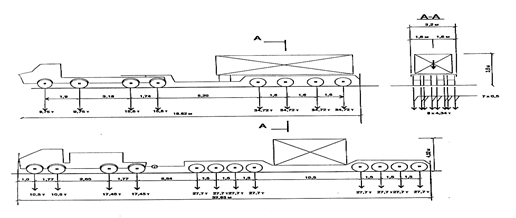 ПОСТАНОВЛЕНИЕАдминистрации муниципального районаот 08.07.2019 № 890г. СольцыО  внесении изменений в  постановление Администрации муниципального района от 28.01.2011 № 118В соответствии с Федеральным законом от 27 июля 2010 года № 210-ФЗ «Об организации предоставления государственных и муниципальных услуг», постановлением Администрации муниципального района от 23.01.2012 № 87 «Об утверждении порядков разработки и утверждения административных регламентов предоставления муниципальных услуг, проведения экспертизы административных регламентов предоставления муниципальных услуг» (в ред. постановления от 22.02.2019 № 211) Администрация Солецкого муниципального района  Постановляет: 1. Внести изменение в постановление Администрации муниципального района от 28.01.2011 №118 «Об утверждении административного регламента предоставления муниципальной услуги по предоставлению зданий, строений, сооружений, помещений, находящихся в собственности муниципального района, в аренду посредством проведения аукциона» (в редакции постановлений от 24.06.2011 №  1093, от 02.09.2016 № 1347, от 09.01.2018 № 9, от 26.11.2018 № 2159, от 27.12.2018 № 2365),  дополнив в названии и пункте 1 после  слов «муниципального района» словами «и городского поселения».2. Внести изменения в административный регламент предоставления муниципальной услуги по предоставлению зданий, строений, сооружений, помещений, находящихся в собственности муниципального района, в аренду посредством проведения аукциона, утверждённый данным  постановлением, изложив его   в прилагаемой редакции.3. Признать утратившими силу постановления Администрации муниципального района:от 24.06.2011 №  1093 «О  внесении изменений в  административный регламент предоставления муниципальной услуги по предоставлению зданий, строений, сооружений, помещений, находящихся в собственности муниципального района, в аренду посредством проведения аукциона»;от 02.09.2016 № 1347«О  внесении изменений в  административный регламент предоставления муниципальной услуги по предоставлению зданий, строений, сооружений, помещений, находящихся в собственности муниципального района, в аренду посредством проведения аукциона»; от 09.01.2018 № 9 «О  внесении изменений в  административный регламент предоставления муниципальной услуги по предоставлению зданий, строений, сооружений, помещений, находящихся в собственности муниципального района, в аренду посредством проведения аукциона»;от 26.11.2018 № 2159 «О  внесении изменений в  административный регламент предоставления муниципальной услуги по предоставлению зданий, строений, сооружений, помещений, находящихся в собственности муниципального района, в аренду посредством проведения аукциона»; от 27.12.2018 № 2365  «О  внесении изменений в  административный регламент предоставления муниципальной услуги по предоставлению зданий, строений, сооружений, помещений, находящихся в собственности муниципального района, в аренду посредством проведения аукциона».4. Настоящее постановление вступает в силу с момента опубликования.5. Опубликовать настоящее постановление в периодическом издании – бюллетень «Солецкий вестник» и разместить на официальном сайте Администрации Солецкого муниципального района в информационно-телекоммуникационной сети Интернет.Заместитель Главы администрации    Ю.В. МихайловаУтвержденпостановлением Администрации муниципального района                                                                                        от 08.07.2019  № 890  Административный регламент предоставления муниципальной услуги по предоставлению зданий, строений, сооружений, помещений, находящихся в собственности муниципального района и городского поселения, в аренду посредством проведения аукциона 1. Общие положения1.1. Предметом регулирования административного регламента являются отношения, возникающие между заявителями и Администрацией Солецкого муниципального района, связанные с предоставлением зданий, строений, сооружений, помещений, находящихся в собственности  муниципального района и  городского поселения в аренду посредством проведения аукциона.1.2.  Круг заявителей:1.2.1. Заявителями на предоставление муниципальной услуги являются    юридические лица независимо от организационно-правовой формы, формы собственности, места нахождения и места происхождения капитала, физические лица, в том числе индивидуальные предприниматели, претендующие на заключение договора аренды и подавшие заявку на участие  в аукционе.1.2.2. От имени физических лиц и индивидуальных предпринимателей могут действовать лица в соответствии с законодательством Российской Федерации.1.2.3. От имени юридических лиц могут действовать лица, действующие в соответствии с законом, иными нормативными правовыми актами и учредительными документами, без доверенности; представители в силу полномочий, основанных на доверенности или договоре. В предусмотренном законом случаях от имени юридического лица могут действовать его участники.1.3. Требования к порядку информирования о предоставлении     муниципальной услуги1.3.1. К справочной информации относится информация о наименовании, месте нахождения, графике работы, справочных телефонах, адресе электронной почты отдела Администрации муниципального района, непосредственно предоставляющего муниципальную услугу (далее – отдел), адресе официального сайта Администрации муниципального района, а также о месте нахождения и графике работы подразделения государственного областного автономного учреждения «Многофункциональный центр предоставления государственных и муниципальных услуг» (далее – МФЦ).Справочная информация размещается на официальном сайте Администрации муниципального района в информационно-телекоммуникационной сети «Интернет» (далее – сеть «Интернет»), в региональных государственных информационных системах «Реестр государственных и муниципальных услуг (функций) Новгородской области», «Портал государственных и муниципальных услуг (функций) Новгородской области», федеральной государственной информационной системе «Единый портал государственных и муниципальных услуг (функций)».1.3.2. Информация о порядке предоставления муниципальной услуги предоставляется: непосредственно специалистом  отдела, МФЦ;с использованием средств почтовой, телефонной связи и электронной почты;посредством размещения в информационно-телекоммуникационных сетях общего пользования, в том числе в сети «Интернет», публикаций в средствах массовой информации;посредством размещения на информационных стендах в местах предоставления муниципальной услуги.1.3.3. В рамках информирования заявителей о порядке предоставления муниципальной услуги функционируют информационные порталы:1) федеральная государственная информационная система «Единый портал государственных и муниципальных услуг (функций)» http://www.gosuslugi.ru;2) региональная государственная информационная система «Портал государственных и муниципальных услуг (функций) Новгородской области» http://uslugi.novreg.ru. 1.3.4. В федеральной государственной информационной системе «Единый портал государственных и муниципальных услуг (функций)», региональной государственной информационной системе «Портал государственных и муниципальных услуг (функций) Новгородской области» размещается следующая информация:исчерпывающий перечень документов, необходимых для предоставления муниципальной услуги;исчерпывающий перечень документов, которые заявитель вправе предоставить по собственной инициативе;требования к оформлению документов, необходимых для предоставления муниципальной услуги;круг заявителей;срок предоставления муниципальной услуги;результаты предоставления муниципальной услуги, порядок предоставления документа, являющегося результатом предоставления муниципальной услуги;размер платы, взимаемой за предоставление муниципальной услуги;исчерпывающий перечень оснований для отказа в предоставлении муниципальной услуги;о праве заявителя на досудебное (внесудебное) обжалование действий (бездействия) и решений, принятых (осуществляемых) в ходе предоставления муниципальной услуги;формы заявлений (уведомлений, сообщений), используемые при предоставлении муниципальной услуги.1.3.5. На информационных стендах в Администрации муниципального района, официальном сайте Администрации муниципального района в сети «Интернет» размещается следующая информация:исчерпывающий перечень документов, необходимых для предоставления муниципальной услуги, требования к оформлению указанных документов;срок предоставления муниципальной услуги;результаты предоставления муниципальной услуги, порядок предоставления документа, являющегося результатом предоставления муниципальной услуги;исчерпывающий перечень оснований для отказа в предоставлении муниципальной услуги;о праве заявителя на досудебное (внесудебное) обжалование действий (бездействия) и решений, принятых (осуществляемых) в ходе предоставления муниципальной услуги;формы заявлений (уведомлений, сообщений), используемые при предоставлении муниципальной услуги;текст административного регламента с приложениями (полная версия на официальном сайте Администрации муниципального района в сети «Интернет» и извлечения на информационных стендах);извлечения из нормативных правовых актов, регулирующих порядок предоставления муниципальной услуги;информация о графике работы и размещении специалиста отдела Администрации муниципального района, осуществляющего прием (выдачу) документов, а также информирование о предоставлении муниципальной услуги;номера телефонов справочных служб, телефона-автоинформатора (при наличии), номер факса отдела Администрации муниципального района;графики приема заявителей должностным лицом (специалистом), ответственным за предоставление муниципальной услуги.1.3.6. Информационный стенд должен быть максимально заметен, хорошо просматриваем и функционален, оборудован карманами формата А4, в которых размещаются информационные листки.Текст материалов, размещаемых на информационном стенде, должен быть напечатан удобным для чтения шрифтом (размер шрифта не менее № 14), основные моменты и наиболее важные места выделены. В случае оформления информационных материалов в виде брошюр требования к размеру шрифта могут быть снижены (не менее № 10).1.3.7. Консультирование по вопросам предоставления муниципальной услуги осуществляется должностным лицом (специалистом) отдела, МФЦ в устной и письменной форме.1.3.8.  Должностные лица (специалист) отдела, МФЦ при ответах заявителям в случаях их обращений по телефону обязаны:представить информацию о наименовании отдела Администрации муниципального района, МФЦ, в который поступило соответствующее обращение;преставиться, назвав фамилию, имя, отчество (при наличии), должность;предоставить информацию по вопросам о предоставлении муниципальной услуги в пределах своей компетенции в соответствии с административным регламентом.При невозможности специалиста, принявшего звонок, самостоятельно ответить на поставленные вопросы, телефонный звонок переадресовывается (переводится) на другого специалиста или обратившемуся гражданину сообщается номер телефона, по которому можно получить необходимую информацию.Консультации предоставляются по следующим вопросам:место нахождения, график работы, официальный сайт Администрации муниципального района, МФЦ в сети «Интернет», адреса электронной почты и номера телефонов должностных лиц, ответственных за предоставление муниципальной услуги;перечень документов, необходимых для принятия решения о предоставлении муниципальной услуги, комплектность (достаточность) представленных документов;время приема и выдачи документов;сроки предоставления муниципальной услуги;процесс выполнения административных процедур по предоставлению муниципальной услуги (на каком этапе, в процессе выполнения какой административной процедуры находится представленный заявителем пакет документов);порядок обжалования действий (бездействия) и решений, осуществляемых и принимаемых в ходе предоставления муниципальной услуги.1.3.9. По письменному обращению ответ направляется заявителю в срок, не превышающий 30 календарных дней со дня регистрации письменного обращения.Ответ на обращение направляется в форме электронного документа по адресу электронной почты, указанному в обращении, поступившем в форме электронного документа, и в письменной форме по почтовому адресу, указанному в обращении, поступившем в письменной форме.2. СТАНДАРТ ПРЕДОСТАВЛЕНИЯ МУНИЦИПАЛЬНОЙ УСЛУГИ2.1.Наименование муниципальной услуги:Предоставление зданий, строений, сооружений, помещений, находящихся в собственности муниципального района и городского поселения, в аренду посредством проведения аукциона. 2.2.Наименование органа Администрации муниципального района, предоставляющего муниципальную услугу2.2.1. Муниципальная услуга предоставляется отделом имущественных и земельных отношений  Администрации Солецкого муниципального района.2.2.2. Непосредственное предоставление муниципальной услуги осуществляет   ведущий служащий отдела имущественных и земельных отношений  (далее –  служащий отдела).2.2.3.  Служащий отдела не вправе требовать от заявителя осуществления действий, в том числе согласований, необходимых для получения муниципальной услуги и связанных с обращением в иные органы и организации,  не предусмотренные настоящим административным регламентом, за исключением получения услуг, включенных в перечень услуг, оказываемых в целях предоставления муниципальной услуги, которые являются необходимыми и обязательными для предоставления муниципальных услуг, утвержденный решением Думы Солецкого муниципального района.2.3. Описание результата предоставления муниципальной услугиРезультатом предоставления муниципальной услуги является:- заключение договоров аренды зданий, строений, сооружений, помещений, находящихся в собственности муниципального района и городского поселения;- отказ в предоставлении в аренду зданий, строений, сооружений, помещений, находящихся в собственности муниципального района и городского поселения.2.4.    Сроки предоставления муниципальной услуги:2.4.1. Муниципальная услуга предоставляется в течение 26 календарных дней со дня окончания срока подачи заявок на участие в аукционе, определенном в извещении и документации об аукционе.2.4.2. В случае направления заявления и документов, необходимых для предоставления муниципальной услуги, по почте, срок предоставления муниципальной услуги исчисляется со дня поступления документов в Администрацию Солецкого муниципального района.2.5. Перечень нормативных правовых актов, регулирующих отношения, возникающие в связи с предоставлением муниципальной услуги2.5.1. Перечень нормативных правовых актов, регулирующих предоставление муниципальной услуги (с указанием их реквизитов и источников официального опубликования) размещается на официальном сайте Администрации муниципального района в сети «Интернет», в региональных государственных информационных системах «Реестр государственных и муниципальных услуг (функций) Новгородской области», «Портал государственных и муниципальных услуг (функций) Новгородской области», федеральной государственной информационной системе «Единый портал государственных и муниципальных услуг (функций)».2.6. Исчерпывающий перечень документов, необходимых в соответствии с законодательными или иными нормативными правовыми актами для предоставления муниципальной услуги и услуг, которые являются необходимыми и обязательными для предоставления муниципальной услуги, подлежащих предоставлению заявителем, способы их получения заявителем, в том числе в электронной форме: 
2.6.1. Основанием для рассмотрения вопроса о предоставлении муниципальной услуги является письменная заявка заявителя, претендующего на получение муниципальной услуги, согласно приложению № 1 к настоящему Административному регламенту.Заявка на участие в аукционе подается в срок и по форме, которая установлена аукционной документацией.Заявка должна содержать:1) сведения и документы о заявителе, подавшем такую заявку:а) фирменное наименование (наименование), сведения об организационно-правовой форме, о месте нахождения, почтовый адрес (для юридического лица), фамилия, имя, отчество, паспортные данные, сведения о месте жительства (для физического лица), номер контактного телефона;б) полученную не ранее чем за шесть месяцев до даты размещения на официальном сайте торгов извещения о проведении аукциона выписку из единого государственного реестра юридических лиц или нотариально заверенную копию такой выписки (для юридических лиц), полученную не ранее чем за шесть месяцев до даты размещения на официальном сайте торгов извещения о проведении аукциона выписку из единого государственного реестра индивидуальных предпринимателей или нотариально заверенную копию такой выписки (для индивидуальных предпринимателей), копии документов, удостоверяющих личность (для иных физических лиц), надлежащим образом заверенный перевод на русский язык документов о государственной регистрации юридического лица или физического лица в качестве индивидуального предпринимателя в соответствии с законодательством соответствующего государства (для иностранных лиц), полученные не ранее чем за шесть месяцев до даты размещения на официальном сайте торгов извещения о проведении аукциона;в) документ, подтверждающий полномочия лица на осуществление действий от имени заявителя - юридического лица (копия решения о назначении или об избрании либо приказа о назначении физического лица на должность, в соответствии с которым такое физическое лицо обладает правом действовать от имени заявителя без доверенности (далее - руководитель). В случае если от имени заявителя действует иное лицо, заявка на участие в аукционе должна содержать также доверенность на осуществление действий от имени заявителя, заверенную печатью заявителя (при наличии печати) и подписанную руководителем заявителя (для юридических лиц) или уполномоченным этим руководителем лицом, либо нотариально заверенную копию такой доверенности. В случае если указанная доверенность подписана лицом, уполномоченным руководителем заявителя, заявка на участие в аукционе должна содержать также документ, подтверждающий полномочия такого лица;г)документы, характеризующие квалификацию заявителя, в случае если в конкурсной документации указан такой критерий оценки заявок на участие в конкурсе, как квалификация участника конкурсад) копии учредительных документов заявителя (для юридических лиц);е) решение об одобрении или о совершении крупной сделки либо копия такого решения в случае, если требование о необходимости наличия такого решения для совершения крупной сделки установлено законодательством Российской Федерации; учредительными документами юридического лица и если для заявителя заключение договора, внесение задатка или обеспечение исполнения договора являются крупной сделкой;ж) заявление об отсутствии решения о ликвидации заявителя - юридического лица, об отсутствии решения арбитражного суда о признании заявителя - юридического лица, индивидуального предпринимателя банкротом и об открытии конкурсного производства, об отсутствии решения о приостановлении деятельности заявителя в порядке, предусмотренном Кодексом Российской Федерации об административных правонарушениях;з)предложение о цене договора, за исключением проведения конкурса на право заключения договора аренды в отношении объектов теплоснабжения, водоснабжения и (или) водоотведения;и) предложения об условиях исполнения договора, которые являются критериями оценки заявок на участие в конкурсе. В случаях, предусмотренных конкурсной документацией, также копии документов, подтверждающих соответствие товаров (работ, услуг) установленным требованиям, если такие требования установлены законодательством Российской Федерациик) документы или копии документов, подтверждающие внесение задатка, в случае если в конкурсной документации содержится указание на требование о внесении задатка (платежное поручение, подтверждающее перечисление задатка).2.6.2. По своему желанию заявитель дополнительно может представить иные документы, которые, по его мнению, имеют значение для предоставления муниципальной услуги.2.6.3. Подача заявления свидетельствует о согласии заявителя на обработку его персональных данных (для заявителя – физического лица).Если для получения муниципальной услуги необходима обработка персональных данных лица, не являющегося заявителем, и если в соответствии с федеральным законом обработка таких персональных данных может осуществляться с согласия указанного лица, заявитель дополнительно представляет документы, подтверждающие получение согласия указанного лица или его представителя на обработку персональных данных указанного лица по форме согласно приложению № 3 к Административному регламенту.2.6.4. В случае личного обращения заявитель или его представитель при подаче заявления должен предъявить паспорт или иной документ, удостоверяющий его личность.2.7. Исчерпывающий перечень документов, необходимых для предоставления муниципальной услуги, находящихся в распоряжении государственных органов, органов местного самоуправления и иных органов, участвующих в предоставлении муниципальной услуги, которые заявитель вправе предоставить.Отсутствует.2.8. Указание на запрет требовать от заявителя представления документов и информации или осуществления действий, представление или осуществление которых не предусмотрено нормативными правовыми актами, регулирующими отношения, возникающие в связи с предоставлением муниципальной услугиЗапрещается требовать от заявителя:1) представления документов и информации или осуществления действий, представление или осуществление которых не предусмотрено нормативными правовыми актами, регулирующими отношения, возникающие в связи с предоставлением муниципальной услуги;2) представления документов и информации, которые в соответствии с нормативными правовыми актами Российской Федерации, областными нормативными правовыми актами и муниципальными правовыми актами находятся в распоряжении Администрации, государственных органов, органов местного самоуправления и (или) подведомственных государственным органам и органам местного самоуправления организаций, участвующих в предоставлении муниципальной услуги, за исключением документов, указанных в части 6 статьи 7 Федерального закона;2.9. Исчерпывающий перечень оснований для отказа в приеме документов, необходимых для предоставления муниципальной услугиОснования для отказа в приеме документов отсутствуют.2.10. Исчерпывающий перечень оснований для приостановления  или отказа в  предоставлении муниципальной услуги2.10.1. Основания для приостановления предоставления муниципальной услуги отсутствуют.2.10.2 Исчерпывающий перечень оснований для отказа в предоставлении муниципальной услуги:- объект предполагаемой аренды не является собственностью Солецкого муниципального района или Солецкого городского поселения;- непредставление документов, указанных в пп 2.6.1. пункта 2.6 настоящего Административного регламента, обязанность предоставления которых возложена на заявителя».2.11. Перечень услуг, которые являются необходимыми и обязательными для предоставления муниципальной услугиПолучение услуг, которые являются необходимыми и обязательными для предоставления муниципальной услуги не требуется.2.12.   Порядок, размер и основания взимания государственной пошлины или иной платы, взимаемой за предоставление муниципальной услугиМуниципальная услуга предоставляется бесплатно. 2.13 Максимальный срок ожидания в очереди при подаче заявки  о предоставлении муниципальной услуги, и при получении результата предоставления таких услуг2.13.1. Максимальный срок ожидания в очереди при подаче заявки о предоставлении муниципальной услуги и при получении результата предоставления муниципальной услуги составляет не более 15 минут.2.13.2. Максимальный срок ожидания в очереди при подаче запроса о предоставлении услуги, предоставляемой организацией, участвующей в предоставлении муниципальной услуги, и при получении результата предоставления таких услуг устанавливается регламентом работы организации, указанной в подпункте 2.2.4 настоящего Административного регламента.2.14 Срок и порядок регистрации заявки заявителя о предоставлении муниципальной услуги2.14.1. Регистрация заявки, поданной заявителем лично,  осуществляется в день приема данных обращений.2.14.2.     Прием и регистрация заявки о предоставлении муниципальной услуги в электронной форме обеспечивается при помощи региональной государственной информационной  системы «Портал государственных и муниципальных услуг (функций) Новгородской области».2.15. Требования к помещениям, в которых предоставляется муниципальная услуга, к месту ожидания и приема заявителей, размещению и оформлению визуальной, текстовой и мультимедийной информации о порядке предоставления муниципальной услуги2.15.1. Рабочий кабинет специалиста отдела должен соответствовать санитарно-эпидемиологическим правилам и нормативам. Помещение должны быть оборудовано противопожарной системой и средствами пожаротушения, средствами оповещения о возникновении чрезвычайной ситуации.2.15.2. Рабочее место служащего должно быть оборудовано персональными компьютерами с возможностью доступа к необходимым информационным базам данных, печатающим и сканирующим устройствам, бумагой, расходными материалами, канцелярскими товарами в количестве, достаточном для предоставления муниципальной услуги.2.15.3. Требования к размещению мест ожидания:а) места ожидания должны быть оборудованы стульями (кресельными секциями) и (или) скамьями (банкетками);б) количество мест ожидания определяется исходя из фактической нагрузки и возможностей для их размещения в здании, но не может составлять менее 3 мест.2.15.4. Требования к оформлению входа в здание:а) вход в здание должен быть оборудован удобной лестницей с поручнями для свободного доступа заявителей в здание;б) центральный вход в здание должен быть оборудован информационной табличкой (вывеской), содержащей следующую информацию:наименование Администрации муниципального района;режим работы;в) вход и выход из здания оборудуются соответствующими указателями;г) информационные таблички должны размещаться рядом с входом либо на двери входа так, чтобы их хорошо видели посетители; д) фасад здания (строения) должен быть оборудован осветительными приборами; е) на прилегающей территории к зданию, в котором осуществляется прием граждан, оборудуются места для парковки автотранспортных средств, из которых не менее 10% мест (но не менее 1 места) должны быть предназначены для парковки специальных автотранспортных средств инвалидов. Доступ заявителей к парковочным местам является бесплатным.2.15.5. Требования к информационным стендам, размещению и оформлению информации о порядке предоставления муниципальной услуги указаны в пункте 1.3 настоящего Административного регламента.2.15.6. Требования к местам приема заявителей:а) кабинет приема заявителей должен быть оборудован информационными табличками с указанием:номера кабинета;фамилии, имени, отчества и должности специалиста, осуществляющего предоставление муниципальной услуги;времени перерыва на обед;б) рабочее место служащего отдела должно обеспечивать ему возможность свободного входа и выхода из помещения при необходимости;в) место для приема заявителя должно быть снабжено стулом, иметь место для письма и раскладки документов.2.15.7. В целях обеспечения конфиденциальности сведений о заявителе, одним служащим отдела одновременно ведется прием только одного заявителя. 2.15.8. В здании, в котором предоставляется муниципальная услуга, создаются условия для прохода инвалидов и маломобильных групп населения.Инвалидам в целях обеспечения доступности муниципальной услуги оказывается помощь в преодолении различных барьеров, мешающих в получении ими муниципальной услуги наравне с другими лицами. Вход в здание, в котором предоставляется муниципальная услуга, оборудуется пандусом. Помещения, в которых предоставляется муниципальная услуга, должны иметь расширенные проходы, позволяющие обеспечить беспрепятственный доступ инвалидов, включая инвалидов, использующих кресла-коляски, а также должны быть оборудованы устройствами для озвучивания визуальной, текстовой информации, надписи, знаки, иная текстовая и графическая информация дублируется знаками, выполненными рельефно-точечным шрифтом Брайля.Глухонемым, инвалидам по зрению и другим лицам с ограниченными физическими возможностями при необходимости оказывается помощь по передвижению в помещениях и сопровождение.На стоянке должны быть предусмотрены места для парковки специальных транспортных средств инвалидов. За пользование парковочным местом плата не взимается.2.16. Показатели доступности и качества муниципальной услуги, в том числе количество взаимодействий заявителя с должностными лицами при предоставлении муниципальной услуги и их продолжительность, возможность получения муниципальной услуги в многофункциональном центре предоставления государственных и муниципальных услуг, возможность получения информации о ходе предоставления муниципальной услуги, в том числе с использованием информационно-коммуникационных технологий2.16.1. Показателем качества и доступности муниципальной услуги  является совокупность количественных и качественных параметров, позволяющая измерять, учитывать, контролировать и оценивать процесс и результат предоставления муниципальной услуги.2.16.2. Показателем доступности является информационная открытость порядка и правил предоставления муниципальной услуги: наличие административного регламента предоставления муниципальной услуги; наличие информации об оказании муниципальной услуги в средствах массовой информации, общедоступных местах;обеспечение предоставления муниципальной услуги с использованием региональной информационной системы «Портал государственных и муниципальных услуг (функций) Новгородской области»;обеспечение предоставления муниципальной услуги с использованием федеральной государственной информационной системы «Единый портал государственных и муниципальных услуг (функций)»;количество взаимодействий заявителя с должностными лицами Администрации муниципального района для получения муниципальной услуги (для получения муниципальной услуги заявителю необходимо обратиться для подачи и получения документов).2.16.3. Показателями качества предоставления муниципальной услуги являются:  степень удовлетворенности граждан качеством и доступностью муниципальной услуги;соответствие предоставляемой муниципальной услуги требованиям настоящего Административного регламента;соблюдение сроков предоставления муниципальной услуги;количество обоснованных жалоб;регистрация, учет и анализ жалоб и обращений  в Администрации муниципального района.2.17. Иные требования, в том числе учитывающие особенности предоставления муниципальной услуги в многофункциональных центрах предоставления государственных и муниципальных услуг и особенности предоставления муниципальной услуги в электронной форме2.17.1. Заявителям обеспечивается возможность получения информации о порядке предоставления муниципальной услуги, а также копирования форм заявок  и иных документов, необходимых для получения муниципальной услуги, в том числе с использованием региональной государственной информационной системы «Портал государственных и муниципальных услуг (функций) Новгородской области».2.17.2. Прием документов на предоставление муниципальной услуги, уведомления о приостановлении предоставления муниципальной услуги и выдача результата муниципальной услуги может осуществляться в МФЦ на основании заключенного Соглашения  о взаимодействии между Администрацией Солецкого муниципального района и государственным областным автономным учреждением «Многофункциональный центр предоставления государственных и муниципальных услуг».Административные процедуры, предусматривающие прием и выдачу готовых документов, могут выполняться как на базе отдела МФЦ Солецкого района, так и на базе любого МФЦ на территории Новгородской области.МФЦ при однократном обращении заявителя с запросом о предоставлении нескольких государственных и (или) муниципальных услуг организует предоставление заявителю двух и более государственных и (или) муниципальных услуг (далее - комплексный запрос). Комплексный запрос должен содержать указание на государственные и (или) муниципальные услуги, за предоставлением которых обратился заявитель, а также согласие заявителя на осуществление МФЦ от его имени действий, необходимых для их предоставления. В этом случае МФЦ для обеспечения получения заявителем государственных и (или) муниципальных услуг, указанных в комплексном запросе, действует в интересах заявителя без доверенности и направляет в органы, предоставляющие государственные и (или) муниципальные услуги, заявления, подписанные уполномоченным работником многофункционального центра и скрепленные печатью многофункционального центра, а также сведения, документы и (или) информацию, необходимые для предоставления указанных в комплексном запросе государственных и (или) муниципальных услуг, с приложением заверенной многофункциональным центром копии комплексного запроса. При этом не требуются составление и подписание таких заявлений заявителем. Одновременно с комплексным запросом заявитель подает в МФЦ документы, предусмотренные пунктом 2.6 Административного регламента.Заявка и документы, предусмотренные пунктом 2.6 Административного регламента, направляются МФЦ не позднее одного рабочего дня, следующего за днем получения комплексного запроса в Администрацию муниципального района.При поступлении в МФЦ документов, являющихся результатом предоставления государственной и (или) муниципальной услуги, МФЦ обеспечивает возможность выдачи таких документов заявителю не позднее рабочего дня, следующего за днем поступления таких документов в МФЦ.Заявитель имеет право обратиться в МФЦ в целях получения информации о ходе предоставления конкретной государственной и (или) муниципальной услуги, указанной в комплексном запросе, или о готовности документов, являющихся результатом предоставления конкретной государственной и (или) муниципальной услуги, указанной в комплексном запросе. Указанная информация предоставляется МФЦ:в ходе личного приема заявителя;по телефону;по электронной почте.В случае обращения заявителя в МФЦ с запросом о ходе предоставления конкретной государственной и (или) муниципальной услуги, указанной в комплексном запросе, или о готовности документов, являющихся результатом предоставления конкретной государственной и (или) муниципальной услуги, указанной в комплексном запросе, посредством  электронной почты, МФЦ обязан направить ответ заявителю не позднее рабочего дня, следующего за днем получения МФЦ указанного запроса.2.17.3. При подаче электронной заявки  может быть использована простая электронная подпись, согласно п. 2 статьи 6 Федерального закона от 06 апреля 2011 года № 63-ФЗ «Об электронной подписи». Простой электронной подписью является регистрация заявителя в Единой системе идентификации и аутентификации (ЕСИА). «Логин» и «пароль» выступают в качестве авторизации на Порталах (федеральном и региональном), подтверждающей правомочность производимых посредством сети Интернет процедур. Идентификатором простой электронной подписи является страховой номер индивидуального лицевого счета (СНИЛС) заявителя в системе обязательного пенсионного страхования.Перечень классов средств электронной подписи, которые допускаются к использованию при обращении за получением муниципальной услуги, оказываемой с применением усиленной квалифицированной электронной подписи, определяются на основании утверждаемой соответствующим органом исполнительной власти по согласованию с Федеральной службой безопасности Российской Федерации модели угроз безопасности информации в информационной системе, используемой в целях приема обращений за получением муниципальной услуги и (или) предоставления такой услуги.Для заявителей обеспечивается возможность осуществлять с использованием федеральной государственной информационной системы «Единый портал государственных и муниципальных услуг (функций)» или региональной информационной системы «Портал государственных и муниципальных услуг (функций) Новгородской области» мониторинг хода предоставления муниципальной услуги.Уведомление заявителя о принятом к рассмотрению заявлении, а также о необходимости представления документов осуществляется отделом не позднее рабочего дня, следующего за днем поступления от заявителя соответствующей интерактивной формы в электронном виде, в том числе через федеральную государственную информационную систему «Единый портал государственных и муниципальных услуг (функций)» или региональной информационной системы «Портал государственных и муниципальных услуг (функций)» Новгородской области 3. Состав, последовательность и сроки выполнения административных процедур3.1.       Состав административных процедур3.1.1. Предоставление муниципальной услуги включает в себя следующие административные процедуры:- прием  и регистрация заявок на участие в аукционе;- рассмотрение заявок на участие в аукционе;- проведение аукциона;- подготовка проекта постановления Администрации муниципального района о предоставлении зданий, строений, сооружений, помещений, находящихся в собственности муниципального района  или городского поселения в аренду.-  подготовка проекта  договора аренды;- подготовка проекта письма об отказе в предоставлении муниципальной услуги.3.2.   Прием и регистрация заявок на участие в аукционе3.2.1. Основанием для начала административной процедуры приема и регистрации заявок на участие в аукционе является опубликованное извещение о проведении аукциона.3.2.2.  Служащий отдела с начала времени приема заявок и до окончания времени приема заявок, указанного в извещении о проведении аукциона, принимает заявки и регистрирует их в журнале регистрации заявок на участие в аукционе.3.2.3. Результатом административной процедуры является регистрация заявок на участие в аукционе в журнале регистрации заявок.3.2.4.  Срок выполнения административной процедуры 15 минут.3.3.      Рассмотрение заявок на участие в аукционе 3.3.1. Основанием для начала административной процедуры – рассмотрение заявок на участие в аукционе и представленных документов является зарегистрированное заявление с  документами, представленными заявителем.3.3.2.  Рассмотрение заявок на участие в аукционе проводится в указанный в извещении день и время.Аукционная комиссия рассматривает законность требования заявителя по предоставлению муниципальной услуги по заключению  договоров аренды в отношении муниципального имущества, находящихся в собственности муниципального района или городского поселения. 3.3.3.  Аукционная комиссия проводит проверку достоверности представленных документов и соответствия заявителей установленным требованиям.В случае выявления противоречий, неточностей в представленных на рассмотрение документах либо факта их недостоверности, аукционная комиссия должна уведомить заявителя о неточности, назвать недостоверные данные и указать на необходимость устранения данных недостатков.3.3.4.  В случае соответствия представленных документов требованиям аукционной документации, Аукционная комиссия готовит предложение о допуске заявителя к участию в аукционе и о признании заявителя участником аукциона или об отказе в допуске заявителя к участию в аукционе. Также в протоколе отражается информация о признании аукциона несостоявшимся в случае решении аукционной комиссии об отказе в допуске к участию в аукционе всех заявителей или о допуске к участию в аукционе одного заявителя.Решение  аукционной комиссии оформляется протоколом рассмотрения заявок на участие в аукционе. Протокол ведется аукционной  комиссией и подписывается всеми  присутствующими на заседании членами аукционной комиссии. Протокол в день окончания рассмотрения заявок на участие в аукционе размещается на официальном сайте торгов. 3.3.5. Результатом административной процедуры - рассмотрение заявок на участие в аукционе является признание заявителя (ей) участником(ми) аукциона, либо отказ от признания заявителя (ей) участником (ми) аукциона.3.3.6.  Срок выполнения административной процедуры не более 10 дней.3.4. Проведение аукциона3.4.1.  Основанием для начала административной процедуры является принятие решения аукционной  комиссией о признании заявителей участниками аукциона и указанный в извещении об аукционе день, час и место его проведения.3.4.2. В аукционе могут участвовать только заявители, признанные участниками аукциона. 3.4.3. Аукцион проводится организатором аукциона в присутствии членов аукционной комиссии и участников аукциона (их представителей).Аукционная комиссия непосредственно перед началом проведения аукциона регистрирует явившихся на аукцион участников аукциона (их представителей) в листе регистрации.3.4.4. Аукцион проводится путем повышения начальной (минимальной) цены договора (цены лота), указанной в извещении о проведении аукциона, на "шаг аукциона"."Шаг аукциона" устанавливается в размере пяти процентов начальной (минимальной) цены договора (цены лота), указанной в извещении о проведении аукциона.3.4.5. Победителем аукциона признается лицо, предложившее наиболее высокую цену договора, либо действующий правообладатель, если он заявил о своем желании заключить договор по объявленной аукционистом наиболее высокой цене договора.3.4.6. При проведении аукциона организатор аукциона в обязательном порядке осуществляет аудио- или видеозапись аукцион. Аукционная  комиссия ведет  протокол аукциона, в котором должны содержаться сведения:-о месте, дате, времени проведения аукциона;-об участниках аукциона;-о порядке оценки и о сопоставлении заявок на участие в аукционе;-о начальной (минимальной) цене договора (цене лота);- о последнем и предпоследнем предложениях о цене договора; -наименования (для юридических лиц), фамилии, имена, отчества (для физических лиц); -реквизиты  победителя аукциона и  участника, который сделал предпоследнее  предложение о цене договора. Протокол подписывается всеми присутствующими членами аукционной  комиссии в день проведения аукциона. Протокол составляется в двух экземплярах, один из которых хранится у организатора аукциона. Организатор аукциона в течение трех рабочих дней с даты подписания протокола передает победителю аукциона один экземпляр протокола и проект договора, который составляется путем включения цены договора, предложенный победителем аукциона, в проект договора, прилагаемый к документации об аукционе. Протокол аукциона размещается на официальном сайте торгов аукционной комиссией в течение дня, следующим за днем подписания указанного протокола.3.4.7. Результатом административной процедуры – проведение аукциона является подписанный всеми членами аукционной комиссии  и опубликованный протокол заседания аукционной комиссии, после проведения аукциона.3.4.8.  Срок выполнения административной процедуры не более 1 день.3.5. Подготовка проекта постановления Администрации муниципального района о предоставлении зданий, строений, сооружений, помещений, находящихся в собственности муниципального района  или городского поселения в аренду.3.5.1.  Основанием для начала административной процедуры является опубликованный протокол заседания аукционной комиссии.3.5.2.  Служащий отдела готовит проект постановления Администрации муниципального района о предоставлении зданий, строений, сооружений, помещений, находящихся в собственности муниципального района  или городского поселения в аренду;3.5.3. Проект постановления согласовывается в порядке делопроизводства Администрации муниципального района.3.5.4 Результатом административной процедуры является издание постановления о предоставлении зданий, строений, сооружений, помещений, находящихся в собственности муниципального района  или городского поселения в аренду;3.5.5.  Срок выполнения административной процедуры не более  5 день.3.6 Подготовка проекта  договора аренды 3.6.1. Служащий отдела на основании принятого постановления Администрации муниципального района о предоставлении зданий, строений, сооружений, помещений, находящихся в собственности муниципального района  или городского поселения в аренду  готовит проект договора и передает его на подпись Первому заместителю Главы администрации муниципального района или лицу, его замещающему.3.6.2 Результатом административной процедуры является заключение договора аренды или безвозмездного пользования.3.6.3. Срок выполнения административной процедуры не более 10 дней.3.7.Подготовка проекта  письма об отказе в предоставлении муниципальной услуги3.7.1. Основанием для начала административной процедуры является рассмотрение заявки и приложенных документов, содержащих основания для отказа в предоставлении муниципальной услуги, либо обращение гражданина за представлением в аренду имущества не являющегося собственностью муниципального района или городского поселения.3.7.2. Служащий отдела готовит проект письма об отказе в предоставлении муниципальной услуги, в случае наличия оснований для отказа в предоставления услуги.  Письмо об отказе в предоставлении муниципальной услуги  подписывает первый заместитель Главы администрации муниципального района или лицо, его замещающее.3.7.3.  Письмо об отказе в предоставлении муниципальной услуги в адрес заявителя направляется через МФЦ.3.7.4. Критерии принятия решения: наличие оснований для отказа в предоставлении муниципальной услуги.3.7.5. Результат административной процедуры – подготовка письма об отказе в предоставлении муниципальной услуги.3.7.6. Время выполнения административной процедуры не должно превышать 10 (десяти) календарных дней. Организация предоставления муниципальной услуги в МФЦ3.8. Административная процедура – информирование заявителя о порядке предоставления муниципальной услуги в многофункциональном центре, о ходе выполнения заявки о предоставлении муниципальной услуги3.8.1. Основанием для начала административной процедуры является обращение заявителя в МФЦ.3.8.2. Специалист МФЦ информирует заявителя о порядке предоставления муниципальной услуги в МФЦ, о ходе выполнения заявки о предоставлении муниципальной услуги, по иным вопросам, связанным с предоставлением муниципальной услуги, а также консультирование заявителя о порядке предоставления муниципальной услуги в МФЦ.3.6.3. Результат административной процедуры – получение заявителем информации о предоставлении муниципальной услуги.3.9. Административная процедура – прием заявки заявителя о предоставлении муниципальной услуги и иных документов3.9.1. Основанием для начала административной процедуры является запрос заявителя о предоставлении муниципальной услуги.3.9.2. Специалист МФЦ принимает от заявителя заявки  о предоставлении муниципальной услуги по форме, утвержденной настоящим Административным регламентом. 3.9.3. Специалист МФЦ принимает документы, указанные в подпункте 2.6.1 пункта 2.6.  настоящего Административного регламента, сверяет копии с подлинниками, заверяет копии документов.3.9.4. Заявка и документы, поданные в МФЦ, передаются в Администрацию муниципального района в течение одного рабочего дня, следующего за днем регистрации в МФЦ заявления и документов для предоставления муниципальной услуги.3.9.5. В случае, если для получения государственных и (или) муниципальных услуг, указанных в комплексном запросе, требуются сведения, документы и (или) информация, которые могут быть получены МФЦ только по результатам предоставления иных указанных в комплексном запросе государственных и (или) муниципальных услуг, направление заявлений и документов в соответствующие органы, предоставляющие государственные и (или) муниципальные услуги, осуществляется МФЦ не позднее одного рабочего дня, следующего за днем получения МФЦ таких сведений, документов и (или) информации. В указанном случае течение предусмотренных законодательством сроков предоставления государственных и (или) муниципальных услуги, указанных в комплексном запросе, начинается не ранее дня получения заявлений и необходимых сведений, документов и (или) информации соответствующим органом, предоставляющим государственные и (или) муниципальные услуги.3.9.6. Результат административной процедуры – передача принятого от заявителя заявления и документов к нему в Администрацию муниципального района.3.10 Административная процедура – выдача заявителю результата предоставления муниципальной услуги3.10.1. Основанием для начала административной процедуры является передача служащим  отдела в МФЦ результата предоставления муниципальной услуги.3.10.2. Специалист МФЦ информирует заявителя о готовности результата предоставления муниципальной услуги в течение одного рабочего дня, следующего за днем получения документов, являющихся результатом предоставления муниципальной услуги, от служащего отдела.3.10.3. Отказ в предоставлении государственной и (или) муниципальной услуг, включенных  в комплексный запрос, не является основанием для прекращения получения иных государственных и (или) муниципальных услуг, указанных в комплексном запросе, за исключением случаев, если услуга, в предоставлении которой отказано, необходима для предоставления иных государственных и (или) муниципальных услуг, включенных в комплексный запрос.3.10.4. Результат административной процедуры – получение заявителем результата предоставления муниципальной услуги.4. ПОРЯДОК И ФОРМЫ КОНТРОЛЯ ЗА ПРЕДОСТАВЛЕНИЕ  МУНИЦИПАЛЬНОЙ УСЛУГИ4.1. Порядок осуществления текущего контроля за соблюдением и исполнением должностными лицами отдела положений регламента и иных нормативных правовых актов, устанавливающих требования к предоставлению муниципальной услуги, а также принятием ими решений4.1.1. Текущий контроль осуществляется постоянно должностными лицами по каждой административной процедуре в соответствии с утвержденным Административным регламентом, а также путем проведения заведующим отделом или лицом, его замещающим, проверок исполнения должностными лицами положений Административного регламента.О случаях и причинах нарушения сроков, содержания административных процедур и действий должностные лица немедленно информируют заведующего отделом или лицо, его замещающее, а также принимают срочные меры по устранению нарушений.4.1.2. Текущий контроль за соблюдением и исполнением работниками МФЦ, предоставляющими государственную и (или) муниципальную услугу, указанную в комплексном запросе, положений административного регламента и иных нормативных правовых актов, устанавливающих требования к предоставлению государственной и (или) муниципальной услуги, а также принятием ими решений, осуществляется руководителем МФЦ.4.2. Порядок и периодичность осуществления плановых и внеплановых проверок полноты и качества предоставления муниципальной услуги, в том числе порядок и формы контроля за полнотой и качеством предоставления муниципальной услуги4.2.1. Контроль за полнотой и качеством предоставления муниципальной услуги включает в себя проведение плановых и внеплановых проверок, выявление и устранение нарушений прав заявителей, положений Административного регламента и других нормативных правовых актов, рассмотрение, принятие решений и подготовку ответов на обращение заявителей, содержащих жалобы на решения, действия (бездействие) должностных лиц.4.2.2. Проверки могут быть плановыми и внеплановыми.Плановые проверки полноты и качества предоставления муниципальной услуги проводятся не реже одного раза в год на основании планов.Внеплановые проверки проводятся по поручению заведующего отделом или лица, его замещающего, по конкретному обращению заинтересованных лиц.Для проведения проверки полноты и качества предоставляемой муниципальной услуги формируется комиссия, в состав которой включаются муниципальные служащие отдела. Результаты проверки оформляются в виде акта, в котором отмечаются выявленные недостатки и предложения по их устранению, акт подписывается членами комиссии. С актом знакомятся должностные лица отдела.4.3. Порядок привлечения к ответственности должностных лиц отдела, предоставляющего муниципальную услугу, работников МФЦ, предоставляющих государственную и (или) муниципальную услугу, указанную в комплексном запросе, за решения и действия (бездействие), принимаемые (осуществляемые) ими в ходе предоставления муниципальной услуги4.3.1. Должностное лицо несет персональную ответственность за:-  соблюдение установленного порядка приема документов; -  принятие надлежащих мер по полной и всесторонней проверке представленных документов; -  соблюдение сроков рассмотрения документов, соблюдение порядка выдачи документов;-  учет выданных документов; - своевременное формирование, ведение и надлежащее хранение документов. По результатам проведенных проверок в случае выявления нарушений прав заявителей и иных нарушений к виновным лицам применяются меры ответственности, установленные законодательством Российской Федерации.4.3.2. Работники МФЦ несут ответственность, установленную законодательством Российской Федерации:- за полноту передаваемых органу, предоставляющему государственную и (или) муниципальную услугу, запросов о предоставлении государственных или муниципальных услуг и их соответствие передаваемым заявителем в МФЦ сведениям, иных документов, принятых от заявителя;- за полноту и соответствие комплексному запросу передаваемых органу, предоставляющему государственную или муниципальную услугу, заявлений, составленных на основании комплексного запроса, иных документов, информации и (или) сведений, необходимых для предоставления государственных и (или) муниципальных услуг, указанных в комплексном запросе;- за своевременную передачу органу, предоставляющему государственную или муниципальную услугу, запросов о предоставлении государственных или муниципальных услуг, заявлений, составленных на основании комплексных запросов, иных сведений, документов и (или) информации, принятых от заявителя, а также за своевременную выдачу заявителю документов, переданных в этих целях МФЦ органом, предоставляющим государственную или муниципальную услугу;- за соблюдение прав субъектов персональных данных, за соблюдение законодательства Российской Федерации, устанавливающего особенности обращения с информацией, доступ к которой ограничен федеральным законом.Работники МФЦ при неисполнении либо при ненадлежащем исполнении своих служебных обязанностей в рамках реализации функций МФЦ, привлекаются к ответственности, в том числе установленной Уголовным кодексом Российской Федерации и Кодексом Российской Федерации об административных правонарушениях для должностных лиц.4.4. Положения, характеризующие требования к порядку и формам контроля за предоставлением муниципальной услуги, в том числе со стороны граждан, их объединений и организацийГраждане, их объединения и организации в случае выявления фактов нарушения порядка предоставления муниципальной услуги или ненадлежащего исполнения Административного регламента вправе обратиться с жалобой в Администрацию муниципального района.Любое заинтересованное лицо может осуществлять контроль за полнотой и качеством предоставления муниципальной услуги, обратившись в Администрацию муниципального района.5. ДОСУДЕБНЫЙ (ВНЕСУДЕБНЫЙ) ПОРЯДОК ОБЖАЛОВАНИЯ РЕШЕНИЙ И ДЕЙСТВИЙ (БЕЗДЕЙСТВИЯ) ОРГАНА, ПРЕДОСТАВЛЯЮЩЕГО МУНИЦИПАЛЬНУЮ УСЛУГУ, ЕГО ДОЛЖНОСТНЫХ ЛИЦ ЛИБО МУНИЦИПАЛЬНЫХ СЛУЖАЩИХ, МНОГОФУНКЦИОНАЛЬНОГО ЦЕНТРА, РАБОТНИКА  МНОГОФУНКЦИОНАЛЬНОГО ЦЕНТРА, А ТАКЖЕ ОРГАНИЗАЦИЙ, ОСУЩЕСТВЛЯЮЩИХ ФУНКЦИИ ПО ПРЕДОСТАВЛЕНИЮ МУНИЦИПАЛЬНЫХ УСЛУГ, ИЛИ ИХ РАБОТНИКОВ5.1. Информация для заявителя о его праве подать жалобу на решение и (или) действие (бездействие) отдела и (или) его должностных лиц, муниципальных служащих многофункционального центра, работника многофункционального центра, а также организаций, осуществляющих функции по предоставлению муниципальных услуг, или их работников при предоставлении муниципальной услуги (далее жалоба)5.1.1. Заявитель имеет право на досудебное (внесудебное) обжалование, оспаривание решений, действий (бездействия), принятых (осуществленных) при предоставлении муниципальной услуги.Обжалование заявителями решений, действий (бездействия), принятых (осуществленных) в ходе предоставления муниципальной услуги в досудебном (внесудебном) порядке, не лишает их права на обжалование указанных решений, действий (бездействия) в судебном порядке.5.2. Предмет жалобы5.2.1. Предметом досудебного (внесудебного) обжалования могут быть решения (действия, бездействие), принятые (осуществленные) при предоставлении муниципальной услуги. Заявитель может обратиться с жалобой, в том числе в следующих случаях:нарушение срока регистрации заявления о предоставлении муниципальной услуги, комплексного запроса;нарушение срока предоставления муниципальной услуги. В указанном случае досудебное (внесудебное) обжалование заявителем решений и действий (бездействия) МФЦ, работника МФЦ возможно в случае, если на МФЦ, решения и действия (бездействие)  которого обжалуются, возложена функция по предоставлению соответствующих государственных или муниципальных услуг в полном объеме в порядке, определенном частью 1.3 статьи 16 Федерального закона от 27 июля 2010 года № 210-ФЗ «Об организации предоставления государственных и муниципальных услуг»;требование у заявителя документов или информации либо осуществления действий, представление или осуществление которых не предусмотрено нормативными правовыми актами Российской Федерации, нормативными правовыми актами Новгородской области, муниципальными правовыми актами для предоставления муниципальной услуги;отказ заявителю в приеме документов, предоставление которых предусмотрено нормативными правовыми актами Российской Федерации, нормативными правовыми актами Новгородской области, муниципальными правовыми актами для предоставления муниципальной услуги;отказ в предоставлении муниципальной услуги, если основания отказа не предусмотрены федеральными законами и принятыми в соответствии с ними иными нормативными правовыми актами Российской Федерации, нормативными правовыми актами Новгородской области, муниципальными правовыми актами. В указанном случае досудебное (внесудебное) обжалование заявителем решений и действий (бездействия) МФЦ, работника МФЦ возможно в случае, если на МФЦ, решения и действия (бездействие)  которого обжалуются, возложена функция по предоставлению соответствующих государственных или муниципальных услуг в полном объеме в порядке, определенном частью 1.3 статьи 16 Федерального закона от 27 июля 2010 года № 210-ФЗ «Об организации предоставления государственных и муниципальных услуг»;затребование с заявителя при предоставлении муниципальной  услуги платы, не предусмотренной нормативными правовыми актами Российской Федерации, нормативными правовыми актами Новгородской области, муниципальными правовыми актами;отказ органа, предоставляющего муниципальную услугу, муниципального служащего либо должностного лица органа, предоставляющего муниципальную услугу, МФЦ, работника МФЦ, в исправлении допущенных опечаток и ошибок в выданных в результате предоставления муниципальной услуги документах либо нарушение установленного срока таких исправлений. В указанном случае досудебное (внесудебное) обжалование заявителем решений и действий (бездействия) МФЦ, работника МФЦ возможно в случае, если на МФЦ, решения и действия (бездействие)  которого обжалуются, возложена функция по предоставлению соответствующих государственных или муниципальных услуг в полном объеме в порядке, определенном частью 1.3 статьи 16 Федерального закона от 27 июля 2010 года № 210-ФЗ «Об организации предоставления государственных и муниципальных услуг»;нарушение срока или порядка выдачи документов по результатам предоставления муниципальной услуги;приостановление предоставления муниципальной услуги, если основания приостановления не предусмотрены федеральными законами и принятыми в соответствии с ними иными нормативными правовыми актами Российской Федерации, законами и иными правовыми актами Новгородской области, муниципальными правовыми актами. В указанном случае досудебное (внесудебное) обжалование заявителем решений и действий (бездействия) МФЦ, работника МФЦ возможно в случае, если на МФЦ, решения и действия (бездействие)  которого обжалуются, возложена функция по предоставлению соответствующих государственных или муниципальных услуг в полном объеме в порядке, определенном частью 1.3 статьи 16 Федерального закона от 27 июля 2010 года № 210-ФЗ «Об организации предоставления государственных и муниципальных услуг».5.3. Органы и уполномоченные на рассмотрение жалобы должностные лица, которым может быть направлена жалоба5.3.1. Жалобы на должностное лицо (ведущего  служащего) отдела, решения и действия (бездействие) которого обжалуются, подаются заведующему отделом.5.3.2. Жалобы на решения, принятые  заведующим отделом при предоставлении муниципальной услуги, подаются первому заместителю Главы администрации муниципального района.5.3.3. Жалобы на решения, принятые  первым заместителем Главы администрации муниципального района подаются Главе муниципального района.5.3.4. В случае установления в ходе или по результатам рассмотрения жалобы признаков состава административного правонарушения или преступления должностное лицо, наделенное полномочиями по рассмотрению жалоб, незамедлительно направляет имеющиеся материалы в органы прокуратуры.5.3.5. Жалобы на решения и действия (бездействие) работника МФЦ подаются руководителю этого МФЦ. Жалобы на решения и действия (бездействие) руководителя МФЦ подаются учредителю МФЦ или должностному лицу, уполномоченному нормативным правовым актом Новгородской области.5.4. Порядок подачи и рассмотрения жалобы5.4.1. Основанием для начала процедуры досудебного (внесудебного) обжалования является поступление жалобы заявителя в отдел.Жалоба подается в письменной форме на бумажном носителе, в электронной форме. Жалоба на решения и действия (бездействие) отдела, должностного лица отдела, муниципального служащего, заведующего отделом, может быть направлена по почте, через МФЦ, с использованием информационно-телекоммуникационной сети «Интернет», официального сайта Администрации муниципального района, единого портала государственных и муниципальных услуг либо регионального портала государственных и муниципальных услуг, а также может быть принята при личном приеме заявителя.Жалоба на решения и действия (бездействие) руководителя МФЦ, работника МФЦ может быть направлена по почте, с использованием сети Интернет, официального сайта МФЦ, единого портала государственных и муниципальных услуг Новгородской области, а также может быть принята на личном приеме заявителя.5.4.2. В электронном виде жалоба может быть подана заявителем посредством:1) региональной информационной системы «Портал государственных и муниципальных услуг (функций) Новгородской области» (https://uslugi.novreg.ru);2) федеральной государственной информационной системы «Единый портал государственных и муниципальных услуг (функций)» (https:// gosuslugi.ru);3) федеральной государственной информационной системы «Досудебное обжалование» (https://do.gosuslugi.ru).5.4.3. Жалоба должна содержать:наименование органа, предоставляющего муниципальную услугу, должностного лица органа, предоставляющего муниципальную услугу, либо муниципального служащего, руководителя и (или) работника МФЦ, решения и действия (бездействие) которых обжалуется;фамилию, имя, отчество (последнее – при наличии), сведения о месте жительства заявителя-физического лица либо наименование, сведения о месте нахождения заявителя-юридического лица, а также номер (номера) контактного телефона, адрес (адреса) электронной почты (при наличии) и почтовый адрес, по которому должен быть направлен ответ заявителю;сведения об обжалуемых решениях и действиях (бездействии) органа, предоставляющего муниципальную услугу, должностного лица органа, предоставляющего муниципальную услугу либо муниципального служащего, руководителя МФЦ, работника МФЦ;доводы, на основании которых заявитель не согласен с решением и действиями (бездействием) органа, предоставляющего муниципальную услугу, должностного лица органа, предоставляющего муниципальную услугу либо муниципального служащего, МФЦ, работника МФЦ. Заявителем могут быть представлены документы (при наличии), подтверждающие доводы заявителя, либо их копии.5.5. Сроки рассмотрения жалобы5.5.1. Жалоба, поступившая в Администрацию муниципального района, отдел, МФЦ, учредителю МФЦ, рассматривается в течение 15 рабочих дней со дня ее регистрации, а в случае обжалования отказа должностного лица (муниципального служащего) отдела, руководителя и (или) работника МФЦ, в приеме документов у заявителя либо в исправлении допущенных опечаток и ошибок или в случае обжалования нарушения установленного срока таких исправлений - в течение 5 рабочих дней со дня ее регистрации. При этом, в случае внесения изменений в выданный по результатам предоставления муниципальной услуги документ, направленных на исправление ошибок, допущенных по вине отдела и (или) должностного лица, взимание платы с заявителя не допускается.5.6. Результат рассмотрения жалобы5.6.1. По результатам рассмотрения жалобы принимается одно из следующих решений:жалоба удовлетворяется, в том числе в форме отмены принятого решения, исправления допущенных опечаток и ошибок в выданных в результате предоставления муниципальной услуги документах, возврата заявителю денежных средств, взимание которых не предусмотрено нормативными правовыми актами Российской Федерации, нормативными правовыми актами Новгородской области,  муниципальными правовыми актами;в удовлетворении жалобы отказывается.5.7. Порядок информирования заявителя о результатах рассмотрения жалобы5.7.1. Не позднее дня, следующего за днем принятия решения, указанного в пункте 5.6 настоящего Административного регламента, заявителю в письменной форме и по желанию заявителя в электронной форме направляется мотивированный ответ о результатах рассмотрения жалобы.5.7.2. В случае признания жалобы подлежащей удовлетворению в ответе заявителю, указанном в подпункте 5.7.1 пункта 5.7 раздела 5 настоящего Административного регламента, дается информация о действиях, осуществляемых органом, предоставляющим муниципальную услугу, многофункциональным центром либо организацией, предусмотренной частью 1.1 статьи 16 Федерального закона от 27 июля 2010 года № 210-ФЗ «Об организации предоставления государственных и муниципальных услуг», в целях незамедлительного устранения выявленных нарушений при оказании муниципальной услуги, а также приносятся извинения за доставленные неудобства и указывается информация о дальнейших действиях, которые необходимо совершить заявителю в целях получения муниципальной услуги.5.7.3. В случае признания жалобы не подлежащей удовлетворению в ответе заявителю, указанном в подпункте 5.7.1 пункта 5.7 раздела 5 настоящего Административного регламента, даются аргументированные разъяснения о причинах принятого решения, а также информация о порядке обжалования принятого решения.5.8. Порядок обжалования решения по жалобе5.8.1. В досудебном порядке могут быть обжалованы действия (бездействие) и решения должностных лиц (муниципальных служащих) отдела – Главе муниципального района.   5.9. Право заявителя на получение информации и документов, необходимых для обоснования и рассмотрения жалобы5.9.1. На стадии досудебного обжалования действий (бездействия) должностного лица (муниципального служащего) отдела, а также решений, принятых в ходе предоставления муниципальной услуги, заявитель имеет право на получение информации и документов, необходимых для обоснования и рассмотрения жалобы, а также на представление дополнительных материалов в срок не более 5 дней с момента обращения.5.10. Способы информирования заявителей о порядке подачи и рассмотрения жалобы5.10.1. Отдел, Администрация муниципального района, МФЦ обеспечивают:информирование  заявителей о порядке обжалования решений и действий (бездействия) органов, предоставляющих муниципальную услугу, их должностных лиц, муниципальных служащих, МФЦ, должностных лиц и работников МФЦ, посредством размещения информации на стендах в местах предоставления муниципальной услуги, на официальных сайтах Администрации муниципального района, МФЦ в сети «Интернет», в региональной государственной информационной системе «Портал государственных и муниципальных услуг (функций) Новгородской области» и федеральной государственной информационной системе «Единый портал государственных и муниципальных услуг (функций)»;консультирование заявителей о порядке обжалования решений и действий (бездействия) органов, предоставляющих муниципальную услугу, их должностных лиц, муниципальных служащих, МФЦ, должностных лиц и работников МФЦ, в том числе по телефону, электронной почте, при личном приеме;заключение соглашений о взаимодействии в части осуществления МФЦ приема жалоб и выдачи заявителям результатов рассмотрения жалоб.Форма заявки на участие в аукционеЗАЯВКАна участие в открытом аукционе № ____На право заключения договора аренды (безвозмездного пользования)___________________________________________________________ (наименование муниципального имущества )на условиях, указанных в документации об аукционе. I. Сведения о заявителе:    * сведения указываются в правой части таблицыII. Настоящей заявкой заявитель  ___________________________________                                                              (наименование заявителя)подтверждает, что:1) против заявителя не проводится процедура ликвидации (для юридического лица);2) отсутствует решение арбитражного суда о признании заявителя банкротом и об открытии конкурсного производства;3) деятельность заявителя не приостановлена в порядке, предусмотренном Кодексом Российской Федерации об административных правонарушениях, на день подачи заявки на участие в аукционе.Подпись заявителя _____________________________________(Ф.И.О.)(лица, уполномоченного заявителем)              (подпись) М.П. Заявка на участие в аукционе должна быть оформлена в соответствии с требованиями к её оформлению, указанными в Инструкции по заполнению заявки на участие в аукционе  по установленной форме!-    Данная форма заявки является рекомендуемой. Приложение № 2к Административному регламенту предоставления муниципальной услуги по предоставлению зданий, строений, сооружений, помещений, находящихся в собственности муниципального района и городского поселения  в аренду посредством проведения аукционаФорма заявления на предоставление муниципальной услугиВ Администрацию Солецкого муниципального района					       от _____________________________________					 (ФИО гражданина или наименование юридического лица)                             ___________________________________________________		       (реквизиты документа удостоверяющего личность, реквизиты юридического   лица  ______________________________                                                                             ________________________________                                                               (адрес проживания, место нахождения)                                                                                                       телефон_____________________ЗАЯВЛЕНИЕПрошу предоставить _____________________________________________________(указать вид права)________________________________________________________________________________________(наименование объекта муниципального имущества)Для использования в качестве____________________________________________Местоположение (адрес) объекта________________________________________________________________________________________________________________Приложение:(перечень документов)_______________________________________________________________________________________________________________________________________________________________________________________________________________________________________________________________________________________________________________	________________________                      (дата)	                   (подпись)Приложение № 3к Административному регламенту предоставления муниципальной услуги по предоставлению зданий, строений, сооружений, помещений, находящихся в собственности муниципального района и городского поселения  в аренду посредством проведения аукциона            В Администрацию Солецкого                                                 муниципального района 
                                                         		   от____________________                                                                             (ФИО)                                                                       Контактный телефон  _____________СОГЛАСИЕна обработку персональных данных    Я, ________________________________________________________________,(фамилия, имя, отчество (при наличии))проживающий(ая) по адресу _____________________________________________,документ, удостоверяющий личность: серия _________ № _______________, выдан ____________________________________________________________,(кем и когда выдан)настоящим  даю  свое  согласие  Администрации Солецкого муниципального района, расположенной по адресу: Новгородская область, Солецкий район, г. Сольцы, пл. Победы, д. 3, на  обработку  моих персональных данных и подтверждаю, что, принимая такое решение, я действую своей волей и в своих интересах.Согласие  дается  мной  для  целей,  связанных  с предоставлением муниципальной услуги по предоставлению зданий, строений, сооружений, помещений, находящихся в собственности муниципального района и городского поселения  в аренду посредством проведения аукциона и распространяется  на   персональные  данные: ___________________________________________ . (указать персональные данные, на обработку которых дается согласие)Я  проинформирован(а)  о  том,  что  под обработкой персональных данных понимаются  действия (операции) с персональными данными в рамках выполненияПОСТАНОВЛЕНИЕАдминистрации муниципального районаот 08.07.2019 № 891г. СольцыО внесения изменений в постановление Администрации муниципального района от 27.07.2015 № 1116В соответствии с Федеральным законом от 27 июля 2010 года № 210- ФЗ «Об организации предоставления государственных и муниципальных услуг» Администрация Солецкого муниципального района ПОСТАНОВЛЯЕТ:1. Внести изменения в постановление Администрации муниципального района от 27.07.2015 №	 1116 «Об утверждении административного регламента предоставления муниципальной услуги по выдаче документов (справки о составе семьи, выписки из домовой книги, выписки из поквартирной карточки учёта, выписки из похозяйственной книги) (в редакции постановлений от 30.03.2018 № 788, от 18.06.2018 № 1161, от 13.11.2018 № 2079)», заменив в наименовании в п.1 слова «предоставления муниципальной услуги по выдаче документов (справки о составе семьи, выписки из домовой книги, выписки из поквартирной карточки учёта,)»  на «предоставления муниципальной услуги по выдаче выписки из похозяйственной книги».2. Внести изменения в административный регламент, утвержденный данным постановлением, изложив его в прилагаемой редакции.3. Опубликовать настоящее постановление в периодическом печатном издании - бюллетень «Солецкий вестник» и разместить на официальном сайте Администрации Солецкого муниципального района в информационно - телекоммуникационной сети Интернет.Заместитель Главы администрации   Ю.В. МихайловаУТВЕРЖДЕН      постановлением Администрации              муниципального   района                     от 08.07.2019  № 891АДМИНИСТРАТИВНЫЙ  РЕГЛАМЕНТпредоставления муниципальной услуги по выдаче   выписки из похозяйственной книги(в редакции постановлений от 30.03.2018 № 788, от 18.06.2018 № 1161,         от 13.11.2018 № 2079)1. Общие положения1.1. Предмет регулирования административного регламента                Предметом регулирования административного регламента  предоставления муниципальной  услуги по выдаче  выписки из похозяйственной книги (далее административный регламент), являются  отношения, возникающие между заявителями и Администрацией  Солецкого муниципального района (далее Администрация), при предоставлении муниципальной услуги.1.2. Круг заявителей1.2.1. Заявителями на предоставление муниципальной услуги для получения выписки из похозяйственной книги являются граждане, ведущие личные подсобные хозяйства, обратившиеся в Администрацию  с заявлением, выраженным в письменной или электронной форме.1.2.2. От имени заявителей могут выступать лица, имеющие такое право в соответствии с законодательством Российской Федерации либо в силу наделения их заявителями в порядке, установленном законодательством Российской Федерации, соответствующими полномочиями.1.3. Требования к порядку информирования о предоставлении муниципальной услуги1.3.1.  Информация о местонахождении, графике работы, справочные телефоны, адреса официальных сайтов, электронной почты комитета по экономике, инвестициям и сельскому хозяйству Администрации муниципального района (далее - уполномоченное структурное подразделение), отдела  Солецкого муниципального района государственного областного автономного учреждения   «Многофункциональный центр предоставления государственных и муниципальных услуг» (далее МФЦ), размещается на официальном сайте Администрации Солецкого муниципального района в информационно-телекоммуникационной сети «Интернет», в региональной государственной информационной системе «Реестр государственных и муниципальных услуг (функций) Новгородской области» (далее «Региональный реестр»), в федеральной государственной информационной системе «Единый портал государственных и муниципальных услуг (функций)» (далее Единый портал), в региональной государственной системе «Портал государственных и муниципальных услуг (функций) (далее Региональный портал).1.3.2. Способы и порядок получения информации по вопросам предоставления муниципальной услуги и услуг, которые являются необходимыми и обязательными для предоставления муниципальной услуги:информацию о правилах предоставления муниципальной услуги заявитель может получить следующими способами: лично;посредством телефонной, факсимильной связи;посредством электронной связи, посредством почтовой связи;на информационных стендах в помещениях Администрации муниципального района, МФЦ;в информационно-телекоммуникационных сетях общего пользования: - на официальном сайте Администрации, МФЦ;     -  на Едином портале;- на Региональном портале.1.3.3. Информация о порядке предоставления муниципальной услуги предоставляется:непосредственно  уполномоченным структурным подразделением при личном обращении;с использованием средств почтовой, телефонной связи и электронной почты;посредством размещения в информационно-телекоммуникационных сетях общего пользования (в том числе в сети «Интернет»), публикации в средствах массовой информации;на официальном сайте Администрации, МФЦ;     на Едином портале;на Региональном портале.1.3.4. Требования к размещению и оформлению визуальной, текстовой и мультимедийной информации:1.3.4.1 места информирования, предназначенные для ознакомления заявителей с информационными материалами, оборудуются информационными стендами;1.3.4.2 на информационных стендах в помещении, предназначенном для приема документов, размещается следующая информация:извлечения из текста настоящего административного регламента с приложениями;перечень документов, необходимых для получения муниципальной услуги, а также требования, предъявляемые к этим документам;график приема граждан;образцы оформления документов, необходимых для предоставления муниципальной услуги;порядок обжалования решений, действий или бездействия, уполномоченного структурного подразделения уполномоченного должностного лица, ответственного за предоставление муниципальной услуги.1.3.5. В любое время с момента приема заявления, заявитель имеет право на получение сведений о ходе предоставления муниципальной услуги при помощи телефона, информационно-телекоммуникационной сети «Интернет», электронной почты или посредством личного посещения уполномоченного структурного подразделения.1.3.6. Для получения сведений о ходе предоставления муниципальной услуги заявителем указываются (называются) дата и входящий номер заявления о предоставлении муниципальной услуги. Заявителю предоставляются сведения о том, на каком этапе рассмотрения (в процессе какой административной процедуры) находится заявление,2. Стандарт предоставления муниципальной услуги2.1. Наименование муниципальной услугиВыдача  выписки из похозяйственной книги2.2. Наименование органа Администрации, предоставляющего муниципальную услугу 2.2.1. Муниципальную услугу  предоставляет:- комитет по экономике, инвестициям и сельскому хозяйству Администрации муниципального района (далее – уполномоченное структурное подразделение).-   МФЦ:   в части приема документов и выдачи результата оказания услуги (выписки из похозяйственной книги).2.2.2. Непосредственное предоставление муниципальной услуги осуществляет: специалист комитета по экономике, инвестициям и сельскому хозяйству Администрации муниципального района (далее уполномоченное должностное лицо). 2.2.3. Не допускается требовать от заявителя осуществления действий, в том числе согласований, необходимых для получения муниципальной услуги и связанных с обращением в государственные органы и организации за исключением получения услуг, включенных в перечень услуг,  которые являются необходимыми и обязательными для предоставления муниципальных услуг, утвержденный решением Думы Солецкого муниципального района.2.3. Описание результата предоставления муниципальной услугиРезультатами предоставления муниципальной услуги являются: - выдача выписки из похозяйственной книги;- письмо об отказе в выдаче выписки из похозяйственной книги.2.4. Срок предоставления муниципальной услуги2.4.1    Срок предоставления муниципальной услуги – не позднее 4  рабочих  дней с момента подачи заявления и копии документа удостоверяющего личность заявителя. 2.4.2.  В случае направления заявления и нотариально заверенной копии документа удостоверяющего личность заявителя, необходимых для предоставления муниципальной услуги, по почте, срок предоставления муниципальной услуги исчисляется со дня поступления документов в Администрацию (по дате регистрации). 2.4.3  Начало общего срока осуществления процедуры по предоставлению муниципальной услуги исчисляется с даты предоставления заявителем заявления и копии документа удостоверяющего личность заявителя.2.4.4. Срок выдачи выписки из похозяйственной книги составляет 1 рабочий день.2.5. Нормативные правовые акты, регулирующих отношения, возникающие в связи с предоставлением муниципальной услуги 2.5.1. Перечень нормативных правовых актов, регулирующих предоставление муниципальной услуги, размещяется на официальном сайте Администрации Солецкого муниципального района в информационно-телекоммуникационной сети «Интернет», в Региональном реестре, на Едином портале и Региональном портале.2.6. Исчерпывающий перечень документов, необходимых в соответствии с законодательными или иными нормативными правовыми актами для предоставления муниципальной услуги и услуг, которые являются необходимыми и обязательными для предоставления муниципальной услуги, подлежащих представлению заявителем, способы их получения заявителем, в том числе в электронной форме 2.6.1. Основанием для рассмотрения вопроса о предоставлении муниципальной услуги является письменное или в электроном виде  заявление  заявителя о выдаче выписки из похозяйственной книги (Приложение № 1). 2.6.1.1. Для рассмотрения заявления о предоставлении выписки из похозяйственной книги заявителю необходимо предоставить: - копию документа, удостоверяющего личность заявителя.2.6.1.2. Исчерпывающий перечень документов, необходимых в соответствии с нормативными правовыми актами для предоставления муниципальной услуги, которые находятся в распоряжении государственных органов, органов местного самоуправления и иных органов, участвующих в предоставлении муниципальной услуги отсутствует.2.6.1.3. Подача заявления свидетельствует о согласии заявителя на обработку персональных данных (для заявителя - физического лица).Если для получения муниципальной услуги необходима обработка персональных данных лица, не являющегося заявителем, и если в соответствии с федеральным законом обработка таких персональных данных может осуществляться с согласия указанного лица, заявитель дополнительно представляет документы, подтверждающие получения согласия указанного лица или его представителя на обработку персональных данных указанного лица по форме согласно приложения № 2 к Административному регламенту.2.6.1.4. В случае направления документов посредством почтовой связи копия документа удостоверяющего личность заявителя заверяется нотариально либо должностным лицом, имеющим право совершать такое действие.2.7. Указание на запрет требовать от заявителя представления документов и информации или осуществления действий, представление или осуществление которых не предусмотрено нормативными правовыми актами, регулирующими отношения, возникающие в связи с предоставлением муниципальной услугиУказание на запрет требовать от заявителя:1) представления документов и информации или осуществления действий, представление или осуществление которых не предусмотрено нормативными правовыми актами, регулирующими отношения, возникающие в связи с предоставлением муниципальной услуги;2) представления документов и информации, которые в соответствии с нормативными правовыми актами Российской Федерации, областными нормативными правовыми актами и муниципальными правовыми актами находятся в распоряжении Администрации, государственных органов, органов местного самоуправления и (или) подведомственных государственным органам и органам местного самоуправления организаций, участвующих в предоставлении муниципальной услуги, за исключением документов, указанных в части 6 статьи 7 Федерального закона.2.9. Исчерпывающий перечень оснований для отказа в приеме документов, необходимых для предоставления муниципальной услугиОснования для отказа в приеме документов отсутствуют.2.10. Исчерпывающий перечень оснований для приостановления или отказа в предоставлении муниципальной услуги2.10.1. Основания для приостановления предоставления муниципальной услуги отсутствуют.2.10.2. Основаниями  для отказа предоставления муниципальной услуги являются:непредоставление копии документа удостоверяющего личность заявителя;представление документов ненадлежащим лицом.2.11. Перечень услуг, которые являются необходимыми и обязательными для предоставления муниципальной услуги2.11.1. Перечень услуг, которые являются необходимыми и обязательными для предоставления муниципальной услуги, отсутствует.2.12. Порядок, размер и основания взимания государственной пошлины или иной платы, взимаемой за предоставление муниципальной услугиМуниципальная услуга предоставляется бесплатно.2.13. Максимальный срок ожидания в очереди при подаче запроса о предоставлении муниципальной услуги, услуг, предоставляемых организациями, участвующими в предоставлении муниципальной услуги, и при получении результата предоставления таких услуг2.13.1. Максимальный срок ожидания в очереди при подаче заявления о предоставлении муниципальной услуги и при получении результата предоставления муниципальной услуги составляет не более 15(пятнадцати) минут.2.14. Срок и порядок регистрации заявления заявителя о предоставлении муниципальной услуги и услуг, предоставляемых организациями, участвующими в предоставлении муниципальной услуги, в том числе в электронной форме2.14.1. Заявление заявителя о предоставлении муниципальной услуги регистрируется   в журнале регистрации заявлений  Администрации в день обращения заявителя за предоставлением муниципальной услуги.2.14.2. Прием и регистрация заявления о предоставлении муниципальной услуги в электронной форме  обеспечивается  при помощи региональной государственной информационной системы «Портал государственных и муниципальных услуг (функций) Новгородской области».2.15. Требования к помещению, в котором предоставляется муниципальная услуга, к месту ожидания и приема заявителей, размещению и оформлению визуальной, текстовой информации о порядке предоставления такой услуги2.15.1. Рабочий кабинет уполномоченного должностного лица (работника) должен соответствовать санитарно-эпидемиологическим правилам и нормативам. Помещение должно быть оборудовано противопожарной системой и средствами пожаротушения, средствами оповещения о возникновении чрезвычайной ситуации, системой охраны.2.15.2. Рабочее место уполномоченного должностного лица должно быть оборудовано персональным компьютером с возможностью доступа к необходимым информационным базам данных, печатающим и сканирующим устройствам, бумагой, расходными материалами, канцелярскими товарами в количестве, достаточном для предоставления муниципальной услуги.2.15.3. Требования к размещению мест ожидания:а) места ожидания должны быть оборудованы стульями (кресельными секциями) и (или) скамьями (банкетками);б) количество мест ожидания определяется, исходя из фактической нагрузки и возможностей для их размещения в здании, но не может составлять менее 3 мест.2.15.4. Требования к оформлению входа в здание:а) вход в здание должен быть оборудован удобной лестницей с поручнями, пандусом для свободного доступа заявителей в помещение;б) центральный вход в здание должен быть оборудован информационной табличкой (вывеской), содержащей следующую информацию:наименование  Администрации муниципального района;режим работы;в) вход и выход из здания оборудуются соответствующими указателями;г) информационные таблички должны размещаться рядом со входом либо на двери входа так, чтобы их хорошо видели посетители; д) фасад здания должен быть оборудован осветительными приборами; 2.15.5. Требования к местам для информирования, предназначенным для ознакомления заявителей с информационными материалами: места для информирования оборудуются информационными стендами, которые должны быть максимально заметны, хорошо просматриваемы и функциональны (информационные стенды могут быть оборудованы карманами формата А4, в которых размещаются информационные листки).2.15.6. Требования к местам приема заявителей:а) кабинет приема заявителей должен быть оборудован информационной  табличкой с указанием:номера кабинета;фамилии, имени, отчества и должности уполномоченного должностного лица, осуществляющего предоставление муниципальной услуги;времени перерыва на обед;б) рабочее место  уполномоченного должностного лица должно обеспечивать ему возможность свободного входа и выхода из помещения при необходимости;в) место для приема заявителя должно быть снабжено стулом, иметь место для письма и раскладки документов;2.15.7. В здании, в котором предоставляется муниципальная услуга, создаются условия для прохода инвалидов и маломобильных групп населения.Инвалидам в целях обеспечения доступности муниципальной услуги оказывается помощь в преодолении различных барьеров, мешающих в получении ими муниципальной услуги наравне с другими лицами. Вход в здание, в котором предоставляется муниципальная услуга, оборудуется пандусом. Помещения, в которых предоставляется муниципальная услуга, должны иметь расширенные проходы, позволяющие обеспечить беспрепятственный доступ инвалидов, включая инвалидов, использующих кресла-коляски, а также должны быть оборудованы устройствами для озвучивания визуальной, текстовой информации, надписи, знаки, иная текстовая и графическая информация дублируется знаками, выполненными рельефно-точечным шрифтом Брайля.Глухонемым, инвалидам по зрению и другим лицам с ограниченными физическими возможностями при необходимости оказывается помощь по передвижению в помещениях и сопровождение.На стоянке должны быть предусмотрены места для парковки специальных транспортных средств инвалидов. За пользование парковочным местом плата не взимается.2.15.8. В целях обеспечения конфиденциальности сведений о заявителе,  уполномоченным должностным лицом одновременно ведется прием только одного заявителя.2.16. Показатели доступности и качества муниципальной услуги, в том числе количество взаимодействий заявителя с должностными лицами при предоставлении муниципальной услуги и их продолжительность, возможность получения информации о ходе предоставления муниципальной услуги, в том числе с использованием информационно-коммуникационных технологий. 2.16.1. Показателем качества и доступности муниципальной услуги  является совокупность количественных и качественных параметров, позволяющая измерять, учитывать, контролировать и оценивать процесс и результат предоставления муниципальной услуги.2.16.2. Показателем доступности является информационная открытость порядка и правил предоставления муниципальной услуги:наличие административного регламента предоставления муниципальной услуги;наличие информации об оказании муниципальной услуги в средствах массовой информации, общедоступных местах;обеспечение предоставления муниципальной услуги с использованием региональной информационной системы «Портал государственных и муниципальных услуг (функций) Новгородской области»;обеспечение предоставления муниципальной услуги с использованием федеральной государственной информационной системы «Единый портал государственных и муниципальных услуг (функций)»;количество взаимодествий заявителя с должностными лицами при предоставлении муниципальной услуги. Для получения муниципальной услуги заявителю необходимо обратиться  для подачи и получения документов.2.16.3. Показателями качества предоставления муниципальной услуги являются: степень удовлетворенности граждан качеством и доступностью муниципальной услуги;соответствие предоставляемой муниципальной услуги требованиям настоящего Административного регламента;соблюдение сроков предоставления муниципальной услуги;количество обоснованных жалоб;регистрация, учет и анализ жалоб и обращений  в Администрации муниципального района.2.16.4. Основными требованиями к информированию заявителей являются:достоверность представляемой информации;четкость изложения информации;полнота информирования;наглядность форм представляемой информации;удобство и доступность получения информации;оперативность представления информации.2.16.5. Консультации по вопросам предоставления муниципальной услуги осуществляются  в уполномоченном структурном подразделении  при личном обращении граждан, по телефонам, уполномоченного структурного подразделения, а также с использованием средств почтовой и электронной связи.2.16.6. При ответах на телефонные звонки и обращения граждан по вопросу получения муниципальной услуги  уполномоченное должностное лицо обязано:назвать свою фамилию, имя, отчество, должность, предложить представиться собеседнику, выслушать суть вопроса;подробно в корректной форме информировать заинтересованное лицо о порядке получения муниципальной услуги;при невозможности самостоятельно ответить на поставленные вопросы, переадресовать звонок заявителя на другое должностное лицо;избегать конфликтных ситуаций, способных нанести ущерб его репутации или авторитету Администрации муниципального района;соблюдать права и законные интересы заявителей.2.16.7. Консультации предоставляются по следующим вопросам: о перечне документов, необходимых для предоставления муниципальной услуги, комплектности (достаточности) представленных документов;о времени приема и выдачи документов;о порядке и сроках предоставления муниципальной услуги;о порядке обжалования действий (бездействия) и решений, осуществляемых и принимаемых в ходе предоставления муниципальной услуги.2.16.8. Время получения ответа при индивидуальном устном консультировании не должно превышать 15 минут.2.17. Иные требования, в том числе учитывающие особенности предоставления муниципальной услуги в многофункциональном центре предоставления государственных и муниципальных услуг и особенности предоставления муниципальной услуги в электронной форме, возможность либо невозможность получения муниципальной услуги в многофункциональном центре предоставления государственных и муниципальных услуг (в том числе в полном объеме), в любом территориальном подразделении органа, предоставляющего муниципальную услугу, по выбору заявителя (экстерриториальный принцип), посредством запроса о предоставлении нескольких государственных и (или) муниципальных услуг в многофункциональных центрах предоставления государственных и муниципальных услуг, предусмотренного статьей 15.1 Федерального закона (далее - комплексный запрос) 2.17.1. Заявителям обеспечивается возможность получения информации о порядке предоставления муниципальной услуги, а также копирования форм заявлений и документа удостоверяющего личность заявителя (паспорт), необходимых для получения муниципальной услуги, в том числе с использованием региональной государственной информационной системы «Портал государственных и муниципальных услуг (функций) Новгородской области» при наличии технической возможности.2.17.2. Консультации и приём специалистом комитета граждан и организаций осуществляется в соответствии с режимом работы комитета, указанным в подпункте 1.3.1. настоящего Административного регламента.Административные действия, предусматривающие прием и выдачу готовых документов могут выполняться на базе отдела государственного областного автономного учреждения «Многофункциональный центр предоставления государственных и муниципальных услуг» по Солецкому муниципальному району, а также на базе любого многофункционального центра предоставления государственных и муниципальных услуг на территории области.Обеспечение возможности получения заявителями информации о предоставляемой муниципальной услуге в электронном виде осуществляется на официальном сайте Администрации муниципального района в информационно-телекоммуникационной сети «Интернет» и в областной государственной информационной системе «Портал государственных и муниципальных услуг (функций) Новгородской области» и федеральной государственной информационной системе «Единый портал государственных и муниципальных услуг (функций).2.17.3 МФЦ при однократном обращении заявителя с запросом о предоставлении нескольких государственных и (или) муниципальных услуг организует предоставление заявителю двух и более государственных и (или) муниципальных услуг (далее - комплексный запрос). Комплексный запрос должен содержать указание на государственные и (или) муниципальные услуги, за предоставлением которых обратился заявитель, а также согласие заявителя на осуществление МФЦ от его имени действий, необходимых для их предоставления. В этом случае МФЦ для обеспечения получения заявителем государственных и (или) муниципальных услуг, указанных в комплексном запросе, действует в интересах заявителя без доверенности и направляет в органы, предоставляющие государственные и (или) муниципальные услуги, заявления, подписанные уполномоченным работником многофункционального центра и скрепленные печатью многофункционального центра, а также сведения, документы и (или) информацию, необходимые для предоставления указанных в комплексном запросе государственных и (или) муниципальных услуг, с приложением заверенной многофункциональным центром копии комплексного запроса. При этом не требуются составление и подписание таких заявлений заявителем. Одновременно с комплексным запросом заявитель подает в МФЦ документы необходимые для получения государственной или муниципальной услуги,  которые направляются МФЦ не позднее одного рабочего дня, следующего за днем получения комплексного запроса в Администрацию муниципального района.При поступлении в МФЦ документов, являющихся результатом предоставления муниципальной или государственной услуги, МФЦ обеспечивает возможность выдачи таких документов заявителю не позднее рабочего дня, следующего за днем поступления таких документов в МФЦ.Заявитель имеет право обратиться в МФЦ в целях получения информации о ходе предоставления конкретной государственной и (или) муниципальной услуги, указанной в комплексном запросе, или о готовности документов, являющихся результатом предоставления конкретной государственной и (или) муниципальной услуги, указанной в комплексном запросе. Указанная информация предоставляется МФЦ:в ходе личного приема заявителя;по телефону;по электронной почте.В случае обращения заявителя в МФЦ с запросом о ходе предоставления конкретной государственной и (или) муниципальной услуги, указанной в комплексном запросе, или о готовности документов, являющихся результатом предоставления конкретной государственной и (или) муниципальной услуги, указанной в комплексном запросе, посредством  электронной почты, МФЦ обязан направить ответ заявителю не позднее рабочего дня, следующего за днем получения МФЦ указанного запроса.3. Состав, последовательность и сроки выполнения административных процедур3.1.   Последовательность административных действий (процедур)3.1.1. Предоставление муниципальной услуги уполномоченным структурным подразделением включает в себя следующие административные процедуры:-приём, регистрация заявления;-рассмотрение в уполномоченном структурном подразделении поступившего заявления  от заявителя;-подготовка и  направление, или выдача на руки документа (выписки из похозяйственной книги) или письма об отказе в выдаче документа (выписки из похозяйственной книги)  3.1.2. Предоставление муниципальной услуги в МФЦ включает в себя следующие административные процедуры:- информирование заявителей о порядке предоставления муниципальной услуги, о ходе выполнения запроса о предоставлении муниципальной услуги, по иным вопросам, связанным с предоставлением муниципальной услуги, а также консультирование заявителей о порядке предоставления муниципальной услуги;- прием заявления заявителя о предоставлении муниципальной услуги и копии документа удостоверяющего личность заявителя, необходимых для предоставления муниципальной услуги;- выдача заявителю результата предоставления муниципальной услуги, в том числе выдача документов на бумажном носителе, подтверждающих содержание электронных документов, направленных по результатам предоставления муниципальной услуги органом, предоставляющим муниципальную услугу, а также выдача документов, включая составление на бумажном носителе и заверение выписки из информационных систем органов, предоставляющих муниципальную услугу;- иные действия, необходимые для предоставления муниципальной услуги, в том числе связанные с проверкой действительности усиленной квалифицированной подписи заявителя, использованной при обращении за получением муниципальной услуги, а также с установлением перечня классов средств удостоверяющих центров, которые допускаются для использования в целях обеспечения указанной проверки и определяются на основании утверждаемой федеральным органом исполнительной власти по согласованию с Федеральной службой безопасности Российской Федерации модели угроз безопасности информации в информационной системе, используемой в целях приема обращений за получение муниципальной услуги и (или) предоставления такой услуги;- получение МФЦ отказа в предоставлении государственных и (или) муниципальных услуг, включенных в комплексный запрос, не является основанием для прекращения получения иных государственных и (или) муниципальных услуг, указанных в комплексном запросе, за исключением случаев, если услуга, в предоставлении которой отказано, необходима для предоставления иных государственных и (или) муниципальных услуг, включенных в комплексный запрос.3.1.3. Рассмотрение заявления заявителя считается законченным, если по нему выполнены все необходимые процедуры и заявитель проинформирован о результатах его рассмотрения.3.2. Административная процедура – приём,  регистрация заявления 3.2.1. Основанием для начала административной процедуры по приему заявления от заявителя на бумажном носителе или в электронной форме, либо с использованием региональной государственной информационной системы «Портал государственных и муниципальных услуг (функций) Новгородской области» (при наличии технической возможности), является обращение заявителя с заявлением и предоставлением копии документа удостоверяющего личность заявителя.3.2.2. Заявление для предоставления муниципальной услуги подается на имя первого заместителя Главы администрации муниципального района или  лица его замещающего, в одном экземпляре.Заявление и копия документа удостоверяющего личность заявителя, поступившие по почте или МФЦ, направленные заявителем на бумажном носителе, регистрируется в журнале учета заявлений граждан и направляется в уполномоченное структурное подразделение. Заявление и копию документа удостоверяющего личность заявителя (паспорт), направленные заявителем в форме электронных документов с использованием региональной информационной системы «Портал государственных и муниципальных услуг (функций)» и федеральной государственной информационной системы «Единый портал государственных и муниципальных услуг (функций)», поступают в уполномоченное структурное подразделение через информационную систему межведомственного взаимодействия «SMART ROUTE».3.2.3. Результат административной процедуры - регистрация заявления в журнале регистрации.3.2.4. Время выполнения административной процедуры по приему заявления не должно превышать 15 мин. с момента поступления заявления.3.3. Административная процедура - рассмотрение в уполномоченном структурном подразделении поступившего заявления.3.3.1. Основанием для начала административной процедуры по рассмотрению заявления является получение уполномоченным должностным лицом заявления и пакета документов с резолюцией первого заместителя Главы администрации муниципального района или лица, его замещающего.3.3.2. Уполномоченное должностное лицо, ответственное за предоставление муниципальной услуги:1) проводит проверку заявления и  представленной копии документа удостоверяющего личность заявителя , а также документов, представленных по инициативе заявителя, на предмет соответствия их требованиям, установленным законодательством и настоящим Административным регламентом, а именно:правильности заполнения заявления;соответствия документов, подтверждающих полномочия (права) представителя заявителя, действующему законодательству;2) проверяет соответствие представленных документов следующим требованиям:тексты документов написаны разборчиво;фамилия, имя и отчество соответствуют паспортным данным;документы не исполнены карандашом.3.3.2.1. Уполномоченное должностное лицо, принимающее заявление и документы через информационную систему, заходит в информационную систему, путем авторизации с помощью логина и пароля или сертификата электронной цифровой подписи и открывает электронное обращение:1) проверяет правильность заполнения электронного заявления, а также полноту указанных сведений;2) проводит первичную проверку представленных электронных документов на предмет соответствия их установленным законодательством требований, а именно:а) наличие документов, необходимых для предоставления услуги;б) актуальность представленных документов в соответствии с требованиями к срокам действия;3) проверяет соблюдение следующих требований:а) наличие четкого изображения сканированных документов;б) соответствие сведений, содержащихся в заявлении, сведениям, содержащимся в представленных заявителем документах;4) распечатывает электронные документы, приложенные к заявлению посредством электронных печатных устройств, и приобщает к личному делу заявителя;5) заполняет вкладыш в личное дело на предоставление муниципальной услуги, содержащий сведения о поступлении заявления и документа удостоверяющего личность заявителя в электронном виде и также приобщает его к личному делу заявителя.6) вносит в журнал регистрации обращений граждан за муниципальной услугой в электронном виде с использованием федеральной государственной информационной системы «Единый портал государственных и муниципальных услуг (функций)» или региональной информационной системы «Портал государственных и муниципальных услуг (функций) Новгородской области» запись о приеме электронного заявления и документов;7) направляет заявителю уведомление о статусе, присвоенном заявке, путем заполнения в информационной системе интерактивных полей.3.3.3. Результат административной процедуры – рассмотрение заявления .3.3.5. Время выполнения административной процедуры составляет  (два) рабочих дня.3.4. Подготовка и  направление или выдача на руки выписки из похозяйственной книги или письма об отказе в выдаче выписки из похозяйственной книги3.4.1. Основанием для начала действия является рассмотрение заявления уполномоченным должностным лицом.3.4.2. В случае отсутствия оснований для отказа в предоставлении муниципальной услуги, предусмотренных в подпункте 2.10.2 пункта 2.10 раздела 2 Административного регламента, уполномоченное должностное лицо подготавливает  выписку из похозяйственной книги, подписывает у руководителя уполномоченного структурного  подразделения, проставляет печать и регистрирует  в журнале регистрации выданных документов, после чего передает их получателю или в отдел МФЦ Солецкого муниципального района государственного областного автономного учреждения «Многофункциональный центр предоставления государственных и муниципальных услуг».В случае наличия основания для отказа в предоставлении муниципальной услуги предусмотренных подпунктом 2.10.2 пункта 2.10 раздела 2 Административного регламента, уполномоченное должностное лицо готовит письмо об отказе в предоставлении муниципальной услуги, с указанием причин отказа.3.4.3. Критерии принятия решения, наличие или отсутствие оснований для отказа в предоставлении муниципальной услуги. 3.4.4 Результатом исполнения административной процедуры является выдача заявителю запрашиваемой выписки из похозяйственной книги или письма об отказе в выдаче выписки из похозяйственной книги.3.4.5. Общий максимальный срок исполнения данного административного действия не должен превышать 1 рабочего дня.Организация предоставления муниципальной услуги в МФЦ3.5. Административная процедура – информирование заявителя о предоставлении муниципальной услуги3.5.1. Основанием для начала административной процедуры является обращения заявителя в МФЦ.3.5.2. Специалист МФЦ информирует заявителя о порядке предоставления муниципальной услуги в МФЦ, о ходе выполнения запроса о предоставлении муниципальной услуги, по иным вопросам, связанными с предоставлением муниципальной услуги, а также консультирование заявителя о порядке предоставления муниципальной услуги в МФЦ.3.5.3. Результат административной процедуры – получение заявителем информации о предоставлении муниципальной услуги.3.6. Административная процедура – прием запроса заявителя о предоставлении муниципальной услуги3.6.1. Основанием для начала административной процедуры является запрос заявителя о предоставлении муниципальной услуги.3.6.2. Специалист МФЦ принимает от заявителя заявление о предоставлении муниципальной услуги по форме, утвержденной настоящим Административным регламентом.3.6.3. Специалист принимает копию документа удостоверяющего личность заявителя.3.6.4. Заявления и документы, поданные в МФЦ, передаются в Администрацию муниципального района в течении одного рабочего дня, следующего за днем регистрации в МФЦ заявления и документа для предоставления муниципальной услуги.3.6.5. Результат административной процедуры – передача принятого от заявителя заявления и документа к нему в Администрацию муниципального района.3.7. Административная процедура – выдача заявителю результата предоставления муниципальной услуги3.7.1. Основанием для начала административной процедуры является передача специалистом отдела МФЦ результата предоставления муниципальной услуги.3.7.2. Специалист МФЦ информирует заявителя о готовности результата предоставления муниципальной услуги в течении одного рабочего, следующего за днем получения документов, являющихся результатом предоставления муниципальной услуги. 3.7.3. Отказ в предоставлении государственной и (или) муниципальной услуг, включенных в комплексный запрос, не является основанием для прекращения получения иных государственных и (или) муниципальных услуг, указанных в комплексном запросе, за исключением случаев, если услуга, в предоставлении которой отказано, необходима для предоставления иных государственных и (или) муниципальных услуг, включенных в комплексный запрос.3.7.4.  Результат административной процедуры – получение заявителем результата предоставления муниципальной услуги.4.  Формы контроля за предоставлением муниципальной услуги4.1. Текущий контроль за соблюдением последовательности действий, определенных административными процедурами, по предоставлению муниципальной услуги и принятием решений осуществляется постоянно руководителем уполномоченного структурного подразделения Администрации муниципального района.4.2. Текущий контроль за предоставлением муниципальной услуги осуществляется в форме регулярных проверок соблюдения и исполнения положений настоящего Административного регламента.4.3. Контроль за полнотой и качеством предоставления муниципальной услуги включает в себя проведение плановых и внеплановых проверок, выявление и устранение нарушений прав заявителей, принятие решений и подготовку ответов на обращения заявителей, содержащих жалобы на решения, действия (бездействие)  уполномоченного должностного лица.4.3.1. Текущий контроль за соблюдением и исполнением работником МФЦ, предоставляющим государственную и (или) муниципальную услугу, указанную в комплексном запросе, положений административного регламента и иных нормативных правовых актов, устанавливающих требования к предоставлению государственной и (или) муниципальной услуги, а также принятием ими решений, осуществляется руководителем МФЦ.4.4. Периодичность проведения проверок может носить плановый характер (осуществляться на основании утвержденного графика проведения проверок) и внеплановый характер (по конкретным обращениям заинтересованных лиц).4.5. Для проведения проверки создается комиссия из сотрудников комитета, не задействованных в предоставлении муниципальной услуги. При проверке могут рассматриваться все вопросы, связанные с предоставлением муниципальной услуги (комплексные проверки), или отдельные вопросы (тематические проверки).4.6. По результатам проведенных проверок в случае выявления нарушений прав заявителей осуществляется привлечение виновного лица к ответственности в соответствии с действующим законодательством Российской Федерации.4.7. Уполномоченное должностное лицо, ответственное за предоставление муниципальной услуги, несет персональную ответственность за сроки и порядок исполнения каждой административной процедуры, указанной в настоящем Административном регламенте.4.8. Персональная ответственность уполномоченного должностного лица  закрепляется в его должностной инструкции в соответствии с требованиями законодательства Российской Федерации.4.9. Порядок привлечения к ответственности должностного лица уполномоченного структурного подразделения, предоставляющего муниципальную услугу, работников МФЦ, предоставляющих государственную и (или) муниципальную услугу, указанную в комплексном запросе, за решения и действия (бездействие), принимаемые (осуществляемые) ими в ходе предоставления муниципальной услуги4.9.1. Должностное лицо несет персональную ответственность за:-  соблюдение установленного порядка приема документов; -  принятие надлежащих мер по полной и всесторонней проверке представленных документов; -  соблюдение сроков рассмотрения документов, соблюдение порядка выдачи документов;-  учет выданных документов; - своевременное формирование, ведение и надлежащее хранение документов. По результатам проведенных проверок в случае выявления нарушений прав заявителей и иных нарушений к виновным лицам применяются меры ответственности, установленные законодательством Российской Федерации.4.9.2. Работники МФЦ несут ответственность, установленную законодательством Российской Федерации:- за полноту передаваемых органу, предоставляющему государственную и (или) муниципальную услугу, запросов о предоставлении государственных или муниципальных услуг и их соответствие передаваемым заявителем в МФЦ сведениям, иных документов, принятых от заявителя;- за полноту и соответствие комплексному запросу передаваемых органу, предоставляющему государственную или муниципальную услугу, заявлений, составленных на основании комплексного запроса, иных документов, информации и (или) сведений, необходимых для предоставления государственных и (или) муниципальных услуг, указанных в комплексном запросе;- за своевременную передачу органу, предоставляющему государственную или муниципальную услугу, запросов о предоставлении государственных или муниципальных услуг, заявлений, составленных на основании комплексных запросов, иных сведений, документов и (или) информации, принятых от заявителя, а также за своевременную выдачу заявителю документов, переданных в этих целях МФЦ органом, предоставляющим государственную или муниципальную услугу;- за соблюдение прав субъектов персональных данных, за соблюдение законодательства Российской Федерации, устанавливающего особенности обращения с информацией, доступ к которой ограничен федеральным законом.Работники МФЦ при неисполнении либо при ненадлежащем исполнении своих служебных обязанностей в рамках реализации функций МФЦ, привлекаются к ответственности, в том числе установленной Уголовным кодексом Российской Федерации и Кодексом Российской Федерации об административных правонарушениях для должностных лиц.4.10. Граждане, их объединений и организаций, в случае выявления фактов нарушения порядка предоставления муниципальной услуги или ненадлежащего исполнения регламента в праве обратиться с жалобой в Администрацию муниципального района.Любое заинтересованное лицо может осуществлять контроль за полнотой и качеством предоставления муниципальной услуги, обратившись в Администрацию муниципального района.5. ДОСУДЕБНЫЙ (ВНЕСУДЕБНЫЙ) ПОРЯДОК ОБЖАЛОВАНИЯ РЕШЕНИЙ И ДЕЙСТВИЙ (БЕЗДЕЙСТВИЯ) ОРГАНА, ПРЕДОСТАВЛЯЮЩЕГО МУНИЦИПАЛЬНУЮ УСЛУГУ, ЕГО ДОЛЖНОСТНЫХ ЛИЦ ЛИБО МУНИЦИПАЛЬНЫХ СЛУЖАЩИХ, МНОГОФУНКЦИОНАЛЬНОГО ЦЕНТРА, РАБОТНИКА МНОГОФУНКЦИОНАЛЬНОГО ЦЕНТРА, А ТАКЖЕ ОРГАНИЗАЦИЙ, ОСУЩЕСТВЛЯЮЩИХ ФУНКЦИИ ПО ПРЕДОСТАВЛЕНИЮ ГОСУДАРСТВЕННЫХ ИЛИ МУНИЦИПАЛЬНЫХ УСЛУГ, ИЛИ ИХ РАБОТНИКОВ5.1. Информация для заявителя о его праве подать жалобу на решение и (или) действие (бездействие) отдела и (или) его должностных лиц, муниципальных служащих многофункционального центра, работника многофункционального центра, а также организаций, осуществляющих функции по предоставлению государственных или муниципальных услуг, или их работников при предоставлении муниципальной услуги (далее жалоба)5.1.1. Заявитель имеет право на досудебное (внесудебное) обжалование, оспаривание решений, действий (бездействия), принятых (осуществленных) при предоставлении муниципальной услуги.Обжалование заявителями решений, действий (бездействия), принятых (осуществленных) в ходе предоставления муниципальной услуги в досудебном (внесудебном) порядке, не лишает их права на обжалование указанных решений, действий (бездействия) в судебном порядке.5.2. Предмет жалобы5.2.1. Предметом досудебного (внесудебного) обжалования могут быть решения (действия, бездействие), принятые (осуществленные) при предоставлении муниципальной услуги. Заявитель может обратиться с жалобой, в том числе в следующих случаях:нарушение срока регистрации заявления о предоставлении муниципальной услуги, комплексного запроса;нарушение срока предоставления муниципальной услуги. В указанном случае досудебное (внесудебное) обжалование заявителем решений и действий (бездействия) МФЦ, работника МФЦ возможно в случае, если на МФЦ, решения и действия (бездействие)  которого обжалуются, возложена функция по предоставлению соответствующих государственных или муниципальных услуг в полном объеме в порядке, определенном частью 1.3 статьи 16 Федерального закона от 27 июля 2010 года № 210-ФЗ «Об организации предоставления государственных и муниципальных услуг»;требование у заявителя документов или информации либо осуществления действий, представление или осуществление которых не предусмотрено нормативными правовыми актами Российской Федерации, нормативными правовыми актами Новгородской области, муниципальными правовыми актами для предоставления муниципальной услуги;отказ заявителю в приеме документов, предоставление которых предусмотрено нормативными правовыми актами Российской Федерации, нормативными правовыми актами Новгородской области, муниципальными правовыми актами Солецкого муниципального района;отказ в предоставлении муниципальной услуги, если основания отказа не предусмотрены федеральными законами и принятыми в соответствии с ними иными нормативными правовыми актами Российской Федерации, нормативными правовыми актами Новгородской области, муниципальными правовыми актами. В указанном случае досудебное (внесудебное) обжалование заявителем решений и действий (бездействия) МФЦ, работника МФЦ возможно в случае, если на МФЦ, решения и действия (бездействие)  которого обжалуются, возложена функция по предоставлению соответствующих государственных или муниципальных услуг в полном объеме в порядке, определенном частью 1.3 статьи 16 Федерального закона от 27 июля 2010 года № 210-ФЗ «Об организации предоставления государственных и муниципальных услуг»; затребование с заявителя при предоставлении муниципальной  услуги платы, не предусмотренной нормативными правовыми актами Российской Федерации, муниципальными правовыми актами Солецкого муниципального района;отказ органа, предоставляющего муниципальную услугу, муниципального служащего либо должностного лица органа, предоставляющего муниципальную услугу, МФЦ, работника МФЦ, в исправлении допущенных опечаток и ошибок в выданных в результате предоставления муниципальной услуги документах либо нарушение установленного срока таких исправлений. В указанном случае досудебное (внесудебное) обжалование заявителем решений и действий (бездействия) МФЦ, работника МФЦ возможно в случае, если на МФЦ, решения и действия (бездействие)  которого обжалуются, возложена функция по предоставлению соответствующих государственных или муниципальных услуг в полном объеме в порядке, определенном частью 1.3 статьи 16 Федерального закона от 27 июля 2010 года № 210-ФЗ «Об организации предоставления государственных и муниципальных услуг»;нарушение срока или порядка выдачи документов по результатам предоставления муниципальной услуги;приостановление предоставления муниципальной услуги, если основания приостановления не предусмотрены федеральными законами и принятыми в соответствии с ними иными нормативными правовыми актами Российской Федерации. В указанном случае досудебное (внесудебное) обжалование заявителем решений и действий (бездействия) МФЦ, работника МФЦ возможно в случае, если на МФЦ, решения и действия (бездействие)  которого обжалуются, возложена функция по предоставлению соответствующих государственных или муниципальных услуг в полном объеме в порядке, определенном частью 1.3 статьи 16 Федерального закона от 27 июля 2010 года № 210-ФЗ «Об организации предоставления государственных и муниципальных услуг».5.3. Органы, организации и уполномоченные на рассмотрение жалобы должностные лица, которым может быть направлена жалоба5.3.1.Жалобы на уполномоченное должностное лицо  уполномоченного структурного подразделения, решения и действия (бездействие) которого обжалуются, подаются руководителю уполномоченного структурного подразделения. 5.3.2. Жалобы на решения, принятые  руководителем уполномоченного структурного подразделения при предоставлении муниципальной услуги, подаются первому заместителю Главы администрации муниципального района.5.3.3. Жалобы на решения, принятые  первым заместителем Главы администрации муниципального района подаются Главе муниципального района.5.3.4. В случае установления в ходе или по результатам рассмотрения жалобы признаков состава административного правонарушения или преступления должностное лицо, наделенное полномочиями по рассмотрению жалоб, незамедлительно направляет имеющиеся материалы в органы прокуратуры.5.3.5. Жалобы на решения и действия (бездействие) работника МФЦ подаются руководителю этого МФЦ. Жалобы на решения и действия (бездействие) МФЦ подаются учредителю МФЦ или должностному лицу, уполномоченному нормативным правовым актом Новгородской области.5.4. Порядок подачи и рассмотрения жалобы5.4.1. Основанием для начала процедуры досудебного (внесудебного) обжалования является поступление жалобы заявителя в Администрацию муниципального района.Жалоба подается в письменной форме на бумажном носителе, в электронной форме. Жалоба на решения и действия (бездействие) уполномоченного структурного подразделения, его уполномоченного должностного лица, может быть направлена по почте, через МФЦ, с использованием информационно-телекоммуникационной сети «Интернет», официального сайта Администрации муниципального района, единого портала государственных и муниципальных услуг либо регионального портала государственных и муниципальных услуг, а также может быть принята при личном приеме заявителя. Жалоба на решения и действия (бездействие) МФЦ, работника МФЦ может быть направлена по почте, с использованием сети Интернет, официального сайта МФЦ, единого портала государственных и муниципальных услуг Новгородской области, а также может быть принята на личном приеме заявителя.5.4.2. В электронном виде жалоба может быть подана заявителем посредством:1) региональной информационной системы «Портал государственных и муниципальных услуг (функций) Новгородской области» (https://uslugi.novreg.ru);2) федеральной государственной информационной системы «Единый портал государственных и муниципальных услуг (функций)» (https:// gosuslugi.ru);3) федеральной государственной информационной системы «Досудебное обжалование» (https://do.gosuslugi.ru).  5.4.3. Жалоба должна содержать:наименование органа, предоставляющего муниципальную услугу, должностного лица органа, предоставляющего муниципальную услугу, либо муниципального служащего, МФЦ, его руководителя и (или) работника, решения и действия (бездействие) которых обжалуется;фамилию, имя, отчество (последнее – при наличии), сведения о месте жительства заявителя-физического лица либо наименование, сведения о месте нахождения заявителя-юридического лица, а также номер (номера) контактного телефона, адрес (адреса) электронной почты (при наличии) и почтовый адрес, по которому должен быть направлен ответ заявителю;сведения об обжалуемых решениях и действиях (бездействии) органа, предоставляющего муниципальную услугу, должностного лица органа, предоставляющего муниципальную услугу либо муниципального служащего, МФЦ, работника МФЦ;доводы, на основании которых заявитель не согласен с решением и действиями (бездействием) органа, предоставляющего муниципальную услугу, должностного лица органа, предоставляющего муниципальную услугу либо муниципального служащего, МФЦ, работника МФЦ. Заявителем могут быть представлены документы (при наличии), подтверждающие доводы заявителя, либо их копии. 5.5. Сроки рассмотрения жалобы5.5.1. Жалоба, поступившая в Администрацию муниципального района, рассматривается в течение 15 рабочих дней со дня ее регистрации, а в случае обжалования отказа уполномоченного должностного лица уполномоченного структурного подразделения в приеме документов у заявителя либо в исправлении допущенных опечаток и ошибок или в случае обжалования нарушения установленного срока таких исправлений - в течение 5 рабочих дней со дня ее регистрации. При этом, в случае внесения изменений в выданный по результатам предоставления муниципальной услуги документ, направленных на исправление ошибок, допущенных по вине уполномоченного структурного подразделения, взимание платы с заявителя не допускается.5.6. Результат рассмотрения жалобы5.6.1. По результатам рассмотрения жалобы принимается одно из следующих решений:жалоба удовлетворяется, в том числе в форме отмены принятого решения, исправления допущенных опечаток и ошибок в выданных в результате предоставления муниципальной услуги документах, возврата заявителю денежных средств, взимание которых не предусмотрено нормативными правовыми актами Российской Федерации, муниципальными правовыми актами Солецкого муниципального района;в удовлетворении жалобы отказывается.5.7. Порядок информирования заявителя о результатах рассмотрения жалобы5.7.1. Не позднее дня, следующего за днем принятия решения, указанного в пункте 5.6 настоящего Административного регламента, заявителю в письменной форме и по желанию заявителя в электронной форме направляется мотивированный ответ о результатах рассмотрения жалобы.5.7.2. В случае признания жалобы подлежащей удовлетворению в ответе заявителю, указанном в подпункте 5.7.1 пункта 5.7 раздела 5 настоящего Административного регламента, дается информация о действиях, осуществляемых органом, предоставляющим муниципальную услугу, многофункциональным центром либо организацией, предусмотренной частью 1.1 статьи 16 Федерального закона от 27 июля 2010 года № 210-ФЗ «Об организации предоставления государственных и муниципальных услуг», в целях незамедлительного устранения выявленных нарушений при оказании муниципальной услуги, а также приносятся извинения за доставленные неудобства и указывается информация о дальнейших действиях, которые необходимо совершить заявителю в целях получения муниципальной услуги.5.7.3. В случае признания жалобы не подлежащей удовлетворению в ответе заявителю, указанном в подпункте 5.7.1 пункта 5.7 раздела 5 настоящего Административного регламента, даются аргументированные разъяснения о причинах принятого решения, а также информация о порядке обжалования принятого решения.5.8. Порядок обжалования решения по жалобе5.8.1. В досудебном порядке могут быть обжалованы действия (бездействие) и решения уполномоченных должностных лиц уполномоченных структурных подразделений – Главе муниципального района.   5.9. Право заявителя на получение информации и документов, необходимых для обоснования и рассмотрения жалобы5.9.1. На стадии досудебного обжалования действий (бездействия) уполномоченного должностного лица уполномоченного структурного подразделения, а также решений, принятых в ходе предоставления муниципальной услуги, заявитель имеет право на получение информации и документов, необходимых для обоснования и рассмотрения жалобы, а также на представление дополнительных материалов в срок не более 5 дней с момента обращения.5.10. Способы информирования заявителей о порядке подачи рассмотрения жалобы5.10.1. Комитет, Администрация муниципального района, МФЦ обеспечивают:информирование заявителей о порядке обжалования решений и действий (бездействия) органов, предоставляющих муниципальные услуги, должностных лиц, муниципальных служащих, МФЦ, должностных лиц работников МФЦ, посредством размещения информации на стендах в местах предоставления муниципальных услуг, на официальных сайтах Администрации муниципального района, МФЦ в сети «Интернет», в региональной государственной информационной системе «Портал государственных и муниципальных услуг (функций)  Новгородской области, и федеральной государственной информационной системе «Единый портал государственных и муниципальных услуг (функций)»;консультирование заявителей о порядке обжалования решений и действий (бездействия) органов, предоставляющих муниципальные услуги, их должностных лиц, муниципальных служащих, МФЦ, должностных лиц и работников МФЦ, в том числе по телефону, электронной почте, при личном приеме;заключение соглашения о взаимодействии в части осуществления МФЦ приема жалоб и выдачи заявителям результатов рассмотрения жалобПриложение № 1к административному регламенту                                                                    предоставления  муниципальной                                                             услуги   по выдаче  выписки                                                          из похозяйственной книгиПервому заместителю Главыадминистрации муниципального районаФ.И.О._____________________________от гр.________________________________________________________________                                                               паспорт: серия ______ № _____________                                                              выдан: _____________________________(указать орган и дату выдачи)                                                               ___________________________________                                                               ___________________________________                                                              код подразделения: __________________,                                                              проживающего (ей) по адресу: _________                                                               ___________________________________(указать адрес регистрации)                                                              ___________________________________,                                                       Телефон:_______________________________ЗаявлениеПрошу выдать выписку из похозяйственной книги о наличии у меня ________________________________________________________________________________________________________________________________________________________________________________________________                                                                                                            _____________________дата                                                                      ____________________________подписьПриложение № 2к Административному регламенту предоставления муниципальной услуги по предоставлению выписки из похозяйственной книгиВ Администрацию Солецкогомуниципального районаот ________________________                                                                                                                                                            (ФИО)Контактный телефон_________________СОГЛАСИЕ 
НА ОБРАБОТКУ ПЕРСОНАЛЬНЫХ ДАННЫХ Я,________________________________________________________________,(ФИО)паспорт ___________ выдан ____________________________________________,         (серия, номер)                                                                        (когда и кем выдан)адрес регистрации:______________________________________________________,настоящим даю свое согласие Администрации Солецкого муниципального района, расположенной по адресу: Новгородская область, Солецкий район, г. Сольцы, пл. Победы,  д. 3,  на обработку  моих персональных данных, относящихся исключительно к перечисленным ниже категориям персональных данных: фамилия, имя, отчество; тип документа, удостоверяющего личность; данные документа, удостоверяющего личность; код подразделения; адрес регистрации, контактный телефон.Я даю согласие на использование персональных данных исключительно в целях предоставления муниципальной услуги по выдаче выписки из похозяйственной книги. Настоящее согласие предоставляется мной на осуществление действий в отношении моих персональных данных, которые необходимы для достижения указанных выше целей, включая (без ограничения) сбор, систематизацию, накопление, хранение, уточнение (обновление, изменение), использование, передачу третьим лицам для осуществления действий по обмену информацией, обезличивание, блокирование персональных данных, а также осуществление любых иных действий, предусмотренных действующим законодательством Российской Федерации.Я проинформирован, что Администрация Солецкого муниципального района гарантирует обработку моих персональных данных в соответствии с действующим Федеральным законом от 27 июля 2006 года № 152-ФЗ «О персональных данных». Конфиденциальность персональных данных соблюдается в рамках исполнения законодательства Российской Федерации. Данное согласие действует до момента отзыва моего согласия на обработку моих персональных данных в письменной форме. Мне разъяснен порядок отзыва моего согласия на обработку моих персональных данных.Я подтверждаю, что, давая такое согласие, я действую по собственной воле и в своих интересах. "____" ___________ 201__ г.                       _______________ /_______________/                                                                                  Подпись                         Расшифровка подписиПОСТАНОВЛЕНИЕАдминистрации муниципального районаот 10.07.2019 № 916г. СольцыО назначении публичных слушаний по вопросам предоставления разрешений на отклонение от предельных параметров разрешенного строительства объекта капитального строительстваВ соответствии с Градостроительным кодексом Российской Федерации Земельным  кодексом Российской  Федерации,  Федеральным законом от  6 октября 2003 года №131-ФЗ «Об общих принципах организации местного самоуправления в Российской Федерации», Положением о публичных слушаниях в Солецком городском поселении, утверждённым решением Совета депутатов Солецкого городского поселения от 02.11.2005 № 9(в редакции решений от 23.11.2016 № 70, от 28.03.2018 № 171), Уставом Солецкого городского поселения Солецкого муниципального района  Новгородской области, Положением о публичных слушаниях в Солецком муниципальном районе, утверждённым решением Думы Солецкого муниципального района от 23.10.2008 №405, (в редакции решений от 28.11.2014 № 381 от 26.05.2016 №69, от 31.10.2016 № 93, от 23.03.2017 № 138, от 26.04.2018 № 206), Уставом Солецкого муниципального района Новгородской области,  Администрация Солецкого муниципального района ПОСТАНОВЛЯЕТ:1. Назначить публичные слушания на 25 июля 2019 года на 17-00 по адресу: Новгородская область, Солецкий муниципальный район, Солецкое городское поселение, г.Сольцы, пл. Победы, д.3, второй этаж (большой зал) по вопросам:1.1 предоставления разрешения на отклонение от предельных параметров разрешённого строительства объекта капитального строительства, строящегося на земельном участке с кадастровым номером 53:16:0051801:25, общей площадью 482 кв. м.,  расположенном по адресу: Новгородская область, Солецкий муниципальный район, Дубровское сельское поселение, д. Посохово, ул. Красных Партизан, д.47, увеличив допустимый максимальный процент застройки в границах земельного участка до 289 кв. м., собственник – Котова Людмила Викторовна.1.2 предоставления разрешения на отклонение от предельных параметров разрешённого строительства объекта капитального строительства, строящегося на земельном участке с кадастровым номером 53:16:0010313:195, общей площадью 809 кв. м.,  расположенном по адресу: Новгородская область, Солецкий муниципальный район, Солецкое городское поселение, г.Сольцы, проспект Советский, з/у 9,  уменьшив  минимальный отступ расположенного на земельном участке  здания до границ с территорией общего пользования и соседними земельными участками до нулевого,  правообладатель  Муниципальное бюджетное учреждение дополнительного образования Новгородской области «Солецкая детская школа искусств». 2. Назначить ответственным за проведение публичных слушаний Подобину Э.В. ведущего специалиста  отдела градостроительства и благоустройства Администрации муниципального района.3. Установить, что:3.1 Прием предложений по вопросам предоставления разрешений на отклонения от предельных параметров разрешенного строительства осуществлять Комиссии по землепользованию и застройке  до 17.00 25 июля 2019 года по адресу: Новгородская область, г. Сольцы, пл. Победы, д. 3, каб. 22, с понедельника по пятницу с 8.00 до 17.00, перерыв с 13.00 до 14.00. (тел: 8(816 55)31-748. .3.2 Прием заявлений на участие в публичных слушаниях по вопросам предоставления разрешений на отклонения от предельных параметров разрешенного строительства осуществлять Комиссии по землепользованию и застройке до 17.00 25 июля  2019 года по адресу: Новгородская область, г. Сольцы, пл. Победы, д. 3, каб.22, с понедельника по пятницу с 8.00 до 17.00, перерыв с 13.00 до 14.00.4. Опубликовать настоящее постановление  в  периодическом печатном издании – бюллетень «Солецкий вестник» и   разместить на официальном сайте Администрации Солецкого муниципального района в информационно – телекоммуникационной сети «Интернет».Заместитель Главы администрации   Ю.В. МихайловаЗаключение о результатах публичных слушаний по проекту решения Совета депутатов Солецкого городского поселения «О внесении изменений в Правила по обеспечению чистоты, порядка и благоустройства на территории Солецкого городского поселения, надлежащему содержанию расположенных на ней объектов»  г. Сольцы                                                                                                    01.07.2019Полное наименование объекта документа: проект решения Совета депутатов Солецкого городского поселения «О внесении изменений в Правила по обеспечению чистоты, порядка и благоустройства на территории Солецкого городского поселения, надлежащему содержанию расположенных на ней объектов».Инициатор публичных слушаний: Совет депутатов Солецкого городского поселения.Дата и место проведения публичных слушаний: с 19 июня по 01 июля 2019 года, Новгородская область, Солецкий район, Солецкое городское поселение, пл. Победы, д.3, большой зал Администрации муниципального района.Перечень поступивших письменных обращений граждан и их объединений до дня проведения публичных слушаний:  письменных обращений не поступало.О проводимых публичных слушаний жители Солецкого городского поселения оповещены путём опубликования решения Совета депутатов Солецкого городского поселения от 19 июня 2019 года №234 «О назначении публичных слушаний по проекту решения Совета депутатов Солецкого городского поселения «О внесении изменений в Правила по обеспечению чистоты, порядка и благоустройства на территории Солецкого городского поселения, надлежащему содержанию расположенных на ней объектов» в периодическом печатном издании – бюллетень «Солецкий вестник» и размещении проект решения Совета депутатов Солецкого городского поселения «О внесении изменений в Правила по обеспечению чистоты, порядка и благоустройства на территории Солецкого городского поселения, надлежащему содержанию расположенных на ней объектов» на официальном сайте Администрации Солецкого муниципального района в информационно-телекоммуникационной сети «Интернет».Время проведения публичных слушаний: с 17 часов 05 минут по 17 часов 35 минут.На публичных слушаниях присутствовало: 29 человекЗаместитель председателя публичных слушаний: Колесникова Ирина Александровна заведующая отделом градостроительства и благоустройства Администрации муниципального района;Секретарь: Гусарова Екатерина Валерьевна: ведущий специалист отдела градостроительства и благоустройства Администрации муниципального района;Докладчик: Колесникова И.А.Слушали: Колесникову И.А. по проекту решения Совета депутатов Солецкого городского поселения «О внесении изменений в Правила по обеспечению чистоты, порядка и благоустройства на территории Солецкого городского поселения, надлежащему содержанию расположенных на ней объектов».Предложений и замечаний не поступало.Решили: Проект решения Совета депутатов Солецкого городского поселения «О внесении изменений в Правила по обеспечению чистоты, порядка и благоустройства на территории Солецкого городского поселения, надлежащему содержанию расположенных на ней объектов» одобрить и направить в Совет депутатов Солецкого городского поселения на утверждение.Опубликовать настоящее заключение в печатном периодическом издании - бюллетень «Солецкий вестник» и разместить на официальном сайте в информационно телекоммуникационной сети «Интернет».Заместитель председателя публичных слушаний                                                                   И.А. КолесниковаСекретарь    комиссии                                                                  Е.В. ГусароваПротокол №10публичных слушаний по проекту решения Совета депутатов Солецкого городского поселения «О внесении изменений в Правила по обеспечению чистоты, порядка и благоустройства на территории Солецкого городского поселения, надлежащему содержанию расположенных на ней объектов»г. Сольцы                                                                                                         01.07.2019                                                                               					Место проведения: Новгородская область, Солецкий район, Солецкое городское поселение, пл. Победы, д.3, большой зал Администрации муниципального района.Начало проведения: 17 часов 05 мин.Окончание слушаний: 17 часов 35 мин.Заместитель председателя комиссии: И.А. Колесникова,  заведующая отделом градостроительства и благоустройства Администрации Солецкого муниципального района;Секретарь: Гусарова Екатерина Валерьевна: ведущий специалист отдела градостроительства и благоустройства Администрации муниципального района;ведущий специалист отдела градостроительства и благоустройства Администрации Солецкого муниципального района.Присутствуют: должностные лица и специалисты Администрации Солецкого муниципального района, жители Солецкого городского поселенияВ ходе обсуждения проекта решения Совета депутатов Солецкого городского поселения «О внесении изменений в Правила по обеспечению чистоты, порядка и благоустройства на территории Солецкого городского поселения, надлежащему содержанию расположенных на ней объектов» замечания и предложения участников обсуждения не поступили.РЕШИЛИ:1. Согласовать проект решения.2. Направить проект в Совет депутатов Солецкого городского поселения.3. Опубликовать итоговый документ (заключение о результатах публичных слушаний) в печатном периодическом издании – бюллетень «Солецкий вестник» и разместить на официальном сайте в информационно телекоммуникационной сети «Интернет».Заместитель председателя комиссии                                       И.А. КолесниковаСекретарь    комиссии                                                               Е.В. Гусарова   ЗАКЛЮЧЕНИЕо результатах публичных слушаний по вопросу предоставления разрешения на условно разрешенный вид использования земельных участковВ соответствии с Градостроительным Кодексом Российской Федерации  и Земельным Кодексом Российской Федерации, Федеральным законом от 6 октября 2003 года №131-ФЗ «Об общих принципах организации местного самоуправления в Российской Федерации»,  Положением о публичных слушаниях в Солецком муниципальном районе, утверждённым решением Думы Солецкого муниципального района от 23.10.2008 №405 (в редакции решений от 28.11.2014 №381, от 26.05.2016 №69, от 31.10.2016 №93, от 23.03.2017 №138, от 26.04.2018 №206),  комиссией по землепользованию и застройке организованы и 09 июля 2019 года проведены публичные слушания по вопросам:о  предоставлении  разрешения на условно разрешённый вид использования земельного участка общей площадью 51кв.м., расположенного в кадастровом квартале 53:16:0022802, по адресу: Новгородская область, Солецкий муниципальный район, Дубровское  сельское   поселение, д.Вшели, ул.Центральная, з/у 13В, вид условно разрешенного использования земельного участка  «историко-культурная деятельность»;о  предоставлении  разрешения на условно разрешённый вид использования земельного участка общей площадью 114 кв.м., расположенного в кадастровом квартале 53:16:0051602, по адресу: Новгородская область, Солецкий муниципальный район, Дубровское  сельское   поселение, д.Дуброво, ул.Ветеранов, з/у 11А, вид условно разрешенного использования земельного участка  «историко-культурная деятельность». Постановление Администрации Солецкого муниципального района от 27.06.2019 № 816 «О назначении публичных слушаний по вопросам предоставления разрешений на условно разрешенный вид использования земельных участков» опубликовано в периодическом печатном издании – бюллетень «Солецкий вестник» от 27.06.2019 № 14(97) и размещено на официальном сайте Администрации Солецкого муниципального района в информационно-телекоммуникационной сети «Интернет». Информация о времени и месте проведения публичных слушаний опубликована в периодическом печатном издании – бюллетень «Солецкий вестник» от   27.06.2019 № 14(97).В целях соблюдения права человека на благоприятные условия жизнедеятельности, прав и законных интересов правообладателей земельных участков и объектов капитального строительства, специалистами отдела градостроительства и благоустройства Администрации муниципального района в пределах территориальных зон, в границах которых расположен земельный участок,  вывешены объявления о проведении публичных слушаний с указанием даты и места их проведения.Публичные слушания состоялись 09 июня 2019 года с участием представителей комитетов и отделов Администрации Солецкого муниципального района, представителей Дубровского сельского поселения, граждан Солецкого городского поселения. Для ознакомления и обсуждения представлен доклад  и  приведена полная информация по земельному участку общей площадью 51кв.м., расположенного в кадастровом квартале 53:16:0022802, по адресу: Новгородская область, Солецкий муниципальный район, Дубровское  сельское   поселение, д.Вшели, ул.Центральная, з/у 13В и земельному участку общей площадью 114 кв.м., расположенного в кадастровом квартале 53:16:0051602, по адресу: Новгородская область, Солецкий муниципальный район, Дубровское  сельское   поселение, д.Дуброво, ул.Ветеранов, з/у 11А.Присутствующие на публичных слушаниях граждане не возражали в предоставлении разрешения на условно разрешенный вид использования земельного участка общей площадью общей площадью 51кв.м., расположенного в кадастровом квартале 53:16:0022802, по адресу: Новгородская область, Солецкий муниципальный район, Дубровское  сельское   поселение, д.Вшели, ул.Центральная, з/у 13В, вид условно разрешенного использования земельного участка  «историко-культурная деятельность»  и в  предоставлении  разрешения на условно разрешённый вид использования земельного участка общей площадью 114 кв.м., расположенного в кадастровом квартале 53:16:0051602, по адресу: Новгородская область, Солецкий муниципальный район, Дубровское  сельское   поселение, д.Дуброво, ул.Ветеранов, з/у 11А, вид условно разрешенного использования земельного участка  «историко-культурная деятельность». После проведения публичных слушаний замечаний и предложений от граждан, правообладателей земельных участков и объектов капитального строительства, права и законные интересы которых могут быть нарушены при выдаче таких разрешений, в комиссию по землепользованию и застройке не поступало.Публичные слушания проведены в соответствии с требованиями действующего законодательства.С учетом изложенного, комиссия по землепользованию и застройке считает возможным:  предоставление разрешения на условно разрешенный вид использования земельного участка общей площадью 51кв.м., расположенного в кадастровом квартале 53:16:0022802, по адресу: Новгородская область, Солецкий муниципальный район, Дубровское  сельское   поселение, д.Вшели, ул.Центральная, з/у 13В;  предоставление  разрешения на условно разрешённый вид использования земельного участка общей площадью 114 кв.м., расположенного в кадастровом квартале 53:16:0051602, по адресу: Новгородская область, Солецкий муниципальный район, Дубровское  сельское   поселение, д.Дуброво, ул.Ветеранов, з/у 11А, вид условно разрешенного использования земельных  участков  «историко-культурная деятельность». Проголосовали: «За» - 21; «Против»- 0; «Воздержались» - 0Приложение: - протокол № 11 публичных слушаний по вопросу предоставления разрешений на условно разрешенный вид использования земельных участков от 09.07.2019 на 1 листе. Председатель  комиссии                                             И.А.КолесниковаПротокол № 11публичных слушаний по вопросу предоставления разрешений на условно разрешенный вид использования земельных участковг.Сольцы                                                                                                  09.07.2019Место проведения: Новгородская область, Солецкий муниципальный район, Солецкое городское поселение, г.Сольцы, пл.Победы, д.3, второй этаж (большой зал).Начало проведения: 17 часов 00 минут.Окончание проведения: 17 часов 25 минут.Председатель комиссии: Колесникова И.А. – заведующая отделом градостроительства и благоустройства.Секретарь комиссии: Кручинина Д.А., ведущий специалист отдела градостроительства и благоустройства Администрации Солецкого муниципального района.Присутствуют: представители комитетов и отделов Администрации Солецкого муниципального района;жители Солецкого городского поселения;представители Администрации Дубровского сельского поселения.Предложения и замечания: в ходе обсуждений на публичных слушаниях предложений и замечаний не поступило.Голосовали:«За»- 21, «против» – 0, «воздержались» – 0.РЕШИЛИ: 1. Согласовать   предоставление  разрешения на условно разрешённый вид использования земельного участка общей площадью 51кв.м., расположенного в кадастровом квартале 53:16:0022802, по адресу: Новгородская область, Солецкий муниципальный район, Дубровское  сельское   поселение, д.Вшели, ул.Центральная, з/у 13В, вид условно разрешенного использования земельного участка  «историко-культурная деятельность»;2.  Согласовать предоставление  разрешения на условно разрешённый вид использования земельного участка общей площадью 114 кв.м., расположенного в кадастровом квартале 53:16:0051602, по адресу: Новгородская область, Солецкий муниципальный район, Дубровское  сельское   поселение, д.Дуброво, ул.Ветеранов, з/у 11А, вид условно разрешенного использования земельного участка  «историко-культурная деятельность». 3.Опубликовать итоговый документ (Заключение о результатах публичных слушаний по вопросу предоставления разрешения на условно разрешенный вид использования земельных участков,) в периодическом печатном издании – бюллетень «Солецкий вестник» и разместить на официальном сайте Администрации Солецкого муниципального района в информационно телекоммуникационной сети «Интернет».Председатель  комиссии                                                              И.А. КолесниковаСекретарь комиссии                                                                        Д.А. КручининаСООБЩЕНИЕ25 июля 2019 года в 17-00 по адресу: Новгородская область, Солецкий муниципальный район, Солецкое городское поселение, г.Сольцы, пл.Победы, д.3, второй этаж (большой зал) состоятся публичные слушания по вопросам:  предоставления разрешения на отклонение от предельных параметров разрешённого строительства объекта капитального строительства строящегося на земельном участке с кадастровым номером 53:16:0051801:25, общей площадью 482 кв.м.,  расположенном по адресу: Новгородская область, Солецкий муниципальный район, Дубровское сельское поселение, д.Посохово, ул.Красных Партизан, д.47, увеличив допустимый максимальный процент застройки в границах земельного участка до 289 кв.м., собственник – Котова Людмила Викторовна;предоставления разрешения на отклонение от предельных параметров разрешённого строительства объекта капитального строительства, строящегося на земельном участке с кадастровым номером 53:16:0010313:195, общей площадью 809 кв.м.,  расположенном по адресу: Новгородская область, Солецкий муниципальный район, Солецкое городское поселение, г.Сольцы, проспект Советский, з/у 9,  уменьшив  минимальный отступ расположенного на земельном участке  здания до границ с территорией общего пользования и соседними земельными участками до нулевого,  правообладатель  Муниципальное бюджетное учреждение дополнительного образования Новгородской области «Солецкая детская школа искусств». Прием предложений по вопросам  предоставления разрешения на  отклонение от предельных параметров разрешённого строительства объектов капитального строительства  и  заявлений на участие в публичных слушаниях  по вопросам  предоставления разрешения на отклонение от предельных параметров разрешённого строительства объектов капитального строительства осуществляет комиссия по землепользованию и застройке до 17.00  25 июля 2019 года по адресу: Новгородская область, Солецкий муниципальный район, Солецкое городское поселение, г.Сольцы, пл.Победы, д.3, каб.22 с понедельника по пятницу с 8.00 до 17.00, перерыв с 13.00 до 14.00 (тел: 8(816 55)31-748, доп. 250).Извещение о возможности предоставления земельных участковАдминистрация Солецкого муниципального района сообщает о возможности предоставления в аренду земельных участков для ведения личного подсобного хозяйства:площадью  1064 кв.м , местонахождение: Новгородская область, Солецкий район, д. Глубокое, ул. Береговая.;площадью  501 кв.м , местонахождение: Новгородская область, Солецкий район, д. Жильско, ул. Центральная, з/у 56А;площадью  1500 кв.м , местонахождение: Новгородская область, Солецкий район, д. Набережная, ул. Песочная;площадью  712 кв.м , местонахождение: Новгородская область, Солецкий район, д. Сосновка, ул. Салмина;с кадастровым номером 53:16:0010726:9, площадью  276 кв.м ,	 местонахождение: Новгородская область, Солецкий район, г. Сольцы, пер. 5 Советский, у дома 5 со стороны кв. 2.Граждане, которые заинтересованы в приобретении прав на испрашиваемые земельные участки, могут подавать заявления о намерении участвовать в аукционе (далее -заявления).Заявления подаются в письменном виде на бумажном носителе лично гражданином или его законным представителем  по адресу : Новгородская область, г. Сольцы, ул. Ленина, д. 1 (многофункциональный центр предоставления государственных и муниципальных услуг). Адрес и время приема граждан для ознакомления со схемой расположения земельных участков: Новгородская область, г. Сольцы, пл. Победы д.3, кааб. №18, с 8.00 до 17.00.Прием заявлений о намерении участвовать в аукционе заканчивается по истечении 30  календарных дней со дня опубликования данного извещения, т.е. 10 августа 2019 года.Извещение о возможности предоставления земельных участковАдминистрация Солецкого муниципального района сообщает о возможности предоставления в собственность за плату земельного участка для ведения личного подсобного хозяйства площадью  333 кв.м, расположенного по адресу: Новгородская область, Солецкий район, д. Дуброво, пер. Белодомовский.Граждане, которые заинтересованы в приобретении права на испрашиваемый земельный участок, могут подавать заявления о намерении участвовать в аукционе (далее -заявления).Заявления подаются в письменном виде на бумажном носителе лично гражданином или его законным представителем  по адресу : Новгородская область, г. Сольцы, ул. Ленина, д. 1 (многофункциональный центр предоставления государственных и муниципальных услуг). Адрес и время приема граждан для ознакомления со схемой расположения земельного участка: Новгородская область, г. Сольцы, пл. Победы д.3, кааб. №18, с 8.00 до 17.00.Прием заявлений о намерении участвовать в аукционе заканчивается по истечении 30  календарных дней со дня опубликования данного извещения, т.е. 10 августа 2019 года.Учредитель:Дума Солецкого муниципального районаИздатель:Администрация Солецкого муниципального районаАдрес издателя: 175040, г. Сольцы,  пл. Победы, д.3Главный редактор: Котов А.Я.Адрес редакции: 175040, г. Сольцы,  пл. Победы, д.3Тел\Факс:8(81655) 31748E-mail: soleco@adminsoltcy.ruТираж: 14 экз.Утвержден  постановлением Администрации   муниципального района от 02.07.2019  № 850   Приложение №1к Административному регламенту по предоставлению муниципальной услуги по выдаче разрешения на ввод объекта в эксплуатациюВ Администрацию Солецкого муниципального районаот______________________________________________(наименование организации-застройщика, номер и дата выдачи________________________________________________свидетельства о его государственной регистрации, ИНН, ________________________________________________почтовые реквизиты, код ОКПО, тел./факс, ФИО гражданина________________________________________________застройщика, его паспортные данные, место проживания, ________________________________________________тел./факсЗаявлениео выдаче разрешения на ввод объекта в эксплуатациюПрошу выдать разрешение на ввод в эксплуатацию объекта капитального строительства(наименование объекта)на земельном участке по адресу:_________________________________________________                                               (город, район, улица, номер участка)С кадастровым номером:_______________________________________________При этом прилагаю: ___________________________________________________________________________________________________________________________________________________________________________________________________________________________________________________________________________________________________________________________________________________________________________________________________________Приложение №2к Административному регламенту по предоставлению муниципальной услуги по выдаче разрешения на ввод объекта в эксплуатациюВ Администрацию Солецкого муниципального районаот______________________________________________(наименование организации-застройщика, номер и дата выдачи________________________________________________свидетельства о его государственной регистрации, ИНН, ________________________________________________почтовые реквизиты, код ОКПО, тел./факс, ФИО гражданина________________________________________________застройщика, его паспортные данные, место проживания, ________________________________________________тел./факсУтвержден  постановлением Администрации   муниципального районаот 02.07.2019  № 852В Администрацию Солецкого муниципального района(регистрационный номер)(дата регистрации)Тип, марка, модель 
транспортного средстваГосударственный регистрационный знак 
транспортного средствана срок действия споТелефонФаксИННОГРН“”20г.	М.П.№
п/пКласс, номер ООН, наименование и описание заявленного к перевозке опасного грузаНаименование, местонахождение и телефон грузоотправителяНаименование, местонахождение и телефон грузополучателяТелефоны вызова аварийных служб по маршруту перевозкиАдреса и телефоны промежуточных пунктов, куда в случае необходимости 
можно сдать грузМеста стоянок
(указать при необходимости)Места заправки топливом
(указать при необходимости)№ п/пНаименование учрежденияАдрес:Ф.И.О. руководителя№ телефонаЕ-mail и адрес сайта1.Муниципальное автономное общеобразовательное учреждение «Средняя общеобразовательная школа №1 г. Сольцы»175040,  г.Сольцы Новгородская обл., Советский пр-т, д.78Володькина Ольга Николаевна8(81655)30-475, 8(81655)30-478solcischool1@mail.ruhttp://school1soltsy.edusite.ru./2.Филиал муниципального автономное общеобразовательное учреждение «Средняя общеобразовательная школа №1 г. Сольцы» д. Выбити»175045 Новгородская обл., Солецкий район д. Выбити, ул.Центральная,145Володькина Ольга Николаевна8(81655)30-475, 8(81655)30-4788(81655)26-776solcischool1@mail.ruhttp://school1soltsy.edusite.ru./wibiti@list.ru3.Муниципальное автономное общеобразовательное учреждение «Средняя общеобразовательная школа №2 г. Сольцы»175040, г.Сольцы Новгородская обл., Советский пр-т,  д.7Алексеева Татьяна Николаевна8(81655) 31-950, 8(81655)31-945edusite5316s2@mail.ruhttp://http://soletskajaschool2.edusite.ru4.Муниципальное автономное общеобразовательное учреждение «Основная общеобразовательная школа имени Смирнова Юрия Михайловича  д. Горки» 175061 Новгородская обл., Солецкий район д. Горки, ул.Молодежная,12Михайлова Любовь Валерьевна8(81655)24-210gorki.shkola@mail.ruhttp://gorki-shcool.edusite.ru/понедельник - с 08.00 до 17.00, перерыв с 13.00 до 14.00вторник - с 08.00 до 17.00, перерыв с 13.00 до 14.00среда - с 08.00 до 17.00, перерыв с 13.00 до 14.00четверг - с 08.00 до 17.00, перерыв с 13.00 до 14.00пятница - с 08.00 до 17.00, перерыв с 13.00 до 14.00суббота- с 08.00 до 14.00воскресенье- выходной день____________________________________________________________________                           (адрес заявителя)____________________________________________________________________                    (место жительства заявителя)Утвержден  постановлением Администрации   муниципального районаот 05.07.2019  № 866   Приложение №1к административному регламенту предоставления  муниципальной услуги по согласованию переустройства и (или) перепланировки жилого помещения пользователю жилых помещений в муниципальном жилищном фондеВ Администрацию Солецкого муниципального районаот______________________________________________(наименование организации-застройщика, номер и дата выдачи________________________________________________свидетельства о его государственной регистрации, ИНН, ________________________________________________почтовые реквизиты, код ОКПО, тел./факс, ФИО гражданина________________________________________________застройщика, его паспортные данные, место проживания, ________________________________________________тел./факс№ п/пНаименование учрежденияАдрес:Ф.И.О. руководителя№ телефонаЕ-mail и адрес сайта1.Муниципальное автономное общеобразовательное учреждение «Средняя общеобразовательная школа №1 г. Сольцы»175040,  г.Сольцы Новгородская обл., Советский пр-т, д.78Володькина Ольга Николаевна8(81655)30-475, 8(81655)30-478solcischool1@mail.ruhttp://school1soltsy.edusite.ru./2.Филиал муниципального автономное общеобразовательное учреждение «Средняя общеобразовательная школа №1 г. Сольцы» д. Выбити»175045 Новгородская обл., Солецкий район д. Выбити, ул.Центральная,145Володькина Ольга Николаевна8(81655)30-475, 8(81655)30-4788(81655)26-776solcischool1@mail.ruhttp://school1soltsy.edusite.ru./wibiti@list.ru3.Муниципальное автономное общеобразовательное учреждение «Средняя общеобразовательная школа №2 г. Сольцы»175040, г.Сольцы Новгородская обл., Советский пр-т,  д.7Алексеева Татьяна Николаевна8(81655) 31-950, 8(81655)31-945edusite5316s2@mail.ruhttp://http://soletskajaschool2.edusite.ru4.Муниципальное автономное общеобразовательное учреждение «Основная общеобразовательная школа имени Смирнова Юрия Михайловича  д. Горки» 175061 Новгородская обл., Солецкий район д. Горки, ул.Молодежная,12Михайлова Любовь Валерьевна8(81655)24-210gorki.shkola@mail.ruhttp://gorki-shcool.edusite.ru/понедельник - с 08.00 до 17.00, перерыв с 13.00 до 14.00вторник - с 08.00 до 17.00, перерыв с 13.00 до 14.00среда - с 08.00 до 17.00, перерыв с 13.00 до 14.00четверг - с 08.00 до 17.00, перерыв с 13.00 до 14.00пятница - с 08.00 до 17.00, перерыв с 13.00 до 14.00суббота- с 08.00 до 14.00воскресенье- выходной день№ п/пНаименование учрежденияАдрес:Ф.И.О. руководителя№ телефонаЕ-mail и адрес сайта1.Муниципальное автономное общеобразовательное учреждение «Средняя общеобразовательная школа №1 г. Сольцы»175040,  г.Сольцы Новгородская обл., Советский пр-т, д.78Володькина Ольга Николаевна8(81655)30-475, 8(81655)30-478solcischool1@mail.ruhttp://school1soltsy.edusite.ru./2.Филиал муниципального автономное общеобразовательное учреждение «Средняя общеобразовательная школа №1 г. Сольцы» д. Выбити»175045 Новгородская обл., Солецкий район д. Выбити, ул.Центральная,145Володькина Ольга Николаевна8(81655)30-475, 8(81655)30-4788(81655)26-776solcischool1@mail.ruhttp://school1soltsy.edusite.ru./wibiti@list.ru3.Муниципальное автономное общеобразовательное учреждение «Средняя общеобразовательная школа №2 г. Сольцы»175040, г.Сольцы Новгородская обл., Советский пр-т,  д.7Алексеева Татьяна Николаевна8(81655) 31-950, 8(81655)31-945edusite5316s2@mail.ruhttp://http://soletskajaschool2.edusite.ru4.Муниципальное автономное общеобразовательное учреждение «Основная общеобразовательная школа имени Смирнова Юрия Михайловича  д. Горки» 175061 Новгородская обл., Солецкий район д. Горки, ул.Молодежная,12Михайлова Любовь Валерьевна8(81655)24-210gorki.shkola@mail.ruhttp://gorki-shcool.edusite.ru/понедельник - с 08.00 до 17.00, перерыв с 13.00 до 14.00вторник - с 08.00 до 17.00, перерыв с 13.00 до 14.00среда - с 08.00 до 17.00, перерыв с 13.00 до 14.00четверг - с 08.00 до 17.00, перерыв с 13.00 до 14.00пятница - с 08.00 до 17.00, перерыв с 13.00 до 14.00суббота- с 08.00 до 14.00воскресенье- выходной день____________________________________________________________________                           (адрес заявителя)________________________________________________________________________________                    (место жительства заявителя)№ п/пНаименование учрежденияАдрес:Ф.И.О. руководителя№ телефонаЕ-mail и адрес сайта1.Муниципальное автономное общеобразовательное учреждение «Средняя общеобразовательная школа №1 г. Сольцы»175040,  г.Сольцы Новгородская обл., Советский пр-т, д.78Володькина Ольга Николаевна8(81655)30-475, 8(81655)30-478solcischool1@mail.ruhttp://school1soltsy.edusite.ru./2.Филиал муниципального автономное общеобразовательное учреждение «Средняя общеобразовательная школа №1 г. Сольцы» д. Выбити»175045 Новгородская обл., Солецкий район д. Выбити, ул.Центральная,145Володькина Ольга Николаевна8(81655)30-475, 8(81655)30-4788(81655)26-776solcischool1@mail.ruhttp://school1soltsy.edusite.ru./wibiti@list.ru3.Муниципальное автономное общеобразовательное учреждение «Средняя общеобразовательная школа №2 г. Сольцы»175040, г.Сольцы Новгородская обл., Советский пр-т,  д.7Алексеева Татьяна Николаевна8(81655) 31-950, 8(81655)31-945edusite5316s2@mail.ruhttp://http://soletskajaschool2.edusite.ru4.Муниципальное автономное общеобразовательное учреждение «Основная общеобразовательная школа имени Смирнова Юрия Михайловича  д. Горки» 175061 Новгородская обл., Солецкий район д. Горки, ул.Молодежная,12Михайлова Любовь Валерьевна8(81655)24-210gorki.shkola@mail.ruhttp://gorki-shcool.edusite.ru/понедельник - с 08.00 до 17.00, перерыв с 13.00 до 14.00вторник - с 08.00 до 17.00, перерыв с 13.00 до 14.00среда - с 08.00 до 17.00, перерыв с 13.00 до 14.00четверг - с 08.00 до 17.00, перерыв с 13.00 до 14.00пятница - с 08.00 до 17.00, перерыв с 13.00 до 14.00суббота- с 08.00 до 14.00воскресенье- выходной день____________________________________________________________________                           (адрес заявителя)________________________________________________________________________________                    (место жительства заявителя)№ п/пНаименование учрежденияАдрес:Ф.И.О. руководителя№ телефонаЕ-mail и адрес сайта1.Муниципальное автономное общеобразовательное учреждение «Средняя общеобразовательная школа №1 г. Сольцы»175040,  г.Сольцы Новгородская обл., Советский пр-т, д.78Володькина Ольга Николаевна8(81655)30-475, 8(81655)30-478solcischool1@mail.ruhttp://school1soltsy.edusite.ru./2.Филиал муниципального автономное общеобразовательное учреждение «Средняя общеобразовательная школа №1 г. Сольцы» д. Выбити»175045 Новгородская обл., Солецкий район д. Выбити, ул.Центральная,145Володькина Ольга Николаевна8(81655)30-475, 8(81655)30-4788(81655)26-776solcischool1@mail.ruhttp://school1soltsy.edusite.ru./wibiti@list.ru3.Муниципальное автономное общеобразовательное учреждение «Средняя общеобразовательная школа №2 г. Сольцы»175040, г.Сольцы Новгородская обл., Советский пр-т,  д.7Алексеева Татьяна Николаевна8(81655) 31-950, 8(81655)31-945edusite5316s2@mail.ruhttp://http://soletskajaschool2.edusite.ru4.Муниципальное автономное общеобразовательное учреждение «Основная общеобразовательная школа имени Смирнова Юрия Михайловича  д. Горки» 175061 Новгородская обл., Солецкий район д. Горки, ул.Молодежная,12Михайлова Любовь Валерьевна8(81655)24-210gorki.shkola@mail.ruhttp://gorki-shcool.edusite.ru/понедельник - с 08.00 до 17.00, перерыв с 13.00 до 14.00вторник - с 08.00 до 17.00, перерыв с 13.00 до 14.00среда - с 08.00 до 17.00, перерыв с 13.00 до 14.00четверг - с 08.00 до 17.00, перерыв с 13.00 до 14.00пятница - с 08.00 до 17.00, перерыв с 13.00 до 14.00суббота- с 08.00 до 14.00воскресенье- выходной деньУтвержден  постановлением Администрации   муниципального районаот 08.07.2019  № 872Приложение №1к административному регламенту предоставления  муниципальной услуги по присвоению адреса объекту адресации, изменению, аннулированию адресаВ Администрацию Солецкого муниципального районаот______________________________________________(наименование организации-застройщика, номер и дата выдачи________________________________________________свидетельства о его государственной регистрации, ИНН, ________________________________________________почтовые реквизиты, код ОКПО, тел./факс, ФИО гражданина________________________________________________застройщика, его паспортные данные, место проживания, ________________________________________________тел./факсОб утверждении административного регламента предоставления  муниципальной услуги по выдаче  разрешений (ордеров) на снос зеленых насаждений  на территории Солецкого городского поселенияУтвержден  постановлением Администрации   муниципального района      от 08.07.2019 № 873  Приложение №1к административному регламентупредоставления муниципальной услугипо выдаче разрешений (ордеров)на снос зеленых насажденийна территории Солецкогогородского  поселенияПриложение №3к административному регламентупредоставления муниципальной услугипо выдаче разрешений (ордеров)на снос зеленых насаждений на территории Солецкого городского  поселения  В Администрацию Солецкого муниципального районаот______________________________________________(наименование организации-застройщика, номер и дата выдачи________________________________________________свидетельства о его государственной регистрации, ИНН, ________________________________________________почтовые реквизиты, код ОКПО, тел./факс, ФИО гражданина________________________________________________застройщика, его паспортные данные, место проживания, ________________________________________________тел./факсОб утверждении административного регламента предоставления  муниципальной услуги по выдаче  разрешений (ордеров) на право  производства земляных работ на территории Солецкого городского поселенияУтвержден  постановлением Администрации   муниципального района     от 08.07.2019  № 874  Приложение №1                                                                      к административному регламентупредоставления муниципальной услугипо выдаче разрешений (ордеров)на производство земляных работ на территории Солецкого городского  поселения  Приложение №4к административному регламентупредоставления муниципальной услугипо выдаче разрешений (ордеров)на снос зеленых насаждений на территории Солецкого городского  поселения  В Администрацию Солецкого муниципального районаот______________________________________________(наименование организации-застройщика, номер и дата выдачи________________________________________________свидетельства о его государственной регистрации, ИНН, ________________________________________________почтовые реквизиты, код ОКПО, тел./факс, ФИО гражданина________________________________________________застройщика, его паспортные данные, место проживания, ________________________________________________тел./факсУтвержден  постановлением Администрации   муниципального района     от 08.07.2019  № 875   Приложение №1к административному регламенту по предоставлению муниципальной услуги по изменению одного вида разрешенного использования земельного участка и (или) объекта капитального строительства на другой вид такого использованияПриложение №2к административному регламенту по предоставлению муниципальной услуги по изменению одного вида разрешенного использования земельного участка и (или) объекта капитального строительства на другой вид такого использованияВ Администрацию Солецкого муниципального районаот______________________________________________(наименование организации-застройщика, номер и дата выдачи________________________________________________свидетельства о его государственной регистрации, ИНН, ________________________________________________почтовые реквизиты, код ОКПО, тел./факс, ФИО гражданина________________________________________________застройщика, его паспортные данные, место проживания, ________________________________________________тел./факсУтвержден  постановлением Администрации   муниципального районаот 08.07.2019 № 876Приложение №2стративному регламенту по предоставлению муниципальной услуги по выдаче разрешения на условно разрешенный вид использования земельного участка или объекта капитального строительстваВ Администрацию Солецкого муниципального районаот______________________________________________(наименование организации-застройщика, номер и дата выдачи________________________________________________свидетельства о его государственной регистрации, ИНН, ________________________________________________почтовые реквизиты, код ОКПО, тел./факс, ФИО гражданина________________________________________________застройщика, его паспортные данные, место проживания, ________________________________________________тел./факсПриложение № 2к административному регламенту попредоставлению муниципальной услуги повыдаче градостроительного плана земельного участкаВ Администрацию Солецкого муниципального районаот______________________________________________(наименование организации-застройщика, номер и дата выдачи________________________________________________свидетельства о его государственной регистрации, ИНН, ________________________________________________почтовые реквизиты, код ОКПО, тел./факс, ФИО гражданина________________________________________________застройщика, его паспортные данные, место проживания,_____________________________________________тел./факсУтвержден  постановлением Администрации   муниципального района     от 08.07.2019  № 878   Приложение № 1к административному регламентупо подготовке документа, подтверждающего проведение основных работ по строительству (реконструкции) объекта индивидуального строительства, осуществляемого с привлечением средств материнского (семейного) капитала на территории Солецкого муниципального района начала работначала работ“””202020г.г.окончания работ“““””20г.г.	Ответственность за достоверность предоставленных сведений и документов несёт заявитель.	Ответственность за достоверность предоставленных сведений и документов несёт заявитель.Заявитель                                    (Ф.И.О. должность представителя юридического лица)(Ф.И.О. должность представителя юридического лица)«      »     М.П. (Подпись)Приложение № 2к административному регламентупо подготовке документа, подтверждающего проведение основных работ по строительству (реконструкции) объекта индивидуального строительства, осуществляемого с привлечением средств материнского (семейного) капитала на территории Солецкого муниципального районаПриложение № 3к административному регламентупо подготовке документа, подтверждающего проведение основных работ по строительству (реконструкции) объекта индивидуального строительства, осуществляемого с привлечением средств материнского (семейного) капитала на территории Солецкого муниципального района(должность уполномоченного лица, осуществляющего выдачу акта освидетельствования)(подпись)(расшифровка подписи)(фамилия, имя, отчество гражданина)(подпись)(расшифровка подписи)Утвержден  постановлением Администрации   муниципального района                                  от 08.07.2019  № 880  Приложение №1к административному регламенту предоставления  муниципальной услуги по согласованию переустройства и (или) перепланировки помещения в многоквартирном домеВ Администрацию Солецкого муниципального районаот______________________________________________(наименование организации-застройщика, номер и дата выдачи________________________________________________свидетельства о его государственной регистрации, ИНН, ________________________________________________почтовые реквизиты, код ОКПО, тел./факс, ФИО гражданина________________________________________________застройщика, его паспортные данные, место проживания, ________________________________________________тел./факсУтвержден  постановлением Администрации   муниципального районаот 08.07.2019  № 881 Приложение №1к административному регламенту по предоставлению муниципальной услуги по предоставлению сведений, содержащихся в информационной системе обеспечения градостроительной деятельности  Приложение №2к административному регламенту по предоставлению муниципальной услуги по предоставлению сведений, содержащихся в информационной системе обеспечения градостроительной деятельности  В Администрацию Солецкого муниципального районаот______________________________________________(наименование организации-застройщика, номер и дата выдачи________________________________________________свидетельства о его государственной регистрации, ИНН, ________________________________________________почтовые реквизиты, код ОКПО, тел./факс, ФИО гражданина________________________________________________застройщика, его паспортные данные, место проживания, ________________________________________________тел./факсУтвержден  постановлением Администрации   муниципального районаот 08.07.2019 № 882№ п/пНаименование учрежденияАдрес:Ф.И.О. руководителя№ телефонаЕ-mail и адрес сайта1.Муниципальное автономное общеобразовательное учреждение «Средняя общеобразовательная школа №1 г. Сольцы»175040,  г.Сольцы Новгородская обл., Советский пр-т, д.78Володькина Ольга Николаевна8(81655)30-475, 8(81655)30-478solcischool1@mail.ruhttp://school1soltsy.edusite.ru./2.Филиал муниципального автономное общеобразовательное учреждение «Средняя общеобразовательная школа №1 г. Сольцы» д. Выбити»175045 Новгородская обл., Солецкий район д. Выбити, ул.Центральная,145Володькина Ольга Николаевна8(81655)30-475, 8(81655)30-4788(81655)26-776solcischool1@mail.ruhttp://school1soltsy.edusite.ru./wibiti@list.ru3.Муниципальное автономное общеобразовательное учреждение «Средняя общеобразовательная школа №2 г. Сольцы»175040, г.Сольцы Новгородская обл., Советский пр-т,  д.7Алексеева Татьяна Николаевна8(81655) 31-950, 8(81655)31-945edusite5316s2@mail.ruhttp://http://soletskajaschool2.edusite.ru4.Муниципальное автономное общеобразовательное учреждение «Основная общеобразовательная школа имени Смирнова Юрия Михайловича  д. Горки» 175061 Новгородская обл., Солецкий район д. Горки, ул.Молодежная,12Михайлова Любовь Валерьевна8(81655)24-210gorki.shkola@mail.ruhttp://gorki-shcool.edusite.ru/понедельник - с 08.00 до 17.00, перерыв с 13.00 до 14.00вторник - с 08.00 до 17.00, перерыв с 13.00 до 14.00среда - с 08.00 до 17.00, перерыв с 13.00 до 14.00четверг - с 08.00 до 17.00, перерыв с 13.00 до 14.00пятница субботавоскресенье- с 08.00 до 17.00, перерыв с 13.00 до 14.00- с 08.00 до 14.00-  выходной день____________________________________________________________________                           (адрес заявителя)________________________________________________________________________________                    (место жительства заявителя)Утвержденпостановлением Администрации муниципального районаот 08.07.2019  № 884  Фонд №Опись №Ед.хр. №Заголовок ед.хр.Кол-во листов (время звучания, метраж)Дата выдачиРасписка пользова-теляРасписка работника читальногозала12345678Утвержденпостановлением Администрации муниципального районаот 08.07.2019 № 885Приложение № 1к Административному регламенту предоставления муниципальной услуги по выдаче копий архивных документов, подтверждающих право на владение землейПриложение № 1к Административному регламенту предоставления муниципальной услуги по выдаче копий архивных документов, подтверждающих право на владение землейВ архивный отдел Администрации Солецкогомуниципального районаЗаявитель* __________________________Ф.И.О. полностью,паспортные данные; почтовый индекс, адрес проживания (места нахождения)адрес электронной почты (при наличии)контактный телефон             Приложение № 2             к Административному регламенту             предоставления муниципальной услуги              по выдаче копий архивных документов,              подтверждающих право на владение              землейУтвержденпостановлением Администрации муниципального районаот 08.07.2019   № 886Приложение  № 1к административному регламенту предоставления муниципальной услуги по организации исполнения поступивших из-за рубежа запросов (по архивному делу) российских и иностранных граждан, а также лиц без гражданства, связанных с реализацией их законных прав и свободПриложение  № 2к административному регламенту предоставления муниципальной услуги по организации исполнения поступивших из-за рубежа запросов (по архивному делу) российских и иностранных граждан, а также лиц без гражданства, связанных с реализацией их законных прав и свободПриложение  № 3к административному регламенту предоставления муниципальной услуги по организации исполнения поступивших из-за рубежа запросов (по архивному делу) российских и иностранных граждан, а также лиц без гражданства, связанных с реализацией их законных прав и свободВ Администрацию Солецкого муниципальногорайонаот ________________________________________________________________________ (Ф.И.О.)Проживающего (ей) по адресу: _________________________________________________тел.:__________________________________№п/пСтепень родстваФ.И.О членов семьиДата рожденияДанные паспорта граждан, свидетельство о рождении несовершеннолетних детей12345(Ф.И.О.)	(подпись)(Ф.И.О.)	(подпись)В Администрацию Солецкого муниципального района(регистрационный номер)(дата регистрации)В Администрацию Солецкого муниципального районаНаименование, адрес и телефон владельца транспортного средства           Наименование, адрес и телефон владельца транспортного средства           Наименование, адрес и телефон владельца транспортного средства           Наименование, адрес и телефон владельца транспортного средства           Наименование, адрес и телефон владельца транспортного средства           Наименование, адрес и телефон владельца транспортного средства           Наименование, адрес и телефон владельца транспортного средства           Наименование, адрес и телефон владельца транспортного средства           Наименование, адрес и телефон владельца транспортного средства           Наименование, адрес и телефон владельца транспортного средства           Наименование, адрес и телефон владельца транспортного средства           Наименование, адрес и телефон владельца транспортного средства           Наименование, адрес и телефон владельца транспортного средства           Наименование, адрес и телефон владельца транспортного средства           Наименование, адрес и телефон владельца транспортного средства           ИНН, ОГРН/ОГРИП владельца     
транспортного средства <*>ИНН, ОГРН/ОГРИП владельца     
транспортного средства <*>ИНН, ОГРН/ОГРИП владельца     
транспортного средства <*>ИНН, ОГРН/ОГРИП владельца     
транспортного средства <*>Маршрут движения                                                         Маршрут движения                                                         Маршрут движения                                                         Маршрут движения                                                         Маршрут движения                                                         Маршрут движения                                                         Маршрут движения                                                         Маршрут движения                                                         Маршрут движения                                                         Маршрут движения                                                         Маршрут движения                                                         Маршрут движения                                                         Маршрут движения                                                         Маршрут движения                                                         Маршрут движения                                                         Вид перевозки (международная, межрегиональная, местная) Вид перевозки (международная, межрегиональная, местная) Вид перевозки (международная, межрегиональная, местная) Вид перевозки (международная, межрегиональная, местная) Вид перевозки (международная, межрегиональная, местная) Вид перевозки (международная, межрегиональная, местная) Вид перевозки (международная, межрегиональная, местная) Вид перевозки (международная, межрегиональная, местная) Вид перевозки (международная, межрегиональная, местная) Вид перевозки (международная, межрегиональная, местная) Вид перевозки (международная, межрегиональная, местная) На срок                       На срок                       На срок                       На срок                       с   по  по  На количество поездок         На количество поездок         На количество поездок         На количество поездок         Характеристика груза:         Характеристика груза:         Характеристика груза:         Характеристика груза:         Делимый   Делимый   Делимый   да                да                да                да                да                да                нет         нет         Наименование <**>Наименование <**>Наименование <**>Наименование <**>Наименование <**>Наименование <**>Наименование <**>Габариты          Габариты          Габариты          Габариты          Габариты          Габариты          Масса       Масса       Транспортное средство (автопоезд) (марка и модель транспортного средства (тягача, прицепа (полуприцепа)), государственный регистрационный знак транспортного средства (тягача, прицепа (полуприцепа))                                                           Транспортное средство (автопоезд) (марка и модель транспортного средства (тягача, прицепа (полуприцепа)), государственный регистрационный знак транспортного средства (тягача, прицепа (полуприцепа))                                                           Транспортное средство (автопоезд) (марка и модель транспортного средства (тягача, прицепа (полуприцепа)), государственный регистрационный знак транспортного средства (тягача, прицепа (полуприцепа))                                                           Транспортное средство (автопоезд) (марка и модель транспортного средства (тягача, прицепа (полуприцепа)), государственный регистрационный знак транспортного средства (тягача, прицепа (полуприцепа))                                                           Транспортное средство (автопоезд) (марка и модель транспортного средства (тягача, прицепа (полуприцепа)), государственный регистрационный знак транспортного средства (тягача, прицепа (полуприцепа))                                                           Транспортное средство (автопоезд) (марка и модель транспортного средства (тягача, прицепа (полуприцепа)), государственный регистрационный знак транспортного средства (тягача, прицепа (полуприцепа))                                                           Транспортное средство (автопоезд) (марка и модель транспортного средства (тягача, прицепа (полуприцепа)), государственный регистрационный знак транспортного средства (тягача, прицепа (полуприцепа))                                                           Транспортное средство (автопоезд) (марка и модель транспортного средства (тягача, прицепа (полуприцепа)), государственный регистрационный знак транспортного средства (тягача, прицепа (полуприцепа))                                                           Транспортное средство (автопоезд) (марка и модель транспортного средства (тягача, прицепа (полуприцепа)), государственный регистрационный знак транспортного средства (тягача, прицепа (полуприцепа))                                                           Транспортное средство (автопоезд) (марка и модель транспортного средства (тягача, прицепа (полуприцепа)), государственный регистрационный знак транспортного средства (тягача, прицепа (полуприцепа))                                                           Транспортное средство (автопоезд) (марка и модель транспортного средства (тягача, прицепа (полуприцепа)), государственный регистрационный знак транспортного средства (тягача, прицепа (полуприцепа))                                                           Транспортное средство (автопоезд) (марка и модель транспортного средства (тягача, прицепа (полуприцепа)), государственный регистрационный знак транспортного средства (тягача, прицепа (полуприцепа))                                                           Транспортное средство (автопоезд) (марка и модель транспортного средства (тягача, прицепа (полуприцепа)), государственный регистрационный знак транспортного средства (тягача, прицепа (полуприцепа))                                                           Транспортное средство (автопоезд) (марка и модель транспортного средства (тягача, прицепа (полуприцепа)), государственный регистрационный знак транспортного средства (тягача, прицепа (полуприцепа))                                                           Транспортное средство (автопоезд) (марка и модель транспортного средства (тягача, прицепа (полуприцепа)), государственный регистрационный знак транспортного средства (тягача, прицепа (полуприцепа))                                                           Параметры транспортного средства (автопоезда)                            Параметры транспортного средства (автопоезда)                            Параметры транспортного средства (автопоезда)                            Параметры транспортного средства (автопоезда)                            Параметры транспортного средства (автопоезда)                            Параметры транспортного средства (автопоезда)                            Параметры транспортного средства (автопоезда)                            Параметры транспортного средства (автопоезда)                            Параметры транспортного средства (автопоезда)                            Параметры транспортного средства (автопоезда)                            Параметры транспортного средства (автопоезда)                            Параметры транспортного средства (автопоезда)                            Параметры транспортного средства (автопоезда)                            Параметры транспортного средства (автопоезда)                            Параметры транспортного средства (автопоезда)                            Масса транспортного     
средства (автопоезда)   
без груза/с грузом (т)  Масса транспортного     
средства (автопоезда)   
без груза/с грузом (т)  Масса транспортного     
средства (автопоезда)   
без груза/с грузом (т)  Масса тягача 
(т)          Масса тягача 
(т)          Масса тягача 
(т)          Масса прицепа    
(полуприцепа)    
(т)              Масса прицепа    
(полуприцепа)    
(т)              Масса прицепа    
(полуприцепа)    
(т)              Масса прицепа    
(полуприцепа)    
(т)              Масса прицепа    
(полуприцепа)    
(т)              Масса транспортного     
средства (автопоезда)   
без груза/с грузом (т)  Масса транспортного     
средства (автопоезда)   
без груза/с грузом (т)  Масса транспортного     
средства (автопоезда)   
без груза/с грузом (т)  Расстояния между осями  Расстояния между осями  Расстояния между осями  Нагрузки на оси (т)     Нагрузки на оси (т)     Нагрузки на оси (т)     Габариты транспортного средства (автопоезда):                            Габариты транспортного средства (автопоезда):                            Габариты транспортного средства (автопоезда):                            Габариты транспортного средства (автопоезда):                            Габариты транспортного средства (автопоезда):                            Габариты транспортного средства (автопоезда):                            Габариты транспортного средства (автопоезда):                            Габариты транспортного средства (автопоезда):                            Габариты транспортного средства (автопоезда):                            Габариты транспортного средства (автопоезда):                            Габариты транспортного средства (автопоезда):                            Габариты транспортного средства (автопоезда):                            Габариты транспортного средства (автопоезда):                            Габариты транспортного средства (автопоезда):                            Габариты транспортного средства (автопоезда):                            Длина (м)    Ширина (м)   Ширина (м)   Ширина (м)   Высота    
(м)       Высота    
(м)       Минимальный радиус поворота с     
грузом (м)                        Минимальный радиус поворота с     
грузом (м)                        Минимальный радиус поворота с     
грузом (м)                        Минимальный радиус поворота с     
грузом (м)                        Минимальный радиус поворота с     
грузом (м)                        Минимальный радиус поворота с     
грузом (м)                        Минимальный радиус поворота с     
грузом (м)                        Минимальный радиус поворота с     
грузом (м)                        Минимальный радиус поворота с     
грузом (м)                        Необходимость автомобиля              
сопровождения (прикрытия)             Необходимость автомобиля              
сопровождения (прикрытия)             Необходимость автомобиля              
сопровождения (прикрытия)             Необходимость автомобиля              
сопровождения (прикрытия)             Необходимость автомобиля              
сопровождения (прикрытия)             Необходимость автомобиля              
сопровождения (прикрытия)             Предполагаемая максимальная скорость движения  
транспортного средства (автопоезда) (км/час)   Предполагаемая максимальная скорость движения  
транспортного средства (автопоезда) (км/час)   Предполагаемая максимальная скорость движения  
транспортного средства (автопоезда) (км/час)   Предполагаемая максимальная скорость движения  
транспортного средства (автопоезда) (км/час)   Предполагаемая максимальная скорость движения  
транспортного средства (автопоезда) (км/час)   Предполагаемая максимальная скорость движения  
транспортного средства (автопоезда) (км/час)   Предполагаемая максимальная скорость движения  
транспортного средства (автопоезда) (км/час)   Предполагаемая максимальная скорость движения  
транспортного средства (автопоезда) (км/час)   Банковские реквизиты                           Банковские реквизиты                           Банковские реквизиты                           Банковские реквизиты                           Банковские реквизиты                           Банковские реквизиты                           Банковские реквизиты                           Банковские реквизиты                           Оплату гарантируем                                                       Оплату гарантируем                                                       Оплату гарантируем                                                       Оплату гарантируем                                                       Оплату гарантируем                                                       Оплату гарантируем                                                       Оплату гарантируем                                                       Оплату гарантируем                                                       Оплату гарантируем                                                       Оплату гарантируем                                                       Оплату гарантируем                                                       Оплату гарантируем                                                       Оплату гарантируем                                                       Оплату гарантируем                                                       Оплату гарантируем                                                       (должность)            (должность)            (подпись)                   (подпись)                   (подпись)                   (подпись)                   (подпись)                   (подпись)                   (подпись)                   (фамилия)           (фамилия)           (фамилия)           (фамилия)           (фамилия)           (фамилия)           Приложение № 1к Административному регламенту предоставления муниципальной услуги по предоставлению зданий, строений, сооружений, помещений, находящихся в собственности муниципального района и городского поселения  в аренду посредством проведения аукционаНа бланке заявителяГлаве Солецкого муниципального района______________________________________Для юридического лица:Для юридического лица:Фирменное наименование (наименование) Организационно-правовая формаМесто нахождения, почтовый адрес Номер контактного телефона (факса)Для физического лица (в том числе индивидуального предпринимателя):Для физического лица (в том числе индивидуального предпринимателя):Фамилия, имя, отчество физического лица Паспортные данные  Место жительства Номер контактного телефона (факса)